ПРАВИТЕЛЬСТВО НОВОСИБИРСКОЙ ОБЛАСТИПОСТАНОВЛЕНИЕот 19 июля 2022 г. N 331-пОБ УТВЕРЖДЕНИИ КРАТКОСРОЧНОГО (СРОКОМ НА ТРИ ГОДА) ПЛАНАРЕАЛИЗАЦИИ РЕГИОНАЛЬНОЙ ПРОГРАММЫ КАПИТАЛЬНОГО РЕМОНТАОБЩЕГО ИМУЩЕСТВА В МНОГОКВАРТИРНЫХ ДОМАХ, РАСПОЛОЖЕННЫХНА ТЕРРИТОРИИ НОВОСИБИРСКОЙ ОБЛАСТИ, НА 2023 - 2025 ГОДЫВ соответствии с Жилищным кодексом Российской Федерации, Законом Новосибирской области от 05.07.2013 N 360-ОЗ "Об организации проведения капитального ремонта общего имущества в многоквартирных домах, расположенных на территории Новосибирской области", постановлением Правительства Новосибирской области от 27.06.2014 N 252-п "О Порядке утверждения краткосрочных (сроком на три года) планов реализации региональной программы капитального ремонта общего имущества в многоквартирных домах, расположенных на территории Новосибирской области" Правительство Новосибирской области постановляет:1. Утвердить прилагаемый краткосрочный (сроком на три года) план реализации региональной программы капитального ремонта общего имущества в многоквартирных домах, расположенных на территории Новосибирской области, на 2023 - 2025 годы.2. Контроль за исполнением настоящего постановления возложить на заместителя Губернатора Новосибирской области Семку С.Н.Губернатор Новосибирской областиА.А.ТРАВНИКОВУтвержденпостановлениемПравительства Новосибирской областиот 19.07.2022 N 331-пКРАТКОСРОЧНЫЙ (СРОКОМ НА ТРИ ГОДА) ПЛАНРЕАЛИЗАЦИИ РЕГИОНАЛЬНОЙ ПРОГРАММЫ КАПИТАЛЬНОГО РЕМОНТАОБЩЕГО ИМУЩЕСТВА В МНОГОКВАРТИРНЫХ ДОМАХ, РАСПОЛОЖЕННЫХНА ТЕРРИТОРИИ НОВОСИБИРСКОЙ ОБЛАСТИ, НА 2023 - 2025 ГОДЫ--------------------------------<*> Требуется уточнение сведений об износе объекта общего имущества многоквартирного дома после актуализации технического паспорта на основании решения общего собрания собственников в многоквартирном доме.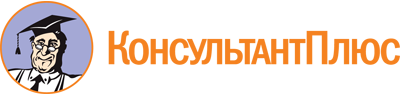 Постановление Правительства Новосибирской области от 19.07.2022 N 331-п
(ред. от 14.02.2024)
"Об утверждении краткосрочного (сроком на три года) плана реализации региональной программы капитального ремонта общего имущества в многоквартирных домах, расположенных на территории Новосибирской области, на 2023 - 2025 годы"Документ предоставлен КонсультантПлюс

www.consultant.ru

Дата сохранения: 05.03.2024
 Список изменяющих документов(в ред. постановлений Правительства Новосибирской областиот 30.12.2022 N 654-п, от 14.06.2023 N 263-п, от 22.08.2023 N 394-п,от 28.11.2023 N 549-п, от 14.02.2024 N 48-п)Список изменяющих документов(в ред. постановления Правительства Новосибирской областиот 14.02.2024 N 48-п)Уникальный идентификационный код многоквартирного домаУникальный идентификационный код конструктивного элемента или внутридомовой инженерной системы многоквартирного домаНаименование муниципального образованияНаименование муниципального образованияАдрес многоквартирного домаАдрес многоквартирного домаАдрес многоквартирного домаАдрес многоквартирного домаДата ввода МКД в эксплуатацию (год)Перечень услуг и (или) работ по капитальному ремонту общего имущества в многоквартирном доме (объекты общего имущества многоквартирного дома)Год последнего капитального ремонта объекта общего имущества многоквартирного дома (в случае, если капитальный ремонт не проводился, устанавливается знак "-")Износ объекта общего имущества многоквартирного дома, %Плановый год проведения капитального ремонта объекта общего имущества многоквартирного домаПредельный срок проведения капитального ремонта объекта общего имущества многоквартирного дома (год)Стоимость услуг и (или) работ по капитальному ремонту объекта общего имущества многоквартирного дома (руб.)Источники финансирования, (руб.)Источники финансирования, (руб.)Источники финансирования, (руб.)Источники финансирования, (руб.)Возмещение расходов за выполненные услуги (или) работы по капитальному ремонту общего имущества в многоквартирном доме средств фондов капитального ремонта (средств собственников общего имущества в многоквартирном доме) за счет средств, (руб.)Возмещение расходов за выполненные услуги (или) работы по капитальному ремонту общего имущества в многоквартирном доме средств фондов капитального ремонта (средств собственников общего имущества в многоквартирном доме) за счет средств, (руб.)Возмещение расходов за выполненные услуги (или) работы по капитальному ремонту общего имущества в многоквартирном доме средств фондов капитального ремонта (средств собственников общего имущества в многоквартирном доме) за счет средств, (руб.)Уникальный идентификационный код многоквартирного домаУникальный идентификационный код конструктивного элемента или внутридомовой инженерной системы многоквартирного домарайон Новосибирской области (городской округ)муниципальное образованиенаименование населенного пунктаулицаномер домакорпусДата ввода МКД в эксплуатацию (год)Перечень услуг и (или) работ по капитальному ремонту общего имущества в многоквартирном доме (объекты общего имущества многоквартирного дома)Год последнего капитального ремонта объекта общего имущества многоквартирного дома (в случае, если капитальный ремонт не проводился, устанавливается знак "-")Износ объекта общего имущества многоквартирного дома, %Плановый год проведения капитального ремонта объекта общего имущества многоквартирного домаПредельный срок проведения капитального ремонта объекта общего имущества многоквартирного дома (год)Стоимость услуг и (или) работ по капитальному ремонту объекта общего имущества многоквартирного дома (руб.)средства фондов капитального ремонта (средства собственников общего имущества в многоквартирном доме)средства местного бюджетасредства областного бюджетасредства государственной корпорации - Фонда содействия реформированию жилищно-коммунального хозяйстваместного бюджетаобластного бюджетагосударственной корпорации - Фонда содействия реформированию жилищно-коммунального хозяйства12345678910111213141516171819202122100056110005601Барабинский р-нгород БарабинскБарабинск гКирова ул361950Ремонт фасада202369 <*>202320232 431 880,032 431 880,030,000,000,00100056110005602Барабинский р-нгород БарабинскБарабинск гКирова ул361950Ремонт крыши20230 <*>202320233 806 749,983 806 749,980,000,000,00100316110031601городской округ Бердскг.о. БердскБердск гК. Маркса ул222005Ремонт фасада20221 <*>202320232 285 025,002 285 025,000,000,000,00100325110032504городской округ Бердскг.о. БердскБердск гК. Маркса ул2а1989Ремонт внутридомовой инженерной системы теплоснабжения-682023202513 731 651,9313 731 651,930,000,000,00100327110032701городской округ Бердскг.о. БердскБердск гК. Маркса ул55а1981Ремонт фасада20221 <*>20232023961 916,00961 916,000,000,000,00100385110038502городской округ Бердскг.о. БердскБердск гКрасная Сибирь ул1052004Ремонт крыши20213 <*>202320231 505 477,031 505 477,030,000,000,00100385110038504городской округ Бердскг.о. БердскБердск гКрасная Сибирь ул1052004Ремонт внутридомовой инженерной системы теплоснабжения20221 <*>202320231 283 745,001 283 745,000,000,000,00100393110039302городской округ Бердскг.о. БердскБердск гКрасная Сибирь ул1132007Ремонт крыши20221 <*>20232023239 600,00239 600,000,000,000,00100394110039402городской округ Бердскг.о. БердскБердск гКрасная Сибирь ул1141994Ремонт крыши20221 <*>202320231 511 896,001 511 896,000,000,000,00100408110040810городской округ Бердскг.о. БердскБердск гКрасный Сокол ул191996Ремонт, замена, модернизация лифтов, ремонт лифтовых шахт, машинных и блочных помещений-36 <*>202320253 103 563,713 103 563,710,000,000,00100462110046203городской округ Бердскг.о. БердскБердск гЛенина ул10/32007Ремонт подвальных помещений, относящихся к общему имуществу в многоквартирном доме20221 <*>20232025782 071,94782 071,940,000,000,00100462110046205городской округ Бердскг.о. БердскБердск гЛенина ул10/32007Ремонт внутридомовой инженерной системы холодного водоснабжения20213 <*>20232025188 261,00188 261,000,000,000,00100462110046206городской округ Бердскг.о. БердскБердск гЛенина ул10/32007Ремонт внутридомовой инженерной системы горячего водоснабжения20213 <*>20232025317 939,00317 939,000,000,000,00100486110048602городской округ Бердскг.о. БердскБердск гЛунная ул131980Ремонт крыши20221 <*>202320232 128 160,152 128 160,150,000,000,00100490110049002городской округ Бердскг.о. БердскБердск гЛунная ул171982Ремонт крыши20213 <*>202320252 734 656,232 734 656,230,000,000,00100491110049102городской округ Бердскг.о. БердскБердск гЛунная ул191986Ремонт крыши20213 <*>202320253 232 180,383 232 180,380,000,000,00100546110054601городской округ Бердскг.о. БердскБердск гМикрорайон ул381970Ремонт фасада20221 <*>202320231 997 444,001 997 444,000,000,000,00113016111301601городской округ Бердскг.о. БердскБердск гМикрорайон ул411983Ремонт фасада20221 <*>202320232 603 987,002 603 987,000,000,000,00113016111301603городской округ Бердскг.о. БердскБердск гМикрорайон ул411983Ремонт подвальных помещений, относящихся к общему имуществу в многоквартирном доме20221 <*>202320231 026 044,001 026 044,000,000,000,00100520110052001городской округ Бердскг.о. БердскБердск гМикрорайон ул81964Ремонт фасада20204 <*>20232025658 376,23658 376,230,000,000,00100520110052005городской округ Бердскг.о. БердскБердск гМикрорайон ул81964Ремонт внутридомовой инженерной системы холодного водоснабжения20204 <*>2023202596 323,0396 323,030,000,000,00100520110052006городской округ Бердскг.о. БердскБердск гМикрорайон ул81964Ремонт внутридомовой инженерной системы горячего водоснабжения20204 <*>2023202596 323,0396 323,030,000,000,00100587110058701городской округ Бердскг.о. БердскБердск гО. Кошевого ул62004Ремонт фасада20221 <*>202320232 358 284,002 358 284,000,000,000,00100601110060107городской округ Бердскг.о. БердскБердск гОстровского ул1071970Ремонт внутридомовой инженерной системы канализования и водоотведения20221 <*>202320231 334 680,001 334 680,000,000,000,00100688110068801городской округ Бердскг.о. БердскБердск гРогачева ул11а1998Ремонт фасада20204 <*>20232025490 695,60490 695,600,000,000,00100688110068802городской округ Бердскг.о. БердскБердск гРогачева ул11а1998Ремонт крыши20230 <*>202320251 889 083,941 889 083,940,000,000,00100688110068803городской округ Бердскг.о. БердскБердск гРогачева ул11а1998Ремонт подвальных помещений, относящихся к общему имуществу в многоквартирном доме20204 <*>202320251 383 925,201 383 925,200,000,000,00100688110068804городской округ Бердскг.о. БердскБердск гРогачева ул11а1998Ремонт внутридомовой инженерной системы теплоснабжения20178 <*>20232025786 532,00786 532,000,000,000,00100688110068805городской округ Бердскг.о. БердскБердск гРогачева ул11а1998Ремонт внутридомовой инженерной системы холодного водоснабжения20178 <*>20232025292 613,50292 613,500,000,000,00100688110068806городской округ Бердскг.о. БердскБердск гРогачева ул11а1998Ремонт внутридомовой инженерной системы горячего водоснабжения20178 <*>20232025292 613,50292 613,500,000,000,00100688110068807городской округ Бердскг.о. БердскБердск гРогачева ул11а1998Ремонт внутридомовой инженерной системы канализования и водоотведения20178 <*>20232025153 741,00153 741,000,000,000,00100689110068903городской округ Бердскг.о. БердскБердск гРогачева ул18а2007Ремонт подвальных помещений, относящихся к общему имуществу в многоквартирном доме20213 <*>20232025659 653,94659 653,940,000,000,00100689110068904городской округ Бердскг.о. БердскБердск гРогачева ул18а2007Ремонт внутридомовой инженерной системы теплоснабжения20213 <*>20232025487 038,13487 038,130,000,000,00100689110068905городской округ Бердскг.о. БердскБердск гРогачева ул18а2007Ремонт внутридомовой инженерной системы холодного водоснабжения20213 <*>2023202570 632,2570 632,250,000,000,00100689110068906городской округ Бердскг.о. БердскБердск гРогачева ул18а2007Ремонт внутридомовой инженерной системы горячего водоснабжения20213 <*>20232025108 636,42108 636,420,000,000,00100675110067501городской округ Бердскг.о. БердскБердск гРогачева ул91990Ремонт фасада20221 <*>202320231 404 022,001 404 022,000,000,000,00100694110069402городской округ Бердскг.о. БердскБердск гСвердлова ул122012Ремонт крыши20221 <*>202320231 551 423,001 551 423,000,000,000,00100706110070601городской округ Бердскг.о. БердскБердск гСеверный мкр151991Ремонт фасада20221 <*>202320232 263 972,002 263 972,000,000,000,00100714110071402городской округ Бердскг.о. БердскБердск гСеверный мкр18/12007Ремонт крыши20221 <*>202320234 064 414,004 064 414,000,000,000,00100714110071403городской округ Бердскг.о. БердскБердск гСеверный мкр18/12007Ремонт подвальных помещений, относящихся к общему имуществу в многоквартирном доме20195 <*>20232023918 511,96918 511,960,000,000,00100702110070210городской округ Бердскг.о. БердскБердск гСеверный мкр51996Ремонт, замена, модернизация лифтов, ремонт лифтовых шахт, машинных и блочных помещений199833 <*>202320235 707 127,425 707 127,420,000,000,00100729110072902городской округ Бердскг.о. БердскБердск гСпортивная ул91987Ремонт крыши20221 <*>202320231 278 627,001 278 627,000,000,000,00100751110075102городской округ Бердскг.о. БердскБердск гУшакова ул11963Ремонт крыши202369 <*>202320238 148 784,598 148 784,590,000,000,00100929110092902городской округ Искитимг.о. ИскитимИскитим гИндустриальный мкр101974Ремонт крыши20213 <*>202320251 398 974,001 398 974,000,000,000,00100962110096202городской округ Искитимг.о. ИскитимИскитим гИндустриальный мкр10а1980Ремонт крыши202357 <*>202320236 188 006,896 188 006,890,000,000,00100948110094802городской округ Искитимг.о. ИскитимИскитим гИндустриальный мкр291976Ремонт крыши20213 <*>202320253 584 289,003 584 289,000,000,000,00100959110095910городской округ Искитимг.о. ИскитимИскитим гИндустриальный мкр531994Ремонт, замена, модернизация лифтов, ремонт лифтовых шахт, машинных и блочных помещений199833 <*>2023202512 414 254,8412 414 254,840,000,000,00101169110116901городской округ Искитимг.о. ИскитимИскитим гСтанционная ул1а1988Ремонт фасада20204 <*>202320252 693 272,282 693 272,280,000,000,00101169110116902городской округ Искитимг.о. ИскитимИскитим гСтанционная ул1а1988Ремонт крыши20213 <*>202320251 100 000,001 100 000,000,000,000,00101169110116903городской округ Искитимг.о. ИскитимИскитим гСтанционная ул1а1988Ремонт подвальных помещений, относящихся к общему имуществу в многоквартирном доме20178 <*>202320251 600 077,641 600 077,640,000,000,00101248110124810городской округ Искитимг.о. ИскитимИскитим гЮбилейный пр-кт131985Ремонт, замена, модернизация лифтов, ремонт лифтовых шахт, машинных и блочных помещений-38202320259 642 828,569 642 828,560,000,000,00101300110130002городской округ Искитимг.о. ИскитимИскитим гЮжный мкр1б/11990Ремонт крыши20221 <*>202320252 707 097,622 707 097,620,000,000,00100974110097402городской округ Искитимг.о. ИскитимИскитим гЮжный мкр312000Ремонт крыши20195 <*>202320251 820 923,081 820 923,080,000,000,00101278110127804городской округ Искитимг.о. ИскитимИскитим гЮжный мкр331987Ремонт внутридомовой инженерной системы теплоснабжения20195 <*>20232025849 423,00849 423,000,000,000,00101278110127805городской округ Искитимг.о. ИскитимИскитим гЮжный мкр331987Ремонт внутридомовой инженерной системы холодного водоснабжения20195 <*>2023202582 765,5082 765,500,000,000,00101278110127806городской округ Искитимг.о. ИскитимИскитим гЮжный мкр331987Ремонт внутридомовой инженерной системы горячего водоснабжения20195 <*>2023202582 765,5082 765,500,000,000,00101289110128904городской округ Искитимг.о. ИскитимИскитим гЮжный мкр451985Ремонт внутридомовой инженерной системы теплоснабжения20195 <*>20232023349 493,00349 493,000,000,000,00101289110128905городской округ Искитимг.о. ИскитимИскитим гЮжный мкр451985Ремонт внутридомовой инженерной системы холодного водоснабжения20195 <*>2023202383 926,0083 926,000,000,000,00101289110128906городской округ Искитимг.о. ИскитимИскитим гЮжный мкр451985Ремонт внутридомовой инженерной системы горячего водоснабжения20195 <*>20232023243 095,00243 095,000,000,000,00101263110126302городской округ Искитимг.о. ИскитимИскитим гЮжный мкр71970Ремонт крыши20221 <*>202320254 258 288,594 258 288,590,000,000,00101264110126405городской округ Искитимг.о. ИскитимИскитим гЮжный мкр81972Ремонт внутридомовой инженерной системы холодного водоснабжения20221 <*>20232025348 517,62348 517,620,000,000,00101264110126406городской округ Искитимг.о. ИскитимИскитим гЮжный мкр81972Ремонт внутридомовой инженерной системы горячего водоснабжения20221 <*>20232025594 397,01594 397,010,000,000,00101879110187902городской округ Новосибирскг.о. НовосибирскНовосибирск г1905 года ул831985Ремонт крыши20230 <*>202320257 875 070,007 875 070,000,000,000,00101923110192301городской округ Новосибирскг.о. НовосибирскНовосибирск г1-й Порядковый пер41956Ремонт фасада20230 <*>202320232 179 074,272 179 074,270,000,000,00101923110192309городской округ Новосибирскг.о. НовосибирскНовосибирск г1-й Порядковый пер41956Ремонт внутридомовой инженерной системы электроснабжения202369 <*>20232023419 503,97419 503,970,000,000,00105256110525603городской округ Новосибирскг.о. НовосибирскНовосибирск г1-я Механическая ул141955Ремонт подвальных помещений, относящихся к общему имуществу в многоквартирном доме-69 <*>202320252 645 286,212 645 286,210,000,000,00101952110195201городской округ Новосибирскг.о. НовосибирскНовосибирск г1-я Шевцовой ул431958Ремонт фасада20230 <*>202320231 888 722,701 888 722,700,000,000,00107564110756402городской округ Новосибирскг.о. НовосибирскНовосибирск г25 лет Октября ул111979Ремонт крыши20213 <*>202320253 893 970,003 893 970,000,000,000,00101966110196602городской округ Новосибирскг.о. НовосибирскНовосибирск г25 лет Октября ул251952Ремонт крыши20230 <*>202320236 470 740,906 470 740,900,000,000,00107567110756701городской округ Новосибирскг.о. НовосибирскНовосибирск г25 лет Октября ул281950Ремонт фасада20230 <*>202320236 862 981,386 862 981,380,000,000,00107567110756704городской округ Новосибирскг.о. НовосибирскНовосибирск г25 лет Октября ул281950Ремонт внутридомовой инженерной системы теплоснабжения202369 <*>202320232 044 102,632 044 102,630,000,000,00107567110756705городской округ Новосибирскг.о. НовосибирскНовосибирск г25 лет Октября ул281950Ремонт внутридомовой инженерной системы холодного водоснабжения202369 <*>20232023253 875,14253 875,140,000,000,00107567110756706городской округ Новосибирскг.о. НовосибирскНовосибирск г25 лет Октября ул281950Ремонт внутридомовой инженерной системы горячего водоснабжения202369 <*>20232023213 451,14213 451,140,000,000,00107567110756707городской округ Новосибирскг.о. НовосибирскНовосибирск г25 лет Октября ул281950Ремонт внутридомовой инженерной системы канализования и водоотведения202369 <*>20232023451 925,43451 925,430,000,000,00101963110196302городской округ Новосибирскг.о. НовосибирскНовосибирск г25 лет Октября ул61957Ремонт крыши-69 <*>2023202512 954 983,5812 954 983,580,000,000,00102009110200903городской округ Новосибирскг.о. НовосибирскНовосибирск г2-й Краснодонский пер31958Ремонт подвальных помещений, относящихся к общему имуществу в многоквартирном доме20230 <*>202320231 980 717,221 980 717,220,000,000,00102071110207104городской округ Новосибирскг.о. НовосибирскНовосибирск г2-я Шевцовой ул311958Ремонт внутридомовой инженерной системы теплоснабжения202369 <*>20232023701 318,64701 318,640,000,000,00102103110210302городской округ Новосибирскг.о. НовосибирскНовосибирск г3-й Крашенинникова пер121940Ремонт крыши20230 <*>202320237 985 434,707 985 434,700,000,000,00102103110210304городской округ Новосибирскг.о. НовосибирскНовосибирск г3-й Крашенинникова пер121940Ремонт внутридомовой инженерной системы теплоснабжения20230 <*>202320232 189 816,192 189 816,190,000,000,00102103110210305городской округ Новосибирскг.о. НовосибирскНовосибирск г3-й Крашенинникова пер121940Ремонт внутридомовой инженерной системы холодного водоснабжения20230 <*>20232023639 776,34639 776,340,000,000,00102103110210306городской округ Новосибирскг.о. НовосибирскНовосибирск г3-й Крашенинникова пер121940Ремонт внутридомовой инженерной системы горячего водоснабжения20230 <*>202320231 911 290,541 911 290,540,000,000,00102103110210307городской округ Новосибирскг.о. НовосибирскНовосибирск г3-й Крашенинникова пер121940Ремонт внутридомовой инженерной системы канализования и водоотведения20230 <*>20232023657 564,42657 564,420,000,000,00102098110209801городской округ Новосибирскг.о. НовосибирскНовосибирск г3-й Крашенинникова пер41954Ремонт фасада20230 <*>202320238 290 989,868 290 989,860,000,000,00102098110209803городской округ Новосибирскг.о. НовосибирскНовосибирск г3-й Крашенинникова пер41954Ремонт подвальных помещений, относящихся к общему имуществу в многоквартирном доме-69 <*>202320252 031 873,222 031 873,220,000,000,00102099110209901городской округ Новосибирскг.о. НовосибирскНовосибирск г3-й Крашенинникова пер61955Ремонт фасада20230 <*>202320239 636 959,859 636 959,850,000,000,00102099110209903городской округ Новосибирскг.о. НовосибирскНовосибирск г3-й Крашенинникова пер61955Ремонт подвальных помещений, относящихся к общему имуществу в многоквартирном доме-69 <*>202320252 031 873,222 031 873,220,000,000,00102099110209904городской округ Новосибирскг.о. НовосибирскНовосибирск г3-й Крашенинникова пер61955Ремонт внутридомовой инженерной системы теплоснабжения20230 <*>202320232 642 466,502 642 466,500,000,000,00102099110209905городской округ Новосибирскг.о. НовосибирскНовосибирск г3-й Крашенинникова пер61955Ремонт внутридомовой инженерной системы холодного водоснабжения20230 <*>20232023653 194,77653 194,770,000,000,00102099110209906городской округ Новосибирскг.о. НовосибирскНовосибирск г3-й Крашенинникова пер61955Ремонт внутридомовой инженерной системы горячего водоснабжения20230 <*>202320231 592 829,441 592 829,440,000,000,00102099110209907городской округ Новосибирскг.о. НовосибирскНовосибирск г3-й Крашенинникова пер61955Ремонт внутридомовой инженерной системы канализования и водоотведения20230 <*>20232023773 512,73773 512,730,000,000,00102155110215505городской округ Новосибирскг.о. НовосибирскНовосибирск г9-й Гвардейской Дивизии ул111982Ремонт внутридомовой инженерной системы холодного водоснабжения20213 <*>20232025566 193,00566 193,000,000,000,00102155110215506городской округ Новосибирскг.о. НовосибирскНовосибирск г9-й Гвардейской Дивизии ул111982Ремонт внутридомовой инженерной системы горячего водоснабжения20213 <*>20232025938 655,70938 655,700,000,000,00102167110216709городской округ Новосибирскг.о. НовосибирскНовосибирск г9-й Гвардейской Дивизии ул261982Ремонт внутридомовой инженерной системы электроснабжения20213 <*>202320254 662 142,484 662 142,480,000,000,00102152110215204городской округ Новосибирскг.о. НовосибирскНовосибирск г9-й Гвардейской Дивизии ул41983Ремонт внутридомовой инженерной системы теплоснабжения20230 <*>202320252 939 018,052 939 018,050,000,000,00102152110215207городской округ Новосибирскг.о. НовосибирскНовосибирск г9-й Гвардейской Дивизии ул41983Ремонт внутридомовой инженерной системы канализования и водоотведения20221 <*>202320251 472 270,291 472 270,290,000,000,00102196110219602городской округ Новосибирскг.о. НовосибирскНовосибирск гАвиастроителей ул13а1952Ремонт крыши20230 <*>202320238 537 743,838 537 743,830,000,000,00102195110219501городской округ Новосибирскг.о. НовосибирскНовосибирск гАвиастроителей ул2/21992Ремонт фасада20221 <*>202320252 975 784,672 975 784,670,000,000,00102177110217709городской округ Новосибирскг.о. НовосибирскНовосибирск гАвиастроителей ул2/41964Ремонт внутридомовой инженерной системы электроснабжения20221 <*>202320251 842 806,401 842 806,400,000,000,00102184110218402городской округ Новосибирскг.о. НовосибирскНовосибирск гАвиастроителей ул91957Ремонт крыши20230 <*>2023202318 148 874,9713 689 004,41278 741,914 181 128,650,00102184110218403городской округ Новосибирскг.о. НовосибирскНовосибирск гАвиастроителей ул91957Ремонт подвальных помещений, относящихся к общему имуществу в многоквартирном доме20230 <*>202320234 129 199,744 129 199,740,000,000,00102236110223603городской округ Новосибирскг.о. НовосибирскНовосибирск гАдриена Лежена ул10/32012Ремонт подвальных помещений, относящихся к общему имуществу в многоквартирном доме20230 <*>202320231 418 287,691 418 287,690,000,000,00107608110760802городской округ Новосибирскг.о. НовосибирскНовосибирск гАдриена Лежена ул16/11967Ремонт крыши-69 <*>2023202514 725 011,0414 725 011,040,000,000,00102259110225901городской округ Новосибирскг.о. НовосибирскНовосибирск гАксенова ул291953Ремонт фасада20230 <*>202320235 514 363,735 514 363,730,000,000,00102259110225903городской округ Новосибирскг.о. НовосибирскНовосибирск гАксенова ул291953Ремонт подвальных помещений, относящихся к общему имуществу в многоквартирном доме20230 <*>202320231 208 014,481 208 014,480,000,000,00107618110761801городской округ Новосибирскг.о. НовосибирскНовосибирск гАлександра Невского ул321951Ремонт фасада20230 <*>202320233 900 546,793 900 546,790,000,000,00107619110761902городской округ Новосибирскг.о. НовосибирскНовосибирск гАлександра Невского ул341951Ремонт крыши20230 <*>202320238 515 596,158 515 596,150,000,000,00107619110761903городской округ Новосибирскг.о. НовосибирскНовосибирск гАлександра Невского ул341951Ремонт подвальных помещений, относящихся к общему имуществу в многоквартирном доме20230 <*>20232023923 738,64923 738,640,000,000,00102310110231002городской округ Новосибирскг.о. НовосибирскНовосибирск гАникина ул332007Ремонт крыши20221 <*>202320254 194 756,004 194 756,000,000,000,00102332110233202городской округ Новосибирскг.о. НовосибирскНовосибирск гАэропорт ул121952Ремонт крыши-69 <*>202320259 780 599,869 780 599,860,000,000,00102459110245902городской округ Новосибирскг.о. НовосибирскНовосибирск гБеловежская ул121999Ремонт крыши20213 <*>202320252 320 803,932 320 803,930,000,000,00102457110245702городской округ Новосибирскг.о. НовосибирскНовосибирск гБеловежская ул81988Ремонт крыши20213 <*>202320256 079 120,006 079 120,000,000,000,00102474110247402городской округ Новосибирскг.о. НовосибирскНовосибирск гБердышева ул51986Ремонт крыши20221 <*>202320259 504 460,009 504 460,000,000,000,00102547110254703городской округ Новосибирскг.о. НовосибирскНовосибирск гБлюхера ул541962Ремонт подвальных помещений, относящихся к общему имуществу в многоквартирном доме-69 <*>202320253 859 966,493 347 586,7832 023,73480 355,980,00102384110238402городской округ Новосибирскг.о. НовосибирскНовосибирск гБогдана Хмельницкого ул31973Ремонт крыши20154920232025506 461,29506 461,290,000,000,00102384110238409городской округ Новосибирскг.о. НовосибирскНовосибирск гБогдана Хмельницкого ул31973Ремонт внутридомовой инженерной системы электроснабжения20163520232025498 581,54498 581,540,000,000,00107623110762309городской округ Новосибирскг.о. НовосибирскНовосибирск гБогдана Хмельницкого ул321958Ремонт внутридомовой инженерной системы электроснабжения-69 <*>2023202510 513 811,4810 513 811,480,000,000,00107629110762901городской округ Новосибирскг.о. НовосибирскНовосибирск гБогдана Хмельницкого ул501952Ремонт фасада-69 <*>202320259 330 331,009 330 331,000,000,000,00102591110259103городской округ Новосибирскг.о. НовосибирскНовосибирск гБогдана Хмельницкого ул621950Ремонт подвальных помещений, относящихся к общему имуществу в многоквартирном доме-69 <*>202320254 311 948,684 311 948,680,000,000,00102591110259104городской округ Новосибирскг.о. НовосибирскНовосибирск гБогдана Хмельницкого ул621950Ремонт внутридомовой инженерной системы теплоснабжения-69 <*>202320256 605 397,336 605 397,330,000,000,00102591110259105городской округ Новосибирскг.о. НовосибирскНовосибирск гБогдана Хмельницкого ул621950Ремонт внутридомовой инженерной системы холодного водоснабжения-69 <*>202320252 495 164,332 495 164,330,000,000,00102591110259106городской округ Новосибирскг.о. НовосибирскНовосибирск гБогдана Хмельницкого ул621950Ремонт внутридомовой инженерной системы горячего водоснабжения-69 <*>202320252 495 164,332 495 164,330,000,000,00102591110259107городской округ Новосибирскг.о. НовосибирскНовосибирск гБогдана Хмельницкого ул621950Ремонт внутридомовой инженерной системы канализования и водоотведения-69 <*>202320252 021 723,492 021 723,490,000,000,00108148110814809городской округ Новосибирскг.о. НовосибирскНовосибирск гБольшевистская ул175/61984Ремонт внутридомовой инженерной системы электроснабжения20230 <*>202320259 213 703,189 213 703,180,000,000,00108133110813301городской округ Новосибирскг.о. НовосибирскНовосибирск гБольшевистская ул341949Ремонт фасада20230 <*>2023202320 218 008,4420 218 008,440,000,000,00102611110261103городской округ Новосибирскг.о. НовосибирскНовосибирск гБольшевистская ул432002Ремонт подвальных помещений, относящихся к общему имуществу в многоквартирном доме20221 <*>202320252 548 848,102 548 848,100,000,000,00107650110765002городской округ Новосибирскг.о. НовосибирскНовосибирск гБориса Богаткова ул2601967Ремонт крыши202323 <*>2023202315 910 420,9115 910 420,910,000,000,00102661110266101городской округ Новосибирскг.о. НовосибирскНовосибирск гБоровая Партия ул171999Ремонт фасада20230 <*>202320231 562 656,401 562 656,400,000,000,00102661110266103городской округ Новосибирскг.о. НовосибирскНовосибирск гБоровая Партия ул171999Ремонт подвальных помещений, относящихся к общему имуществу в многоквартирном доме20230 <*>20232023510 714,00510 714,000,000,000,00102679110267901городской округ Новосибирскг.о. НовосибирскНовосибирск гБотаническая ул331953Ремонт фасада20230 <*>202320232 682 233,322 682 233,320,000,000,00102679110267903городской округ Новосибирскг.о. НовосибирскНовосибирск гБотаническая ул331953Ремонт подвальных помещений, относящихся к общему имуществу в многоквартирном доме-69202320251 477 738,471 477 738,470,000,000,00102680110268001городской округ Новосибирскг.о. НовосибирскНовосибирск гБотаническая ул341949Ремонт фасада202369 <*>202320233 707 374,393 707 374,390,000,000,00102680110268004городской округ Новосибирскг.о. НовосибирскНовосибирск гБотаническая ул341949Ремонт внутридомовой инженерной системы теплоснабжения202369 <*>202320231 031 176,781 031 176,780,000,000,00102681110268101городской округ Новосибирскг.о. НовосибирскНовосибирск гБотаническая ул351952Ремонт фасада202369 <*>202320232 723 641,692 723 641,690,000,000,00102719110271903городской округ Новосибирскг.о. НовосибирскНовосибирск гБурденко ул141950Ремонт подвальных помещений, относящихся к общему имуществу в многоквартирном доме20230 <*>20232023806 482,90806 482,900,000,000,00102719110271904городской округ Новосибирскг.о. НовосибирскНовосибирск гБурденко ул141950Ремонт внутридомовой инженерной системы теплоснабжения-69 <*>202320254 078 678,894 078 678,890,000,000,00102719110271905городской округ Новосибирскг.о. НовосибирскНовосибирск гБурденко ул141950Ремонт внутридомовой инженерной системы холодного водоснабжения20230 <*>20232023481 105,95481 105,950,000,000,00102719110271906городской округ Новосибирскг.о. НовосибирскНовосибирск гБурденко ул141950Ремонт внутридомовой инженерной системы горячего водоснабжения20230 <*>20232023507 671,70507 671,700,000,000,00102719110271907городской округ Новосибирскг.о. НовосибирскНовосибирск гБурденко ул141950Ремонт внутридомовой инженерной системы канализования и водоотведения20230 <*>20232023914 944,60914 944,600,000,000,00102721110272101городской округ Новосибирскг.о. НовосибирскНовосибирск гБурденко ул161950Ремонт фасада20230 <*>202320236 244 122,436 244 122,430,000,000,00102721110272103городской округ Новосибирскг.о. НовосибирскНовосибирск гБурденко ул161950Ремонт подвальных помещений, относящихся к общему имуществу в многоквартирном доме20230 <*>202320231 247 053,731 247 053,730,000,000,00102721110272104городской округ Новосибирскг.о. НовосибирскНовосибирск гБурденко ул161950Ремонт внутридомовой инженерной системы теплоснабжения202369 <*>202320231 850 693,161 850 693,160,000,000,00102721110272105городской округ Новосибирскг.о. НовосибирскНовосибирск гБурденко ул161950Ремонт внутридомовой инженерной системы холодного водоснабжения20230 <*>20232023463 575,41463 575,410,000,000,00102721110272106городской округ Новосибирскг.о. НовосибирскНовосибирск гБурденко ул161950Ремонт внутридомовой инженерной системы горячего водоснабжения20230 <*>20232023549 281,49549 281,490,000,000,00102721110272107городской округ Новосибирскг.о. НовосибирскНовосибирск гБурденко ул161950Ремонт внутридомовой инженерной системы канализования и водоотведения20230 <*>20232023739 554,51739 554,510,000,000,00112475111247502городской округ Новосибирскг.о. НовосибирскНовосибирск гВ. Высоцкого ул131989Ремонт крыши20187 <*>202320251 555 212,251 555 212,250,000,000,00103050110305003городской округ Новосибирскг.о. НовосибирскНовосибирск гВ. Высоцкого ул332007Ремонт подвальных помещений, относящихся к общему имуществу в многоквартирном доме20221 <*>202320251 406 349,001 406 349,000,000,000,00103053110305302городской округ Новосибирскг.о. НовосибирскНовосибирск гВ. Высоцкого ул401990Ремонт крыши20221 <*>202320253 994 048,803 994 048,800,000,000,00103062110306202городской округ Новосибирскг.о. НовосибирскНовосибирск гВ. Высоцкого ул40/11990Ремонт крыши20221 <*>202320251 620 566,401 620 566,400,000,000,00102788110278801городской округ Новосибирскг.о. НовосибирскНовосибирск гВавилова ул41954Ремонт фасада20230 <*>202320232 014 633,502 014 633,500,000,000,00102855110285503городской округ Новосибирскг.о. НовосибирскНовосибирск гВатутина ул41/12006Ремонт подвальных помещений, относящихся к общему имуществу в многоквартирном доме20221 <*>202320251 289 476,201 289 476,200,000,000,00102856110285601городской округ Новосибирскг.о. НовосибирскНовосибирск гВатутина ул45/12006Ремонт фасада20221 <*>20232025417 656,80417 656,800,000,000,00102856110285603городской округ Новосибирскг.о. НовосибирскНовосибирск гВатутина ул45/12006Ремонт подвальных помещений, относящихся к общему имуществу в многоквартирном доме20221 <*>202320251 154 534,401 154 534,400,000,000,00102837110283701городской округ Новосибирскг.о. НовосибирскНовосибирск гВатутина ул531963Ремонт фасада202369 <*>202320234 716 947,364 716 947,360,000,000,00102838110283801городской округ Новосибирскг.о. НовосибирскНовосибирск гВатутина ул551963Ремонт фасада202369 <*>202320234 729 107,224 729 107,220,000,000,00102858110285802городской округ Новосибирскг.о. НовосибирскНовосибирск гВатутина ул63/11966Ремонт крыши20230 <*>202320239 974 944,209 974 944,200,000,000,00102841110284101городской округ Новосибирскг.о. НовосибирскНовосибирск гВатутина ул751963Ремонт фасада202369 <*>202320234 349 171,854 349 171,850,000,000,00102841110284103городской округ Новосибирскг.о. НовосибирскНовосибирск гВатутина ул751963Ремонт подвальных помещений, относящихся к общему имуществу в многоквартирном доме20230 <*>202320231 288 954,211 288 954,210,000,000,00102843110284303городской округ Новосибирскг.о. НовосибирскНовосибирск гВатутина ул791963Ремонт подвальных помещений, относящихся к общему имуществу в многоквартирном доме-69 <*>202320252 811 237,762 811 237,760,000,000,00102843110284309городской округ Новосибирскг.о. НовосибирскНовосибирск гВатутина ул791963Ремонт внутридомовой инженерной системы электроснабжения20230 <*>202320233 552 880,733 552 880,730,000,000,00102844110284410городской округ Новосибирскг.о. НовосибирскНовосибирск гВатутина ул831997Ремонт, замена, модернизация лифтов, ремонт лифтовых шахт, машинных и блочных помещений199833 <*>202320258 063 822,025 141 322,021 461 250,001 461 250,000,00102889110288905городской округ Новосибирскг.о. НовосибирскНовосибирск гВертковская ул10/21965Ремонт внутридомовой инженерной системы холодного водоснабжения20221 <*>20232025257 085,40257 085,400,000,000,00102889110288906городской округ Новосибирскг.о. НовосибирскНовосибирск гВертковская ул10/21965Ремонт внутридомовой инженерной системы горячего водоснабжения20221 <*>20232025670 055,80670 055,800,000,000,00102889110288907городской округ Новосибирскг.о. НовосибирскНовосибирск гВертковская ул10/21965Ремонт внутридомовой инженерной системы канализования и водоотведения20221 <*>202320251 149 554,201 149 554,200,000,000,00112456111245601городской округ Новосибирскг.о. НовосибирскНовосибирск гВертковская ул221950Ремонт фасада202369 <*>202320236 954 602,286 954 602,280,000,000,00102866110286602городской округ Новосибирскг.о. НовосибирскНовосибирск гВертковская ул81964Ремонт крыши-69 <*>2023202511 698 627,0811 698 627,080,000,000,00102898110289801городской округ Новосибирскг.о. НовосибирскНовосибирск гВесенний проезд4а1965Ремонт фасада202369 <*>202320234 705 850,794 705 850,790,000,000,00102898110289803городской округ Новосибирскг.о. НовосибирскНовосибирск гВесенний проезд4а1965Ремонт подвальных помещений, относящихся к общему имуществу в многоквартирном доме-69 <*>202320252 586 172,022 586 172,020,000,000,00102898110289809городской округ Новосибирскг.о. НовосибирскНовосибирск гВесенний проезд4а1965Ремонт внутридомовой инженерной системы электроснабжения202369 <*>202320232 891 174,612 891 174,610,000,000,00102904110290401городской округ Новосибирскг.о. НовосибирскНовосибирск гВесенняя ул141955Ремонт фасада20230 <*>202320236 554 080,806 554 080,800,000,000,00102904110290402городской округ Новосибирскг.о. НовосибирскНовосибирск гВесенняя ул141955Ремонт крыши20230 <*>202320238 726 300,248 726 300,240,000,000,00102904110290403городской округ Новосибирскг.о. НовосибирскНовосибирск гВесенняя ул141955Ремонт подвальных помещений, относящихся к общему имуществу в многоквартирном доме20230 <*>20232023890 500,25890 500,250,000,000,00102904110290409городской округ Новосибирскг.о. НовосибирскНовосибирск гВесенняя ул141955Ремонт внутридомовой инженерной системы электроснабжения20230 <*>20232023804 219,53804 219,530,000,000,00102899110289901городской округ Новосибирскг.о. НовосибирскНовосибирск гВесенняя ул61952Ремонт фасада20230 <*>202320233 417 532,083 417 532,080,000,000,00102899110289903городской округ Новосибирскг.о. НовосибирскНовосибирск гВесенняя ул61952Ремонт подвальных помещений, относящихся к общему имуществу в многоквартирном доме-69 <*>202320251 768 017,121 768 017,120,000,000,00102899110289904городской округ Новосибирскг.о. НовосибирскНовосибирск гВесенняя ул61952Ремонт внутридомовой инженерной системы теплоснабжения-69 <*>202320251 814 688,481 814 688,480,000,000,00102899110289905городской округ Новосибирскг.о. НовосибирскНовосибирск гВесенняя ул61952Ремонт внутридомовой инженерной системы холодного водоснабжения-69 <*>20232025370 022,40370 022,400,000,000,00102899110289906городской округ Новосибирскг.о. НовосибирскНовосибирск гВесенняя ул61952Ремонт внутридомовой инженерной системы горячего водоснабжения-69 <*>20232025370 022,40370 022,400,000,000,00102899110289907городской округ Новосибирскг.о. НовосибирскНовосибирск гВесенняя ул61952Ремонт внутридомовой инженерной системы канализования и водоотведения-69 <*>20232025555 424,32555 424,320,000,000,00102941110294101городской округ Новосибирскг.о. НовосибирскНовосибирск гВладимировская ул91965Ремонт фасада20230 <*>202320234 695 554,764 695 554,760,000,000,00102974110297403городской округ Новосибирскг.о. НовосибирскНовосибирск гВоенного городка тер4371950Ремонт подвальных помещений, относящихся к общему имуществу в многоквартирном доме20230 <*>202320231 727 677,071 727 677,070,000,000,00102974110297404городской округ Новосибирскг.о. НовосибирскНовосибирск гВоенного городка тер4371950Ремонт внутридомовой инженерной системы теплоснабжения20230 <*>202320231 638 464,001 638 464,000,000,000,00102974110297405городской округ Новосибирскг.о. НовосибирскНовосибирск гВоенного городка тер4371950Ремонт внутридомовой инженерной системы холодного водоснабжения20230 <*>20232023485 725,10485 725,100,000,000,00102974110297407городской округ Новосибирскг.о. НовосибирскНовосибирск гВоенного городка тер4371950Ремонт внутридомовой инженерной системы канализования и водоотведения20230 <*>20232023365 035,49365 035,490,000,000,00102974110297409городской округ Новосибирскг.о. НовосибирскНовосибирск гВоенного городка тер4371950Ремонт внутридомовой инженерной системы электроснабжения20230 <*>202320231 177 101,691 177 101,690,000,000,00114636111463602городской округ Новосибирскг.о. НовосибирскНовосибирск гВоенного санатория Ельцовка тер92006Ремонт крыши20169 <*>202320253 339 522,013 339 522,010,000,000,00114636111463603городской округ Новосибирскг.о. НовосибирскНовосибирск гВоенного санатория Ельцовка тер92006Ремонт подвальных помещений, относящихся к общему имуществу в многоквартирном доме20169 <*>20232025413 211,85413 211,850,000,000,00107309110730901городской округ Новосибирскг.о. НовосибирскНовосибирск гВоенного санатория Ельцовка тер1441974Ремонт фасада20230 <*>202320232 454 043,442 454 043,440,000,000,00107309110730902городской округ Новосибирскг.о. НовосибирскНовосибирск гВоенного санатория Ельцовка тер1441974Ремонт крыши20230 <*>202320235 885 725,915 885 725,910,000,000,00107309110730903городской округ Новосибирскг.о. НовосибирскНовосибирск гВоенного санатория Ельцовка тер1441974Ремонт подвальных помещений, относящихся к общему имуществу в многоквартирном доме20230 <*>20232023981 221,17981 221,170,000,000,00107309110730904городской округ Новосибирскг.о. НовосибирскНовосибирск гВоенного санатория Ельцовка тер1441974Ремонт внутридомовой инженерной системы теплоснабжения202365 <*>202320231 274 330,801 274 330,800,000,000,00107309110730905городской округ Новосибирскг.о. НовосибирскНовосибирск гВоенного санатория Ельцовка тер1441974Ремонт внутридомовой инженерной системы холодного водоснабжения202365 <*>20232023258 978,96258 978,960,000,000,00107309110730906городской округ Новосибирскг.о. НовосибирскНовосибирск гВоенного санатория Ельцовка тер1441974Ремонт внутридомовой инженерной системы горячего водоснабжения202365 <*>20232023483 667,58483 667,580,000,000,00107309110730907городской округ Новосибирскг.о. НовосибирскНовосибирск гВоенного санатория Ельцовка тер1441974Ремонт внутридомовой инженерной системы канализования и водоотведения202365 <*>20232023593 126,09593 126,090,000,000,00102980110298001городской округ Новосибирскг.о. НовосибирскНовосибирск гВоинская ул1101991Ремонт фасада20221 <*>202320254 546 378,204 546 378,200,000,000,00102989110298910городской округ Новосибирскг.о. НовосибирскНовосибирск гВокзальная магистраль81998Ремонт, замена, модернизация лифтов, ремонт лифтовых шахт, машинных и блочных помещений-33 <*>202320252 603 563,712 603 563,710,000,000,00108271110827101городской округ Новосибирскг.о. НовосибирскНовосибирск гВыборная ул1291997Ремонт фасада20187 <*>202320251 630 151,501 630 151,500,000,000,00103089110308904городской округ Новосибирскг.о. НовосибирскНовосибирск гГалилея ул31958Ремонт внутридомовой инженерной системы теплоснабжения-69202320251 244 301,641 244 301,640,000,000,00103097110309702городской округ Новосибирскг.о. НовосибирскНовосибирск гГалущака ул92007Ремонт крыши20221 <*>20232025927 468,54927 468,540,000,000,00108288110828802городской округ Новосибирскг.о. НовосибирскНовосибирск гГаранина ул11967Ремонт крыши20230 <*>2023202310 975 399,1310 975 399,130,000,000,00103106110310602городской округ Новосибирскг.о. НовосибирскНовосибирск гГастелло ул111958Ремонт крыши20230 <*>202320234 176 806,904 176 806,900,000,000,00103106110310604городской округ Новосибирскг.о. НовосибирскНовосибирск гГастелло ул111958Ремонт внутридомовой инженерной системы теплоснабжения-69 <*>202320251 865 022,961 865 022,960,000,000,00103106110310605городской округ Новосибирскг.о. НовосибирскНовосибирск гГастелло ул111958Ремонт внутридомовой инженерной системы холодного водоснабжения-69 <*>20232025909 183,06909 183,060,000,000,00103106110310606городской округ Новосибирскг.о. НовосибирскНовосибирск гГастелло ул111958Ремонт внутридомовой инженерной системы горячего водоснабжения-69 <*>20232025909 183,06909 183,060,000,000,00103106110310607городской округ Новосибирскг.о. НовосибирскНовосибирск гГастелло ул111958Ремонт внутридомовой инженерной системы канализования и водоотведения-69 <*>20232025739 663,81739 663,810,000,000,00103107110310701городской округ Новосибирскг.о. НовосибирскНовосибирск гГастелло ул131958Ремонт фасада-69 <*>202320233 669 992,693 106 265,4035 232,96528 494,330,00103117110311701городской округ Новосибирскг.о. НовосибирскНовосибирск гГастелло ул441951Ремонт фасада-69202320253 555 258,083 555 258,080,000,000,00103117110311704городской округ Новосибирскг.о. НовосибирскНовосибирск гГастелло ул441951Ремонт внутридомовой инженерной системы теплоснабжения-69202320251 266 161,331 266 161,330,000,000,00103118110311804городской округ Новосибирскг.о. НовосибирскНовосибирск гГастелло ул501951Ремонт внутридомовой инженерной системы теплоснабжения-69202320251 263 068,101 263 068,100,000,000,00103118110311807городской округ Новосибирскг.о. НовосибирскНовосибирск гГастелло ул501951Ремонт внутридомовой инженерной системы канализования и водоотведения-69 <*>20232025515 450,60515 450,600,000,000,00103120110312004городской округ Новосибирскг.о. НовосибирскНовосибирск гГеодезическая ул31961Ремонт внутридомовой инженерной системы теплоснабжения20221 <*>202320251 756 340,421 756 340,420,000,000,00103204110320403городской округ Новосибирскг.о. НовосибирскНовосибирск гГерцена ул101988Ремонт подвальных помещений, относящихся к общему имуществу в многоквартирном доме20221 <*>202320251 798 280,001 798 280,000,000,000,00103206110320601городской округ Новосибирскг.о. НовосибирскНовосибирск гГерцена ул6/11989Ремонт фасада20221 <*>2023202511 066 876,8311 066 876,830,000,000,00107691110769102городской округ Новосибирскг.о. НовосибирскНовосибирск гГоголя ул2311960Ремонт крыши-69 <*>2023202513 285 698,5013 285 698,500,000,000,00103239110323901городской округ Новосибирскг.о. НовосибирскНовосибирск гГоголя ул331962Ремонт фасада202369 <*>202320234 292 192,454 292 192,450,000,000,00103241110324102городской округ Новосибирскг.о. НовосибирскНовосибирск гГоголя ул351962Ремонт крыши-69 <*>2023202513 760 357,6713 760 357,670,000,000,00103250110325001городской округ Новосибирскг.о. НовосибирскНовосибирск гГоголя ул451961Ремонт фасада-69 <*>202320255 327 223,035 327 223,030,000,000,00103273110327301городской округ Новосибирскг.о. НовосибирскНовосибирск гГоголя ул45а1962Ремонт фасада20221 <*>202320253 798 796,613 798 796,610,000,000,00103252110325202городской округ Новосибирскг.о. НовосибирскНовосибирск гГоголя ул491966Ремонт крыши20221 <*>202320251 255 667,001 255 667,000,000,000,00103300210330010городской округ Новосибирскг.о. НовосибирскНовосибирск гГорский мкр391996Ремонт, замена, модернизация лифтов, ремонт лифтовых шахт, машинных и блочных помещений199833 <*>2023202513 414 254,8411 595 754,84909 250,00909 250,000,00103307110330710городской округ Новосибирскг.о. НовосибирскНовосибирск гГорский мкр40/11995Ремонт, замена, модернизация лифтов, ремонт лифтовых шахт, машинных и блочных помещений-37 <*>202320244 031 911,013 116 911,01457 500,00457 500,000,00103316110331602городской округ Новосибирскг.о. НовосибирскНовосибирск гГорский мкр562004Ремонт крыши20221 <*>202320256 189 266,406 189 266,400,000,000,00108315110831501городской округ Новосибирскг.о. НовосибирскНовосибирск гГрибоедова ул1271956Ремонт фасада20230 <*>202320233 923 880,603 923 880,600,000,000,00108318110831809городской округ Новосибирскг.о. НовосибирскНовосибирск гГурьевская ул311966Ремонт внутридомовой инженерной системы электроснабжения-69 <*>202320254 619 927,204 619 927,200,000,000,00103394110339402городской округ Новосибирскг.о. НовосибирскНовосибирск гГурьевская ул351966Ремонт крыши20230 <*>202320251 929 281,801 929 281,800,000,000,00108322110832209городской округ Новосибирскг.о. НовосибирскНовосибирск гГурьевская ул431966Ремонт внутридомовой инженерной системы электроснабжения-69 <*>202320254 618 032,464 618 032,460,000,000,00109021110902102городской округ Новосибирскг.о. НовосибирскНовосибирск гГусинобродское ш23/11978Ремонт крыши20221 <*>202320252 925 000,002 925 000,000,000,000,00103469110346902городской округ Новосибирскг.о. НовосибирскНовосибирск гДачная ул25/51968Ремонт крыши20230 <*>2023202311 991 389,7610 072 767,40119 913,901 798 708,460,00103503110350301городской округ Новосибирскг.о. НовосибирскНовосибирск гДекабристов ул991949Ремонт фасада-69 <*>202320259 955 524,409 955 524,400,000,000,00103503110350304городской округ Новосибирскг.о. НовосибирскНовосибирск гДекабристов ул991949Ремонт внутридомовой инженерной системы теплоснабжения202369202320232 881 624,962 881 624,960,000,000,00103511110351110городской округ Новосибирскг.о. НовосибирскНовосибирск гДемакова ул61998Ремонт, замена, модернизация лифтов, ремонт лифтовых шахт, машинных и блочных помещений199833 <*>202320252 853 563,712 853 563,710,000,000,00103443110344302городской округ Новосибирскг.о. НовосибирскНовосибирск гДемьяна Бедного ул641966Ремонт крыши202369 <*>202320239 527 290,729 527 290,720,000,000,00103443110344304городской округ Новосибирскг.о. НовосибирскНовосибирск гДемьяна Бедного ул641966Ремонт внутридомовой инженерной системы теплоснабжения202369 <*>202320234 132 513,824 132 513,820,000,000,00103444110344402городской округ Новосибирскг.о. НовосибирскНовосибирск гДемьяна Бедного ул661966Ремонт крыши202369 <*>202320239 723 067,139 723 067,130,000,000,00103445110344501городской округ Новосибирскг.о. НовосибирскНовосибирск гДемьяна Бедного ул681966Ремонт фасада202369 <*>202320233 991 400,713 991 400,710,000,000,00103445110344503городской округ Новосибирскг.о. НовосибирскНовосибирск гДемьяна Бедного ул681966Ремонт подвальных помещений, относящихся к общему имуществу в многоквартирном доме20230 <*>202320232 208 051,112 208 051,110,000,000,00103445110344509городской округ Новосибирскг.о. НовосибирскНовосибирск гДемьяна Бедного ул681966Ремонт внутридомовой инженерной системы электроснабжения202369 <*>202320233 124 868,853 124 868,850,000,000,00103448110344802городской округ Новосибирскг.о. НовосибирскНовосибирск гДемьяна Бедного ул68а1966Ремонт крыши-69 <*>2023202312 730 794,7711 830 978,2256 238,53843 578,020,00103527110352704городской округ Новосибирскг.о. НовосибирскНовосибирск гДениса Давыдова ул41951Ремонт внутридомовой инженерной системы теплоснабжения20230 <*>202320232 659 013,642 659 013,640,000,000,00103527110352705городской округ Новосибирскг.о. НовосибирскНовосибирск гДениса Давыдова ул41951Ремонт внутридомовой инженерной системы холодного водоснабжения20230 <*>20232023405 984,49405 984,490,000,000,00103527110352706городской округ Новосибирскг.о. НовосибирскНовосибирск гДениса Давыдова ул41951Ремонт внутридомовой инженерной системы горячего водоснабжения20230 <*>20232023415 366,43415 366,430,000,000,00103527110352707городской округ Новосибирскг.о. НовосибирскНовосибирск гДениса Давыдова ул41951Ремонт внутридомовой инженерной системы канализования и водоотведения20230 <*>20232023566 202,37566 202,370,000,000,00103530110353003городской округ Новосибирскг.о. НовосибирскНовосибирск гДениса Давыдова ул71975Ремонт подвальных помещений, относящихся к общему имуществу в многоквартирном доме20213 <*>202320253 607 435,203 607 435,200,000,000,00103541110354110городской округ Новосибирскг.о. НовосибирскНовосибирск гДепутатская ул21997Ремонт, замена, модернизация лифтов, ремонт лифтовых шахт, машинных и блочных помещений199735 <*>2023202316 371 382,2612 484 382,261 943 500,001 943 500,000,00106373110637303городской округ Новосибирскг.о. НовосибирскНовосибирск гДзержинского пр-кт671957Ремонт подвальных помещений, относящихся к общему имуществу в многоквартирном доме20230 <*>202320234 514 870,774 514 870,770,000,000,00103579110357902городской округ Новосибирскг.о. НовосибирскНовосибирск гДинамовцев ул41993Ремонт крыши20221 <*>202320252 268 631,462 268 631,460,000,000,00103592110359202городской округ Новосибирскг.о. НовосибирскНовосибирск гДмитрия Донского ул171964Ремонт крыши202369 <*>202320237 019 089,387 019 089,380,000,000,00112530111253002городской округ Новосибирскг.о. НовосибирскНовосибирск гДмитрия Донского ул81992Ремонт крыши20213 <*>20232025995 266,86995 266,860,000,000,00114987111498705городской округ Новосибирскг.о. НовосибирскНовосибирск гДмитрия Шамшурина ул12013Ремонт внутридомовой инженерной системы холодного водоснабжения20230 <*>202320251 723 082,201 723 082,200,000,000,00114987111498706городской округ Новосибирскг.о. НовосибирскНовосибирск гДмитрия Шамшурина ул12013Ремонт внутридомовой инженерной системы горячего водоснабжения20230 <*>202320251 723 082,201 723 082,200,000,000,00103624110362401городской округ Новосибирскг.о. НовосибирскНовосибирск гДмитрия Шамшурина ул47б1949Ремонт фасада20230 <*>202320237 342 727,207 342 727,200,000,000,00103721110372104городской округ Новосибирскг.о. НовосибирскНовосибирск гДостоевского ул141955Ремонт внутридомовой инженерной системы теплоснабжения-69 <*>202320254 972 527,844 972 527,840,000,000,00103721110372109городской округ Новосибирскг.о. НовосибирскНовосибирск гДостоевского ул141955Ремонт внутридомовой инженерной системы электроснабжения202369 <*>202320231 699 279,591 699 279,590,000,000,00103781110378102городской округ Новосибирскг.о. НовосибирскНовосибирск гДуси Ковальчук ул183б1961Ремонт крыши-69 <*>2023202312 603 331,3211 723 556,1354 985,95824 789,240,00103782110378210городской округ Новосибирскг.о. НовосибирскНовосибирск гДуси Ковальчук ул185/11996Ремонт, замена, модернизация лифтов, ремонт лифтовых шахт, машинных и блочных помещений-36 <*>202320257 232 121,424 382 121,421 425 000,001 425 000,000,00112626111262610городской округ Новосибирскг.о. НовосибирскНовосибирск гДуси Ковальчук ул2502011Ремонт, замена, модернизация лифтов, ремонт лифтовых шахт, машинных и блочных помещений20221 <*>202320257 387 604,957 387 604,950,000,000,00103742110374209городской округ Новосибирскг.о. НовосибирскНовосибирск гДуси Ковальчук ул41949Ремонт внутридомовой инженерной системы электроснабжения202369 <*>202320231 156 712,101 156 712,100,000,000,00108346110834607городской округ Новосибирскг.о. НовосибирскНовосибирск гЕсенина ул10/21998Ремонт внутридомовой инженерной системы канализования и водоотведения20178 <*>20232025389 850,54389 850,540,000,000,00107750110775002городской округ Новосибирскг.о. НовосибирскНовосибирск гЕсенина ул10/32000Ремонт крыши20213 <*>202320251 996 458,921 996 458,920,000,000,00108338110833802городской округ Новосибирскг.о. НовосибирскНовосибирск гЕсенина ул291979Ремонт крыши20204 <*>202320258 660 747,958 660 747,950,000,000,00108341110834102городской округ Новосибирскг.о. НовосибирскНовосибирск гЕсенина ул451966Ремонт крыши202369 <*>2023202310 830 962,5810 830 962,580,000,000,00108350110835002городской округ Новосибирскг.о. НовосибирскНовосибирск гЕсенина ул53/11965Ремонт крыши202369 <*>2023202310 976 724,1910 976 724,190,000,000,00107747110774701городской округ Новосибирскг.о. НовосибирскНовосибирск гЕсенина ул571965Ремонт фасада202369 <*>202320234 655 341,334 655 341,330,000,000,00107747110774703городской округ Новосибирскг.о. НовосибирскНовосибирск гЕсенина ул571965Ремонт подвальных помещений, относящихся к общему имуществу в многоквартирном доме202369 <*>202320231 993 942,631 993 942,630,000,000,00107747110774709городской округ Новосибирскг.о. НовосибирскНовосибирск гЕсенина ул571965Ремонт внутридомовой инженерной системы электроснабжения20230 <*>202320233 076 457,803 076 457,800,000,000,00103861110386103городской округ Новосибирскг.о. НовосибирскНовосибирск гЖелезнодорожная ул8/11982Ремонт подвальных помещений, относящихся к общему имуществу в многоквартирном доме20187 <*>202320251 996 612,221 996 612,220,000,000,00103861110386107городской округ Новосибирскг.о. НовосибирскНовосибирск гЖелезнодорожная ул8/11982Ремонт внутридомовой инженерной системы канализования и водоотведения201514202320251 112 176,541 112 176,540,000,000,00103865110386501городской округ Новосибирскг.о. НовосибирскНовосибирск гЖелезнодорожная ул8/41981Ремонт фасада20221 <*>202320251 484 000,001 484 000,000,000,000,00103877110387704городской округ Новосибирскг.о. НовосибирскНовосибирск гЖемчужная ул241962Ремонт внутридомовой инженерной системы теплоснабжения202369 <*>202320234 131 409,774 131 409,770,000,000,00103926110392602городской округ Новосибирскг.о. НовосибирскНовосибирск гЗабалуева ул111975Ремонт крыши20230 <*>202320235 292 154,225 292 154,220,000,000,00103939110393909городской округ Новосибирскг.о. НовосибирскНовосибирск гЗабалуева ул421956Ремонт внутридомовой инженерной системы электроснабжения202369 <*>20232023340 586,27340 586,270,000,000,00103940110394001городской округ Новосибирскг.о. НовосибирскНовосибирск гЗабалуева ул431959Ремонт фасада20230 <*>202320234 372 777,574 372 777,570,000,000,00103941110394109городской округ Новосибирскг.о. НовосибирскНовосибирск гЗабалуева ул441956Ремонт внутридомовой инженерной системы электроснабжения202369 <*>20232023350 902,44350 902,440,000,000,00103957110395705городской округ Новосибирскг.о. НовосибирскНовосибирск гЗабалуева ул701972Ремонт внутридомовой инженерной системы холодного водоснабжения20221 <*>20232025715 631,60715 631,600,000,000,00103957110395706городской округ Новосибирскг.о. НовосибирскНовосибирск гЗабалуева ул701972Ремонт внутридомовой инженерной системы горячего водоснабжения20221 <*>202320251 134 092,601 134 092,600,000,000,00103979110397904городской округ Новосибирскг.о. НовосибирскНовосибирск гЗалесского ул121951Ремонт внутридомовой инженерной системы теплоснабжения-69 <*>202320253 553 603,433 553 603,430,000,000,00103977110397710городской округ Новосибирскг.о. НовосибирскНовосибирск гЗалесского ул71961Ремонт, замена, модернизация лифтов, ремонт лифтовых шахт, машинных и блочных помещений199143 <*>202320252 853 563,712 853 563,710,000,000,00104000110400001городской округ Новосибирскг.о. НовосибирскНовосибирск гЗвездная ул281954Ремонт фасада20230 <*>202320233 521 133,283 521 133,280,000,000,00104000110400004городской округ Новосибирскг.о. НовосибирскНовосибирск гЗвездная ул281954Ремонт внутридомовой инженерной системы теплоснабжения20230 <*>202320231 394 783,141 394 783,140,000,000,00104001110400101городской округ Новосибирскг.о. НовосибирскНовосибирск гЗвездная ул301955Ремонт фасада20230 <*>202320233 783 955,723 783 955,720,000,000,00104005110400502городской округ Новосибирскг.о. НовосибирскНовосибирск гЗвездная ул4а1973Ремонт крыши20221 <*>202320252 454 500,002 454 500,000,000,000,00104132110413201городской округ Новосибирскг.о. НовосибирскНовосибирск гЗорге ул1071967Ремонт фасада20195 <*>20232025648 344,00648 344,000,000,000,00104133110413302городской округ Новосибирскг.о. НовосибирскНовосибирск гЗорге ул1151966Ремонт крыши-69 <*>2023202512 657 578,0812 657 578,080,000,000,00104138110413805городской округ Новосибирскг.о. НовосибирскНовосибирск гЗорге ул1251966Ремонт внутридомовой инженерной системы холодного водоснабжения20221 <*>20232025442 485,07442 485,070,000,000,00104138110413806городской округ Новосибирскг.о. НовосибирскНовосибирск гЗорге ул1251966Ремонт внутридомовой инженерной системы горячего водоснабжения20221 <*>20232025440 060,19440 060,190,000,000,00104138110413807городской округ Новосибирскг.о. НовосибирскНовосибирск гЗорге ул1251966Ремонт внутридомовой инженерной системы канализования и водоотведения20221 <*>20232025660 112,41660 112,410,000,000,00104142110414201городской округ Новосибирскг.о. НовосибирскНовосибирск гЗорге ул1331969Ремонт фасада20221 <*>202320255 002 764,005 002 764,000,000,000,00104154110415409городской округ Новосибирскг.о. НовосибирскНовосибирск гЗорге ул1811970Ремонт внутридомовой инженерной системы электроснабжения20230 <*>202320234 020 794,054 020 794,050,000,000,00104075110407501городской округ Новосибирскг.о. НовосибирскНовосибирск гЗорге ул311966Ремонт фасада-69 <*>202320255 204 218,045 204 218,040,000,000,00104075110407503городской округ Новосибирскг.о. НовосибирскНовосибирск гЗорге ул311966Ремонт подвальных помещений, относящихся к общему имуществу в многоквартирном доме-69 <*>202320252 600 610,762 600 610,760,000,000,00104103110410302городской округ Новосибирскг.о. НовосибирскНовосибирск гЗорге ул691967Ремонт крыши-69 <*>2023202511 552 895,0911 552 895,090,000,000,00104062110406201городской округ Новосибирскг.о. НовосибирскНовосибирск гЗорге ул71965Ремонт фасада-69 <*>202320255 204 218,045 204 218,040,000,000,00104105110410502городской округ Новосибирскг.о. НовосибирскНовосибирск гЗорге ул711966Ремонт крыши-69 <*>2023202512 669 474,3012 669 474,300,000,000,00104107110410701городской округ Новосибирскг.о. НовосибирскНовосибирск гЗорге ул731967Ремонт фасада-69 <*>202320257 307 642,507 307 642,500,000,000,00104107110410703городской округ Новосибирскг.о. НовосибирскНовосибирск гЗорге ул731967Ремонт подвальных помещений, относящихся к общему имуществу в многоквартирном доме-69 <*>202320252 483 701,622 483 701,620,000,000,00104107110410709городской округ Новосибирскг.о. НовосибирскНовосибирск гЗорге ул731967Ремонт внутридомовой инженерной системы электроснабжения20230 <*>202320232 593 236,382 593 236,380,000,000,00104224110422401городской округ Новосибирскг.о. НовосибирскНовосибирск гИванова ул151967Ремонт фасада-69 <*>2023202510 851 321,0610 851 321,060,000,000,00104224110422402городской округ Новосибирскг.о. НовосибирскНовосибирск гИванова ул151967Ремонт крыши-69 <*>2023202521 290 048,0421 290 048,040,000,000,00104282110428202городской округ Новосибирскг.о. НовосибирскНовосибирск гИпподромская ул442006Ремонт крыши20204 <*>202320252 303 500,002 303 500,000,000,000,00104282110428207городской округ Новосибирскг.о. НовосибирскНовосибирск гИпподромская ул442006Ремонт внутридомовой инженерной системы канализования и водоотведения20204 <*>20232025696 408,18696 408,180,000,000,00104283110428309городской округ Новосибирскг.о. НовосибирскНовосибирск гИпподромская ул451969Ремонт внутридомовой инженерной системы электроснабжения20221 <*>202320253 250 007,993 250 007,990,000,000,00104284110428402городской округ Новосибирскг.о. НовосибирскНовосибирск гИпподромская ул471966Ремонт крыши20230 <*>2023202311 034 823,0311 034 823,030,000,000,00104330110433003городской округ Новосибирскг.о. НовосибирскНовосибирск гКавалерийская ул92010Ремонт подвальных помещений, относящихся к общему имуществу в многоквартирном доме20221 <*>2023202510 985 931,9810 985 931,980,000,000,00104337110433704городской округ Новосибирскг.о. НовосибирскНовосибирск гКалинина ул631957Ремонт внутридомовой инженерной системы теплоснабжения-69 <*>202320252 487 014,942 487 014,940,000,000,00104337110433707городской округ Новосибирскг.о. НовосибирскНовосибирск гКалинина ул631957Ремонт внутридомовой инженерной системы канализования и водоотведения-69 <*>20232025986 344,39986 344,390,000,000,00104345110434510городской округ Новосибирскг.о. НовосибирскНовосибирск гКаменская ул51/11996Ремонт, замена, модернизация лифтов, ремонт лифтовых шахт, машинных и блочных помещений200324202320245 707 127,423 887 127,42910 000,00910 000,000,00104360110436002городской округ Новосибирскг.о. НовосибирскНовосибирск гКарла Маркса пр-кт101961Ремонт крыши-69 <*>2023202511 340 666,5311 340 666,530,000,000,00104380110438002городской округ Новосибирскг.о. НовосибирскНовосибирск гКарла Маркса пр-кт12/11961Ремонт крыши-69 <*>202320257 994 259,847 994 259,840,000,000,00104381110438104городской округ Новосибирскг.о. НовосибирскНовосибирск гКарла Маркса пр-кт14/11960Ремонт внутридомовой инженерной системы теплоснабжения20230 <*>202320233 670 933,673 670 933,670,000,000,00104381110438105городской округ Новосибирскг.о. НовосибирскНовосибирск гКарла Маркса пр-кт14/11960Ремонт внутридомовой инженерной системы холодного водоснабжения20230 <*>20232023904 807,49904 807,490,000,000,00104381110438106городской округ Новосибирскг.о. НовосибирскНовосибирск гКарла Маркса пр-кт14/11960Ремонт внутридомовой инженерной системы горячего водоснабжения20230 <*>20232023824 611,30824 611,300,000,000,00104381110438107городской округ Новосибирскг.о. НовосибирскНовосибирск гКарла Маркса пр-кт14/11960Ремонт внутридомовой инженерной системы канализования и водоотведения20230 <*>202320231 392 809,671 392 809,670,000,000,00112702111270203городской округ Новосибирскг.о. НовосибирскНовосибирск гКарла Маркса пр-кт351956Ремонт подвальных помещений, относящихся к общему имуществу в многоквартирном доме-69 <*>202320254 901 433,604 901 433,600,000,000,00104401110440103городской округ Новосибирскг.о. НовосибирскНовосибирск гКаунасская ул21957Ремонт подвальных помещений, относящихся к общему имуществу в многоквартирном доме-69 <*>202320254 091 077,834 091 077,830,000,000,00104421110442109городской округ Новосибирскг.о. НовосибирскНовосибирск гКиевская ул181980Ремонт внутридомовой инженерной системы электроснабжения20230 <*>202320253 912 396,903 912 396,900,000,000,00104429110442902городской округ Новосибирскг.о. НовосибирскНовосибирск гКиевская ул341990Ремонт крыши20221 <*>202320253 751 614,253 751 614,250,000,000,00108366110836602городской округ Новосибирскг.о. НовосибирскНовосибирск гКирова ул3191958Ремонт крыши202369 <*>2023202312 031 730,4712 031 730,470,000,000,00104467110446710городской округ Новосибирскг.о. НовосибирскНовосибирск гКлюч-Камышенское Плато ул91996Ремонт, замена, модернизация лифтов, ремонт лифтовых шахт, машинных и блочных помещений-36 <*>202320257 810 691,137 810 691,130,000,000,00104487110448706городской округ Новосибирскг.о. НовосибирскНовосибирск гКолхидская ул111979Ремонт внутридомовой инженерной системы горячего водоснабжения20221 <*>20232025673 023,00673 023,000,000,000,00104487110448707городской округ Новосибирскг.о. НовосибирскНовосибирск гКолхидская ул111979Ремонт внутридомовой инженерной системы канализования и водоотведения20221 <*>202320251 188 725,431 188 725,430,000,000,00104489110448901городской округ Новосибирскг.о. НовосибирскНовосибирск гКолхидская ул171958Ремонт фасада202369 <*>202320235 086 160,525 086 160,520,000,000,00104489110448903городской округ Новосибирскг.о. НовосибирскНовосибирск гКолхидская ул171958Ремонт подвальных помещений, относящихся к общему имуществу в многоквартирном доме-69 <*>202320251 846 090,761 846 090,760,000,000,00104489110448909городской округ Новосибирскг.о. НовосибирскНовосибирск гКолхидская ул171958Ремонт внутридомовой инженерной системы электроснабжения-69 <*>202320251 725 450,481 725 450,480,000,000,00104499110449903городской округ Новосибирскг.о. НовосибирскНовосибирск гКолхидская ул25а1958Ремонт подвальных помещений, относящихся к общему имуществу в многоквартирном доме20230 <*>20232023283 302,70283 302,700,000,000,00104499110449909городской округ Новосибирскг.о. НовосибирскНовосибирск гКолхидская ул25а1958Ремонт внутридомовой инженерной системы электроснабжения202369 <*>20232023444 626,89444 626,890,000,000,00104485110448504городской округ Новосибирскг.о. НовосибирскНовосибирск гКолхидская ул71984Ремонт внутридомовой инженерной системы теплоснабжения20213 <*>20232025291 109,00291 109,000,000,000,00104515110451501городской округ Новосибирскг.о. НовосибирскНовосибирск гКоммунистическая ул502002Ремонт фасада20221 <*>202320255 866 220,275 866 220,270,000,000,00104515110451503городской округ Новосибирскг.о. НовосибирскНовосибирск гКоммунистическая ул502002Ремонт подвальных помещений, относящихся к общему имуществу в многоквартирном доме20221 <*>202320252 873 359,932 873 359,930,000,000,00104531110453102городской округ Новосибирскг.о. НовосибирскНовосибирск гКомсомольская ул141990Ремонт крыши20230 <*>202320233 000 000,003 000 000,000,000,000,00104561110456102городской округ Новосибирскг.о. НовосибирскНовосибирск гКостычева ул81953Ремонт крыши20230 <*>2023202313 118 167,299 965 142,52197 064,052 955 960,720,00104561110456104городской округ Новосибирскг.о. НовосибирскНовосибирск гКостычева ул81953Ремонт внутридомовой инженерной системы теплоснабжения-69 <*>202320259 679 093,098 130 438,2096 790,931 451 863,960,00104591110459104городской округ Новосибирскг.о. НовосибирскНовосибирск гКотовского ул11958Ремонт внутридомовой инженерной системы теплоснабжения20230 <*>202320236 610 630,256 610 630,250,000,000,00104591110459105городской округ Новосибирскг.о. НовосибирскНовосибирск гКотовского ул11958Ремонт внутридомовой инженерной системы холодного водоснабжения20230 <*>202320231 686 560,481 686 560,480,000,000,00104591110459106городской округ Новосибирскг.о. НовосибирскНовосибирск гКотовского ул11958Ремонт внутридомовой инженерной системы горячего водоснабжения20230 <*>202320234 038 876,954 038 876,950,000,000,00104591110459107городской округ Новосибирскг.о. НовосибирскНовосибирск гКотовского ул11958Ремонт внутридомовой инженерной системы канализования и водоотведения20230 <*>202320231 724 091,961 724 091,960,000,000,00104624110462402городской округ Новосибирскг.о. НовосибирскНовосибирск гКотовского ул431966Ремонт крыши-69 <*>2023202512 871 710,0412 871 710,040,000,000,00107809110780903городской округ Новосибирскг.о. НовосибирскНовосибирск гКошурникова ул29/11966Ремонт подвальных помещений, относящихся к общему имуществу в многоквартирном доме20221 <*>202320252 285 179,602 285 179,600,000,000,00107803110780302городской округ Новосибирскг.о. НовосибирскНовосибирск гКошурникова ул391969Ремонт крыши20221 <*>202320255 948 212,825 948 212,820,000,000,00107805110780502городской округ Новосибирскг.о. НовосибирскНовосибирск гКошурникова ул491966Ремонт крыши-69 <*>2023202519 247 026,9319 247 026,930,000,000,00107819110781901городской округ Новосибирскг.о. НовосибирскНовосибирск гКрасина ул621960Ремонт фасада-69 <*>202320257 673 387,927 673 387,920,000,000,00104685110468504городской округ Новосибирскг.о. НовосибирскНовосибирск гКрасногорская ул311950Ремонт внутридомовой инженерной системы теплоснабжения20236920232023500 132,75500 132,750,000,000,00104686110468604городской округ Новосибирскг.о. НовосибирскНовосибирск гКрасногорская ул331950Ремонт внутридомовой инженерной системы теплоснабжения20236920232023382 930,25382 930,250,000,000,00104697110469702городской округ Новосибирскг.о. НовосибирскНовосибирск гКрасноуфимская ул11959Ремонт крыши20230 <*>202320235 541 999,775 541 999,770,000,000,00104706110470610городской округ Новосибирскг.о. НовосибирскНовосибирск гКрасноярская ул401998Ремонт, замена, модернизация лифтов, ремонт лифтовых шахт, машинных и блочных помещений199833 <*>202320253 103 563,712 003 563,71550 000,00550 000,000,00104759110475902городской округ Новосибирскг.о. НовосибирскНовосибирск гКрасный пр-кт171/21964Ремонт крыши202369 <*>2023202311 838 910,2111 838 910,210,000,000,00104763110476304городской округ Новосибирскг.о. НовосибирскНовосибирск гКрасный пр-кт1751948Ремонт внутридомовой инженерной системы теплоснабжения-69202320257 024 541,247 024 541,240,000,000,00104763110476307городской округ Новосибирскг.о. НовосибирскНовосибирск гКрасный пр-кт1751948Ремонт внутридомовой инженерной системы канализования и водоотведения-69202320252 354 626,942 354 626,940,000,000,00104767110476701городской округ Новосибирскг.о. НовосибирскНовосибирск гКрасный пр-кт179а1958Ремонт фасада202369 <*>202320233 044 638,813 044 638,810,000,000,00104769110476902городской округ Новосибирскг.о. НовосибирскНовосибирск гКрасный пр-кт1861958Ремонт крыши202369 <*>2023202323 479 401,5523 479 401,550,000,000,00104787110478703городской округ Новосибирскг.о. НовосибирскНовосибирск гКрасный пр-кт232/12003Ремонт подвальных помещений, относящихся к общему имуществу в многоквартирном доме20230 <*>2023202311 627 189,0311 627 189,030,000,000,00104796110479601городской округ Новосибирскг.о. НовосибирскНовосибирск гКрасный пр-кт92/11965Ремонт фасада202369 <*>202320232 950 292,902 950 292,900,000,000,00104796110479603городской округ Новосибирскг.о. НовосибирскНовосибирск гКрасный пр-кт92/11965Ремонт подвальных помещений, относящихся к общему имуществу в многоквартирном доме-69 <*>202320251 953 129,981 953 129,980,000,000,00104796110479609городской округ Новосибирскг.о. НовосибирскНовосибирск гКрасный пр-кт92/11965Ремонт внутридомовой инженерной системы электроснабжения202369 <*>202320232 184 561,132 184 561,130,000,000,00104713110471301городской округ Новосибирскг.о. НовосибирскНовосибирск гКрасный пр-кт/Достоевского ул73/91956Ремонт фасада202369 <*>2023202316 094 491,4316 094 491,430,000,000,00104713110471303городской округ Новосибирскг.о. НовосибирскНовосибирск гКрасный пр-кт/Достоевского ул73/91956Ремонт подвальных помещений, относящихся к общему имуществу в многоквартирном доме-69 <*>202320234 222 840,534 222 840,530,000,000,00104867110486702городской округ Новосибирскг.о. НовосибирскНовосибирск гКропоткина ул106/11970Ремонт крыши20221 <*>202320251 483 400,001 483 400,000,000,000,00107559110755905городской округ Новосибирскг.о. НовосибирскНовосибирск гКропоткина ул1181981Ремонт внутридомовой инженерной системы холодного водоснабжения20213 <*>202320252 233 979,462 233 979,460,000,000,00107559110755906городской округ Новосибирскг.о. НовосибирскНовосибирск гКропоткина ул1181981Ремонт внутридомовой инженерной системы горячего водоснабжения20221 <*>202320252 233 979,462 233 979,460,000,000,00104870110487002городской округ Новосибирскг.о. НовосибирскНовосибирск гКропоткина ул118/21981Ремонт крыши20221 <*>202320253 765 604,623 765 604,620,000,000,00104874110487402городской округ Новосибирскг.о. НовосибирскНовосибирск гКропоткина ул118/61982Ремонт крыши20213 <*>202320257 494 885,577 494 885,570,000,000,00104857110485704городской округ Новосибирскг.о. НовосибирскНовосибирск гКропоткина ул1241984Ремонт внутридомовой инженерной системы теплоснабжения20221 <*>202320251 418 135,201 418 135,200,000,000,00104879110487901городской округ Новосибирскг.о. НовосибирскНовосибирск гКропоткина ул128/11984Ремонт фасада20213 <*>202320255 818 305,415 818 305,410,000,000,00104880110488004городской округ Новосибирскг.о. НовосибирскНовосибирск гКропоткина ул128/31984Ремонт внутридомовой инженерной системы теплоснабжения20221 <*>2023202314 671 896,8014 671 896,800,000,000,00104882110488210городской округ Новосибирскг.о. НовосибирскНовосибирск гКропоткина ул261/11997Ремонт, замена, модернизация лифтов, ремонт лифтовых шахт, машинных и блочных помещений199735 <*>2023202315 517 818,5510 492 818,552 512 500,002 512 500,000,00104844110484402городской округ Новосибирскг.о. НовосибирскНовосибирск гКропоткина ул961967Ремонт крыши-69 <*>2023202512 135 334,0211 300 613,0652 170,06782 550,900,00104900110490004городской округ Новосибирскг.о. НовосибирскНовосибирск гКрылова ул431971Ремонт внутридомовой инженерной системы теплоснабжения-69 <*>202320255 339 762,554 485 400,5453 397,63800 964,380,00104900110490005городской округ Новосибирскг.о. НовосибирскНовосибирск гКрылова ул431971Ремонт внутридомовой инженерной системы холодного водоснабжения-69 <*>202320251 860 624,001 562 924,1618 606,24279 093,600,00104900110490006городской округ Новосибирскг.о. НовосибирскНовосибирск гКрылова ул431971Ремонт внутридомовой инженерной системы горячего водоснабжения-69 <*>202320251 860 624,001 562 924,1618 606,24279 093,600,00104900110490007городской округ Новосибирскг.о. НовосибирскНовосибирск гКрылова ул431971Ремонт внутридомовой инженерной системы канализования и водоотведения200815202320251 705 386,151 432 524,3717 053,86255 807,920,00104910110491001городской округ Новосибирскг.о. НовосибирскНовосибирск гКрылова ул691970Ремонт фасада20221 <*>202320252 485 812,382 485 812,380,000,000,00112679111267901городской округ Новосибирскг.о. НовосибирскНовосибирск гКрылова ул7/12012Ремонт фасада20213 <*>202320251 294 743,001 294 743,000,000,000,00104939110493902городской округ Новосибирскг.о. НовосибирскНовосибирск гКубовая ул1031970Ремонт крыши20230 <*>202320238 217 510,438 217 510,430,000,000,00104304110430401городской округ Новосибирскг.о. НовосибирскНовосибирск гКузьмы Минина ул8а1958Ремонт фасада-69 <*>202320252 283 551,002 283 551,000,000,000,00107842110784202городской округ Новосибирскг.о. НовосибирскНовосибирск гКуприна ул101966Ремонт крыши202369 <*>202320239 435 423,649 435 423,640,000,000,00107844110784401городской округ Новосибирскг.о. НовосибирскНовосибирск гКуприна ул141965Ремонт фасада-69 <*>202320254 150 635,384 150 635,380,000,000,00107841110784104городской округ Новосибирскг.о. НовосибирскНовосибирск гКуприна ул81965Ремонт внутридомовой инженерной системы теплоснабжения20221 <*>202320251 051 262,201 051 262,200,000,000,00104969110496902городской округ Новосибирскг.о. НовосибирскНовосибирск гКурганская ул341974Ремонт крыши201017 <*>202320238 924 139,028 249 718,5742 151,28632 269,170,00105045110504504городской округ Новосибирскг.о. НовосибирскНовосибирск гЛенина ул942006Ремонт внутридомовой инженерной системы теплоснабжения20213 <*>202320251 437 502,311 437 502,310,000,000,00105070410507010городской округ Новосибирскг.о. НовосибирскНовосибирск гЛесосечная ул71995Ремонт, замена, модернизация лифтов, ремонт лифтовых шахт, машинных и блочных помещений199833 <*>202320256 207 127,426 207 127,420,000,000,00105094110509405городской округ Новосибирскг.о. НовосибирскНовосибирск гЛинейная ул33/11975Ремонт внутридомовой инженерной системы холодного водоснабжения20230 <*>20232025846 489,72846 489,720,000,000,00105094110509406городской округ Новосибирскг.о. НовосибирскНовосибирск гЛинейная ул33/11975Ремонт внутридомовой инженерной системы горячего водоснабжения20230 <*>202320252 065 812,142 065 812,140,000,000,00105094110509407городской округ Новосибирскг.о. НовосибирскНовосибирск гЛинейная ул33/11975Ремонт внутридомовой инженерной системы канализования и водоотведения20230 <*>202320251 637 051,811 637 051,810,000,000,00105080110508002городской округ Новосибирскг.о. НовосибирскНовосибирск гЛинейная ул351976Ремонт крыши20221 <*>202320256 710 157,806 710 157,800,000,000,00105085110508505городской округ Новосибирскг.о. НовосибирскНовосибирск гЛинейная ул471971Ремонт внутридомовой инженерной системы холодного водоснабжения20230 <*>202320251 305 328,351 305 328,350,000,000,00105085110508506городской округ Новосибирскг.о. НовосибирскНовосибирск гЛинейная ул471971Ремонт внутридомовой инженерной системы горячего водоснабжения20230 <*>202320251 442 412,821 442 412,820,000,000,00108395110839501городской округ Новосибирскг.о. НовосибирскНовосибирск гЛобова ул401958Ремонт фасада20230 <*>202320235 065 212,685 065 212,680,000,000,00108395110839503городской округ Новосибирскг.о. НовосибирскНовосибирск гЛобова ул401958Ремонт подвальных помещений, относящихся к общему имуществу в многоквартирном доме20230 <*>20232023952 630,50952 630,500,000,000,00108395110839509городской округ Новосибирскг.о. НовосибирскНовосибирск гЛобова ул401958Ремонт внутридомовой инженерной системы электроснабжения-67202320251 142 143,081 142 143,080,000,000,00105991110599101городской округ Новосибирскг.о. НовосибирскНовосибирск гМ. Перевозчикова ул101966Ремонт фасада20204 <*>202320251 629 566,341 629 566,340,000,000,00107874110787403городской округ Новосибирскг.о. НовосибирскНовосибирск гМенделеева ул61977Ремонт подвальных помещений, относящихся к общему имуществу в многоквартирном доме20221 <*>202320251 556 644,801 556 644,800,000,000,00105268110526801городской округ Новосибирскг.о. НовосибирскНовосибирск гМира ул51944Ремонт фасада20230 <*>202320236 482 495,556 482 495,550,000,000,00105311110531103городской округ Новосибирскг.о. НовосибирскНовосибирск гМира ул561955Ремонт подвальных помещений, относящихся к общему имуществу в многоквартирном доме202369 <*>202320232 215 161,022 215 161,020,000,000,00102702110270202городской округ Новосибирскг.о. НовосибирскНовосибирск гМолодежи б-р201960Ремонт крыши20230 <*>202320234 557 621,754 557 621,750,000,000,00105348210534810городской округ Новосибирскг.о. НовосибирскНовосибирск гМолодости ул261996Ремонт, замена, модернизация лифтов, ремонт лифтовых шахт, машинных и блочных помещений199833 <*>202320256 207 127,424 315 127,42946 000,00946 000,000,00105351210535110городской округ Новосибирскг.о. НовосибирскНовосибирск гМолодости ул461996Ремонт, замена, модернизация лифтов, ремонт лифтовых шахт, машинных и блочных помещений199636 <*>202320258 560 691,138 560 691,130,000,000,00105125110512504городской округ Новосибирскг.о. НовосибирскНовосибирск гМочищенское ш121953Ремонт внутридомовой инженерной системы теплоснабжения20230 <*>202320232 187 322,682 187 322,680,000,000,00105125110512505городской округ Новосибирскг.о. НовосибирскНовосибирск гМочищенское ш121953Ремонт внутридомовой инженерной системы холодного водоснабжения20230 <*>20232023475 717,06475 717,060,000,000,00105125110512506городской округ Новосибирскг.о. НовосибирскНовосибирск гМочищенское ш121953Ремонт внутридомовой инженерной системы горячего водоснабжения20230 <*>20232023655 347,27655 347,270,000,000,00105125110512507городской округ Новосибирскг.о. НовосибирскНовосибирск гМочищенское ш121953Ремонт внутридомовой инженерной системы канализования и водоотведения20230 <*>20232023533 799,94533 799,940,000,000,00105120110512004городской округ Новосибирскг.о. НовосибирскНовосибирск гМочищенское ш21960Ремонт внутридомовой инженерной системы теплоснабжения202369 <*>202320231 720 674,431 720 674,430,000,000,00105120110512005городской округ Новосибирскг.о. НовосибирскНовосибирск гМочищенское ш21960Ремонт внутридомовой инженерной системы холодного водоснабжения-69 <*>202320251 084 417,921 084 417,920,000,000,00105120110512006городской округ Новосибирскг.о. НовосибирскНовосибирск гМочищенское ш21960Ремонт внутридомовой инженерной системы горячего водоснабжения-69 <*>202320252 396 303,642 396 303,640,000,000,00105416210541610городской округ Новосибирскг.о. НовосибирскНовосибирск гНародная ул241995Ремонт, замена, модернизация лифтов, ремонт лифтовых шахт, машинных и блочных помещений199636 <*>202320252 853 563,711 953 563,71450 000,00450 000,000,00105426110542602городской округ Новосибирскг.о. НовосибирскНовосибирск гНародная ул691951Ремонт крыши-69 <*>2023202523 651 575,1823 651 575,180,000,000,00105467110546703городской округ Новосибирскг.о. НовосибирскНовосибирск гНевельского ул51970Ремонт подвальных помещений, относящихся к общему имуществу в многоквартирном доме20221 <*>20232025604 530,00604 530,000,000,000,00105486110548607городской округ Новосибирскг.о. НовосибирскНовосибирск гНевельского ул531979Ремонт внутридомовой инженерной системы канализования и водоотведения20221 <*>20232025572 383,20572 383,200,000,000,00105493110549307городской округ Новосибирскг.о. НовосибирскНовосибирск гНевельского ул691972Ремонт внутридомовой инженерной системы канализования и водоотведения20221 <*>20232025199 645,00199 645,000,000,000,00105496110549605городской округ Новосибирскг.о. НовосибирскНовосибирск гНевельского ул751974Ремонт внутридомовой инженерной системы холодного водоснабжения20213 <*>20232025672 436,80672 436,800,000,000,00105496110549606городской округ Новосибирскг.о. НовосибирскНовосибирск гНевельского ул751974Ремонт внутридомовой инженерной системы горячего водоснабжения20213 <*>20232025672 417,80672 417,800,000,000,00105579110557910городской округ Новосибирскг.о. НовосибирскНовосибирск гНемировича-Данченко ул120/51996Ремонт, замена, модернизация лифтов, ремонт лифтовых шахт, машинных и блочных помещений199833 <*>202320258 063 822,025 141 322,021 461 250,001 461 250,000,00105557110555702городской округ Новосибирскг.о. НовосибирскНовосибирск гНемировича-Данченко ул1391967Ремонт крыши20230 <*>2023202311 213 884,8811 213 884,880,000,000,00105561110556102городской округ Новосибирскг.о. НовосибирскНовосибирск гНемировича-Данченко ул1491964Ремонт крыши-69 <*>2023202513 876 921,1313 876 921,130,000,000,00105571110557101городской округ Новосибирскг.о. НовосибирскНовосибирск гНемировича-Данченко ул18/11968Ремонт фасада20221 <*>20232023995 550,00995 550,000,000,000,00105571110557102городской округ Новосибирскг.о. НовосибирскНовосибирск гНемировича-Данченко ул18/11968Ремонт крыши20187 <*>20232023750 011,54750 011,540,000,000,00105571110557107городской округ Новосибирскг.о. НовосибирскНовосибирск гНемировича-Данченко ул18/11968Ремонт внутридомовой инженерной системы канализования и водоотведения20195 <*>20232023139 998,00139 998,000,000,000,00105522110552201городской округ Новосибирскг.о. НовосибирскНовосибирск гНемировича-Данченко ул241965Ремонт фасада20230 <*>202320236 130 135,536 130 135,530,000,000,00105523110552309городской округ Новосибирскг.о. НовосибирскНовосибирск гНемировича-Данченко ул261965Ремонт внутридомовой инженерной системы электроснабжения20213 <*>202320251 559 559,421 559 559,420,000,000,00105594110559401городской округ Новосибирскг.о. НовосибирскНовосибирск гНижегородская ул182009Ремонт фасада20221 <*>20232025694 501,71694 501,710,000,000,00105595110559503городской округ Новосибирскг.о. НовосибирскНовосибирск гНижегородская ул242010Ремонт подвальных помещений, относящихся к общему имуществу в многоквартирном доме20221 <*>20232025965 252,40965 252,400,000,000,00105600110560003городской округ Новосибирскг.о. НовосибирскНовосибирск гНижегородская ул24/12009Ремонт подвальных помещений, относящихся к общему имуществу в многоквартирном доме20221 <*>20232025292 700,00292 700,000,000,000,00107924110792403городской округ Новосибирскг.о. НовосибирскНовосибирск гНовая Заря ул211970Ремонт подвальных помещений, относящихся к общему имуществу в многоквартирном доме20221 <*>202320232 309 133,182 309 133,180,000,000,00105627110562702городской округ Новосибирскг.о. НовосибирскНовосибирск гНовая Заря ул25/11975Ремонт крыши20195 <*>202320251 419 588,641 419 588,640,000,000,00105623110562301городской округ Новосибирскг.о. НовосибирскНовосибирск гНовая Заря ул31948Ремонт фасада-69 <*>202320258 317 005,448 317 005,440,000,000,00105626110562602городской округ Новосибирскг.о. НовосибирскНовосибирск гНовая Заря ул532001Ремонт крыши20221 <*>20232025120 000,00120 000,000,000,000,00105626110562604городской округ Новосибирскг.о. НовосибирскНовосибирск гНовая Заря ул532001Ремонт внутридомовой инженерной системы теплоснабжения20221 <*>20232025120 726,00120 726,000,000,000,00105626110562609городской округ Новосибирскг.о. НовосибирскНовосибирск гНовая Заря ул532001Ремонт внутридомовой инженерной системы электроснабжения20221 <*>20232025853 698,30853 698,300,000,000,00105666110566602городской округ Новосибирскг.о. НовосибирскНовосибирск гНовогодняя ул32/11964Ремонт крыши20230 <*>2023202310 499 805,2410 499 805,240,000,000,00105677110567702городской округ Новосибирскг.о. НовосибирскНовосибирск гНовоселов ул11964Ремонт крыши202338202320237 672 435,857 672 435,850,000,000,00105700110570002городской округ Новосибирскг.о. НовосибирскНовосибирск гНовосибирская ул221981Ремонт крыши20221 <*>202320254 829 060,924 829 060,920,000,000,00105686110568604городской округ Новосибирскг.о. НовосибирскНовосибирск гНовосибирская ул51978Ремонт внутридомовой инженерной системы теплоснабжения20204 <*>20232025680 000,00680 000,000,000,000,00105736110573604городской округ Новосибирскг.о. НовосибирскНовосибирск гОбогатительная ул11952Ремонт внутридомовой инженерной системы теплоснабжения20230 <*>20232023899 846,98899 846,980,000,000,00105791110579102городской округ Новосибирскг.о. НовосибирскНовосибирск гОбъединения ул90/11964Ремонт крыши-69 <*>2023202513 421 315,4013 421 315,400,000,000,00105800110580010городской округ Новосибирскг.о. НовосибирскНовосибирск гОдоевского ул191995Ремонт, замена, модернизация лифтов, ремонт лифтовых шахт, машинных и блочных помещений20230 <*>202320236 207 127,424 257 127,42975 000,00975 000,000,00105824110582402городской округ Новосибирскг.о. НовосибирскНовосибирск гОловозаводская ул51967Ремонт крыши20230 <*>202320253 199 519,343 199 519,340,000,000,00105825110582502городской округ Новосибирскг.о. НовосибирскНовосибирск гОловозаводская ул71967Ремонт крыши-69 <*>2023202511 698 627,0811 698 627,080,000,000,00105827110582702городской округ Новосибирскг.о. НовосибирскНовосибирск гОловозаводская ул91967Ремонт крыши-69 <*>2023202511 698 627,0811 698 627,080,000,000,00105843110584305городской округ Новосибирскг.о. НовосибирскНовосибирск гОльги Жилиной ул311974Ремонт внутридомовой инженерной системы холодного водоснабжения20213 <*>20232025425 555,60425 555,600,000,000,00105843110584306городской округ Новосибирскг.о. НовосибирскНовосибирск гОльги Жилиной ул311974Ремонт внутридомовой инженерной системы горячего водоснабжения20213 <*>202320251 013 642,201 013 642,200,000,000,00105844110584405городской округ Новосибирскг.о. НовосибирскНовосибирск гОльги Жилиной ул581981Ремонт внутридомовой инженерной системы холодного водоснабжения20221 <*>20232025668 771,20668 771,200,000,000,00105844110584406городской округ Новосибирскг.о. НовосибирскНовосибирск гОльги Жилиной ул581981Ремонт внутридомовой инженерной системы горячего водоснабжения20221 <*>202320251 045 554,001 045 554,000,000,000,00105846110584604городской округ Новосибирскг.о. НовосибирскНовосибирск гОльги Жилиной ул73/12002Ремонт внутридомовой инженерной системы теплоснабжения20221 <*>20232023204 051,46204 051,460,000,000,00105855110585504городской округ Новосибирскг.о. НовосибирскНовосибирск гОрджоникидзе ул351974Ремонт внутридомовой инженерной системы теплоснабжения20230 <*>20232023846 466,93846 466,930,000,000,00105889110588902городской округ Новосибирскг.о. НовосибирскНовосибирск гПанфиловцев ул31964Ремонт крыши20230 <*>2023202310 604 565,7610 604 565,760,000,000,00105926110592602городской округ Новосибирскг.о. НовосибирскНовосибирск гПархоменко ул1161978Ремонт крыши20221 <*>202320251 884 802,701 884 802,700,000,000,00105929110592902городской округ Новосибирскг.о. НовосибирскНовосибирск гПархоменко ул1221977Ремонт крыши20221 <*>202320253 021 238,573 021 238,570,000,000,00105932110593209городской округ Новосибирскг.о. НовосибирскНовосибирск гПархоменко ул1281982Ремонт внутридомовой инженерной системы электроснабжения20230 <*>202320252 481 048,272 481 048,270,000,000,00105901110590102городской округ Новосибирскг.о. НовосибирскНовосибирск гПархоменко ул161965Ремонт крыши202369 <*>202320239 357 712,699 357 712,690,000,000,00105902110590202городской округ Новосибирскг.о. НовосибирскНовосибирск гПархоменко ул181965Ремонт крыши202369 <*>2023202310 597 643,7510 597 643,750,000,000,00105903110590302городской округ Новосибирскг.о. НовосибирскНовосибирск гПархоменко ул201966Ремонт крыши-69 <*>2023202511 549 088,3011 549 088,300,000,000,00105913110591302городской округ Новосибирскг.о. НовосибирскНовосибирск гПархоменко ул821980Ремонт крыши20221 <*>202320252 906 400,852 906 400,850,000,000,00105965110596503городской округ Новосибирскг.о. НовосибирскНовосибирск гПервомайская ул1601955Ремонт подвальных помещений, относящихся к общему имуществу в многоквартирном доме202369 <*>202320232 316 049,632 316 049,630,000,000,00105966110596601городской округ Новосибирскг.о. НовосибирскНовосибирск гПервомайская ул1621957Ремонт фасада20230 <*>2023202310 687 501,6810 687 501,680,000,000,00105966110596603городской округ Новосибирскг.о. НовосибирскНовосибирск гПервомайская ул1621957Ремонт подвальных помещений, относящихся к общему имуществу в многоквартирном доме202369 <*>202320234 032 624,624 032 624,620,000,000,00105969110596902городской округ Новосибирскг.о. НовосибирскНовосибирск гПервомайская ул1681953Ремонт крыши-69 <*>2023202513 899 662,4113 899 662,410,000,000,00105972110597201городской округ Новосибирскг.о. НовосибирскНовосибирск гПервомайская ул1761984Ремонт фасада20213 <*>202320251 403 615,981 403 615,980,000,000,00105972110597202городской округ Новосибирскг.о. НовосибирскНовосибирск гПервомайская ул1761984Ремонт крыши201616202320251 223 197,441 223 197,440,000,000,00105972110597205городской округ Новосибирскг.о. НовосибирскНовосибирск гПервомайская ул1761984Ремонт внутридомовой инженерной системы холодного водоснабжения20195 <*>20232025451 069,83451 069,830,000,000,00105972110597206городской округ Новосибирскг.о. НовосибирскНовосибирск гПервомайская ул1761984Ремонт внутридомовой инженерной системы горячего водоснабжения20195 <*>20232025451 069,82451 069,820,000,000,00112791111279103городской округ Новосибирскг.о. НовосибирскНовосибирск гПереездная ул621978Ремонт подвальных помещений, относящихся к общему имуществу в многоквартирном доме20221 <*>202320251 574 514,601 574 514,600,000,000,00106017110601701городской округ Новосибирскг.о. НовосибирскНовосибирск гПетропавловская ул11948Ремонт фасада20230 <*>2023202315 176 647,2015 176 647,200,000,000,00106080110608003городской округ Новосибирскг.о. НовосибирскНовосибирск гПетухова ул1301968Ремонт подвальных помещений, относящихся к общему имуществу в многоквартирном доме20230 <*>202320232 642 840,262 642 840,260,000,000,00106040110604002городской округ Новосибирскг.о. НовосибирскНовосибирск гПетухова ул401965Ремонт крыши-69 <*>202320257 426 507,887 426 507,880,000,000,00106043110604302городской округ Новосибирскг.о. НовосибирскНовосибирск гПетухова ул481965Ремонт крыши-69 <*>202320257 386 360,807 386 360,800,000,000,00106044110604401городской округ Новосибирскг.о. НовосибирскНовосибирск гПетухова ул501965Ремонт фасада-69 <*>202320255 738 402,205 738 402,200,000,000,00106044110604403городской округ Новосибирскг.о. НовосибирскНовосибирск гПетухова ул501965Ремонт подвальных помещений, относящихся к общему имуществу в многоквартирном доме-69 <*>202320252 723 563,342 723 563,340,000,000,00106044110604409городской округ Новосибирскг.о. НовосибирскНовосибирск гПетухова ул501965Ремонт внутридомовой инженерной системы электроснабжения20230 <*>202320232 661 387,542 661 387,540,000,000,00106045110604501городской округ Новосибирскг.о. НовосибирскНовосибирск гПетухова ул521965Ремонт фасада-69 <*>202320255 688 761,655 688 761,650,000,000,00106045110604503городской округ Новосибирскг.о. НовосибирскНовосибирск гПетухова ул521965Ремонт подвальных помещений, относящихся к общему имуществу в многоквартирном доме-69 <*>202320252 765 480,352 765 480,350,000,000,00106045110604509городской округ Новосибирскг.о. НовосибирскНовосибирск гПетухова ул521965Ремонт внутридомовой инженерной системы электроснабжения20230 <*>202320232 742 184,972 742 184,970,000,000,00106051110605101городской округ Новосибирскг.о. НовосибирскНовосибирск гПетухова ул601965Ремонт фасада-69 <*>202320255 391 899,855 391 899,850,000,000,00106051110605103городской округ Новосибирскг.о. НовосибирскНовосибирск гПетухова ул601965Ремонт подвальных помещений, относящихся к общему имуществу в многоквартирном доме-69 <*>202320252 592 721,552 592 721,550,000,000,00106051110605109городской округ Новосибирскг.о. НовосибирскНовосибирск гПетухова ул601965Ремонт внутридомовой инженерной системы электроснабжения20230 <*>202320232 738 539,042 738 539,040,000,000,00106053110605302городской округ Новосибирскг.о. НовосибирскНовосибирск гПетухова ул661965Ремонт крыши-69 <*>202320257 426 507,887 426 507,880,000,000,00106066110606603городской округ Новосибирскг.о. НовосибирскНовосибирск гПетухова ул981967Ремонт подвальных помещений, относящихся к общему имуществу в многоквартирном доме20230 <*>202320231 499 534,001 499 534,000,000,000,00106121110612110городской округ Новосибирскг.о. НовосибирскНовосибирск гПешеходная ул5/11997Ремонт, замена, модернизация лифтов, ремонт лифтовых шахт, машинных и блочных помещений199735 <*>202320243 103 563,712 103 563,71500 000,00500 000,000,00106127110612710городской округ Новосибирскг.о. НовосибирскНовосибирск гПисарева ул821998Ремонт, замена, модернизация лифтов, ремонт лифтовых шахт, машинных и блочных помещений199833 <*>202320248 560 691,135 568 191,131 496 250,001 496 250,000,00106132110613202городской округ Новосибирскг.о. НовосибирскНовосибирск гПланировочная ул111958Ремонт крыши202369202320233 551 493,053 551 493,050,000,000,00106205110620510городской округ Новосибирскг.о. НовосибирскНовосибирск гПлахотного ул741995Ремонт, замена, модернизация лифтов, ремонт лифтовых шахт, машинных и блочных помещений199833 <*>2023202528 535 637,1025 760 637,101 387 500,001 387 500,000,00106241110624101городской округ Новосибирскг.о. НовосибирскНовосибирск гПолевая ул8/11983Ремонт фасада20213 <*>202320252 484 431,022 484 431,020,000,000,00106241110624102городской округ Новосибирскг.о. НовосибирскНовосибирск гПолевая ул8/11983Ремонт крыши20178 <*>202320251 428 357,551 428 357,550,000,000,00106249110624905городской округ Новосибирскг.о. НовосибирскНовосибирск гПолзунова ул271958Ремонт внутридомовой инженерной системы холодного водоснабжения202369 <*>20232023169 667,41169 667,410,000,000,00106249110624906городской округ Новосибирскг.о. НовосибирскНовосибирск гПолзунова ул271958Ремонт внутридомовой инженерной системы горячего водоснабжения202369 <*>20232023271 442,47271 442,470,000,000,00106249110624907городской округ Новосибирскг.о. НовосибирскНовосибирск гПолзунова ул271958Ремонт внутридомовой инженерной системы канализования и водоотведения202369 <*>20232023447 515,64447 515,640,000,000,00106263110626302городской округ Новосибирскг.о. НовосибирскНовосибирск гПолтавская ул411974Ремонт крыши20221 <*>202320251 938 652,341 938 652,340,000,000,00106265110626502городской округ Новосибирскг.о. НовосибирскНовосибирск гПолтавская ул451974Ремонт крыши20221 <*>202320259 109 643,779 109 643,770,000,000,00106336110633601городской округ Новосибирскг.о. НовосибирскНовосибирск гПришвина ул2/11990Ремонт фасада20221 <*>202320254 459 079,684 459 079,680,000,000,00106419110641902городской округ Новосибирскг.о. НовосибирскНовосибирск гПутевая ул51965Ремонт крыши-69 <*>2023202510 620 945,2210 620 945,220,000,000,00106475110647510городской округ Новосибирскг.о. НовосибирскНовосибирск гРеволюции ул61977Ремонт, замена, модернизация лифтов, ремонт лифтовых шахт, машинных и блочных помещений199832202320259 642 828,565 982 828,561 830 000,001 830 000,000,00106495110649501городской округ Новосибирскг.о. НовосибирскНовосибирск гРеспубликанская ул351951Ремонт фасада20230 <*>202320235 687 640,765 687 640,760,000,000,00106495110649504городской округ Новосибирскг.о. НовосибирскНовосибирск гРеспубликанская ул351951Ремонт внутридомовой инженерной системы теплоснабжения20230 <*>202320231 184 130,511 184 130,510,000,000,00106495110649505городской округ Новосибирскг.о. НовосибирскНовосибирск гРеспубликанская ул351951Ремонт внутридомовой инженерной системы холодного водоснабжения20230 <*>20232023234 448,69234 448,690,000,000,00106495110649506городской округ Новосибирскг.о. НовосибирскНовосибирск гРеспубликанская ул351951Ремонт внутридомовой инженерной системы горячего водоснабжения20230 <*>20232023268 675,00268 675,000,000,000,00106495110649507городской округ Новосибирскг.о. НовосибирскНовосибирск гРеспубликанская ул351951Ремонт внутридомовой инженерной системы канализования и водоотведения20230 <*>20232023461 347,87461 347,870,000,000,00106502110650201городской округ Новосибирскг.о. НовосибирскНовосибирск гРеспубликанская ул37а1950Ремонт фасада20230 <*>202320236 358 592,856 358 592,850,000,000,00106502110650204городской округ Новосибирскг.о. НовосибирскНовосибирск гРеспубликанская ул37а1950Ремонт внутридомовой инженерной системы теплоснабжения20230 <*>202320231 706 079,801 706 079,800,000,000,00106502110650205городской округ Новосибирскг.о. НовосибирскНовосибирск гРеспубликанская ул37а1950Ремонт внутридомовой инженерной системы холодного водоснабжения20230 <*>20232023322 225,31322 225,310,000,000,00106502110650206городской округ Новосибирскг.о. НовосибирскНовосибирск гРеспубликанская ул37а1950Ремонт внутридомовой инженерной системы горячего водоснабжения20230 <*>20232023293 267,21293 267,210,000,000,00106502110650207городской округ Новосибирскг.о. НовосибирскНовосибирск гРеспубликанская ул37а1950Ремонт внутридомовой инженерной системы канализования и водоотведения20230 <*>20232023648 656,57648 656,570,000,000,00106525110652501городской округ Новосибирскг.о. НовосибирскНовосибирск гРимского-Корсакова ул161952Ремонт фасада202369 <*>202320236 540 615,706 540 615,700,000,000,00106525110652503городской округ Новосибирскг.о. НовосибирскНовосибирск гРимского-Корсакова ул161952Ремонт подвальных помещений, относящихся к общему имуществу в многоквартирном доме202369 <*>202320232 893 507,802 893 507,800,000,000,00106530110653010городской округ Новосибирскг.о. НовосибирскНовосибирск гРодники ул61996Ремонт, замена, модернизация лифтов, ремонт лифтовых шахт, машинных и блочных помещений199833 <*>202320259 310 691,139 310 691,130,000,000,00104480110448009городской округ Новосибирскг.о. НовосибирскНовосибирск гСаввы Кожевникова ул191987Ремонт внутридомовой инженерной системы электроснабжения20221 <*>202320254 233 580,004 233 580,000,000,000,00108507110850703городской округ Новосибирскг.о. НовосибирскНовосибирск гСадовая ул591950Ремонт подвальных помещений, относящихся к общему имуществу в многоквартирном доме-69 <*>20232025888 831,03888 831,030,000,000,00108507110850704городской округ Новосибирскг.о. НовосибирскНовосибирск гСадовая ул591950Ремонт внутридомовой инженерной системы теплоснабжения20230 <*>20232023901 563,88901 563,880,000,000,00108507110850705городской округ Новосибирскг.о. НовосибирскНовосибирск гСадовая ул591950Ремонт внутридомовой инженерной системы холодного водоснабжения20230 <*>20232023115 618,79115 618,790,000,000,00108507110850706городской округ Новосибирскг.о. НовосибирскНовосибирск гСадовая ул591950Ремонт внутридомовой инженерной системы горячего водоснабжения20230 <*>20232023247 246,36247 246,360,000,000,00106622110662204городской округ Новосибирскг.о. НовосибирскНовосибирск гСвязистов ул1091986Ремонт внутридомовой инженерной системы теплоснабжения20221 <*>202320254 112 547,004 112 547,000,000,000,00106622110662205городской округ Новосибирскг.о. НовосибирскНовосибирск гСвязистов ул1091986Ремонт внутридомовой инженерной системы холодного водоснабжения20221 <*>20232025932 345,60932 345,600,000,000,00106622110662206городской округ Новосибирскг.о. НовосибирскНовосибирск гСвязистов ул1091986Ремонт внутридомовой инженерной системы горячего водоснабжения20221 <*>20232025814 165,80814 165,800,000,000,00106622110662207городской округ Новосибирскг.о. НовосибирскНовосибирск гСвязистов ул1091986Ремонт внутридомовой инженерной системы канализования и водоотведения20213 <*>202320251 264 757,011 264 757,010,000,000,00106620110662001городской округ Новосибирскг.о. НовосибирскНовосибирск гСвязистов ул111975Ремонт фасада20213 <*>202320255 199 998,645 199 998,640,000,000,00106620110662002городской округ Новосибирскг.о. НовосибирскНовосибирск гСвязистов ул111975Ремонт крыши20195 <*>202320254 453 960,724 453 960,720,000,000,00106623110662304городской округ Новосибирскг.о. НовосибирскНовосибирск гСвязистов ул1111986Ремонт внутридомовой инженерной системы теплоснабжения20221 <*>202320253 004 936,063 004 936,060,000,000,00106623110662305городской округ Новосибирскг.о. НовосибирскНовосибирск гСвязистов ул1111986Ремонт внутридомовой инженерной системы холодного водоснабжения20221 <*>20232025694 242,40694 242,400,000,000,00106623110662306городской округ Новосибирскг.о. НовосибирскНовосибирск гСвязистов ул1111986Ремонт внутридомовой инженерной системы горячего водоснабжения20221 <*>20232025944 536,40944 536,400,000,000,00106623110662307городской округ Новосибирскг.о. НовосибирскНовосибирск гСвязистов ул1111986Ремонт внутридомовой инженерной системы канализования и водоотведения20221 <*>20232025658 121,80658 121,800,000,000,00106629110662905городской округ Новосибирскг.о. НовосибирскНовосибирск гСвязистов ул1271985Ремонт внутридомовой инженерной системы холодного водоснабжения20221 <*>20232025276 797,60276 797,600,000,000,00106629110662906городской округ Новосибирскг.о. НовосибирскНовосибирск гСвязистов ул1271985Ремонт внутридомовой инженерной системы горячего водоснабжения20221 <*>20232025518 347,40518 347,400,000,000,00106629110662907городской округ Новосибирскг.о. НовосибирскНовосибирск гСвязистов ул1271985Ремонт внутридомовой инженерной системы канализования и водоотведения20221 <*>20232025253 754,00253 754,000,000,000,00106617110661705городской округ Новосибирскг.о. НовосибирскНовосибирск гСвязистов ул31976Ремонт внутридомовой инженерной системы холодного водоснабжения20230 <*>20232023865 898,10865 898,100,000,000,00106617110661706городской округ Новосибирскг.о. НовосибирскНовосибирск гСвязистов ул31976Ремонт внутридомовой инженерной системы горячего водоснабжения20230 <*>20232023514 702,89514 702,890,000,000,00106639110663901городской округ Новосибирскг.о. НовосибирскНовосибирск гСеверная ул101949Ремонт фасада-69 <*>202320254 443 432,934 443 432,930,000,000,00106640110664001городской округ Новосибирскг.о. НовосибирскНовосибирск гСеверная ул121949Ремонт фасада-69 <*>202320253 966 488,363 966 488,360,000,000,00108021110802104городской округ Новосибирскг.о. НовосибирскНовосибирск гСелезнева ул361953Ремонт внутридомовой инженерной системы теплоснабжения-69 <*>202320257 842 106,297 842 106,290,000,000,00106666110666601городской округ Новосибирскг.о. НовосибирскНовосибирск гСемьи Шамшиных ул322006Ремонт фасада20221 <*>20232025988 262,60988 262,600,000,000,00106666110666602городской округ Новосибирскг.о. НовосибирскНовосибирск гСемьи Шамшиных ул322006Ремонт крыши20221 <*>20232025988 262,60988 262,600,000,000,00106698110669805городской округ Новосибирскг.о. НовосибирскНовосибирск гСерафимовича ул1/21960Ремонт внутридомовой инженерной системы холодного водоснабжения-60202320251 318 485,121 318 485,120,000,000,00106698110669806городской округ Новосибирскг.о. НовосибирскНовосибирск гСерафимовича ул1/21960Ремонт внутридомовой инженерной системы горячего водоснабжения-69202320252 505 629,712 505 629,710,000,000,00106698110669807городской округ Новосибирскг.о. НовосибирскНовосибирск гСерафимовича ул1/21960Ремонт внутридомовой инженерной системы канализования и водоотведения-60202320251 190 756,871 190 756,870,000,000,00106696110669610городской округ Новосибирскг.о. НовосибирскНовосибирск гСерафимовича ул15/11998Ремонт, замена, модернизация лифтов, ремонт лифтовых шахт, машинных и блочных помещений-33 <*>202320256 207 127,426 207 127,420,000,000,00106707110670702городской округ Новосибирскг.о. НовосибирскНовосибирск гСеребренниковская ул31960Ремонт крыши-69 <*>202320257 019 959,427 019 959,420,000,000,00108027110802703городской округ Новосибирскг.о. НовосибирскНовосибирск гСибирская ул131974Ремонт подвальных помещений, относящихся к общему имуществу в многоквартирном доме20204 <*>202320251 199 937,001 199 937,000,000,000,00106727110672702городской округ Новосибирскг.о. НовосибирскНовосибирск гСибирская ул371976Ремонт крыши20195 <*>202320251 209 366,571 209 366,570,000,000,00106731110673110городской округ Новосибирскг.о. НовосибирскНовосибирск гСибирская ул461996Ремонт, замена, модернизация лифтов, ремонт лифтовых шахт, машинных и блочных помещений-36 <*>202320248 560 691,135 771 691,131 394 500,001 394 500,000,00106742110674202городской округ Новосибирскг.о. НовосибирскНовосибирск гСибиряков-Гвардейцев ул121964Ремонт крыши20230 <*>2023202310 750 831,2510 750 831,250,000,000,00106753110675304городской округ Новосибирскг.о. НовосибирскНовосибирск гСибиряков-Гвардейцев ул231958Ремонт внутридомовой инженерной системы теплоснабжения-69 <*>202320258 576 574,808 576 574,800,000,000,00106757110675702городской округ Новосибирскг.о. НовосибирскНовосибирск гСибиряков-Гвардейцев ул271962Ремонт крыши20230 <*>2023202311 038 985,1811 038 985,180,000,000,00106757110675709городской округ Новосибирскг.о. НовосибирскНовосибирск гСибиряков-Гвардейцев ул271962Ремонт внутридомовой инженерной системы электроснабжения20230 <*>202320233 192 324,473 192 324,470,000,000,00106734110673409городской округ Новосибирскг.о. НовосибирскНовосибирск гСибиряков-Гвардейцев ул31963Ремонт внутридомовой инженерной системы электроснабжения20221 <*>20232025538 567,70538 567,700,000,000,00106760110676001городской округ Новосибирскг.о. НовосибирскНовосибирск гСибиряков-Гвардейцев ул321955Ремонт фасада202369 <*>2023202315 520 821,2915 520 821,290,000,000,00106767110676702городской округ Новосибирскг.о. НовосибирскНовосибирск гСибиряков-Гвардейцев ул551970Ремонт крыши20230 <*>202320252 091 012,972 091 012,970,000,000,00106738110673801городской округ Новосибирскг.о. НовосибирскНовосибирск гСибиряков-Гвардейцев ул81964Ремонт фасада202369 <*>202320234 454 783,574 454 783,570,000,000,00112877211287710городской округ Новосибирскг.о. НовосибирскНовосибирск гСибревкома ул61996Ремонт, замена, модернизация лифтов, ремонт лифтовых шахт, машинных и блочных помещений199833 <*>202320252 603 563,712 603 563,710,000,000,00106794110679401городской округ Новосибирскг.о. НовосибирскНовосибирск гСиреневая ул271989Ремонт фасада20221 <*>202320252 324 232,802 324 232,800,000,000,00106858110685801городской округ Новосибирскг.о. НовосибирскНовосибирск гСолидарности ул711964Ремонт фасада20230 <*>202320234 687 495,844 687 495,840,000,000,00106950110695002городской округ Новосибирскг.о. НовосибирскНовосибирск гСтаниславского ул211966Ремонт крыши20221 <*>202320252 392 845,622 392 845,620,000,000,00106961110696110городской округ Новосибирскг.о. НовосибирскНовосибирск гСтаниславского ул351993Ремонт, замена, модернизация лифтов, ремонт лифтовых шахт, машинных и блочных помещений199735 <*>202320245 707 127,423 892 127,42907 500,00907 500,000,00106963110696303городской округ Новосибирскг.о. НовосибирскНовосибирск гСтаниславского ул441966Ремонт подвальных помещений, относящихся к общему имуществу в многоквартирном доме20230 <*>202320231 974 962,741 974 962,740,000,000,00106963110696309городской округ Новосибирскг.о. НовосибирскНовосибирск гСтаниславского ул441966Ремонт внутридомовой инженерной системы электроснабжения20230 <*>202320233 068 114,313 068 114,310,000,000,00106985110698507городской округ Новосибирскг.о. НовосибирскНовосибирск гСтанционная ул501939Ремонт внутридомовой инженерной системы канализования и водоотведения-69 <*>202320253 471 848,383 471 848,380,000,000,00107083110708302городской округ Новосибирскг.о. НовосибирскНовосибирск гСтофато ул11967Ремонт крыши20230 <*>202320236 615 009,186 615 009,180,000,000,00107123210712310городской округ Новосибирскг.о. НовосибирскНовосибирск гСухарная ул781996Ремонт, замена, модернизация лифтов, ремонт лифтовых шахт, машинных и блочных помещений199833 <*>202320259 310 691,139 310 691,130,000,000,00107136110713602городской округ Новосибирскг.о. НовосибирскНовосибирск гСызранская ул71960Ремонт крыши-69 <*>2023202513 695 303,1013 695 303,100,000,000,00108044110804402городской округ Новосибирскг.о. НовосибирскНовосибирск гТамбовская ул391987Ремонт крыши20221 <*>202320258 080 256,508 080 256,500,000,000,00107164110716402городской округ Новосибирскг.о. НовосибирскНовосибирск гТанковая ул131965Ремонт крыши202369 <*>2023202310 821 434,9610 821 434,960,000,000,00107285110728510городской округ Новосибирскг.о. НовосибирскНовосибирск гТенистая ул271993Ремонт, замена, модернизация лифтов, ремонт лифтовых шахт, машинных и блочных помещений199833 <*>202320258 560 691,138 560 691,130,000,000,00107386110738601городской округ Новосибирскг.о. НовосибирскНовосибирск гТитова ул18/11999Ремонт фасада20221 <*>202320251 048 442,801 048 442,800,000,000,00107361110736102городской округ Новосибирскг.о. НовосибирскНовосибирск гТитова ул361937Ремонт крыши202350202320235 523 616,405 523 616,400,000,000,00107419110741902городской округ Новосибирскг.о. НовосибирскНовосибирск гТолбухина ул27/11976Ремонт крыши20221 <*>202320253 908 925,783 908 925,780,000,000,00107417110741704городской округ Новосибирскг.о. НовосибирскНовосибирск гТолбухина ул371976Ремонт внутридомовой инженерной системы теплоснабжения20221 <*>20232025930 000,60930 000,600,000,000,00108516110851610городской округ Новосибирскг.о. НовосибирскНовосибирск гТолстого ул2341971Ремонт, замена, модернизация лифтов, ремонт лифтовых шахт, машинных и блочных помещений199728202320245 707 127,423 712 127,42997 500,00997 500,000,00108526110852602городской округ Новосибирскг.о. НовосибирскНовосибирск гТополевая ул162005Ремонт крыши20178 <*>202320251 377 750,001 377 750,000,000,000,00108526110852603городской округ Новосибирскг.о. НовосибирскНовосибирск гТополевая ул162005Ремонт подвальных помещений, относящихся к общему имуществу в многоквартирном доме20195 <*>202320251 776 546,001 776 546,000,000,000,00108065110806501городской округ Новосибирскг.о. НовосибирскНовосибирск гТрикотажная ул49а1932Ремонт фасада-69 <*>2023202513 148 641,9213 148 641,920,000,000,00108065110806503городской округ Новосибирскг.о. НовосибирскНовосибирск гТрикотажная ул49а1932Ремонт подвальных помещений, относящихся к общему имуществу в многоквартирном доме-69 <*>202320252 164 918,032 164 918,030,000,000,00108062110806201городской округ Новосибирскг.о. НовосибирскНовосибирск гТрикотажная ул581962Ремонт фасада-69 <*>202320256 787 200,006 787 200,000,000,000,00108062110806203городской округ Новосибирскг.о. НовосибирскНовосибирск гТрикотажная ул581962Ремонт подвальных помещений, относящихся к общему имуществу в многоквартирном доме-69 <*>202320253 516 953,663 516 953,660,000,000,00107464110746402городской округ Новосибирскг.о. НовосибирскНовосибирск гТроллейная ул911957Ремонт крыши20230 <*>202320236 138 036,096 138 036,090,000,000,00107464110746403городской округ Новосибирскг.о. НовосибирскНовосибирск гТроллейная ул911957Ремонт подвальных помещений, относящихся к общему имуществу в многоквартирном доме20230 <*>20232023477 299,80477 299,800,000,000,00107464110746409городской округ Новосибирскг.о. НовосибирскНовосибирск гТроллейная ул911957Ремонт внутридомовой инженерной системы электроснабжения20230 <*>20232023783 634,75783 634,750,000,000,00114547111454702городской округ Новосибирскг.о. НовосибирскНовосибирск гУрицкого ул/Ленина ул24/91955Ремонт крыши-69 <*>2023202328 037 676,3728 037 676,370,000,000,00108072110807202городской округ Новосибирскг.о. НовосибирскНовосибирск гУчительская ул201971Ремонт крыши20213 <*>202320252 179 291,802 179 291,800,000,000,00108638110863803городской округ Новосибирскг.о. НовосибирскНовосибирск гУчительская ул5а1951Ремонт подвальных помещений, относящихся к общему имуществу в многоквартирном доме20230 <*>202320233 051 495,733 051 495,730,000,000,00108652110865209городской округ Новосибирскг.о. НовосибирскНовосибирск гФасадная ул101973Ремонт внутридомовой инженерной системы электроснабжения-67 <*>202320253 626 394,093 626 394,090,000,000,00108662110866201городской округ Новосибирскг.о. НовосибирскНовосибирск гФасадная ул261958Ремонт фасада20230 <*>202320232 477 050,952 477 050,950,000,000,00108662110866203городской округ Новосибирскг.о. НовосибирскНовосибирск гФасадная ул261958Ремонт подвальных помещений, относящихся к общему имуществу в многоквартирном доме-69 <*>202320251 328 006,921 328 006,920,000,000,00108662110866205городской округ Новосибирскг.о. НовосибирскНовосибирск гФасадная ул261958Ремонт внутридомовой инженерной системы холодного водоснабжения202369 <*>20232023218 260,22218 260,220,000,000,00108662110866206городской округ Новосибирскг.о. НовосибирскНовосибирск гФасадная ул261958Ремонт внутридомовой инженерной системы горячего водоснабжения202369 <*>20232023229 438,93229 438,930,000,000,00108662110866207городской округ Новосибирскг.о. НовосибирскНовосибирск гФасадная ул261958Ремонт внутридомовой инженерной системы канализования и водоотведения202369 <*>20232023431 215,28431 215,280,000,000,00108664110866403городской округ Новосибирскг.о. НовосибирскНовосибирск гФасадная ул281958Ремонт подвальных помещений, относящихся к общему имуществу в многоквартирном доме-69 <*>202320251 323 600,881 323 600,880,000,000,00108664110866404городской округ Новосибирскг.о. НовосибирскНовосибирск гФасадная ул281958Ремонт внутридомовой инженерной системы теплоснабжения-69 <*>202320251 642 678,211 642 678,210,000,000,00104256110425602городской округ Новосибирскг.о. НовосибирскНовосибирск гФедора Ивачева ул161959Ремонт крыши202369 <*>202320235 249 646,755 249 646,750,000,000,00108720110872004городской округ Новосибирскг.о. НовосибирскНовосибирск гФлотская ул221972Ремонт внутридомовой инженерной системы теплоснабжения20213 <*>202320251 205 391,281 205 391,280,000,000,00108720110872005городской округ Новосибирскг.о. НовосибирскНовосибирск гФлотская ул221972Ремонт внутридомовой инженерной системы холодного водоснабжения20187 <*>20232025461 156,52461 156,520,000,000,00108720110872006городской округ Новосибирскг.о. НовосибирскНовосибирск гФлотская ул221972Ремонт внутридомовой инженерной системы горячего водоснабжения20187 <*>20232025468 623,97468 623,970,000,000,00108720110872007городской округ Новосибирскг.о. НовосибирскНовосибирск гФлотская ул221972Ремонт внутридомовой инженерной системы канализования и водоотведения20187 <*>20232025222 797,11222 797,110,000,000,00114737111473702городской округ Новосибирскг.о. НовосибирскНовосибирск гФрунзе ул2302013Ремонт крыши20221 <*>202320235 847 339,605 847 339,600,000,000,00108733110873301городской округ Новосибирскг.о. НовосибирскНовосибирск гФрунзе ул571982Ремонт фасада20221 <*>202320254 363 683,004 363 683,000,000,000,00108098110809805городской округ Новосибирскг.о. НовосибирскНовосибирск гФрунзе ул59/21975Ремонт внутридомовой инженерной системы холодного водоснабжения20195 <*>202320251 622 880,621 622 880,620,000,000,00108098110809806городской округ Новосибирскг.о. НовосибирскНовосибирск гФрунзе ул59/21975Ремонт внутридомовой инженерной системы горячего водоснабжения20195 <*>202320251 627 399,621 627 399,620,000,000,00108744110874401городской округ Новосибирскг.о. НовосибирскНовосибирск гХалтурина ул101956Ремонт фасада-69 <*>202320253 044 980,963 044 980,960,000,000,00108745110874501городской округ Новосибирскг.о. НовосибирскНовосибирск гХалтурина ул121956Ремонт фасада-69 <*>202320253 160 237,993 160 237,990,000,000,00108747110874701городской округ Новосибирскг.о. НовосибирскНовосибирск гХалтурина ул181958Ремонт фасада20230 <*>202320236 002 614,686 002 614,680,000,000,00108747110874703городской округ Новосибирскг.о. НовосибирскНовосибирск гХалтурина ул181958Ремонт подвальных помещений, относящихся к общему имуществу в многоквартирном доме20230 <*>202320231 663 434,391 663 434,390,000,000,00108763110876302городской округ Новосибирскг.о. НовосибирскНовосибирск гХалтурина ул20а1962Ремонт крыши20230 <*>202320235 404 662,095 404 662,090,000,000,00108755110875503городской округ Новосибирскг.о. НовосибирскНовосибирск гХалтурина ул321962Ремонт подвальных помещений, относящихся к общему имуществу в многоквартирном доме202369 <*>202320231 333 804,231 333 804,230,000,000,00108755110875509городской округ Новосибирскг.о. НовосибирскНовосибирск гХалтурина ул321962Ремонт внутридомовой инженерной системы электроснабжения-69 <*>202320251 705 899,001 705 899,000,000,000,00108769110876902городской округ Новосибирскг.о. НовосибирскНовосибирск гХалтурина ул41/11959Ремонт крыши20230 <*>202320236 347 211,786 347 211,780,000,000,00108770110877002городской округ Новосибирскг.о. НовосибирскНовосибирск гХасановская ул35/11959Ремонт крыши20230 <*>202320232 657 177,512 473 908,0911 454,34171 815,080,00108779110877902городской округ Новосибирскг.о. НовосибирскНовосибирск гХилокская ул81955Ремонт крыши20230 <*>202320233 425 541,243 425 541,240,000,000,00108779110877909городской округ Новосибирскг.о. НовосибирскНовосибирск гХилокская ул81955Ремонт внутридомовой инженерной системы электроснабжения202369 <*>20232023420 777,32420 777,320,000,000,00108833110883301городской округ Новосибирскг.о. НовосибирскНовосибирск гЧапаева ул7/11988Ремонт фасада20221 <*>20232025398 934,42398 934,420,000,000,00108833110883302городской округ Новосибирскг.о. НовосибирскНовосибирск гЧапаева ул7/11988Ремонт крыши20187 <*>20232025455 087,06455 087,060,000,000,00108833110883303городской округ Новосибирскг.о. НовосибирскНовосибирск гЧапаева ул7/11988Ремонт подвальных помещений, относящихся к общему имуществу в многоквартирном доме20161420232025446 888,42446 888,420,000,000,00108837110883701городской округ Новосибирскг.о. НовосибирскНовосибирск гЧаплыгина ул391941Ремонт фасада20230 <*>2023202310 908 218,7110 908 218,710,000,000,00108844110884401городской округ Новосибирскг.о. НовосибирскНовосибирск гЧаплыгина ул981993Ремонт фасада20230 <*>20232025502 772,40502 772,400,000,000,00108844110884403городской округ Новосибирскг.о. НовосибирскНовосибирск гЧаплыгина ул981993Ремонт подвальных помещений, относящихся к общему имуществу в многоквартирном доме20230 <*>202320251 000 480,801 000 480,800,000,000,00108885110888503городской округ Новосибирскг.о. НовосибирскНовосибирск гЧекалина ул19а2012Ремонт подвальных помещений, относящихся к общему имуществу в многоквартирном доме20221 <*>202320251 925 170,001 925 170,000,000,000,00108894110889404городской округ Новосибирскг.о. НовосибирскНовосибирск гЧелюскинцев ул121967Ремонт внутридомовой инженерной системы теплоснабжения20221 <*>20232025468 749,80468 749,800,000,000,00108898110889801городской округ Новосибирскг.о. НовосибирскНовосибирск гЧелюскинцев ул181970Ремонт фасада20221 <*>202320251 712 844,781 712 844,780,000,000,00108889110888904городской округ Новосибирскг.о. НовосибирскНовосибирск гЧелюскинцев ул31961Ремонт внутридомовой инженерной системы теплоснабжения20221 <*>202320251 000 000,001 000 000,000,000,000,00108903110890305городской округ Новосибирскг.о. НовосибирскНовосибирск гЧелюскинцев ул541999Ремонт внутридомовой инженерной системы холодного водоснабжения20221 <*>20232025219 561,00219 561,000,000,000,00112938111293802городской округ Новосибирскг.о. НовосибирскНовосибирск гЧелюскинцев ул81967Ремонт крыши-69 <*>2023202516 222 096,2216 222 096,220,000,000,00108911110891102городской округ Новосибирскг.о. НовосибирскНовосибирск гЧемская ул141978Ремонт крыши20213 <*>202320252 700 000,002 700 000,000,000,000,00108111110811102городской округ Новосибирскг.о. НовосибирскНовосибирск гЧкалова ул741997Ремонт крыши20221 <*>202320254 885 441,404 885 441,400,000,000,00108944110894401городской округ Новосибирскг.о. НовосибирскНовосибирск гШатурская ул71967Ремонт фасада202369 <*>202320238 124 423,328 124 423,320,000,000,00108944110894409городской округ Новосибирскг.о. НовосибирскНовосибирск гШатурская ул71967Ремонт внутридомовой инженерной системы электроснабжения20230 <*>202320234 813 400,424 813 400,420,000,000,00108972110897204городской округ Новосибирскг.о. НовосибирскНовосибирск гШирокая ул1211977Ремонт внутридомовой инженерной системы теплоснабжения20204 <*>20232025680 000,00680 000,000,000,000,00108972110897205городской округ Новосибирскг.о. НовосибирскНовосибирск гШирокая ул1211977Ремонт внутридомовой инженерной системы холодного водоснабжения20204 <*>20232025333 499,00333 499,000,000,000,00108972110897206городской округ Новосибирскг.о. НовосибирскНовосибирск гШирокая ул1211977Ремонт внутридомовой инженерной системы горячего водоснабжения20204 <*>20232025384 490,00384 490,000,000,000,00108973110897304городской округ Новосибирскг.о. НовосибирскНовосибирск гШирокая ул1231978Ремонт внутридомовой инженерной системы теплоснабжения20213 <*>202320251 028 582,601 028 582,600,000,000,00108973110897305городской округ Новосибирскг.о. НовосибирскНовосибирск гШирокая ул1231978Ремонт внутридомовой инженерной системы холодного водоснабжения20213 <*>20232025543 633,60543 633,600,000,000,00108973110897306городской округ Новосибирскг.о. НовосибирскНовосибирск гШирокая ул1231978Ремонт внутридомовой инженерной системы горячего водоснабжения20213 <*>20232025597 429,40597 429,400,000,000,00108973110897307городской округ Новосибирскг.о. НовосибирскНовосибирск гШирокая ул1231978Ремонт внутридомовой инженерной системы канализования и водоотведения20213 <*>20232025382 364,20382 364,200,000,000,00108987110898702городской округ Новосибирскг.о. НовосибирскНовосибирск гШирокая ул131/11976Ремонт крыши20221 <*>202320251 858 351,711 858 351,710,000,000,00108989110898904городской округ Новосибирскг.о. НовосибирскНовосибирск гШирокая ул135/11976Ремонт внутридомовой инженерной системы теплоснабжения20221 <*>202320251 036 733,401 036 733,400,000,000,00108989110898905городской округ Новосибирскг.о. НовосибирскНовосибирск гШирокая ул135/11976Ремонт внутридомовой инженерной системы холодного водоснабжения20221 <*>20232025364 579,00364 579,000,000,000,00108989110898906городской округ Новосибирскг.о. НовосибирскНовосибирск гШирокая ул135/11976Ремонт внутридомовой инженерной системы горячего водоснабжения20221 <*>20232025426 237,20426 237,200,000,000,00108990110899004городской округ Новосибирскг.о. НовосибирскНовосибирск гШирокая ул135/21977Ремонт внутридомовой инженерной системы теплоснабжения20221 <*>20232025966 943,20966 943,200,000,000,00109006110900602городской округ Новосибирскг.о. НовосибирскНовосибирск гШмидта ул31988Ремонт крыши20221 <*>202320234 910 171,714 910 171,710,000,000,00109007110900701городской округ Новосибирскг.о. НовосибирскНовосибирск гШмидта ул61979Ремонт фасада20221 <*>202320254 444 494,044 444 494,040,000,000,00109027110902704городской округ Новосибирскг.о. НовосибирскНовосибирск гШукшина ул71982Ремонт внутридомовой инженерной системы теплоснабжения20221 <*>202320231 327 463,181 327 463,180,000,000,00109073110907301городской округ Новосибирскг.о. НовосибирскНовосибирск гЭнгельса ул101978Ремонт фасада20221 <*>202320252 054 385,502 054 385,500,000,000,00101368110136802Карасукский р-нгород КарасукКарасук гЛенина ул1531964Ремонт крыши20230 <*>202320238 413 533,148 413 533,140,000,000,00113838111383801Коченевский р-нр.п. ЧикЧик рпКвартал 1 ул31952Ремонт фасада20230 <*>202320234 188 893,794 188 893,790,000,000,00113837111383701Коченевский р-нр.п. ЧикЧик рпКвартал 1 ул71954Ремонт фасада20230 <*>202320234 332 888,564 332 888,560,000,000,00113836111383601Коченевский р-нр.п. ЧикЧик рпКвартал 1 ул81954Ремонт фасада20230 <*>202320234 913 271,424 913 271,420,000,000,00113841111384101Коченевский р-нр.п. ЧикЧик рпКвартал 1 ул91956Ремонт фасада20230 <*>202320236 309 070,716 309 070,710,000,000,00111627111162701Краснозерский р-нМайский сельсоветМайское сКомсомольская ул201985Ремонт фасада-40202320252 638 899,842 638 899,840,000,000,00111627111162702Краснозерский р-нМайский сельсоветМайское сКомсомольская ул201985Ремонт крыши-40202320256 569 211,656 569 211,650,000,000,00110772111077202Мошковский р-нБарлакский сельсоветОктябрьский пСадовая ул41948Ремонт крыши20230 <*>202320233 201 477,073 201 477,070,000,000,00110751111075102Мошковский р-нр.п. МошковоМошково рпПионерская ул201974Ремонт крыши-65 <*>202320257 370 422,067 370 422,060,000,000,00110751111075104Мошковский р-нр.п. МошковоМошково рпПионерская ул201974Ремонт внутридомовой инженерной системы теплоснабжения-65 <*>202320251 975 556,821 975 556,820,000,000,00110751111075105Мошковский р-нр.п. МошковоМошково рпПионерская ул201974Ремонт внутридомовой инженерной системы холодного водоснабжения-65 <*>202320251 140 853,621 140 853,620,000,000,00111887111188701Мошковский р-нСокурский сельсоветСокур с1 кв-л331960Ремонт фасада20230 <*>202320232 527 242,342 527 242,340,000,000,00111549111154905Новосибирский р-нКриводановский сельсоветКриводановка сМикрорайон тер11975Ремонт внутридомовой инженерной системы холодного водоснабжения20230 <*>20232023726 566,12726 566,120,000,000,00111549111154906Новосибирский р-нКриводановский сельсоветКриводановка сМикрорайон тер11975Ремонт внутридомовой инженерной системы горячего водоснабжения20221 <*>20232023586 733,35586 733,350,000,000,00111560111156005Новосибирский р-нКриводановский сельсоветКриводановка сМикрорайон тер121977Ремонт внутридомовой инженерной системы холодного водоснабжения20221 <*>20232023400 676,60400 676,600,000,000,00111560111156006Новосибирский р-нКриводановский сельсоветКриводановка сМикрорайон тер121977Ремонт внутридомовой инженерной системы горячего водоснабжения20221 <*>20232023387 362,60387 362,600,000,000,00111566111156604Новосибирский р-нКриводановский сельсоветКриводановка сМикрорайон тер181982Ремонт внутридомовой инженерной системы теплоснабжения20204 <*>20232023960 336,60960 336,600,000,000,00111566111156605Новосибирский р-нКриводановский сельсоветКриводановка сМикрорайон тер181982Ремонт внутридомовой инженерной системы холодного водоснабжения20204 <*>20232023470 302,60470 302,600,000,000,00111566111156606Новосибирский р-нКриводановский сельсоветКриводановка сМикрорайон тер181982Ремонт внутридомовой инженерной системы горячего водоснабжения20204 <*>20232023462 287,00462 287,000,000,000,00111570111157009Новосибирский р-нКриводановский сельсоветКриводановка сМикрорайон тер221982Ремонт внутридомовой инженерной системы электроснабжения20221 <*>202320232 124 000,422 124 000,420,000,000,00111552111155209Новосибирский р-нКриводановский сельсоветКриводановка сМикрорайон тер41976Ремонт внутридомовой инженерной системы электроснабжения20213 <*>202320231 581 653,201 581 653,200,000,000,00111588111158804Новосибирский р-нКриводановский сельсоветКриводановка сСадовая ул281989Ремонт внутридомовой инженерной системы теплоснабжения20221 <*>202320251 873 883,601 873 883,600,000,000,00111588111158805Новосибирский р-нКриводановский сельсоветКриводановка сСадовая ул281989Ремонт внутридомовой инженерной системы холодного водоснабжения20221 <*>20232025672 415,00672 415,000,000,000,00111588111158806Новосибирский р-нКриводановский сельсоветКриводановка сСадовая ул281989Ремонт внутридомовой инженерной системы горячего водоснабжения20221 <*>20232025647 683,60647 683,600,000,000,00109860110986002Новосибирский р-нКудряшовский сельсоветКудряшовский дпОктябрьская ул101981Ремонт крыши20221 <*>20232025989 963,90989 963,900,000,000,00109854110985402Новосибирский р-нКудряшовский сельсоветКудряшовский дпОктябрьская ул41985Ремонт крыши20221 <*>202320251 250 260,411 250 260,410,000,000,00109857110985703Новосибирский р-нКудряшовский сельсоветКудряшовский дпОктябрьская ул71976Ремонт подвальных помещений, относящихся к общему имуществу в многоквартирном доме20221 <*>20232025919 541,38919 541,380,000,000,00110963111096301Сузунский р-нр.п. СузунСузун рпВокзальная ул141961Ремонт фасада20230 <*>202320231 939 301,621 939 301,620,000,000,00110978111097801Сузунский р-нр.п. СузунСузун рпКалинина ул961975Ремонт фасада20230 <*>202320232 922 688,032 922 688,030,000,000,00114266111426605Тогучинский р-нр.п. ГорныйГорный рпКосмическая ул41990Ремонт внутридомовой инженерной системы холодного водоснабжения20221 <*>20232025373 569,29373 569,290,000,000,00114266111426606Тогучинский р-нр.п. ГорныйГорный рпКосмическая ул41990Ремонт внутридомовой инженерной системы горячего водоснабжения20221 <*>20232025397 473,04397 473,040,000,000,00109761110976102Чулымский р-нгород ЧулымЧулым гЛомоносова ул21979Ремонт крыши202359 <*>202320237 457 918,107 457 918,100,000,000,00100015110001502Барабинский р-нгород БарабинскБарабинск гЕрмака ул131960Ремонт крыши-692024202510 815 091,5310 815 091,530,000,000,00100015110001504Барабинский р-нгород БарабинскБарабинск гЕрмака ул131960Ремонт внутридомовой инженерной системы теплоснабжения-69202420253 502 004,673 502 004,670,000,000,00100015110001505Барабинский р-нгород БарабинскБарабинск гЕрмака ул131960Ремонт внутридомовой инженерной системы холодного водоснабжения-69202420251 054 157,381 054 157,380,000,000,00100015110001507Барабинский р-нгород БарабинскБарабинск гЕрмака ул131960Ремонт внутридомовой инженерной системы канализования и водоотведения-69202420251 311 830,261 311 830,260,000,000,00100012110001201Барабинский р-нгород БарабинскБарабинск гЕрмака ул71957Ремонт фасада-69 <*>202420258 254 072,588 254 072,580,000,000,00100012110001209Барабинский р-нгород БарабинскБарабинск гЕрмака ул71957Ремонт внутридомовой инженерной системы электроснабжения-69 <*>202420251 702 908,011 702 908,010,000,000,00100018110001801Барабинский р-нгород БарабинскБарабинск гИндустриальный пер81958Ремонт фасада-69 <*>202420257 043 462,277 043 462,270,000,000,00100018110001803Барабинский р-нгород БарабинскБарабинск гИндустриальный пер81958Ремонт подвальных помещений, относящихся к общему имуществу в многоквартирном доме-69 <*>20242025922 702,60922 702,600,000,000,00100018110001804Барабинский р-нгород БарабинскБарабинск гИндустриальный пер81958Ремонт внутридомовой инженерной системы теплоснабжения-69 <*>202420254 234 501,114 234 501,110,000,000,00100018110001805Барабинский р-нгород БарабинскБарабинск гИндустриальный пер81958Ремонт внутридомовой инженерной системы холодного водоснабжения-69 <*>202420252 064 283,802 064 283,800,000,000,00100018110001807Барабинский р-нгород БарабинскБарабинск гИндустриальный пер81958Ремонт внутридомовой инженерной системы канализования и водоотведения-69 <*>202420251 679 393,381 679 393,380,000,000,00100018110001809Барабинский р-нгород БарабинскБарабинск гИндустриальный пер81958Ремонт внутридомовой инженерной системы электроснабжения-69 <*>202420251 263 937,271 263 937,270,000,000,00100028110002801Барабинский р-нгород БарабинскБарабинск гКарла Маркса ул1161956Ремонт фасада200447202420255 456 004,505 456 004,500,000,000,00100030110003001Барабинский р-нгород БарабинскБарабинск гКарла Маркса ул1181958Ремонт фасада200545202420259 631 230,289 631 230,280,000,000,00100030110003002Барабинский р-нгород БарабинскБарабинск гКарла Маркса ул1181958Ремонт крыши-69 <*>2024202515 162 922,0115 162 922,010,000,000,00100030110003009Барабинский р-нгород БарабинскБарабинск гКарла Маркса ул1181958Ремонт внутридомовой инженерной системы электроснабжения-69 <*>202420251 246 737,101 246 737,100,000,000,00100031110003101Барабинский р-нгород БарабинскБарабинск гКарла Маркса ул1201956Ремонт фасада200547202420256 428 206,336 428 206,330,000,000,00100031110003102Барабинский р-нгород БарабинскБарабинск гКарла Маркса ул1201956Ремонт крыши-69 <*>2024202513 067 997,6713 067 997,670,000,000,00100031110003109Барабинский р-нгород БарабинскБарабинск гКарла Маркса ул1201956Ремонт внутридомовой инженерной системы электроснабжения-69 <*>202420251 887 906,981 887 906,980,000,000,00100032110003201Барабинский р-нгород БарабинскБарабинск гКарла Маркса ул1221956Ремонт фасада200569202420259 631 230,289 631 230,280,000,000,00100032110003202Барабинский р-нгород БарабинскБарабинск гКарла Маркса ул1221956Ремонт крыши-69 <*>2024202517 289 966,1517 289 966,150,000,000,00100032110003209Барабинский р-нгород БарабинскБарабинск гКарла Маркса ул1221956Ремонт внутридомовой инженерной системы электроснабжения-69202420251 646 441,641 646 441,640,000,000,00100033110003302Барабинский р-нгород БарабинскБарабинск гКарла Маркса ул1241957Ремонт крыши-69 <*>2024202515 131 991,8415 131 991,840,000,000,00113078111307801Барабинский р-нгород БарабинскБарабинск гКирова ул301955Ремонт фасада-69 <*>202420254 423 674,584 423 674,580,000,000,00100058110005801Барабинский р-нгород БарабинскБарабинск гКирова ул401950Ремонт фасада-69 <*>202420253 707 983,313 707 983,310,000,000,00100059110005901Барабинский р-нгород БарабинскБарабинск гКирова ул421948Ремонт фасада-69 <*>202420254 030 702,994 030 702,990,000,000,00100059110005909Барабинский р-нгород БарабинскБарабинск гКирова ул421948Ремонт внутридомовой инженерной системы электроснабжения-69 <*>20242025809 732,48809 732,480,000,000,00100060110006001Барабинский р-нгород БарабинскБарабинск гКирова ул441947Ремонт фасада-69 <*>202420253 751 890,753 751 890,750,000,000,00100060110006009Барабинский р-нгород БарабинскБарабинск гКирова ул441947Ремонт внутридомовой инженерной системы электроснабжения-69 <*>20242025768 820,01768 820,010,000,000,00100061110006101Барабинский р-нгород БарабинскБарабинск гКирова ул461954Ремонт фасада-69 <*>202420253 140 333,203 140 333,200,000,000,00100061110006109Барабинский р-нгород БарабинскБарабинск гКирова ул461954Ремонт внутридомовой инженерной системы электроснабжения-69 <*>20242025423 232,60423 232,600,000,000,00100045110004501Барабинский р-нгород БарабинскБарабинск гКирова ул51952Ремонт фасада-69 <*>202420253 505 460,243 505 460,240,000,000,00100045110004504Барабинский р-нгород БарабинскБарабинск гКирова ул51952Ремонт внутридомовой инженерной системы теплоснабжения-69 <*>202420251 339 109,961 339 109,960,000,000,00100045110004505Барабинский р-нгород БарабинскБарабинск гКирова ул51952Ремонт внутридомовой инженерной системы холодного водоснабжения-69 <*>20242025364 065,60364 065,600,000,000,00100045110004507Барабинский р-нгород БарабинскБарабинск гКирова ул51952Ремонт внутридомовой инженерной системы канализования и водоотведения-69 <*>20242025546 482,83546 482,830,000,000,00100045110004509Барабинский р-нгород БарабинскБарабинск гКирова ул51952Ремонт внутридомовой инженерной системы электроснабжения-69 <*>20242025790 112,75790 112,750,000,000,00100047110004701Барабинский р-нгород БарабинскБарабинск гКирова ул91951Ремонт фасада-69 <*>202420253 390 203,213 390 203,210,000,000,00100047110004704Барабинский р-нгород БарабинскБарабинск гКирова ул91951Ремонт внутридомовой инженерной системы теплоснабжения-69 <*>202420251 739 076,461 739 076,460,000,000,00100047110004705Барабинский р-нгород БарабинскБарабинск гКирова ул91951Ремонт внутридомовой инженерной системы холодного водоснабжения-69 <*>20242025354 604,80354 604,800,000,000,00100047110004707Барабинский р-нгород БарабинскБарабинск гКирова ул91951Ремонт внутридомовой инженерной системы канализования и водоотведения-69 <*>20242025532 281,64532 281,640,000,000,00100047110004709Барабинский р-нгород БарабинскБарабинск гКирова ул91951Ремонт внутридомовой инженерной системы электроснабжения-69 <*>20242025769 580,46769 580,460,000,000,00100076110007604Барабинский р-нгород БарабинскБарабинск гКомарова ул221959Ремонт внутридомовой инженерной системы теплоснабжения-69 <*>20242025829 110,87829 110,870,000,000,00100076110007605Барабинский р-нгород БарабинскБарабинск гКомарова ул221959Ремонт внутридомовой инженерной системы холодного водоснабжения-69 <*>20242025404 184,60404 184,600,000,000,00100076110007607Барабинский р-нгород БарабинскБарабинск гКомарова ул221959Ремонт внутридомовой инженерной системы канализования и водоотведения-69 <*>20242025328 823,46328 823,460,000,000,00100092110009202Барабинский р-нгород БарабинскБарабинск гКоммунистическая ул351955Ремонт крыши-69 <*>202420257 738 491,117 738 491,110,000,000,00100092110009204Барабинский р-нгород БарабинскБарабинск гКоммунистическая ул351955Ремонт внутридомовой инженерной системы теплоснабжения-69 <*>202420252 240 865,322 240 865,320,000,000,00100092110009205Барабинский р-нгород БарабинскБарабинск гКоммунистическая ул351955Ремонт внутридомовой инженерной системы холодного водоснабжения-69 <*>20242025846 478,56846 478,560,000,000,00100092110009207Барабинский р-нгород БарабинскБарабинск гКоммунистическая ул351955Ремонт внутридомовой инженерной системы канализования и водоотведения-69 <*>20242025943 972,12943 972,120,000,000,00100093110009301Барабинский р-нгород БарабинскБарабинск гКоммунистическая ул371951Ремонт фасада-69 <*>202420254 091 075,724 091 075,720,000,000,00100093110009309Барабинский р-нгород БарабинскБарабинск гКоммунистическая ул371951Ремонт внутридомовой инженерной системы электроснабжения-69 <*>20242025974 462,25974 462,250,000,000,00100110110011004Барабинский р-нгород БарабинскБарабинск гЛенина ул1341963Ремонт внутридомовой инженерной системы теплоснабжения-69 <*>202420251 540 494,351 540 494,350,000,000,00100110110011005Барабинский р-нгород БарабинскБарабинск гЛенина ул1341963Ремонт внутридомовой инженерной системы холодного водоснабжения-69 <*>20242025750 978,08750 978,080,000,000,00100112110011202Барабинский р-нгород БарабинскБарабинск гЛенина ул1941974Ремонт крыши-65 <*>2024202514 423 809,8614 423 809,860,000,000,00100137110013701Барабинский р-нгород БарабинскБарабинск гОктябрьская ул191936Ремонт фасада-69 <*>202420253 699 201,823 699 201,820,000,000,00113101111310101Барабинский р-нгород БарабинскБарабинск гОктябрьская ул211936Ремонт фасада-69 <*>202420252 826 485,592 826 485,590,000,000,00111720111172002Барабинский р-нНовоспасский сельсоветНовоспасск сА кв-л51971Ремонт крыши-55202420257 304 279,087 304 279,080,000,000,00111743111174301Барабинский р-нНовочановский сельсоветНовочановское сКоммунальная ул11966Ремонт фасада-69 <*>202420251 644 945,791 644 945,790,000,000,00111743111174303Барабинский р-нНовочановский сельсоветНовочановское сКоммунальная ул11966Ремонт подвальных помещений, относящихся к общему имуществу в многоквартирном доме-69 <*>202420251 900 257,401 900 257,400,000,000,00111743111174309Барабинский р-нНовочановский сельсоветНовочановское сКоммунальная ул11966Ремонт внутридомовой инженерной системы электроснабжения-69 <*>20242025826 472,60826 472,600,000,000,00111744111174401Барабинский р-нНовочановский сельсоветНовочановское сКоммунальная ул21967Ремонт фасада-69 <*>202420251 555 897,731 555 897,730,000,000,00111744111174403Барабинский р-нНовочановский сельсоветНовочановское сКоммунальная ул21967Ремонт подвальных помещений, относящихся к общему имуществу в многоквартирном доме-69 <*>202420251 899 185,661 899 185,660,000,000,00111744111174409Барабинский р-нНовочановский сельсоветНовочановское сКоммунальная ул21967Ремонт внутридомовой инженерной системы электроснабжения-69 <*>20242025826 006,47826 006,470,000,000,00112121111212101Барабинский р-нУстьянцевский сельсоветКирзинское стВокзальная ул61954Ремонт фасада-69202420251 693 515,421 693 515,420,000,000,00112121111212109Барабинский р-нУстьянцевский сельсоветКирзинское стВокзальная ул61954Ремонт внутридомовой инженерной системы электроснабжения-6920242025395 388,35395 388,350,000,000,00100780110078001Болотнинский р-нгород БолотноеБолотное гГорького ул2а1960Ремонт фасада-69 <*>202420251 269 494,331 269 494,330,000,000,00100780110078009Болотнинский р-нгород БолотноеБолотное гГорького ул2а1960Ремонт внутридомовой инженерной системы электроснабжения-69 <*>20242025344 477,43344 477,430,000,000,00100807110080701Болотнинский р-нгород БолотноеБолотное гМолкомбинат ул11960Ремонт фасада-69 <*>202420253 744 285,823 744 285,820,000,000,00100807110080709Болотнинский р-нгород БолотноеБолотное гМолкомбинат ул11960Ремонт внутридомовой инженерной системы электроснабжения-69 <*>20242025638 985,16638 985,160,000,000,00100808110080802Болотнинский р-нгород БолотноеБолотное гМолкомбинат ул21952Ремонт крыши-69 <*>202420253 330 941,603 330 941,600,000,000,00100808110080804Болотнинский р-нгород БолотноеБолотное гМолкомбинат ул21952Ремонт внутридомовой инженерной системы теплоснабжения-69 <*>202420251 054 861,821 054 861,820,000,000,00100808110080807Болотнинский р-нгород БолотноеБолотное гМолкомбинат ул21952Ремонт внутридомовой инженерной системы канализования и водоотведения-69 <*>20242025365 621,10365 621,100,000,000,00100816110081602Болотнинский р-нгород БолотноеБолотное гМосковская ул241970Ремонт крыши-69 <*>202420257 370 422,067 370 422,060,000,000,00100815110081509Болотнинский р-нгород БолотноеБолотное гМосковская ул61995Ремонт внутридомовой инженерной системы электроснабжения-3520242025603 581,04603 581,040,000,000,00100850110085001Болотнинский р-нгород БолотноеБолотное гНечетный парк ул121958Ремонт фасада-69202420251 793 705,721 793 705,720,000,000,00100850110085009Болотнинский р-нгород БолотноеБолотное гНечетный парк ул121958Ремонт внутридомовой инженерной системы электроснабжения-69 <*>20242025390 085,37390 085,370,000,000,00100875110087509Болотнинский р-нгород БолотноеБолотное гСоветская ул40а1969Ремонт внутридомовой инженерной системы электроснабжения-69 <*>20242025305 055,53305 055,530,000,000,00111440111144002Венгеровский р-нТартасский сельсоветЗаречье сКлименко ул261968Ремонт крыши-69 <*>202420253 997 129,923 997 129,920,000,000,00100216110021602городской округ Бердскг.о. БердскБердск гБольничная ул91958Ремонт крыши-65202420251 715 434,921 715 434,920,000,000,00100216110021609городской округ Бердскг.о. БердскБердск гБольничная ул91958Ремонт внутридомовой инженерной системы электроснабжения-6520242025248 615,42248 615,420,000,000,00100260110026002городской округ Бердскг.о. БердскБердск гГерцена ул131960Ремонт крыши-69 <*>202420251 472 855,071 472 855,070,000,000,00100260110026004городской округ Бердскг.о. БердскБердск гГерцена ул131960Ремонт внутридомовой инженерной системы теплоснабжения-69 <*>20242025262 141,74262 141,740,000,000,00100260110026005городской округ Бердскг.о. БердскБердск гГерцена ул131960Ремонт внутридомовой инженерной системы холодного водоснабжения-69 <*>2024202561 686,7161 686,710,000,000,00100260110026006городской округ Бердскг.о. БердскБердск гГерцена ул131960Ремонт внутридомовой инженерной системы горячего водоснабжения-69 <*>2024202587 826,8187 826,810,000,000,00100260110026007городской округ Бердскг.о. БердскБердск гГерцена ул131960Ремонт внутридомовой инженерной системы канализования и водоотведения-69 <*>2024202597 663,5197 663,510,000,000,00100290110029002городской округ Бердскг.о. БердскБердск гК. Маркса ул81957Ремонт крыши-69 <*>202420254 782 280,444 782 280,440,000,000,00100290110029009городской округ Бердскг.о. БердскБердск гК. Маркса ул81957Ремонт внутридомовой инженерной системы электроснабжения-69 <*>20242025386 197,79386 197,790,000,000,00100401110040110городской округ Бердскг.о. БердскБердск гКрасная Сибирь ул1261996Ремонт, замена, модернизация лифтов, ремонт лифтовых шахт, машинных и блочных помещений-36 <*>202420258 560 691,138 560 691,130,000,000,00100378110037801городской округ Бердскг.о. БердскБердск гКрасный Сокол ул181940Ремонт фасада-69 <*>202420257 732 168,497 732 168,490,000,000,00100378110037809городской округ Бердскг.о. БердскБердск гКрасный Сокол ул181940Ремонт внутридомовой инженерной системы электроснабжения-69 <*>202420251 259 009,301 259 009,300,000,000,00100379110037901городской округ Бердскг.о. БердскБердск гКрасный Сокол ул201940Ремонт фасада-69 <*>202420257 859 786,297 859 786,290,000,000,00100379110037909городской округ Бердскг.о. БердскБердск гКрасный Сокол ул201940Ремонт внутридомовой инженерной системы электроснабжения-69 <*>202420251 254 446,571 254 446,570,000,000,00100459110045908городской округ Бердскг.о. БердскБердск гЛенина ул1341961Ремонт внутридомовой инженерной системы газоснабжения-69 <*>20242025976 083,73976 083,730,000,000,00100443110044302городской округ Бердскг.о. БердскБердск гЛенина ул461962Ремонт крыши-69 <*>2024202511 426 319,3111 426 319,310,000,000,00100450110045008городской округ Бердскг.о. БердскБердск гЛенина ул921967Ремонт внутридомовой инженерной системы газоснабжения-60202420251 285 967,331 285 967,330,000,000,00100510110051010городской округ Бердскг.о. БердскБердск гМ. Горького ул141999Ремонт, замена, модернизация лифтов, ремонт лифтовых шахт, машинных и блочных помещений199932 <*>202420254 821 414,284 821 414,280,000,000,00100509110050910городской округ Бердскг.о. БердскБердск гМ. Горького ул41997Ремонт, замена, модернизация лифтов, ремонт лифтовых шахт, машинных и блочных помещений199833 <*>2024202511 414 254,8411 414 254,840,000,000,00100513110051309городской округ Бердскг.о. БердскБердск гМикрорайон ул11964Ремонт внутридомовой инженерной системы электроснабжения-69202420253 579 916,393 579 916,390,000,000,00100522110052201городской округ Бердскг.о. БердскБердск гМикрорайон ул131966Ремонт фасада-69202420253 078 746,263 078 746,260,000,000,00100522110052203городской округ Бердскг.о. БердскБердск гМикрорайон ул131966Ремонт подвальных помещений, относящихся к общему имуществу в многоквартирном доме-69202420252 471 154,002 471 154,000,000,000,00100522110052209городской округ Бердскг.о. БердскБердск гМикрорайон ул131966Ремонт внутридомовой инженерной системы электроснабжения-69202420253 563 645,403 563 645,400,000,000,00100523110052303городской округ Бердскг.о. БердскБердск гМикрорайон ул141966Ремонт подвальных помещений, относящихся к общему имуществу в многоквартирном доме-69 <*>202420252 498 011,362 498 011,360,000,000,00100523110052309городской округ Бердскг.о. БердскБердск гМикрорайон ул141966Ремонт внутридомовой инженерной системы электроснабжения-69 <*>202420253 602 376,343 602 376,340,000,000,00100524110052403городской округ Бердскг.о. БердскБердск гМикрорайон ул151966Ремонт подвальных помещений, относящихся к общему имуществу в многоквартирном доме-69 <*>202420252 469 354,282 469 354,280,000,000,00100524110052409городской округ Бердскг.о. БердскБердск гМикрорайон ул151966Ремонт внутридомовой инженерной системы электроснабжения-69 <*>202420253 561 050,033 561 050,030,000,000,00100526110052601городской округ Бердскг.о. БердскБердск гМикрорайон ул171967Ремонт фасада-69 <*>202420253 659 641,783 659 641,780,000,000,00100527110052701городской округ Бердскг.о. БердскБердск гМикрорайон ул181967Ремонт фасада-69 <*>202420253 806 680,953 806 680,950,000,000,00100527110052703городской округ Бердскг.о. БердскБердск гМикрорайон ул181967Ремонт подвальных помещений, относящихся к общему имуществу в многоквартирном доме-69 <*>202420253 081 051,423 081 051,420,000,000,00100527110052709городской округ Бердскг.о. БердскБердск гМикрорайон ул181967Ремонт внутридомовой инженерной системы электроснабжения-69 <*>202420254 443 177,044 443 177,040,000,000,00100519110051901городской округ Бердскг.о. БердскБердск гМикрорайон ул71965Ремонт фасада-55202420252 942 536,272 942 536,270,000,000,00100519110051909городской округ Бердскг.о. БердскБердск гМикрорайон ул71965Ремонт внутридомовой инженерной системы электроснабжения-69202420253 864 808,373 864 808,370,000,000,00100520110052009городской округ Бердскг.о. БердскБердск гМикрорайон ул81964Ремонт внутридомовой инженерной системы электроснабжения-56202420253 868 002,683 868 002,680,000,000,00100591110059110городской округ Бердскг.о. БердскБердск гОстровского ул641998Ремонт, замена, модернизация лифтов, ремонт лифтовых шахт, машинных и блочных помещений199932 <*>202420256 207 127,426 207 127,420,000,000,00100618110061810городской округ Бердскг.о. БердскБердск гПервомайская ул111997Ремонт, замена, модернизация лифтов, ремонт лифтовых шахт, машинных и блочных помещений199932 <*>2024202512 414 254,8412 414 254,840,000,000,00100676110067610городской округ Бердскг.о. БердскБердск гРогачева ул101993Ремонт, замена, модернизация лифтов, ремонт лифтовых шахт, машинных и блочных помещений199537 <*>202420255 707 127,425 707 127,420,000,000,00100688110068810городской округ Бердскг.о. БердскБердск гРогачева ул11а1998Ремонт, замена, модернизация лифтов, ремонт лифтовых шахт, машинных и блочных помещений199932 <*>202420257 232 121,427 232 121,420,000,000,00100691110069103городской округ Бердскг.о. БердскБердск гСвердлова ул11968Ремонт подвальных помещений, относящихся к общему имуществу в многоквартирном доме-69 <*>202420252 247 227,302 247 227,300,000,000,00100691110069104городской округ Бердскг.о. БердскБердск гСвердлова ул11968Ремонт внутридомовой инженерной системы теплоснабжения-69 <*>202420255 768 446,135 768 446,130,000,000,00100691110069105городской округ Бердскг.о. БердскБердск гСвердлова ул11968Ремонт внутридомовой инженерной системы холодного водоснабжения-69 <*>202420251 225 066,781 225 066,780,000,000,00100691110069106городской округ Бердскг.о. БердскБердск гСвердлова ул11968Ремонт внутридомовой инженерной системы горячего водоснабжения-69 <*>202420251 835 993,141 835 993,140,000,000,00100691110069107городской округ Бердскг.о. БердскБердск гСвердлова ул11968Ремонт внутридомовой инженерной системы канализования и водоотведения-69 <*>202420251 763 206,621 763 206,620,000,000,00100691110069109городской округ Бердскг.о. БердскБердск гСвердлова ул11968Ремонт внутридомовой инженерной системы электроснабжения-69 <*>202420253 240 721,233 240 721,230,000,000,00100699110069910городской округ Бердскг.о. БердскБердск гСеверный мкр21999Ремонт, замена, модернизация лифтов, ремонт лифтовых шахт, машинных и блочных помещений-32 <*>202420257 232 121,427 232 121,420,000,000,00100931110093103городской округ Искитимг.о. ИскитимИскитим гИндустриальный мкр121975Ремонт подвальных помещений, относящихся к общему имуществу в многоквартирном доме-64 <*>202420252 834 161,122 834 161,120,000,000,00100934110093403городской округ Искитимг.о. ИскитимИскитим гИндустриальный мкр151969Ремонт подвальных помещений, относящихся к общему имуществу в многоквартирном доме-69 <*>202420252 461 224,812 461 224,810,000,000,00100936110093608городской округ Искитимг.о. ИскитимИскитим гИндустриальный мкр171968Ремонт внутридомовой инженерной системы газоснабжения-69 <*>202420252 150 148,102 150 148,100,000,000,00100938110093801городской округ Искитимг.о. ИскитимИскитим гИндустриальный мкр191966Ремонт фасада-69 <*>202420253 913 647,153 913 647,150,000,000,00100938110093803городской округ Искитимг.о. ИскитимИскитим гИндустриальный мкр191966Ремонт подвальных помещений, относящихся к общему имуществу в многоквартирном доме-69 <*>202420251 782 415,001 782 415,000,000,000,00100938110093808городской округ Искитимг.о. ИскитимИскитим гИндустриальный мкр191966Ремонт внутридомовой инженерной системы газоснабжения-69 <*>202420251 278 667,751 278 667,750,000,000,00100938110093809городской округ Искитимг.о. ИскитимИскитим гИндустриальный мкр191966Ремонт внутридомовой инженерной системы электроснабжения-69 <*>202420252 570 416,502 570 416,500,000,000,00100939110093908городской округ Искитимг.о. ИскитимИскитим гИндустриальный мкр201965Ремонт внутридомовой инженерной системы газоснабжения-69 <*>202420251 267 246,641 267 246,640,000,000,00100944110094402городской округ Искитимг.о. ИскитимИскитим гИндустриальный мкр251972Ремонт крыши-68 <*>2024202523 459 345,8423 459 345,840,000,000,00101060110106005городской округ Искитимг.о. ИскитимИскитим гКомсомольская ул31964Ремонт внутридомовой инженерной системы холодного водоснабжения-5620242025902 980,80902 980,800,000,000,00101060110106006городской округ Искитимг.о. ИскитимИскитим гКомсомольская ул31964Ремонт внутридомовой инженерной системы горячего водоснабжения-5620242025902 980,80902 980,800,000,000,00101070110107003городской округ Искитимг.о. ИскитимИскитим гКомсомольская ул381959Ремонт подвальных помещений, относящихся к общему имуществу в многоквартирном доме-69 <*>202420252 627 255,452 627 255,450,000,000,00112231111223101городской округ Искитимг.о. ИскитимИскитим гПрорабская ул10а1960Ремонт фасада-69 <*>202420251 103 781,001 103 781,000,000,000,00112231111223109городской округ Искитимг.о. ИскитимИскитим гПрорабская ул10а1960Ремонт внутридомовой инженерной системы электроснабжения-69 <*>20242025173 708,41173 708,410,000,000,00101050110105001городской округ Искитимг.о. ИскитимИскитим гПушкина ул28б1960Ремонт фасада-69 <*>202420256 683 951,746 683 951,740,000,000,00101050110105003городской округ Искитимг.о. ИскитимИскитим гПушкина ул28б1960Ремонт подвальных помещений, относящихся к общему имуществу в многоквартирном доме-69 <*>20242025911 904,28911 904,280,000,000,00101050110105009городской округ Искитимг.о. ИскитимИскитим гПушкина ул28б1960Ремонт внутридомовой инженерной системы электроснабжения-69 <*>202420251 249 145,511 249 145,510,000,000,00101045110104508городской округ Искитимг.о. ИскитимИскитим гПушкина ул361968Ремонт внутридомовой инженерной системы газоснабжения-69 <*>202420251 274 645,531 274 645,530,000,000,00101177110117702городской округ Искитимг.о. ИскитимИскитим гТомская ул1а1963Ремонт крыши-69 <*>2024202514 323 048,8814 323 048,880,000,000,00101177110117704городской округ Искитимг.о. ИскитимИскитим гТомская ул1а1963Ремонт внутридомовой инженерной системы теплоснабжения-69 <*>202420255 549 008,865 549 008,860,000,000,00101177110117705городской округ Искитимг.о. ИскитимИскитим гТомская ул1а1963Ремонт внутридомовой инженерной системы холодного водоснабжения-69 <*>202420251 178 464,051 178 464,050,000,000,00101177110117706городской округ Искитимг.о. ИскитимИскитим гТомская ул1а1963Ремонт внутридомовой инженерной системы горячего водоснабжения-69 <*>202420251 766 150,191 766 150,190,000,000,00101193110119302городской округ Искитимг.о. ИскитимИскитим гЦентральная ул161958Ремонт крыши-69 <*>202420254 639 525,804 639 525,800,000,000,00101193110119304городской округ Искитимг.о. ИскитимИскитим гЦентральная ул161958Ремонт внутридомовой инженерной системы теплоснабжения-69 <*>202420251 675 985,411 675 985,410,000,000,00101193110119305городской округ Искитимг.о. ИскитимИскитим гЦентральная ул161958Ремонт внутридомовой инженерной системы холодного водоснабжения-69 <*>20242025394 389,81394 389,810,000,000,00101193110119306городской округ Искитимг.о. ИскитимИскитим гЦентральная ул161958Ремонт внутридомовой инженерной системы горячего водоснабжения-69 <*>20242025561 514,74561 514,740,000,000,00101193110119307городской округ Искитимг.о. ИскитимИскитим гЦентральная ул161958Ремонт внутридомовой инженерной системы канализования и водоотведения-69 <*>20242025624 405,02624 405,020,000,000,00101217110121708городской округ Искитимг.о. ИскитимИскитим гЦентральный мкр121962Ремонт внутридомовой инженерной системы газоснабжения-69 <*>20242025986 833,56986 833,560,000,000,00101222110122208городской округ Искитимг.о. ИскитимИскитим гЦентральный мкр171971Ремонт внутридомовой инженерной системы газоснабжения-69 <*>202420251 310 895,141 310 895,140,000,000,00101225110122501городской округ Искитимг.о. ИскитимИскитим гЦентральный мкр201966Ремонт фасада-69 <*>202420254 076 707,084 076 707,080,000,000,00101225110122503городской округ Искитимг.о. ИскитимИскитим гЦентральный мкр201966Ремонт подвальных помещений, относящихся к общему имуществу в многоквартирном доме-69 <*>202420251 808 649,381 808 649,380,000,000,00101225110122509городской округ Искитимг.о. ИскитимИскитим гЦентральный мкр201966Ремонт внутридомовой инженерной системы электроснабжения-69 <*>202420252 608 249,042 608 249,040,000,000,00101227110122708городской округ Искитимг.о. ИскитимИскитим гЦентральный мкр221970Ремонт внутридомовой инженерной системы газоснабжения-69 <*>202420251 285 818,361 285 818,360,000,000,00101214110121408городской округ Искитимг.о. ИскитимИскитим гЦентральный мкр71971Ремонт внутридомовой инженерной системы газоснабжения-69 <*>202420251 675 824,441 675 824,440,000,000,00101197110119706городской округ Искитимг.о. ИскитимИскитим гЧайковского ул47а1983Ремонт внутридомовой инженерной системы горячего водоснабжения-4020242025288 342,03288 342,030,000,000,00101277110127710городской округ Искитимг.о. ИскитимИскитим гЮжный мкр321991Ремонт, замена, модернизация лифтов, ремонт лифтовых шахт, машинных и блочных помещений199833 <*>202420252 410 873,812 410 873,810,000,000,00101262110126208городской округ Искитимг.о. ИскитимИскитим гЮжный мкр61970Ремонт внутридомовой инженерной системы газоснабжения-69 <*>202420252 818 412,142 818 412,140,000,000,00101872110187210городской округ Новосибирскг.о. НовосибирскНовосибирск г1905 года ул21998Ремонт, замена, модернизация лифтов, ремонт лифтовых шахт, машинных и блочных помещений-33 <*>202420257 232 121,427 232 121,420,000,000,00101878110187810городской округ Новосибирскг.о. НовосибирскНовосибирск г1905 года ул711998Ремонт, замена, модернизация лифтов, ремонт лифтовых шахт, машинных и блочных помещений199833 <*>202420258 063 822,028 063 822,020,000,000,00101880110188010городской округ Новосибирскг.о. НовосибирскНовосибирск г1905 года ул851972Ремонт, замена, модернизация лифтов, ремонт лифтовых шахт, машинных и блочных помещений199932 <*>202420259 642 828,569 642 828,560,000,000,00101926110192603городской округ Новосибирскг.о. НовосибирскНовосибирск г1-й Краснодонский пер31958Ремонт подвальных помещений, относящихся к общему имуществу в многоквартирном доме-69 <*>202420253 231 599,923 231 599,920,000,000,00101910110191010городской округ Новосибирскг.о. НовосибирскНовосибирск г1-й Пархоменко пер11999Ремонт, замена, модернизация лифтов, ремонт лифтовых шахт, машинных и блочных помещений-32 <*>202420252 410 707,142 410 707,140,000,000,00101923110192302городской округ Новосибирскг.о. НовосибирскНовосибирск г1-й Порядковый пер41956Ремонт крыши-69 <*>202420254 074 455,354 074 455,350,000,000,00101923110192304городской округ Новосибирскг.о. НовосибирскНовосибирск г1-й Порядковый пер41956Ремонт внутридомовой инженерной системы теплоснабжения-69 <*>20242025904 707,43904 707,430,000,000,00101923110192307городской округ Новосибирскг.о. НовосибирскНовосибирск г1-й Порядковый пер41956Ремонт внутридомовой инженерной системы канализования и водоотведения-69 <*>20242025408 783,88408 783,880,000,000,00101924110192401городской округ Новосибирскг.о. НовосибирскНовосибирск г1-й Порядковый пер61956Ремонт фасада-69 <*>202420252 811 173,852 811 173,850,000,000,00101924110192404городской округ Новосибирскг.о. НовосибирскНовосибирск г1-й Порядковый пер61956Ремонт внутридомовой инженерной системы теплоснабжения-69 <*>20242025887 944,97887 944,970,000,000,00101924110192405городской округ Новосибирскг.о. НовосибирскНовосибирск г1-й Порядковый пер61956Ремонт внутридомовой инженерной системы холодного водоснабжения-69 <*>20242025267 285,12267 285,120,000,000,00101924110192407городской округ Новосибирскг.о. НовосибирскНовосибирск г1-й Порядковый пер61956Ремонт внутридомовой инженерной системы канализования и водоотведения-69 <*>20242025401 209,92401 209,920,000,000,00112279111227902городской округ Новосибирскг.о. НовосибирскНовосибирск г1-й Трикотажный пер61957Ремонт крыши-69 <*>202420255 388 987,665 388 987,660,000,000,00112279111227909городской округ Новосибирскг.о. НовосибирскНовосибирск г1-й Трикотажный пер61957Ремонт внутридомовой инженерной системы электроснабжения-69 <*>20242025372 257,60372 257,600,000,000,00112280111228002городской округ Новосибирскг.о. НовосибирскНовосибирск г1-й Трикотажный пер81957Ремонт крыши-69 <*>202420255 400 883,885 400 883,880,000,000,00112280111228009городской округ Новосибирскг.о. НовосибирскНовосибирск г1-й Трикотажный пер81957Ремонт внутридомовой инженерной системы электроснабжения-69 <*>20242025376 325,10376 325,100,000,000,00105253110525301городской округ Новосибирскг.о. НовосибирскНовосибирск г1-я Механическая ул101959Ремонт фасада-69 <*>202420253 809 842,043 809 842,040,000,000,00105253110525302городской округ Новосибирскг.о. НовосибирскНовосибирск г1-я Механическая ул101959Ремонт крыши-602024202511 815 325,7011 815 325,700,000,000,00105253110525303городской округ Новосибирскг.о. НовосибирскНовосибирск г1-я Механическая ул101959Ремонт подвальных помещений, относящихся к общему имуществу в многоквартирном доме-69 <*>202420252 688 014,542 688 014,540,000,000,00105253110525304городской округ Новосибирскг.о. НовосибирскНовосибирск г1-я Механическая ул101959Ремонт внутридомовой инженерной системы теплоснабжения-65202420253 447 480,103 447 480,100,000,000,00105253110525305городской округ Новосибирскг.о. НовосибирскНовосибирск г1-я Механическая ул101959Ремонт внутридомовой инженерной системы холодного водоснабжения-65202420251 037 744,641 037 744,640,000,000,00105253110525306городской округ Новосибирскг.о. НовосибирскНовосибирск г1-я Механическая ул101959Ремонт внутридомовой инженерной системы горячего водоснабжения-65202420251 037 744,641 037 744,640,000,000,00105253110525307городской округ Новосибирскг.о. НовосибирскНовосибирск г1-я Механическая ул101959Ремонт внутридомовой инженерной системы канализования и водоотведения-65202420251 291 405,681 291 405,680,000,000,00105253110525309городской округ Новосибирскг.о. НовосибирскНовосибирск г1-я Механическая ул101959Ремонт внутридомовой инженерной системы электроснабжения-65202420251 917 339,841 917 339,840,000,000,00105254110525401городской округ Новосибирскг.о. НовосибирскНовосибирск г1-я Механическая ул121955Ремонт фасада-69 <*>202420253 932 460,103 932 460,100,000,000,00105254110525403городской округ Новосибирскг.о. НовосибирскНовосибирск г1-я Механическая ул121955Ремонт подвальных помещений, относящихся к общему имуществу в многоквартирном доме-69 <*>202420251 989 152,411 989 152,410,000,000,00105254110525404городской округ Новосибирскг.о. НовосибирскНовосибирск г1-я Механическая ул121955Ремонт внутридомовой инженерной системы теплоснабжения-69 <*>202420252 707 370,752 707 370,750,000,000,00105254110525406городской округ Новосибирскг.о. НовосибирскНовосибирск г1-я Механическая ул121955Ремонт внутридомовой инженерной системы горячего водоснабжения-69 <*>20242025814 960,32814 960,320,000,000,00105254110525407городской округ Новосибирскг.о. НовосибирскНовосибирск г1-я Механическая ул121955Ремонт внутридомовой инженерной системы канализования и водоотведения-69 <*>202420251 223 301,031 223 301,030,000,000,00105247110524702городской округ Новосибирскг.о. НовосибирскНовосибирск г1-я Механическая ул41961Ремонт крыши-69 <*>202420253 102 937,163 102 937,160,000,000,00105247110524704городской округ Новосибирскг.о. НовосибирскНовосибирск г1-я Механическая ул41961Ремонт внутридомовой инженерной системы теплоснабжения-60202420251 083 001,551 083 001,550,000,000,00105247110524705городской округ Новосибирскг.о. НовосибирскНовосибирск г1-я Механическая ул41961Ремонт внутридомовой инженерной системы холодного водоснабжения-6020242025254 849,94254 849,940,000,000,00105247110524706городской округ Новосибирскг.о. НовосибирскНовосибирск г1-я Механическая ул41961Ремонт внутридомовой инженерной системы горячего водоснабжения-6020242025362 844,05362 844,050,000,000,00105247110524707городской округ Новосибирскг.о. НовосибирскНовосибирск г1-я Механическая ул41961Ремонт внутридомовой инженерной системы канализования и водоотведения-6020242025403 482,99403 482,990,000,000,00105249110524902городской округ Новосибирскг.о. НовосибирскНовосибирск г1-я Механическая ул61949Ремонт крыши-69 <*>202420255 729 219,555 729 219,550,000,000,00105252110525201городской округ Новосибирскг.о. НовосибирскНовосибирск г1-я Механическая ул91953Ремонт фасада-69 <*>202420253 115 159,553 115 159,550,000,000,00101948110194802городской округ Новосибирскг.о. НовосибирскНовосибирск г1-я Шевцовой ул291958Ремонт крыши-69 <*>202420253 150 119,063 150 119,060,000,000,00101948110194804городской округ Новосибирскг.о. НовосибирскНовосибирск г1-я Шевцовой ул291958Ремонт внутридомовой инженерной системы теплоснабжения-69 <*>20242025640 000,19640 000,190,000,000,00101948110194805городской округ Новосибирскг.о. НовосибирскНовосибирск г1-я Шевцовой ул291958Ремонт внутридомовой инженерной системы холодного водоснабжения-69 <*>20242025192 649,92192 649,920,000,000,00101948110194806городской округ Новосибирскг.о. НовосибирскНовосибирск г1-я Шевцовой ул291958Ремонт внутридомовой инженерной системы горячего водоснабжения-69 <*>20242025192 649,92192 649,920,000,000,00101948110194807городской округ Новосибирскг.о. НовосибирскНовосибирск г1-я Шевцовой ул291958Ремонт внутридомовой инженерной системы канализования и водоотведения-69 <*>20242025239 740,29239 740,290,000,000,00101949110194902городской округ Новосибирскг.о. НовосибирскНовосибирск г1-я Шевцовой ул311959Ремонт крыши-69 <*>202420253 184 618,093 184 618,090,000,000,00101949110194909городской округ Новосибирскг.о. НовосибирскНовосибирск г1-я Шевцовой ул311959Ремонт внутридомовой инженерной системы электроснабжения-69 <*>20242025359 048,04359 048,040,000,000,00101950110195001городской округ Новосибирскг.о. НовосибирскНовосибирск г1-я Шевцовой ул371958Ремонт фасада-69 <*>202420251 035 086,691 035 086,690,000,000,00101950110195004городской округ Новосибирскг.о. НовосибирскНовосибирск г1-я Шевцовой ул371958Ремонт внутридомовой инженерной системы теплоснабжения-69 <*>20242025625 100,22625 100,220,000,000,00101950110195005городской округ Новосибирскг.о. НовосибирскНовосибирск г1-я Шевцовой ул371958Ремонт внутридомовой инженерной системы холодного водоснабжения-69 <*>20242025188 164,80188 164,800,000,000,00101950110195006городской округ Новосибирскг.о. НовосибирскНовосибирск г1-я Шевцовой ул371958Ремонт внутридомовой инженерной системы горячего водоснабжения-69 <*>20242025188 164,80188 164,800,000,000,00101950110195007городской округ Новосибирскг.о. НовосибирскНовосибирск г1-я Шевцовой ул371958Ремонт внутридомовой инженерной системы канализования и водоотведения-69 <*>20242025234 158,85234 158,850,000,000,00101955110195501городской округ Новосибирскг.о. НовосибирскНовосибирск г1-я Шевцовой ул37/11958Ремонт фасада-69 <*>202420251 863 463,791 863 463,790,000,000,00101955110195504городской округ Новосибирскг.о. НовосибирскНовосибирск г1-я Шевцовой ул37/11958Ремонт внутридомовой инженерной системы теплоснабжения-69 <*>20242025634 412,70634 412,700,000,000,00101955110195505городской округ Новосибирскг.о. НовосибирскНовосибирск г1-я Шевцовой ул37/11958Ремонт внутридомовой инженерной системы холодного водоснабжения-69 <*>20242025190 968,00190 968,000,000,000,00101955110195506городской округ Новосибирскг.о. НовосибирскНовосибирск г1-я Шевцовой ул37/11958Ремонт внутридомовой инженерной системы горячего водоснабжения-69 <*>20242025190 968,00190 968,000,000,000,00101955110195507городской округ Новосибирскг.о. НовосибирскНовосибирск г1-я Шевцовой ул37/11958Ремонт внутридомовой инженерной системы канализования и водоотведения-69 <*>20242025237 647,25237 647,250,000,000,00107561110756101городской округ Новосибирскг.о. НовосибирскНовосибирск г1-я Шевцовой ул39/11958Ремонт фасада-69202420251 173 161,521 173 161,520,000,000,00107561110756103городской округ Новосибирскг.о. НовосибирскНовосибирск г1-я Шевцовой ул39/11958Ремонт подвальных помещений, относящихся к общему имуществу в многоквартирном доме-69 <*>20242025725 861,36725 861,360,000,000,00107561110756104городской округ Новосибирскг.о. НовосибирскНовосибирск г1-я Шевцовой ул39/11958Ремонт внутридомовой инженерной системы теплоснабжения-69202420251 100 716,161 100 716,160,000,000,00107561110756105городской округ Новосибирскг.о. НовосибирскНовосибирск г1-я Шевцовой ул39/11958Ремонт внутридомовой инженерной системы холодного водоснабжения-6920242025241 565,76241 565,760,000,000,00107561110756106городской округ Новосибирскг.о. НовосибирскНовосибирск г1-я Шевцовой ул39/11958Ремонт внутридомовой инженерной системы горячего водоснабжения-6920242025241 565,76241 565,760,000,000,00107561110756107городской округ Новосибирскг.о. НовосибирскНовосибирск г1-я Шевцовой ул39/11958Ремонт внутридомовой инженерной системы канализования и водоотведения-6920242025300 612,87300 612,870,000,000,00101870110187002городской округ Новосибирскг.о. НовосибирскНовосибирск г1-я Шевцовой ул43/11959Ремонт крыши-69 <*>202420253 190 566,203 190 566,200,000,000,00101870110187009городской округ Новосибирскг.о. НовосибирскНовосибирск г1-я Шевцовой ул43/11959Ремонт внутридомовой инженерной системы электроснабжения-69 <*>20242025453 438,96453 438,960,000,000,00108813110881301городской округ Новосибирскг.о. НовосибирскНовосибирск г20 Партсъезда ул101950Ремонт фасада-69 <*>202420253 534 548,923 534 548,920,000,000,00108813110881303городской округ Новосибирскг.о. НовосибирскНовосибирск г20 Партсъезда ул101950Ремонт подвальных помещений, относящихся к общему имуществу в многоквартирном доме-69 <*>202420251 472 305,021 472 305,020,000,000,00108813110881304городской округ Новосибирскг.о. НовосибирскНовосибирск г20 Партсъезда ул101950Ремонт внутридомовой инженерной системы теплоснабжения-69 <*>202420251 404 321,981 404 321,980,000,000,00108815110881502городской округ Новосибирскг.о. НовосибирскНовосибирск г20 Партсъезда ул121956Ремонт крыши-69 <*>2024202510 038 030,4410 038 030,440,000,000,00102008110200804городской округ Новосибирскг.о. НовосибирскНовосибирск г2-й Краснодонский пер11958Ремонт внутридомовой инженерной системы теплоснабжения-69 <*>202420256 501 086,346 501 086,340,000,000,00102012110201204городской округ Новосибирскг.о. НовосибирскНовосибирск г2-й Краснодонский пер101955Ремонт внутридомовой инженерной системы теплоснабжения-69 <*>2024202511 373 621,4911 373 621,490,000,000,00102009110200901городской округ Новосибирскг.о. НовосибирскНовосибирск г2-й Краснодонский пер31958Ремонт фасада-69 <*>2024202513 146 319,0113 146 319,010,000,000,00102009110200904городской округ Новосибирскг.о. НовосибирскНовосибирск г2-й Краснодонский пер31958Ремонт внутридомовой инженерной системы теплоснабжения-69 <*>202420257 325 267,817 325 267,810,000,000,00102009110200905городской округ Новосибирскг.о. НовосибирскНовосибирск г2-й Краснодонский пер31958Ремонт внутридомовой инженерной системы холодного водоснабжения-69 <*>202420252 094 761,282 094 761,280,000,000,00102009110200906городской округ Новосибирскг.о. НовосибирскНовосибирск г2-й Краснодонский пер31958Ремонт внутридомовой инженерной системы горячего водоснабжения-69 <*>202420252 094 761,282 094 761,280,000,000,00102009110200907городской округ Новосибирскг.о. НовосибирскНовосибирск г2-й Краснодонский пер31958Ремонт внутридомовой инженерной системы канализования и водоотведения-69 <*>202420251 891 831,281 891 831,280,000,000,00102010110201002городской округ Новосибирскг.о. НовосибирскНовосибирск г2-й Краснодонский пер41957Ремонт крыши-652024202518 053 400,4518 053 400,450,000,000,00102010110201009городской округ Новосибирскг.о. НовосибирскНовосибирск г2-й Краснодонский пер41957Ремонт внутридомовой инженерной системы электроснабжения-69 <*>202420254 218 583,784 218 583,780,000,000,00101993110199301городской округ Новосибирскг.о. НовосибирскНовосибирск г2-й Мира пер41950Ремонт фасада-69 <*>202420258 419 251,628 419 251,620,000,000,00101993110199304городской округ Новосибирскг.о. НовосибирскНовосибирск г2-й Мира пер41950Ремонт внутридомовой инженерной системы теплоснабжения-69 <*>202420253 853 271,413 853 271,410,000,000,00101993110199307городской округ Новосибирскг.о. НовосибирскНовосибирск г2-й Мира пер41950Ремонт внутридомовой инженерной системы канализования и водоотведения-69 <*>202420251 741 065,891 741 065,890,000,000,00102005110200502городской округ Новосибирскг.о. НовосибирскНовосибирск г2-й Светлановский туп81959Ремонт крыши-69 <*>202420253 054 949,303 054 949,300,000,000,00102005110200509городской округ Новосибирскг.о. НовосибирскНовосибирск г2-й Светлановский туп81959Ремонт внутридомовой инженерной системы электроснабжения-69 <*>20242025363 709,32363 709,320,000,000,00108235110823502городской округ Новосибирскг.о. НовосибирскНовосибирск г2-я Воинская ул241957Ремонт крыши-69 <*>202420255 384 229,175 384 229,170,000,000,00108235110823509городской округ Новосибирскг.о. НовосибирскНовосибирск г2-я Воинская ул241957Ремонт внутридомовой инженерной системы электроснабжения-6520242025652 061,28652 061,280,000,000,00102076110207602городской округ Новосибирскг.о. НовосибирскНовосибирск г2-я Шевцовой ул381959Ремонт крыши-69 <*>202420253 598 606,553 598 606,550,000,000,00102076110207609городской округ Новосибирскг.о. НовосибирскНовосибирск г2-я Шевцовой ул381959Ремонт внутридомовой инженерной системы электроснабжения-69 <*>20242025353 739,36353 739,360,000,000,00102084110208401городской округ Новосибирскг.о. НовосибирскНовосибирск г3 Интернационала ул1251967Ремонт фасада-69 <*>202420253 267 537,303 267 537,300,000,000,00102084110208403городской округ Новосибирскг.о. НовосибирскНовосибирск г3 Интернационала ул1251967Ремонт подвальных помещений, относящихся к общему имуществу в многоквартирном доме-69 <*>202420252 282 875,602 282 875,600,000,000,00102084110208409городской округ Новосибирскг.о. НовосибирскНовосибирск г3 Интернационала ул1251967Ремонт внутридомовой инженерной системы электроснабжения-69 <*>202420253 292 129,563 292 129,560,000,000,00102085110208501городской округ Новосибирскг.о. НовосибирскНовосибирск г3 Интернационала ул2731959Ремонт фасада-69 <*>202420252 651 832,592 651 832,590,000,000,00102085110208504городской округ Новосибирскг.о. НовосибирскНовосибирск г3 Интернационала ул2731959Ремонт внутридомовой инженерной системы теплоснабжения-6020242025905 173,06905 173,060,000,000,00102085110208505городской округ Новосибирскг.о. НовосибирскНовосибирск г3 Интернационала ул2731959Ремонт внутридомовой инженерной системы холодного водоснабжения-6020242025272 471,04272 471,040,000,000,00102085110208506городской округ Новосибирскг.о. НовосибирскНовосибирск г3 Интернационала ул2731959Ремонт внутридомовой инженерной системы горячего водоснабжения-6020242025272 471,04272 471,040,000,000,00102085110208507городской округ Новосибирскг.о. НовосибирскНовосибирск г3 Интернационала ул2731959Ремонт внутридомовой инженерной системы канализования и водоотведения-6020242025339 072,48339 072,480,000,000,00102085110208509городской округ Новосибирскг.о. НовосибирскНовосибирск г3 Интернационала ул2731959Ремонт внутридомовой инженерной системы электроснабжения-6020242025503 418,24503 418,240,000,000,00102086110208601городской округ Новосибирскг.о. НовосибирскНовосибирск г3 Интернационала ул2761962Ремонт фасада-69 <*>202420254 742 523,044 742 523,040,000,000,00102086110208603городской округ Новосибирскг.о. НовосибирскНовосибирск г3 Интернационала ул2761962Ремонт подвальных помещений, относящихся к общему имуществу в многоквартирном доме-69 <*>20242025837 700,44837 700,440,000,000,00102086110208609городской округ Новосибирскг.о. НовосибирскНовосибирск г3 Интернационала ул2761962Ремонт внутридомовой инженерной системы электроснабжения-69 <*>202420251 147 499,541 147 499,540,000,000,00102088110208802городской округ Новосибирскг.о. НовосибирскНовосибирск г3 Интернационала ул2801960Ремонт крыши-69 <*>202420255 686 393,165 686 393,160,000,000,00102088110208809городской округ Новосибирскг.о. НовосибирскНовосибирск г3 Интернационала ул2801960Ремонт внутридомовой инженерной системы электроснабжения-69 <*>20242025959 576,28959 576,280,000,000,00102083110208302городской округ Новосибирскг.о. НовосибирскНовосибирск г3-й Забалуева пер31958Ремонт крыши-69 <*>202420258 897 182,948 897 182,940,000,000,00102083110208309городской округ Новосибирскг.о. НовосибирскНовосибирск г3-й Забалуева пер31958Ремонт внутридомовой инженерной системы электроснабжения-69 <*>20242025773 254,56773 254,560,000,000,00102098110209802городской округ Новосибирскг.о. НовосибирскНовосибирск г3-й Крашенинникова пер41954Ремонт крыши-69 <*>202420259 350 428,929 350 428,920,000,000,00102098110209804городской округ Новосибирскг.о. НовосибирскНовосибирск г3-й Крашенинникова пер41954Ремонт внутридомовой инженерной системы теплоснабжения-69 <*>202420253 220 255,583 220 255,580,000,000,00102098110209805городской округ Новосибирскг.о. НовосибирскНовосибирск г3-й Крашенинникова пер41954Ремонт внутридомовой инженерной системы холодного водоснабжения-69 <*>20242025969 346,56969 346,560,000,000,00102098110209806городской округ Новосибирскг.о. НовосибирскНовосибирск г3-й Крашенинникова пер41954Ремонт внутридомовой инженерной системы горячего водоснабжения-69 <*>20242025969 346,56969 346,560,000,000,00102098110209807городской округ Новосибирскг.о. НовосибирскНовосибирск г3-й Крашенинникова пер41954Ремонт внутридомовой инженерной системы канализования и водоотведения-69 <*>202420251 455 043,411 455 043,410,000,000,00102106110210601городской округ Новосибирскг.о. НовосибирскНовосибирск г3-й Порядковый пер31956Ремонт фасада-69 <*>202420252 448 937,472 448 937,470,000,000,00102106110210604городской округ Новосибирскг.о. НовосибирскНовосибирск г3-й Порядковый пер31956Ремонт внутридомовой инженерной системы теплоснабжения-69 <*>20242025948 941,71948 941,710,000,000,00102106110210605городской округ Новосибирскг.о. НовосибирскНовосибирск г3-й Порядковый пер31956Ремонт внутридомовой инженерной системы холодного водоснабжения-69 <*>20242025285 646,08285 646,080,000,000,00102106110210607городской округ Новосибирскг.о. НовосибирскНовосибирск г3-й Порядковый пер31956Ремонт внутридомовой инженерной системы канализования и водоотведения-69 <*>20242025428 770,74428 770,740,000,000,00102148110214802городской округ Новосибирскг.о. НовосибирскНовосибирск г9-го Ноября ул2181960Ремонт крыши-69 <*>202420255 115 374,605 115 374,600,000,000,00102148110214809городской округ Новосибирскг.о. НовосибирскНовосибирск г9-го Ноября ул2181960Ремонт внутридомовой инженерной системы электроснабжения-6520242025597 679,68597 679,680,000,000,00107588110758802городской округ Новосибирскг.о. НовосибирскНовосибирск гАвиастроителей ул1/41963Ремонт крыши-69 <*>2024202513 668 756,7813 668 756,780,000,000,00102186110218601городской округ Новосибирскг.о. НовосибирскНовосибирск гАвиастроителей ул121960Ремонт фасада-69 <*>2024202511 402 872,5011 402 872,500,000,000,00102186110218603городской округ Новосибирскг.о. НовосибирскНовосибирск гАвиастроителей ул121960Ремонт подвальных помещений, относящихся к общему имуществу в многоквартирном доме-69 <*>202420254 373 575,714 373 575,710,000,000,00102187110218701городской округ Новосибирскг.о. НовосибирскНовосибирск гАвиастроителей ул131953Ремонт фасада-69 <*>2024202516 305 949,3316 305 949,330,000,000,00102196110219601городской округ Новосибирскг.о. НовосибирскНовосибирск гАвиастроителей ул13а1952Ремонт фасада-69 <*>202420258 265 575,588 265 575,580,000,000,00102196110219604городской округ Новосибирскг.о. НовосибирскНовосибирск гАвиастроителей ул13а1952Ремонт внутридомовой инженерной системы теплоснабжения-69 <*>202420254 561 951,144 561 951,140,000,000,00102188110218801городской округ Новосибирскг.о. НовосибирскНовосибирск гАвиастроителей ул141942Ремонт фасада-69 <*>2024202515 327 963,8615 327 963,860,000,000,00102176110217602городской округ Новосибирскг.о. НовосибирскНовосибирск гАвиастроителей ул21936Ремонт крыши-69 <*>2024202526 814 079,8826 814 079,880,000,000,00107581110758101городской округ Новосибирскг.о. НовосибирскНовосибирск гАвиастроителей ул251955Ремонт фасада-69 <*>202420254 390 744,004 390 744,000,000,000,00102197110219707городской округ Новосибирскг.о. НовосибирскНовосибирск гАвиастроителей ул2а1933Ремонт внутридомовой инженерной системы канализования и водоотведения-69 <*>202420251 509 608,831 509 608,830,000,000,00102183110218304городской округ Новосибирскг.о. НовосибирскНовосибирск гАвиастроителей ул81941Ремонт внутридомовой инженерной системы теплоснабжения-69 <*>2024202518 113 890,4618 113 890,460,000,000,00102184110218404городской округ Новосибирскг.о. НовосибирскНовосибирск гАвиастроителей ул91957Ремонт внутридомовой инженерной системы теплоснабжения-69 <*>2024202517 967 258,8617 967 258,860,000,000,00102203110220309городской округ Новосибирскг.о. НовосибирскНовосибирск гАвтогенная ул1461960Ремонт внутридомовой инженерной системы электроснабжения-6920242025476 745,36476 745,360,000,000,00102204110220401городской округ Новосибирскг.о. НовосибирскНовосибирск гАвтогенная ул1481958Ремонт фасада-69 <*>202420253 070 893,953 070 893,950,000,000,00102204110220409городской округ Новосибирскг.о. НовосибирскНовосибирск гАвтогенная ул1481958Ремонт внутридомовой инженерной системы электроснабжения-6920242025711 622,08711 622,080,000,000,00102170110217001городской округ Новосибирскг.о. НовосибирскНовосибирск гАдриена Лежена ул10/11967Ремонт фасада-69 <*>202420253 906 021,603 906 021,600,000,000,00102170110217003городской округ Новосибирскг.о. НовосибирскНовосибирск гАдриена Лежена ул10/11967Ремонт подвальных помещений, относящихся к общему имуществу в многоквартирном доме-69 <*>202420253 810 561,003 810 561,000,000,000,00102170110217009городской округ Новосибирскг.о. НовосибирскНовосибирск гАдриена Лежена ул10/11967Ремонт внутридомовой инженерной системы электроснабжения-69 <*>202420255 495 201,105 495 201,100,000,000,00107609110760910городской округ Новосибирскг.о. НовосибирскНовосибирск гАдриена Лежена ул18/11969Ремонт, замена, модернизация лифтов, ремонт лифтовых шахт, машинных и блочных помещений199833202420255 707 127,425 707 127,420,000,000,00107613110761302городской округ Новосибирскг.о. НовосибирскНовосибирск гАлейская ул101961Ремонт крыши-69 <*>202420256 852 222,726 852 222,720,000,000,00102266110226601городской округ Новосибирскг.о. НовосибирскНовосибирск гАлександра Невского ул101955Ремонт фасада-69 <*>2024202518 829 972,3918 829 972,390,000,000,00102267110226701городской округ Новосибирскг.о. НовосибирскНовосибирск гАлександра Невского ул121954Ремонт фасада-69 <*>202420256 070 203,586 070 203,580,000,000,00102267110226704городской округ Новосибирскг.о. НовосибирскНовосибирск гАлександра Невского ул121954Ремонт внутридомовой инженерной системы теплоснабжения-69 <*>202420253 925 802,273 925 802,270,000,000,00102267110226707городской округ Новосибирскг.о. НовосибирскНовосибирск гАлександра Невского ул121954Ремонт внутридомовой инженерной системы канализования и водоотведения-69 <*>202420251 315 929,321 315 929,320,000,000,00102274110227401городской округ Новосибирскг.о. НовосибирскНовосибирск гАлександра Невского ул12а1954Ремонт фасада-69 <*>2024202513 797 421,4013 797 421,400,000,000,00102274110227404городской округ Новосибирскг.о. НовосибирскНовосибирск гАлександра Невского ул12а1954Ремонт внутридомовой инженерной системы теплоснабжения-69 <*>202420255 214 811,725 214 811,720,000,000,00102274110227407городской округ Новосибирскг.о. НовосибирскНовосибирск гАлександра Невского ул12а1954Ремонт внутридомовой инженерной системы канализования и водоотведения-69 <*>202420251 748 005,421 748 005,420,000,000,00102268110226802городской округ Новосибирскг.о. НовосибирскНовосибирск гАлександра Невского ул141954Ремонт крыши-69 <*>2024202510 052 305,9010 052 305,900,000,000,00102269110226902городской округ Новосибирскг.о. НовосибирскНовосибирск гАлександра Невского ул161954Ремонт крыши-69 <*>2024202510 254 541,6410 254 541,640,000,000,00107620110762004городской округ Новосибирскг.о. НовосибирскНовосибирск гАлександра Невского ул361951Ремонт внутридомовой инженерной системы теплоснабжения-69 <*>202420254 256 292,274 256 292,270,000,000,00102301110230102городской округ Новосибирскг.о. НовосибирскНовосибирск гАмурская ул65а1960Ремонт крыши-69202420253 231 013,353 231 013,350,000,000,00102301110230104городской округ Новосибирскг.о. НовосибирскНовосибирск гАмурская ул65а1960Ремонт внутридомовой инженерной системы теплоснабжения-69 <*>20242025911 068,96911 068,960,000,000,00102301110230105городской округ Новосибирскг.о. НовосибирскНовосибирск гАмурская ул65а1960Ремонт внутридомовой инженерной системы холодного водоснабжения-69 <*>20242025444 138,48444 138,480,000,000,00102301110230106городской округ Новосибирскг.о. НовосибирскНовосибирск гАмурская ул65а1960Ремонт внутридомовой инженерной системы горячего водоснабжения-69 <*>20242025444 138,48444 138,480,000,000,00102301110230107городской округ Новосибирскг.о. НовосибирскНовосибирск гАмурская ул65а1960Ремонт внутридомовой инженерной системы канализования и водоотведения-69 <*>20242025361 327,85361 327,850,000,000,00102301110230109городской округ Новосибирскг.о. НовосибирскНовосибирск гАмурская ул65а1960Ремонт внутридомовой инженерной системы электроснабжения-69 <*>20242025466 623,60466 623,600,000,000,00102305110230507городской округ Новосибирскг.о. НовосибирскНовосибирск гАникина ул111946Ремонт внутридомовой инженерной системы канализования и водоотведения-69 <*>20242025383 522,88383 522,880,000,000,00102303110230301городской округ Новосибирскг.о. НовосибирскНовосибирск гАникина ул51953Ремонт фасада-69202420253 754 086,123 754 086,120,000,000,00102303110230304городской округ Новосибирскг.о. НовосибирскНовосибирск гАникина ул51953Ремонт внутридомовой инженерной системы теплоснабжения-6920242025884 219,98884 219,980,000,000,00102335110233501городской округ Новосибирскг.о. НовосибирскНовосибирск гАэропорт ул161950Ремонт фасада-69 <*>2024202515 745 764,3015 745 764,300,000,000,00102335110233504городской округ Новосибирскг.о. НовосибирскНовосибирск гАэропорт ул161950Ремонт внутридомовой инженерной системы теплоснабжения-69 <*>202420253 217 229,033 217 229,030,000,000,00102335110233507городской округ Новосибирскг.о. НовосибирскНовосибирск гАэропорт ул161950Ремонт внутридомовой инженерной системы канализования и водоотведения-69 <*>202420251 453 675,891 453 675,890,000,000,00102336110233601городской округ Новосибирскг.о. НовосибирскНовосибирск гАэропорт ул191950Ремонт фасада-69 <*>2024202514 095 934,7714 095 934,770,000,000,00102336110233604городской округ Новосибирскг.о. НовосибирскНовосибирск гАэропорт ул191950Ремонт внутридомовой инженерной системы теплоснабжения-69 <*>202420253 180 654,263 180 654,260,000,000,00102338110233808городской округ Новосибирскг.о. НовосибирскНовосибирск гАэропорт ул211954Ремонт внутридомовой инженерной системы газоснабжения-69 <*>20242025798 414,75798 414,750,000,000,00102339110233908городской округ Новосибирскг.о. НовосибирскНовосибирск гАэропорт ул221960Ремонт внутридомовой инженерной системы газоснабжения-69 <*>20242025841 978,98841 978,980,000,000,00102343110234304городской округ Новосибирскг.о. НовосибирскНовосибирск гАэропорт ул291953Ремонт внутридомовой инженерной системы теплоснабжения-69 <*>20242025900 516,82900 516,820,000,000,00102343110234305городской округ Новосибирскг.о. НовосибирскНовосибирск гАэропорт ул291953Ремонт внутридомовой инженерной системы холодного водоснабжения-69 <*>20242025271 069,44271 069,440,000,000,00102343110234306городской округ Новосибирскг.о. НовосибирскНовосибирск гАэропорт ул291953Ремонт внутридомовой инженерной системы горячего водоснабжения-69 <*>20242025271 069,44271 069,440,000,000,00102343110234307городской округ Новосибирскг.о. НовосибирскНовосибирск гАэропорт ул291953Ремонт внутридомовой инженерной системы канализования и водоотведения-69 <*>20242025406 890,39406 890,390,000,000,00102343110234308городской округ Новосибирскг.о. НовосибирскНовосибирск гАэропорт ул291953Ремонт внутридомовой инженерной системы газоснабжения-69 <*>20242025210 243,78210 243,780,000,000,00102327110232701городской округ Новосибирскг.о. НовосибирскНовосибирск гАэропорт ул31951Ремонт фасада-69 <*>202420257 463 167,117 463 167,110,000,000,00102327110232704городской округ Новосибирскг.о. НовосибирскНовосибирск гАэропорт ул31951Ремонт внутридомовой инженерной системы теплоснабжения-69 <*>202420253 207 218,113 207 218,110,000,000,00102327110232705городской округ Новосибирскг.о. НовосибирскНовосибирск гАэропорт ул31951Ремонт внутридомовой инженерной системы холодного водоснабжения-69 <*>20242025965 422,08965 422,080,000,000,00102327110232706городской округ Новосибирскг.о. НовосибирскНовосибирск гАэропорт ул31951Ремонт внутридомовой инженерной системы горячего водоснабжения-69 <*>20242025965 422,08965 422,080,000,000,00102327110232707городской округ Новосибирскг.о. НовосибирскНовосибирск гАэропорт ул31951Ремонт внутридомовой инженерной системы канализования и водоотведения-69 <*>202420251 449 152,541 449 152,540,000,000,00102327110232709городской округ Новосибирскг.о. НовосибирскНовосибирск гАэропорт ул31951Ремонт внутридомовой инженерной системы электроснабжения-69 <*>202420252 095 205,622 095 205,620,000,000,00102348110234801городской округ Новосибирскг.о. НовосибирскНовосибирск гАэропорт ул351958Ремонт фасада-69 <*>202420251 439 786,091 439 786,090,000,000,00102348110234802городской округ Новосибирскг.о. НовосибирскНовосибирск гАэропорт ул351958Ремонт крыши-69 <*>202420254 340 930,684 340 930,680,000,000,00102348110234804городской округ Новосибирскг.о. НовосибирскНовосибирск гАэропорт ул351958Ремонт внутридомовой инженерной системы теплоснабжения-69 <*>20242025900 516,82900 516,820,000,000,00102348110234805городской округ Новосибирскг.о. НовосибирскНовосибирск гАэропорт ул351958Ремонт внутридомовой инженерной системы холодного водоснабжения-69 <*>20242025271 069,44271 069,440,000,000,00102348110234806городской округ Новосибирскг.о. НовосибирскНовосибирск гАэропорт ул351958Ремонт внутридомовой инженерной системы горячего водоснабжения-69 <*>20242025271 069,44271 069,440,000,000,00102348110234807городской округ Новосибирскг.о. НовосибирскНовосибирск гАэропорт ул351958Ремонт внутридомовой инженерной системы канализования и водоотведения-69 <*>20242025337 328,28337 328,280,000,000,00102348110234809городской округ Новосибирскг.о. НовосибирскНовосибирск гАэропорт ул351958Ремонт внутридомовой инженерной системы электроснабжения-69 <*>20242025500 828,64500 828,640,000,000,00102328110232808городской округ Новосибирскг.о. НовосибирскНовосибирск гАэропорт ул41953Ремонт внутридомовой инженерной системы газоснабжения-69 <*>202420251 037 594,221 037 594,220,000,000,00102352110235208городской округ Новосибирскг.о. НовосибирскНовосибирск гАэропорт ул511966Ремонт внутридомовой инженерной системы газоснабжения-69 <*>202420254 162 559,184 162 559,180,000,000,00102353110235302городской округ Новосибирскг.о. НовосибирскНовосибирск гАэропорт ул521965Ремонт крыши-69 <*>202420257 404 437,507 404 437,500,000,000,00102353110235303городской округ Новосибирскг.о. НовосибирскНовосибирск гАэропорт ул521965Ремонт подвальных помещений, относящихся к общему имуществу в многоквартирном доме-69 <*>202420252 590 518,532 590 518,530,000,000,00102353110235309городской округ Новосибирскг.о. НовосибирскНовосибирск гАэропорт ул521965Ремонт внутридомовой инженерной системы электроснабжения-69 <*>202420254 818 901,824 818 901,820,000,000,00102354110235408городской округ Новосибирскг.о. НовосибирскНовосибирск гАэропорт ул531969Ремонт внутридомовой инженерной системы газоснабжения-69 <*>202420251 675 675,471 675 675,470,000,000,00102357110235708городской округ Новосибирскг.о. НовосибирскНовосибирск гАэропорт ул561974Ремонт внутридомовой инженерной системы газоснабжения-65 <*>202420252 828 115,122 828 115,120,000,000,00102415110241502городской округ Новосибирскг.о. НовосибирскНовосибирск гБакинская ул72в1959Ремонт крыши-65202420253 259 564,283 259 564,280,000,000,00102415110241509городской округ Новосибирскг.о. НовосибирскНовосибирск гБакинская ул72в1959Ремонт внутридомовой инженерной системы электроснабжения-6020242025376 657,32376 657,320,000,000,00102460110246001городской округ Новосибирскг.о. НовосибирскНовосибирск гБеловежская ул521956Ремонт фасада-69202420254 804 571,624 804 571,620,000,000,00102460110246004городской округ Новосибирскг.о. НовосибирскНовосибирск гБеловежская ул521956Ремонт внутридомовой инженерной системы теплоснабжения-69 <*>202420252 211 481,192 211 481,190,000,000,00102460110246007городской округ Новосибирскг.о. НовосибирскНовосибирск гБеловежская ул521956Ремонт внутридомовой инженерной системы канализования и водоотведения-69 <*>20242025999 237,81999 237,810,000,000,00102492110249202городской округ Новосибирскг.о. НовосибирскНовосибирск гБетонная ул151963Ремонт крыши-65202420256 923 600,046 923 600,040,000,000,00102492110249205городской округ Новосибирскг.о. НовосибирскНовосибирск гБетонная ул151963Ремонт внутридомовой инженерной системы холодного водоснабжения-69 <*>20242025486 630,56486 630,560,000,000,00102492110249206городской округ Новосибирскг.о. НовосибирскНовосибирск гБетонная ул151963Ремонт внутридомовой инженерной системы горячего водоснабжения-69 <*>20242025729 307,49729 307,490,000,000,00102493110249302городской округ Новосибирскг.о. НовосибирскНовосибирск гБетонная ул211961Ремонт крыши-69 <*>202420254 814 876,084 814 876,080,000,000,00102493110249309городской округ Новосибирскг.о. НовосибирскНовосибирск гБетонная ул211961Ремонт внутридомовой инженерной системы электроснабжения-6020242025629 811,70629 811,700,000,000,00102495110249501городской округ Новосибирскг.о. НовосибирскНовосибирск гБетонная ул251958Ремонт фасада-69 <*>202420251 591 652,201 591 652,200,000,000,00102495110249504городской округ Новосибирскг.о. НовосибирскНовосибирск гБетонная ул251958Ремонт внутридомовой инженерной системы теплоснабжения-6520242025939 419,70939 419,700,000,000,00102495110249505городской округ Новосибирскг.о. НовосибирскНовосибирск гБетонная ул251958Ремонт внутридомовой инженерной системы холодного водоснабжения-6520242025282 779,81282 779,810,000,000,00102495110249506городской округ Новосибирскг.о. НовосибирскНовосибирск гБетонная ул251958Ремонт внутридомовой инженерной системы горячего водоснабжения-6520242025282 779,81282 779,810,000,000,00102495110249507городской округ Новосибирскг.о. НовосибирскНовосибирск гБетонная ул251958Ремонт внутридомовой инженерной системы канализования и водоотведения-6520242025351 901,07351 901,070,000,000,00102495110249508городской округ Новосибирскг.о. НовосибирскНовосибирск гБетонная ул251958Ремонт внутридомовой инженерной системы газоснабжения-69 <*>20242025351 169,85351 169,850,000,000,00102496110249601городской округ Новосибирскг.о. НовосибирскНовосибирск гБетонная ул271958Ремонт фасада-69 <*>202420252 581 561,592 581 561,590,000,000,00102496110249604городской округ Новосибирскг.о. НовосибирскНовосибирск гБетонная ул271958Ремонт внутридомовой инженерной системы теплоснабжения-69 <*>20242025926 591,76926 591,760,000,000,00102496110249605городской округ Новосибирскг.о. НовосибирскНовосибирск гБетонная ул271958Ремонт внутридомовой инженерной системы холодного водоснабжения-69 <*>20242025278 918,40278 918,400,000,000,00102496110249606городской округ Новосибирскг.о. НовосибирскНовосибирск гБетонная ул271958Ремонт внутридомовой инженерной системы горячего водоснабжения-69 <*>20242025278 918,40278 918,400,000,000,00102496110249607городской округ Новосибирскг.о. НовосибирскНовосибирск гБетонная ул271958Ремонт внутридомовой инженерной системы канализования и водоотведения-69 <*>20242025347 095,80347 095,800,000,000,00102496110249608городской округ Новосибирскг.о. НовосибирскНовосибирск гБетонная ул271958Ремонт внутридомовой инженерной системы газоснабжения-6520242025347 235,10347 235,100,000,000,00102497110249701городской округ Новосибирскг.о. НовосибирскНовосибирск гБетонная ул291958Ремонт фасада-69 <*>202420252 573 867,692 573 867,690,000,000,00102497110249702городской округ Новосибирскг.о. НовосибирскНовосибирск гБетонная ул291958Ремонт крыши-65202420254 581 234,324 581 234,320,000,000,00102497110249704городской округ Новосибирскг.о. НовосибирскНовосибирск гБетонная ул291958Ремонт внутридомовой инженерной системы теплоснабжения-69 <*>20242025935 205,80935 205,800,000,000,00102497110249705городской округ Новосибирскг.о. НовосибирскНовосибирск гБетонная ул291958Ремонт внутридомовой инженерной системы холодного водоснабжения-69 <*>20242025281 511,36281 511,360,000,000,00102497110249706городской округ Новосибирскг.о. НовосибирскНовосибирск гБетонная ул291958Ремонт внутридомовой инженерной системы горячего водоснабжения-69 <*>20242025281 511,36281 511,360,000,000,00102497110249707городской округ Новосибирскг.о. НовосибирскНовосибирск гБетонная ул291958Ремонт внутридомовой инженерной системы канализования и водоотведения-69 <*>20242025350 322,57350 322,570,000,000,00102497110249708городской округ Новосибирскг.о. НовосибирскНовосибирск гБетонная ул291958Ремонт внутридомовой инженерной системы газоснабжения-69 <*>20242025254 569,57254 569,570,000,000,00102497110249709городской округ Новосибирскг.о. НовосибирскНовосибирск гБетонная ул291958Ремонт внутридомовой инженерной системы электроснабжения-69 <*>20242025520 121,16520 121,160,000,000,00102503110250301городской округ Новосибирскг.о. НовосибирскНовосибирск гБетонная ул29а1958Ремонт фасада-69 <*>202420253 880 292,763 880 292,760,000,000,00102503110250308городской округ Новосибирскг.о. НовосибирскНовосибирск гБетонная ул29а1958Ремонт внутридомовой инженерной системы газоснабжения-69 <*>20242025366 939,67366 939,670,000,000,00102503110250309городской округ Новосибирскг.о. НовосибирскНовосибирск гБетонная ул29а1958Ремонт внутридомовой инженерной системы электроснабжения-69 <*>20242025747 358,56747 358,560,000,000,00102504110250408городской округ Новосибирскг.о. НовосибирскНовосибирск гБетонная ул31а1959Ремонт внутридомовой инженерной системы газоснабжения-69 <*>20242025367 832,00367 832,000,000,000,00102505110250501городской округ Новосибирскг.о. НовосибирскНовосибирск гБетонная ул33а1959Ремонт фасада-69 <*>202420259 591 734,909 591 734,900,000,000,00102505110250503городской округ Новосибирскг.о. НовосибирскНовосибирск гБетонная ул33а1959Ремонт подвальных помещений, относящихся к общему имуществу в многоквартирном доме-69 <*>202420252 416 290,152 416 290,150,000,000,00102505110250504городской округ Новосибирскг.о. НовосибирскНовосибирск гБетонная ул33а1959Ремонт внутридомовой инженерной системы теплоснабжения-65202420254 530 521,524 530 521,520,000,000,00102505110250507городской округ Новосибирскг.о. НовосибирскНовосибирск гБетонная ул33а1959Ремонт внутридомовой инженерной системы канализования и водоотведения-65202420251 697 106,601 697 106,600,000,000,00102505110250508городской округ Новосибирскг.о. НовосибирскНовосибирск гБетонная ул33а1959Ремонт внутридомовой инженерной системы газоснабжения-65202420251 239 321,671 239 321,670,000,000,00102505110250509городской округ Новосибирскг.о. НовосибирскНовосибирск гБетонная ул33а1959Ремонт внутридомовой инженерной системы электроснабжения-65202420252 519 680,802 519 680,800,000,000,00102500110250001городской округ Новосибирскг.о. НовосибирскНовосибирск гБетонная ул351959Ремонт фасада-69 <*>202420255 240 752,195 240 752,190,000,000,00102500110250003городской округ Новосибирскг.о. НовосибирскНовосибирск гБетонная ул351959Ремонт подвальных помещений, относящихся к общему имуществу в многоквартирном доме-69 <*>202420253 113 734,123 113 734,120,000,000,00102500110250009городской округ Новосибирскг.о. НовосибирскНовосибирск гБетонная ул351959Ремонт внутридомовой инженерной системы электроснабжения-69 <*>202420252 409 894,712 409 894,710,000,000,00102501110250101городской округ Новосибирскг.о. НовосибирскНовосибирск гБетонная ул371959Ремонт фасада-65202420255 883 272,695 883 272,690,000,000,00102501110250109городской округ Новосибирскг.о. НовосибирскНовосибирск гБетонная ул371959Ремонт внутридомовой инженерной системы электроснабжения-65202420251 897 270,441 897 270,440,000,000,00102488110248801городской округ Новосибирскг.о. НовосибирскНовосибирск гБетонная ул71952Ремонт фасада-69 <*>2024202511 855 760,0611 855 760,060,000,000,00102489110248901городской округ Новосибирскг.о. НовосибирскНовосибирск гБетонная ул91954Ремонт фасада-69 <*>202420259 686 749,649 686 749,640,000,000,00102506110250608городской округ Новосибирскг.о. НовосибирскНовосибирск гБлюхера ул11962Ремонт внутридомовой инженерной системы газоснабжения-69 <*>202420251 697 276,261 697 276,260,000,000,00102513110251308городской округ Новосибирскг.о. НовосибирскНовосибирск гБлюхера ул101959Ремонт внутридомовой инженерной системы газоснабжения-69 <*>202420251 545 077,561 545 077,560,000,000,00102517110251702городской округ Новосибирскг.о. НовосибирскНовосибирск гБлюхера ул161959Ремонт крыши-69 <*>2024202513 680 653,0013 680 653,000,000,000,00102517110251709городской округ Новосибирскг.о. НовосибирскНовосибирск гБлюхера ул161959Ремонт внутридомовой инженерной системы электроснабжения-69 <*>202420254 226 367,194 226 367,190,000,000,00102519110251908городской округ Новосибирскг.о. НовосибирскНовосибирск гБлюхера ул191963Ремонт внутридомовой инженерной системы газоснабжения-69 <*>202420251 850 964,681 850 964,680,000,000,00102520110252002городской округ Новосибирскг.о. НовосибирскНовосибирск гБлюхера ул201959Ремонт крыши-69 <*>2024202513 835 303,8613 835 303,860,000,000,00102520110252003городской округ Новосибирскг.о. НовосибирскНовосибирск гБлюхера ул201959Ремонт подвальных помещений, относящихся к общему имуществу в многоквартирном доме-69 <*>202420253 147 564,353 147 564,350,000,000,00102520110252004городской округ Новосибирскг.о. НовосибирскНовосибирск гБлюхера ул201959Ремонт внутридомовой инженерной системы теплоснабжения-69 <*>202420257 692 891,317 692 891,310,000,000,00102520110252005городской округ Новосибирскг.о. НовосибирскНовосибирск гБлюхера ул201959Ремонт внутридомовой инженерной системы холодного водоснабжения-69 <*>202420252 199 888,292 199 888,290,000,000,00102520110252006городской округ Новосибирскг.о. НовосибирскНовосибирск гБлюхера ул201959Ремонт внутридомовой инженерной системы горячего водоснабжения-69 <*>202420252 199 888,292 199 888,290,000,000,00102520110252007городской округ Новосибирскг.о. НовосибирскНовосибирск гБлюхера ул201959Ремонт внутридомовой инженерной системы канализования и водоотведения-69 <*>202420251 986 774,111 986 774,110,000,000,00102520110252008городской округ Новосибирскг.о. НовосибирскНовосибирск гБлюхера ул201959Ремонт внутридомовой инженерной системы газоснабжения-69 <*>202420251 561 712,651 561 712,650,000,000,00102521110252108городской округ Новосибирскг.о. НовосибирскНовосибирск гБлюхера ул211962Ремонт внутридомовой инженерной системы газоснабжения-69 <*>202420251 578 893,971 578 893,970,000,000,00102522110252201городской округ Новосибирскг.о. НовосибирскНовосибирск гБлюхера ул221959Ремонт фасада-69 <*>202420258 599 715,458 599 715,450,000,000,00102522110252203городской округ Новосибирскг.о. НовосибирскНовосибирск гБлюхера ул221959Ремонт подвальных помещений, относящихся к общему имуществу в многоквартирном доме-69 <*>202420253 171 922,113 171 922,110,000,000,00102522110252204городской округ Новосибирскг.о. НовосибирскНовосибирск гБлюхера ул221959Ремонт внутридомовой инженерной системы теплоснабжения-69 <*>202420257 614 470,197 614 470,190,000,000,00102522110252205городской округ Новосибирскг.о. НовосибирскНовосибирск гБлюхера ул221959Ремонт внутридомовой инженерной системы холодного водоснабжения-69 <*>202420252 177 462,692 177 462,690,000,000,00102522110252206городской округ Новосибирскг.о. НовосибирскНовосибирск гБлюхера ул221959Ремонт внутридомовой инженерной системы горячего водоснабжения-69 <*>202420252 177 462,692 177 462,690,000,000,00102522110252207городской округ Новосибирскг.о. НовосибирскНовосибирск гБлюхера ул221959Ремонт внутридомовой инженерной системы канализования и водоотведения-69 <*>202420251 966 520,991 966 520,990,000,000,00102522110252209городской округ Новосибирскг.о. НовосибирскНовосибирск гБлюхера ул221959Ремонт внутридомовой инженерной системы электроснабжения-69 <*>202420254 235 363,784 235 363,780,000,000,00102523110252302городской округ Новосибирскг.о. НовосибирскНовосибирск гБлюхера ул241959Ремонт крыши-69 <*>2024202513 633 068,1213 633 068,120,000,000,00102523110252308городской округ Новосибирскг.о. НовосибирскНовосибирск гБлюхера ул241959Ремонт внутридомовой инженерной системы газоснабжения-69 <*>202420251 518 908,321 518 908,320,000,000,00102523110252309городской округ Новосибирскг.о. НовосибирскНовосибирск гБлюхера ул241959Ремонт внутридомовой инженерной системы электроснабжения-69 <*>202420254 169 402,414 169 402,410,000,000,00102524110252402городской округ Новосибирскг.о. НовосибирскНовосибирск гБлюхера ул261959Ремонт крыши-69 <*>2024202513 954 266,0613 954 266,060,000,000,00102524110252408городской округ Новосибирскг.о. НовосибирскНовосибирск гБлюхера ул261959Ремонт внутридомовой инженерной системы газоснабжения-69 <*>202420251 505 793,901 505 793,900,000,000,00102524110252409городской округ Новосибирскг.о. НовосибирскНовосибирск гБлюхера ул261959Ремонт внутридомовой инженерной системы электроснабжения-69 <*>202420254 137 505,404 137 505,400,000,000,00102525110252508городской округ Новосибирскг.о. НовосибирскНовосибирск гБлюхера ул271963Ремонт внутридомовой инженерной системы газоснабжения-69 <*>202420254 957 086,034 957 086,030,000,000,00102507110250708городской округ Новосибирскг.о. НовосибирскНовосибирск гБлюхера ул31963Ремонт внутридомовой инженерной системы газоснабжения-69 <*>202420251 572 935,131 572 935,130,000,000,00102529110252908городской округ Новосибирскг.о. НовосибирскНовосибирск гБлюхера ул311964Ремонт внутридомовой инженерной системы газоснабжения-69 <*>202420251 580 284,371 580 284,370,000,000,00102508110250804городской округ Новосибирскг.о. НовосибирскНовосибирск гБлюхера ул41958Ремонт внутридомовой инженерной системы теплоснабжения-69 <*>202420259 753 012,239 753 012,230,000,000,00102508110250808городской округ Новосибирскг.о. НовосибирскНовосибирск гБлюхера ул41958Ремонт внутридомовой инженерной системы газоснабжения-69 <*>202420251 525 463,041 525 463,040,000,000,00102536110253608городской округ Новосибирскг.о. НовосибирскНовосибирск гБлюхера ул411963Ремонт внутридомовой инженерной системы газоснабжения-69 <*>202420251 764 814,751 764 814,750,000,000,00102537110253708городской округ Новосибирскг.о. НовосибирскНовосибирск гБлюхера ул431962Ремонт внутридомовой инженерной системы газоснабжения-69 <*>202420251 568 917,881 568 917,880,000,000,00102543110254308городской округ Новосибирскг.о. НовосибирскНовосибирск гБлюхера ул501962Ремонт внутридомовой инженерной системы газоснабжения-69 <*>202420251 578 164,011 578 164,010,000,000,00102510110251008городской округ Новосибирскг.о. НовосибирскНовосибирск гБлюхера ул61958Ремонт внутридомовой инженерной системы газоснабжения-69 <*>202420251 530 677,031 530 677,030,000,000,00102512110251204городской округ Новосибирскг.о. НовосибирскНовосибирск гБлюхера ул81959Ремонт внутридомовой инженерной системы теплоснабжения-69 <*>2024202510 128 526,3910 128 526,390,000,000,00107622110762202городской округ Новосибирскг.о. НовосибирскНовосибирск гБогдана Хмельницкого ул111960Ремонт крыши-69 <*>2024202522 511 217,1122 511 217,110,000,000,00107622110762203городской округ Новосибирскг.о. НовосибирскНовосибирск гБогдана Хмельницкого ул111960Ремонт подвальных помещений, относящихся к общему имуществу в многоквартирном доме-69 <*>202420255 121 355,135 121 355,130,000,000,00107622110762204городской округ Новосибирскг.о. НовосибирскНовосибирск гБогдана Хмельницкого ул111960Ремонт внутридомовой инженерной системы теплоснабжения-69 <*>2024202511 434 804,0711 434 804,070,000,000,00107622110762205городской округ Новосибирскг.о. НовосибирскНовосибирск гБогдана Хмельницкого ул111960Ремонт внутридомовой инженерной системы холодного водоснабжения-69 <*>202420253 269 939,813 269 939,810,000,000,00107622110762206городской округ Новосибирскг.о. НовосибирскНовосибирск гБогдана Хмельницкого ул111960Ремонт внутридомовой инженерной системы горячего водоснабжения-69 <*>202420253 464 436,783 464 436,780,000,000,00107622110762207городской округ Новосибирскг.о. НовосибирскНовосибирск гБогдана Хмельницкого ул111960Ремонт внутридомовой инженерной системы канализования и водоотведения-69 <*>202420253 327 091,863 327 091,860,000,000,00107622110762209городской округ Новосибирскг.о. НовосибирскНовосибирск гБогдана Хмельницкого ул111960Ремонт внутридомовой инженерной системы электроснабжения-69 <*>202420256 360 331,556 360 331,550,000,000,00102402110240201городской округ Новосибирскг.о. НовосибирскНовосибирск гБогдана Хмельницкого ул11/11960Ремонт фасада-69 <*>2024202513 572 048,4213 572 048,420,000,000,00102402110240202городской округ Новосибирскг.о. НовосибирскНовосибирск гБогдана Хмельницкого ул11/11960Ремонт крыши-69 <*>2024202513 668 756,7813 668 756,780,000,000,00102402110240203городской округ Новосибирскг.о. НовосибирскНовосибирск гБогдана Хмельницкого ул11/11960Ремонт подвальных помещений, относящихся к общему имуществу в многоквартирном доме-69 <*>202420253 109 674,493 109 674,490,000,000,00102402110240204городской округ Новосибирскг.о. НовосибирскНовосибирск гБогдана Хмельницкого ул11/11960Ремонт внутридомовой инженерной системы теплоснабжения-69 <*>202420258 670 190,018 670 190,010,000,000,00102402110240205городской округ Новосибирскг.о. НовосибирскНовосибирск гБогдана Хмельницкого ул11/11960Ремонт внутридомовой инженерной системы холодного водоснабжения-69 <*>202420252 479 360,322 479 360,320,000,000,00102402110240206городской округ Новосибирскг.о. НовосибирскНовосибирск гБогдана Хмельницкого ул11/11960Ремонт внутридомовой инженерной системы горячего водоснабжения-69 <*>202420252 479 360,322 479 360,320,000,000,00102402110240207городской округ Новосибирскг.о. НовосибирскНовосибирск гБогдана Хмельницкого ул11/11960Ремонт внутридомовой инженерной системы канализования и водоотведения-69 <*>202420252 239 172,292 239 172,290,000,000,00102402110240209городской округ Новосибирскг.о. НовосибирскНовосибирск гБогдана Хмельницкого ул11/11960Ремонт внутридомовой инженерной системы электроснабжения-69 <*>202420254 822 582,254 822 582,250,000,000,00102403110240302городской округ Новосибирскг.о. НовосибирскНовосибирск гБогдана Хмельницкого ул12/11961Ремонт крыши-69 <*>2024202513 847 200,0813 847 200,080,000,000,00102403110240304городской округ Новосибирскг.о. НовосибирскНовосибирск гБогдана Хмельницкого ул12/11961Ремонт внутридомовой инженерной системы теплоснабжения-69 <*>202420255 679 072,085 679 072,080,000,000,00102403110240305городской округ Новосибирскг.о. НовосибирскНовосибирск гБогдана Хмельницкого ул12/11961Ремонт внутридомовой инженерной системы холодного водоснабжения-69 <*>202420251 206 086,071 206 086,070,000,000,00102403110240306городской округ Новосибирскг.о. НовосибирскНовосибирск гБогдана Хмельницкого ул12/11961Ремонт внутридомовой инженерной системы горячего водоснабжения-69 <*>202420251 807 546,991 807 546,990,000,000,00102403110240307городской округ Новосибирскг.о. НовосибирскНовосибирск гБогдана Хмельницкого ул12/11961Ремонт внутридомовой инженерной системы канализования и водоотведения-69 <*>202420251 735 888,181 735 888,180,000,000,00102404110240409городской округ Новосибирскг.о. НовосибирскНовосибирск гБогдана Хмельницкого ул14/11961Ремонт внутридомовой инженерной системы электроснабжения-69 <*>202420254 338 269,904 338 269,900,000,000,00102568110256801городской округ Новосибирскг.о. НовосибирскНовосибирск гБогдана Хмельницкого ул181960Ремонт фасада-69 <*>2024202512 797 528,6512 797 528,650,000,000,00102568110256803городской округ Новосибирскг.о. НовосибирскНовосибирск гБогдана Хмельницкого ул181960Ремонт подвальных помещений, относящихся к общему имуществу в многоквартирном доме-69 <*>202420251 790 098,421 790 098,420,000,000,00102568110256805городской округ Новосибирскг.о. НовосибирскНовосибирск гБогдана Хмельницкого ул181960Ремонт внутридомовой инженерной системы холодного водоснабжения-69 <*>202420251 793 487,361 793 487,360,000,000,00102568110256806городской округ Новосибирскг.о. НовосибирскНовосибирск гБогдана Хмельницкого ул181960Ремонт внутридомовой инженерной системы горячего водоснабжения-69 <*>202420251 793 487,361 793 487,360,000,000,00102568110256807городской округ Новосибирскг.о. НовосибирскНовосибирск гБогдана Хмельницкого ул181960Ремонт внутридомовой инженерной системы канализования и водоотведения-69 <*>202420251 619 743,271 619 743,270,000,000,00102570110257002городской округ Новосибирскг.о. НовосибирскНовосибирск гБогдана Хмельницкого ул221959Ремонт крыши-69 <*>2024202512 146 040,6212 146 040,620,000,000,00102571110257101городской округ Новосибирскг.о. НовосибирскНовосибирск гБогдана Хмельницкого ул241959Ремонт фасада-69 <*>2024202512 135 852,8212 135 852,820,000,000,00102571110257104городской округ Новосибирскг.о. НовосибирскНовосибирск гБогдана Хмельницкого ул241959Ремонт внутридомовой инженерной системы теплоснабжения-69 <*>202420256 381 273,576 381 273,570,000,000,00102599110259901городской округ Новосибирскг.о. НовосибирскНовосибирск гБогдана Хмельницкого ул26/11958Ремонт фасада-69 <*>2024202512 848 821,3512 848 821,350,000,000,00102599110259903городской округ Новосибирскг.о. НовосибирскНовосибирск гБогдана Хмельницкого ул26/11958Ремонт подвальных помещений, относящихся к общему имуществу в многоквартирном доме-69 <*>202420252 749 720,872 749 720,870,000,000,00102599110259905городской округ Новосибирскг.о. НовосибирскНовосибирск гБогдана Хмельницкого ул26/11958Ремонт внутридомовой инженерной системы холодного водоснабжения-69 <*>202420252 220 491,812 220 491,810,000,000,00102599110259906городской округ Новосибирскг.о. НовосибирскНовосибирск гБогдана Хмельницкого ул26/11958Ремонт внутридомовой инженерной системы горячего водоснабжения-69 <*>202420252 220 491,812 220 491,810,000,000,00102599110259907городской округ Новосибирскг.о. НовосибирскНовосибирск гБогдана Хмельницкого ул26/11958Ремонт внутридомовой инженерной системы канализования и водоотведения-69 <*>202420252 005 381,662 005 381,660,000,000,00102599110259909городской округ Новосибирскг.о. НовосибирскНовосибирск гБогдана Хмельницкого ул26/11958Ремонт внутридомовой инженерной системы электроснабжения-69 <*>202420254 319 059,354 319 059,350,000,000,00102573110257301городской округ Новосибирскг.о. НовосибирскНовосибирск гБогдана Хмельницкого ул281959Ремонт фасада-69 <*>2024202512 274 343,1112 274 343,110,000,000,00102573110257304городской округ Новосибирскг.о. НовосибирскНовосибирск гБогдана Хмельницкого ул281959Ремонт внутридомовой инженерной системы теплоснабжения-69 <*>202420255 197 909,235 197 909,230,000,000,00102573110257305городской округ Новосибирскг.о. НовосибирскНовосибирск гБогдана Хмельницкого ул281959Ремонт внутридомовой инженерной системы холодного водоснабжения-69 <*>202420251 103 899,691 103 899,690,000,000,00102573110257306городской округ Новосибирскг.о. НовосибирскНовосибирск гБогдана Хмельницкого ул281959Ремонт внутридомовой инженерной системы горячего водоснабжения-69 <*>202420251 654 401,461 654 401,460,000,000,00102573110257307городской округ Новосибирскг.о. НовосибирскНовосибирск гБогдана Хмельницкого ул281959Ремонт внутридомовой инженерной системы канализования и водоотведения-69 <*>202420251 588 813,991 588 813,990,000,000,00102602110260201городской округ Новосибирскг.о. НовосибирскНовосибирск гБогдана Хмельницкого ул29/21959Ремонт фасада-69 <*>2024202511 458 789,1811 458 789,180,000,000,00102602110260202городской округ Новосибирскг.о. НовосибирскНовосибирск гБогдана Хмельницкого ул29/21959Ремонт крыши-69 <*>2024202511 634 503,1611 634 503,160,000,000,00102602110260203городской округ Новосибирскг.о. НовосибирскНовосибирск гБогдана Хмельницкого ул29/21959Ремонт подвальных помещений, относящихся к общему имуществу в многоквартирном доме-69 <*>202420252 646 876,982 646 876,980,000,000,00102602110260204городской округ Новосибирскг.о. НовосибирскНовосибирск гБогдана Хмельницкого ул29/21959Ремонт внутридомовой инженерной системы теплоснабжения-69 <*>202420256 505 522,046 505 522,040,000,000,00102602110260205городской округ Новосибирскг.о. НовосибирскНовосибирск гБогдана Хмельницкого ул29/21959Ремонт внутридомовой инженерной системы холодного водоснабжения-69 <*>202420251 860 343,681 860 343,680,000,000,00102602110260206городской округ Новосибирскг.о. НовосибирскНовосибирск гБогдана Хмельницкого ул29/21959Ремонт внутридомовой инженерной системы горячего водоснабжения-69 <*>202420251 860 343,681 860 343,680,000,000,00102602110260207городской округ Новосибирскг.о. НовосибирскНовосибирск гБогдана Хмельницкого ул29/21959Ремонт внутридомовой инженерной системы канализования и водоотведения-69 <*>202420251 680 122,891 680 122,890,000,000,00102602110260209городской округ Новосибирскг.о. НовосибирскНовосибирск гБогдана Хмельницкого ул29/21959Ремонт внутридомовой инженерной системы электроснабжения-69 <*>202420253 618 538,353 618 538,350,000,000,00102575110257501городской округ Новосибирскг.о. НовосибирскНовосибирск гБогдана Хмельницкого ул301958Ремонт фасада-69 <*>2024202512 741 106,6812 741 106,680,000,000,00102575110257504городской округ Новосибирскг.о. НовосибирскНовосибирск гБогдана Хмельницкого ул301958Ремонт внутридомовой инженерной системы теплоснабжения-69 <*>202420256 394 017,016 394 017,010,000,000,00102576110257601городской округ Новосибирскг.о. НовосибирскНовосибирск гБогдана Хмельницкого ул311957Ремонт фасада-69 <*>2024202517 403 613,1117 403 613,110,000,000,00102577110257701городской округ Новосибирскг.о. НовосибирскНовосибирск гБогдана Хмельницкого ул331958Ремонт фасада-69 <*>2024202528 925 215,3128 925 215,310,000,000,00102578110257801городской округ Новосибирскг.о. НовосибирскНовосибирск гБогдана Хмельницкого ул341958Ремонт фасада-69 <*>2024202511 094 611,0111 094 611,010,000,000,00102578110257804городской округ Новосибирскг.о. НовосибирскНовосибирск гБогдана Хмельницкого ул341958Ремонт внутридомовой инженерной системы теплоснабжения-69 <*>202420256 492 778,606 492 778,600,000,000,00102579110257902городской округ Новосибирскг.о. НовосибирскНовосибирск гБогдана Хмельницкого ул351954Ремонт крыши-69 <*>2024202531 881 869,6031 881 869,600,000,000,00102581110258102городской округ Новосибирскг.о. НовосибирскНовосибирск гБогдана Хмельницкого ул381957Ремонт крыши-69 <*>2024202526 582 902,9026 582 902,900,000,000,00102581110258103городской округ Новосибирскг.о. НовосибирскНовосибирск гБогдана Хмельницкого ул381957Ремонт подвальных помещений, относящихся к общему имуществу в многоквартирном доме-69 <*>202420254 882 378,404 882 378,400,000,000,00102581110258104городской округ Новосибирскг.о. НовосибирскНовосибирск гБогдана Хмельницкого ул381957Ремонт внутридомовой инженерной системы теплоснабжения-69 <*>2024202514 233 163,7114 233 163,710,000,000,00102583110258301городской округ Новосибирскг.о. НовосибирскНовосибирск гБогдана Хмельницкого ул411952Ремонт фасада-69 <*>2024202512 602 616,3912 602 616,390,000,000,00102583110258304городской округ Новосибирскг.о. НовосибирскНовосибирск гБогдана Хмельницкого ул411952Ремонт внутридомовой инженерной системы теплоснабжения-69 <*>202420255 161 105,955 161 105,950,000,000,00102583110258307городской округ Новосибирскг.о. НовосибирскНовосибирск гБогдана Хмельницкого ул411952Ремонт внутридомовой инженерной системы канализования и водоотведения-69 <*>202420251 720 604,341 720 604,340,000,000,00102603110260301городской округ Новосибирскг.о. НовосибирскНовосибирск гБогдана Хмельницкого ул41/11952Ремонт фасада-69 <*>202420258 808 930,158 808 930,150,000,000,00102603110260302городской округ Новосибирскг.о. НовосибирскНовосибирск гБогдана Хмельницкого ул41/11952Ремонт крыши-69 <*>2024202510 052 305,9010 052 305,900,000,000,00102603110260304городской округ Новосибирскг.о. НовосибирскНовосибирск гБогдана Хмельницкого ул41/11952Ремонт внутридомовой инженерной системы теплоснабжения-69 <*>202420253 909 311,753 909 311,750,000,000,00102603110260307городской округ Новосибирскг.о. НовосибирскНовосибирск гБогдана Хмельницкого ул41/11952Ремонт внутридомовой инженерной системы канализования и водоотведения-69 <*>202420251 310 401,701 310 401,700,000,000,00102585110258501городской округ Новосибирскг.о. НовосибирскНовосибирск гБогдана Хмельницкого ул431952Ремонт фасада-69 <*>2024202511 874 802,5111 874 802,510,000,000,00102585110258502городской округ Новосибирскг.о. НовосибирскНовосибирск гБогдана Хмельницкого ул431952Ремонт крыши-69 <*>2024202510 159 371,8810 159 371,880,000,000,00102585110258504городской округ Новосибирскг.о. НовосибирскНовосибирск гБогдана Хмельницкого ул431952Ремонт внутридомовой инженерной системы теплоснабжения-69 <*>202420256 322 883,336 322 883,330,000,000,00107624110762401городской округ Новосибирскг.о. НовосибирскНовосибирск гБогдана Хмельницкого ул441952Ремонт фасада-69 <*>2024202515 584 337,8115 584 337,810,000,000,00107624110762404городской округ Новосибирскг.о. НовосибирскНовосибирск гБогдана Хмельницкого ул441952Ремонт внутридомовой инженерной системы теплоснабжения-69 <*>202420259 364 204,999 364 204,990,000,000,00102586110258601городской округ Новосибирскг.о. НовосибирскНовосибирск гБогдана Хмельницкого ул451952Ремонт фасада-69 <*>2024202513 721 075,0013 721 075,000,000,000,00102586210258603городской округ Новосибирскг.о. НовосибирскНовосибирск гБогдана Хмельницкого ул451952Ремонт подвальных помещений, относящихся к общему имуществу в многоквартирном доме-69 <*>202420252 696 323,242 696 323,240,000,000,00102586210258604городской округ Новосибирскг.о. НовосибирскНовосибирск гБогдана Хмельницкого ул451952Ремонт внутридомовой инженерной системы теплоснабжения-69 <*>202420256 478 652,766 478 652,760,000,000,00102604110260401городской округ Новосибирскг.о. НовосибирскНовосибирск гБогдана Хмельницкого ул45/11952Ремонт фасада-69 <*>202420258 836 372,308 836 372,300,000,000,00102604110260402городской округ Новосибирскг.о. НовосибирскНовосибирск гБогдана Хмельницкого ул45/11952Ремонт крыши-69 <*>2024202510 087 994,5610 087 994,560,000,000,00102604110260404городской округ Новосибирскг.о. НовосибирскНовосибирск гБогдана Хмельницкого ул45/11952Ремонт внутридомовой инженерной системы теплоснабжения-69 <*>202420253 885 844,463 885 844,460,000,000,00102604110260407городской округ Новосибирскг.о. НовосибирскНовосибирск гБогдана Хмельницкого ул45/11952Ремонт внутридомовой инженерной системы канализования и водоотведения-69 <*>202420251 302 535,461 302 535,460,000,000,00107625110762501городской округ Новосибирскг.о. НовосибирскНовосибирск гБогдана Хмельницкого ул461952Ремонт фасада-69 <*>202420259 473 030,189 473 030,180,000,000,00107625110762502городской округ Новосибирскг.о. НовосибирскНовосибирск гБогдана Хмельницкого ул461952Ремонт крыши-69 <*>2024202510 159 371,8810 159 371,880,000,000,00107625110762504городской округ Новосибирскг.о. НовосибирскНовосибирск гБогдана Хмельницкого ул461952Ремонт внутридомовой инженерной системы теплоснабжения-69 <*>202420253 911 616,193 911 616,190,000,000,00107625110762507городской округ Новосибирскг.о. НовосибирскНовосибирск гБогдана Хмельницкого ул461952Ремонт внутридомовой инженерной системы канализования и водоотведения-69 <*>202420251 311 174,151 311 174,150,000,000,00107626110762603городской округ Новосибирскг.о. НовосибирскНовосибирск гБогдана Хмельницкого ул471951Ремонт подвальных помещений, относящихся к общему имуществу в многоквартирном доме-69 <*>202420253 058 252,553 058 252,550,000,000,00107626110762604городской округ Новосибирскг.о. НовосибирскНовосибирск гБогдана Хмельницкого ул471951Ремонт внутридомовой инженерной системы теплоснабжения-69 <*>202420255 064 592,255 064 592,250,000,000,00107626110762605городской округ Новосибирскг.о. НовосибирскНовосибирск гБогдана Хмельницкого ул471951Ремонт внутридомовой инженерной системы холодного водоснабжения-69 <*>202420251 524 520,321 524 520,320,000,000,00107626110762606городской округ Новосибирскг.о. НовосибирскНовосибирск гБогдана Хмельницкого ул471951Ремонт внутридомовой инженерной системы горячего водоснабжения-69 <*>202420251 524 520,321 524 520,320,000,000,00107626110762607городской округ Новосибирскг.о. НовосибирскНовосибирск гБогдана Хмельницкого ул471951Ремонт внутридомовой инженерной системы канализования и водоотведения-69 <*>202420252 288 390,282 288 390,280,000,000,00107626110762609городской округ Новосибирскг.о. НовосибирскНовосибирск гБогдана Хмельницкого ул471951Ремонт внутридомовой инженерной системы электроснабжения-69 <*>202420253 308 587,613 308 587,610,000,000,00107630110763001городской округ Новосибирскг.о. НовосибирскНовосибирск гБогдана Хмельницкого ул521952Ремонт фасада-69 <*>2024202515 100 325,6015 100 325,600,000,000,00102587110258704городской округ Новосибирскг.о. НовосибирскНовосибирск гБогдана Хмельницкого ул541951Ремонт внутридомовой инженерной системы теплоснабжения-69 <*>202420254 189 683,544 189 683,540,000,000,00102587110258707городской округ Новосибирскг.о. НовосибирскНовосибирск гБогдана Хмельницкого ул541951Ремонт внутридомовой инженерной системы канализования и водоотведения-69 <*>202420251 452 168,121 452 168,120,000,000,00102605110260501городской округ Новосибирскг.о. НовосибирскНовосибирск гБогдана Хмельницкого ул56/11949Ремонт фасада-69 <*>202420254 533 443,184 533 443,180,000,000,00102605110260504городской округ Новосибирскг.о. НовосибирскНовосибирск гБогдана Хмельницкого ул56/11949Ремонт внутридомовой инженерной системы теплоснабжения-69 <*>202420252 093 911,132 093 911,130,000,000,00102605110260507городской округ Новосибирскг.о. НовосибирскНовосибирск гБогдана Хмельницкого ул56/11949Ремонт внутридомовой инженерной системы канализования и водоотведения-69 <*>20242025946 114,84946 114,840,000,000,00102588110258801городской округ Новосибирскг.о. НовосибирскНовосибирск гБогдана Хмельницкого ул571960Ремонт фасада-69 <*>202420257 269 186,307 269 186,300,000,000,00102588110258802городской округ Новосибирскг.о. НовосибирскНовосибирск гБогдана Хмельницкого ул571960Ремонт крыши-69 <*>2024202513 621 171,9013 621 171,900,000,000,00102588110258803городской округ Новосибирскг.о. НовосибирскНовосибирск гБогдана Хмельницкого ул571960Ремонт подвальных помещений, относящихся к общему имуществу в многоквартирном доме-69 <*>202420253 098 848,823 098 848,820,000,000,00102588110258804городской округ Новосибирскг.о. НовосибирскНовосибирск гБогдана Хмельницкого ул571960Ремонт внутридомовой инженерной системы теплоснабжения-69 <*>202420257 617 876,617 617 876,610,000,000,00102588110258805городской округ Новосибирскг.о. НовосибирскНовосибирск гБогдана Хмельницкого ул571960Ремонт внутридомовой инженерной системы холодного водоснабжения-69 <*>202420252 178 436,802 178 436,800,000,000,00102588110258806городской округ Новосибирскг.о. НовосибирскНовосибирск гБогдана Хмельницкого ул571960Ремонт внутридомовой инженерной системы горячего водоснабжения-69 <*>202420252 178 436,802 178 436,800,000,000,00102588110258807городской округ Новосибирскг.о. НовосибирскНовосибирск гБогдана Хмельницкого ул571960Ремонт внутридомовой инженерной системы канализования и водоотведения-69 <*>202420251 967 400,741 967 400,740,000,000,00102588110258809городской округ Новосибирскг.о. НовосибирскНовосибирск гБогдана Хмельницкого ул571960Ремонт внутридомовой инженерной системы электроснабжения-69 <*>202420254 237 258,524 237 258,520,000,000,00102606110260601городской округ Новосибирскг.о. НовосибирскНовосибирск гБогдана Хмельницкого ул57/11960Ремонт фасада-69 <*>202420257 467 866,887 467 866,880,000,000,00102606110260602городской округ Новосибирскг.о. НовосибирскНовосибирск гБогдана Хмельницкого ул57/11960Ремонт крыши-69 <*>2024202513 716 341,6613 716 341,660,000,000,00102606110260603городской округ Новосибирскг.о. НовосибирскНовосибирск гБогдана Хмельницкого ул57/11960Ремонт подвальных помещений, относящихся к общему имуществу в многоквартирном доме-69 <*>202420253 120 500,163 120 500,160,000,000,00102606110260604городской округ Новосибирскг.о. НовосибирскНовосибирск гБогдана Хмельницкого ул57/11960Ремонт внутридомовой инженерной системы теплоснабжения-69 <*>202420257 891 370,277 891 370,270,000,000,00102606110260605городской округ Новосибирскг.о. НовосибирскНовосибирск гБогдана Хмельницкого ул57/11960Ремонт внутридомовой инженерной системы холодного водоснабжения-69 <*>202420252 256 646,082 256 646,080,000,000,00102606110260606городской округ Новосибирскг.о. НовосибирскНовосибирск гБогдана Хмельницкого ул57/11960Ремонт внутридомовой инженерной системы горячего водоснабжения-69 <*>202420252 256 646,082 256 646,080,000,000,00102606110260607городской округ Новосибирскг.о. НовосибирскНовосибирск гБогдана Хмельницкого ул57/11960Ремонт внутридомовой инженерной системы канализования и водоотведения-69 <*>202420252 038 033,492 038 033,490,000,000,00102606110260609городской округ Новосибирскг.о. НовосибирскНовосибирск гБогдана Хмельницкого ул57/11960Ремонт внутридомовой инженерной системы электроснабжения-69 <*>202420254 389 382,714 389 382,710,000,000,00102589110258901городской округ Новосибирскг.о. НовосибирскНовосибирск гБогдана Хмельницкого ул591961Ремонт фасада-69 <*>202420256 181 143,306 181 143,300,000,000,00102589110258903городской округ Новосибирскг.о. НовосибирскНовосибирск гБогдана Хмельницкого ул591961Ремонт подвальных помещений, относящихся к общему имуществу в многоквартирном доме-69 <*>202420252 179 737,802 179 737,800,000,000,00102589110258909городской округ Новосибирскг.о. НовосибирскНовосибирск гБогдана Хмельницкого ул591961Ремонт внутридомовой инженерной системы электроснабжения-69 <*>202420253 143 394,783 143 394,780,000,000,00102590110259001городской округ Новосибирскг.о. НовосибирскНовосибирск гБогдана Хмельницкого ул611960Ремонт фасада-69 <*>202420257 445 791,267 445 791,260,000,000,00102590110259002городской округ Новосибирскг.о. НовосибирскНовосибирск гБогдана Хмельницкого ул611960Ремонт крыши-69 <*>2024202513 668 756,7813 668 756,780,000,000,00102590110259003городской округ Новосибирскг.о. НовосибирскНовосибирск гБогдана Хмельницкого ул611960Ремонт подвальных помещений, относящихся к общему имуществу в многоквартирном доме-69 <*>202420253 109 674,493 109 674,490,000,000,00102590110259004городской округ Новосибирскг.о. НовосибирскНовосибирск гБогдана Хмельницкого ул611960Ремонт внутридомовой инженерной системы теплоснабжения-69 <*>202420257 800 965,427 800 965,420,000,000,00102590110259005городской округ Новосибирскг.о. НовосибирскНовосибирск гБогдана Хмельницкого ул611960Ремонт внутридомовой инженерной системы холодного водоснабжения-69 <*>202420252 230 793,572 230 793,570,000,000,00102590110259006городской округ Новосибирскг.о. НовосибирскНовосибирск гБогдана Хмельницкого ул611960Ремонт внутридомовой инженерной системы горячего водоснабжения-69 <*>202420252 230 793,572 230 793,570,000,000,00102590110259007городской округ Новосибирскг.о. НовосибирскНовосибирск гБогдана Хмельницкого ул611960Ремонт внутридомовой инженерной системы канализования и водоотведения-69 <*>202420252 014 685,442 014 685,440,000,000,00102590110259009городской округ Новосибирскг.о. НовосибирскНовосибирск гБогдана Хмельницкого ул611960Ремонт внутридомовой инженерной системы электроснабжения-69 <*>202420254 339 097,224 339 097,220,000,000,00102609110260901городской округ Новосибирскг.о. НовосибирскНовосибирск гБогдана Хмельницкого ул61/11960Ремонт фасада-69 <*>202420257 540 401,067 540 401,060,000,000,00102609110260902городской округ Новосибирскг.о. НовосибирскНовосибирск гБогдана Хмельницкого ул61/11960Ремонт крыши-69 <*>2024202513 597 379,4613 597 379,460,000,000,00102609110260903городской округ Новосибирскг.о. НовосибирскНовосибирск гБогдана Хмельницкого ул61/11960Ремонт подвальных помещений, относящихся к общему имуществу в многоквартирном доме-69 <*>202420253 093 435,983 093 435,980,000,000,00102609110260904городской округ Новосибирскг.о. НовосибирскНовосибирск гБогдана Хмельницкого ул61/11960Ремонт внутридомовой инженерной системы теплоснабжения-69 <*>202420257 847 993,587 847 993,580,000,000,00102609110260905городской округ Новосибирскг.о. НовосибирскНовосибирск гБогдана Хмельницкого ул61/11960Ремонт внутридомовой инженерной системы холодного водоснабжения-69 <*>202420252 244 241,922 244 241,920,000,000,00102609110260906городской округ Новосибирскг.о. НовосибирскНовосибирск гБогдана Хмельницкого ул61/11960Ремонт внутридомовой инженерной системы горячего водоснабжения-69 <*>202420252 244 241,922 244 241,920,000,000,00102609110260907городской округ Новосибирскг.о. НовосибирскНовосибирск гБогдана Хмельницкого ул61/11960Ремонт внутридомовой инженерной системы канализования и водоотведения-69 <*>202420252 026 830,982 026 830,980,000,000,00102609110260909городской округ Новосибирскг.о. НовосибирскНовосибирск гБогдана Хмельницкого ул61/11960Ремонт внутридомовой инженерной системы электроснабжения-69 <*>202420254 365 255,494 365 255,490,000,000,00107636110763601городской округ Новосибирскг.о. НовосибирскНовосибирск гБогдана Хмельницкого ул701952Ремонт фасада-69 <*>202420259 895 639,299 895 639,290,000,000,00107636110763602городской округ Новосибирскг.о. НовосибирскНовосибирск гБогдана Хмельницкого ул701952Ремонт крыши-69 <*>2024202513 847 200,0813 847 200,080,000,000,00107636110763604городской округ Новосибирскг.о. НовосибирскНовосибирск гБогдана Хмельницкого ул701952Ремонт внутридомовой инженерной системы теплоснабжения-69 <*>202420255 151 431,125 151 431,120,000,000,00107636110763607городской округ Новосибирскг.о. НовосибирскНовосибирск гБогдана Хмельницкого ул701952Ремонт внутридомовой инженерной системы канализования и водоотведения-69 <*>202420252 327 627,642 327 627,640,000,000,00102396110239601городской округ Новосибирскг.о. НовосибирскНовосибирск гБогдана Хмельницкого ул871952Ремонт фасада-69 <*>202420252 996 682,782 996 682,780,000,000,00102614110261401городской округ Новосибирскг.о. НовосибирскНовосибирск гБольшевистская ул1691967Ремонт фасада-69 <*>202420251 981 164,701 981 164,700,000,000,00102614110261403городской округ Новосибирскг.о. НовосибирскНовосибирск гБольшевистская ул1691967Ремонт подвальных помещений, относящихся к общему имуществу в многоквартирном доме-69 <*>202420251 178 124,401 178 124,400,000,000,00102614110261409городской округ Новосибирскг.о. НовосибирскНовосибирск гБольшевистская ул1691967Ремонт внутридомовой инженерной системы электроснабжения-69 <*>202420251 698 970,441 698 970,440,000,000,00102616110261601городской округ Новосибирскг.о. НовосибирскНовосибирск гБольшевистская ул1731967Ремонт фасада-69 <*>202420251 989 836,451 989 836,450,000,000,00102616110261603городской округ Новосибирскг.о. НовосибирскНовосибирск гБольшевистская ул1731967Ремонт подвальных помещений, относящихся к общему имуществу в многоквартирном доме-69 <*>202420251 185 738,601 185 738,600,000,000,00102616110261609городской округ Новосибирскг.о. НовосибирскНовосибирск гБольшевистская ул1731967Ремонт внутридомовой инженерной системы электроснабжения-69 <*>202420251 709 950,861 709 950,860,000,000,00108129110812901городской округ Новосибирскг.о. НовосибирскНовосибирск гБольшевистская ул201962Ремонт фасада-69 <*>202420253 460 182,003 460 182,000,000,000,00108129110812903городской округ Новосибирскг.о. НовосибирскНовосибирск гБольшевистская ул201962Ремонт подвальных помещений, относящихся к общему имуществу в многоквартирном доме-69 <*>20242025991 091,96991 091,960,000,000,00108129110812909городской округ Новосибирскг.о. НовосибирскНовосибирск гБольшевистская ул201962Ремонт внутридомовой инженерной системы электроснабжения-69 <*>202420251 429 251,401 429 251,400,000,000,00108132110813201городской округ Новосибирскг.о. НовосибирскНовосибирск гБольшевистская ул261953Ремонт фасада-69 <*>2024202513 541 272,8013 541 272,800,000,000,00108133110813309городской округ Новосибирскг.о. НовосибирскНовосибирск гБольшевистская ул341949Ремонт внутридомовой инженерной системы электроснабжения-69 <*>2024202511 845 325,4911 845 325,490,000,000,00108155110815502городской округ Новосибирскг.о. НовосибирскНовосибирск гБориса Богаткова ул1491952Ремонт крыши-69 <*>202420255 626 912,065 626 912,060,000,000,00108155110815504городской округ Новосибирскг.о. НовосибирскНовосибирск гБориса Богаткова ул1491952Ремонт внутридомовой инженерной системы теплоснабжения-69 <*>202420251 115 402,291 115 402,290,000,000,00108155110815505городской округ Новосибирскг.о. НовосибирскНовосибирск гБориса Богаткова ул1491952Ремонт внутридомовой инженерной системы холодного водоснабжения-69 <*>20242025335 753,28335 753,280,000,000,00108155110815506городской округ Новосибирскг.о. НовосибирскНовосибирск гБориса Богаткова ул1491952Ремонт внутридомовой инженерной системы горячего водоснабжения-69 <*>20242025335 753,28335 753,280,000,000,00108155110815507городской округ Новосибирскг.о. НовосибирскНовосибирск гБориса Богаткова ул1491952Ремонт внутридомовой инженерной системы канализования и водоотведения-69 <*>20242025503 984,45503 984,450,000,000,00108159110815904городской округ Новосибирскг.о. НовосибирскНовосибирск гБориса Богаткова ул1571955Ремонт внутридомовой инженерной системы теплоснабжения-69202420251 663 120,751 663 120,750,000,000,00108162110816202городской округ Новосибирскг.о. НовосибирскНовосибирск гБориса Богаткова ул1601952Ремонт крыши-69 <*>202420255 626 912,065 626 912,060,000,000,00108164110816401городской округ Новосибирскг.о. НовосибирскНовосибирск гБориса Богаткова ул1631958Ремонт фасада-69 <*>202420254 153 510,064 153 510,060,000,000,00108164110816403городской округ Новосибирскг.о. НовосибирскНовосибирск гБориса Богаткова ул1631958Ремонт подвальных помещений, относящихся к общему имуществу в многоквартирном доме-69 <*>202420252 103 000,702 103 000,700,000,000,00108164110816409городской округ Новосибирскг.о. НовосибирскНовосибирск гБориса Богаткова ул1631958Ремонт внутридомовой инженерной системы электроснабжения-69 <*>202420252 320 848,112 320 848,110,000,000,00108165110816502городской округ Новосибирскг.о. НовосибирскНовосибирск гБориса Богаткова ул1641952Ремонт крыши-69 <*>202420255 626 912,065 626 912,060,000,000,00108184110818401городской округ Новосибирскг.о. НовосибирскНовосибирск гБориса Богаткова ул1861961Ремонт фасада-60202420256 893 738,886 893 738,880,000,000,00108185110818502городской округ Новосибирскг.о. НовосибирскНовосибирск гБориса Богаткова ул1881960Ремонт крыши-61202420257 094 905,617 094 905,610,000,000,00108186110818601городской округ Новосибирскг.о. НовосибирскНовосибирск гБориса Богаткова ул1901960Ремонт фасада-61202420256 486 269,676 486 269,670,000,000,00108186110818609городской округ Новосибирскг.о. НовосибирскНовосибирск гБориса Богаткова ул1901960Ремонт внутридомовой инженерной системы электроснабжения-61202420251 259 154,711 259 154,710,000,000,00108226110822610городской округ Новосибирскг.о. НовосибирскНовосибирск гБориса Богаткова ул217/11998Ремонт, замена, модернизация лифтов, ремонт лифтовых шахт, машинных и блочных помещений199932 <*>202420258 063 822,028 063 822,020,000,000,00107644110764401городской округ Новосибирскг.о. НовосибирскНовосибирск гБориса Богаткова ул2491967Ремонт фасада-69 <*>202420258 055 260,768 055 260,760,000,000,00107644110764403городской округ Новосибирскг.о. НовосибирскНовосибирск гБориса Богаткова ул2491967Ремонт подвальных помещений, относящихся к общему имуществу в многоквартирном доме-69 <*>202420254 241 863,944 241 863,940,000,000,00107644110764409городской округ Новосибирскг.о. НовосибирскНовосибирск гБориса Богаткова ул2491967Ремонт внутридомовой инженерной системы электроснабжения-69 <*>202420257 803 221,337 803 221,330,000,000,00107646110764604городской округ Новосибирскг.о. НовосибирскНовосибирск гБориса Богаткова ул2521968Ремонт внутридомовой инженерной системы теплоснабжения-69 <*>202420253 979 762,023 979 762,020,000,000,00107646110764605городской округ Новосибирскг.о. НовосибирскНовосибирск гБориса Богаткова ул2521968Ремонт внутридомовой инженерной системы холодного водоснабжения-69 <*>20242025646 481,69646 481,690,000,000,00107646110764606городской округ Новосибирскг.о. НовосибирскНовосибирск гБориса Богаткова ул2521968Ремонт внутридомовой инженерной системы горячего водоснабжения-69 <*>20242025959 502,58959 502,580,000,000,00107649110764901городской округ Новосибирскг.о. НовосибирскНовосибирск гБориса Богаткова ул2581967Ремонт фасада-69 <*>202420258 160 514,618 160 514,610,000,000,00107649110764904городской округ Новосибирскг.о. НовосибирскНовосибирск гБориса Богаткова ул2581967Ремонт внутридомовой инженерной системы теплоснабжения-69 <*>2024202513 982 982,7713 982 982,770,000,000,00107650110765009городской округ Новосибирскг.о. НовосибирскНовосибирск гБориса Богаткова ул2601967Ремонт внутридомовой инженерной системы электроснабжения-69 <*>202420257 726 859,357 726 859,350,000,000,00102672110267204городской округ Новосибирскг.о. НовосибирскНовосибирск гБородина ул161962Ремонт внутридомовой инженерной системы теплоснабжения-6920242025530 022,58530 022,580,000,000,00102672110267205городской округ Новосибирскг.о. НовосибирскНовосибирск гБородина ул161962Ремонт внутридомовой инженерной системы холодного водоснабжения-69 <*>20242025124 723,94124 723,940,000,000,00102672110267207городской округ Новосибирскг.о. НовосибирскНовосибирск гБородина ул161962Ремонт внутридомовой инженерной системы канализования и водоотведения-69 <*>20242025197 465,18197 465,180,000,000,00102672110267209городской округ Новосибирскг.о. НовосибирскНовосибирск гБородина ул161962Ремонт внутридомовой инженерной системы электроснабжения-69 <*>20242025297 731,66297 731,660,000,000,00102674110267404городской округ Новосибирскг.о. НовосибирскНовосибирск гБотаническая ул241951Ремонт внутридомовой инженерной системы теплоснабжения-69 <*>202420251 159 170,951 159 170,950,000,000,00102677110267701городской округ Новосибирскг.о. НовосибирскНовосибирск гБотаническая ул291953Ремонт фасада-69202420255 230 473,795 230 473,790,000,000,00102677110267704городской округ Новосибирскг.о. НовосибирскНовосибирск гБотаническая ул291953Ремонт внутридомовой инженерной системы теплоснабжения-69202420251 898 861,231 898 861,230,000,000,00102677110267709городской округ Новосибирскг.о. НовосибирскНовосибирск гБотаническая ул291953Ремонт внутридомовой инженерной системы электроснабжения-69202420251 241 366,741 241 366,740,000,000,00102678110267801городской округ Новосибирскг.о. НовосибирскНовосибирск гБотаническая ул311952Ремонт фасада-69 <*>202420253 678 866,943 678 866,940,000,000,00102679110267904городской округ Новосибирскг.о. НовосибирскНовосибирск гБотаническая ул331953Ремонт внутридомовой инженерной системы теплоснабжения-69202420251 645 592,511 645 592,510,000,000,00102682110268204городской округ Новосибирскг.о. НовосибирскНовосибирск гБотаническая ул391950Ремонт внутридомовой инженерной системы теплоснабжения-69202420251 153 164,401 153 164,400,000,000,00102682110268207городской округ Новосибирскг.о. НовосибирскНовосибирск гБотаническая ул391950Ремонт внутридомовой инженерной системы канализования и водоотведения-69 <*>20242025521 046,92521 046,920,000,000,00102716110271602городской округ Новосибирскг.о. НовосибирскНовосибирск гБурденко ул111961Ремонт крыши-65202420257 915 031,017 915 031,010,000,000,00102716110271603городской округ Новосибирскг.о. НовосибирскНовосибирск гБурденко ул111961Ремонт подвальных помещений, относящихся к общему имуществу в многоквартирном доме-60202420252 349 099,582 349 099,580,000,000,00102716110271609городской округ Новосибирскг.о. НовосибирскНовосибирск гБурденко ул111961Ремонт внутридомовой инженерной системы электроснабжения-60202420253 375 943,653 375 943,650,000,000,00102717110271704городской округ Новосибирскг.о. НовосибирскНовосибирск гБурденко ул121949Ремонт внутридомовой инженерной системы теплоснабжения-69 <*>202420255 080 984,765 080 984,760,000,000,00102718110271801городской округ Новосибирскг.о. НовосибирскНовосибирск гБурденко ул131960Ремонт фасада-69 <*>202420256 934 773,046 934 773,040,000,000,00102718110271802городской округ Новосибирскг.о. НовосибирскНовосибирск гБурденко ул131960Ремонт крыши-69 <*>202420258 279 769,128 279 769,120,000,000,00102718110271803городской округ Новосибирскг.о. НовосибирскНовосибирск гБурденко ул131960Ремонт подвальных помещений, относящихся к общему имуществу в многоквартирном доме-61202420251 883 667,061 883 667,060,000,000,00102718110271804городской округ Новосибирскг.о. НовосибирскНовосибирск гБурденко ул131960Ремонт внутридомовой инженерной системы теплоснабжения-60202420253 524 784,283 524 784,280,000,000,00102718110271805городской округ Новосибирскг.о. НовосибирскНовосибирск гБурденко ул131960Ремонт внутридомовой инженерной системы холодного водоснабжения-60202420251 007 960,641 007 960,640,000,000,00102718110271806городской округ Новосибирскг.о. НовосибирскНовосибирск гБурденко ул131960Ремонт внутридомовой инженерной системы горячего водоснабжения-60202420251 007 960,641 007 960,640,000,000,00102718110271807городской округ Новосибирскг.о. НовосибирскНовосибирск гБурденко ул131960Ремонт внутридомовой инженерной системы канализования и водоотведения-6020242025910 314,45910 314,450,000,000,00102718110271809городской округ Новосибирскг.о. НовосибирскНовосибирск гБурденко ул131960Ремонт внутридомовой инженерной системы электроснабжения-60202420251 960 575,501 960 575,500,000,000,00102720110272002городской округ Новосибирскг.о. НовосибирскНовосибирск гБурденко ул151960Ремонт крыши-69 <*>202420258 291 665,348 291 665,340,000,000,00102720110272004городской округ Новосибирскг.о. НовосибирскНовосибирск гБурденко ул151960Ремонт внутридомовой инженерной системы теплоснабжения-60202420252 603 752,032 603 752,030,000,000,00102720110272009городской округ Новосибирскг.о. НовосибирскНовосибирск гБурденко ул151960Ремонт внутридомовой инженерной системы электроснабжения-60202420252 891 648,762 891 648,760,000,000,00102726110272601городской округ Новосибирскг.о. НовосибирскНовосибирск гБурденко ул211952Ремонт фасада-69 <*>2024202512 284 716,2212 284 716,220,000,000,00102726110272602городской округ Новосибирскг.о. НовосибирскНовосибирск гБурденко ул211952Ремонт крыши-69 <*>2024202510 187 692,6910 187 692,690,000,000,00102726110272604городской округ Новосибирскг.о. НовосибирскНовосибирск гБурденко ул211952Ремонт внутридомовой инженерной системы теплоснабжения-69 <*>202420254 037 430,454 037 430,450,000,000,00102726110272607городской округ Новосибирскг.о. НовосибирскНовосибирск гБурденко ул211952Ремонт внутридомовой инженерной системы канализования и водоотведения-69 <*>202420252 764 882,762 764 882,760,000,000,00102727110272701городской округ Новосибирскг.о. НовосибирскНовосибирск гБурденко ул221950Ремонт фасада-69 <*>202420258 968 094,628 968 094,620,000,000,00102727110272704городской округ Новосибирскг.о. НовосибирскНовосибирск гБурденко ул221950Ремонт внутридомовой инженерной системы теплоснабжения-69 <*>202420254 639 947,764 639 947,760,000,000,00102727110272707городской округ Новосибирскг.о. НовосибирскНовосибирск гБурденко ул221950Ремонт внутридомовой инженерной системы канализования и водоотведения-69 <*>202420251 555 310,961 555 310,960,000,000,00102728110272801городской округ Новосибирскг.о. НовосибирскНовосибирск гБурденко ул231952Ремонт фасада-69 <*>202420256 850 797,686 850 797,680,000,000,00102728110272802городской округ Новосибирскг.о. НовосибирскНовосибирск гБурденко ул231952Ремонт крыши-69 <*>202420258 082 747,598 082 747,590,000,000,00102728110272804городской округ Новосибирскг.о. НовосибирскНовосибирск гБурденко ул231952Ремонт внутридомовой инженерной системы теплоснабжения-69 <*>202420253 011 635,173 011 635,170,000,000,00102728110272807городской округ Новосибирскг.о. НовосибирскНовосибирск гБурденко ул231952Ремонт внутридомовой инженерной системы канализования и водоотведения-69 <*>202420251 009 500,421 009 500,420,000,000,00102730110273001городской округ Новосибирскг.о. НовосибирскНовосибирск гБурденко ул261959Ремонт фасада-69 <*>202420251 153 608,831 153 608,830,000,000,00102730110273002городской округ Новосибирскг.о. НовосибирскНовосибирск гБурденко ул261959Ремонт крыши-69 <*>202420253 188 186,963 188 186,960,000,000,00102730110273004городской округ Новосибирскг.о. НовосибирскНовосибирск гБурденко ул261959Ремонт внутридомовой инженерной системы теплоснабжения-6920242025638 137,69638 137,690,000,000,00102730110273005городской округ Новосибирскг.о. НовосибирскНовосибирск гБурденко ул261959Ремонт внутридомовой инженерной системы холодного водоснабжения-6920242025192 089,28192 089,280,000,000,00102730110273006городской округ Новосибирскг.о. НовосибирскНовосибирск гБурденко ул261959Ремонт внутридомовой инженерной системы горячего водоснабжения-6920242025192 089,28192 089,280,000,000,00102730110273007городской округ Новосибирскг.о. НовосибирскНовосибирск гБурденко ул261959Ремонт внутридомовой инженерной системы канализования и водоотведения-6920242025239 042,61239 042,610,000,000,00102730110273009городской округ Новосибирскг.о. НовосибирскНовосибирск гБурденко ул261959Ремонт внутридомовой инженерной системы электроснабжения-6920242025354 904,68354 904,680,000,000,00102731110273101городской округ Новосибирскг.о. НовосибирскНовосибирск гБурденко ул271951Ремонт фасада-69 <*>2024202511 064 126,0411 064 126,040,000,000,00102731110273104городской округ Новосибирскг.о. НовосибирскНовосибирск гБурденко ул271951Ремонт внутридомовой инженерной системы теплоснабжения-69202420252 543 238,292 543 238,290,000,000,00102731110273107городской округ Новосибирскг.о. НовосибирскНовосибирск гБурденко ул271951Ремонт внутридомовой инженерной системы канализования и водоотведения-69202420251 149 139,261 149 139,260,000,000,00102734110273409городской округ Новосибирскг.о. НовосибирскНовосибирск гБурденко ул311955Ремонт внутридомовой инженерной системы электроснабжения-69 <*>202420252 518 364,202 518 364,200,000,000,00102749110274901городской округ Новосибирскг.о. НовосибирскНовосибирск гБурденко ул541960Ремонт фасада-65202420251 792 166,941 792 166,940,000,000,00102749110274902городской округ Новосибирскг.о. НовосибирскНовосибирск гБурденко ул541960Ремонт крыши-69 <*>202420253 278 598,233 278 598,230,000,000,00102749110274904городской округ Новосибирскг.о. НовосибирскНовосибирск гБурденко ул541960Ремонт внутридомовой инженерной системы теплоснабжения-6020242025667 472,00667 472,000,000,000,00102749110274905городской округ Новосибирскг.о. НовосибирскНовосибирск гБурденко ул541960Ремонт внутридомовой инженерной системы холодного водоснабжения-6020242025200 919,36200 919,360,000,000,00102749110274906городской округ Новосибирскг.о. НовосибирскНовосибирск гБурденко ул541960Ремонт внутридомовой инженерной системы горячего водоснабжения-6020242025200 919,36200 919,360,000,000,00102749110274907городской округ Новосибирскг.о. НовосибирскНовосибирск гБурденко ул541960Ремонт внутридомовой инженерной системы канализования и водоотведения-6020242025250 031,07250 031,070,000,000,00102749110274909городской округ Новосибирскг.о. НовосибирскНовосибирск гБурденко ул541960Ремонт внутридомовой инженерной системы электроснабжения-6020242025371 219,16371 219,160,000,000,00102750110275001городской округ Новосибирскг.о. НовосибирскНовосибирск гБурденко ул561957Ремонт фасада-69 <*>202420254 609 162,024 609 162,020,000,000,00102750110275004городской округ Новосибирскг.о. НовосибирскНовосибирск гБурденко ул561957Ремонт внутридомовой инженерной системы теплоснабжения-69 <*>202420252 133 256,362 133 256,360,000,000,00102750110275005городской округ Новосибирскг.о. НовосибирскНовосибирск гБурденко ул561957Ремонт внутридомовой инженерной системы холодного водоснабжения-69 <*>20242025642 143,04642 143,040,000,000,00102750110275006городской округ Новосибирскг.о. НовосибирскНовосибирск гБурденко ул561957Ремонт внутридомовой инженерной системы горячего водоснабжения-69 <*>20242025642 143,04642 143,040,000,000,00102750110275007городской округ Новосибирскг.о. НовосибирскНовосибирск гБурденко ул561957Ремонт внутридомовой инженерной системы канализования и водоотведения-69 <*>20242025799 105,23799 105,230,000,000,00102751110275101городской округ Новосибирскг.о. НовосибирскНовосибирск гБурденко ул581959Ремонт фасада-69 <*>202420251 110 719,051 110 719,050,000,000,00102751110275102городской округ Новосибирскг.о. НовосибирскНовосибирск гБурденко ул581959Ремонт крыши-69202420253 148 929,433 148 929,430,000,000,00102751110275104городской округ Новосибирскг.о. НовосибирскНовосибирск гБурденко ул581959Ремонт внутридомовой инженерной системы теплоснабжения-6020242025631 618,96631 618,960,000,000,00102751110275105городской округ Новосибирскг.о. НовосибирскНовосибирск гБурденко ул581959Ремонт внутридомовой инженерной системы холодного водоснабжения-6020242025190 127,04190 127,040,000,000,00102751110275106городской округ Новосибирскг.о. НовосибирскНовосибирск гБурденко ул581959Ремонт внутридомовой инженерной системы горячего водоснабжения-6020242025190 127,04190 127,040,000,000,00102751110275107городской округ Новосибирскг.о. НовосибирскНовосибирск гБурденко ул581959Ремонт внутридомовой инженерной системы канализования и водоотведения-6020242025236 600,73236 600,730,000,000,00102751110275109городской округ Новосибирскг.о. НовосибирскНовосибирск гБурденко ул581959Ремонт внутридомовой инженерной системы электроснабжения-6020242025351 279,24351 279,240,000,000,00102788110278807городской округ Новосибирскг.о. НовосибирскНовосибирск гВавилова ул41954Ремонт внутридомовой инженерной системы канализования и водоотведения-69 <*>20242025297 804,21297 804,210,000,000,00102810110281005городской округ Новосибирскг.о. НовосибирскНовосибирск гВатутина ул121961Ремонт внутридомовой инженерной системы холодного водоснабжения-69 <*>202420252 292 137,102 292 137,100,000,000,00102810110281006городской округ Новосибирскг.о. НовосибирскНовосибирск гВатутина ул121961Ремонт внутридомовой инженерной системы горячего водоснабжения-69 <*>202420253 435 198,883 435 198,880,000,000,00102812110281202городской округ Новосибирскг.о. НовосибирскНовосибирск гВатутина ул141962Ремонт крыши-69 <*>2024202517 266 173,7117 266 173,710,000,000,00102812110281204городской округ Новосибирскг.о. НовосибирскНовосибирск гВатутина ул141962Ремонт внутридомовой инженерной системы теплоснабжения-69 <*>202420256 011 870,476 011 870,470,000,000,00102812110281205городской округ Новосибирскг.о. НовосибирскНовосибирск гВатутина ул141962Ремонт внутридомовой инженерной системы холодного водоснабжения-69 <*>202420251 276 763,731 276 763,730,000,000,00102812110281206городской округ Новосибирскг.о. НовосибирскНовосибирск гВатутина ул141962Ремонт внутридомовой инженерной системы горячего водоснабжения-69 <*>202420251 913 470,761 913 470,760,000,000,00102812110281207городской округ Новосибирскг.о. НовосибирскНовосибирск гВатутина ул141962Ремонт внутридомовой инженерной системы канализования и водоотведения-69 <*>202420251 837 612,681 837 612,680,000,000,00102813110281308городской округ Новосибирскг.о. НовосибирскНовосибирск гВатутина ул151964Ремонт внутридомовой инженерной системы газоснабжения-69 <*>202420251 981 115,671 981 115,670,000,000,00102817110281708городской округ Новосибирскг.о. НовосибирскНовосибирск гВатутина ул191963Ремонт внутридомовой инженерной системы газоснабжения-69 <*>202420252 139 074,592 139 074,590,000,000,00102820110282008городской округ Новосибирскг.о. НовосибирскНовосибирск гВатутина ул221962Ремонт внутридомовой инженерной системы газоснабжения-69 <*>202420251 581 034,191 581 034,190,000,000,00102823110282301городской округ Новосибирскг.о. НовосибирскНовосибирск гВатутина ул251958Ремонт фасада-69 <*>202420258 692 716,898 692 716,890,000,000,00102823110282302городской округ Новосибирскг.о. НовосибирскНовосибирск гВатутина ул251958Ремонт крыши-69 <*>2024202512 733 713,8912 733 713,890,000,000,00102823110282303городской округ Новосибирскг.о. НовосибирскНовосибирск гВатутина ул251958Ремонт подвальных помещений, относящихся к общему имуществу в многоквартирном доме-69 <*>202420253 125 642,363 125 642,360,000,000,00102823110282304городской округ Новосибирскг.о. НовосибирскНовосибирск гВатутина ул251958Ремонт внутридомовой инженерной системы теплоснабжения-69 <*>202420257 938 937,587 938 937,580,000,000,00102823110282305городской округ Новосибирскг.о. НовосибирскНовосибирск гВатутина ул251958Ремонт внутридомовой инженерной системы холодного водоснабжения-69 <*>202420252 270 248,612 270 248,610,000,000,00102823110282306городской округ Новосибирскг.о. НовосибирскНовосибирск гВатутина ул251958Ремонт внутридомовой инженерной системы горячего водоснабжения-69 <*>202420252 270 248,612 270 248,610,000,000,00102823110282307городской округ Новосибирскг.о. НовосибирскНовосибирск гВатутина ул251958Ремонт внутридомовой инженерной системы канализования и водоотведения-69 <*>202420252 050 318,272 050 318,270,000,000,00102823110282309городской округ Новосибирскг.о. НовосибирскНовосибирск гВатутина ул251958Ремонт внутридомовой инженерной системы электроснабжения-69 <*>202420254 415 840,874 415 840,870,000,000,00102825110282504городской округ Новосибирскг.о. НовосибирскНовосибирск гВатутина ул271958Ремонт внутридомовой инженерной системы теплоснабжения200922202420253 375 958,003 375 958,000,000,000,00102825110282505городской округ Новосибирскг.о. НовосибирскНовосибирск гВатутина ул271958Ремонт внутридомовой инженерной системы холодного водоснабжения20092220242025716 965,00716 965,000,000,000,00102825110282506городской округ Новосибирскг.о. НовосибирскНовосибирск гВатутина ул271958Ремонт внутридомовой инженерной системы горячего водоснабжения200922202420251 074 507,001 074 507,000,000,000,00102825110282507городской округ Новосибирскг.о. НовосибирскНовосибирск гВатутина ул271958Ремонт внутридомовой инженерной системы канализования и водоотведения-69 <*>202420251 031 909,001 031 909,000,000,000,00102850110285008городской округ Новосибирскг.о. НовосибирскНовосибирск гВатутина ул31/11961Ремонт внутридомовой инженерной системы газоснабжения-69 <*>202420251 588 179,831 588 179,830,000,000,00102827110282701городской округ Новосибирскг.о. НовосибирскНовосибирск гВатутина ул331961Ремонт фасада-69 <*>202420257 460 077,347 460 077,340,000,000,00102827110282703городской округ Новосибирскг.о. НовосибирскНовосибирск гВатутина ул331961Ремонт подвальных помещений, относящихся к общему имуществу в многоквартирном доме-69 <*>202420252 149 329,452 149 329,450,000,000,00102827110282708городской округ Новосибирскг.о. НовосибирскНовосибирск гВатутина ул331961Ремонт внутридомовой инженерной системы газоснабжения-69 <*>202420251 568 659,661 568 659,660,000,000,00102827110282709городской округ Новосибирскг.о. НовосибирскНовосибирск гВатутина ул331961Ремонт внутридомовой инженерной системы электроснабжения-69 <*>202420253 099 542,983 099 542,980,000,000,00102828110282808городской округ Новосибирскг.о. НовосибирскНовосибирск гВатутина ул351961Ремонт внутридомовой инженерной системы газоснабжения-69 <*>202420251 573 779,301 573 779,300,000,000,00102829110282901городской округ Новосибирскг.о. НовосибирскНовосибирск гВатутина ул371961Ремонт фасада-69 <*>202420257 467 393,837 467 393,830,000,000,00102829110282903городской округ Новосибирскг.о. НовосибирскНовосибирск гВатутина ул371961Ремонт подвальных помещений, относящихся к общему имуществу в многоквартирном доме-69 <*>202420252 214 001,702 214 001,700,000,000,00102829110282908городской округ Новосибирскг.о. НовосибирскНовосибирск гВатутина ул371961Ремонт внутридомовой инженерной системы газоснабжения-69 <*>202420251 588 279,141 588 279,140,000,000,00102829110282909городской округ Новосибирскг.о. НовосибирскНовосибирск гВатутина ул371961Ремонт внутридомовой инженерной системы электроснабжения-69 <*>202420253 192 806,673 192 806,670,000,000,00102804110280401городской округ Новосибирскг.о. НовосибирскНовосибирск гВатутина ул41954Ремонт фасада-69 <*>2024202528 975 246,2328 975 246,230,000,000,00102832110283202городской округ Новосибирскг.о. НовосибирскНовосибирск гВатутина ул431964Ремонт крыши-69 <*>2024202511 698 627,0811 698 627,080,000,000,00102833110283301городской округ Новосибирскг.о. НовосибирскНовосибирск гВатутина ул451963Ремонт фасада-69 <*>202420257 082 253,167 082 253,160,000,000,00102833110283304городской округ Новосибирскг.о. НовосибирскНовосибирск гВатутина ул451963Ремонт внутридомовой инженерной системы теплоснабжения-69 <*>202420256 058 600,846 058 600,840,000,000,00102833110283305городской округ Новосибирскг.о. НовосибирскНовосибирск гВатутина ул451963Ремонт внутридомовой инженерной системы холодного водоснабжения-69 <*>202420251 286 688,031 286 688,030,000,000,00102833110283306городской округ Новосибирскг.о. НовосибирскНовосибирск гВатутина ул451963Ремонт внутридомовой инженерной системы горячего водоснабжения-69 <*>202420251 928 344,191 928 344,190,000,000,00102833110283307городской округ Новосибирскг.о. НовосибирскНовосибирск гВатутина ул451963Ремонт внутридомовой инженерной системы канализования и водоотведения-69 <*>202420251 851 896,481 851 896,480,000,000,00102835110283501городской округ Новосибирскг.о. НовосибирскНовосибирск гВатутина ул491963Ремонт фасада-69 <*>202420257 125 121,117 125 121,110,000,000,00102835110283504городской округ Новосибирскг.о. НовосибирскНовосибирск гВатутина ул491963Ремонт внутридомовой инженерной системы теплоснабжения-69 <*>202420256 316 595,106 316 595,100,000,000,00102835110283505городской округ Новосибирскг.о. НовосибирскНовосибирск гВатутина ул491963Ремонт внутридомовой инженерной системы холодного водоснабжения-69 <*>202420251 341 479,251 341 479,250,000,000,00102835110283506городской округ Новосибирскг.о. НовосибирскНовосибирск гВатутина ул491963Ремонт внутридомовой инженерной системы горячего водоснабжения-69 <*>202420252 010 459,152 010 459,150,000,000,00102835110283507городской округ Новосибирскг.о. НовосибирскНовосибирск гВатутина ул491963Ремонт внутридомовой инженерной системы канализования и водоотведения-69 <*>202420251 930 756,051 930 756,050,000,000,00102805110280502городской округ Новосибирскг.о. НовосибирскНовосибирск гВатутина ул51961Ремонт крыши-69 <*>2024202510 861 248,8610 861 248,860,000,000,00102805110280503городской округ Новосибирскг.о. НовосибирскНовосибирск гВатутина ул51961Ремонт подвальных помещений, относящихся к общему имуществу в многоквартирном доме-69 <*>202420251 719 978,561 719 978,560,000,000,00102805110280509городской округ Новосибирскг.о. НовосибирскНовосибирск гВатутина ул51961Ремонт внутридомовой инженерной системы электроснабжения-69 <*>202420253 387 489,513 387 489,510,000,000,00102836110283601городской округ Новосибирскг.о. НовосибирскНовосибирск гВатутина ул511963Ремонт фасада-69 <*>202420255 343 721,165 343 721,160,000,000,00102836110283604городской округ Новосибирскг.о. НовосибирскНовосибирск гВатутина ул511963Ремонт внутридомовой инженерной системы теплоснабжения-69 <*>202420256 774 836,986 774 836,980,000,000,00102836110283605городской округ Новосибирскг.о. НовосибирскНовосибирск гВатутина ул511963Ремонт внутридомовой инженерной системы холодного водоснабжения-69 <*>202420251 438 797,821 438 797,820,000,000,00102836110283606городской округ Новосибирскг.о. НовосибирскНовосибирск гВатутина ул511963Ремонт внутридомовой инженерной системы горячего водоснабжения-69 <*>202420252 156 309,342 156 309,340,000,000,00102836110283607городской округ Новосибирскг.о. НовосибирскНовосибирск гВатутина ул511963Ремонт внутридомовой инженерной системы канализования и водоотведения-69 <*>202420252 070 824,122 070 824,120,000,000,00102842110284201городской округ Новосибирскг.о. НовосибирскНовосибирск гВатутина ул771963Ремонт фасада-69 <*>202420254 228 744,004 228 744,000,000,000,00102860110286010городской округ Новосибирскг.о. НовосибирскНовосибирск гВатутина ул85а1994Ремонт, замена, модернизация лифтов, ремонт лифтовых шахт, машинных и блочных помещений199537 <*>202420254 821 414,284 821 414,280,000,000,00102883110288301городской округ Новосибирскг.о. НовосибирскНовосибирск гВертковская ул10/11964Ремонт фасада-69 <*>202420255 677 025,015 677 025,010,000,000,00102883110288303городской округ Новосибирскг.о. НовосибирскНовосибирск гВертковская ул10/11964Ремонт подвальных помещений, относящихся к общему имуществу в многоквартирном доме-69 <*>202420252 652 262,752 652 262,750,000,000,00102883110288304городской округ Новосибирскг.о. НовосибирскНовосибирск гВертковская ул10/11964Ремонт внутридомовой инженерной системы теплоснабжения-69 <*>202420256 345 379,586 345 379,580,000,000,00102883110288305городской округ Новосибирскг.о. НовосибирскНовосибирск гВертковская ул10/11964Ремонт внутридомовой инженерной системы холодного водоснабжения201240202420251 347 592,321 347 592,320,000,000,00102883110288306городской округ Новосибирскг.о. НовосибирскНовосибирск гВертковская ул10/11964Ремонт внутридомовой инженерной системы горячего водоснабжения201240202420252 019 620,742 019 620,740,000,000,00102883110288307городской округ Новосибирскг.о. НовосибирскНовосибирск гВертковская ул10/11964Ремонт внутридомовой инженерной системы канализования и водоотведения-69 <*>202420251 939 554,431 939 554,430,000,000,00102883110288309городской округ Новосибирскг.о. НовосибирскНовосибирск гВертковская ул10/11964Ремонт внутридомовой инженерной системы электроснабжения-69 <*>202420253 564 843,263 564 843,260,000,000,00102884110288402городской округ Новосибирскг.о. НовосибирскНовосибирск гВертковская ул12/11964Ремонт крыши-69 <*>2024202511 698 627,0811 698 627,080,000,000,00102890110289001городской округ Новосибирскг.о. НовосибирскНовосибирск гВертковская ул12/21964Ремонт фасада-69 <*>202420252 972 582,592 972 582,590,000,000,00102890110289003городской округ Новосибирскг.о. НовосибирскНовосибирск гВертковская ул12/21964Ремонт подвальных помещений, относящихся к общему имуществу в многоквартирном доме-69 <*>202420252 457 102,342 457 102,340,000,000,00102890110289004городской округ Новосибирскг.о. НовосибирскНовосибирск гВертковская ул12/21964Ремонт внутридомовой инженерной системы теплоснабжения-69 <*>202420256 307 177,956 307 177,950,000,000,00102890110289005городской округ Новосибирскг.о. НовосибирскНовосибирск гВертковская ул12/21964Ремонт внутридомовой инженерной системы холодного водоснабжения-69 <*>202420251 339 479,301 339 479,300,000,000,00102890110289006городской округ Новосибирскг.о. НовосибирскНовосибирск гВертковская ул12/21964Ремонт внутридомовой инженерной системы горячего водоснабжения-69 <*>202420252 007 461,842 007 461,840,000,000,00102890110289007городской округ Новосибирскг.о. НовосибирскНовосибирск гВертковская ул12/21964Ремонт внутридомовой инженерной системы канализования и водоотведения-69 <*>202420251 927 877,571 927 877,570,000,000,00102890110289009городской округ Новосибирскг.о. НовосибирскНовосибирск гВертковская ул12/21964Ремонт внутридомовой инженерной системы электроснабжения-69 <*>202420253 543 381,533 543 381,530,000,000,00102868110286803городской округ Новосибирскг.о. НовосибирскНовосибирск гВертковская ул141958Ремонт подвальных помещений, относящихся к общему имуществу в многоквартирном доме-69 <*>202420253 192 490,893 192 490,890,000,000,00102868110286804городской округ Новосибирскг.о. НовосибирскНовосибирск гВертковская ул141958Ремонт внутридомовой инженерной системы теплоснабжения-69 <*>202420255 598 312,215 598 312,210,000,000,00102868110286805городской округ Новосибирскг.о. НовосибирскНовосибирск гВертковская ул141958Ремонт внутридомовой инженерной системы холодного водоснабжения-69 <*>202420251 600 914,531 600 914,530,000,000,00102868110286806городской округ Новосибирскг.о. НовосибирскНовосибирск гВертковская ул141958Ремонт внутридомовой инженерной системы горячего водоснабжения-69 <*>202420251 600 914,531 600 914,530,000,000,00102868110286807городской округ Новосибирскг.о. НовосибирскНовосибирск гВертковская ул141958Ремонт внутридомовой инженерной системы канализования и водоотведения-69 <*>202420251 445 825,931 445 825,930,000,000,00102868110286809городской округ Новосибирскг.о. НовосибирскНовосибирск гВертковская ул141958Ремонт внутридомовой инженерной системы электроснабжения-69 <*>202420253 113 924,963 113 924,960,000,000,00102875110287501городской округ Новосибирскг.о. НовосибирскНовосибирск гВертковская ул331962Ремонт фасада-69 <*>202420257 548 211,267 548 211,260,000,000,00102875110287502городской округ Новосибирскг.о. НовосибирскНовосибирск гВертковская ул331962Ремонт крыши-69 <*>2024202510 444 881,1610 444 881,160,000,000,00102875110287503городской округ Новосибирскг.о. НовосибирскНовосибирск гВертковская ул331962Ремонт подвальных помещений, относящихся к общему имуществу в многоквартирном доме-69 <*>202420251 584 986,741 584 986,740,000,000,00102875110287509городской округ Новосибирскг.о. НовосибирскНовосибирск гВертковская ул331962Ремонт внутридомовой инженерной системы электроснабжения-69 <*>202420252 466 206,602 466 206,600,000,000,00102877210287710городской округ Новосибирскг.о. НовосибирскНовосибирск гВертковская ул381996Ремонт, замена, модернизация лифтов, ремонт лифтовых шахт, машинных и блочных помещений199833 <*>202420254 821 414,284 821 414,280,000,000,00102905110290508городской округ Новосибирскг.о. НовосибирскНовосибирск гВесенняя ул161964Ремонт внутридомовой инженерной системы газоснабжения-69 <*>2024202514 382 747,1414 382 747,140,000,000,00102900110290001городской округ Новосибирскг.о. НовосибирскНовосибирск гВесенняя ул6а1952Ремонт фасада-69 <*>202420253 073 520,803 073 520,800,000,000,00102900110290002городской округ Новосибирскг.о. НовосибирскНовосибирск гВесенняя ул6а1952Ремонт крыши-69 <*>202420255 638 808,285 638 808,280,000,000,00102900110290004городской округ Новосибирскг.о. НовосибирскНовосибирск гВесенняя ул6а1952Ремонт внутридомовой инженерной системы теплоснабжения-69 <*>202420251 236 930,161 236 930,160,000,000,00107661110766102городской округ Новосибирскг.о. НовосибирскНовосибирск гВетлужская ул101962Ремонт крыши-69 <*>2024202510 914 781,8510 914 781,850,000,000,00107658110765803городской округ Новосибирскг.о. НовосибирскНовосибирск гВетлужская ул21962Ремонт подвальных помещений, относящихся к общему имуществу в многоквартирном доме-69 <*>202420252 112 492,012 112 492,010,000,000,00107658110765804городской округ Новосибирскг.о. НовосибирскНовосибирск гВетлужская ул21962Ремонт внутридомовой инженерной системы теплоснабжения-69 <*>202420253 972 703,973 972 703,970,000,000,00107658110765805городской округ Новосибирскг.о. НовосибирскНовосибирск гВетлужская ул21962Ремонт внутридомовой инженерной системы холодного водоснабжения-69 <*>202420251 195 845,121 195 845,120,000,000,00107658110765806городской округ Новосибирскг.о. НовосибирскНовосибирск гВетлужская ул21962Ремонт внутридомовой инженерной системы горячего водоснабжения-69 <*>202420251 195 845,121 195 845,120,000,000,00107658110765807городской округ Новосибирскг.о. НовосибирскНовосибирск гВетлужская ул21962Ремонт внутридомовой инженерной системы канализования и водоотведения-69 <*>202420251 488 151,441 488 151,440,000,000,00107658110765809городской округ Новосибирскг.о. НовосибирскНовосибирск гВетлужская ул21962Ремонт внутридомовой инженерной системы электроснабжения-69 <*>202420252 209 446,722 209 446,720,000,000,00102943110294301городской округ Новосибирскг.о. НовосибирскНовосибирск гВладимировская ул131965Ремонт фасада-69 <*>202420255 184 606,345 184 606,340,000,000,00102943110294302городской округ Новосибирскг.о. НовосибирскНовосибирск гВладимировская ул131965Ремонт крыши-69 <*>2024202510 620 945,2210 620 945,220,000,000,00102943110294303городской округ Новосибирскг.о. НовосибирскНовосибирск гВладимировская ул131965Ремонт подвальных помещений, относящихся к общему имуществу в многоквартирном доме-69 <*>202420252 818 761,952 818 761,950,000,000,00102943110294309городской округ Новосибирскг.о. НовосибирскНовосибирск гВладимировская ул131965Ремонт внутридомовой инженерной системы электроснабжения-69 <*>202420253 484 543,663 484 543,660,000,000,00102944110294401городской округ Новосибирскг.о. НовосибирскНовосибирск гВладимировская ул141964Ремонт фасада-60202420256 738 332,166 738 332,160,000,000,00102944110294402городской округ Новосибирскг.о. НовосибирскНовосибирск гВладимировская ул141964Ремонт крыши-69 <*>2024202513 527 191,7613 527 191,760,000,000,00102944110294403городской округ Новосибирскг.о. НовосибирскНовосибирск гВладимировская ул141964Ремонт подвальных помещений, относящихся к общему имуществу в многоквартирном доме-69 <*>202420252 647 737,622 647 737,620,000,000,00102944110294409городской округ Новосибирскг.о. НовосибирскНовосибирск гВладимировская ул141964Ремонт внутридомовой инженерной системы электроснабжения-69 <*>202420254 768 888,954 768 888,950,000,000,00102945110294503городской округ Новосибирскг.о. НовосибирскНовосибирск гВладимировская ул161964Ремонт подвальных помещений, относящихся к общему имуществу в многоквартирном доме-69 <*>202420253 892 175,913 892 175,910,000,000,00102945110294509городской округ Новосибирскг.о. НовосибирскНовосибирск гВладимировская ул161964Ремонт внутридомовой инженерной системы электроснабжения-69 <*>202420254 737 796,184 737 796,180,000,000,00102947110294702городской округ Новосибирскг.о. НовосибирскНовосибирск гВладимировская ул331960Ремонт крыши-69 <*>2024202512 000 906,7412 000 906,740,000,000,00102947110294704городской округ Новосибирскг.о. НовосибирскНовосибирск гВладимировская ул331960Ремонт внутридомовой инженерной системы теплоснабжения-69 <*>202420254 115 883,354 115 883,350,000,000,00102947110294705городской округ Новосибирскг.о. НовосибирскНовосибирск гВладимировская ул331960Ремонт внутридомовой инженерной системы холодного водоснабжения-69 <*>202420251 238 944,321 238 944,320,000,000,00102947110294706городской округ Новосибирскг.о. НовосибирскНовосибирск гВладимировская ул331960Ремонт внутридомовой инженерной системы горячего водоснабжения-69 <*>202420251 238 944,321 238 944,320,000,000,00102947110294707городской округ Новосибирскг.о. НовосибирскНовосибирск гВладимировская ул331960Ремонт внутридомовой инженерной системы канализования и водоотведения-69 <*>202420251 541 785,591 541 785,590,000,000,00102948110294801городской округ Новосибирскг.о. НовосибирскНовосибирск гВладимировская ул351960Ремонт фасада-69 <*>202420252 176 656,132 176 656,130,000,000,00102948110294802городской округ Новосибирскг.о. НовосибирскНовосибирск гВладимировская ул351960Ремонт крыши-69 <*>202420253 888 874,323 888 874,320,000,000,00102948110294803городской округ Новосибирскг.о. НовосибирскНовосибирск гВладимировская ул351960Ремонт подвальных помещений, относящихся к общему имуществу в многоквартирном доме-69 <*>20242025884 728,10884 728,100,000,000,00102948110294804городской округ Новосибирскг.о. НовосибирскНовосибирск гВладимировская ул351960Ремонт внутридомовой инженерной системы теплоснабжения-69 <*>202420251 490 695,241 490 695,240,000,000,00102948110294805городской округ Новосибирскг.о. НовосибирскНовосибирск гВладимировская ул351960Ремонт внутридомовой инженерной системы холодного водоснабжения-69 <*>20242025448 722,24448 722,240,000,000,00102948110294806городской округ Новосибирскг.о. НовосибирскНовосибирск гВладимировская ул351960Ремонт внутридомовой инженерной системы горячего водоснабжения-69 <*>20242025448 722,24448 722,240,000,000,00102948110294807городской округ Новосибирскг.о. НовосибирскНовосибирск гВладимировская ул351960Ремонт внутридомовой инженерной системы канализования и водоотведения-69 <*>20242025558 405,63558 405,630,000,000,00102948110294809городской округ Новосибирскг.о. НовосибирскНовосибирск гВладимировская ул351960Ремонт внутридомовой инженерной системы электроснабжения-69 <*>20242025829 060,44829 060,440,000,000,00102936110293601городской округ Новосибирскг.о. НовосибирскНовосибирск гВладимировская ул41956Ремонт фасада-69 <*>2024202516 534 856,5316 534 856,530,000,000,00102937110293702городской округ Новосибирскг.о. НовосибирскНовосибирск гВладимировская ул51962Ремонт крыши-692024202513 383 247,5013 383 247,500,000,000,00102941110294103городской округ Новосибирскг.о. НовосибирскНовосибирск гВладимировская ул91965Ремонт подвальных помещений, относящихся к общему имуществу в многоквартирном доме-69 <*>202420253 759 399,573 759 399,570,000,000,00102941110294109городской округ Новосибирскг.о. НовосибирскНовосибирск гВладимировская ул91965Ремонт внутридомовой инженерной системы электроснабжения-69 <*>202420254 882 423,224 882 423,220,000,000,00102955110295508городской округ Новосибирскг.о. НовосибирскНовосибирск гВладимировский спуск111970Ремонт внутридомовой инженерной системы газоснабжения-69 <*>202420252 780 079,262 780 079,260,000,000,00102958110295807городской округ Новосибирскг.о. НовосибирскНовосибирск гВодозабор ул11940Ремонт внутридомовой инженерной системы канализования и водоотведения-69 <*>20242025373 534,98373 534,980,000,000,00102968110296804городской округ Новосибирскг.о. НовосибирскНовосибирск гВоенного городка тер571914Ремонт внутридомовой инженерной системы теплоснабжения-69 <*>202420253 010 737,103 010 737,100,000,000,00102968110296805городской округ Новосибирскг.о. НовосибирскНовосибирск гВоенного городка тер571914Ремонт внутридомовой инженерной системы холодного водоснабжения-69 <*>202420251 354 999,551 354 999,550,000,000,00102968110296807городской округ Новосибирскг.о. НовосибирскНовосибирск гВоенного городка тер571914Ремонт внутридомовой инженерной системы канализования и водоотведения-69 <*>202420251 009 223,961 009 223,960,000,000,00102969110296904городской округ Новосибирскг.о. НовосибирскНовосибирск гВоенного городка тер581914Ремонт внутридомовой инженерной системы теплоснабжения-69 <*>202420251 251 236,501 251 236,500,000,000,00102969110296905городской округ Новосибирскг.о. НовосибирскНовосибирск гВоенного городка тер581914Ремонт внутридомовой инженерной системы холодного водоснабжения-69 <*>20242025630 198,09630 198,090,000,000,00102969110296907городской округ Новосибирскг.о. НовосибирскНовосибирск гВоенного городка тер581914Ремонт внутридомовой инженерной системы канализования и водоотведения-69 <*>20242025702 781,45702 781,450,000,000,00102970110297004городской округ Новосибирскг.о. НовосибирскНовосибирск гВоенного городка тер951939Ремонт внутридомовой инженерной системы теплоснабжения-69 <*>202420254 062 181,674 062 181,670,000,000,00102970110297005городской округ Новосибирскг.о. НовосибирскНовосибирск гВоенного городка тер951939Ремонт внутридомовой инженерной системы холодного водоснабжения-69 <*>202420251 104 390,721 104 390,720,000,000,00102970110297007городской округ Новосибирскг.о. НовосибирскНовосибирск гВоенного городка тер951939Ремонт внутридомовой инженерной системы канализования и водоотведения-69 <*>202420251 657 752,251 657 752,250,000,000,00102971110297104городской округ Новосибирскг.о. НовосибирскНовосибирск гВоенного городка тер961936Ремонт внутридомовой инженерной системы теплоснабжения-69 <*>202420254 096 722,724 096 722,720,000,000,00102971110297105городской округ Новосибирскг.о. НовосибирскНовосибирск гВоенного городка тер961936Ремонт внутридомовой инженерной системы холодного водоснабжения-69 <*>202420251 113 781,441 113 781,440,000,000,00102971110297107городской округ Новосибирскг.о. НовосибирскНовосибирск гВоенного городка тер961936Ремонт внутридомовой инженерной системы канализования и водоотведения-69 <*>202420251 671 848,241 671 848,240,000,000,00108051110805102городской округ Новосибирскг.о. НовосибирскНовосибирск гВоенного санатория Ельцовка тер201973Ремонт крыши-67 <*>202420255 326 037,285 326 037,280,000,000,00108232110823210городской округ Новосибирскг.о. НовосибирскНовосибирск гВоинская ул110/11996Ремонт, замена, модернизация лифтов, ремонт лифтовых шахт, машинных и блочных помещений199833 <*>202420258 063 822,028 063 822,020,000,000,00108230110823002городской округ Новосибирскг.о. НовосибирскНовосибирск гВоинская ул2241957Ремонт крыши-69202420254 639 525,804 639 525,800,000,000,00108230110823007городской округ Новосибирскг.о. НовосибирскНовосибирск гВоинская ул2241957Ремонт внутридомовой инженерной системы канализования и водоотведения-6920242025361 572,66361 572,660,000,000,00108230110823009городской округ Новосибирскг.о. НовосибирскНовосибирск гВоинская ул2241957Ремонт внутридомовой инженерной системы электроснабжения-6920242025536 824,08536 824,080,000,000,00108231110823102городской округ Новосибирскг.о. НовосибирскНовосибирск гВоинская ул2261957Ремонт крыши-69202420254 615 733,364 615 733,360,000,000,00108231110823109городской округ Новосибирскг.о. НовосибирскНовосибирск гВоинская ул2261957Ремонт внутридомовой инженерной системы электроснабжения-6920242025533 069,16533 069,160,000,000,00102985110298510городской округ Новосибирскг.о. НовосибирскНовосибирск гВокзальная магистраль41993Ремонт, замена, модернизация лифтов, ремонт лифтовых шахт, машинных и блочных помещений199537 <*>202420252 603 563,712 603 563,710,000,000,00103001110300110городской округ Новосибирскг.о. НовосибирскНовосибирск гВокзальная магистраль8/21998Ремонт, замена, модернизация лифтов, ремонт лифтовых шахт, машинных и блочных помещений199932 <*>202420258 063 822,028 063 822,020,000,000,00103004110300410городской округ Новосибирскг.о. НовосибирскНовосибирск гВолховская ул331999Ремонт, замена, модернизация лифтов, ремонт лифтовых шахт, машинных и блочных помещений-32 <*>2024202524 191 466,0624 191 466,060,000,000,00103011110301104городской округ Новосибирскг.о. НовосибирскНовосибирск гВосточный п18а1949Ремонт внутридомовой инженерной системы теплоснабжения-69 <*>202420254 264 298,344 264 298,340,000,000,00103011110301107городской округ Новосибирскг.о. НовосибирскНовосибирск гВосточный п18а1949Ремонт внутридомовой инженерной системы канализования и водоотведения-69 <*>202420252 395 126,562 395 126,560,000,000,00103012110301201городской округ Новосибирскг.о. НовосибирскНовосибирск гВосточный п6а1938Ремонт фасада-69202420256 810 444,336 810 444,330,000,000,00103012110301204городской округ Новосибирскг.о. НовосибирскНовосибирск гВосточный п6а1938Ремонт внутридомовой инженерной системы теплоснабжения-69202420253 894 199,763 894 199,760,000,000,00103012110301205городской округ Новосибирскг.о. НовосибирскНовосибирск гВосточный п6а1938Ремонт внутридомовой инженерной системы холодного водоснабжения-69202420251 172 214,141 172 214,140,000,000,00103012110301206городской округ Новосибирскг.о. НовосибирскНовосибирск гВосточный п6а1938Ремонт внутридомовой инженерной системы горячего водоснабжения-69202420251 172 214,141 172 214,140,000,000,00103012110301207городской округ Новосибирскг.о. НовосибирскНовосибирск гВосточный п6а1938Ремонт внутридомовой инженерной системы канализования и водоотведения-69202420251 759 559,001 759 559,000,000,000,00103012110301209городской округ Новосибирскг.о. НовосибирскНовосибирск гВосточный п6а1938Ремонт внутридомовой инженерной системы электроснабжения-69202420252 543 995,742 543 995,740,000,000,00108236110823601городской округ Новосибирскг.о. НовосибирскНовосибирск гВосход ул11961Ремонт фасада-69 <*>202420252 885 598,902 885 598,900,000,000,00108236110823602городской округ Новосибирскг.о. НовосибирскНовосибирск гВосход ул11961Ремонт крыши-60202420257 056 837,707 056 837,700,000,000,00108236110823603городской округ Новосибирскг.о. НовосибирскНовосибирск гВосход ул11961Ремонт подвальных помещений, относящихся к общему имуществу в многоквартирном доме-58202420251 605 447,271 605 447,270,000,000,00108236110823604городской округ Новосибирскг.о. НовосибирскНовосибирск гВосход ул11961Ремонт внутридомовой инженерной системы теплоснабжения-69 <*>202420254 198 960,844 198 960,840,000,000,00108236110823605городской округ Новосибирскг.о. НовосибирскНовосибирск гВосход ул11961Ремонт внутридомовой инженерной системы холодного водоснабжения-60202420251 200 750,721 200 750,720,000,000,00108236110823606городской округ Новосибирскг.о. НовосибирскНовосибирск гВосход ул11961Ремонт внутридомовой инженерной системы горячего водоснабжения-60202420251 200 750,721 200 750,720,000,000,00108236110823607городской округ Новосибирскг.о. НовосибирскНовосибирск гВосход ул11961Ремонт внутридомовой инженерной системы канализования и водоотведения-60202420251 084 427,991 084 427,990,000,000,00108236110823609городской округ Новосибирскг.о. НовосибирскНовосибирск гВосход ул11961Ремонт внутридомовой инженерной системы электроснабжения-60202420252 335 569,812 335 569,810,000,000,00108241110824101городской округ Новосибирскг.о. НовосибирскНовосибирск гВосход ул141962Ремонт фасада-692024202512 688 386,5512 688 386,550,000,000,00108241110824103городской округ Новосибирскг.о. НовосибирскНовосибирск гВосход ул141962Ремонт подвальных помещений, относящихся к общему имуществу в многоквартирном доме-69202420252 964 360,782 964 360,780,000,000,00108241110824109городской округ Новосибирскг.о. НовосибирскНовосибирск гВосход ул141962Ремонт внутридомовой инженерной системы электроснабжения-69 <*>202420253 818 644,373 818 644,370,000,000,00108242110824201городской округ Новосибирскг.о. НовосибирскНовосибирск гВосход ул181959Ремонт фасада-69 <*>202420254 797 070,504 797 070,500,000,000,00108242110824202городской округ Новосибирскг.о. НовосибирскНовосибирск гВосход ул181959Ремонт крыши-69 <*>202420257 364 275,377 364 275,370,000,000,00108242110824203городской округ Новосибирскг.о. НовосибирскНовосибирск гВосход ул181959Ремонт подвальных помещений, относящихся к общему имуществу в многоквартирном доме-69 <*>202420252 772 745,542 772 745,540,000,000,00108242110824204городской округ Новосибирскг.о. НовосибирскНовосибирск гВосход ул181959Ремонт внутридомовой инженерной системы теплоснабжения-60202420257 117 407,877 117 407,870,000,000,00108242110824205городской округ Новосибирскг.о. НовосибирскНовосибирск гВосход ул181959Ремонт внутридомовой инженерной системы холодного водоснабжения-69 <*>202420251 511 550,901 511 550,900,000,000,00108242110824206городской округ Новосибирскг.о. НовосибирскНовосибирск гВосход ул181959Ремонт внутридомовой инженерной системы горячего водоснабжения-69 <*>202420252 265 343,522 265 343,520,000,000,00108242110824207городской округ Новосибирскг.о. НовосибирскНовосибирск гВосход ул181959Ремонт внутридомовой инженерной системы канализования и водоотведения-69 <*>202420252 175 535,732 175 535,730,000,000,00108242110824209городской округ Новосибирскг.о. НовосибирскНовосибирск гВосход ул181959Ремонт внутридомовой инженерной системы электроснабжения-69 <*>202420253 998 569,853 998 569,850,000,000,00108271110827110городской округ Новосибирскг.о. НовосибирскНовосибирск гВыборная ул1291997Ремонт, замена, модернизация лифтов, ремонт лифтовых шахт, машинных и блочных помещений199833 <*>202420259 642 828,569 642 828,560,000,000,00108272110827210городской округ Новосибирскг.о. НовосибирскНовосибирск гВыборная ул1301998Ремонт, замена, модернизация лифтов, ремонт лифтовых шахт, машинных и блочных помещений199932 <*>202420259 642 828,569 642 828,560,000,000,00103071110307108городской округ Новосибирскг.о. НовосибирскНовосибирск гВыставочная ул161962Ремонт внутридомовой инженерной системы газоснабжения-69 <*>202420251 582 866,531 582 866,530,000,000,00103074110307404городской округ Новосибирскг.о. НовосибирскНовосибирск гВыставочная ул241962Ремонт внутридомовой инженерной системы теплоснабжения-69 <*>202420257 877 401,507 877 401,500,000,000,00103074110307408городской округ Новосибирскг.о. НовосибирскНовосибирск гВыставочная ул241962Ремонт внутридомовой инженерной системы газоснабжения-69 <*>202420251 594 784,211 594 784,210,000,000,00103074110307409городской округ Новосибирскг.о. НовосибирскНовосибирск гВыставочная ул241962Ремонт внутридомовой инженерной системы электроснабжения-69 <*>202420254 381 612,934 381 612,930,000,000,00103075110307508городской округ Новосибирскг.о. НовосибирскНовосибирск гВыставочная ул261962Ремонт внутридомовой инженерной системы газоснабжения-69 <*>202420251 581 674,761 581 674,760,000,000,00103079110307902городской округ Новосибирскг.о. НовосибирскНовосибирск гВыставочная ул381964Ремонт крыши-69 <*>2024202510 974 381,9110 974 381,910,000,000,00103079110307903городской округ Новосибирскг.о. НовосибирскНовосибирск гВыставочная ул381964Ремонт подвальных помещений, относящихся к общему имуществу в многоквартирном доме-69 <*>202420251 879 358,441 879 358,440,000,000,00103065110306501городской округ Новосибирскг.о. НовосибирскНовосибирск гВыставочная ул51964Ремонт фасада-69 <*>202420255 869 276,635 869 276,630,000,000,00103065110306509городской округ Новосибирскг.о. НовосибирскНовосибирск гВыставочная ул51964Ремонт внутридомовой инженерной системы электроснабжения-69 <*>202420253 549 837,103 549 837,100,000,000,00103089110308901городской округ Новосибирскг.о. НовосибирскНовосибирск гГалилея ул31958Ремонт фасада-65202420252 340 485,902 340 485,900,000,000,00103089110308903городской округ Новосибирскг.о. НовосибирскНовосибирск гГалилея ул31958Ремонт подвальных помещений, относящихся к общему имуществу в многоквартирном доме-6920242025988 654,56988 654,560,000,000,00103089110308905городской округ Новосибирскг.о. НовосибирскНовосибирск гГалилея ул31958Ремонт внутридомовой инженерной системы холодного водоснабжения-6920242025274 082,88274 082,880,000,000,00103089110308906городской округ Новосибирскг.о. НовосибирскНовосибирск гГалилея ул31958Ремонт внутридомовой инженерной системы горячего водоснабжения-6920242025274 082,88274 082,880,000,000,00103089110308907городской округ Новосибирскг.о. НовосибирскНовосибирск гГалилея ул31958Ремонт внутридомовой инженерной системы канализования и водоотведения-6920242025341 078,31341 078,310,000,000,00103091110309102городской округ Новосибирскг.о. НовосибирскНовосибирск гГалилея ул71958Ремонт крыши-69 <*>202420253 359 492,533 359 492,530,000,000,00103091110309104городской округ Новосибирскг.о. НовосибирскНовосибирск гГалилея ул71958Ремонт внутридомовой инженерной системы теплоснабжения-69 <*>20242025808 090,45808 090,450,000,000,00108295110829501городской округ Новосибирскг.о. НовосибирскНовосибирск гГаранина ул131960Ремонт фасада-69 <*>202420253 145 620,003 145 620,000,000,000,00108295110829503городской округ Новосибирскг.о. НовосибирскНовосибирск гГаранина ул131960Ремонт подвальных помещений, относящихся к общему имуществу в многоквартирном доме-69 <*>20242025890 030,76890 030,760,000,000,00108295110829509городской округ Новосибирскг.о. НовосибирскНовосибирск гГаранина ул131960Ремонт внутридомовой инженерной системы электроснабжения-69 <*>202420251 283 511,281 283 511,280,000,000,00108290110829001городской округ Новосибирскг.о. НовосибирскНовосибирск гГаранина ул41960Ремонт фасада-66202420253 781 238,343 781 238,340,000,000,00108290110829003городской округ Новосибирскг.о. НовосибирскНовосибирск гГаранина ул41960Ремонт подвальных помещений, относящихся к общему имуществу в многоквартирном доме-6620242025883 177,98883 177,980,000,000,00108290110829009городской округ Новосибирскг.о. НовосибирскНовосибирск гГаранина ул41960Ремонт внутридомовой инженерной системы электроснабжения-65202420251 273 628,901 273 628,900,000,000,00103106110310601городской округ Новосибирскг.о. НовосибирскНовосибирск гГастелло ул111958Ремонт фасада-69 <*>202420251 911 117,961 911 117,960,000,000,00103106110310609городской округ Новосибирскг.о. НовосибирскНовосибирск гГастелло ул111958Ремонт внутридомовой инженерной системы электроснабжения-69 <*>20242025757 975,92757 975,920,000,000,00103107110310704городской округ Новосибирскг.о. НовосибирскНовосибирск гГастелло ул131958Ремонт внутридомовой инженерной системы теплоснабжения-69202420251 884 718,311 884 718,310,000,000,00103107110310709городской округ Новосибирскг.о. НовосибирскНовосибирск гГастелло ул131958Ремонт внутридомовой инженерной системы электроснабжения-6920242025768 204,84768 204,840,000,000,00103111110311101городской округ Новосибирскг.о. НовосибирскНовосибирск гГастелло ул211958Ремонт фасада-69 <*>202420251 897 829,901 897 829,900,000,000,00103111110311109городской округ Новосибирскг.о. НовосибирскНовосибирск гГастелло ул211958Ремонт внутридомовой инженерной системы электроснабжения-69 <*>20242025366 039,96366 039,960,000,000,00103112110311201городской округ Новосибирскг.о. НовосибирскНовосибирск гГастелло ул271958Ремонт фасада-69 <*>20242025851 803,57851 803,570,000,000,00103112110311202городской округ Новосибирскг.о. НовосибирскНовосибирск гГастелло ул271958Ремонт крыши-69 <*>202420253 189 376,583 189 376,580,000,000,00103112110311204городской округ Новосибирскг.о. НовосибирскНовосибирск гГастелло ул271958Ремонт внутридомовой инженерной системы теплоснабжения-69 <*>20242025659 789,21659 789,210,000,000,00103112110311205городской округ Новосибирскг.о. НовосибирскНовосибирск гГастелло ул271958Ремонт внутридомовой инженерной системы холодного водоснабжения-69 <*>20242025198 606,72198 606,720,000,000,00103112110311206городской округ Новосибирскг.о. НовосибирскНовосибирск гГастелло ул271958Ремонт внутридомовой инженерной системы горячего водоснабжения-69 <*>20242025198 606,72198 606,720,000,000,00103112110311207городской округ Новосибирскг.о. НовосибирскНовосибирск гГастелло ул271958Ремонт внутридомовой инженерной системы канализования и водоотведения-69 <*>20242025247 153,14247 153,140,000,000,00103112110311209городской округ Новосибирскг.о. НовосибирскНовосибирск гГастелло ул271958Ремонт внутридомовой инженерной системы электроснабжения-69 <*>20242025366 946,32366 946,320,000,000,00103113110311301городской округ Новосибирскг.о. НовосибирскНовосибирск гГастелло ул291958Ремонт фасада-69 <*>20242025934 744,82934 744,820,000,000,00103113110311302городской округ Новосибирскг.о. НовосибирскНовосибирск гГастелло ул291958Ремонт крыши-69 <*>202420253 134 653,973 134 653,970,000,000,00103113110311304городской округ Новосибирскг.о. НовосибирскНовосибирск гГастелло ул291958Ремонт внутридомовой инженерной системы теплоснабжения-69 <*>20242025636 740,82636 740,820,000,000,00103113110311305городской округ Новосибирскг.о. НовосибирскНовосибирск гГастелло ул291958Ремонт внутридомовой инженерной системы холодного водоснабжения-69 <*>20242025191 668,80191 668,800,000,000,00103113110311306городской округ Новосибирскг.о. НовосибирскНовосибирск гГастелло ул291958Ремонт внутридомовой инженерной системы горячего водоснабжения-69 <*>20242025191 668,80191 668,800,000,000,00103113110311307городской округ Новосибирскг.о. НовосибирскНовосибирск гГастелло ул291958Ремонт внутридомовой инженерной системы канализования и водоотведения-69 <*>20242025238 519,35238 519,350,000,000,00103113110311309городской округ Новосибирскг.о. НовосибирскНовосибирск гГастелло ул291958Ремонт внутридомовой инженерной системы электроснабжения-69 <*>20242025354 127,80354 127,800,000,000,00103102110310201городской округ Новосибирскг.о. НовосибирскНовосибирск гГастелло ул31958Ремонт фасада-69 <*>202420253 303 249,883 303 249,880,000,000,00103102110310209городской округ Новосибирскг.о. НовосибирскНовосибирск гГастелло ул31958Ремонт внутридомовой инженерной системы электроснабжения-69 <*>20242025754 674,18754 674,180,000,000,00103115110311504городской округ Новосибирскг.о. НовосибирскНовосибирск гГастелло ул401951Ремонт внутридомовой инженерной системы теплоснабжения-69202420251 167 086,561 167 086,560,000,000,00103115110311507городской округ Новосибирскг.о. НовосибирскНовосибирск гГастелло ул401951Ремонт внутридомовой инженерной системы канализования и водоотведения-6920242025527 337,52527 337,520,000,000,00103116110311601городской округ Новосибирскг.о. НовосибирскНовосибирск гГастелло ул421952Ремонт фасада-69 <*>202420253 555 258,083 555 258,080,000,000,00103105110310501городской округ Новосибирскг.о. НовосибирскНовосибирск гГастелло ул91958Ремонт фасада-69 <*>202420253 036 527,843 036 527,840,000,000,00103105110310509городской округ Новосибирскг.о. НовосибирскНовосибирск гГастелло ул91958Ремонт внутридомовой инженерной системы электроснабжения-69 <*>20242025766 651,08766 651,080,000,000,00103127110312701городской округ Новосибирскг.о. НовосибирскНовосибирск гГеодезическая ул191960Ремонт фасада-69 <*>2024202517 444 134,3417 444 134,340,000,000,00103127110312702городской округ Новосибирскг.о. НовосибирскНовосибирск гГеодезическая ул191960Ремонт крыши-69 <*>2024202522 828 846,1822 828 846,180,000,000,00103127110312703городской округ Новосибирскг.о. НовосибирскНовосибирск гГеодезическая ул191960Ремонт подвальных помещений, относящихся к общему имуществу в многоквартирном доме-69 <*>202420255 193 616,495 193 616,490,000,000,00103127110312704городской округ Новосибирскг.о. НовосибирскНовосибирск гГеодезическая ул191960Ремонт внутридомовой инженерной системы теплоснабжения-69 <*>202420259 139 491,409 139 491,400,000,000,00103127110312705городской округ Новосибирскг.о. НовосибирскНовосибирск гГеодезическая ул191960Ремонт внутридомовой инженерной системы холодного водоснабжения-69 <*>202420252 613 563,522 613 563,520,000,000,00103127110312706городской округ Новосибирскг.о. НовосибирскНовосибирск гГеодезическая ул191960Ремонт внутридомовой инженерной системы горячего водоснабжения-69 <*>202420252 613 563,522 613 563,520,000,000,00103127110312707городской округ Новосибирскг.о. НовосибирскНовосибирск гГеодезическая ул191960Ремонт внутридомовой инженерной системы канализования и водоотведения-69 <*>202420252 360 374,552 360 374,550,000,000,00103127110312709городской округ Новосибирскг.о. НовосибирскНовосибирск гГеодезическая ул191960Ремонт внутридомовой инженерной системы электроснабжения-69 <*>202420255 083 619,735 083 619,730,000,000,00103128110312801городской округ Новосибирскг.о. НовосибирскНовосибирск гГеодезическая ул211962Ремонт фасада-69 <*>2024202516 114 114,6316 114 114,630,000,000,00103128110312803городской округ Новосибирскг.о. НовосибирскНовосибирск гГеодезическая ул211962Ремонт подвальных помещений, относящихся к общему имуществу в многоквартирном доме-69 <*>202420252 473 299,822 473 299,820,000,000,00103128110312809городской округ Новосибирскг.о. НовосибирскНовосибирск гГеодезическая ул211962Ремонт внутридомовой инженерной системы электроснабжения-69 <*>202420254 804 725,384 804 725,380,000,000,00103122110312202городской округ Новосибирскг.о. НовосибирскНовосибирск гГеодезическая ул51961Ремонт крыши-69 <*>2024202510 813 663,9810 813 663,980,000,000,00103122110312203городской округ Новосибирскг.о. НовосибирскНовосибирск гГеодезическая ул51961Ремонт подвальных помещений, относящихся к общему имуществу в многоквартирном доме-69 <*>202420251 819 170,821 819 170,820,000,000,00103122110312209городской округ Новосибирскг.о. НовосибирскНовосибирск гГеодезическая ул51961Ремонт внутридомовой инженерной системы электроснабжения-69 <*>202420252 623 421,982 623 421,980,000,000,00103123110312301городской округ Новосибирскг.о. НовосибирскНовосибирск гГеодезическая ул71961Ремонт фасада-69 <*>202420258 209 607,718 209 607,710,000,000,00103123110312303городской округ Новосибирскг.о. НовосибирскНовосибирск гГеодезическая ул71961Ремонт подвальных помещений, относящихся к общему имуществу в многоквартирном доме-69 <*>202420252 620 467,752 620 467,750,000,000,00103123110312309городской округ Новосибирскг.о. НовосибирскНовосибирск гГеодезическая ул71961Ремонт внутридомовой инженерной системы электроснабжения-69 <*>202420255 333 631,405 333 631,400,000,000,00103124110312401городской округ Новосибирскг.о. НовосибирскНовосибирск гГеодезическая ул91961Ремонт фасада-69 <*>202420258 996 540,498 996 540,490,000,000,00103124110312403городской округ Новосибирскг.о. НовосибирскНовосибирск гГеодезическая ул91961Ремонт подвальных помещений, относящихся к общему имуществу в многоквартирном доме-69 <*>202420252 875 542,252 875 542,250,000,000,00103124110312409городской округ Новосибирскг.о. НовосибирскНовосибирск гГеодезическая ул91961Ремонт внутридомовой инженерной системы электроснабжения-69 <*>202420254 809 905,234 809 905,230,000,000,00103170410317010городской округ Новосибирскг.о. НовосибирскНовосибирск гГероев Революции ул12/11992Ремонт, замена, модернизация лифтов, ремонт лифтовых шахт, машинных и блочных помещений199735 <*>202420243 103 563,713 103 563,710,000,000,00103176110317604городской округ Новосибирскг.о. НовосибирскНовосибирск гГероев Труда ул11966Ремонт внутридомовой инженерной системы теплоснабжения-69 <*>202420256 177 868,796 177 868,790,000,000,00103176110317605городской округ Новосибирскг.о. НовосибирскНовосибирск гГероев Труда ул11966Ремонт внутридомовой инженерной системы холодного водоснабжения-69 <*>202420251 766 646,721 766 646,720,000,000,00103176110317606городской округ Новосибирскг.о. НовосибирскНовосибирск гГероев Труда ул11966Ремонт внутридомовой инженерной системы горячего водоснабжения-69 <*>202420253 357 309,413 357 309,410,000,000,00103183110318302городской округ Новосибирскг.о. НовосибирскНовосибирск гГероев Труда ул131960Ремонт крыши-69 <*>2024202513 759 168,0513 759 168,050,000,000,00103183110318304городской округ Новосибирскг.о. НовосибирскНовосибирск гГероев Труда ул131960Ремонт внутридомовой инженерной системы теплоснабжения-69 <*>202420254 490 557,194 490 557,190,000,000,00103183110318305городской округ Новосибирскг.о. НовосибирскНовосибирск гГероев Труда ул131960Ремонт внутридомовой инженерной системы холодного водоснабжения-69 <*>20242025953 676,66953 676,660,000,000,00103183110318306городской округ Новосибирскг.о. НовосибирскНовосибирск гГероев Труда ул131960Ремонт внутридомовой инженерной системы горячего водоснабжения-69 <*>202420251 429 263,971 429 263,970,000,000,00103183110318307городской округ Новосибирскг.о. НовосибирскНовосибирск гГероев Труда ул131960Ремонт внутридомовой инженерной системы канализования и водоотведения-69 <*>202420251 372 601,901 372 601,900,000,000,00103185110318501городской округ Новосибирскг.о. НовосибирскНовосибирск гГероев Труда ул171964Ремонт фасада-69 <*>202420255 451 919,615 451 919,610,000,000,00103185110318503городской округ Новосибирскг.о. НовосибирскНовосибирск гГероев Труда ул171964Ремонт подвальных помещений, относящихся к общему имуществу в многоквартирном доме-69 <*>202420253 869 069,153 869 069,150,000,000,00103185110318509городской округ Новосибирскг.о. НовосибирскНовосибирск гГероев Труда ул171964Ремонт внутридомовой инженерной системы электроснабжения-69 <*>202420255 780 259,175 780 259,170,000,000,00108305110830510городской округ Новосибирскг.о. НовосибирскНовосибирск гГероев Труда ул35а1996Ремонт, замена, модернизация лифтов, ремонт лифтовых шахт, машинных и блочных помещений199735 <*>202420257 232 121,427 232 121,420,000,000,00103217110321701городской округ Новосибирскг.о. НовосибирскНовосибирск гГидростроителей ул61958Ремонт фасада-69 <*>202420254 529 453,174 529 453,170,000,000,00112488111248801городской округ Новосибирскг.о. НовосибирскНовосибирск гГоголя ул111966Ремонт фасада-69 <*>202420251 888 223,421 888 223,420,000,000,00112488111248803городской округ Новосибирскг.о. НовосибирскНовосибирск гГоголя ул111966Ремонт подвальных помещений, относящихся к общему имуществу в многоквартирном доме-69 <*>202420251 392 014,201 392 014,200,000,000,00112488111248809городской округ Новосибирскг.о. НовосибирскНовосибирск гГоголя ул111966Ремонт внутридомовой инженерной системы электроснабжения-69 <*>20242025951 585,09951 585,090,000,000,00103224110322401городской округ Новосибирскг.о. НовосибирскНовосибирск гГоголя ул121964Ремонт фасада-69 <*>202420253 192 421,503 192 421,500,000,000,00103224110322403городской округ Новосибирскг.о. НовосибирскНовосибирск гГоголя ул121964Ремонт подвальных помещений, относящихся к общему имуществу в многоквартирном доме-69 <*>202420253 182 320,283 182 320,280,000,000,00103224110322409городской округ Новосибирскг.о. НовосибирскНовосибирск гГоголя ул121964Ремонт внутридомовой инженерной системы электроснабжения-69 <*>202420254 589 216,634 589 216,630,000,000,00103225110322501городской округ Новосибирскг.о. НовосибирскНовосибирск гГоголя ул141964Ремонт фасада-69 <*>202420253 192 421,503 192 421,500,000,000,00103225110322503городской округ Новосибирскг.о. НовосибирскНовосибирск гГоголя ул141964Ремонт подвальных помещений, относящихся к общему имуществу в многоквартирном доме-69 <*>202420253 185 019,863 185 019,860,000,000,00103225110322509городской округ Новосибирскг.о. НовосибирскНовосибирск гГоголя ул141964Ремонт внутридомовой инженерной системы электроснабжения-69 <*>202420254 593 109,694 593 109,690,000,000,00103226110322601городской округ Новосибирскг.о. НовосибирскНовосибирск гГоголя ул161964Ремонт фасада-69 <*>202420253 192 421,503 192 421,500,000,000,00103226110322603городской округ Новосибирскг.о. НовосибирскНовосибирск гГоголя ул161964Ремонт подвальных помещений, относящихся к общему имуществу в многоквартирном доме-69 <*>202420253 098 425,643 098 425,640,000,000,00103226110322609городской округ Новосибирскг.о. НовосибирскНовосибирск гГоголя ул161964Ремонт внутридомовой инженерной системы электроснабжения-69 <*>202420254 468 232,364 468 232,360,000,000,00103227110322702городской округ Новосибирскг.о. НовосибирскНовосибирск гГоголя ул171960Ремонт крыши-69 <*>2024202513 924 525,5113 924 525,510,000,000,00103227110322704городской округ Новосибирскг.о. НовосибирскНовосибирск гГоголя ул171960Ремонт внутридомовой инженерной системы теплоснабжения-69 <*>202420257 637 972,027 637 972,020,000,000,00103227110322705городской округ Новосибирскг.о. НовосибирскНовосибирск гГоголя ул171960Ремонт внутридомовой инженерной системы холодного водоснабжения-69 <*>202420252 184 183,362 184 183,360,000,000,00103227110322706городской округ Новосибирскг.о. НовосибирскНовосибирск гГоголя ул171960Ремонт внутридомовой инженерной системы горячего водоснабжения-69 <*>202420252 184 183,362 184 183,360,000,000,00103227110322707городской округ Новосибирскг.о. НовосибирскНовосибирск гГоголя ул171960Ремонт внутридомовой инженерной системы канализования и водоотведения-69 <*>202420251 972 590,601 972 590,600,000,000,00103260110326002городской округ Новосибирскг.о. НовосибирскНовосибирск гГоголя ул17а1960Ремонт крыши-69 <*>2024202513 738 944,4813 738 944,480,000,000,00103260110326004городской округ Новосибирскг.о. НовосибирскНовосибирск гГоголя ул17а1960Ремонт внутридомовой инженерной системы теплоснабжения-69 <*>202420258 052 697,218 052 697,210,000,000,00103260110326005городской округ Новосибирскг.о. НовосибирскНовосибирск гГоголя ул17а1960Ремонт внутридомовой инженерной системы холодного водоснабжения-69 <*>202420252 302 779,742 302 779,740,000,000,00103260110326006городской округ Новосибирскг.о. НовосибирскНовосибирск гГоголя ул17а1960Ремонт внутридомовой инженерной системы горячего водоснабжения-69 <*>202420252 302 779,742 302 779,740,000,000,00103260110326007городской округ Новосибирскг.о. НовосибирскНовосибирск гГоголя ул17а1960Ремонт внутридомовой инженерной системы канализования и водоотведения-69 <*>202420254 139 811,774 139 811,770,000,000,00107671110767102городской округ Новосибирскг.о. НовосибирскНовосибирск гГоголя ул1821967Ремонт крыши-69 <*>2024202510 253 352,0210 253 352,020,000,000,00107673110767304городской округ Новосибирскг.о. НовосибирскНовосибирск гГоголя ул1891951Ремонт внутридомовой инженерной системы теплоснабжения-69 <*>202420253 461 914,443 461 914,440,000,000,00107673110767307городской округ Новосибирскг.о. НовосибирскНовосибирск гГоголя ул1891951Ремонт внутридомовой инженерной системы канализования и водоотведения-69 <*>202420251 564 234,781 564 234,780,000,000,00103261110326102городской округ Новосибирскг.о. НовосибирскНовосибирск гГоголя ул198а1978Ремонт крыши-43202420257 641 407,577 641 407,570,000,000,00103262110326202городской округ Новосибирскг.о. НовосибирскНовосибирск гГоголя ул19а1960Ремонт крыши-69 <*>202420256 953 340,596 953 340,590,000,000,00103262110326204городской округ Новосибирскг.о. НовосибирскНовосибирск гГоголя ул19а1960Ремонт внутридомовой инженерной системы теплоснабжения-69 <*>202420253 841 899,683 841 899,680,000,000,00103262110326205городской округ Новосибирскг.о. НовосибирскНовосибирск гГоголя ул19а1960Ремонт внутридомовой инженерной системы холодного водоснабжения-69 <*>202420251 098 644,161 098 644,160,000,000,00103262110326206городской округ Новосибирскг.о. НовосибирскНовосибирск гГоголя ул19а1960Ремонт внутридомовой инженерной системы горячего водоснабжения-69 <*>202420251 098 644,161 098 644,160,000,000,00103262110326207городской округ Новосибирскг.о. НовосибирскНовосибирск гГоголя ул19а1960Ремонт внутридомовой инженерной системы канализования и водоотведения-69 <*>20242025992 213,01992 213,010,000,000,00107700110770010городской округ Новосибирскг.о. НовосибирскНовосибирск гГоголя ул206/21994Ремонт, замена, модернизация лифтов, ремонт лифтовых шахт, машинных и блочных помещений199932 <*>202420258 063 822,028 063 822,020,000,000,00103229110322901городской округ Новосибирскг.о. НовосибирскНовосибирск гГоголя ул211960Ремонт фасада-69 <*>202420255 755 429,505 755 429,500,000,000,00103229110322902городской округ Новосибирскг.о. НовосибирскНовосибирск гГоголя ул211960Ремонт крыши-692024202514 732 278,8514 732 278,850,000,000,00103229110322903городской округ Новосибирскг.о. НовосибирскНовосибирск гГоголя ул211960Ремонт подвальных помещений, относящихся к общему имуществу в многоквартирном доме-69 <*>202420253 351 628,283 351 628,280,000,000,00103229110322904городской округ Новосибирскг.о. НовосибирскНовосибирск гГоголя ул211960Ремонт внутридомовой инженерной системы теплоснабжения-69 <*>202420257 582 832,177 582 832,170,000,000,00103229110322905городской округ Новосибирскг.о. НовосибирскНовосибирск гГоголя ул211960Ремонт внутридомовой инженерной системы холодного водоснабжения-69 <*>202420252 168 415,362 168 415,360,000,000,00103229110322906городской округ Новосибирскг.о. НовосибирскНовосибирск гГоголя ул211960Ремонт внутридомовой инженерной системы горячего водоснабжения-69 <*>202420252 168 415,362 168 415,360,000,000,00103229110322907городской округ Новосибирскг.о. НовосибирскНовосибирск гГоголя ул211960Ремонт внутридомовой инженерной системы канализования и водоотведения-69 <*>202420251 958 350,121 958 350,120,000,000,00103229110322908городской округ Новосибирскг.о. НовосибирскНовосибирск гГоголя ул211960Ремонт внутридомовой инженерной системы газоснабжения-69 <*>202420251 543 538,191 543 538,190,000,000,00103229110322909городской округ Новосибирскг.о. НовосибирскНовосибирск гГоголя ул211960Ремонт внутридомовой инженерной системы электроснабжения-69 <*>202420254 217 765,904 217 765,900,000,000,00107688110768801городской округ Новосибирскг.о. НовосибирскНовосибирск гГоголя ул2231961Ремонт фасада-69 <*>202420258 847 318,388 847 318,380,000,000,00107688110768803городской округ Новосибирскг.о. НовосибирскНовосибирск гГоголя ул2231961Ремонт подвальных помещений, относящихся к общему имуществу в многоквартирном доме-69 <*>202420253 940 840,143 940 840,140,000,000,00107688110768809городской округ Новосибирскг.о. НовосибирскНовосибирск гГоголя ул2231961Ремонт внутридомовой инженерной системы электроснабжения-69 <*>202420254 542 597,404 542 597,400,000,000,00107689110768902городской округ Новосибирскг.о. НовосибирскНовосибирск гГоголя ул2281976Ремонт крыши-63 <*>2024202510 506 965,6910 506 965,690,000,000,00107690110769001городской округ Новосибирскг.о. НовосибирскНовосибирск гГоголя ул2291959Ремонт фасада-69 <*>2024202514 363 016,4014 363 016,400,000,000,00107690110769003городской округ Новосибирскг.о. НовосибирскНовосибирск гГоголя ул2291959Ремонт подвальных помещений, относящихся к общему имуществу в многоквартирном доме-69 <*>202420253 144 857,933 144 857,930,000,000,00107690110769004городской округ Новосибирскг.о. НовосибирскНовосибирск гГоголя ул2291959Ремонт внутридомовой инженерной системы теплоснабжения-69 <*>202420257 760 039,407 760 039,400,000,000,00107690110769005городской округ Новосибирскг.о. НовосибирскНовосибирск гГоголя ул2291959Ремонт внутридомовой инженерной системы холодного водоснабжения-69 <*>202420252 219 090,212 219 090,210,000,000,00107690110769006городской округ Новосибирскг.о. НовосибирскНовосибирск гГоголя ул2291959Ремонт внутридомовой инженерной системы горячего водоснабжения-69 <*>202420252 219 090,212 219 090,210,000,000,00107690110769007городской округ Новосибирскг.о. НовосибирскНовосибирск гГоголя ул2291959Ремонт внутридомовой инженерной системы канализования и водоотведения-69 <*>202420252 004 115,842 004 115,840,000,000,00107706110770608городской округ Новосибирскг.о. НовосибирскНовосибирск гГоголя ул233/11960Ремонт внутридомовой инженерной системы газоснабжения-69 <*>202420251 638 829,971 638 829,970,000,000,00107695110769502городской округ Новосибирскг.о. НовосибирскНовосибирск гГоголя ул2361957Ремонт крыши-69 <*>202420258 728 256,618 728 256,610,000,000,00107695110769504городской округ Новосибирскг.о. НовосибирскНовосибирск гГоголя ул2361957Ремонт внутридомовой инженерной системы теплоснабжения-69 <*>202420251 901 817,951 901 817,950,000,000,00107695110769505городской округ Новосибирскг.о. НовосибирскНовосибирск гГоголя ул2361957Ремонт внутридомовой инженерной системы холодного водоснабжения-69 <*>20242025572 476,51572 476,510,000,000,00107695110769506городской округ Новосибирскг.о. НовосибирскНовосибирск гГоголя ул2361957Ремонт внутридомовой инженерной системы горячего водоснабжения-69 <*>20242025572 476,51572 476,510,000,000,00107695110769507городской округ Новосибирскг.о. НовосибирскНовосибирск гГоголя ул2361957Ремонт внутридомовой инженерной системы канализования и водоотведения-69 <*>20242025712 409,77712 409,770,000,000,00103231110323101городской округ Новосибирскг.о. НовосибирскНовосибирск гГоголя ул241961Ремонт фасада-69 <*>202420256 093 572,766 093 572,760,000,000,00103231110323102городской округ Новосибирскг.о. НовосибирскНовосибирск гГоголя ул241961Ремонт крыши-69 <*>202420257 325 692,287 325 692,280,000,000,00103231110323103городской округ Новосибирскг.о. НовосибирскНовосибирск гГоголя ул241961Ремонт подвальных помещений, относящихся к общему имуществу в многоквартирном доме-69 <*>202420251 666 612,321 666 612,320,000,000,00103231110323104городской округ Новосибирскг.о. НовосибирскНовосибирск гГоголя ул241961Ремонт внутридомовой инженерной системы теплоснабжения-69 <*>202420254 131 812,764 131 812,760,000,000,00103231110323105городской округ Новосибирскг.о. НовосибирскНовосибирск гГоголя ул241961Ремонт внутридомовой инженерной системы холодного водоснабжения-69 <*>202420251 181 548,801 181 548,800,000,000,00103231110323106городской округ Новосибирскг.о. НовосибирскНовосибирск гГоголя ул241961Ремонт внутридомовой инженерной системы горячего водоснабжения-69 <*>202420251 181 548,801 181 548,800,000,000,00103231110323107городской округ Новосибирскг.о. НовосибирскНовосибирск гГоголя ул241961Ремонт внутридомовой инженерной системы канализования и водоотведения-69 <*>202420251 067 086,261 067 086,260,000,000,00103231110323109городской округ Новосибирскг.о. НовосибирскНовосибирск гГоголя ул241961Ремонт внутридомовой инженерной системы электроснабжения-69 <*>202420252 298 220,322 298 220,320,000,000,00103241110324103городской округ Новосибирскг.о. НовосибирскНовосибирск гГоголя ул351962Ремонт подвальных помещений, относящихся к общему имуществу в многоквартирном доме-69 <*>202420252 463 678,242 463 678,240,000,000,00103241110324104городской округ Новосибирскг.о. НовосибирскНовосибирск гГоголя ул351962Ремонт внутридомовой инженерной системы теплоснабжения-69 <*>202420258 756 943,388 756 943,380,000,000,00103241110324105городской округ Новосибирскг.о. НовосибирскНовосибирск гГоголя ул351962Ремонт внутридомовой инженерной системы холодного водоснабжения-69 <*>202420252 504 168,642 504 168,640,000,000,00103241110324106городской округ Новосибирскг.о. НовосибирскНовосибирск гГоголя ул351962Ремонт внутридомовой инженерной системы горячего водоснабжения-69 <*>202420252 504 168,642 504 168,640,000,000,00103241110324107городской округ Новосибирскг.о. НовосибирскНовосибирск гГоголя ул351962Ремонт внутридомовой инженерной системы канализования и водоотведения-69 <*>202420252 261 577,302 261 577,300,000,000,00103241110324109городской округ Новосибирскг.о. НовосибирскНовосибирск гГоголя ул351962Ремонт внутридомовой инженерной системы электроснабжения-69 <*>202420254 870 836,704 870 836,700,000,000,00103242110324210городской округ Новосибирскг.о. НовосибирскНовосибирск гГоголя ул361999Ремонт, замена, модернизация лифтов, ремонт лифтовых шахт, машинных и блочных помещений-32 <*>202420254 031 911,014 031 911,010,000,000,00103248110324801городской округ Новосибирскг.о. НовосибирскНовосибирск гГоголя ул431962Ремонт фасада-69 <*>202420255 476 959,165 476 959,160,000,000,00103251110325101городской округ Новосибирскг.о. НовосибирскНовосибирск гГоголя ул471962Ремонт фасада-69 <*>202420255 489 907,065 489 907,060,000,000,00112487111248701городской округ Новосибирскг.о. НовосибирскНовосибирск гГоголя ул91966Ремонт фасада-69 <*>202420251 882 401,951 882 401,950,000,000,00112487111248703городской округ Новосибирскг.о. НовосибирскНовосибирск гГоголя ул91966Ремонт подвальных помещений, относящихся к общему имуществу в многоквартирном доме-69 <*>202420251 387 722,561 387 722,560,000,000,00112487111248709городской округ Новосибирскг.о. НовосибирскНовосибирск гГоголя ул91966Ремонт внутридомовой инженерной системы электроснабжения-69 <*>20242025948 651,31948 651,310,000,000,00103276110327601городской округ Новосибирскг.о. НовосибирскНовосибирск гГоголя ул9а1964Ремонт фасада-69 <*>202420255 171 221,795 171 221,790,000,000,00103276110327603городской округ Новосибирскг.о. НовосибирскНовосибирск гГоголя ул9а1964Ремонт подвальных помещений, относящихся к общему имуществу в многоквартирном доме-69 <*>202420252 581 914,832 581 914,830,000,000,00103276110327609городской округ Новосибирскг.о. НовосибирскНовосибирск гГоголя ул9а1964Ремонт внутридомовой инженерной системы электроснабжения-69 <*>202420254 849 585,664 849 585,660,000,000,00103281110328101городской округ Новосибирскг.о. НовосибирскНовосибирск гГорбаня ул111958Ремонт фасада-65202420252 073 763,862 073 763,860,000,000,00103281110328102городской округ Новосибирскг.о. НовосибирскНовосибирск гГорбаня ул111958Ремонт крыши-69 <*>202420253 128 705,863 128 705,860,000,000,00103281110328104городской округ Новосибирскг.о. НовосибирскНовосибирск гГорбаня ул111958Ремонт внутридомовой инженерной системы теплоснабжения-6520242025712 404,72712 404,720,000,000,00103281110328105городской округ Новосибирскг.о. НовосибирскНовосибирск гГорбаня ул111958Ремонт внутридомовой инженерной системы холодного водоснабжения-6520242025214 444,80214 444,800,000,000,00103281110328106городской округ Новосибирскг.о. НовосибирскНовосибирск гГорбаня ул111958Ремонт внутридомовой инженерной системы горячего водоснабжения-6520242025214 444,80214 444,800,000,000,00103281110328107городской округ Новосибирскг.о. НовосибирскНовосибирск гГорбаня ул111958Ремонт внутридомовой инженерной системы канализования и водоотведения-6520242025266 862,60266 862,600,000,000,00103281110328109городской округ Новосибирскг.о. НовосибирскНовосибирск гГорбаня ул111958Ремонт внутридомовой инженерной системы электроснабжения-6520242025396 208,80396 208,800,000,000,00103283110328301городской округ Новосибирскг.о. НовосибирскНовосибирск гГорбаня ул201950Ремонт фасада-69 <*>202420258 084 457,398 084 457,390,000,000,00103283110328304городской округ Новосибирскг.о. НовосибирскНовосибирск гГорбаня ул201950Ремонт внутридомовой инженерной системы теплоснабжения-69 <*>202420254 118 444,284 118 444,280,000,000,00103283110328307городской округ Новосибирскг.о. НовосибирскНовосибирск гГорбаня ул201950Ремонт внутридомовой инженерной системы канализования и водоотведения-69 <*>202420251 860 881,861 860 881,860,000,000,00103304110330401городской округ Новосибирскг.о. НовосибирскНовосибирск гГорский мкр481998Ремонт фасада-33 <*>2024202527 964 640,4427 964 640,440,000,000,00103304110330410городской округ Новосибирскг.о. НовосибирскНовосибирск гГорский мкр481998Ремонт, замена, модернизация лифтов, ремонт лифтовых шахт, машинных и блочных помещений-33 <*>2024202520 159 555,0520 159 555,050,000,000,00103349110334901городской округ Новосибирскг.о. НовосибирскНовосибирск гГрибоедова ул131962Ремонт фасада-69 <*>202420259 586 605,639 586 605,630,000,000,00103349110334902городской округ Новосибирскг.о. НовосибирскНовосибирск гГрибоедова ул131962Ремонт крыши-692024202510 680 426,3210 680 426,320,000,000,00103349110334903городской округ Новосибирскг.о. НовосибирскНовосибирск гГрибоедова ул131962Ремонт подвальных помещений, относящихся к общему имуществу в многоквартирном доме-69 <*>202420252 014 897,292 014 897,290,000,000,00103349110334904городской округ Новосибирскг.о. НовосибирскНовосибирск гГрибоедова ул131962Ремонт внутридомовой инженерной системы теплоснабжения-69 <*>202420255 172 074,275 172 074,270,000,000,00103349110334905городской округ Новосибирскг.о. НовосибирскНовосибирск гГрибоедова ул131962Ремонт внутридомовой инженерной системы холодного водоснабжения-69 <*>202420251 098 413,021 098 413,020,000,000,00103349110334906городской округ Новосибирскг.о. НовосибирскНовосибирск гГрибоедова ул131962Ремонт внутридомовой инженерной системы горячего водоснабжения-69 <*>202420251 646 178,661 646 178,660,000,000,00103349110334909городской округ Новосибирскг.о. НовосибирскНовосибирск гГрибоедова ул131962Ремонт внутридомовой инженерной системы электроснабжения-69 <*>202420252 905 678,672 905 678,670,000,000,00103358110335803городской округ Новосибирскг.о. НовосибирскНовосибирск гГрибоедова ул1391958Ремонт подвальных помещений, относящихся к общему имуществу в многоквартирном доме-69 <*>202420253 156 279,013 156 279,010,000,000,00103358110335804городской округ Новосибирскг.о. НовосибирскНовосибирск гГрибоедова ул1391958Ремонт внутридомовой инженерной системы теплоснабжения-69 <*>202420251 450 651,571 450 651,570,000,000,00103358110335805городской округ Новосибирскг.о. НовосибирскНовосибирск гГрибоедова ул1391958Ремонт внутридомовой инженерной системы холодного водоснабжения-69 <*>20242025436 668,48436 668,480,000,000,00103358110335806городской округ Новосибирскг.о. НовосибирскНовосибирск гГрибоедова ул1391958Ремонт внутридомовой инженерной системы горячего водоснабжения-6520242025436 668,48436 668,480,000,000,00103358110335807городской округ Новосибирскг.о. НовосибирскНовосибирск гГрибоедова ул1391958Ремонт внутридомовой инженерной системы канализования и водоотведения-69 <*>20242025543 405,51543 405,510,000,000,00103350110335001городской округ Новосибирскг.о. НовосибирскНовосибирск гГрибоедова ул151960Ремонт фасада-65202420256 298 743,566 298 743,560,000,000,00103350110335002городской округ Новосибирскг.о. НовосибирскНовосибирск гГрибоедова ул151960Ремонт крыши-652024202510 385 400,0610 385 400,060,000,000,00103350110335003городской округ Новосибирскг.о. НовосибирскНовосибирск гГрибоедова ул151960Ремонт подвальных помещений, относящихся к общему имуществу в многоквартирном доме-64202420252 362 703,072 362 703,070,000,000,00103350110335004городской округ Новосибирскг.о. НовосибирскНовосибирск гГрибоедова ул151960Ремонт внутридомовой инженерной системы теплоснабжения-69 <*>202420252 973 498,152 973 498,150,000,000,00103350110335005городской округ Новосибирскг.о. НовосибирскНовосибирск гГрибоедова ул151960Ремонт внутридомовой инженерной системы холодного водоснабжения-69 <*>20242025895 068,77895 068,770,000,000,00103350110335006городской округ Новосибирскг.о. НовосибирскНовосибирск гГрибоедова ул151960Ремонт внутридомовой инженерной системы горячего водоснабжения-69 <*>20242025895 068,77895 068,770,000,000,00103350110335007городской округ Новосибирскг.о. НовосибирскНовосибирск гГрибоедова ул151960Ремонт внутридомовой инженерной системы канализования и водоотведения-69 <*>202420251 113 854,841 113 854,840,000,000,00103350110335009городской округ Новосибирскг.о. НовосибирскНовосибирск гГрибоедова ул151960Ремонт внутридомовой инженерной системы электроснабжения-69 <*>202420251 653 731,511 653 731,510,000,000,00103368110336805городской округ Новосибирскг.о. НовосибирскНовосибирск гГризодубовой ул37/11958Ремонт внутридомовой инженерной системы холодного водоснабжения20104820242025433 608,00433 608,000,000,000,00103368110336806городской округ Новосибирскг.о. НовосибирскНовосибирск гГризодубовой ул37/11958Ремонт внутридомовой инженерной системы горячего водоснабжения20104820242025433 608,00433 608,000,000,000,00103368110336807городской округ Новосибирскг.о. НовосибирскНовосибирск гГризодубовой ул37/11958Ремонт внутридомовой инженерной системы канализования и водоотведения-69 <*>20242025352 760,80352 760,800,000,000,00103373110337301городской округ Новосибирскг.о. НовосибирскНовосибирск гГризодубовой ул40/21958Ремонт фасада-69 <*>202420251 899 368,681 899 368,680,000,000,00103373110337304городской округ Новосибирскг.о. НовосибирскНовосибирск гГризодубовой ул40/21958Ремонт внутридомовой инженерной системы теплоснабжения-69 <*>20242025625 333,03625 333,030,000,000,00103373110337305городской округ Новосибирскг.о. НовосибирскНовосибирск гГризодубовой ул40/21958Ремонт внутридомовой инженерной системы холодного водоснабжения-69 <*>20242025188 234,88188 234,880,000,000,00103373110337306городской округ Новосибирскг.о. НовосибирскНовосибирск гГризодубовой ул40/21958Ремонт внутридомовой инженерной системы горячего водоснабжения-69 <*>20242025188 234,88188 234,880,000,000,00103373110337307городской округ Новосибирскг.о. НовосибирскНовосибирск гГризодубовой ул40/21958Ремонт внутридомовой инженерной системы канализования и водоотведения-69 <*>20242025234 246,06234 246,060,000,000,00103374110337402городской округ Новосибирскг.о. НовосибирскНовосибирск гГромова ул11967Ремонт крыши-69 <*>2024202512 669 474,3012 669 474,300,000,000,00103375110337502городской округ Новосибирскг.о. НовосибирскНовосибирск гГромова ул21967Ремонт крыши-69 <*>2024202511 761 601,0611 761 601,060,000,000,00103376110337602городской округ Новосибирскг.о. НовосибирскНовосибирск гГромова ул31967Ремонт крыши-69 <*>2024202512 681 370,5212 681 370,520,000,000,00103377110337702городской округ Новосибирскг.о. НовосибирскНовосибирск гГромова ул41966Ремонт крыши-69 <*>2024202511 761 601,0611 761 601,060,000,000,00103378110337802городской округ Новосибирскг.о. НовосибирскНовосибирск гГромова ул51966Ремонт крыши-69 <*>2024202512 681 370,5212 681 370,520,000,000,00103379110337902городской округ Новосибирскг.о. НовосибирскНовосибирск гГромова ул61965Ремонт крыши-69 <*>2024202511 761 601,0611 761 601,060,000,000,00103381110338104городской округ Новосибирскг.о. НовосибирскНовосибирск гГромова ул81969Ремонт внутридомовой инженерной системы теплоснабжения-69 <*>202420252 889 439,222 889 439,220,000,000,00103381110338105городской округ Новосибирскг.о. НовосибирскНовосибирск гГромова ул81969Ремонт внутридомовой инженерной системы холодного водоснабжения-69 <*>20242025469 367,15469 367,150,000,000,00103381110338106городской округ Новосибирскг.о. НовосибирскНовосибирск гГромова ул81969Ремонт внутридомовой инженерной системы горячего водоснабжения-69 <*>20242025696 630,69696 630,690,000,000,00103391110339101городской округ Новосибирскг.о. НовосибирскНовосибирск гГрунтовая ул81959Ремонт фасада-60202420251 237 937,701 237 937,700,000,000,00103391110339104городской округ Новосибирскг.о. НовосибирскНовосибирск гГрунтовая ул81959Ремонт внутридомовой инженерной системы теплоснабжения-6020242025525 971,45525 971,450,000,000,00103391110339105городской округ Новосибирскг.о. НовосибирскНовосибирск гГрунтовая ул81959Ремонт внутридомовой инженерной системы холодного водоснабжения-69 <*>20242025123 770,64123 770,640,000,000,00103391110339106городской округ Новосибирскг.о. НовосибирскНовосибирск гГрунтовая ул81959Ремонт внутридомовой инженерной системы горячего водоснабжения-69 <*>20242025176 219,15176 219,150,000,000,00103391110339107городской округ Новосибирскг.о. НовосибирскНовосибирск гГрунтовая ул81959Ремонт внутридомовой инженерной системы канализования и водоотведения-6020242025195 955,89195 955,890,000,000,00103391110339109городской округ Новосибирскг.о. НовосибирскНовосибирск гГрунтовая ул81959Ремонт внутридомовой инженерной системы электроснабжения-6020242025295 456,00295 456,000,000,000,00103393110339301городской округ Новосибирскг.о. НовосибирскНовосибирск гГурьевская ул291965Ремонт фасада-69 <*>202420252 679 130,202 679 130,200,000,000,00103393110339303городской округ Новосибирскг.о. НовосибирскНовосибирск гГурьевская ул291965Ремонт подвальных помещений, относящихся к общему имуществу в многоквартирном доме-69 <*>202420252 470 807,902 470 807,900,000,000,00103393110339309городской округ Новосибирскг.о. НовосибирскНовосибирск гГурьевская ул291965Ремонт внутридомовой инженерной системы электроснабжения-69 <*>202420253 563 146,293 563 146,290,000,000,00108318110831801городской округ Новосибирскг.о. НовосибирскНовосибирск гГурьевская ул311966Ремонт фасада-69 <*>202420255 241 182,195 241 182,190,000,000,00108318110831803городской округ Новосибирскг.о. НовосибирскНовосибирск гГурьевская ул311966Ремонт подвальных помещений, относящихся к общему имуществу в многоквартирном доме-69 <*>202420253 726 139,843 726 139,840,000,000,00108319110831902городской округ Новосибирскг.о. НовосибирскНовосибирск гГурьевская ул331966Ремонт крыши-69 <*>2024202511 621 134,3711 621 134,370,000,000,00108319110831903городской округ Новосибирскг.о. НовосибирскНовосибирск гГурьевская ул331966Ремонт подвальных помещений, относящихся к общему имуществу в многоквартирном доме-69 <*>202420252 536 574,202 536 574,200,000,000,00108319110831909городской округ Новосибирскг.о. НовосибирскНовосибирск гГурьевская ул331966Ремонт внутридомовой инженерной системы электроснабжения-69 <*>202420254 620 717,814 620 717,810,000,000,00108322110832201городской округ Новосибирскг.о. НовосибирскНовосибирск гГурьевская ул431966Ремонт фасада-69 <*>202420255 241 182,195 241 182,190,000,000,00108322110832203городской округ Новосибирскг.о. НовосибирскНовосибирск гГурьевская ул431966Ремонт подвальных помещений, относящихся к общему имуществу в многоквартирном доме-69 <*>202420252 534 787,972 534 787,970,000,000,00103400110340001городской округ Новосибирскг.о. НовосибирскНовосибирск гГусинобродский Тракт ул191959Ремонт фасада-60202420253 341 719,413 341 719,410,000,000,00103400110340002городской округ Новосибирскг.о. НовосибирскНовосибирск гГусинобродский Тракт ул191959Ремонт крыши-69 <*>202420256 147 966,506 147 966,500,000,000,00103400110340004городской округ Новосибирскг.о. НовосибирскНовосибирск гГусинобродский Тракт ул191959Ремонт внутридомовой инженерной системы теплоснабжения-69 <*>202420251 266 497,281 266 497,280,000,000,00103400110340005городской округ Новосибирскг.о. НовосибирскНовосибирск гГусинобродский Тракт ул191959Ремонт внутридомовой инженерной системы холодного водоснабжения-69 <*>20242025381 235,20381 235,200,000,000,00103400110340006городской округ Новосибирскг.о. НовосибирскНовосибирск гГусинобродский Тракт ул191959Ремонт внутридомовой инженерной системы горячего водоснабжения-69 <*>20242025381 235,20381 235,200,000,000,00103400110340007городской округ Новосибирскг.о. НовосибирскНовосибирск гГусинобродский Тракт ул191959Ремонт внутридомовой инженерной системы канализования и водоотведения-69 <*>20242025474 422,40474 422,400,000,000,00103400110340009городской округ Новосибирскг.о. НовосибирскНовосибирск гГусинобродский Тракт ул191959Ремонт внутридомовой инженерной системы электроснабжения-69 <*>20242025704 371,20704 371,200,000,000,00103459110345907городской округ Новосибирскг.о. НовосибирскНовосибирск гДаргомыжского ул11951Ремонт внутридомовой инженерной системы канализования и водоотведения-69 <*>202420252 596 619,222 596 619,220,000,000,00107709110770904городской округ Новосибирскг.о. НовосибирскНовосибирск гДаурская ул41954Ремонт внутридомовой инженерной системы теплоснабжения-69 <*>202420252 526 243,012 526 243,010,000,000,00107709110770907городской округ Новосибирскг.о. НовосибирскНовосибирск гДаурская ул41954Ремонт внутридомовой инженерной системы канализования и водоотведения-69 <*>202420251 141 460,091 141 460,090,000,000,00103483110348308городской округ Новосибирскг.о. НовосибирскНовосибирск гДачная ул25/11963Ремонт внутридомовой инженерной системы газоснабжения-69 <*>202420254 950 739,724 950 739,720,000,000,00103504110350409городской округ Новосибирскг.о. НовосибирскНовосибирск гДекабристов ул1011947Ремонт внутридомовой инженерной системы электроснабжения-69 <*>202420253 096 850,683 096 850,680,000,000,00103496110349604городской округ Новосибирскг.о. НовосибирскНовосибирск гДекабристов ул621951Ремонт внутридомовой инженерной системы теплоснабжения-69 <*>202420251 082 808,611 082 808,610,000,000,00103496110349607городской округ Новосибирскг.о. НовосибирскНовосибирск гДекабристов ул621951Ремонт внутридомовой инженерной системы канализования и водоотведения-69 <*>20242025489 257,29489 257,290,000,000,00103503110350303городской округ Новосибирскг.о. НовосибирскНовосибирск гДекабристов ул991949Ремонт подвальных помещений, относящихся к общему имуществу в многоквартирном доме-69 <*>202420252 153 173,522 153 173,520,000,000,00103511210351110городской округ Новосибирскг.о. НовосибирскНовосибирск гДемакова ул61998Ремонт, замена, модернизация лифтов, ремонт лифтовых шахт, машинных и блочных помещений199932 <*>2024202511 414 254,8411 414 254,840,000,000,00103536110353604городской округ Новосибирскг.о. НовосибирскНовосибирск гДениса Давыдова ул2а1958Ремонт внутридомовой инженерной системы теплоснабжения-69 <*>202420254 744 109,404 744 109,400,000,000,00103536110353605городской округ Новосибирскг.о. НовосибирскНовосибирск гДениса Давыдова ул2а1958Ремонт внутридомовой инженерной системы холодного водоснабжения-69 <*>202420251 007 524,501 007 524,500,000,000,00103536110353606городской округ Новосибирскг.о. НовосибирскНовосибирск гДениса Давыдова ул2а1958Ремонт внутридомовой инженерной системы горячего водоснабжения-69 <*>202420251 509 965,101 509 965,100,000,000,00103536110353607городской округ Новосибирскг.о. НовосибирскНовосибирск гДениса Давыдова ул2а1958Ремонт внутридомовой инженерной системы канализования и водоотведения-69 <*>202420251 450 103,701 450 103,700,000,000,00103537110353703городской округ Новосибирскг.о. НовосибирскНовосибирск гДениса Давыдова ул2б1958Ремонт подвальных помещений, относящихся к общему имуществу в многоквартирном доме200960202420253 385 927,843 385 927,840,000,000,00103538110353801городской округ Новосибирскг.о. НовосибирскНовосибирск гДениса Давыдова ул2в1959Ремонт фасада-69 <*>2024202510 358 047,8410 358 047,840,000,000,00103538110353803городской округ Новосибирскг.о. НовосибирскНовосибирск гДениса Давыдова ул2в1959Ремонт подвальных помещений, относящихся к общему имуществу в многоквартирном доме-69 <*>202420252 324 813,222 324 813,220,000,000,00103538110353804городской округ Новосибирскг.о. НовосибирскНовосибирск гДениса Давыдова ул2в1959Ремонт внутридомовой инженерной системы теплоснабжения-69 <*>202420255 672 322,145 672 322,140,000,000,00103538110353805городской округ Новосибирскг.о. НовосибирскНовосибирск гДениса Давыдова ул2в1959Ремонт внутридомовой инженерной системы холодного водоснабжения-69 <*>202420251 622 078,691 622 078,690,000,000,00103538110353806городской округ Новосибирскг.о. НовосибирскНовосибирск гДениса Давыдова ул2в1959Ремонт внутридомовой инженерной системы горячего водоснабжения-69 <*>202420251 622 078,691 622 078,690,000,000,00103538110353807городской округ Новосибирскг.о. НовосибирскНовосибирск гДениса Давыдова ул2в1959Ремонт внутридомовой инженерной системы канализования и водоотведения-69 <*>202420251 464 939,821 464 939,820,000,000,00103538110353809городской округ Новосибирскг.о. НовосибирскНовосибирск гДениса Давыдова ул2в1959Ремонт внутридомовой инженерной системы электроснабжения-69 <*>202420253 155 091,183 155 091,180,000,000,00103529110352903городской округ Новосибирскг.о. НовосибирскНовосибирск гДениса Давыдова ул61951Ремонт подвальных помещений, относящихся к общему имуществу в многоквартирном доме-69 <*>202420253 090 458,923 090 458,920,000,000,00103529110352904городской округ Новосибирскг.о. НовосибирскНовосибирск гДениса Давыдова ул61951Ремонт внутридомовой инженерной системы теплоснабжения-69 <*>202420254 904 888,614 904 888,610,000,000,00103529110352907городской округ Новосибирскг.о. НовосибирскНовосибирск гДениса Давыдова ул61951Ремонт внутридомовой инженерной системы канализования и водоотведения-69 <*>202420251 856 663,581 856 663,580,000,000,00112500111250007городской округ Новосибирскг.о. НовосибирскНовосибирск гДениса Давыдова ул7/11975Ремонт внутридомовой инженерной системы канализования и водоотведения-64 <*>202420252 078 532,762 078 532,760,000,000,00103531110353102городской округ Новосибирскг.о. НовосибирскНовосибирск гДениса Давыдова ул81951Ремонт крыши-69 <*>2024202510 706 598,0010 706 598,000,000,000,00103531110353104городской округ Новосибирскг.о. НовосибирскНовосибирск гДениса Давыдова ул81951Ремонт внутридомовой инженерной системы теплоснабжения-69 <*>202420254 245 373,384 245 373,380,000,000,00103531110353107городской округ Новосибирскг.о. НовосибирскНовосибирск гДениса Давыдова ул81951Ремонт внутридомовой инженерной системы канализования и водоотведения-69 <*>202420251 918 233,631 918 233,630,000,000,00103539110353904городской округ Новосибирскг.о. НовосибирскНовосибирск гДениса Давыдова ул8а1951Ремонт внутридомовой инженерной системы теплоснабжения-69 <*>202420254 262 298,824 262 298,820,000,000,00103539110353907городской округ Новосибирскг.о. НовосибирскНовосибирск гДениса Давыдова ул8а1951Ремонт внутридомовой инженерной системы канализования и водоотведения-69 <*>202420251 925 881,231 925 881,230,000,000,00103548110354804городской округ Новосибирскг.о. НовосибирскНовосибирск гДепутатская ул15а1950Ремонт внутридомовой инженерной системы теплоснабжения-69 <*>202420253 921 362,523 921 362,520,000,000,00103548110354807городской округ Новосибирскг.о. НовосибирскНовосибирск гДепутатская ул15а1950Ремонт внутридомовой инженерной системы канализования и водоотведения-69 <*>202420251 314 441,121 314 441,120,000,000,00103545110354510городской округ Новосибирскг.о. НовосибирскНовосибирск гДепутатская ул501999Ремонт, замена, модернизация лифтов, ремонт лифтовых шахт, машинных и блочных помещений-32 <*>202420252 603 563,712 603 563,710,000,000,00112520211252010городской округ Новосибирскг.о. НовосибирскНовосибирск гДержавина ул111997Ремонт, замена, модернизация лифтов, ремонт лифтовых шахт, машинных и блочных помещений199932 <*>202420253 103 563,713 103 563,710,000,000,00103557110355710городской округ Новосибирскг.о. НовосибирскНовосибирск гДержавина ул611999Ремонт, замена, модернизация лифтов, ремонт лифтовых шахт, машинных и блочных помещений-32 <*>202420257 232 121,427 232 121,420,000,000,00112521111252110городской округ Новосибирскг.о. НовосибирскНовосибирск гДержавина ул91998Ремонт, замена, модернизация лифтов, ремонт лифтовых шахт, машинных и блочных помещений-33 <*>2024202516 127 644,0416 127 644,040,000,000,00106349110634901городской округ Новосибирскг.о. НовосибирскНовосибирск гДзержинского пр-кт101956Ремонт фасада-69 <*>2024202521 070 082,7721 070 082,770,000,000,00106349110634902городской округ Новосибирскг.о. НовосибирскНовосибирск гДзержинского пр-кт101956Ремонт крыши-69 <*>2024202522 507 648,2422 507 648,240,000,000,00106349110634904городской округ Новосибирскг.о. НовосибирскНовосибирск гДзержинского пр-кт101956Ремонт внутридомовой инженерной системы теплоснабжения-69 <*>202420258 344 227,308 344 227,300,000,000,00106349110634905городской округ Новосибирскг.о. НовосибирскНовосибирск гДзержинского пр-кт101956Ремонт внутридомовой инженерной системы холодного водоснабжения-69 <*>202420252 765 924,452 765 924,450,000,000,00106349110634906городской округ Новосибирскг.о. НовосибирскНовосибирск гДзержинского пр-кт101956Ремонт внутридомовой инженерной системы горячего водоснабжения-69 <*>202420252 765 924,452 765 924,450,000,000,00106349110634907городской округ Новосибирскг.о. НовосибирскНовосибирск гДзержинского пр-кт101956Ремонт внутридомовой инженерной системы канализования и водоотведения-69 <*>202420252 796 985,842 796 985,840,000,000,00106352110635210городской округ Новосибирскг.о. НовосибирскНовосибирск гДзержинского пр-кт141998Ремонт, замена, модернизация лифтов, ремонт лифтовых шахт, машинных и блочных помещений199932 <*>202420258 063 822,028 063 822,020,000,000,00106388110638810городской округ Новосибирскг.о. НовосибирскНовосибирск гДзержинского пр-кт14/21997Ремонт, замена, модернизация лифтов, ремонт лифтовых шахт, машинных и блочных помещений199735 <*>202420257 707 127,427 707 127,420,000,000,00106354110635401городской округ Новосибирскг.о. НовосибирскНовосибирск гДзержинского пр-кт171965Ремонт фасада-69 <*>202420255 610 406,015 610 406,010,000,000,00106354110635402городской округ Новосибирскг.о. НовосибирскНовосибирск гДзержинского пр-кт171965Ремонт крыши-69 <*>2024202510 914 500,5210 914 500,520,000,000,00103564110356408городской округ Новосибирскг.о. НовосибирскНовосибирск гДзержинского пр-кт221961Ремонт внутридомовой инженерной системы газоснабжения-69 <*>202420254 896 888,654 896 888,650,000,000,00106392110639202городской округ Новосибирскг.о. НовосибирскНовосибирск гДзержинского пр-кт30/31960Ремонт крыши-69 <*>202420256 971 184,926 971 184,920,000,000,00106392110639204городской округ Новосибирскг.о. НовосибирскНовосибирск гДзержинского пр-кт30/31960Ремонт внутридомовой инженерной системы теплоснабжения-69 <*>202420252 796 537,002 796 537,000,000,000,00106392110639205городской округ Новосибирскг.о. НовосибирскНовосибирск гДзержинского пр-кт30/31960Ремонт внутридомовой инженерной системы холодного водоснабжения-69 <*>20242025593 911,16593 911,160,000,000,00106392110639206городской округ Новосибирскг.о. НовосибирскНовосибирск гДзержинского пр-кт30/31960Ремонт внутридомовой инженерной системы горячего водоснабжения-69 <*>20242025890 087,67890 087,670,000,000,00106392110639207городской округ Новосибирскг.о. НовосибирскНовосибирск гДзержинского пр-кт30/31960Ремонт внутридомовой инженерной системы канализования и водоотведения-69 <*>20242025854 800,83854 800,830,000,000,00106397110639701городской округ Новосибирскг.о. НовосибирскНовосибирск гДзержинского пр-кт32/11961Ремонт фасада-69 <*>2024202521 047 719,6621 047 719,660,000,000,00106397110639708городской округ Новосибирскг.о. НовосибирскНовосибирск гДзержинского пр-кт32/11961Ремонт внутридомовой инженерной системы газоснабжения-69 <*>202420252 798 370,582 798 370,580,000,000,00103566110356601городской округ Новосибирскг.о. НовосибирскНовосибирск гДзержинского пр-кт421953Ремонт фасада-69 <*>2024202536 568 177,8836 568 177,880,000,000,00106345110634504городской округ Новосибирскг.о. НовосибирскНовосибирск гДзержинского пр-кт51951Ремонт внутридомовой инженерной системы теплоснабжения-69 <*>2024202520 860 359,6120 860 359,610,000,000,00106345110634507городской округ Новосибирскг.о. НовосибирскНовосибирск гДзержинского пр-кт51951Ремонт внутридомовой инженерной системы канализования и водоотведения-69 <*>202420254 301 279,654 301 279,650,000,000,00106346110634601городской округ Новосибирскг.о. НовосибирскНовосибирск гДзержинского пр-кт61961Ремонт фасада-69 <*>2024202547 231 469,7847 231 469,780,000,000,00106373110637305городской округ Новосибирскг.о. НовосибирскНовосибирск гДзержинского пр-кт671957Ремонт внутридомовой инженерной системы холодного водоснабжения200820 <*>202420254 786 877,474 786 877,470,000,000,00106373110637306городской округ Новосибирскг.о. НовосибирскНовосибирск гДзержинского пр-кт671957Ремонт внутридомовой инженерной системы горячего водоснабжения200820 <*>202420254 786 877,474 786 877,470,000,000,00106347110634703городской округ Новосибирскг.о. НовосибирскНовосибирск гДзержинского пр-кт71957Ремонт подвальных помещений, относящихся к общему имуществу в многоквартирном доме201345202420258 547 734,678 547 734,670,000,000,00106403110640301городской округ Новосибирскг.о. НовосибирскНовосибирск гДзержинского пр-кт71а1959Ремонт фасада-69 <*>202420259 465 710,499 465 710,490,000,000,00106403110640302городской округ Новосибирскг.о. НовосибирскНовосибирск гДзержинского пр-кт71а1959Ремонт крыши-69 <*>2024202514 185 290,6514 185 290,650,000,000,00106403110640303городской округ Новосибирскг.о. НовосибирскНовосибирск гДзержинского пр-кт71а1959Ремонт подвальных помещений, относящихся к общему имуществу в многоквартирном доме-69 <*>202420253 731 788,643 731 788,640,000,000,00106403110640304городской округ Новосибирскг.о. НовосибирскНовосибирск гДзержинского пр-кт71а1959Ремонт внутридомовой инженерной системы теплоснабжения-69 <*>202420259 579 191,989 579 191,980,000,000,00106403110640305городской округ Новосибирскг.о. НовосибирскНовосибирск гДзержинского пр-кт71а1959Ремонт внутридомовой инженерной системы холодного водоснабжения-69 <*>202420252 320 776,292 320 776,290,000,000,00106403110640306городской округ Новосибирскг.о. НовосибирскНовосибирск гДзержинского пр-кт71а1959Ремонт внутридомовой инженерной системы горячего водоснабжения-69 <*>202420253 048 885,343 048 885,340,000,000,00106403110640307городской округ Новосибирскг.о. НовосибирскНовосибирск гДзержинского пр-кт71а1959Ремонт внутридомовой инженерной системы канализования и водоотведения-69 <*>202420252 928 014,632 928 014,630,000,000,00106403110640308городской округ Новосибирскг.о. НовосибирскНовосибирск гДзержинского пр-кт71а1959Ремонт внутридомовой инженерной системы газоснабжения-69 <*>202420252 677 108,182 677 108,180,000,000,00106403110640309городской округ Новосибирскг.о. НовосибирскНовосибирск гДзержинского пр-кт71а1959Ремонт внутридомовой инженерной системы электроснабжения-69 <*>202420255 381 603,665 381 603,660,000,000,00106376110637601городской округ Новосибирскг.о. НовосибирскНовосибирск гДзержинского пр-кт731952Ремонт фасада-69 <*>2024202514 283 304,4414 283 304,440,000,000,00106376110637602городской округ Новосибирскг.о. НовосибирскНовосибирск гДзержинского пр-кт731952Ремонт крыши-69 <*>2024202511 639 975,4211 639 975,420,000,000,00106376110637604городской округ Новосибирскг.о. НовосибирскНовосибирск гДзержинского пр-кт731952Ремонт внутридомовой инженерной системы теплоснабжения-69 <*>202420255 277 412,305 277 412,300,000,000,00106376110637607городской округ Новосибирскг.о. НовосибирскНовосибирск гДзержинского пр-кт731952Ремонт внутридомовой инженерной системы канализования и водоотведения-69 <*>202420251 768 989,141 768 989,140,000,000,00106376110637608городской округ Новосибирскг.о. НовосибирскНовосибирск гДзержинского пр-кт731952Ремонт внутридомовой инженерной системы газоснабжения-69 <*>202420251 359 737,871 359 737,870,000,000,00106377110637701городской округ Новосибирскг.о. НовосибирскНовосибирск гДзержинского пр-кт751952Ремонт фасада-69 <*>2024202510 964 943,0610 964 943,060,000,000,00106377110637702городской округ Новосибирскг.о. НовосибирскНовосибирск гДзержинского пр-кт751952Ремонт крыши-69 <*>2024202511 639 261,6511 639 261,650,000,000,00106377110637704городской округ Новосибирскг.о. НовосибирскНовосибирск гДзержинского пр-кт751952Ремонт внутридомовой инженерной системы теплоснабжения-69 <*>202420252 587 006,272 587 006,270,000,000,00106377110637707городской округ Новосибирскг.о. НовосибирскНовосибирск гДзержинского пр-кт751952Ремонт внутридомовой инженерной системы канализования и водоотведения-69 <*>20242025862 453,56862 453,560,000,000,00106378110637801городской округ Новосибирскг.о. НовосибирскНовосибирск гДзержинского пр-кт771957Ремонт фасада-69 <*>2024202516 939 884,6916 939 884,690,000,000,00106379110637901городской округ Новосибирскг.о. НовосибирскНовосибирск гДзержинского пр-кт791954Ремонт фасада-69 <*>2024202593 274 577,6093 274 577,600,000,000,00106379110637902городской округ Новосибирскг.о. НовосибирскНовосибирск гДзержинского пр-кт791954Ремонт крыши-69 <*>2024202577 334 674,1077 334 674,100,000,000,00106379110637903городской округ Новосибирскг.о. НовосибирскНовосибирск гДзержинского пр-кт791954Ремонт подвальных помещений, относящихся к общему имуществу в многоквартирном доме-69 <*>2024202512 641 192,1712 641 192,170,000,000,00106379110637904городской округ Новосибирскг.о. НовосибирскНовосибирск гДзержинского пр-кт791954Ремонт внутридомовой инженерной системы теплоснабжения-69 <*>2024202536 269 199,4636 269 199,460,000,000,00106379110637905городской округ Новосибирскг.о. НовосибирскНовосибирск гДзержинского пр-кт791954Ремонт внутридомовой инженерной системы холодного водоснабжения-69 <*>2024202512 022 427,2312 022 427,230,000,000,00106379110637906городской округ Новосибирскг.о. НовосибирскНовосибирск гДзержинского пр-кт791954Ремонт внутридомовой инженерной системы горячего водоснабжения-69 <*>2024202512 022 427,2312 022 427,230,000,000,00106379110637907городской округ Новосибирскг.о. НовосибирскНовосибирск гДзержинского пр-кт791954Ремонт внутридомовой инженерной системы канализования и водоотведения-69 <*>2024202512 157 439,3612 157 439,360,000,000,00106405110640508городской округ Новосибирскг.о. НовосибирскНовосибирск гДзержинского пр-кт81/11961Ремонт внутридомовой инженерной системы газоснабжения-69 <*>202420252 358 409,562 358 409,560,000,000,00103570110357001городской округ Новосибирскг.о. НовосибирскНовосибирск гДимитрова пр-кт111967Ремонт фасада-69 <*>202420256 359 086,656 359 086,650,000,000,00103572110357208городской округ Новосибирскг.о. НовосибирскНовосибирск гДимитрова пр-кт131967Ремонт внутридомовой инженерной системы газоснабжения-69 <*>202420253 970 622,043 970 622,040,000,000,00103575110357501городской округ Новосибирскг.о. НовосибирскНовосибирск гДимитрова пр-кт181961Ремонт фасада-69 <*>2024202535 874 152,0235 874 152,020,000,000,00103575110357502городской округ Новосибирскг.о. НовосибирскНовосибирск гДимитрова пр-кт181961Ремонт крыши-69 <*>2024202529 062 465,4629 062 465,460,000,000,00103575110357503городской округ Новосибирскг.о. НовосибирскНовосибирск гДимитрова пр-кт181961Ремонт подвальных помещений, относящихся к общему имуществу в многоквартирном доме-69 <*>202420256 611 779,626 611 779,620,000,000,00103575110357504городской округ Новосибирскг.о. НовосибирскНовосибирск гДимитрова пр-кт181961Ремонт внутридомовой инженерной системы теплоснабжения-69 <*>2024202519 147 766,2819 147 766,280,000,000,00103575110357505городской округ Новосибирскг.о. НовосибирскНовосибирск гДимитрова пр-кт181961Ремонт внутридомовой инженерной системы холодного водоснабжения-69 <*>202420255 475 567,655 475 567,650,000,000,00103575110357506городской округ Новосибирскг.о. НовосибирскНовосибирск гДимитрова пр-кт181961Ремонт внутридомовой инженерной системы горячего водоснабжения-69 <*>202420255 475 567,655 475 567,650,000,000,00103575110357507городской округ Новосибирскг.о. НовосибирскНовосибирск гДимитрова пр-кт181961Ремонт внутридомовой инженерной системы канализования и водоотведения-69 <*>202420254 945 122,034 945 122,030,000,000,00103575110357509городской округ Новосибирскг.о. НовосибирскНовосибирск гДимитрова пр-кт181961Ремонт внутридомовой инженерной системы электроснабжения-69 <*>2024202510 650 479,1310 650 479,130,000,000,00103569110356901городской округ Новосибирскг.о. НовосибирскНовосибирск гДимитрова пр-кт91967Ремонт фасада-69 <*>202420256 359 086,656 359 086,650,000,000,00103569110356903городской округ Новосибирскг.о. НовосибирскНовосибирск гДимитрова пр-кт91967Ремонт подвальных помещений, относящихся к общему имуществу в многоквартирном доме-69 <*>202420252 647 737,622 647 737,620,000,000,00103569110356909городской округ Новосибирскг.о. НовосибирскНовосибирск гДимитрова пр-кт91967Ремонт внутридомовой инженерной системы электроснабжения-69 <*>202420254 799 695,464 799 695,460,000,000,00103600110360001городской округ Новосибирскг.о. НовосибирскНовосибирск гДмитрия Донского ул201961Ремонт фасада-69 <*>202420255 905 841,485 905 841,480,000,000,00103600110360003городской округ Новосибирскг.о. НовосибирскНовосибирск гДмитрия Донского ул201961Ремонт подвальных помещений, относящихся к общему имуществу в многоквартирном доме-69 <*>202420252 170 961,462 170 961,460,000,000,00103600110360009городской округ Новосибирскг.о. НовосибирскНовосибирск гДмитрия Донского ул201961Ремонт внутридомовой инженерной системы электроснабжения-69 <*>202420251 610 026,621 610 026,620,000,000,00103593110359301городской округ Новосибирскг.о. НовосибирскНовосибирск гДмитрия Донского ул20/11960Ремонт фасада-69 <*>202420252 999 130,662 999 130,660,000,000,00103593110359302городской округ Новосибирскг.о. НовосибирскНовосибирск гДмитрия Донского ул20/11960Ремонт крыши-69 <*>202420256 209 558,066 209 558,060,000,000,00103593110359303городской округ Новосибирскг.о. НовосибирскНовосибирск гДмитрия Донского ул20/11960Ремонт подвальных помещений, относящихся к общему имуществу в многоквартирном доме-69 <*>202420251 600 575,711 600 575,710,000,000,00103593110359304городской округ Новосибирскг.о. НовосибирскНовосибирск гДмитрия Донского ул20/11960Ремонт внутридомовой инженерной системы теплоснабжения-69 <*>202420253 108 662,213 108 662,210,000,000,00103593110359305городской округ Новосибирскг.о. НовосибирскНовосибирск гДмитрия Донского ул20/11960Ремонт внутридомовой инженерной системы холодного водоснабжения-69 <*>20242025888 964,80888 964,800,000,000,00103593110359306городской округ Новосибирскг.о. НовосибирскНовосибирск гДмитрия Донского ул20/11960Ремонт внутридомовой инженерной системы горячего водоснабжения-69 <*>20242025888 964,80888 964,800,000,000,00103593110359307городской округ Новосибирскг.о. НовосибирскНовосибирск гДмитрия Донского ул20/11960Ремонт внутридомовой инженерной системы канализования и водоотведения-69 <*>20242025802 846,34802 846,340,000,000,00103593110359309городской округ Новосибирскг.о. НовосибирскНовосибирск гДмитрия Донского ул20/11960Ремонт внутридомовой инженерной системы электроснабжения-69 <*>202420251 729 117,721 729 117,720,000,000,00103601110360101городской округ Новосибирскг.о. НовосибирскНовосибирск гДмитрия Донского ул221961Ремонт фасада-58202420252 825 201,922 825 201,920,000,000,00103601110360103городской округ Новосибирскг.о. НовосибирскНовосибирск гДмитрия Донского ул221961Ремонт подвальных помещений, относящихся к общему имуществу в многоквартирном доме-69 <*>20242025600 770,71600 770,710,000,000,00103601110360109городской округ Новосибирскг.о. НовосибирскНовосибирск гДмитрия Донского ул221961Ремонт внутридомовой инженерной системы электроснабжения-69 <*>20242025362 018,94362 018,940,000,000,00103602110360201городской округ Новосибирскг.о. НовосибирскНовосибирск гДмитрия Донского ул231978Ремонт фасада-60 <*>2024202516 586 359,4016 586 359,400,000,000,00103602110360202городской округ Новосибирскг.о. НовосибирскНовосибирск гДмитрия Донского ул231978Ремонт крыши-60 <*>202420259 336 386,599 336 386,590,000,000,00103605110360502городской округ Новосибирскг.о. НовосибирскНовосибирск гДмитрия Донского ул261961Ремонт крыши-69 <*>2024202511 032 554,4311 032 554,430,000,000,00103608110360804городской округ Новосибирскг.о. НовосибирскНовосибирск гДмитрия Донского ул301961Ремонт внутридомовой инженерной системы теплоснабжения-69 <*>202420254 829 173,734 829 173,730,000,000,00103610110361008городской округ Новосибирскг.о. НовосибирскНовосибирск гДмитрия Донского ул321963Ремонт внутридомовой инженерной системы газоснабжения-69 <*>202420252 311 217,362 311 217,360,000,000,00103612110361205городской округ Новосибирскг.о. НовосибирскНовосибирск гДмитрия Донского ул371963Ремонт внутридомовой инженерной системы холодного водоснабжения-69 <*>202420252 477 895,652 477 895,650,000,000,00103612110361206городской округ Новосибирскг.о. НовосибирскНовосибирск гДмитрия Донского ул371963Ремонт внутридомовой инженерной системы горячего водоснабжения-69 <*>202420252 477 895,652 477 895,650,000,000,00103612110361207городской округ Новосибирскг.о. НовосибирскНовосибирск гДмитрия Донского ул371963Ремонт внутридомовой инженерной системы канализования и водоотведения-69 <*>202420252 237 849,512 237 849,510,000,000,00103613110361303городской округ Новосибирскг.о. НовосибирскНовосибирск гДмитрия Донского ул391963Ремонт подвальных помещений, относящихся к общему имуществу в многоквартирном доме-69 <*>202420252 942 959,132 942 959,130,000,000,00103613110361304городской округ Новосибирскг.о. НовосибирскНовосибирск гДмитрия Донского ул391963Ремонт внутридомовой инженерной системы теплоснабжения-69 <*>202420258 805 221,388 805 221,380,000,000,00103613110361305городской округ Новосибирскг.о. НовосибирскНовосибирск гДмитрия Донского ул391963Ремонт внутридомовой инженерной системы холодного водоснабжения-69 <*>202420252 517 974,402 517 974,400,000,000,00103613110361306городской округ Новосибирскг.о. НовосибирскНовосибирск гДмитрия Донского ул391963Ремонт внутридомовой инженерной системы горячего водоснабжения-69 <*>202420252 517 974,402 517 974,400,000,000,00103613110361307городской округ Новосибирскг.о. НовосибирскНовосибирск гДмитрия Донского ул391963Ремонт внутридомовой инженерной системы канализования и водоотведения-69 <*>202420252 274 045,632 274 045,630,000,000,00108940110894008городской округ Новосибирскг.о. НовосибирскНовосибирск гДмитрия Шамшурина ул221969Ремонт внутридомовой инженерной системы газоснабжения-69 <*>202420251 554 909,641 554 909,640,000,000,00103626110362601городской округ Новосибирскг.о. НовосибирскНовосибирск гДобровольческая ул21974Ремонт фасада-65 <*>2024202518 377 656,0018 377 656,000,000,000,00103626110362602городской округ Новосибирскг.о. НовосибирскНовосибирск гДобровольческая ул21974Ремонт крыши-65 <*>2024202518 262 232,5718 262 232,570,000,000,00103640110364001городской округ Новосибирскг.о. НовосибирскНовосибирск гДобролюбова ул1081960Ремонт фасада-69 <*>202420251 065 621,711 065 621,710,000,000,00103640110364002городской округ Новосибирскг.о. НовосибирскНовосибирск гДобролюбова ул1081960Ремонт крыши-69 <*>202420253 069 224,763 069 224,760,000,000,00103640110364004городской округ Новосибирскг.о. НовосибирскНовосибирск гДобролюбова ул1081960Ремонт внутридомовой инженерной системы теплоснабжения-6520242025649 312,67649 312,670,000,000,00103640110364005городской округ Новосибирскг.о. НовосибирскНовосибирск гДобролюбова ул1081960Ремонт внутридомовой инженерной системы холодного водоснабжения-6520242025195 453,12195 453,120,000,000,00103640110364007городской округ Новосибирскг.о. НовосибирскНовосибирск гДобролюбова ул1081960Ремонт внутридомовой инженерной системы канализования и водоотведения-6520242025243 228,69243 228,690,000,000,00103640110364009городской округ Новосибирскг.о. НовосибирскНовосибирск гДобролюбова ул1081960Ремонт внутридомовой инженерной системы электроснабжения-6920242025361 119,72361 119,720,000,000,00103630110363001городской округ Новосибирскг.о. НовосибирскНовосибирск гДобролюбова ул181966Ремонт фасада-69 <*>202420257 428 563,257 428 563,250,000,000,00103630110363003городской округ Новосибирскг.о. НовосибирскНовосибирск гДобролюбова ул181966Ремонт подвальных помещений, относящихся к общему имуществу в многоквартирном доме-69 <*>202420252 659 407,702 659 407,700,000,000,00103686110368601городской округ Новосибирскг.о. НовосибирскНовосибирск гДобролюбова ул2411959Ремонт фасада-69 <*>202420252 078 893,132 078 893,130,000,000,00103686110368602городской округ Новосибирскг.о. НовосибирскНовосибирск гДобролюбова ул2411959Ремонт крыши-69202420253 186 997,343 186 997,340,000,000,00103686110368604городской округ Новосибирскг.о. НовосибирскНовосибирск гДобролюбова ул2411959Ремонт внутридомовой инженерной системы теплоснабжения-6020242025651 640,79651 640,790,000,000,00103686110368605городской округ Новосибирскг.о. НовосибирскНовосибирск гДобролюбова ул2411959Ремонт внутридомовой инженерной системы холодного водоснабжения-6020242025196 153,92196 153,920,000,000,00103686110368606городской округ Новосибирскг.о. НовосибирскНовосибирск гДобролюбова ул2411959Ремонт внутридомовой инженерной системы горячего водоснабжения-6020242025196 153,92196 153,920,000,000,00103686110368607городской округ Новосибирскг.о. НовосибирскНовосибирск гДобролюбова ул2411959Ремонт внутридомовой инженерной системы канализования и водоотведения-6020242025244 100,79244 100,790,000,000,00103686110368609городской округ Новосибирскг.о. НовосибирскНовосибирск гДобролюбова ул2411959Ремонт внутридомовой инженерной системы электроснабжения-6020242025362 414,52362 414,520,000,000,00103688110368802городской округ Новосибирскг.о. НовосибирскНовосибирск гДобролюбова ул2451959Ремонт крыши-69202420253 082 310,603 082 310,600,000,000,00103711110371105городской округ Новосибирскг.о. НовосибирскНовосибирск гДокучаева ул181957Ремонт внутридомовой инженерной системы холодного водоснабжения-69 <*>20242025106 101,12106 101,120,000,000,00103711110371109городской округ Новосибирскг.о. НовосибирскНовосибирск гДокучаева ул181957Ремонт внутридомовой инженерной системы электроснабжения-69 <*>20242025196 032,72196 032,720,000,000,00103720110372004городской округ Новосибирскг.о. НовосибирскНовосибирск гДостоевского ул101964Ремонт внутридомовой инженерной системы теплоснабжения-69 <*>202420255 750 144,885 750 144,880,000,000,00103720110372005городской округ Новосибирскг.о. НовосибирскНовосибирск гДостоевского ул101964Ремонт внутридомовой инженерной системы холодного водоснабжения-69 <*>202420251 221 180,071 221 180,070,000,000,00103720110372006городской округ Новосибирскг.о. НовосибирскНовосибирск гДостоевского ул101964Ремонт внутридомовой инженерной системы горячего водоснабжения-69 <*>202420251 830 168,191 830 168,190,000,000,00103720110372007городской округ Новосибирскг.о. НовосибирскНовосибирск гДостоевского ул101964Ремонт внутридомовой инженерной системы канализования и водоотведения-69 <*>202420251 757 612,581 757 612,580,000,000,00112532111253202городской округ Новосибирскг.о. НовосибирскНовосибирск гДостоевского ул131959Ремонт крыши-69 <*>202420259 732 297,589 732 297,580,000,000,00103721110372101городской округ Новосибирскг.о. НовосибирскНовосибирск гДостоевского ул141955Ремонт фасада-69 <*>2024202520 670 474,9120 670 474,910,000,000,00103721110372103городской округ Новосибирскг.о. НовосибирскНовосибирск гДостоевского ул141955Ремонт подвальных помещений, относящихся к общему имуществу в многоквартирном доме-69 <*>202420251 780 787,981 780 787,980,000,000,00103722110372203городской округ Новосибирскг.о. НовосибирскНовосибирск гДостоевского ул161964Ремонт подвальных помещений, относящихся к общему имуществу в многоквартирном доме-69 <*>202420252 474 891,882 474 891,880,000,000,00103722110372204городской округ Новосибирскг.о. НовосибирскНовосибирск гДостоевского ул161964Ремонт внутридомовой инженерной системы теплоснабжения-69 <*>202420258 762 089,768 762 089,760,000,000,00103722110372205городской округ Новосибирскг.о. НовосибирскНовосибирск гДостоевского ул161964Ремонт внутридомовой инженерной системы холодного водоснабжения-69 <*>202420252 505 640,322 505 640,320,000,000,00103722110372206городской округ Новосибирскг.о. НовосибирскНовосибирск гДостоевского ул161964Ремонт внутридомовой инженерной системы горячего водоснабжения-69 <*>202420252 505 640,322 505 640,320,000,000,00103722110372207городской округ Новосибирскг.о. НовосибирскНовосибирск гДостоевского ул161964Ремонт внутридомовой инженерной системы канализования и водоотведения-69 <*>202420252 262 906,412 262 906,410,000,000,00103722110372209городской округ Новосибирскг.о. НовосибирскНовосибирск гДостоевского ул161964Ремонт внутридомовой инженерной системы электроснабжения-69 <*>202420253 569 035,793 569 035,790,000,000,00103715110371501городской округ Новосибирскг.о. НовосибирскНовосибирск гДостоевского ул31966Ремонт фасада-69 <*>202420255 183 334,345 183 334,340,000,000,00103715110371503городской округ Новосибирскг.о. НовосибирскНовосибирск гДостоевского ул31966Ремонт подвальных помещений, относящихся к общему имуществу в многоквартирном доме-69 <*>202420252 680 544,822 680 544,820,000,000,00103715110371509городской округ Новосибирскг.о. НовосибирскНовосибирск гДостоевского ул31966Ремонт внутридомовой инженерной системы электроснабжения-69 <*>202420254 752 177,104 752 177,100,000,000,00103716110371601городской округ Новосибирскг.о. НовосибирскНовосибирск гДостоевского ул51966Ремонт фасада-69 <*>202420253 554 405,743 554 405,740,000,000,00103716110371603городской округ Новосибирскг.о. НовосибирскНовосибирск гДостоевского ул51966Ремонт подвальных помещений, относящихся к общему имуществу в многоквартирном доме-69 <*>202420252 459 317,382 459 317,380,000,000,00103716110371609городской округ Новосибирскг.о. НовосибирскНовосибирск гДостоевского ул51966Ремонт внутридомовой инженерной системы электроснабжения-69 <*>202420253 546 575,843 546 575,840,000,000,00103449110344903городской округ Новосибирскг.о. НовосибирскНовосибирск гДуси Ковальчук ул121941Ремонт подвальных помещений, относящихся к общему имуществу в многоквартирном доме-69 <*>202420253 023 579,443 023 579,440,000,000,00103449110344904городской округ Новосибирскг.о. НовосибирскНовосибирск гДуси Ковальчук ул121941Ремонт внутридомовой инженерной системы теплоснабжения-69 <*>202420254 776 360,604 776 360,600,000,000,00103449110344906городской округ Новосибирскг.о. НовосибирскНовосибирск гДуси Ковальчук ул121941Ремонт внутридомовой инженерной системы горячего водоснабжения-69 <*>202420251 828 250,681 828 250,680,000,000,00103449110344907городской округ Новосибирскг.о. НовосибирскНовосибирск гДуси Ковальчук ул121941Ремонт внутридомовой инженерной системы канализования и водоотведения-69 <*>202420251 592 338,321 592 338,320,000,000,00103745110374507городской округ Новосибирскг.о. НовосибирскНовосибирск гДуси Ковальчук ул141981Ремонт внутридомовой инженерной системы канализования и водоотведения-56 <*>202420256 781 923,086 781 923,080,000,000,00103780110378003городской округ Новосибирскг.о. НовосибирскНовосибирск гДуси Ковальчук ул183а1959Ремонт подвальных помещений, относящихся к общему имуществу в многоквартирном доме-69 <*>202420253 377 219,043 377 219,040,000,000,00103780110378007городской округ Новосибирскг.о. НовосибирскНовосибирск гДуси Ковальчук ул183а1959Ремонт внутридомовой инженерной системы канализования и водоотведения-69 <*>202420251 673 287,461 673 287,460,000,000,00103780110378008городской округ Новосибирскг.о. НовосибирскНовосибирск гДуси Ковальчук ул183а1959Ремонт внутридомовой инженерной системы газоснабжения-69 <*>202420251 316 705,011 316 705,010,000,000,00103781110378104городской округ Новосибирскг.о. НовосибирскНовосибирск гДуси Ковальчук ул183б1961Ремонт внутридомовой инженерной системы теплоснабжения-69 <*>202420257 767 150,177 767 150,170,000,000,00103781110378105городской округ Новосибирскг.о. НовосибирскНовосибирск гДуси Ковальчук ул183б1961Ремонт внутридомовой инженерной системы холодного водоснабжения-69 <*>202420252 221 122,532 221 122,530,000,000,00103781110378106городской округ Новосибирскг.о. НовосибирскНовосибирск гДуси Ковальчук ул183б1961Ремонт внутридомовой инженерной системы горячего водоснабжения-69 <*>202420252 221 122,532 221 122,530,000,000,00103781110378107городской округ Новосибирскг.о. НовосибирскНовосибирск гДуси Ковальчук ул183б1961Ремонт внутридомовой инженерной системы канализования и водоотведения-69 <*>202420252 005 959,282 005 959,280,000,000,00103783110378308городской округ Новосибирскг.о. НовосибирскНовосибирск гДуси Ковальчук ул185б1963Ремонт внутридомовой инженерной системы газоснабжения-69 <*>202420254 999 962,314 999 962,310,000,000,00103819110381901городской округ Новосибирскг.о. НовосибирскНовосибирск гЕреванская ул11959Ремонт фасада-69 <*>202420251 952 200,161 952 200,160,000,000,00103819110381902городской округ Новосибирскг.о. НовосибирскНовосибирск гЕреванская ул11959Ремонт крыши-69 <*>202420253 133 464,353 133 464,350,000,000,00103819110381904городской округ Новосибирскг.о. НовосибирскНовосибирск гЕреванская ул11959Ремонт внутридомовой инженерной системы теплоснабжения-69 <*>20242025624 634,60624 634,600,000,000,00103819110381905городской округ Новосибирскг.о. НовосибирскНовосибирск гЕреванская ул11959Ремонт внутридомовой инженерной системы холодного водоснабжения-69 <*>20242025188 024,64188 024,640,000,000,00103819110381906городской округ Новосибирскг.о. НовосибирскНовосибирск гЕреванская ул11959Ремонт внутридомовой инженерной системы горячего водоснабжения-69 <*>20242025188 024,64188 024,640,000,000,00103819110381907городской округ Новосибирскг.о. НовосибирскНовосибирск гЕреванская ул11959Ремонт внутридомовой инженерной системы канализования и водоотведения-69 <*>20242025233 984,43233 984,430,000,000,00103819110381909городской округ Новосибирскг.о. НовосибирскНовосибирск гЕреванская ул11959Ремонт внутридомовой инженерной системы электроснабжения-69 <*>20242025347 394,84347 394,840,000,000,00103824110382404городской округ Новосибирскг.о. НовосибирскНовосибирск гЕреванская ул101951Ремонт внутридомовой инженерной системы теплоснабжения-69202420252 105 528,452 105 528,450,000,000,00103824110382407городской округ Новосибирскг.о. НовосибирскНовосибирск гЕреванская ул101951Ремонт внутридомовой инженерной системы канализования и водоотведения-6920242025951 364,02951 364,020,000,000,00103825110382504городской округ Новосибирскг.о. НовосибирскНовосибирск гЕреванская ул111950Ремонт внутридомовой инженерной системы теплоснабжения-69 <*>202420251 909 174,811 909 174,810,000,000,00103826110382604городской округ Новосибирскг.о. НовосибирскНовосибирск гЕреванская ул121951Ремонт внутридомовой инженерной системы теплоснабжения-69 <*>202420251 348 214,291 348 214,290,000,000,00103826110382607городской округ Новосибирскг.о. НовосибирскНовосибирск гЕреванская ул121951Ремонт внутридомовой инженерной системы канализования и водоотведения-69 <*>20242025609 178,45609 178,450,000,000,00103827110382704городской округ Новосибирскг.о. НовосибирскНовосибирск гЕреванская ул131949Ремонт внутридомовой инженерной системы теплоснабжения-69202420251 354 057,871 354 057,870,000,000,00103827110382707городской округ Новосибирскг.о. НовосибирскНовосибирск гЕреванская ул131949Ремонт внутридомовой инженерной системы канализования и водоотведения-6920242025611 818,82611 818,820,000,000,00103828110382804городской округ Новосибирскг.о. НовосибирскНовосибирск гЕреванская ул151949Ремонт внутридомовой инженерной системы теплоснабжения-69202420251 386 628,271 386 628,270,000,000,00103828110382807городской округ Новосибирскг.о. НовосибирскНовосибирск гЕреванская ул151949Ремонт внутридомовой инженерной системы канализования и водоотведения-6920242025626 535,46626 535,460,000,000,00103822110382204городской округ Новосибирскг.о. НовосибирскНовосибирск гЕреванская ул61951Ремонт внутридомовой инженерной системы теплоснабжения-69202420252 146 084,302 146 084,300,000,000,00103822110382207городской округ Новосибирскг.о. НовосибирскНовосибирск гЕреванская ул61951Ремонт внутридомовой инженерной системы канализования и водоотведения-6920242025969 688,81969 688,810,000,000,00103831110383101городской округ Новосибирскг.о. НовосибирскНовосибирск гЕрмака ул91961Ремонт фасада-69 <*>202420257 719 551,357 719 551,350,000,000,00103831110383102городской округ Новосибирскг.о. НовосибирскНовосибирск гЕрмака ул91961Ремонт крыши-69 <*>202420256 641 659,636 641 659,630,000,000,00103831110383103городской округ Новосибирскг.о. НовосибирскНовосибирск гЕрмака ул91961Ремонт подвальных помещений, относящихся к общему имуществу в многоквартирном доме-69 <*>202420251 535 892,321 535 892,320,000,000,00103831110383104городской округ Новосибирскг.о. НовосибирскНовосибирск гЕрмака ул91961Ремонт внутридомовой инженерной системы теплоснабжения-69 <*>202420255 117 297,705 117 297,700,000,000,00103831110383105городской округ Новосибирскг.о. НовосибирскНовосибирск гЕрмака ул91961Ремонт внутридомовой инженерной системы холодного водоснабжения-69 <*>202420251 128 918,721 128 918,720,000,000,00103831110383106городской округ Новосибирскг.о. НовосибирскНовосибирск гЕрмака ул91961Ремонт внутридомовой инженерной системы горячего водоснабжения-69 <*>202420251 128 918,721 128 918,720,000,000,00103831110383107городской округ Новосибирскг.о. НовосибирскНовосибирск гЕрмака ул91961Ремонт внутридомовой инженерной системы канализования и водоотведения-69 <*>202420251 019 554,721 019 554,720,000,000,00103831110383109городской округ Новосибирскг.о. НовосибирскНовосибирск гЕрмака ул91961Ремонт внутридомовой инженерной системы электроснабжения-69 <*>202420252 620 934,302 620 934,300,000,000,00108346110834610городской округ Новосибирскг.о. НовосибирскНовосибирск гЕсенина ул10/21998Ремонт, замена, модернизация лифтов, ремонт лифтовых шахт, машинных и блочных помещений-33 <*>2024202512 053 535,7012 053 535,700,000,000,00103834110383401городской округ Новосибирскг.о. НовосибирскНовосибирск гЕсенина ул311966Ремонт фасада-69 <*>202420253 987 397,053 987 397,050,000,000,00103834110383403городской округ Новосибирскг.о. НовосибирскНовосибирск гЕсенина ул311966Ремонт подвальных помещений, относящихся к общему имуществу в многоквартирном доме-69 <*>202420252 409 202,102 409 202,100,000,000,00103834110383409городской округ Новосибирскг.о. НовосибирскНовосибирск гЕсенина ул311966Ремонт внутридомовой инженерной системы электроснабжения-69 <*>202420253 474 304,713 474 304,710,000,000,00103836110383601городской округ Новосибирскг.о. НовосибирскНовосибирск гЕсенина ул351966Ремонт фасада-69 <*>202420253 987 397,053 987 397,050,000,000,00103836110383603городской округ Новосибирскг.о. НовосибирскНовосибирск гЕсенина ул351966Ремонт подвальных помещений, относящихся к общему имуществу в многоквартирном доме-69 <*>202420252 378 814,522 378 814,520,000,000,00103836110383609городской округ Новосибирскг.о. НовосибирскНовосибирск гЕсенина ул351966Ремонт внутридомовой инженерной системы электроснабжения-69 <*>202420253 430 482,853 430 482,850,000,000,00108339110833902городской округ Новосибирскг.о. НовосибирскНовосибирск гЕсенина ул371965Ремонт крыши-69 <*>2024202511 612 734,5611 612 734,560,000,000,00108350110835003городской округ Новосибирскг.о. НовосибирскНовосибирск гЕсенина ул53/11965Ремонт подвальных помещений, относящихся к общему имуществу в многоквартирном доме-69 <*>202420253 799 048,673 799 048,670,000,000,00107743110774301городской округ Новосибирскг.о. НовосибирскНовосибирск гЕсенина ул91955Ремонт фасада-69 <*>202420257 339 677,447 339 677,440,000,000,00107743110774305городской округ Новосибирскг.о. НовосибирскНовосибирск гЕсенина ул91955Ремонт внутридомовой инженерной системы холодного водоснабжения-69 <*>20242025937 109,76937 109,760,000,000,00107743110774306городской округ Новосибирскг.о. НовосибирскНовосибирск гЕсенина ул91955Ремонт внутридомовой инженерной системы горячего водоснабжения-69 <*>20242025937 109,76937 109,760,000,000,00107743110774307городской округ Новосибирскг.о. НовосибирскНовосибирск гЕсенина ул91955Ремонт внутридомовой инженерной системы канализования и водоотведения-69 <*>20242025947 633,52947 633,520,000,000,00103867110386701городской округ Новосибирскг.о. НовосибирскНовосибирск гЖелезнодорожная ул3в1959Ремонт фасада-69 <*>202420254 140 755,584 140 755,580,000,000,00103867110386702городской округ Новосибирскг.о. НовосибирскНовосибирск гЖелезнодорожная ул3в1959Ремонт крыши-69 <*>202420259 336 153,469 336 153,460,000,000,00103867110386703городской округ Новосибирскг.о. НовосибирскНовосибирск гЖелезнодорожная ул3в1959Ремонт подвальных помещений, относящихся к общему имуществу в многоквартирном доме-69 <*>202420252 123 996,992 123 996,990,000,000,00103867110386704городской округ Новосибирскг.о. НовосибирскНовосибирск гЖелезнодорожная ул3в1959Ремонт внутридомовой инженерной системы теплоснабжения-69 <*>202420253 050 279,543 050 279,540,000,000,00103867110386705городской округ Новосибирскг.о. НовосибирскНовосибирск гЖелезнодорожная ул3в1959Ремонт внутридомовой инженерной системы холодного водоснабжения-69 <*>20242025918 181,15918 181,150,000,000,00103867110386706городской округ Новосибирскг.о. НовосибирскНовосибирск гЖелезнодорожная ул3в1959Ремонт внутридомовой инженерной системы горячего водоснабжения-69 <*>20242025918 181,15918 181,150,000,000,00103867110386707городской округ Новосибирскг.о. НовосибирскНовосибирск гЖелезнодорожная ул3в1959Ремонт внутридомовой инженерной системы канализования и водоотведения-69 <*>202420251 142 616,701 142 616,700,000,000,00103867110386709городской округ Новосибирскг.о. НовосибирскНовосибирск гЖелезнодорожная ул3в1959Ремонт внутридомовой инженерной системы электроснабжения-69 <*>202420251 696 434,011 696 434,010,000,000,00103878110387804городской округ Новосибирскг.о. НовосибирскНовосибирск гЖемчужная ул261962Ремонт внутридомовой инженерной системы теплоснабжения-69 <*>202420255 086 834,965 086 834,960,000,000,00103878110387805городской округ Новосибирскг.о. НовосибирскНовосибирск гЖемчужная ул261962Ремонт внутридомовой инженерной системы холодного водоснабжения-69 <*>202420251 454 650,561 454 650,560,000,000,00103878110387806городской округ Новосибирскг.о. НовосибирскНовосибирск гЖемчужная ул261962Ремонт внутридомовой инженерной системы горячего водоснабжения-69 <*>202420251 454 650,561 454 650,560,000,000,00103878110387807городской округ Новосибирскг.о. НовосибирскНовосибирск гЖемчужная ул261962Ремонт внутридомовой инженерной системы канализования и водоотведения-69 <*>202420251 313 731,291 313 731,290,000,000,00103879110387902городской округ Новосибирскг.о. НовосибирскНовосибирск гЖемчужная ул281962Ремонт крыши201313 <*>2024202512 906 516,3812 906 516,380,000,000,00103881110388103городской округ Новосибирскг.о. НовосибирскНовосибирск гЖемчужная ул321963Ремонт подвальных помещений, относящихся к общему имуществу в многоквартирном доме-69 <*>202420252 599 390,172 599 390,170,000,000,00103881110388109городской округ Новосибирскг.о. НовосибирскНовосибирск гЖемчужная ул321963Ремонт внутридомовой инженерной системы электроснабжения-60202420253 906 442,933 906 442,930,000,000,00103901110390108городской округ Новосибирскг.о. НовосибирскНовосибирск гЖуковского ул105/11967Ремонт внутридомовой инженерной системы газоснабжения-69 <*>20242025946 509,30946 509,300,000,000,00103890110389008городской округ Новосибирскг.о. НовосибирскНовосибирск гЖуковского ул1071963Ремонт внутридомовой инженерной системы газоснабжения-69 <*>202420251 323 607,341 323 607,340,000,000,00103906110390601городской округ Новосибирскг.о. НовосибирскНовосибирск гЖуковского ул107/21960Ремонт фасада-69 <*>202420251 606 474,401 606 474,400,000,000,00103906110390602городской округ Новосибирскг.о. НовосибирскНовосибирск гЖуковского ул107/21960Ремонт крыши-69 <*>202420254 584 803,194 584 803,190,000,000,00103906110390603городской округ Новосибирскг.о. НовосибирскНовосибирск гЖуковского ул107/21960Ремонт подвальных помещений, относящихся к общему имуществу в многоквартирном доме-69 <*>202420251 043 053,571 043 053,570,000,000,00103906110390604городской округ Новосибирскг.о. НовосибирскНовосибирск гЖуковского ул107/21960Ремонт внутридомовой инженерной системы теплоснабжения-69 <*>202420251 029 029,041 029 029,040,000,000,00103906110390605городской округ Новосибирскг.о. НовосибирскНовосибирск гЖуковского ул107/21960Ремонт внутридомовой инженерной системы холодного водоснабжения-69 <*>20242025309 753,60309 753,600,000,000,00103906110390606городской округ Новосибирскг.о. НовосибирскНовосибирск гЖуковского ул107/21960Ремонт внутридомовой инженерной системы горячего водоснабжения-69 <*>20242025309 753,60309 753,600,000,000,00103906110390607городской округ Новосибирскг.о. НовосибирскНовосибирск гЖуковского ул107/21960Ремонт внутридомовой инженерной системы канализования и водоотведения-69 <*>20242025385 468,20385 468,200,000,000,00103906110390609городской округ Новосибирскг.о. НовосибирскНовосибирск гЖуковского ул107/21960Ремонт внутридомовой инженерной системы электроснабжения-69 <*>20242025572 301,60572 301,600,000,000,00103893110389308городской округ Новосибирскг.о. НовосибирскНовосибирск гЖуковского ул1111964Ремонт внутридомовой инженерной системы газоснабжения-69 <*>202420252 330 045,882 330 045,880,000,000,00103894110389408городской округ Новосибирскг.о. НовосибирскНовосибирск гЖуковского ул1131963Ремонт внутридомовой инженерной системы газоснабжения-69 <*>202420252 597 797,242 597 797,240,000,000,00103911110391107городской округ Новосибирскг.о. НовосибирскНовосибирск гЖуковского ул115/11963Ремонт внутридомовой инженерной системы канализования и водоотведения201335202420252 490 650,212 490 650,210,000,000,00103896110389601городской округ Новосибирскг.о. НовосибирскНовосибирск гЖуковского ул1171964Ремонт фасада-69 <*>202420254 940 456,914 940 456,910,000,000,00103896110389602городской округ Новосибирскг.о. НовосибирскНовосибирск гЖуковского ул1171964Ремонт крыши-69 <*>2024202513 270 233,4113 270 233,410,000,000,00103896110389603городской округ Новосибирскг.о. НовосибирскНовосибирск гЖуковского ул1171964Ремонт подвальных помещений, относящихся к общему имуществу в многоквартирном доме-69 <*>202420252 214 209,362 214 209,360,000,000,00103896110389608городской округ Новосибирскг.о. НовосибирскНовосибирск гЖуковского ул1171964Ремонт внутридомовой инженерной системы газоснабжения-69 <*>202420251 604 665,961 604 665,960,000,000,00103896110389609городской округ Новосибирскг.о. НовосибирскНовосибирск гЖуковского ул1171964Ремонт внутридомовой инженерной системы электроснабжения-69 <*>202420253 193 106,143 193 106,140,000,000,00103897110389708городской округ Новосибирскг.о. НовосибирскНовосибирск гЖуковского ул1191963Ремонт внутридомовой инженерной системы газоснабжения-69 <*>202420254 084 236,174 084 236,170,000,000,00103884110388410городской округ Новосибирскг.о. НовосибирскНовосибирск гЖуковского ул971998Ремонт, замена, модернизация лифтов, ремонт лифтовых шахт, машинных и блочных помещений-33 <*>202420257 232 121,427 232 121,420,000,000,00103885110388504городской округ Новосибирскг.о. НовосибирскНовосибирск гЖуковского ул991962Ремонт внутридомовой инженерной системы теплоснабжения-69 <*>202420253 553 409,563 553 409,560,000,000,00107755110775502городской округ Новосибирскг.о. НовосибирскНовосибирск гЗабайкальская ул551959Ремонт крыши-69 <*>2024202513 064 428,8013 064 428,800,000,000,00107755110775509городской округ Новосибирскг.о. НовосибирскНовосибирск гЗабайкальская ул551959Ремонт внутридомовой инженерной системы электроснабжения-69 <*>202420253 630 397,503 630 397,500,000,000,00103933110393302городской округ Новосибирскг.о. НовосибирскНовосибирск гЗабалуева ул271958Ремонт крыши-69 <*>2024202511 277 616,5611 277 616,560,000,000,00103933110393304городской округ Новосибирскг.о. НовосибирскНовосибирск гЗабалуева ул271958Ремонт внутридомовой инженерной системы теплоснабжения-69 <*>202420253 210 477,483 210 477,480,000,000,00103933110393305городской округ Новосибирскг.о. НовосибирскНовосибирск гЗабалуева ул271958Ремонт внутридомовой инженерной системы холодного водоснабжения-69 <*>20242025966 403,20966 403,200,000,000,00103933110393306городской округ Новосибирскг.о. НовосибирскНовосибирск гЗабалуева ул271958Ремонт внутридомовой инженерной системы горячего водоснабжения-69 <*>20242025966 403,20966 403,200,000,000,00103933110393307городской округ Новосибирскг.о. НовосибирскНовосибирск гЗабалуева ул271958Ремонт внутридомовой инженерной системы канализования и водоотведения-69 <*>202420251 202 625,901 202 625,900,000,000,00103935110393501городской округ Новосибирскг.о. НовосибирскНовосибирск гЗабалуева ул351959Ремонт фасада-69 <*>202420257 317 416,587 317 416,580,000,000,00103935110393504городской округ Новосибирскг.о. НовосибирскНовосибирск гЗабалуева ул351959Ремонт внутридомовой инженерной системы теплоснабжения-69 <*>202420253 553 851,903 553 851,900,000,000,00103935110393505городской округ Новосибирскг.о. НовосибирскНовосибирск гЗабалуева ул351959Ремонт внутридомовой инженерной системы холодного водоснабжения-69 <*>202420251 069 764,191 069 764,190,000,000,00103935110393506городской округ Новосибирскг.о. НовосибирскНовосибирск гЗабалуева ул351959Ремонт внутридомовой инженерной системы горячего водоснабжения-69 <*>202420251 069 764,191 069 764,190,000,000,00103935110393507городской округ Новосибирскг.о. НовосибирскНовосибирск гЗабалуева ул351959Ремонт внутридомовой инженерной системы канализования и водоотведения-69 <*>202420251 331 251,931 331 251,930,000,000,00103936110393601городской округ Новосибирскг.о. НовосибирскНовосибирск гЗабалуева ул371959Ремонт фасада-69 <*>202420257 465 652,497 465 652,490,000,000,00103936110393602городской округ Новосибирскг.о. НовосибирскНовосибирск гЗабалуева ул371959Ремонт крыши-69 <*>2024202510 440 122,6710 440 122,670,000,000,00103936110393603городской округ Новосибирскг.о. НовосибирскНовосибирск гЗабалуева ул371959Ремонт подвальных помещений, относящихся к общему имуществу в многоквартирном доме-69 <*>202420252 375 152,602 375 152,600,000,000,00103936110393604городской округ Новосибирскг.о. НовосибирскНовосибирск гЗабалуева ул371959Ремонт внутридомовой инженерной системы теплоснабжения-69 <*>202420253 598 132,743 598 132,740,000,000,00103936110393605городской округ Новосибирскг.о. НовосибирскНовосибирск гЗабалуева ул371959Ремонт внутридомовой инженерной системы холодного водоснабжения-69 <*>202420251 083 093,411 083 093,410,000,000,00103936110393606городской округ Новосибирскг.о. НовосибирскНовосибирск гЗабалуева ул371959Ремонт внутридомовой инженерной системы горячего водоснабжения-69 <*>202420251 083 093,411 083 093,410,000,000,00103936110393607городской округ Новосибирскг.о. НовосибирскНовосибирск гЗабалуева ул371959Ремонт внутридомовой инженерной системы канализования и водоотведения-69 <*>202420251 347 839,271 347 839,270,000,000,00103936110393609городской округ Новосибирскг.о. НовосибирскНовосибирск гЗабалуева ул371959Ремонт внутридомовой инженерной системы электроснабжения-69 <*>202420252 001 126,352 001 126,350,000,000,00103937110393701городской округ Новосибирскг.о. НовосибирскНовосибирск гЗабалуева ул391959Ремонт фасада-69 <*>202420253 142 937,563 142 937,560,000,000,00103937110393702городской округ Новосибирскг.о. НовосибирскНовосибирск гЗабалуева ул391959Ремонт крыши-69 <*>202420256 523 887,056 523 887,050,000,000,00103937110393703городской округ Новосибирскг.о. НовосибирскНовосибирск гЗабалуева ул391959Ремонт подвальных помещений, относящихся к общему имуществу в многоквартирном доме-69 <*>202420251 484 199,731 484 199,730,000,000,00103937110393704городской округ Новосибирскг.о. НовосибирскНовосибирск гЗабалуева ул391959Ремонт внутридомовой инженерной системы теплоснабжения-69 <*>202420252 301 137,092 301 137,090,000,000,00103937110393705городской округ Новосибирскг.о. НовосибирскНовосибирск гЗабалуева ул391959Ремонт внутридомовой инженерной системы холодного водоснабжения-69 <*>20242025692 677,73692 677,730,000,000,00103937110393706городской округ Новосибирскг.о. НовосибирскНовосибирск гЗабалуева ул391959Ремонт внутридомовой инженерной системы горячего водоснабжения-69 <*>20242025692 677,73692 677,730,000,000,00103937110393707городской округ Новосибирскг.о. НовосибирскНовосибирск гЗабалуева ул391959Ремонт внутридомовой инженерной системы канализования и водоотведения-69 <*>20242025861 992,36861 992,360,000,000,00103937110393709городской округ Новосибирскг.о. НовосибирскНовосибирск гЗабалуева ул391959Ремонт внутридомовой инженерной системы электроснабжения-69 <*>202420251 279 793,271 279 793,270,000,000,00103964110396405городской округ Новосибирскг.о. НовосибирскНовосибирск гЗабалуева ул39/11960Ремонт внутридомовой инженерной системы холодного водоснабжения-69 <*>202420251 059 329,281 059 329,280,000,000,00103964110396406городской округ Новосибирскг.о. НовосибирскНовосибирск гЗабалуева ул39/11960Ремонт внутридомовой инженерной системы горячего водоснабжения-69 <*>202420251 059 329,281 059 329,280,000,000,00103964110396407городской округ Новосибирскг.о. НовосибирскНовосибирск гЗабалуева ул39/11960Ремонт внутридомовой инженерной системы канализования и водоотведения-69 <*>202420251 315 911,691 315 911,690,000,000,00103939110393901городской округ Новосибирскг.о. НовосибирскНовосибирск гЗабалуева ул421956Ремонт фасада-69 <*>202420252 544 655,692 544 655,690,000,000,00103939110393904городской округ Новосибирскг.о. НовосибирскНовосибирск гЗабалуева ул421956Ремонт внутридомовой инженерной системы теплоснабжения-69 <*>202420251 341 994,331 341 994,330,000,000,00103939110393905городской округ Новосибирскг.о. НовосибирскНовосибирск гЗабалуева ул421956Ремонт внутридомовой инженерной системы холодного водоснабжения-69 <*>20242025283 964,16283 964,160,000,000,00103939110393907городской округ Новосибирскг.о. НовосибирскНовосибирск гЗабалуева ул421956Ремонт внутридомовой инженерной системы канализования и водоотведения-69 <*>20242025465 142,86465 142,860,000,000,00103940110394003городской округ Новосибирскг.о. НовосибирскНовосибирск гЗабалуева ул431959Ремонт подвальных помещений, относящихся к общему имуществу в многоквартирном доме-69 <*>202420251 879 417,981 879 417,980,000,000,00103940110394009городской округ Новосибирскг.о. НовосибирскНовосибирск гЗабалуева ул431959Ремонт внутридомовой инженерной системы электроснабжения-69 <*>202420251 739 822,761 739 822,760,000,000,00103943110394301городской округ Новосибирскг.о. НовосибирскНовосибирск гЗабалуева ул461956Ремонт фасада-69 <*>202420252 490 100,692 490 100,690,000,000,00103944110394402городской округ Новосибирскг.о. НовосибирскНовосибирск гЗабалуева ул481956Ремонт крыши-69 <*>202420253 970 958,243 970 958,240,000,000,00103945110394501городской округ Новосибирскг.о. НовосибирскНовосибирск гЗабалуева ул501956Ремонт фасада-69 <*>202420253 724 362,953 724 362,950,000,000,00103945110394504городской округ Новосибирскг.о. НовосибирскНовосибирск гЗабалуева ул501956Ремонт внутридомовой инженерной системы теплоснабжения-69 <*>202420251 112 857,341 112 857,340,000,000,00103945110394505городской округ Новосибирскг.о. НовосибирскНовосибирск гЗабалуева ул501956Ремонт внутридомовой инженерной системы холодного водоснабжения20145920242025229 597,92229 597,920,000,000,00103945110394507городской округ Новосибирскг.о. НовосибирскНовосибирск гЗабалуева ул501956Ремонт внутридомовой инженерной системы канализования и водоотведения20141520242025385 722,68385 722,680,000,000,00103953110395310городской округ Новосибирскг.о. НовосибирскНовосибирск гЗабалуева ул621997Ремонт, замена, модернизация лифтов, ремонт лифтовых шахт, машинных и блочных помещений-35 <*>202420259 642 828,569 642 828,560,000,000,00103961110396110городской округ Новосибирскг.о. НовосибирскНовосибирск гЗабалуева ул781973Ремонт, замена, модернизация лифтов, ремонт лифтовых шахт, машинных и блочных помещений-67 <*>2024202517 121 382,2617 121 382,260,000,000,00103980110398001городской округ Новосибирскг.о. НовосибирскНовосибирск гЗалесского ул141950Ремонт фасада-69 <*>202420256 508 280,836 508 280,830,000,000,00103980110398002городской округ Новосибирскг.о. НовосибирскНовосибирск гЗалесского ул141950Ремонт крыши-69 <*>202420259 588 353,329 588 353,320,000,000,00103980110398004городской округ Новосибирскг.о. НовосибирскНовосибирск гЗалесского ул141950Ремонт внутридомовой инженерной системы теплоснабжения-69 <*>202420253 904 490,053 904 490,050,000,000,00103980110398007городской округ Новосибирскг.о. НовосибирскНовосибирск гЗалесского ул141950Ремонт внутридомовой инженерной системы канализования и водоотведения-69 <*>202420251 764 208,571 764 208,570,000,000,00103978110397802городской округ Новосибирскг.о. НовосибирскНовосибирск гЗалесского ул81960Ремонт крыши-69 <*>202420256 740 041,376 740 041,370,000,000,00103978110397803городской округ Новосибирскг.о. НовосибирскНовосибирск гЗалесского ул81960Ремонт подвальных помещений, относящихся к общему имуществу в многоквартирном доме-69 <*>202420251 929 939,481 929 939,480,000,000,00103978110397809городской округ Новосибирскг.о. НовосибирскНовосибирск гЗалесского ул81960Ремонт внутридомовой инженерной системы электроснабжения-69 <*>202420251 213 227,601 213 227,600,000,000,00103999110399904городской округ Новосибирскг.о. НовосибирскНовосибирск гЗвездная ул261958Ремонт внутридомовой инженерной системы теплоснабжения-69 <*>202420251 775 123,201 775 123,200,000,000,00104002110400201городской округ Новосибирскг.о. НовосибирскНовосибирск гЗвездная ул321957Ремонт фасада-65202420252 960 717,232 960 717,230,000,000,00104002110400209городской округ Новосибирскг.о. НовосибирскНовосибирск гЗвездная ул321957Ремонт внутридомовой инженерной системы электроснабжения-6520242025902 496,90902 496,900,000,000,00104130110413002городской округ Новосибирскг.о. НовосибирскНовосибирск гЗорге ул1031966Ремонт крыши-69 <*>2024202511 539 571,3211 539 571,320,000,000,00104134110413402городской округ Новосибирскг.о. НовосибирскНовосибирск гЗорге ул1171967Ремонт крыши-69 <*>2024202512 812 228,9412 812 228,940,000,000,00104139110413902городской округ Новосибирскг.о. НовосибирскНовосибирск гЗорге ул1271966Ремонт крыши-69 <*>2024202511 560 389,7111 560 389,710,000,000,00104069110406901городской округ Новосибирскг.о. НовосибирскНовосибирск гЗорге ул171966Ремонт фасада-69 <*>202420253 055 961,133 055 961,130,000,000,00104069110406903городской округ Новосибирскг.о. НовосибирскНовосибирск гЗорге ул171966Ремонт подвальных помещений, относящихся к общему имуществу в многоквартирном доме-69 <*>202420252 451 772,402 451 772,400,000,000,00104069110406909городской округ Новосибирскг.о. НовосибирскНовосибирск гЗорге ул171966Ремонт внутридомовой инженерной системы электроснабжения-69 <*>202420253 535 695,243 535 695,240,000,000,00104071110407101городской округ Новосибирскг.о. НовосибирскНовосибирск гЗорге ул191966Ремонт фасада-69 <*>202420255 213 824,545 213 824,540,000,000,00104071110407103городской округ Новосибирскг.о. НовосибирскНовосибирск гЗорге ул191966Ремонт подвальных помещений, относящихся к общему имуществу в многоквартирном доме-69 <*>202420252 600 610,762 600 610,760,000,000,00104072110407201городской округ Новосибирскг.о. НовосибирскНовосибирск гЗорге ул201973Ремонт фасада-67 <*>2024202514 997 936,1314 997 936,130,000,000,00104072110407202городской округ Новосибирскг.о. НовосибирскНовосибирск гЗорге ул201973Ремонт крыши-67 <*>2024202511 938 227,1211 938 227,120,000,000,00104074110407401городской округ Новосибирскг.о. НовосибирскНовосибирск гЗорге ул291965Ремонт фасада-69 <*>202420255 180 201,795 180 201,790,000,000,00104074110407403городской округ Новосибирскг.о. НовосибирскНовосибирск гЗорге ул291965Ремонт подвальных помещений, относящихся к общему имуществу в многоквартирном доме-69 <*>202420252 600 610,762 600 610,760,000,000,00104081110408102городской округ Новосибирскг.о. НовосибирскНовосибирск гЗорге ул371966Ремонт крыши-69 <*>2024202512 977 725,4212 977 725,420,000,000,00104084110408401городской округ Новосибирскг.о. НовосибирскНовосибирск гЗорге ул411966Ремонт фасада-69 <*>202420255 312 813,285 312 813,280,000,000,00104084110408402городской округ Новосибирскг.о. НовосибирскНовосибирск гЗорге ул411966Ремонт крыши-69 <*>2024202511 761 601,0611 761 601,060,000,000,00104084110408403городской округ Новосибирскг.о. НовосибирскНовосибирск гЗорге ул411966Ремонт подвальных помещений, относящихся к общему имуществу в многоквартирном доме-69 <*>202420252 580 813,312 580 813,310,000,000,00104084110408409городской округ Новосибирскг.о. НовосибирскНовосибирск гЗорге ул411966Ремонт внутридомовой инженерной системы электроснабжения-69 <*>202420254 841 924,924 841 924,920,000,000,00104091110409101городской округ Новосибирскг.о. НовосибирскНовосибирск гЗорге ул491966Ремонт фасада-69 <*>202420255 171 221,795 171 221,790,000,000,00104091110409103городской округ Новосибирскг.о. НовосибирскНовосибирск гЗорге ул491966Ремонт подвальных помещений, относящихся к общему имуществу в многоквартирном доме-69 <*>202420252 600 610,762 600 610,760,000,000,00104060110406002городской округ Новосибирскг.о. НовосибирскНовосибирск гЗорге ул51965Ремонт крыши-69 <*>2024202510 282 120,9710 282 120,970,000,000,00104062110406203городской округ Новосибирскг.о. НовосибирскНовосибирск гЗорге ул71965Ремонт подвальных помещений, относящихся к общему имуществу в многоквартирном доме-69 <*>202420252 600 610,762 600 610,760,000,000,00104109110410902городской округ Новосибирскг.о. НовосибирскНовосибирск гЗорге ул751966Ремонт крыши-69 <*>2024202511 522 916,6211 522 916,620,000,000,00104111110411102городской округ Новосибирскг.о. НовосибирскНовосибирск гЗорге ул771966Ремонт крыши-69 <*>2024202511 545 400,4711 545 400,470,000,000,00104111110411103городской округ Новосибирскг.о. НовосибирскНовосибирск гЗорге ул771966Ремонт подвальных помещений, относящихся к общему имуществу в многоквартирном доме-69 <*>202420252 416 777,312 416 777,310,000,000,00104111110411109городской округ Новосибирскг.о. НовосибирскНовосибирск гЗорге ул771966Ремонт внутридомовой инженерной системы электроснабжения-69 <*>202420255 335 486,185 335 486,180,000,000,00104116110411602городской округ Новосибирскг.о. НовосибирскНовосибирск гЗорге ул831966Ремонт крыши-69 <*>2024202512 645 681,8612 645 681,860,000,000,00104118110411802городской округ Новосибирскг.о. НовосибирскНовосибирск гЗорге ул851966Ремонт крыши-69 <*>2024202511 538 143,7811 538 143,780,000,000,00104121110412110городской округ Новосибирскг.о. НовосибирскНовосибирск гЗорге ул881995Ремонт, замена, модернизация лифтов, ремонт лифтовых шахт, машинных и блочных помещений199833 <*>202420254 821 414,284 821 414,280,000,000,00104064110406402городской округ Новосибирскг.о. НовосибирскНовосибирск гЗорге ул91965Ремонт крыши-69 <*>2024202511 664 718,0211 664 718,020,000,000,00104208110420802городской округ Новосибирскг.о. НовосибирскНовосибирск гЗорге ул93/11976Ремонт крыши-63 <*>202420259 097 317,469 097 317,460,000,000,00104126110412602городской округ Новосибирскг.о. НовосибирскНовосибирск гЗорге ул951966Ремонт крыши-69 <*>2024202512 621 889,4212 621 889,420,000,000,00104128110412802городской округ Новосибирскг.о. НовосибирскНовосибирск гЗорге ул971967Ремонт крыши-69 <*>2024202511 540 166,1411 540 166,140,000,000,00104238110423801городской округ Новосибирскг.о. НовосибирскНовосибирск гИванова ул371965Ремонт фасада-69 <*>202420255 522 067,955 522 067,950,000,000,00104238110423803городской округ Новосибирскг.о. НовосибирскНовосибирск гИванова ул371965Ремонт подвальных помещений, относящихся к общему имуществу в многоквартирном доме-69 <*>202420253 152 527,923 152 527,920,000,000,00104238110423809городской округ Новосибирскг.о. НовосибирскНовосибирск гИванова ул371965Ремонт внутридомовой инженерной системы электроснабжения-69 <*>202420255 253 276,265 253 276,260,000,000,00104240110424001городской округ Новосибирскг.о. НовосибирскНовосибирск гИванова ул391967Ремонт фасада-69 <*>202420255 522 067,955 522 067,950,000,000,00104244110424401городской округ Новосибирскг.о. НовосибирскНовосибирск гИванова ул431962Ремонт фасада-69 <*>202420256 519 761,406 519 761,400,000,000,00104264110426402городской округ Новосибирскг.о. НовосибирскНовосибирск гИльича ул111966Ремонт крыши-69 <*>2024202512 880 236,8612 880 236,860,000,000,00104260110426002городской округ Новосибирскг.о. НовосибирскНовосибирск гИльича ул31966Ремонт крыши2007382024202511 313 305,2211 313 305,220,000,000,00107777110777701городской округ Новосибирскг.о. НовосибирскНовосибирск гИндустриальная ул131960Ремонт фасада-60202420255 225 187,355 225 187,350,000,000,00107777110777708городской округ Новосибирскг.о. НовосибирскНовосибирск гИндустриальная ул131960Ремонт внутридомовой инженерной системы газоснабжения-69 <*>20242025809 633,60809 633,600,000,000,00104290110429010городской округ Новосибирскг.о. НовосибирскНовосибирск гИпподромская ул34/21998Ремонт, замена, модернизация лифтов, ремонт лифтовых шахт, машинных и блочных помещений-33 <*>202420257 232 121,427 232 121,420,000,000,00104284110428404городской округ Новосибирскг.о. НовосибирскНовосибирск гИпподромская ул471966Ремонт внутридомовой инженерной системы теплоснабжения-69 <*>202420258 707 959,018 707 959,010,000,000,00104285110428502городской округ Новосибирскг.о. НовосибирскНовосибирск гИпподромская ул491966Ремонт крыши-69 <*>202420257 075 133,417 075 133,410,000,000,00104285110428503городской округ Новосибирскг.о. НовосибирскНовосибирск гИпподромская ул491966Ремонт подвальных помещений, относящихся к общему имуществу в многоквартирном доме-69 <*>202420253 808 676,483 808 676,480,000,000,00104285110428509городской округ Новосибирскг.о. НовосибирскНовосибирск гИпподромская ул491966Ремонт внутридомовой инженерной системы электроснабжения-69 <*>202420255 519 776,475 519 776,470,000,000,00104286110428610городской округ Новосибирскг.о. НовосибирскНовосибирск гИпподромская ул561998Ремонт, замена, модернизация лифтов, ремонт лифтовых шахт, машинных и блочных помещений-33 <*>202420258 063 822,028 063 822,020,000,000,00104331110433102городской округ Новосибирскг.о. НовосибирскНовосибирск гКаинская ул111960Ремонт крыши-69 <*>202420256 855 791,596 855 791,590,000,000,00104331110433104городской округ Новосибирскг.о. НовосибирскНовосибирск гКаинская ул111960Ремонт внутридомовой инженерной системы теплоснабжения-69 <*>202420253 948 918,483 948 918,480,000,000,00104331110433105городской округ Новосибирскг.о. НовосибирскНовосибирск гКаинская ул111960Ремонт внутридомовой инженерной системы холодного водоснабжения-69 <*>20242025871 164,48871 164,480,000,000,00104331110433106городской округ Новосибирскг.о. НовосибирскНовосибирск гКаинская ул111960Ремонт внутридомовой инженерной системы горячего водоснабжения-69 <*>20242025871 164,48871 164,480,000,000,00104331110433107городской округ Новосибирскг.о. НовосибирскНовосибирск гКаинская ул111960Ремонт внутридомовой инженерной системы канализования и водоотведения-69 <*>202420251 566 131,971 566 131,970,000,000,00104332110433204городской округ Новосибирскг.о. НовосибирскНовосибирск гКаинская ул15а1927Ремонт внутридомовой инженерной системы теплоснабжения-69 <*>20242025520 334,82520 334,820,000,000,00104332110433207городской округ Новосибирскг.о. НовосибирскНовосибирск гКаинская ул15а1927Ремонт внутридомовой инженерной системы канализования и водоотведения-69 <*>20242025235 108,59235 108,590,000,000,00104342110434210городской округ Новосибирскг.о. НовосибирскНовосибирск гКаменская ул581999Ремонт, замена, модернизация лифтов, ремонт лифтовых шахт, машинных и блочных помещений-32 <*>202420252 410 707,142 410 707,140,000,000,00104347110434701городской округ Новосибирскг.о. НовосибирскНовосибирск гКаменская ул84в1960Ремонт фасада-69 <*>202420255 184 617,045 184 617,040,000,000,00104347110434702городской округ Новосибирскг.о. НовосибирскНовосибирск гКаменская ул84в1960Ремонт крыши-69 <*>2024202513 738 944,4813 738 944,480,000,000,00104347110434703городской округ Новосибирскг.о. НовосибирскНовосибирск гКаменская ул84в1960Ремонт подвальных помещений, относящихся к общему имуществу в многоквартирном доме-69 <*>202420253 125 642,363 125 642,360,000,000,00104347110434704городской округ Новосибирскг.о. НовосибирскНовосибирск гКаменская ул84в1960Ремонт внутридомовой инженерной системы теплоснабжения-69 <*>202420257 548 694,487 548 694,480,000,000,00104347110434705городской округ Новосибирскг.о. НовосибирскНовосибирск гКаменская ул84в1960Ремонт внутридомовой инженерной системы холодного водоснабжения-69 <*>202420252 158 653,222 158 653,220,000,000,00104347110434706городской округ Новосибирскг.о. НовосибирскНовосибирск гКаменская ул84в1960Ремонт внутридомовой инженерной системы горячего водоснабжения-69 <*>202420252 158 653,222 158 653,220,000,000,00104347110434707городской округ Новосибирскг.о. НовосибирскНовосибирск гКаменская ул84в1960Ремонт внутридомовой инженерной системы канализования и водоотведения-69 <*>202420251 949 533,691 949 533,690,000,000,00104347110434709городской округ Новосибирскг.о. НовосибирскНовосибирск гКаменская ул84в1960Ремонт внутридомовой инженерной системы электроснабжения-69 <*>202420254 198 777,644 198 777,640,000,000,00104348110434802городской округ Новосибирскг.о. НовосибирскНовосибирск гКараваева ул21959Ремонт крыши-60202420255 458 223,665 458 223,660,000,000,00104348110434809городской округ Новосибирскг.о. НовосибирскНовосибирск гКараваева ул21959Ремонт внутридомовой инженерной системы электроснабжения-69 <*>20242025642 881,15642 881,150,000,000,00104349110434902городской округ Новосибирскг.о. НовосибирскНовосибирск гКараваева ул41959Ремонт крыши-60202420255 657 723,275 657 723,270,000,000,00104349110434904городской округ Новосибирскг.о. НовосибирскНовосибирск гКараваева ул41959Ремонт внутридомовой инженерной системы теплоснабжения-69 <*>20242025837 908,31837 908,310,000,000,00104360110436003городской округ Новосибирскг.о. НовосибирскНовосибирск гКарла Маркса пр-кт101961Ремонт подвальных помещений, относящихся к общему имуществу в многоквартирном доме-69 <*>2024202510 245 909,2410 245 909,240,000,000,00104360110436009городской округ Новосибирскг.о. НовосибирскНовосибирск гКарла Маркса пр-кт101961Ремонт внутридомовой инженерной системы электроснабжения-69 <*>202420254 691 341,054 691 341,050,000,000,00104361110436108городской округ Новосибирскг.о. НовосибирскНовосибирск гКарла Маркса пр-кт131958Ремонт внутридомовой инженерной системы газоснабжения-69 <*>202420254 932 474,414 932 474,410,000,000,00104362110436208городской округ Новосибирскг.о. НовосибирскНовосибирск гКарла Маркса пр-кт141961Ремонт внутридомовой инженерной системы газоснабжения-69 <*>202420251 532 315,711 532 315,710,000,000,00104381110438108городской округ Новосибирскг.о. НовосибирскНовосибирск гКарла Маркса пр-кт14/11960Ремонт внутридомовой инженерной системы газоснабжения-69 <*>202420251 521 053,501 521 053,500,000,000,00104363110436301городской округ Новосибирскг.о. НовосибирскНовосибирск гКарла Маркса пр-кт151959Ремонт фасада-69 <*>202420258 595 111,118 595 111,110,000,000,00104363110436302городской округ Новосибирскг.о. НовосибирскНовосибирск гКарла Маркса пр-кт151959Ремонт крыши-69 <*>2024202514 085 124,4814 085 124,480,000,000,00104363110436303городской округ Новосибирскг.о. НовосибирскНовосибирск гКарла Маркса пр-кт151959Ремонт подвальных помещений, относящихся к общему имуществу в многоквартирном доме-69 <*>202420253 204 399,133 204 399,130,000,000,00104363110436304городской округ Новосибирскг.о. НовосибирскНовосибирск гКарла Маркса пр-кт151959Ремонт внутридомовой инженерной системы теплоснабжения-69 <*>202420258 233 482,408 233 482,400,000,000,00104363110436305городской округ Новосибирскг.о. НовосибирскНовосибирск гКарла Маркса пр-кт151959Ремонт внутридомовой инженерной системы холодного водоснабжения-69 <*>202420252 354 477,762 354 477,760,000,000,00104363110436306городской округ Новосибирскг.о. НовосибирскНовосибирск гКарла Маркса пр-кт151959Ремонт внутридомовой инженерной системы горячего водоснабжения-69 <*>202420252 354 477,762 354 477,760,000,000,00104363110436307городской округ Новосибирскг.о. НовосибирскНовосибирск гКарла Маркса пр-кт151959Ремонт внутридомовой инженерной системы канализования и водоотведения-69 <*>202420252 126 387,732 126 387,730,000,000,00104363110436309городской округ Новосибирскг.о. НовосибирскНовосибирск гКарла Маркса пр-кт151959Ремонт внутридомовой инженерной системы электроснабжения-69 <*>202420254 579 674,264 579 674,260,000,000,00104382110438202городской округ Новосибирскг.о. НовосибирскНовосибирск гКарла Маркса пр-кт28/11974Ремонт крыши-65 <*>202420258 084 815,208 084 815,200,000,000,00112702111270202городской округ Новосибирскг.о. НовосибирскНовосибирск гКарла Маркса пр-кт351956Ремонт крыши-69 <*>2024202510 386 589,6810 386 589,680,000,000,00112702111270204городской округ Новосибирскг.о. НовосибирскНовосибирск гКарла Маркса пр-кт351956Ремонт внутридомовой инженерной системы теплоснабжения-69 <*>202420259 045 899,189 045 899,180,000,000,00112702111270205городской округ Новосибирскг.о. НовосибирскНовосибирск гКарла Маркса пр-кт351956Ремонт внутридомовой инженерной системы холодного водоснабжения-69 <*>202420252 998 512,962 998 512,960,000,000,00112702111270206городской округ Новосибирскг.о. НовосибирскНовосибирск гКарла Маркса пр-кт351956Ремонт внутридомовой инженерной системы горячего водоснабжения-69 <*>202420252 998 512,962 998 512,960,000,000,00112702111270207городской округ Новосибирскг.о. НовосибирскНовосибирск гКарла Маркса пр-кт351956Ремонт внутридомовой инженерной системы канализования и водоотведения-69 <*>202420253 032 186,333 032 186,330,000,000,00104371110437103городской округ Новосибирскг.о. НовосибирскНовосибирск гКарла Маркса пр-кт391962Ремонт подвальных помещений, относящихся к общему имуществу в многоквартирном доме-69 <*>202420252 595 611,562 595 611,560,000,000,00104371110437108городской округ Новосибирскг.о. НовосибирскНовосибирск гКарла Маркса пр-кт391962Ремонт внутридомовой инженерной системы газоснабжения-69 <*>202420251 862 038,191 862 038,190,000,000,00104371110437109городской округ Новосибирскг.о. НовосибирскНовосибирск гКарла Маркса пр-кт391962Ремонт внутридомовой инженерной системы электроснабжения-60202420253 743 125,363 743 125,360,000,000,00104386110438608городской округ Новосибирскг.о. НовосибирскНовосибирск гКарла Маркса пр-кт3а1958Ремонт внутридомовой инженерной системы газоснабжения-69 <*>202420251 525 413,381 525 413,380,000,000,00104373110437308городской округ Новосибирскг.о. НовосибирскНовосибирск гКарла Маркса пр-кт431962Ремонт внутридомовой инженерной системы газоснабжения-69 <*>202420251 710 286,391 710 286,390,000,000,00104356110435601городской округ Новосибирскг.о. НовосибирскНовосибирск гКарла Маркса пр-кт61961Ремонт фасада-69 <*>202420257 659 735,557 659 735,550,000,000,00104356110435608городской округ Новосибирскг.о. НовосибирскНовосибирск гКарла Маркса пр-кт61961Ремонт внутридомовой инженерной системы газоснабжения-69 <*>202420251 631 381,421 631 381,420,000,000,00104377110437708городской округ Новосибирскг.о. НовосибирскНовосибирск гКарла Маркса пр-кт6/11961Ремонт внутридомовой инженерной системы газоснабжения-69 <*>202420251 717 139,061 717 139,060,000,000,00104357110435708городской округ Новосибирскг.о. НовосибирскНовосибирск гКарла Маркса пр-кт71959Ремонт внутридомовой инженерной системы газоснабжения-69 <*>202420251 557 784,781 557 784,780,000,000,00104358110435801городской округ Новосибирскг.о. НовосибирскНовосибирск гКарла Маркса пр-кт81961Ремонт фасада-69 <*>202420257 770 239,807 770 239,800,000,000,00104358110435803городской округ Новосибирскг.о. НовосибирскНовосибирск гКарла Маркса пр-кт81961Ремонт подвальных помещений, относящихся к общему имуществу в многоквартирном доме-69 <*>202420253 106 968,073 106 968,070,000,000,00104358110435809городской округ Новосибирскг.о. НовосибирскНовосибирск гКарла Маркса пр-кт81961Ремонт внутридомовой инженерной системы электроснабжения-69 <*>202420254 494 765,524 494 765,520,000,000,00104378110437808городской округ Новосибирскг.о. НовосибирскНовосибирск гКарла Маркса пр-кт8/11961Ремонт внутридомовой инженерной системы газоснабжения-69 <*>20242025787 560,02787 560,020,000,000,00104359110435904городской округ Новосибирскг.о. НовосибирскНовосибирск гКарла Маркса пр-кт91958Ремонт внутридомовой инженерной системы теплоснабжения-69 <*>202420253 840 919,423 840 919,420,000,000,00104397110439702городской округ Новосибирскг.о. НовосибирскНовосибирск гКатодная ул101958Ремонт крыши-69 <*>202420253 190 566,203 190 566,200,000,000,00104397110439704городской округ Новосибирскг.о. НовосибирскНовосибирск гКатодная ул101958Ремонт внутридомовой инженерной системы теплоснабжения-69 <*>20242025646 984,55646 984,550,000,000,00104397110439705городской округ Новосибирскг.о. НовосибирскНовосибирск гКатодная ул101958Ремонт внутридомовой инженерной системы холодного водоснабжения-69 <*>20242025194 752,32194 752,320,000,000,00104397110439706городской округ Новосибирскг.о. НовосибирскНовосибирск гКатодная ул101958Ремонт внутридомовой инженерной системы горячего водоснабжения-69 <*>20242025194 752,32194 752,320,000,000,00104397110439707городской округ Новосибирскг.о. НовосибирскНовосибирск гКатодная ул101958Ремонт внутридомовой инженерной системы канализования и водоотведения-69 <*>20242025242 356,59242 356,590,000,000,00104398110439801городской округ Новосибирскг.о. НовосибирскНовосибирск гКатодная ул10/11959Ремонт фасада-68202420251 829 610,611 829 610,610,000,000,00104398110439802городской округ Новосибирскг.о. НовосибирскНовосибирск гКатодная ул10/11959Ремонт крыши-68202420253 119 188,883 119 188,880,000,000,00104398110439803городской округ Новосибирскг.о. НовосибирскНовосибирск гКатодная ул10/11959Ремонт подвальных помещений, относящихся к общему имуществу в многоквартирном доме-69 <*>20242025709 622,85709 622,850,000,000,00104398110439804городской округ Новосибирскг.о. НовосибирскНовосибирск гКатодная ул10/11959Ремонт внутридомовой инженерной системы теплоснабжения-69 <*>20242025623 936,16623 936,160,000,000,00104398110439805городской округ Новосибирскг.о. НовосибирскНовосибирск гКатодная ул10/11959Ремонт внутридомовой инженерной системы холодного водоснабжения-6820242025187 814,40187 814,400,000,000,00104398110439806городской округ Новосибирскг.о. НовосибирскНовосибирск гКатодная ул10/11959Ремонт внутридомовой инженерной системы горячего водоснабжения-6820242025187 814,40187 814,400,000,000,00104398110439807городской округ Новосибирскг.о. НовосибирскНовосибирск гКатодная ул10/11959Ремонт внутридомовой инженерной системы канализования и водоотведения-6820242025233 722,80233 722,800,000,000,00104398110439809городской округ Новосибирскг.о. НовосибирскНовосибирск гКатодная ул10/11959Ремонт внутридомовой инженерной системы электроснабжения-6820242025347 006,40347 006,400,000,000,00104389110438901городской округ Новосибирскг.о. НовосибирскНовосибирск гКатодная ул4/11958Ремонт фасада-69 <*>202420251 896 291,121 896 291,120,000,000,00104389110438902городской округ Новосибирскг.о. НовосибирскНовосибирск гКатодная ул4/11958Ремонт крыши-69 <*>202420253 195 324,693 195 324,690,000,000,00104389110438904городской округ Новосибирскг.о. НовосибирскНовосибирск гКатодная ул4/11958Ремонт внутридомовой инженерной системы теплоснабжения-69 <*>20242025645 820,49645 820,490,000,000,00104389110438905городской округ Новосибирскг.о. НовосибирскНовосибирск гКатодная ул4/11958Ремонт внутридомовой инженерной системы холодного водоснабжения-69 <*>20242025194 401,92194 401,920,000,000,00104389110438906городской округ Новосибирскг.о. НовосибирскНовосибирск гКатодная ул4/11958Ремонт внутридомовой инженерной системы горячего водоснабжения-69 <*>20242025194 401,92194 401,920,000,000,00104389110438907городской округ Новосибирскг.о. НовосибирскНовосибирск гКатодная ул4/11958Ремонт внутридомовой инженерной системы канализования и водоотведения-69 <*>20242025241 920,54241 920,540,000,000,00104389110438909городской округ Новосибирскг.о. НовосибирскНовосибирск гКатодная ул4/11958Ремонт внутридомовой инженерной системы электроснабжения-69 <*>20242025359 177,52359 177,520,000,000,00104390110439001городской округ Новосибирскг.о. НовосибирскНовосибирск гКатодная ул61958Ремонт фасада-69 <*>202420251 902 446,241 902 446,240,000,000,00104390110439004городской округ Новосибирскг.о. НовосибирскНовосибирск гКатодная ул61958Ремонт внутридомовой инженерной системы теплоснабжения-69 <*>20242025643 492,37643 492,370,000,000,00104390110439005городской округ Новосибирскг.о. НовосибирскНовосибирск гКатодная ул61958Ремонт внутридомовой инженерной системы холодного водоснабжения-69 <*>20242025193 701,12193 701,120,000,000,00104390110439006городской округ Новосибирскг.о. НовосибирскНовосибирск гКатодная ул61958Ремонт внутридомовой инженерной системы горячего водоснабжения-69 <*>20242025193 701,12193 701,120,000,000,00104390110439007городской округ Новосибирскг.о. НовосибирскНовосибирск гКатодная ул61958Ремонт внутридомовой инженерной системы канализования и водоотведения-69 <*>20242025241 048,44241 048,440,000,000,00104391110439101городской округ Новосибирскг.о. НовосибирскНовосибирск гКатодная ул6/11958Ремонт фасада-69 <*>202420251 206 268,801 206 268,800,000,000,00104391110439102городской округ Новосибирскг.о. НовосибирскНовосибирск гКатодная ул6/11958Ремонт крыши-69 <*>202420253 104 913,423 104 913,420,000,000,00104391110439103городской округ Новосибирскг.о. НовосибирскНовосибирск гКатодная ул6/11958Ремонт подвальных помещений, относящихся к общему имуществу в многоквартирном доме-69 <*>20242025195 408,06195 408,060,000,000,00104396110439602городской округ Новосибирскг.о. НовосибирскНовосибирск гКатодная ул8/31960Ремонт крыши-69 <*>202420253 195 324,693 195 324,690,000,000,00104402110440201городской округ Новосибирскг.о. НовосибирскНовосибирск гКаунасская ул41950Ремонт фасада-69 <*>202420256 613 799,586 613 799,580,000,000,00104402110440204городской округ Новосибирскг.о. НовосибирскНовосибирск гКаунасская ул41950Ремонт внутридомовой инженерной системы теплоснабжения-69 <*>202420253 686 326,243 686 326,240,000,000,00104402110440207городской округ Новосибирскг.о. НовосибирскНовосибирск гКаунасская ул41950Ремонт внутридомовой инженерной системы канализования и водоотведения-69 <*>202420251 548 981,651 548 981,650,000,000,00104403110440302городской округ Новосибирскг.о. НовосибирскНовосибирск гКаунасская ул4а1952Ремонт крыши-69 <*>202420256 394 422,466 394 422,460,000,000,00104436110443610городской округ Новосибирскг.о. НовосибирскНовосибирск гКирова ул1081997Ремонт, замена, модернизация лифтов, ремонт лифтовых шахт, машинных и блочных помещений199833 <*>2024202516 127 644,0416 127 644,040,000,000,00108362110836201городской округ Новосибирскг.о. НовосибирскНовосибирск гКирова ул3081959Ремонт фасада-69 <*>202420251 422 300,661 422 300,660,000,000,00108362110836202городской округ Новосибирскг.о. НовосибирскНовосибирск гКирова ул3081959Ремонт крыши-65202420254 236 243,944 236 243,940,000,000,00108362110836209городской округ Новосибирскг.о. НовосибирскНовосибирск гКирова ул3081959Ремонт внутридомовой инженерной системы электроснабжения-6020242025492 024,00492 024,000,000,000,00104452110445201городской округ Новосибирскг.о. НовосибирскНовосибирск гКисловодская ул31958Ремонт фасада-69 <*>202420251 913 217,711 913 217,710,000,000,00104452110445202городской округ Новосибирскг.о. НовосибирскНовосибирск гКисловодская ул31958Ремонт крыши-69 <*>202420253 211 979,403 211 979,400,000,000,00104452110445204городской округ Новосибирскг.о. НовосибирскНовосибирск гКисловодская ул31958Ремонт внутридомовой инженерной системы теплоснабжения-69 <*>20242025630 222,08630 222,080,000,000,00104452110445205городской округ Новосибирскг.о. НовосибирскНовосибирск гКисловодская ул31958Ремонт внутридомовой инженерной системы холодного водоснабжения-69 <*>20242025189 706,56189 706,560,000,000,00104452110445206городской округ Новосибирскг.о. НовосибирскНовосибирск гКисловодская ул31958Ремонт внутридомовой инженерной системы горячего водоснабжения-69 <*>20242025189 706,56189 706,560,000,000,00104452110445207городской округ Новосибирскг.о. НовосибирскНовосибирск гКисловодская ул31958Ремонт внутридомовой инженерной системы канализования и водоотведения-69 <*>20242025236 077,47236 077,470,000,000,00104452110445209городской округ Новосибирскг.о. НовосибирскНовосибирск гКисловодская ул31958Ремонт внутридомовой инженерной системы электроснабжения-69 <*>20242025350 502,36350 502,360,000,000,00108371110837101городской округ Новосибирскг.о. НовосибирскНовосибирск гКленовая ул81963Ремонт фасада-69 <*>202420255 142 326,465 142 326,460,000,000,00108371110837102городской округ Новосибирскг.о. НовосибирскНовосибирск гКленовая ул81963Ремонт крыши2011372024202510 398 752,3110 398 752,310,000,000,00104456110445601городской округ Новосибирскг.о. НовосибирскНовосибирск гКлубная ул981958Ремонт фасада-69 <*>202420252 262 008,072 262 008,070,000,000,00104456110445609городской округ Новосибирскг.о. НовосибирскНовосибирск гКлубная ул981958Ремонт внутридомовой инженерной системы электроснабжения-69 <*>20242025247 382,77247 382,770,000,000,00104459110445902городской округ Новосибирскг.о. НовосибирскНовосибирск гКлюч-Камышенское Плато ул11960Ремонт крыши-69 <*>2024202510 896 937,5210 896 937,520,000,000,00104460110446001городской округ Новосибирскг.о. НовосибирскНовосибирск гКлюч-Камышенское Плато ул21964Ремонт фасада-69 <*>202420253 373 511,133 373 511,130,000,000,00104460110446003городской округ Новосибирскг.о. НовосибирскНовосибирск гКлюч-Камышенское Плато ул21964Ремонт подвальных помещений, относящихся к общему имуществу в многоквартирном доме-69 <*>202420252 949 700,252 949 700,250,000,000,00104460110446009городской округ Новосибирскг.о. НовосибирскНовосибирск гКлюч-Камышенское Плато ул21964Ремонт внутридомовой инженерной системы электроснабжения-69 <*>202420253 365 791,173 365 791,170,000,000,00104490110449001городской округ Новосибирскг.о. НовосибирскНовосибирск гКолхидская ул191961Ремонт фасада-69 <*>202420256 721 395,416 721 395,410,000,000,00104490110449003городской округ Новосибирскг.о. НовосибирскНовосибирск гКолхидская ул191961Ремонт подвальных помещений, относящихся к общему имуществу в многоквартирном доме-69 <*>20242025903 459,44903 459,440,000,000,00104490110449009городской округ Новосибирскг.о. НовосибирскНовосибирск гКолхидская ул191961Ремонт внутридомовой инженерной системы электроснабжения-69 <*>202420251 237 577,591 237 577,590,000,000,00104493110449301городской округ Новосибирскг.о. НовосибирскНовосибирск гКолхидская ул251958Ремонт фасада-69 <*>202420253 428 917,003 428 917,000,000,000,00104493110449303городской округ Новосибирскг.о. НовосибирскНовосибирск гКолхидская ул251958Ремонт подвальных помещений, относящихся к общему имуществу в многоквартирном доме-69 <*>202420251 607 612,401 607 612,400,000,000,00104493110449304городской округ Новосибирскг.о. НовосибирскНовосибирск гКолхидская ул251958Ремонт внутридомовой инженерной системы теплоснабжения-69 <*>202420251 538 280,051 538 280,050,000,000,00104493110449305городской округ Новосибирскг.о. НовосибирскНовосибирск гКолхидская ул251958Ремонт внутридомовой инженерной системы холодного водоснабжения-69 <*>20242025439 892,16439 892,160,000,000,00104493110449306городской округ Новосибирскг.о. НовосибирскНовосибирск гКолхидская ул251958Ремонт внутридомовой инженерной системы горячего водоснабжения-69 <*>20242025439 892,16439 892,160,000,000,00104493110449307городской округ Новосибирскг.о. НовосибирскНовосибирск гКолхидская ул251958Ремонт внутридомовой инженерной системы канализования и водоотведения-69 <*>20242025397 279,19397 279,190,000,000,00104499110449901городской округ Новосибирскг.о. НовосибирскНовосибирск гКолхидская ул25а1958Ремонт фасада-69 <*>202420252 756 315,822 756 315,820,000,000,00104499110449904городской округ Новосибирскг.о. НовосибирскНовосибирск гКолхидская ул25а1958Ремонт внутридомовой инженерной системы теплоснабжения-69 <*>20242025753 379,63753 379,630,000,000,00104499110449905городской округ Новосибирскг.о. НовосибирскНовосибирск гКолхидская ул25а1958Ремонт внутридомовой инженерной системы холодного водоснабжения-69 <*>20242025226 778,88226 778,880,000,000,00104499110449906городской округ Новосибирскг.о. НовосибирскНовосибирск гКолхидская ул25а1958Ремонт внутридомовой инженерной системы горячего водоснабжения-69 <*>20242025226 778,88226 778,880,000,000,00104499110449907городской округ Новосибирскг.о. НовосибирскНовосибирск гКолхидская ул25а1958Ремонт внутридомовой инженерной системы канализования и водоотведения-69 <*>20242025282 211,56282 211,560,000,000,00104500110450001городской округ Новосибирскг.о. НовосибирскНовосибирск гКолхидская ул27а1958Ремонт фасада-69 <*>202420252 789 861,252 789 861,250,000,000,00104500110450002городской округ Новосибирскг.о. НовосибирскНовосибирск гКолхидская ул27а1958Ремонт крыши-69 <*>202420252 719 475,892 719 475,890,000,000,00104500110450003городской округ Новосибирскг.о. НовосибирскНовосибирск гКолхидская ул27а1958Ремонт подвальных помещений, относящихся к общему имуществу в многоквартирном доме-69 <*>20242025612 500,32612 500,320,000,000,00104500110450004городской округ Новосибирскг.о. НовосибирскНовосибирск гКолхидская ул27а1958Ремонт внутридомовой инженерной системы теплоснабжения-69 <*>20242025688 657,90688 657,900,000,000,00104500110450005городской округ Новосибирскг.о. НовосибирскНовосибирск гКолхидская ул27а1958Ремонт внутридомовой инженерной системы холодного водоснабжения-69 <*>20242025207 296,64207 296,640,000,000,00104500110450006городской округ Новосибирскг.о. НовосибирскНовосибирск гКолхидская ул27а1958Ремонт внутридомовой инженерной системы горячего водоснабжения-69 <*>20242025207 296,64207 296,640,000,000,00104500110450007городской округ Новосибирскг.о. НовосибирскНовосибирск гКолхидская ул27а1958Ремонт внутридомовой инженерной системы канализования и водоотведения-69 <*>20242025257 967,18257 967,180,000,000,00104500110450009городской округ Новосибирскг.о. НовосибирскНовосибирск гКолхидская ул27а1958Ремонт внутридомовой инженерной системы электроснабжения-69 <*>20242025481 266,60481 266,600,000,000,00104506110450601городской округ Новосибирскг.о. НовосибирскНовосибирск гКольцова ул1281955Ремонт фасада-69 <*>202420256 248 028,716 248 028,710,000,000,00104505110450508городской округ Новосибирскг.о. НовосибирскНовосибирск гКольцова ул351963Ремонт внутридомовой инженерной системы газоснабжения-69 <*>202420251 635 453,301 635 453,300,000,000,00104541110454101городской округ Новосибирскг.о. НовосибирскНовосибирск гКомсомольский пр-кт71957Ремонт фасада-69 <*>202420253 177 076,203 177 076,200,000,000,00104541110454102городской округ Новосибирскг.о. НовосибирскНовосибирск гКомсомольский пр-кт71957Ремонт крыши-69 <*>202420254 668 183,364 668 183,360,000,000,00104541110454109городской округ Новосибирскг.о. НовосибирскНовосибирск гКомсомольский пр-кт71957Ремонт внутридомовой инженерной системы электроснабжения-69 <*>202420252 462 109,632 462 109,630,000,000,00107784110778402городской округ Новосибирскг.о. НовосибирскНовосибирск гКоролева ул171959Ремонт крыши-69 <*>202420253 232 202,973 232 202,970,000,000,00104546110454608городской округ Новосибирскг.о. НовосибирскНовосибирск гКоролева ул271963Ремонт внутридомовой инженерной системы газоснабжения-69 <*>202420251 623 287,331 623 287,330,000,000,00104547110454704городской округ Новосибирскг.о. НовосибирскНовосибирск гКоролева ул321958Ремонт внутридомовой инженерной системы теплоснабжения-69 <*>202420259 665 452,059 665 452,050,000,000,00104547110454705городской округ Новосибирскг.о. НовосибирскНовосибирск гКоролева ул321958Ремонт внутридомовой инженерной системы холодного водоснабжения-69 <*>202420252 763 969,222 763 969,220,000,000,00104547110454706городской округ Новосибирскг.о. НовосибирскНовосибирск гКоролева ул321958Ремонт внутридомовой инженерной системы горячего водоснабжения-69 <*>202420252 763 969,222 763 969,220,000,000,00104547110454707городской округ Новосибирскг.о. НовосибирскНовосибирск гКоролева ул321958Ремонт внутридомовой инженерной системы канализования и водоотведения-69 <*>202420252 496 209,702 496 209,700,000,000,00107789110778901городской округ Новосибирскг.о. НовосибирскНовосибирск гКоролева ул5а1959Ремонт фасада-69 <*>202420252 287 141,492 287 141,490,000,000,00104552110455208городской округ Новосибирскг.о. НовосибирскНовосибирск гКосмическая ул121961Ремонт внутридомовой инженерной системы газоснабжения-69 <*>202420251 696 680,381 696 680,380,000,000,00104557110455708городской округ Новосибирскг.о. НовосибирскНовосибирск гКостычева ул41954Ремонт внутридомовой инженерной системы газоснабжения-69 <*>202420252 449 397,122 449 397,120,000,000,00104559110455902городской округ Новосибирскг.о. НовосибирскНовосибирск гКостычева ул61959Ремонт крыши-69 <*>2024202513 373 730,5213 373 730,520,000,000,00104559110455908городской округ Новосибирскг.о. НовосибирскНовосибирск гКостычева ул61959Ремонт внутридомовой инженерной системы газоснабжения-69 <*>202420251 450 133,371 450 133,370,000,000,00104561110456101городской округ Новосибирскг.о. НовосибирскНовосибирск гКостычева ул81953Ремонт фасада-69 <*>2024202530 438 514,7430 438 514,740,000,000,00104593110459301городской округ Новосибирскг.о. НовосибирскНовосибирск гКотовского ул31959Ремонт фасада-69 <*>2024202514 811 792,9814 811 792,980,000,000,00104593110459302городской округ Новосибирскг.о. НовосибирскНовосибирск гКотовского ул31959Ремонт крыши-69 <*>2024202514 716 813,7614 716 813,760,000,000,00104593110459303городской округ Новосибирскг.о. НовосибирскНовосибирск гКотовского ул31959Ремонт подвальных помещений, относящихся к общему имуществу в многоквартирном доме-69 <*>202420253 348 109,933 348 109,930,000,000,00104593110459304городской округ Новосибирскг.о. НовосибирскНовосибирск гКотовского ул31959Ремонт внутридомовой инженерной системы теплоснабжения-69 <*>202420257 983 686,637 983 686,630,000,000,00104593110459305городской округ Новосибирскг.о. НовосибирскНовосибирск гКотовского ул31959Ремонт внутридомовой инженерной системы холодного водоснабжения-69 <*>202420252 283 045,222 283 045,220,000,000,00104593110459306городской округ Новосибирскг.о. НовосибирскНовосибирск гКотовского ул31959Ремонт внутридомовой инженерной системы горячего водоснабжения-69 <*>202420252 283 045,222 283 045,220,000,000,00104593110459307городской округ Новосибирскг.о. НовосибирскНовосибирск гКотовского ул31959Ремонт внутридомовой инженерной системы канализования и водоотведения-60202420252 061 875,212 061 875,210,000,000,00104593110459309городской округ Новосибирскг.о. НовосибирскНовосибирск гКотовского ул31959Ремонт внутридомовой инженерной системы электроснабжения-69202420254 440 731,444 440 731,440,000,000,00104624110462401городской округ Новосибирскг.о. НовосибирскНовосибирск гКотовского ул431966Ремонт фасада-69 <*>202420257 381 977,527 381 977,520,000,000,00104642110464210городской округ Новосибирскг.о. НовосибирскНовосибирск гКотовского ул5/31999Ремонт, замена, модернизация лифтов, ремонт лифтовых шахт, машинных и блочных помещений-32 <*>202420254 821 414,284 821 414,280,000,000,00104597110459701городской округ Новосибирскг.о. НовосибирскНовосибирск гКотовского ул71956Ремонт фасада-69 <*>2024202519 555 239,2919 555 239,290,000,000,00104599110459901городской округ Новосибирскг.о. НовосибирскНовосибирск гКотовского ул91960Ремонт фасада-69 <*>2024202512 215 414,4412 215 414,440,000,000,00104599110459902городской округ Новосибирскг.о. НовосибирскНовосибирск гКотовского ул91960Ремонт крыши-69 <*>2024202510 855 300,7510 855 300,750,000,000,00104599110459903городской округ Новосибирскг.о. НовосибирскНовосибирск гКотовского ул91960Ремонт подвальных помещений, относящихся к общему имуществу в многоквартирном доме-69 <*>202420252 469 606,592 469 606,590,000,000,00104599110459904городской округ Новосибирскг.о. НовосибирскНовосибирск гКотовского ул91960Ремонт внутридомовой инженерной системы теплоснабжения-69 <*>202420255 995 049,565 995 049,560,000,000,00104599110459905городской округ Новосибирскг.о. НовосибирскНовосибирск гКотовского ул91960Ремонт внутридомовой инженерной системы холодного водоснабжения-69 <*>202420251 714 367,041 714 367,040,000,000,00104599110459906городской округ Новосибирскг.о. НовосибирскНовосибирск гКотовского ул91960Ремонт внутридомовой инженерной системы горячего водоснабжения-69 <*>202420251 714 367,041 714 367,040,000,000,00104599110459907городской округ Новосибирскг.о. НовосибирскНовосибирск гКотовского ул91960Ремонт внутридомовой инженерной системы канализования и водоотведения-69 <*>202420251 548 287,731 548 287,730,000,000,00104599110459909городской округ Новосибирскг.о. НовосибирскНовосибирск гКотовского ул91960Ремонт внутридомовой инженерной системы электроснабжения-69 <*>202420253 334 600,463 334 600,460,000,000,00104661110466101городской округ Новосибирскг.о. НовосибирскНовосибирск гКошурникова ул241959Ремонт фасада-69202420251 910 653,081 910 653,080,000,000,00104661110466102городской округ Новосибирскг.о. НовосибирскНовосибирск гКошурникова ул241959Ремонт крыши-69 <*>202420253 195 324,693 195 324,690,000,000,00104661110466104городской округ Новосибирскг.о. НовосибирскНовосибирск гКошурникова ул241959Ремонт внутридомовой инженерной системы теплоснабжения-6920242025637 206,44637 206,440,000,000,00104661110466105городской округ Новосибирскг.о. НовосибирскНовосибирск гКошурникова ул241959Ремонт внутридомовой инженерной системы холодного водоснабжения-6920242025191 808,96191 808,960,000,000,00104661110466106городской округ Новосибирскг.о. НовосибирскНовосибирск гКошурникова ул241959Ремонт внутридомовой инженерной системы горячего водоснабжения-6920242025191 808,96191 808,960,000,000,00104661110466107городской округ Новосибирскг.о. НовосибирскНовосибирск гКошурникова ул241959Ремонт внутридомовой инженерной системы канализования и водоотведения-6920242025238 693,77238 693,770,000,000,00104661110466109городской округ Новосибирскг.о. НовосибирскНовосибирск гКошурникова ул241959Ремонт внутридомовой инженерной системы электроснабжения-6920242025354 386,76354 386,760,000,000,00112641111264110городской округ Новосибирскг.о. НовосибирскНовосибирск гКошурникова ул371969Ремонт, замена, модернизация лифтов, ремонт лифтовых шахт, машинных и блочных помещений199932 <*>202420255 707 127,425 707 127,420,000,000,00107805110780503городской округ Новосибирскг.о. НовосибирскНовосибирск гКошурникова ул491966Ремонт подвальных помещений, относящихся к общему имуществу в многоквартирном доме-69 <*>202420254 323 881,944 323 881,940,000,000,00107805110780509городской округ Новосибирскг.о. НовосибирскНовосибирск гКошурникова ул491966Ремонт внутридомовой инженерной системы электроснабжения-69 <*>202420259 299 753,039 299 753,030,000,000,00107794110779402городской округ Новосибирскг.о. НовосибирскНовосибирск гКошурникова ул51969Ремонт крыши-69 <*>2024202512 389 716,8012 389 716,800,000,000,00104681110468108городской округ Новосибирскг.о. НовосибирскНовосибирск гКрамского ул4а1967Ремонт внутридомовой инженерной системы газоснабжения-69 <*>202420251 586 541,151 586 541,150,000,000,00107826110782601городской округ Новосибирскг.о. НовосибирскНовосибирск гКрасина ул72а1950Ремонт фасада-69 <*>202420257 297 733,907 297 733,900,000,000,00114631111463102городской округ Новосибирскг.о. НовосибирскНовосибирск гКрасноводская ул161950Ремонт крыши-69 <*>202420254 282 639,204 282 639,200,000,000,00114631111463109городской округ Новосибирскг.о. НовосибирскНовосибирск гКрасноводская ул161950Ремонт внутридомовой инженерной системы электроснабжения-69 <*>20242025474 496,74474 496,740,000,000,00104688110468804городской округ Новосибирскг.о. НовосибирскНовосибирск гКрасногорская ул371951Ремонт внутридомовой инженерной системы теплоснабжения-69202420251 686 148,051 686 148,050,000,000,00104688110468807городской округ Новосибирскг.о. НовосибирскНовосибирск гКрасногорская ул371951Ремонт внутридомовой инженерной системы канализования и водоотведения-6920242025710 295,59710 295,590,000,000,00104689110468904городской округ Новосибирскг.о. НовосибирскНовосибирск гКрасногорская ул391951Ремонт внутридомовой инженерной системы теплоснабжения-69202420252 303 423,782 303 423,780,000,000,00104689110468907городской округ Новосибирскг.о. НовосибирскНовосибирск гКрасногорская ул391951Ремонт внутридомовой инженерной системы канализования и водоотведения-69202420251 293 763,021 293 763,020,000,000,00104690110469001городской округ Новосибирскг.о. НовосибирскНовосибирск гКрасногорская ул411958Ремонт фасада-69 <*>202420251 397 213,151 397 213,150,000,000,00104690110469002городской округ Новосибирскг.о. НовосибирскНовосибирск гКрасногорская ул411958Ремонт крыши-69 <*>202420253 120 378,513 120 378,510,000,000,00104690110469004городской округ Новосибирскг.о. НовосибирскНовосибирск гКрасногорская ул411958Ремонт внутридомовой инженерной системы теплоснабжения-69 <*>20242025639 068,94639 068,940,000,000,00104690110469005городской округ Новосибирскг.о. НовосибирскНовосибирск гКрасногорская ул411958Ремонт внутридомовой инженерной системы холодного водоснабжения-69 <*>20242025192 369,60192 369,600,000,000,00104690110469006городской округ Новосибирскг.о. НовосибирскНовосибирск гКрасногорская ул411958Ремонт внутридомовой инженерной системы горячего водоснабжения-69 <*>20242025192 369,60192 369,600,000,000,00104690110469007городской округ Новосибирскг.о. НовосибирскНовосибирск гКрасногорская ул411958Ремонт внутридомовой инженерной системы канализования и водоотведения-69 <*>20242025239 391,45239 391,450,000,000,00104690110469009городской округ Новосибирскг.о. НовосибирскНовосибирск гКрасногорская ул411958Ремонт внутридомовой инженерной системы электроснабжения-69 <*>20242025355 422,60355 422,600,000,000,00107829110782901городской округ Новосибирскг.о. НовосибирскНовосибирск гКрасноуфимская ул21961Ремонт фасада-69 <*>202420257 242 529,247 242 529,240,000,000,00104731110473104городской округ Новосибирскг.о. НовосибирскНовосибирск гКрасный пр-кт111933Ремонт внутридомовой инженерной системы теплоснабжения200852202420255 791 119,045 791 119,040,000,000,00104731110473105городской округ Новосибирскг.о. НовосибирскНовосибирск гКрасный пр-кт111933Ремонт внутридомовой инженерной системы холодного водоснабжения200852202420252 592 573,802 592 573,800,000,000,00104731110473106городской округ Новосибирскг.о. НовосибирскНовосибирск гКрасный пр-кт111933Ремонт внутридомовой инженерной системы горячего водоснабжения200852202420253 546 196,123 546 196,120,000,000,00104731110473107городской округ Новосибирскг.о. НовосибирскНовосибирск гКрасный пр-кт111933Ремонт внутридомовой инженерной системы канализования и водоотведения200852202420252 420 380,242 420 380,240,000,000,00104732110473204городской округ Новосибирскг.о. НовосибирскНовосибирск гКрасный пр-кт131931Ремонт внутридомовой инженерной системы теплоснабжения-69202420259 842 889,709 842 889,700,000,000,00104719110471902городской округ Новосибирскг.о. НовосибирскНовосибирск гКрасный пр-кт1551979Ремонт крыши201140202420259 908 623,519 908 623,510,000,000,00104754110475408городской округ Новосибирскг.о. НовосибирскНовосибирск гКрасный пр-кт1591956Ремонт внутридомовой инженерной системы газоснабжения-69 <*>202420256 381 494,526 381 494,520,000,000,00104756110475601городской округ Новосибирскг.о. НовосибирскНовосибирск гКрасный пр-кт161/11956Ремонт фасада-69 <*>2024202520 088 778,3020 088 778,300,000,000,00104756110475607городской округ Новосибирскг.о. НовосибирскНовосибирск гКрасный пр-кт161/11956Ремонт внутридомовой инженерной системы канализования и водоотведения-69 <*>202420252 361 628,602 361 628,600,000,000,00104757110475701городской округ Новосибирскг.о. НовосибирскНовосибирск гКрасный пр-кт1631958Ремонт фасада-69 <*>2024202515 576 061,7015 576 061,700,000,000,00104757110475703городской округ Новосибирскг.о. НовосибирскНовосибирск гКрасный пр-кт1631958Ремонт подвальных помещений, относящихся к общему имуществу в многоквартирном доме-69 <*>202420255 975 347,285 975 347,280,000,000,00104759110475903городской округ Новосибирскг.о. НовосибирскНовосибирск гКрасный пр-кт171/21964Ремонт подвальных помещений, относящихся к общему имуществу в многоквартирном доме-69 <*>202420252 584 385,792 584 385,790,000,000,00104759110475909городской округ Новосибирскг.о. НовосибирскНовосибирск гКрасный пр-кт171/21964Ремонт внутридомовой инженерной системы электроснабжения-69 <*>202420255 851 359,075 851 359,070,000,000,00104760110476001городской округ Новосибирскг.о. НовосибирскНовосибирск гКрасный пр-кт171/31964Ремонт фасада-69 <*>202420255 171 221,795 171 221,790,000,000,00104760110476003городской округ Новосибирскг.о. НовосибирскНовосибирск гКрасный пр-кт171/31964Ремонт подвальных помещений, относящихся к общему имуществу в многоквартирном доме-69 <*>202420252 581 914,832 581 914,830,000,000,00104760110476009городской округ Новосибирскг.о. НовосибирскНовосибирск гКрасный пр-кт171/31964Ремонт внутридомовой инженерной системы электроснабжения-69 <*>202420254 850 812,464 850 812,460,000,000,00104763110476302городской округ Новосибирскг.о. НовосибирскНовосибирск гКрасный пр-кт1751948Ремонт крыши-692024202515 655 425,5215 655 425,520,000,000,00104763110476309городской округ Новосибирскг.о. НовосибирскНовосибирск гКрасный пр-кт1751948Ремонт внутридомовой инженерной системы электроснабжения-69 <*>202420253 109 421,063 109 421,060,000,000,00104764110476407городской округ Новосибирскг.о. НовосибирскНовосибирск гКрасный пр-кт175а1948Ремонт внутридомовой инженерной системы канализования и водоотведения-69 <*>202420251 001 762,461 001 762,460,000,000,00104766110476605городской округ Новосибирскг.о. НовосибирскНовосибирск гКрасный пр-кт1791959Ремонт внутридомовой инженерной системы холодного водоснабжения-69 <*>202420254 549 951,764 549 951,760,000,000,00104766110476606городской округ Новосибирскг.о. НовосибирскНовосибирск гКрасный пр-кт1791959Ремонт внутридомовой инженерной системы горячего водоснабжения201250202420254 549 951,764 549 951,760,000,000,00104766110476607городской округ Новосибирскг.о. НовосибирскНовосибирск гКрасный пр-кт1791959Ремонт внутридомовой инженерной системы канализования и водоотведения2012502024202514 723 505,0714 723 505,070,000,000,00104769110476901городской округ Новосибирскг.о. НовосибирскНовосибирск гКрасный пр-кт1861958Ремонт фасада-69 <*>2024202525 939 744,2425 939 744,240,000,000,00104769110476903городской округ Новосибирскг.о. НовосибирскНовосибирск гКрасный пр-кт1861958Ремонт подвальных помещений, относящихся к общему имуществу в многоквартирном доме-69 <*>202420257 428 690,407 428 690,400,000,000,00104769110476909городской округ Новосибирскг.о. НовосибирскНовосибирск гКрасный пр-кт1861958Ремонт внутридомовой инженерной системы электроснабжения-69 <*>202420255 312 148,905 312 148,900,000,000,00104741110474102городской округ Новосибирскг.о. НовосибирскНовосибирск гКрасный пр-кт561939Ремонт крыши-69 <*>2024202528 824 541,0628 824 541,060,000,000,00104744110474408городской округ Новосибирскг.о. НовосибирскНовосибирск гКрасный пр-кт701968Ремонт внутридомовой инженерной системы газоснабжения-60202420254 005 631,564 005 631,560,000,000,00104791110479110городской округ Новосибирскг.о. НовосибирскНовосибирск гКрасный пр-кт72в1999Ремонт, замена, модернизация лифтов, ремонт лифтовых шахт, машинных и блочных помещений-32 <*>202420252 410 707,142 410 707,140,000,000,00104722110472208городской округ Новосибирскг.о. НовосибирскНовосибирск гКрасный пр-кт81/31966Ремонт внутридомовой инженерной системы газоснабжения-69 <*>202420251 305 631,501 305 631,500,000,000,00104723110472301городской округ Новосибирскг.о. НовосибирскНовосибирск гКрасный пр-кт85/11966Ремонт фасада-69 <*>202420257 309 542,917 309 542,910,000,000,00104724110472408городской округ Новосибирскг.о. НовосибирскНовосибирск гКрасный пр-кт87/11968Ремонт внутридомовой инженерной системы газоснабжения-69 <*>202420253 731 753,343 731 753,340,000,000,00104749110474903городской округ Новосибирскг.о. НовосибирскНовосибирск гКрасный пр-кт881968Ремонт подвальных помещений, относящихся к общему имуществу в многоквартирном доме-69 <*>202420252 988 227,402 988 227,400,000,000,00104726110472601городской округ Новосибирскг.о. НовосибирскНовосибирск гКрасный пр-кт94/21965Ремонт фасада-69 <*>202420255 096 750,525 096 750,520,000,000,00104726110472603городской округ Новосибирскг.о. НовосибирскНовосибирск гКрасный пр-кт94/21965Ремонт подвальных помещений, относящихся к общему имуществу в многоквартирном доме-69 <*>202420252 553 632,762 553 632,760,000,000,00104726110472609городской округ Новосибирскг.о. НовосибирскНовосибирск гКрасный пр-кт94/21965Ремонт внутридомовой инженерной системы электроснабжения-69 <*>202420254 608 586,044 608 586,040,000,000,00112655211265510городской округ Новосибирскг.о. НовосибирскНовосибирск гКрасный пр-кт991995Ремонт, замена, модернизация лифтов, ремонт лифтовых шахт, машинных и блочных помещений199932 <*>202420259 643 495,249 643 495,240,000,000,00104811110481107городской округ Новосибирскг.о. НовосибирскНовосибирск гКрасный Факел ул24а1961Ремонт внутридомовой инженерной системы канализования и водоотведения20056520242025956 825,70956 825,700,000,000,00104825110482508городской округ Новосибирскг.о. НовосибирскНовосибирск гКрашенинникова ул11940Ремонт внутридомовой инженерной системы газоснабжения-69 <*>202420251 118 978,001 118 978,000,000,000,00104826110482607городской округ Новосибирскг.о. НовосибирскНовосибирск гКрашенинникова ул21941Ремонт внутридомовой инженерной системы канализования и водоотведения-69 <*>202420251 458 726,331 458 726,330,000,000,00104841110484101городской округ Новосибирскг.о. НовосибирскНовосибирск гКрестьянская ул3а1959Ремонт фасада-60202420251 280 385,961 280 385,960,000,000,00104841110484102городской округ Новосибирскг.о. НовосибирскНовосибирск гКрестьянская ул3а1959Ремонт крыши-60202420252 890 781,462 890 781,460,000,000,00104841110484103городской округ Новосибирскг.о. НовосибирскНовосибирск гКрестьянская ул3а1959Ремонт подвальных помещений, относящихся к общему имуществу в многоквартирном доме-6020242025657 659,62657 659,620,000,000,00104841110484104городской округ Новосибирскг.о. НовосибирскНовосибирск гКрестьянская ул3а1959Ремонт внутридомовой инженерной системы теплоснабжения-69 <*>20242025921 260,27921 260,270,000,000,00104841110484105городской округ Новосибирскг.о. НовосибирскНовосибирск гКрестьянская ул3а1959Ремонт внутридомовой инженерной системы холодного водоснабжения-69 <*>20242025216 789,27216 789,270,000,000,00104841110484106городской округ Новосибирскг.о. НовосибирскНовосибирск гКрестьянская ул3а1959Ремонт внутридомовой инженерной системы горячего водоснабжения-69 <*>20242025308 654,96308 654,960,000,000,00104841110484107городской округ Новосибирскг.о. НовосибирскНовосибирск гКрестьянская ул3а1959Ремонт внутридомовой инженерной системы канализования и водоотведения-69 <*>20242025343 224,67343 224,670,000,000,00104841110484109городской округ Новосибирскг.о. НовосибирскНовосибирск гКрестьянская ул3а1959Ремонт внутридомовой инженерной системы электроснабжения-69 <*>20242025517 503,14517 503,140,000,000,00104846110484608городской округ Новосибирскг.о. НовосибирскНовосибирск гКропоткина ул1001967Ремонт внутридомовой инженерной системы газоснабжения-69 <*>202420255 101 812,825 101 812,820,000,000,00104850110485001городской округ Новосибирскг.о. НовосибирскНовосибирск гКропоткина ул1091965Ремонт фасада-69 <*>202420255 248 783,865 248 783,860,000,000,00104850110485003городской округ Новосибирскг.о. НовосибирскНовосибирск гКропоткина ул1091965Ремонт подвальных помещений, относящихся к общему имуществу в многоквартирном доме-69 <*>202420252 557 592,252 557 592,250,000,000,00104850110485009городской округ Новосибирскг.о. НовосибирскНовосибирск гКропоткина ул1091965Ремонт внутридомовой инженерной системы электроснабжения-69 <*>202420254 642 664,044 642 664,040,000,000,00104885110488501городской округ Новосибирскг.о. НовосибирскНовосибирск гКропоткина ул92/11967Ремонт фасада-69 <*>202420255 545 413,895 545 413,890,000,000,00104885110488502городской округ Новосибирскг.о. НовосибирскНовосибирск гКропоткина ул92/11967Ремонт крыши-69 <*>202420259 334 487,999 334 487,990,000,000,00104885110488508городской округ Новосибирскг.о. НовосибирскНовосибирск гКропоткина ул92/11967Ремонт внутридомовой инженерной системы газоснабжения-69 <*>202420251 288 003,271 288 003,270,000,000,00104885110488509городской округ Новосибирскг.о. НовосибирскНовосибирск гКропоткина ул92/11967Ремонт внутридомовой инженерной системы электроснабжения-69 <*>202420254 237 196,104 237 196,100,000,000,00104845110484501городской округ Новосибирскг.о. НовосибирскНовосибирск гКропоткина ул981967Ремонт фасада-69 <*>202420257 172 061,397 172 061,390,000,000,00104845110484503городской округ Новосибирскг.о. НовосибирскНовосибирск гКропоткина ул981967Ремонт подвальных помещений, относящихся к общему имуществу в многоквартирном доме-69 <*>202420252 562 176,922 562 176,920,000,000,00104845110484509городской округ Новосибирскг.о. НовосибирскНовосибирск гКропоткина ул981967Ремонт внутридомовой инженерной системы электроснабжения-69 <*>202420254 449 359,994 449 359,990,000,000,00104903110490310городской округ Новосибирскг.о. НовосибирскНовосибирск гКрылова ул481999Ремонт, замена, модернизация лифтов, ремонт лифтовых шахт, машинных и блочных помещений-32 <*>2024202512 095 733,0312 095 733,030,000,000,00104937110493702городской округ Новосибирскг.о. НовосибирскНовосибирск гКубовая ул1011966Ремонт крыши-69 <*>2024202510 032 082,3310 032 082,330,000,000,00104937110493703городской округ Новосибирскг.о. НовосибирскНовосибирск гКубовая ул1011966Ремонт подвальных помещений, относящихся к общему имуществу в многоквартирном доме-69 <*>202420251 975 725,871 975 725,870,000,000,00104937110493709городской округ Новосибирскг.о. НовосибирскНовосибирск гКубовая ул1011966Ремонт внутридомовой инженерной системы электроснабжения-69 <*>202420252 777 629,622 777 629,620,000,000,00104294110429408городской округ Новосибирскг.о. НовосибирскНовосибирск гКузьмы Минина ул11960Ремонт внутридомовой инженерной системы газоснабжения-69 <*>20242025181 398,35181 398,350,000,000,00104306110430601городской округ Новосибирскг.о. НовосибирскНовосибирск гКузьмы Минина ул101958Ремонт фасада-69 <*>202420252 020 932,382 020 932,380,000,000,00104306110430604городской округ Новосибирскг.о. НовосибирскНовосибирск гКузьмы Минина ул101958Ремонт внутридомовой инженерной системы теплоснабжения-69 <*>20242025631 386,14631 386,140,000,000,00104306110430605городской округ Новосибирскг.о. НовосибирскНовосибирск гКузьмы Минина ул101958Ремонт внутридомовой инженерной системы холодного водоснабжения-69 <*>20242025190 056,96190 056,960,000,000,00104306110430606городской округ Новосибирскг.о. НовосибирскНовосибирск гКузьмы Минина ул101958Ремонт внутридомовой инженерной системы горячего водоснабжения-69 <*>20242025190 056,96190 056,960,000,000,00104306110430607городской округ Новосибирскг.о. НовосибирскНовосибирск гКузьмы Минина ул101958Ремонт внутридомовой инженерной системы канализования и водоотведения-69 <*>20242025236 513,52236 513,520,000,000,00104306110430608городской округ Новосибирскг.о. НовосибирскНовосибирск гКузьмы Минина ул101958Ремонт внутридомовой инженерной системы газоснабжения-69 <*>20242025173 494,84173 494,840,000,000,00104306110430609городской округ Новосибирскг.о. НовосибирскНовосибирск гКузьмы Минина ул101958Ремонт внутридомовой инженерной системы электроснабжения-69 <*>20242025351 149,76351 149,760,000,000,00104307110430701городской округ Новосибирскг.о. НовосибирскНовосибирск гКузьмы Минина ул10/11959Ремонт фасада-69 <*>202420251 834 226,951 834 226,950,000,000,00104307110430708городской округ Новосибирскг.о. НовосибирскНовосибирск гКузьмы Минина ул10/11959Ремонт внутридомовой инженерной системы газоснабжения-69 <*>20242025174 960,81174 960,810,000,000,00104308110430801городской округ Новосибирскг.о. НовосибирскНовосибирск гКузьмы Минина ул10/21959Ремонт фасада-69 <*>202420251 600 332,241 600 332,240,000,000,00104308110430802городской округ Новосибирскг.о. НовосибирскНовосибирск гКузьмы Минина ул10/21959Ремонт крыши-69 <*>202420253 188 186,963 188 186,960,000,000,00104308110430804городской округ Новосибирскг.о. НовосибирскНовосибирск гКузьмы Минина ул10/21959Ремонт внутридомовой инженерной системы теплоснабжения-69 <*>20242025652 572,04652 572,040,000,000,00104308110430805городской округ Новосибирскг.о. НовосибирскНовосибирск гКузьмы Минина ул10/21959Ремонт внутридомовой инженерной системы холодного водоснабжения-69 <*>20242025196 434,24196 434,240,000,000,00104308110430806городской округ Новосибирскг.о. НовосибирскНовосибирск гКузьмы Минина ул10/21959Ремонт внутридомовой инженерной системы горячего водоснабжения-69 <*>20242025196 434,24196 434,240,000,000,00104308110430807городской округ Новосибирскг.о. НовосибирскНовосибирск гКузьмы Минина ул10/21959Ремонт внутридомовой инженерной системы канализования и водоотведения-69 <*>20242025244 449,63244 449,630,000,000,00104308110430808городской округ Новосибирскг.о. НовосибирскНовосибирск гКузьмы Минина ул10/21959Ремонт внутридомовой инженерной системы газоснабжения-69 <*>20242025178 593,88178 593,880,000,000,00104308110430809городской округ Новосибирскг.о. НовосибирскНовосибирск гКузьмы Минина ул10/21959Ремонт внутридомовой инженерной системы электроснабжения-69 <*>20242025362 932,44362 932,440,000,000,00104309110430901городской округ Новосибирскг.о. НовосибирскНовосибирск гКузьмы Минина ул111960Ремонт фасада-69 <*>202420251 951 687,241 951 687,240,000,000,00104309110430902городской округ Новосибирскг.о. НовосибирскНовосибирск гКузьмы Минина ул111960Ремонт крыши-69 <*>202420253 150 119,063 150 119,060,000,000,00104309110430904городской округ Новосибирскг.о. НовосибирскНовосибирск гКузьмы Минина ул111960Ремонт внутридомовой инженерной системы теплоснабжения-69 <*>20242025621 608,04621 608,040,000,000,00104309110430905городской округ Новосибирскг.о. НовосибирскНовосибирск гКузьмы Минина ул111960Ремонт внутридомовой инженерной системы холодного водоснабжения-69 <*>20242025187 113,60187 113,600,000,000,00104309110430906городской округ Новосибирскг.о. НовосибирскНовосибирск гКузьмы Минина ул111960Ремонт внутридомовой инженерной системы горячего водоснабжения-69 <*>20242025187 113,60187 113,600,000,000,00104309110430907городской округ Новосибирскг.о. НовосибирскНовосибирск гКузьмы Минина ул111960Ремонт внутридомовой инженерной системы канализования и водоотведения-69 <*>20242025232 850,70232 850,700,000,000,00104309110430908городской округ Новосибирскг.о. НовосибирскНовосибирск гКузьмы Минина ул111960Ремонт внутридомовой инженерной системы газоснабжения-69 <*>20242025170 180,46170 180,460,000,000,00104309110430909городской округ Новосибирскг.о. НовосибирскНовосибирск гКузьмы Минина ул111960Ремонт внутридомовой инженерной системы электроснабжения-69 <*>20242025345 711,60345 711,600,000,000,00104310110431008городской округ Новосибирскг.о. НовосибирскНовосибирск гКузьмы Минина ул11/11955Ремонт внутридомовой инженерной системы газоснабжения-69 <*>20242025151 355,93151 355,930,000,000,00104311110431108городской округ Новосибирскг.о. НовосибирскНовосибирск гКузьмы Минина ул11/21955Ремонт внутридомовой инженерной системы газоснабжения-69 <*>20242025154 077,18154 077,180,000,000,00104312110431201городской округ Новосибирскг.о. НовосибирскНовосибирск гКузьмы Минина ул11в1960Ремонт фасада-69 <*>202420251 951 687,241 951 687,240,000,000,00104312110431202городской округ Новосибирскг.о. НовосибирскНовосибирск гКузьмы Минина ул11в1960Ремонт крыши-69 <*>202420253 170 342,633 170 342,630,000,000,00104312110431204городской округ Новосибирскг.о. НовосибирскНовосибирск гКузьмы Минина ул11в1960Ремонт внутридомовой инженерной системы теплоснабжения-69 <*>20242025642 561,12642 561,120,000,000,00104312110431205городской округ Новосибирскг.о. НовосибирскНовосибирск гКузьмы Минина ул11в1960Ремонт внутридомовой инженерной системы холодного водоснабжения-69 <*>20242025193 420,80193 420,800,000,000,00104312110431206городской округ Новосибирскг.о. НовосибирскНовосибирск гКузьмы Минина ул11в1960Ремонт внутридомовой инженерной системы горячего водоснабжения-69 <*>20242025193 420,80193 420,800,000,000,00104312110431207городской округ Новосибирскг.о. НовосибирскНовосибирск гКузьмы Минина ул11в1960Ремонт внутридомовой инженерной системы канализования и водоотведения-69 <*>20242025240 699,60240 699,600,000,000,00104312110431209городской округ Новосибирскг.о. НовосибирскНовосибирск гКузьмы Минина ул11в1960Ремонт внутридомовой инженерной системы электроснабжения-69 <*>20242025357 364,80357 364,800,000,000,00104313110431308городской округ Новосибирскг.о. НовосибирскНовосибирск гКузьмы Минина ул121958Ремонт внутридомовой инженерной системы газоснабжения-69 <*>20242025173 112,41173 112,410,000,000,00104315110431504городской округ Новосибирскг.о. НовосибирскНовосибирск гКузьмы Минина ул131960Ремонт внутридомовой инженерной системы теплоснабжения-69 <*>202420252 925 589,602 925 589,600,000,000,00104315110431506городской округ Новосибирскг.о. НовосибирскНовосибирск гКузьмы Минина ул131960Ремонт внутридомовой инженерной системы горячего водоснабжения-69 <*>20242025980 176,60980 176,600,000,000,00104315110431508городской округ Новосибирскг.о. НовосибирскНовосибирск гКузьмы Минина ул131960Ремонт внутридомовой инженерной системы газоснабжения-69 <*>202420251 104 707,021 104 707,020,000,000,00104316110431602городской округ Новосибирскг.о. НовосибирскНовосибирск гКузьмы Минина ул13а1960Ремонт крыши-69202420252 968 106,892 968 106,890,000,000,00104316110431608городской округ Новосибирскг.о. НовосибирскНовосибирск гКузьмы Минина ул13а1960Ремонт внутридомовой инженерной системы газоснабжения-69 <*>20242025171 837,65171 837,650,000,000,00104316110431609городской округ Новосибирскг.о. НовосибирскНовосибирск гКузьмы Минина ул13а1960Ремонт внутридомовой инженерной системы электроснабжения-69 <*>20242025349 337,04349 337,040,000,000,00104317110431708городской округ Новосибирскг.о. НовосибирскНовосибирск гКузьмы Минина ул13г1960Ремонт внутридомовой инженерной системы газоснабжения-69 <*>202420251 073 220,441 073 220,440,000,000,00104318110431802городской округ Новосибирскг.о. НовосибирскНовосибирск гКузьмы Минина ул141959Ремонт крыши-69 <*>202420253 181 049,233 181 049,230,000,000,00104318110431808городской округ Новосибирскг.о. НовосибирскНовосибирск гКузьмы Минина ул141959Ремонт внутридомовой инженерной системы газоснабжения-69 <*>20242025182 099,47182 099,470,000,000,00104319110431902городской округ Новосибирскг.о. НовосибирскНовосибирск гКузьмы Минина ул151960Ремонт крыши-69 <*>202420253 222 686,003 222 686,000,000,000,00104319110431908городской округ Новосибирскг.о. НовосибирскНовосибирск гКузьмы Минина ул151960Ремонт внутридомовой инженерной системы газоснабжения-69 <*>20242025171 327,74171 327,740,000,000,00104295110429508городской округ Новосибирскг.о. НовосибирскНовосибирск гКузьмы Минина ул21960Ремонт внутридомовой инженерной системы газоснабжения-69 <*>20242025179 486,21179 486,210,000,000,00104326110432608городской округ Новосибирскг.о. НовосибирскНовосибирск гКузьмы Минина ул211960Ремонт внутридомовой инженерной системы газоснабжения-69 <*>20242025511 943,62511 943,620,000,000,00104327110432703городской округ Новосибирскг.о. НовосибирскНовосибирск гКузьмы Минина ул221956Ремонт подвальных помещений, относящихся к общему имуществу в многоквартирном доме-69 <*>202420251 580 780,891 580 780,890,000,000,00104327110432708городской округ Новосибирскг.о. НовосибирскНовосибирск гКузьмы Минина ул221956Ремонт внутридомовой инженерной системы газоснабжения-69 <*>20242025886 637,68886 637,680,000,000,00104296110429601городской округ Новосибирскг.о. НовосибирскНовосибирск гКузьмы Минина ул41960Ремонт фасада-69 <*>202420252 277 395,882 277 395,880,000,000,00104296110429602городской округ Новосибирскг.о. НовосибирскНовосибирск гКузьмы Минина ул41960Ремонт крыши-69 <*>202420254 068 507,244 068 507,240,000,000,00104296110429603городской округ Новосибирскг.о. НовосибирскНовосибирск гКузьмы Минина ул41960Ремонт подвальных помещений, относящихся к общему имуществу в многоквартирном доме-69 <*>20242025925 595,02925 595,020,000,000,00104296110429604городской округ Новосибирскг.о. НовосибирскНовосибирск гКузьмы Минина ул41960Ремонт внутридомовой инженерной системы теплоснабжения-69 <*>20242025641 397,06641 397,060,000,000,00104296110429605городской округ Новосибирскг.о. НовосибирскНовосибирск гКузьмы Минина ул41960Ремонт внутридомовой инженерной системы холодного водоснабжения-69 <*>20242025193 070,40193 070,400,000,000,00104296110429606городской округ Новосибирскг.о. НовосибирскНовосибирск гКузьмы Минина ул41960Ремонт внутридомовой инженерной системы горячего водоснабжения-69 <*>20242025193 070,40193 070,400,000,000,00104296110429607городской округ Новосибирскг.о. НовосибирскНовосибирск гКузьмы Минина ул41960Ремонт внутридомовой инженерной системы канализования и водоотведения-69 <*>20242025240 263,55240 263,550,000,000,00104296110429608городской округ Новосибирскг.о. НовосибирскНовосибирск гКузьмы Минина ул41960Ремонт внутридомовой инженерной системы газоснабжения-69 <*>20242025177 255,38177 255,380,000,000,00104296110429609городской округ Новосибирскг.о. НовосибирскНовосибирск гКузьмы Минина ул41960Ремонт внутридомовой инженерной системы электроснабжения-69 <*>20242025356 717,40356 717,400,000,000,00104297110429705городской округ Новосибирскг.о. НовосибирскНовосибирск гКузьмы Минина ул4а1962Ремонт внутридомовой инженерной системы холодного водоснабжения-69 <*>202420251 688 444,451 688 444,450,000,000,00104297110429706городской округ Новосибирскг.о. НовосибирскНовосибирск гКузьмы Минина ул4а1962Ремонт внутридомовой инженерной системы горячего водоснабжения-69 <*>202420251 688 444,451 688 444,450,000,000,00104297110429707городской округ Новосибирскг.о. НовосибирскНовосибирск гКузьмы Минина ул4а1962Ремонт внутридомовой инженерной системы канализования и водоотведения-69 <*>202420251 524 876,391 524 876,390,000,000,00104298110429801городской округ Новосибирскг.о. НовосибирскНовосибирск гКузьмы Минина ул5/11959Ремонт фасада-69 <*>202420252 277 395,882 277 395,880,000,000,00104298110429804городской округ Новосибирскг.о. НовосибирскНовосибирск гКузьмы Минина ул5/11959Ремонт внутридомовой инженерной системы теплоснабжения-69 <*>20242025638 370,50638 370,500,000,000,00104299110429901городской округ Новосибирскг.о. НовосибирскНовосибирск гКузьмы Минина ул5/31959Ремонт фасада-69 <*>202420252 203 096,742 203 096,740,000,000,00104299110429902городской округ Новосибирскг.о. НовосибирскНовосибирск гКузьмы Минина ул5/31959Ремонт крыши-69 <*>202420253 221 496,383 221 496,380,000,000,00104300110430001городской округ Новосибирскг.о. НовосибирскНовосибирск гКузьмы Минина ул61960Ремонт фасада-69 <*>202420252 277 395,882 277 395,880,000,000,00104300110430002городской округ Новосибирскг.о. НовосибирскНовосибирск гКузьмы Минина ул61960Ремонт крыши-69 <*>202420254 068 507,244 068 507,240,000,000,00104300110430003городской округ Новосибирскг.о. НовосибирскНовосибирск гКузьмы Минина ул61960Ремонт подвальных помещений, относящихся к общему имуществу в многоквартирном доме-69 <*>20242025925 595,02925 595,020,000,000,00104300110430004городской округ Новосибирскг.о. НовосибирскНовосибирск гКузьмы Минина ул61960Ремонт внутридомовой инженерной системы теплоснабжения-69 <*>20242025640 233,00640 233,000,000,000,00104300110430005городской округ Новосибирскг.о. НовосибирскНовосибирск гКузьмы Минина ул61960Ремонт внутридомовой инженерной системы холодного водоснабжения-69 <*>20242025192 720,00192 720,000,000,000,00104300110430006городской округ Новосибирскг.о. НовосибирскНовосибирск гКузьмы Минина ул61960Ремонт внутридомовой инженерной системы горячего водоснабжения-69 <*>20242025192 720,00192 720,000,000,000,00104300110430007городской округ Новосибирскг.о. НовосибирскНовосибирск гКузьмы Минина ул61960Ремонт внутридомовой инженерной системы канализования и водоотведения-69 <*>20242025239 827,50239 827,500,000,000,00104300110430008городской округ Новосибирскг.о. НовосибирскНовосибирск гКузьмы Минина ул61960Ремонт внутридомовой инженерной системы газоснабжения-69 <*>20242025178 211,45178 211,450,000,000,00104300110430009городской округ Новосибирскг.о. НовосибирскНовосибирск гКузьмы Минина ул61960Ремонт внутридомовой инженерной системы электроснабжения-69 <*>20242025356 070,00356 070,000,000,000,00104302110430202городской округ Новосибирскг.о. НовосибирскНовосибирск гКузьмы Минина ул71961Ремонт крыши-69 <*>202420256 640 470,006 640 470,000,000,000,00104302110430203городской округ Новосибирскг.о. НовосибирскНовосибирск гКузьмы Минина ул71961Ремонт подвальных помещений, относящихся к общему имуществу в многоквартирном доме-69 <*>202420251 628 181,181 628 181,180,000,000,00104302110430209городской округ Новосибирскг.о. НовосибирскНовосибирск гКузьмы Минина ул71961Ремонт внутридомовой инженерной системы электроснабжения-69 <*>20242025847 187,64847 187,640,000,000,00104303110430301городской округ Новосибирскг.о. НовосибирскНовосибирск гКузьмы Минина ул8/21959Ремонт фасада-69 <*>202420251 899 881,611 899 881,610,000,000,00104303110430304городской округ Новосибирскг.о. НовосибирскНовосибирск гКузьмы Минина ул8/21959Ремонт внутридомовой инженерной системы теплоснабжения-69 <*>20242025640 233,00640 233,000,000,000,00104303110430305городской округ Новосибирскг.о. НовосибирскНовосибирск гКузьмы Минина ул8/21959Ремонт внутридомовой инженерной системы холодного водоснабжения-69 <*>20242025192 720,00192 720,000,000,000,00104303110430306городской округ Новосибирскг.о. НовосибирскНовосибирск гКузьмы Минина ул8/21959Ремонт внутридомовой инженерной системы горячего водоснабжения-69 <*>20242025192 720,00192 720,000,000,000,00104303110430307городской округ Новосибирскг.о. НовосибирскНовосибирск гКузьмы Минина ул8/21959Ремонт внутридомовой инженерной системы канализования и водоотведения-69 <*>20242025239 827,50239 827,500,000,000,00104303110430308городской округ Новосибирскг.о. НовосибирскНовосибирск гКузьмы Минина ул8/21959Ремонт внутридомовой инженерной системы газоснабжения-69 <*>20242025175 980,62175 980,620,000,000,00104303110430309городской округ Новосибирскг.о. НовосибирскНовосибирск гКузьмы Минина ул8/21959Ремонт внутридомовой инженерной системы электроснабжения-69 <*>20242025356 070,00356 070,000,000,000,00104304110430408городской округ Новосибирскг.о. НовосибирскНовосибирск гКузьмы Минина ул8а1958Ремонт внутридомовой инженерной системы газоснабжения-69 <*>20242025174 642,12174 642,120,000,000,00107842110784203городской округ Новосибирскг.о. НовосибирскНовосибирск гКуприна ул101966Ремонт подвальных помещений, относящихся к общему имуществу в многоквартирном доме-69 <*>202420252 578 133,962 578 133,960,000,000,00107842110784209городской округ Новосибирскг.о. НовосибирскНовосибирск гКуприна ул101966Ремонт внутридомовой инженерной системы электроснабжения-69 <*>202420254 871 259,264 871 259,260,000,000,00107844110784409городской округ Новосибирскг.о. НовосибирскНовосибирск гКуприна ул141965Ремонт внутридомовой инженерной системы электроснабжения-69 <*>202420254 279 514,374 279 514,370,000,000,00107846110784601городской округ Новосибирскг.о. НовосибирскНовосибирск гКуприна ул181965Ремонт фасада-69 <*>202420256 633 964,606 633 964,600,000,000,00107846110784603городской округ Новосибирскг.о. НовосибирскНовосибирск гКуприна ул181965Ремонт подвальных помещений, относящихся к общему имуществу в многоквартирном доме-69 <*>202420252 582 867,492 582 867,490,000,000,00107846110784609городской округ Новосибирскг.о. НовосибирскНовосибирск гКуприна ул181965Ремонт внутридомовой инженерной системы электроснабжения-69 <*>202420254 886 389,904 886 389,900,000,000,00107850110785001городской округ Новосибирскг.о. НовосибирскНовосибирск гКуприна ул381958Ремонт фасада-65202420252 005 544,572 005 544,570,000,000,00107850110785005городской округ Новосибирскг.о. НовосибирскНовосибирск гКуприна ул381958Ремонт внутридомовой инженерной системы холодного водоснабжения-69 <*>20242025195 663,36195 663,360,000,000,00107850110785009городской округ Новосибирскг.о. НовосибирскНовосибирск гКуприна ул381958Ремонт внутридомовой инженерной системы электроснабжения-69 <*>20242025361 508,16361 508,160,000,000,00107851110785102городской округ Новосибирскг.о. НовосибирскНовосибирск гКуприна ул401958Ремонт крыши-65202420253 226 254,863 226 254,860,000,000,00107851110785109городской округ Новосибирскг.о. НовосибирскНовосибирск гКуприна ул401958Ремонт внутридомовой инженерной системы электроснабжения-69 <*>20242025362 285,04362 285,040,000,000,00104969110496901городской округ Новосибирскг.о. НовосибирскНовосибирск гКурганская ул341974Ремонт фасада201017 <*>202420256 164 135,046 164 135,040,000,000,00104992110499201городской округ Новосибирскг.о. НовосибирскНовосибирск гЛаврова ул11961Ремонт фасада-69 <*>202420253 062 174,193 062 174,190,000,000,00104992110499203городской округ Новосибирскг.о. НовосибирскНовосибирск гЛаврова ул11961Ремонт подвальных помещений, относящихся к общему имуществу в многоквартирном доме-69 <*>20242025389 016,40389 016,400,000,000,00104992110499209городской округ Новосибирскг.о. НовосибирскНовосибирск гЛаврова ул11961Ремонт внутридомовой инженерной системы электроснабжения-6020242025909 818,40909 818,400,000,000,00104997110499701городской округ Новосибирскг.о. НовосибирскНовосибирск гЛаврова ул111958Ремонт фасада-69 <*>202420255 333 927,875 333 927,870,000,000,00104997110499702городской округ Новосибирскг.о. НовосибирскНовосибирск гЛаврова ул111958Ремонт крыши-69 <*>202420256 983 081,146 983 081,140,000,000,00104993110499301городской округ Новосибирскг.о. НовосибирскНовосибирск гЛаврова ул31960Ремонт фасада-69 <*>202420253 196 048,143 196 048,140,000,000,00104993110499309городской округ Новосибирскг.о. НовосибирскНовосибирск гЛаврова ул31960Ремонт внутридомовой инженерной системы электроснабжения-6020242025890 457,10890 457,100,000,000,00104994110499402городской округ Новосибирскг.о. НовосибирскНовосибирск гЛаврова ул51958Ремонт крыши-62202420256 971 184,926 971 184,920,000,000,00104995110499502городской округ Новосибирскг.о. НовосибирскНовосибирск гЛаврова ул71960Ремонт крыши-60202420256 114 657,086 114 657,080,000,000,00104995110499503городской округ Новосибирскг.о. НовосибирскНовосибирск гЛаврова ул71960Ремонт подвальных помещений, относящихся к общему имуществу в многоквартирном доме-69 <*>202420251 391 098,951 391 098,950,000,000,00104995110499509городской округ Новосибирскг.о. НовосибирскНовосибирск гЛаврова ул71960Ремонт внутридомовой инженерной системы электроснабжения-6020242025668 505,24668 505,240,000,000,00104996110499602городской округ Новосибирскг.о. НовосибирскНовосибирск гЛаврова ул91958Ремонт крыши-69 <*>202420255 311 128,365 311 128,360,000,000,00104998110499801городской округ Новосибирскг.о. НовосибирскНовосибирск гЛазарева ул201953Ремонт фасада-69 <*>202420253 519 730,163 519 730,160,000,000,00105000110500001городской округ Новосибирскг.о. НовосибирскНовосибирск гЛазарева ул241953Ремонт фасада-69 <*>202420253 335 702,013 335 702,010,000,000,00105001110500101городской округ Новосибирскг.о. НовосибирскНовосибирск гЛазарева ул261953Ремонт фасада-69 <*>202420253 215 166,673 215 166,670,000,000,00105002110500201городской округ Новосибирскг.о. НовосибирскНовосибирск гЛазарева ул281953Ремонт фасада-69 <*>202420253 220 511,923 220 511,920,000,000,00105004110500401городской округ Новосибирскг.о. НовосибирскНовосибирск гЛазарева ул341959Ремонт фасада-69 <*>2024202510 146 721,9110 146 721,910,000,000,00105004110500402городской округ Новосибирскг.о. НовосибирскНовосибирск гЛазарева ул341959Ремонт крыши-69 <*>2024202513 026 360,9013 026 360,900,000,000,00102280110228008городской округ Новосибирскг.о. НовосибирскНовосибирск гЛейтенанта Амосова ул531964Ремонт внутридомовой инженерной системы газоснабжения-69 <*>202420251 247 880,411 247 880,410,000,000,00102286110228603городской округ Новосибирскг.о. НовосибирскНовосибирск гЛейтенанта Амосова ул671963Ремонт подвальных помещений, относящихся к общему имуществу в многоквартирном доме-69 <*>202420252 704 391,082 704 391,080,000,000,00102286110228609городской округ Новосибирскг.о. НовосибирскНовосибирск гЛейтенанта Амосова ул671963Ремонт внутридомовой инженерной системы электроснабжения-69 <*>202420254 831 360,744 831 360,740,000,000,00102288110228808городской округ Новосибирскг.о. НовосибирскНовосибирск гЛейтенанта Амосова ул691964Ремонт внутридомовой инженерной системы газоснабжения-69 <*>202420251 728 560,171 728 560,170,000,000,00102289110228908городской округ Новосибирскг.о. НовосибирскНовосибирск гЛейтенанта Амосова ул731965Ремонт внутридомовой инженерной системы газоснабжения-69 <*>202420251 657 054,091 657 054,090,000,000,00102290110229008городской округ Новосибирскг.о. НовосибирскНовосибирск гЛейтенанта Амосова ул751965Ремонт внутридомовой инженерной системы газоснабжения-69 <*>202420251 660 530,081 660 530,080,000,000,00102291110229108городской округ Новосибирскг.о. НовосибирскНовосибирск гЛейтенанта Амосова ул771965Ремонт внутридомовой инженерной системы газоснабжения-69 <*>202420251 672 596,731 672 596,730,000,000,00105040110504008городской округ Новосибирскг.о. НовосибирскНовосибирск гЛенина ул751963Ремонт внутридомовой инженерной системы газоснабжения-60202420254 241 036,704 241 036,700,000,000,00105041110504108городской округ Новосибирскг.о. НовосибирскНовосибирск гЛенина ул771965Ремонт внутридомовой инженерной системы газоснабжения-69 <*>202420255 438 476,755 438 476,750,000,000,00105043110504303городской округ Новосибирскг.о. НовосибирскНовосибирск гЛенина ул901933Ремонт подвальных помещений, относящихся к общему имуществу в многоквартирном доме-69 <*>202420252 724 821,832 724 821,830,000,000,00107866110786610городской округ Новосибирскг.о. НовосибирскНовосибирск гЛенинградская ул1011997Ремонт, замена, модернизация лифтов, ремонт лифтовых шахт, машинных и блочных помещений199833 <*>202420253 353 563,713 353 563,710,000,000,00108383110838302городской округ Новосибирскг.о. НовосибирскНовосибирск гЛенинградская ул3451957Ремонт крыши-69 <*>202420255 852 940,245 852 940,240,000,000,00108383110838309городской округ Новосибирскг.о. НовосибирскНовосибирск гЛенинградская ул3451957Ремонт внутридомовой инженерной системы электроснабжения-69 <*>20242025668 259,23668 259,230,000,000,00108385110838502городской округ Новосибирскг.о. НовосибирскНовосибирск гЛенинградская ул3511957Ремонт крыши-63202420255 881 491,175 881 491,170,000,000,00105075110507501городской округ Новосибирскг.о. НовосибирскНовосибирск гЛетняя ул41959Ремонт фасада-69 <*>202420253 274 338,243 274 338,240,000,000,00105075110507503городской округ Новосибирскг.о. НовосибирскНовосибирск гЛетняя ул41959Ремонт подвальных помещений, относящихся к общему имуществу в многоквартирном доме-69 <*>202420251 679 061,841 679 061,840,000,000,00105075110507504городской округ Новосибирскг.о. НовосибирскНовосибирск гЛетняя ул41959Ремонт внутридомовой инженерной системы теплоснабжения-69 <*>202420251 487 901,491 487 901,490,000,000,00105075110507505городской округ Новосибирскг.о. НовосибирскНовосибирск гЛетняя ул41959Ремонт внутридомовой инженерной системы холодного водоснабжения-69 <*>20242025447 881,28447 881,280,000,000,00105075110507506городской округ Новосибирскг.о. НовосибирскНовосибирск гЛетняя ул41959Ремонт внутридомовой инженерной системы горячего водоснабжения-69 <*>20242025447 881,28447 881,280,000,000,00105075110507507городской округ Новосибирскг.о. НовосибирскНовосибирск гЛетняя ул41959Ремонт внутридомовой инженерной системы канализования и водоотведения-69 <*>20242025557 359,11557 359,110,000,000,00105075110507509городской округ Новосибирскг.о. НовосибирскНовосибирск гЛетняя ул41959Ремонт внутридомовой инженерной системы электроснабжения-69 <*>20242025827 506,68827 506,680,000,000,00105081110508108городской округ Новосибирскг.о. НовосибирскНовосибирск гЛинейная ул371967Ремонт внутридомовой инженерной системы газоснабжения-69 <*>202420251 300 516,831 300 516,830,000,000,00105106110510610городской округ Новосибирскг.о. НовосибирскНовосибирск гЛинейная ул47/11997Ремонт, замена, модернизация лифтов, ремонт лифтовых шахт, машинных и блочных помещений-35 <*>202420258 560 691,138 560 691,130,000,000,00105113110511310городской округ Новосибирскг.о. НовосибирскНовосибирск гЛомоносова ул611998Ремонт, замена, модернизация лифтов, ремонт лифтовых шахт, машинных и блочных помещений-33 <*>202420252 410 707,142 410 707,140,000,000,00105137110513708городской округ Новосибирскг.о. НовосибирскНовосибирск гМагаданская ул101961Ремонт внутридомовой инженерной системы газоснабжения-69 <*>20242025186 816,08186 816,080,000,000,00105132110513202городской округ Новосибирскг.о. НовосибирскНовосибирск гМагаданская ул31954Ремонт крыши-69 <*>2024202513 478 193,6213 478 193,620,000,000,00105133110513301городской округ Новосибирскг.о. НовосибирскНовосибирск гМагаданская ул41958Ремонт фасада-69 <*>202420251 897 829,901 897 829,900,000,000,00105133110513302городской округ Новосибирскг.о. НовосибирскНовосибирск гМагаданская ул41958Ремонт крыши-69 <*>202420253 261 943,523 261 943,520,000,000,00105133110513304городской округ Новосибирскг.о. НовосибирскНовосибирск гМагаданская ул41958Ремонт внутридомовой инженерной системы теплоснабжения-69 <*>20242025654 434,53654 434,530,000,000,00105133110513305городской округ Новосибирскг.о. НовосибирскНовосибирск гМагаданская ул41958Ремонт внутридомовой инженерной системы холодного водоснабжения-69 <*>20242025196 994,88196 994,880,000,000,00105133110513306городской округ Новосибирскг.о. НовосибирскНовосибирск гМагаданская ул41958Ремонт внутридомовой инженерной системы горячего водоснабжения-69 <*>20242025196 994,88196 994,880,000,000,00105133110513307городской округ Новосибирскг.о. НовосибирскНовосибирск гМагаданская ул41958Ремонт внутридомовой инженерной системы канализования и водоотведения-69 <*>20242025245 147,31245 147,310,000,000,00105133110513308городской округ Новосибирскг.о. НовосибирскНовосибирск гМагаданская ул41958Ремонт внутридомовой инженерной системы газоснабжения-69 <*>20242025179 167,52179 167,520,000,000,00105133110513309городской округ Новосибирскг.о. НовосибирскНовосибирск гМагаданская ул41958Ремонт внутридомовой инженерной системы электроснабжения-69 <*>20242025363 968,28363 968,280,000,000,00105136110513608городской округ Новосибирскг.о. НовосибирскНовосибирск гМагаданская ул81958Ремонт внутридомовой инженерной системы газоснабжения-69 <*>20242025176 108,09176 108,090,000,000,00105156110515608городской округ Новосибирскг.о. НовосибирскНовосибирск гМакаренко ул101967Ремонт внутридомовой инженерной системы газоснабжения-69 <*>202420252 160 874,012 160 874,010,000,000,00105161110516108городской округ Новосибирскг.о. НовосибирскНовосибирск гМакаренко ул151968Ремонт внутридомовой инженерной системы газоснабжения-69 <*>202420252 715 493,042 715 493,040,000,000,00105150110515002городской округ Новосибирскг.о. НовосибирскНовосибирск гМакаренко ул21966Ремонт крыши-69 <*>2024202512 430 578,4512 430 578,450,000,000,00105163110516308городской округ Новосибирскг.о. НовосибирскНовосибирск гМакаренко ул211966Ремонт внутридомовой инженерной системы газоснабжения-69 <*>202420251 566 579,041 566 579,040,000,000,00105165110516508городской округ Новосибирскг.о. НовосибирскНовосибирск гМакаренко ул231967Ремонт внутридомовой инженерной системы газоснабжения-69 <*>202420251 584 306,581 584 306,580,000,000,00105174110517408городской округ Новосибирскг.о. НовосибирскНовосибирск гМакаренко ул23/11967Ремонт внутридомовой инженерной системы газоснабжения-69 <*>202420251 560 620,201 560 620,200,000,000,00105167110516708городской округ Новосибирскг.о. НовосибирскНовосибирск гМакаренко ул271967Ремонт внутридомовой инженерной системы газоснабжения-69 <*>202420251 548 305,261 548 305,260,000,000,00105175110517508городской округ Новосибирскг.о. НовосибирскНовосибирск гМакаренко ул27/11967Ремонт внутридомовой инженерной системы газоснабжения-69 <*>202420251 550 937,081 550 937,080,000,000,00105177110517708городской округ Новосибирскг.о. НовосибирскНовосибирск гМакаренко ул27/21967Ремонт внутридомовой инженерной системы газоснабжения-69 <*>202420251 556 548,321 556 548,320,000,000,00105178110517808городской округ Новосибирскг.о. НовосибирскНовосибирск гМакаренко ул27/31967Ремонт внутридомовой инженерной системы газоснабжения-69 <*>202420251 551 731,591 551 731,590,000,000,00105168110516808городской округ Новосибирскг.о. НовосибирскНовосибирск гМакаренко ул291967Ремонт внутридомовой инженерной системы газоснабжения-69 <*>202420251 557 243,521 557 243,520,000,000,00105169110516908городской округ Новосибирскг.о. НовосибирскНовосибирск гМакаренко ул311967Ремонт внутридомовой инженерной системы газоснабжения-69 <*>202420251 567 820,461 567 820,460,000,000,00105176110517608городской округ Новосибирскг.о. НовосибирскНовосибирск гМакаренко ул31/11967Ремонт внутридомовой инженерной системы газоснабжения-69 <*>202420251 527 399,661 527 399,660,000,000,00105151110515102городской округ Новосибирскг.о. НовосибирскНовосибирск гМакаренко ул41966Ремонт крыши-69 <*>2024202512 416 772,6112 416 772,610,000,000,00105180110518003городской округ Новосибирскг.о. НовосибирскНовосибирск гМаксима Горького ул121959Ремонт подвальных помещений, относящихся к общему имуществу в многоквартирном доме-69 <*>202420253 307 126,643 307 126,640,000,000,00105201110520101городской округ Новосибирскг.о. НовосибирскНовосибирск гМарата ул11в1959Ремонт фасада-69202420251 176 315,181 176 315,180,000,000,00105201110520102городской округ Новосибирскг.о. НовосибирскНовосибирск гМарата ул11в1959Ремонт крыши-69202420253 197 703,943 197 703,940,000,000,00105201110520104городской округ Новосибирскг.о. НовосибирскНовосибирск гМарата ул11в1959Ремонт внутридомовой инженерной системы теплоснабжения-6920242025663 747,01663 747,010,000,000,00105201110520105городской округ Новосибирскг.о. НовосибирскНовосибирск гМарата ул11в1959Ремонт внутридомовой инженерной системы холодного водоснабжения-6520242025199 798,08199 798,080,000,000,00105201110520106городской округ Новосибирскг.о. НовосибирскНовосибирск гМарата ул11в1959Ремонт внутридомовой инженерной системы горячего водоснабжения-6520242025199 798,08199 798,080,000,000,00105201110520107городской округ Новосибирскг.о. НовосибирскНовосибирск гМарата ул11в1959Ремонт внутридомовой инженерной системы канализования и водоотведения-6520242025248 635,71248 635,710,000,000,00105201110520109городской округ Новосибирскг.о. НовосибирскНовосибирск гМарата ул11в1959Ремонт внутридомовой инженерной системы электроснабжения-6520242025369 147,48369 147,480,000,000,00105205110520503городской округ Новосибирскг.о. НовосибирскНовосибирск гМарии Ульяновой ул31947Ремонт подвальных помещений, относящихся к общему имуществу в многоквартирном доме-69 <*>202420251 532 590,491 532 590,490,000,000,00105205110520504городской округ Новосибирскг.о. НовосибирскНовосибирск гМарии Ульяновой ул31947Ремонт внутридомовой инженерной системы теплоснабжения-69 <*>202420251 471 371,231 471 371,230,000,000,00105205110520507городской округ Новосибирскг.о. НовосибирскНовосибирск гМарии Ульяновой ул31947Ремонт внутридомовой инженерной системы канализования и водоотведения-69 <*>20242025600 457,87600 457,870,000,000,00105209110520901городской округ Новосибирскг.о. НовосибирскНовосибирск гМарии Ульяновой ул91953Ремонт фасада-69 <*>202420252 408 182,522 408 182,520,000,000,00105209110520903городской округ Новосибирскг.о. НовосибирскНовосибирск гМарии Ульяновой ул91953Ремонт подвальных помещений, относящихся к общему имуществу в многоквартирном доме-69 <*>202420251 477 704,331 477 704,330,000,000,00105228110522802городской округ Новосибирскг.о. НовосибирскНовосибирск гМаяковского ул111947Ремонт крыши200940202420256 031 383,546 031 383,540,000,000,00105228110522803городской округ Новосибирскг.о. НовосибирскНовосибирск гМаяковского ул111947Ремонт подвальных помещений, относящихся к общему имуществу в многоквартирном доме-69 <*>202420251 689 681,711 689 681,710,000,000,00105228110522807городской округ Новосибирскг.о. НовосибирскНовосибирск гМаяковского ул111947Ремонт внутридомовой инженерной системы канализования и водоотведения-69 <*>20242025555 950,29555 950,290,000,000,00105228110522811городской округ Новосибирскг.о. НовосибирскНовосибирск гМаяковского ул111947Ремонт фундамента-69 <*>202420256 884 854,746 884 854,740,000,000,00105230110523004городской округ Новосибирскг.о. НовосибирскНовосибирск гМаяковского ул141944Ремонт внутридомовой инженерной системы теплоснабжения-69202420253 354 080,473 354 080,470,000,000,00105230110523007городской округ Новосибирскг.о. НовосибирскНовосибирск гМаяковского ул141944Ремонт внутридомовой инженерной системы канализования и водоотведения-69202420251 412 917,781 412 917,780,000,000,00105223110522303городской округ Новосибирскг.о. НовосибирскНовосибирск гМаяковского ул21959Ремонт подвальных помещений, относящихся к общему имуществу в многоквартирном доме-69 <*>202420253 619 022,393 619 022,390,000,000,00105223110522309городской округ Новосибирскг.о. НовосибирскНовосибирск гМаяковского ул21959Ремонт внутридомовой инженерной системы электроснабжения-60202420255 195 954,455 195 954,450,000,000,00105237110523702городской округ Новосибирскг.о. НовосибирскНовосибирск гМаяковского ул2а1960Ремонт крыши-652024202513 635 447,3613 635 447,360,000,000,00105227110522702городской округ Новосибирскг.о. НовосибирскНовосибирск гМаяковского ул91947Ремонт крыши200930202420256 043 279,766 043 279,760,000,000,00105227110522703городской округ Новосибирскг.о. НовосибирскНовосибирск гМаяковского ул91947Ремонт подвальных помещений, относящихся к общему имуществу в многоквартирном доме-69 <*>202420251 694 495,621 694 495,620,000,000,00105227110522707городской округ Новосибирскг.о. НовосибирскНовосибирск гМаяковского ул91947Ремонт внутридомовой инженерной системы канализования и водоотведения-6920242025542 275,07542 275,070,000,000,00105227110522711городской округ Новосибирскг.о. НовосибирскНовосибирск гМаяковского ул91947Ремонт фундамента-69202420256 890 144,006 890 144,000,000,000,00105275110527504городской округ Новосибирскг.о. НовосибирскНовосибирск гМира ул121948Ремонт внутридомовой инженерной системы теплоснабжения-69 <*>202420254 585 046,094 585 046,090,000,000,00105275110527507городской округ Новосибирскг.о. НовосибирскНовосибирск гМира ул121948Ремонт внутридомовой инженерной системы канализования и водоотведения-69 <*>202420252 071 711,682 071 711,680,000,000,00105277110527704городской округ Новосибирскг.о. НовосибирскНовосибирск гМира ул161953Ремонт внутридомовой инженерной системы теплоснабжения-69 <*>202420255 981 405,905 981 405,900,000,000,00105277110527707городской округ Новосибирскг.о. НовосибирскНовосибирск гМира ул161953Ремонт внутридомовой инженерной системы канализования и водоотведения-69 <*>202420252 702 644,252 702 644,250,000,000,00105281110528101городской округ Новосибирскг.о. НовосибирскНовосибирск гМира ул201953Ремонт фасада-69 <*>202420258 579 123,048 579 123,040,000,000,00105287110528704городской округ Новосибирскг.о. НовосибирскНовосибирск гМира ул271950Ремонт внутридомовой инженерной системы теплоснабжения-69 <*>202420253 986 905,503 986 905,500,000,000,00105287110528707городской округ Новосибирскг.о. НовосибирскНовосибирск гМира ул271950Ремонт внутридомовой инженерной системы канализования и водоотведения-69 <*>202420251 801 447,251 801 447,250,000,000,00105290110529001городской округ Новосибирскг.о. НовосибирскНовосибирск гМира ул301962Ремонт фасада-69 <*>202420256 311 092,146 311 092,140,000,000,00105290110529003городской округ Новосибирскг.о. НовосибирскНовосибирск гМира ул301962Ремонт подвальных помещений, относящихся к общему имуществу в многоквартирном доме-69 <*>202420251 610 318,821 610 318,820,000,000,00105290110529009городской округ Новосибирскг.о. НовосибирскНовосибирск гМира ул301962Ремонт внутридомовой инженерной системы электроснабжения-69 <*>202420251 729 254,031 729 254,030,000,000,00105291110529101городской округ Новосибирскг.о. НовосибирскНовосибирск гМира ул311957Ремонт фасада-69 <*>202420253 603 371,923 603 371,920,000,000,00105291110529103городской округ Новосибирскг.о. НовосибирскНовосибирск гМира ул311957Ремонт подвальных помещений, относящихся к общему имуществу в многоквартирном доме-69 <*>202420251 846 047,841 846 047,840,000,000,00105291110529104городской округ Новосибирскг.о. НовосибирскНовосибирск гМира ул311957Ремонт внутридомовой инженерной системы теплоснабжения-69 <*>202420252 485 268,102 485 268,100,000,000,00105291110529105городской округ Новосибирскг.о. НовосибирскНовосибирск гМира ул311957Ремонт внутридомовой инженерной системы холодного водоснабжения-69 <*>20242025748 104,00748 104,000,000,000,00105291110529106городской округ Новосибирскг.о. НовосибирскНовосибирск гМира ул311957Ремонт внутридомовой инженерной системы горячего водоснабжения-69 <*>20242025748 104,00748 104,000,000,000,00105291110529107городской округ Новосибирскг.о. НовосибирскНовосибирск гМира ул311957Ремонт внутридомовой инженерной системы канализования и водоотведения-69 <*>20242025930 966,75930 966,750,000,000,00105291110529109городской округ Новосибирскг.о. НовосибирскНовосибирск гМира ул311957Ремонт внутридомовой инженерной системы электроснабжения-69 <*>202420251 382 199,001 382 199,000,000,000,00105292110529202городской округ Новосибирскг.о. НовосибирскНовосибирск гМира ул321961Ремонт крыши-69 <*>202420256 984 270,766 984 270,760,000,000,00105292110529203городской округ Новосибирскг.о. НовосибирскНовосибирск гМира ул321961Ремонт подвальных помещений, относящихся к общему имуществу в многоквартирном доме-69 <*>202420251 962 630,291 962 630,290,000,000,00105292110529209городской округ Новосибирскг.о. НовосибирскНовосибирск гМира ул321961Ремонт внутридомовой инженерной системы электроснабжения-60202420251 715 486,521 715 486,520,000,000,00105293110529304городской округ Новосибирскг.о. НовосибирскНовосибирск гМира ул331958Ремонт внутридомовой инженерной системы теплоснабжения-69 <*>202420254 344 690,984 344 690,980,000,000,00105294110529402городской округ Новосибирскг.о. НовосибирскНовосибирск гМира ул341961Ремонт крыши-69 <*>202420257 632 614,757 632 614,750,000,000,00105294110529403городской округ Новосибирскг.о. НовосибирскНовосибирск гМира ул341961Ремонт подвальных помещений, относящихся к общему имуществу в многоквартирном доме-69 <*>202420252 337 546,202 337 546,200,000,000,00105294110529409городской округ Новосибирскг.о. НовосибирскНовосибирск гМира ул341961Ремонт внутридомовой инженерной системы электроснабжения-60202420252 332 629,902 332 629,900,000,000,00105297110529708городской округ Новосибирскг.о. НовосибирскНовосибирск гМира ул381959Ремонт внутридомовой инженерной системы газоснабжения-69 <*>202420251 725 731,411 725 731,410,000,000,00105300110530002городской округ Новосибирскг.о. НовосибирскНовосибирск гМира ул421959Ремонт крыши-69 <*>202420253 045 432,323 045 432,320,000,000,00105302110530208городской округ Новосибирскг.о. НовосибирскНовосибирск гМира ул441959Ремонт внутридомовой инженерной системы газоснабжения-69 <*>20242025369 425,45369 425,450,000,000,00105304110530408городской округ Новосибирскг.о. НовосибирскНовосибирск гМира ул461959Ремонт внутридомовой инженерной системы газоснабжения-69 <*>20242025731 202,34731 202,340,000,000,00105268110526805городской округ Новосибирскг.о. НовосибирскНовосибирск гМира ул51944Ремонт внутридомовой инженерной системы холодного водоснабжения-69 <*>202420251 346 316,361 346 316,360,000,000,00105268110526807городской округ Новосибирскг.о. НовосибирскНовосибирск гМира ул51944Ремонт внутридомовой инженерной системы канализования и водоотведения-69 <*>202420251 501 378,971 501 378,970,000,000,00105307110530701городской округ Новосибирскг.о. НовосибирскНовосибирск гМира ул501960Ремонт фасада-69 <*>202420258 295 055,448 295 055,440,000,000,00105307110530702городской округ Новосибирскг.о. НовосибирскНовосибирск гМира ул501960Ремонт крыши-69 <*>2024202513 597 379,4613 597 379,460,000,000,00105307110530703городской округ Новосибирскг.о. НовосибирскНовосибирск гМира ул501960Ремонт подвальных помещений, относящихся к общему имуществу в многоквартирном доме-59202420253 093 435,983 093 435,980,000,000,00105310110531001городской округ Новосибирскг.о. НовосибирскНовосибирск гМира ул531959Ремонт фасада-69 <*>202420251 229 927,401 229 927,400,000,000,00105310110531002городской округ Новосибирскг.о. НовосибирскНовосибирск гМира ул531959Ремонт крыши-69 <*>202420253 307 149,163 307 149,160,000,000,00105310110531004городской округ Новосибирскг.о. НовосибирскНовосибирск гМира ул531959Ремонт внутридомовой инженерной системы теплоснабжения-6020242025591 575,29591 575,290,000,000,00105310110531005городской округ Новосибирскг.о. НовосибирскНовосибирск гМира ул531959Ремонт внутридомовой инженерной системы холодного водоснабжения-6020242025178 073,28178 073,280,000,000,00105310110531006городской округ Новосибирскг.о. НовосибирскНовосибирск гМира ул531959Ремонт внутридомовой инженерной системы горячего водоснабжения-6020242025178 073,28178 073,280,000,000,00105310110531007городской округ Новосибирскг.о. НовосибирскНовосибирск гМира ул531959Ремонт внутридомовой инженерной системы канализования и водоотведения-6020242025221 600,61221 600,610,000,000,00105310110531009городской округ Новосибирскг.о. НовосибирскНовосибирск гМира ул531959Ремонт внутридомовой инженерной системы электроснабжения-6020242025329 008,68329 008,680,000,000,00105311110531104городской округ Новосибирскг.о. НовосибирскНовосибирск гМира ул561955Ремонт внутридомовой инженерной системы теплоснабжения-69 <*>202420256 189 575,006 189 575,000,000,000,00105311110531105городской округ Новосибирскг.о. НовосибирскНовосибирск гМира ул561955Ремонт внутридомовой инженерной системы холодного водоснабжения-69 <*>202420251 682 767,971 682 767,970,000,000,00105311110531106городской округ Новосибирскг.о. НовосибирскНовосибирск гМира ул561955Ремонт внутридомовой инженерной системы горячего водоснабжения-69 <*>202420252 998 270,872 998 270,870,000,000,00105311110531107городской округ Новосибирскг.о. НовосибирскНовосибирск гМира ул561955Ремонт внутридомовой инженерной системы канализования и водоотведения-69 <*>202420252 525 928,852 525 928,850,000,000,00105335110533510городской округ Новосибирскг.о. НовосибирскНовосибирск гМичурина ул18/11997Ремонт, замена, модернизация лифтов, ремонт лифтовых шахт, машинных и блочных помещений199833 <*>202420257 232 121,427 232 121,420,000,000,00105327110532704городской округ Новосибирскг.о. НовосибирскНовосибирск гМичурина ул211959Ремонт внутридомовой инженерной системы теплоснабжения-69 <*>202420252 971 020,722 971 020,720,000,000,00105327110532705городской округ Новосибирскг.о. НовосибирскНовосибирск гМичурина ул211959Ремонт внутридомовой инженерной системы холодного водоснабжения-69 <*>20242025630 966,94630 966,940,000,000,00105327110532706городской округ Новосибирскг.о. НовосибирскНовосибирск гМичурина ул211959Ремонт внутридомовой инженерной системы горячего водоснабжения-69 <*>20242025834 394,62834 394,620,000,000,00105327110532707городской округ Новосибирскг.о. НовосибирскНовосибирск гМичурина ул211959Ремонт внутридомовой инженерной системы канализования и водоотведения-69 <*>20242025763 129,72763 129,720,000,000,00105327110532709городской округ Новосибирскг.о. НовосибирскНовосибирск гМичурина ул211959Ремонт внутридомовой инженерной системы электроснабжения-69 <*>202420251 669 123,661 669 123,660,000,000,00105330110533002городской округ Новосибирскг.о. НовосибирскНовосибирск гМичурина ул271955Ремонт крыши-69 <*>202420259 255 321,879 255 321,870,000,000,00105333110533308городской округ Новосибирскг.о. НовосибирскНовосибирск гМичурина ул371967Ремонт внутридомовой инженерной системы газоснабжения-69 <*>202420251 898 685,051 898 685,050,000,000,00102696110269601городской округ Новосибирскг.о. НовосибирскНовосибирск гМолодежи б-р111961Ремонт фасада-65202420253 432 969,123 432 969,120,000,000,00102697110269701городской округ Новосибирскг.о. НовосибирскНовосибирск гМолодежи б-р121960Ремонт фасада-69 <*>202420252 974 976,602 974 976,600,000,000,00102697110269702городской округ Новосибирскг.о. НовосибирскНовосибирск гМолодежи б-р121960Ремонт крыши-69 <*>202420256 245 515,506 245 515,500,000,000,00102697110269703городской округ Новосибирскг.о. НовосибирскНовосибирск гМолодежи б-р121960Ремонт подвальных помещений, относящихся к общему имуществу в многоквартирном доме-69 <*>202420251 785 522,241 785 522,240,000,000,00102697110269709городской округ Новосибирскг.о. НовосибирскНовосибирск гМолодежи б-р121960Ремонт внутридомовой инженерной системы электроснабжения-6520242025818 443,08818 443,080,000,000,00107880110788001городской округ Новосибирскг.о. НовосибирскНовосибирск гМолодости ул181956Ремонт фасада-69 <*>202420255 159 124,205 159 124,200,000,000,00107878110787801городской округ Новосибирскг.о. НовосибирскНовосибирск гМолодости ул21956Ремонт фасада-69 <*>202420252 645 892,902 645 892,900,000,000,00107878110787804городской округ Новосибирскг.о. НовосибирскНовосибирск гМолодости ул21956Ремонт внутридомовой инженерной системы теплоснабжения-69 <*>20242025809 720,14809 720,140,000,000,00107878110787805городской округ Новосибирскг.о. НовосибирскНовосибирск гМолодости ул21956Ремонт внутридомовой инженерной системы холодного водоснабжения-69 <*>20242025243 738,24243 738,240,000,000,00107878110787806городской округ Новосибирскг.о. НовосибирскНовосибирск гМолодости ул21956Ремонт внутридомовой инженерной системы горячего водоснабжения-69 <*>20242025243 738,24243 738,240,000,000,00107878110787807городской округ Новосибирскг.о. НовосибирскНовосибирск гМолодости ул21956Ремонт внутридомовой инженерной системы канализования и водоотведения-69 <*>20242025365 864,73365 864,730,000,000,00107878110787809городской округ Новосибирскг.о. НовосибирскНовосибирск гМолодости ул21956Ремонт внутридомовой инженерной системы электроснабжения-69 <*>20242025528 972,50528 972,500,000,000,00105366110536601городской округ Новосибирскг.о. НовосибирскНовосибирск гМорской пр-кт131961Ремонт фасада-69 <*>202420254 289 510,404 289 510,400,000,000,00105366110536603городской округ Новосибирскг.о. НовосибирскНовосибирск гМорской пр-кт131961Ремонт подвальных помещений, относящихся к общему имуществу в многоквартирном доме-69 <*>202420251 966 377,901 966 377,900,000,000,00105366110536609городской округ Новосибирскг.о. НовосибирскНовосибирск гМорской пр-кт131961Ремонт внутридомовой инженерной системы электроснабжения-69 <*>202420252 748 322,542 748 322,540,000,000,00105375110537502городской округ Новосибирскг.о. НовосибирскНовосибирск гМорской пр-кт271963Ремонт крыши-69 <*>202420255 309 518,275 309 518,270,000,000,00105381110538101городской округ Новосибирскг.о. НовосибирскНовосибирск гМорской пр-кт361960Ремонт фасада-69 <*>202420258 473 554,048 473 554,040,000,000,00105381110538103городской округ Новосибирскг.о. НовосибирскНовосибирск гМорской пр-кт361960Ремонт подвальных помещений, относящихся к общему имуществу в многоквартирном доме-69 <*>202420251 461 995,621 461 995,620,000,000,00105381110538109городской округ Новосибирскг.о. НовосибирскНовосибирск гМорской пр-кт361960Ремонт внутридомовой инженерной системы электроснабжения-69 <*>202420252 108 340,462 108 340,460,000,000,00105382110538201городской округ Новосибирскг.о. НовосибирскНовосибирск гМорской пр-кт381960Ремонт фасада-69 <*>202420259 630 992,569 630 992,560,000,000,00105382110538203городской округ Новосибирскг.о. НовосибирскНовосибирск гМорской пр-кт381960Ремонт подвальных помещений, относящихся к общему имуществу в многоквартирном доме-69 <*>202420252 680 544,822 680 544,820,000,000,00105382110538204городской округ Новосибирскг.о. НовосибирскНовосибирск гМорской пр-кт381960Ремонт внутридомовой инженерной системы теплоснабжения-69 <*>202420255 199 075,195 199 075,190,000,000,00105382110538205городской округ Новосибирскг.о. НовосибирскНовосибирск гМорской пр-кт381960Ремонт внутридомовой инженерной системы холодного водоснабжения-69 <*>202420251 486 747,201 486 747,200,000,000,00105382110538206городской округ Новосибирскг.о. НовосибирскНовосибирск гМорской пр-кт381960Ремонт внутридомовой инженерной системы горячего водоснабжения-69 <*>202420251 486 747,201 486 747,200,000,000,00105382110538207городской округ Новосибирскг.о. НовосибирскНовосибирск гМорской пр-кт381960Ремонт внутридомовой инженерной системы канализования и водоотведения-69 <*>202420251 342 718,571 342 718,570,000,000,00105382110538209городской округ Новосибирскг.о. НовосибирскНовосибирск гМорской пр-кт381960Ремонт внутридомовой инженерной системы электроснабжения-69 <*>202420252 891 859,082 891 859,080,000,000,00105383110538301городской округ Новосибирскг.о. НовосибирскНовосибирск гМорской пр-кт401961Ремонт фасада-69 <*>202420255 068 642,365 068 642,360,000,000,00105383110538303городской округ Новосибирскг.о. НовосибирскНовосибирск гМорской пр-кт401961Ремонт подвальных помещений, относящихся к общему имуществу в многоквартирном доме-69 <*>202420251 850 596,701 850 596,700,000,000,00105383110538309городской округ Новосибирскг.о. НовосибирскНовосибирск гМорской пр-кт401961Ремонт внутридомовой инженерной системы электроснабжения-69 <*>202420252 668 741,172 668 741,170,000,000,00105384110538401городской округ Новосибирскг.о. НовосибирскНовосибирск гМорской пр-кт421961Ремонт фасада-69 <*>202420254 377 654,504 377 654,500,000,000,00105384110538403городской округ Новосибирскг.о. НовосибирскНовосибирск гМорской пр-кт421961Ремонт подвальных помещений, относящихся к общему имуществу в многоквартирном доме-69 <*>202420251 651 519,981 651 519,980,000,000,00105384110538409городской округ Новосибирскг.о. НовосибирскНовосибирск гМорской пр-кт421961Ремонт внутридомовой инженерной системы электроснабжения-69 <*>202420252 381 653,102 381 653,100,000,000,00105385110538501городской округ Новосибирскг.о. НовосибирскНовосибирск гМорской пр-кт441961Ремонт фасада-69 <*>202420259 828 707,179 828 707,170,000,000,00105385110538503городской округ Новосибирскг.о. НовосибирскНовосибирск гМорской пр-кт441961Ремонт подвальных помещений, относящихся к общему имуществу в многоквартирном доме-69 <*>202420252 680 544,822 680 544,820,000,000,00105385110538509городской округ Новосибирскг.о. НовосибирскНовосибирск гМорской пр-кт441961Ремонт внутридомовой инженерной системы электроснабжения-69 <*>202420252 812 798,122 812 798,120,000,000,00105391110539101городской округ Новосибирскг.о. НовосибирскНовосибирск гМорской пр-кт581961Ремонт фасада-69 <*>2024202511 757 524,9311 757 524,930,000,000,00105391110539102городской округ Новосибирскг.о. НовосибирскНовосибирск гМорской пр-кт581961Ремонт крыши-69 <*>2024202511 615 469,2111 615 469,210,000,000,00105362110536202городской округ Новосибирскг.о. НовосибирскНовосибирск гМорской пр-кт91960Ремонт крыши2011152024202510 111 787,0010 111 787,000,000,000,00105124110512401городской округ Новосибирскг.о. НовосибирскНовосибирск гМочищенское ш101960Ремонт фасада-65202420256 888 609,616 888 609,610,000,000,00105124110512402городской округ Новосибирскг.о. НовосибирскНовосибирск гМочищенское ш101960Ремонт крыши-692024202510 397 296,2810 397 296,280,000,000,00105124110512403городской округ Новосибирскг.о. НовосибирскНовосибирск гМочищенское ш101960Ремонт подвальных помещений, относящихся к общему имуществу в многоквартирном доме-65202420252 365 409,492 365 409,490,000,000,00105124110512404городской округ Новосибирскг.о. НовосибирскНовосибирск гМочищенское ш101960Ремонт внутридомовой инженерной системы теплоснабжения-69202420253 501 026,863 501 026,860,000,000,00105124110512405городской округ Новосибирскг.о. НовосибирскНовосибирск гМочищенское ш101960Ремонт внутридомовой инженерной системы холодного водоснабжения-65202420251 053 863,041 053 863,040,000,000,00105124110512406городской округ Новосибирскг.о. НовосибирскНовосибирск гМочищенское ш101960Ремонт внутридомовой инженерной системы горячего водоснабжения-65202420251 053 863,041 053 863,040,000,000,00105124110512407городской округ Новосибирскг.о. НовосибирскНовосибирск гМочищенское ш101960Ремонт внутридомовой инженерной системы канализования и водоотведения-65202420251 311 463,981 311 463,980,000,000,00105124110512409городской округ Новосибирскг.о. НовосибирскНовосибирск гМочищенское ш101960Ремонт внутридомовой инженерной системы электроснабжения-65202420251 947 120,241 947 120,240,000,000,00105127110512702городской округ Новосибирскг.о. НовосибирскНовосибирск гМочищенское ш161959Ремонт крыши-602024202513 870 975,3313 870 975,330,000,000,00105123110512301городской округ Новосибирскг.о. НовосибирскНовосибирск гМочищенское ш81959Ремонт фасада-69 <*>202420256 888 609,616 888 609,610,000,000,00105123110512302городской округ Новосибирскг.о. НовосибирскНовосибирск гМочищенское ш81959Ремонт крыши-69 <*>2024202510 325 918,9610 325 918,960,000,000,00105123110512303городской округ Новосибирскг.о. НовосибирскНовосибирск гМочищенское ш81959Ремонт подвальных помещений, относящихся к общему имуществу в многоквартирном доме-69 <*>202420252 349 170,982 349 170,980,000,000,00105123110512304городской округ Новосибирскг.о. НовосибирскНовосибирск гМочищенское ш81959Ремонт внутридомовой инженерной системы теплоснабжения-69 <*>202420253 530 593,983 530 593,980,000,000,00105123110512305городской округ Новосибирскг.о. НовосибирскНовосибирск гМочищенское ш81959Ремонт внутридомовой инженерной системы холодного водоснабжения-69 <*>202420251 062 763,201 062 763,200,000,000,00105123110512306городской округ Новосибирскг.о. НовосибирскНовосибирск гМочищенское ш81959Ремонт внутридомовой инженерной системы горячего водоснабжения-69 <*>202420251 062 763,201 062 763,200,000,000,00105123110512307городской округ Новосибирскг.о. НовосибирскНовосибирск гМочищенское ш81959Ремонт внутридомовой инженерной системы канализования и водоотведения-69 <*>202420251 322 539,651 322 539,650,000,000,00105123110512309городской округ Новосибирскг.о. НовосибирскНовосибирск гМочищенское ш81959Ремонт внутридомовой инженерной системы электроснабжения-69 <*>202420251 963 564,201 963 564,200,000,000,00105438110543801городской округ Новосибирскг.о. НовосибирскНовосибирск гНародная ул21/11959Ремонт фасада-69 <*>202420257 606 627,927 606 627,920,000,000,00105438110543802городской округ Новосибирскг.о. НовосибирскНовосибирск гНародная ул21/11959Ремонт крыши-69 <*>2024202513 740 134,1013 740 134,100,000,000,00105438110543803городской округ Новосибирскг.о. НовосибирскНовосибирск гНародная ул21/11959Ремонт подвальных помещений, относящихся к общему имуществу в многоквартирном доме-69 <*>202420253 125 913,003 125 913,000,000,000,00105438110543804городской округ Новосибирскг.о. НовосибирскНовосибирск гНародная ул21/11959Ремонт внутридомовой инженерной системы теплоснабжения-69 <*>202420257 796 284,667 796 284,660,000,000,00105438110543805городской округ Новосибирскг.о. НовосибирскНовосибирск гНародная ул21/11959Ремонт внутридомовой инженерной системы холодного водоснабжения-69 <*>202420252 229 455,042 229 455,040,000,000,00105438110543806городской округ Новосибирскг.о. НовосибирскНовосибирск гНародная ул21/11959Ремонт внутридомовой инженерной системы горячего водоснабжения-69 <*>202420252 229 455,042 229 455,040,000,000,00105438110543807городской округ Новосибирскг.о. НовосибирскНовосибирск гНародная ул21/11959Ремонт внутридомовой инженерной системы канализования и водоотведения-69 <*>202420252 013 476,582 013 476,580,000,000,00105438110543809городской округ Новосибирскг.о. НовосибирскНовосибирск гНародная ул21/11959Ремонт внутридомовой инженерной системы электроснабжения-69 <*>202420254 336 493,664 336 493,660,000,000,00105415110541502городской округ Новосибирскг.о. НовосибирскНовосибирск гНародная ул231959Ремонт крыши-69 <*>202420256 933 117,026 933 117,020,000,000,00105416310541610городской округ Новосибирскг.о. НовосибирскНовосибирск гНародная ул241995Ремонт, замена, модернизация лифтов, ремонт лифтовых шахт, машинных и блочных помещений199636 <*>202420255 707 127,425 707 127,420,000,000,00105439110543910городской округ Новосибирскг.о. НовосибирскНовосибирск гНародная ул26/11999Ремонт, замена, модернизация лифтов, ремонт лифтовых шахт, машинных и блочных помещений199932 <*>202420252 410 707,142 410 707,140,000,000,00105419110541901городской округ Новосибирскг.о. НовосибирскНовосибирск гНародная ул271959Ремонт фасада-69 <*>2024202512 741 106,6812 741 106,680,000,000,00105419110541909городской округ Новосибирскг.о. НовосибирскНовосибирск гНародная ул271959Ремонт внутридомовой инженерной системы электроснабжения-69 <*>202420253 143 494,603 143 494,600,000,000,00105441110544101городской округ Новосибирскг.о. НовосибирскНовосибирск гНародная ул29/11960Ремонт фасада-69 <*>202420255 247 942,705 247 942,700,000,000,00105441110544109городской округ Новосибирскг.о. НовосибирскНовосибирск гНародная ул29/11960Ремонт внутридомовой инженерной системы электроснабжения-69 <*>202420252 600 662,572 600 662,570,000,000,00107886110788602городской округ Новосибирскг.о. НовосибирскНовосибирск гНародная ул341962Ремонт крыши-69 <*>2024202513 259 526,8113 259 526,810,000,000,00107887110788702городской округ Новосибирскг.о. НовосибирскНовосибирск гНародная ул361962Ремонт крыши-69 <*>2024202513 259 526,8113 259 526,810,000,000,00105420110542001городской округ Новосибирскг.о. НовосибирскНовосибирск гНародная ул411963Ремонт фасада-69 <*>202420253 321 434,453 321 434,450,000,000,00105408110540802городской округ Новосибирскг.о. НовосибирскНовосибирск гНародная ул51961Ремонт крыши-69 <*>2024202513 245 727,2013 245 727,200,000,000,00107905110790501городской округ Новосибирскг.о. НовосибирскНовосибирск гНародная ул57/11951Ремонт фасада-69 <*>202420255 499 406,865 499 406,860,000,000,00107905110790504городской округ Новосибирскг.о. НовосибирскНовосибирск гНародная ул57/11951Ремонт внутридомовой инженерной системы теплоснабжения-69 <*>202420252 048 279,982 048 279,980,000,000,00107905110790507городской округ Новосибирскг.о. НовосибирскНовосибирск гНародная ул57/11951Ремонт внутридомовой инженерной системы канализования и водоотведения-69 <*>20242025925 496,81925 496,810,000,000,00107898110789801городской округ Новосибирскг.о. НовосибирскНовосибирск гНародная ул631950Ремонт фасада-69 <*>202420259 521 223,009 521 223,000,000,000,00105425110542501городской округ Новосибирскг.о. НовосибирскНовосибирск гНародная ул651959Ремонт фасада-69 <*>2024202519 582 527,0119 582 527,010,000,000,00105425110542502городской округ Новосибирскг.о. НовосибирскНовосибирск гНародная ул651959Ремонт крыши-69 <*>2024202523 328 487,4223 328 487,420,000,000,00105425110542503городской округ Новосибирскг.о. НовосибирскНовосибирск гНародная ул651959Ремонт подвальных помещений, относящихся к общему имуществу в многоквартирном доме-69 <*>202420255 307 286,065 307 286,060,000,000,00105425110542504городской округ Новосибирскг.о. НовосибирскНовосибирск гНародная ул651959Ремонт внутридомовой инженерной системы теплоснабжения-69 <*>202420259 690 420,929 690 420,920,000,000,00105425110542505городской округ Новосибирскг.о. НовосибирскНовосибирск гНародная ул651959Ремонт внутридомовой инженерной системы холодного водоснабжения-69 <*>202420252 203 602,532 203 602,530,000,000,00105425110542506городской округ Новосибирскг.о. НовосибирскНовосибирск гНародная ул651959Ремонт внутридомовой инженерной системы горячего водоснабжения-69 <*>202420253 084 287,513 084 287,510,000,000,00105425110542507городской округ Новосибирскг.о. НовосибирскНовосибирск гНародная ул651959Ремонт внутридомовой инженерной системы канализования и водоотведения-69 <*>202420252 962 013,322 962 013,320,000,000,00105425110542509городской округ Новосибирскг.о. НовосибирскНовосибирск гНародная ул651959Ремонт внутридомовой инженерной системы электроснабжения-69 <*>202420255 444 092,245 444 092,240,000,000,00105426110542601городской округ Новосибирскг.о. НовосибирскНовосибирск гНародная ул691951Ремонт фасада-69 <*>2024202529 018 015,0829 018 015,080,000,000,00105453110545310городской округ Новосибирскг.о. НовосибирскНовосибирск гНарымская ул17/11999Ремонт, замена, модернизация лифтов, ремонт лифтовых шахт, машинных и блочных помещений-32 <*>2024202516 127 644,0416 127 644,040,000,000,00105463110546301городской округ Новосибирскг.о. НовосибирскНовосибирск гНахимова ул711949Ремонт фасада-69 <*>202420254 347 022,944 347 022,940,000,000,00105463110546307городской округ Новосибирскг.о. НовосибирскНовосибирск гНахимова ул711949Ремонт внутридомовой инженерной системы канализования и водоотведения-69 <*>20242025432 031,76432 031,760,000,000,00105464110546401городской округ Новосибирскг.о. НовосибирскНовосибирск гНахимова ул731949Ремонт фасада-69202420253 106 451,383 106 451,380,000,000,00105464110546407городской округ Новосибирскг.о. НовосибирскНовосибирск гНахимова ул731949Ремонт внутридомовой инженерной системы канализования и водоотведения-69 <*>20242025444 844,39444 844,390,000,000,00107920110792002городской округ Новосибирскг.о. НовосибирскНовосибирск гНациональная ул171958Ремонт крыши-69 <*>202420255 590 033,785 590 033,780,000,000,00107920110792009городской округ Новосибирскг.о. НовосибирскНовосибирск гНациональная ул171958Ремонт внутридомовой инженерной системы электроснабжения-69 <*>20242025599 880,84599 880,840,000,000,00112361111236102городской округ Новосибирскг.о. НовосибирскНовосибирск гНациональная ул191957Ремонт крыши-69 <*>202420255 406 831,995 406 831,990,000,000,00112361111236109городской округ Новосибирскг.о. НовосибирскНовосибирск гНациональная ул191957Ремонт внутридомовой инженерной системы электроснабжения-69 <*>20242025378 114,80378 114,800,000,000,00107913110791302городской округ Новосибирскг.о. НовосибирскНовосибирск гНациональная ул41959Ремонт крыши-60202420255 588 844,165 588 844,160,000,000,00105471110547102городской округ Новосибирскг.о. НовосибирскНовосибирск гНевельского ул131967Ремонт крыши-69 <*>2024202512 978 776,0212 978 776,020,000,000,00105472110547201городской округ Новосибирскг.о. НовосибирскНовосибирск гНевельского ул171967Ремонт фасада-69 <*>202420255 564 148,615 564 148,610,000,000,00105472110547202городской округ Новосибирскг.о. НовосибирскНовосибирск гНевельского ул171967Ремонт крыши-69 <*>2024202512 966 879,8012 966 879,800,000,000,00105472110547203городской округ Новосибирскг.о. НовосибирскНовосибирск гНевельского ул171967Ремонт подвальных помещений, относящихся к общему имуществу в многоквартирном доме-69 <*>202420252 495 193,072 495 193,070,000,000,00105473110547302городской округ Новосибирскг.о. НовосибирскНовосибирск гНевельского ул191967Ремонт крыши-69 <*>2024202512 895 502,4812 895 502,480,000,000,00105476110547601городской округ Новосибирскг.о. НовосибирскНовосибирск гНевельского ул251967Ремонт фасада-69 <*>202420255 162 450,645 162 450,640,000,000,00105476110547602городской округ Новосибирскг.о. НовосибирскНовосибирск гНевельского ул251967Ремонт крыши-69 <*>2024202512 883 606,2612 883 606,260,000,000,00105476110547603городской округ Новосибирскг.о. НовосибирскНовосибирск гНевельского ул251967Ремонт подвальных помещений, относящихся к общему имуществу в многоквартирном доме-69 <*>202420252 244 873,822 244 873,820,000,000,00105477110547701городской округ Новосибирскг.о. НовосибирскНовосибирск гНевельского ул271967Ремонт фасада-69 <*>202420255 329 520,245 329 520,240,000,000,00105477110547702городской округ Новосибирскг.о. НовосибирскНовосибирск гНевельского ул271967Ремонт крыши-69 <*>2024202512 953 793,9612 953 793,960,000,000,00105477110547703городской округ Новосибирскг.о. НовосибирскНовосибирск гНевельского ул271967Ремонт подвальных помещений, относящихся к общему имуществу в многоквартирном доме-69 <*>202420252 271 038,982 271 038,980,000,000,00105504110550404городской округ Новосибирскг.о. НовосибирскНовосибирск гНекрасова ул551967Ремонт внутридомовой инженерной системы теплоснабжения-552024202513 786 702,4713 786 702,470,000,000,00105504110550405городской округ Новосибирскг.о. НовосибирскНовосибирск гНекрасова ул551967Ремонт внутридомовой инженерной системы холодного водоснабжения-55202420253 942 497,573 942 497,570,000,000,00105504110550406городской округ Новосибирскг.о. НовосибирскНовосибирск гНекрасова ул551967Ремонт внутридомовой инженерной системы горячего водоснабжения-55202420253 942 497,573 942 497,570,000,000,00105504110550407городской округ Новосибирскг.о. НовосибирскНовосибирск гНекрасова ул551967Ремонт внутридомовой инженерной системы канализования и водоотведения-55202420253 560 568,123 560 568,120,000,000,00105547110554704городской округ Новосибирскг.о. НовосибирскНовосибирск гНемировича-Данченко ул1121958Ремонт внутридомовой инженерной системы теплоснабжения-69 <*>202420251 397 104,811 397 104,810,000,000,00105547110554705городской округ Новосибирскг.о. НовосибирскНовосибирск гНемировича-Данченко ул1121958Ремонт внутридомовой инженерной системы холодного водоснабжения-6920242025420 550,08420 550,080,000,000,00105547110554706городской округ Новосибирскг.о. НовосибирскНовосибирск гНемировича-Данченко ул1121958Ремонт внутридомовой инженерной системы горячего водоснабжения-6920242025420 550,08420 550,080,000,000,00105547110554707городской округ Новосибирскг.о. НовосибирскНовосибирск гНемировича-Данченко ул1121958Ремонт внутридомовой инженерной системы канализования и водоотведения-69 <*>20242025523 347,21523 347,210,000,000,00105548110554801городской округ Новосибирскг.о. НовосибирскНовосибирск гНемировича-Данченко ул1141960Ремонт фасада-69 <*>202420253 790 530,533 790 530,530,000,000,00105548110554809городской округ Новосибирскг.о. НовосибирскНовосибирск гНемировича-Данченко ул1141960Ремонт внутридомовой инженерной системы электроснабжения-69 <*>20242025666 304,08666 304,080,000,000,00105549110554901городской округ Новосибирскг.о. НовосибирскНовосибирск гНемировича-Данченко ул1161959Ремонт фасада-69 <*>202420253 437 123,833 437 123,830,000,000,00105516110551601городской округ Новосибирскг.о. НовосибирскНовосибирск гНемировича-Данченко ул121966Ремонт фасада-69 <*>202420254 276 564,094 276 564,090,000,000,00105516110551603городской округ Новосибирскг.о. НовосибирскНовосибирск гНемировича-Данченко ул121966Ремонт подвальных помещений, относящихся к общему имуществу в многоквартирном доме-69 <*>202420251 821 039,761 821 039,760,000,000,00105516110551607городской округ Новосибирскг.о. НовосибирскНовосибирск гНемировича-Данченко ул121966Ремонт внутридомовой инженерной системы канализования и водоотведения-69 <*>202420251 428 813,791 428 813,790,000,000,00105516110551609городской округ Новосибирскг.о. НовосибирскНовосибирск гНемировича-Данченко ул121966Ремонт внутридомовой инженерной системы электроснабжения-69 <*>202420253 586 777,663 586 777,660,000,000,00105580110558010городской округ Новосибирскг.о. НовосибирскНовосибирск гНемировича-Данченко ул120/61996Ремонт, замена, модернизация лифтов, ремонт лифтовых шахт, машинных и блочных помещений199735 <*>202420252 853 563,712 853 563,710,000,000,00105588110558802городской округ Новосибирскг.о. НовосибирскНовосибирск гНемировича-Данченко ул139/11967Ремонт крыши-69 <*>2024202513 442 728,6013 442 728,600,000,000,00105588110558803городской округ Новосибирскг.о. НовосибирскНовосибирск гНемировича-Данченко ул139/11967Ремонт подвальных помещений, относящихся к общему имуществу в многоквартирном доме-69 <*>202420252 631 259,862 631 259,860,000,000,00105588110558809городской округ Новосибирскг.о. НовосибирскНовосибирск гНемировича-Данченко ул139/11967Ремонт внутридомовой инженерной системы электроснабжения-69 <*>202420255 182 309,625 182 309,620,000,000,00105589110558903городской округ Новосибирскг.о. НовосибирскНовосибирск гНемировича-Данченко ул139/21968Ремонт подвальных помещений, относящихся к общему имуществу в многоквартирном доме-69 <*>202420253 393 848,403 393 848,400,000,000,00105589110558904городской округ Новосибирскг.о. НовосибирскНовосибирск гНемировича-Данченко ул139/21968Ремонт внутридомовой инженерной системы теплоснабжения-69 <*>2024202510 459 661,9510 459 661,950,000,000,00105589110558905городской округ Новосибирскг.о. НовосибирскНовосибирск гНемировича-Данченко ул139/21968Ремонт внутридомовой инженерной системы холодного водоснабжения-69 <*>202420252 991 084,482 991 084,480,000,000,00105589110558906городской округ Новосибирскг.о. НовосибирскНовосибирск гНемировича-Данченко ул139/21968Ремонт внутридомовой инженерной системы горячего водоснабжения-69 <*>202420252 991 084,482 991 084,480,000,000,00105589110558907городской округ Новосибирскг.о. НовосибирскНовосибирск гНемировича-Данченко ул139/21968Ремонт внутридомовой инженерной системы канализования и водоотведения-69 <*>202420252 701 323,172 701 323,170,000,000,00105589110558909городской округ Новосибирскг.о. НовосибирскНовосибирск гНемировича-Данченко ул139/21968Ремонт внутридомовой инженерной системы электроснабжения-69 <*>202420255 817 932,475 817 932,470,000,000,00105558110555801городской округ Новосибирскг.о. НовосибирскНовосибирск гНемировича-Данченко ул1411963Ремонт фасада-69 <*>202420257 058 688,007 058 688,000,000,000,00105560110556001городской округ Новосибирскг.о. НовосибирскНовосибирск гНемировича-Данченко ул1471963Ремонт фасада-69 <*>202420255 343 721,165 343 721,160,000,000,00105560110556004городской округ Новосибирскг.о. НовосибирскНовосибирск гНемировича-Данченко ул1471963Ремонт внутридомовой инженерной системы теплоснабжения-69 <*>202420256 810 906,426 810 906,420,000,000,00105560110556005городской округ Новосибирскг.о. НовосибирскНовосибирск гНемировича-Данченко ул1471963Ремонт внутридомовой инженерной системы холодного водоснабжения-69 <*>202420251 446 458,021 446 458,020,000,000,00105560110556006городской округ Новосибирскг.о. НовосибирскНовосибирск гНемировича-Данченко ул1471963Ремонт внутридомовой инженерной системы горячего водоснабжения-69 <*>202420252 167 789,602 167 789,600,000,000,00105560110556007городской округ Новосибирскг.о. НовосибирскНовосибирск гНемировича-Данченко ул1471963Ремонт внутридомовой инженерной системы канализования и водоотведения-69 <*>202420252 081 849,252 081 849,250,000,000,00105564110556401городской округ Новосибирскг.о. НовосибирскНовосибирск гНемировича-Данченко ул1551964Ремонт фасада-69 <*>202420255 599 337,645 599 337,640,000,000,00105564110556403городской округ Новосибирскг.о. НовосибирскНовосибирск гНемировича-Данченко ул1551964Ремонт подвальных помещений, относящихся к общему имуществу в многоквартирном доме-69 <*>202420252 593 465,822 593 465,820,000,000,00105564110556409городской округ Новосибирскг.о. НовосибирскНовосибирск гНемировича-Данченко ул1551964Ремонт внутридомовой инженерной системы электроснабжения-69 <*>202420254 848 208,904 848 208,900,000,000,00105591110559101городской округ Новосибирскг.о. НовосибирскНовосибирск гНемировича-Данченко ул155/11964Ремонт фасада-69 <*>202420253 016 775,723 016 775,720,000,000,00105591110559103городской округ Новосибирскг.о. НовосибирскНовосибирск гНемировича-Данченко ул155/11964Ремонт подвальных помещений, относящихся к общему имуществу в многоквартирном доме-69 <*>202420252 453 295,242 453 295,240,000,000,00105591110559109городской округ Новосибирскг.о. НовосибирскНовосибирск гНемировича-Данченко ул155/11964Ремонт внутридомовой инженерной системы электроснабжения-69 <*>202420253 537 891,323 537 891,320,000,000,00105565110556502городской округ Новосибирскг.о. НовосибирскНовосибирск гНемировича-Данченко ул1571964Ремонт крыши-69 <*>2024202513 876 921,1313 876 921,130,000,000,00105521110552101городской округ Новосибирскг.о. НовосибирскНовосибирск гНемировича-Данченко ул221967Ремонт фасада-69 <*>202420255 211 527,345 211 527,340,000,000,00105521110552103городской округ Новосибирскг.о. НовосибирскНовосибирск гНемировича-Данченко ул221967Ремонт подвальных помещений, относящихся к общему имуществу в многоквартирном доме-69 <*>202420252 264 878,402 264 878,400,000,000,00105521110552105городской округ Новосибирскг.о. НовосибирскНовосибирск гНемировича-Данченко ул221967Ремонт внутридомовой инженерной системы холодного водоснабжения-69 <*>202420252 293 017,602 293 017,600,000,000,00105521110552106городской округ Новосибирскг.о. НовосибирскНовосибирск гНемировича-Данченко ул221967Ремонт внутридомовой инженерной системы горячего водоснабжения-69 <*>202420252 293 017,602 293 017,600,000,000,00105521110552107городской округ Новосибирскг.о. НовосибирскНовосибирск гНемировича-Данченко ул221967Ремонт внутридомовой инженерной системы канализования и водоотведения-69 <*>202420252 070 881,522 070 881,520,000,000,00105528110552801городской округ Новосибирскг.о. НовосибирскНовосибирск гНемировича-Данченко ул22/11966Ремонт фасада-69 <*>202420254 776 288,384 776 288,380,000,000,00105534110553401городской округ Новосибирскг.о. НовосибирскНовосибирск гНемировича-Данченко ул24/21966Ремонт фасада-69 <*>202420254 771 944,584 771 944,580,000,000,00105534110553402городской округ Новосибирскг.о. НовосибирскНовосибирск гНемировича-Данченко ул24/21966Ремонт крыши201425202420259 250 500,679 250 500,670,000,000,00105538110553801городской округ Новосибирскг.о. НовосибирскНовосибирск гНемировича-Данченко ул24/31966Ремонт фасада-69 <*>202420254 262 780,844 262 780,840,000,000,00105538110553803городской округ Новосибирскг.о. НовосибирскНовосибирск гНемировича-Данченко ул24/31966Ремонт подвальных помещений, относящихся к общему имуществу в многоквартирном доме-69 <*>202420251 831 215,101 831 215,100,000,000,00105538110553809городской округ Новосибирскг.о. НовосибирскНовосибирск гНемировича-Данченко ул24/31966Ремонт внутридомовой инженерной системы электроснабжения-69 <*>202420252 640 791,012 640 791,010,000,000,00105523110552301городской округ Новосибирскг.о. НовосибирскНовосибирск гНемировича-Данченко ул261965Ремонт фасада-69 <*>202420255 450 645,705 450 645,700,000,000,00105523110552303городской округ Новосибирскг.о. НовосибирскНовосибирск гНемировича-Данченко ул261965Ремонт подвальных помещений, относящихся к общему имуществу в многоквартирном доме-69 <*>202420252 938 899,502 938 899,500,000,000,00105542110554201городской округ Новосибирскг.о. НовосибирскНовосибирск гНемировича-Данченко ул281965Ремонт фасада-69 <*>202420256 260 369,406 260 369,400,000,000,00105542110554203городской округ Новосибирскг.о. НовосибирскНовосибирск гНемировича-Данченко ул281965Ремонт подвальных помещений, относящихся к общему имуществу в многоквартирном доме-69 <*>202420252 332 298,682 332 298,680,000,000,00105542110554209городской округ Новосибирскг.о. НовосибирскНовосибирск гНемировича-Данченко ул281965Ремонт внутридомовой инженерной системы электроснабжения-69 <*>202420253 363 402,473 363 402,470,000,000,00105541110554101городской округ Новосибирскг.о. НовосибирскНовосибирск гНемировича-Данченко ул28/51966Ремонт фасада-69 <*>202420255 589 939,985 589 939,980,000,000,00105541110554103городской округ Новосибирскг.о. НовосибирскНовосибирск гНемировича-Данченко ул28/51966Ремонт подвальных помещений, относящихся к общему имуществу в многоквартирном доме-69 <*>202420252 266 809,642 266 809,640,000,000,00105541110554109городской округ Новосибирскг.о. НовосибирскНовосибирск гНемировича-Данченко ул28/51966Ремонт внутридомовой инженерной системы электроснабжения-69 <*>202420254 461 341,824 461 341,820,000,000,00105535110553501городской округ Новосибирскг.о. НовосибирскНовосибирск гНемировича-Данченко ул4/31969Ремонт фасада-69 <*>202420255 166 209,715 166 209,710,000,000,00105535110553503городской округ Новосибирскг.о. НовосибирскНовосибирск гНемировича-Данченко ул4/31969Ремонт подвальных помещений, относящихся к общему имуществу в многоквартирном доме-69 <*>202420252 276 507,362 276 507,360,000,000,00105535110553504городской округ Новосибирскг.о. НовосибирскНовосибирск гНемировича-Данченко ул4/31969Ремонт внутридомовой инженерной системы теплоснабжения-69 <*>202420255 843 605,625 843 605,620,000,000,00105535110553505городской округ Новосибирскг.о. НовосибирскНовосибирск гНемировича-Данченко ул4/31969Ремонт внутридомовой инженерной системы холодного водоснабжения-69 <*>202420251 241 028,681 241 028,680,000,000,00105535110553506городской округ Новосибирскг.о. НовосибирскНовосибирск гНемировича-Данченко ул4/31969Ремонт внутридомовой инженерной системы горячего водоснабжения-69 <*>202420251 859 915,061 859 915,060,000,000,00108415110841502городской округ Новосибирскг.о. НовосибирскНовосибирск гНижегородская ул1991959Ремонт крыши-69 <*>202420254 330 224,084 330 224,080,000,000,00108415110841509городской округ Новосибирскг.о. НовосибирскНовосибирск гНижегородская ул1991959Ремонт внутридомовой инженерной системы электроснабжения-69 <*>20242025750 595,56750 595,560,000,000,00108417110841702городской округ Новосибирскг.о. НовосибирскНовосибирск гНижегородская ул2211958Ремонт крыши-69202420256 111 683,036 111 683,030,000,000,00108417110841709городской округ Новосибирскг.о. НовосибирскНовосибирск гНижегородская ул2211958Ремонт внутридомовой инженерной системы электроснабжения-6520242025411 609,28411 609,280,000,000,00108418110841802городской округ Новосибирскг.о. НовосибирскНовосибирск гНижегородская ул2231958Ремонт крыши-69 <*>202420254 248 140,164 248 140,160,000,000,00108432110843201городской округ Новосибирскг.о. НовосибирскНовосибирск гНикитина ул1041958Ремонт фасада-69202420252 024 626,942 024 626,940,000,000,00108426110842601городской округ Новосибирскг.о. НовосибирскНовосибирск гНикитина ул931953Ремонт фасада-65202420253 716 951,833 716 951,830,000,000,00108434110843401городской округ Новосибирскг.о. НовосибирскНовосибирск гНикитина ул93а1961Ремонт фасада-69202420257 114 810,427 114 810,420,000,000,00108434110843409городской округ Новосибирскг.о. НовосибирскНовосибирск гНикитина ул93а1961Ремонт внутридомовой инженерной системы электроснабжения-65202420252 460 793,302 460 793,300,000,000,00105618110561801городской округ Новосибирскг.о. НовосибирскНовосибирск гНовая ул11а1958Ремонт фасада-63202420251 135 317,601 135 317,600,000,000,00105618110561802городской округ Новосибирскг.о. НовосибирскНовосибирск гНовая ул11а1958Ремонт крыши-69 <*>202420253 152 498,303 152 498,300,000,000,00105618110561804городской округ Новосибирскг.о. НовосибирскНовосибирск гНовая ул11а1958Ремонт внутридомовой инженерной системы теплоснабжения-69 <*>20242025634 645,51634 645,510,000,000,00105618110561805городской округ Новосибирскг.о. НовосибирскНовосибирск гНовая ул11а1958Ремонт внутридомовой инженерной системы холодного водоснабжения-69 <*>20242025191 038,08191 038,080,000,000,00105618110561806городской округ Новосибирскг.о. НовосибирскНовосибирск гНовая ул11а1958Ремонт внутридомовой инженерной системы горячего водоснабжения-69 <*>20242025191 038,08191 038,080,000,000,00105618110561807городской округ Новосибирскг.о. НовосибирскНовосибирск гНовая ул11а1958Ремонт внутридомовой инженерной системы канализования и водоотведения-69 <*>20242025237 734,46237 734,460,000,000,00105618110561809городской округ Новосибирскг.о. НовосибирскНовосибирск гНовая ул11а1958Ремонт внутридомовой инженерной системы электроснабжения-69 <*>20242025352 962,48352 962,480,000,000,00105619110561902городской округ Новосибирскг.о. НовосибирскНовосибирск гНовая ул131960Ремонт крыши-69 <*>202420256 653 198,966 653 198,960,000,000,00105619110561903городской округ Новосибирскг.о. НовосибирскНовосибирск гНовая ул131960Ремонт подвальных помещений, относящихся к общему имуществу в многоквартирном доме-69 <*>202420252 173 566,992 173 566,990,000,000,00105619110561909городской округ Новосибирскг.о. НовосибирскНовосибирск гНовая ул131960Ремонт внутридомовой инженерной системы электроснабжения-69 <*>202420251 675 647,301 675 647,300,000,000,00105621110562101городской округ Новосибирскг.о. НовосибирскНовосибирск гНовая ул151960Ремонт фасада-69 <*>202420255 140 554,395 140 554,390,000,000,00105621110562103городской округ Новосибирскг.о. НовосибирскНовосибирск гНовая ул151960Ремонт подвальных помещений, относящихся к общему имуществу в многоквартирном доме-69 <*>202420251 584 986,741 584 986,740,000,000,00105621110562109городской округ Новосибирскг.о. НовосибирскНовосибирск гНовая ул151960Ремонт внутридомовой инженерной системы электроснабжения-69 <*>202420251 618 214,201 618 214,200,000,000,00105616110561608городской округ Новосибирскг.о. НовосибирскНовосибирск гНовая ул91959Ремонт внутридомовой инженерной системы газоснабжения-69 <*>20242025949 934,02949 934,020,000,000,00105633110563301городской округ Новосибирскг.о. НовосибирскНовосибирск гНовогодняя ул101964Ремонт фасада-69 <*>202420255 912 217,245 912 217,240,000,000,00105633110563303городской округ Новосибирскг.о. НовосибирскНовосибирск гНовогодняя ул101964Ремонт подвальных помещений, относящихся к общему имуществу в многоквартирном доме-69 <*>202420252 838 537,402 838 537,400,000,000,00105633110563309городской округ Новосибирскг.о. НовосибирскНовосибирск гНовогодняя ул101964Ремонт внутридомовой инженерной системы электроснабжения-69 <*>202420255 199 225,945 199 225,940,000,000,00105634110563408городской округ Новосибирскг.о. НовосибирскНовосибирск гНовогодняя ул111961Ремонт внутридомовой инженерной системы газоснабжения-69 <*>202420251 645 136,411 645 136,410,000,000,00105635110563501городской округ Новосибирскг.о. НовосибирскНовосибирск гНовогодняя ул121964Ремонт фасада-69 <*>202420255 564 023,315 564 023,310,000,000,00105635110563503городской округ Новосибирскг.о. НовосибирскНовосибирск гНовогодняя ул121964Ремонт подвальных помещений, относящихся к общему имуществу в многоквартирном доме-69 <*>202420252 838 537,402 838 537,400,000,000,00105635110563509городской округ Новосибирскг.о. НовосибирскНовосибирск гНовогодняя ул121964Ремонт внутридомовой инженерной системы электроснабжения-69 <*>202420254 806 633,744 806 633,740,000,000,00105636110563608городской округ Новосибирскг.о. НовосибирскНовосибирск гНовогодняя ул131961Ремонт внутридомовой инженерной системы газоснабжения-69 <*>202420251 482 758,021 482 758,020,000,000,00105637110563708городской округ Новосибирскг.о. НовосибирскНовосибирск гНовогодняя ул151961Ремонт внутридомовой инженерной системы газоснабжения-69 <*>202420251 710 981,591 710 981,590,000,000,00105638110563801городской округ Новосибирскг.о. НовосибирскНовосибирск гНовогодняя ул161964Ремонт фасада-69 <*>202420255 931 889,685 931 889,680,000,000,00105638110563803городской округ Новосибирскг.о. НовосибирскНовосибирск гНовогодняя ул161964Ремонт подвальных помещений, относящихся к общему имуществу в многоквартирном доме-69 <*>202420252 838 537,402 838 537,400,000,000,00105638110563809городской округ Новосибирскг.о. НовосибирскНовосибирск гНовогодняя ул161964Ремонт внутридомовой инженерной системы электроснабжения-69 <*>202420255 208 754,145 208 754,140,000,000,00105639110563908городской округ Новосибирскг.о. НовосибирскНовосибирск гНовогодняя ул171961Ремонт внутридомовой инженерной системы газоснабжения-60202420251 694 594,781 694 594,780,000,000,00105640110564001городской округ Новосибирскг.о. НовосибирскНовосибирск гНовогодняя ул191962Ремонт фасада-69 <*>202420255 493 243,005 493 243,000,000,000,00105640110564003городской округ Новосибирскг.о. НовосибирскНовосибирск гНовогодняя ул191962Ремонт подвальных помещений, относящихся к общему имуществу в многоквартирном доме-69 <*>202420251 153 759,601 153 759,600,000,000,00105640110564009городской округ Новосибирскг.о. НовосибирскНовосибирск гНовогодняя ул191962Ремонт внутридомовой инженерной системы электроснабжения-69 <*>202420251 123 995,721 123 995,720,000,000,00105641110564102городской округ Новосибирскг.о. НовосибирскНовосибирск гНовогодняя ул201964Ремонт крыши-69 <*>2024202511 655 998,5411 655 998,540,000,000,00105642110564201городской округ Новосибирскг.о. НовосибирскНовосибирск гНовогодняя ул211961Ремонт фасада-69 <*>202420258 817 633,368 817 633,360,000,000,00105642110564203городской округ Новосибирскг.о. НовосибирскНовосибирск гНовогодняя ул211961Ремонт подвальных помещений, относящихся к общему имуществу в многоквартирном доме-69 <*>202420252 622 998,252 622 998,250,000,000,00105642110564209городской округ Новосибирскг.о. НовосибирскНовосибирск гНовогодняя ул211961Ремонт внутридомовой инженерной системы электроснабжения-69 <*>202420253 421 898,163 421 898,160,000,000,00105629110562905городской округ Новосибирскг.о. НовосибирскНовосибирск гНовогодняя ул41966Ремонт внутридомовой инженерной системы холодного водоснабжения-69 <*>202420252 572 636,802 572 636,800,000,000,00105629110562906городской округ Новосибирскг.о. НовосибирскНовосибирск гНовогодняя ул41966Ремонт внутридомовой инженерной системы горячего водоснабжения-69 <*>202420252 572 636,802 572 636,800,000,000,00105654110565401городской округ Новосибирскг.о. НовосибирскНовосибирск гНовогодняя ул441964Ремонт фасада-69 <*>202420255 451 501,935 451 501,930,000,000,00105654110565403городской округ Новосибирскг.о. НовосибирскНовосибирск гНовогодняя ул441964Ремонт подвальных помещений, относящихся к общему имуществу в многоквартирном доме-69 <*>202420253 875 020,893 875 020,890,000,000,00105654110565409городской округ Новосибирскг.о. НовосибирскНовосибирск гНовогодняя ул441964Ремонт внутридомовой инженерной системы электроснабжения-69 <*>202420254 883 104,784 883 104,780,000,000,00105630110563002городской округ Новосибирскг.о. НовосибирскНовосибирск гНовогодняя ул71961Ремонт крыши-69 <*>2024202512 603 331,3212 603 331,320,000,000,00105630110563003городской округ Новосибирскг.о. НовосибирскНовосибирск гНовогодняя ул71961Ремонт подвальных помещений, относящихся к общему имуществу в многоквартирном доме-69 <*>202420252 642 795,702 642 795,700,000,000,00105630110563008городской округ Новосибирскг.о. НовосибирскНовосибирск гНовогодняя ул71961Ремонт внутридомовой инженерной системы газоснабжения-69 <*>202420251 566 181,781 566 181,780,000,000,00105630110563009городской округ Новосибирскг.о. НовосибирскНовосибирск гНовогодняя ул71961Ремонт внутридомовой инженерной системы электроснабжения-69 <*>202420253 148 385,883 148 385,880,000,000,00105631110563102городской округ Новосибирскг.о. НовосибирскНовосибирск гНовогодняя ул81964Ремонт крыши-69 <*>2024202511 655 998,5411 655 998,540,000,000,00105632110563208городской округ Новосибирскг.о. НовосибирскНовосибирск гНовогодняя ул91961Ремонт внутридомовой инженерной системы газоснабжения-69 <*>20242025786 169,62786 169,620,000,000,00105671110567101городской округ Новосибирскг.о. НовосибирскНовосибирск гНовоморская ул101959Ремонт фасада-69 <*>202420251 395 616,601 395 616,600,000,000,00105671110567102городской округ Новосибирскг.о. НовосибирскНовосибирск гНовоморская ул101959Ремонт крыши-69 <*>202420254 486 064,564 486 064,560,000,000,00107934110793401городской округ Новосибирскг.о. НовосибирскНовосибирск гНовоморская ул141959Ремонт фасада-69 <*>202420254 190 892,164 190 892,160,000,000,00107934110793403городской округ Новосибирскг.о. НовосибирскНовосибирск гНовоморская ул141959Ремонт подвальных помещений, относящихся к общему имуществу в многоквартирном доме-69 <*>202420251 709 915,011 709 915,010,000,000,00107934110793409городской округ Новосибирскг.о. НовосибирскНовосибирск гНовоморская ул141959Ремонт внутридомовой инженерной системы электроснабжения-69 <*>20242025855 215,40855 215,400,000,000,00105673110567301городской округ Новосибирскг.о. НовосибирскНовосибирск гНовоморская ул161959Ремонт фасада-69 <*>202420252 038 401,572 038 401,570,000,000,00105673110567302городской округ Новосибирскг.о. НовосибирскНовосибирск гНовоморская ул161959Ремонт крыши-69 <*>202420257 494 618,607 494 618,600,000,000,00105673110567303городской округ Новосибирскг.о. НовосибирскНовосибирск гНовоморская ул161959Ремонт подвальных помещений, относящихся к общему имуществу в многоквартирном доме-69 <*>202420251 705 043,461 705 043,460,000,000,00105673110567304городской округ Новосибирскг.о. НовосибирскНовосибирск гНовоморская ул161959Ремонт внутридомовой инженерной системы теплоснабжения-69 <*>202420251 516 770,181 516 770,180,000,000,00105673110567305городской округ Новосибирскг.о. НовосибирскНовосибирск гНовоморская ул161959Ремонт внутридомовой инженерной системы холодного водоснабжения-69 <*>20242025456 571,20456 571,200,000,000,00105673110567306городской округ Новосибирскг.о. НовосибирскНовосибирск гНовоморская ул161959Ремонт внутридомовой инженерной системы горячего водоснабжения-69 <*>20242025456 571,20456 571,200,000,000,00105673110567307городской округ Новосибирскг.о. НовосибирскНовосибирск гНовоморская ул161959Ремонт внутридомовой инженерной системы канализования и водоотведения-69 <*>20242025568 173,15568 173,150,000,000,00105673110567309городской округ Новосибирскг.о. НовосибирскНовосибирск гНовоморская ул161959Ремонт внутридомовой инженерной системы электроснабжения-69 <*>20242025843 562,20843 562,200,000,000,00105677110567704городской округ Новосибирскг.о. НовосибирскНовосибирск гНовоселов ул11964Ремонт внутридомовой инженерной системы теплоснабжения-69 <*>202420255 015 275,695 015 275,690,000,000,00105677110567705городской округ Новосибирскг.о. НовосибирскНовосибирск гНовоселов ул11964Ремонт внутридомовой инженерной системы холодного водоснабжения-69 <*>202420251 434 187,201 434 187,200,000,000,00105677110567706городской округ Новосибирскг.о. НовосибирскНовосибирск гНовоселов ул11964Ремонт внутридомовой инженерной системы горячего водоснабжения-69 <*>202420251 434 187,201 434 187,200,000,000,00105677110567707городской округ Новосибирскг.о. НовосибирскНовосибирск гНовоселов ул11964Ремонт внутридомовой инженерной системы канализования и водоотведения-69 <*>202420251 295 250,321 295 250,320,000,000,00105693110569310городской округ Новосибирскг.о. НовосибирскНовосибирск гНовосибирская ул141997Ремонт, замена, модернизация лифтов, ремонт лифтовых шахт, машинных и блочных помещений199735 <*>202420257 810 691,137 810 691,130,000,000,00105695110569510городской округ Новосибирскг.о. НовосибирскНовосибирск гНовосибирская ул161997Ремонт, замена, модернизация лифтов, ремонт лифтовых шахт, машинных и блочных помещений199932 <*>202420257 232 121,427 232 121,420,000,000,00105702110570205городской округ Новосибирскг.о. НовосибирскНовосибирск гНовосибирская ул241981Ремонт внутридомовой инженерной системы холодного водоснабжения-56 <*>202420252 008 498,962 008 498,960,000,000,00105702110570206городской округ Новосибирскг.о. НовосибирскНовосибирск гНовосибирская ул241981Ремонт внутридомовой инженерной системы горячего водоснабжения-56 <*>202420253 243 736,403 243 736,400,000,000,00105702110570207городской округ Новосибирскг.о. НовосибирскНовосибирск гНовосибирская ул241981Ремонт внутридомовой инженерной системы канализования и водоотведения-56 <*>202420252 058 694,672 058 694,670,000,000,00108435110843501городской округ Новосибирскг.о. НовосибирскНовосибирск гНовоуральская ул21958Ремонт фасада-69 <*>202420254 518 886,874 518 886,870,000,000,00108435110843504городской округ Новосибирскг.о. НовосибирскНовосибирск гНовоуральская ул21958Ремонт внутридомовой инженерной системы теплоснабжения-69 <*>202420252 498 305,572 498 305,570,000,000,00108435110843505городской округ Новосибирскг.о. НовосибирскНовосибирск гНовоуральская ул21958Ремонт внутридомовой инженерной системы холодного водоснабжения-69 <*>20242025752 028,48752 028,480,000,000,00108435110843506городской округ Новосибирскг.о. НовосибирскНовосибирск гНовоуральская ул21958Ремонт внутридомовой инженерной системы горячего водоснабжения-69 <*>20242025752 028,48752 028,480,000,000,00108435110843507городской округ Новосибирскг.о. НовосибирскНовосибирск гНовоуральская ул21958Ремонт внутридомовой инженерной системы канализования и водоотведения-69 <*>20242025935 850,51935 850,510,000,000,00108451110845102городской округ Новосибирскг.о. НовосибирскНовосибирск гНовоуральская ул201960Ремонт крыши-69 <*>202420254 636 670,714 636 670,710,000,000,00108451110845109городской округ Новосибирскг.о. НовосибирскНовосибирск гНовоуральская ул201960Ремонт внутридомовой инженерной системы электроснабжения-69 <*>20242025508 079,52508 079,520,000,000,00108437110843702городской округ Новосибирскг.о. НовосибирскНовосибирск гНовоуральская ул41960Ремонт крыши-69 <*>202420257 423 241,287 423 241,280,000,000,00108437110843709городской округ Новосибирскг.о. НовосибирскНовосибирск гНовоуральская ул41960Ремонт внутридомовой инженерной системы электроснабжения-69 <*>20242025806 530,92806 530,920,000,000,00108441110844102городской округ Новосибирскг.о. НовосибирскНовосибирск гНовоуральская ул81958Ремонт крыши-69 <*>2024202510 951 445,5310 951 445,530,000,000,00108441110844109городской округ Новосибирскг.о. НовосибирскНовосибирск гНовоуральская ул81958Ремонт внутридомовой инженерной системы электроснабжения-69 <*>202420251 161 565,081 161 565,080,000,000,00105722110572201городской округ Новосибирскг.о. НовосибирскНовосибирск гНогина ул10/51958Ремонт фасада-69 <*>202420251 914 243,561 914 243,560,000,000,00105722110572202городской округ Новосибирскг.о. НовосибирскНовосибирск гНогина ул10/51958Ремонт крыши-69 <*>202420252 866 989,022 866 989,020,000,000,00105722110572204городской округ Новосибирскг.о. НовосибирскНовосибирск гНогина ул10/51958Ремонт внутридомовой инженерной системы теплоснабжения-69 <*>20242025641 397,06641 397,060,000,000,00105722110572205городской округ Новосибирскг.о. НовосибирскНовосибирск гНогина ул10/51958Ремонт внутридомовой инженерной системы холодного водоснабжения-69 <*>20242025193 070,40193 070,400,000,000,00105722110572206городской округ Новосибирскг.о. НовосибирскНовосибирск гНогина ул10/51958Ремонт внутридомовой инженерной системы горячего водоснабжения-69 <*>20242025193 070,40193 070,400,000,000,00105722110572207городской округ Новосибирскг.о. НовосибирскНовосибирск гНогина ул10/51958Ремонт внутридомовой инженерной системы канализования и водоотведения-69 <*>20242025240 263,55240 263,550,000,000,00105722110572209городской округ Новосибирскг.о. НовосибирскНовосибирск гНогина ул10/51958Ремонт внутридомовой инженерной системы электроснабжения-69 <*>20242025356 717,40356 717,400,000,000,00105742110574201городской округ Новосибирскг.о. НовосибирскНовосибирск гОбогатительная ул111954Ремонт фасада-69 <*>202420256 542 263,446 542 263,440,000,000,00105737110573701городской округ Новосибирскг.о. НовосибирскНовосибирск гОбогатительная ул31953Ремонт фасада-69 <*>202420254 189 922,354 189 922,350,000,000,00108497110849702городской округ Новосибирскг.о. НовосибирскНовосибирск гОбская ул1001961Ремонт крыши-61202420257 072 302,797 072 302,790,000,000,00108497110849703городской округ Новосибирскг.о. НовосибирскНовосибирск гОбская ул1001961Ремонт подвальных помещений, относящихся к общему имуществу в многоквартирном доме-61202420251 106 135,601 106 135,600,000,000,00108497110849709городской округ Новосибирскг.о. НовосибирскНовосибирск гОбская ул1001961Ремонт внутридомовой инженерной системы электроснабжения-61202420251 595 155,561 595 155,560,000,000,00105751110575102городской округ Новосибирскг.о. НовосибирскНовосибирск гОбъединения ул151967Ремонт крыши-69 <*>2024202517 901 563,7217 901 563,720,000,000,00105751110575108городской округ Новосибирскг.о. НовосибирскНовосибирск гОбъединения ул151967Ремонт внутридомовой инженерной системы газоснабжения-69 <*>202420252 621 194,402 621 194,400,000,000,00105752110575202городской округ Новосибирскг.о. НовосибирскНовосибирск гОбъединения ул171966Ремонт крыши-69 <*>2024202512 621 438,0412 621 438,040,000,000,00105753110575302городской округ Новосибирскг.о. НовосибирскНовосибирск гОбъединения ул191967Ремонт крыши-69 <*>2024202517 901 563,7217 901 563,720,000,000,00105780110578008городской округ Новосибирскг.о. НовосибирскНовосибирск гОбъединения ул19/11969Ремонт внутридомовой инженерной системы газоснабжения-69 <*>202420251 429 873,321 429 873,320,000,000,00105754110575408городской округ Новосибирскг.о. НовосибирскНовосибирск гОбъединения ул211969Ремонт внутридомовой инженерной системы газоснабжения-69 <*>202420255 047 033,015 047 033,010,000,000,00105756110575608городской округ Новосибирскг.о. НовосибирскНовосибирск гОбъединения ул311968Ремонт внутридомовой инженерной системы газоснабжения-69 <*>202420252 585 937,932 585 937,930,000,000,00105757110575708городской округ Новосибирскг.о. НовосибирскНовосибирск гОбъединения ул331967Ремонт внутридомовой инженерной системы газоснабжения-69 <*>202420252 586 235,872 586 235,870,000,000,00105785110578510городской округ Новосибирскг.о. НовосибирскНовосибирск гОбъединения ул35/11996Ремонт, замена, модернизация лифтов, ремонт лифтовых шахт, машинных и блочных помещений199833 <*>202420259 310 691,139 310 691,130,000,000,00105786110578610городской округ Новосибирскг.о. НовосибирскНовосибирск гОбъединения ул35/21996Ремонт, замена, модернизация лифтов, ремонт лифтовых шахт, машинных и блочных помещений199833 <*>202420259 310 691,139 310 691,130,000,000,00105762110576202городской округ Новосибирскг.о. НовосибирскНовосибирск гОбъединения ул621966Ремонт крыши-69 <*>202420258 629 856,798 629 856,790,000,000,00105763110576302городской округ Новосибирскг.о. НовосибирскНовосибирск гОбъединения ул641966Ремонт крыши-69 <*>202420258 629 856,798 629 856,790,000,000,00105767110576702городской округ Новосибирскг.о. НовосибирскНовосибирск гОбъединения ул741965Ремонт крыши-69 <*>2024202512 948 418,3012 948 418,300,000,000,00105769110576902городской округ Новосибирскг.о. НовосибирскНовосибирск гОбъединения ул821965Ремонт крыши-69 <*>202420259 373 191,919 373 191,910,000,000,00105788110578802городской округ Новосибирскг.о. НовосибирскНовосибирск гОбъединения ул82/11965Ремонт крыши-69 <*>2024202512 621 438,0412 621 438,040,000,000,00105770110577002городской округ Новосибирскг.о. НовосибирскНовосибирск гОбъединения ул841964Ремонт крыши-69 <*>2024202513 416 556,9213 416 556,920,000,000,00105771110577101городской округ Новосибирскг.о. НовосибирскНовосибирск гОбъединения ул861965Ремонт фасада-69 <*>202420255 171 221,795 171 221,790,000,000,00105771110577103городской округ Новосибирскг.о. НовосибирскНовосибирск гОбъединения ул861965Ремонт подвальных помещений, относящихся к общему имуществу в многоквартирном доме-69 <*>202420252 636 127,092 636 127,090,000,000,00105771110577109городской округ Новосибирскг.о. НовосибирскНовосибирск гОбъединения ул861965Ремонт внутридомовой инженерной системы электроснабжения-69 <*>202420254 848 645,104 848 645,100,000,000,00105789110578902городской округ Новосибирскг.о. НовосибирскНовосибирск гОбъединения ул86/11965Ремонт крыши-69 <*>202420259 301 982,889 301 982,880,000,000,00105790110579001городской округ Новосибирскг.о. НовосибирскНовосибирск гОбъединения ул88/11964Ремонт фасада-69 <*>202420253 991 167,443 991 167,440,000,000,00105790110579003городской округ Новосибирскг.о. НовосибирскНовосибирск гОбъединения ул88/11964Ремонт подвальных помещений, относящихся к общему имуществу в многоквартирном доме-69 <*>202420251 890 909,431 890 909,430,000,000,00105790110579009городской округ Новосибирскг.о. НовосибирскНовосибирск гОбъединения ул88/11964Ремонт внутридомовой инженерной системы электроснабжения-69 <*>202420253 585 550,853 585 550,850,000,000,00105792110579202городской округ Новосибирскг.о. НовосибирскНовосибирск гОбъединения ул94/11969Ремонт крыши-69 <*>2024202516 031 115,5316 031 115,530,000,000,00105800210580010городской округ Новосибирскг.о. НовосибирскНовосибирск гОдоевского ул191995Ремонт, замена, модернизация лифтов, ремонт лифтовых шахт, машинных и блочных помещений199932 <*>202420255 707 127,425 707 127,420,000,000,00105814110581410городской округ Новосибирскг.о. НовосибирскНовосибирск гОктябрьская ул811999Ремонт, замена, модернизация лифтов, ремонт лифтовых шахт, машинных и блочных помещений-32 <*>202420258 063 822,028 063 822,020,000,000,00105839110583910городской округ Новосибирскг.о. НовосибирскНовосибирск гОловозаводская ул27/11995Ремонт, замена, модернизация лифтов, ремонт лифтовых шахт, машинных и блочных помещений-37 <*>202420255 707 127,425 707 127,420,000,000,00105824110582401городской округ Новосибирскг.о. НовосибирскНовосибирск гОловозаводская ул51967Ремонт фасада-69 <*>202420254 136 376,724 136 376,720,000,000,00105824110582403городской округ Новосибирскг.о. НовосибирскНовосибирск гОловозаводская ул51967Ремонт подвальных помещений, относящихся к общему имуществу в многоквартирном доме-69 <*>202420252 462 709,162 462 709,160,000,000,00105824110582409городской округ Новосибирскг.о. НовосибирскНовосибирск гОловозаводская ул51967Ремонт внутридомовой инженерной системы электроснабжения-69 <*>202420253 551 467,123 551 467,120,000,000,00105825110582503городской округ Новосибирскг.о. НовосибирскНовосибирск гОловозаводская ул71967Ремонт подвальных помещений, относящихся к общему имуществу в многоквартирном доме-69 <*>202420253 434 504,543 434 504,540,000,000,00105827110582703городской округ Новосибирскг.о. НовосибирскНовосибирск гОловозаводская ул91967Ремонт подвальных помещений, относящихся к общему имуществу в многоквартирном доме-69 <*>202420253 625 310,353 625 310,350,000,000,00105852110585210городской округ Новосибирскг.о. НовосибирскНовосибирск гОрджоникидзе ул271962Ремонт, замена, модернизация лифтов, ремонт лифтовых шахт, машинных и блочных помещений-69 <*>2024202514 267 818,5514 267 818,550,000,000,00105865110586502городской округ Новосибирскг.о. НовосибирскНовосибирск гПадунская ул121960Ремонт крыши-69 <*>202420256 492 956,886 492 956,880,000,000,00105865110586503городской округ Новосибирскг.о. НовосибирскНовосибирск гПадунская ул121960Ремонт подвальных помещений, относящихся к общему имуществу в многоквартирном доме-69 <*>202420251 273 586,271 273 586,270,000,000,00105865110586509городской округ Новосибирскг.о. НовосибирскНовосибирск гПадунская ул121960Ремонт внутридомовой инженерной системы электроснабжения-69 <*>20242025949 679,90949 679,900,000,000,00105862110586201городской округ Новосибирскг.о. НовосибирскНовосибирск гПадунская ул61958Ремонт фасада-69 <*>202420251 888 597,211 888 597,210,000,000,00105862110586202городской округ Новосибирскг.о. НовосибирскНовосибирск гПадунская ул61958Ремонт крыши-69 <*>202420253 050 190,813 050 190,810,000,000,00105862110586204городской округ Новосибирскг.о. НовосибирскНовосибирск гПадунская ул61958Ремонт внутридомовой инженерной системы теплоснабжения-69 <*>20242025638 370,50638 370,500,000,000,00105862110586205городской округ Новосибирскг.о. НовосибирскНовосибирск гПадунская ул61958Ремонт внутридомовой инженерной системы холодного водоснабжения-69 <*>20242025192 159,36192 159,360,000,000,00105862110586206городской округ Новосибирскг.о. НовосибирскНовосибирск гПадунская ул61958Ремонт внутридомовой инженерной системы горячего водоснабжения-69 <*>20242025192 159,36192 159,360,000,000,00105862110586207городской округ Новосибирскг.о. НовосибирскНовосибирск гПадунская ул61958Ремонт внутридомовой инженерной системы канализования и водоотведения-69 <*>20242025239 129,82239 129,820,000,000,00105862110586209городской округ Новосибирскг.о. НовосибирскНовосибирск гПадунская ул61958Ремонт внутридомовой инженерной системы электроснабжения-69 <*>20242025355 034,16355 034,160,000,000,00105893110589303городской округ Новосибирскг.о. НовосибирскНовосибирск гПанфиловцев ул91963Ремонт подвальных помещений, относящихся к общему имуществу в многоквартирном доме-69 <*>202420252 241 482,042 241 482,040,000,000,00105893110589304городской округ Новосибирскг.о. НовосибирскНовосибирск гПанфиловцев ул91963Ремонт внутридомовой инженерной системы теплоснабжения-69202420255 753 698,525 753 698,520,000,000,00105893110589305городской округ Новосибирскг.о. НовосибирскНовосибирск гПанфиловцев ул91963Ремонт внутридомовой инженерной системы холодного водоснабжения-65202420251 221 934,771 221 934,770,000,000,00105893110589306городской округ Новосибирскг.о. НовосибирскНовосибирск гПанфиловцев ул91963Ремонт внутридомовой инженерной системы горячего водоснабжения-65202420251 831 299,251 831 299,250,000,000,00105893110589307городской округ Новосибирскг.о. НовосибирскНовосибирск гПанфиловцев ул91963Ремонт внутридомовой инженерной системы канализования и водоотведения-65202420251 758 698,801 758 698,800,000,000,00105893110589309городской округ Новосибирскг.о. НовосибирскНовосибирск гПанфиловцев ул91963Ремонт внутридомовой инженерной системы электроснабжения-69202420253 232 436,003 232 436,000,000,000,00105899110589910городской округ Новосибирскг.о. НовосибирскНовосибирск гПархоменко ул111999Ремонт, замена, модернизация лифтов, ремонт лифтовых шахт, машинных и блочных помещений-32 <*>202420259 642 828,569 642 828,560,000,000,00105902110590201городской округ Новосибирскг.о. НовосибирскНовосибирск гПархоменко ул181965Ремонт фасада-69 <*>202420257 512 104,817 512 104,810,000,000,00105903110590301городской округ Новосибирскг.о. НовосибирскНовосибирск гПархоменко ул201966Ремонт фасада-69 <*>202420257 403 650,517 403 650,510,000,000,00105897110589702городской округ Новосибирскг.о. НовосибирскНовосибирск гПархоменко ул61949Ремонт крыши2006442024202529 004 716,3329 004 716,330,000,000,00105960110596002городской округ Новосибирскг.о. НовосибирскНовосибирск гПервомайская ул1441961Ремонт крыши-64202420259 493 183,569 493 183,560,000,000,00105960110596003городской округ Новосибирскг.о. НовосибирскНовосибирск гПервомайская ул1441961Ремонт подвальных помещений, относящихся к общему имуществу в многоквартирном доме-6420242025751 244,66751 244,660,000,000,00105960110596009городской округ Новосибирскг.о. НовосибирскНовосибирск гПервомайская ул1441961Ремонт внутридомовой инженерной системы электроснабжения-64202420251 029 070,611 029 070,610,000,000,00105970110597001городской округ Новосибирскг.о. НовосибирскНовосибирск гПервомайская ул1701954Ремонт фасада-69 <*>202420259 077 863,229 077 863,220,000,000,00105970110597002городской округ Новосибирскг.о. НовосибирскНовосибирск гПервомайская ул1701954Ремонт крыши-69 <*>2024202513 403 471,0713 403 471,070,000,000,00105970110597004городской округ Новосибирскг.о. НовосибирскНовосибирск гПервомайская ул1701954Ремонт внутридомовой инженерной системы теплоснабжения-69 <*>202420254 585 209,064 585 209,060,000,000,00105970110597007городской округ Новосибирскг.о. НовосибирскНовосибирск гПервомайская ул1701954Ремонт внутридомовой инженерной системы канализования и водоотведения-69 <*>202420252 071 785,312 071 785,310,000,000,00106000110600001городской округ Новосибирскг.о. НовосибирскНовосибирск гПермитина ул81966Ремонт фасада-69 <*>202420253 921 495,453 921 495,450,000,000,00106000110600003городской округ Новосибирскг.о. НовосибирскНовосибирск гПермитина ул81966Ремонт подвальных помещений, относящихся к общему имуществу в многоквартирном доме-69 <*>202420252 352 372,482 352 372,480,000,000,00106000110600009городской округ Новосибирскг.о. НовосибирскНовосибирск гПермитина ул81966Ремонт внутридомовой инженерной системы электроснабжения-69 <*>202420253 392 350,853 392 350,850,000,000,00112336111233601городской округ Новосибирскг.о. НовосибирскНовосибирск гПетровского ул1/11958Ремонт фасада-6620242025623 206,31623 206,310,000,000,00112336111233609городской округ Новосибирскг.о. НовосибирскНовосибирск гПетровского ул1/11958Ремонт внутридомовой инженерной системы электроснабжения-6620242025255 439,00255 439,000,000,000,00106028110602804городской округ Новосибирскг.о. НовосибирскНовосибирск гПетропавловская ул17а1957Ремонт внутридомовой инженерной системы теплоснабжения-69 <*>202420251 482 779,631 482 779,630,000,000,00106028110602805городской округ Новосибирскг.о. НовосибирскНовосибирск гПетропавловская ул17а1957Ремонт внутридомовой инженерной системы холодного водоснабжения20154420242025446 339,52446 339,520,000,000,00106028110602806городской округ Новосибирскг.о. НовосибирскНовосибирск гПетропавловская ул17а1957Ремонт внутридомовой инженерной системы горячего водоснабжения20154420242025446 339,52446 339,520,000,000,00106028110602807городской округ Новосибирскг.о. НовосибирскНовосибирск гПетропавловская ул17а1957Ремонт внутридомовой инженерной системы канализования и водоотведения-69 <*>20242025555 440,49555 440,490,000,000,00106071110607103городской округ Новосибирскг.о. НовосибирскНовосибирск гПетухова ул1121967Ремонт подвальных помещений, относящихся к общему имуществу в многоквартирном доме-69 <*>202420253 019 722,503 019 722,500,000,000,00106071110607105городской округ Новосибирскг.о. НовосибирскНовосибирск гПетухова ул1121967Ремонт внутридомовой инженерной системы холодного водоснабжения-69 <*>202420253 057 240,003 057 240,000,000,000,00106071110607106городской округ Новосибирскг.о. НовосибирскНовосибирск гПетухова ул1121967Ремонт внутридомовой инженерной системы горячего водоснабжения-69 <*>202420253 057 240,003 057 240,000,000,000,00106071110607108городской округ Новосибирскг.о. НовосибирскНовосибирск гПетухова ул1121967Ремонт внутридомовой инженерной системы газоснабжения-69 <*>202420252 166 286,622 166 286,620,000,000,00106040110604003городской округ Новосибирскг.о. НовосибирскНовосибирск гПетухова ул401965Ремонт подвальных помещений, относящихся к общему имуществу в многоквартирном доме-69 <*>202420252 597 187,142 597 187,140,000,000,00106040110604009городской округ Новосибирскг.о. НовосибирскНовосибирск гПетухова ул401965Ремонт внутридомовой инженерной системы электроснабжения-69 <*>202420254 786 936,664 786 936,660,000,000,00106041110604102городской округ Новосибирскг.о. НовосибирскНовосибирск гПетухова ул421965Ремонт крыши-69 <*>202420257 177 568,007 177 568,000,000,000,00106041110604103городской округ Новосибирскг.о. НовосибирскНовосибирск гПетухова ул421965Ремонт подвальных помещений, относящихся к общему имуществу в многоквартирном доме-69 <*>202420252 770 392,502 770 392,500,000,000,00106041110604109городской округ Новосибирскг.о. НовосибирскНовосибирск гПетухова ул421965Ремонт внутридомовой инженерной системы электроснабжения-69 <*>202420256 231 084,606 231 084,600,000,000,00106043110604303городской округ Новосибирскг.о. НовосибирскНовосибирск гПетухова ул481965Ремонт подвальных помещений, относящихся к общему имуществу в многоквартирном доме-69 <*>202420252 580 515,612 580 515,610,000,000,00106043110604309городской округ Новосибирскг.о. НовосибирскНовосибирск гПетухова ул481965Ремонт внутридомовой инженерной системы электроснабжения-69 <*>202420254 816 584,524 816 584,520,000,000,00106049110604902городской округ Новосибирскг.о. НовосибирскНовосибирск гПетухова ул571968Ремонт крыши-69 <*>2024202516 221 685,5916 221 685,590,000,000,00106053110605303городской округ Новосибирскг.о. НовосибирскНовосибирск гПетухова ул661965Ремонт подвальных помещений, относящихся к общему имуществу в многоквартирном доме-69 <*>202420252 597 187,142 597 187,140,000,000,00106053110605309городской округ Новосибирскг.о. НовосибирскНовосибирск гПетухова ул661965Ремонт внутридомовой инженерной системы электроснабжения-69 <*>202420254 859 931,744 859 931,740,000,000,00106057110605701городской округ Новосибирскг.о. НовосибирскНовосибирск гПетухова ул781966Ремонт фасада-69 <*>202420253 154 863,603 154 863,600,000,000,00106057110605703городской округ Новосибирскг.о. НовосибирскНовосибирск гПетухова ул781966Ремонт подвальных помещений, относящихся к общему имуществу в многоквартирном доме-69 <*>202420252 464 924,202 464 924,200,000,000,00106057110605709городской округ Новосибирскг.о. НовосибирскНовосибирск гПетухова ул781966Ремонт внутридомовой инженерной системы электроснабжения-69 <*>202420253 554 661,423 554 661,420,000,000,00106106110610610городской округ Новосибирскг.о. НовосибирскНовосибирск гПетухова ул82/21994Ремонт, замена, модернизация лифтов, ремонт лифтовых шахт, машинных и блочных помещений199735 <*>2024202514 267 818,5514 267 818,550,000,000,00106060110606002городской округ Новосибирскг.о. НовосибирскНовосибирск гПетухова ул841966Ремонт крыши-69 <*>2024202511 761 601,0611 761 601,060,000,000,00106060110606003городской округ Новосибирскг.о. НовосибирскНовосибирск гПетухова ул841966Ремонт подвальных помещений, относящихся к общему имуществу в многоквартирном доме-69 <*>202420253 812 177,513 812 177,510,000,000,00106060110606009городской округ Новосибирскг.о. НовосибирскНовосибирск гПетухова ул841966Ремонт внутридомовой инженерной системы электроснабжения-69 <*>202420255 802 858,205 802 858,200,000,000,00106063110606302городской округ Новосибирскг.о. НовосибирскНовосибирск гПетухова ул921967Ремонт крыши-69 <*>2024202514 695 946,1314 695 946,130,000,000,00106063110606303городской округ Новосибирскг.о. НовосибирскНовосибирск гПетухова ул921967Ремонт подвальных помещений, относящихся к общему имуществу в многоквартирном доме-69 <*>202420254 827 036,844 827 036,840,000,000,00106063110606309городской округ Новосибирскг.о. НовосибирскНовосибирск гПетухова ул921967Ремонт внутридомовой инженерной системы электроснабжения-69 <*>202420257 153 919,007 153 919,000,000,000,00106065110606501городской округ Новосибирскг.о. НовосибирскНовосибирск гПетухова ул961967Ремонт фасада-69 <*>202420253 505 404,003 505 404,000,000,000,00106065110606503городской округ Новосибирскг.о. НовосибирскНовосибирск гПетухова ул961967Ремонт подвальных помещений, относящихся к общему имуществу в многоквартирном доме-69 <*>202420253 926 504,503 926 504,500,000,000,00106065110606509городской округ Новосибирскг.о. НовосибирскНовосибирск гПетухова ул961967Ремонт внутридомовой инженерной системы электроснабжения-69 <*>202420255 662 402,955 662 402,950,000,000,00106132110613201городской округ Новосибирскг.о. НовосибирскНовосибирск гПланировочная ул111958Ремонт фасада-69 <*>202420252 909 834,872 909 834,870,000,000,00106132110613204городской округ Новосибирскг.о. НовосибирскНовосибирск гПланировочная ул111958Ремонт внутридомовой инженерной системы теплоснабжения-69202420251 289 545,671 289 545,670,000,000,00106132110613205городской округ Новосибирскг.о. НовосибирскНовосибирск гПланировочная ул111958Ремонт внутридомовой инженерной системы холодного водоснабжения-6920242025388 173,12388 173,120,000,000,00106132110613206городской округ Новосибирскг.о. НовосибирскНовосибирск гПланировочная ул111958Ремонт внутридомовой инженерной системы горячего водоснабжения-6920242025388 173,12388 173,120,000,000,00106132110613207городской округ Новосибирскг.о. НовосибирскНовосибирск гПланировочная ул111958Ремонт внутридомовой инженерной системы канализования и водоотведения-6920242025483 056,19483 056,190,000,000,00106132110613209городской округ Новосибирскг.о. НовосибирскНовосибирск гПланировочная ул111958Ремонт внутридомовой инженерной системы электроснабжения-6920242025717 189,72717 189,720,000,000,00106139110613902городской округ Новосибирскг.о. НовосибирскНовосибирск гПланировочная ул181960Ремонт крыши-69202420255 888 628,905 888 628,900,000,000,00106139110613903городской округ Новосибирскг.о. НовосибирскНовосибирск гПланировочная ул181960Ремонт подвальных помещений, относящихся к общему имуществу в многоквартирном доме-6620242025434 355,50434 355,500,000,000,00106139110613909городской округ Новосибирскг.о. НовосибирскНовосибирск гПланировочная ул181960Ремонт внутридомовой инженерной системы электроснабжения-69202420251 019 640,901 019 640,900,000,000,00106140110614003городской округ Новосибирскг.о. НовосибирскНовосибирск гПланировочная ул191961Ремонт подвальных помещений, относящихся к общему имуществу в многоквартирном доме-65202420251 613 025,241 613 025,240,000,000,00106140110614009городской округ Новосибирскг.о. НовосибирскНовосибирск гПланировочная ул191961Ремонт внутридомовой инженерной системы электроснабжения-6920242025691 293,72691 293,720,000,000,00106143110614303городской округ Новосибирскг.о. НовосибирскНовосибирск гПланировочная ул231959Ремонт подвальных помещений, относящихся к общему имуществу в многоквартирном доме-6620242025803 806,20803 806,200,000,000,00106143110614304городской округ Новосибирскг.о. НовосибирскНовосибирск гПланировочная ул231959Ремонт внутридомовой инженерной системы теплоснабжения-69202420251 364 743,941 364 743,940,000,000,00106144110614401городской округ Новосибирскг.о. НовосибирскНовосибирск гПланировочная ул241958Ремонт фасада-69 <*>202420251 409 010,471 409 010,470,000,000,00106144110614402городской округ Новосибирскг.о. НовосибирскНовосибирск гПланировочная ул241958Ремонт крыши-69 <*>202420253 103 723,803 103 723,800,000,000,00106144110614404городской округ Новосибирскг.о. НовосибирскНовосибирск гПланировочная ул241958Ремонт внутридомовой инженерной системы теплоснабжения-6920242025645 354,86645 354,860,000,000,00106144110614405городской округ Новосибирскг.о. НовосибирскНовосибирск гПланировочная ул241958Ремонт внутридомовой инженерной системы холодного водоснабжения-6920242025194 261,76194 261,760,000,000,00106144110614406городской округ Новосибирскг.о. НовосибирскНовосибирск гПланировочная ул241958Ремонт внутридомовой инженерной системы горячего водоснабжения-6920242025194 261,76194 261,760,000,000,00106144110614407городской округ Новосибирскг.о. НовосибирскНовосибирск гПланировочная ул241958Ремонт внутридомовой инженерной системы канализования и водоотведения-6920242025241 746,12241 746,120,000,000,00106144110614409городской округ Новосибирскг.о. НовосибирскНовосибирск гПланировочная ул241958Ремонт внутридомовой инженерной системы электроснабжения-6920242025358 918,56358 918,560,000,000,00106146110614602городской округ Новосибирскг.о. НовосибирскНовосибирск гПланировочная ул261961Ремонт крыши-69202420256 316 892,826 316 892,820,000,000,00106146110614603городской округ Новосибирскг.о. НовосибирскНовосибирск гПланировочная ул261961Ремонт подвальных помещений, относящихся к общему имуществу в многоквартирном доме-6920242025431 655,92431 655,920,000,000,00106146110614609городской округ Новосибирскг.о. НовосибирскНовосибирск гПланировочная ул261961Ремонт внутридомовой инженерной системы электроснабжения-6920242025901 846,10901 846,100,000,000,00106147110614701городской округ Новосибирскг.о. НовосибирскНовосибирск гПланировочная ул271958Ремонт фасада-69202420251 911 678,931 911 678,930,000,000,00106147110614702городской округ Новосибирскг.о. НовосибирскНовосибирск гПланировочная ул271958Ремонт крыши-69202420253 014 502,153 014 502,150,000,000,00106147110614704городской округ Новосибирскг.о. НовосибирскНовосибирск гПланировочная ул271958Ремонт внутридомовой инженерной системы теплоснабжения-69 <*>20242025646 984,55646 984,550,000,000,00106147110614705городской округ Новосибирскг.о. НовосибирскНовосибирск гПланировочная ул271958Ремонт внутридомовой инженерной системы холодного водоснабжения-69 <*>20242025194 752,32194 752,320,000,000,00106147110614706городской округ Новосибирскг.о. НовосибирскНовосибирск гПланировочная ул271958Ремонт внутридомовой инженерной системы горячего водоснабжения-69 <*>20242025194 752,32194 752,320,000,000,00106147110614707городской округ Новосибирскг.о. НовосибирскНовосибирск гПланировочная ул271958Ремонт внутридомовой инженерной системы канализования и водоотведения-69 <*>20242025242 356,59242 356,590,000,000,00106147110614709городской округ Новосибирскг.о. НовосибирскНовосибирск гПланировочная ул271958Ремонт внутридомовой инженерной системы электроснабжения-69 <*>20242025359 824,92359 824,920,000,000,00106150110615004городской округ Новосибирскг.о. НовосибирскНовосибирск гПланировочная ул301958Ремонт внутридомовой инженерной системы теплоснабжения-69 <*>202420251 283 725,371 283 725,370,000,000,00106150110615005городской округ Новосибирскг.о. НовосибирскНовосибирск гПланировочная ул301958Ремонт внутридомовой инженерной системы холодного водоснабжения-69 <*>20242025386 421,12386 421,120,000,000,00106150110615006городской округ Новосибирскг.о. НовосибирскНовосибирск гПланировочная ул301958Ремонт внутридомовой инженерной системы горячего водоснабжения-69 <*>20242025386 421,12386 421,120,000,000,00106150110615007городской округ Новосибирскг.о. НовосибирскНовосибирск гПланировочная ул301958Ремонт внутридомовой инженерной системы канализования и водоотведения-69 <*>20242025480 875,94480 875,940,000,000,00106151110615101городской округ Новосибирскг.о. НовосибирскНовосибирск гПланировочная ул311959Ремонт фасада-69 <*>202420251 930 144,301 930 144,300,000,000,00106151110615104городской округ Новосибирскг.о. НовосибирскНовосибирск гПланировочная ул311959Ремонт внутридомовой инженерной системы теплоснабжения-69 <*>20242025647 217,36647 217,360,000,000,00106151110615105городской округ Новосибирскг.о. НовосибирскНовосибирск гПланировочная ул311959Ремонт внутридомовой инженерной системы холодного водоснабжения-69 <*>20242025194 822,40194 822,400,000,000,00106151110615106городской округ Новосибирскг.о. НовосибирскНовосибирск гПланировочная ул311959Ремонт внутридомовой инженерной системы горячего водоснабжения-69 <*>20242025194 822,40194 822,400,000,000,00106151110615107городской округ Новосибирскг.о. НовосибирскНовосибирск гПланировочная ул311959Ремонт внутридомовой инженерной системы канализования и водоотведения-69 <*>20242025242 443,80242 443,800,000,000,00106151110615109городской округ Новосибирскг.о. НовосибирскНовосибирск гПланировочная ул311959Ремонт внутридомовой инженерной системы электроснабжения-69 <*>20242025359 954,40359 954,400,000,000,00106156110615601городской округ Новосибирскг.о. НовосибирскНовосибирск гПланировочная ул361958Ремонт фасада-69 <*>202420252 962 153,432 962 153,430,000,000,00106156110615604городской округ Новосибирскг.о. НовосибирскНовосибирск гПланировочная ул361958Ремонт внутридомовой инженерной системы теплоснабжения-69 <*>202420251 296 530,031 296 530,030,000,000,00106156110615605городской округ Новосибирскг.о. НовосибирскНовосибирск гПланировочная ул361958Ремонт внутридомовой инженерной системы холодного водоснабжения-69 <*>20242025390 275,52390 275,520,000,000,00106156110615606городской округ Новосибирскг.о. НовосибирскНовосибирск гПланировочная ул361958Ремонт внутридомовой инженерной системы горячего водоснабжения-69 <*>20242025390 275,52390 275,520,000,000,00106156110615607городской округ Новосибирскг.о. НовосибирскНовосибирск гПланировочная ул361958Ремонт внутридомовой инженерной системы канализования и водоотведения-69 <*>20242025485 672,49485 672,490,000,000,00106156110615609городской округ Новосибирскг.о. НовосибирскНовосибирск гПланировочная ул361958Ремонт внутридомовой инженерной системы электроснабжения-69 <*>20242025721 074,12721 074,120,000,000,00106158110615802городской округ Новосибирскг.о. НовосибирскНовосибирск гПланировочная ул391960Ремонт крыши-69202420256 067 072,206 067 072,200,000,000,00106158110615803городской округ Новосибирскг.о. НовосибирскНовосибирск гПланировочная ул391960Ремонт подвальных помещений, относящихся к общему имуществу в многоквартирном доме-6720242025385 416,96385 416,960,000,000,00106158110615809городской округ Новосибирскг.о. НовосибирскНовосибирск гПланировочная ул391960Ремонт внутридомовой инженерной системы электроснабжения-6920242025958 791,10958 791,100,000,000,00106168110616809городской округ Новосибирскг.о. НовосибирскНовосибирск гПланировочная ул491968Ремонт внутридомовой инженерной системы электроснабжения-69 <*>202420254 604 619,364 604 619,360,000,000,00106174110617402городской округ Новосибирскг.о. НовосибирскНовосибирск гПланировочная ул581992Ремонт крыши-41 <*>2024202555 858 723,2055 858 723,200,000,000,00106174310617410городской округ Новосибирскг.о. НовосибирскНовосибирск гПланировочная ул581992Ремонт, замена, модернизация лифтов, ремонт лифтовых шахт, машинных и блочных помещений199932 <*>202420256 207 127,426 207 127,420,000,000,00106184110618401городской округ Новосибирскг.о. НовосибирскНовосибирск гПлановая ул481951Ремонт фасада-69 <*>202420252 102 068,692 102 068,690,000,000,00106184110618402городской округ Новосибирскг.о. НовосибирскНовосибирск гПлановая ул481951Ремонт крыши-69 <*>202420253 297 632,183 297 632,180,000,000,00106184110618403городской округ Новосибирскг.о. НовосибирскНовосибирск гПлановая ул481951Ремонт подвальных помещений, относящихся к общему имуществу в многоквартирном доме-69 <*>20242025750 219,12750 219,120,000,000,00106184110618404городской округ Новосибирскг.о. НовосибирскНовосибирск гПлановая ул481951Ремонт внутридомовой инженерной системы теплоснабжения-69 <*>20242025901 448,06901 448,060,000,000,00106184110618405городской округ Новосибирскг.о. НовосибирскНовосибирск гПлановая ул481951Ремонт внутридомовой инженерной системы холодного водоснабжения-69 <*>20242025271 349,76271 349,760,000,000,00106184110618406городской округ Новосибирскг.о. НовосибирскНовосибирск гПлановая ул481951Ремонт внутридомовой инженерной системы горячего водоснабжения-69 <*>20242025271 349,76271 349,760,000,000,00106184110618407городской округ Новосибирскг.о. НовосибирскНовосибирск гПлановая ул481951Ремонт внутридомовой инженерной системы канализования и водоотведения-69 <*>20242025407 311,17407 311,170,000,000,00106184110618409городской округ Новосибирскг.о. НовосибирскНовосибирск гПлановая ул481951Ремонт внутридомовой инженерной системы электроснабжения-69 <*>20242025588 896,35588 896,350,000,000,00106194110619401городской округ Новосибирскг.о. НовосибирскНовосибирск гПлахотного ул111961Ремонт фасада-69 <*>202420255 018 103,795 018 103,790,000,000,00106194110619403городской округ Новосибирскг.о. НовосибирскНовосибирск гПлахотного ул111961Ремонт подвальных помещений, относящихся к общему имуществу в многоквартирном доме-69 <*>202420251 078 066,891 078 066,890,000,000,00106194110619407городской округ Новосибирскг.о. НовосибирскНовосибирск гПлахотного ул111961Ремонт внутридомовой инженерной системы канализования и водоотведения-69 <*>202420251 967 145,401 967 145,400,000,000,00106194110619409городской округ Новосибирскг.о. НовосибирскНовосибирск гПлахотного ул111961Ремонт внутридомовой инженерной системы электроснабжения-69 <*>202420251 554 677,741 554 677,740,000,000,00106195110619508городской округ Новосибирскг.о. НовосибирскНовосибирск гПлахотного ул131960Ремонт внутридомовой инженерной системы газоснабжения-69 <*>20242025775 096,11775 096,110,000,000,00106196110619602городской округ Новосибирскг.о. НовосибирскНовосибирск гПлахотного ул151960Ремонт крыши-69 <*>202420255 939 782,655 939 782,650,000,000,00106196110619603городской округ Новосибирскг.о. НовосибирскНовосибирск гПлахотного ул151960Ремонт подвальных помещений, относящихся к общему имуществу в многоквартирном доме-69 <*>202420251 106 135,601 106 135,600,000,000,00106196110619608городской округ Новосибирскг.о. НовосибирскНовосибирск гПлахотного ул151960Ремонт внутридомовой инженерной системы газоснабжения-69 <*>20242025793 518,86793 518,860,000,000,00106199110619901городской округ Новосибирскг.о. НовосибирскНовосибирск гПлахотного ул211930Ремонт фасада2008402024202511 586 508,0011 586 508,000,000,000,00106192110619201городской округ Новосибирскг.о. НовосибирскНовосибирск гПлахотного ул71961Ремонт фасада-69 <*>202420255 013 057,945 013 057,940,000,000,00106192110619202городской округ Новосибирскг.о. НовосибирскНовосибирск гПлахотного ул71961Ремонт крыши-69 <*>2024202510 850 066,4110 850 066,410,000,000,00106192110619209городской округ Новосибирскг.о. НовосибирскНовосибирск гПлахотного ул71961Ремонт внутридомовой инженерной системы электроснабжения-69 <*>202420251 583 077,101 583 077,100,000,000,00106193110619301городской округ Новосибирскг.о. НовосибирскНовосибирск гПлахотного ул91961Ремонт фасада-69 <*>2024202512 306 212,0512 306 212,050,000,000,00106193110619302городской округ Новосибирскг.о. НовосибирскНовосибирск гПлахотного ул91961Ремонт крыши-69 <*>2024202521 748 355,3521 748 355,350,000,000,00106193110619309городской округ Новосибирскг.о. НовосибирскНовосибирск гПлахотного ул91961Ремонт внутридомовой инженерной системы электроснабжения-69 <*>202420253 108 457,083 108 457,080,000,000,00106247110624708городской округ Новосибирскг.о. НовосибирскНовосибирск гПолзунова ул231958Ремонт внутридомовой инженерной системы газоснабжения-69 <*>20242025403 716,49403 716,490,000,000,00106248110624802городской округ Новосибирскг.о. НовосибирскНовосибирск гПолзунова ул251957Ремонт крыши-69 <*>202420257 189 123,677 189 123,670,000,000,00106248110624808городской округ Новосибирскг.о. НовосибирскНовосибирск гПолзунова ул251957Ремонт внутридомовой инженерной системы газоснабжения-69 <*>20242025429 211,69429 211,690,000,000,00106249110624909городской округ Новосибирскг.о. НовосибирскНовосибирск гПолзунова ул271958Ремонт внутридомовой инженерной системы электроснабжения-69 <*>202420251 061 617,501 061 617,500,000,000,00106252110625208городской округ Новосибирскг.о. НовосибирскНовосибирск гПолзунова ул331963Ремонт внутридомовой инженерной системы газоснабжения-69 <*>20242025988 268,65988 268,650,000,000,00106254110625402городской округ Новосибирскг.о. НовосибирскНовосибирск гПолзунова ул35/11957Ремонт крыши-69 <*>202420257 367 329,057 367 329,050,000,000,00112817111281701городской округ Новосибирскг.о. НовосибирскНовосибирск гПоселковый пер111954Ремонт фасада-69 <*>202420251 785 980,991 785 980,990,000,000,00112817111281709городской округ Новосибирскг.о. НовосибирскНовосибирск гПоселковый пер111954Ремонт внутридомовой инженерной системы электроснабжения-69 <*>20242025334 904,38334 904,380,000,000,00106300110630001городской округ Новосибирскг.о. НовосибирскНовосибирск гПравды ул11961Ремонт фасада-69 <*>202420259 920 008,189 920 008,180,000,000,00106300110630003городской округ Новосибирскг.о. НовосибирскНовосибирск гПравды ул11961Ремонт подвальных помещений, относящихся к общему имуществу в многоквартирном доме-69 <*>202420251 721 501,401 721 501,400,000,000,00106300110630009городской округ Новосибирскг.о. НовосибирскНовосибирск гПравды ул11961Ремонт внутридомовой инженерной системы электроснабжения-69 <*>202420252 482 573,142 482 573,140,000,000,00106307110630701городской округ Новосибирскг.о. НовосибирскНовосибирск гПравды ул5а1961Ремонт фасада-69 <*>202420259 828 707,179 828 707,170,000,000,00106307110630703городской округ Новосибирскг.о. НовосибирскНовосибирск гПравды ул5а1961Ремонт подвальных помещений, относящихся к общему имуществу в многоквартирном доме-69 <*>202420252 333 747,102 333 747,100,000,000,00106307110630709городской округ Новосибирскг.о. НовосибирскНовосибирск гПравды ул5а1961Ремонт внутридомовой инженерной системы электроснабжения-69 <*>202420252 858 598,952 858 598,950,000,000,00106304110630401городской округ Новосибирскг.о. НовосибирскНовосибирск гПравды ул61961Ремонт фасада-69 <*>202420254 301 592,244 301 592,240,000,000,00106304110630403городской округ Новосибирскг.о. НовосибирскНовосибирск гПравды ул61961Ремонт подвальных помещений, относящихся к общему имуществу в многоквартирном доме-69 <*>20242025947 275,70947 275,700,000,000,00106304110630409городской округ Новосибирскг.о. НовосибирскНовосибирск гПравды ул61961Ремонт внутридомовой инженерной системы электроснабжения-69 <*>202420251 366 064,071 366 064,070,000,000,00106324110632401городской округ Новосибирскг.о. НовосибирскНовосибирск гПриисковая ул38/11960Ремонт фасада-69 <*>202420251 938 402,431 938 402,430,000,000,00106324110632403городской округ Новосибирскг.о. НовосибирскНовосибирск гПриисковая ул38/11960Ремонт подвальных помещений, относящихся к общему имуществу в многоквартирном доме-69 <*>20242025209 736,60209 736,600,000,000,00106324110632409городской округ Новосибирскг.о. НовосибирскНовосибирск гПриисковая ул38/11960Ремонт внутридомовой инженерной системы электроснабжения-69 <*>20242025287 301,57287 301,570,000,000,00106318110631802городской округ Новосибирскг.о. НовосибирскНовосибирск гПриисковая ул421960Ремонт крыши-60202420253 197 703,943 197 703,940,000,000,00106318110631803городской округ Новосибирскг.о. НовосибирскНовосибирск гПриисковая ул421960Ремонт подвальных помещений, относящихся к общему имуществу в многоквартирном доме-69 <*>20242025211 813,20211 813,200,000,000,00106318110631809городской округ Новосибирскг.о. НовосибирскНовосибирск гПриисковая ул421960Ремонт внутридомовой инженерной системы электроснабжения-69 <*>20242025290 146,14290 146,140,000,000,00106319110631902городской округ Новосибирскг.о. НовосибирскНовосибирск гПриисковая ул441960Ремонт крыши-69 <*>202420253 164 394,523 164 394,520,000,000,00106319110631903городской округ Новосибирскг.о. НовосибирскНовосибирск гПриисковая ул441960Ремонт подвальных помещений, относящихся к общему имуществу в многоквартирном доме-69 <*>20242025207 729,22207 729,220,000,000,00106319110631909городской округ Новосибирскг.о. НовосибирскНовосибирск гПриисковая ул441960Ремонт внутридомовой инженерной системы электроснабжения-69 <*>20242025284 551,82284 551,820,000,000,00106320110632002городской округ Новосибирскг.о. НовосибирскНовосибирск гПриисковая ул461960Ремонт крыши-69 <*>202420253 200 083,183 200 083,180,000,000,00106320110632003городской округ Новосибирскг.о. НовосибирскНовосибирск гПриисковая ул461960Ремонт подвальных помещений, относящихся к общему имуществу в многоквартирном доме-69 <*>20242025728 026,49728 026,490,000,000,00106320110632009городской округ Новосибирскг.о. НовосибирскНовосибирск гПриисковая ул461960Ремонт внутридомовой инженерной системы электроснабжения-69 <*>20242025370 701,24370 701,240,000,000,00106321110632102городской округ Новосибирскг.о. НовосибирскНовосибирск гПриисковая ул481960Ремонт крыши-69 <*>202420253 402 318,923 402 318,920,000,000,00106321110632103городской округ Новосибирскг.о. НовосибирскНовосибирск гПриисковая ул481960Ремонт подвальных помещений, относящихся к общему имуществу в многоквартирном доме-69 <*>20242025774 035,60774 035,600,000,000,00106321110632109городской округ Новосибирскг.о. НовосибирскНовосибирск гПриисковая ул481960Ремонт внутридомовой инженерной системы электроснабжения-69 <*>20242025388 440,00388 440,000,000,000,00106322110632202городской округ Новосибирскг.о. НовосибирскНовосибирск гПриисковая ул501960Ремонт крыши-60202420253 200 083,183 200 083,180,000,000,00106322110632203городской округ Новосибирскг.о. НовосибирскНовосибирск гПриисковая ул501960Ремонт подвальных помещений, относящихся к общему имуществу в многоквартирном доме-69 <*>20242025197 346,22197 346,220,000,000,00106322110632209городской округ Новосибирскг.о. НовосибирскНовосибирск гПриисковая ул501960Ремонт внутридомовой инженерной системы электроснабжения-69 <*>20242025270 328,97270 328,970,000,000,00106323110632301городской округ Новосибирскг.о. НовосибирскНовосибирск гПриисковая ул521960Ремонт фасада-69 <*>202420251 993 747,251 993 747,250,000,000,00106323110632303городской округ Новосибирскг.о. НовосибирскНовосибирск гПриисковая ул521960Ремонт подвальных помещений, относящихся к общему имуществу в многоквартирном доме-69 <*>20242025204 337,44204 337,440,000,000,00106323110632309городской округ Новосибирскг.о. НовосибирскНовосибирск гПриисковая ул521960Ремонт внутридомовой инженерной системы электроснабжения-69 <*>20242025279 905,69279 905,690,000,000,00106327110632701городской округ Новосибирскг.о. НовосибирскНовосибирск гПриморская ул11953Ремонт фасада-69 <*>202420251 978 119,931 978 119,930,000,000,00106327110632704городской округ Новосибирскг.о. НовосибирскНовосибирск гПриморская ул11953Ремонт внутридомовой инженерной системы теплоснабжения-69 <*>202420251 213 916,611 213 916,610,000,000,00106327110632705городской округ Новосибирскг.о. НовосибирскНовосибирск гПриморская ул11953Ремонт внутридомовой инженерной системы холодного водоснабжения-69 <*>20242025458 552,50458 552,500,000,000,00106327110632706городской округ Новосибирскг.о. НовосибирскНовосибирск гПриморская ул11953Ремонт внутридомовой инженерной системы горячего водоснабжения-69 <*>20242025458 552,50458 552,500,000,000,00106327110632707городской округ Новосибирскг.о. НовосибирскНовосибирск гПриморская ул11953Ремонт внутридомовой инженерной системы канализования и водоотведения-69 <*>20242025511 366,49511 366,490,000,000,00106327110632709городской округ Новосибирскг.о. НовосибирскНовосибирск гПриморская ул11953Ремонт внутридомовой инженерной системы электроснабжения-69 <*>20242025537 185,41537 185,410,000,000,00107973110797301городской округ Новосибирскг.о. НовосибирскНовосибирск гПриморская ул171956Ремонт фасада-69 <*>202420254 105 345,644 105 345,640,000,000,00106329110632902городской округ Новосибирскг.о. НовосибирскНовосибирск гПриморская ул211960Ремонт крыши-69 <*>202420254 363 931,484 363 931,480,000,000,00106329110632909городской округ Новосибирскг.о. НовосибирскНовосибирск гПриморская ул211960Ремонт внутридомовой инженерной системы электроснабжения-69 <*>20242025582 466,00582 466,000,000,000,00107970110797001городской округ Новосибирскг.о. НовосибирскНовосибирск гПриморская ул91960Ремонт фасада-69 <*>202420254 226 518,484 226 518,480,000,000,00107984110798401городской округ Новосибирскг.о. НовосибирскНовосибирск гПромышленная ул111959Ремонт фасада-69 <*>202420254 159 837,974 159 837,970,000,000,00107984110798403городской округ Новосибирскг.о. НовосибирскНовосибирск гПромышленная ул111959Ремонт подвальных помещений, относящихся к общему имуществу в многоквартирном доме-69 <*>202420251 604 905,981 604 905,980,000,000,00107984110798404городской округ Новосибирскг.о. НовосибирскНовосибирск гПромышленная ул111959Ремонт внутридомовой инженерной системы теплоснабжения-69 <*>202420252 263 398,262 263 398,260,000,000,00107984110798409городской округ Новосибирскг.о. НовосибирскНовосибирск гПромышленная ул111959Ремонт внутридомовой инженерной системы электроснабжения-69 <*>202420251 258 804,561 258 804,560,000,000,00107986110798601городской округ Новосибирскг.о. НовосибирскНовосибирск гПромышленная ул141965Ремонт фасада-69 <*>202420254 159 239,464 159 239,460,000,000,00107986110798603городской округ Новосибирскг.о. НовосибирскНовосибирск гПромышленная ул141965Ремонт подвальных помещений, относящихся к общему имуществу в многоквартирном доме-69 <*>202420251 902 430,651 902 430,650,000,000,00107986110798609городской округ Новосибирскг.о. НовосибирскНовосибирск гПромышленная ул141965Ремонт внутридомовой инженерной системы электроснабжения-69 <*>202420253 547 247,183 547 247,180,000,000,00107989110798901городской округ Новосибирскг.о. НовосибирскНовосибирск гПромышленная ул221964Ремонт фасада-69 <*>202420254 097 381,944 097 381,940,000,000,00107989110798903городской округ Новосибирскг.о. НовосибирскНовосибирск гПромышленная ул221964Ремонт подвальных помещений, относящихся к общему имуществу в многоквартирном доме-69 <*>202420251 945 389,631 945 389,630,000,000,00107989110798909городской округ Новосибирскг.о. НовосибирскНовосибирск гПромышленная ул221964Ремонт внутридомовой инженерной системы электроснабжения-69 <*>202420254 240 124,704 240 124,700,000,000,00107990110799001городской округ Новосибирскг.о. НовосибирскНовосибирск гПромышленная ул241964Ремонт фасада-69 <*>202420254 189 687,894 189 687,890,000,000,00107990110799003городской округ Новосибирскг.о. НовосибирскНовосибирск гПромышленная ул241964Ремонт подвальных помещений, относящихся к общему имуществу в многоквартирном доме-69 <*>202420252 833 203,672 833 203,670,000,000,00107990110799009городской округ Новосибирскг.о. НовосибирскНовосибирск гПромышленная ул241964Ремонт внутридомовой инженерной системы электроснабжения-69 <*>202420254 289 585,504 289 585,500,000,000,00107991110799101городской округ Новосибирскг.о. НовосибирскНовосибирск гПромышленная ул261964Ремонт фасада-69 <*>202420254 132 884,234 132 884,230,000,000,00107991110799103городской округ Новосибирскг.о. НовосибирскНовосибирск гПромышленная ул261964Ремонт подвальных помещений, относящихся к общему имуществу в многоквартирном доме-69 <*>202420252 907 469,142 907 469,140,000,000,00107991110799109городской округ Новосибирскг.о. НовосибирскНовосибирск гПромышленная ул261964Ремонт внутридомовой инженерной системы электроснабжения-69 <*>202420254 230 541,674 230 541,670,000,000,00107993110799301городской округ Новосибирскг.о. НовосибирскНовосибирск гПромышленная ул301964Ремонт фасада-69 <*>202420254 173 858,054 173 858,050,000,000,00107993110799303городской округ Новосибирскг.о. НовосибирскНовосибирск гПромышленная ул301964Ремонт подвальных помещений, относящихся к общему имуществу в многоквартирном доме-69 <*>202420252 842 131,282 842 131,280,000,000,00107993110799309городской округ Новосибирскг.о. НовосибирскНовосибирск гПромышленная ул301964Ремонт внутридомовой инженерной системы электроснабжения-69 <*>202420254 259 974,104 259 974,100,000,000,00107994110799401городской округ Новосибирскг.о. НовосибирскНовосибирск гПромышленная ул321964Ремонт фасада-69 <*>202420254 116 490,534 116 490,530,000,000,00107994110799403городской округ Новосибирскг.о. НовосибирскНовосибирск гПромышленная ул321964Ремонт подвальных помещений, относящихся к общему имуществу в многоквартирном доме-69 <*>202420252 842 131,282 842 131,280,000,000,00107994110799409городской округ Новосибирскг.о. НовосибирскНовосибирск гПромышленная ул321964Ремонт внутридомовой инженерной системы электроснабжения-69 <*>202420254 247 332,314 247 332,310,000,000,00107998110799801городской округ Новосибирскг.о. НовосибирскНовосибирск гПромышленная ул3а1960Ремонт фасада-69 <*>202420255 041 303,025 041 303,020,000,000,00107998110799809городской округ Новосибирскг.о. НовосибирскНовосибирск гПромышленная ул3а1960Ремонт внутридомовой инженерной системы электроснабжения-60202420251 240 677,361 240 677,360,000,000,00107999110799902городской округ Новосибирскг.о. НовосибирскНовосибирск гПромышленная ул3б1960Ремонт крыши-69 <*>202420256 648 797,366 648 797,360,000,000,00108002110800202городской округ Новосибирскг.о. НовосибирскНовосибирск гПромышленная ул9а1959Ремонт крыши-69 <*>202420256 454 888,976 454 888,970,000,000,00108003110800308городской округ Новосибирскг.о. НовосибирскНовосибирск гПромышленная ул9б1960Ремонт внутридомовой инженерной системы газоснабжения-69 <*>20242025585 624,74585 624,740,000,000,00106415110641502городской округ Новосибирскг.о. НовосибирскНовосибирск гПсковская ул111960Ремонт крыши-69 <*>202420256 582 373,626 582 373,620,000,000,00106415110641509городской округ Новосибирскг.о. НовосибирскНовосибирск гПсковская ул111960Ремонт внутридомовой инженерной системы электроснабжения-6920242025359 743,29359 743,290,000,000,00106446110644601городской округ Новосибирскг.о. НовосибирскНовосибирск гРадиотехническая ул551959Ремонт фасада-69202420252 989 851,482 989 851,480,000,000,00106446110644602городской округ Новосибирскг.о. НовосибирскНовосибирск гРадиотехническая ул551959Ремонт крыши-69202420257 253 125,337 253 125,330,000,000,00106446110644603городской округ Новосибирскг.о. НовосибирскНовосибирск гРадиотехническая ул551959Ремонт подвальных помещений, относящихся к общему имуществу в многоквартирном доме-61202420251 650 103,171 650 103,170,000,000,00106446110644604городской округ Новосибирскг.о. НовосибирскНовосибирск гРадиотехническая ул551959Ремонт внутридомовой инженерной системы теплоснабжения-60202420251 286 053,491 286 053,490,000,000,00106446110644605городской округ Новосибирскг.о. НовосибирскНовосибирск гРадиотехническая ул551959Ремонт внутридомовой инженерной системы холодного водоснабжения-6020242025387 121,92387 121,920,000,000,00106446110644606городской округ Новосибирскг.о. НовосибирскНовосибирск гРадиотехническая ул551959Ремонт внутридомовой инженерной системы горячего водоснабжения-6020242025387 121,92387 121,920,000,000,00106446110644607городской округ Новосибирскг.о. НовосибирскНовосибирск гРадиотехническая ул551959Ремонт внутридомовой инженерной системы канализования и водоотведения-6020242025481 748,04481 748,040,000,000,00106446110644609городской округ Новосибирскг.о. НовосибирскНовосибирск гРадиотехническая ул551959Ремонт внутридомовой инженерной системы электроснабжения-69 <*>20242025715 247,52715 247,520,000,000,00106448110644802городской округ Новосибирскг.о. НовосибирскНовосибирск гРасковой ул33/11959Ремонт крыши-65202420253 140 602,083 140 602,080,000,000,00106448110644804городской округ Новосибирскг.о. НовосибирскНовосибирск гРасковой ул33/11959Ремонт внутридомовой инженерной системы теплоснабжения-6020242025643 957,99643 957,990,000,000,00106448110644805городской округ Новосибирскг.о. НовосибирскНовосибирск гРасковой ул33/11959Ремонт внутридомовой инженерной системы холодного водоснабжения-6020242025193 841,28193 841,280,000,000,00106448110644806городской округ Новосибирскг.о. НовосибирскНовосибирск гРасковой ул33/11959Ремонт внутридомовой инженерной системы горячего водоснабжения-6020242025193 841,28193 841,280,000,000,00106448110644807городской округ Новосибирскг.о. НовосибирскНовосибирск гРасковой ул33/11959Ремонт внутридомовой инженерной системы канализования и водоотведения-6020242025241 222,86241 222,860,000,000,00106477110647710городской округ Новосибирскг.о. НовосибирскНовосибирск гРеволюции ул101996Ремонт, замена, модернизация лифтов, ремонт лифтовых шахт, машинных и блочных помещений-36 <*>2024202512 414 254,8412 414 254,840,000,000,00106485110648504городской округ Новосибирскг.о. НовосибирскНовосибирск гРельсовая ул8/11969Ремонт внутридомовой инженерной системы теплоснабжения-502024202511 560 701,6511 560 701,650,000,000,00106485110648505городской округ Новосибирскг.о. НовосибирскНовосибирск гРельсовая ул8/11969Ремонт внутридомовой инженерной системы холодного водоснабжения-50202420252 455 190,042 455 190,040,000,000,00106485110648506городской округ Новосибирскг.о. НовосибирскНовосибирск гРельсовая ул8/11969Ремонт внутридомовой инженерной системы горячего водоснабжения-50202420253 679 564,393 679 564,390,000,000,00106485110648507городской округ Новосибирскг.о. НовосибирскНовосибирск гРельсовая ул8/11969Ремонт внутридомовой инженерной системы канализования и водоотведения-50202420253 533 690,903 533 690,900,000,000,00108011110801101городской округ Новосибирскг.о. НовосибирскНовосибирск гРеспубликанская ул11а1959Ремонт фасада-69 <*>2024202510 718 601,2410 718 601,240,000,000,00108011110801104городской округ Новосибирскг.о. НовосибирскНовосибирск гРеспубликанская ул11а1959Ремонт внутридомовой инженерной системы теплоснабжения-69 <*>202420254 552 035,164 552 035,160,000,000,00106494110649404городской округ Новосибирскг.о. НовосибирскНовосибирск гРеспубликанская ул331951Ремонт внутридомовой инженерной системы теплоснабжения-69 <*>202420252 169 575,032 169 575,030,000,000,00106494110649407городской округ Новосибирскг.о. НовосибирскНовосибирск гРеспубликанская ул331951Ремонт внутридомовой инженерной системы канализования и водоотведения-69 <*>20242025980 302,89980 302,890,000,000,00106500110650004городской округ Новосибирскг.о. НовосибирскНовосибирск гРеспубликанская ул33а1950Ремонт внутридомовой инженерной системы теплоснабжения-69 <*>202420252 189 829,672 189 829,670,000,000,00106500110650007городской округ Новосибирскг.о. НовосибирскНовосибирск гРеспубликанская ул33а1950Ремонт внутридомовой инженерной системы канализования и водоотведения-69 <*>20242025989 454,76989 454,760,000,000,00106501110650107городской округ Новосибирскг.о. НовосибирскНовосибирск гРеспубликанская ул35а1951Ремонт внутридомовой инженерной системы канализования и водоотведения-69 <*>20242025710 230,37710 230,370,000,000,00106503110650307городской округ Новосибирскг.о. НовосибирскНовосибирск гРеспубликанская ул39а1948Ремонт внутридомовой инженерной системы канализования и водоотведения-69 <*>20242025985 247,00985 247,000,000,000,00106504110650404городской округ Новосибирскг.о. НовосибирскНовосибирск гРеспубликанская ул41а1946Ремонт внутридомовой инженерной системы теплоснабжения-69 <*>202420252 522 011,902 522 011,900,000,000,00106504110650407городской округ Новосибирскг.о. НовосибирскНовосибирск гРеспубликанская ул41а1946Ремонт внутридомовой инженерной системы канализования и водоотведения-69 <*>202420251 029 218,101 029 218,100,000,000,00106505110650501городской округ Новосибирскг.о. НовосибирскНовосибирск гРеспубликанская ул6а1960Ремонт фасада-69 <*>2024202512 473 666,5412 473 666,540,000,000,00106505110650503городской округ Новосибирскг.о. НовосибирскНовосибирск гРеспубликанская ул6а1960Ремонт подвальных помещений, относящихся к общему имуществу в многоквартирном доме-69 <*>202420252 501 385,352 501 385,350,000,000,00106505110650509городской округ Новосибирскг.о. НовосибирскНовосибирск гРеспубликанская ул6а1960Ремонт внутридомовой инженерной системы электроснабжения-69 <*>202420254 841 301,204 841 301,200,000,000,00106489110648902городской округ Новосибирскг.о. НовосибирскНовосибирск гРеспубликанская ул81959Ремонт крыши-69 <*>2024202512 871 710,0412 871 710,040,000,000,00106506110650602городской округ Новосибирскг.о. НовосибирскНовосибирск гРимского-Корсакова ул11962Ремонт крыши-602024202510 339 718,5810 339 718,580,000,000,00106506110650603городской округ Новосибирскг.о. НовосибирскНовосибирск гРимского-Корсакова ул11962Ремонт подвальных помещений, относящихся к общему имуществу в многоквартирном доме-69 <*>202420253 471 048,773 471 048,770,000,000,00106506110650609городской округ Новосибирскг.о. НовосибирскНовосибирск гРимского-Корсакова ул11962Ремонт внутридомовой инженерной системы электроснабжения-69 <*>202420253 471 048,773 471 048,770,000,000,00106437110643701городской округ Новосибирскг.о. НовосибирскНовосибирск гРимского-Корсакова ул101961Ремонт фасада-69 <*>202420257 984 121,027 984 121,020,000,000,00106437110643703городской округ Новосибирскг.о. НовосибирскНовосибирск гРимского-Корсакова ул101961Ремонт подвальных помещений, относящихся к общему имуществу в многоквартирном доме-69 <*>202420252 751 495,002 751 495,000,000,000,00106438110643803городской округ Новосибирскг.о. НовосибирскНовосибирск гРимского-Корсакова ул121961Ремонт подвальных помещений, относящихся к общему имуществу в многоквартирном доме-69 <*>202420252 147 948,792 147 948,790,000,000,00106511110651101городской округ Новосибирскг.о. НовосибирскНовосибирск гРимского-Корсакова ул171965Ремонт фасада-69 <*>202420253 192 421,503 192 421,500,000,000,00106511110651103городской округ Новосибирскг.о. НовосибирскНовосибирск гРимского-Корсакова ул171965Ремонт подвальных помещений, относящихся к общему имуществу в многоквартирном доме-69 <*>202420252 469 077,402 469 077,400,000,000,00106507110650708городской округ Новосибирскг.о. НовосибирскНовосибирск гРимского-Корсакова ул21958Ремонт внутридомовой инженерной системы газоснабжения-69 <*>202420252 216 589,172 216 589,170,000,000,00106440110644001городской округ Новосибирскг.о. НовосибирскНовосибирск гРимского-Корсакова ул201952Ремонт фасада-69 <*>202420256 433 537,656 433 537,650,000,000,00106440110644004городской округ Новосибирскг.о. НовосибирскНовосибирск гРимского-Корсакова ул201952Ремонт внутридомовой инженерной системы теплоснабжения-69 <*>202420254 172 782,604 172 782,600,000,000,00106440110644007городской округ Новосибирскг.о. НовосибирскНовосибирск гРимского-Корсакова ул201952Ремонт внутридомовой инженерной системы канализования и водоотведения-69 <*>202420251 885 434,141 885 434,140,000,000,00106509110650908городской округ Новосибирскг.о. НовосибирскНовосибирск гРимского-Корсакова ул41958Ремонт внутридомовой инженерной системы газоснабжения-69 <*>202420252 388 154,102 388 154,100,000,000,00106523110652304городской округ Новосибирскг.о. НовосибирскНовосибирск гРимского-Корсакова ул4а1958Ремонт внутридомовой инженерной системы теплоснабжения-69 <*>2024202511 263 748,0011 263 748,000,000,000,00106523110652308городской округ Новосибирскг.о. НовосибирскНовосибирск гРимского-Корсакова ул4а1958Ремонт внутридомовой инженерной системы газоснабжения-69 <*>202420252 094 283,982 094 283,980,000,000,00106527110652710городской округ Новосибирскг.о. НовосибирскНовосибирск гРодники ул11997Ремонт, замена, модернизация лифтов, ремонт лифтовых шахт, машинных и блочных помещений199833 <*>202420256 207 127,426 207 127,420,000,000,00106527210652710городской округ Новосибирскг.о. НовосибирскНовосибирск гРодники ул11997Ремонт, замена, модернизация лифтов, ремонт лифтовых шахт, машинных и блочных помещений199833 <*>2024202512 414 254,8412 414 254,840,000,000,00106535110653510городской округ Новосибирскг.о. НовосибирскНовосибирск гРодники ул6/11997Ремонт, замена, модернизация лифтов, ремонт лифтовых шахт, машинных и блочных помещений199932 <*>202420257 232 121,427 232 121,420,000,000,00106537110653708городской округ Новосибирскг.о. НовосибирскНовосибирск гРоманова ул231968Ремонт внутридомовой инженерной системы газоснабжения-69 <*>202420251 300 069,921 300 069,920,000,000,00106538110653804городской округ Новосибирскг.о. НовосибирскНовосибирск гРоманова ул261955Ремонт внутридомовой инженерной системы теплоснабжения-69 <*>202420252 689 232,042 689 232,040,000,00106538110653805городской округ Новосибирскг.о. НовосибирскНовосибирск гРоманова ул261955Ремонт внутридомовой инженерной системы холодного водоснабжения-69 <*>20242025752 549,88752 549,880,000,00106538110653806городской округ Новосибирскг.о. НовосибирскНовосибирск гРоманова ул261955Ремонт внутридомовой инженерной системы горячего водоснабжения-69 <*>202420251 029 359,111 029 359,110,000,00106538110653807городской округ Новосибирскг.о. НовосибирскНовосибирск гРоманова ул261955Ремонт внутридомовой инженерной системы канализования и водоотведения-69 <*>20242025896 533,49896 533,490,000,00106539110653910городской округ Новосибирскг.о. НовосибирскНовосибирск гРоманова ул301998Ремонт, замена, модернизация лифтов, ремонт лифтовых шахт, машинных и блочных помещений199932 <*>202420254 821 414,284 821 414,280,000,000,00106558110655802городской округ Новосибирскг.о. НовосибирскНовосибирск гРоссийская ул261967Ремонт крыши-69 <*>2024202516 562 321,4216 562 321,420,000,000,00106592110659202городской округ Новосибирскг.о. НовосибирскНовосибирск гСаввы Кожевникова ул21956Ремонт крыши-69 <*>2024202514 133 511,3114 133 511,310,000,000,00108513110851310городской округ Новосибирскг.о. НовосибирскНовосибирск гСакко и Ванцетти ул521966Ремонт, замена, модернизация лифтов, ремонт лифтовых шахт, машинных и блочных помещений-69 <*>202420257 232 121,427 232 121,420,000,000,00106600110660002городской округ Новосибирскг.о. НовосибирскНовосибирск гСалтыкова-Щедрина ул111961Ремонт крыши-60202420256 733 260,526 733 260,520,000,000,00112860111286002городской округ Новосибирскг.о. НовосибирскНовосибирск гСамотечная ул341959Ремонт крыши-69 <*>202420252 907 912,022 907 912,020,000,000,00112860111286004городской округ Новосибирскг.о. НовосибирскНовосибирск гСамотечная ул341959Ремонт внутридомовой инженерной системы теплоснабжения-69 <*>20242025948 476,09948 476,090,000,000,00112860111286005городской округ Новосибирскг.о. НовосибирскНовосибирск гСамотечная ул341959Ремонт внутридомовой инженерной системы холодного водоснабжения-69 <*>20242025285 505,92285 505,920,000,000,00112861111286102городской округ Новосибирскг.о. НовосибирскНовосибирск гСамотечная ул351959Ремонт крыши-69 <*>202420252 706 627,972 706 627,970,000,000,00106601110660102городской округ Новосибирскг.о. НовосибирскНовосибирск гСамотечная ул361959Ремонт крыши-69 <*>202420254 044 714,804 044 714,800,000,000,00106601110660109городской округ Новосибирскг.о. НовосибирскНовосибирск гСамотечная ул361959Ремонт внутридомовой инженерной системы электроснабжения-69 <*>20242025498 226,09498 226,090,000,000,00106606110660608городской округ Новосибирскг.о. НовосибирскНовосибирск гСвердлова ул211956Ремонт внутридомовой инженерной системы газоснабжения-69 <*>202420253 103 857,753 103 857,750,000,000,00106621110662110городской округ Новосибирскг.о. НовосибирскНовосибирск гСвязистов ул131993Ремонт, замена, модернизация лифтов, ремонт лифтовых шахт, машинных и блочных помещений199932 <*>2024202511 414 254,8411 414 254,840,000,000,00106640110664002городской округ Новосибирскг.о. НовосибирскНовосибирск гСеверная ул121949Ремонт крыши-69 <*>202420257 696 854,347 696 854,340,000,000,00106640110664004городской округ Новосибирскг.о. НовосибирскНовосибирск гСеверная ул121949Ремонт внутридомовой инженерной системы теплоснабжения-69 <*>202420251 144 038,171 144 038,170,000,000,00106640110664007городской округ Новосибирскг.о. НовосибирскНовосибирск гСеверная ул121949Ремонт внутридомовой инженерной системы канализования и водоотведения-69 <*>20242025516 923,32516 923,320,000,000,00106641110664101городской округ Новосибирскг.о. НовосибирскНовосибирск гСеверная ул171960Ремонт фасада-69 <*>202420254 305 509,244 305 509,240,000,000,00106641110664103городской округ Новосибирскг.о. НовосибирскНовосибирск гСеверная ул171960Ремонт подвальных помещений, относящихся к общему имуществу в многоквартирном доме-69 <*>202420251 509 910,701 509 910,700,000,000,00106641110664104городской округ Новосибирскг.о. НовосибирскНовосибирск гСеверная ул171960Ремонт внутридомовой инженерной системы теплоснабжения-69 <*>202420252 170 506,282 170 506,280,000,000,00106641110664105городской округ Новосибирскг.о. НовосибирскНовосибирск гСеверная ул171960Ремонт внутридомовой инженерной системы холодного водоснабжения-69 <*>20242025653 355,84653 355,840,000,000,00106641110664106городской округ Новосибирскг.о. НовосибирскНовосибирск гСеверная ул171960Ремонт внутридомовой инженерной системы горячего водоснабжения-69 <*>20242025653 355,84653 355,840,000,000,00106641110664107городской округ Новосибирскг.о. НовосибирскНовосибирск гСеверная ул171960Ремонт внутридомовой инженерной системы канализования и водоотведения-69 <*>20242025813 058,83813 058,830,000,000,00106641110664109городской округ Новосибирскг.о. НовосибирскНовосибирск гСеверная ул171960Ремонт внутридомовой инженерной системы электроснабжения-69 <*>202420251 207 142,041 207 142,040,000,000,00106644110664401городской округ Новосибирскг.о. НовосибирскНовосибирск гСеверная ул231962Ремонт фасада-69 <*>202420252 746 837,862 746 837,860,000,000,00106644110664402городской округ Новосибирскг.о. НовосибирскНовосибирск гСеверная ул231962Ремонт крыши-69 <*>202420256 765 975,136 765 975,130,000,000,00106644110664403городской округ Новосибирскг.о. НовосибирскНовосибирск гСеверная ул231962Ремонт подвальных помещений, относящихся к общему имуществу в многоквартирном доме-69 <*>202420251 539 275,341 539 275,340,000,000,00106644110664404городской округ Новосибирскг.о. НовосибирскНовосибирск гСеверная ул231962Ремонт внутридомовой инженерной системы теплоснабжения-69 <*>202420252 250 593,602 250 593,600,000,000,00106644110664405городской округ Новосибирскг.о. НовосибирскНовосибирск гСеверная ул231962Ремонт внутридомовой инженерной системы холодного водоснабжения-69 <*>20242025677 463,36677 463,360,000,000,00106644110664406городской округ Новосибирскг.о. НовосибирскНовосибирск гСеверная ул231962Ремонт внутридомовой инженерной системы горячего водоснабжения-69 <*>20242025677 463,36677 463,360,000,000,00106644110664407городской округ Новосибирскг.о. НовосибирскНовосибирск гСеверная ул231962Ремонт внутридомовой инженерной системы канализования и водоотведения-69 <*>20242025843 059,07843 059,070,000,000,00106644110664409городской округ Новосибирскг.о. НовосибирскНовосибирск гСеверная ул231962Ремонт внутридомовой инженерной системы электроснабжения-69 <*>202420251 251 683,161 251 683,160,000,000,00106647110664702городской округ Новосибирскг.о. НовосибирскНовосибирск гСеверная ул251962Ремонт крыши-69 <*>202420256 854 601,966 854 601,960,000,000,00106650110665001городской округ Новосибирскг.о. НовосибирскНовосибирск гСеверная ул291961Ремонт фасада-69 <*>202420257 297 002,097 297 002,090,000,000,00106650110665002городской округ Новосибирскг.о. НовосибирскНовосибирск гСеверная ул291961Ремонт крыши-602024202510 339 718,5810 339 718,580,000,000,00106651110665102городской округ Новосибирскг.о. НовосибирскНовосибирск гСеверная ул29/11961Ремонт крыши-69 <*>2024202510 339 718,5810 339 718,580,000,000,00108021110802101городской округ Новосибирскг.о. НовосибирскНовосибирск гСелезнева ул361953Ремонт фасада-692024202513 325 843,4613 325 843,460,000,000,00108022110802203городской округ Новосибирскг.о. НовосибирскНовосибирск гСелезнева ул381954Ремонт подвальных помещений, относящихся к общему имуществу в многоквартирном доме-69 <*>20242025598 865,39598 865,390,000,000,00106667210666710городской округ Новосибирскг.о. НовосибирскНовосибирск гСемьи Шамшиных ул411996Ремонт, замена, модернизация лифтов, ремонт лифтовых шахт, машинных и блочных помещений199833 <*>202420254 821 414,284 821 414,280,000,000,00106668110666808городской округ Новосибирскг.о. НовосибирскНовосибирск гСемьи Шамшиных ул851960Ремонт внутридомовой инженерной системы газоснабжения-69 <*>202420252 169 415,022 169 415,020,000,000,00106695110669501городской округ Новосибирскг.о. НовосибирскНовосибирск гСерафимовича ул1/11959Ремонт фасада-69 <*>202420258 792 404,088 792 404,080,000,000,00106695110669502городской округ Новосибирскг.о. НовосибирскНовосибирск гСерафимовича ул1/11959Ремонт крыши-69 <*>2024202512 491 031,0012 491 031,000,000,000,00106695110669503городской округ Новосибирскг.о. НовосибирскНовосибирск гСерафимовича ул1/11959Ремонт подвальных помещений, относящихся к общему имуществу в многоквартирном доме-69 <*>202420252 679 949,412 679 949,410,000,000,00106695110669504городской округ Новосибирскг.о. НовосибирскНовосибирск гСерафимовича ул1/11959Ремонт внутридомовой инженерной системы теплоснабжения-69 <*>202420257 630 423,997 630 423,990,000,000,00106695110669505городской округ Новосибирскг.о. НовосибирскНовосибирск гСерафимовича ул1/11959Ремонт внутридомовой инженерной системы холодного водоснабжения-69 <*>202420252 182 024,902 182 024,900,000,000,00106695110669506городской округ Новосибирскг.о. НовосибирскНовосибирск гСерафимовича ул1/11959Ремонт внутридомовой инженерной системы горячего водоснабжения-69 <*>202420252 182 024,902 182 024,900,000,000,00106695110669507городской округ Новосибирскг.о. НовосибирскНовосибирск гСерафимовича ул1/11959Ремонт внутридомовой инженерной системы канализования и водоотведения-69 <*>202420251 970 641,231 970 641,230,000,000,00106695110669508городской округ Новосибирскг.о. НовосибирскНовосибирск гСерафимовича ул1/11959Ремонт внутридомовой инженерной системы газоснабжения-69 <*>202420252 116 358,652 116 358,650,000,000,00106695110669509городской округ Новосибирскг.о. НовосибирскНовосибирск гСерафимовича ул1/11959Ремонт внутридомовой инженерной системы электроснабжения-69 <*>202420254 244 237,694 244 237,690,000,000,00106699110669908городской округ Новосибирскг.о. НовосибирскНовосибирск гСерафимовича ул1/41960Ремонт внутридомовой инженерной системы газоснабжения-69 <*>202420251 566 693,251 566 693,250,000,000,00106674110667401городской округ Новосибирскг.о. НовосибирскНовосибирск гСерафимовича ул/Титова ул1/131956Ремонт фасада-69 <*>2024202412 123 941,8712 123 941,870,000,000,00106674110667404городской округ Новосибирскг.о. НовосибирскНовосибирск гСерафимовича ул/Титова ул1/131956Ремонт внутридомовой инженерной системы теплоснабжения-69 <*>202420245 685 235,695 685 235,690,000,000,00106674110667407городской округ Новосибирскг.о. НовосибирскНовосибирск гСерафимовича ул/Титова ул1/131956Ремонт внутридомовой инженерной системы канализования и водоотведения-69 <*>202420241 905 691,581 905 691,580,000,000,00106702110670201городской округ Новосибирскг.о. НовосибирскНовосибирск гСердюкова ул21956Ремонт фасада-69 <*>202420252 907 662,762 907 662,760,000,000,00106702110670202городской округ Новосибирскг.о. НовосибирскНовосибирск гСердюкова ул21956Ремонт крыши-69 <*>202420255 915 282,335 915 282,330,000,000,00106702110670204городской округ Новосибирскг.о. НовосибирскНовосибирск гСердюкова ул21956Ремонт внутридомовой инженерной системы теплоснабжения-69 <*>202420251 640 649,451 640 649,450,000,000,00106702110670205городской округ Новосибирскг.о. НовосибирскНовосибирск гСердюкова ул21956Ремонт внутридомовой инженерной системы холодного водоснабжения-69 <*>20242025493 860,77493 860,770,000,000,00106702110670206городской округ Новосибирскг.о. НовосибирскНовосибирск гСердюкова ул21956Ремонт внутридомовой инженерной системы горячего водоснабжения-69 <*>20242025493 860,77493 860,770,000,000,00106702110670207городской округ Новосибирскг.о. НовосибирскНовосибирск гСердюкова ул21956Ремонт внутридомовой инженерной системы канализования и водоотведения-69 <*>20242025741 312,64741 312,640,000,000,00106702110670209городской округ Новосибирскг.о. НовосибирскНовосибирск гСердюкова ул21956Ремонт внутридомовой инженерной системы электроснабжения-69 <*>202420251 071 800,491 071 800,490,000,000,00108026110802601городской округ Новосибирскг.о. НовосибирскНовосибирск гСердюкова ул41955Ремонт фасада-69 <*>202420252 266 721,592 266 721,590,000,000,00108026110802607городской округ Новосибирскг.о. НовосибирскНовосибирск гСердюкова ул41955Ремонт внутридомовой инженерной системы канализования и водоотведения-69 <*>20242025363 981,76363 981,760,000,000,00108026110802609городской округ Новосибирскг.о. НовосибирскНовосибирск гСердюкова ул41955Ремонт внутридомовой инженерной системы электроснабжения-69 <*>20242025526 250,07526 250,070,000,000,00106712110671208городской округ Новосибирскг.о. НовосибирскНовосибирск гСеребренниковская ул231934Ремонт внутридомовой инженерной системы газоснабжения-69 <*>202420255 311 281,335 311 281,330,000,000,00106707110670703городской округ Новосибирскг.о. НовосибирскНовосибирск гСеребренниковская ул31960Ремонт подвальных помещений, относящихся к общему имуществу в многоквартирном доме-69 <*>202420251 138 738,221 138 738,220,000,000,00106707110670709городской округ Новосибирскг.о. НовосибирскНовосибирск гСеребренниковская ул31960Ремонт внутридомовой инженерной системы электроснабжения-69 <*>202420251 642 171,721 642 171,720,000,000,00112875111287510городской округ Новосибирскг.о. НовосибирскНовосибирск гСеребренниковская ул4/31998Ремонт, замена, модернизация лифтов, ремонт лифтовых шахт, машинных и блочных помещений-33 <*>2024202512 053 535,7012 053 535,700,000,000,00106740110674001городской округ Новосибирскг.о. НовосибирскНовосибирск гСибиряков-Гвардейцев ул101964Ремонт фасада-69 <*>202420255 304 459,805 304 459,800,000,000,00106740110674002городской округ Новосибирскг.о. НовосибирскНовосибирск гСибиряков-Гвардейцев ул101964Ремонт крыши-69 <*>202420257 026 368,387 026 368,380,000,000,00106742110674201городской округ Новосибирскг.о. НовосибирскНовосибирск гСибиряков-Гвардейцев ул121964Ремонт фасада-69 <*>202420257 144 735,617 144 735,610,000,000,00106742110674203городской округ Новосибирскг.о. НовосибирскНовосибирск гСибиряков-Гвардейцев ул121964Ремонт подвальных помещений, относящихся к общему имуществу в многоквартирном доме-69 <*>202420252 573 221,812 573 221,810,000,000,00106746110674601городской округ Новосибирскг.о. НовосибирскНовосибирск гСибиряков-Гвардейцев ул161965Ремонт фасада-69 <*>202420255 382 376,885 382 376,880,000,000,00106746110674603городской округ Новосибирскг.о. НовосибирскНовосибирск гСибиряков-Гвардейцев ул161965Ремонт подвальных помещений, относящихся к общему имуществу в многоквартирном доме-69 <*>202420252 587 362,852 587 362,850,000,000,00106746110674609городской округ Новосибирскг.о. НовосибирскНовосибирск гСибиряков-Гвардейцев ул161965Ремонт внутридомовой инженерной системы электроснабжения-69 <*>202420254 815 902,964 815 902,960,000,000,00106747110674703городской округ Новосибирскг.о. НовосибирскНовосибирск гСибиряков-Гвардейцев ул171963Ремонт подвальных помещений, относящихся к общему имуществу в многоквартирном доме-69 <*>202420251 901 507,761 901 507,760,000,000,00106747110674709городской округ Новосибирскг.о. НовосибирскНовосибирск гСибиряков-Гвардейцев ул171963Ремонт внутридомовой инженерной системы электроснабжения-69 <*>202420253 476 364,943 476 364,940,000,000,00106750110675001городской округ Новосибирскг.о. НовосибирскНовосибирск гСибиряков-Гвардейцев ул201964Ремонт фасада-69 <*>202420252 037 516,082 037 516,080,000,000,00106750110675003городской округ Новосибирскг.о. НовосибирскНовосибирск гСибиряков-Гвардейцев ул201964Ремонт подвальных помещений, относящихся к общему имуществу в многоквартирном доме-69 <*>202420251 208 581,201 208 581,200,000,000,00106750110675004городской округ Новосибирскг.о. НовосибирскНовосибирск гСибиряков-Гвардейцев ул201964Ремонт внутридомовой инженерной системы теплоснабжения-69 <*>202420253 102 327,723 102 327,720,000,000,00106750110675005городской округ Новосибирскг.о. НовосибирскНовосибирск гСибиряков-Гвардейцев ул201964Ремонт внутридомовой инженерной системы холодного водоснабжения-69 <*>20242025658 853,10658 853,100,000,000,00106750110675006городской округ Новосибирскг.о. НовосибирскНовосибирск гСибиряков-Гвардейцев ул201964Ремонт внутридомовой инженерной системы горячего водоснабжения-69 <*>20242025987 415,38987 415,380,000,000,00106750110675007городской округ Новосибирскг.о. НовосибирскНовосибирск гСибиряков-Гвардейцев ул201964Ремонт внутридомовой инженерной системы канализования и водоотведения-69 <*>20242025948 270,06948 270,060,000,000,00106750110675009городской округ Новосибирскг.о. НовосибирскНовосибирск гСибиряков-Гвардейцев ул201964Ремонт внутридомовой инженерной системы электроснабжения-69 <*>202420251 742 892,121 742 892,120,000,000,00106778110677810городской округ Новосибирскг.о. НовосибирскНовосибирск гСибиряков-Гвардейцев ул23/11997Ремонт, замена, модернизация лифтов, ремонт лифтовых шахт, машинных и блочных помещений199833 <*>202420256 207 127,426 207 127,420,000,000,00106758110675801городской округ Новосибирскг.о. НовосибирскНовосибирск гСибиряков-Гвардейцев ул281956Ремонт фасада-69 <*>2024202517 270 160,0017 270 160,000,000,000,00106760110676004городской округ Новосибирскг.о. НовосибирскНовосибирск гСибиряков-Гвардейцев ул321955Ремонт внутридомовой инженерной системы теплоснабжения-69 <*>202420256 750 756,236 750 756,230,000,000,00106760110676005городской округ Новосибирскг.о. НовосибирскНовосибирск гСибиряков-Гвардейцев ул321955Ремонт внутридомовой инженерной системы холодного водоснабжения-69 <*>202420252 237 724,482 237 724,480,000,000,00106760110676006городской округ Новосибирскг.о. НовосибирскНовосибирск гСибиряков-Гвардейцев ул321955Ремонт внутридомовой инженерной системы горячего водоснабжения-69 <*>202420254 145 537,874 145 537,870,000,000,00106760110676007городской округ Новосибирскг.о. НовосибирскНовосибирск гСибиряков-Гвардейцев ул321955Ремонт внутридомовой инженерной системы канализования и водоотведения-69 <*>202420252 262 854,182 262 854,180,000,000,00106761110676104городской округ Новосибирскг.о. НовосибирскНовосибирск гСибиряков-Гвардейцев ул341956Ремонт внутридомовой инженерной системы теплоснабжения-69 <*>2024202510 420 934,2110 420 934,210,000,000,00106735110673501городской округ Новосибирскг.о. НовосибирскНовосибирск гСибиряков-Гвардейцев ул41964Ремонт фасада-69 <*>202420253 125 768,753 125 768,750,000,000,00106735110673503городской округ Новосибирскг.о. НовосибирскНовосибирск гСибиряков-Гвардейцев ул41964Ремонт подвальных помещений, относящихся к общему имуществу в многоквартирном доме-69 <*>202420251 813 148,681 813 148,680,000,000,00106735110673509городской округ Новосибирскг.о. НовосибирскНовосибирск гСибиряков-Гвардейцев ул41964Ремонт внутридомовой инженерной системы электроснабжения-69 <*>202420252 614 737,472 614 737,470,000,000,00106764110676408городской округ Новосибирскг.о. НовосибирскНовосибирск гСибиряков-Гвардейцев ул401964Ремонт внутридомовой инженерной системы газоснабжения-69 <*>202420253 882 035,293 882 035,290,000,000,00106738110673802городской округ Новосибирскг.о. НовосибирскНовосибирск гСибиряков-Гвардейцев ул81964Ремонт крыши-69 <*>202420259 887 623,999 887 623,990,000,000,00106738110673803городской округ Новосибирскг.о. НовосибирскНовосибирск гСибиряков-Гвардейцев ул81964Ремонт подвальных помещений, относящихся к общему имуществу в многоквартирном доме-69 <*>202420252 548 631,302 548 631,300,000,000,00112877311287710городской округ Новосибирскг.о. НовосибирскНовосибирск гСибревкома ул61996Ремонт, замена, модернизация лифтов, ремонт лифтовых шахт, машинных и блочных помещений199932 <*>202420255 207 127,425 207 127,420,000,000,00106799110679902городской округ Новосибирскг.о. НовосибирскНовосибирск гСиреневая ул411992Ремонт крыши-41 <*>2024202516 043 433,7816 043 433,780,000,000,00112880111288010городской округ Новосибирскг.о. НовосибирскНовосибирск гСоветская ул36/11995Ремонт, замена, модернизация лифтов, ремонт лифтовых шахт, машинных и блочных помещений199537 <*>202420258 560 691,138 560 691,130,000,000,00106837110683708городской округ Новосибирскг.о. НовосибирскНовосибирск гСоветская ул49а1969Ремонт внутридомовой инженерной системы газоснабжения-69 <*>202420252 267 437,932 267 437,930,000,000,00106821110682101городской округ Новосибирскг.о. НовосибирскНовосибирск гСоветская ул531964Ремонт фасада-69 <*>202420255 543 661,705 543 661,700,000,000,00106821110682103городской округ Новосибирскг.о. НовосибирскНовосибирск гСоветская ул531964Ремонт подвальных помещений, относящихся к общему имуществу в многоквартирном доме-69 <*>202420252 696 323,242 696 323,240,000,000,00106821110682109городской округ Новосибирскг.о. НовосибирскНовосибирск гСоветская ул531964Ремонт внутридомовой инженерной системы электроснабжения-69 <*>202420255 090 980,585 090 980,580,000,000,00106842110684202городской округ Новосибирскг.о. НовосибирскНовосибирск гСоветская ул79а1970Ремонт крыши-69 <*>2024202512 603 331,3212 603 331,320,000,000,00106830110683003городской округ Новосибирскг.о. НовосибирскНовосибирск гСоветская ул971963Ремонт подвальных помещений, относящихся к общему имуществу в многоквартирном доме-69 <*>202420252 473 936,862 473 936,860,000,000,00106830110683009городской округ Новосибирскг.о. НовосибирскНовосибирск гСоветская ул971963Ремонт внутридомовой инженерной системы электроснабжения-69 <*>202420255 336 869,135 336 869,130,000,000,00106853110685308городской округ Новосибирскг.о. НовосибирскНовосибирск гСолидарности ул591963Ремонт внутридомовой инженерной системы газоснабжения-69 <*>202420251 272 708,911 272 708,910,000,000,00106854110685408городской округ Новосибирскг.о. НовосибирскНовосибирск гСолидарности ул611963Ремонт внутридомовой инженерной системы газоснабжения-60202420251 272 708,911 272 708,910,000,000,00106855110685508городской округ Новосибирскг.о. НовосибирскНовосибирск гСолидарности ул631963Ремонт внутридомовой инженерной системы газоснабжения-60202420251 268 239,781 268 239,780,000,000,00106887110688708городской округ Новосибирскг.о. НовосибирскНовосибирск гСолидарности ул63а1968Ремонт внутридомовой инженерной системы газоснабжения-69 <*>202420252 242 510,122 242 510,120,000,000,00106858110685803городской округ Новосибирскг.о. НовосибирскНовосибирск гСолидарности ул711964Ремонт подвальных помещений, относящихся к общему имуществу в многоквартирном доме-69 <*>202420253 979 220,123 979 220,120,000,000,00106858110685809городской округ Новосибирскг.о. НовосибирскНовосибирск гСолидарности ул711964Ремонт внутридомовой инженерной системы электроснабжения-69 <*>202420255 767 422,145 767 422,140,000,000,00106901110690104городской округ Новосибирскг.о. НовосибирскНовосибирск гСоревнования ул22а1950Ремонт внутридомовой инженерной системы теплоснабжения-69 <*>202420251 023 674,361 023 674,360,000,000,00106901110690107городской округ Новосибирскг.о. НовосибирскНовосибирск гСоревнования ул22а1950Ремонт внутридомовой инженерной системы канализования и водоотведения-69 <*>20242025462 538,02462 538,020,000,000,00106913110691308городской округ Новосибирскг.о. НовосибирскНовосибирск гСпартака ул41966Ремонт внутридомовой инженерной системы газоснабжения-69 <*>202420251 679 648,021 679 648,020,000,000,00106915110691508городской округ Новосибирскг.о. НовосибирскНовосибирск гСпартака ул8/61960Ремонт внутридомовой инженерной системы газоснабжения-69 <*>20242025645 044,43645 044,430,000,000,00106940110694008городской округ Новосибирскг.о. НовосибирскНовосибирск гСтаниславского ул101955Ремонт внутридомовой инженерной системы газоснабжения-69 <*>202420252 738 829,282 738 829,280,000,000,00106941110694101городской округ Новосибирскг.о. НовосибирскНовосибирск гСтаниславского ул111960Ремонт фасада-69 <*>2024202533 605 438,2633 605 438,260,000,000,00106941110694103городской округ Новосибирскг.о. НовосибирскНовосибирск гСтаниславского ул111960Ремонт подвальных помещений, относящихся к общему имуществу в многоквартирном доме-69 <*>2024202510 162 465,0810 162 465,080,000,000,00106941110694108городской округ Новосибирскг.о. НовосибирскНовосибирск гСтаниславского ул111960Ремонт внутридомовой инженерной системы газоснабжения-69 <*>202420257 290 342,807 290 342,800,000,000,00106941110694109городской округ Новосибирскг.о. НовосибирскНовосибирск гСтаниславского ул111960Ремонт внутридомовой инженерной системы электроснабжения-69 <*>202420256 947 091,676 947 091,670,000,000,00106942110694201городской округ Новосибирскг.о. НовосибирскНовосибирск гСтаниславского ул121957Ремонт фасада-69 <*>2024202518 808 186,2518 808 186,250,000,000,00106942110694203городской округ Новосибирскг.о. НовосибирскНовосибирск гСтаниславского ул121957Ремонт подвальных помещений, относящихся к общему имуществу в многоквартирном доме-69 <*>202420254 741 016,244 741 016,240,000,000,00106942110694204городской округ Новосибирскг.о. НовосибирскНовосибирск гСтаниславского ул121957Ремонт внутридомовой инженерной системы теплоснабжения-69 <*>2024202516 785 068,8116 785 068,810,000,000,00106943110694301городской округ Новосибирскг.о. НовосибирскНовосибирск гСтаниславского ул131955Ремонт фасада-69 <*>2024202526 218 441,4426 218 441,440,000,000,00106943110694304городской округ Новосибирскг.о. НовосибирскНовосибирск гСтаниславского ул131955Ремонт внутридомовой инженерной системы теплоснабжения-69 <*>202420255 825 806,855 825 806,850,000,000,00106943110694307городской округ Новосибирскг.о. НовосибирскНовосибирск гСтаниславского ул131955Ремонт внутридомовой инженерной системы канализования и водоотведения-69202420251 952 811,051 952 811,050,000,000,00106943110694308городской округ Новосибирскг.о. НовосибирскНовосибирск гСтаниславского ул131955Ремонт внутридомовой инженерной системы газоснабжения-69 <*>202420251 508 933,121 508 933,120,000,000,00106975110697508городской округ Новосибирскг.о. НовосибирскНовосибирск гСтаниславского ул13а1958Ремонт внутридомовой инженерной системы газоснабжения-69 <*>202420251 335 227,071 335 227,070,000,000,00106944110694404городской округ Новосибирскг.о. НовосибирскНовосибирск гСтаниславского ул141952Ремонт внутридомовой инженерной системы теплоснабжения-69 <*>202420254 719 038,864 719 038,860,000,000,00106947110694701городской округ Новосибирскг.о. НовосибирскНовосибирск гСтаниславского ул181960Ремонт фасада-69 <*>2024202513 766 960,6813 766 960,680,000,000,00106947110694703городской округ Новосибирскг.о. НовосибирскНовосибирск гСтаниславского ул181960Ремонт подвальных помещений, относящихся к общему имуществу в многоквартирном доме-69 <*>202420254 286 128,634 286 128,630,000,000,00106949110694902городской округ Новосибирскг.о. НовосибирскНовосибирск гСтаниславского ул201959Ремонт крыши-69 <*>2024202518 842 660,7818 842 660,780,000,000,00106971110697110городской округ Новосибирскг.о. НовосибирскНовосибирск гСтаниславского ул29/11998Ремонт, замена, модернизация лифтов, ремонт лифтовых шахт, машинных и блочных помещений199833 <*>202420252 853 563,712 853 563,710,000,000,00106959110695902городской округ Новосибирскг.о. НовосибирскНовосибирск гСтаниславского ул331976Ремонт крыши-63 <*>2024202520 384 234,0620 384 234,060,000,000,00106963110696302городской округ Новосибирскг.о. НовосибирскНовосибирск гСтаниславского ул441966Ремонт крыши-69 <*>2024202512 981 155,2612 981 155,260,000,000,00106937110693703городской округ Новосибирскг.о. НовосибирскНовосибирск гСтаниславского ул61953Ремонт подвальных помещений, относящихся к общему имуществу в многоквартирном доме-69 <*>202420255 678 444,245 678 444,240,000,000,00106937110693709городской округ Новосибирскг.о. НовосибирскНовосибирск гСтаниславского ул61953Ремонт внутридомовой инженерной системы электроснабжения-69 <*>202420256 532 782,276 532 782,270,000,000,00106939110693908городской округ Новосибирскг.о. НовосибирскНовосибирск гСтаниславского ул81956Ремонт внутридомовой инженерной системы газоснабжения-69 <*>202420254 430 358,284 430 358,280,000,000,00106980110698004городской округ Новосибирскг.о. НовосибирскНовосибирск гСтанционная ул161950Ремонт внутридомовой инженерной системы теплоснабжения-69 <*>202420253 190 921,273 190 921,270,000,000,00106980110698007городской округ Новосибирскг.о. НовосибирскНовосибирск гСтанционная ул161950Ремонт внутридомовой инженерной системы канализования и водоотведения-69 <*>202420251 441 788,961 441 788,960,000,000,00106977110697701городской округ Новосибирскг.о. НовосибирскНовосибирск гСтанционная ул81950Ремонт фасада-69 <*>2024202518 040 212,0018 040 212,000,000,000,00107005110700501городской округ Новосибирскг.о. НовосибирскНовосибирск гСтасова ул11959Ремонт фасада-69 <*>202420251 941 736,451 941 736,450,000,000,00107005110700502городской округ Новосибирскг.о. НовосибирскНовосибирск гСтасова ул11959Ремонт крыши-69 <*>202420253 866 271,503 866 271,500,000,000,00107005110700503городской округ Новосибирскг.о. НовосибирскНовосибирск гСтасова ул11959Ремонт подвальных помещений, относящихся к общему имуществу в многоквартирном доме-69 <*>20242025879 585,91879 585,910,000,000,00107005110700504городской округ Новосибирскг.о. НовосибирскНовосибирск гСтасова ул11959Ремонт внутридомовой инженерной системы теплоснабжения-69 <*>20242025643 725,18643 725,180,000,000,00107005110700505городской округ Новосибирскг.о. НовосибирскНовосибирск гСтасова ул11959Ремонт внутридомовой инженерной системы холодного водоснабжения-69 <*>20242025193 771,20193 771,200,000,000,00107005110700506городской округ Новосибирскг.о. НовосибирскНовосибирск гСтасова ул11959Ремонт внутридомовой инженерной системы горячего водоснабжения-69 <*>20242025193 771,20193 771,200,000,000,00107005110700507городской округ Новосибирскг.о. НовосибирскНовосибирск гСтасова ул11959Ремонт внутридомовой инженерной системы канализования и водоотведения-69 <*>20242025241 135,65241 135,650,000,000,00107005110700509городской округ Новосибирскг.о. НовосибирскНовосибирск гСтасова ул11959Ремонт внутридомовой инженерной системы электроснабжения-69 <*>20242025358 012,20358 012,200,000,000,00107006110700601городской округ Новосибирскг.о. НовосибирскНовосибирск гСтасова ул31959Ремонт фасада-69202420251 838 484,251 838 484,250,000,000,00107006110700602городской округ Новосибирскг.о. НовосибирскНовосибирск гСтасова ул31959Ремонт крыши-69202420253 047 811,563 047 811,560,000,000,00107006110700604городской округ Новосибирскг.о. НовосибирскНовосибирск гСтасова ул31959Ремонт внутридомовой инженерной системы теплоснабжения-6320242025635 111,14635 111,140,000,000,00107006110700605городской округ Новосибирскг.о. НовосибирскНовосибирск гСтасова ул31959Ремонт внутридомовой инженерной системы холодного водоснабжения-6020242025191 178,24191 178,240,000,000,00107006110700606городской округ Новосибирскг.о. НовосибирскНовосибирск гСтасова ул31959Ремонт внутридомовой инженерной системы горячего водоснабжения-6020242025191 178,24191 178,240,000,000,00107006110700607городской округ Новосибирскг.о. НовосибирскНовосибирск гСтасова ул31959Ремонт внутридомовой инженерной системы канализования и водоотведения-6320242025237 908,88237 908,880,000,000,00107006110700609городской округ Новосибирскг.о. НовосибирскНовосибирск гСтасова ул31959Ремонт внутридомовой инженерной системы электроснабжения-6020242025353 221,44353 221,440,000,000,00107045110704501городской округ Новосибирскг.о. НовосибирскНовосибирск гСтепная ул16а1960Ремонт фасада-60202420253 602 286,323 602 286,320,000,000,00107045110704509городской округ Новосибирскг.о. НовосибирскНовосибирск гСтепная ул16а1960Ремонт внутридомовой инженерной системы электроснабжения-69 <*>202420251 025 335,401 025 335,400,000,000,00107030110703008городской округ Новосибирскг.о. НовосибирскНовосибирск гСтепная ул521969Ремонт внутридомовой инженерной системы газоснабжения-69 <*>202420251 626 117,781 626 117,780,000,000,00107031110703108городской округ Новосибирскг.о. НовосибирскНовосибирск гСтепная ул541968Ремонт внутридомовой инженерной системы газоснабжения-69 <*>202420251 603 921,101 603 921,100,000,000,00107033110703304городской округ Новосибирскг.о. НовосибирскНовосибирск гСтепная ул591963Ремонт внутридомовой инженерной системы теплоснабжения-69 <*>202420256 168 556,296 168 556,290,000,000,00107033110703305городской округ Новосибирскг.о. НовосибирскНовосибирск гСтепная ул591963Ремонт внутридомовой инженерной системы холодного водоснабжения-69 <*>202420251 763 983,681 763 983,680,000,000,00107033110703306городской округ Новосибирскг.о. НовосибирскНовосибирск гСтепная ул591963Ремонт внутридомовой инженерной системы горячего водоснабжения-69 <*>202420251 763 983,681 763 983,680,000,000,00107033110703307городской округ Новосибирскг.о. НовосибирскНовосибирск гСтепная ул591963Ремонт внутридомовой инженерной системы канализования и водоотведения-69 <*>202420251 593 097,761 593 097,760,000,000,00107035110703508городской округ Новосибирскг.о. НовосибирскНовосибирск гСтепная ул621968Ремонт внутридомовой инженерной системы газоснабжения-69 <*>202420251 648 165,491 648 165,490,000,000,00107037110703708городской округ Новосибирскг.о. НовосибирскНовосибирск гСтепная ул641968Ремонт внутридомовой инженерной системы газоснабжения-69 <*>202420251 619 761,681 619 761,680,000,000,00107041110704108городской округ Новосибирскг.о. НовосибирскНовосибирск гСтепная ул681968Ремонт внутридомовой инженерной системы газоснабжения-69 <*>202420251 632 523,531 632 523,530,000,000,00107067110706701городской округ Новосибирскг.о. НовосибирскНовосибирск гСтолетова ул191969Ремонт фасада-69 <*>202420257 860 207,017 860 207,010,000,000,00107067110706703городской округ Новосибирскг.о. НовосибирскНовосибирск гСтолетова ул191969Ремонт подвальных помещений, относящихся к общему имуществу в многоквартирном доме-69 <*>202420255 895 330,555 895 330,550,000,000,00107067110706709городской округ Новосибирскг.о. НовосибирскНовосибирск гСтолетова ул191969Ремонт внутридомовой инженерной системы электроснабжения-69 <*>202420257 078 286,867 078 286,860,000,000,00107087110708708городской округ Новосибирскг.о. НовосибирскНовосибирск гСтофато ул141961Ремонт внутридомовой инженерной системы газоснабжения-69 <*>20242025176 363,05176 363,050,000,000,00107100110710002городской округ Новосибирскг.о. НовосибирскНовосибирск гСтофато ул361960Ремонт крыши-69202420255 441 107,395 441 107,390,000,000,00107100110710009городской округ Новосибирскг.о. НовосибирскНовосибирск гСтофато ул361960Ремонт внутридомовой инженерной системы электроснабжения-6520242025266 251,75266 251,750,000,000,00107120110712001городской округ Новосибирскг.о. НовосибирскНовосибирск гСухарная ул391958Ремонт фасада-69 <*>202420253 942 869,853 942 869,850,000,000,00107120110712009городской округ Новосибирскг.о. НовосибирскНовосибирск гСухарная ул391958Ремонт внутридомовой инженерной системы электроснабжения-69 <*>202420251 159 562,901 159 562,900,000,000,00107131110713101городской округ Новосибирскг.о. НовосибирскНовосибирск гСухарная ул941958Ремонт фасада-69 <*>202420252 244 568,552 244 568,550,000,000,00107131110713102городской округ Новосибирскг.о. НовосибирскНовосибирск гСухарная ул941958Ремонт крыши-69 <*>202420254 365 912,744 365 912,740,000,000,00107131110713104городской округ Новосибирскг.о. НовосибирскНовосибирск гСухарная ул941958Ремонт внутридомовой инженерной системы теплоснабжения-69 <*>20242025948 010,46948 010,460,000,000,00107131110713105городской округ Новосибирскг.о. НовосибирскНовосибирск гСухарная ул941958Ремонт внутридомовой инженерной системы холодного водоснабжения-69 <*>20242025285 365,76285 365,760,000,000,00107131110713106городской округ Новосибирскг.о. НовосибирскНовосибирск гСухарная ул941958Ремонт внутридомовой инженерной системы горячего водоснабжения-69 <*>20242025285 365,76285 365,760,000,000,00107131110713107городской округ Новосибирскг.о. НовосибирскНовосибирск гСухарная ул941958Ремонт внутридомовой инженерной системы канализования и водоотведения-69 <*>20242025355 119,12355 119,120,000,000,00107131110713109городской округ Новосибирскг.о. НовосибирскНовосибирск гСухарная ул941958Ремонт внутридомовой инженерной системы электроснабжения-69 <*>20242025527 242,56527 242,560,000,000,00107134110713402городской округ Новосибирскг.о. НовосибирскНовосибирск гСызранская ул41951Ремонт крыши2007502024202514 234 765,9314 234 765,930,000,000,00107135110713503городской округ Новосибирскг.о. НовосибирскНовосибирск гСызранская ул61954Ремонт подвальных помещений, относящихся к общему имуществу в многоквартирном доме-69 <*>202420253 913 069,613 913 069,610,000,000,00107135110713504городской округ Новосибирскг.о. НовосибирскНовосибирск гСызранская ул61954Ремонт внутридомовой инженерной системы теплоснабжения-65202420255 211 058,105 211 058,100,000,000,00107137110713702городской округ Новосибирскг.о. НовосибирскНовосибирск гСызранская ул81965Ремонт крыши-69 <*>2024202510 059 443,6310 059 443,630,000,000,00107137110713704городской округ Новосибирскг.о. НовосибирскНовосибирск гСызранская ул81965Ремонт внутридомовой инженерной системы теплоснабжения-69 <*>202420256 521 417,616 521 417,610,000,000,00107137110713709городской округ Новосибирскг.о. НовосибирскНовосибирск гСызранская ул81965Ремонт внутридомовой инженерной системы электроснабжения-69 <*>202420252 798 362,682 798 362,680,000,000,00107138110713801городской округ Новосибирскг.о. НовосибирскНовосибирск гСызранская ул91957Ремонт фасада-69 <*>202420254 112 372,644 112 372,640,000,000,00107138110713803городской округ Новосибирскг.о. НовосибирскНовосибирск гСызранская ул91957Ремонт подвальных помещений, относящихся к общему имуществу в многоквартирном доме-69 <*>202420252 152 685,022 152 685,020,000,000,00107138110713809городской округ Новосибирскг.о. НовосибирскНовосибирск гСызранская ул91957Ремонт внутридомовой инженерной системы электроснабжения-69 <*>202420251 855 318,921 855 318,920,000,000,00107146110714602городской округ Новосибирскг.о. НовосибирскНовосибирск гТаймырская ул21958Ремонт крыши-69 <*>202420252 442 293,972 442 293,970,000,000,00107146110714604городской округ Новосибирскг.о. НовосибирскНовосибирск гТаймырская ул21958Ремонт внутридомовой инженерной системы теплоснабжения-69 <*>20242025655 132,97655 132,970,000,000,00107164110716403городской округ Новосибирскг.о. НовосибирскНовосибирск гТанковая ул131965Ремонт подвальных помещений, относящихся к общему имуществу в многоквартирном доме-69 <*>202420252 721 032,842 721 032,840,000,000,00107164110716409городской округ Новосибирскг.о. НовосибирскНовосибирск гТанковая ул131965Ремонт внутридомовой инженерной системы электроснабжения-69 <*>202420254 904 505,764 904 505,760,000,000,00107165110716502городской округ Новосибирскг.о. НовосибирскНовосибирск гТанковая ул151965Ремонт крыши-69 <*>2024202512 740 119,7612 740 119,760,000,000,00107165110716503городской округ Новосибирскг.о. НовосибирскНовосибирск гТанковая ул151965Ремонт подвальных помещений, относящихся к общему имуществу в многоквартирном доме-69 <*>202420252 738 597,492 738 597,490,000,000,00107165110716509городской округ Новосибирскг.о. НовосибирскНовосибирск гТанковая ул151965Ремонт внутридомовой инженерной системы электроснабжения-69 <*>202420254 897 826,474 897 826,470,000,000,00107166110716602городской округ Новосибирскг.о. НовосибирскНовосибирск гТанковая ул171964Ремонт крыши-69 <*>2024202512 740 119,7612 740 119,760,000,000,00107166110716603городской округ Новосибирскг.о. НовосибирскНовосибирск гТанковая ул171964Ремонт подвальных помещений, относящихся к общему имуществу в многоквартирном доме-69 <*>202420254 147 400,564 147 400,560,000,000,00107166110716609городской округ Новосибирскг.о. НовосибирскНовосибирск гТанковая ул171964Ремонт внутридомовой инженерной системы электроснабжения-69 <*>202420254 893 328,184 893 328,180,000,000,00107167110716702городской округ Новосибирскг.о. НовосибирскНовосибирск гТанковая ул191964Ремонт крыши2002362024202512 999 524,1012 999 524,100,000,000,00107167110716703городской округ Новосибирскг.о. НовосибирскНовосибирск гТанковая ул191964Ремонт подвальных помещений, относящихся к общему имуществу в многоквартирном доме-69 <*>202420253 174 628,533 174 628,530,000,000,00107167110716709городской округ Новосибирскг.о. НовосибирскНовосибирск гТанковая ул191964Ремонт внутридомовой инженерной системы электроснабжения-69 <*>202420254 881 605,344 881 605,340,000,000,00107168110716802городской округ Новосибирскг.о. НовосибирскНовосибирск гТанковая ул211964Ремонт крыши-69 <*>2024202513 282 605,4813 282 605,480,000,000,00107171110717102городской округ Новосибирскг.о. НовосибирскНовосибирск гТанковая ул271964Ремонт крыши-69 <*>2024202512 931 191,1412 931 191,140,000,000,00107255110725501городской округ Новосибирскг.о. НовосибирскНовосибирск гТельмана ул111950Ремонт фасада-69 <*>202420256 481 113,206 481 113,200,000,000,00107263110726301городской округ Новосибирскг.о. НовосибирскНовосибирск гТельмана ул18б1958Ремонт фасада-69202420252 333 304,922 333 304,920,000,000,00107263110726309городской округ Новосибирскг.о. НовосибирскНовосибирск гТельмана ул18б1958Ремонт внутридомовой инженерной системы электроснабжения-69 <*>20242025381 172,38381 172,380,000,000,00107264110726402городской округ Новосибирскг.о. НовосибирскНовосибирск гТельмана ул18в1960Ремонт крыши-60202420253 109 671,913 109 671,910,000,000,00107264110726409городской округ Новосибирскг.о. НовосибирскНовосибирск гТельмана ул18в1960Ремонт внутридомовой инженерной системы электроснабжения-6520242025422 369,20422 369,200,000,000,00107250110725002городской округ Новосибирскг.о. НовосибирскНовосибирск гТельмана ул31948Ремонт крыши-69 <*>2024202510 555 516,0110 555 516,010,000,000,00107250110725003городской округ Новосибирскг.о. НовосибирскНовосибирск гТельмана ул31948Ремонт подвальных помещений, относящихся к общему имуществу в многоквартирном доме-69 <*>202420252 401 404,852 401 404,850,000,000,00107250110725004городской округ Новосибирскг.о. НовосибирскНовосибирск гТельмана ул31948Ремонт внутридомовой инженерной системы теплоснабжения-69 <*>202420253 948 258,713 948 258,710,000,000,00107250110725005городской округ Новосибирскг.о. НовосибирскНовосибирск гТельмана ул31948Ремонт внутридомовой инженерной системы холодного водоснабжения-69 <*>202420251 188 486,721 188 486,720,000,000,00107250110725006городской округ Новосибирскг.о. НовосибирскНовосибирск гТельмана ул31948Ремонт внутридомовой инженерной системы горячего водоснабжения-69 <*>202420251 188 486,721 188 486,720,000,000,00107250110725007городской округ Новосибирскг.о. НовосибирскНовосибирск гТельмана ул31948Ремонт внутридомовой инженерной системы канализования и водоотведения-69 <*>202420251 783 985,051 783 985,050,000,000,00107250110725009городской округ Новосибирскг.о. НовосибирскНовосибирск гТельмана ул31948Ремонт внутридомовой инженерной системы электроснабжения-69 <*>202420252 579 311,272 579 311,270,000,000,00107271110727104городской округ Новосибирскг.о. НовосибирскНовосибирск гТенистая ул31958Ремонт внутридомовой инженерной системы теплоснабжения-69 <*>202420252 289 473,212 289 473,210,000,000,00107273110727301городской округ Новосибирскг.о. НовосибирскНовосибирск гТенистая ул61953Ремонт фасада-69 <*>202420252 352 030,802 352 030,800,000,000,00107273110727304городской округ Новосибирскг.о. НовосибирскНовосибирск гТенистая ул61953Ремонт внутридомовой инженерной системы теплоснабжения-69 <*>202420251 331 451,831 331 451,830,000,000,00107273110727307городской округ Новосибирскг.о. НовосибирскНовосибирск гТенистая ул61953Ремонт внутридомовой инженерной системы канализования и водоотведения-69 <*>20242025601 604,49601 604,490,000,000,00107275110727501городской округ Новосибирскг.о. НовосибирскНовосибирск гТенистая ул91953Ремонт фасада-69 <*>202420258 972 516,818 972 516,810,000,000,00107305110730503городской округ Новосибирскг.о. НовосибирскНовосибирск гТерешковой ул421963Ремонт подвальных помещений, относящихся к общему имуществу в многоквартирном доме-69 <*>202420253 596 164,333 596 164,330,000,000,00107305110730509городской округ Новосибирскг.о. НовосибирскНовосибирск гТерешковой ул421963Ремонт внутридомовой инженерной системы электроснабжения-69 <*>202420254 635 485,704 635 485,700,000,000,00107313110731301городской округ Новосибирскг.о. НовосибирскНовосибирск гТехническая ул121960Ремонт фасада-60202420251 988 515,391 988 515,390,000,000,00107313110731303городской округ Новосибирскг.о. НовосибирскНовосибирск гТехническая ул121960Ремонт подвальных помещений, относящихся к общему имуществу в многоквартирном доме-69 <*>20242025190 770,32190 770,320,000,000,00107313110731309городской округ Новосибирскг.о. НовосибирскНовосибирск гТехническая ул121960Ремонт внутридомовой инженерной системы электроснабжения-6020242025261 321,16261 321,160,000,000,00107314110731402городской округ Новосибирскг.о. НовосибирскНовосибирск гТехническая ул141960Ремонт крыши-69 <*>202420253 126 564,543 126 564,540,000,000,00107314110731403городской округ Новосибирскг.о. НовосибирскНовосибирск гТехническая ул141960Ремонт подвальных помещений, относящихся к общему имуществу в многоквартирном доме-69 <*>20242025713 953,12713 953,120,000,000,00107314110731409городской округ Новосибирскг.о. НовосибирскНовосибирск гТехническая ул141960Ремонт внутридомовой инженерной системы электроснабжения-6020242025352 056,12352 056,120,000,000,00107326110732604городской округ Новосибирскг.о. НовосибирскНовосибирск гТимирязева ул771963Ремонт внутридомовой инженерной системы теплоснабжения-69 <*>202420258 740 769,028 740 769,020,000,000,00107326110732605городской округ Новосибирскг.о. НовосибирскНовосибирск гТимирязева ул771963Ремонт внутридомовой инженерной системы холодного водоснабжения-69 <*>202420252 499 543,362 499 543,360,000,000,00107326110732606городской округ Новосибирскг.о. НовосибирскНовосибирск гТимирязева ул771963Ремонт внутридомовой инженерной системы горячего водоснабжения-69 <*>202420252 499 543,362 499 543,360,000,000,00107326110732607городской округ Новосибирскг.о. НовосибирскНовосибирск гТимирязева ул771963Ремонт внутридомовой инженерной системы канализования и водоотведения-69 <*>202420253 110 519,073 110 519,070,000,000,00107327110732703городской округ Новосибирскг.о. НовосибирскНовосибирск гТимирязева ул791963Ремонт подвальных помещений, относящихся к общему имуществу в многоквартирном доме-69 <*>202420252 436 751,662 436 751,660,000,000,00107327110732709городской округ Новосибирскг.о. НовосибирскНовосибирск гТимирязева ул791963Ремонт внутридомовой инженерной системы электроснабжения-69 <*>202420253 514 033,873 514 033,870,000,000,00107345110734501городской округ Новосибирскг.о. НовосибирскНовосибирск гТитова ул111962Ремонт фасада-69 <*>2024202512 852 924,7712 852 924,770,000,000,00107345110734503городской округ Новосибирскг.о. НовосибирскНовосибирск гТитова ул111962Ремонт подвальных помещений, относящихся к общему имуществу в многоквартирном доме-69 <*>202420252 820 466,642 820 466,640,000,000,00107345110734509городской округ Новосибирскг.о. НовосибирскНовосибирск гТитова ул111962Ремонт внутридомовой инженерной системы электроснабжения-69 <*>202420254 918 136,964 918 136,960,000,000,00107346110734608городской округ Новосибирскг.о. НовосибирскНовосибирск гТитова ул121956Ремонт внутридомовой инженерной системы газоснабжения-69 <*>202420251 827 656,811 827 656,810,000,000,00107337110733701городской округ Новосибирскг.о. НовосибирскНовосибирск гТитова ул21962Ремонт фасада-69 <*>202420258 276 465,308 276 465,300,000,000,00107337110733703городской округ Новосибирскг.о. НовосибирскНовосибирск гТитова ул21962Ремонт подвальных помещений, относящихся к общему имуществу в многоквартирном доме-69 <*>202420252 822 342,192 822 342,190,000,000,00107337110733708городской округ Новосибирскг.о. НовосибирскНовосибирск гТитова ул21962Ремонт внутридомовой инженерной системы газоснабжения-69 <*>202420251 814 665,411 814 665,410,000,000,00107337110733709городской округ Новосибирскг.о. НовосибирскНовосибирск гТитова ул21962Ремонт внутридомовой инженерной системы электроснабжения-69 <*>202420254 983 157,784 983 157,780,000,000,00107360110736008городской округ Новосибирскг.о. НовосибирскНовосибирск гТитова ул351968Ремонт внутридомовой инженерной системы газоснабжения-69 <*>202420251 590 265,421 590 265,420,000,000,00107396110739608городской округ Новосибирскг.о. НовосибирскНовосибирск гТитова ул39/11968Ремонт внутридомовой инженерной системы газоснабжения-69 <*>202420251 626 515,041 626 515,040,000,000,00107398110739808городской округ Новосибирскг.о. НовосибирскНовосибирск гТитова ул43/11968Ремонт внутридомовой инженерной системы газоснабжения-69 <*>202420251 620 059,621 620 059,620,000,000,00107399110739908городской округ Новосибирскг.о. НовосибирскНовосибирск гТитова ул47/11968Ремонт внутридомовой инженерной системы газоснабжения-69 <*>202420251 646 924,061 646 924,060,000,000,00107375110737501городской округ Новосибирскг.о. НовосибирскНовосибирск гТитова ул931959Ремонт фасада-60202420252 365 245,002 365 245,000,000,000,00107375110737502городской округ Новосибирскг.о. НовосибирскНовосибирск гТитова ул931959Ремонт крыши-60202420256 271 687,186 271 687,180,000,000,00107375110737503городской округ Новосибирскг.о. НовосибирскНовосибирск гТитова ул931959Ремонт подвальных помещений, относящихся к общему имуществу в многоквартирном доме-69 <*>202420251 426 823,671 426 823,670,000,000,00107375110737504городской округ Новосибирскг.о. НовосибирскНовосибирск гТитова ул931959Ремонт внутридомовой инженерной системы теплоснабжения-69 <*>202420252 222 656,162 222 656,160,000,000,00107375110737505городской округ Новосибирскг.о. НовосибирскНовосибирск гТитова ул931959Ремонт внутридомовой инженерной системы холодного водоснабжения-69 <*>20242025669 053,76669 053,760,000,000,00107375110737506городской округ Новосибирскг.о. НовосибирскНовосибирск гТитова ул931959Ремонт внутридомовой инженерной системы горячего водоснабжения-69 <*>20242025669 053,76669 053,760,000,000,00107375110737507городской округ Новосибирскг.о. НовосибирскНовосибирск гТитова ул931959Ремонт внутридомовой инженерной системы канализования и водоотведения-69 <*>20242025832 593,87832 593,870,000,000,00107375110737509городской округ Новосибирскг.о. НовосибирскНовосибирск гТитова ул931959Ремонт внутридомовой инженерной системы электроснабжения-69 <*>202420251 236 145,561 236 145,560,000,000,00107378110737801городской округ Новосибирскг.о. НовосибирскНовосибирск гТитова ул991959Ремонт фасада-69 <*>202420252 551 310,942 551 310,940,000,000,00107378110737802городской округ Новосибирскг.о. НовосибирскНовосибирск гТитова ул991959Ремонт крыши-69 <*>202420256 805 827,466 805 827,460,000,000,00107378110737803городской округ Новосибирскг.о. НовосибирскНовосибирск гТитова ул991959Ремонт подвальных помещений, относящихся к общему имуществу в многоквартирном доме-69 <*>202420251 548 341,841 548 341,840,000,000,00107378110737804городской округ Новосибирскг.о. НовосибирскНовосибирск гТитова ул991959Ремонт внутридомовой инженерной системы теплоснабжения-60202420252 220 095,232 220 095,230,000,000,00107378110737805городской округ Новосибирскг.о. НовосибирскНовосибирск гТитова ул991959Ремонт внутридомовой инженерной системы холодного водоснабжения-6020242025668 282,88668 282,880,000,000,00107378110737806городской округ Новосибирскг.о. НовосибирскНовосибирск гТитова ул991959Ремонт внутридомовой инженерной системы горячего водоснабжения-6020242025668 282,88668 282,880,000,000,00107378110737807городской округ Новосибирскг.о. НовосибирскНовосибирск гТитова ул991959Ремонт внутридомовой инженерной системы канализования и водоотведения-6020242025831 634,56831 634,560,000,000,00107378110737809городской округ Новосибирскг.о. НовосибирскНовосибирск гТитова ул991959Ремонт внутридомовой инженерной системы электроснабжения-60202420251 234 721,281 234 721,280,000,000,00107409110740901городской округ Новосибирскг.о. НовосибирскНовосибирск гТихвинская ул10а1959Ремонт фасада-69 <*>202420253 360 697,703 360 697,700,000,000,00107401110740108городской округ Новосибирскг.о. НовосибирскНовосибирск гТихвинская ул41968Ремонт внутридомовой инженерной системы газоснабжения-69 <*>202420251 639 674,141 639 674,140,000,000,00108519110851903городской округ Новосибирскг.о. НовосибирскНовосибирск гТополевая ул41941Ремонт подвальных помещений, относящихся к общему имуществу в многоквартирном доме-69202420252 627 932,062 627 932,060,000,000,00108059110805903городской округ Новосибирскг.о. НовосибирскНовосибирск гТрикотажная ул411950Ремонт подвальных помещений, относящихся к общему имуществу в многоквартирном доме-69 <*>202420253 329 246,203 329 246,200,000,000,00107436110743604городской округ Новосибирскг.о. НовосибирскНовосибирск гТрикотажная ул54/11962Ремонт внутридомовой инженерной системы теплоснабжения-69 <*>202420258 924 593,038 924 593,030,000,000,00107436110743609городской округ Новосибирскг.о. НовосибирскНовосибирск гТрикотажная ул54/11962Ремонт внутридомовой инженерной системы электроснабжения-69 <*>202420254 967 345,594 967 345,590,000,000,00107439110743904городской округ Новосибирскг.о. НовосибирскНовосибирск гТрикотажная ул60/11962Ремонт внутридомовой инженерной системы теплоснабжения-69 <*>202420257 922 518,157 922 518,150,000,000,00108066110806608городской округ Новосибирскг.о. НовосибирскНовосибирск гТрикотажная ул60/21962Ремонт внутридомовой инженерной системы газоснабжения-69 <*>202420251 584 803,161 584 803,160,000,000,00107440110744009городской округ Новосибирскг.о. НовосибирскНовосибирск гТрикотажная ул60/31964Ремонт внутридомовой инженерной системы электроснабжения-69 <*>202420255 633 093,405 633 093,400,000,000,00107460110746001городской округ Новосибирскг.о. НовосибирскНовосибирск гТроллейная ул731960Ремонт фасада-60202420252 703 125,292 703 125,290,000,000,00107460110746003городской округ Новосибирскг.о. НовосибирскНовосибирск гТроллейная ул731960Ремонт подвальных помещений, относящихся к общему имуществу в многоквартирном доме-62202420251 239 539,531 239 539,530,000,000,00107460110746009городской округ Новосибирскг.о. НовосибирскНовосибирск гТроллейная ул731960Ремонт внутридомовой инженерной системы электроснабжения-6520242025359 695,44359 695,440,000,000,00107462110746202городской округ Новосибирскг.о. НовосибирскНовосибирск гТроллейная ул791953Ремонт крыши-65202420259 194 426,659 194 426,650,000,000,00107501110750110городской округ Новосибирскг.о. НовосибирскНовосибирск гТульская ул90/11993Ремонт, замена, модернизация лифтов, ремонт лифтовых шахт, машинных и блочных помещений199636 <*>2024202514 464 242,8414 464 242,840,000,000,00107532110753201городской округ Новосибирскг.о. НовосибирскНовосибирск гУдарная ул231971Ремонт фасада-69 <*>202420256 490 130,316 490 130,310,000,000,00107532110753203городской округ Новосибирскг.о. НовосибирскНовосибирск гУдарная ул231971Ремонт подвальных помещений, относящихся к общему имуществу в многоквартирном доме-69 <*>202420255 213 660,915 213 660,910,000,000,00107532110753209городской округ Новосибирскг.о. НовосибирскНовосибирск гУдарная ул231971Ремонт внутридомовой инженерной системы электроснабжения-69 <*>202420253 577 978,873 577 978,870,000,000,00107555110755502городской округ Новосибирскг.о. НовосибирскНовосибирск гУзорная ул131963Ремонт крыши-69 <*>2024202512 467 238,5612 467 238,560,000,000,00107546110754601городской округ Новосибирскг.о. НовосибирскНовосибирск гУзорная ул21959Ремонт фасада-69 <*>202420251 551 600,721 551 600,720,000,000,00107546110754602городской округ Новосибирскг.о. НовосибирскНовосибирск гУзорная ул21959Ремонт крыши-69 <*>202420255 362 815,985 362 815,980,000,000,00107546110754604городской округ Новосибирскг.о. НовосибирскНовосибирск гУзорная ул21959Ремонт внутридомовой инженерной системы теплоснабжения-69 <*>202420251 166 132,031 166 132,030,000,000,00107546110754605городской округ Новосибирскг.о. НовосибирскНовосибирск гУзорная ул21959Ремонт внутридомовой инженерной системы холодного водоснабжения-69 <*>20242025351 023,71351 023,710,000,000,00107546110754606городской округ Новосибирскг.о. НовосибирскНовосибирск гУзорная ул21959Ремонт внутридомовой инженерной системы горячего водоснабжения-69 <*>20242025351 023,71351 023,710,000,000,00107546110754607городской округ Новосибирскг.о. НовосибирскНовосибирск гУзорная ул21959Ремонт внутридомовой инженерной системы канализования и водоотведения-69 <*>20242025436 826,17436 826,170,000,000,00107546110754608городской округ Новосибирскг.о. НовосибирскНовосибирск гУзорная ул21959Ремонт внутридомовой инженерной системы газоснабжения-69 <*>20242025323 087,92323 087,920,000,000,00107546110754609городской округ Новосибирскг.о. НовосибирскНовосибирск гУзорная ул21959Ремонт внутридомовой инженерной системы электроснабжения-69 <*>20242025648 552,37648 552,370,000,000,00108584110858401городской округ Новосибирскг.о. НовосибирскНовосибирск гУрицкого ул131958Ремонт фасада-69 <*>2024202519 542 518,7019 542 518,700,000,000,00108584110858404городской округ Новосибирскг.о. НовосибирскНовосибирск гУрицкого ул131958Ремонт внутридомовой инженерной системы теплоснабжения-69 <*>2024202510 285 665,0910 285 665,090,000,000,00108584110858405городской округ Новосибирскг.о. НовосибирскНовосибирск гУрицкого ул131958Ремонт внутридомовой инженерной системы холодного водоснабжения-69 <*>202420252 941 327,682 941 327,680,000,000,00108584110858406городской округ Новосибирскг.о. НовосибирскНовосибирск гУрицкого ул131958Ремонт внутридомовой инженерной системы горячего водоснабжения-69 <*>202420255 589 655,815 589 655,810,000,000,00108584110858407городской округ Новосибирскг.о. НовосибирскНовосибирск гУрицкого ул131958Ремонт внутридомовой инженерной системы канализования и водоотведения-69 <*>202420252 656 386,562 656 386,560,000,000,00108592110859201городской округ Новосибирскг.о. НовосибирскНовосибирск гУрицкого ул361935Ремонт фасада-69 <*>2024202517 024 614,8817 024 614,880,000,000,00108592110859207городской округ Новосибирскг.о. НовосибирскНовосибирск гУрицкого ул361935Ремонт внутридомовой инженерной системы канализования и водоотведения-69 <*>202420253 082 966,613 082 966,610,000,000,00114547111454703городской округ Новосибирскг.о. НовосибирскНовосибирск гУрицкого ул/Ленина ул24/91955Ремонт подвальных помещений, относящихся к общему имуществу в многоквартирном доме-69 <*>202420235 758 229,455 758 229,450,000,000,00114547111454709городской округ Новосибирскг.о. НовосибирскНовосибирск гУрицкого ул/Ленина ул24/91955Ремонт внутридомовой инженерной системы электроснабжения-69 <*>202420236 295 304,796 295 304,790,000,000,00108600110860007городской округ Новосибирскг.о. НовосибирскНовосибирск гУрманова ул121946Ремонт внутридомовой инженерной системы канализования и водоотведения-69 <*>20242025529 231,01529 231,010,000,000,00108602110860203городской округ Новосибирскг.о. НовосибирскНовосибирск гУрманова ул161950Ремонт подвальных помещений, относящихся к общему имуществу в многоквартирном доме-69 <*>202420252 222 239,972 222 239,970,000,000,00108602110860204городской округ Новосибирскг.о. НовосибирскНовосибирск гУрманова ул161950Ремонт внутридомовой инженерной системы теплоснабжения-69 <*>202420252 049 956,222 049 956,220,000,000,00108612110861201городской округ Новосибирскг.о. НовосибирскНовосибирск гУченическая ул151960Ремонт фасада-60202420253 016 010,763 016 010,760,000,000,00108612110861209городской округ Новосибирскг.о. НовосибирскНовосибирск гУченическая ул151960Ремонт внутридомовой инженерной системы электроснабжения-6020242025601 152,46601 152,460,000,000,00108613110861302городской округ Новосибирскг.о. НовосибирскНовосибирск гУченическая ул171960Ремонт крыши-69 <*>202420256 887 911,386 887 911,380,000,000,00108613110861309городской округ Новосибирскг.о. НовосибирскНовосибирск гУченическая ул171960Ремонт внутридомовой инженерной системы электроснабжения-69 <*>20242025610 918,82610 918,820,000,000,00108614110861404городской округ Новосибирскг.о. НовосибирскНовосибирск гУченическая ул191959Ремонт внутридомовой инженерной системы теплоснабжения-69 <*>202420252 040 057,472 040 057,470,000,000,00108614110861405городской округ Новосибирскг.о. НовосибирскНовосибирск гУченическая ул191959Ремонт внутридомовой инженерной системы холодного водоснабжения-69 <*>20242025994 510,92994 510,920,000,000,00108614110861406городской округ Новосибирскг.о. НовосибирскНовосибирск гУченическая ул191959Ремонт внутридомовой инженерной системы горячего водоснабжения-69 <*>20242025994 510,92994 510,920,000,000,00108614110861407городской округ Новосибирскг.о. НовосибирскНовосибирск гУченическая ул191959Ремонт внутридомовой инженерной системы канализования и водоотведения-69 <*>20242025809 082,09809 082,090,000,000,00108609110860901городской округ Новосибирскг.о. НовосибирскНовосибирск гУченическая ул71959Ремонт фасада-69202420251 854 352,081 854 352,080,000,000,00108609110860902городской округ Новосибирскг.о. НовосибирскНовосибирск гУченическая ул71959Ремонт крыши-60202420256 948 582,106 948 582,100,000,000,00108609110860903городской округ Новосибирскг.о. НовосибирскНовосибирск гУченическая ул71959Ремонт подвальных помещений, относящихся к общему имуществу в многоквартирном доме-62202420251 580 818,861 580 818,860,000,000,00108609110860904городской округ Новосибирскг.о. НовосибирскНовосибирск гУченическая ул71959Ремонт внутридомовой инженерной системы теплоснабжения-60202420251 512 579,561 512 579,560,000,000,00108609110860905городской округ Новосибирскг.о. НовосибирскНовосибирск гУченическая ул71959Ремонт внутридомовой инженерной системы холодного водоснабжения-6020242025455 309,76455 309,760,000,000,00108609110860906городской округ Новосибирскг.о. НовосибирскНовосибирск гУченическая ул71959Ремонт внутридомовой инженерной системы горячего водоснабжения-6020242025455 309,76455 309,760,000,000,00108609110860907городской округ Новосибирскг.о. НовосибирскНовосибирск гУченическая ул71959Ремонт внутридомовой инженерной системы канализования и водоотведения-6020242025566 603,37566 603,370,000,000,00108609110860909городской округ Новосибирскг.о. НовосибирскНовосибирск гУченическая ул71959Ремонт внутридомовой инженерной системы электроснабжения-6020242025841 231,56841 231,560,000,000,00108626110862609городской округ Новосибирскг.о. НовосибирскНовосибирск гУченых ул71963Ремонт внутридомовой инженерной системы электроснабжения-69 <*>202420254 626 228,074 626 228,070,000,000,00108076110807602городской округ Новосибирскг.о. НовосибирскНовосибирск гУчительская ул331951Ремонт крыши-69 <*>2024202515 438 412,3915 438 412,390,000,000,00108078110807802городской округ Новосибирскг.о. НовосибирскНовосибирск гУчительская ул391964Ремонт крыши-69 <*>2024202513 084 890,3013 084 890,300,000,000,00108640110864001городской округ Новосибирскг.о. НовосибирскНовосибирск гФабричная ул61935Ремонт фасада-69 <*>2024202549 136 192,2449 136 192,240,000,000,00108640110864008городской округ Новосибирскг.о. НовосибирскНовосибирск гФабричная ул61935Ремонт внутридомовой инженерной системы газоснабжения-69 <*>202420252 865 476,252 865 476,250,000,000,00108647110864708городской округ Новосибирскг.о. НовосибирскНовосибирск гФабричная ул6в1962Ремонт внутридомовой инженерной системы газоснабжения-69 <*>202420251 003 567,971 003 567,970,000,000,00108641110864108городской округ Новосибирскг.о. НовосибирскНовосибирск гФабричная ул81956Ремонт внутридомовой инженерной системы газоснабжения-69 <*>202420255 176 200,555 176 200,550,000,000,00108656110865601городской округ Новосибирскг.о. НовосибирскНовосибирск гФасадная ул181960Ремонт фасада-69 <*>202420254 867 933,694 867 933,690,000,000,00108656110865603городской округ Новосибирскг.о. НовосибирскНовосибирск гФасадная ул181960Ремонт подвальных помещений, относящихся к общему имуществу в многоквартирном доме-69 <*>20242025913 150,24913 150,240,000,000,00108657110865702городской округ Новосибирскг.о. НовосибирскНовосибирск гФасадная ул201962Ремонт крыши-69 <*>2024202510 487 707,5510 487 707,550,000,000,00108543210854310городской округ Новосибирскг.о. НовосибирскНовосибирск гФедосеева ул21995Ремонт, замена, модернизация лифтов, ремонт лифтовых шахт, машинных и блочных помещений199636 <*>202420258 207 127,428 207 127,420,000,000,00108687110868702городской округ Новосибирскг.о. НовосибирскНовосибирск гФизкультурная ул22б1958Ремонт крыши200045202420253 426 111,363 426 111,360,000,000,00108678110867802городской округ Новосибирскг.о. НовосибирскНовосибирск гФизкультурная ул31966Ремонт крыши-69 <*>2024202512 764 644,0612 764 644,060,000,000,00108691110869101городской округ Новосибирскг.о. НовосибирскНовосибирск гФилатова ул31957Ремонт фасада-69 <*>202420255 593 981,865 593 981,860,000,000,00108696110869603городской округ Новосибирскг.о. НовосибирскНовосибирск гФилатова ул81960Ремонт подвальных помещений, относящихся к общему имуществу в многоквартирном доме-69 <*>202420252 079 783,312 079 783,310,000,000,00108710110871001городской округ Новосибирскг.о. НовосибирскНовосибирск гФлотская ул101962Ремонт фасада-69 <*>202420253 231 440,103 231 440,100,000,000,00108710110871009городской округ Новосибирскг.о. НовосибирскНовосибирск гФлотская ул101962Ремонт внутридомовой инженерной системы электроснабжения-69 <*>20242025810 933,24810 933,240,000,000,00108714110871401городской округ Новосибирскг.о. НовосибирскНовосибирск гФлотская ул161966Ремонт фасада-69 <*>202420253 079 747,803 079 747,800,000,000,00108714110871403городской округ Новосибирскг.о. НовосибирскНовосибирск гФлотская ул161966Ремонт подвальных помещений, относящихся к общему имуществу в многоквартирном доме-69 <*>202420252 438 966,702 438 966,700,000,000,00108714110871409городской округ Новосибирскг.о. НовосибирскНовосибирск гФлотская ул161966Ремонт внутридомовой инженерной системы электроснабжения-69 <*>202420253 517 228,173 517 228,170,000,000,00108718110871801городской округ Новосибирскг.о. НовосибирскНовосибирск гФлотская ул201967Ремонт фасада-69 <*>202420255 486 983,345 486 983,340,000,000,00108718110871803городской округ Новосибирскг.о. НовосибирскНовосибирск гФлотская ул201967Ремонт подвальных помещений, относящихся к общему имуществу в многоквартирном доме-69 <*>202420252 593 257,432 593 257,430,000,000,00108718110871809городской округ Новосибирскг.о. НовосибирскНовосибирск гФлотская ул201967Ремонт внутридомовой инженерной системы электроснабжения-69 <*>202420254 816 584,524 816 584,520,000,000,00108719110871902городской округ Новосибирскг.о. НовосибирскНовосибирск гФлотская ул211978Ремонт крыши200721 <*>202420256 564 189,276 564 189,270,000,000,00112926111292610городской округ Новосибирскг.о. НовосибирскНовосибирск гФрунзе ул18/11999Ремонт, замена, модернизация лифтов, ремонт лифтовых шахт, машинных и блочных помещений-32 <*>202420254 821 414,284 821 414,280,000,000,00108735110873510городской округ Новосибирскг.о. НовосибирскНовосибирск гФрунзе ул631996Ремонт, замена, модернизация лифтов, ремонт лифтовых шахт, машинных и блочных помещений201313 <*>2024202515 414 254,8415 414 254,840,000,000,00108751110875102городской округ Новосибирскг.о. НовосибирскНовосибирск гХалтурина ул261959Ремонт крыши-69 <*>202420256 506 042,726 506 042,720,000,000,00108751110875103городской округ Новосибирскг.о. НовосибирскНовосибирск гХалтурина ул261959Ремонт подвальных помещений, относящихся к общему имуществу в многоквартирном доме-69 <*>202420251 480 140,101 480 140,100,000,000,00108751110875104городской округ Новосибирскг.о. НовосибирскНовосибирск гХалтурина ул261959Ремонт внутридомовой инженерной системы теплоснабжения-69 <*>202420252 714 351,022 714 351,020,000,000,00108752110875201городской округ Новосибирскг.о. НовосибирскНовосибирск гХалтурина ул281962Ремонт фасада-69 <*>202420253 595 105,343 595 105,340,000,000,00108752110875203городской округ Новосибирскг.о. НовосибирскНовосибирск гХалтурина ул281962Ремонт подвальных помещений, относящихся к общему имуществу в многоквартирном доме-69 <*>202420251 040 515,041 040 515,040,000,000,00108752110875209городской округ Новосибирскг.о. НовосибирскНовосибирск гХалтурина ул281962Ремонт внутридомовой инженерной системы электроснабжения-60202420251 425 319,211 425 319,210,000,000,00108753110875301городской округ Новосибирскг.о. НовосибирскНовосибирск гХалтурина ул301962Ремонт фасада-69 <*>2024202510 816 142,9410 816 142,940,000,000,00108753110875303городской округ Новосибирскг.о. НовосибирскНовосибирск гХалтурина ул301962Ремонт подвальных помещений, относящихся к общему имуществу в многоквартирном доме-69 <*>202420253 168 864,353 168 864,350,000,000,00108753110875309городской округ Новосибирскг.о. НовосибирскНовосибирск гХалтурина ул301962Ремонт внутридомовой инженерной системы электроснабжения-69 <*>202420252 933 252,872 933 252,870,000,000,00108755110875502городской округ Новосибирскг.о. НовосибирскНовосибирск гХалтурина ул321962Ремонт крыши-69 <*>202420257 223 384,787 223 384,780,000,000,00108764110876404городской округ Новосибирскг.о. НовосибирскНовосибирск гХалтурина ул35/11958Ремонт внутридомовой инженерной системы теплоснабжения-69 <*>202420252 310 238,332 310 238,330,000,000,00108767110876702городской округ Новосибирскг.о. НовосибирскНовосибирск гХалтурина ул39/11959Ремонт крыши-65202420257 066 354,687 066 354,680,000,000,00108767110876709городской округ Новосибирскг.о. НовосибирскНовосибирск гХалтурина ул39/11959Ремонт внутридомовой инженерной системы электроснабжения-60202420251 269 939,841 269 939,840,000,000,00108769110876901городской округ Новосибирскг.о. НовосибирскНовосибирск гХалтурина ул41/11959Ремонт фасада-69 <*>202420255 785 816,565 785 816,560,000,000,00108769110876903городской округ Новосибирскг.о. НовосибирскНовосибирск гХалтурина ул41/11959Ремонт подвальных помещений, относящихся к общему имуществу в многоквартирном доме-60202420252 096 938,332 096 938,330,000,000,00108769110876904городской округ Новосибирскг.о. НовосибирскНовосибирск гХалтурина ул41/11959Ремонт внутридомовой инженерной системы теплоснабжения-60202420252 299 018,502 299 018,500,000,000,00108769110876905городской округ Новосибирскг.о. НовосибирскНовосибирск гХалтурина ул41/11959Ремонт внутридомовой инженерной системы холодного водоснабжения-6020242025692 040,00692 040,000,000,000,00108769110876906городской округ Новосибирскг.о. НовосибирскНовосибирск гХалтурина ул41/11959Ремонт внутридомовой инженерной системы горячего водоснабжения-60202420251 315 142,631 315 142,630,000,000,00108769110876907городской округ Новосибирскг.о. НовосибирскНовосибирск гХалтурина ул41/11959Ремонт внутридомовой инженерной системы канализования и водоотведения-6020242025861 198,75861 198,750,000,000,00108769110876909городской округ Новосибирскг.о. НовосибирскНовосибирск гХалтурина ул41/11959Ремонт внутридомовой инженерной системы электроснабжения-60202420251 278 615,001 278 615,000,000,000,00108762110876202городской округ Новосибирскг.о. НовосибирскНовосибирск гХалтурина ул451959Ремонт крыши-69 <*>202420257 066 354,687 066 354,680,000,000,00108762110876203городской округ Новосибирскг.о. НовосибирскНовосибирск гХалтурина ул451959Ремонт подвальных помещений, относящихся к общему имуществу в многоквартирном доме-69 <*>202420251 607 612,401 607 612,400,000,000,00108762110876204городской округ Новосибирскг.о. НовосибирскНовосибирск гХалтурина ул451959Ремонт внутридомовой инженерной системы теплоснабжения-69 <*>202420251 668 051,951 668 051,950,000,000,00108762110876205городской округ Новосибирскг.о. НовосибирскНовосибирск гХалтурина ул451959Ремонт внутридомовой инженерной системы холодного водоснабжения-69 <*>20242025392 522,92392 522,920,000,000,00108762110876206городской округ Новосибирскг.о. НовосибирскНовосибирск гХалтурина ул451959Ремонт внутридомовой инженерной системы горячего водоснабжения-69 <*>20242025558 856,75558 856,750,000,000,00108762110876207городской округ Новосибирскг.о. НовосибирскНовосибирск гХалтурина ул451959Ремонт внутридомовой инженерной системы канализования и водоотведения-69 <*>20242025621 449,33621 449,330,000,000,00108770110877001городской округ Новосибирскг.о. НовосибирскНовосибирск гХасановская ул35/11959Ремонт фасада-60202420252 056 837,272 056 837,270,000,000,00108770110877003городской округ Новосибирскг.о. НовосибирскНовосибирск гХасановская ул35/11959Ремонт подвальных помещений, относящихся к общему имуществу в многоквартирном доме-6020242025547 481,33547 481,330,000,000,00108770110877004городской округ Новосибирскг.о. НовосибирскНовосибирск гХасановская ул35/11959Ремонт внутридомовой инженерной системы теплоснабжения-6020242025894 867,94894 867,940,000,000,00108770110877005городской округ Новосибирскг.о. НовосибирскНовосибирск гХасановская ул35/11959Ремонт внутридомовой инженерной системы холодного водоснабжения-6020242025197 576,29197 576,290,000,000,00108770110877006городской округ Новосибирскг.о. НовосибирскНовосибирск гХасановская ул35/11959Ремонт внутридомовой инженерной системы горячего водоснабжения-6020242025704 528,88704 528,880,000,000,00108770110877007городской округ Новосибирскг.о. НовосибирскНовосибирск гХасановская ул35/11959Ремонт внутридомовой инженерной системы канализования и водоотведения-6020242025354 902,56354 902,560,000,000,00108770110877009городской округ Новосибирскг.о. НовосибирскНовосибирск гХасановская ул35/11959Ремонт внутридомовой инженерной системы электроснабжения-6020242025364 745,16364 745,160,000,000,00108773110877302городской округ Новосибирскг.о. НовосибирскНовосибирск гХасановская ул36/21960Ремонт крыши-69 <*>202420256 345 443,756 345 443,750,000,000,00108773110877303городской округ Новосибирскг.о. НовосибирскНовосибирск гХасановская ул36/21960Ремонт подвальных помещений, относящихся к общему имуществу в многоквартирном доме-69 <*>202420251 366 768,251 366 768,250,000,000,00108773110877309городской округ Новосибирскг.о. НовосибирскНовосибирск гХасановская ул36/21960Ремонт внутридомовой инженерной системы электроснабжения-60202420251 776 264,911 776 264,910,000,000,00108789110878908городской округ Новосибирскг.о. НовосибирскНовосибирск гХилокская ул1/11963Ремонт внутридомовой инженерной системы газоснабжения-6520242025304 412,69304 412,690,000,000,00108791110879108городской округ Новосибирскг.о. НовосибирскНовосибирск гХилокская ул1/21961Ремонт внутридомовой инженерной системы газоснабжения-6320242025233 854,72233 854,720,000,000,00108793110879308городской округ Новосибирскг.о. НовосибирскНовосибирск гХилокская ул1/31966Ремонт внутридомовой инженерной системы газоснабжения-69 <*>20242025315 120,67315 120,670,000,000,00108779110877904городской округ Новосибирскг.о. НовосибирскНовосибирск гХилокская ул81955Ремонт внутридомовой инженерной системы теплоснабжения-69 <*>202420251 383 699,971 383 699,970,000,000,00108779110877907городской округ Новосибирскг.о. НовосибирскНовосибирск гХилокская ул81955Ремонт внутридомовой инженерной системы канализования и водоотведения-69 <*>20242025582 888,31582 888,310,000,000,00108822110882201городской округ Новосибирскг.о. НовосибирскНовосибирск гЦветной проезд191962Ремонт фасада-69 <*>202420254 150 426,544 150 426,540,000,000,00108822110882202городской округ Новосибирскг.о. НовосибирскНовосибирск гЦветной проезд191962Ремонт крыши201116 <*>2024202510 077 669,6510 077 669,650,000,000,00108823110882305городской округ Новосибирскг.о. НовосибирскНовосибирск гЦветной проезд231961Ремонт внутридомовой инженерной системы холодного водоснабжения-69 <*>20242025789 604,88789 604,880,000,000,00108823110882306городской округ Новосибирскг.о. НовосибирскНовосибирск гЦветной проезд231961Ремонт внутридомовой инженерной системы горячего водоснабжения-69 <*>202420251 183 371,521 183 371,520,000,000,00108823110882307городской округ Новосибирскг.о. НовосибирскНовосибирск гЦветной проезд231961Ремонт внутридомовой инженерной системы канализования и водоотведения-69 <*>202420251 136 457,681 136 457,680,000,000,00108824110882404городской округ Новосибирскг.о. НовосибирскНовосибирск гЦветной проезд251964Ремонт внутридомовой инженерной системы теплоснабжения-69 <*>202420255 025 202,325 025 202,320,000,000,00108824110882405городской округ Новосибирскг.о. НовосибирскНовосибирск гЦветной проезд251964Ремонт внутридомовой инженерной системы холодного водоснабжения-69 <*>202420251 067 221,271 067 221,270,000,000,00108824110882406городской округ Новосибирскг.о. НовосибирскНовосибирск гЦветной проезд251964Ремонт внутридомовой инженерной системы горячего водоснабжения-69 <*>202420251 599 431,951 599 431,950,000,000,00108824110882407городской округ Новосибирскг.о. НовосибирскНовосибирск гЦветной проезд251964Ремонт внутридомовой инженерной системы канализования и водоотведения-69 <*>202420251 536 023,701 536 023,700,000,000,00108860110886009городской округ Новосибирскг.о. НовосибирскНовосибирск гЧасовая ул191963Ремонт внутридомовой инженерной системы электроснабжения200838202420251 746 838,281 746 838,280,000,000,00108861110886109городской округ Новосибирскг.о. НовосибирскНовосибирск гЧасовая ул211962Ремонт внутридомовой инженерной системы электроснабжения200842202420251 728 027,221 728 027,220,000,000,00108854110885409городской округ Новосибирскг.о. НовосибирскНовосибирск гЧасовая ул71967Ремонт внутридомовой инженерной системы электроснабжения201020202420254 389 791,654 389 791,650,000,000,00108855110885502городской округ Новосибирскг.о. НовосибирскНовосибирск гЧасовая ул91966Ремонт крыши-69 <*>2024202513 892 405,7213 892 405,720,000,000,00108884110888404городской округ Новосибирскг.о. НовосибирскНовосибирск гЧекалина ул17а1948Ремонт внутридомовой инженерной системы теплоснабжения-69 <*>202420251 036 231,381 036 231,380,000,000,00108884110888405городской округ Новосибирскг.о. НовосибирскНовосибирск гЧекалина ул17а1948Ремонт внутридомовой инженерной системы холодного водоснабжения-69 <*>20242025521 908,56521 908,560,000,000,00108884110888407городской округ Новосибирскг.о. НовосибирскНовосибирск гЧекалина ул17а1948Ремонт внутридомовой инженерной системы канализования и водоотведения-69 <*>20242025582 019,62582 019,620,000,000,00108886110888602городской округ Новосибирскг.о. НовосибирскНовосибирск гЧекалина ул21а1960Ремонт крыши-69 <*>202420258 209 581,428 209 581,420,000,000,00108886110888603городской округ Новосибирскг.о. НовосибирскНовосибирск гЧекалина ул21а1960Ремонт подвальных помещений, относящихся к общему имуществу в многоквартирном доме-69 <*>202420251 867 699,191 867 699,190,000,000,00108886110888609городской округ Новосибирскг.о. НовосибирскНовосибирск гЧекалина ул21а1960Ремонт внутридомовой инженерной системы электроснабжения-69 <*>20242025924 616,68924 616,680,000,000,00108877110887702городской округ Новосибирскг.о. НовосибирскНовосибирск гЧекалина ул231960Ремонт крыши-69 <*>202420256 833 188,776 833 188,770,000,000,00108877110887709городской округ Новосибирскг.о. НовосибирскНовосибирск гЧекалина ул231960Ремонт внутридомовой инженерной системы электроснабжения-69 <*>20242025812 745,96812 745,960,000,000,00108878110887802городской округ Новосибирскг.о. НовосибирскНовосибирск гЧекалина ул271960Ремонт крыши-69 <*>202420253 058 637,123 058 637,120,000,000,00108878110887809городской округ Новосибирскг.о. НовосибирскНовосибирск гЧекалина ул271960Ремонт внутридомовой инженерной системы электроснабжения-69 <*>20242025449 865,50449 865,500,000,000,00108879110887902городской округ Новосибирскг.о. НовосибирскНовосибирск гЧекалина ул291960Ремонт крыши-69 <*>202420253 164 394,523 164 394,520,000,000,00108879110887909городской округ Новосибирскг.о. НовосибирскНовосибирск гЧекалина ул291960Ремонт внутридомовой инженерной системы электроснабжения-69 <*>20242025360 601,80360 601,800,000,000,00108880110888002городской округ Новосибирскг.о. НовосибирскНовосибирск гЧекалина ул311960Ремонт крыши-69 <*>202420253 058 637,123 058 637,120,000,000,00108880110888009городской округ Новосибирскг.о. НовосибирскНовосибирск гЧекалина ул311960Ремонт внутридомовой инженерной системы электроснабжения-69 <*>20242025447 587,70447 587,700,000,000,00108887110888702городской округ Новосибирскг.о. НовосибирскНовосибирск гЧекалина ул33а1960Ремонт крыши-65202420253 058 637,123 058 637,120,000,000,00108887110888709городской округ Новосибирскг.о. НовосибирскНовосибирск гЧекалина ул33а1960Ремонт внутридомовой инженерной системы электроснабжения-69 <*>20242025444 496,40444 496,400,000,000,00108105110810501городской округ Новосибирскг.о. НовосибирскНовосибирск гЧелюскинцев ул401967Ремонт фасада-69 <*>202420256 818 945,726 818 945,720,000,000,00108105110810502городской округ Новосибирскг.о. НовосибирскНовосибирск гЧелюскинцев ул401967Ремонт крыши-69 <*>2024202514 882 688,1914 882 688,190,000,000,00108106110810610городской округ Новосибирскг.о. НовосибирскНовосибирск гЧелюскинцев ул441971Ремонт, замена, модернизация лифтов, ремонт лифтовых шахт, машинных и блочных помещений199932 <*>202420258 560 691,138 560 691,130,000,000,00108891110889102городской округ Новосибирскг.о. НовосибирскНовосибирск гЧелюскинцев ул61967Ремонт крыши-69 <*>2024202513 225 497,7013 225 497,700,000,000,00108891110889109городской округ Новосибирскг.о. НовосибирскНовосибирск гЧелюскинцев ул61967Ремонт внутридомовой инженерной системы электроснабжения-69 <*>202420254 375 198,264 375 198,260,000,000,00112938111293801городской округ Новосибирскг.о. НовосибирскНовосибирск гЧелюскинцев ул81967Ремонт фасада-69 <*>202420256 392 291,736 392 291,730,000,000,00112938111293803городской округ Новосибирскг.о. НовосибирскНовосибирск гЧелюскинцев ул81967Ремонт подвальных помещений, относящихся к общему имуществу в многоквартирном доме-69 <*>202420253 110 486,423 110 486,420,000,000,00108555110855502городской округ Новосибирскг.о. НовосибирскНовосибирск гЧехова ул3821959Ремонт крыши-67202420257 331 707,007 331 707,000,000,000,00108555110855509городской округ Новосибирскг.о. НовосибирскНовосибирск гЧехова ул3821959Ремонт внутридомовой инженерной системы электроснабжения-6720242025326 935,91326 935,910,000,000,00108556110855601городской округ Новосибирскг.о. НовосибирскНовосибирск гЧехова ул3841959Ремонт фасада-69202420251 597 644,161 597 644,160,000,000,00108556110855602городской округ Новосибирскг.о. НовосибирскНовосибирск гЧехова ул3841959Ремонт крыши-65202420254 569 338,104 569 338,100,000,000,00108556110855609городской округ Новосибирскг.о. НовосибирскНовосибирск гЧехова ул3841959Ремонт внутридомовой инженерной системы электроснабжения-6020242025494 354,64494 354,640,000,000,00108557110855701городской округ Новосибирскг.о. НовосибирскНовосибирск гЧехова ул3861959Ремонт фасада-62202420251 461 721,411 461 721,410,000,000,00108557110855709городской округ Новосибирскг.о. НовосибирскНовосибирск гЧехова ул3861959Ремонт внутридомовой инженерной системы электроснабжения-6220242025372 449,03372 449,030,000,000,00108111110811110городской округ Новосибирскг.о. НовосибирскНовосибирск гЧкалова ул741997Ремонт, замена, модернизация лифтов, ремонт лифтовых шахт, машинных и блочных помещений199833 <*>2024202512 414 254,8412 414 254,840,000,000,00108944110894402городской округ Новосибирскг.о. НовосибирскНовосибирск гШатурская ул71967Ремонт крыши2005222024202522 250 689,8922 250 689,890,000,000,00108117110811702городской округ Новосибирскг.о. НовосибирскНовосибирск гШекспира ул121959Ремонт крыши-69 <*>202420257 054 458,467 054 458,460,000,000,00108982210898210городской округ Новосибирскг.о. НовосибирскНовосибирск гШирокая ул1/11994Ремонт, замена, модернизация лифтов, ремонт лифтовых шахт, машинных и блочных помещений199537 <*>202420253 853 563,713 853 563,710,000,000,00108970110897002городской округ Новосибирскг.о. НовосибирскНовосибирск гШирокая ул1171978Ремонт крыши-60 <*>202420258 538 646,268 538 646,260,000,000,00108118110811802городской округ Новосибирскг.о. НовосибирскНовосибирск гШишкина ул461960Ремонт крыши-69 <*>202420254 407 311,594 407 311,590,000,000,00108119110811902городской округ Новосибирскг.о. НовосибирскНовосибирск гШишкина ул481960Ремонт крыши-60202420252 897 919,192 897 919,190,000,000,00109030110903002городской округ Новосибирскг.о. НовосибирскНовосибирск гШукшина ул101959Ремонт крыши-60202420256 889 101,006 889 101,000,000,000,00109030110903003городской округ Новосибирскг.о. НовосибирскНовосибирск гШукшина ул101959Ремонт подвальных помещений, относящихся к общему имуществу в многоквартирном доме-64202420251 567 286,771 567 286,770,000,000,00109030110903007городской округ Новосибирскг.о. НовосибирскНовосибирск гШукшина ул101959Ремонт внутридомовой инженерной системы канализования и водоотведения-6020242025546 109,02546 109,020,000,000,00109022110902202городской округ Новосибирскг.о. НовосибирскНовосибирск гШукшина ул21963Ремонт крыши-60202420257 420 862,047 420 862,040,000,000,00109024110902402городской округ Новосибирскг.о. НовосибирскНовосибирск гШукшина ул41963Ремонт крыши-69 <*>202420256 912 893,446 912 893,440,000,000,00109050110905001городской округ Новосибирскг.о. НовосибирскНовосибирск гЭйхе ул9а1965Ремонт фасада-69 <*>202420251 877 895,001 877 895,000,000,000,00109050110905003городской округ Новосибирскг.о. НовосибирскНовосибирск гЭйхе ул9а1965Ремонт подвальных помещений, относящихся к общему имуществу в многоквартирном доме-69 <*>202420252 448 449,842 448 449,840,000,000,00109050110905009городской округ Новосибирскг.о. НовосибирскНовосибирск гЭйхе ул9а1965Ремонт внутридомовой инженерной системы электроснабжения-69 <*>202420253 530 903,783 530 903,780,000,000,00109051110905101городской округ Новосибирскг.о. НовосибирскНовосибирск гЭйхе ул9б1965Ремонт фасада-69 <*>202420255 583 048,365 583 048,360,000,000,00109051110905103городской округ Новосибирскг.о. НовосибирскНовосибирск гЭйхе ул9б1965Ремонт подвальных помещений, относящихся к общему имуществу в многоквартирном доме-69 <*>202420254 030 072,494 030 072,490,000,000,00109051110905109городской округ Новосибирскг.о. НовосибирскНовосибирск гЭйхе ул9б1965Ремонт внутридомовой инженерной системы электроснабжения-69 <*>202420254 800 499,704 800 499,700,000,000,00109056110905610городской округ Новосибирскг.о. НовосибирскНовосибирск гЭкваторная ул81997Ремонт, замена, модернизация лифтов, ремонт лифтовых шахт, машинных и блочных помещений199932 <*>202420257 232 121,427 232 121,420,000,000,00109066110906602городской округ Новосибирскг.о. НовосибирскНовосибирск гЭкономическая ул11960Ремонт крыши-60202420253 148 929,433 148 929,430,000,000,00109066110906603городской округ Новосибирскг.о. НовосибирскНовосибирск гЭкономическая ул11960Ремонт подвальных помещений, относящихся к общему имуществу в многоквартирном доме-69 <*>20242025210 013,48210 013,480,000,000,00109066110906609городской округ Новосибирскг.о. НовосибирскНовосибирск гЭкономическая ул11960Ремонт внутридомовой инженерной системы электроснабжения-69 <*>20242025287 680,85287 680,850,000,000,00109068110906802городской округ Новосибирскг.о. НовосибирскНовосибирск гЭкономическая ул71960Ремонт крыши-69 <*>202420253 098 965,313 098 965,310,000,000,00109076110907603городской округ Новосибирскг.о. НовосибирскНовосибирск гЭнгельса ул231998Ремонт подвальных помещений, относящихся к общему имуществу в многоквартирном доме-33 <*>202420253 444 458,423 444 458,420,000,000,00109076110907610городской округ Новосибирскг.о. НовосибирскНовосибирск гЭнгельса ул231998Ремонт, замена, модернизация лифтов, ремонт лифтовых шахт, машинных и блочных помещений199932 <*>202420257 232 121,427 232 121,420,000,000,00108561110856107городской округ Новосибирскг.о. НовосибирскНовосибирск гЯкушева ул391945Ремонт внутридомовой инженерной системы канализования и водоотведения-69 <*>202420251 742 873,681 742 873,680,000,000,00108561110856111городской округ Новосибирскг.о. НовосибирскНовосибирск гЯкушева ул391945Ремонт фундамента-69 <*>202420257 053 914,317 053 914,310,000,000,00109097110909701городской округ Новосибирскг.о. НовосибирскНовосибирск гЯнтарная ул431959Ремонт фасада-69 <*>202420252 036 320,192 036 320,190,000,000,00109097110909702городской округ Новосибирскг.о. НовосибирскНовосибирск гЯнтарная ул431959Ремонт крыши-69 <*>202420253 164 394,523 164 394,520,000,000,00109097110909703городской округ Новосибирскг.о. НовосибирскНовосибирск гЯнтарная ул431959Ремонт подвальных помещений, относящихся к общему имуществу в многоквартирном доме-69 <*>20242025719 907,24719 907,240,000,000,00109097110909704городской округ Новосибирскг.о. НовосибирскНовосибирск гЯнтарная ул431959Ремонт внутридомовой инженерной системы теплоснабжения-69 <*>20242025893 914,94893 914,940,000,000,00109097110909705городской округ Новосибирскг.о. НовосибирскНовосибирск гЯнтарная ул431959Ремонт внутридомовой инженерной системы холодного водоснабжения-69 <*>20242025435 776,04435 776,040,000,000,00109097110909706городской округ Новосибирскг.о. НовосибирскНовосибирск гЯнтарная ул431959Ремонт внутридомовой инженерной системы горячего водоснабжения-69 <*>20242025703 778,59703 778,590,000,000,00109097110909707городской округ Новосибирскг.о. НовосибирскНовосибирск гЯнтарная ул431959Ремонт внутридомовой инженерной системы канализования и водоотведения-69 <*>20242025354 524,60354 524,600,000,000,00109097110909709городской округ Новосибирскг.о. НовосибирскНовосибирск гЯнтарная ул431959Ремонт внутридомовой инженерной системы электроснабжения-69 <*>20242025457 837,80457 837,800,000,000,00109098110909801городской округ Новосибирскг.о. НовосибирскНовосибирск гЯнтарная ул441960Ремонт фасада-69 <*>202420251 836 278,661 836 278,660,000,000,00109098110909803городской округ Новосибирскг.о. НовосибирскНовосибирск гЯнтарная ул441960Ремонт подвальных помещений, относящихся к общему имуществу в многоквартирном доме-69 <*>20242025568 347,82568 347,820,000,000,00109098110909809городской округ Новосибирскг.о. НовосибирскНовосибирск гЯнтарная ул441960Ремонт внутридомовой инженерной системы электроснабжения-69 <*>20242025368 500,08368 500,080,000,000,00109099110909902городской округ Новосибирскг.о. НовосибирскНовосибирск гЯнтарная ул451961Ремонт крыши-69 <*>202420253 202 462,423 202 462,420,000,000,00109099110909903городской округ Новосибирскг.о. НовосибирскНовосибирск гЯнтарная ул451961Ремонт подвальных помещений, относящихся к общему имуществу в многоквартирном доме-69 <*>20242025714 494,40714 494,400,000,000,00109099110909909городской округ Новосибирскг.о. НовосибирскНовосибирск гЯнтарная ул451961Ремонт внутридомовой инженерной системы электроснабжения-69 <*>20242025265 967,30265 967,300,000,000,00109100110910002городской округ Новосибирскг.о. НовосибирскНовосибирск гЯнтарная ул461957Ремонт крыши-69 <*>202420253 202 462,423 202 462,420,000,000,00113026111302608городской округ Обьг.о. ОбьОбь гВоенный городок ул1051937Ремонт внутридомовой инженерной системы газоснабжения-69 <*>20242025518 180,43518 180,430,000,000,00109113110911308городской округ Обьг.о. ОбьОбь гВоенный городок ул1061937Ремонт внутридомовой инженерной системы газоснабжения-6920242025380 648,45380 648,450,000,000,00109116110911608городской округ Обьг.о. ОбьОбь гВоенный городок ул1091936Ремонт внутридомовой инженерной системы газоснабжения-6920242025917 474,88917 474,880,000,000,00109118110911808городской округ Обьг.о. ОбьОбь гВоенный городок ул1121936Ремонт внутридомовой инженерной системы газоснабжения-69 <*>202420251 215 473,531 215 473,530,000,000,00109119110911908городской округ Обьг.о. ОбьОбь гВоенный городок ул1131936Ремонт внутридомовой инженерной системы газоснабжения-6920242025946 341,90946 341,900,000,000,00109121110912102городской округ Обьг.о. ОбьОбь гВоенный городок ул1151962Ремонт крыши-69 <*>2024202510 729 200,8210 729 200,820,000,000,00109121110912104городской округ Обьг.о. ОбьОбь гВоенный городок ул1151962Ремонт внутридомовой инженерной системы теплоснабжения-69 <*>202420252 580 062,142 580 062,140,000,000,00109163110916302городской округ Обьг.о. ОбьОбь гЖелезнодорожная ул81959Ремонт крыши-69 <*>202420259 922 637,109 922 637,100,000,000,00109163110916309городской округ Обьг.о. ОбьОбь гЖелезнодорожная ул81959Ремонт внутридомовой инженерной системы электроснабжения-69 <*>20242025938 613,28938 613,280,000,000,00109167110916702городской округ Обьг.о. ОбьОбь гЖКО Аэропорта ул21958Ремонт крыши-69 <*>2024202512 593 338,4912 593 338,490,000,000,00109167110916709городской округ Обьг.о. ОбьОбь гЖКО Аэропорта ул21958Ремонт внутридомовой инженерной системы электроснабжения-69 <*>202420251 569 728,551 569 728,550,000,000,00113035111303510городской округ Обьг.о. ОбьОбь гЖКО Аэропорта ул301997Ремонт, замена, модернизация лифтов, ремонт лифтовых шахт, машинных и блочных помещений-35 <*>202420252 853 563,712 853 563,710,000,000,00109170110917002городской округ Обьг.о. ОбьОбь гЖКО Аэропорта ул51959Ремонт крыши-69 <*>2024202512 593 338,4912 593 338,490,000,000,00109170110917009городской округ Обьг.о. ОбьОбь гЖКО Аэропорта ул51959Ремонт внутридомовой инженерной системы электроснабжения-69 <*>202420251 612 302,281 612 302,280,000,000,00109200110920002городской округ Обьг.о. ОбьОбь гКирова ул101959Ремонт крыши-69 <*>202420254 889 346,424 889 346,420,000,000,00109200110920009городской округ Обьг.о. ОбьОбь гКирова ул101959Ремонт внутридомовой инженерной системы электроснабжения-6920242025472 767,53472 767,530,000,000,00111835111183501Доволенский р-нСогорнский сельсоветСогорное сОстровского ул21965Ремонт фасада-69 <*>202420251 184 941,141 184 941,140,000,000,00111835111183509Доволенский р-нСогорнский сельсоветСогорное сОстровского ул21965Ремонт внутридомовой инженерной системы электроснабжения-6920242025572 232,66572 232,660,000,000,00113595111359502Искитимский р-нЕвсинский сельсоветЕвсино стЛинейная ул101952Ремонт крыши-69202420255 115 374,605 115 374,600,000,000,00113596111359602Искитимский р-нЕвсинский сельсоветЕвсино стЛинейная ул41952Ремонт крыши-69202420255 151 063,265 151 063,260,000,000,00113593111359302Искитимский р-нЕвсинский сельсоветЕвсино стЛинейная ул81952Ремонт крыши-69202420255 115 374,605 115 374,600,000,000,00110606111060601Искитимский р-нр.п. ЛиневоЛинево рпМира пр-кт121974Ремонт фасада-65 <*>202420257 287 823,877 287 823,870,000,000,00110607111060701Искитимский р-нр.п. ЛиневоЛинево рпМира пр-кт181975Ремонт фасада-64 <*>202420257 287 823,877 287 823,870,000,000,00110602111060201Искитимский р-нр.п. ЛиневоЛинево рпМира пр-кт21975Ремонт фасада-64 <*>2024202512 095 984,9512 095 984,950,000,000,00110604111060401Искитимский р-нр.п. ЛиневоЛинево рпМира пр-кт81974Ремонт фасада-65 <*>202420257 287 823,877 287 823,870,000,000,00110624111062408Искитимский р-нр.п. ЛиневоЛинево рпПервопроходцев ул51967Ремонт внутридомовой инженерной системы газоснабжения-6020242025491 356,24491 356,240,000,000,00110655111065502Искитимский р-нр.п. ЛиневоЛинево рпПервопроходцев ул91968Ремонт крыши-69 <*>202420258 137 014,488 137 014,480,000,000,00113615111361508Искитимский р-нСовхозный сельсоветЛебедевка сЗаречная ул121946Ремонт внутридомовой инженерной системы газоснабжения-69 <*>20242025262 219,65262 219,650,000,000,00101407110140708Карасукский р-нгород КарасукКарасук гЕсенина ул2а1964Ремонт внутридомовой инженерной системы газоснабжения-69 <*>20242025369 425,45369 425,450,000,000,00101405110140504Карасукский р-нгород КарасукКарасук гЕсенина ул41971Ремонт внутридомовой инженерной системы теплоснабжения-59202420254 035 291,744 035 291,740,000,000,00101327110132701Карасукский р-нгород КарасукКарасук гИндустриальная ул11973Ремонт фасада-67 <*>2024202511 206 750,5211 206 750,520,000,000,00101342110134202Карасукский р-нгород КарасукКарасук гКутузова ул281982Ремонт крыши-69202420258 945 957,448 945 957,440,000,000,00101360110136008Карасукский р-нгород КарасукКарасук гЛенина ул1371975Ремонт внутридомовой инженерной системы газоснабжения-64 <*>202420251 939 552,761 939 552,760,000,000,00101370110137008Карасукский р-нгород КарасукКарасук гЛенина ул155а1965Ремонт внутридомовой инженерной системы газоснабжения-69 <*>202420251 246 688,641 246 688,640,000,000,00101351110135101Карасукский р-нгород КарасукКарасук гЛенина ул161959Ремонт фасада-65202420252 585 152,082 585 152,080,000,000,00101352110135201Карасукский р-нгород КарасукКарасук гЛенина ул181959Ремонт фасада-65202420255 170 304,165 170 304,160,000,000,00101353110135301Карасукский р-нгород КарасукКарасук гЛенина ул201959Ремонт фасада-60202420252 089 664,602 089 664,600,000,000,00101374110137402Карасукский р-нгород КарасукКарасук гЛенина ул20а1959Ремонт крыши-69202420253 771 101,743 771 101,740,000,000,00101399110139901Карасукский р-нгород КарасукКарасук гРадищева ул21954Ремонт фасада-69 <*>202420252 941 328,592 941 328,590,000,000,00101400110140001Карасукский р-нгород КарасукКарасук гРадищева ул41954Ремонт фасада-69 <*>202420252 941 328,592 941 328,590,000,000,00101401110140101Карасукский р-нгород КарасукКарасук гРадищева ул61954Ремонт фасада-69 <*>202420252 941 328,592 941 328,590,000,000,00101401110140104Карасукский р-нгород КарасукКарасук гРадищева ул61954Ремонт внутридомовой инженерной системы теплоснабжения-65202420251 128 614,611 128 614,610,000,000,00101401110140107Карасукский р-нгород КарасукКарасук гРадищева ул61954Ремонт внутридомовой инженерной системы канализования и водоотведения-6520242025391 184,24391 184,240,000,000,00101402110140201Карасукский р-нгород КарасукКарасук гРадищева ул81954Ремонт фасада-65202420252 585 152,082 585 152,080,000,000,00101402110140202Карасукский р-нгород КарасукКарасук гРадищева ул81954Ремонт крыши-69 <*>202420256 828 430,286 828 430,280,000,000,00101402110140204Карасукский р-нгород КарасукКарасук гРадищева ул81954Ремонт внутридомовой инженерной системы теплоснабжения-65202420251 131 240,821 131 240,820,000,000,00101402110140207Карасукский р-нгород КарасукКарасук гРадищева ул81954Ремонт внутридомовой инженерной системы канализования и водоотведения-6520242025392 094,49392 094,490,000,000,00101455110145508Карасукский р-нгород КарасукКарасук гТургенева ул861968Ремонт внутридомовой инженерной системы газоснабжения-65202420251 578 248,431 578 248,430,000,000,00111650111165002Каргатский р-нБеркутовский сельсоветНабережное сШкольная ул111963Ремонт крыши-69202420255 234 336,805 234 336,800,000,000,00111651111165101Каргатский р-нБеркутовский сельсоветНабережное сШкольная ул131963Ремонт фасада-69 <*>202420251 829 122,801 829 122,800,000,000,00101486110148601Каргатский р-нгород КаргатКаргат гКоммунистическая ул197/31989Ремонт фасада-45 <*>202420251 452 575,801 452 575,800,000,000,00101486110148609Каргатский р-нгород КаргатКаргат гКоммунистическая ул197/31989Ремонт внутридомовой инженерной системы электроснабжения-45 <*>20242025360 638,73360 638,730,000,000,00113713111371302Каргатский р-нгород КаргатКаргат гСоветская ул1851961Ремонт крыши-69202420254 525 322,094 525 322,090,000,000,00101535110153508Каргатский р-нгород КаргатКаргат гТранспортная ул771984Ремонт внутридомовой инженерной системы газоснабжения-52 <*>20242025256 290,50256 290,500,000,000,00111681111168102Коченевский р-нКремлевский сельсоветНовокремлевское с50 лет Октября ул71960Ремонт крыши-69 <*>202420253 164 394,523 164 394,520,000,000,00111681111168104Коченевский р-нКремлевский сельсоветНовокремлевское с50 лет Октября ул71960Ремонт внутридомовой инженерной системы теплоснабжения-69 <*>20242025919 328,30919 328,300,000,000,00111685111168502Коченевский р-нКремлевский сельсоветНовокремлевское сМаяковского ул21960Ремонт крыши-69 <*>202420253 164 394,523 164 394,520,000,000,00111685111168504Коченевский р-нКремлевский сельсоветНовокремлевское сМаяковского ул21960Ремонт внутридомовой инженерной системы теплоснабжения-69 <*>20242025869 454,58869 454,580,000,000,00111779111177901Коченевский р-нПоваренский сельсоветПоваренка сШкольная ул11964Ремонт фасада-60202420252 246 620,262 246 620,260,000,000,00111779111177909Коченевский р-нПоваренский сельсоветПоваренка сШкольная ул11964Ремонт внутридомовой инженерной системы электроснабжения-6520242025367 139,17367 139,170,000,000,00111780111178001Коченевский р-нПоваренский сельсоветПоваренка сШкольная ул31964Ремонт фасада-60202420252 246 620,262 246 620,260,000,000,00111780111178009Коченевский р-нПоваренский сельсоветПоваренка сШкольная ул31964Ремонт внутридомовой инженерной системы электроснабжения-6520242025384 167,16384 167,160,000,000,00110313111031302Коченевский р-нр.п. КоченевоКоченево рпВоенный городок ул1001958Ремонт крыши-69 <*>202420255 860 315,905 860 315,900,000,000,00110313111031309Коченевский р-нр.п. КоченевоКоченево рпВоенный городок ул1001958Ремонт внутридомовой инженерной системы электроснабжения-69 <*>20242025676 533,00676 533,000,000,000,00115702111570202Коченевский р-нр.п. КоченевоКоченево рпВосточная ул11971Ремонт крыши-69 <*>202420257 202 520,377 202 520,370,000,000,00115702111570204Коченевский р-нр.п. КоченевоКоченево рпВосточная ул11971Ремонт внутридомовой инженерной системы теплоснабжения-69 <*>202420252 309 985,982 309 985,980,000,000,00115702111570205Коченевский р-нр.п. КоченевоКоченево рпВосточная ул11971Ремонт внутридомовой инженерной системы холодного водоснабжения-69 <*>20242025613 480,32613 480,320,000,000,00115702111570206Коченевский р-нр.п. КоченевоКоченево рпВосточная ул11971Ремонт внутридомовой инженерной системы горячего водоснабжения-69 <*>20242025660 935,22660 935,220,000,000,00115702111570207Коченевский р-нр.п. КоченевоКоченево рпВосточная ул11971Ремонт внутридомовой инженерной системы канализования и водоотведения-69 <*>20242025779 189,68779 189,680,000,000,00115703111570302Коченевский р-нр.п. КоченевоКоченево рпВосточная ул21972Ремонт крыши-68 <*>202420257 476 984,097 476 984,090,000,000,00115703111570304Коченевский р-нр.п. КоченевоКоченево рпВосточная ул21972Ремонт внутридомовой инженерной системы теплоснабжения-68 <*>202420252 289 719,722 289 719,720,000,000,00115703111570305Коченевский р-нр.п. КоченевоКоченево рпВосточная ул21972Ремонт внутридомовой инженерной системы холодного водоснабжения-68 <*>20242025638 008,32638 008,320,000,000,00115703111570306Коченевский р-нр.п. КоченевоКоченево рпВосточная ул21972Ремонт внутридомовой инженерной системы горячего водоснабжения-68 <*>20242025655 136,62655 136,620,000,000,00115703111570307Коченевский р-нр.п. КоченевоКоченево рпВосточная ул21972Ремонт внутридомовой инженерной системы канализования и водоотведения-68 <*>20242025772 353,59772 353,590,000,000,00115469111546902Коченевский р-нр.п. КоченевоКоченево рпВосточная ул31977Ремонт крыши-61 <*>202420258 777 603,428 777 603,420,000,000,00115469111546904Коченевский р-нр.п. КоченевоКоченево рпВосточная ул31977Ремонт внутридомовой инженерной системы теплоснабжения-61 <*>202420255 085 344,495 085 344,490,000,000,00115469111546905Коченевский р-нр.п. КоченевоКоченево рпВосточная ул31977Ремонт внутридомовой инженерной системы холодного водоснабжения-61 <*>202420251 771 972,801 771 972,800,000,000,00115469111546906Коченевский р-нр.п. КоченевоКоченево рпВосточная ул31977Ремонт внутридомовой инженерной системы горячего водоснабжения-61 <*>202420251 771 972,801 771 972,800,000,000,00115469111546907Коченевский р-нр.п. КоченевоКоченево рпВосточная ул31977Ремонт внутридомовой инженерной системы канализования и водоотведения-61 <*>202420251 624 131,411 624 131,410,000,000,00110322111032201Коченевский р-нр.п. КоченевоКоченево рпГоголя ул71946Ремонт фасада-69 <*>202420252 832 578,722 832 578,720,000,000,00110322111032204Коченевский р-нр.п. КоченевоКоченево рпГоголя ул71946Ремонт внутридомовой инженерной системы теплоснабжения-69 <*>202420251 197 594,771 197 594,770,000,000,00110322111032207Коченевский р-нр.п. КоченевоКоченево рпГоголя ул71946Ремонт внутридомовой инженерной системы канализования и водоотведения-69 <*>20242025488 731,32488 731,320,000,000,00110343111034308Коченевский р-нр.п. КоченевоКоченево рпНиколая Бровина ул11975Ремонт внутридомовой инженерной системы газоснабжения-64 <*>20242025583 407,32583 407,320,000,000,00110344111034408Коченевский р-нр.п. КоченевоКоченево рпНиколая Бровина ул21969Ремонт внутридомовой инженерной системы газоснабжения-5020242025324 289,67324 289,670,000,000,00110345111034508Коченевский р-нр.п. КоченевоКоченево рпНиколая Бровина ул31969Ремонт внутридомовой инженерной системы газоснабжения-5020242025448 014,40448 014,400,000,000,00110347111034708Коченевский р-нр.п. КоченевоКоченево рпНиколая Бровина ул51974Ремонт внутридомовой инженерной системы газоснабжения-5020242025420 734,54420 734,540,000,000,00110348111034808Коченевский р-нр.п. КоченевоКоченево рпНиколая Бровина ул61961Ремонт внутридомовой инженерной системы газоснабжения-69 <*>20242025147 808,42147 808,420,000,000,00110349111034908Коченевский р-нр.п. КоченевоКоченево рпНиколая Бровина ул71972Ремонт внутридомовой инженерной системы газоснабжения-68 <*>20242025432 143,64432 143,640,000,000,00110370111037001Коченевский р-нр.п. КоченевоКоченево рпСтроительная ул15а1980Ремонт фасада-57 <*>202420252 455 603,602 455 603,600,000,000,00113842111384201Коченевский р-нр.п. ЧикЧик рпКвартал 1 ул11957Ремонт фасада-69 <*>202420251 425 937,061 425 937,060,000,000,00113842111384203Коченевский р-нр.п. ЧикЧик рпКвартал 1 ул11957Ремонт подвальных помещений, относящихся к общему имуществу в многоквартирном доме-69 <*>20242025614 673,60614 673,600,000,000,00113842111384204Коченевский р-нр.п. ЧикЧик рпКвартал 1 ул11957Ремонт внутридомовой инженерной системы теплоснабжения-69 <*>202420251 498 917,361 498 917,360,000,000,00113842111384205Коченевский р-нр.п. ЧикЧик рпКвартал 1 ул11957Ремонт внутридомовой инженерной системы холодного водоснабжения-69 <*>20242025352 722,48352 722,480,000,000,00113842111384207Коченевский р-нр.п. ЧикЧик рпКвартал 1 ул11957Ремонт внутридомовой инженерной системы канализования и водоотведения-69 <*>20242025558 436,56558 436,560,000,000,00113842111384209Коченевский р-нр.п. ЧикЧик рпКвартал 1 ул11957Ремонт внутридомовой инженерной системы электроснабжения-69 <*>20242025841 992,72841 992,720,000,000,00113837111383708Коченевский р-нр.п. ЧикЧик рпКвартал 1 ул71954Ремонт внутридомовой инженерной системы газоснабжения-69 <*>20242025349 408,50349 408,500,000,000,00113841111384104Коченевский р-нр.п. ЧикЧик рпКвартал 1 ул91956Ремонт внутридомовой инженерной системы теплоснабжения-69 <*>202420251 906 192,211 906 192,210,000,000,00113841111384105Коченевский р-нр.п. ЧикЧик рпКвартал 1 ул91956Ремонт внутридомовой инженерной системы холодного водоснабжения-69 <*>20242025393 273,92393 273,920,000,000,00113841111384107Коченевский р-нр.п. ЧикЧик рпКвартал 1 ул91956Ремонт внутридомовой инженерной системы канализования и водоотведения-69 <*>20242025660 697,05660 697,050,000,000,00113860111386001Коченевский р-нр.п. ЧикЧик рпП. Морозова ул21960Ремонт фасада-69 <*>202420252 369 722,742 369 722,740,000,000,00113860111386002Коченевский р-нр.п. ЧикЧик рпП. Морозова ул21960Ремонт крыши-69 <*>202420253 461 800,023 461 800,020,000,000,00113860111386003Коченевский р-нр.п. ЧикЧик рпП. Морозова ул21960Ремонт подвальных помещений, относящихся к общему имуществу в многоквартирном доме-69 <*>20242025431 240,60431 240,600,000,000,00113860111386004Коченевский р-нр.п. ЧикЧик рпП. Морозова ул21960Ремонт внутридомовой инженерной системы теплоснабжения-69 <*>202420251 051 605,311 051 605,310,000,000,00113860111386005Коченевский р-нр.п. ЧикЧик рпП. Морозова ул21960Ремонт внутридомовой инженерной системы холодного водоснабжения-69 <*>20242025247 461,83247 461,830,000,000,00113860111386007Коченевский р-нр.п. ЧикЧик рпП. Морозова ул21960Ремонт внутридомовой инженерной системы канализования и водоотведения-69 <*>20242025391 786,01391 786,010,000,000,00113860111386009Коченевский р-нр.п. ЧикЧик рпП. Морозова ул21960Ремонт внутридомовой инженерной системы электроснабжения-69 <*>20242025590 722,37590 722,370,000,000,00111255111125502Куйбышевский р-нБулатовский сельсоветБулатово сЦентральная ул41976Ремонт крыши-65202420255 753 011,995 753 011,990,000,000,00111256111125602Куйбышевский р-нБулатовский сельсоветБулатово сЦентральная ул61973Ремонт крыши-65202420255 918 369,455 918 369,450,000,000,00111384111138402Куйбышевский р-нГорбуновский сельсоветГорбуново сМира ул11975Ремонт крыши-69202420252 855 092,802 855 092,800,000,000,00111386111138602Куйбышевский р-нГорбуновский сельсоветГорбуново сМира ул111978Ремонт крыши-65202420257 137 732,007 137 732,000,000,000,00101576110157608Куйбышевский р-нгород КуйбышевКуйбышев г10-й кв-л131976Ремонт внутридомовой инженерной системы газоснабжения-63 <*>202420254 701 830,744 701 830,740,000,000,00101569110156908Куйбышевский р-нгород КуйбышевКуйбышев г10-й кв-л31968Ремонт внутридомовой инженерной системы газоснабжения-69 <*>202420257 125 371,487 125 371,480,000,000,00101572110157208Куйбышевский р-нгород КуйбышевКуйбышев г10-й кв-л71969Ремонт внутридомовой инженерной системы газоснабжения-69 <*>202420257 067 000,937 067 000,930,000,000,00101578110157808Куйбышевский р-нгород КуйбышевКуйбышев г11-й кв-л21974Ремонт внутридомовой инженерной системы газоснабжения-65 <*>202420256 433 261,976 433 261,970,000,000,00101589110158908Куйбышевский р-нгород КуйбышевКуйбышев г11-й кв-л211978Ремонт внутридомовой инженерной системы газоснабжения-60 <*>202420255 954 460,935 954 460,930,000,000,00101581110158108Куйбышевский р-нгород КуйбышевКуйбышев г11-й кв-л51972Ремонт внутридомовой инженерной системы газоснабжения-68 <*>202420254 737 570,764 737 570,760,000,000,00101583110158308Куйбышевский р-нгород КуйбышевКуйбышев г11-й кв-л71978Ремонт внутридомовой инженерной системы газоснабжения-65202420256 430 466,176 430 466,170,000,000,00101635110163502Куйбышевский р-нгород КуйбышевКуйбышев г5-й кв-л61958Ремонт крыши-69 <*>202420249 715 167,039 715 167,030,000,000,00101635110163504Куйбышевский р-нгород КуйбышевКуйбышев г5-й кв-л61958Ремонт внутридомовой инженерной системы теплоснабжения-69 <*>202420241 222 090,281 222 090,280,000,000,00101635110163505Куйбышевский р-нгород КуйбышевКуйбышев г5-й кв-л61958Ремонт внутридомовой инженерной системы холодного водоснабжения-69 <*>20242024287 580,04287 580,040,000,000,00101635110163506Куйбышевский р-нгород КуйбышевКуйбышев г5-й кв-л61958Ремонт внутридомовой инженерной системы горячего водоснабжения-69 <*>20242024409 443,72409 443,720,000,000,00101635110163507Куйбышевский р-нгород КуйбышевКуйбышев г5-й кв-л61958Ремонт внутридомовой инженерной системы канализования и водоотведения-69 <*>20242024455 301,88455 301,880,000,000,00101636110163601Куйбышевский р-нгород КуйбышевКуйбышев г6-й кв-л11953Ремонт фасада-69 <*>202420253 460 195,753 460 195,750,000,000,00101636110163609Куйбышевский р-нгород КуйбышевКуйбышев г6-й кв-л11953Ремонт внутридомовой инженерной системы электроснабжения-69 <*>202420251 456 699,781 456 699,780,000,000,00101638110163802Куйбышевский р-нгород КуйбышевКуйбышев г6-й кв-л31958Ремонт крыши-69 <*>202420255 071 786,715 071 786,710,000,000,00101638110163804Куйбышевский р-нгород КуйбышевКуйбышев г6-й кв-л31958Ремонт внутридомовой инженерной системы теплоснабжения-69 <*>202420251 420 933,151 420 933,150,000,000,00101638110163805Куйбышевский р-нгород КуйбышевКуйбышев г6-й кв-л31958Ремонт внутридомовой инженерной системы холодного водоснабжения-69 <*>20242025334 371,38334 371,380,000,000,00101638110163806Куйбышевский р-нгород КуйбышевКуйбышев г6-й кв-л31958Ремонт внутридомовой инженерной системы горячего водоснабжения-69 <*>20242025476 063,15476 063,150,000,000,00101638110163807Куйбышевский р-нгород КуйбышевКуйбышев г6-й кв-л31958Ремонт внутридомовой инженерной системы канализования и водоотведения-69 <*>20242025529 382,77529 382,770,000,000,00101639110163902Куйбышевский р-нгород КуйбышевКуйбышев г6-й кв-л41957Ремонт крыши-69 <*>2024202511 363 269,3411 363 269,340,000,000,00101639110163909Куйбышевский р-нгород КуйбышевКуйбышев г6-й кв-л41957Ремонт внутридомовой инженерной системы электроснабжения-69 <*>20242025791 264,56791 264,560,000,000,00101640110164002Куйбышевский р-нгород КуйбышевКуйбышев г6-й кв-л51957Ремонт крыши-69 <*>2024202511 486 990,0311 486 990,030,000,000,00101640110164004Куйбышевский р-нгород КуйбышевКуйбышев г6-й кв-л51957Ремонт внутридомовой инженерной системы теплоснабжения-69 <*>202420251 459 756,461 459 756,460,000,000,00101640110164005Куйбышевский р-нгород КуйбышевКуйбышев г6-й кв-л51957Ремонт внутридомовой инженерной системы холодного водоснабжения-69 <*>20242025343 507,21343 507,210,000,000,00101640110164006Куйбышевский р-нгород КуйбышевКуйбышев г6-й кв-л51957Ремонт внутридомовой инженерной системы горячего водоснабжения-69 <*>20242025489 070,34489 070,340,000,000,00101640110164007Куйбышевский р-нгород КуйбышевКуйбышев г6-й кв-л51957Ремонт внутридомовой инженерной системы канализования и водоотведения-69 <*>20242025543 846,78543 846,780,000,000,00101654110165402Куйбышевский р-нгород КуйбышевКуйбышев г7-й кв-л101957Ремонт крыши-69 <*>202420259 627 610,859 627 610,850,000,000,00101654110165409Куйбышевский р-нгород КуйбышевКуйбышев г7-й кв-л101957Ремонт внутридомовой инженерной системы электроснабжения-69 <*>20242025676 059,47676 059,470,000,000,00101648110164802Куйбышевский р-нгород КуйбышевКуйбышев г7-й кв-л31960Ремонт крыши-69 <*>2024202515 929 038,5815 929 038,580,000,000,00101648110164809Куйбышевский р-нгород КуйбышевКуйбышев г7-й кв-л31960Ремонт внутридомовой инженерной системы электроснабжения-60202420251 385 115,951 385 115,950,000,000,00101649110164901Куйбышевский р-нгород КуйбышевКуйбышев г7-й кв-л41959Ремонт фасада-69 <*>202420257 247 658,517 247 658,510,000,000,00101649110164909Куйбышевский р-нгород КуйбышевКуйбышев г7-й кв-л41959Ремонт внутридомовой инженерной системы электроснабжения-60202420251 773 232,371 773 232,370,000,000,00101652110165202Куйбышевский р-нгород КуйбышевКуйбышев г7-й кв-л71956Ремонт крыши-69 <*>2024202511 036 123,2911 036 123,290,000,000,00101652110165204Куйбышевский р-нгород КуйбышевКуйбышев г7-й кв-л71956Ремонт внутридомовой инженерной системы теплоснабжения-69 <*>202420251 380 512,111 380 512,110,000,000,00101652110165205Куйбышевский р-нгород КуйбышевКуйбышев г7-й кв-л71956Ремонт внутридомовой инженерной системы холодного водоснабжения-69 <*>20242025284 818,82284 818,820,000,000,00101652110165206Куйбышевский р-нгород КуйбышевКуйбышев г7-й кв-л71956Ремонт внутридомовой инженерной системы горячего водоснабжения-69 <*>20242025370 109,28370 109,280,000,000,00101652110165207Куйбышевский р-нгород КуйбышевКуйбышев г7-й кв-л71956Ремонт внутридомовой инженерной системы канализования и водоотведения-69 <*>20242025478 493,34478 493,340,000,000,00101656110165608Куйбышевский р-нгород КуйбышевКуйбышев г8-й кв-л11962Ремонт внутридомовой инженерной системы газоснабжения-69 <*>202420251 451 365,411 451 365,410,000,000,00101667110166708Куйбышевский р-нгород КуйбышевКуйбышев г8-й кв-л121968Ремонт внутридомовой инженерной системы газоснабжения-69 <*>202420253 881 788,943 881 788,940,000,000,00101668110166808Куйбышевский р-нгород КуйбышевКуйбышев г8-й кв-л131965Ремонт внутридомовой инженерной системы газоснабжения-69 <*>202420253 907 313,483 907 313,480,000,000,00101670110167008Куйбышевский р-нгород КуйбышевКуйбышев г8-й кв-л151964Ремонт внутридомовой инженерной системы газоснабжения-69 <*>202420253 908 397,003 908 397,000,000,000,00101671110167108Куйбышевский р-нгород КуйбышевКуйбышев г8-й кв-л161965Ремонт внутридомовой инженерной системы газоснабжения-69 <*>202420253 931 150,843 931 150,840,000,000,00101658110165808Куйбышевский р-нгород КуйбышевКуйбышев г8-й кв-л31963Ремонт внутридомовой инженерной системы газоснабжения-69 <*>202420251 705 909,861 705 909,860,000,000,00101661110166108Куйбышевский р-нгород КуйбышевКуйбышев г8-й кв-л61966Ремонт внутридомовой инженерной системы газоснабжения-53202420254 093 833,024 093 833,020,000,000,00101663110166308Куйбышевский р-нгород КуйбышевКуйбышев г8-й кв-л81959Ремонт внутридомовой инженерной системы газоснабжения-69 <*>202420251 106 424,621 106 424,620,000,000,00101712110171202Куйбышевский р-нгород КуйбышевКуйбышев гАгафонова ул631964Ремонт крыши-69 <*>202420253 160 749,153 160 749,150,000,000,00101712110171204Куйбышевский р-нгород КуйбышевКуйбышев гАгафонова ул631964Ремонт внутридомовой инженерной системы теплоснабжения-69 <*>202420251 014 638,771 014 638,770,000,000,00101712110171205Куйбышевский р-нгород КуйбышевКуйбышев гАгафонова ул631964Ремонт внутридомовой инженерной системы холодного водоснабжения-69 <*>20242025238 762,93238 762,930,000,000,00101712110171206Куйбышевский р-нгород КуйбышевКуйбышев гАгафонова ул631964Ремонт внутридомовой инженерной системы горячего водоснабжения-69 <*>20242025339 940,08339 940,080,000,000,00101712110171207Куйбышевский р-нгород КуйбышевКуйбышев гАгафонова ул631964Ремонт внутридомовой инженерной системы канализования и водоотведения-69 <*>20242025378 013,76378 013,760,000,000,00101737110173708Куйбышевский р-нгород КуйбышевКуйбышев гЛесоперевалочная ул91977Ремонт внутридомовой инженерной системы газоснабжения-61 <*>20242025472 681,01472 681,010,000,000,00101738110173808Куйбышевский р-нгород КуйбышевКуйбышев гМолодежная ул11973Ремонт внутридомовой инженерной системы газоснабжения-67 <*>202420251 683 961,681 683 961,680,000,000,00101781110178102Купинский р-нгород КупиноКупино гЖелезнодорожная ул20а1977Ремонт крыши-61 <*>202420255 882 085,985 882 085,980,000,000,00101776110177601Купинский р-нгород КупиноКупино гЖелезнодорожная ул321928Ремонт фасада-69 <*>202420252 620 176,482 620 176,480,000,000,00113939111393901Купинский р-нгород КупиноКупино гСмородина ул141948Ремонт фасада-69 <*>202420251 902 006,641 902 006,640,000,000,00113939111393907Купинский р-нгород КупиноКупино гСмородина ул141948Ремонт внутридомовой инженерной системы канализования и водоотведения-69 <*>20242025117 816,39117 816,390,000,000,00112384111238405Мошковский р-нБарлакский сельсоветОктябрьский пЛинейная ул51970Ремонт внутридомовой инженерной системы холодного водоснабжения-69 <*>20242025537 054,48537 054,480,000,000,00110740111074002Мошковский р-нр.п. МошковоМошково рпВокзальная ул9а1984Ремонт крыши-52 <*>202420259 564 051,509 564 051,500,000,000,00110766111076602Мошковский р-нр.п. МошковоМошково рпЗападная ул111986Ремонт крыши-49 <*>2024202514 313 258,1214 313 258,120,000,000,00115495111549502Новосибирский р-нБарышевский сельсоветИздревая ж/д_стВокзальная ул51957Ремонт крыши-69 <*>202420255 082 065,185 082 065,180,000,000,00111242111124201Новосибирский р-нБоровской сельсоветБоровое сШкольная ул91967Ремонт фасада-69 <*>202420251 341 568,891 341 568,890,000,000,00111242111124203Новосибирский р-нБоровской сельсоветБоровое сШкольная ул91967Ремонт подвальных помещений, относящихся к общему имуществу в многоквартирном доме-69 <*>202420251 107 912,881 107 912,880,000,000,00111242111124209Новосибирский р-нБоровской сельсоветБоровое сШкольная ул91967Ремонт внутридомовой инженерной системы электроснабжения-69 <*>202420251 083 907,401 083 907,400,000,000,00115919111591904Новосибирский р-нМорской сельсоветЛенинское своенный городок тер71991Ремонт внутридомовой инженерной системы теплоснабжения-43 <*>20242025668 144,42668 144,420,000,000,00115919111591905Новосибирский р-нМорской сельсоветЛенинское своенный городок тер71991Ремонт внутридомовой инженерной системы холодного водоснабжения-43 <*>20242025141 235,47141 235,470,000,000,00115919111591907Новосибирский р-нМорской сельсоветЛенинское своенный городок тер71991Ремонт внутридомовой инженерной системы канализования и водоотведения-43 <*>20242025187 414,14187 414,140,000,000,00115918111591804Новосибирский р-нМорской сельсоветЛенинское своенный городок тер81991Ремонт внутридомовой инженерной системы теплоснабжения-43 <*>20242025668 144,42668 144,420,000,000,00115918111591805Новосибирский р-нМорской сельсоветЛенинское своенный городок тер81991Ремонт внутридомовой инженерной системы холодного водоснабжения-43 <*>20242025141 235,47141 235,470,000,000,00115918111591807Новосибирский р-нМорской сельсоветЛенинское своенный городок тер81991Ремонт внутридомовой инженерной системы канализования и водоотведения-43 <*>20242025187 414,14187 414,140,000,000,00112715111271502Новосибирский р-нМочищенский сельсоветМочище дпДом отдыха Мочище мкр37/61958Ремонт крыши-69 <*>202420252 103 489,622 103 489,620,000,000,00112715111271504Новосибирский р-нМочищенский сельсоветМочище дпДом отдыха Мочище мкр37/61958Ремонт внутридомовой инженерной системы теплоснабжения-69 <*>20242025497 444,76497 444,760,000,000,00112715111271505Новосибирский р-нМочищенский сельсоветМочище дпДом отдыха Мочище мкр37/61958Ремонт внутридомовой инженерной системы холодного водоснабжения-69 <*>20242025117 057,79117 057,790,000,000,00112715111271506Новосибирский р-нМочищенский сельсоветМочище дпДом отдыха Мочище мкр37/61958Ремонт внутридомовой инженерной системы горячего водоснабжения-69 <*>20242025166 661,69166 661,690,000,000,00112715111271507Новосибирский р-нМочищенский сельсоветМочище дпДом отдыха Мочище мкр37/61958Ремонт внутридомовой инженерной системы канализования и водоотведения-69 <*>20242025185 327,99185 327,990,000,000,00114757111475702Новосибирский р-нМочищенский сельсоветМочище дпДом отдыха Мочище мкр381958Ремонт крыши-69 <*>202420255 710 185,605 710 185,600,000,000,00114757111475709Новосибирский р-нМочищенский сельсоветМочище дпДом отдыха Мочище мкр381958Ремонт внутридомовой инженерной системы электроснабжения-69 <*>20242025758 552,00758 552,000,000,000,00112714111271402Новосибирский р-нМочищенский сельсоветМочище дпДом отдыха Мочище мкр391956Ремонт крыши-69 <*>202420253 162 729,053 162 729,050,000,000,00112714111271409Новосибирский р-нМочищенский сельсоветМочище дпДом отдыха Мочище мкр391956Ремонт внутридомовой инженерной системы электроснабжения-69 <*>20242025493 511,49493 511,490,000,000,00113432111343201Новосибирский р-нМочищенский сельсоветМочище дпЛетный мкр41967Ремонт фасада-69 <*>202420253 518 166,293 518 166,290,000,000,00113432111343209Новосибирский р-нМочищенский сельсоветМочище дпЛетный мкр41967Ремонт внутридомовой инженерной системы электроснабжения-69 <*>20242025954 658,07954 658,070,000,000,00113475111347502Новосибирский р-нРаздольненский сельсоветРаздольное сЛенина ул71930Ремонт крыши-69 <*>202420259 304 033,669 304 033,660,000,000,00113350111335002Новосибирский р-нСтанционный сельсоветИня-Восточная ж/д_стЖелезнодорожная ул31957Ремонт крыши-69 <*>202420252 030 684,752 030 684,750,000,000,00113349111334909Новосибирский р-нСтанционный сельсоветИня-Восточная ж/д_стЖелезнодорожная ул81966Ремонт внутридомовой инженерной системы электроснабжения-69 <*>20242025450 332,40450 332,400,000,000,00111548111154802Новосибирский р-нТолмачевский сельсоветКрасноглинное сШкольная ул31970Ремонт крыши-69 <*>202420256 059 913,056 059 913,050,000,000,00111506111150601Ордынский р-нКирзинский сельсоветКирза сШкольная ул51963Ремонт фасада-60202420252 641 574,052 641 574,050,000,000,00109819110981902Ордынский р-нКрасноярский сельсоветКрасный Яр сНовая ул11976Ремонт крыши-69202420257 018 769,807 018 769,800,000,000,00109820110982002Ордынский р-нКрасноярский сельсоветКрасный Яр сНовая ул21976Ремонт крыши-69202420257 018 769,807 018 769,800,000,000,00115807111580702Ордынский р-нНовопичуговский сельсоветНовопичугово сЛенина ул311990Ремонт крыши-69202420256 274 934,166 274 934,160,000,000,00109915110991502Ордынский р-нПролетарский сельсоветПролетарский пКомсомольская ул21973Ремонт крыши-67 <*>202420256 661 883,206 661 883,200,000,000,00109920110992002Ордынский р-нПролетарский сельсоветПролетарский пЛенина ул41963Ремонт крыши-69 <*>202420253 806 790,403 806 790,400,000,000,00109924110992402Ордынский р-нПролетарский сельсоветПролетарский пШкольная ул171961Ремонт крыши-69 <*>202420253 674 916,003 674 916,000,000,000,00109924110992404Ордынский р-нПролетарский сельсоветПролетарский пШкольная ул171961Ремонт внутридомовой инженерной системы теплоснабжения-69 <*>20242025905 405,87905 405,870,000,000,00109924110992405Ордынский р-нПролетарский сельсоветПролетарский пШкольная ул171961Ремонт внутридомовой инженерной системы холодного водоснабжения-69 <*>20242025272 541,12272 541,120,000,000,00109925110992502Ордынский р-нПролетарский сельсоветПролетарский пШкольная ул211961Ремонт крыши-69 <*>202420253 674 916,003 674 916,000,000,000,00109925110992504Ордынский р-нПролетарский сельсоветПролетарский пШкольная ул211961Ремонт внутридомовой инженерной системы теплоснабжения-69 <*>20242025930 549,56930 549,560,000,000,00109925110992505Ордынский р-нПролетарский сельсоветПролетарский пШкольная ул211961Ремонт внутридомовой инженерной системы холодного водоснабжения-69 <*>20242025280 109,76280 109,760,000,000,00109927110992702Ордынский р-нПролетарский сельсоветПролетарский пШкольная ул261961Ремонт крыши-69 <*>202420254 163 677,004 163 677,000,000,000,00110265111026510рабочий поселок Кольцовор.п. КольцовоКольцово рпОтсутствует ул321999Ремонт, замена, модернизация лифтов, ремонт лифтовых шахт, машинных и блочных помещений-32 <*>202420242 410 707,142 410 707,140,000,000,00110958111095809Сузунский р-нр.п. СузунСузун рпВокзальная ул91959Ремонт внутридомовой инженерной системы электроснабжения-69 <*>20242025406 878,82406 878,820,000,000,00110969111096901Сузунский р-нр.п. СузунСузун рпГагарина ул41967Ремонт фасада-69 <*>202420253 194 509,363 194 509,360,000,000,00110969111096909Сузунский р-нр.п. СузунСузун рпГагарина ул41967Ремонт внутридомовой инженерной системы электроснабжения-69 <*>202420251 027 727,091 027 727,090,000,000,00110970111097001Сузунский р-нр.п. СузунСузун рпГагарина ул61973Ремонт фасада-67 <*>202420253 401 218,943 401 218,940,000,000,00111001111100101Сузунский р-нр.п. СузунСузун рпСельская ул41993Ремонт фасада-69202420251 228 614,041 228 614,040,000,000,00109324110932402Татарский р-нгород ТатарскТатарск гЗакриевского ул1151989Ремонт крыши-542024202519 105 329,3219 105 329,320,000,000,00109311110931108Татарский р-нгород ТатарскТатарск гЗакриевского ул41967Ремонт внутридомовой инженерной системы газоснабжения-69 <*>20242025979 682,95979 682,950,000,000,00109313110931308Татарский р-нгород ТатарскТатарск гЗакриевского ул61968Ремонт внутридомовой инженерной системы газоснабжения200129 <*>20242025593 252,18593 252,180,000,000,00109315110931508Татарский р-нгород ТатарскТатарск гЗакриевского ул81972Ремонт внутридомовой инженерной системы газоснабжения200228 <*>202420251 651 542,161 651 542,160,000,000,00113266111326602Татарский р-нгород ТатарскТатарск гЛенина ул1051958Ремонт крыши-69 <*>202420255 146 304,775 146 304,770,000,000,00109371110937108Татарский р-нгород ТатарскТатарск гЛенина ул1121968Ремонт внутридомовой инженерной системы газоснабжения-51202420251 373 264,341 373 264,340,000,000,00109353110935308Татарский р-нгород ТатарскТатарск гЛенина ул351963Ремонт внутридомовой инженерной системы газоснабжения-69 <*>20242025365 601,17365 601,170,000,000,00109292110929202Татарский р-нгород ТатарскТатарск гНаливная ст51956Ремонт крыши-69 <*>202420254 461 082,504 461 082,500,000,000,00109292110929204Татарский р-нгород ТатарскТатарск гНаливная ст51956Ремонт внутридомовой инженерной системы теплоснабжения-69 <*>20242025851 111,54851 111,540,000,000,00109381110938102Татарский р-нгород ТатарскТатарск гНикишкиной ул71985Ремонт крыши-51 <*>202420257 769 822,407 769 822,400,000,000,00114218111421802Татарский р-нНовопокровский сельсоветКабаклы стЖелезнодорожная ул11952Ремонт крыши-69 <*>202420256 451 320,116 451 320,110,000,000,00115165111516502Тогучинский р-нЗаречный сельсоветГранит рздВокзальная ул21935Ремонт крыши-69 <*>202420251 344 272,861 344 272,860,000,000,00115165111516504Тогучинский р-нЗаречный сельсоветГранит рздВокзальная ул21935Ремонт внутридомовой инженерной системы теплоснабжения-69 <*>20242025695 946,18695 946,180,000,000,00115165111516507Тогучинский р-нЗаречный сельсоветГранит рздВокзальная ул21935Ремонт внутридомовой инженерной системы канализования и водоотведения-69 <*>20242025241 218,90241 218,900,000,000,00114309111430902Тогучинский р-нр.п. ГорныйГорный рпСоветская ул21965Ремонт крыши-69 <*>202420256 102 760,866 102 760,860,000,000,00114309111430909Тогучинский р-нр.п. ГорныйГорный рпСоветская ул21965Ремонт внутридомовой инженерной системы электроснабжения-69 <*>202420251 591 062,861 591 062,860,000,000,00114324111432401Тогучинский р-нШахтинский сельсоветИзылинка стВокзальная ул231960Ремонт фасада-69202420253 180 147,403 180 147,400,000,000,00114324111432409Тогучинский р-нШахтинский сельсоветИзылинка стВокзальная ул231960Ремонт внутридомовой инженерной системы электроснабжения-6920242025567 965,81567 965,810,000,000,00115684111568401Чановский р-нОзеро-Карачинский сельсоветТармакуль дЦентральная ул421970Ремонт фасада-69 <*>202420253 569 971,923 569 971,920,000,000,00111042111104202Чановский р-нр.п. ЧаныЧаны рпЛенина ул2331975Ремонт крыши-45202420255 829 147,805 829 147,800,000,000,00109612110961202Черепановский р-нгород ЧерепановоЧерепаново гКрасный проспект ул101950Ремонт крыши-69 <*>202420253 568 866,003 568 866,000,000,000,00109670110967007Черепановский р-нгород ЧерепановоЧерепаново гПролетарская ул871940Ремонт внутридомовой инженерной системы канализования и водоотведения-69 <*>20242025557 117,29557 117,290,000,000,00110109111010902Черепановский р-нр.п. ДорогиноДорогино рпЦентральная ул111961Ремонт крыши-59202420258 135 111,098 135 111,090,000,000,00110106111010601Черепановский р-нр.п. ДорогиноДорогино рпЦентральная ул51959Ремонт фасада-69 <*>202420252 813 404,602 813 404,600,000,000,00110106111010609Черепановский р-нр.п. ДорогиноДорогино рпЦентральная ул51959Ремонт внутридомовой инженерной системы электроснабжения-69 <*>20242025718 484,52718 484,520,000,000,00110921111092102Черепановский р-нр.п. ПосевнаяПосевная рпФурманова ул101965Ремонт крыши-69 <*>202420255 710 185,605 710 185,600,000,000,00109736110973604Чулымский р-нгород ЧулымЧулым гКожемякина ул441962Ремонт внутридомовой инженерной системы теплоснабжения-69 <*>20242025895 489,51895 489,510,000,000,00109758110975801Чулымский р-нгород ЧулымЧулым гЛенина ул441960Ремонт фасада-60202420252 000 415,302 000 415,300,000,000,00109758110975809Чулымский р-нгород ЧулымЧулым гЛенина ул441960Ремонт внутридомовой инженерной системы электроснабжения-6020242025324 660,26324 660,260,000,000,00109729110972904Чулымский р-нгород ЧулымЧулым гЭлеваторный пер111950Ремонт внутридомовой инженерной системы теплоснабжения-69 <*>202420251 045 511,061 045 511,060,000,000,00100010110001009Барабинский р-нгород БарабинскБарабинск гДзержинского ул51964Ремонт внутридомовой инженерной системы электроснабжения-69 <*>20252025197 716,58197 716,580,000,000,00100028110002804Барабинский р-нгород БарабинскБарабинск гКарла Маркса ул1161956Ремонт внутридомовой инженерной системы теплоснабжения-69 <*>202520252 608 375,642 608 375,640,000,000,00100028110002805Барабинский р-нгород БарабинскБарабинск гКарла Маркса ул1161956Ремонт внутридомовой инженерной системы холодного водоснабжения-69 <*>20252025538 144,11538 144,110,000,000,00100028110002807Барабинский р-нгород БарабинскБарабинск гКарла Маркса ул1161956Ремонт внутридомовой инженерной системы канализования и водоотведения-69 <*>20252025904 077,82904 077,820,000,000,00100028110002809Барабинский р-нгород БарабинскБарабинск гКарла Маркса ул1161956Ремонт внутридомовой инженерной системы электроснабжения-69 <*>202520251 327 446,771 327 446,770,000,000,00100030110003003Барабинский р-нгород БарабинскБарабинск гКарла Маркса ул1181958Ремонт подвальных помещений, относящихся к общему имуществу в многоквартирном доме-69 <*>20252025910 146,09910 146,090,000,000,00100030110003004Барабинский р-нгород БарабинскБарабинск гКарла Маркса ул1181958Ремонт внутридомовой инженерной системы теплоснабжения-69 <*>202520252 219 444,232 219 444,230,000,000,00100030110003005Барабинский р-нгород БарабинскБарабинск гКарла Маркса ул1181958Ремонт внутридомовой инженерной системы холодного водоснабжения-69 <*>20252025522 275,54522 275,540,000,000,00100030110003007Барабинский р-нгород БарабинскБарабинск гКарла Маркса ул1181958Ремонт внутридомовой инженерной системы канализования и водоотведения-69 <*>20252025826 876,01826 876,010,000,000,00100031110003104Барабинский р-нгород БарабинскБарабинск гКарла Маркса ул1201956Ремонт внутридомовой инженерной системы теплоснабжения-69 <*>202520253 709 655,763 709 655,760,000,000,00100031110003105Барабинский р-нгород БарабинскБарабинск гКарла Маркса ул1201956Ремонт внутридомовой инженерной системы холодного водоснабжения-69 <*>20252025765 353,49765 353,490,000,000,00100031110003107Барабинский р-нгород БарабинскБарабинск гКарла Маркса ул1201956Ремонт внутридомовой инженерной системы канализования и водоотведения-69 <*>202520251 285 787,761 285 787,760,000,000,00100032110003204Барабинский р-нгород БарабинскБарабинск гКарла Маркса ул1221956Ремонт внутридомовой инженерной системы теплоснабжения-69202520253 235 186,793 235 186,790,000,000,00100032110003205Барабинский р-нгород БарабинскБарабинск гКарла Маркса ул1221956Ремонт внутридомовой инженерной системы холодного водоснабжения-6920252025667 463,96667 463,960,000,000,00100032110003207Барабинский р-нгород БарабинскБарабинск гКарла Маркса ул1221956Ремонт внутридомовой инженерной системы канализования и водоотведения-69202520251 121 334,121 121 334,120,000,000,00100033110003304Барабинский р-нгород БарабинскБарабинск гКарла Маркса ул1241957Ремонт внутридомовой инженерной системы теплоснабжения-69 <*>202520252 783 276,852 783 276,850,000,000,00100033110003305Барабинский р-нгород БарабинскБарабинск гКарла Маркса ул1241957Ремонт внутридомовой инженерной системы холодного водоснабжения-69 <*>20252025654 955,60654 955,600,000,000,00100033110003307Барабинский р-нгород БарабинскБарабинск гКарла Маркса ул1241957Ремонт внутридомовой инженерной системы канализования и водоотведения-69 <*>202520251 036 937,451 036 937,450,000,000,00100082110008202Барабинский р-нгород БарабинскБарабинск гКоммунистическая ул121962Ремонт крыши-69 <*>202520254 939 737,644 939 737,640,000,000,00100087110008701Барабинский р-нгород БарабинскБарабинск гКоммунистическая ул251953Ремонт фасада-69 <*>202520253 797 702,333 797 702,330,000,000,00100087110008709Барабинский р-нгород БарабинскБарабинск гКоммунистическая ул251953Ремонт внутридомовой инженерной системы электроснабжения-69 <*>20252025868 250,54868 250,540,000,000,00100091110009101Барабинский р-нгород БарабинскБарабинск гКоммунистическая ул331955Ремонт фасада-69 <*>202520251 833 666,241 833 666,240,000,000,00100091110009109Барабинский р-нгород БарабинскБарабинск гКоммунистическая ул331955Ремонт внутридомовой инженерной системы электроснабжения-69 <*>20252025719 406,32719 406,320,000,000,00100092110009201Барабинский р-нгород БарабинскБарабинск гКоммунистическая ул351955Ремонт фасада-69 <*>202520251 837 195,511 837 195,510,000,000,00100092110009209Барабинский р-нгород БарабинскБарабинск гКоммунистическая ул351955Ремонт внутридомовой инженерной системы электроснабжения-69 <*>20252025726 178,04726 178,040,000,000,00100094110009401Барабинский р-нгород БарабинскБарабинск гКоммунистическая ул391956Ремонт фасада-69 <*>202520253 858 795,133 858 795,130,000,000,00100094110009402Барабинский р-нгород БарабинскБарабинск гКоммунистическая ул391956Ремонт крыши-69 <*>202520257 642 001,927 642 001,920,000,000,00100094110009404Барабинский р-нгород БарабинскБарабинск гКоммунистическая ул391956Ремонт внутридомовой инженерной системы теплоснабжения-69 <*>202520251 755 403,871 755 403,870,000,000,00100094110009405Барабинский р-нгород БарабинскБарабинск гКоммунистическая ул391956Ремонт внутридомовой инженерной системы холодного водоснабжения-69 <*>20252025362 164,19362 164,190,000,000,00100094110009407Барабинский р-нгород БарабинскБарабинск гКоммунистическая ул391956Ремонт внутридомовой инженерной системы канализования и водоотведения-69 <*>20252025608 432,95608 432,950,000,000,00100094110009409Барабинский р-нгород БарабинскБарабинск гКоммунистическая ул391956Ремонт внутридомовой инженерной системы электроснабжения-69 <*>20252025893 354,92893 354,920,000,000,00112209111220901Барабинский р-нгород БарабинскБарабинск гЛенина ул1221958Ремонт фасада-69 <*>20252025570 930,03570 930,030,000,000,00112209111220909Барабинский р-нгород БарабинскБарабинск гЛенина ул1221958Ремонт внутридомовой инженерной системы электроснабжения-69 <*>20252025142 418,14142 418,140,000,000,00100105110010502Барабинский р-нгород БарабинскБарабинск гЛенина ул1251959Ремонт крыши-69 <*>202520252 393 658,032 393 658,030,000,000,00100105110010504Барабинский р-нгород БарабинскБарабинск гЛенина ул1251959Ремонт внутридомовой инженерной системы теплоснабжения-69 <*>20252025456 089,49456 089,490,000,000,00100105110010505Барабинский р-нгород БарабинскБарабинск гЛенина ул1251959Ремонт внутридомовой инженерной системы холодного водоснабжения-69 <*>20252025107 326,14107 326,140,000,000,00100105110010507Барабинский р-нгород БарабинскБарабинск гЛенина ул1251959Ремонт внутридомовой инженерной системы канализования и водоотведения-69 <*>20252025169 920,67169 920,670,000,000,00112211111221101Барабинский р-нгород БарабинскБарабинск гЛенина ул1261959Ремонт фасада-69 <*>202520251 100 704,861 100 704,860,000,000,00112211111221109Барабинский р-нгород БарабинскБарабинск гЛенина ул1261959Ремонт внутридомовой инженерной системы электроснабжения-69 <*>20252025355 476,43355 476,430,000,000,00100145110014501Барабинский р-нгород БарабинскБарабинск гОстровского ул3а1958Ремонт фасада-69 <*>202520253 635 812,453 635 812,450,000,000,00100145110014502Барабинский р-нгород БарабинскБарабинск гОстровского ул3а1958Ремонт крыши-69 <*>2025202510 321 110,2710 321 110,270,000,000,00100145110014503Барабинский р-нгород БарабинскБарабинск гОстровского ул3а1958Ремонт подвальных помещений, относящихся к общему имуществу в многоквартирном доме-69 <*>202520251 031 163,421 031 163,420,000,000,00100145110014504Барабинский р-нгород БарабинскБарабинск гОстровского ул3а1958Ремонт внутридомовой инженерной системы теплоснабжения-69 <*>202520252 514 552,032 514 552,030,000,000,00100145110014505Барабинский р-нгород БарабинскБарабинск гОстровского ул3а1958Ремонт внутридомовой инженерной системы холодного водоснабжения-69 <*>20252025591 719,76591 719,760,000,000,00100145110014507Барабинский р-нгород БарабинскБарабинск гОстровского ул3а1958Ремонт внутридомовой инженерной системы канализования и водоотведения-69 <*>20252025936 821,35936 821,350,000,000,00100145110014509Барабинский р-нгород БарабинскБарабинск гОстровского ул3а1958Ремонт внутридомовой инженерной системы электроснабжения-69 <*>202520251 412 509,161 412 509,160,000,000,00100171110017102Барабинский р-нгород БарабинскБарабинск гУльяновская ул141959Ремонт крыши-69 <*>202520253 351 577,523 351 577,520,000,000,00100171110017104Барабинский р-нгород БарабинскБарабинск гУльяновская ул141959Ремонт внутридомовой инженерной системы теплоснабжения-69 <*>20252025641 479,24641 479,240,000,000,00100171110017105Барабинский р-нгород БарабинскБарабинск гУльяновская ул141959Ремонт внутридомовой инженерной системы холодного водоснабжения-69 <*>20252025150 951,72150 951,720,000,000,00100171110017107Барабинский р-нгород БарабинскБарабинск гУльяновская ул141959Ремонт внутридомовой инженерной системы канализования и водоотведения-69 <*>20252025238 989,47238 989,470,000,000,00100172110017202Барабинский р-нгород БарабинскБарабинск гУльяновская ул161959Ремонт крыши-69 <*>202520253 316 808,803 316 808,800,000,000,00100172110017204Барабинский р-нгород БарабинскБарабинск гУльяновская ул161959Ремонт внутридомовой инженерной системы теплоснабжения-69 <*>20252025637 664,43637 664,430,000,000,00100172110017205Барабинский р-нгород БарабинскБарабинск гУльяновская ул161959Ремонт внутридомовой инженерной системы холодного водоснабжения-69 <*>20252025150 054,02150 054,020,000,000,00100172110017207Барабинский р-нгород БарабинскБарабинск гУльяновская ул161959Ремонт внутридомовой инженерной системы канализования и водоотведения-69 <*>20252025237 568,22237 568,220,000,000,00112067111206704Барабинский р-нШубинский сельсоветШубинское сШкольная ул101963Ремонт внутридомовой инженерной системы теплоснабжения-69 <*>202520251 170 031,091 170 031,090,000,000,00112067111206705Барабинский р-нШубинский сельсоветШубинское сШкольная ул101963Ремонт внутридомовой инженерной системы холодного водоснабжения-69 <*>20252025570 380,35570 380,350,000,000,00112067111206707Барабинский р-нШубинский сельсоветШубинское сШкольная ул101963Ремонт внутридомовой инженерной системы канализования и водоотведения-69 <*>20252025464 031,64464 031,640,000,000,00112132111213201Барабинский р-нЩербаковский сельсоветТруновское ж/д_стСеверная ул71953Ремонт фасада-69 <*>202520251 395 580,991 395 580,990,000,000,00112132111213209Барабинский р-нЩербаковский сельсоветТруновское ж/д_стСеверная ул71953Ремонт внутридомовой инженерной системы электроснабжения-69 <*>20252025467 783,40467 783,400,000,000,00112133111213301Барабинский р-нЩербаковский сельсоветТруновское ж/д_стСеверная ул91952Ремонт фасада-69 <*>202520251 395 580,991 395 580,990,000,000,00112133111213309Барабинский р-нЩербаковский сельсоветТруновское ж/д_стСеверная ул91952Ремонт внутридомовой инженерной системы электроснабжения-69 <*>20252025431 028,99431 028,990,000,000,00100786110078601Болотнинский р-нгород БолотноеБолотное гЗабабонова ул171958Ремонт фасада-69 <*>202520251 410 286,301 410 286,300,000,000,00100786110078609Болотнинский р-нгород БолотноеБолотное гЗабабонова ул171958Ремонт внутридомовой инженерной системы электроснабжения-69 <*>20252025645 907,03645 907,030,000,000,00100781110078104Болотнинский р-нгород БолотноеБолотное гЗабабонова ул31927Ремонт внутридомовой инженерной системы теплоснабжения-69 <*>20252025462 869,87462 869,870,000,000,00100781110078107Болотнинский р-нгород БолотноеБолотное гЗабабонова ул31927Ремонт внутридомовой инженерной системы канализования и водоотведения-69 <*>20252025160 433,32160 433,320,000,000,00100784110078404Болотнинский р-нгород БолотноеБолотное гЗабабонова ул61927Ремонт внутридомовой инженерной системы теплоснабжения-69 <*>20252025463 964,12463 964,120,000,000,00100784110078407Болотнинский р-нгород БолотноеБолотное гЗабабонова ул61927Ремонт внутридомовой инженерной системы канализования и водоотведения-69 <*>20252025160 812,60160 812,600,000,000,00100818110081801Болотнинский р-нгород БолотноеБолотное гМосковская ул271954Ремонт фасада-69 <*>20252025683 643,01683 643,010,000,000,00100818110081809Болотнинский р-нгород БолотноеБолотное гМосковская ул271954Ремонт внутридомовой инженерной системы электроснабжения-69 <*>20252025194 909,75194 909,750,000,000,00111291111129104Венгеровский р-нВенгеровский сельсоветВенгерово сЛенина ул1091980Ремонт внутридомовой инженерной системы теплоснабжения-57 <*>202520251 527 763,651 527 763,650,000,000,00111291111129105Венгеровский р-нВенгеровский сельсоветВенгерово сЛенина ул1091980Ремонт внутридомовой инженерной системы холодного водоснабжения-57 <*>20252025322 945,77322 945,770,000,000,00111291111129107Венгеровский р-нВенгеровский сельсоветВенгерово сЛенина ул1091980Ремонт внутридомовой инженерной системы канализования и водоотведения-57 <*>20252025515 335,45515 335,450,000,000,00111293111129302Венгеровский р-нВенгеровский сельсоветВенгерово сЛенина ул1131980Ремонт крыши-57 <*>202520256 227 343,646 227 343,640,000,000,00111286111128609Венгеровский р-нВенгеровский сельсоветВенгерово сЛенина ул871970Ремонт внутридомовой инженерной системы электроснабжения-69 <*>20252025577 447,71577 447,710,000,000,00111774111177405Венгеровский р-нПетропавловский 1-й сельсоветПетропавловка 1-я сЮбилейная ул71968Ремонт внутридомовой инженерной системы холодного водоснабжения-69 <*>20252025102 480,18102 480,180,000,000,00111774111177407Венгеровский р-нПетропавловский 1-й сельсоветПетропавловка 1-я сЮбилейная ул71968Ремонт внутридомовой инженерной системы канализования и водоотведения-69 <*>20252025162 248,46162 248,460,000,000,00100216110021601городской округ Бердскг.о. БердскБердск гБольничная ул91958Ремонт фасада-6520252025839 880,54839 880,540,000,000,00100216110021604городской округ Бердскг.о. БердскБердск гБольничная ул91958Ремонт внутридомовой инженерной системы теплоснабжения-6520252025442 585,73442 585,730,000,000,00100216110021605городской округ Бердскг.о. БердскБердск гБольничная ул91958Ремонт внутридомовой инженерной системы холодного водоснабжения-6520252025104 148,46104 148,460,000,000,00100216110021606городской округ Бердскг.о. БердскБердск гБольничная ул91958Ремонт внутридомовой инженерной системы горячего водоснабжения-6520252025148 281,97148 281,970,000,000,00100216110021607городской округ Бердскг.о. БердскБердск гБольничная ул91958Ремонт внутридомовой инженерной системы канализования и водоотведения-6520252025164 889,71164 889,710,000,000,00100223110022310городской округ Бердскг.о. БердскБердск гБольшевистская ул2б1999Ремонт, замена, модернизация лифтов, ремонт лифтовых шахт, машинных и блочных помещений200031 <*>202520258 560 691,138 560 691,130,000,000,00100315110031507городской округ Бердскг.о. БердскБердск гК. Маркса ул131967Ремонт внутридомовой инженерной системы канализования и водоотведения200955202520251 853 037,011 853 037,010,000,000,00100315110031509городской округ Бердскг.о. БердскБердск гК. Маркса ул131967Ремонт внутридомовой инженерной системы электроснабжения200968202520253 405 826,823 405 826,820,000,000,00100325110032505городской округ Бердскг.о. БердскБердск гК. Маркса ул2а1989Ремонт внутридомовой инженерной системы холодного водоснабжения-68202520257 515 882,327 515 882,320,000,000,00100325110032506городской округ Бердскг.о. БердскБердск гК. Маркса ул2а1989Ремонт внутридомовой инженерной системы горячего водоснабжения-682025202512 138 154,8112 138 154,810,000,000,00100325110032507городской округ Бердскг.о. БердскБердск гК. Маркса ул2а1989Ремонт внутридомовой инженерной системы канализования и водоотведения-68202520254 494 532,574 494 532,570,000,000,00100320110032004городской округ Бердскг.о. БердскБердск гК. Маркса ул441975Ремонт внутридомовой инженерной системы теплоснабжения-4520252025896 850,45896 850,450,000,000,00100320110032005городской округ Бердскг.о. БердскБердск гК. Маркса ул441975Ремонт внутридомовой инженерной системы холодного водоснабжения-4520252025189 580,41189 580,410,000,000,00100320110032006городской округ Бердскг.о. БердскБердск гК. Маркса ул441975Ремонт внутридомовой инженерной системы горячего водоснабжения-4520252025256 607,64256 607,640,000,000,00100320110032007городской округ Бердскг.о. БердскБердск гК. Маркса ул441975Ремонт внутридомовой инженерной системы канализования и водоотведения-4520252025302 519,85302 519,850,000,000,00100301110030108городской округ Бердскг.о. БердскБердск гК. Маркса ул451968Ремонт внутридомовой инженерной системы газоснабжения-58202520251 296 295,981 296 295,980,000,000,00100289110028903городской округ Бердскг.о. БердскБердск гК. Маркса ул51978Ремонт подвальных помещений, относящихся к общему имуществу в многоквартирном доме-55202520251 032 817,031 032 817,030,000,000,00100290110029001городской округ Бердскг.о. БердскБердск гК. Маркса ул81957Ремонт фасада-69 <*>202520251 043 297,301 043 297,300,000,000,00100290110029004городской округ Бердскг.о. БердскБердск гК. Маркса ул81957Ремонт внутридомовой инженерной системы теплоснабжения-69 <*>20252025687 510,18687 510,180,000,000,00100290110029005городской округ Бердскг.о. БердскБердск гК. Маркса ул81957Ремонт внутридомовой инженерной системы холодного водоснабжения-69 <*>20252025161 783,63161 783,630,000,000,00100290110029006городской округ Бердскг.о. БердскБердск гК. Маркса ул81957Ремонт внутридомовой инженерной системы горячего водоснабжения-69 <*>20252025230 340,37230 340,370,000,000,00100290110029007городской округ Бердскг.о. БердскБердск гК. Маркса ул81957Ремонт внутридомовой инженерной системы канализования и водоотведения-69 <*>20252025256 138,75256 138,750,000,000,00100331110033102городской округ Бердскг.о. БердскБердск гКирова ул91963Ремонт крыши-69 <*>202520256 229 647,476 229 647,470,000,000,00100331110033104городской округ Бердскг.о. БердскБердск гКирова ул91963Ремонт внутридомовой инженерной системы теплоснабжения-69 <*>202520254 533 378,554 533 378,550,000,000,00100331110033105городской округ Бердскг.о. БердскБердск гКирова ул91963Ремонт внутридомовой инженерной системы холодного водоснабжения-69 <*>20252025962 770,79962 770,790,000,000,00100331110033106городской округ Бердскг.о. БердскБердск гКирова ул91963Ремонт внутридомовой инженерной системы горячего водоснабжения-69 <*>202520251 442 893,241 442 893,240,000,000,00100419110041903городской округ Бердскг.о. БердскБердск гЛенина ул121963Ремонт подвальных помещений, относящихся к общему имуществу в многоквартирном доме-69 <*>202520252 162 432,802 162 432,800,000,000,00100457110045708городской округ Бердскг.о. БердскБердск гЛенина ул1301961Ремонт внутридомовой инженерной системы газоснабжения-69 <*>20252025972 195,71972 195,710,000,000,00100451110045108городской округ Бердскг.о. БердскБердск гЛенина ул961966Ремонт внутридомовой инженерной системы газоснабжения-54202520251 292 819,991 292 819,990,000,000,00100525110052501городской округ Бердскг.о. БердскБердск гМикрорайон ул161967Ремонт фасада-69 <*>202520253 928 556,343 928 556,340,000,000,00100525110052503городской округ Бердскг.о. БердскБердск гМикрорайон ул161967Ремонт подвальных помещений, относящихся к общему имуществу в многоквартирном доме-69 <*>202520253 069 768,563 069 768,560,000,000,00100525110052509городской округ Бердскг.о. БердскБердск гМикрорайон ул161967Ремонт внутридомовой инженерной системы электроснабжения-69 <*>202520254 426 906,064 426 906,060,000,000,00100526110052603городской округ Бердскг.о. БердскБердск гМикрорайон ул171967Ремонт подвальных помещений, относящихся к общему имуществу в многоквартирном доме-69202520253 041 111,483 041 111,480,000,000,00100526110052609городской округ Бердскг.о. БердскБердск гМикрорайон ул171967Ремонт внутридомовой инженерной системы электроснабжения-69202520254 385 579,754 385 579,750,000,000,00100528110052801городской округ Бердскг.о. БердскБердск гМикрорайон ул191967Ремонт фасада-60202520253 887 292,733 887 292,730,000,000,00100528110052803городской округ Бердскг.о. БердскБердск гМикрорайон ул191967Ремонт подвальных помещений, относящихся к общему имуществу в многоквартирном доме-69 <*>202520253 082 851,143 082 851,140,000,000,00100528110052809городской округ Бердскг.о. БердскБердск гМикрорайон ул191967Ремонт внутридомовой инженерной системы электроснабжения-65202520254 445 772,414 445 772,410,000,000,00100530110053001городской округ Бердскг.о. БердскБердск гМикрорайон ул221967Ремонт фасада-69 <*>202520253 687 685,013 687 685,010,000,000,00100530110053003городской округ Бердскг.о. БердскБердск гМикрорайон ул221967Ремонт подвальных помещений, относящихся к общему имуществу в многоквартирном доме-69 <*>202520253 047 687,383 047 687,380,000,000,00100516110051601городской округ Бердскг.о. БердскБердск гМикрорайон ул41965Ремонт фасада-60202520252 312 314,712 312 314,710,000,000,00100516110051603городской округ Бердскг.о. БердскБердск гМикрорайон ул41965Ремонт подвальных помещений, относящихся к общему имуществу в многоквартирном доме-56202520252 496 488,522 496 488,520,000,000,00100516110051609городской округ Бердскг.о. БердскБердск гМикрорайон ул41965Ремонт внутридомовой инженерной системы электроснабжения-66202520253 600 180,253 600 180,250,000,000,00100518110051801городской округ Бердскг.о. БердскБердск гМикрорайон ул61966Ремонт фасада-69 <*>202520252 809 330,922 809 330,920,000,000,00100518110051803городской округ Бердскг.о. БердскБердск гМикрорайон ул61966Ремонт подвальных помещений, относящихся к общему имуществу в многоквартирном доме-55202520252 469 215,842 469 215,840,000,000,00100518110051809городской округ Бердскг.о. БердскБердск гМикрорайон ул61966Ремонт внутридомовой инженерной системы электроснабжения-69202520253 560 850,383 560 850,380,000,000,00100521110052103городской округ Бердскг.о. БердскБердск гМикрорайон ул91966Ремонт подвальных помещений, относящихся к общему имуществу в многоквартирном доме-56202520252 469 769,602 469 769,600,000,000,00100597110059701городской округ Бердскг.о. БердскБердск гОстровского ул951966Ремонт фасада-69 <*>202520251 912 698,651 912 698,650,000,000,00100597110059703городской округ Бердскг.о. БердскБердск гОстровского ул951966Ремонт подвальных помещений, относящихся к общему имуществу в многоквартирном доме-69 <*>202520252 462 847,602 462 847,600,000,000,00100597110059709городской округ Бердскг.о. БердскБердск гОстровского ул951966Ремонт внутридомовой инженерной системы электроснабжения-69 <*>202520253 551 666,763 551 666,760,000,000,00100656110065604городской округ Бердскг.о. БердскБердск гПопова ул31979Ремонт внутридомовой инженерной системы теплоснабжения-59 <*>202520253 836 465,793 836 465,790,000,000,00100685110068503городской округ Бердскг.о. БердскБердск гРогачева ул451995Ремонт подвальных помещений, относящихся к общему имуществу в многоквартирном доме-37 <*>202520251 964 859,601 964 859,600,000,000,00100710110071010городской округ Бердскг.о. БердскБердск гСеверный мкр202000Ремонт, замена, модернизация лифтов, ремонт лифтовых шахт, машинных и блочных помещений200031 <*>2025202514 464 242,8414 464 242,840,000,000,00100935110093508городской округ Искитимг.о. ИскитимИскитим гИндустриальный мкр161968Ремонт внутридомовой инженерной системы газоснабжения-69 <*>202520251 626 117,781 626 117,780,000,000,00100941110094108городской округ Искитимг.о. ИскитимИскитим гИндустриальный мкр221963Ремонт внутридомовой инженерной системы газоснабжения-69 <*>202520251 279 958,831 279 958,830,000,000,00100942110094204городской округ Искитимг.о. ИскитимИскитим гИндустриальный мкр231959Ремонт внутридомовой инженерной системы теплоснабжения-69 <*>202520251 125 875,991 125 875,990,000,000,00100942110094205городской округ Искитимг.о. ИскитимИскитим гИндустриальный мкр231959Ремонт внутридомовой инженерной системы холодного водоснабжения-69 <*>20252025264 939,07264 939,070,000,000,00100942110094206городской округ Искитимг.о. ИскитимИскитим гИндустриальный мкр231959Ремонт внутридомовой инженерной системы горячего водоснабжения-69 <*>20252025377 208,51377 208,510,000,000,00100942110094207городской округ Искитимг.о. ИскитимИскитим гИндустриальный мкр231959Ремонт внутридомовой инженерной системы канализования и водоотведения-69 <*>20252025419 456,29419 456,290,000,000,00100944110094408городской округ Искитимг.о. ИскитимИскитим гИндустриальный мкр251972Ремонт внутридомовой инженерной системы газоснабжения-68 <*>202520251 908 070,221 908 070,220,000,000,00101070110107004городской округ Искитимг.о. ИскитимИскитим гКомсомольская ул381959Ремонт внутридомовой инженерной системы теплоснабжения-69 <*>202520251 488 789,541 488 789,540,000,000,00101070110107005городской округ Искитимг.о. ИскитимИскитим гКомсомольская ул381959Ремонт внутридомовой инженерной системы холодного водоснабжения-69 <*>20252025350 339,22350 339,220,000,000,00101070110107006городской округ Искитимг.о. ИскитимИскитим гКомсомольская ул381959Ремонт внутридомовой инженерной системы горячего водоснабжения-69 <*>20252025498 797,46498 797,460,000,000,00101075110107502городской округ Искитимг.о. ИскитимИскитим гКомсомольская ул511961Ремонт крыши-59202520255 146 866,665 146 866,660,000,000,00101075110107504городской округ Искитимг.о. ИскитимИскитим гКомсомольская ул511961Ремонт внутридомовой инженерной системы теплоснабжения-6020252025975 646,66975 646,660,000,000,00101075110107505городской округ Искитимг.о. ИскитимИскитим гКомсомольская ул511961Ремонт внутридомовой инженерной системы холодного водоснабжения-5920252025229 587,38229 587,380,000,000,00101075110107506городской округ Искитимг.о. ИскитимИскитим гКомсомольская ул511961Ремонт внутридомовой инженерной системы горячего водоснабжения-5920252025326 876,34326 876,340,000,000,00101075110107507городской округ Искитимг.о. ИскитимИскитим гКомсомольская ул511961Ремонт внутридомовой инженерной системы канализования и водоотведения-6020252025363 486,86363 486,860,000,000,00101077110107702городской округ Искитимг.о. ИскитимИскитим гКомсомольская ул531962Ремонт крыши-60202520255 146 866,665 146 866,660,000,000,00101077110107704городской округ Искитимг.о. ИскитимИскитим гКомсомольская ул531962Ремонт внутридомовой инженерной системы теплоснабжения-69 <*>20252025991 007,19991 007,190,000,000,00101077110107705городской округ Искитимг.о. ИскитимИскитим гКомсомольская ул531962Ремонт внутридомовой инженерной системы холодного водоснабжения-6020252025233 201,99233 201,990,000,000,00101077110107706городской округ Искитимг.о. ИскитимИскитим гКомсомольская ул531962Ремонт внутридомовой инженерной системы горячего водоснабжения-6020252025332 022,66332 022,660,000,000,00101049110104902городской округ Искитимг.о. ИскитимИскитим гПушкина ул26а1959Ремонт крыши-69 <*>202520253 364 627,193 364 627,190,000,000,00101049110104904городской округ Искитимг.о. ИскитимИскитим гПушкина ул26а1959Ремонт внутридомовой инженерной системы теплоснабжения-69 <*>20252025475 501,15475 501,150,000,000,00101049110104905городской округ Искитимг.о. ИскитимИскитим гПушкина ул26а1959Ремонт внутридомовой инженерной системы холодного водоснабжения-69 <*>20252025111 894,06111 894,060,000,000,00101049110104906городской округ Искитимг.о. ИскитимИскитим гПушкина ул26а1959Ремонт внутридомовой инженерной системы горячего водоснабжения-69 <*>20252025159 309,80159 309,800,000,000,00101049110104907городской округ Искитимг.о. ИскитимИскитим гПушкина ул26а1959Ремонт внутридомовой инженерной системы канализования и водоотведения-69 <*>20252025177 152,68177 152,680,000,000,00101020110102001городской округ Искитимг.о. ИскитимИскитим гСеверный мкр241960Ремонт фасада-61202520251 561 013,921 561 013,920,000,000,00101020110102004городской округ Искитимг.о. ИскитимИскитим гСеверный мкр241960Ремонт внутридомовой инженерной системы теплоснабжения-69 <*>20252025749 458,68749 458,680,000,000,00101020110102005городской округ Искитимг.о. ИскитимИскитим гСеверный мкр241960Ремонт внутридомовой инженерной системы холодного водоснабжения-6120252025176 361,24176 361,240,000,000,00101020110102006городской округ Искитимг.о. ИскитимИскитим гСеверный мкр241960Ремонт внутридомовой инженерной системы горячего водоснабжения-6120252025251 095,32251 095,320,000,000,00101020110102007городской округ Искитимг.о. ИскитимИскитим гСеверный мкр241960Ремонт внутридомовой инженерной системы канализования и водоотведения-6120252025279 218,28279 218,280,000,000,00101020110102009городской округ Искитимг.о. ИскитимИскитим гСеверный мкр241960Ремонт внутридомовой инженерной системы электроснабжения-6120252025420 996,36420 996,360,000,000,00101163110116304городской округ Искитимг.о. ИскитимИскитим гСоветская ул1971958Ремонт внутридомовой инженерной системы теплоснабжения-69 <*>20252025746 251,54746 251,540,000,000,00101163110116305городской округ Искитимг.о. ИскитимИскитим гСоветская ул1971958Ремонт внутридомовой инженерной системы холодного водоснабжения-69 <*>20252025175 606,54175 606,540,000,000,00101163110116306городской округ Искитимг.о. ИскитимИскитим гСоветская ул1971958Ремонт внутридомовой инженерной системы горячего водоснабжения-69 <*>20252025250 020,81250 020,810,000,000,00101163110116307городской округ Искитимг.о. ИскитимИскитим гСоветская ул1971958Ремонт внутридомовой инженерной системы канализования и водоотведения-69 <*>20252025278 023,43278 023,430,000,000,00101163110116309городской округ Искитимг.о. ИскитимИскитим гСоветская ул1971958Ремонт внутридомовой инженерной системы электроснабжения-69 <*>20252025419 194,80419 194,800,000,000,00101226110122603городской округ Искитимг.о. ИскитимИскитим гЦентральный мкр211964Ремонт подвальных помещений, относящихся к общему имуществу в многоквартирном доме-69 <*>202520251 800 135,321 800 135,320,000,000,00101226110122609городской округ Искитимг.о. ИскитимИскитим гЦентральный мкр211964Ремонт внутридомовой инженерной системы электроснабжения-69 <*>202520252 595 970,932 595 970,930,000,000,00101268110126808городской округ Искитимг.о. ИскитимИскитим гЮжный мкр121972Ремонт внутридомовой инженерной системы газоснабжения-68 <*>202520252 546 261,992 546 261,990,000,000,00101281110128108городской округ Искитимг.о. ИскитимИскитим гЮжный мкр371971Ремонт внутридомовой инженерной системы газоснабжения-69 <*>202520252 615 781,792 615 781,790,000,000,00101282110128208городской округ Искитимг.о. ИскитимИскитим гЮжный мкр381971Ремонт внутридомовой инженерной системы газоснабжения-69 <*>202520252 566 671,022 566 671,020,000,000,00101877110187710городской округ Новосибирскг.о. НовосибирскНовосибирск г1905 года ул591999Ремонт, замена, модернизация лифтов, ремонт лифтовых шахт, машинных и блочных помещений-32 <*>202520254 821 414,284 821 414,280,000,000,00101879110187910городской округ Новосибирскг.о. НовосибирскНовосибирск г1905 года ул831985Ремонт, замена, модернизация лифтов, ремонт лифтовых шахт, машинных и блочных помещений-51 <*>2025202519 285 657,1219 285 657,120,000,000,00101914110191404городской округ Новосибирскг.о. НовосибирскНовосибирск г1-й Краснодонский пер41952Ремонт внутридомовой инженерной системы теплоснабжения-69 <*>202520254 588 002,804 588 002,800,000,000,00101914110191407городской округ Новосибирскг.о. НовосибирскНовосибирск г1-й Краснодонский пер41952Ремонт внутридомовой инженерной системы канализования и водоотведения-69 <*>202520252 073 047,642 073 047,640,000,000,00101927110192701городской округ Новосибирскг.о. НовосибирскНовосибирск г1-й Краснодонский пер91954Ремонт фасада-69 <*>2025202523 270 943,2023 270 943,200,000,000,00101927110192703городской округ Новосибирскг.о. НовосибирскНовосибирск г1-й Краснодонский пер91954Ремонт подвальных помещений, относящихся к общему имуществу в многоквартирном доме-69 <*>202520255 312 126,335 312 126,330,000,000,00101927110192704городской округ Новосибирскг.о. НовосибирскНовосибирск г1-й Краснодонский пер91954Ремонт внутридомовой инженерной системы теплоснабжения-69 <*>2025202511 578 928,5411 578 928,540,000,000,00101895110189503городской округ Новосибирскг.о. НовосибирскНовосибирск г1-й Мира пер41947Ремонт подвальных помещений, относящихся к общему имуществу в многоквартирном доме-69 <*>202520251 675 272,861 675 272,860,000,000,00101895110189509городской округ Новосибирскг.о. НовосибирскНовосибирск г1-й Мира пер41947Ремонт внутридомовой инженерной системы электроснабжения-69202520251 518 932,821 518 932,820,000,000,00112277111227701городской округ Новосибирскг.о. НовосибирскНовосибирск г1-й Трикотажный пер21957Ремонт фасада-69 <*>202520251 557 246,371 557 246,370,000,000,00112277111227702городской округ Новосибирскг.о. НовосибирскНовосибирск г1-й Трикотажный пер21957Ремонт крыши-69 <*>202520259 222 556,459 222 556,450,000,000,00112277111227704городской округ Новосибирскг.о. НовосибирскНовосибирск г1-й Трикотажный пер21957Ремонт внутридомовой инженерной системы теплоснабжения-69 <*>20252025737 940,44737 940,440,000,000,00112277111227705городской округ Новосибирскг.о. НовосибирскНовосибирск г1-й Трикотажный пер21957Ремонт внутридомовой инженерной системы холодного водоснабжения-69 <*>20252025162 795,84162 795,840,000,000,00112277111227706городской округ Новосибирскг.о. НовосибирскНовосибирск г1-й Трикотажный пер21957Ремонт внутридомовой инженерной системы горячего водоснабжения-69 <*>20252025162 795,84162 795,840,000,000,00112277111227707городской округ Новосибирскг.о. НовосибирскНовосибирск г1-й Трикотажный пер21957Ремонт внутридомовой инженерной системы канализования и водоотведения-69 <*>20252025292 665,48292 665,480,000,000,00112277111227709городской округ Новосибирскг.о. НовосибирскНовосибирск г1-й Трикотажный пер21957Ремонт внутридомовой инженерной системы электроснабжения-69 <*>20252025377 952,10377 952,100,000,000,00112278111227801городской округ Новосибирскг.о. НовосибирскНовосибирск г1-й Трикотажный пер41957Ремонт фасада-69 <*>202520251 549 552,471 549 552,470,000,000,00112278111227802городской округ Новосибирскг.о. НовосибирскНовосибирск г1-й Трикотажный пер41957Ремонт крыши-69 <*>202520259 041 722,019 041 722,010,000,000,00112278111227804городской округ Новосибирскг.о. НовосибирскНовосибирск г1-й Трикотажный пер41957Ремонт внутридомовой инженерной системы теплоснабжения-69 <*>20252025721 421,76721 421,760,000,000,00112278111227805городской округ Новосибирскг.о. НовосибирскНовосибирск г1-й Трикотажный пер41957Ремонт внутридомовой инженерной системы холодного водоснабжения-69 <*>20252025159 151,68159 151,680,000,000,00112278111227806городской округ Новосибирскг.о. НовосибирскНовосибирск г1-й Трикотажный пер41957Ремонт внутридомовой инженерной системы горячего водоснабжения-69 <*>20252025159 151,68159 151,680,000,000,00112278111227807городской округ Новосибирскг.о. НовосибирскНовосибирск г1-й Трикотажный пер41957Ремонт внутридомовой инженерной системы канализования и водоотведения-69 <*>20252025286 114,21286 114,210,000,000,00112278111227809городской округ Новосибирскг.о. НовосибирскНовосибирск г1-й Трикотажный пер41957Ремонт внутридомовой инженерной системы электроснабжения-69 <*>20252025369 491,70369 491,700,000,000,00112279111227901городской округ Новосибирскг.о. НовосибирскНовосибирск г1-й Трикотажный пер61957Ремонт фасада-69 <*>202520251 554 168,811 554 168,810,000,000,00112279111227904городской округ Новосибирскг.о. НовосибирскНовосибирск г1-й Трикотажный пер61957Ремонт внутридомовой инженерной системы теплоснабжения-69 <*>20252025726 822,10726 822,100,000,000,00112279111227905городской округ Новосибирскг.о. НовосибирскНовосибирск г1-й Трикотажный пер61957Ремонт внутридомовой инженерной системы холодного водоснабжения-69 <*>20252025160 343,04160 343,040,000,000,00112279111227906городской округ Новосибирскг.о. НовосибирскНовосибирск г1-й Трикотажный пер61957Ремонт внутридомовой инженерной системы горячего водоснабжения-69 <*>20252025160 343,04160 343,040,000,000,00112279111227907городской округ Новосибирскг.о. НовосибирскНовосибирск г1-й Трикотажный пер61957Ремонт внутридомовой инженерной системы канализования и водоотведения-69 <*>20252025288 255,97288 255,970,000,000,00112280111228001городской округ Новосибирскг.о. НовосибирскНовосибирск г1-й Трикотажный пер81957Ремонт фасада-69 <*>202520251 553 655,881 553 655,880,000,000,00112280111228004городской округ Новосибирскг.о. НовосибирскНовосибирск г1-й Трикотажный пер81957Ремонт внутридомовой инженерной системы теплоснабжения-69 <*>20252025734 763,77734 763,770,000,000,00112280111228005городской округ Новосибирскг.о. НовосибирскНовосибирск г1-й Трикотажный пер81957Ремонт внутридомовой инженерной системы холодного водоснабжения-69 <*>20252025162 095,04162 095,040,000,000,00112280111228006городской округ Новосибирскг.о. НовосибирскНовосибирск г1-й Трикотажный пер81957Ремонт внутридомовой инженерной системы горячего водоснабжения-69 <*>20252025162 095,04162 095,040,000,000,00112280111228007городской округ Новосибирскг.о. НовосибирскНовосибирск г1-й Трикотажный пер81957Ремонт внутридомовой инженерной системы канализования и водоотведения-69 <*>20252025291 405,62291 405,620,000,000,00101945110194501городской округ Новосибирскг.о. НовосибирскНовосибирск г1-я Клиническая ул1а1960Ремонт фасада-69 <*>202520252 318 430,042 318 430,040,000,000,00101945110194504городской округ Новосибирскг.о. НовосибирскНовосибирск г1-я Клиническая ул1а1960Ремонт внутридомовой инженерной системы теплоснабжения-69 <*>20252025979 672,90979 672,900,000,000,00101945110194505городской округ Новосибирскг.о. НовосибирскНовосибирск г1-я Клиническая ул1а1960Ремонт внутридомовой инженерной системы холодного водоснабжения-69 <*>20252025294 896,64294 896,640,000,000,00101945110194506городской округ Новосибирскг.о. НовосибирскНовосибирск г1-я Клиническая ул1а1960Ремонт внутридомовой инженерной системы горячего водоснабжения-69 <*>20252025294 896,64294 896,640,000,000,00101945110194507городской округ Новосибирскг.о. НовосибирскНовосибирск г1-я Клиническая ул1а1960Ремонт внутридомовой инженерной системы канализования и водоотведения-69 <*>20252025366 979,68366 979,680,000,000,00101945110194509городской округ Новосибирскг.о. НовосибирскНовосибирск г1-я Клиническая ул1а1960Ремонт внутридомовой инженерной системы электроснабжения-6020252025544 851,84544 851,840,000,000,00105255110525501городской округ Новосибирскг.о. НовосибирскНовосибирск г1-я Механическая ул131964Ремонт фасада-69 <*>202520252 660 398,722 660 398,720,000,000,00105255110525503городской округ Новосибирскг.о. НовосибирскНовосибирск г1-я Механическая ул131964Ремонт подвальных помещений, относящихся к общему имуществу в многоквартирном доме-69 <*>202520251 774 523,921 774 523,920,000,000,00105255110525504городской округ Новосибирскг.о. НовосибирскНовосибирск г1-я Механическая ул131964Ремонт внутридомовой инженерной системы теплоснабжения-69 <*>202520254 555 055,754 555 055,750,000,000,00105255110525505городской округ Новосибирскг.о. НовосибирскНовосибирск г1-я Механическая ул131964Ремонт внутридомовой инженерной системы холодного водоснабжения-69 <*>20252025967 374,46967 374,460,000,000,00105255110525506городской округ Новосибирскг.о. НовосибирскНовосибирск г1-я Механическая ул131964Ремонт внутридомовой инженерной системы горячего водоснабжения-69 <*>202520251 449 792,711 449 792,710,000,000,00105255110525507городской округ Новосибирскг.о. НовосибирскНовосибирск г1-я Механическая ул131964Ремонт внутридомовой инженерной системы канализования и водоотведения-69 <*>202520251 392 316,801 392 316,800,000,000,00105255110525509городской округ Новосибирскг.о. НовосибирскНовосибирск г1-я Механическая ул131964Ремонт внутридомовой инженерной системы электроснабжения-69 <*>202520252 559 036,792 559 036,790,000,000,00105245110524501городской округ Новосибирскг.о. НовосибирскНовосибирск г1-я Механическая ул21965Ремонт фасада-69 <*>202520253 452 902,213 452 902,210,000,000,00105245110524503городской округ Новосибирскг.о. НовосибирскНовосибирск г1-я Механическая ул21965Ремонт подвальных помещений, относящихся к общему имуществу в многоквартирном доме-69 <*>202520252 426 576,322 426 576,320,000,000,00105245110524509городской округ Новосибирскг.о. НовосибирскНовосибирск г1-я Механическая ул21965Ремонт внутридомовой инженерной системы электроснабжения-69 <*>202520253 499 360,033 499 360,030,000,000,00101949110194901городской округ Новосибирскг.о. НовосибирскНовосибирск г1-я Шевцовой ул311959Ремонт фасада-69 <*>202520251 063 810,601 063 810,600,000,000,00101949110194903городской округ Новосибирскг.о. НовосибирскНовосибирск г1-я Шевцовой ул311959Ремонт подвальных помещений, относящихся к общему имуществу в многоквартирном доме-69 <*>20252025724 508,15724 508,150,000,000,00101949110194904городской округ Новосибирскг.о. НовосибирскНовосибирск г1-я Шевцовой ул311959Ремонт внутридомовой инженерной системы теплоснабжения-69 <*>20252025645 587,68645 587,680,000,000,00101949110194905городской округ Новосибирскг.о. НовосибирскНовосибирск г1-я Шевцовой ул311959Ремонт внутридомовой инженерной системы холодного водоснабжения-69 <*>20252025194 331,84194 331,840,000,000,00101949110194906городской округ Новосибирскг.о. НовосибирскНовосибирск г1-я Шевцовой ул311959Ремонт внутридомовой инженерной системы горячего водоснабжения-69 <*>20252025194 331,84194 331,840,000,000,00101949110194907городской округ Новосибирскг.о. НовосибирскНовосибирск г1-я Шевцовой ул311959Ремонт внутридомовой инженерной системы канализования и водоотведения-69 <*>20252025241 833,33241 833,330,000,000,00101871110187101городской округ Новосибирскг.о. НовосибирскНовосибирск г1-я Шевцовой ул351958Ремонт фасада-69 <*>202520251 908 088,441 908 088,440,000,000,00101871110187103городской округ Новосибирскг.о. НовосибирскНовосибирск г1-я Шевцовой ул351958Ремонт подвальных помещений, относящихся к общему имуществу в многоквартирном доме-69 <*>20252025725 861,36725 861,360,000,000,00101871110187104городской округ Новосибирскг.о. НовосибирскНовосибирск г1-я Шевцовой ул351958Ремонт внутридомовой инженерной системы теплоснабжения-69 <*>20252025636 740,82636 740,820,000,000,00101871110187105городской округ Новосибирскг.о. НовосибирскНовосибирск г1-я Шевцовой ул351958Ремонт внутридомовой инженерной системы холодного водоснабжения-69 <*>20252025191 668,80191 668,800,000,000,00101871110187106городской округ Новосибирскг.о. НовосибирскНовосибирск г1-я Шевцовой ул351958Ремонт внутридомовой инженерной системы горячего водоснабжения-69 <*>20252025191 668,80191 668,800,000,000,00101870110187001городской округ Новосибирскг.о. НовосибирскНовосибирск г1-я Шевцовой ул43/11959Ремонт фасада-60202520251 908 088,441 908 088,440,000,000,00101870110187003городской округ Новосибирскг.о. НовосибирскНовосибирск г1-я Шевцовой ул43/11959Ремонт подвальных помещений, относящихся к общему имуществу в многоквартирном доме-69 <*>20252025725 861,36725 861,360,000,000,00101870110187004городской округ Новосибирскг.о. НовосибирскНовосибирск г1-я Шевцовой ул43/11959Ремонт внутридомовой инженерной системы теплоснабжения-69 <*>20252025815 307,62815 307,620,000,000,00101870110187005городской округ Новосибирскг.о. НовосибирскНовосибирск г1-я Шевцовой ул43/11959Ремонт внутридомовой инженерной системы холодного водоснабжения-69 <*>20252025245 420,16245 420,160,000,000,00101870110187006городской округ Новосибирскг.о. НовосибирскНовосибирск г1-я Шевцовой ул43/11959Ремонт внутридомовой инженерной системы горячего водоснабжения-69 <*>20252025245 420,16245 420,160,000,000,00101870110187007городской округ Новосибирскг.о. НовосибирскНовосибирск г1-я Шевцовой ул43/11959Ремонт внутридомовой инженерной системы канализования и водоотведения-69 <*>20252025305 409,42305 409,420,000,000,00108814110881409городской округ Новосибирскг.о. НовосибирскНовосибирск г20 Партсъезда ул111987Ремонт внутридомовой инженерной системы электроснабжения-48 <*>202520255 751 896,155 751 896,150,000,000,00108815110881504городской округ Новосибирскг.о. НовосибирскНовосибирск г20 Партсъезда ул121956Ремонт внутридомовой инженерной системы теплоснабжения-69202520253 033 307,553 033 307,550,000,000,00108815110881505городской округ Новосибирскг.о. НовосибирскНовосибирск г20 Партсъезда ул121956Ремонт внутридомовой инженерной системы холодного водоснабжения-6920252025913 072,32913 072,320,000,000,00108815110881506городской округ Новосибирскг.о. НовосибирскНовосибирск г20 Партсъезда ул121956Ремонт внутридомовой инженерной системы горячего водоснабжения-6920252025913 072,32913 072,320,000,000,00108815110881507городской округ Новосибирскг.о. НовосибирскНовосибирск г20 Партсъезда ул121956Ремонт внутридомовой инженерной системы канализования и водоотведения-69202520251 370 572,631 370 572,630,000,000,00108807110880707городской округ Новосибирскг.о. НовосибирскНовосибирск г20 Партсъезда ул31946Ремонт внутридомовой инженерной системы канализования и водоотведения-6920252025524 497,28524 497,280,000,000,00108808110880807городской округ Новосибирскг.о. НовосибирскНовосибирск г20 Партсъезда ул51946Ремонт внутридомовой инженерной системы канализования и водоотведения-6920252025520 079,14520 079,140,000,000,00108811110881104городской округ Новосибирскг.о. НовосибирскНовосибирск г20 Партсъезда ул81957Ремонт внутридомовой инженерной системы теплоснабжения-69 <*>202520253 242 838,353 242 838,350,000,000,00108811110881105городской округ Новосибирскг.о. НовосибирскНовосибирск г20 Партсъезда ул81957Ремонт внутридомовой инженерной системы холодного водоснабжения-69 <*>20252025976 144,32976 144,320,000,000,00108811110881106городской округ Новосибирскг.о. НовосибирскНовосибирск г20 Партсъезда ул81957Ремонт внутридомовой инженерной системы горячего водоснабжения-69 <*>20252025976 144,32976 144,320,000,000,00108811110881107городской округ Новосибирскг.о. НовосибирскНовосибирск г20 Партсъезда ул81957Ремонт внутридомовой инженерной системы канализования и водоотведения-69 <*>202520251 214 748,091 214 748,090,000,000,00101966110196604городской округ Новосибирскг.о. НовосибирскНовосибирск г25 лет Октября ул251952Ремонт внутридомовой инженерной системы теплоснабжения-69 <*>202520256 233 867,366 233 867,360,000,000,00101966110196607городской округ Новосибирскг.о. НовосибирскНовосибирск г25 лет Октября ул251952Ремонт внутридомовой инженерной системы канализования и водоотведения-69 <*>202520252 626 037,782 626 037,780,000,000,00101967110196701городской округ Новосибирскг.о. НовосибирскНовосибирск г25 лет Октября ул25/11953Ремонт фасада-69 <*>202520254 944 013,754 944 013,750,000,000,00107567110756708городской округ Новосибирскг.о. НовосибирскНовосибирск г25 лет Октября ул281950Ремонт внутридомовой инженерной системы газоснабжения-69 <*>20252025648 123,90648 123,900,000,000,00107568110756804городской округ Новосибирскг.о. НовосибирскНовосибирск г25 лет Октября ул341951Ремонт внутридомовой инженерной системы теплоснабжения-69 <*>202520254 877 877,024 877 877,020,000,000,00107568110756807городской округ Новосибирскг.о. НовосибирскНовосибирск г25 лет Октября ул341951Ремонт внутридомовой инженерной системы канализования и водоотведения-69 <*>202520252 204 024,692 204 024,690,000,000,00101995110199501городской округ Новосибирскг.о. НовосибирскНовосибирск г2-й Пархоменко пер101963Ремонт фасада-69 <*>202520252 386 178,582 386 178,580,000,000,00101995110199503городской округ Новосибирскг.о. НовосибирскНовосибирск г2-й Пархоменко пер101963Ремонт подвальных помещений, относящихся к общему имуществу в многоквартирном доме-69 <*>202520251 811 418,181 811 418,180,000,000,00101995110199509городской округ Новосибирскг.о. НовосибирскНовосибирск г2-й Пархоменко пер101963Ремонт внутридомовой инженерной системы электроснабжения-69 <*>202520252 612 241,922 612 241,920,000,000,00101996110199604городской округ Новосибирскг.о. НовосибирскНовосибирск г2-й Пархоменко пер111933Ремонт внутридомовой инженерной системы теплоснабжения-69 <*>202520253 961 226,343 961 226,340,000,000,00101996110199605городской округ Новосибирскг.о. НовосибирскНовосибирск г2-й Пархоменко пер111933Ремонт внутридомовой инженерной системы холодного водоснабжения-69 <*>202520251 192 390,181 192 390,180,000,000,00101996110199606городской округ Новосибирскг.о. НовосибирскНовосибирск г2-й Пархоменко пер111933Ремонт внутридомовой инженерной системы горячего водоснабжения-69 <*>202520251 192 390,181 192 390,180,000,000,00101996110199607городской округ Новосибирскг.о. НовосибирскНовосибирск г2-й Пархоменко пер111933Ремонт внутридомовой инженерной системы канализования и водоотведения-69 <*>202520251 789 844,351 789 844,350,000,000,00102006110200601городской округ Новосибирскг.о. НовосибирскНовосибирск г2-й Светлановский туп101958Ремонт фасада-69 <*>202520251 902 959,171 902 959,170,000,000,00102006110200604городской округ Новосибирскг.о. НовосибирскНовосибирск г2-й Светлановский туп101958Ремонт внутридомовой инженерной системы теплоснабжения-69 <*>20252025643 492,37643 492,370,000,000,00102006110200605городской округ Новосибирскг.о. НовосибирскНовосибирск г2-й Светлановский туп101958Ремонт внутридомовой инженерной системы холодного водоснабжения-69 <*>20252025193 701,12193 701,120,000,000,00102006110200606городской округ Новосибирскг.о. НовосибирскНовосибирск г2-й Светлановский туп101958Ремонт внутридомовой инженерной системы горячего водоснабжения-69 <*>20252025193 701,12193 701,120,000,000,00102006110200607городской округ Новосибирскг.о. НовосибирскНовосибирск г2-й Светлановский туп101958Ремонт внутридомовой инженерной системы канализования и водоотведения-69 <*>20252025241 048,44241 048,440,000,000,00102005110200501городской округ Новосибирскг.о. НовосибирскНовосибирск г2-й Светлановский туп81959Ремонт фасада-69 <*>202520251 888 084,291 888 084,290,000,000,00102005110200503городской округ Новосибирскг.о. НовосибирскНовосибирск г2-й Светлановский туп81959Ремонт подвальных помещений, относящихся к общему имуществу в многоквартирном доме-69 <*>20252025695 008,19695 008,190,000,000,00102005110200504городской округ Новосибирскг.о. НовосибирскНовосибирск г2-й Светлановский туп81959Ремонт внутридомовой инженерной системы теплоснабжения-69 <*>20252025653 968,91653 968,910,000,000,00102005110200505городской округ Новосибирскг.о. НовосибирскНовосибирск г2-й Светлановский туп81959Ремонт внутридомовой инженерной системы холодного водоснабжения-69 <*>20252025196 854,72196 854,720,000,000,00102005110200506городской округ Новосибирскг.о. НовосибирскНовосибирск г2-й Светлановский туп81959Ремонт внутридомовой инженерной системы горячего водоснабжения-69 <*>20252025196 854,72196 854,720,000,000,00102005110200507городской округ Новосибирскг.о. НовосибирскНовосибирск г2-й Светлановский туп81959Ремонт внутридомовой инженерной системы канализования и водоотведения-69 <*>20252025244 972,89244 972,890,000,000,00108235110823501городской округ Новосибирскг.о. НовосибирскНовосибирск г2-я Воинская ул241957Ремонт фасада-65202520251 641 164,661 641 164,660,000,000,00108235110823504городской округ Новосибирскг.о. НовосибирскНовосибирск г2-я Воинская ул241957Ремонт внутридомовой инженерной системы теплоснабжения-69202520251 172 441,231 172 441,230,000,000,00108235110823505городской округ Новосибирскг.о. НовосибирскНовосибирск г2-я Воинская ул241957Ремонт внутридомовой инженерной системы холодного водоснабжения-6920252025352 922,88352 922,880,000,000,00108235110823506городской округ Новосибирскг.о. НовосибирскНовосибирск г2-я Воинская ул241957Ремонт внутридомовой инженерной системы горячего водоснабжения-6920252025352 922,88352 922,880,000,000,00108235110823507городской округ Новосибирскг.о. НовосибирскНовосибирск г2-я Воинская ул241957Ремонт внутридомовой инженерной системы канализования и водоотведения-6920252025439 189,56439 189,560,000,000,00102982110298204городской округ Новосибирскг.о. НовосибирскНовосибирск г2-я Воинская ул571953Ремонт внутридомовой инженерной системы теплоснабжения20036020252025878 166,86878 166,860,000,000,00102982110298205городской округ Новосибирскг.о. НовосибирскНовосибирск г2-я Воинская ул571953Ремонт внутридомовой инженерной системы холодного водоснабжения-6920252025264 341,76264 341,760,000,000,00102982110298206городской округ Новосибирскг.о. НовосибирскНовосибирск г2-я Воинская ул571953Ремонт внутридомовой инженерной системы горячего водоснабжения-6920252025264 341,76264 341,760,000,000,00102982110298207городской округ Новосибирскг.о. НовосибирскНовосибирск г2-я Воинская ул571953Ремонт внутридомовой инженерной системы канализования и водоотведения-6920252025396 791,77396 791,770,000,000,00102054110205401городской округ Новосибирскг.о. НовосибирскНовосибирск г2-я Союза Молодежи ул181957Ремонт фасада-69 <*>20252025816 550,52816 550,520,000,000,00102054110205409городской округ Новосибирскг.о. НовосибирскНовосибирск г2-я Союза Молодежи ул181957Ремонт внутридомовой инженерной системы электроснабжения-69 <*>20252025250 322,16250 322,160,000,000,00102055110205505городской округ Новосибирскг.о. НовосибирскНовосибирск г2-я Союза Молодежи ул201955Ремонт внутридомовой инженерной системы холодного водоснабжения-69 <*>20252025271 840,32271 840,320,000,000,00102055110205506городской округ Новосибирскг.о. НовосибирскНовосибирск г2-я Союза Молодежи ул201955Ремонт внутридомовой инженерной системы горячего водоснабжения-69 <*>20252025271 840,32271 840,320,000,000,00102055110205507городской округ Новосибирскг.о. НовосибирскНовосибирск г2-я Союза Молодежи ул201955Ремонт внутридомовой инженерной системы канализования и водоотведения-69 <*>20252025408 047,53408 047,530,000,000,00102056110205601городской округ Новосибирскг.о. НовосибирскНовосибирск г2-я Союза Молодежи ул20а1957Ремонт фасада-69 <*>20252025987 724,68987 724,680,000,000,00102056110205609городской округ Новосибирскг.о. НовосибирскНовосибирск г2-я Союза Молодежи ул20а1957Ремонт внутридомовой инженерной системы электроснабжения-69 <*>20252025255 063,11255 063,110,000,000,00102066110206604городской округ Новосибирскг.о. НовосибирскНовосибирск г2-я Шевцовой ул201959Ремонт внутридомовой инженерной системы теплоснабжения-69 <*>20252025752 681,20752 681,200,000,000,00102067110206701городской округ Новосибирскг.о. НовосибирскНовосибирск г2-я Шевцовой ул271960Ремонт фасада-69 <*>20252025771 201,17771 201,170,000,000,00102067110206703городской округ Новосибирскг.о. НовосибирскНовосибирск г2-я Шевцовой ул271960Ремонт подвальных помещений, относящихся к общему имуществу в многоквартирном доме-69 <*>20252025252 653,00252 653,000,000,000,00102068110206801городской округ Новосибирскг.о. НовосибирскНовосибирск г2-я Шевцовой ул281961Ремонт фасада-69 <*>202520251 974 768,951 974 768,950,000,000,00102068110206802городской округ Новосибирскг.о. НовосибирскНовосибирск г2-я Шевцовой ул281961Ремонт крыши-69 <*>202520256 166 454,416 166 454,410,000,000,00102068110206804городской округ Новосибирскг.о. НовосибирскНовосибирск г2-я Шевцовой ул281961Ремонт внутридомовой инженерной системы теплоснабжения-69 <*>20252025926 824,57926 824,570,000,000,00102070110207001городской округ Новосибирскг.о. НовосибирскНовосибирск г2-я Шевцовой ул301960Ремонт фасада-69 <*>202520251 547 500,761 547 500,760,000,000,00102070110207003городской округ Новосибирскг.о. НовосибирскНовосибирск г2-я Шевцовой ул301960Ремонт подвальных помещений, относящихся к общему имуществу в многоквартирном доме-69 <*>20252025769 570,01769 570,010,000,000,00102070110207004городской округ Новосибирскг.о. НовосибирскНовосибирск г2-я Шевцовой ул301960Ремонт внутридомовой инженерной системы теплоснабжения-69 <*>20252025632 317,39632 317,390,000,000,00102070110207005городской округ Новосибирскг.о. НовосибирскНовосибирск г2-я Шевцовой ул301960Ремонт внутридомовой инженерной системы холодного водоснабжения-69 <*>20252025190 337,28190 337,280,000,000,00102070110207006городской округ Новосибирскг.о. НовосибирскНовосибирск г2-я Шевцовой ул301960Ремонт внутридомовой инженерной системы горячего водоснабжения-69 <*>20252025190 337,28190 337,280,000,000,00102070110207007городской округ Новосибирскг.о. НовосибирскНовосибирск г2-я Шевцовой ул301960Ремонт внутридомовой инженерной системы канализования и водоотведения-69 <*>20252025236 862,36236 862,360,000,000,00102070110207009городской округ Новосибирскг.о. НовосибирскНовосибирск г2-я Шевцовой ул301960Ремонт внутридомовой инженерной системы электроснабжения-69 <*>20252025351 667,68351 667,680,000,000,00102071110207101городской округ Новосибирскг.о. НовосибирскНовосибирск г2-я Шевцовой ул311958Ремонт фасада-69 <*>202520253 554 584,113 554 584,110,000,000,00102071110207103городской округ Новосибирскг.о. НовосибирскНовосибирск г2-я Шевцовой ул311958Ремонт подвальных помещений, относящихся к общему имуществу в многоквартирном доме-69 <*>20252025866 324,46866 324,460,000,000,00102071110207105городской округ Новосибирскг.о. НовосибирскНовосибирск г2-я Шевцовой ул311958Ремонт внутридомовой инженерной системы холодного водоснабжения-69 <*>20252025289 920,96289 920,960,000,000,00102071110207106городской округ Новосибирскг.о. НовосибирскНовосибирск г2-я Шевцовой ул311958Ремонт внутридомовой инженерной системы горячего водоснабжения-69 <*>20252025289 920,96289 920,960,000,000,00102071110207107городской округ Новосибирскг.о. НовосибирскНовосибирск г2-я Шевцовой ул311958Ремонт внутридомовой инженерной системы канализования и водоотведения-69 <*>20252025360 787,77360 787,770,000,000,00102071110207109городской округ Новосибирскг.о. НовосибирскНовосибирск г2-я Шевцовой ул311958Ремонт внутридомовой инженерной системы электроснабжения-69 <*>20252025535 658,76535 658,760,000,000,00102076110207601городской округ Новосибирскг.о. НовосибирскНовосибирск г2-я Шевцовой ул381959Ремонт фасада-69 <*>20252025986 748,68986 748,680,000,000,00102076110207603городской округ Новосибирскг.о. НовосибирскНовосибирск г2-я Шевцовой ул381959Ремонт подвальных помещений, относящихся к общему имуществу в многоквартирном доме-69 <*>20252025818 691,50818 691,500,000,000,00102076110207604городской округ Новосибирскг.о. НовосибирскНовосибирск г2-я Шевцовой ул381959Ремонт внутридомовой инженерной системы теплоснабжения-69 <*>20252025636 042,38636 042,380,000,000,00102076110207605городской округ Новосибирскг.о. НовосибирскНовосибирск г2-я Шевцовой ул381959Ремонт внутридомовой инженерной системы холодного водоснабжения-69 <*>20252025191 458,56191 458,560,000,000,00102076110207606городской округ Новосибирскг.о. НовосибирскНовосибирск г2-я Шевцовой ул381959Ремонт внутридомовой инженерной системы горячего водоснабжения-69 <*>20252025191 458,56191 458,560,000,000,00102076110207607городской округ Новосибирскг.о. НовосибирскНовосибирск г2-я Шевцовой ул381959Ремонт внутридомовой инженерной системы канализования и водоотведения-69 <*>20252025238 257,72238 257,720,000,000,00102087110208701городской округ Новосибирскг.о. НовосибирскНовосибирск г3 Интернационала ул2781960Ремонт фасада-69202520251 779 856,691 779 856,690,000,000,00102087110208702городской округ Новосибирскг.о. НовосибирскНовосибирск г3 Интернационала ул2781960Ремонт крыши-69202520254 520 861,014 520 861,010,000,000,00102087110208704городской округ Новосибирскг.о. НовосибирскНовосибирск г3 Интернационала ул2781960Ремонт внутридомовой инженерной системы теплоснабжения-69 <*>20252025654 900,16654 900,160,000,000,00102087110208705городской округ Новосибирскг.о. НовосибирскНовосибирск г3 Интернационала ул2781960Ремонт внутридомовой инженерной системы холодного водоснабжения-6020252025197 135,04197 135,040,000,000,00102087110208706городской округ Новосибирскг.о. НовосибирскНовосибирск г3 Интернационала ул2781960Ремонт внутридомовой инженерной системы горячего водоснабжения-6020252025197 135,04197 135,040,000,000,00102087110208707городской округ Новосибирскг.о. НовосибирскНовосибирск г3 Интернационала ул2781960Ремонт внутридомовой инженерной системы канализования и водоотведения-6020252025245 321,73245 321,730,000,000,00102087110208709городской округ Новосибирскг.о. НовосибирскНовосибирск г3 Интернационала ул2781960Ремонт внутридомовой инженерной системы электроснабжения-69 <*>20252025364 227,24364 227,240,000,000,00102088110208801городской округ Новосибирскг.о. НовосибирскНовосибирск г3 Интернационала ул2801960Ремонт фасада-60202520253 880 805,683 880 805,680,000,000,00102088110208804городской округ Новосибирскг.о. НовосибирскНовосибирск г3 Интернационала ул2801960Ремонт внутридомовой инженерной системы теплоснабжения-69 <*>202520251 725 369,731 725 369,730,000,000,00102088110208805городской округ Новосибирскг.о. НовосибирскНовосибирск г3 Интернационала ул2801960Ремонт внутридомовой инженерной системы холодного водоснабжения-69 <*>20252025519 362,88519 362,880,000,000,00102088110208806городской округ Новосибирскг.о. НовосибирскНовосибирск г3 Интернационала ул2801960Ремонт внутридомовой инженерной системы горячего водоснабжения-69 <*>20252025519 362,88519 362,880,000,000,00102088110208807городской округ Новосибирскг.о. НовосибирскНовосибирск г3 Интернационала ул2801960Ремонт внутридомовой инженерной системы канализования и водоотведения-69 <*>20252025646 313,31646 313,310,000,000,00102083110208301городской округ Новосибирскг.о. НовосибирскНовосибирск г3-й Забалуева пер31958Ремонт фасада-69 <*>202520253 385 318,203 385 318,200,000,000,00102083110208304городской округ Новосибирскг.о. НовосибирскНовосибирск г3-й Забалуева пер31958Ремонт внутридомовой инженерной системы теплоснабжения-69 <*>202520251 390 353,261 390 353,260,000,000,00102083110208305городской округ Новосибирскг.о. НовосибирскНовосибирск г3-й Забалуева пер31958Ремонт внутридомовой инженерной системы холодного водоснабжения-69 <*>20252025418 517,76418 517,760,000,000,00102083110208306городской округ Новосибирскг.о. НовосибирскНовосибирск г3-й Забалуева пер31958Ремонт внутридомовой инженерной системы горячего водоснабжения-69 <*>20252025418 517,76418 517,760,000,000,00102083110208307городской округ Новосибирскг.о. НовосибирскНовосибирск г3-й Забалуева пер31958Ремонт внутридомовой инженерной системы канализования и водоотведения-69 <*>20252025520 818,12520 818,120,000,000,00102098110209808городской округ Новосибирскг.о. НовосибирскНовосибирск г3-й Крашенинникова пер41954Ремонт внутридомовой инженерной системы газоснабжения-69 <*>202520251 053 089,591 053 089,590,000,000,00102080110208008городской округ Новосибирскг.о. НовосибирскНовосибирск г3-й Крашенинникова пер51955Ремонт внутридомовой инженерной системы газоснабжения-69 <*>202520251 107 439,901 107 439,900,000,000,00102100110210008городской округ Новосибирскг.о. НовосибирскНовосибирск г3-й Крашенинникова пер81951Ремонт внутридомовой инженерной системы газоснабжения-69 <*>202520251 037 884,751 037 884,750,000,000,00107576110757601городской округ Новосибирскг.о. НовосибирскНовосибирск г40 лет Комсомола ул31953Ремонт фасада-69 <*>202520252 363 976,572 363 976,570,000,000,00107576110757604городской округ Новосибирскг.о. НовосибирскНовосибирск г40 лет Комсомола ул31953Ремонт внутридомовой инженерной системы теплоснабжения-69 <*>20252025814 143,56814 143,560,000,000,00107576110757605городской округ Новосибирскг.о. НовосибирскНовосибирск г40 лет Комсомола ул31953Ремонт внутридомовой инженерной системы холодного водоснабжения-69 <*>20252025245 069,76245 069,760,000,000,00107576110757606городской округ Новосибирскг.о. НовосибирскНовосибирск г40 лет Комсомола ул31953Ремонт внутридомовой инженерной системы горячего водоснабжения-69 <*>20252025245 069,76245 069,760,000,000,00107576110757607городской округ Новосибирскг.о. НовосибирскНовосибирск г40 лет Комсомола ул31953Ремонт внутридомовой инженерной системы канализования и водоотведения-69 <*>20252025367 863,42367 863,420,000,000,00107576110757609городской округ Новосибирскг.о. НовосибирскНовосибирск г40 лет Комсомола ул31953Ремонт внутридомовой инженерной системы электроснабжения-69 <*>20252025531 862,23531 862,230,000,000,00102139110213901городской округ Новосибирскг.о. НовосибирскНовосибирск г5-й Серафимовича пер111958Ремонт фасада-69 <*>202520251 035 086,691 035 086,690,000,000,00102139110213904городской округ Новосибирскг.о. НовосибирскНовосибирск г5-й Серафимовича пер111958Ремонт внутридомовой инженерной системы теплоснабжения-6920252025652 572,04652 572,040,000,000,00102139110213905городской округ Новосибирскг.о. НовосибирскНовосибирск г5-й Серафимовича пер111958Ремонт внутридомовой инженерной системы холодного водоснабжения-6920252025196 434,24196 434,240,000,000,00102139110213906городской округ Новосибирскг.о. НовосибирскНовосибирск г5-й Серафимовича пер111958Ремонт внутридомовой инженерной системы горячего водоснабжения-6920252025196 434,24196 434,240,000,000,00102139110213907городской округ Новосибирскг.о. НовосибирскНовосибирск г5-й Серафимовича пер111958Ремонт внутридомовой инженерной системы канализования и водоотведения-6920252025244 449,63244 449,630,000,000,00102148110214801городской округ Новосибирскг.о. НовосибирскНовосибирск г9-го Ноября ул2181960Ремонт фасада-69202520253 034 989,063 034 989,060,000,000,00102148110214804городской округ Новосибирскг.о. НовосибирскНовосибирск г9-го Ноября ул2181960Ремонт внутридомовой инженерной системы теплоснабжения-65202520251 074 660,191 074 660,190,000,000,00102148110214805городской округ Новосибирскг.о. НовосибирскНовосибирск г9-го Ноября ул2181960Ремонт внутридомовой инженерной системы холодного водоснабжения-6520252025323 489,28323 489,280,000,000,00102148110214806городской округ Новосибирскг.о. НовосибирскНовосибирск г9-го Ноября ул2181960Ремонт внутридомовой инженерной системы горячего водоснабжения-6520252025323 489,28323 489,280,000,000,00102148110214807городской округ Новосибирскг.о. НовосибирскНовосибирск г9-го Ноября ул2181960Ремонт внутридомовой инженерной системы канализования и водоотведения-6020252025402 561,36402 561,360,000,000,00102159110215904городской округ Новосибирскг.о. НовосибирскНовосибирск г9-й Гвардейской Дивизии ул151983Ремонт внутридомовой инженерной системы теплоснабжения-402025202521 572 946,2421 572 946,240,000,000,00102159110215907городской округ Новосибирскг.о. НовосибирскНовосибирск г9-й Гвардейской Дивизии ул151983Ремонт внутридомовой инженерной системы канализования и водоотведения-40202520257 366 965,227 366 965,220,000,000,00102161110216105городской округ Новосибирскг.о. НовосибирскНовосибирск г9-й Гвардейской Дивизии ул171983Ремонт внутридомовой инженерной системы холодного водоснабжения-53 <*>202520252 655 816,122 655 816,120,000,000,00102161110216106городской округ Новосибирскг.о. НовосибирскНовосибирск г9-й Гвардейской Дивизии ул171983Ремонт внутридомовой инженерной системы горячего водоснабжения201221202520254 014 262,124 014 262,120,000,000,00102166110216604городской округ Новосибирскг.о. НовосибирскНовосибирск г9-й Гвардейской Дивизии ул251982Ремонт внутридомовой инженерной системы теплоснабжения-55 <*>2025202521 676 815,5421 676 815,540,000,000,00102166110216605городской округ Новосибирскг.о. НовосибирскНовосибирск г9-й Гвардейской Дивизии ул251982Ремонт внутридомовой инженерной системы холодного водоснабжения-40202520254 901 691,964 901 691,960,000,000,00102166110216606городской округ Новосибирскг.о. НовосибирскНовосибирск г9-й Гвардейской Дивизии ул251982Ремонт внутридомовой инженерной системы горячего водоснабжения-40202520257 408 900,127 408 900,120,000,000,00102166110216607городской округ Новосибирскг.о. НовосибирскНовосибирск г9-й Гвардейской Дивизии ул251982Ремонт внутридомовой инженерной системы канализования и водоотведения-40202520257 402 435,647 402 435,640,000,000,00107588110758805городской округ Новосибирскг.о. НовосибирскНовосибирск гАвиастроителей ул1/41963Ремонт внутридомовой инженерной системы холодного водоснабжения201130202520252 277 810,242 277 810,240,000,000,00107588110758806городской округ Новосибирскг.о. НовосибирскНовосибирск гАвиастроителей ул1/41963Ремонт внутридомовой инженерной системы горячего водоснабжения201130202520252 277 810,242 277 810,240,000,000,00107588110758807городской округ Новосибирскг.о. НовосибирскНовосибирск гАвиастроителей ул1/41963Ремонт внутридомовой инженерной системы канализования и водоотведения201330202520252 057 147,372 057 147,370,000,000,00107592110759204городской округ Новосибирскг.о. НовосибирскНовосибирск гАвиастроителей ул1/81963Ремонт внутридомовой инженерной системы теплоснабжения-69 <*>202520256 470 967,736 470 967,730,000,000,00107592110759205городской округ Новосибирскг.о. НовосибирскНовосибирск гАвиастроителей ул1/81963Ремонт внутридомовой инженерной системы холодного водоснабжения-69 <*>202520251 850 462,401 850 462,400,000,000,00107592110759206городской округ Новосибирскг.о. НовосибирскНовосибирск гАвиастроителей ул1/81963Ремонт внутридомовой инженерной системы горячего водоснабжения-69 <*>202520251 850 462,401 850 462,400,000,000,00107592110759207городской округ Новосибирскг.о. НовосибирскНовосибирск гАвиастроителей ул1/81963Ремонт внутридомовой инженерной системы канализования и водоотведения-69 <*>202520251 671 198,861 671 198,860,000,000,00102214110221404городской округ Новосибирскг.о. НовосибирскНовосибирск гАвтогенная ул154/11961Ремонт внутридомовой инженерной системы теплоснабжения-69 <*>202520251 502 335,841 502 335,840,000,000,00102214110221405городской округ Новосибирскг.о. НовосибирскНовосибирск гАвтогенная ул154/11961Ремонт внутридомовой инженерной системы холодного водоснабжения-69 <*>20252025452 226,24452 226,240,000,000,00102214110221406городской округ Новосибирскг.о. НовосибирскНовосибирск гАвтогенная ул154/11961Ремонт внутридомовой инженерной системы горячего водоснабжения-69 <*>20252025452 226,24452 226,240,000,000,00102214110221407городской округ Новосибирскг.о. НовосибирскНовосибирск гАвтогенная ул154/11961Ремонт внутридомовой инженерной системы канализования и водоотведения-69 <*>20252025562 766,13562 766,130,000,000,00107601110760104городской округ Новосибирскг.о. НовосибирскНовосибирск гАдриена Лежена ул111980Ремонт внутридомовой инженерной системы теплоснабжения-57 <*>2025202514 530 950,8214 530 950,820,000,000,00107601110760105городской округ Новосибирскг.о. НовосибирскНовосибирск гАдриена Лежена ул111980Ремонт внутридомовой инженерной системы холодного водоснабжения-57 <*>202520252 291 839,852 291 839,850,000,000,00107601110760106городской округ Новосибирскг.о. НовосибирскНовосибирск гАдриена Лежена ул111980Ремонт внутридомовой инженерной системы горячего водоснабжения-57 <*>202520253 115 230,963 115 230,960,000,000,00107601110760107городской округ Новосибирскг.о. НовосибирскНовосибирск гАдриена Лежена ул111980Ремонт внутридомовой инженерной системы канализования и водоотведения-57 <*>202520253 211 134,743 211 134,740,000,000,00107608110760803городской округ Новосибирскг.о. НовосибирскНовосибирск гАдриена Лежена ул16/11967Ремонт подвальных помещений, относящихся к общему имуществу в многоквартирном доме-69 <*>202520253 290 097,863 290 097,860,000,000,00107608110760809городской округ Новосибирскг.о. НовосибирскНовосибирск гАдриена Лежена ул16/11967Ремонт внутридомовой инженерной системы электроснабжения-69 <*>202520255 988 595,105 988 595,100,000,000,00107609210760910городской округ Новосибирскг.о. НовосибирскНовосибирск гАдриена Лежена ул18/11969Ремонт, замена, модернизация лифтов, ремонт лифтовых шахт, машинных и блочных помещений200031 <*>202520252 853 563,712 853 563,710,000,000,00107604110760403городской округ Новосибирскг.о. НовосибирскНовосибирск гАдриена Лежена ул261967Ремонт подвальных помещений, относящихся к общему имуществу в многоквартирном доме-69 <*>202520253 976 273,683 976 273,680,000,000,00107604110760409городской округ Новосибирскг.о. НовосибирскНовосибирск гАдриена Лежена ул261967Ремонт внутридомовой инженерной системы электроснабжения-69 <*>202520255 734 174,975 734 174,970,000,000,00107611110761101городской округ Новосибирскг.о. НовосибирскНовосибирск гАдриена Лежена ул28/11966Ремонт фасада-69 <*>202520253 634 628,213 634 628,210,000,000,00107611110761103городской округ Новосибирскг.о. НовосибирскНовосибирск гАдриена Лежена ул28/11966Ремонт подвальных помещений, относящихся к общему имуществу в многоквартирном доме-69 <*>202520253 017 992,003 017 992,000,000,000,00107611110761109городской округ Новосибирскг.о. НовосибирскНовосибирск гАдриена Лежена ул28/11966Ремонт внутридомовой инженерной системы электроснабжения-69 <*>202520254 352 239,204 352 239,200,000,000,00107606110760601городской округ Новосибирскг.о. НовосибирскНовосибирск гАдриена Лежена ул301966Ремонт фасада-69 <*>202520253 729 123,893 729 123,890,000,000,00107606110760603городской округ Новосибирскг.о. НовосибирскНовосибирск гАдриена Лежена ул301966Ремонт подвальных помещений, относящихся к общему имуществу в многоквартирном доме-69 <*>202520253 042 911,203 042 911,200,000,000,00107606110760609городской округ Новосибирскг.о. НовосибирскНовосибирск гАдриена Лежена ул301966Ремонт внутридомовой инженерной системы электроснабжения-69 <*>202520254 388 175,124 388 175,120,000,000,00107597110759701городской округ Новосибирскг.о. НовосибирскНовосибирск гАдриена Лежена ул61967Ремонт фасада-69 <*>202520254 688 803,354 688 803,350,000,000,00107597110759703городской округ Новосибирскг.о. НовосибирскНовосибирск гАдриена Лежена ул61967Ремонт подвальных помещений, относящихся к общему имуществу в многоквартирном доме-69 <*>202520253 959 037,903 959 037,900,000,000,00107597110759709городской округ Новосибирскг.о. НовосибирскНовосибирск гАдриена Лежена ул61967Ремонт внутридомовой инженерной системы электроснабжения-69 <*>202520255 709 319,295 709 319,290,000,000,00102244110224404городской округ Новосибирскг.о. НовосибирскНовосибирск гАкадемическая ул131963Ремонт внутридомовой инженерной системы теплоснабжения-69 <*>202520255 078 502,725 078 502,720,000,000,00102244110224405городской округ Новосибирскг.о. НовосибирскНовосибирск гАкадемическая ул131963Ремонт внутридомовой инженерной системы холодного водоснабжения-69 <*>202520251 452 267,841 452 267,840,000,000,00102244110224406городской округ Новосибирскг.о. НовосибирскНовосибирск гАкадемическая ул131963Ремонт внутридомовой инженерной системы горячего водоснабжения-69 <*>202520251 452 267,841 452 267,840,000,000,00102244110224407городской округ Новосибирскг.о. НовосибирскНовосибирск гАкадемическая ул131963Ремонт внутридомовой инженерной системы канализования и водоотведения-69 <*>202520252 610 807,882 610 807,880,000,000,00102245110224504городской округ Новосибирскг.о. НовосибирскНовосибирск гАкадемическая ул151964Ремонт внутридомовой инженерной системы теплоснабжения-69 <*>202520255 031 065,835 031 065,830,000,000,00102245110224505городской округ Новосибирскг.о. НовосибирскНовосибирск гАкадемическая ул151964Ремонт внутридомовой инженерной системы холодного водоснабжения-69 <*>202520251 068 466,531 068 466,530,000,000,00102245110224506городской округ Новосибирскг.о. НовосибирскНовосибирск гАкадемическая ул151964Ремонт внутридомовой инженерной системы горячего водоснабжения-69 <*>202520251 601 298,191 601 298,190,000,000,00102245110224507городской округ Новосибирскг.о. НовосибирскНовосибирск гАкадемическая ул151964Ремонт внутридомовой инженерной системы канализования и водоотведения-69 <*>202520251 537 815,961 537 815,960,000,000,00102248110224804городской округ Новосибирскг.о. НовосибирскНовосибирск гАкадемическая ул211964Ремонт внутридомовой инженерной системы теплоснабжения-69 <*>202520255 039 949,935 039 949,930,000,000,00102248110224805городской округ Новосибирскг.о. НовосибирскНовосибирск гАкадемическая ул211964Ремонт внутридомовой инженерной системы холодного водоснабжения-69 <*>202520251 070 353,281 070 353,280,000,000,00102248110224806городской округ Новосибирскг.о. НовосибирскНовосибирск гАкадемическая ул211964Ремонт внутридомовой инженерной системы горячего водоснабжения-69 <*>202520251 604 125,841 604 125,840,000,000,00102248110224809городской округ Новосибирскг.о. НовосибирскНовосибирск гАкадемическая ул211964Ремонт внутридомовой инженерной системы электроснабжения-69 <*>202520252 831 451,032 831 451,030,000,000,00102251110225105городской округ Новосибирскг.о. НовосибирскНовосибирск гАкадемическая ул271963Ремонт внутридомовой инженерной системы холодного водоснабжения-69 <*>202520252 002 543,012 002 543,010,000,000,00102251110225106городской округ Новосибирскг.о. НовосибирскНовосибирск гАкадемическая ул271963Ремонт внутридомовой инженерной системы горячего водоснабжения-69 <*>202520252 002 543,012 002 543,010,000,000,00102251110225107городской округ Новосибирскг.о. НовосибирскНовосибирск гАкадемическая ул271963Ремонт внутридомовой инженерной системы канализования и водоотведения-69 <*>202520253 600 062,553 600 062,550,000,000,00102254110225403городской округ Новосибирскг.о. НовосибирскНовосибирск гАкадемическая ул361964Ремонт подвальных помещений, относящихся к общему имуществу в многоквартирном доме-69 <*>202520253 801 674,443 801 674,440,000,000,00102255110225504городской округ Новосибирскг.о. НовосибирскНовосибирск гАкадемическая ул381964Ремонт внутридомовой инженерной системы теплоснабжения201116 <*>202520255 053 809,135 053 809,130,000,000,00102255110225505городской округ Новосибирскг.о. НовосибирскНовосибирск гАкадемическая ул381964Ремонт внутридомовой инженерной системы холодного водоснабжения201116 <*>202520251 073 296,611 073 296,610,000,000,00102255110225506городской округ Новосибирскг.о. НовосибирскНовосибирск гАкадемическая ул381964Ремонт внутридомовой инженерной системы горячего водоснабжения201116 <*>202520251 608 536,981 608 536,980,000,000,00102255110225507городской округ Новосибирскг.о. НовосибирскНовосибирск гАкадемическая ул381964Ремонт внутридомовой инженерной системы канализования и водоотведения201116 <*>202520251 544 767,771 544 767,770,000,000,00102258110225801городской округ Новосибирскг.о. НовосибирскНовосибирск гАксенова ул271953Ремонт фасада-69 <*>202520253 752 988,433 752 988,430,000,000,00102258110225802городской округ Новосибирскг.о. НовосибирскНовосибирск гАксенова ул271953Ремонт крыши-69 <*>2025202513 243 108,8413 243 108,840,000,000,00107613110761303городской округ Новосибирскг.о. НовосибирскНовосибирск гАлейская ул101961Ремонт подвальных помещений, относящихся к общему имуществу в многоквартирном доме-69 <*>202520251 558 896,871 558 896,870,000,000,00107613110761309городской округ Новосибирскг.о. НовосибирскНовосибирск гАлейская ул101961Ремонт внутридомовой инженерной системы электроснабжения-69 <*>20252025812 228,04812 228,040,000,000,00107615110761503городской округ Новосибирскг.о. НовосибирскНовосибирск гАлейская ул141961Ремонт подвальных помещений, относящихся к общему имуществу в многоквартирном доме-69 <*>202520253 180 041,363 180 041,360,000,000,00107615110761509городской округ Новосибирскг.о. НовосибирскНовосибирск гАлейская ул141961Ремонт внутридомовой инженерной системы электроснабжения-69 <*>202520252 442 005,752 442 005,750,000,000,00102275110227501городской округ Новосибирскг.о. НовосибирскНовосибирск гАлександра Невского ул16а1954Ремонт фасада-69 <*>202520256 446 993,936 446 993,930,000,000,00102272110227205городской округ Новосибирскг.о. НовосибирскНовосибирск гАлександра Невского ул221953Ремонт внутридомовой инженерной системы холодного водоснабжения-69 <*>202520251 394 521,921 394 521,920,000,000,00102272110227206городской округ Новосибирскг.о. НовосибирскНовосибирск гАлександра Невского ул221953Ремонт внутридомовой инженерной системы горячего водоснабжения-69 <*>202520251 394 521,921 394 521,920,000,000,00107617110761704городской округ Новосибирскг.о. НовосибирскНовосибирск гАлександра Невского ул281951Ремонт внутридомовой инженерной системы теплоснабжения-69 <*>202520251 986 351,981 986 351,980,000,000,00107617110761707городской округ Новосибирскг.о. НовосибирскНовосибирск гАлександра Невского ул281951Ремонт внутридомовой инженерной системы канализования и водоотведения-69 <*>20252025897 515,21897 515,210,000,000,00107618110761802городской округ Новосибирскг.о. НовосибирскНовосибирск гАлександра Невского ул321951Ремонт крыши-69 <*>2025202515 893 338,0215 893 338,020,000,000,00107618110761804городской округ Новосибирскг.о. НовосибирскНовосибирск гАлександра Невского ул321951Ремонт внутридомовой инженерной системы теплоснабжения-69 <*>202520251 960 975,481 960 975,480,000,000,00107618110761807городской округ Новосибирскг.о. НовосибирскНовосибирск гАлександра Невского ул321951Ремонт внутридомовой инженерной системы канализования и водоотведения-69 <*>20252025886 049,06886 049,060,000,000,00107619110761901городской округ Новосибирскг.о. НовосибирскНовосибирск гАлександра Невского ул341951Ремонт фасада-69 <*>202520254 577 350,624 577 350,620,000,000,00107619110761904городской округ Новосибирскг.о. НовосибирскНовосибирск гАлександра Невского ул341951Ремонт внутридомовой инженерной системы теплоснабжения-69 <*>202520252 001 950,392 001 950,390,000,000,00107619110761907городской округ Новосибирскг.о. НовосибирскНовосибирск гАлександра Невского ул341951Ремонт внутридомовой инженерной системы канализования и водоотведения-69 <*>20252025904 563,21904 563,210,000,000,00102264110226401городской округ Новосибирскг.о. НовосибирскНовосибирск гАлександра Невского ул41959Ремонт фасада-69 <*>2025202512 028 138,1512 028 138,150,000,000,00102264110226404городской округ Новосибирскг.о. НовосибирскНовосибирск гАлександра Невского ул41959Ремонт внутридомовой инженерной системы теплоснабжения-69 <*>202520256 923 604,636 923 604,630,000,000,00102264110226409городской округ Новосибирскг.о. НовосибирскНовосибирск гАлександра Невского ул41959Ремонт внутридомовой инженерной системы электроснабжения-69 <*>202520253 851 086,623 851 086,620,000,000,00102265110226501городской округ Новосибирскг.о. НовосибирскНовосибирск гАлександра Невского ул61959Ремонт фасада-69 <*>2025202512 217 921,1412 217 921,140,000,000,00102265110226504городской округ Новосибирскг.о. НовосибирскНовосибирск гАлександра Невского ул61959Ремонт внутридомовой инженерной системы теплоснабжения-69 <*>202520256 987 076,736 987 076,730,000,000,00102265110226509городской округ Новосибирскг.о. НовосибирскНовосибирск гАлександра Невского ул61959Ремонт внутридомовой инженерной системы электроснабжения-69 <*>202520253 886 391,433 886 391,430,000,000,00102294110229401городской округ Новосибирскг.о. НовосибирскНовосибирск гАмурская ул40/11959Ремонт фасада-69 <*>20252025995 925,83995 925,830,000,000,00102294110229402городской округ Новосибирскг.о. НовосибирскНовосибирск гАмурская ул40/11959Ремонт крыши-69 <*>202520255 328 588,175 328 588,170,000,000,00102294110229404городской округ Новосибирскг.о. НовосибирскНовосибирск гАмурская ул40/11959Ремонт внутридомовой инженерной системы теплоснабжения-69 <*>20252025651 873,60651 873,600,000,000,00102294110229405городской округ Новосибирскг.о. НовосибирскНовосибирск гАмурская ул40/11959Ремонт внутридомовой инженерной системы холодного водоснабжения-69 <*>20252025196 224,00196 224,000,000,000,00102294110229406городской округ Новосибирскг.о. НовосибирскНовосибирск гАмурская ул40/11959Ремонт внутридомовой инженерной системы горячего водоснабжения-69 <*>20252025196 224,00196 224,000,000,000,00102294110229407городской округ Новосибирскг.о. НовосибирскНовосибирск гАмурская ул40/11959Ремонт внутридомовой инженерной системы канализования и водоотведения-69 <*>20252025244 188,00244 188,000,000,000,00102294110229409городской округ Новосибирскг.о. НовосибирскНовосибирск гАмурская ул40/11959Ремонт внутридомовой инженерной системы электроснабжения-69 <*>20252025362 544,00362 544,000,000,000,00102295110229501городской округ Новосибирскг.о. НовосибирскНовосибирск гАмурская ул40/31959Ремонт фасада-69 <*>202520252 309 671,482 309 671,480,000,000,00102296110229601городской округ Новосибирскг.о. НовосибирскНовосибирск гАмурская ул40/41959Ремонт фасада-69 <*>202520251 000 971,681 000 971,680,000,000,00102296110229602городской округ Новосибирскг.о. НовосибирскНовосибирск гАмурская ул40/41959Ремонт крыши-60202520255 320 551,095 320 551,090,000,000,00102296110229604городской округ Новосибирскг.о. НовосибирскНовосибирск гАмурская ул40/41959Ремонт внутридомовой инженерной системы теплоснабжения-69 <*>20252025646 286,11646 286,110,000,000,00102296110229605городской округ Новосибирскг.о. НовосибирскНовосибирск гАмурская ул40/41959Ремонт внутридомовой инженерной системы холодного водоснабжения-69 <*>20252025194 542,08194 542,080,000,000,00102296110229606городской округ Новосибирскг.о. НовосибирскНовосибирск гАмурская ул40/41959Ремонт внутридомовой инженерной системы горячего водоснабжения-69 <*>20252025194 542,08194 542,080,000,000,00102296110229607городской округ Новосибирскг.о. НовосибирскНовосибирск гАмурская ул40/41959Ремонт внутридомовой инженерной системы канализования и водоотведения-69 <*>20252025242 094,96242 094,960,000,000,00102296110229609городской округ Новосибирскг.о. НовосибирскНовосибирск гАмурская ул40/41959Ремонт внутридомовой инженерной системы электроснабжения-69 <*>20252025359 436,48359 436,480,000,000,00102297110229701городской округ Новосибирскг.о. НовосибирскНовосибирск гАмурская ул40/51959Ремонт фасада-69 <*>202520251 005 386,811 005 386,810,000,000,00102297110229702городской округ Новосибирскг.о. НовосибирскНовосибирск гАмурская ул40/51959Ремонт крыши-69202520255 370 782,885 370 782,880,000,000,00102297110229704городской округ Новосибирскг.о. НовосибирскНовосибирск гАмурская ул40/51959Ремонт внутридомовой инженерной системы теплоснабжения-6020252025656 297,03656 297,030,000,000,00102297110229705городской округ Новосибирскг.о. НовосибирскНовосибирск гАмурская ул40/51959Ремонт внутридомовой инженерной системы холодного водоснабжения-6020252025197 555,52197 555,520,000,000,00102297110229706городской округ Новосибирскг.о. НовосибирскНовосибирск гАмурская ул40/51959Ремонт внутридомовой инженерной системы горячего водоснабжения-6020252025197 555,52197 555,520,000,000,00102297110229707городской округ Новосибирскг.о. НовосибирскНовосибирск гАмурская ул40/51959Ремонт внутридомовой инженерной системы канализования и водоотведения-6020252025245 844,99245 844,990,000,000,00102297110229709городской округ Новосибирскг.о. НовосибирскНовосибирск гАмурская ул40/51959Ремонт внутридомовой инженерной системы электроснабжения-6020252025365 004,12365 004,120,000,000,00102298110229801городской округ Новосибирскг.о. НовосибирскНовосибирск гАмурская ул65/11962Ремонт фасада-69 <*>202520252 120 672,152 120 672,150,000,000,00102298110229803городской округ Новосибирскг.о. НовосибирскНовосибирск гАмурская ул65/11962Ремонт подвальных помещений, относящихся к общему имуществу в многоквартирном доме-6020252025635 854,92635 854,920,000,000,00102298110229809городской округ Новосибирскг.о. НовосибирскНовосибирск гАмурская ул65/11962Ремонт внутридомовой инженерной системы электроснабжения-69 <*>20252025871 007,33871 007,330,000,000,00102299110229901городской округ Новосибирскг.о. НовосибирскНовосибирск гАмурская ул65/21960Ремонт фасада-69 <*>202520251 182 622,501 182 622,500,000,000,00102299110229902городской округ Новосибирскг.о. НовосибирскНовосибирск гАмурская ул65/21960Ремонт крыши-69 <*>202520255 023 178,905 023 178,900,000,000,00102299110229904городской округ Новосибирскг.о. НовосибирскНовосибирск гАмурская ул65/21960Ремонт внутридомовой инженерной системы теплоснабжения-6020252025628 825,21628 825,210,000,000,00102299110229905городской округ Новосибирскг.о. НовосибирскНовосибирск гАмурская ул65/21960Ремонт внутридомовой инженерной системы холодного водоснабжения-6020252025189 286,08189 286,080,000,000,00102299110229906городской округ Новосибирскг.о. НовосибирскНовосибирск гАмурская ул65/21960Ремонт внутридомовой инженерной системы горячего водоснабжения-6020252025189 286,08189 286,080,000,000,00102299110229907городской округ Новосибирскг.о. НовосибирскНовосибирск гАмурская ул65/21960Ремонт внутридомовой инженерной системы канализования и водоотведения-6020252025235 554,21235 554,210,000,000,00102299110229909городской округ Новосибирскг.о. НовосибирскНовосибирск гАмурская ул65/21960Ремонт внутридомовой инженерной системы электроснабжения-6020252025349 725,48349 725,480,000,000,00102300110230001городской округ Новосибирскг.о. НовосибирскНовосибирск гАмурская ул65/31960Ремонт фасада-69 <*>202520251 053 322,441 053 322,440,000,000,00102300110230002городской округ Новосибирскг.о. НовосибирскНовосибирск гАмурская ул65/31960Ремонт крыши-60202520255 495 357,715 495 357,710,000,000,00102300110230004городской округ Новосибирскг.о. НовосибирскНовосибирск гАмурская ул65/31960Ремонт внутридомовой инженерной системы теплоснабжения-69 <*>20252025655 132,97655 132,970,000,000,00102300110230005городской округ Новосибирскг.о. НовосибирскНовосибирск гАмурская ул65/31960Ремонт внутридомовой инженерной системы холодного водоснабжения-69 <*>20252025197 205,12197 205,120,000,000,00102300110230006городской округ Новосибирскг.о. НовосибирскНовосибирск гАмурская ул65/31960Ремонт внутридомовой инженерной системы горячего водоснабжения-69 <*>20252025197 205,12197 205,120,000,000,00102300110230007городской округ Новосибирскг.о. НовосибирскНовосибирск гАмурская ул65/31960Ремонт внутридомовой инженерной системы канализования и водоотведения-69 <*>20252025245 408,94245 408,940,000,000,00102300110230009городской округ Новосибирскг.о. НовосибирскНовосибирск гАмурская ул65/31960Ремонт внутридомовой инженерной системы электроснабжения-69 <*>20252025364 356,72364 356,720,000,000,00102301110230101городской округ Новосибирскг.о. НовосибирскНовосибирск гАмурская ул65а1960Ремонт фасада-69 <*>202520251 400 225,041 400 225,040,000,000,00102332110233201городской округ Новосибирскг.о. НовосибирскНовосибирск гАэропорт ул121952Ремонт фасада-69 <*>202520256 788 090,226 788 090,220,000,000,00102332110233204городской округ Новосибирскг.о. НовосибирскНовосибирск гАэропорт ул121952Ремонт внутридомовой инженерной системы теплоснабжения-69 <*>202520253 223 771,053 223 771,050,000,000,00102337110233701городской округ Новосибирскг.о. НовосибирскНовосибирск гАэропорт ул201954Ремонт фасада-69 <*>2025202512 934 034,1412 934 034,140,000,000,00102337110233704городской округ Новосибирскг.о. НовосибирскНовосибирск гАэропорт ул201954Ремонт внутридомовой инженерной системы теплоснабжения-69 <*>202520253 243 816,163 243 816,160,000,000,00102337110233707городской округ Новосибирскг.о. НовосибирскНовосибирск гАэропорт ул201954Ремонт внутридомовой инженерной системы канализования и водоотведения-69 <*>202520251 465 689,041 465 689,040,000,000,00102338110233802городской округ Новосибирскг.о. НовосибирскНовосибирск гАэропорт ул211954Ремонт крыши-69 <*>2025202516 250 988,3716 250 988,370,000,000,00102338110233804городской округ Новосибирскг.о. НовосибирскНовосибирск гАэропорт ул211954Ремонт внутридомовой инженерной системы теплоснабжения-69202520253 221 186,833 221 186,830,000,000,00102338110233807городской округ Новосибирскг.о. НовосибирскНовосибирск гАэропорт ул211954Ремонт внутридомовой инженерной системы канализования и водоотведения-69202520251 455 464,181 455 464,180,000,000,00102342110234201городской округ Новосибирскг.о. НовосибирскНовосибирск гАэропорт ул261953Ремонт фасада-69 <*>202520251 548 286,101 548 286,100,000,000,00102344110234402городской округ Новосибирскг.о. НовосибирскНовосибирск гАэропорт ул301958Ремонт крыши-69 <*>202520257 518 623,127 518 623,120,000,000,00102345110234504городской округ Новосибирскг.о. НовосибирскНовосибирск гАэропорт ул311953Ремонт внутридомовой инженерной системы теплоснабжения-69 <*>20252025902 146,50902 146,500,000,000,00102345110234507городской округ Новосибирскг.о. НовосибирскНовосибирск гАэропорт ул311953Ремонт внутридомовой инженерной системы канализования и водоотведения-69 <*>20252025407 626,75407 626,750,000,000,00102415110241501городской округ Новосибирскг.о. НовосибирскНовосибирск гБакинская ул72в1959Ремонт фасада-65202520251 882 955,021 882 955,020,000,000,00102415110241504городской округ Новосибирскг.о. НовосибирскНовосибирск гБакинская ул72в1959Ремонт внутридомовой инженерной системы теплоснабжения-69 <*>20252025677 250,11677 250,110,000,000,00102415110241505городской округ Новосибирскг.о. НовосибирскНовосибирск гБакинская ул72в1959Ремонт внутридомовой инженерной системы холодного водоснабжения-6020252025203 862,72203 862,720,000,000,00102415110241506городской округ Новосибирскг.о. НовосибирскНовосибирск гБакинская ул72в1959Ремонт внутридомовой инженерной системы горячего водоснабжения-6020252025203 862,72203 862,720,000,000,00102415110241507городской округ Новосибирскг.о. НовосибирскНовосибирск гБакинская ул72в1959Ремонт внутридомовой инженерной системы канализования и водоотведения-6020252025253 693,89253 693,890,000,000,00102418110241808городской округ Новосибирскг.о. НовосибирскНовосибирск гБардина ул31954Ремонт внутридомовой инженерной системы газоснабжения-69 <*>20252025745 894,62745 894,620,000,000,00102428110242809городской округ Новосибирскг.о. НовосибирскНовосибирск гБарьерная ул121959Ремонт внутридомовой инженерной системы электроснабжения200938202520251 850 013,511 850 013,510,000,000,00102459110245910городской округ Новосибирскг.о. НовосибирскНовосибирск гБеловежская ул121999Ремонт, замена, модернизация лифтов, ремонт лифтовых шахт, машинных и блочных помещений200031 <*>202520254 821 414,284 821 414,280,000,000,00102460110246005городской округ Новосибирскг.о. НовосибирскНовосибирск гБеловежская ул521956Ремонт внутридомовой инженерной системы холодного водоснабжения20135520252025665 689,92665 689,920,000,000,00102460110246006городской округ Новосибирскг.о. НовосибирскНовосибирск гБеловежская ул521956Ремонт внутридомовой инженерной системы горячего водоснабжения20135520252025665 689,92665 689,920,000,000,00102482110248201городской округ Новосибирскг.о. НовосибирскНовосибирск гБерезовая ул5/11986Ремонт фасада-49 <*>202520252 555 189,132 555 189,130,000,000,00102482110248203городской округ Новосибирскг.о. НовосибирскНовосибирск гБерезовая ул5/11986Ремонт подвальных помещений, относящихся к общему имуществу в многоквартирном доме-49 <*>202520251 114 238,461 114 238,460,000,000,00102482110248209городской округ Новосибирскг.о. НовосибирскНовосибирск гБерезовая ул5/11986Ремонт внутридомовой инженерной системы электроснабжения-49 <*>202520251 331 558,141 331 558,140,000,000,00102502110250203городской округ Новосибирскг.о. НовосибирскНовосибирск гБетонная ул17а1961Ремонт подвальных помещений, относящихся к общему имуществу в многоквартирном доме-69 <*>20252025270 373,32270 373,320,000,000,00102502110250205городской округ Новосибирскг.о. НовосибирскНовосибирск гБетонная ул17а1961Ремонт внутридомовой инженерной системы холодного водоснабжения-6020252025155 150,23155 150,230,000,000,00102502110250206городской округ Новосибирскг.о. НовосибирскНовосибирск гБетонная ул17а1961Ремонт внутридомовой инженерной системы горячего водоснабжения-6020252025220 896,02220 896,020,000,000,00102502110250207городской округ Новосибирскг.о. НовосибирскНовосибирск гБетонная ул17а1961Ремонт внутридомовой инженерной системы канализования и водоотведения-6020252025245 636,62245 636,620,000,000,00102502110250209городской округ Новосибирскг.о. НовосибирскНовосибирск гБетонная ул17а1961Ремонт внутридомовой инженерной системы электроснабжения-6020252025370 363,01370 363,010,000,000,00102498110249801городской округ Новосибирскг.о. НовосибирскНовосибирск гБетонная ул311959Ремонт фасада-69 <*>202520252 340 998,832 340 998,830,000,000,00102504110250401городской округ Новосибирскг.о. НовосибирскНовосибирск гБетонная ул31а1959Ремонт фасада-69 <*>202520253 880 087,583 880 087,580,000,000,00102500110250002городской округ Новосибирскг.о. НовосибирскНовосибирск гБетонная ул351959Ремонт крыши-69 <*>2025202523 116 669,2723 116 669,270,000,000,00102500110250004городской округ Новосибирскг.о. НовосибирскНовосибирск гБетонная ул351959Ремонт внутридомовой инженерной системы теплоснабжения-69 <*>202520254 333 120,234 333 120,230,000,000,00102500110250005городской округ Новосибирскг.о. НовосибирскНовосибирск гБетонная ул351959Ремонт внутридомовой инженерной системы холодного водоснабжения-69 <*>202520251 304 335,971 304 335,970,000,000,00102500110250006городской округ Новосибирскг.о. НовосибирскНовосибирск гБетонная ул351959Ремонт внутридомовой инженерной системы горячего водоснабжения-69 <*>202520251 304 335,971 304 335,970,000,000,00102500110250007городской округ Новосибирскг.о. НовосибирскНовосибирск гБетонная ул351959Ремонт внутридомовой инженерной системы канализования и водоотведения-69 <*>202520251 623 161,241 623 161,240,000,000,00102514110251408городской округ Новосибирскг.о. НовосибирскНовосибирск гБлюхера ул131962Ремонт внутридомовой инженерной системы газоснабжения-69 <*>202520251 583 114,821 583 114,820,000,000,00102515110251501городской округ Новосибирскг.о. НовосибирскНовосибирск гБлюхера ул141959Ремонт фасада-69 <*>202520259 023 567,369 023 567,360,000,000,00102515110251503городской округ Новосибирскг.о. НовосибирскНовосибирск гБлюхера ул141959Ремонт подвальных помещений, относящихся к общему имуществу в многоквартирном доме-69 <*>202520253 134 032,263 134 032,260,000,000,00102515110251504городской округ Новосибирскг.о. НовосибирскНовосибирск гБлюхера ул141959Ремонт внутридомовой инженерной системы теплоснабжения-69 <*>202520257 679 143,117 679 143,110,000,000,00102515110251505городской округ Новосибирскг.о. НовосибирскНовосибирск гБлюхера ул141959Ремонт внутридомовой инженерной системы холодного водоснабжения-69 <*>202520252 195 956,802 195 956,800,000,000,00102515110251506городской округ Новосибирскг.о. НовосибирскНовосибирск гБлюхера ул141959Ремонт внутридомовой инженерной системы горячего водоснабжения-69 <*>202520252 195 956,802 195 956,800,000,000,00102515110251507городской округ Новосибирскг.о. НовосибирскНовосибирск гБлюхера ул141959Ремонт внутридомовой инженерной системы канализования и водоотведения-69 <*>202520251 983 223,491 983 223,490,000,000,00102515110251509городской округ Новосибирскг.о. НовосибирскНовосибирск гБлюхера ул141959Ремонт внутридомовой инженерной системы электроснабжения-69 <*>202520254 271 336,524 271 336,520,000,000,00102516110251602городской округ Новосибирскг.о. НовосибирскНовосибирск гБлюхера ул151962Ремонт крыши-69 <*>2025202510 430 618,0810 430 618,080,000,000,00102516110251603городской округ Новосибирскг.о. НовосибирскНовосибирск гБлюхера ул151962Ремонт подвальных помещений, относящихся к общему имуществу в многоквартирном доме-69 <*>202520252 185 275,402 185 275,400,000,000,00102516110251608городской округ Новосибирскг.о. НовосибирскНовосибирск гБлюхера ул151962Ремонт внутридомовой инженерной системы газоснабжения-69 <*>202520251 568 068,751 568 068,750,000,000,00102516110251609городской округ Новосибирскг.о. НовосибирскНовосибирск гБлюхера ул151962Ремонт внутридомовой инженерной системы электроснабжения-69 <*>202520253 151 380,543 151 380,540,000,000,00102517110251701городской округ Новосибирскг.о. НовосибирскНовосибирск гБлюхера ул161959Ремонт фасада-69 <*>202520257 762 103,367 762 103,360,000,000,00102517110251703городской округ Новосибирскг.о. НовосибирскНовосибирск гБлюхера ул161959Ремонт подвальных помещений, относящихся к общему имуществу в многоквартирном доме-69 <*>202520253 112 380,913 112 380,910,000,000,00102517110251704городской округ Новосибирскг.о. НовосибирскНовосибирск гБлюхера ул161959Ремонт внутридомовой инженерной системы теплоснабжения-69 <*>202520257 598 295,847 598 295,840,000,000,00102517110251705городской округ Новосибирскг.о. НовосибирскНовосибирск гБлюхера ул161959Ремонт внутридомовой инженерной системы холодного водоснабжения-69 <*>202520252 172 837,412 172 837,410,000,000,00102517110251706городской округ Новосибирскг.о. НовосибирскНовосибирск гБлюхера ул161959Ремонт внутридомовой инженерной системы горячего водоснабжения-69 <*>202520252 172 837,412 172 837,410,000,000,00102517110251707городской округ Новосибирскг.о. НовосибирскНовосибирск гБлюхера ул161959Ремонт внутридомовой инженерной системы канализования и водоотведения-69 <*>202520251 962 343,781 962 343,780,000,000,00102518110251808городской округ Новосибирскг.о. НовосибирскНовосибирск гБлюхера ул171962Ремонт внутридомовой инженерной системы газоснабжения-69 <*>202520251 568 912,921 568 912,920,000,000,00102523110252301городской округ Новосибирскг.о. НовосибирскНовосибирск гБлюхера ул241959Ремонт фасада-69 <*>202520258 987 931,008 987 931,000,000,000,00102523110252303городской округ Новосибирскг.о. НовосибирскНовосибирск гБлюхера ул241959Ремонт подвальных помещений, относящихся к общему имуществу в многоквартирном доме-69 <*>202520253 101 555,243 101 555,240,000,000,00102523110252304городской округ Новосибирскг.о. НовосибирскНовосибирск гБлюхера ул241959Ремонт внутридомовой инженерной системы теплоснабжения-69 <*>202520257 495 882,767 495 882,760,000,000,00102523110252305городской округ Новосибирскг.о. НовосибирскНовосибирск гБлюхера ул241959Ремонт внутридомовой инженерной системы холодного водоснабжения-69 <*>202520252 143 550,982 143 550,980,000,000,00102523110252306городской округ Новосибирскг.о. НовосибирскНовосибирск гБлюхера ул241959Ремонт внутридомовой инженерной системы горячего водоснабжения-69 <*>202520252 143 550,982 143 550,980,000,000,00102523110252307городской округ Новосибирскг.о. НовосибирскНовосибирск гБлюхера ул241959Ремонт внутридомовой инженерной системы канализования и водоотведения-69 <*>202520253 853 558,983 853 558,980,000,000,00102524110252401городской округ Новосибирскг.о. НовосибирскНовосибирск гБлюхера ул261959Ремонт фасада-69 <*>202520258 784 835,308 784 835,300,000,000,00102524110252403городской округ Новосибирскг.о. НовосибирскНовосибирск гБлюхера ул261959Ремонт подвальных помещений, относящихся к общему имуществу в многоквартирном доме-69 <*>202520253 174 628,533 174 628,530,000,000,00102524110252404городской округ Новосибирскг.о. НовосибирскНовосибирск гБлюхера ул261959Ремонт внутридомовой инженерной системы теплоснабжения-60202520257 438 537,317 438 537,310,000,000,00102524110252405городской округ Новосибирскг.о. НовосибирскНовосибирск гБлюхера ул261959Ремонт внутридомовой инженерной системы холодного водоснабжения-69 <*>202520252 127 152,262 127 152,260,000,000,00102524110252406городской округ Новосибирскг.о. НовосибирскНовосибирск гБлюхера ул261959Ремонт внутридомовой инженерной системы горячего водоснабжения-69 <*>202520252 127 152,262 127 152,260,000,000,00102524110252407городской округ Новосибирскг.о. НовосибирскНовосибирск гБлюхера ул261959Ремонт внутридомовой инженерной системы канализования и водоотведения-69 <*>202520251 921 084,381 921 084,380,000,000,00102530110253008городской округ Новосибирскг.о. НовосибирскНовосибирск гБлюхера ул331963Ремонт внутридомовой инженерной системы газоснабжения-69 <*>202520251 589 669,541 589 669,540,000,000,00102534110253401городской округ Новосибирскг.о. НовосибирскНовосибирск гБлюхера ул381962Ремонт фасада-69 <*>202520256 104 835,806 104 835,800,000,000,00102534110253403городской округ Новосибирскг.о. НовосибирскНовосибирск гБлюхера ул381962Ремонт подвальных помещений, относящихся к общему имуществу в многоквартирном доме-69 <*>202520252 160 563,862 160 563,860,000,000,00102534110253409городской округ Новосибирскг.о. НовосибирскНовосибирск гБлюхера ул381962Ремонт внутридомовой инженерной системы электроснабжения-69 <*>202520253 115 744,093 115 744,090,000,000,00102545110254501городской округ Новосибирскг.о. НовосибирскНовосибирск гБлюхера ул521962Ремонт фасада-69 <*>202520256 098 859,126 098 859,120,000,000,00102545110254503городской округ Новосибирскг.о. НовосибирскНовосибирск гБлюхера ул521962Ремонт подвальных помещений, относящихся к общему имуществу в многоквартирном доме-69 <*>202520252 217 878,022 217 878,020,000,000,00102545110254509городской округ Новосибирскг.о. НовосибирскНовосибирск гБлюхера ул521962Ремонт внутридомовой инженерной системы электроснабжения-60202520253 198 396,703 198 396,700,000,000,00102546110254601городской округ Новосибирскг.о. НовосибирскНовосибирск гБлюхера ул531962Ремонт фасада-69 <*>202520256 095 110,596 095 110,590,000,000,00102546110254603городской округ Новосибирскг.о. НовосибирскНовосибирск гБлюхера ул531962Ремонт подвальных помещений, относящихся к общему имуществу в многоквартирном доме-69 <*>202520252 201 542,102 201 542,100,000,000,00102546110254609городской округ Новосибирскг.о. НовосибирскНовосибирск гБлюхера ул531962Ремонт внутридомовой инженерной системы электроснабжения-69 <*>202520253 174 838,713 174 838,710,000,000,00102408110240803городской округ Новосибирскг.о. НовосибирскНовосибирск гБогдана Хмельницкого ул11/21962Ремонт подвальных помещений, относящихся к общему имуществу в многоквартирном доме-69 <*>202520251 730 500,001 730 500,000,000,000,00102408110240809городской округ Новосибирскг.о. НовосибирскНовосибирск гБогдана Хмельницкого ул11/21962Ремонт внутридомовой инженерной системы электроснабжения-69 <*>202520252 495 550,002 495 550,000,000,000,00102595110259501городской округ Новосибирскг.о. НовосибирскНовосибирск гБогдана Хмельницкого ул16/11960Ремонт фасада-69 <*>202520256 862 694,306 862 694,300,000,000,00102595110259503городской округ Новосибирскг.о. НовосибирскНовосибирск гБогдана Хмельницкого ул16/11960Ремонт подвальных помещений, относящихся к общему имуществу в многоквартирном доме-69 <*>202520252 182 229,722 182 229,720,000,000,00102595110259509городской округ Новосибирскг.о. НовосибирскНовосибирск гБогдана Хмельницкого ул16/11960Ремонт внутридомовой инженерной системы электроснабжения-69 <*>202520253 146 988,373 146 988,370,000,000,00102596110259601городской округ Новосибирскг.о. НовосибирскНовосибирск гБогдана Хмельницкого ул18/11959Ремонт фасада-69 <*>2025202513 089 897,0413 089 897,040,000,000,00102597110259704городской округ Новосибирскг.о. НовосибирскНовосибирск гБогдана Хмельницкого ул20/11959Ремонт внутридомовой инженерной системы теплоснабжения-69 <*>202520255 559 669,785 559 669,780,000,000,00102597110259705городской округ Новосибирскг.о. НовосибирскНовосибирск гБогдана Хмельницкого ул20/11959Ремонт внутридомовой инженерной системы холодного водоснабжения-69 <*>202520251 180 728,151 180 728,150,000,000,00102597110259706городской округ Новосибирскг.о. НовосибирскНовосибирск гБогдана Хмельницкого ул20/11959Ремонт внутридомовой инженерной системы горячего водоснабжения-69 <*>202520251 769 543,371 769 543,370,000,000,00102597110259707городской округ Новосибирскг.о. НовосибирскНовосибирск гБогдана Хмельницкого ул20/11959Ремонт внутридомовой инженерной системы канализования и водоотведения-69 <*>202520251 699 391,191 699 391,190,000,000,00102598110259804городской округ Новосибирскг.о. НовосибирскНовосибирск гБогдана Хмельницкого ул22/11959Ремонт внутридомовой инженерной системы теплоснабжения-69 <*>202520257 056 675,477 056 675,470,000,000,00102600110260001городской округ Новосибирскг.о. НовосибирскНовосибирск гБогдана Хмельницкого ул28/11959Ремонт фасада-69 <*>2025202513 295 067,8413 295 067,840,000,000,00102600110260004городской округ Новосибирскг.о. НовосибирскНовосибирск гБогдана Хмельницкого ул28/11959Ремонт внутридомовой инженерной системы теплоснабжения-69 <*>202520257 858 776,497 858 776,490,000,000,00102600110260009городской округ Новосибирскг.о. НовосибирскНовосибирск гБогдана Хмельницкого ул28/11959Ремонт внутридомовой инженерной системы электроснабжения-69 <*>202520254 371 253,224 371 253,220,000,000,00102601110260102городской округ Новосибирскг.о. НовосибирскНовосибирск гБогдана Хмельницкого ул29/11957Ремонт крыши-69 <*>202520258 924 885,818 924 885,810,000,000,00102601110260104городской округ Новосибирскг.о. НовосибирскНовосибирск гБогдана Хмельницкого ул29/11957Ремонт внутридомовой инженерной системы теплоснабжения-69 <*>202520254 697 912,084 697 912,080,000,000,00102601110260105городской округ Новосибирскг.о. НовосибирскНовосибирск гБогдана Хмельницкого ул29/11957Ремонт внутридомовой инженерной системы холодного водоснабжения-69 <*>20252025997 713,40997 713,400,000,000,00102601110260106городской округ Новосибирскг.о. НовосибирскНовосибирск гБогдана Хмельницкого ул29/11957Ремонт внутридомовой инженерной системы горячего водоснабжения-69 <*>202520251 495 261,321 495 261,320,000,000,00102601110260107городской округ Новосибирскг.о. НовосибирскНовосибирск гБогдана Хмельницкого ул29/11957Ремонт внутридомовой инженерной системы канализования и водоотведения-69 <*>202520251 435 982,841 435 982,840,000,000,00102581110258107городской округ Новосибирскг.о. НовосибирскНовосибирск гБогдана Хмельницкого ул381957Ремонт внутридомовой инженерной системы канализования и водоотведения-69 <*>202520253 675 871,663 675 871,660,000,000,00102385110238502городской округ Новосибирскг.о. НовосибирскНовосибирск гБогдана Хмельницкого ул41962Ремонт крыши-69 <*>202520257 013 081,027 013 081,020,000,000,00102385110238504городской округ Новосибирскг.о. НовосибирскНовосибирск гБогдана Хмельницкого ул41962Ремонт внутридомовой инженерной системы теплоснабжения-69 <*>202520256 607 282,856 607 282,850,000,000,00102385110238505городской округ Новосибирскг.о. НовосибирскНовосибирск гБогдана Хмельницкого ул41962Ремонт внутридомовой инженерной системы холодного водоснабжения-69 <*>202520251 403 213,711 403 213,710,000,000,00102385110238506городской округ Новосибирскг.о. НовосибирскНовосибирск гБогдана Хмельницкого ул41962Ремонт внутридомовой инженерной системы горячего водоснабжения-69 <*>202520252 102 979,862 102 979,860,000,000,00102385110238507городской округ Новосибирскг.о. НовосибирскНовосибирск гБогдана Хмельницкого ул41962Ремонт внутридомовой инженерной системы канализования и водоотведения-69 <*>202520252 019 608,852 019 608,850,000,000,00107627110762701городской округ Новосибирскг.о. НовосибирскНовосибирск гБогдана Хмельницкого ул481952Ремонт фасада-69 <*>202520258 968 094,628 968 094,620,000,000,00107627110762702городской округ Новосибирскг.о. НовосибирскНовосибирск гБогдана Хмельницкого ул481952Ремонт крыши-69 <*>2025202517 299 828,1117 299 828,110,000,000,00107627110762704городской округ Новосибирскг.о. НовосибирскНовосибирск гБогдана Хмельницкого ул481952Ремонт внутридомовой инженерной системы теплоснабжения-69 <*>202520253 933 413,293 933 413,290,000,000,00102593110259301городской округ Новосибирскг.о. НовосибирскНовосибирск гБогдана Хмельницкого ул651962Ремонт фасада-69 <*>202520256 493 083,956 493 083,950,000,000,00102593110259303городской округ Новосибирскг.о. НовосибирскНовосибирск гБогдана Хмельницкого ул651962Ремонт подвальных помещений, относящихся к общему имуществу в многоквартирном доме-69 <*>202520252 555 602,402 555 602,400,000,000,00102593110259309городской округ Новосибирскг.о. НовосибирскНовосибирск гБогдана Хмельницкого ул651962Ремонт внутридомовой инженерной системы электроснабжения-69 <*>202520253 685 428,243 685 428,240,000,000,00107639110763901городской округ Новосибирскг.о. НовосибирскНовосибирск гБогдана Хмельницкого ул66/11952Ремонт фасада-69 <*>202520259 895 639,299 895 639,290,000,000,00107639110763902городской округ Новосибирскг.о. НовосибирскНовосибирск гБогдана Хмельницкого ул66/11952Ремонт крыши-69 <*>2025202523 267 364,6423 267 364,640,000,000,00107639110763904городской округ Новосибирскг.о. НовосибирскНовосибирск гБогдана Хмельницкого ул66/11952Ремонт внутридомовой инженерной системы теплоснабжения-69 <*>202520254 344 947,084 344 947,080,000,000,00107639110763907городской округ Новосибирскг.о. НовосибирскНовосибирск гБогдана Хмельницкого ул66/11952Ремонт внутридомовой инженерной системы канализования и водоотведения-69 <*>202520251 963 225,101 963 225,100,000,000,00108133110813303городской округ Новосибирскг.о. НовосибирскНовосибирск гБольшевистская ул341949Ремонт подвальных помещений, относящихся к общему имуществу в многоквартирном доме-69 <*>202520256 686 518,216 686 518,210,000,000,00108133110813304городской округ Новосибирскг.о. НовосибирскНовосибирск гБольшевистская ул341949Ремонт внутридомовой инженерной системы теплоснабжения-69 <*>2025202511 706 180,4311 706 180,430,000,000,00108133110813305городской округ Новосибирскг.о. НовосибирскНовосибирск гБольшевистская ул341949Ремонт внутридомовой инженерной системы холодного водоснабжения-69 <*>202520253 880 336,613 880 336,610,000,000,00108133110813306городской округ Новосибирскг.о. НовосибирскНовосибирск гБольшевистская ул341949Ремонт внутридомовой инженерной системы горячего водоснабжения-69 <*>202520253 880 336,613 880 336,610,000,000,00108133110813307городской округ Новосибирскг.о. НовосибирскНовосибирск гБольшевистская ул341949Ремонт внутридомовой инженерной системы канализования и водоотведения-69 <*>202520253 923 912,883 923 912,880,000,000,00108134110813401городской округ Новосибирскг.о. НовосибирскНовосибирск гБольшевистская ул381959Ремонт фасада-65202520251 723 434,721 723 434,720,000,000,00108134110813402городской округ Новосибирскг.о. НовосибирскНовосибирск гБольшевистская ул381959Ремонт крыши-69 <*>202520255 224 106,055 224 106,050,000,000,00108134110813404городской округ Новосибирскг.о. НовосибирскНовосибирск гБольшевистская ул381959Ремонт внутридомовой инженерной системы теплоснабжения-6520252025642 561,12642 561,120,000,000,00108134110813405городской округ Новосибирскг.о. НовосибирскНовосибирск гБольшевистская ул381959Ремонт внутридомовой инженерной системы холодного водоснабжения-6520252025193 420,80193 420,800,000,000,00108134110813406городской округ Новосибирскг.о. НовосибирскНовосибирск гБольшевистская ул381959Ремонт внутридомовой инженерной системы горячего водоснабжения-6520252025193 420,80193 420,800,000,000,00108134110813407городской округ Новосибирскг.о. НовосибирскНовосибирск гБольшевистская ул381959Ремонт внутридомовой инженерной системы канализования и водоотведения-6520252025240 699,60240 699,600,000,000,00108134110813409городской округ Новосибирскг.о. НовосибирскНовосибирск гБольшевистская ул381959Ремонт внутридомовой инженерной системы электроснабжения-6520252025357 364,80357 364,800,000,000,00102619110261910городской округ Новосибирскг.о. НовосибирскНовосибирск гБольшевистская ул48/21999Ремонт, замена, модернизация лифтов, ремонт лифтовых шахт, машинных и блочных помещений200031 <*>202520257 232 621,437 232 621,430,000,000,00108162110816201городской округ Новосибирскг.о. НовосибирскНовосибирск гБориса Богаткова ул1601952Ремонт фасада-69 <*>202520252 753 380,682 753 380,680,000,000,00108162110816204городской округ Новосибирскг.о. НовосибирскНовосибирск гБориса Богаткова ул1601952Ремонт внутридомовой инженерной системы теплоснабжения-69 <*>202520251 111 677,301 111 677,300,000,000,00108162110816207городской округ Новосибирскг.о. НовосибирскНовосибирск гБориса Богаткова ул1601952Ремонт внутридомовой инженерной системы канализования и водоотведения-69 <*>20252025502 301,35502 301,350,000,000,00108163110816301городской округ Новосибирскг.о. НовосибирскНовосибирск гБориса Богаткова ул1621957Ремонт фасада-69 <*>202520252 590 589,112 590 589,110,000,000,00108163110816304городской округ Новосибирскг.о. НовосибирскНовосибирск гБориса Богаткова ул1621957Ремонт внутридомовой инженерной системы теплоснабжения-69202520251 140 778,801 140 778,800,000,000,00108163110816305городской округ Новосибирскг.о. НовосибирскНовосибирск гБориса Богаткова ул1621957Ремонт внутридомовой инженерной системы холодного водоснабжения-6920252025343 392,00343 392,000,000,000,00108163110816306городской округ Новосибирскг.о. НовосибирскНовосибирск гБориса Богаткова ул1621957Ремонт внутридомовой инженерной системы горячего водоснабжения-6920252025343 392,00343 392,000,000,000,00108163110816307городской округ Новосибирскг.о. НовосибирскНовосибирск гБориса Богаткова ул1621957Ремонт внутридомовой инженерной системы канализования и водоотведения-6920252025427 329,00427 329,000,000,000,00108164110816404городской округ Новосибирскг.о. НовосибирскНовосибирск гБориса Богаткова ул1631958Ремонт внутридомовой инженерной системы теплоснабжения-69 <*>202520253 025 213,733 025 213,730,000,000,00108164110816405городской округ Новосибирскг.о. НовосибирскНовосибирск гБориса Богаткова ул1631958Ремонт внутридомовой инженерной системы холодного водоснабжения-69 <*>20252025642 476,11642 476,110,000,000,00108164110816406городской округ Новосибирскг.о. НовосибирскНовосибирск гБориса Богаткова ул1631958Ремонт внутридомовой инженерной системы горячего водоснабжения-69 <*>20252025962 871,38962 871,380,000,000,00108164110816407городской округ Новосибирскг.о. НовосибирскНовосибирск гБориса Богаткова ул1631958Ремонт внутридомовой инженерной системы канализования и водоотведения-69 <*>20252025924 699,09924 699,090,000,000,00108165110816501городской округ Новосибирскг.о. НовосибирскНовосибирск гБориса Богаткова ул1641952Ремонт фасада-69 <*>202520252 785 487,992 785 487,990,000,000,00108165110816504городской округ Новосибирскг.о. НовосибирскНовосибирск гБориса Богаткова ул1641952Ремонт внутридомовой инженерной системы теплоснабжения-69 <*>202520251 134 958,501 134 958,500,000,000,00108165110816507городской округ Новосибирскг.о. НовосибирскНовосибирск гБориса Богаткова ул1641952Ремонт внутридомовой инженерной системы канализования и водоотведения-69 <*>20252025512 820,75512 820,750,000,000,00108216110821602городской округ Новосибирскг.о. НовосибирскНовосибирск гБориса Богаткова ул184/31961Ремонт крыши-692025202516 636 768,5016 636 768,500,000,000,00108216110821603городской округ Новосибирскг.о. НовосибирскНовосибирск гБориса Богаткова ул184/31961Ремонт подвальных помещений, относящихся к общему имуществу в многоквартирном доме-60202520252 240 914,262 240 914,260,000,000,00108216110821609городской округ Новосибирскг.о. НовосибирскНовосибирск гБориса Богаткова ул184/31961Ремонт внутридомовой инженерной системы электроснабжения-60202520251 738 386,941 738 386,940,000,000,00108185110818501городской округ Новосибирскг.о. НовосибирскНовосибирск гБориса Богаткова ул1881960Ремонт фасада-61202520253 814 667,143 814 667,140,000,000,00108185110818503городской округ Новосибирскг.о. НовосибирскНовосибирск гБориса Богаткова ул1881960Ремонт подвальных помещений, относящихся к общему имуществу в многоквартирном доме-61202520251 364 034,761 364 034,760,000,000,00108185110818509городской округ Новосибирскг.о. НовосибирскНовосибирск гБориса Богаткова ул1881960Ремонт внутридомовой инженерной системы электроснабжения-61202520251 748 201,401 748 201,400,000,000,00108187110818701городской округ Новосибирскг.о. НовосибирскНовосибирск гБориса Богаткова ул1921960Ремонт фасада-69 <*>202520253 523 899,683 523 899,680,000,000,00108187110818703городской округ Новосибирскг.о. НовосибирскНовосибирск гБориса Богаткова ул1921960Ремонт подвальных помещений, относящихся к общему имуществу в многоквартирном доме-60202520251 364 034,761 364 034,760,000,000,00108187110818709городской округ Новосибирскг.о. НовосибирскНовосибирск гБориса Богаткова ул1921960Ремонт внутридомовой инженерной системы электроснабжения-69 <*>202520251 722 165,811 722 165,810,000,000,00108188110818801городской округ Новосибирскг.о. НовосибирскНовосибирск гБориса Богаткова ул1941962Ремонт фасада-57202520256 426 086,846 426 086,840,000,000,00108188110818803городской округ Новосибирскг.о. НовосибирскНовосибирск гБориса Богаткова ул1941962Ремонт подвальных помещений, относящихся к общему имуществу в многоквартирном доме-57202520253 001 959,053 001 959,050,000,000,00108188110818809городской округ Новосибирскг.о. НовосибирскНовосибирск гБориса Богаткова ул1941962Ремонт внутридомовой инженерной системы электроснабжения-57202520253 487 010,903 487 010,900,000,000,00102643110264310городской округ Новосибирскг.о. НовосибирскНовосибирск гБориса Богаткова ул194/91993Ремонт, замена, модернизация лифтов, ремонт лифтовых шахт, машинных и блочных помещений200031 <*>202520259 642 828,569 642 828,560,000,000,00112448111244810городской округ Новосибирскг.о. НовосибирскНовосибирск гБориса Богаткова ул205/11971Ремонт, замена, модернизация лифтов, ремонт лифтовых шахт, машинных и блочных помещений-69 <*>202520252 410 707,142 410 707,140,000,000,00102372110237201городской округ Новосибирскг.о. НовосибирскНовосибирск гБориса Богаткова ул2081972Ремонт фасада-68 <*>202520259 345 532,269 345 532,260,000,000,00102372110237203городской округ Новосибирскг.о. НовосибирскНовосибирск гБориса Богаткова ул2081972Ремонт подвальных помещений, относящихся к общему имуществу в многоквартирном доме-68 <*>202520255 114 095,675 114 095,670,000,000,00102372110237209городской округ Новосибирскг.о. НовосибирскНовосибирск гБориса Богаткова ул2081972Ремонт внутридомовой инженерной системы электроснабжения-68 <*>202520253 509 650,233 509 650,230,000,000,00107642110764201городской округ Новосибирскг.о. НовосибирскНовосибирск гБориса Богаткова ул2451967Ремонт фасада-69 <*>202520254 783 624,534 783 624,530,000,000,00107642110764203городской округ Новосибирскг.о. НовосибирскНовосибирск гБориса Богаткова ул2451967Ремонт подвальных помещений, относящихся к общему имуществу в многоквартирном доме-69 <*>202520253 969 282,463 969 282,460,000,000,00107642110764209городской округ Новосибирскг.о. НовосибирскНовосибирск гБориса Богаткова ул2451967Ремонт внутридомовой инженерной системы электроснабжения-69 <*>202520255 724 092,955 724 092,950,000,000,00107643110764301городской округ Новосибирскг.о. НовосибирскНовосибирск гБориса Богаткова ул2471967Ремонт фасада-69 <*>202520259 416 266,309 416 266,300,000,000,00107643110764303городской округ Новосибирскг.о. НовосибирскНовосибирск гБориса Богаткова ул2471967Ремонт подвальных помещений, относящихся к общему имуществу в многоквартирном доме-69 <*>202520253 950 593,063 950 593,060,000,000,00107643110764309городской округ Новосибирскг.о. НовосибирскНовосибирск гБориса Богаткова ул2471967Ремонт внутридомовой инженерной системы электроснабжения-69 <*>202520255 697 141,015 697 141,010,000,000,00107647110764701городской округ Новосибирскг.о. НовосибирскНовосибирск гБориса Богаткова ул2541967Ремонт фасада-69 <*>202520254 734 423,684 734 423,680,000,000,00107647110764703городской округ Новосибирскг.о. НовосибирскНовосибирск гБориса Богаткова ул2541967Ремонт подвальных помещений, относящихся к общему имуществу в многоквартирном доме-69 <*>202520253 964 783,163 964 783,160,000,000,00107647110764709городской округ Новосибирскг.о. НовосибирскНовосибирск гБориса Богаткова ул2541967Ремонт внутридомовой инженерной системы электроснабжения-69 <*>202520255 717 604,525 717 604,520,000,000,00107648110764801городской округ Новосибирскг.о. НовосибирскНовосибирск гБориса Богаткова ул2561967Ремонт фасада-69 <*>202520254 684 596,874 684 596,870,000,000,00107648110764803городской округ Новосибирскг.о. НовосибирскНовосибирск гБориса Богаткова ул2561967Ремонт подвальных помещений, относящихся к общему имуществу в многоквартирном доме-69 <*>202520253 982 918,803 982 918,800,000,000,00102732110273201городской округ Новосибирскг.о. НовосибирскНовосибирск гБурденко ул281959Ремонт фасада-69 <*>202520251 913 217,711 913 217,710,000,000,00102732110273202городской округ Новосибирскг.о. НовосибирскНовосибирск гБурденко ул281959Ремонт крыши-69 <*>202520256 741 106,086 741 106,080,000,000,00102732110273204городской округ Новосибирскг.о. НовосибирскНовосибирск гБурденко ул281959Ремонт внутридомовой инженерной системы теплоснабжения-69 <*>20252025649 778,29649 778,290,000,000,00102732110273205городской округ Новосибирскг.о. НовосибирскНовосибирск гБурденко ул281959Ремонт внутридомовой инженерной системы холодного водоснабжения-69 <*>20252025195 593,28195 593,280,000,000,00102732110273206городской округ Новосибирскг.о. НовосибирскНовосибирск гБурденко ул281959Ремонт внутридомовой инженерной системы горячего водоснабжения-69 <*>20252025195 593,28195 593,280,000,000,00102732110273207городской округ Новосибирскг.о. НовосибирскНовосибирск гБурденко ул281959Ремонт внутридомовой инженерной системы канализования и водоотведения-69 <*>20252025243 403,11243 403,110,000,000,00102732110273209городской округ Новосибирскг.о. НовосибирскНовосибирск гБурденко ул281959Ремонт внутридомовой инженерной системы электроснабжения-69 <*>20252025361 378,68361 378,680,000,000,00102735110273501городской округ Новосибирскг.о. НовосибирскНовосибирск гБурденко ул321958Ремонт фасада-69 <*>202520252 626 186,242 626 186,240,000,000,00102735110273504городской округ Новосибирскг.о. НовосибирскНовосибирск гБурденко ул321958Ремонт внутридомовой инженерной системы теплоснабжения-69 <*>20252025643 026,74643 026,740,000,000,00102735110273505городской округ Новосибирскг.о. НовосибирскНовосибирск гБурденко ул321958Ремонт внутридомовой инженерной системы холодного водоснабжения-69 <*>20252025193 560,96193 560,960,000,000,00102735110273506городской округ Новосибирскг.о. НовосибирскНовосибирск гБурденко ул321958Ремонт внутридомовой инженерной системы горячего водоснабжения-69 <*>20252025193 560,96193 560,960,000,000,00102735110273507городской округ Новосибирскг.о. НовосибирскНовосибирск гБурденко ул321958Ремонт внутридомовой инженерной системы канализования и водоотведения-69 <*>20252025240 874,02240 874,020,000,000,00102735110273509городской округ Новосибирскг.о. НовосибирскНовосибирск гБурденко ул321958Ремонт внутридомовой инженерной системы электроснабжения-69 <*>20252025357 623,76357 623,760,000,000,00102737110273701городской округ Новосибирскг.о. НовосибирскНовосибирск гБурденко ул341959Ремонт фасада-69 <*>202520252 106 078,262 106 078,260,000,000,00102737110273702городской округ Новосибирскг.о. НовосибирскНовосибирск гБурденко ул341959Ремонт крыши-69 <*>202520255 312 514,005 312 514,000,000,000,00102737110273704городской округ Новосибирскг.о. НовосибирскНовосибирск гБурденко ул341959Ремонт внутридомовой инженерной системы теплоснабжения-69 <*>20252025635 343,95635 343,950,000,000,00102737110273705городской округ Новосибирскг.о. НовосибирскНовосибирск гБурденко ул341959Ремонт внутридомовой инженерной системы холодного водоснабжения-69 <*>20252025191 248,32191 248,320,000,000,00102737110273706городской округ Новосибирскг.о. НовосибирскНовосибирск гБурденко ул341959Ремонт внутридомовой инженерной системы горячего водоснабжения-69 <*>20252025191 248,32191 248,320,000,000,00102737110273707городской округ Новосибирскг.о. НовосибирскНовосибирск гБурденко ул341959Ремонт внутридомовой инженерной системы канализования и водоотведения-69 <*>20252025237 996,09237 996,090,000,000,00102737110273709городской округ Новосибирскг.о. НовосибирскНовосибирск гБурденко ул341959Ремонт внутридомовой инженерной системы электроснабжения-69 <*>20252025353 350,92353 350,920,000,000,00102739110273901городской округ Новосибирскг.о. НовосибирскНовосибирск гБурденко ул361959Ремонт фасада-69 <*>202520251 865 515,501 865 515,500,000,000,00102739110273902городской округ Новосибирскг.о. НовосибирскНовосибирск гБурденко ул361959Ремонт крыши-60202520255 304 476,915 304 476,910,000,000,00102739110273904городской округ Новосибирскг.о. НовосибирскНовосибирск гБурденко ул361959Ремонт внутридомовой инженерной системы теплоснабжения-6020252025638 370,50638 370,500,000,000,00102739110273905городской округ Новосибирскг.о. НовосибирскНовосибирск гБурденко ул361959Ремонт внутридомовой инженерной системы холодного водоснабжения-6020252025192 159,36192 159,360,000,000,00102739110273906городской округ Новосибирскг.о. НовосибирскНовосибирск гБурденко ул361959Ремонт внутридомовой инженерной системы горячего водоснабжения-6020252025192 159,36192 159,360,000,000,00102739110273907городской округ Новосибирскг.о. НовосибирскНовосибирск гБурденко ул361959Ремонт внутридомовой инженерной системы канализования и водоотведения-6020252025239 129,82239 129,820,000,000,00102739110273909городской округ Новосибирскг.о. НовосибирскНовосибирск гБурденко ул361959Ремонт внутридомовой инженерной системы электроснабжения-6020252025355 034,16355 034,160,000,000,00102742110274201городской округ Новосибирскг.о. НовосибирскНовосибирск гБурденко ул401959Ремонт фасада-69 <*>202520253 160 656,173 160 656,170,000,000,00102742110274202городской округ Новосибирскг.о. НовосибирскНовосибирск гБурденко ул401959Ремонт крыши-602025202512 035 536,6312 035 536,630,000,000,00102742110274203городской округ Новосибирскг.о. НовосибирскНовосибирск гБурденко ул401959Ремонт подвальных помещений, относящихся к общему имуществу в многоквартирном доме-69 <*>202520251 621 144,491 621 144,490,000,000,00102742110274204городской округ Новосибирскг.о. НовосибирскНовосибирск гБурденко ул401959Ремонт внутридомовой инженерной системы теплоснабжения-60202520251 490 462,421 490 462,420,000,000,00102742110274205городской округ Новосибирскг.о. НовосибирскНовосибирск гБурденко ул401959Ремонт внутридомовой инженерной системы холодного водоснабжения-6020252025448 652,16448 652,160,000,000,00102742110274206городской округ Новосибирскг.о. НовосибирскНовосибирск гБурденко ул401959Ремонт внутридомовой инженерной системы горячего водоснабжения-6020252025448 652,16448 652,160,000,000,00102742110274207городской округ Новосибирскг.о. НовосибирскНовосибирск гБурденко ул401959Ремонт внутридомовой инженерной системы канализования и водоотведения-6020252025558 318,42558 318,420,000,000,00102742110274209городской округ Новосибирскг.о. НовосибирскНовосибирск гБурденко ул401959Ремонт внутридомовой инженерной системы электроснабжения-6020252025828 930,96828 930,960,000,000,00102756110275601городской округ Новосибирскг.о. НовосибирскНовосибирск гБурденко ул54а1957Ремонт фасада-69 <*>202520251 858 334,521 858 334,520,000,000,00102756110275602городской округ Новосибирскг.о. НовосибирскНовосибирск гБурденко ул54а1957Ремонт крыши-65202520255 425 033,215 425 033,210,000,000,00102756110275604городской округ Новосибирскг.о. НовосибирскНовосибирск гБурденко ул54а1957Ремонт внутридомовой инженерной системы теплоснабжения-69 <*>20252025633 015,83633 015,830,000,000,00102756110275605городской округ Новосибирскг.о. НовосибирскНовосибирск гБурденко ул54а1957Ремонт внутридомовой инженерной системы холодного водоснабжения-69 <*>20252025190 547,52190 547,520,000,000,00102756110275606городской округ Новосибирскг.о. НовосибирскНовосибирск гБурденко ул54а1957Ремонт внутридомовой инженерной системы горячего водоснабжения-69 <*>20252025190 547,52190 547,520,000,000,00102756110275607городской округ Новосибирскг.о. НовосибирскНовосибирск гБурденко ул54а1957Ремонт внутридомовой инженерной системы канализования и водоотведения-69 <*>20252025237 123,99237 123,990,000,000,00102756110275609городской округ Новосибирскг.о. НовосибирскНовосибирск гБурденко ул54а1957Ремонт внутридомовой инженерной системы электроснабжения-69 <*>20252025352 056,12352 056,120,000,000,00102752110275201городской округ Новосибирскг.о. НовосибирскНовосибирск гБурденко ул601959Ремонт фасада-65202520252 946 765,622 946 765,620,000,000,00102752110275202городской округ Новосибирскг.о. НовосибирскНовосибирск гБурденко ул601959Ремонт крыши-65202520259 845 430,639 845 430,630,000,000,00102801110280110городской округ Новосибирскг.о. НовосибирскНовосибирск гВаршавская ул15а2000Ремонт, замена, модернизация лифтов, ремонт лифтовых шахт, машинных и блочных помещений200031 <*>202520254 821 414,284 821 414,280,000,000,00102802110280203городской округ Новосибирскг.о. НовосибирскНовосибирск гВатутина ул11962Ремонт подвальных помещений, относящихся к общему имуществу в многоквартирном доме-69 <*>202520253 041 076,973 041 076,970,000,000,00102851110285104городской округ Новосибирскг.о. НовосибирскНовосибирск гВатутина ул11/21975Ремонт внутридомовой инженерной системы теплоснабжения-64 <*>202520253 218 616,723 218 616,720,000,000,00102851110285105городской округ Новосибирскг.о. НовосибирскНовосибирск гВатутина ул11/21975Ремонт внутридомовой инженерной системы холодного водоснабжения-64 <*>20252025507 644,28507 644,280,000,000,00102851110285106городской округ Новосибирскг.о. НовосибирскНовосибирск гВатутина ул11/21975Ремонт внутридомовой инженерной системы горячего водоснабжения-64 <*>20252025690 026,04690 026,040,000,000,00102851110285107городской округ Новосибирскг.о. НовосибирскНовосибирск гВатутина ул11/21975Ремонт внутридомовой инженерной системы канализования и водоотведения-64 <*>20252025711 268,80711 268,800,000,000,00102810110281001городской округ Новосибирскг.о. НовосибирскНовосибирск гВатутина ул121961Ремонт фасада-69 <*>202520259 613 329,289 613 329,280,000,000,00102810110281003городской округ Новосибирскг.о. НовосибирскНовосибирск гВатутина ул121961Ремонт подвальных помещений, относящихся к общему имуществу в многоквартирном доме-69 <*>202520254 204 630,464 204 630,460,000,000,00102818110281808городской округ Новосибирскг.о. НовосибирскНовосибирск гВатутина ул201962Ремонт внутридомовой инженерной системы газоснабжения-69 <*>202520251 573 034,451 573 034,450,000,000,00102821110282104городской округ Новосибирскг.о. НовосибирскНовосибирск гВатутина ул231958Ремонт внутридомовой инженерной системы теплоснабжения-69 <*>202520255 808 957,635 808 957,630,000,000,00102821110282105городской округ Новосибирскг.о. НовосибирскНовосибирск гВатутина ул231958Ремонт внутридомовой инженерной системы холодного водоснабжения-69 <*>202520251 233 670,361 233 670,360,000,000,00102821110282106городской округ Новосибирскг.о. НовосибирскНовосибирск гВатутина ул231958Ремонт внутридомовой инженерной системы горячего водоснабжения-69 <*>202520251 848 887,231 848 887,230,000,000,00102821110282107городской округ Новосибирскг.о. НовосибирскНовосибирск гВатутина ул231958Ремонт внутридомовой инженерной системы канализования и водоотведения-69 <*>202520251 775 589,521 775 589,520,000,000,00102821110282108городской округ Новосибирскг.о. НовосибирскНовосибирск гВатутина ул231958Ремонт внутридомовой инженерной системы газоснабжения-69 <*>202520251 623 436,301 623 436,300,000,000,00102822110282208городской округ Новосибирскг.о. НовосибирскНовосибирск гВатутина ул241962Ремонт внутридомовой инженерной системы газоснабжения-69 <*>202520251 598 409,171 598 409,170,000,000,00102823110282308городской округ Новосибирскг.о. НовосибирскНовосибирск гВатутина ул251958Ремонт внутридомовой инженерной системы газоснабжения-69 <*>202520251 609 879,941 609 879,940,000,000,00102824110282408городской округ Новосибирскг.о. НовосибирскНовосибирск гВатутина ул261962Ремонт внутридомовой инженерной системы газоснабжения-69 <*>202520251 659 437,631 659 437,630,000,000,00102854110285408городской округ Новосибирскг.о. НовосибирскНовосибирск гВатутина ул33/21961Ремонт внутридомовой инженерной системы газоснабжения-69 <*>202520251 558 584,261 558 584,260,000,000,00102858110285803городской округ Новосибирскг.о. НовосибирскНовосибирск гВатутина ул63/11966Ремонт подвальных помещений, относящихся к общему имуществу в многоквартирном доме-69 <*>202520252 598 080,262 598 080,260,000,000,00102858110285809городской округ Новосибирскг.о. НовосибирскНовосибирск гВатутина ул63/11966Ремонт внутридомовой инженерной системы электроснабжения-69 <*>202520255 535 232,975 535 232,970,000,000,00102807110280703городской округ Новосибирскг.о. НовосибирскНовосибирск гВатутина ул71957Ремонт подвальных помещений, относящихся к общему имуществу в многоквартирном доме-69 <*>202520255 099 022,085 099 022,080,000,000,00102807110280709городской округ Новосибирскг.о. НовосибирскНовосибирск гВатутина ул71957Ремонт внутридомовой инженерной системы электроснабжения-69 <*>202520257 353 287,817 353 287,810,000,000,00112455111245504городской округ Новосибирскг.о. НовосибирскНовосибирск гВатутина ул9/11975Ремонт внутридомовой инженерной системы теплоснабжения-64 <*>202520253 216 050,043 216 050,040,000,000,00112455111245505городской округ Новосибирскг.о. НовосибирскНовосибирск гВатутина ул9/11975Ремонт внутридомовой инженерной системы холодного водоснабжения-64 <*>20252025507 239,46507 239,460,000,000,00112455111245506городской округ Новосибирскг.о. НовосибирскНовосибирск гВатутина ул9/11975Ремонт внутридомовой инженерной системы горячего водоснабжения-64 <*>20252025689 475,78689 475,780,000,000,00112455111245507городской округ Новосибирскг.о. НовосибирскНовосибирск гВатутина ул9/11975Ремонт внутридомовой инженерной системы канализования и водоотведения-64 <*>20252025710 701,60710 701,600,000,000,00102861110286110городской округ Новосибирскг.о. НовосибирскНовосибирск гВахтангова ул391999Ремонт, замена, модернизация лифтов, ремонт лифтовых шахт, машинных и блочных помещений200031 <*>202520259 642 828,569 642 828,560,000,000,00102884110288403городской округ Новосибирскг.о. НовосибирскНовосибирск гВертковская ул12/11964Ремонт подвальных помещений, относящихся к общему имуществу в многоквартирном доме-69 <*>202520252 478 698,982 478 698,980,000,000,00102884110288409городской округ Новосибирскг.о. НовосибирскНовосибирск гВертковская ул12/11964Ремонт внутридомовой инженерной системы электроснабжения-69 <*>202520253 574 526,003 574 526,000,000,000,00102880110288008городской округ Новосибирскг.о. НовосибирскНовосибирск гВертковская ул1231937Ремонт внутридомовой инженерной системы газоснабжения-69 <*>20252025249 157,65249 157,650,000,000,00102868110286801городской округ Новосибирскг.о. НовосибирскНовосибирск гВертковская ул141958Ремонт фасада-69 <*>2025202512 984 248,9512 984 248,950,000,000,00102868110286802городской округ Новосибирскг.о. НовосибирскНовосибирск гВертковская ул141958Ремонт крыши-69 <*>2025202523 701 367,2923 701 367,290,000,000,00102891110289101городской округ Новосибирскг.о. НовосибирскНовосибирск гВертковская ул14/21964Ремонт фасада-69 <*>202520253 084 254,753 084 254,750,000,000,00102891110289103городской округ Новосибирскг.о. НовосибирскНовосибирск гВертковская ул14/21964Ремонт подвальных помещений, относящихся к общему имуществу в многоквартирном доме-69 <*>202520252 473 299,822 473 299,820,000,000,00102891110289109городской округ Новосибирскг.о. НовосибирскНовосибирск гВертковская ул14/21964Ремонт внутридомовой инженерной системы электроснабжения-69 <*>202520253 566 739,883 566 739,880,000,000,00112457111245701городской округ Новосибирскг.о. НовосибирскНовосибирск гВертковская ул241954Ремонт фасада-69 <*>2025202554 834 904,1354 834 904,130,000,000,00112457111245703городской округ Новосибирскг.о. НовосибирскНовосибирск гВертковская ул241954Ремонт подвальных помещений, относящихся к общему имуществу в многоквартирном доме-69 <*>202520252 977 060,002 977 060,000,000,000,00112457111245709городской округ Новосибирскг.о. НовосибирскНовосибирск гВертковская ул241954Ремонт внутридомовой инженерной системы электроснабжения-69 <*>202520252 951 934,222 951 934,220,000,000,00102895110289504городской округ Новосибирскг.о. НовосибирскНовосибирск гВертковская ул39/11975Ремонт внутридомовой инженерной системы теплоснабжения-64 <*>202520258 391 785,938 391 785,930,000,000,00102895110289505городской округ Новосибирскг.о. НовосибирскНовосибирск гВертковская ул39/11975Ремонт внутридомовой инженерной системы холодного водоснабжения-64 <*>202520251 323 563,041 323 563,040,000,000,00102895110289506городской округ Новосибирскг.о. НовосибирскНовосибирск гВертковская ул39/11975Ремонт внутридомовой инженерной системы горячего водоснабжения-64 <*>202520251 799 080,571 799 080,570,000,000,00102895110289507городской округ Новосибирскг.о. НовосибирскНовосибирск гВертковская ул39/11975Ремонт внутридомовой инженерной системы канализования и водоотведения-64 <*>202520251 854 466,071 854 466,070,000,000,00102865110286501городской округ Новосибирскг.о. НовосибирскНовосибирск гВертковская ул61964Ремонт фасада-69 <*>202520252 973 584,142 973 584,140,000,000,00102865110286503городской округ Новосибирскг.о. НовосибирскНовосибирск гВертковская ул61964Ремонт подвальных помещений, относящихся к общему имуществу в многоквартирном доме-69 <*>202520252 426 922,422 426 922,420,000,000,00102865110286509городской округ Новосибирскг.о. НовосибирскНовосибирск гВертковская ул61964Ремонт внутридомовой инженерной системы электроснабжения-69 <*>202520253 499 859,143 499 859,140,000,000,00102866110286603городской округ Новосибирскг.о. НовосибирскНовосибирск гВертковская ул81964Ремонт подвальных помещений, относящихся к общему имуществу в многоквартирном доме-69 <*>202520251 810 795,201 810 795,200,000,000,00102866110286609городской округ Новосибирскг.о. НовосибирскНовосибирск гВертковская ул81964Ремонт внутридомовой инженерной системы электроснабжения-69 <*>202520252 611 343,522 611 343,520,000,000,00102903110290301городской округ Новосибирскг.о. НовосибирскНовосибирск гВесенняя ул12б1952Ремонт фасада-69 <*>202520253 504 911,403 504 911,400,000,000,00102903110290302городской округ Новосибирскг.о. НовосибирскНовосибирск гВесенняя ул12б1952Ремонт крыши-69 <*>202520255 493 348,445 493 348,440,000,000,00102903110290304городской округ Новосибирскг.о. НовосибирскНовосибирск гВесенняя ул12б1952Ремонт внутридомовой инженерной системы теплоснабжения-69 <*>20252025823 688,86823 688,860,000,000,00102903110290307городской округ Новосибирскг.о. НовосибирскНовосибирск гВесенняя ул12б1952Ремонт внутридомовой инженерной системы канализования и водоотведения-69 <*>20252025372 176,37372 176,370,000,000,00102969110296901городской округ Новосибирскг.о. НовосибирскНовосибирск гВоенного городка тер581914Ремонт фасада-69 <*>202520251 810 751,191 810 751,190,000,000,00102969110296902городской округ Новосибирскг.о. НовосибирскНовосибирск гВоенного городка тер581914Ремонт крыши-69 <*>202520255 897 132,575 897 132,570,000,000,00102969110296909городской округ Новосибирскг.о. НовосибирскНовосибирск гВоенного городка тер581914Ремонт внутридомовой инженерной системы электроснабжения-69 <*>20252025718 484,47718 484,470,000,000,00102970110297001городской округ Новосибирскг.о. НовосибирскНовосибирск гВоенного городка тер951939Ремонт фасада-69 <*>202520255 459 779,005 459 779,000,000,000,00102970110297002городской округ Новосибирскг.о. НовосибирскНовосибирск гВоенного городка тер951939Ремонт крыши-69 <*>2025202514 466 755,2214 466 755,220,000,000,00102970110297009городской округ Новосибирскг.о. НовосибирскНовосибирск гВоенного городка тер951939Ремонт внутридомовой инженерной системы электроснабжения-69 <*>202520252 207 266,272 207 266,270,000,000,00102971110297101городской округ Новосибирскг.о. НовосибирскНовосибирск гВоенного городка тер961936Ремонт фасада-69 <*>202520255 417 780,705 417 780,700,000,000,00102971110297102городской округ Новосибирскг.о. НовосибирскНовосибирск гВоенного городка тер961936Ремонт крыши-69 <*>2025202514 064 900,9114 064 900,910,000,000,00102971110297109городской округ Новосибирскг.о. НовосибирскНовосибирск гВоенного городка тер961936Ремонт внутридомовой инженерной системы электроснабжения-69 <*>202520252 293 380,192 293 380,190,000,000,00108230110823001городской округ Новосибирскг.о. НовосибирскНовосибирск гВоинская ул2241957Ремонт фасада-69202520252 658 500,642 658 500,640,000,000,00108230110823005городской округ Новосибирскг.о. НовосибирскНовосибирск гВоинская ул2241957Ремонт внутридомовой инженерной системы холодного водоснабжения-6920252025290 551,68290 551,680,000,000,00108231110823101городской округ Новосибирскг.о. НовосибирскНовосибирск гВоинская ул2261957Ремонт фасада-65202520252 651 319,662 651 319,660,000,000,00108231110823105городской округ Новосибирскг.о. НовосибирскНовосибирск гВоинская ул2261957Ремонт внутридомовой инженерной системы холодного водоснабжения-6920252025288 519,36288 519,360,000,000,00108231110823107городской округ Новосибирскг.о. НовосибирскНовосибирск гВоинская ул2261957Ремонт внутридомовой инженерной системы канализования и водоотведения-6920252025359 043,57359 043,570,000,000,00108228110822803городской округ Новосибирскг.о. НовосибирскНовосибирск гВоинская ул71954Ремонт подвальных помещений, относящихся к общему имуществу в многоквартирном доме-69 <*>202520253 166 509,273 166 509,270,000,000,00102990110299010городской округ Новосибирскг.о. НовосибирскНовосибирск гВокзальная магистраль102000Ремонт, замена, модернизация лифтов, ремонт лифтовых шахт, машинных и блочных помещений-31 <*>2025202521 696 364,2621 696 364,260,000,000,00102998110299810городской округ Новосибирскг.о. НовосибирскНовосибирск гВокзальная магистраль11/11980Ремонт, замена, модернизация лифтов, ремонт лифтовых шахт, машинных и блочных помещений-57 <*>202520254 031 911,014 031 911,010,000,000,00102992110299208городской округ Новосибирскг.о. НовосибирскНовосибирск гВокзальная магистраль131969Ремонт внутридомовой инженерной системы газоснабжения-69 <*>202520252 454 545,512 454 545,510,000,000,00103003110300302городской округ Новосибирскг.о. НовосибирскНовосибирск гВолочаевская ул511961Ремонт крыши-69 <*>202520259 674 642,559 674 642,550,000,000,00103003110300303городской округ Новосибирскг.о. НовосибирскНовосибирск гВолочаевская ул511961Ремонт подвальных помещений, относящихся к общему имуществу в многоквартирном доме-69 <*>202520251 303 140,361 303 140,360,000,000,00103003110300309городской округ Новосибирскг.о. НовосибирскНовосибирск гВолочаевская ул511961Ремонт внутридомовой инженерной системы электроснабжения-69 <*>20252025649 342,20649 342,200,000,000,00103010110301001городской округ Новосибирскг.о. НовосибирскНовосибирск гВосточный п17а1949Ремонт фасада-69 <*>202520254 325 824,904 325 824,900,000,000,00103010110301004городской округ Новосибирскг.о. НовосибирскНовосибирск гВосточный п17а1949Ремонт внутридомовой инженерной системы теплоснабжения-69 <*>202520253 994 774,553 994 774,550,000,000,00103010110301007городской округ Новосибирскг.о. НовосибирскНовосибирск гВосточный п17а1949Ремонт внутридомовой инженерной системы канализования и водоотведения-69 <*>202520251 805 002,811 805 002,810,000,000,00108240110824004городской округ Новосибирскг.о. НовосибирскНовосибирск гВосход ул111951Ремонт внутридомовой инженерной системы теплоснабжения-69 <*>202520253 805 506,003 805 506,000,000,000,00108240110824007городской округ Новосибирскг.о. НовосибирскНовосибирск гВосход ул111951Ремонт внутридомовой инженерной системы канализования и водоотведения-69 <*>202520251 275 606,001 275 606,000,000,000,00108243110824302городской округ Новосибирскг.о. НовосибирскНовосибирск гВосход ул261960Ремонт крыши-69 <*>202520257 325 373,847 325 373,840,000,000,00108243110824304городской округ Новосибирскг.о. НовосибирскНовосибирск гВосход ул261960Ремонт внутридомовой инженерной системы теплоснабжения-602025202510 035 301,6810 035 301,680,000,000,00108243110824305городской округ Новосибирскг.о. НовосибирскНовосибирск гВосход ул261960Ремонт внутридомовой инженерной системы холодного водоснабжения-69 <*>202520252 131 235,062 131 235,060,000,000,00108243110824306городской округ Новосибирскг.о. НовосибирскНовосибирск гВосход ул261960Ремонт внутридомовой инженерной системы горячего водоснабжения-69 <*>202520253 194 056,893 194 056,890,000,000,00108243110824307городской округ Новосибирскг.о. НовосибирскНовосибирск гВосход ул261960Ремонт внутридомовой инженерной системы канализования и водоотведения-69 <*>202520253 067 430,973 067 430,970,000,000,00108277110827710городской округ Новосибирскг.о. НовосибирскНовосибирск гВыборная ул101/51999Ремонт, замена, модернизация лифтов, ремонт лифтовых шахт, машинных и блочных помещений200031 <*>202520259 642 828,569 642 828,560,000,000,00103020110302010городской округ Новосибирскг.о. НовосибирскНовосибирск гВыборная ул1221999Ремонт, замена, модернизация лифтов, ремонт лифтовых шахт, машинных и блочных помещений200031 <*>2025202516 874 949,9816 874 949,980,000,000,00103042110304202городской округ Новосибирскг.о. НовосибирскНовосибирск гВысотная ул291960Ремонт крыши-69 <*>202520255 224 106,055 224 106,050,000,000,00103042110304203городской округ Новосибирскг.о. НовосибирскНовосибирск гВысотная ул291960Ремонт подвальных помещений, относящихся к общему имуществу в многоквартирном доме-69 <*>20252025703 668,73703 668,730,000,000,00103042110304209городской округ Новосибирскг.о. НовосибирскНовосибирск гВысотная ул291960Ремонт внутридомовой инженерной системы электроснабжения-69 <*>20252025355 422,60355 422,600,000,000,00103043110304302городской округ Новосибирскг.о. НовосибирскНовосибирск гВысотная ул311960Ремонт крыши-69 <*>202520255 224 106,055 224 106,050,000,000,00103043110304303городской округ Новосибирскг.о. НовосибирскНовосибирск гВысотная ул311960Ремонт подвальных помещений, относящихся к общему имуществу в многоквартирном доме-69 <*>20252025703 668,73703 668,730,000,000,00103043110304309городской округ Новосибирскг.о. НовосибирскНовосибирск гВысотная ул311960Ремонт внутридомовой инженерной системы электроснабжения-69 <*>20252025352 444,56352 444,560,000,000,00103067110306701городской округ Новосибирскг.о. НовосибирскНовосибирск гВыставочная ул111965Ремонт фасада-69 <*>202520255 621 165,705 621 165,700,000,000,00103067110306703городской округ Новосибирскг.о. НовосибирскНовосибирск гВыставочная ул111965Ремонт подвальных помещений, относящихся к общему имуществу в многоквартирном доме-69 <*>202520252 375 284,302 375 284,300,000,000,00103067110306709городской округ Новосибирскг.о. НовосибирскНовосибирск гВыставочная ул111965Ремонт внутридомовой инженерной системы электроснабжения-69 <*>202520253 425 391,933 425 391,930,000,000,00103069110306901городской округ Новосибирскг.о. НовосибирскНовосибирск гВыставочная ул131965Ремонт фасада-69 <*>202520255 621 165,705 621 165,700,000,000,00103069110306903городской округ Новосибирскг.о. НовосибирскНовосибирск гВыставочная ул131965Ремонт подвальных помещений, относящихся к общему имуществу в многоквартирном доме-69 <*>202520252 363 863,002 363 863,000,000,000,00103069110306909городской округ Новосибирскг.о. НовосибирскНовосибирск гВыставочная ул131965Ремонт внутридомовой инженерной системы электроснабжения-69 <*>202520253 408 921,303 408 921,300,000,000,00103076110307603городской округ Новосибирскг.о. НовосибирскНовосибирск гВыставочная ул301964Ремонт подвальных помещений, относящихся к общему имуществу в многоквартирном доме-69 <*>202520252 216 009,082 216 009,080,000,000,00103076110307609городской округ Новосибирскг.о. НовосибирскНовосибирск гВыставочная ул301964Ремонт внутридомовой инженерной системы электроснабжения-69 <*>202520253 195 701,513 195 701,510,000,000,00103077110307705городской округ Новосибирскг.о. НовосибирскНовосибирск гВыставочная ул321964Ремонт внутридомовой инженерной системы холодного водоснабжения199745202520251 218 463,151 218 463,150,000,000,00103077110307706городской округ Новосибирскг.о. НовосибирскНовосибирск гВыставочная ул321964Ремонт внутридомовой инженерной системы горячего водоснабжения199745202520251 826 096,371 826 096,370,000,000,00108289110828901городской округ Новосибирскг.о. НовосибирскНовосибирск гГаранина ул31966Ремонт фасада-65202520252 983 349,192 983 349,190,000,000,00108289110828909городской округ Новосибирскг.о. НовосибирскНовосибирск гГаранина ул31966Ремонт внутридомовой инженерной системы электроснабжения-55202520253 557 755,903 557 755,900,000,000,00103109110310901городской округ Новосибирскг.о. НовосибирскНовосибирск гГастелло ул171958Ремонт фасада-69 <*>202520251 549 039,541 549 039,540,000,000,00103109110310905городской округ Новосибирскг.о. НовосибирскНовосибирск гГастелло ул171958Ремонт внутридомовой инженерной системы холодного водоснабжения-69 <*>20252025196 013,76196 013,760,000,000,00103109110310907городской округ Новосибирскг.о. НовосибирскНовосибирск гГастелло ул171958Ремонт внутридомовой инженерной системы канализования и водоотведения-69 <*>20252025243 926,37243 926,370,000,000,00103109110310909городской округ Новосибирскг.о. НовосибирскНовосибирск гГастелло ул171958Ремонт внутридомовой инженерной системы электроснабжения-69 <*>20252025362 155,56362 155,560,000,000,00103110110311001городской округ Новосибирскг.о. НовосибирскНовосибирск гГастелло ул191958Ремонт фасада-69 <*>202520252 708 254,562 708 254,560,000,000,00103110110311005городской округ Новосибирскг.о. НовосибирскНовосибирск гГастелло ул191958Ремонт внутридомовой инженерной системы холодного водоснабжения-69 <*>20252025194 892,48194 892,480,000,000,00103110110311006городской округ Новосибирскг.о. НовосибирскНовосибирск гГастелло ул191958Ремонт внутридомовой инженерной системы горячего водоснабжения-69 <*>20252025194 892,48194 892,480,000,000,00103110110311009городской округ Новосибирскг.о. НовосибирскНовосибирск гГастелло ул191958Ремонт внутридомовой инженерной системы электроснабжения-69 <*>20252025360 083,88360 083,880,000,000,00103103110310301городской округ Новосибирскг.о. НовосибирскНовосибирск гГастелло ул51958Ремонт фасада-69202520253 303 249,883 303 249,880,000,000,00103103110310309городской округ Новосибирскг.о. НовосибирскНовосибирск гГастелло ул51958Ремонт внутридомовой инженерной системы электроснабжения-6920252025759 918,12759 918,120,000,000,00103104110310401городской округ Новосибирскг.о. НовосибирскНовосибирск гГастелло ул71958Ремонт фасада-69202520253 144 242,513 144 242,510,000,000,00103104110310409городской округ Новосибирскг.о. НовосибирскНовосибирск гГастелло ул71958Ремонт внутридомовой инженерной системы электроснабжения-6920252025770 820,34770 820,340,000,000,00103119110311908городской округ Новосибирскг.о. НовосибирскНовосибирск гГеодезическая ул11961Ремонт внутридомовой инженерной системы газоснабжения-69 <*>202520251 705 221,381 705 221,380,000,000,00103125110312501городской округ Новосибирскг.о. НовосибирскНовосибирск гГеодезическая ул131961Ремонт фасада-69 <*>202520259 404 800,899 404 800,890,000,000,00103125110312503городской округ Новосибирскг.о. НовосибирскНовосибирск гГеодезическая ул131961Ремонт подвальных помещений, относящихся к общему имуществу в многоквартирном доме-69 <*>202520252 683 728,622 683 728,620,000,000,00103125110312509городской округ Новосибирскг.о. НовосибирскНовосибирск гГеодезическая ул131961Ремонт внутридомовой инженерной системы электроснабжения-60202520253 870 198,763 870 198,760,000,000,00103126110312602городской округ Новосибирскг.о. НовосибирскНовосибирск гГеодезическая ул171960Ремонт крыши-69 <*>2025202512 318 715,0812 318 715,080,000,000,00103126110312603городской округ Новосибирскг.о. НовосибирскНовосибирск гГеодезическая ул171960Ремонт подвальных помещений, относящихся к общему имуществу в многоквартирном доме-69 <*>202520252 619 977,002 619 977,000,000,000,00103126110312609городской округ Новосибирскг.о. НовосибирскНовосибирск гГеодезическая ул171960Ремонт внутридомовой инженерной системы электроснабжения-69 <*>202520253 778 262,703 778 262,700,000,000,00103120110312008городской округ Новосибирскг.о. НовосибирскНовосибирск гГеодезическая ул31961Ремонт внутридомовой инженерной системы газоснабжения-69 <*>202520251 680 343,221 680 343,220,000,000,00103123110312308городской округ Новосибирскг.о. НовосибирскНовосибирск гГеодезическая ул71961Ремонт внутридомовой инженерной системы газоснабжения-69 <*>202520251 643 944,641 643 944,640,000,000,00103124110312408городской округ Новосибирскг.о. НовосибирскНовосибирск гГеодезическая ул91961Ремонт внутридомовой инженерной системы газоснабжения-69 <*>202520251 742 811,731 742 811,730,000,000,00103134110313401городской округ Новосибирскг.о. НовосибирскНовосибирск гГеологическая ул261959Ремонт фасада-69 <*>20252025947 513,17947 513,170,000,000,00103134110313409городской округ Новосибирскг.о. НовосибирскНовосибирск гГеологическая ул261959Ремонт внутридомовой инженерной системы электроснабжения-69 <*>20252025277 440,39277 440,390,000,000,00103135110313509городской округ Новосибирскг.о. НовосибирскНовосибирск гГеологическая ул281959Ремонт внутридомовой инженерной системы электроснабжения-69 <*>20252025279 716,05279 716,050,000,000,00103136110313602городской округ Новосибирскг.о. НовосибирскНовосибирск гГеологическая ул301959Ремонт крыши-69 <*>202520252 380 882,112 380 882,110,000,000,00103136110313609городской округ Новосибирскг.о. НовосибирскНовосибирск гГеологическая ул301959Ремонт внутридомовой инженерной системы электроснабжения-69 <*>20252025281 327,97281 327,970,000,000,00103137110313702городской округ Новосибирскг.о. НовосибирскНовосибирск гГеологическая ул321959Ремонт крыши-69 <*>202520252 432 898,312 432 898,310,000,000,00103137110313709городской округ Новосибирскг.о. НовосибирскНовосибирск гГеологическая ул321959Ремонт внутридомовой инженерной системы электроснабжения-69 <*>20252025276 018,11276 018,110,000,000,00103139110313902городской округ Новосибирскг.о. НовосибирскНовосибирск гГеологическая ул361960Ремонт крыши-69 <*>202520255 224 106,055 224 106,050,000,000,00103139110313903городской округ Новосибирскг.о. НовосибирскНовосибирск гГеологическая ул361960Ремонт подвальных помещений, относящихся к общему имуществу в многоквартирном доме-69 <*>20252025703 668,73703 668,730,000,000,00103139110313909городской округ Новосибирскг.о. НовосибирскНовосибирск гГеологическая ул361960Ремонт внутридомовой инженерной системы электроснабжения-69 <*>20252025378 340,56378 340,560,000,000,00103140110314002городской округ Новосибирскг.о. НовосибирскНовосибирск гГеологическая ул381960Ремонт крыши-69 <*>202520255 425 033,215 425 033,210,000,000,00103140110314003городской округ Новосибирскг.о. НовосибирскНовосибирск гГеологическая ул381960Ремонт подвальных помещений, относящихся к общему имуществу в многоквартирном доме-69 <*>20252025730 732,91730 732,910,000,000,00103140110314009городской округ Новосибирскг.о. НовосибирскНовосибирск гГеологическая ул381960Ремонт внутридомовой инженерной системы электроснабжения-69 <*>20252025358 530,12358 530,120,000,000,00103170510317010городской округ Новосибирскг.о. НовосибирскНовосибирск гГероев Революции ул12/11992Ремонт, замена, модернизация лифтов, ремонт лифтовых шахт, машинных и блочных помещений199932 <*>202520253 103 563,713 103 563,710,000,000,00103184110318401городской округ Новосибирскг.о. НовосибирскНовосибирск гГероев Труда ул141959Ремонт фасада-69 <*>202520253 059 096,633 059 096,630,000,000,00103184110318402городской округ Новосибирскг.о. НовосибирскНовосибирск гГероев Труда ул141959Ремонт крыши-60202520259 961 968,399 961 968,390,000,000,00103184110318403городской округ Новосибирскг.о. НовосибирскНовосибирск гГероев Труда ул141959Ремонт подвальных помещений, относящихся к общему имуществу в многоквартирном доме-69 <*>202520251 341 842,141 341 842,140,000,000,00103184110318404городской округ Новосибирскг.о. НовосибирскНовосибирск гГероев Труда ул141959Ремонт внутридомовой инженерной системы теплоснабжения-60202520251 220 400,501 220 400,500,000,000,00103184110318405городской округ Новосибирскг.о. НовосибирскНовосибирск гГероев Труда ул141959Ремонт внутридомовой инженерной системы холодного водоснабжения-6020252025367 359,36367 359,360,000,000,00103184110318406городской округ Новосибирскг.о. НовосибирскНовосибирск гГероев Труда ул141959Ремонт внутридомовой инженерной системы горячего водоснабжения-6020252025367 359,36367 359,360,000,000,00103184110318407городской округ Новосибирскг.о. НовосибирскНовосибирск гГероев Труда ул141959Ремонт внутридомовой инженерной системы канализования и водоотведения-6020252025457 154,82457 154,820,000,000,00103184110318409городской округ Новосибирскг.о. НовосибирскНовосибирск гГероев Труда ул141959Ремонт внутридомовой инженерной системы электроснабжения-6020252025678 734,16678 734,160,000,000,00103198110319809городской округ Новосибирскг.о. НовосибирскНовосибирск гГероев Труда ул351962Ремонт внутридомовой инженерной системы электроснабжения200838202520253 396 199,803 396 199,800,000,000,00103199110319909городской округ Новосибирскг.о. НовосибирскНовосибирск гГероев Труда ул371962Ремонт внутридомовой инженерной системы электроснабжения201238202520252 093 267,342 093 267,340,000,000,00112488111248810городской округ Новосибирскг.о. НовосибирскНовосибирск гГоголя ул111966Ремонт, замена, модернизация лифтов, ремонт лифтовых шахт, машинных и блочных помещений-69 <*>202520252 410 707,142 410 707,140,000,000,00107671110767103городской округ Новосибирскг.о. НовосибирскНовосибирск гГоголя ул1821967Ремонт подвальных помещений, относящихся к общему имуществу в многоквартирном доме-69 <*>202520252 332 661,832 332 661,830,000,000,00107671110767104городской округ Новосибирскг.о. НовосибирскНовосибирск гГоголя ул1821967Ремонт внутридомовой инженерной системы теплоснабжения-69 <*>202520256 362 893,626 362 893,620,000,000,00103228110322808городской округ Новосибирскг.о. НовосибирскНовосибирск гГоголя ул191960Ремонт внутридомовой инженерной системы газоснабжения-69 <*>202520255 293 440,385 293 440,380,000,000,00107702110770204городской округ Новосибирскг.о. НовосибирскНовосибирск гГоголя ул225/11962Ремонт внутридомовой инженерной системы теплоснабжения-69 <*>202520256 151 350,846 151 350,840,000,000,00107702110770205городской округ Новосибирскг.о. НовосибирскНовосибирск гГоголя ул225/11962Ремонт внутридомовой инженерной системы холодного водоснабжения-69 <*>202520251 306 385,701 306 385,700,000,000,00107702110770206городской округ Новосибирскг.о. НовосибирскНовосибирск гГоголя ул225/11962Ремонт внутридомовой инженерной системы горячего водоснабжения-69 <*>202520251 957 864,861 957 864,860,000,000,00107702110770207городской округ Новосибирскг.о. НовосибирскНовосибирск гГоголя ул225/11962Ремонт внутридомовой инженерной системы канализования и водоотведения-69 <*>202520251 880 246,821 880 246,820,000,000,00107704110770408городской округ Новосибирскг.о. НовосибирскНовосибирск гГоголя ул229/11960Ремонт внутридомовой инженерной системы газоснабжения-69 <*>20252025792 873,32792 873,320,000,000,00103230110323008городской округ Новосибирскг.о. НовосибирскНовосибирск гГоголя ул231962Ремонт внутридомовой инженерной системы газоснабжения-69 <*>202520251 746 943,191 746 943,190,000,000,00107692110769201городской округ Новосибирскг.о. НовосибирскНовосибирск гГоголя ул2321960Ремонт фасада-69 <*>202520258 206 832,008 206 832,000,000,000,00107692110769203городской округ Новосибирскг.о. НовосибирскНовосибирск гГоголя ул2321960Ремонт подвальных помещений, относящихся к общему имуществу в многоквартирном доме-69 <*>202520252 969 482,032 969 482,030,000,000,00107692110769209городской округ Новосибирскг.о. НовосибирскНовосибирск гГоголя ул2321960Ремонт внутридомовой инженерной системы электроснабжения-69 <*>202520252 459 459,652 459 459,650,000,000,00107694110769408городской округ Новосибирскг.о. НовосибирскНовосибирск гГоголя ул2351958Ремонт внутридомовой инженерной системы газоснабжения-69 <*>20252025293 131,06293 131,060,000,000,00107708110770808городской округ Новосибирскг.о. НовосибирскНовосибирск гГоголя ул235/11963Ремонт внутридомовой инженерной системы газоснабжения-69 <*>202520251 335 673,991 335 673,990,000,000,00103264110326408городской округ Новосибирскг.о. НовосибирскНовосибирск гГоголя ул23а1962Ремонт внутридомовой инженерной системы газоснабжения-69 <*>202520251 653 478,791 653 478,790,000,000,00103232110323208городской округ Новосибирскг.о. НовосибирскНовосибирск гГоголя ул251962Ремонт внутридомовой инженерной системы газоснабжения-69 <*>202520251 757 808,141 757 808,140,000,000,00103234110323408городской округ Новосибирскг.о. НовосибирскНовосибирск гГоголя ул271962Ремонт внутридомовой инженерной системы газоснабжения-69 <*>202520255 224 559,725 224 559,720,000,000,00103236110323602городской округ Новосибирскг.о. НовосибирскНовосибирск гГоголя ул291962Ремонт крыши-69 <*>202520256 373 367,006 373 367,000,000,000,00103236110323603городской округ Новосибирскг.о. НовосибирскНовосибирск гГоголя ул291962Ремонт подвальных помещений, относящихся к общему имуществу в многоквартирном доме-69 <*>202520252 492 335,322 492 335,320,000,000,00103236110323609городской округ Новосибирскг.о. НовосибирскНовосибирск гГоголя ул291962Ремонт внутридомовой инженерной системы электроснабжения-69 <*>202520253 594 190,933 594 190,930,000,000,00103238110323804городской округ Новосибирскг.о. НовосибирскНовосибирск гГоголя ул321964Ремонт внутридомовой инженерной системы теплоснабжения-69 <*>202520255 911 835,505 911 835,500,000,000,00103238110323805городской округ Новосибирскг.о. НовосибирскНовосибирск гГоголя ул321964Ремонт внутридомовой инженерной системы холодного водоснабжения-69 <*>202520251 255 518,921 255 518,920,000,000,00103238110323806городской округ Новосибирскг.о. НовосибирскНовосибирск гГоголя ул321964Ремонт внутридомовой инженерной системы горячего водоснабжения-69 <*>202520251 881 631,421 881 631,420,000,000,00103238110323807городской округ Новосибирскг.о. НовосибирскНовосибирск гГоголя ул321964Ремонт внутридомовой инженерной системы канализования и водоотведения-69 <*>202520251 807 035,591 807 035,590,000,000,00103223110322310городской округ Новосибирскг.о. НовосибирскНовосибирск гГоголя ул61980Ремонт, замена, модернизация лифтов, ремонт лифтовых шахт, машинных и блочных помещений-57 <*>202520254 031 911,014 031 911,010,000,000,00112486111248601городской округ Новосибирскг.о. НовосибирскНовосибирск гГоголя ул71966Ремонт фасада-69 <*>202520251 973 761,541 973 761,540,000,000,00112486111248603городской округ Новосибирскг.о. НовосибирскНовосибирск гГоголя ул71966Ремонт подвальных помещений, относящихся к общему имуществу в многоквартирном доме-69 <*>202520251 455 073,621 455 073,620,000,000,00112486111248609городской округ Новосибирскг.о. НовосибирскНовосибирск гГоголя ул71966Ремонт внутридомовой инженерной системы электроснабжения-69 <*>20252025994 692,70994 692,700,000,000,00112486111248610городской округ Новосибирскг.о. НовосибирскНовосибирск гГоголя ул71966Ремонт, замена, модернизация лифтов, ремонт лифтовых шахт, машинных и блочных помещений-69 <*>202520252 410 707,142 410 707,140,000,000,00112487111248710городской округ Новосибирскг.о. НовосибирскНовосибирск гГоголя ул91966Ремонт, замена, модернизация лифтов, ремонт лифтовых шахт, машинных и блочных помещений-69 <*>202520252 410 707,142 410 707,140,000,000,00103287110328702городской округ Новосибирскг.о. НовосибирскНовосибирск гГорская ул18/11961Ремонт крыши-69 <*>2025202511 169 540,5911 169 540,590,000,000,00103287110328703городской округ Новосибирскг.о. НовосибирскНовосибирск гГорская ул18/11961Ремонт подвальных помещений, относящихся к общему имуществу в многоквартирном доме-69 <*>202520251 504 497,871 504 497,870,000,000,00103287110328709городской округ Новосибирскг.о. НовосибирскНовосибирск гГорская ул18/11961Ремонт внутридомовой инженерной системы электроснабжения-6020252025820 773,72820 773,720,000,000,00103310110331010городской округ Новосибирскг.о. НовосибирскНовосибирск гГорский мкр421999Ремонт, замена, модернизация лифтов, ремонт лифтовых шахт, машинных и блочных помещений200031 <*>202520258 063 822,028 063 822,020,000,000,00103303110330310городской округ Новосибирскг.о. НовосибирскНовосибирск гГорский мкр471999Ремонт, замена, модернизация лифтов, ремонт лифтовых шахт, машинных и блочных помещений200031 <*>2025202515 517 818,5515 517 818,550,000,000,00103313110331310городской округ Новосибирскг.о. НовосибирскНовосибирск гГорский мкр511999Ремонт, замена, модернизация лифтов, ремонт лифтовых шахт, машинных и блочных помещений200031 <*>202520257 232 121,427 232 121,420,000,000,00108317110831701городской округ Новосибирскг.о. НовосибирскНовосибирск гГрибоедова ул124а1959Ремонт фасада-69202520251 419 147,001 419 147,000,000,000,00108317110831709городской округ Новосибирскг.о. НовосибирскНовосибирск гГрибоедова ул124а1959Ремонт внутридомовой инженерной системы электроснабжения-6920252025355 422,60355 422,600,000,000,00108316110831601городской округ Новосибирскг.о. НовосибирскНовосибирск гГрибоедова ул1311959Ремонт фасада-69202520252 441 532,522 441 532,520,000,000,00103358110335801городской округ Новосибирскг.о. НовосибирскНовосибирск гГрибоедова ул1391958Ремонт фасада-69 <*>202520253 060 122,483 060 122,480,000,000,00103352110335201городской округ Новосибирскг.о. НовосибирскНовосибирск гГрибоедова ул291959Ремонт фасада-69 <*>202520251 613 412,461 613 412,460,000,000,00103352110335202городской округ Новосибирскг.о. НовосибирскНовосибирск гГрибоедова ул291959Ремонт крыши-60202520259 121 088,249 121 088,240,000,000,00103352110335203городской округ Новосибирскг.о. НовосибирскНовосибирск гГрибоедова ул291959Ремонт подвальных помещений, относящихся к общему имуществу в многоквартирном доме-61202520251 228 578,531 228 578,530,000,000,00103352110335204городской округ Новосибирскг.о. НовосибирскНовосибирск гГрибоедова ул291959Ремонт внутридомовой инженерной системы теплоснабжения-69 <*>202520251 357 061,151 357 061,150,000,000,00103352110335205городской округ Новосибирскг.о. НовосибирскНовосибирск гГрибоедова ул291959Ремонт внутридомовой инженерной системы холодного водоснабжения-69 <*>20252025408 496,32408 496,320,000,000,00103352110335206городской округ Новосибирскг.о. НовосибирскНовосибирск гГрибоедова ул291959Ремонт внутридомовой инженерной системы горячего водоснабжения-69 <*>20252025408 496,32408 496,320,000,000,00103352110335207городской округ Новосибирскг.о. НовосибирскНовосибирск гГрибоедова ул291959Ремонт внутридомовой инженерной системы канализования и водоотведения-69 <*>20252025508 347,09508 347,090,000,000,00103352110335209городской округ Новосибирскг.о. НовосибирскНовосибирск гГрибоедова ул291959Ремонт внутридомовой инженерной системы электроснабжения-69 <*>20252025754 738,92754 738,920,000,000,00103367110336710городской округ Новосибирскг.о. НовосибирскНовосибирск гГрибоедова ул32/31999Ремонт, замена, модернизация лифтов, ремонт лифтовых шахт, машинных и блочных помещений200031 <*>202520258 063 822,028 063 822,020,000,000,00103370110337001городской округ Новосибирскг.о. НовосибирскНовосибирск гГризодубовой ул37/31958Ремонт фасада-69 <*>202520252 513 342,302 513 342,300,000,000,00103370110337002городской округ Новосибирскг.о. НовосибирскНовосибирск гГризодубовой ул37/31958Ремонт крыши-69 <*>202520255 404 940,495 404 940,490,000,000,00103370110337004городской округ Новосибирскг.о. НовосибирскНовосибирск гГризодубовой ул37/31958Ремонт внутридомовой инженерной системы теплоснабжения-69 <*>20252025627 195,53627 195,530,000,000,00103370110337005городской округ Новосибирскг.о. НовосибирскНовосибирск гГризодубовой ул37/31958Ремонт внутридомовой инженерной системы холодного водоснабжения-69 <*>20252025188 795,52188 795,520,000,000,00103370110337006городской округ Новосибирскг.о. НовосибирскНовосибирск гГризодубовой ул37/31958Ремонт внутридомовой инженерной системы горячего водоснабжения-69 <*>20252025188 795,52188 795,520,000,000,00103370110337007городской округ Новосибирскг.о. НовосибирскНовосибирск гГризодубовой ул37/31958Ремонт внутридомовой инженерной системы канализования и водоотведения-69 <*>20252025234 943,74234 943,740,000,000,00103370110337009городской округ Новосибирскг.о. НовосибирскНовосибирск гГризодубовой ул37/31958Ремонт внутридомовой инженерной системы электроснабжения-69 <*>20252025348 819,12348 819,120,000,000,00103372110337201городской округ Новосибирскг.о. НовосибирскНовосибирск гГризодубовой ул40/11959Ремонт фасада-69 <*>202520251 897 829,901 897 829,900,000,000,00103372110337202городской округ Новосибирскг.о. НовосибирскНовосибирск гГризодубовой ул40/11959Ремонт крыши-69 <*>202520255 344 662,345 344 662,340,000,000,00103372110337204городской округ Новосибирскг.о. НовосибирскНовосибирск гГризодубовой ул40/11959Ремонт внутридомовой инженерной системы теплоснабжения-69 <*>20252025656 529,84656 529,840,000,000,00103372110337205городской округ Новосибирскг.о. НовосибирскНовосибирск гГризодубовой ул40/11959Ремонт внутридомовой инженерной системы холодного водоснабжения-69 <*>20252025197 625,60197 625,600,000,000,00103372110337206городской округ Новосибирскг.о. НовосибирскНовосибирск гГризодубовой ул40/11959Ремонт внутридомовой инженерной системы горячего водоснабжения-69 <*>20252025197 625,60197 625,600,000,000,00103372110337207городской округ Новосибирскг.о. НовосибирскНовосибирск гГризодубовой ул40/11959Ремонт внутридомовой инженерной системы канализования и водоотведения-69 <*>20252025245 932,20245 932,200,000,000,00103372110337209городской округ Новосибирскг.о. НовосибирскНовосибирск гГризодубовой ул40/11959Ремонт внутридомовой инженерной системы электроснабжения-69 <*>20252025365 133,60365 133,600,000,000,00103374110337403городской округ Новосибирскг.о. НовосибирскНовосибирск гГромова ул11967Ремонт подвальных помещений, относящихся к общему имуществу в многоквартирном доме-69 <*>202520252 282 183,402 282 183,400,000,000,00103374110337408городской округ Новосибирскг.о. НовосибирскНовосибирск гГромова ул11967Ремонт внутридомовой инженерной системы газоснабжения-69 <*>202520251 636 893,351 636 893,350,000,000,00103374110337409городской округ Новосибирскг.о. НовосибирскНовосибирск гГромова ул11967Ремонт внутридомовой инженерной системы электроснабжения-69 <*>202520253 291 131,343 291 131,340,000,000,00103375110337503городской округ Новосибирскг.о. НовосибирскНовосибирск гГромова ул21967Ремонт подвальных помещений, относящихся к общему имуществу в многоквартирном доме-69 <*>202520252 433 083,002 433 083,000,000,000,00103375110337509городской округ Новосибирскг.о. НовосибирскНовосибирск гГромова ул21967Ремонт внутридомовой инженерной системы электроснабжения-69 <*>202520253 508 743,303 508 743,300,000,000,00103376110337603городской округ Новосибирскг.о. НовосибирскНовосибирск гГромова ул31967Ремонт подвальных помещений, относящихся к общему имуществу в многоквартирном доме-69 <*>202520252 253 733,982 253 733,980,000,000,00103376110337608городской округ Новосибирскг.о. НовосибирскНовосибирск гГромова ул31967Ремонт внутридомовой инженерной системы газоснабжения-69 <*>202520251 615 391,871 615 391,870,000,000,00103376110337609городской округ Новосибирскг.о. НовосибирскНовосибирск гГромова ул31967Ремонт внутридомовой инженерной системы электроснабжения-69 <*>202520253 250 104,503 250 104,500,000,000,00103377110337703городской округ Новосибирскг.о. НовосибирскНовосибирск гГромова ул41966Ремонт подвальных помещений, относящихся к общему имуществу в многоквартирном доме-69 <*>202520252 453 987,442 453 987,440,000,000,00103377110337709городской округ Новосибирскг.о. НовосибирскНовосибирск гГромова ул41966Ремонт внутридомовой инженерной системы электроснабжения-69 <*>202520253 538 889,543 538 889,540,000,000,00103378110337803городской округ Новосибирскг.о. НовосибирскНовосибирск гГромова ул51966Ремонт подвальных помещений, относящихся к общему имуществу в многоквартирном доме-69 <*>202520252 273 530,902 273 530,900,000,000,00103378110337808городской округ Новосибирскг.о. НовосибирскНовосибирск гГромова ул51966Ремонт внутридомовой инженерной системы газоснабжения-69 <*>202520251 630 388,281 630 388,280,000,000,00103378110337809городской округ Новосибирскг.о. НовосибирскНовосибирск гГромова ул51966Ремонт внутридомовой инженерной системы электроснабжения-69 <*>202520253 278 653,593 278 653,590,000,000,00103379110337903городской округ Новосибирскг.о. НовосибирскНовосибирск гГромова ул61965Ремонт подвальных помещений, относящихся к общему имуществу в многоквартирном доме-69 <*>202520252 669 676,962 669 676,960,000,000,00103379110337909городской округ Новосибирскг.о. НовосибирскНовосибирск гГромова ул61965Ремонт внутридомовой инженерной системы электроснабжения-69 <*>202520253 849 934,903 849 934,900,000,000,00108320110832001городской округ Новосибирскг.о. НовосибирскНовосибирск гГурьевская ул391966Ремонт фасада-69 <*>202520252 975 837,612 975 837,610,000,000,00108320110832003городской округ Новосибирскг.о. НовосибирскНовосибирск гГурьевская ул391966Ремонт подвальных помещений, относящихся к общему имуществу в многоквартирном доме-69 <*>202520252 469 423,502 469 423,500,000,000,00108320110832009городской округ Новосибирскг.о. НовосибирскНовосибирск гГурьевская ул391966Ремонт внутридомовой инженерной системы электроснабжения-69 <*>202520253 561 149,853 561 149,850,000,000,00103399110339909городской округ Новосибирскг.о. НовосибирскНовосибирск гГусинобродский Тракт ул11957Ремонт внутридомовой инженерной системы электроснабжения-69 <*>20252025577 221,84577 221,840,000,000,00103401110340103городской округ Новосибирскг.о. НовосибирскНовосибирск гГусинобродский Тракт ул201961Ремонт подвальных помещений, относящихся к общему имуществу в многоквартирном доме-69 <*>202520251 056 297,201 056 297,200,000,000,00103401110340104городской округ Новосибирскг.о. НовосибирскНовосибирск гГусинобродский Тракт ул201961Ремонт внутридомовой инженерной системы теплоснабжения-69 <*>202520252 575 842,222 575 842,220,000,000,00103401110340105городской округ Новосибирскг.о. НовосибирскНовосибирск гГусинобродский Тракт ул201961Ремонт внутридомовой инженерной системы холодного водоснабжения-69 <*>20252025606 142,46606 142,460,000,000,00103401110340106городской округ Новосибирскг.о. НовосибирскНовосибирск гГусинобродский Тракт ул201961Ремонт внутридомовой инженерной системы горячего водоснабжения-69 <*>20252025862 998,78862 998,780,000,000,00103401110340107городской округ Новосибирскг.о. НовосибирскНовосибирск гГусинобродский Тракт ул201961Ремонт внутридомовой инженерной системы канализования и водоотведения-69 <*>20252025959 655,62959 655,620,000,000,00103401110340109городской округ Новосибирскг.о. НовосибирскНовосибирск гГусинобродский Тракт ул201961Ремонт внутридомовой инженерной системы электроснабжения-69 <*>202520251 446 937,941 446 937,940,000,000,00103416110341601городской округ Новосибирскг.о. НовосибирскНовосибирск гГэсстроевская ул611954Ремонт фасада-69 <*>202520251 218 204,991 218 204,990,000,000,00103455110345501городской округ Новосибирскг.о. НовосибирскНовосибирск гДальневосточная ул101952Ремонт фасада-69 <*>202520254 357 813,424 357 813,420,000,000,00103455110345502городской округ Новосибирскг.о. НовосибирскНовосибирск гДальневосточная ул101952Ремонт крыши-69 <*>2025202514 969 073,1114 969 073,110,000,000,00103455110345504городской округ Новосибирскг.о. НовосибирскНовосибирск гДальневосточная ул101952Ремонт внутридомовой инженерной системы теплоснабжения-69 <*>202520252 080 850,382 080 850,380,000,000,00103455110345507городской округ Новосибирскг.о. НовосибирскНовосибирск гДальневосточная ул101952Ремонт внутридомовой инженерной системы канализования и водоотведения-69 <*>20252025940 213,45940 213,450,000,000,00103456110345601городской округ Новосибирскг.о. НовосибирскНовосибирск гДальневосточная ул121952Ремонт фасада-69 <*>202520253 918 739,023 918 739,020,000,000,00103456110345602городской округ Новосибирскг.о. НовосибирскНовосибирск гДальневосточная ул121952Ремонт крыши-69 <*>2025202514 044 808,1914 044 808,190,000,000,00103456110345604городской округ Новосибирскг.о. НовосибирскНовосибирск гДальневосточная ул121952Ремонт внутридомовой инженерной системы теплоснабжения-69 <*>202520252 041 761,242 041 761,240,000,000,00103456110345607городской округ Новосибирскг.о. НовосибирскНовосибирск гДальневосточная ул121952Ремонт внутридомовой инженерной системы канализования и водоотведения-69 <*>20252025922 551,38922 551,380,000,000,00103457110345701городской округ Новосибирскг.о. НовосибирскНовосибирск гДальневосточная ул161957Ремонт фасада-69 <*>202520251 185 776,161 185 776,160,000,000,00103457110345709городской округ Новосибирскг.о. НовосибирскНовосибирск гДальневосточная ул161957Ремонт внутридомовой инженерной системы электроснабжения-69 <*>20252025366 428,40366 428,400,000,000,00103458110345801городской округ Новосибирскг.о. НовосибирскНовосибирск гДальневосточная ул371957Ремонт фасада-69 <*>202520253 103 208,353 103 208,350,000,000,00103458110345809городской округ Новосибирскг.о. НовосибирскНовосибирск гДальневосточная ул371957Ремонт внутридомовой инженерной системы электроснабжения-69 <*>20252025756 033,72756 033,720,000,000,00103453110345301городской округ Новосибирскг.о. НовосибирскНовосибирск гДальневосточная ул41952Ремонт фасада-69 <*>202520257 409 380,507 409 380,500,000,000,00103454110345401городской округ Новосибирскг.о. НовосибирскНовосибирск гДальневосточная ул81952Ремонт фасада-69 <*>202520252 815 564,592 815 564,590,000,000,00103459110345904городской округ Новосибирскг.о. НовосибирскНовосибирск гДаргомыжского ул11951Ремонт внутридомовой инженерной системы теплоснабжения-69 <*>202520255 746 754,695 746 754,690,000,000,00107713110771301городской округ Новосибирскг.о. НовосибирскНовосибирск гДаурская ул4б1955Ремонт фасада-69 <*>202520254 988 982,874 988 982,870,000,000,00107710110771002городской округ Новосибирскг.о. НовосибирскНовосибирск гДаурская ул51952Ремонт крыши-69 <*>2025202513 773 556,5313 773 556,530,000,000,00103481310348110городской округ Новосибирскг.о. НовосибирскНовосибирск гДачная ул21/11993Ремонт, замена, модернизация лифтов, ремонт лифтовых шахт, машинных и блочных помещений199735 <*>202520254 103 563,714 103 563,710,000,000,00103494110349401городской округ Новосибирскг.о. НовосибирскНовосибирск гДачная ул41а1961Ремонт фасада-69 <*>202520252 158 681,722 158 681,720,000,000,00103494110349403городской округ Новосибирскг.о. НовосибирскНовосибирск гДачная ул41а1961Ремонт подвальных помещений, относящихся к общему имуществу в многоквартирном доме-69 <*>20252025844 484,00844 484,000,000,000,00103494110349409городской округ Новосибирскг.о. НовосибирскНовосибирск гДачная ул41а1961Ремонт внутридомовой инженерной системы электроснабжения-69 <*>202520251 156 791,801 156 791,800,000,000,00103499110349907городской округ Новосибирскг.о. НовосибирскНовосибирск гДекабристов ул701950Ремонт внутридомовой инженерной системы канализования и водоотведения-69 <*>20252025484 211,84484 211,840,000,000,00103440110344004городской округ Новосибирскг.о. НовосибирскНовосибирск гДемьяна Бедного ул561963Ремонт внутридомовой инженерной системы теплоснабжения-69 <*>202520252 996 429,252 996 429,250,000,000,00103440110344005городской округ Новосибирскг.о. НовосибирскНовосибирск гДемьяна Бедного ул561963Ремонт внутридомовой инженерной системы холодного водоснабжения-69 <*>20252025636 363,04636 363,040,000,000,00103440110344006городской округ Новосибирскг.о. НовосибирскНовосибирск гДемьяна Бедного ул561963Ремонт внутридомовой инженерной системы горячего водоснабжения-69 <*>20252025953 709,79953 709,790,000,000,00103440110344007городской округ Новосибирскг.о. НовосибирскНовосибирск гДемьяна Бедного ул561963Ремонт внутридомовой инженерной системы канализования и водоотведения-69 <*>20252025915 900,70915 900,700,000,000,00103442110344201городской округ Новосибирскг.о. НовосибирскНовосибирск гДемьяна Бедного ул621966Ремонт фасада-69 <*>202520253 192 421,503 192 421,500,000,000,00103442110344203городской округ Новосибирскг.о. НовосибирскНовосибирск гДемьяна Бедного ул621966Ремонт подвальных помещений, относящихся к общему имуществу в многоквартирном доме-69 <*>202520252 456 617,802 456 617,800,000,000,00103442110344209городской округ Новосибирскг.о. НовосибирскНовосибирск гДемьяна Бедного ул621966Ремонт внутридомовой инженерной системы электроснабжения-69 <*>202520253 542 682,783 542 682,780,000,000,00103443110344309городской округ Новосибирскг.о. НовосибирскНовосибирск гДемьяна Бедного ул641966Ремонт внутридомовой инженерной системы электроснабжения-69 <*>202520254 922 239,954 922 239,950,000,000,00103444110344403городской округ Новосибирскг.о. НовосибирскНовосибирск гДемьяна Бедного ул661966Ремонт подвальных помещений, относящихся к общему имуществу в многоквартирном доме-69 <*>202520252 589 297,942 589 297,940,000,000,00103444110344409городской округ Новосибирскг.о. НовосибирскНовосибирск гДемьяна Бедного ул661966Ремонт внутридомовой инженерной системы электроснабжения-69 <*>202520254 672 093,804 672 093,800,000,000,00103448110344803городской округ Новосибирскг.о. НовосибирскНовосибирск гДемьяна Бедного ул68а1966Ремонт подвальных помещений, относящихся к общему имуществу в многоквартирном доме-69 <*>202520252 589 297,942 589 297,940,000,000,00103448110344809городской округ Новосибирскг.о. НовосибирскНовосибирск гДемьяна Бедного ул68а1966Ремонт внутридомовой инженерной системы электроснабжения-69 <*>202520254 616 369,454 616 369,450,000,000,00103446110344602городской округ Новосибирскг.о. НовосибирскНовосибирск гДемьяна Бедного ул701966Ремонт крыши-69 <*>202520256 005 037,016 005 037,010,000,000,00103446110344603городской округ Новосибирскг.о. НовосибирскНовосибирск гДемьяна Бедного ул701966Ремонт подвальных помещений, относящихся к общему имуществу в многоквартирном доме-69 <*>202520252 458 071,422 458 071,420,000,000,00103446110344609городской округ Новосибирскг.о. НовосибирскНовосибирск гДемьяна Бедного ул701966Ремонт внутридомовой инженерной системы электроснабжения-69 <*>202520253 544 779,043 544 779,040,000,000,00103541210354110городской округ Новосибирскг.о. НовосибирскНовосибирск гДепутатская ул21997Ремонт, замена, модернизация лифтов, ремонт лифтовых шахт, машинных и блочных помещений200031 <*>202520258 560 691,138 560 691,130,000,000,00103544110354404городской округ Новосибирскг.о. НовосибирскНовосибирск гДепутатская ул381958Ремонт внутридомовой инженерной системы теплоснабжения-69 <*>202520257 939 158,637 939 158,630,000,000,00103544110354405городской округ Новосибирскг.о. НовосибирскНовосибирск гДепутатская ул381958Ремонт внутридомовой инженерной системы холодного водоснабжения-69 <*>202520251 289 655,171 289 655,170,000,000,00103544110354406городской округ Новосибирскг.о. НовосибирскНовосибирск гДепутатская ул381958Ремонт внутридомовой инженерной системы горячего водоснабжения-69 <*>202520251 914 095,141 914 095,140,000,000,00103544110354407городской округ Новосибирскг.о. НовосибирскНовосибирск гДепутатская ул381958Ремонт внутридомовой инженерной системы канализования и водоотведения-69 <*>202520251 750 686,261 750 686,260,000,000,00103559110355902городской округ Новосибирскг.о. НовосибирскНовосибирск гДетский проезд41960Ремонт крыши-60202520255 355 844,055 355 844,050,000,000,00103559110355904городской округ Новосибирскг.о. НовосибирскНовосибирск гДетский проезд41960Ремонт внутридомовой инженерной системы теплоснабжения-69 <*>202520252 255 672,992 255 672,990,000,000,00103559110355905городской округ Новосибирскг.о. НовосибирскНовосибирск гДетский проезд41960Ремонт внутридомовой инженерной системы холодного водоснабжения-69 <*>20252025479 045,82479 045,820,000,000,00103559110355906городской округ Новосибирскг.о. НовосибирскНовосибирск гДетский проезд41960Ремонт внутридомовой инженерной системы горячего водоснабжения-69 <*>20252025717 940,34717 940,340,000,000,00103559110355907городской округ Новосибирскг.о. НовосибирскНовосибирск гДетский проезд41960Ремонт внутридомовой инженерной системы канализования и водоотведения-69 <*>20252025689 478,14689 478,140,000,000,00103562110356202городской округ Новосибирскг.о. НовосибирскНовосибирск гДетский проезд91960Ремонт крыши-69 <*>202520256 939 065,136 939 065,130,000,000,00106355110635503городской округ Новосибирскг.о. НовосибирскНовосибирск гДзержинского пр-кт191965Ремонт подвальных помещений, относящихся к общему имуществу в многоквартирном доме-69 <*>202520252 687 812,602 687 812,600,000,000,00106355110635509городской округ Новосибирскг.о. НовосибирскНовосибирск гДзержинского пр-кт191965Ремонт внутридомовой инженерной системы электроснабжения-69 <*>202520253 876 088,263 876 088,260,000,000,00106385110638508городской округ Новосибирскг.о. НовосибирскНовосибирск гДзержинского пр-кт20/11961Ремонт внутридомовой инженерной системы газоснабжения-69 <*>202520251 581 168,261 581 168,260,000,000,00106356110635608городской округ Новосибирскг.о. НовосибирскНовосибирск гДзержинского пр-кт231965Ремонт внутридомовой инженерной системы газоснабжения-69 <*>202520251 271 715,771 271 715,770,000,000,00106387110638704городской округ Новосибирскг.о. НовосибирскНовосибирск гДзержинского пр-кт24/11960Ремонт внутридомовой инженерной системы теплоснабжения-69 <*>202520256 044 741,646 044 741,640,000,000,00106387110638705городской округ Новосибирскг.о. НовосибирскНовосибирск гДзержинского пр-кт24/11960Ремонт внутридомовой инженерной системы холодного водоснабжения-69 <*>202520251 283 744,701 283 744,700,000,000,00106387110638706городской округ Новосибирскг.о. НовосибирскНовосибирск гДзержинского пр-кт24/11960Ремонт внутридомовой инженерной системы горячего водоснабжения-69 <*>202520251 923 933,061 923 933,060,000,000,00106387110638707городской округ Новосибирскг.о. НовосибирскНовосибирск гДзержинского пр-кт24/11960Ремонт внутридомовой инженерной системы канализования и водоотведения-69 <*>202520251 847 660,221 847 660,220,000,000,00106393110639308городской округ Новосибирскг.о. НовосибирскНовосибирск гДзержинского пр-кт30/41961Ремонт внутридомовой инженерной системы газоснабжения-69 <*>202520251 561 772,241 561 772,240,000,000,00106397110639703городской округ Новосибирскг.о. НовосибирскНовосибирск гДзержинского пр-кт32/11961Ремонт подвальных помещений, относящихся к общему имуществу в многоквартирном доме-69 <*>202520254 221 471,084 221 471,080,000,000,00106371110637101городской округ Новосибирскг.о. НовосибирскНовосибирск гДзержинского пр-кт581960Ремонт фасада-69 <*>202520257 449 102,607 449 102,600,000,000,00106371110637103городской округ Новосибирскг.о. НовосибирскНовосибирск гДзержинского пр-кт581960Ремонт подвальных помещений, относящихся к общему имуществу в многоквартирном доме-69 <*>202520253 005 504,463 005 504,460,000,000,00106371110637108городской округ Новосибирскг.о. НовосибирскНовосибирск гДзержинского пр-кт581960Ремонт внутридомовой инженерной системы газоснабжения-69 <*>202520251 559 279,461 559 279,460,000,000,00106374110637401городской округ Новосибирскг.о. НовосибирскНовосибирск гДзержинского пр-кт691958Ремонт фасада-69 <*>2025202512 938 170,9812 938 170,980,000,000,00106374110637409городской округ Новосибирскг.о. НовосибирскНовосибирск гДзержинского пр-кт691958Ремонт внутридомовой инженерной системы электроснабжения-69 <*>202520259 012 529,099 012 529,090,000,000,00106375110637502городской округ Новосибирскг.о. НовосибирскНовосибирск гДзержинского пр-кт711958Ремонт крыши-69 <*>2025202557 465 166,5657 465 166,560,000,000,00106375110637504городской округ Новосибирскг.о. НовосибирскНовосибирск гДзержинского пр-кт711958Ремонт внутридомовой инженерной системы теплоснабжения-69 <*>2025202520 942 923,7520 942 923,750,000,000,00106375110637505городской округ Новосибирскг.о. НовосибирскНовосибирск гДзержинского пр-кт711958Ремонт внутридомовой инженерной системы холодного водоснабжения-69 <*>202520255 988 917,665 988 917,660,000,000,00106375110637506городской округ Новосибирскг.о. НовосибирскНовосибирск гДзержинского пр-кт711958Ремонт внутридомовой инженерной системы горячего водоснабжения-69 <*>202520255 988 917,665 988 917,660,000,000,00106375110637507городской округ Новосибирскг.о. НовосибирскНовосибирск гДзержинского пр-кт711958Ремонт внутридомовой инженерной системы канализования и водоотведения-69 <*>202520255 408 741,275 408 741,270,000,000,00106378110637804городской округ Новосибирскг.о. НовосибирскНовосибирск гДзержинского пр-кт771957Ремонт внутридомовой инженерной системы теплоснабжения-69 <*>2025202516 626 527,2816 626 527,280,000,000,00106405110640502городской округ Новосибирскг.о. НовосибирскНовосибирск гДзержинского пр-кт81/11961Ремонт крыши-69 <*>2025202513 378 203,0613 378 203,060,000,000,00106405110640509городской округ Новосибирскг.о. НовосибирскНовосибирск гДзержинского пр-кт81/11961Ремонт внутридомовой инженерной системы электроснабжения-69 <*>202520254 740 946,074 740 946,070,000,000,00103570110357003городской округ Новосибирскг.о. НовосибирскНовосибирск гДимитрова пр-кт111967Ремонт подвальных помещений, относящихся к общему имуществу в многоквартирном доме-69 <*>202520252 647 737,622 647 737,620,000,000,00103570110357009городской округ Новосибирскг.о. НовосибирскНовосибирск гДимитрова пр-кт111967Ремонт внутридомовой инженерной системы электроснабжения-69 <*>202520254 787 563,704 787 563,700,000,000,00103592110359203городской округ Новосибирскг.о. НовосибирскНовосибирск гДмитрия Донского ул171964Ремонт подвальных помещений, относящихся к общему имуществу в многоквартирном доме-69 <*>202520252 894 471,592 894 471,590,000,000,00103592110359209городской округ Новосибирскг.о. НовосибирскНовосибирск гДмитрия Донского ул171964Ремонт внутридомовой инженерной системы электроснабжения-69 <*>202520254 234 121,074 234 121,070,000,000,00103599110359903городской округ Новосибирскг.о. НовосибирскНовосибирск гДмитрия Донского ул191963Ремонт подвальных помещений, относящихся к общему имуществу в многоквартирном доме-69 <*>202520251 257 727,401 257 727,400,000,000,00103603110360302городской округ Новосибирскг.о. НовосибирскНовосибирск гДмитрия Донского ул241961Ремонт крыши-69 <*>202520252 719 475,892 719 475,890,000,000,00103603110360309городской округ Новосибирскг.о. НовосибирскНовосибирск гДмитрия Донского ул241961Ремонт внутридомовой инженерной системы электроснабжения-69 <*>20252025346 563,44346 563,440,000,000,00103604110360401городской округ Новосибирскг.о. НовосибирскНовосибирск гДмитрия Донского ул251964Ремонт фасада-69 <*>202520252 296 039,622 296 039,620,000,000,00103604110360403городской округ Новосибирскг.о. НовосибирскНовосибирск гДмитрия Донского ул251964Ремонт подвальных помещений, относящихся к общему имуществу в многоквартирном доме-69 <*>202520251 796 951,201 796 951,200,000,000,00103604110360409городской округ Новосибирскг.о. НовосибирскНовосибирск гДмитрия Донского ул251964Ремонт внутридомовой инженерной системы электроснабжения-69 <*>202520252 591 379,122 591 379,120,000,000,00103605110360503городской округ Новосибирскг.о. НовосибирскНовосибирск гДмитрия Донского ул261961Ремонт подвальных помещений, относящихся к общему имуществу в многоквартирном доме-69 <*>202520251 053 943,721 053 943,720,000,000,00103605110360509городской округ Новосибирскг.о. НовосибирскНовосибирск гДмитрия Донского ул261961Ремонт внутридомовой инженерной системы электроснабжения-69 <*>202520251 443 714,091 443 714,090,000,000,00103607110360701городской округ Новосибирскг.о. НовосибирскНовосибирск гДмитрия Донского ул281961Ремонт фасада-69 <*>202520251 287 082,851 287 082,850,000,000,00103607110360703городской округ Новосибирскг.о. НовосибирскНовосибирск гДмитрия Донского ул281961Ремонт подвальных помещений, относящихся к общему имуществу в многоквартирном доме-69 <*>20252025253 206,76253 206,760,000,000,00103607110360709городской округ Новосибирскг.о. НовосибирскНовосибирск гДмитрия Донского ул281961Ремонт внутридомовой инженерной системы электроснабжения-69 <*>20252025346 847,90346 847,900,000,000,00103608110360801городской округ Новосибирскг.о. НовосибирскНовосибирск гДмитрия Донского ул301961Ремонт фасада-69 <*>202520255 841 725,605 841 725,600,000,000,00103608110360803городской округ Новосибирскг.о. НовосибирскНовосибирск гДмитрия Донского ул301961Ремонт подвальных помещений, относящихся к общему имуществу в многоквартирном доме-69 <*>202520252 453 368,082 453 368,080,000,000,00103619110361901городской округ Новосибирскг.о. НовосибирскНовосибирск гДмитрия Донского ул30/11961Ремонт фасада-69 <*>202520253 609 598,953 609 598,950,000,000,00103619110361903городской округ Новосибирскг.о. НовосибирскНовосибирск гДмитрия Донского ул30/11961Ремонт подвальных помещений, относящихся к общему имуществу в многоквартирном доме-69 <*>20252025987 561,74987 561,740,000,000,00103619110361909городской округ Новосибирскг.о. НовосибирскНовосибирск гДмитрия Донского ул30/11961Ремонт внутридомовой инженерной системы электроснабжения-69 <*>202520251 424 160,471 424 160,470,000,000,00103609110360905городской округ Новосибирскг.о. НовосибирскНовосибирск гДмитрия Донского ул311963Ремонт внутридомовой инженерной системы холодного водоснабжения201345202520252 458 259,232 458 259,230,000,000,00103609110360906городской округ Новосибирскг.о. НовосибирскНовосибирск гДмитрия Донского ул311963Ремонт внутридомовой инженерной системы горячего водоснабжения201345202520252 458 259,232 458 259,230,000,000,00103598110359808городской округ Новосибирскг.о. НовосибирскНовосибирск гДмитрия Донского ул31/11963Ремонт внутридомовой инженерной системы газоснабжения-69 <*>202520251 631 282,111 631 282,110,000,000,00103615110361505городской округ Новосибирскг.о. НовосибирскНовосибирск гДмитрия Донского ул451963Ремонт внутридомовой инженерной системы холодного водоснабжения201245202520252 471 651,522 471 651,520,000,000,00103615110361506городской округ Новосибирскг.о. НовосибирскНовосибирск гДмитрия Донского ул451963Ремонт внутридомовой инженерной системы горячего водоснабжения201245202520252 471 651,522 471 651,520,000,000,00103621110362105городской округ Новосибирскг.о. НовосибирскНовосибирск гДмитрия Шамшурина ул41967Ремонт внутридомовой инженерной системы холодного водоснабжения-69 <*>202520251 325 517,341 325 517,340,000,000,00103621110362106городской округ Новосибирскг.о. НовосибирскНовосибирск гДмитрия Шамшурина ул41967Ремонт внутридомовой инженерной системы горячего водоснабжения-69 <*>202520251 986 537,231 986 537,230,000,000,00103621110362107городской округ Новосибирскг.о. НовосибирскНовосибирск гДмитрия Шамшурина ул41967Ремонт внутридомовой инженерной системы канализования и водоотведения-69 <*>202520251 907 782,501 907 782,500,000,000,00103643110364302городской округ Новосибирскг.о. НовосибирскНовосибирск гДобролюбова ул1141958Ремонт крыши-69 <*>202520255 364 755,065 364 755,060,000,000,00103643110364309городской округ Новосибирскг.о. НовосибирскНовосибирск гДобролюбова ул1141958Ремонт внутридомовой инженерной системы электроснабжения-6520252025361 508,16361 508,160,000,000,00103630110363009городской округ Новосибирскг.о. НовосибирскНовосибирск гДобролюбова ул181966Ремонт внутридомовой инженерной системы электроснабжения-69 <*>202520254 497 069,194 497 069,190,000,000,00103666110366607городской округ Новосибирскг.о. НовосибирскНовосибирск гДобролюбова ул1991930Ремонт внутридомовой инженерной системы канализования и водоотведения-69 <*>20252025211 711,30211 711,300,000,000,00103684110368401городской округ Новосибирскг.о. НовосибирскНовосибирск гДобролюбова ул2371960Ремонт фасада-69 <*>202520251 965 023,341 965 023,340,000,000,00103684110368402городской округ Новосибирскг.о. НовосибирскНовосибирск гДобролюбова ул2371960Ремонт крыши-69202520255 382 838,515 382 838,510,000,000,00103684110368404городской округ Новосибирскг.о. НовосибирскНовосибирск гДобролюбова ул2371960Ремонт внутридомовой инженерной системы теплоснабжения-6920252025641 862,68641 862,680,000,000,00103684110368405городской округ Новосибирскг.о. НовосибирскНовосибирск гДобролюбова ул2371960Ремонт внутридомовой инженерной системы холодного водоснабжения-6920252025193 210,56193 210,560,000,000,00103684110368406городской округ Новосибирскг.о. НовосибирскНовосибирск гДобролюбова ул2371960Ремонт внутридомовой инженерной системы горячего водоснабжения-6920252025193 210,56193 210,560,000,000,00103684110368407городской округ Новосибирскг.о. НовосибирскНовосибирск гДобролюбова ул2371960Ремонт внутридомовой инженерной системы канализования и водоотведения-6920252025240 437,97240 437,970,000,000,00103684110368409городской округ Новосибирскг.о. НовосибирскНовосибирск гДобролюбова ул2371960Ремонт внутридомовой инженерной системы электроснабжения-6920252025356 976,36356 976,360,000,000,00103685110368501городской округ Новосибирскг.о. НовосибирскНовосибирск гДобролюбова ул2391952Ремонт фасада-69202520252 205 800,022 205 800,020,000,000,00103687110368701городской округ Новосибирскг.о. НовосибирскНовосибирск гДобролюбова ул2431959Ремонт фасада-65202520252 088 125,822 088 125,820,000,000,00103687110368702городской округ Новосибирскг.о. НовосибирскНовосибирск гДобролюбова ул2431959Ремонт крыши-69202520255 181 911,355 181 911,350,000,000,00103687110368704городской округ Новосибирскг.о. НовосибирскНовосибирск гДобролюбова ул2431959Ремонт внутридомовой инженерной системы теплоснабжения-6420252025646 053,30646 053,300,000,000,00103687110368705городской округ Новосибирскг.о. НовосибирскНовосибирск гДобролюбова ул2431959Ремонт внутридомовой инженерной системы холодного водоснабжения-6020252025194 472,00194 472,000,000,000,00103687110368706городской округ Новосибирскг.о. НовосибирскНовосибирск гДобролюбова ул2431959Ремонт внутридомовой инженерной системы горячего водоснабжения-6020252025194 472,00194 472,000,000,000,00103687110368707городской округ Новосибирскг.о. НовосибирскНовосибирск гДобролюбова ул2431959Ремонт внутридомовой инженерной системы канализования и водоотведения-6020252025242 007,75242 007,750,000,000,00103687110368709городской округ Новосибирскг.о. НовосибирскНовосибирск гДобролюбова ул2431959Ремонт внутридомовой инженерной системы электроснабжения-6020252025359 307,00359 307,000,000,000,00103688110368801городской округ Новосибирскг.о. НовосибирскНовосибирск гДобролюбова ул2451959Ремонт фасада-65202520252 022 471,162 022 471,160,000,000,00103688110368804городской округ Новосибирскг.о. НовосибирскНовосибирск гДобролюбова ул2451959Ремонт внутридомовой инженерной системы теплоснабжения-6020252025647 450,17647 450,170,000,000,00103688110368805городской округ Новосибирскг.о. НовосибирскНовосибирск гДобролюбова ул2451959Ремонт внутридомовой инженерной системы холодного водоснабжения-6020252025194 892,48194 892,480,000,000,00103688110368806городской округ Новосибирскг.о. НовосибирскНовосибирск гДобролюбова ул2451959Ремонт внутридомовой инженерной системы горячего водоснабжения-6020252025194 892,48194 892,480,000,000,00103688110368807городской округ Новосибирскг.о. НовосибирскНовосибирск гДобролюбова ул2451959Ремонт внутридомовой инженерной системы канализования и водоотведения-6020252025242 531,01242 531,010,000,000,00103688110368809городской округ Новосибирскг.о. НовосибирскНовосибирск гДобролюбова ул2451959Ремонт внутридомовой инженерной системы электроснабжения-6020252025360 083,88360 083,880,000,000,00103691110369101городской округ Новосибирскг.о. НовосибирскНовосибирск гДобролюбова ул2511959Ремонт фасада-69202520251 951 174,311 951 174,310,000,000,00103691110369102городской округ Новосибирскг.о. НовосибирскНовосибирск гДобролюбова ул2511959Ремонт крыши-69202520255 274 337,845 274 337,840,000,000,00103691110369104городской округ Новосибирскг.о. НовосибирскНовосибирск гДобролюбова ул2511959Ремонт внутридомовой инженерной системы теплоснабжения-6020252025651 175,16651 175,160,000,000,00103691110369105городской округ Новосибирскг.о. НовосибирскНовосибирск гДобролюбова ул2511959Ремонт внутридомовой инженерной системы холодного водоснабжения-6020252025196 013,76196 013,760,000,000,00103691110369106городской округ Новосибирскг.о. НовосибирскНовосибирск гДобролюбова ул2511959Ремонт внутридомовой инженерной системы горячего водоснабжения-6020252025196 013,76196 013,760,000,000,00103691110369107городской округ Новосибирскг.о. НовосибирскНовосибирск гДобролюбова ул2511959Ремонт внутридомовой инженерной системы канализования и водоотведения-6020252025243 926,37243 926,370,000,000,00103691110369109городской округ Новосибирскг.о. НовосибирскНовосибирск гДобролюбова ул2511959Ремонт внутридомовой инженерной системы электроснабжения-6020252025362 155,56362 155,560,000,000,00112532111253201городской округ Новосибирскг.о. НовосибирскНовосибирск гДостоевского ул131959Ремонт фасада-69 <*>2025202510 490 639,4710 490 639,470,000,000,00112532111253203городской округ Новосибирскг.о. НовосибирскНовосибирск гДостоевского ул131959Ремонт подвальных помещений, относящихся к общему имуществу в многоквартирном доме-69 <*>202520252 214 120,722 214 120,720,000,000,00112532111253204городской округ Новосибирскг.о. НовосибирскНовосибирск гДостоевского ул131959Ремонт внутридомовой инженерной системы теплоснабжения-69 <*>202520258 164 349,288 164 349,280,000,000,00112532111253205городской округ Новосибирскг.о. НовосибирскНовосибирск гДостоевского ул131959Ремонт внутридомовой инженерной системы холодного водоснабжения-69 <*>202520252 334 708,192 334 708,190,000,000,00112532111253206городской округ Новосибирскг.о. НовосибирскНовосибирск гДостоевского ул131959Ремонт внутридомовой инженерной системы горячего водоснабжения-69 <*>202520252 334 708,192 334 708,190,000,000,00112532111253207городской округ Новосибирскг.о. НовосибирскНовосибирск гДостоевского ул131959Ремонт внутридомовой инженерной системы канализования и водоотведения-69 <*>202520252 108 533,342 108 533,340,000,000,00112532111253209городской округ Новосибирскг.о. НовосибирскНовосибирск гДостоевского ул131959Ремонт внутридомовой инженерной системы электроснабжения-69 <*>202520254 541 220,654 541 220,650,000,000,00103723110372301городской округ Новосибирскг.о. НовосибирскНовосибирск гДостоевского ул181964Ремонт фасада-69 <*>202520252 081 959,592 081 959,590,000,000,00103723110372303городской округ Новосибирскг.о. НовосибирскНовосибирск гДостоевского ул181964Ремонт подвальных помещений, относящихся к общему имуществу в многоквартирном доме-69 <*>202520252 468 315,982 468 315,980,000,000,00103723110372309городской округ Новосибирскг.о. НовосибирскНовосибирск гДостоевского ул181964Ремонт внутридомовой инженерной системы электроснабжения-69 <*>202520253 559 552,703 559 552,700,000,000,00103725110372501городской округ Новосибирскг.о. НовосибирскНовосибирск гДостоевского ул201964Ремонт фасада-69 <*>202520252 125 777,142 125 777,140,000,000,00103725110372503городской округ Новосибирскг.о. НовосибирскНовосибирск гДостоевского ул201964Ремонт подвальных помещений, относящихся к общему имуществу в многоквартирном доме-69 <*>202520252 478 837,422 478 837,420,000,000,00103725110372509городской округ Новосибирскг.о. НовосибирскНовосибирск гДостоевского ул201964Ремонт внутридомовой инженерной системы электроснабжения-69 <*>202520253 574 725,643 574 725,640,000,000,00103726110372601городской округ Новосибирскг.о. НовосибирскНовосибирск гДостоевского ул221964Ремонт фасада-69 <*>202520252 125 777,142 125 777,140,000,000,00103726110372603городской округ Новосибирскг.о. НовосибирскНовосибирск гДостоевского ул221964Ремонт подвальных помещений, относящихся к общему имуществу в многоквартирном доме-69 <*>202520252 508 532,802 508 532,800,000,000,00103726110372609городской округ Новосибирскг.о. НовосибирскНовосибирск гДостоевского ул221964Ремонт внутридомовой инженерной системы электроснабжения-69 <*>202520253 617 549,283 617 549,280,000,000,00103781110378109городской округ Новосибирскг.о. НовосибирскНовосибирск гДуси Ковальчук ул183б1961Ремонт внутридомовой инженерной системы электроснабжения-69 <*>202520254 320 286,164 320 286,160,000,000,00103762110376208городской округ Новосибирскг.о. НовосибирскНовосибирск гДуси Ковальчук ул1851938Ремонт внутридомовой инженерной системы газоснабжения-69 <*>202520252 670 961,302 670 961,300,000,000,00107740110774004городской округ Новосибирскг.о. НовосибирскНовосибирск гДуси Ковальчук ул185а1962Ремонт внутридомовой инженерной системы теплоснабжения201337202520257 768 102,077 768 102,070,000,000,00107740110774005городской округ Новосибирскг.о. НовосибирскНовосибирск гДуси Ковальчук ул185а1962Ремонт внутридомовой инженерной системы холодного водоснабжения201237202520252 221 395,842 221 395,840,000,000,00107740110774006городской округ Новосибирскг.о. НовосибирскНовосибирск гДуси Ковальчук ул185а1962Ремонт внутридомовой инженерной системы горячего водоснабжения-69 <*>202520252 221 395,842 221 395,840,000,000,00107740110774007городской округ Новосибирскг.о. НовосибирскНовосибирск гДуси Ковальчук ул185а1962Ремонт внутридомовой инженерной системы канализования и водоотведения-69 <*>202520252 006 198,122 006 198,120,000,000,00107740110774008городской округ Новосибирскг.о. НовосибирскНовосибирск гДуси Ковальчук ул185а1962Ремонт внутридомовой инженерной системы газоснабжения-69 <*>202520251 570 650,911 570 650,910,000,000,00103784110378402городской округ Новосибирскг.о. НовосибирскНовосибирск гДуси Ковальчук ул266/11960Ремонт крыши-60202520253 927 973,733 927 973,730,000,000,00103784110378404городской округ Новосибирскг.о. НовосибирскНовосибирск гДуси Ковальчук ул266/11960Ремонт внутридомовой инженерной системы теплоснабжения-69 <*>202520253 745 536,563 745 536,560,000,000,00103784110378405городской округ Новосибирскг.о. НовосибирскНовосибирск гДуси Ковальчук ул266/11960Ремонт внутридомовой инженерной системы холодного водоснабжения-69 <*>20252025795 453,80795 453,800,000,000,00103784110378406городской округ Новосибирскг.о. НовосибирскНовосибирск гДуси Ковальчук ул266/11960Ремонт внутридомовой инженерной системы горячего водоснабжения-69 <*>202520251 192 137,241 192 137,240,000,000,00103784110378407городской округ Новосибирскг.о. НовосибирскНовосибирск гДуси Ковальчук ул266/11960Ремонт внутридомовой инженерной системы канализования и водоотведения-69 <*>202520251 144 875,881 144 875,880,000,000,00103434110343410городской округ Новосибирскг.о. НовосибирскНовосибирск гДуси Ковальчук ул4141989Ремонт, замена, модернизация лифтов, ремонт лифтовых шахт, машинных и блочных помещений-45 <*>202520254 031 911,014 031 911,010,000,000,00103797110379701городской округ Новосибирскг.о. НовосибирскНовосибирск гДуси Ковальчук ул4а1950Ремонт фасада-69 <*>202520252 294 712,582 294 712,580,000,000,00103797110379704городской округ Новосибирскг.о. НовосибирскНовосибирск гДуси Ковальчук ул4а1950Ремонт внутридомовой инженерной системы теплоснабжения-69 <*>20252025959 185,44959 185,440,000,000,00103797110379707городской округ Новосибирскг.о. НовосибирскНовосибирск гДуси Ковальчук ул4а1950Ремонт внутридомовой инженерной системы канализования и водоотведения-69 <*>20252025433 399,28433 399,280,000,000,00103421110342102городской округ Новосибирскг.о. НовосибирскНовосибирск гДуси Ковальчук ул831961Ремонт крыши-69 <*>2025202510 622 256,7310 622 256,730,000,000,00103421110342104городской округ Новосибирскг.о. НовосибирскНовосибирск гДуси Ковальчук ул831961Ремонт внутридомовой инженерной системы теплоснабжения-69 <*>202520256 090 761,286 090 761,280,000,000,00103421110342105городской округ Новосибирскг.о. НовосибирскНовосибирск гДуси Ковальчук ул831961Ремонт внутридомовой инженерной системы холодного водоснабжения-69 <*>202520251 293 518,071 293 518,070,000,000,00103421110342106городской округ Новосибирскг.о. НовосибирскНовосибирск гДуси Ковальчук ул831961Ремонт внутридомовой инженерной системы горячего водоснабжения-69 <*>202520251 938 580,291 938 580,290,000,000,00103421110342107городской округ Новосибирскг.о. НовосибирскНовосибирск гДуси Ковальчук ул831961Ремонт внутридомовой инженерной системы канализования и водоотведения-69 <*>202520251 861 726,771 861 726,770,000,000,00103820110382001городской округ Новосибирскг.о. НовосибирскНовосибирск гЕреванская ул31959Ремонт фасада-69 <*>202520251 950 661,381 950 661,380,000,000,00103820110382002городской округ Новосибирскг.о. НовосибирскНовосибирск гЕреванская ул31959Ремонт крыши-69 <*>202520255 206 022,605 206 022,600,000,000,00103820110382004городской округ Новосибирскг.о. НовосибирскНовосибирск гЕреванская ул31959Ремонт внутридомовой инженерной системы теплоснабжения-69 <*>20252025650 243,92650 243,920,000,000,00103820110382005городской округ Новосибирскг.о. НовосибирскНовосибирск гЕреванская ул31959Ремонт внутридомовой инженерной системы холодного водоснабжения-69 <*>20252025195 733,44195 733,440,000,000,00103820110382006городской округ Новосибирскг.о. НовосибирскНовосибирск гЕреванская ул31959Ремонт внутридомовой инженерной системы горячего водоснабжения-69 <*>20252025195 733,44195 733,440,000,000,00103820110382007городской округ Новосибирскг.о. НовосибирскНовосибирск гЕреванская ул31959Ремонт внутридомовой инженерной системы канализования и водоотведения-69 <*>20252025243 577,53243 577,530,000,000,00103820110382009городской округ Новосибирскг.о. НовосибирскНовосибирск гЕреванская ул31959Ремонт внутридомовой инженерной системы электроснабжения-69 <*>20252025361 637,64361 637,640,000,000,00103821110382104городской округ Новосибирскг.о. НовосибирскНовосибирск гЕреванская ул51959Ремонт внутридомовой инженерной системы теплоснабжения-6020252025647 217,36647 217,360,000,000,00103821110382105городской округ Новосибирскг.о. НовосибирскНовосибирск гЕреванская ул51959Ремонт внутридомовой инженерной системы холодного водоснабжения-6020252025194 822,40194 822,400,000,000,00103821110382106городской округ Новосибирскг.о. НовосибирскНовосибирск гЕреванская ул51959Ремонт внутридомовой инженерной системы горячего водоснабжения-6020252025194 822,40194 822,400,000,000,00103821110382107городской округ Новосибирскг.о. НовосибирскНовосибирск гЕреванская ул51959Ремонт внутридомовой инженерной системы канализования и водоотведения-6020252025242 443,80242 443,800,000,000,00103823110382303городской округ Новосибирскг.о. НовосибирскНовосибирск гЕреванская ул71951Ремонт подвальных помещений, относящихся к общему имуществу в многоквартирном доме-69202520251 421 410,831 421 410,830,000,000,00103823110382304городской округ Новосибирскг.о. НовосибирскНовосибирск гЕреванская ул71951Ремонт внутридомовой инженерной системы теплоснабжения-69202520251 918 813,221 918 813,220,000,000,00103823110382305городской округ Новосибирскг.о. НовосибирскНовосибирск гЕреванская ул71951Ремонт внутридомовой инженерной системы холодного водоснабжения-6920252025577 592,35577 592,350,000,000,00103823110382306городской округ Новосибирскг.о. НовосибирскНовосибирск гЕреванская ул71951Ремонт внутридомовой инженерной системы горячего водоснабжения-6920252025577 592,35577 592,350,000,000,00103823110382307городской округ Новосибирскг.о. НовосибирскНовосибирск гЕреванская ул71951Ремонт внутридомовой инженерной системы канализования и водоотведения-6920252025866 998,43866 998,430,000,000,00103823110382309городской округ Новосибирскг.о. НовосибирскНовосибирск гЕреванская ул71951Ремонт внутридомовой инженерной системы электроснабжения-69202520251 253 518,811 253 518,810,000,000,00103830110383010городской округ Новосибирскг.о. НовосибирскНовосибирск гЕрмака ул42000Ремонт, замена, модернизация лифтов, ремонт лифтовых шахт, машинных и блочных помещений-31 <*>202520252 410 707,142 410 707,140,000,000,00108339110833903городской округ Новосибирскг.о. НовосибирскНовосибирск гЕсенина ул371965Ремонт подвальных помещений, относящихся к общему имуществу в многоквартирном доме-69 <*>202520252 536 574,202 536 574,200,000,000,00108339110833909городской округ Новосибирскг.о. НовосибирскНовосибирск гЕсенина ул371965Ремонт внутридомовой инженерной системы электроснабжения-69 <*>202520254 653 497,054 653 497,050,000,000,00108347110834703городской округ Новосибирскг.о. НовосибирскНовосибирск гЕсенина ул37/11966Ремонт подвальных помещений, относящихся к общему имуществу в многоквартирном доме-69 <*>202520251 847 274,141 847 274,140,000,000,00108347110834709городской округ Новосибирскг.о. НовосибирскНовосибирск гЕсенина ул37/11966Ремонт внутридомовой инженерной системы электроснабжения-69 <*>202520252 663 949,712 663 949,710,000,000,00107746110774609городской округ Новосибирскг.о. НовосибирскНовосибирск гЕсенина ул391965Ремонт внутридомовой инженерной системы электроснабжения-69 <*>202520253 514 033,873 514 033,870,000,000,00108340110834001городской округ Новосибирскг.о. НовосибирскНовосибирск гЕсенина ул431965Ремонт фасада-69 <*>202520255 339 523,535 339 523,530,000,000,00108340110834003городской округ Новосибирскг.о. НовосибирскНовосибирск гЕсенина ул431965Ремонт подвальных помещений, относящихся к общему имуществу в многоквартирном доме-69 <*>202520252 579 086,622 579 086,620,000,000,00108340110834009городской округ Новосибирскг.о. НовосибирскНовосибирск гЕсенина ул431965Ремонт внутридомовой инженерной системы электроснабжения-69 <*>202520254 855 387,064 855 387,060,000,000,00108341110834103городской округ Новосибирскг.о. НовосибирскНовосибирск гЕсенина ул451966Ремонт подвальных помещений, относящихся к общему имуществу в многоквартирном доме-69 <*>202520253 799 048,673 799 048,670,000,000,00108341110834109городской округ Новосибирскг.о. НовосибирскНовосибирск гЕсенина ул451966Ремонт внутридомовой инженерной системы электроснабжения-69 <*>202520254 900 007,464 900 007,460,000,000,00108342110834201городской округ Новосибирскг.о. НовосибирскНовосибирск гЕсенина ул471965Ремонт фасада-69 <*>202520253 036 431,023 036 431,020,000,000,00108342110834203городской округ Новосибирскг.о. НовосибирскНовосибирск гЕсенина ул471965Ремонт подвальных помещений, относящихся к общему имуществу в многоквартирном доме-69 <*>202520252 465 201,082 465 201,080,000,000,00108342110834209городской округ Новосибирскг.о. НовосибирскНовосибирск гЕсенина ул471965Ремонт внутридомовой инженерной системы электроснабжения-69 <*>202520253 555 060,713 555 060,710,000,000,00108343110834301городской округ Новосибирскг.о. НовосибирскНовосибирск гЕсенина ул491965Ремонт фасада-69 <*>202520255 357 420,865 357 420,860,000,000,00108343110834303городской округ Новосибирскг.о. НовосибирскНовосибирск гЕсенина ул491965Ремонт подвальных помещений, относящихся к общему имуществу в многоквартирном доме-69 <*>202520252 584 385,792 584 385,790,000,000,00108343110834309городской округ Новосибирскг.о. НовосибирскНовосибирск гЕсенина ул491965Ремонт внутридомовой инженерной системы электроснабжения-69 <*>202520254 854 581,084 854 581,080,000,000,00108345110834501городской округ Новосибирскг.о. НовосибирскНовосибирск гЕсенина ул531965Ремонт фасада-69 <*>202520255 372 039,455 372 039,450,000,000,00108345110834503городской округ Новосибирскг.о. НовосибирскНовосибирск гЕсенина ул531965Ремонт подвальных помещений, относящихся к общему имуществу в многоквартирном доме-69 <*>202520252 596 800,132 596 800,130,000,000,00108345110834509городской округ Новосибирскг.о. НовосибирскНовосибирск гЕсенина ул531965Ремонт внутридомовой инженерной системы электроснабжения-69 <*>202520254 895 836,094 895 836,090,000,000,00108350110835009городской округ Новосибирскг.о. НовосибирскНовосибирск гЕсенина ул53/11965Ремонт внутридомовой инженерной системы электроснабжения-69 <*>202520254 896 068,054 896 068,050,000,000,00103838110383809городской округ Новосибирскг.о. НовосибирскНовосибирск гЕсенина ул611965Ремонт внутридомовой инженерной системы электроснабжения-69 <*>202520255 855 087,015 855 087,010,000,000,00103839110383901городской округ Новосибирскг.о. НовосибирскНовосибирск гЕсенина ул631965Ремонт фасада-69 <*>202520253 004 381,613 004 381,610,000,000,00103839110383903городской округ Новосибирскг.о. НовосибирскНовосибирск гЕсенина ул631965Ремонт подвальных помещений, относящихся к общему имуществу в многоквартирном доме-69 <*>202520252 462 709,162 462 709,160,000,000,00103839110383909городской округ Новосибирскг.о. НовосибирскНовосибирск гЕсенина ул631965Ремонт внутридомовой инженерной системы электроснабжения-69 <*>202520253 551 467,123 551 467,120,000,000,00103840110384001городской округ Новосибирскг.о. НовосибирскНовосибирск гЕсенина ул651965Ремонт фасада-69 <*>202520253 099 027,523 099 027,520,000,000,00103840110384003городской округ Новосибирскг.о. НовосибирскНовосибирск гЕсенина ул651965Ремонт подвальных помещений, относящихся к общему имуществу в многоквартирном доме-69 <*>202520252 516 354,662 516 354,660,000,000,00103840110384009городской округ Новосибирскг.о. НовосибирскНовосибирск гЕсенина ул651965Ремонт внутридомовой инженерной системы электроснабжения-69 <*>202520253 628 829,173 628 829,170,000,000,00103871110387105городской округ Новосибирскг.о. НовосибирскНовосибирск гЖемчужная ул81962Ремонт внутридомовой инженерной системы холодного водоснабжения-69 <*>202520251 574 627,521 574 627,520,000,000,00103871110387106городской округ Новосибирскг.о. НовосибирскНовосибирск гЖемчужная ул81962Ремонт внутридомовой инженерной системы горячего водоснабжения-69 <*>202520251 574 627,521 574 627,520,000,000,00103871110387107городской округ Новосибирскг.о. НовосибирскНовосибирск гЖемчужная ул81962Ремонт внутридомовой инженерной системы канализования и водоотведения-69 <*>202520251 422 085,481 422 085,480,000,000,00103900110390001городской округ Новосибирскг.о. НовосибирскНовосибирск гЖуковского ул103/21961Ремонт фасада-60202520254 667 635,704 667 635,700,000,000,00103900110390003городской округ Новосибирскг.о. НовосибирскНовосибирск гЖуковского ул103/21961Ремонт подвальных помещений, относящихся к общему имуществу в многоквартирном доме-69 <*>202520251 558 896,871 558 896,870,000,000,00103900110390008городской округ Новосибирскг.о. НовосибирскНовосибирск гЖуковского ул103/21961Ремонт внутридомовой инженерной системы газоснабжения-69 <*>20252025604 299,98604 299,980,000,000,00103900110390009городской округ Новосибирскг.о. НовосибирскНовосибирск гЖуковского ул103/21961Ремонт внутридомовой инженерной системы электроснабжения-69 <*>202520251 228 376,761 228 376,760,000,000,00103888110388804городской округ Новосибирскг.о. НовосибирскНовосибирск гЖуковского ул1051964Ремонт внутридомовой инженерной системы теплоснабжения-69 <*>202520255 994 559,435 994 559,430,000,000,00103888110388805городской округ Новосибирскг.о. НовосибирскНовосибирск гЖуковского ул1051964Ремонт внутридомовой инженерной системы холодного водоснабжения-69 <*>202520253 788 030,463 788 030,460,000,000,00103888110388806городской округ Новосибирскг.о. НовосибирскНовосибирск гЖуковского ул1051964Ремонт внутридомовой инженерной системы горячего водоснабжения-69 <*>202520253 788 030,463 788 030,460,000,000,00103888110388807городской округ Новосибирскг.о. НовосибирскНовосибирск гЖуковского ул1051964Ремонт внутридомовой инженерной системы канализования и водоотведения-69 <*>202520253 081 743,553 081 743,550,000,000,00103892110389208городской округ Новосибирскг.о. НовосибирскНовосибирск гЖуковского ул1091963Ремонт внутридомовой инженерной системы газоснабжения-69 <*>202520251 392 382,281 392 382,280,000,000,00103895110389508городской округ Новосибирскг.о. НовосибирскНовосибирск гЖуковского ул1151964Ремонт внутридомовой инженерной системы газоснабжения-69 <*>202520251 629 196,511 629 196,510,000,000,00103912110391202городской округ Новосибирскг.о. НовосибирскНовосибирск гЖуковского ул115/21963Ремонт крыши-69 <*>2025202519 296 468,3819 296 468,380,000,000,00103912110391204городской округ Новосибирскг.о. НовосибирскНовосибирск гЖуковского ул115/21963Ремонт внутридомовой инженерной системы теплоснабжения-69 <*>202520258 667 984,428 667 984,420,000,000,00103912110391205городской округ Новосибирскг.о. НовосибирскНовосибирск гЖуковского ул115/21963Ремонт внутридомовой инженерной системы холодного водоснабжения201145202520252 478 729,602 478 729,600,000,000,00103912110391206городской округ Новосибирскг.о. НовосибирскНовосибирск гЖуковского ул115/21963Ремонт внутридомовой инженерной системы горячего водоснабжения201130202520252 478 729,602 478 729,600,000,000,00103912110391207городской округ Новосибирскг.о. НовосибирскНовосибирск гЖуковского ул115/21963Ремонт внутридомовой инженерной системы канализования и водоотведения201345202520252 238 602,672 238 602,670,000,000,00107755110775501городской округ Новосибирскг.о. НовосибирскНовосибирск гЗабайкальская ул551959Ремонт фасада-69 <*>2025202510 699 144,2910 699 144,290,000,000,00107755110775504городской округ Новосибирскг.о. НовосибирскНовосибирск гЗабайкальская ул551959Ремонт внутридомовой инженерной системы теплоснабжения-69 <*>202520256 526 842,786 526 842,780,000,000,00107755110775505городской округ Новосибирскг.о. НовосибирскНовосибирск гЗабайкальская ул551959Ремонт внутридомовой инженерной системы холодного водоснабжения-69 <*>202520251 866 440,641 866 440,640,000,000,00107755110775506городской округ Новосибирскг.о. НовосибирскНовосибирск гЗабайкальская ул551959Ремонт внутридомовой инженерной системы горячего водоснабжения-69 <*>202520251 866 440,641 866 440,640,000,000,00107755110775507городской округ Новосибирскг.о. НовосибирскНовосибирск гЗабайкальская ул551959Ремонт внутридомовой инженерной системы канализования и водоотведения-69 <*>202520251 685 629,201 685 629,200,000,000,00103932110393201городской округ Новосибирскг.о. НовосибирскНовосибирск гЗабалуева ул231960Ремонт фасада-69 <*>202520257 334 856,107 334 856,100,000,000,00103932110393203городской округ Новосибирскг.о. НовосибирскНовосибирск гЗабалуева ул231960Ремонт подвальных помещений, относящихся к общему имуществу в многоквартирном доме-69 <*>202520252 220 616,122 220 616,120,000,000,00103932110393204городской округ Новосибирскг.о. НовосибирскНовосибирск гЗабалуева ул231960Ремонт внутридомовой инженерной системы теплоснабжения-69 <*>202520253 600 530,713 600 530,710,000,000,00103932110393205городской округ Новосибирскг.о. НовосибирскНовосибирск гЗабалуева ул231960Ремонт внутридомовой инженерной системы холодного водоснабжения-69 <*>202520251 083 815,231 083 815,230,000,000,00103932110393206городской округ Новосибирскг.о. НовосибирскНовосибирск гЗабалуева ул231960Ремонт внутридомовой инженерной системы горячего водоснабжения-69 <*>202520251 083 815,231 083 815,230,000,000,00103932110393207городской округ Новосибирскг.о. НовосибирскНовосибирск гЗабалуева ул231960Ремонт внутридомовой инженерной системы канализования и водоотведения-69 <*>202520251 348 737,531 348 737,530,000,000,00103932110393209городской округ Новосибирскг.о. НовосибирскНовосибирск гЗабалуева ул231960Ремонт внутридомовой инженерной системы электроснабжения-69 <*>202520252 002 459,992 002 459,990,000,000,00103933110393303городской округ Новосибирскг.о. НовосибирскНовосибирск гЗабалуева ул271958Ремонт подвальных помещений, относящихся к общему имуществу в многоквартирном доме-69 <*>202520251 409 710,331 409 710,330,000,000,00103938110393802городской округ Новосибирскг.о. НовосибирскНовосибирск гЗабалуева ул411960Ремонт крыши-69 <*>202520259 677 751,959 677 751,950,000,000,00103938110393803городской округ Новосибирскг.о. НовосибирскНовосибирск гЗабалуева ул411960Ремонт подвальных помещений, относящихся к общему имуществу в многоквартирном доме-69 <*>202520251 218 687,321 218 687,320,000,000,00103938110393809городской округ Новосибирскг.о. НовосибирскНовосибирск гЗабалуева ул411960Ремонт внутридомовой инженерной системы электроснабжения-60202520251 669 383,311 669 383,310,000,000,00103941110394101городской округ Новосибирскг.о. НовосибирскНовосибирск гЗабалуева ул441956Ремонт фасада-69 <*>202520252 479 672,672 479 672,670,000,000,00103942110394201городской округ Новосибирскг.о. НовосибирскНовосибирск гЗабалуева ул451960Ремонт фасада-69 <*>202520258 338 141,318 338 141,310,000,000,00103942110394202городской округ Новосибирскг.о. НовосибирскНовосибирск гЗабалуева ул451960Ремонт крыши-69 <*>2025202521 828 726,2121 828 726,210,000,000,00103942110394203городской округ Новосибирскг.о. НовосибирскНовосибирск гЗабалуева ул451960Ремонт подвальных помещений, относящихся к общему имуществу в многоквартирном доме-69 <*>202520252 940 252,712 940 252,710,000,000,00103942110394204городской округ Новосибирскг.о. НовосибирскНовосибирск гЗабалуева ул451960Ремонт внутридомовой инженерной системы теплоснабжения-69 <*>202520254 181 233,684 181 233,680,000,000,00103942110394205городской округ Новосибирскг.о. НовосибирскНовосибирск гЗабалуева ул451960Ремонт внутридомовой инженерной системы холодного водоснабжения-69 <*>202520251 258 615,781 258 615,780,000,000,00103942110394206городской округ Новосибирскг.о. НовосибирскНовосибирск гЗабалуева ул451960Ремонт внутридомовой инженерной системы горячего водоснабжения-69 <*>202520251 258 615,781 258 615,780,000,000,00103942110394207городской округ Новосибирскг.о. НовосибирскНовосибирск гЗабалуева ул451960Ремонт внутридомовой инженерной системы канализования и водоотведения-69 <*>202520251 566 265,441 566 265,440,000,000,00103942110394209городской округ Новосибирскг.о. НовосибирскНовосибирск гЗабалуева ул451960Ремонт внутридомовой инженерной системы электроснабжения-69 <*>202520252 325 421,962 325 421,960,000,000,00104006110400609городской округ Новосибирскг.о. НовосибирскНовосибирск гЗеленая Горка ул21939Ремонт внутридомовой инженерной системы электроснабжения20086520252025358 633,94358 633,940,000,000,00104038110403801городской округ Новосибирскг.о. НовосибирскНовосибирск гЗолотодолинская ул91962Ремонт фасада-69 <*>2025202511 031 026,8611 031 026,860,000,000,00104038110403803городской округ Новосибирскг.о. НовосибирскНовосибирск гЗолотодолинская ул91962Ремонт подвальных помещений, относящихся к общему имуществу в многоквартирном доме-69 <*>202520252 631 721,042 631 721,040,000,000,00104038110403804городской округ Новосибирскг.о. НовосибирскНовосибирск гЗолотодолинская ул91962Ремонт внутридомовой инженерной системы теплоснабжения-69 <*>202520255 127 515,925 127 515,920,000,000,00104038110403805городской округ Новосибирскг.о. НовосибирскНовосибирск гЗолотодолинская ул91962Ремонт внутридомовой инженерной системы холодного водоснабжения-69 <*>202520251 466 283,841 466 283,840,000,000,00104038110403806городской округ Новосибирскг.о. НовосибирскНовосибирск гЗолотодолинская ул91962Ремонт внутридомовой инженерной системы горячего водоснабжения-69 <*>202520251 466 283,841 466 283,840,000,000,00104038110403807городской округ Новосибирскг.о. НовосибирскНовосибирск гЗолотодолинская ул91962Ремонт внутридомовой инженерной системы канализования и водоотведения-69 <*>202520251 324 237,591 324 237,590,000,000,00104038110403809городской округ Новосибирскг.о. НовосибирскНовосибирск гЗолотодолинская ул91962Ремонт внутридомовой инженерной системы электроснабжения-69 <*>202520252 852 055,982 852 055,980,000,000,00104130110413003городской округ Новосибирскг.о. НовосибирскНовосибирск гЗорге ул1031966Ремонт подвальных помещений, относящихся к общему имуществу в многоквартирном доме-69 <*>202520252 275 399,842 275 399,840,000,000,00104130110413009городской округ Новосибирскг.о. НовосибирскНовосибирск гЗорге ул1031966Ремонт внутридомовой инженерной системы электроснабжения-69 <*>202520253 281 348,783 281 348,780,000,000,00104133110413303городской округ Новосибирскг.о. НовосибирскНовосибирск гЗорге ул1151966Ремонт подвальных помещений, относящихся к общему имуществу в многоквартирном доме-69 <*>202520252 299 765,282 299 765,280,000,000,00104133110413309городской округ Новосибирскг.о. НовосибирскНовосибирск гЗорге ул1151966Ремонт внутридомовой инженерной системы электроснабжения-69 <*>202520253 316 486,133 316 486,130,000,000,00104134110413403городской округ Новосибирскг.о. НовосибирскНовосибирск гЗорге ул1171967Ремонт подвальных помещений, относящихся к общему имуществу в многоквартирном доме-69 <*>202520252 275 745,942 275 745,940,000,000,00104134110413409городской округ Новосибирскг.о. НовосибирскНовосибирск гЗорге ул1171967Ремонт внутридомовой инженерной системы электроснабжения-69 <*>202520253 281 847,893 281 847,890,000,000,00104137110413701городской округ Новосибирскг.о. НовосибирскНовосибирск гЗорге ул1231966Ремонт фасада-69 <*>202520253 199 307,123 199 307,120,000,000,00104137110413703городской округ Новосибирскг.о. НовосибирскНовосибирск гЗорге ул1231966Ремонт подвальных помещений, относящихся к общему имуществу в многоквартирном доме-69 <*>202520252 283 360,142 283 360,140,000,000,00104137110413709городской округ Новосибирскг.о. НовосибирскНовосибирск гЗорге ул1231966Ремонт внутридомовой инженерной системы электроснабжения-69 <*>202520253 292 828,313 292 828,310,000,000,00104138110413801городской округ Новосибирскг.о. НовосибирскНовосибирск гЗорге ул1251966Ремонт фасада-69 <*>202520253 189 291,683 189 291,680,000,000,00104138110413803городской округ Новосибирскг.о. НовосибирскНовосибирск гЗорге ул1251966Ремонт подвальных помещений, относящихся к общему имуществу в многоквартирном доме-69 <*>202520252 282 598,722 282 598,720,000,000,00104138110413809городской округ Новосибирскг.о. НовосибирскНовосибирск гЗорге ул1251966Ремонт внутридомовой инженерной системы электроснабжения-69 <*>202520253 291 730,273 291 730,270,000,000,00104139110413903городской округ Новосибирскг.о. НовосибирскНовосибирск гЗорге ул1271966Ремонт подвальных помещений, относящихся к общему имуществу в многоквартирном доме-69 <*>202520252 263 494,002 263 494,000,000,000,00104139110413909городской округ Новосибирскг.о. НовосибирскНовосибирск гЗорге ул1271966Ремонт внутридомовой инженерной системы электроснабжения-69 <*>202520253 264 179,403 264 179,400,000,000,00104142110414203городской округ Новосибирскг.о. НовосибирскНовосибирск гЗорге ул1331969Ремонт подвальных помещений, относящихся к общему имуществу в многоквартирном доме-69 <*>202520255 194 961,005 194 961,000,000,000,00104142110414209городской округ Новосибирскг.о. НовосибирскНовосибирск гЗорге ул1331969Ремонт внутридомовой инженерной системы электроснабжения-69 <*>202520253 551 290,953 551 290,950,000,000,00104154110415401городской округ Новосибирскг.о. НовосибирскНовосибирск гЗорге ул1811970Ремонт фасада-69 <*>202520254 703 501,014 703 501,010,000,000,00104154110415403городской округ Новосибирскг.о. НовосибирскНовосибирск гЗорге ул1811970Ремонт подвальных помещений, относящихся к общему имуществу в многоквартирном доме-69 <*>202520253 652 393,303 652 393,300,000,000,00104071110407109городской округ Новосибирскг.о. НовосибирскНовосибирск гЗорге ул191966Ремонт внутридомовой инженерной системы электроснабжения-69 <*>202520254 847 132,044 847 132,040,000,000,00104202110420201городской округ Новосибирскг.о. НовосибирскНовосибирск гЗорге ул193/11973Ремонт фасада-67 <*>202520253 686 933,853 686 933,850,000,000,00104074110407409городской округ Новосибирскг.о. НовосибирскНовосибирск гЗорге ул291965Ремонт внутридомовой инженерной системы электроснабжения-69 <*>202520254 872 608,754 872 608,750,000,000,00104075110407509городской округ Новосибирскг.о. НовосибирскНовосибирск гЗорге ул311966Ремонт внутридомовой инженерной системы электроснабжения-69 <*>202520254 824 095,314 824 095,310,000,000,00104077110407701городской округ Новосибирскг.о. НовосибирскНовосибирск гЗорге ул331965Ремонт фасада-69 <*>202520253 041 689,133 041 689,130,000,000,00104077110407703городской округ Новосибирскг.о. НовосибирскНовосибирск гЗорге ул331965Ремонт подвальных помещений, относящихся к общему имуществу в многоквартирном доме-69 <*>202520252 476 760,822 476 760,820,000,000,00104077110407709городской округ Новосибирскг.о. НовосибирскНовосибирск гЗорге ул331965Ремонт внутридомовой инженерной системы электроснабжения-69 <*>202520253 571 730,983 571 730,980,000,000,00104081110408103городской округ Новосибирскг.о. НовосибирскНовосибирск гЗорге ул371966Ремонт подвальных помещений, относящихся к общему имуществу в многоквартирном доме-69 <*>202520252 472 192,302 472 192,300,000,000,00104081110408109городской округ Новосибирскг.о. НовосибирскНовосибирск гЗорге ул371966Ремонт внутридомовой инженерной системы электроснабжения-69 <*>202520253 565 142,733 565 142,730,000,000,00104091110409109городской округ Новосибирскг.о. НовосибирскНовосибирск гЗорге ул491966Ремонт внутридомовой инженерной системы электроснабжения-69 <*>202520254 841 529,624 841 529,620,000,000,00104060110406003городской округ Новосибирскг.о. НовосибирскНовосибирск гЗорге ул51965Ремонт подвальных помещений, относящихся к общему имуществу в многоквартирном доме-69 <*>202520252 771 372,222 771 372,220,000,000,00104060110406009городской округ Новосибирскг.о. НовосибирскНовосибирск гЗорге ул51965Ремонт внутридомовой инженерной системы электроснабжения-69 <*>202520254 869 337,264 869 337,260,000,000,00104093110409301городской округ Новосибирскг.о. НовосибирскНовосибирск гЗорге ул511966Ремонт фасада-69 <*>202520253 059 716,923 059 716,920,000,000,00104093110409303городской округ Новосибирскг.о. НовосибирскНовосибирск гЗорге ул511966Ремонт подвальных помещений, относящихся к общему имуществу в многоквартирном доме-69 <*>202520252 464 439,662 464 439,660,000,000,00104093110409309городской округ Новосибирскг.о. НовосибирскНовосибирск гЗорге ул511966Ремонт внутридомовой инженерной системы электроснабжения-69 <*>202520253 553 962,673 553 962,670,000,000,00104103110410303городской округ Новосибирскг.о. НовосибирскНовосибирск гЗорге ул691967Ремонт подвальных помещений, относящихся к общему имуществу в многоквартирном доме-69 <*>202520252 290 905,122 290 905,120,000,000,00104103110410308городской округ Новосибирскг.о. НовосибирскНовосибирск гЗорге ул691967Ремонт внутридомовой инженерной системы газоснабжения-69 <*>202520251 643 448,071 643 448,070,000,000,00104103110410309городской округ Новосибирскг.о. НовосибирскНовосибирск гЗорге ул691967Ремонт внутридомовой инженерной системы электроснабжения-69 <*>202520253 303 708,913 303 708,910,000,000,00104062110406209городской округ Новосибирскг.о. НовосибирскНовосибирск гЗорге ул71965Ремонт внутридомовой инженерной системы электроснабжения-69 <*>202520254 862 657,984 862 657,980,000,000,00104105110410503городской округ Новосибирскг.о. НовосибирскНовосибирск гЗорге ул711966Ремонт подвальных помещений, относящихся к общему имуществу в многоквартирном доме-69 <*>202520252 263 217,122 263 217,120,000,000,00104105110410508городской округ Новосибирскг.о. НовосибирскНовосибирск гЗорге ул711966Ремонт внутридомовой инженерной системы газоснабжения-69 <*>202520251 623 585,271 623 585,270,000,000,00104105110410509городской округ Новосибирскг.о. НовосибирскНовосибирск гЗорге ул711966Ремонт внутридомовой инженерной системы электроснабжения-69 <*>202520253 263 780,113 263 780,110,000,000,00104107110410708городской округ Новосибирскг.о. НовосибирскНовосибирск гЗорге ул731967Ремонт внутридомовой инженерной системы газоснабжения-69 <*>202520251 622 840,421 622 840,420,000,000,00104109110410903городской округ Новосибирскг.о. НовосибирскНовосибирск гЗорге ул751966Ремонт подвальных помещений, относящихся к общему имуществу в многоквартирном доме-69 <*>202520252 258 440,942 258 440,940,000,000,00104109110410908городской округ Новосибирскг.о. НовосибирскНовосибирск гЗорге ул751966Ремонт внутридомовой инженерной системы газоснабжения-69 <*>202520251 620 158,941 620 158,940,000,000,00104109110410909городской округ Новосибирскг.о. НовосибирскНовосибирск гЗорге ул751966Ремонт внутридомовой инженерной системы электроснабжения-69 <*>202520253 256 892,393 256 892,390,000,000,00104111110411108городской округ Новосибирскг.о. НовосибирскНовосибирск гЗорге ул771966Ремонт внутридомовой инженерной системы газоснабжения-69 <*>202520251 630 437,941 630 437,940,000,000,00104113110411308городской округ Новосибирскг.о. НовосибирскНовосибирск гЗорге ул791966Ремонт внутридомовой инженерной системы газоснабжения-69 <*>202520251 556 995,241 556 995,240,000,000,00104116110411603городской округ Новосибирскг.о. НовосибирскНовосибирск гЗорге ул831966Ремонт подвальных помещений, относящихся к общему имуществу в многоквартирном доме-69 <*>202520252 288 475,502 288 475,500,000,000,00104116110411608городской округ Новосибирскг.о. НовосибирскНовосибирск гЗорге ул831966Ремонт внутридомовой инженерной системы газоснабжения-69 <*>202520251 641 705,111 641 705,110,000,000,00104116110411609городской округ Новосибирскг.о. НовосибирскНовосибирск гЗорге ул831966Ремонт внутридомовой инженерной системы электроснабжения-69 <*>202520253 300 205,163 300 205,160,000,000,00104118110411803городской округ Новосибирскг.о. НовосибирскНовосибирск гЗорге ул851966Ремонт подвальных помещений, относящихся к общему имуществу в многоквартирном доме-69 <*>202520252 271 385,082 271 385,080,000,000,00104118110411808городской округ Новосибирскг.о. НовосибирскНовосибирск гЗорге ул851966Ремонт внутридомовой инженерной системы газоснабжения-69 <*>202520251 629 444,801 629 444,800,000,000,00104118110411809городской округ Новосибирскг.о. НовосибирскНовосибирск гЗорге ул851966Ремонт внутридомовой инженерной системы электроснабжения-69 <*>202520253 275 559,113 275 559,110,000,000,00104120110412001городской округ Новосибирскг.о. НовосибирскНовосибирск гЗорге ул871967Ремонт фасада-69 <*>202520255 332 443,965 332 443,960,000,000,00104120110412003городской округ Новосибирскг.о. НовосибирскНовосибирск гЗорге ул871967Ремонт подвальных помещений, относящихся к общему имуществу в многоквартирном доме-69 <*>202520252 493 693,712 493 693,710,000,000,00104120110412004городской округ Новосибирскг.о. НовосибирскНовосибирск гЗорге ул871967Ремонт внутридомовой инженерной системы теплоснабжения-69 <*>202520258 026 671,218 026 671,210,000,000,00104120110412005городской округ Новосибирскг.о. НовосибирскНовосибирск гЗорге ул871967Ремонт внутридомовой инженерной системы холодного водоснабжения-69 <*>202520252 295 337,252 295 337,250,000,000,00104120110412006городской округ Новосибирскг.о. НовосибирскНовосибирск гЗорге ул871967Ремонт внутридомовой инженерной системы горячего водоснабжения-69 <*>202520252 295 337,252 295 337,250,000,000,00104120110412007городской округ Новосибирскг.о. НовосибирскНовосибирск гЗорге ул871967Ремонт внутридомовой инженерной системы канализования и водоотведения-69 <*>202520252 072 976,452 072 976,450,000,000,00104120110412008городской округ Новосибирскг.о. НовосибирскНовосибирск гЗорге ул871967Ремонт внутридомовой инженерной системы газоснабжения-69 <*>202520251 625 869,491 625 869,490,000,000,00104120110412009городской округ Новосибирскг.о. НовосибирскНовосибирск гЗорге ул871967Ремонт внутридомовой инженерной системы электроснабжения-69 <*>202520254 464 640,574 464 640,570,000,000,00104064110406403городской округ Новосибирскг.о. НовосибирскНовосибирск гЗорге ул91965Ремонт подвальных помещений, относящихся к общему имуществу в многоквартирном доме-69 <*>202520252 458 832,842 458 832,840,000,000,00104064110406409городской округ Новосибирскг.о. НовосибирскНовосибирск гЗорге ул91965Ремонт внутридомовой инженерной системы электроснабжения-69 <*>202520253 545 877,083 545 877,080,000,000,00104208110420803городской округ Новосибирскг.о. НовосибирскНовосибирск гЗорге ул93/11976Ремонт подвальных помещений, относящихся к общему имуществу в многоквартирном доме-63 <*>202520251 777 832,581 777 832,580,000,000,00104208110420809городской округ Новосибирскг.о. НовосибирскНовосибирск гЗорге ул93/11976Ремонт внутридомовой инженерной системы электроснабжения-63 <*>202520252 320 817,842 320 817,840,000,000,00104126110412603городской округ Новосибирскг.о. НовосибирскНовосибирск гЗорге ул951966Ремонт подвальных помещений, относящихся к общему имуществу в многоквартирном доме-69 <*>202520252 265 570,602 265 570,600,000,000,00104126110412609городской округ Новосибирскг.о. НовосибирскНовосибирск гЗорге ул951966Ремонт внутридомовой инженерной системы электроснабжения-69 <*>202520253 267 174,063 267 174,060,000,000,00104128110412803городской округ Новосибирскг.о. НовосибирскНовосибирск гЗорге ул971967Ремонт подвальных помещений, относящихся к общему имуществу в многоквартирном доме-69 <*>202520252 272 423,382 272 423,380,000,000,00104128110412809городской округ Новосибирскг.о. НовосибирскНовосибирск гЗорге ул971967Ремонт внутридомовой инженерной системы электроснабжения-69 <*>202520253 277 056,443 277 056,440,000,000,00108353110835301городской округ Новосибирскг.о. НовосибирскНовосибирск гЗыряновская ул1251958Ремонт фасада-692025202511 246 266,9311 246 266,930,000,000,00108353110835303городской округ Новосибирскг.о. НовосибирскНовосибирск гЗыряновская ул1251958Ремонт подвальных помещений, относящихся к общему имуществу в многоквартирном доме-69 <*>202520255 180 084,405 180 084,400,000,000,00104247110424710городской округ Новосибирскг.о. НовосибирскНовосибирск гИванова ул28а1981Ремонт, замена, модернизация лифтов, ремонт лифтовых шахт, машинных и блочных помещений198945 <*>2025202517 121 382,2617 121 382,260,000,000,00104240110424003городской округ Новосибирскг.о. НовосибирскНовосибирск гИванова ул391967Ремонт подвальных помещений, относящихся к общему имуществу в многоквартирном доме-69 <*>202520252 575 305,752 575 305,750,000,000,00104240110424009городской округ Новосибирскг.о. НовосибирскНовосибирск гИванова ул391967Ремонт внутридомовой инженерной системы электроснабжения-69 <*>202520254 844 255,864 844 255,860,000,000,00104242110424203городской округ Новосибирскг.о. НовосибирскНовосибирск гИванова ул411962Ремонт подвальных помещений, относящихся к общему имуществу в многоквартирном доме-69 <*>202520253 459 046,013 459 046,010,000,000,00104242110424209городской округ Новосибирскг.о. НовосибирскНовосибирск гИванова ул411962Ремонт внутридомовой инженерной системы электроснабжения-69 <*>202520254 806 388,384 806 388,380,000,000,00107768110776801городской округ Новосибирскг.о. НовосибирскНовосибирск гИгарская ул461960Ремонт фасада-60202520251 794 731,571 794 731,570,000,000,00107768110776803городской округ Новосибирскг.о. НовосибирскНовосибирск гИгарская ул461960Ремонт подвальных помещений, относящихся к общему имуществу в многоквартирном доме-69 <*>20252025648 457,80648 457,800,000,000,00107768110776809городской округ Новосибирскг.о. НовосибирскНовосибирск гИгарская ул461960Ремонт внутридомовой инженерной системы электроснабжения-6020252025317 743,92317 743,920,000,000,00107769110776901городской округ Новосибирскг.о. НовосибирскНовосибирск гИгарская ул481960Ремонт фасада-60202520251 116 080,271 116 080,270,000,000,00107769110776903городской округ Новосибирскг.о. НовосибирскНовосибирск гИгарская ул481960Ремонт подвальных помещений, относящихся к общему имуществу в многоквартирном доме-69 <*>20252025652 788,07652 788,070,000,000,00107769110776909городской округ Новосибирскг.о. НовосибирскНовосибирск гИгарская ул481960Ремонт внутридомовой инженерной системы электроснабжения-6020252025314 377,44314 377,440,000,000,00107770110777001городской округ Новосибирскг.о. НовосибирскНовосибирск гИгарская ул501960Ремонт фасада-60202520251 813 196,951 813 196,950,000,000,00107770110777003городской округ Новосибирскг.о. НовосибирскНовосибирск гИгарская ул501960Ремонт подвальных помещений, относящихся к общему имуществу в многоквартирном доме-69 <*>20252025656 577,05656 577,050,000,000,00107770110777009городской округ Новосибирскг.о. НовосибирскНовосибирск гИгарская ул501960Ремонт внутридомовой инженерной системы электроснабжения-6020252025316 837,56316 837,560,000,000,00104264110426404городской округ Новосибирскг.о. НовосибирскНовосибирск гИльича ул111966Ремонт внутридомовой инженерной системы теплоснабжения201030202520258 465 804,978 465 804,970,000,000,00107776110777604городской округ Новосибирскг.о. НовосибирскНовосибирск гИндустриальная ул111959Ремонт внутридомовой инженерной системы теплоснабжения-69 <*>202520252 417 519,812 417 519,810,000,000,00107777110777703городской округ Новосибирскг.о. НовосибирскНовосибирск гИндустриальная ул131960Ремонт подвальных помещений, относящихся к общему имуществу в многоквартирном доме-69 <*>202520251 329 852,701 329 852,700,000,000,00107777110777709городской округ Новосибирскг.о. НовосибирскНовосибирск гИндустриальная ул131960Ремонт внутридомовой инженерной системы электроснабжения-69 <*>202520251 509 725,841 509 725,840,000,000,00107778110777802городской округ Новосибирскг.о. НовосибирскНовосибирск гИндустриальная ул151960Ремонт крыши-69 <*>2025202511 792 414,7811 792 414,780,000,000,00107778110777803городской округ Новосибирскг.о. НовосибирскНовосибирск гИндустриальная ул151960Ремонт подвальных помещений, относящихся к общему имуществу в многоквартирном доме-69 <*>202520251 588 396,831 588 396,830,000,000,00107778110777809городской округ Новосибирскг.о. НовосибирскНовосибирск гИндустриальная ул151960Ремонт внутридомовой инженерной системы электроснабжения-69 <*>202520251 181 194,251 181 194,250,000,000,00107772110777201городской округ Новосибирскг.о. НовосибирскНовосибирск гИндустриальная ул31965Ремонт фасада-69 <*>202520252 873 179,352 873 179,350,000,000,00107772110777203городской округ Новосибирскг.о. НовосибирскНовосибирск гИндустриальная ул31965Ремонт подвальных помещений, относящихся к общему имуществу в многоквартирном доме-69 <*>202520252 510 609,402 510 609,400,000,000,00107772110777209городской округ Новосибирскг.о. НовосибирскНовосибирск гИндустриальная ул31965Ремонт внутридомовой инженерной системы электроснабжения-69 <*>202520253 620 543,943 620 543,940,000,000,00107774110777401городской округ Новосибирскг.о. НовосибирскНовосибирск гИндустриальная ул51965Ремонт фасада-69 <*>202520252 442 014,662 442 014,660,000,000,00107774110777403городской округ Новосибирскг.о. НовосибирскНовосибирск гИндустриальная ул51965Ремонт подвальных помещений, относящихся к общему имуществу в многоквартирном доме-69 <*>202520251 826 992,681 826 992,680,000,000,00107774110777409городской округ Новосибирскг.о. НовосибирскНовосибирск гИндустриальная ул51965Ремонт внутридомовой инженерной системы электроснабжения-69 <*>202520252 634 701,872 634 701,870,000,000,00115730111573004городской округ Новосибирскг.о. НовосибирскНовосибирск гИпподромская ул22/11981Ремонт внутридомовой инженерной системы теплоснабжения-56 <*>202520253 332 831,183 332 831,180,000,000,00115730111573005городской округ Новосибирскг.о. НовосибирскНовосибирск гИпподромская ул22/11981Ремонт внутридомовой инженерной системы холодного водоснабжения-56 <*>20252025870 499,05870 499,050,000,000,00115730111573006городской округ Новосибирскг.о. НовосибирскНовосибирск гИпподромская ул22/11981Ремонт внутридомовой инженерной системы горячего водоснабжения-56 <*>202520251 139 125,501 139 125,500,000,000,00115730111573007городской округ Новосибирскг.о. НовосибирскНовосибирск гИпподромская ул22/11981Ремонт внутридомовой инженерной системы канализования и водоотведения-56 <*>202520251 138 131,581 138 131,580,000,000,00104280110428010городской округ Новосибирскг.о. НовосибирскНовосибирск гИпподромская ул321987Ремонт, замена, модернизация лифтов, ремонт лифтовых шахт, машинных и блочных помещений-48 <*>202520259 642 828,569 642 828,560,000,000,00104337110433703городской округ Новосибирскг.о. НовосибирскНовосибирск гКалинина ул631957Ремонт подвальных помещений, относящихся к общему имуществу в многоквартирном доме-69 <*>20252025541 923,38541 923,380,000,000,00104337110433705городской округ Новосибирскг.о. НовосибирскНовосибирск гКалинина ул631957Ремонт внутридомовой инженерной системы холодного водоснабжения-69 <*>20252025295 427,32295 427,320,000,000,00104337110433706городской округ Новосибирскг.о. НовосибирскНовосибирск гКалинина ул631957Ремонт внутридомовой инженерной системы горячего водоснабжения-69 <*>20252025442 753,44442 753,440,000,000,00104337110433709городской округ Новосибирскг.о. НовосибирскНовосибирск гКалинина ул631957Ремонт внутридомовой инженерной системы электроснабжения-69 <*>20252025781 506,44781 506,440,000,000,00112571111257101городской округ Новосибирскг.о. НовосибирскНовосибирск гКаменская ул31956Ремонт фасада-69 <*>202520255 282 174,805 282 174,800,000,000,00112571111257102городской округ Новосибирскг.о. НовосибирскНовосибирск гКаменская ул31956Ремонт крыши-69 <*>202520257 132 914,037 132 914,030,000,000,00112571111257103городской округ Новосибирскг.о. НовосибирскНовосибирск гКаменская ул31956Ремонт подвальных помещений, относящихся к общему имуществу в многоквартирном доме-69 <*>20252025960 778,45960 778,450,000,000,00112571111257104городской округ Новосибирскг.о. НовосибирскНовосибирск гКаменская ул31956Ремонт внутридомовой инженерной системы теплоснабжения-69 <*>202520253 601 277,183 601 277,180,000,000,00112571111257105городской округ Новосибирскг.о. НовосибирскНовосибирск гКаменская ул31956Ремонт внутридомовой инженерной системы холодного водоснабжения-69 <*>202520251 193 742,721 193 742,720,000,000,00112571111257106городской округ Новосибирскг.о. НовосибирскНовосибирск гКаменская ул31956Ремонт внутридомовой инженерной системы горячего водоснабжения-69 <*>202520251 193 742,721 193 742,720,000,000,00112571111257107городской округ Новосибирскг.о. НовосибирскНовосибирск гКаменская ул31956Ремонт внутридомовой инженерной системы канализования и водоотведения-69 <*>202520251 207 148,481 207 148,480,000,000,00112571111257109городской округ Новосибирскг.о. НовосибирскНовосибирск гКаменская ул31956Ремонт внутридомовой инженерной системы электроснабжения-69 <*>202520251 593 581,801 593 581,800,000,000,00108356110835610городской округ Новосибирскг.о. НовосибирскНовосибирск гКарла Либкнехта ул941999Ремонт, замена, модернизация лифтов, ремонт лифтовых шахт, машинных и блочных помещений200031 <*>202520259 642 828,569 642 828,560,000,000,00104384110438402городской округ Новосибирскг.о. НовосибирскНовосибирск гКарла Маркса пр-кт10/21960Ремонт крыши-69 <*>2025202510 567 502,8310 567 502,830,000,000,00104384110438404городской округ Новосибирскг.о. НовосибирскНовосибирск гКарла Маркса пр-кт10/21960Ремонт внутридомовой инженерной системы теплоснабжения-69 <*>202520255 556 471,505 556 471,500,000,000,00104384110438405городской округ Новосибирскг.о. НовосибирскНовосибирск гКарла Маркса пр-кт10/21960Ремонт внутридомовой инженерной системы холодного водоснабжения-69 <*>202520251 180 048,921 180 048,920,000,000,00104384110438406городской округ Новосибирскг.о. НовосибирскНовосибирск гКарла Маркса пр-кт10/21960Ремонт внутридомовой инженерной системы горячего водоснабжения-69 <*>202520251 768 525,421 768 525,420,000,000,00104384110438407городской округ Новосибирскг.о. НовосибирскНовосибирск гКарла Маркса пр-кт10/21960Ремонт внутридомовой инженерной системы канализования и водоотведения-69 <*>202520251 698 413,591 698 413,590,000,000,00104361110436101городской округ Новосибирскг.о. НовосибирскНовосибирск гКарла Маркса пр-кт131958Ремонт фасада-69 <*>202520257 870 715,417 870 715,410,000,000,00104361110436102городской округ Новосибирскг.о. НовосибирскНовосибирск гКарла Маркса пр-кт131958Ремонт крыши-69 <*>2025202523 548 662,6623 548 662,660,000,000,00104361110436103городской округ Новосибирскг.о. НовосибирскНовосибирск гКарла Маркса пр-кт131958Ремонт подвальных помещений, относящихся к общему имуществу в многоквартирном доме-69 <*>202520253 171 922,113 171 922,110,000,000,00104361110436104городской округ Новосибирскг.о. НовосибирскНовосибирск гКарла Маркса пр-кт131958Ремонт внутридомовой инженерной системы теплоснабжения-69 <*>202520257 578 420,987 578 420,980,000,000,00104361110436105городской округ Новосибирскг.о. НовосибирскНовосибирск гКарла Маркса пр-кт131958Ремонт внутридомовой инженерной системы холодного водоснабжения-69 <*>202520252 167 153,922 167 153,920,000,000,00104361110436106городской округ Новосибирскг.о. НовосибирскНовосибирск гКарла Маркса пр-кт131958Ремонт внутридомовой инженерной системы горячего водоснабжения-69 <*>202520252 167 153,922 167 153,920,000,000,00104361110436107городской округ Новосибирскг.о. НовосибирскНовосибирск гКарла Маркса пр-кт131958Ремонт внутридомовой инженерной системы канализования и водоотведения-69 <*>202520251 957 210,881 957 210,880,000,000,00104361110436109городской округ Новосибирскг.о. НовосибирскНовосибирск гКарла Маркса пр-кт131958Ремонт внутридомовой инженерной системы электроснабжения-69 <*>202520254 215 312,294 215 312,290,000,000,00112700111270001городской округ Новосибирскг.о. НовосибирскНовосибирск гКарла Маркса пр-кт241959Ремонт фасада-69 <*>2025202518 593 860,2118 593 860,210,000,000,00112700111270002городской округ Новосибирскг.о. НовосибирскНовосибирск гКарла Маркса пр-кт241959Ремонт крыши-69 <*>2025202523 307 871,5623 307 871,560,000,000,00112700111270003городской округ Новосибирскг.о. НовосибирскНовосибирск гКарла Маркса пр-кт241959Ремонт подвальных помещений, относящихся к общему имуществу в многоквартирном доме-69 <*>202520253 345 679,483 345 679,480,000,000,00112700111270004городской округ Новосибирскг.о. НовосибирскНовосибирск гКарла Маркса пр-кт241959Ремонт внутридомовой инженерной системы теплоснабжения-69 <*>2025202512 609 160,3412 609 160,340,000,000,00112700111270005городской округ Новосибирскг.о. НовосибирскНовосибирск гКарла Маркса пр-кт241959Ремонт внутридомовой инженерной системы холодного водоснабжения-69 <*>202520253 605 763,173 605 763,170,000,000,00112700111270006городской округ Новосибирскг.о. НовосибирскНовосибирск гКарла Маркса пр-кт241959Ремонт внутридомовой инженерной системы горячего водоснабжения-69 <*>202520253 605 763,173 605 763,170,000,000,00112700111270007городской округ Новосибирскг.о. НовосибирскНовосибирск гКарла Маркса пр-кт241959Ремонт внутридомовой инженерной системы канализования и водоотведения-69 <*>202520253 256 454,863 256 454,860,000,000,00112700111270009городской округ Новосибирскг.о. НовосибирскНовосибирск гКарла Маркса пр-кт241959Ремонт внутридомовой инженерной системы электроснабжения-69 <*>202520257 013 538,667 013 538,660,000,000,00104367110436704городской округ Новосибирскг.о. НовосибирскНовосибирск гКарла Маркса пр-кт251959Ремонт внутридомовой инженерной системы теплоснабжения-69 <*>202520257 615 916,087 615 916,080,000,000,00104370110437001городской округ Новосибирскг.о. НовосибирскНовосибирск гКарла Маркса пр-кт291959Ремонт фасада-69 <*>202520258 968 220,638 968 220,630,000,000,00104370110437002городской округ Новосибирскг.о. НовосибирскНовосибирск гКарла Маркса пр-кт291959Ремонт крыши-69 <*>2025202523 086 530,2023 086 530,200,000,000,00104370110437003городской округ Новосибирскг.о. НовосибирскНовосибирск гКарла Маркса пр-кт291959Ремонт подвальных помещений, относящихся к общему имуществу в многоквартирном доме-69 <*>202520253 109 674,493 109 674,490,000,000,00104370110437004городской округ Новосибирскг.о. НовосибирскНовосибирск гКарла Маркса пр-кт291959Ремонт внутридомовой инженерной системы теплоснабжения-60202520258 894 180,348 894 180,340,000,000,00104370110437005городской округ Новосибирскг.о. НовосибирскНовосибирск гКарла Маркса пр-кт291959Ремонт внутридомовой инженерной системы холодного водоснабжения-69 <*>202520252 543 413,442 543 413,440,000,000,00104370110437006городской округ Новосибирскг.о. НовосибирскНовосибирск гКарла Маркса пр-кт291959Ремонт внутридомовой инженерной системы горячего водоснабжения-69 <*>202520252 543 413,442 543 413,440,000,000,00104370110437007городской округ Новосибирскг.о. НовосибирскНовосибирск гКарла Маркса пр-кт291959Ремонт внутридомовой инженерной системы канализования и водоотведения-69 <*>202520252 297 020,262 297 020,260,000,000,00104370110437009городской округ Новосибирскг.о. НовосибирскНовосибирск гКарла Маркса пр-кт291959Ремонт внутридомовой инженерной системы электроснабжения-69 <*>202520254 947 171,424 947 171,420,000,000,00104355110435503городской округ Новосибирскг.о. НовосибирскНовосибирск гКарла Маркса пр-кт31958Ремонт подвальных помещений, относящихся к общему имуществу в многоквартирном доме-69 <*>202520252 635 620,722 635 620,720,000,000,00104355110435504городской округ Новосибирскг.о. НовосибирскНовосибирск гКарла Маркса пр-кт31958Ремонт внутридомовой инженерной системы теплоснабжения-69 <*>202520256 765 419,836 765 419,830,000,000,00104355110435505городской округ Новосибирскг.о. НовосибирскНовосибирск гКарла Маркса пр-кт31958Ремонт внутридомовой инженерной системы холодного водоснабжения-69 <*>202520251 436 797,861 436 797,860,000,000,00104355110435506городской округ Новосибирскг.о. НовосибирскНовосибирск гКарла Маркса пр-кт31958Ремонт внутридомовой инженерной системы горячего водоснабжения-69 <*>202520252 153 312,032 153 312,030,000,000,00104355110435507городской округ Новосибирскг.о. НовосибирскНовосибирск гКарла Маркса пр-кт31958Ремонт внутридомовой инженерной системы канализования и водоотведения-69 <*>202520252 067 945,642 067 945,640,000,000,00104355110435508городской округ Новосибирскг.о. НовосибирскНовосибирск гКарла Маркса пр-кт31958Ремонт внутридомовой инженерной системы газоснабжения-69 <*>202520251 890 739,931 890 739,930,000,000,00104355110435509городской округ Новосибирскг.о. НовосибирскНовосибирск гКарла Маркса пр-кт31958Ремонт внутридомовой инженерной системы электроснабжения-69 <*>202520253 800 822,473 800 822,470,000,000,00104372110437208городской округ Новосибирскг.о. НовосибирскНовосибирск гКарла Маркса пр-кт411962Ремонт внутридомовой инженерной системы газоснабжения-69 <*>202520251 563 798,241 563 798,240,000,000,00104373110437302городской округ Новосибирскг.о. НовосибирскНовосибирск гКарла Маркса пр-кт431962Ремонт крыши-69 <*>2025202510 499 973,0110 499 973,010,000,000,00104373110437303городской округ Новосибирскг.о. НовосибирскНовосибирск гКарла Маркса пр-кт431962Ремонт подвальных помещений, относящихся к общему имуществу в многоквартирном доме-69 <*>202520252 384 075,242 384 075,240,000,000,00104373110437309городской округ Новосибирскг.о. НовосибирскНовосибирск гКарла Маркса пр-кт431962Ремонт внутридомовой инженерной системы электроснабжения-69 <*>202520253 438 069,323 438 069,320,000,000,00104374110437401городской округ Новосибирскг.о. НовосибирскНовосибирск гКарла Маркса пр-кт451961Ремонт фасада-69 <*>202520256 117 601,786 117 601,780,000,000,00104374110437403городской округ Новосибирскг.о. НовосибирскНовосибирск гКарла Маркса пр-кт451961Ремонт подвальных помещений, относящихся к общему имуществу в многоквартирном доме-69 <*>202520252 358 463,842 358 463,840,000,000,00104374110437409городской округ Новосибирскг.о. НовосибирскНовосибирск гКарла Маркса пр-кт451961Ремонт внутридомовой инженерной системы электроснабжения-69 <*>202520253 401 135,183 401 135,180,000,000,00104375110437508городской округ Новосибирскг.о. НовосибирскНовосибирск гКарла Маркса пр-кт531962Ремонт внутридомовой инженерной системы газоснабжения-69 <*>202520251 578 000,151 578 000,150,000,000,00104376110437601городской округ Новосибирскг.о. НовосибирскНовосибирск гКарла Маркса пр-кт551962Ремонт фасада-69 <*>202520256 657 390,176 657 390,170,000,000,00104376110437603городской округ Новосибирскг.о. НовосибирскНовосибирск гКарла Маркса пр-кт551962Ремонт подвальных помещений, относящихся к общему имуществу в многоквартирном доме-69 <*>202520252 468 315,982 468 315,980,000,000,00104376110437608городской округ Новосибирскг.о. НовосибирскНовосибирск гКарла Маркса пр-кт551962Ремонт внутридомовой инженерной системы газоснабжения-69 <*>202520251 770 718,961 770 718,960,000,000,00104376110437609городской округ Новосибирскг.о. НовосибирскНовосибирск гКарла Маркса пр-кт551962Ремонт внутридомовой инженерной системы электроснабжения-60202520253 559 552,703 559 552,700,000,000,00104356110435603городской округ Новосибирскг.о. НовосибирскНовосибирск гКарла Маркса пр-кт61961Ремонт подвальных помещений, относящихся к общему имуществу в многоквартирном доме-69 <*>202520253 142 151,513 142 151,510,000,000,00104356110435609городской округ Новосибирскг.о. НовосибирскНовосибирск гКарла Маркса пр-кт61961Ремонт внутридомовой инженерной системы электроснабжения-69 <*>202520254 274 935,164 274 935,160,000,000,00104357110435701городской округ Новосибирскг.о. НовосибирскНовосибирск гКарла Маркса пр-кт71959Ремонт фасада-69 <*>202520257 481 112,257 481 112,250,000,000,00104357110435702городской округ Новосибирскг.о. НовосибирскНовосибирск гКарла Маркса пр-кт71959Ремонт крыши-69 <*>2025202523 287 457,3623 287 457,360,000,000,00104357110435703городской округ Новосибирскг.о. НовосибирскНовосибирск гКарла Маркса пр-кт71959Ремонт подвальных помещений, относящихся к общему имуществу в многоквартирном доме-69 <*>202520253 136 738,673 136 738,670,000,000,00104357110435704городской округ Новосибирскг.о. НовосибирскНовосибирск гКарла Маркса пр-кт71959Ремонт внутридомовой инженерной системы теплоснабжения-69 <*>202520257 770 797,797 770 797,790,000,000,00104357110435705городской округ Новосибирскг.о. НовосибирскНовосибирск гКарла Маркса пр-кт71959Ремонт внутридомовой инженерной системы холодного водоснабжения-69 <*>202520252 222 166,722 222 166,720,000,000,00104357110435706городской округ Новосибирскг.о. НовосибирскНовосибирск гКарла Маркса пр-кт71959Ремонт внутридомовой инженерной системы горячего водоснабжения-69 <*>202520252 222 166,722 222 166,720,000,000,00104357110435707городской округ Новосибирскг.о. НовосибирскНовосибирск гКарла Маркса пр-кт71959Ремонт внутридомовой инженерной системы канализования и водоотведения-69 <*>202520252 006 894,322 006 894,320,000,000,00104357110435709городской округ Новосибирскг.о. НовосибирскНовосибирск гКарла Маркса пр-кт71959Ремонт внутридомовой инженерной системы электроснабжения-69 <*>202520254 322 317,214 322 317,210,000,000,00104358110435808городской округ Новосибирскг.о. НовосибирскНовосибирск гКарла Маркса пр-кт81961Ремонт внутридомовой инженерной системы газоснабжения-69 <*>202520255 105 217,825 105 217,820,000,000,00104354110435401городской округ Новосибирскг.о. НовосибирскНовосибирск гКарла Маркса пр-кт/Ватутина ул2/291961Ремонт фасада-69 <*>202520256 195 560,726 195 560,720,000,000,00104354110435403городской округ Новосибирскг.о. НовосибирскНовосибирск гКарла Маркса пр-кт/Ватутина ул2/291961Ремонт подвальных помещений, относящихся к общему имуществу в многоквартирном доме-69 <*>202520252 296 788,822 296 788,820,000,000,00104354110435404городской округ Новосибирскг.о. НовосибирскНовосибирск гКарла Маркса пр-кт/Ватутина ул2/291961Ремонт внутридомовой инженерной системы теплоснабжения-69 <*>202520255 895 666,445 895 666,440,000,000,00104354110435405городской округ Новосибирскг.о. НовосибирскНовосибирск гКарла Маркса пр-кт/Ватутина ул2/291961Ремонт внутридомовой инженерной системы холодного водоснабжения-69 <*>202520251 252 085,041 252 085,040,000,000,00104354110435406городской округ Новосибирскг.о. НовосибирскНовосибирск гКарла Маркса пр-кт/Ватутина ул2/291961Ремонт внутридомовой инженерной системы горячего водоснабжения-69 <*>202520251 876 485,091 876 485,090,000,000,00104354110435407городской округ Новосибирскг.о. НовосибирскНовосибирск гКарла Маркса пр-кт/Ватутина ул2/291961Ремонт внутридомовой инженерной системы канализования и водоотведения-69 <*>202520251 802 093,291 802 093,290,000,000,00104354110435409городской округ Новосибирскг.о. НовосибирскНовосибирск гКарла Маркса пр-кт/Ватутина ул2/291961Ремонт внутридомовой инженерной системы электроснабжения-69 <*>202520253 312 193,783 312 193,780,000,000,00104354110435410городской округ Новосибирскг.о. НовосибирскНовосибирск гКарла Маркса пр-кт/Ватутина ул2/291961Ремонт, замена, модернизация лифтов, ремонт лифтовых шахт, машинных и блочных помещений197564 <*>202520252 603 563,712 603 563,710,000,000,00104399110439901городской округ Новосибирскг.о. НовосибирскНовосибирск гКатодная ул121959Ремонт фасада-69 <*>202520251 929 118,451 929 118,450,000,000,00104399110439902городской округ Новосибирскг.о. НовосибирскНовосибирск гКатодная ул121959Ремонт крыши-69 <*>202520255 521 478,255 521 478,250,000,000,00104399110439903городской округ Новосибирскг.о. НовосибирскНовосибирск гКатодная ул121959Ремонт подвальных помещений, относящихся к общему имуществу в многоквартирном доме-69 <*>20252025743 723,72743 723,720,000,000,00104399110439904городской округ Новосибирскг.о. НовосибирскНовосибирск гКатодная ул121959Ремонт внутридомовой инженерной системы теплоснабжения-69 <*>20252025657 461,09657 461,090,000,000,00104399110439905городской округ Новосибирскг.о. НовосибирскНовосибирск гКатодная ул121959Ремонт внутридомовой инженерной системы холодного водоснабжения-69 <*>20252025197 905,92197 905,920,000,000,00104399110439906городской округ Новосибирскг.о. НовосибирскНовосибирск гКатодная ул121959Ремонт внутридомовой инженерной системы горячего водоснабжения-69 <*>20252025197 905,92197 905,920,000,000,00104399110439907городской округ Новосибирскг.о. НовосибирскНовосибирск гКатодная ул121959Ремонт внутридомовой инженерной системы канализования и водоотведения-69 <*>20252025246 281,04246 281,040,000,000,00104399110439909городской округ Новосибирскг.о. НовосибирскНовосибирск гКатодная ул121959Ремонт внутридомовой инженерной системы электроснабжения-69 <*>20252025365 651,52365 651,520,000,000,00104387110438701городской округ Новосибирскг.о. НовосибирскНовосибирск гКатодная ул21959Ремонт фасада-60202520251 924 502,101 924 502,100,000,000,00104387110438702городской округ Новосибирскг.о. НовосибирскНовосибирск гКатодная ул21959Ремонт крыши-60202520255 396 903,405 396 903,400,000,000,00104387110438703городской округ Новосибирскг.о. НовосибирскНовосибирск гКатодная ул21959Ремонт подвальных помещений, относящихся к общему имуществу в многоквартирном доме-69 <*>20252025726 943,92726 943,920,000,000,00104387110438704городской округ Новосибирскг.о. НовосибирскНовосибирск гКатодная ул21959Ремонт внутридомовой инженерной системы теплоснабжения-69 <*>20252025645 122,05645 122,050,000,000,00104387110438705городской округ Новосибирскг.о. НовосибирскНовосибирск гКатодная ул21959Ремонт внутридомовой инженерной системы холодного водоснабжения-69 <*>20252025194 191,68194 191,680,000,000,00104387110438706городской округ Новосибирскг.о. НовосибирскНовосибирск гКатодная ул21959Ремонт внутридомовой инженерной системы горячего водоснабжения-69 <*>20252025194 191,68194 191,680,000,000,00104387110438707городской округ Новосибирскг.о. НовосибирскНовосибирск гКатодная ул21959Ремонт внутридомовой инженерной системы канализования и водоотведения-69 <*>20252025241 658,91241 658,910,000,000,00104387110438709городской округ Новосибирскг.о. НовосибирскНовосибирск гКатодная ул21959Ремонт внутридомовой инженерной системы электроснабжения-69 <*>20252025358 789,08358 789,080,000,000,00104388110438802городской округ Новосибирскг.о. НовосибирскНовосибирск гКатодная ул41958Ремонт крыши-69 <*>202520255 334 615,995 334 615,990,000,000,00104388110438804городской округ Новосибирскг.о. НовосибирскНовосибирск гКатодная ул41958Ремонт внутридомовой инженерной системы теплоснабжения-69 <*>20252025625 333,03625 333,030,000,000,00104388110438805городской округ Новосибирскг.о. НовосибирскНовосибирск гКатодная ул41958Ремонт внутридомовой инженерной системы холодного водоснабжения-69 <*>20252025188 234,88188 234,880,000,000,00104388110438806городской округ Новосибирскг.о. НовосибирскНовосибирск гКатодная ул41958Ремонт внутридомовой инженерной системы горячего водоснабжения-69 <*>20252025188 234,88188 234,880,000,000,00104388110438807городской округ Новосибирскг.о. НовосибирскНовосибирск гКатодная ул41958Ремонт внутридомовой инженерной системы канализования и водоотведения-69 <*>20252025234 246,06234 246,060,000,000,00104391110439104городской округ Новосибирскг.о. НовосибирскНовосибирск гКатодная ул6/11958Ремонт внутридомовой инженерной системы теплоснабжения-69 <*>20252025657 228,28657 228,280,000,000,00104391110439105городской округ Новосибирскг.о. НовосибирскНовосибирск гКатодная ул6/11958Ремонт внутридомовой инженерной системы холодного водоснабжения-69 <*>20252025197 835,84197 835,840,000,000,00104391110439106городской округ Новосибирскг.о. НовосибирскНовосибирск гКатодная ул6/11958Ремонт внутридомовой инженерной системы горячего водоснабжения-69 <*>20252025197 835,84197 835,840,000,000,00104391110439107городской округ Новосибирскг.о. НовосибирскНовосибирск гКатодная ул6/11958Ремонт внутридомовой инженерной системы канализования и водоотведения-69 <*>20252025246 193,83246 193,830,000,000,00104392110439201городской округ Новосибирскг.о. НовосибирскНовосибирск гКатодная ул6/21958Ремонт фасада-69 <*>202520251 968 100,901 968 100,900,000,000,00104392110439202городской округ Новосибирскг.о. НовосибирскНовосибирск гКатодная ул6/21958Ремонт крыши-69 <*>202520255 165 837,175 165 837,170,000,000,00104392110439204городской округ Новосибирскг.о. НовосибирскНовосибирск гКатодная ул6/21958Ремонт внутридомовой инженерной системы теплоснабжения-69 <*>20252025625 565,84625 565,840,000,000,00104392110439205городской округ Новосибирскг.о. НовосибирскНовосибирск гКатодная ул6/21958Ремонт внутридомовой инженерной системы холодного водоснабжения-69 <*>20252025188 304,96188 304,960,000,000,00104392110439206городской округ Новосибирскг.о. НовосибирскНовосибирск гКатодная ул6/21958Ремонт внутридомовой инженерной системы горячего водоснабжения-69 <*>20252025188 304,96188 304,960,000,000,00104392110439207городской округ Новосибирскг.о. НовосибирскНовосибирск гКатодная ул6/21958Ремонт внутридомовой инженерной системы канализования и водоотведения-69 <*>20252025234 333,27234 333,270,000,000,00104392110439209городской округ Новосибирскг.о. НовосибирскНовосибирск гКатодная ул6/21958Ремонт внутридомовой инженерной системы электроснабжения-69 <*>20252025347 912,76347 912,760,000,000,00104393110439301городской округ Новосибирскг.о. НовосибирскНовосибирск гКатодная ул81958Ремонт фасада-69 <*>202520251 899 881,611 899 881,610,000,000,00104393110439302городской округ Новосибирскг.о. НовосибирскНовосибирск гКатодная ул81958Ремонт крыши-69 <*>202520255 356 717,975 356 717,970,000,000,00104393110439304городской округ Новосибирскг.о. НовосибирскНовосибирск гКатодная ул81958Ремонт внутридомовой инженерной системы теплоснабжения-69 <*>20252025638 836,13638 836,130,000,000,00104393110439305городской округ Новосибирскг.о. НовосибирскНовосибирск гКатодная ул81958Ремонт внутридомовой инженерной системы холодного водоснабжения-69 <*>20252025192 299,52192 299,520,000,000,00104393110439306городской округ Новосибирскг.о. НовосибирскНовосибирск гКатодная ул81958Ремонт внутридомовой инженерной системы горячего водоснабжения-69 <*>20252025192 299,52192 299,520,000,000,00104393110439307городской округ Новосибирскг.о. НовосибирскНовосибирск гКатодная ул81958Ремонт внутридомовой инженерной системы канализования и водоотведения-69 <*>20252025239 304,24239 304,240,000,000,00104393110439309городской округ Новосибирскг.о. НовосибирскНовосибирск гКатодная ул81958Ремонт внутридомовой инженерной системы электроснабжения-69 <*>20252025355 293,12355 293,120,000,000,00104396110439601городской округ Новосибирскг.о. НовосибирскНовосибирск гКатодная ул8/31960Ремонт фасада-69 <*>202520251 849 101,841 849 101,840,000,000,00104396110439603городской округ Новосибирскг.о. НовосибирскНовосибирск гКатодная ул8/31960Ремонт подвальных помещений, относящихся к общему имуществу в многоквартирном доме-69 <*>20252025726 943,92726 943,920,000,000,00104396110439604городской округ Новосибирскг.о. НовосибирскНовосибирск гКатодная ул8/31960Ремонт внутридомовой инженерной системы теплоснабжения-69 <*>20252025639 068,94639 068,940,000,000,00104396110439605городской округ Новосибирскг.о. НовосибирскНовосибирск гКатодная ул8/31960Ремонт внутридомовой инженерной системы холодного водоснабжения-69 <*>20252025192 369,60192 369,600,000,000,00104396110439606городской округ Новосибирскг.о. НовосибирскНовосибирск гКатодная ул8/31960Ремонт внутридомовой инженерной системы горячего водоснабжения-69 <*>20252025192 369,60192 369,600,000,000,00104396110439607городской округ Новосибирскг.о. НовосибирскНовосибирск гКатодная ул8/31960Ремонт внутридомовой инженерной системы канализования и водоотведения-69 <*>20252025239 391,45239 391,450,000,000,00104396110439609городской округ Новосибирскг.о. НовосибирскНовосибирск гКатодная ул8/31960Ремонт внутридомовой инженерной системы электроснабжения-69 <*>20252025355 422,60355 422,600,000,000,00104400110440002городской округ Новосибирскг.о. НовосибирскНовосибирск гКаунасская ул1/11990Ремонт крыши-44 <*>2025202514 134 073,4314 134 073,430,000,000,00104403110440301городской округ Новосибирскг.о. НовосибирскНовосибирск гКаунасская ул4а1952Ремонт фасада-69 <*>202520255 508 737,195 508 737,190,000,000,00104403110440304городской округ Новосибирскг.о. НовосибирскНовосибирск гКаунасская ул4а1952Ремонт внутридомовой инженерной системы теплоснабжения-69 <*>202520252 213 576,502 213 576,500,000,000,00104403110440307городской округ Новосибирскг.о. НовосибирскНовосибирск гКаунасская ул4а1952Ремонт внутридомовой инженерной системы канализования и водоотведения-69 <*>202520251 000 184,551 000 184,550,000,000,00104406110440604городской округ Новосибирскг.о. НовосибирскНовосибирск гКаунасская ул61950Ремонт внутридомовой инженерной системы теплоснабжения-69 <*>202520253 267 050,803 267 050,800,000,000,00104406110440607городской округ Новосибирскг.о. НовосибирскНовосибирск гКаунасская ул61950Ремонт внутридомовой инженерной системы канализования и водоотведения-69 <*>202520251 476 187,401 476 187,400,000,000,00108364110836401городской округ Новосибирскг.о. НовосибирскНовосибирск гКирова ул3161959Ремонт фасада-69202520251 398 017,481 398 017,480,000,000,00108364110836402городской округ Новосибирскг.о. НовосибирскНовосибирск гКирова ул3161959Ремонт крыши-69202520256 994 274,296 994 274,290,000,000,00108364110836405городской округ Новосибирскг.о. НовосибирскНовосибирск гКирова ул3161959Ремонт внутридомовой инженерной системы холодного водоснабжения-6020252025260 837,76260 837,760,000,000,00108364110836407городской округ Новосибирскг.о. НовосибирскНовосибирск гКирова ул3161959Ремонт внутридомовой инженерной системы канализования и водоотведения-6020252025324 595,62324 595,620,000,000,00108364110836409городской округ Новосибирскг.о. НовосибирскНовосибирск гКирова ул3161959Ремонт внутридомовой инженерной системы электроснабжения-6020252025481 924,56481 924,560,000,000,00108366110836601городской округ Новосибирскг.о. НовосибирскНовосибирск гКирова ул3191958Ремонт фасада-69 <*>2025202510 186 217,2910 186 217,290,000,000,00108366110836603городской округ Новосибирскг.о. НовосибирскНовосибирск гКирова ул3191958Ремонт подвальных помещений, относящихся к общему имуществу в многоквартирном доме-65202520252 657 973,302 657 973,300,000,000,00108366110836609городской округ Новосибирскг.о. НовосибирскНовосибирск гКирова ул3191958Ремонт внутридомовой инженерной системы электроснабжения-65202520253 669 110,103 669 110,100,000,000,00108368110836801городской округ Новосибирскг.о. НовосибирскНовосибирск гКирова ул3491954Ремонт фасада-65202520252 586 148,222 586 148,220,000,000,00108368110836805городской округ Новосибирскг.о. НовосибирскНовосибирск гКирова ул3491954Ремонт внутридомовой инженерной системы холодного водоснабжения-69 <*>20252025330 847,68330 847,680,000,000,00108368110836807городской округ Новосибирскг.о. НовосибирскНовосибирск гКирова ул3491954Ремонт внутридомовой инженерной системы канализования и водоотведения-69 <*>20252025496 620,87496 620,870,000,000,00108368110836809городской округ Новосибирскг.о. НовосибирскНовосибирск гКирова ул3491954Ремонт внутридомовой инженерной системы электроснабжения-69 <*>20252025718 021,61718 021,610,000,000,00108370110837002городской округ Новосибирскг.о. НовосибирскНовосибирск гКирова ул3571959Ремонт крыши-65202520257 635 231,927 635 231,920,000,000,00108370110837009городской округ Новосибирскг.о. НовосибирскНовосибирск гКирова ул3571959Ремонт внутридомовой инженерной системы электроснабжения-6520252025530 350,08530 350,080,000,000,00104450110445001городской округ Новосибирскг.о. НовосибирскНовосибирск гКисловодская ул11959Ремонт фасада-69 <*>202520251 836 278,661 836 278,660,000,000,00104450110445002городской округ Новосибирскг.о. НовосибирскНовосибирск гКисловодская ул11959Ремонт крыши-69 <*>202520255 304 476,915 304 476,910,000,000,00104450110445004городской округ Новосибирскг.о. НовосибирскНовосибирск гКисловодская ул11959Ремонт внутридомовой инженерной системы теплоснабжения-69 <*>20252025627 195,53627 195,530,000,000,00104450110445005городской округ Новосибирскг.о. НовосибирскНовосибирск гКисловодская ул11959Ремонт внутридомовой инженерной системы холодного водоснабжения-69 <*>20252025188 795,52188 795,520,000,000,00104450110445006городской округ Новосибирскг.о. НовосибирскНовосибирск гКисловодская ул11959Ремонт внутридомовой инженерной системы горячего водоснабжения-69 <*>20252025188 795,52188 795,520,000,000,00104450110445007городской округ Новосибирскг.о. НовосибирскНовосибирск гКисловодская ул11959Ремонт внутридомовой инженерной системы канализования и водоотведения-69 <*>20252025234 943,74234 943,740,000,000,00104450110445009городской округ Новосибирскг.о. НовосибирскНовосибирск гКисловодская ул11959Ремонт внутридомовой инженерной системы электроснабжения-69 <*>20252025348 819,12348 819,120,000,000,00104451110445101городской округ Новосибирскг.о. НовосибирскНовосибирск гКисловодская ул21950Ремонт фасада-69 <*>202520253 870 440,843 870 440,840,000,000,00104451110445104городской округ Новосибирскг.о. НовосибирскНовосибирск гКисловодская ул21950Ремонт внутридомовой инженерной системы теплоснабжения-69 <*>202520251 124 481,961 124 481,960,000,000,00104451110445107городской округ Новосибирскг.о. НовосибирскНовосибирск гКисловодская ул21950Ремонт внутридомовой инженерной системы канализования и водоотведения-69 <*>20252025508 087,02508 087,020,000,000,00104454110445401городской округ Новосибирскг.о. НовосибирскНовосибирск гКисловодская ул51958Ремонт фасада-69 <*>202520251 823 455,491 823 455,490,000,000,00104454110445404городской округ Новосибирскг.о. НовосибирскНовосибирск гКисловодская ул51958Ремонт внутридомовой инженерной системы теплоснабжения-69 <*>20252025643 259,56643 259,560,000,000,00104454110445405городской округ Новосибирскг.о. НовосибирскНовосибирск гКисловодская ул51958Ремонт внутридомовой инженерной системы холодного водоснабжения-69 <*>20252025193 631,04193 631,040,000,000,00104454110445406городской округ Новосибирскг.о. НовосибирскНовосибирск гКисловодская ул51958Ремонт внутридомовой инженерной системы горячего водоснабжения-69 <*>20252025193 631,04193 631,040,000,000,00104454110445407городской округ Новосибирскг.о. НовосибирскНовосибирск гКисловодская ул51958Ремонт внутридомовой инженерной системы канализования и водоотведения-69 <*>20252025240 961,23240 961,230,000,000,00104488110448801городской округ Новосибирскг.о. НовосибирскНовосибирск гКолхидская ул151958Ремонт фасада-69 <*>202520251 686 314,451 686 314,450,000,000,00104492110449204городской округ Новосибирскг.о. НовосибирскНовосибирск гКолхидская ул231959Ремонт внутридомовой инженерной системы теплоснабжения-69 <*>202520251 487 203,061 487 203,060,000,000,00104497110449701городской округ Новосибирскг.о. НовосибирскНовосибирск гКолхидская ул27/11959Ремонт фасада-69 <*>202520253 414 555,043 414 555,040,000,000,00104497110449702городской округ Новосибирскг.о. НовосибирскНовосибирск гКолхидская ул27/11959Ремонт крыши-69 <*>202520259 059 805,469 059 805,460,000,000,00104497110449703городской округ Новосибирскг.о. НовосибирскНовосибирск гКолхидская ул27/11959Ремонт подвальных помещений, относящихся к общему имуществу в многоквартирном доме-69 <*>202520251 220 323,961 220 323,960,000,000,00104497110449704городской округ Новосибирскг.о. НовосибирскНовосибирск гКолхидская ул27/11959Ремонт внутридомовой инженерной системы теплоснабжения-60202520251 500 007,721 500 007,720,000,000,00104497110449705городской округ Новосибирскг.о. НовосибирскНовосибирск гКолхидская ул27/11959Ремонт внутридомовой инженерной системы холодного водоснабжения-6020252025451 525,44451 525,440,000,000,00104497110449706городской округ Новосибирскг.о. НовосибирскНовосибирск гКолхидская ул27/11959Ремонт внутридомовой инженерной системы горячего водоснабжения-6020252025451 525,44451 525,440,000,000,00104497110449707городской округ Новосибирскг.о. НовосибирскНовосибирск гКолхидская ул27/11959Ремонт внутридомовой инженерной системы канализования и водоотведения-6020252025561 894,03561 894,030,000,000,00104497110449709городской округ Новосибирскг.о. НовосибирскНовосибирск гКолхидская ул27/11959Ремонт внутридомовой инженерной системы электроснабжения-6020252025834 239,64834 239,640,000,000,00107783110778301городской округ Новосибирскг.о. НовосибирскНовосибирск гКоролева ул151960Ремонт фасада-69 <*>202520259 643 027,609 643 027,600,000,000,00107783110778303городской округ Новосибирскг.о. НовосибирскНовосибирск гКоролева ул151960Ремонт подвальных помещений, относящихся к общему имуществу в многоквартирном доме-69 <*>202520253 553 527,073 553 527,070,000,000,00107783110778309городской округ Новосибирскг.о. НовосибирскНовосибирск гКоролева ул151960Ремонт внутридомовой инженерной системы электроснабжения-69 <*>202520252 393 049,362 393 049,360,000,000,00107784110778401городской округ Новосибирскг.о. НовосибирскНовосибирск гКоролева ул171959Ремонт фасада-69 <*>202520251 897 829,901 897 829,900,000,000,00107784110778404городской округ Новосибирскг.о. НовосибирскНовосибирск гКоролева ул171959Ремонт внутридомовой инженерной системы теплоснабжения-69 <*>20252025660 487,64660 487,640,000,000,00107784110778405городской округ Новосибирскг.о. НовосибирскНовосибирск гКоролева ул171959Ремонт внутридомовой инженерной системы холодного водоснабжения-69 <*>20252025198 816,96198 816,960,000,000,00107784110778406городской округ Новосибирскг.о. НовосибирскНовосибирск гКоролева ул171959Ремонт внутридомовой инженерной системы горячего водоснабжения-69 <*>20252025198 816,96198 816,960,000,000,00107784110778407городской округ Новосибирскг.о. НовосибирскНовосибирск гКоролева ул171959Ремонт внутридомовой инженерной системы канализования и водоотведения-69 <*>20252025247 414,77247 414,770,000,000,00107784110778409городской округ Новосибирскг.о. НовосибирскНовосибирск гКоролева ул171959Ремонт внутридомовой инженерной системы электроснабжения-69 <*>20252025367 334,76367 334,760,000,000,00107786110778604городской округ Новосибирскг.о. НовосибирскНовосибирск гКоролева ул211973Ремонт внутридомовой инженерной системы теплоснабжения-67 <*>202520253 135 086,763 135 086,760,000,000,00107786110778605городской округ Новосибирскг.о. НовосибирскНовосибирск гКоролева ул211973Ремонт внутридомовой инженерной системы холодного водоснабжения-67 <*>20252025867 310,44867 310,440,000,000,00107786110778606городской округ Новосибирскг.о. НовосибирскНовосибирск гКоролева ул211973Ремонт внутридомовой инженерной системы горячего водоснабжения-67 <*>20252025867 310,44867 310,440,000,000,00107786110778607городской округ Новосибирскг.о. НовосибирскНовосибирск гКоролева ул211973Ремонт внутридомовой инженерной системы канализования и водоотведения-67 <*>20252025685 463,29685 463,290,000,000,00104547110454702городской округ Новосибирскг.о. НовосибирскНовосибирск гКоролева ул321958Ремонт крыши-69 <*>2025202538 170 131,7838 170 131,780,000,000,00107780110778001городской округ Новосибирскг.о. НовосибирскНовосибирск гКоролева ул71952Ремонт фасада-69 <*>202520255 075 700,065 075 700,060,000,000,00107780110778002городской округ Новосибирскг.о. НовосибирскНовосибирск гКоролева ул71952Ремонт крыши-69 <*>2025202514 868 609,5314 868 609,530,000,000,00107780110778004городской округ Новосибирскг.о. НовосибирскНовосибирск гКоролева ул71952Ремонт внутридомовой инженерной системы теплоснабжения-69 <*>202520252 318 737,682 318 737,680,000,000,00107780110778007городской округ Новосибирскг.о. НовосибирскНовосибирск гКоролева ул71952Ремонт внутридомовой инженерной системы канализования и водоотведения-69 <*>202520251 047 700,681 047 700,680,000,000,00104552110455202городской округ Новосибирскг.о. НовосибирскНовосибирск гКосмическая ул121961Ремонт крыши-69 <*>2025202510 436 093,4610 436 093,460,000,000,00104552110455203городской округ Новосибирскг.о. НовосибирскНовосибирск гКосмическая ул121961Ремонт подвальных помещений, относящихся к общему имуществу в многоквартирном доме-69 <*>202520252 365 108,962 365 108,960,000,000,00104552110455209городской округ Новосибирскг.о. НовосибирскНовосибирск гКосмическая ул121961Ремонт внутридомовой инженерной системы электроснабжения-69 <*>202520253 410 718,103 410 718,100,000,000,00104553110455308городской округ Новосибирскг.о. НовосибирскНовосибирск гКосмическая ул141961Ремонт внутридомовой инженерной системы газоснабжения-69 <*>202520251 556 101,411 556 101,410,000,000,00104551110455101городской округ Новосибирскг.о. НовосибирскНовосибирск гКосмическая ул81960Ремонт фасада-69 <*>202520257 499 403,487 499 403,480,000,000,00104551110455102городской округ Новосибирскг.о. НовосибирскНовосибирск гКосмическая ул81960Ремонт крыши-69 <*>2025202523 430 115,6323 430 115,630,000,000,00104551110455103городской округ Новосибирскг.о. НовосибирскНовосибирск гКосмическая ул81960Ремонт подвальных помещений, относящихся к общему имуществу в многоквартирном доме-69 <*>202520253 155 954,243 155 954,240,000,000,00104551110455104городской округ Новосибирскг.о. НовосибирскНовосибирск гКосмическая ул81960Ремонт внутридомовой инженерной системы теплоснабжения-69 <*>202520257 713 721,927 713 721,920,000,000,00104551110455105городской округ Новосибирскг.о. НовосибирскНовосибирск гКосмическая ул81960Ремонт внутридомовой инженерной системы холодного водоснабжения-69 <*>202520252 205 845,092 205 845,090,000,000,00104551110455106городской округ Новосибирскг.о. НовосибирскНовосибирск гКосмическая ул81960Ремонт внутридомовой инженерной системы горячего водоснабжения-69 <*>202520252 205 845,092 205 845,090,000,000,00104551110455107городской округ Новосибирскг.о. НовосибирскНовосибирск гКосмическая ул81960Ремонт внутридомовой инженерной системы канализования и водоотведения-69 <*>202520251 992 153,851 992 153,850,000,000,00104551110455109городской округ Новосибирскг.о. НовосибирскНовосибирск гКосмическая ул81960Ремонт внутридомовой инженерной системы электроснабжения-69 <*>202520254 290 570,144 290 570,140,000,000,00104563110456302городской округ Новосибирскг.о. НовосибирскНовосибирск гКостычева ул101961Ремонт крыши-69 <*>202520258 977 814,578 977 814,570,000,000,00104563110456303городской округ Новосибирскг.о. НовосибирскНовосибирск гКостычева ул101961Ремонт подвальных помещений, относящихся к общему имуществу в многоквартирном доме-69 <*>202520251 768 910,181 768 910,180,000,000,00104563110456308городской округ Новосибирскг.о. НовосибирскНовосибирск гКостычева ул101961Ремонт внутридомовой инженерной системы газоснабжения-69 <*>202520251 268 979,671 268 979,670,000,000,00104563110456309городской округ Новосибирскг.о. НовосибирскНовосибирск гКостычева ул101961Ремонт внутридомовой инженерной системы электроснабжения-69 <*>202520252 550 941,232 550 941,230,000,000,00104575110457501городской округ Новосибирскг.о. НовосибирскНовосибирск гКостычева ул321961Ремонт фасада-69 <*>202520254 115 726,254 115 726,250,000,000,00104575110457502городской округ Новосибирскг.о. НовосибирскНовосибирск гКостычева ул321961Ремонт крыши-69 <*>2025202511 446 820,0611 446 820,060,000,000,00104575110457503городской округ Новосибирскг.о. НовосибирскНовосибирск гКостычева ул321961Ремонт подвальных помещений, относящихся к общему имуществу в многоквартирном доме-60202520251 541 846,441 541 846,440,000,000,00104575110457509городской округ Новосибирскг.о. НовосибирскНовосибирск гКостычева ул321961Ремонт внутридомовой инженерной системы электроснабжения-69 <*>202520251 194 465,951 194 465,950,000,000,00104576110457601городской округ Новосибирскг.о. НовосибирскНовосибирск гКостычева ул341958Ремонт фасада-69 <*>202520252 336 382,492 336 382,490,000,000,00104576110457602городской округ Новосибирскг.о. НовосибирскНовосибирск гКостычева ул341958Ремонт крыши-69 <*>202520256 714 985,546 714 985,540,000,000,00104576110457604городской округ Новосибирскг.о. НовосибирскНовосибирск гКостычева ул341958Ремонт внутридомовой инженерной системы теплоснабжения-69 <*>20252025986 424,44986 424,440,000,000,00104576110457605городской округ Новосибирскг.о. НовосибирскНовосибирск гКостычева ул341958Ремонт внутридомовой инженерной системы холодного водоснабжения-69 <*>20252025296 928,96296 928,960,000,000,00104576110457606городской округ Новосибирскг.о. НовосибирскНовосибирск гКостычева ул341958Ремонт внутридомовой инженерной системы горячего водоснабжения-69 <*>20252025296 928,96296 928,960,000,000,00104576110457607городской округ Новосибирскг.о. НовосибирскНовосибирск гКостычева ул341958Ремонт внутридомовой инженерной системы канализования и водоотведения-69 <*>20252025369 508,77369 508,770,000,000,00104576110457609городской округ Новосибирскг.о. НовосибирскНовосибирск гКостычева ул341958Ремонт внутридомовой инженерной системы электроснабжения-69 <*>20252025548 606,76548 606,760,000,000,00104583110458304городской округ Новосибирскг.о. НовосибирскНовосибирск гКостычева ул38/11958Ремонт внутридомовой инженерной системы теплоснабжения-69 <*>202520251 455 540,621 455 540,620,000,000,00104583110458305городской округ Новосибирскг.о. НовосибирскНовосибирск гКостычева ул38/11958Ремонт внутридомовой инженерной системы холодного водоснабжения-69 <*>20252025438 140,16438 140,160,000,000,00104583110458306городской округ Новосибирскг.о. НовосибирскНовосибирск гКостычева ул38/11958Ремонт внутридомовой инженерной системы горячего водоснабжения-69 <*>20252025438 140,16438 140,160,000,000,00104583110458307городской округ Новосибирскг.о. НовосибирскНовосибирск гКостычева ул38/11958Ремонт внутридомовой инженерной системы канализования и водоотведения-69 <*>20252025545 236,92545 236,920,000,000,00104557110455705городской округ Новосибирскг.о. НовосибирскНовосибирск гКостычева ул41954Ремонт внутридомовой инженерной системы холодного водоснабжения-69 <*>202520253 143 725,733 143 725,730,000,000,00104557110455706городской округ Новосибирскг.о. НовосибирскНовосибирск гКостычева ул41954Ремонт внутридомовой инженерной системы горячего водоснабжения-69 <*>202520253 143 725,733 143 725,730,000,000,00104557110455707городской округ Новосибирскг.о. НовосибирскНовосибирск гКостычева ул41954Ремонт внутридомовой инженерной системы канализования и водоотведения-69 <*>202520252 839 177,302 839 177,300,000,000,00104578110457804городской округ Новосибирскг.о. НовосибирскНовосибирск гКостычева ул401958Ремонт внутридомовой инженерной системы теплоснабжения-69 <*>202520254 705 363,334 705 363,330,000,000,00104578110457805городской округ Новосибирскг.о. НовосибирскНовосибирск гКостычева ул401958Ремонт внутридомовой инженерной системы холодного водоснабжения-69 <*>202520251 416 386,881 416 386,880,000,000,00104578110457806городской округ Новосибирскг.о. НовосибирскНовосибирск гКостычева ул401958Ремонт внутридомовой инженерной системы горячего водоснабжения-69 <*>202520251 416 386,881 416 386,880,000,000,00104578110457807городской округ Новосибирскг.о. НовосибирскНовосибирск гКостычева ул401958Ремонт внутридомовой инженерной системы канализования и водоотведения-69 <*>202520251 762 601,311 762 601,310,000,000,00104579110457902городской округ Новосибирскг.о. НовосибирскНовосибирск гКостычева ул421960Ремонт крыши-69 <*>2025202515 724 559,2115 724 559,210,000,000,00104579110457904городской округ Новосибирскг.о. НовосибирскНовосибирск гКостычева ул421960Ремонт внутридомовой инженерной системы теплоснабжения-69 <*>202520251 757 311,541 757 311,540,000,000,00104579110457905городской округ Новосибирскг.о. НовосибирскНовосибирск гКостычева ул421960Ремонт внутридомовой инженерной системы холодного водоснабжения-69 <*>20252025528 977,86528 977,860,000,000,00104579110457906городской округ Новосибирскг.о. НовосибирскНовосибирск гКостычева ул421960Ремонт внутридомовой инженерной системы горячего водоснабжения-69 <*>20252025528 977,86528 977,860,000,000,00104579110457907городской округ Новосибирскг.о. НовосибирскНовосибирск гКостычева ул421960Ремонт внутридомовой инженерной системы канализования и водоотведения-69 <*>20252025658 278,52658 278,520,000,000,00104558110455810городской округ Новосибирскг.о. НовосибирскНовосибирск гКостычева ул51999Ремонт, замена, модернизация лифтов, ремонт лифтовых шахт, машинных и блочных помещений-32 <*>202520252 410 707,142 410 707,140,000,000,00104559110455901городской округ Новосибирскг.о. НовосибирскНовосибирск гКостычева ул61959Ремонт фасада-69 <*>2025202511 158 213,9611 158 213,960,000,000,00104559110455903городской округ Новосибирскг.о. НовосибирскНовосибирск гКостычева ул61959Ремонт подвальных помещений, относящихся к общему имуществу в многоквартирном доме-69 <*>202520253 435 256,603 435 256,600,000,000,00104559110455904городской округ Новосибирскг.о. НовосибирскНовосибирск гКостычева ул61959Ремонт внутридомовой инженерной системы теплоснабжения-60202520257 136 444,457 136 444,450,000,000,00104559110455905городской округ Новосибирскг.о. НовосибирскНовосибирск гКостычева ул61959Ремонт внутридомовой инженерной системы холодного водоснабжения-69 <*>202520252 040 764,642 040 764,640,000,000,00104559110455906городской округ Новосибирскг.о. НовосибирскНовосибирск гКостычева ул61959Ремонт внутридомовой инженерной системы горячего водоснабжения-69 <*>202520252 040 764,642 040 764,640,000,000,00104559110455907городской округ Новосибирскг.о. НовосибирскНовосибирск гКостычева ул61959Ремонт внутридомовой инженерной системы канализования и водоотведения-69 <*>202520251 843 065,571 843 065,570,000,000,00104559110455909городской округ Новосибирскг.о. НовосибирскНовосибирск гКостычева ул61959Ремонт внутридомовой инженерной системы электроснабжения-69 <*>202520253 969 473,603 969 473,600,000,000,00104561110456103городской округ Новосибирскг.о. НовосибирскНовосибирск гКостычева ул81953Ремонт подвальных помещений, относящихся к общему имуществу в многоквартирном доме-69 <*>202520257 283 512,617 283 512,610,000,000,00104561110456105городской округ Новосибирскг.о. НовосибирскНовосибирск гКостычева ул81953Ремонт внутридомовой инженерной системы холодного водоснабжения-69 <*>202520253 208 409,573 208 409,570,000,000,00104561110456106городской округ Новосибирскг.о. НовосибирскНовосибирск гКостычева ул81953Ремонт внутридомовой инженерной системы горячего водоснабжения-69 <*>202520253 208 409,573 208 409,570,000,000,00104561110456107городской округ Новосибирскг.о. НовосибирскНовосибирск гКостычева ул81953Ремонт внутридомовой инженерной системы канализования и водоотведения-69 <*>202520253 244 440,083 244 440,080,000,000,00104561110456108городской округ Новосибирскг.о. НовосибирскНовосибирск гКостычева ул81953Ремонт внутридомовой инженерной системы газоснабжения-69 <*>202520252 486 787,102 486 787,100,000,000,00104561110456109городской округ Новосибирскг.о. НовосибирскНовосибирск гКостычева ул81953Ремонт внутридомовой инженерной системы электроснабжения-69 <*>202520254 283 052,804 283 052,800,000,000,00104591110459101городской округ Новосибирскг.о. НовосибирскНовосибирск гКотовского ул11958Ремонт фасада-69 <*>2025202515 936 579,3015 936 579,300,000,000,00104591110459103городской округ Новосибирскг.о. НовосибирскНовосибирск гКотовского ул11958Ремонт подвальных помещений, относящихся к общему имуществу в многоквартирном доме-69 <*>202520256 872 137,056 872 137,050,000,000,00104591110459109городской округ Новосибирскг.о. НовосибирскНовосибирск гКотовского ул11958Ремонт внутридомовой инженерной системы электроснабжения-69202520259 590 626,079 590 626,070,000,000,00104637110463705городской округ Новосибирскг.о. НовосибирскНовосибирск гКотовского ул25/11962Ремонт внутридомовой инженерной системы холодного водоснабжения-69 <*>202520251 114 972,801 114 972,800,000,000,00104637110463706городской округ Новосибирскг.о. НовосибирскНовосибирск гКотовского ул25/11962Ремонт внутридомовой инженерной системы горячего водоснабжения-69 <*>202520252 118 877,892 118 877,890,000,000,00104618110461802городской округ Новосибирскг.о. НовосибирскНовосибирск гКотовского ул331963Ремонт крыши-69 <*>2025202510 672 447,8010 672 447,800,000,000,00104618110461804городской округ Новосибирскг.о. НовосибирскНовосибирск гКотовского ул331963Ремонт внутридомовой инженерной системы теплоснабжения-69 <*>202520255 678 308,055 678 308,050,000,000,00104618110461805городской округ Новосибирскг.о. НовосибирскНовосибирск гКотовского ул331963Ремонт внутридомовой инженерной системы холодного водоснабжения-69 <*>202520251 205 923,811 205 923,810,000,000,00104618110461806городской округ Новосибирскг.о. НовосибирскНовосибирск гКотовского ул331963Ремонт внутридомовой инженерной системы горячего водоснабжения-69 <*>202520251 807 303,811 807 303,810,000,000,00104624110462403городской округ Новосибирскг.о. НовосибирскНовосибирск гКотовского ул431966Ремонт подвальных помещений, относящихся к общему имуществу в многоквартирном доме-69 <*>202520252 325 083,862 325 083,860,000,000,00104626110462601городской округ Новосибирскг.о. НовосибирскНовосибирск гКотовского ул451966Ремонт фасада-69 <*>202520251 726 411,471 726 411,470,000,000,00104626110462603городской округ Новосибирскг.о. НовосибирскНовосибирск гКотовского ул451966Ремонт подвальных помещений, относящихся к общему имуществу в многоквартирном доме-69 <*>202520252 396 327,182 396 327,180,000,000,00104626110462609городской округ Новосибирскг.о. НовосибирскНовосибирск гКотовского ул451966Ремонт внутридомовой инженерной системы электроснабжения-69 <*>202520253 455 737,823 455 737,820,000,000,00104627110462701городской округ Новосибирскг.о. НовосибирскНовосибирск гКотовского ул471966Ремонт фасада-69 <*>202520253 082 827,553 082 827,550,000,000,00104627110462703городской округ Новосибирскг.о. НовосибирскНовосибирск гКотовского ул471966Ремонт подвальных помещений, относящихся к общему имуществу в многоквартирном доме-69 <*>202520252 270 208,342 270 208,340,000,000,00104627110462709городской округ Новосибирскг.о. НовосибирскНовосибирск гКотовского ул471966Ремонт внутридомовой инженерной системы электроснабжения-69 <*>202520253 273 862,133 273 862,130,000,000,00104595110459501городской округ Новосибирскг.о. НовосибирскНовосибирск гКотовского ул51958Ремонт фасада-69 <*>202520259 810 979,079 810 979,070,000,000,00104595110459502городской округ Новосибирскг.о. НовосибирскНовосибирск гКотовского ул51958Ремонт крыши-69 <*>2025202510 184 636,1510 184 636,150,000,000,00104595110459503городской округ Новосибирскг.о. НовосибирскНовосибирск гКотовского ул51958Ремонт подвальных помещений, относящихся к общему имуществу в многоквартирном доме-69 <*>202520253 251 055,743 251 055,740,000,000,00104595110459504городской округ Новосибирскг.о. НовосибирскНовосибирск гКотовского ул51958Ремонт внутридомовой инженерной системы теплоснабжения-69 <*>202520258 345 190,498 345 190,490,000,000,00104595110459505городской округ Новосибирскг.о. НовосибирскНовосибирск гКотовского ул51958Ремонт внутридомовой инженерной системы холодного водоснабжения-69 <*>202520251 772 299,741 772 299,740,000,000,00104595110459506городской округ Новосибирскг.о. НовосибирскНовосибирск гКотовского ул51958Ремонт внутридомовой инженерной системы горячего водоснабжения-69 <*>202520252 656 124,752 656 124,750,000,000,00104595110459507городской округ Новосибирскг.о. НовосибирскНовосибирск гКотовского ул51958Ремонт внутридомовой инженерной системы канализования и водоотведения-69 <*>202520252 550 824,742 550 824,740,000,000,00104595110459509городской округ Новосибирскг.о. НовосибирскНовосибирск гКотовского ул51958Ремонт внутридомовой инженерной системы электроснабжения-69 <*>202520254 688 339,874 688 339,870,000,000,00104632110463204городской округ Новосибирскг.о. НовосибирскНовосибирск гКотовского ул7/11954Ремонт внутридомовой инженерной системы теплоснабжения-69 <*>202520254 206 447,224 206 447,220,000,000,00104663110466301городской округ Новосибирскг.о. НовосибирскНовосибирск гКошурникова ул281959Ремонт фасада-69202520251 867 567,211 867 567,210,000,000,00104663110466302городской округ Новосибирскг.о. НовосибирскНовосибирск гКошурникова ул281959Ремонт крыши-69202520255 421 014,675 421 014,670,000,000,00104663110466304городской округ Новосибирскг.о. НовосибирскНовосибирск гКошурникова ул281959Ремонт внутридомовой инженерной системы теплоснабжения-6520252025657 926,71657 926,710,000,000,00104663110466305городской округ Новосибирскг.о. НовосибирскНовосибирск гКошурникова ул281959Ремонт внутридомовой инженерной системы холодного водоснабжения-6520252025198 046,08198 046,080,000,000,00104663110466306городской округ Новосибирскг.о. НовосибирскНовосибирск гКошурникова ул281959Ремонт внутридомовой инженерной системы горячего водоснабжения-6920252025198 046,08198 046,080,000,000,00104663110466307городской округ Новосибирскг.о. НовосибирскНовосибирск гКошурникова ул281959Ремонт внутридомовой инженерной системы канализования и водоотведения-6520252025246 455,46246 455,460,000,000,00104663110466309городской округ Новосибирскг.о. НовосибирскНовосибирск гКошурникова ул281959Ремонт внутридомовой инженерной системы электроснабжения-6920252025365 910,48365 910,480,000,000,00107809110780901городской округ Новосибирскг.о. НовосибирскНовосибирск гКошурникова ул29/11966Ремонт фасада-69 <*>202520259 183 782,909 183 782,900,000,000,00107809110780909городской округ Новосибирскг.о. НовосибирскНовосибирск гКошурникова ул29/11966Ремонт внутридомовой инженерной системы электроснабжения-69 <*>202520255 318 395,355 318 395,350,000,000,00104671110467101городской округ Новосибирскг.о. НовосибирскНовосибирск гКошурникова ул381958Ремонт фасада-65202520251 836 791,591 836 791,590,000,000,00104671110467109городской округ Новосибирскг.о. НовосибирскНовосибирск гКошурникова ул381958Ремонт внутридомовой инженерной системы электроснабжения-6920252025354 257,28354 257,280,000,000,00104672110467201городской округ Новосибирскг.о. НовосибирскНовосибирск гКошурникова ул401959Ремонт фасада-69202520252 012 725,552 012 725,550,000,000,00104672110467209городской округ Новосибирскг.о. НовосибирскНовосибирск гКошурникова ул401959Ремонт внутридомовой инженерной системы электроснабжения-6020252025364 356,72364 356,720,000,000,00107812110781201городской округ Новосибирскг.о. НовосибирскНовосибирск гКошурникова ул5/31967Ремонт фасада-69 <*>202520254 183 005,114 183 005,110,000,000,00107812110781203городской округ Новосибирскг.о. НовосибирскНовосибирск гКошурникова ул5/31967Ремонт подвальных помещений, относящихся к общему имуществу в многоквартирном доме-69 <*>202520252 343 758,152 343 758,150,000,000,00107812110781209городской округ Новосибирскг.о. НовосибирскНовосибирск гКошурникова ул5/31967Ремонт внутридомовой инженерной системы электроснабжения-69 <*>202520253 573 419,083 573 419,080,000,000,00104676110467603городской округ Новосибирскг.о. НовосибирскНовосибирск гКошурникова ул531967Ремонт подвальных помещений, относящихся к общему имуществу в многоквартирном доме-69 <*>202520253 220 806,603 220 806,600,000,000,00104676110467609городской округ Новосибирскг.о. НовосибирскНовосибирск гКошурникова ул531967Ремонт внутридомовой инженерной системы электроснабжения-69 <*>202520254 644 717,664 644 717,660,000,000,00107806110780601городской округ Новосибирскг.о. НовосибирскНовосибирск гКошурникова ул551966Ремонт фасада-69 <*>202520253 662 145,643 662 145,640,000,000,00107806110780603городской округ Новосибирскг.о. НовосибирскНовосибирск гКошурникова ул551966Ремонт подвальных помещений, относящихся к общему имуществу в многоквартирном доме-69 <*>202520253 044 295,603 044 295,600,000,000,00107806110780609городской округ Новосибирскг.о. НовосибирскНовосибирск гКошурникова ул551966Ремонт внутридомовой инженерной системы электроснабжения-69 <*>202520254 390 171,564 390 171,560,000,000,00107819110781903городской округ Новосибирскг.о. НовосибирскНовосибирск гКрасина ул621960Ремонт подвальных помещений, относящихся к общему имуществу в многоквартирном доме-69 <*>202520253 251 138,413 251 138,410,000,000,00107819110781909городской округ Новосибирскг.о. НовосибирскНовосибирск гКрасина ул621960Ремонт внутридомовой инженерной системы электроснабжения-69 <*>202520253 258 707,323 258 707,320,000,000,00107825110782504городской округ Новосибирскг.о. НовосибирскНовосибирск гКрасина ул70а1949Ремонт внутридомовой инженерной системы теплоснабжения-69 <*>202520253 498 000,303 498 000,300,000,000,00107825110782507городской округ Новосибирскг.о. НовосибирскНовосибирск гКрасина ул70а1949Ремонт внутридомовой инженерной системы канализования и водоотведения-69 <*>202520251 580 539,851 580 539,850,000,000,00104687110468704городской округ Новосибирскг.о. НовосибирскНовосибирск гКрасногорская ул351949Ремонт внутридомовой инженерной системы теплоснабжения-69202520251 380 086,261 380 086,260,000,000,00104687110468707городской округ Новосибирскг.о. НовосибирскНовосибирск гКрасногорская ул351949Ремонт внутридомовой инженерной системы канализования и водоотведения-6920252025623 579,51623 579,510,000,000,00104691110469101городской округ Новосибирскг.о. НовосибирскНовосибирск гКрасногорская ул431959Ремонт фасада201160202520252 768 267,022 768 267,020,000,000,00104691110469102городской округ Новосибирскг.о. НовосибирскНовосибирск гКрасногорская ул431959Ремонт крыши201169202520255 294 430,565 294 430,560,000,000,00104691110469103городской округ Новосибирскг.о. НовосибирскНовосибирск гКрасногорская ул431959Ремонт подвальных помещений, относящихся к общему имуществу в многоквартирном доме20116920252025713 141,19713 141,190,000,000,00104691110469104городской округ Новосибирскг.о. НовосибирскНовосибирск гКрасногорская ул431959Ремонт внутридомовой инженерной системы теплоснабжения20116920252025925 194,89925 194,890,000,000,00104691110469105городской округ Новосибирскг.о. НовосибирскНовосибирск гКрасногорская ул431959Ремонт внутридомовой инженерной системы холодного водоснабжения20116520252025278 497,92278 497,920,000,000,00104691110469106городской округ Новосибирскг.о. НовосибирскНовосибирск гКрасногорская ул431959Ремонт внутридомовой инженерной системы горячего водоснабжения20116520252025278 497,92278 497,920,000,000,00104691110469107городской округ Новосибирскг.о. НовосибирскНовосибирск гКрасногорская ул431959Ремонт внутридомовой инженерной системы канализования и водоотведения20116920252025346 572,54346 572,540,000,000,00104691110469109городской округ Новосибирскг.о. НовосибирскНовосибирск гКрасногорская ул431959Ремонт внутридомовой инженерной системы электроснабжения20116520252025514 553,52514 553,520,000,000,00104692110469201городской округ Новосибирскг.о. НовосибирскНовосибирск гКрасногорская ул451958Ремонт фасада-69 <*>202520251 391 710,161 391 710,160,000,000,00104692110469202городской округ Новосибирскг.о. НовосибирскНовосибирск гКрасногорская ул451958Ремонт крыши-69 <*>202520255 425 033,215 425 033,210,000,000,00104692110469204городской округ Новосибирскг.о. НовосибирскНовосибирск гКрасногорская ул451958Ремонт внутридомовой инженерной системы теплоснабжения-69 <*>20252025972 455,72972 455,720,000,000,00104692110469205городской округ Новосибирскг.о. НовосибирскНовосибирск гКрасногорская ул451958Ремонт внутридомовой инженерной системы холодного водоснабжения-69 <*>20252025292 724,16292 724,160,000,000,00104692110469206городской округ Новосибирскг.о. НовосибирскНовосибирск гКрасногорская ул451958Ремонт внутридомовой инженерной системы горячего водоснабжения-69 <*>20252025292 724,16292 724,160,000,000,00104692110469207городской округ Новосибирскг.о. НовосибирскНовосибирск гКрасногорская ул451958Ремонт внутридомовой инженерной системы канализования и водоотведения-69 <*>20252025364 276,17364 276,170,000,000,00104692110469209городской округ Новосибирскг.о. НовосибирскНовосибирск гКрасногорская ул451958Ремонт внутридомовой инженерной системы электроснабжения-69 <*>20252025540 837,96540 837,960,000,000,00104693110469304городской округ Новосибирскг.о. НовосибирскНовосибирск гКрасносельская ул61960Ремонт внутридомовой инженерной системы теплоснабжения-69 <*>20252025633 947,08633 947,080,000,000,00104693110469305городской округ Новосибирскг.о. НовосибирскНовосибирск гКрасносельская ул61960Ремонт внутридомовой инженерной системы холодного водоснабжения-69 <*>20252025421 683,78421 683,780,000,000,00104693110469309городской округ Новосибирскг.о. НовосибирскНовосибирск гКрасносельская ул61960Ремонт внутридомовой инженерной системы электроснабжения-69 <*>20252025352 574,04352 574,040,000,000,00104697110469701городской округ Новосибирскг.о. НовосибирскНовосибирск гКрасноуфимская ул11959Ремонт фасада-69 <*>202520252 004 046,132 004 046,130,000,000,00104697110469703городской округ Новосибирскг.о. НовосибирскНовосибирск гКрасноуфимская ул11959Ремонт подвальных помещений, относящихся к общему имуществу в многоквартирном доме-69 <*>202520251 308 877,001 308 877,000,000,000,00104697110469704городской округ Новосибирскг.о. НовосибирскНовосибирск гКрасноуфимская ул11959Ремонт внутридомовой инженерной системы теплоснабжения-69 <*>202520251 474 165,581 474 165,580,000,000,00104697110469705городской округ Новосибирскг.о. НовосибирскНовосибирск гКрасноуфимская ул11959Ремонт внутридомовой инженерной системы холодного водоснабжения-69 <*>20252025443 746,56443 746,560,000,000,00104697110469706городской округ Новосибирскг.о. НовосибирскНовосибирск гКрасноуфимская ул11959Ремонт внутридомовой инженерной системы горячего водоснабжения-69 <*>20252025443 746,56443 746,560,000,000,00104697110469707городской округ Новосибирскг.о. НовосибирскНовосибирск гКрасноуфимская ул11959Ремонт внутридомовой инженерной системы канализования и водоотведения-69 <*>20252025552 213,72552 213,720,000,000,00104697110469709городской округ Новосибирскг.о. НовосибирскНовосибирск гКрасноуфимская ул11959Ремонт внутридомовой инженерной системы электроснабжения-69 <*>20252025819 867,36819 867,360,000,000,00107830110783001городской округ Новосибирскг.о. НовосибирскНовосибирск гКрасноуфимская ул31959Ремонт фасада-69 <*>202520251 424 003,641 424 003,640,000,000,00107830110783002городской округ Новосибирскг.о. НовосибирскНовосибирск гКрасноуфимская ул31959Ремонт крыши-69 <*>202520257 438 323,307 438 323,300,000,000,00107830110783003городской округ Новосибирскг.о. НовосибирскНовосибирск гКрасноуфимская ул31959Ремонт подвальных помещений, относящихся к общему имуществу в многоквартирном доме-69 <*>202520251 001 916,011 001 916,010,000,000,00107830110783004городской округ Новосибирскг.о. НовосибирскНовосибирск гКрасноуфимская ул31959Ремонт внутридомовой инженерной системы теплоснабжения-69 <*>20252025906 104,30906 104,300,000,000,00107830110783005городской округ Новосибирскг.о. НовосибирскНовосибирск гКрасноуфимская ул31959Ремонт внутридомовой инженерной системы холодного водоснабжения-69 <*>20252025272 751,36272 751,360,000,000,00107830110783006городской округ Новосибирскг.о. НовосибирскНовосибирск гКрасноуфимская ул31959Ремонт внутридомовой инженерной системы горячего водоснабжения-69 <*>20252025272 751,36272 751,360,000,000,00107830110783007городской округ Новосибирскг.о. НовосибирскНовосибирск гКрасноуфимская ул31959Ремонт внутридомовой инженерной системы канализования и водоотведения-69 <*>20252025339 421,32339 421,320,000,000,00107830110783009городской округ Новосибирскг.о. НовосибирскНовосибирск гКрасноуфимская ул31959Ремонт внутридомовой инженерной системы электроснабжения-69 <*>20252025503 936,16503 936,160,000,000,00104698110469802городской округ Новосибирскг.о. НовосибирскНовосибирск гКрасноуфимская ул51959Ремонт крыши-69 <*>202520255 950 438,045 950 438,040,000,000,00104698110469804городской округ Новосибирскг.о. НовосибирскНовосибирск гКрасноуфимская ул51959Ремонт внутридомовой инженерной системы теплоснабжения-69 <*>20252025908 665,24908 665,240,000,000,00104698110469805городской округ Новосибирскг.о. НовосибирскНовосибирск гКрасноуфимская ул51959Ремонт внутридомовой инженерной системы холодного водоснабжения-69 <*>20252025273 522,24273 522,240,000,000,00104698110469806городской округ Новосибирскг.о. НовосибирскНовосибирск гКрасноуфимская ул51959Ремонт внутридомовой инженерной системы горячего водоснабжения-69 <*>20252025273 522,24273 522,240,000,000,00104698110469807городской округ Новосибирскг.о. НовосибирскНовосибирск гКрасноуфимская ул51959Ремонт внутридомовой инженерной системы канализования и водоотведения-69 <*>20252025340 380,63340 380,630,000,000,00107832110783203городской округ Новосибирскг.о. НовосибирскНовосибирск гКрасноуфимская ул71959Ремонт подвальных помещений, относящихся к общему имуществу в многоквартирном доме-69 <*>20252025266 981,54266 981,540,000,000,00107832110783204городской округ Новосибирскг.о. НовосибирскНовосибирск гКрасноуфимская ул71959Ремонт внутридомовой инженерной системы теплоснабжения-69 <*>20252025651 050,03651 050,030,000,000,00107832110783205городской округ Новосибирскг.о. НовосибирскНовосибирск гКрасноуфимская ул71959Ремонт внутридомовой инженерной системы холодного водоснабжения-69 <*>20252025153 203,90153 203,900,000,000,00107832110783206городской округ Новосибирскг.о. НовосибирскНовосибирск гКрасноуфимская ул71959Ремонт внутридомовой инженерной системы горячего водоснабжения-69 <*>20252025218 124,92218 124,920,000,000,00107832110783207городской округ Новосибирскг.о. НовосибирскНовосибирск гКрасноуфимская ул71959Ремонт внутридомовой инженерной системы канализования и водоотведения-69 <*>20252025242 555,16242 555,160,000,000,00107832110783209городской округ Новосибирскг.о. НовосибирскНовосибирск гКрасноуфимская ул71959Ремонт внутридомовой инженерной системы электроснабжения-69 <*>20252025365 716,88365 716,880,000,000,00104702110470201городской округ Новосибирскг.о. НовосибирскНовосибирск гКрасноярская ул321982Ремонт фасада-55 <*>2025202515 444 254,2015 444 254,200,000,000,00104702110470203городской округ Новосибирскг.о. НовосибирскНовосибирск гКрасноярская ул321982Ремонт подвальных помещений, относящихся к общему имуществу в многоквартирном доме-55 <*>202520252 454 288,262 454 288,260,000,000,00104702110470204городской округ Новосибирскг.о. НовосибирскНовосибирск гКрасноярская ул321982Ремонт внутридомовой инженерной системы теплоснабжения-55 <*>202520256 724 142,506 724 142,500,000,000,00104702110470205городской округ Новосибирскг.о. НовосибирскНовосибирск гКрасноярская ул321982Ремонт внутридомовой инженерной системы холодного водоснабжения-55 <*>202520251 520 503,561 520 503,560,000,000,00104702110470206городской округ Новосибирскг.о. НовосибирскНовосибирск гКрасноярская ул321982Ремонт внутридомовой инженерной системы горячего водоснабжения-55 <*>202520252 298 238,882 298 238,880,000,000,00104702110470207городской округ Новосибирскг.о. НовосибирскНовосибирск гКрасноярская ул321982Ремонт внутридомовой инженерной системы канализования и водоотведения-55 <*>202520252 296 233,602 296 233,600,000,000,00104702110470209городской округ Новосибирскг.о. НовосибирскНовосибирск гКрасноярская ул321982Ремонт внутридомовой инженерной системы электроснабжения-55 <*>202520256 828 855,716 828 855,710,000,000,00104752310475210городской округ Новосибирскг.о. НовосибирскНовосибирск гКрасный пр-кт1001996Ремонт, замена, модернизация лифтов, ремонт лифтовых шахт, машинных и блочных помещений-69 <*>202520257 207 127,427 207 127,420,000,000,00104731110473109городской округ Новосибирскг.о. НовосибирскНовосибирск гКрасный пр-кт111933Ремонт внутридомовой инженерной системы электроснабжения200852202520253 513 135,443 513 135,440,000,000,00104733110473302городской округ Новосибирскг.о. НовосибирскНовосибирск гКрасный пр-кт141962Ремонт крыши-69 <*>202520255 276 450,905 276 450,900,000,000,00104733110473304городской округ Новосибирскг.о. НовосибирскНовосибирск гКрасный пр-кт141962Ремонт внутридомовой инженерной системы теплоснабжения-60202520253 692 231,963 692 231,960,000,000,00104733110473305городской округ Новосибирскг.о. НовосибирскНовосибирск гКрасный пр-кт141962Ремонт внутридомовой инженерной системы холодного водоснабжения-6020252025784 133,30784 133,300,000,000,00104733110473306городской округ Новосибирскг.о. НовосибирскНовосибирск гКрасный пр-кт141962Ремонт внутридомовой инженерной системы горячего водоснабжения-60202520251 175 171,341 175 171,340,000,000,00104733110473307городской округ Новосибирскг.о. НовосибирскНовосибирск гКрасный пр-кт141962Ремонт внутридомовой инженерной системы канализования и водоотведения-60202520251 128 582,581 128 582,580,000,000,00104753110475301городской округ Новосибирскг.о. НовосибирскНовосибирск гКрасный пр-кт1571959Ремонт фасада-69 <*>2025202513 211 604,0013 211 604,000,000,000,00104753110475303городской округ Новосибирскг.о. НовосибирскНовосибирск гКрасный пр-кт1571959Ремонт подвальных помещений, относящихся к общему имуществу в многоквартирном доме-69 <*>202520259 625 317,889 625 317,880,000,000,00104755110475508городской округ Новосибирскг.о. НовосибирскНовосибирск гКрасный пр-кт1611956Ремонт внутридомовой инженерной системы газоснабжения-69 <*>202520253 654 040,083 654 040,080,000,000,00104756110475608городской округ Новосибирскг.о. НовосибирскНовосибирск гКрасный пр-кт161/11956Ремонт внутридомовой инженерной системы газоснабжения-69 <*>202520251 813 925,381 813 925,380,000,000,00104784110478403городской округ Новосибирскг.о. НовосибирскНовосибирск гКрасный пр-кт171/11964Ремонт подвальных помещений, относящихся к общему имуществу в многоквартирном доме-69 <*>202520251 625 216,381 625 216,380,000,000,00104772110477210городской округ Новосибирскг.о. НовосибирскНовосибирск гКрасный пр-кт2321998Ремонт, замена, модернизация лифтов, ремонт лифтовых шахт, машинных и блочных помещений-33 <*>202520259 642 828,569 642 828,560,000,000,00104737110473703городской округ Новосибирскг.о. НовосибирскНовосибирск гКрасный пр-кт451939Ремонт подвальных помещений, относящихся к общему имуществу в многоквартирном доме201343202520251 778 536,191 778 536,190,000,000,00104738110473809городской округ Новосибирскг.о. НовосибирскНовосибирск гКрасный пр-кт51/31934Ремонт внутридомовой инженерной системы электроснабжения201335202520252 240 875,012 240 875,010,000,000,00104789110478901городской округ Новосибирскг.о. НовосибирскНовосибирск гКрасный пр-кт51/41932Ремонт фасада200352202520256 396 580,206 396 580,200,000,000,00104789110478909городской округ Новосибирскг.о. НовосибирскНовосибирск гКрасный пр-кт51/41932Ремонт внутридомовой инженерной системы электроснабжения201315202520251 899 611,301 899 611,300,000,000,00104739110473901городской округ Новосибирскг.о. НовосибирскНовосибирск гКрасный пр-кт51/61933Ремонт фасада200327 <*>2025202512 853 573,7512 853 573,750,000,000,00104739110473902городской округ Новосибирскг.о. НовосибирскНовосибирск гКрасный пр-кт51/61933Ремонт крыши2003352025202584 146 283,5884 146 283,580,000,000,00104739110473903городской округ Новосибирскг.о. НовосибирскНовосибирск гКрасный пр-кт51/61933Ремонт подвальных помещений, относящихся к общему имуществу в многоквартирном доме2003382025202511 334 208,7011 334 208,700,000,000,00104714110471401городской округ Новосибирскг.о. НовосибирскНовосибирск гКрасный пр-кт771962Ремонт фасада-69 <*>202520252 663 291,602 663 291,600,000,000,00104714110471403городской округ Новосибирскг.о. НовосибирскНовосибирск гКрасный пр-кт771962Ремонт подвальных помещений, относящихся к общему имуществу в многоквартирном доме-69 <*>202520251 681 769,121 681 769,120,000,000,00104714110471409городской округ Новосибирскг.о. НовосибирскНовосибирск гКрасный пр-кт771962Ремонт внутридомовой инженерной системы электроснабжения-69 <*>202520252 425 275,312 425 275,310,000,000,00104792110479210городской округ Новосибирскг.о. НовосибирскНовосибирск гКрасный пр-кт77б1998Ремонт, замена, модернизация лифтов, ремонт лифтовых шахт, машинных и блочных помещений-33 <*>202520257 232 121,427 232 121,420,000,000,00104793110479301городской округ Новосибирскг.о. НовосибирскНовосибирск гКрасный пр-кт81/11967Ремонт фасада-69 <*>202520252 478 821,402 478 821,400,000,000,00104793110479303городской округ Новосибирскг.о. НовосибирскНовосибирск гКрасный пр-кт81/11967Ремонт подвальных помещений, относящихся к общему имуществу в многоквартирном доме-69 <*>202520251 546 374,801 546 374,800,000,000,00104793110479309городской округ Новосибирскг.о. НовосибирскНовосибирск гКрасный пр-кт81/11967Ремонт внутридомовой инженерной системы электроснабжения-69 <*>202520252 230 023,482 230 023,480,000,000,00104722110472201городской округ Новосибирскг.о. НовосибирскНовосибирск гКрасный пр-кт81/31966Ремонт фасада-69 <*>202520252 562 951,102 562 951,100,000,000,00104722110472203городской округ Новосибирскг.о. НовосибирскНовосибирск гКрасный пр-кт81/31966Ремонт подвальных помещений, относящихся к общему имуществу в многоквартирном доме-69 <*>202520251 820 001,461 820 001,460,000,000,00104722110472209городской округ Новосибирскг.о. НовосибирскНовосибирск гКрасный пр-кт81/31966Ремонт внутридомовой инженерной системы электроснабжения-69 <*>202520252 624 619,852 624 619,850,000,000,00104723110472303городской округ Новосибирскг.о. НовосибирскНовосибирск гКрасный пр-кт85/11966Ремонт подвальных помещений, относящихся к общему имуществу в многоквартирном доме-69 <*>202520252 267 370,322 267 370,320,000,000,00104723110472309городской округ Новосибирскг.о. НовосибирскНовосибирск гКрасный пр-кт85/11966Ремонт внутридомовой инженерной системы электроснабжения-69 <*>202520253 269 769,433 269 769,430,000,000,00101860110186001городской округ Новосибирскг.о. НовосибирскНовосибирск гКрасный пр-кт90/11966Ремонт фасада-69 <*>202520252 240 954,702 240 954,700,000,000,00101860110186003городской округ Новосибирскг.о. НовосибирскНовосибирск гКрасный пр-кт90/11966Ремонт подвальных помещений, относящихся к общему имуществу в многоквартирном доме-69 <*>202520252 338 805,362 338 805,360,000,000,00101860110186009городской округ Новосибирскг.о. НовосибирскНовосибирск гКрасный пр-кт90/11966Ремонт внутридомовой инженерной системы электроснабжения-69 <*>202520253 372 785,743 372 785,740,000,000,00101861110186101городской округ Новосибирскг.о. НовосибирскНовосибирск гКрасный пр-кт90/21966Ремонт фасада-69 <*>202520252 240 954,702 240 954,700,000,000,00101861110186103городской округ Новосибирскг.о. НовосибирскНовосибирск гКрасный пр-кт90/21966Ремонт подвальных помещений, относящихся к общему имуществу в многоквартирном доме-69 <*>202520252 338 805,362 338 805,360,000,000,00101861110186109городской округ Новосибирскг.о. НовосибирскНовосибирск гКрасный пр-кт90/21966Ремонт внутридомовой инженерной системы электроснабжения-69 <*>202520253 372 785,743 372 785,740,000,000,00101862110186201городской округ Новосибирскг.о. НовосибирскНовосибирск гКрасный пр-кт90/31966Ремонт фасада-69 <*>202520252 844 271,222 844 271,220,000,000,00101862110186203городской округ Новосибирскг.о. НовосибирскНовосибирск гКрасный пр-кт90/31966Ремонт подвальных помещений, относящихся к общему имуществу в многоквартирном доме-69 <*>202520251 935 972,651 935 972,650,000,000,00101862110186209городской округ Новосибирскг.о. НовосибирскНовосибирск гКрасный пр-кт90/31966Ремонт внутридомовой инженерной системы электроснабжения-69 <*>202520252 791 861,622 791 861,620,000,000,00104717110471703городской округ Новосибирскг.о. НовосибирскНовосибирск гКрасный пр-кт921967Ремонт подвальных помещений, относящихся к общему имуществу в многоквартирном доме-69 <*>202520252 945 103,342 945 103,340,000,000,00104797110479702городской округ Новосибирскг.о. НовосибирскНовосибирск гКрасный пр-кт94/11965Ремонт крыши-69 <*>2025202513 677 653,7913 677 653,790,000,000,00104797110479703городской округ Новосибирскг.о. НовосибирскНовосибирск гКрасный пр-кт94/11965Ремонт подвальных помещений, относящихся к общему имуществу в многоквартирном доме-69 <*>202520252 361 094,202 361 094,200,000,000,00104797110479709городской округ Новосибирскг.о. НовосибирскНовосибирск гКрасный пр-кт94/11965Ремонт внутридомовой инженерной системы электроснабжения-69 <*>202520253 404 928,423 404 928,420,000,000,00104833110483308городской округ Новосибирскг.о. НовосибирскНовосибирск гКрашенинникова ул111950Ремонт внутридомовой инженерной системы газоснабжения-69 <*>202520251 022 645,751 022 645,750,000,000,00104829110482908городской округ Новосибирскг.о. НовосибирскНовосибирск гКрашенинникова ул51942Ремонт внутридомовой инженерной системы газоснабжения-69 <*>202520251 050 946,751 050 946,750,000,000,00104830110483004городской округ Новосибирскг.о. НовосибирскНовосибирск гКрашенинникова ул71952Ремонт внутридомовой инженерной системы теплоснабжения-69 <*>202520253 271 241,413 271 241,410,000,000,00104830110483007городской округ Новосибирскг.о. НовосибирскНовосибирск гКрашенинникова ул71952Ремонт внутридомовой инженерной системы канализования и водоотведения-69 <*>202520251 478 080,891 478 080,890,000,000,00104831110483108городской округ Новосибирскг.о. НовосибирскНовосибирск гКрашенинникова ул91945Ремонт внутридомовой инженерной системы газоснабжения-69 <*>202520251 016 169,181 016 169,180,000,000,00104836110483601городской округ Новосибирскг.о. НовосибирскНовосибирск гКрестьянская ул11959Ремонт фасада-69 <*>202520252 082 483,622 082 483,620,000,000,00104836110483602городской округ Новосибирскг.о. НовосибирскНовосибирск гКрестьянская ул11959Ремонт крыши-60202520254 982 993,464 982 993,460,000,000,00104836110483603городской округ Новосибирскг.о. НовосибирскНовосибирск гКрестьянская ул11959Ремонт подвальных помещений, относящихся к общему имуществу в многоквартирном доме-6020252025671 191,71671 191,710,000,000,00104836110483604городской округ Новосибирскг.о. НовосибирскНовосибирск гКрестьянская ул11959Ремонт внутридомовой инженерной системы теплоснабжения-6020252025636 042,38636 042,380,000,000,00104836110483605городской округ Новосибирскг.о. НовосибирскНовосибирск гКрестьянская ул11959Ремонт внутридомовой инженерной системы холодного водоснабжения-6020252025191 458,56191 458,560,000,000,00104836110483606городской округ Новосибирскг.о. НовосибирскНовосибирск гКрестьянская ул11959Ремонт внутридомовой инженерной системы горячего водоснабжения-6020252025191 458,56191 458,560,000,000,00104836110483607городской округ Новосибирскг.о. НовосибирскНовосибирск гКрестьянская ул11959Ремонт внутридомовой инженерной системы канализования и водоотведения-6020252025238 257,72238 257,720,000,000,00104836110483609городской округ Новосибирскг.о. НовосибирскНовосибирск гКрестьянская ул11959Ремонт внутридомовой инженерной системы электроснабжения-6020252025353 739,36353 739,360,000,000,00104838110483801городской округ Новосибирскг.о. НовосибирскНовосибирск гКрестьянская ул16б1960Ремонт фасада-60202520251 280 385,961 280 385,960,000,000,00104838110483802городской округ Новосибирскг.о. НовосибирскНовосибирск гКрестьянская ул16б1960Ремонт крыши-60202520255 294 430,565 294 430,560,000,000,00104838110483804городской округ Новосибирскг.о. НовосибирскНовосибирск гКрестьянская ул16б1960Ремонт внутридомовой инженерной системы теплоснабжения-6020252025653 968,91653 968,910,000,000,00104838110483805городской округ Новосибирскг.о. НовосибирскНовосибирск гКрестьянская ул16б1960Ремонт внутридомовой инженерной системы холодного водоснабжения-69 <*>20252025196 854,72196 854,720,000,000,00104838110483806городской округ Новосибирскг.о. НовосибирскНовосибирск гКрестьянская ул16б1960Ремонт внутридомовой инженерной системы горячего водоснабжения-69 <*>20252025196 854,72196 854,720,000,000,00104838110483807городской округ Новосибирскг.о. НовосибирскНовосибирск гКрестьянская ул16б1960Ремонт внутридомовой инженерной системы канализования и водоотведения-69 <*>20252025244 972,89244 972,890,000,000,00104838110483809городской округ Новосибирскг.о. НовосибирскНовосибирск гКрестьянская ул16б1960Ремонт внутридомовой инженерной системы электроснабжения-69 <*>20252025363 709,32363 709,320,000,000,00104839110483901городской округ Новосибирскг.о. НовосибирскНовосибирск гКрестьянская ул18б1960Ремонт фасада-69 <*>202520251 280 385,961 280 385,960,000,000,00104839110483902городской округ Новосибирскг.о. НовосибирскНовосибирск гКрестьянская ул18б1960Ремонт крыши-60202520255 155 790,815 155 790,810,000,000,00104839110483903городской округ Новосибирскг.о. НовосибирскНовосибирск гКрестьянская ул18б1960Ремонт подвальных помещений, относящихся к общему имуществу в многоквартирном доме-69 <*>20252025694 466,91694 466,910,000,000,00104839110483904городской округ Новосибирскг.о. НовосибирскНовосибирск гКрестьянская ул18б1960Ремонт внутридомовой инженерной системы теплоснабжения-69 <*>20252025614 856,49614 856,490,000,000,00104839110483905городской округ Новосибирскг.о. НовосибирскНовосибирск гКрестьянская ул18б1960Ремонт внутридомовой инженерной системы холодного водоснабжения-69 <*>20252025185 081,28185 081,280,000,000,00104839110483906городской округ Новосибирскг.о. НовосибирскНовосибирск гКрестьянская ул18б1960Ремонт внутридомовой инженерной системы горячего водоснабжения-69 <*>20252025185 081,28185 081,280,000,000,00104839110483907городской округ Новосибирскг.о. НовосибирскНовосибирск гКрестьянская ул18б1960Ремонт внутридомовой инженерной системы канализования и водоотведения-69 <*>20252025230 321,61230 321,610,000,000,00104839110483909городской округ Новосибирскг.о. НовосибирскНовосибирск гКрестьянская ул18б1960Ремонт внутридомовой инженерной системы электроснабжения-69 <*>20252025341 956,68341 956,680,000,000,00104840110484001городской округ Новосибирскг.о. НовосибирскНовосибирск гКрестьянская ул20а1960Ремонт фасада-69 <*>202520251 280 385,961 280 385,960,000,000,00104840110484002городской округ Новосибирскг.о. НовосибирскНовосибирск гКрестьянская ул20а1960Ремонт крыши-60202520255 294 430,565 294 430,560,000,000,00104840110484003городской округ Новосибирскг.о. НовосибирскНовосибирск гКрестьянская ул20а1960Ремонт подвальных помещений, относящихся к общему имуществу в многоквартирном доме-6020252025713 141,19713 141,190,000,000,00104840110484004городской округ Новосибирскг.о. НовосибирскНовосибирск гКрестьянская ул20а1960Ремонт внутридомовой инженерной системы теплоснабжения-69 <*>20252025650 709,54650 709,540,000,000,00104840110484005городской округ Новосибирскг.о. НовосибирскНовосибирск гКрестьянская ул20а1960Ремонт внутридомовой инженерной системы холодного водоснабжения-69 <*>20252025195 873,60195 873,600,000,000,00104840110484006городской округ Новосибирскг.о. НовосибирскНовосибирск гКрестьянская ул20а1960Ремонт внутридомовой инженерной системы горячего водоснабжения-69 <*>20252025195 873,60195 873,600,000,000,00104840110484007городской округ Новосибирскг.о. НовосибирскНовосибирск гКрестьянская ул20а1960Ремонт внутридомовой инженерной системы канализования и водоотведения-69 <*>20252025243 751,95243 751,950,000,000,00104840110484009городской округ Новосибирскг.о. НовосибирскНовосибирск гКрестьянская ул20а1960Ремонт внутридомовой инженерной системы электроснабжения-69 <*>20252025361 896,60361 896,600,000,000,00104837110483701городской округ Новосибирскг.о. НовосибирскНовосибирск гКрестьянская ул31959Ремонт фасада-60202520251 280 385,961 280 385,960,000,000,00104837110483702городской округ Новосибирскг.о. НовосибирскНовосибирск гКрестьянская ул31959Ремонт крыши-60202520254 982 993,464 982 993,460,000,000,00104837110483703городской округ Новосибирскг.о. НовосибирскНовосибирск гКрестьянская ул31959Ремонт подвальных помещений, относящихся к общему имуществу в многоквартирном доме-6020252025671 191,71671 191,710,000,000,00104837110483704городской округ Новосибирскг.о. НовосибирскНовосибирск гКрестьянская ул31959Ремонт внутридомовой инженерной системы теплоснабжения-69 <*>20252025913 529,36913 529,360,000,000,00104837110483705городской округ Новосибирскг.о. НовосибирскНовосибирск гКрестьянская ул31959Ремонт внутридомовой инженерной системы холодного водоснабжения-69 <*>20252025214 970,05214 970,050,000,000,00104837110483706городской округ Новосибирскг.о. НовосибирскНовосибирск гКрестьянская ул31959Ремонт внутридомовой инженерной системы горячего водоснабжения-69 <*>20252025306 064,84306 064,840,000,000,00104837110483707городской округ Новосибирскг.о. НовосибирскНовосибирск гКрестьянская ул31959Ремонт внутридомовой инженерной системы канализования и водоотведения-69 <*>20252025340 344,44340 344,440,000,000,00104837110483709городской округ Новосибирскг.о. НовосибирскНовосибирск гКрестьянская ул31959Ремонт внутридомовой инженерной системы электроснабжения-69 <*>20252025513 160,43513 160,430,000,000,00104846110484601городской округ Новосибирскг.о. НовосибирскНовосибирск гКропоткина ул1001967Ремонт фасада-69 <*>202520253 335 141,523 335 141,520,000,000,00104846110484603городской округ Новосибирскг.о. НовосибирскНовосибирск гКропоткина ул1001967Ремонт подвальных помещений, относящихся к общему имуществу в многоквартирном доме-69 <*>202520252 281 491,202 281 491,200,000,000,00104846110484609городской округ Новосибирскг.о. НовосибирскНовосибирск гКропоткина ул1001967Ремонт внутридомовой инженерной системы электроснабжения-69 <*>202520253 290 133,123 290 133,120,000,000,00112675111267510городской округ Новосибирскг.о. НовосибирскНовосибирск гКропоткина ул1161990Ремонт, замена, модернизация лифтов, ремонт лифтовых шахт, машинных и блочных помещений-44 <*>2025202516 874 949,9816 874 949,980,000,000,00104877110487710городской округ Новосибирскг.о. НовосибирскНовосибирск гКропоткина ул122/11983Ремонт, замена, модернизация лифтов, ремонт лифтовых шахт, машинных и блочных помещений-53 <*>202520254 821 414,284 821 414,280,000,000,00104865110486504городской округ Новосибирскг.о. НовосибирскНовосибирск гКропоткина ул2671986Ремонт внутридомовой инженерной системы теплоснабжения-49 <*>2025202512 009 888,2812 009 888,280,000,000,00104865110486505городской округ Новосибирскг.о. НовосибирскНовосибирск гКропоткина ул2671986Ремонт внутридомовой инженерной системы холодного водоснабжения-49 <*>202520252 715 748,202 715 748,200,000,000,00104865110486506городской округ Новосибирскг.о. НовосибирскНовосибирск гКропоткина ул2671986Ремонт внутридомовой инженерной системы горячего водоснабжения-49 <*>202520254 104 849,384 104 849,380,000,000,00104865110486507городской округ Новосибирскг.о. НовосибирскНовосибирск гКропоткина ул2671986Ремонт внутридомовой инженерной системы канализования и водоотведения-49 <*>202520254 101 267,784 101 267,780,000,000,00104842110484201городской округ Новосибирскг.о. НовосибирскНовосибирск гКропоткина ул921967Ремонт фасада-69 <*>202520252 557 692,992 557 692,990,000,000,00104842110484203городской округ Новосибирскг.о. НовосибирскНовосибирск гКропоткина ул921967Ремонт подвальных помещений, относящихся к общему имуществу в многоквартирном доме-69 <*>202520251 799 373,901 799 373,900,000,000,00104842110484209городской округ Новосибирскг.о. НовосибирскНовосибирск гКропоткина ул921967Ремонт внутридомовой инженерной системы электроснабжения-69 <*>202520252 594 872,892 594 872,890,000,000,00104843110484301городской округ Новосибирскг.о. НовосибирскНовосибирск гКропоткина ул941967Ремонт фасада-69 <*>202520252 557 692,992 557 692,990,000,000,00104843110484303городской округ Новосибирскг.о. НовосибирскНовосибирск гКропоткина ул941967Ремонт подвальных помещений, относящихся к общему имуществу в многоквартирном доме-69 <*>202520251 769 955,401 769 955,400,000,000,00104843110484309городской округ Новосибирскг.о. НовосибирскНовосибирск гКропоткина ул941967Ремонт внутридомовой инженерной системы электроснабжения-69 <*>202520252 552 448,542 552 448,540,000,000,00104886110488601городской округ Новосибирскг.о. НовосибирскНовосибирск гКропоткина ул94/11967Ремонт фасада-69 <*>202520253 117 931,663 117 931,660,000,000,00104886110488603городской округ Новосибирскг.о. НовосибирскНовосибирск гКропоткина ул94/11967Ремонт подвальных помещений, относящихся к общему имуществу в многоквартирном доме-69 <*>202520252 271 523,522 271 523,520,000,000,00104886110488609городской округ Новосибирскг.о. НовосибирскНовосибирск гКропоткина ул94/11967Ремонт внутридомовой инженерной системы электроснабжения-69 <*>202520253 275 758,753 275 758,750,000,000,00104844110484403городской округ Новосибирскг.о. НовосибирскНовосибирск гКропоткина ул961967Ремонт подвальных помещений, относящихся к общему имуществу в многоквартирном доме-69 <*>202520252 271 385,082 271 385,080,000,000,00104844110484409городской округ Новосибирскг.о. НовосибирскНовосибирск гКропоткина ул961967Ремонт внутридомовой инженерной системы электроснабжения-69 <*>202520253 275 559,113 275 559,110,000,000,00104889110488901городской округ Новосибирскг.о. НовосибирскНовосибирск гКрылова ул21959Ремонт фасада-69 <*>202520258 980 483,208 980 483,200,000,000,00104889110488903городской округ Новосибирскг.о. НовосибирскНовосибирск гКрылова ул21959Ремонт подвальных помещений, относящихся к общему имуществу в многоквартирном доме-69 <*>202520252 890 765,642 890 765,640,000,000,00104889110488909городской округ Новосибирскг.о. НовосибирскНовосибирск гКрылова ул21959Ремонт внутридомовой инженерной системы электроснабжения-69 <*>202520255 689 799,195 689 799,190,000,000,00104933110493303городской округ Новосибирскг.о. НовосибирскНовосибирск гКубовая ул951962Ремонт подвальных помещений, относящихся к общему имуществу в многоквартирном доме-69 <*>202520251 067 926,161 067 926,160,000,000,00104933110493309городской округ Новосибирскг.о. НовосибирскНовосибирск гКубовая ул951962Ремонт внутридомовой инженерной системы электроснабжения-65202520251 462 867,531 462 867,530,000,000,00104294110429401городской округ Новосибирскг.о. НовосибирскНовосибирск гКузьмы Минина ул11960Ремонт фасада-69 <*>202520252 277 395,882 277 395,880,000,000,00104294110429402городской округ Новосибирскг.о. НовосибирскНовосибирск гКузьмы Минина ул11960Ремонт крыши-69 <*>202520256 871 708,736 871 708,730,000,000,00104294110429403городской округ Новосибирскг.о. НовосибирскНовосибирск гКузьмы Минина ул11960Ремонт подвальных помещений, относящихся к общему имуществу в многоквартирном доме-69 <*>20252025925 595,02925 595,020,000,000,00104294110429404городской округ Новосибирскг.о. НовосибирскНовосибирск гКузьмы Минина ул11960Ремонт внутридомовой инженерной системы теплоснабжения-69 <*>20252025646 053,30646 053,300,000,000,00104294110429405городской округ Новосибирскг.о. НовосибирскНовосибирск гКузьмы Минина ул11960Ремонт внутридомовой инженерной системы холодного водоснабжения-69 <*>20252025194 472,00194 472,000,000,000,00104294110429406городской округ Новосибирскг.о. НовосибирскНовосибирск гКузьмы Минина ул11960Ремонт внутридомовой инженерной системы горячего водоснабжения-69 <*>20252025194 472,00194 472,000,000,000,00104294110429407городской округ Новосибирскг.о. НовосибирскНовосибирск гКузьмы Минина ул11960Ремонт внутридомовой инженерной системы канализования и водоотведения-69 <*>20252025242 007,75242 007,750,000,000,00104294110429409городской округ Новосибирскг.о. НовосибирскНовосибирск гКузьмы Минина ул11960Ремонт внутридомовой инженерной системы электроснабжения-69 <*>20252025359 307,00359 307,000,000,000,00104312110431208городской округ Новосибирскг.о. НовосибирскНовосибирск гКузьмы Минина ул11в1960Ремонт внутридомовой инженерной системы газоснабжения-69 <*>20252025175 534,45175 534,450,000,000,00104313110431301городской округ Новосибирскг.о. НовосибирскНовосибирск гКузьмы Минина ул121958Ремонт фасада-69 <*>202520251 908 088,441 908 088,440,000,000,00104313110431302городской округ Новосибирскг.о. НовосибирскНовосибирск гКузьмы Минина ул121958Ремонт крыши-69 <*>202520254 902 622,604 902 622,600,000,000,00104313110431304городской округ Новосибирскг.о. НовосибирскНовосибирск гКузьмы Минина ул121958Ремонт внутридомовой инженерной системы теплоснабжения-69 <*>20252025623 004,91623 004,910,000,000,00104313110431305городской округ Новосибирскг.о. НовосибирскНовосибирск гКузьмы Минина ул121958Ремонт внутридомовой инженерной системы холодного водоснабжения-69 <*>20252025187 534,08187 534,080,000,000,00104313110431306городской округ Новосибирскг.о. НовосибирскНовосибирск гКузьмы Минина ул121958Ремонт внутридомовой инженерной системы горячего водоснабжения-69 <*>20252025187 534,08187 534,080,000,000,00104313110431307городской округ Новосибирскг.о. НовосибирскНовосибирск гКузьмы Минина ул121958Ремонт внутридомовой инженерной системы канализования и водоотведения-69 <*>20252025233 373,96233 373,960,000,000,00104313110431309городской округ Новосибирскг.о. НовосибирскНовосибирск гКузьмы Минина ул121958Ремонт внутридомовой инженерной системы электроснабжения-69 <*>20252025346 488,48346 488,480,000,000,00104314110431401городской округ Новосибирскг.о. НовосибирскНовосибирск гКузьмы Минина ул12а1960Ремонт фасада-69 <*>202520252 744 159,452 744 159,450,000,000,00104314110431402городской округ Новосибирскг.о. НовосибирскНовосибирск гКузьмы Минина ул12а1960Ремонт крыши-69 <*>202520255 352 699,435 352 699,430,000,000,00104314110431403городской округ Новосибирскг.о. НовосибирскНовосибирск гКузьмы Минина ул12а1960Ремонт подвальных помещений, относящихся к общему имуществу в многоквартирном доме-69 <*>20252025720 989,80720 989,800,000,000,00104314110431404городской округ Новосибирскг.о. НовосибирскНовосибирск гКузьмы Минина ул12а1960Ремонт внутридомовой инженерной системы теплоснабжения-69 <*>20252025963 608,87963 608,870,000,000,00104314110431405городской округ Новосибирскг.о. НовосибирскНовосибирск гКузьмы Минина ул12а1960Ремонт внутридомовой инженерной системы холодного водоснабжения-69 <*>20252025290 061,12290 061,120,000,000,00104314110431406городской округ Новосибирскг.о. НовосибирскНовосибирск гКузьмы Минина ул12а1960Ремонт внутридомовой инженерной системы горячего водоснабжения-69 <*>20252025290 061,12290 061,120,000,000,00104314110431407городской округ Новосибирскг.о. НовосибирскНовосибирск гКузьмы Минина ул12а1960Ремонт внутридомовой инженерной системы канализования и водоотведения-69 <*>20252025360 962,19360 962,190,000,000,00104314110431409городской округ Новосибирскг.о. НовосибирскНовосибирск гКузьмы Минина ул12а1960Ремонт внутридомовой инженерной системы электроснабжения-69 <*>20252025535 917,72535 917,720,000,000,00104317110431701городской округ Новосибирскг.о. НовосибирскНовосибирск гКузьмы Минина ул13г1960Ремонт фасада-69 <*>202520256 361 320,656 361 320,650,000,000,00104317110431702городской округ Новосибирскг.о. НовосибирскНовосибирск гКузьмы Минина ул13г1960Ремонт крыши-69 <*>2025202518 473 242,7118 473 242,710,000,000,00104317110431703городской округ Новосибирскг.о. НовосибирскНовосибирск гКузьмы Минина ул13г1960Ремонт подвальных помещений, относящихся к общему имуществу в многоквартирном доме-69 <*>202520252 488 280,882 488 280,880,000,000,00104317110431704городской округ Новосибирскг.о. НовосибирскНовосибирск гКузьмы Минина ул13г1960Ремонт внутридомовой инженерной системы теплоснабжения-69 <*>202520253 438 866,053 438 866,050,000,000,00104317110431705городской округ Новосибирскг.о. НовосибирскНовосибирск гКузьмы Минина ул13г1960Ремонт внутридомовой инженерной системы холодного водоснабжения-69 <*>202520251 035 151,681 035 151,680,000,000,00104317110431706городской округ Новосибирскг.о. НовосибирскНовосибирск гКузьмы Минина ул13г1960Ремонт внутридомовой инженерной системы горячего водоснабжения-69 <*>202520251 035 151,681 035 151,680,000,000,00104317110431707городской округ Новосибирскг.о. НовосибирскНовосибирск гКузьмы Минина ул13г1960Ремонт внутридомовой инженерной системы канализования и водоотведения-69 <*>202520251 288 178,911 288 178,910,000,000,00104317110431709городской округ Новосибирскг.о. НовосибирскНовосибирск гКузьмы Минина ул13г1960Ремонт внутридомовой инженерной системы электроснабжения-69 <*>202520251 912 549,081 912 549,080,000,000,00104318110431801городской округ Новосибирскг.о. НовосибирскНовосибирск гКузьмы Минина ул141959Ремонт фасада-69 <*>202520251 808 067,681 808 067,680,000,000,00104318110431804городской округ Новосибирскг.о. НовосибирскНовосибирск гКузьмы Минина ул141959Ремонт внутридомовой инженерной системы теплоснабжения-69 <*>20252025664 911,07664 911,070,000,000,00104318110431805городской округ Новосибирскг.о. НовосибирскНовосибирск гКузьмы Минина ул141959Ремонт внутридомовой инженерной системы холодного водоснабжения-69 <*>20252025200 148,48200 148,480,000,000,00104318110431806городской округ Новосибирскг.о. НовосибирскНовосибирск гКузьмы Минина ул141959Ремонт внутридомовой инженерной системы горячего водоснабжения-69 <*>20252025200 148,48200 148,480,000,000,00104318110431807городской округ Новосибирскг.о. НовосибирскНовосибирск гКузьмы Минина ул141959Ремонт внутридомовой инженерной системы канализования и водоотведения-69 <*>20252025249 071,76249 071,760,000,000,00104318110431809городской округ Новосибирскг.о. НовосибирскНовосибирск гКузьмы Минина ул141959Ремонт внутридомовой инженерной системы электроснабжения-69 <*>20252025369 794,88369 794,880,000,000,00104319110431901городской округ Новосибирскг.о. НовосибирскНовосибирск гКузьмы Минина ул151960Ремонт фасада-69 <*>202520251 900 907,461 900 907,460,000,000,00104319110431904городской округ Новосибирскг.о. НовосибирскНовосибирск гКузьмы Минина ул151960Ремонт внутридомовой инженерной системы теплоснабжения-69 <*>20252025626 264,28626 264,280,000,000,00104319110431905городской округ Новосибирскг.о. НовосибирскНовосибирск гКузьмы Минина ул151960Ремонт внутридомовой инженерной системы холодного водоснабжения-69 <*>20252025188 515,20188 515,200,000,000,00104319110431906городской округ Новосибирскг.о. НовосибирскНовосибирск гКузьмы Минина ул151960Ремонт внутридомовой инженерной системы горячего водоснабжения-69 <*>20252025188 515,20188 515,200,000,000,00104319110431907городской округ Новосибирскг.о. НовосибирскНовосибирск гКузьмы Минина ул151960Ремонт внутридомовой инженерной системы канализования и водоотведения-69 <*>20252025234 594,90234 594,900,000,000,00104319110431909городской округ Новосибирскг.о. НовосибирскНовосибирск гКузьмы Минина ул151960Ремонт внутридомовой инженерной системы электроснабжения-69 <*>20252025348 301,20348 301,200,000,000,00104320110432001городской округ Новосибирскг.о. НовосибирскНовосибирск гКузьмы Минина ул171960Ремонт фасада-69 <*>202520251 837 304,511 837 304,510,000,000,00104320110432002городской округ Новосибирскг.о. НовосибирскНовосибирск гКузьмы Минина ул171960Ремонт крыши-69 <*>202520255 493 348,445 493 348,440,000,000,00104320110432003городской округ Новосибирскг.о. НовосибирскНовосибирск гКузьмы Минина ул171960Ремонт подвальных помещений, относящихся к общему имуществу в многоквартирном доме-69 <*>20252025739 934,73739 934,730,000,000,00104320110432004городской округ Новосибирскг.о. НовосибирскНовосибирск гКузьмы Минина ул171960Ремонт внутридомовой инженерной системы теплоснабжения-69 <*>20252025640 233,00640 233,000,000,000,00104320110432005городской округ Новосибирскг.о. НовосибирскНовосибирск гКузьмы Минина ул171960Ремонт внутридомовой инженерной системы холодного водоснабжения-69 <*>20252025192 720,00192 720,000,000,000,00104320110432006городской округ Новосибирскг.о. НовосибирскНовосибирск гКузьмы Минина ул171960Ремонт внутридомовой инженерной системы горячего водоснабжения-69 <*>20252025192 720,00192 720,000,000,000,00104320110432007городской округ Новосибирскг.о. НовосибирскНовосибирск гКузьмы Минина ул171960Ремонт внутридомовой инженерной системы канализования и водоотведения-69 <*>20252025239 827,50239 827,500,000,000,00104320110432008городской округ Новосибирскг.о. НовосибирскНовосибирск гКузьмы Минина ул171960Ремонт внутридомовой инженерной системы газоснабжения-69 <*>20252025175 598,19175 598,190,000,000,00104320110432009городской округ Новосибирскг.о. НовосибирскНовосибирск гКузьмы Минина ул171960Ремонт внутридомовой инженерной системы электроснабжения-69 <*>20252025356 070,00356 070,000,000,000,00104321110432101городской округ Новосибирскг.о. НовосибирскНовосибирск гКузьмы Минина ул17а1960Ремонт фасада-69 <*>20252025953 909,26953 909,260,000,000,00104321110432103городской округ Новосибирскг.о. НовосибирскНовосибирск гКузьмы Минина ул17а1960Ремонт подвальных помещений, относящихся к общему имуществу в многоквартирном доме-69 <*>20252025191 185,64191 185,640,000,000,00104321110432109городской округ Новосибирскг.о. НовосибирскНовосибирск гКузьмы Минина ул17а1960Ремонт внутридомовой инженерной системы электроснабжения-69 <*>20252025261 890,08261 890,080,000,000,00104322110432201городской округ Новосибирскг.о. НовосибирскНовосибирск гКузьмы Минина ул191960Ремонт фасада-69 <*>202520251 988 617,981 988 617,980,000,000,00104322110432202городской округ Новосибирскг.о. НовосибирскНовосибирск гКузьмы Минина ул191960Ремонт крыши-69 <*>202520255 549 608,045 549 608,040,000,000,00104322110432203городской округ Новосибирскг.о. НовосибирскНовосибирск гКузьмы Минина ул191960Ремонт подвальных помещений, относящихся к общему имуществу в многоквартирном доме-69 <*>20252025747 512,70747 512,700,000,000,00104322110432204городской округ Новосибирскг.о. НовосибирскНовосибирск гКузьмы Минина ул191960Ремонт внутридомовой инженерной системы теплоснабжения-69 <*>20252025640 233,00640 233,000,000,000,00104322110432205городской округ Новосибирскг.о. НовосибирскНовосибирск гКузьмы Минина ул191960Ремонт внутридомовой инженерной системы холодного водоснабжения-69 <*>20252025192 720,00192 720,000,000,000,00104322110432206городской округ Новосибирскг.о. НовосибирскНовосибирск гКузьмы Минина ул191960Ремонт внутридомовой инженерной системы горячего водоснабжения-69 <*>20252025192 720,00192 720,000,000,000,00104322110432207городской округ Новосибирскг.о. НовосибирскНовосибирск гКузьмы Минина ул191960Ремонт внутридомовой инженерной системы канализования и водоотведения-69 <*>20252025239 827,50239 827,500,000,000,00104322110432208городской округ Новосибирскг.о. НовосибирскНовосибирск гКузьмы Минина ул191960Ремонт внутридомовой инженерной системы газоснабжения-69 <*>20252025174 259,69174 259,690,000,000,00104322110432209городской округ Новосибирскг.о. НовосибирскНовосибирск гКузьмы Минина ул191960Ремонт внутридомовой инженерной системы электроснабжения-69 <*>20252025356 070,00356 070,000,000,000,00104295110429501городской округ Новосибирскг.о. НовосибирскНовосибирск гКузьмы Минина ул21960Ремонт фасада-69 <*>202520252 277 395,882 277 395,880,000,000,00104295110429502городской округ Новосибирскг.о. НовосибирскНовосибирск гКузьмы Минина ул21960Ремонт крыши-69 <*>202520256 871 708,736 871 708,730,000,000,00104295110429503городской округ Новосибирскг.о. НовосибирскНовосибирск гКузьмы Минина ул21960Ремонт подвальных помещений, относящихся к общему имуществу в многоквартирном доме-69 <*>20252025925 595,02925 595,020,000,000,00104295110429504городской округ Новосибирскг.о. НовосибирскНовосибирск гКузьмы Минина ул21960Ремонт внутридомовой инженерной системы теплоснабжения-69 <*>20252025652 106,41652 106,410,000,000,00104295110429505городской округ Новосибирскг.о. НовосибирскНовосибирск гКузьмы Минина ул21960Ремонт внутридомовой инженерной системы холодного водоснабжения-69 <*>20252025196 294,08196 294,080,000,000,00104295110429506городской округ Новосибирскг.о. НовосибирскНовосибирск гКузьмы Минина ул21960Ремонт внутридомовой инженерной системы горячего водоснабжения-69 <*>20252025196 294,08196 294,080,000,000,00104295110429507городской округ Новосибирскг.о. НовосибирскНовосибирск гКузьмы Минина ул21960Ремонт внутридомовой инженерной системы канализования и водоотведения-69 <*>20252025244 275,21244 275,210,000,000,00104295110429509городской округ Новосибирскг.о. НовосибирскНовосибирск гКузьмы Минина ул21960Ремонт внутридомовой инженерной системы электроснабжения-69 <*>20252025362 673,48362 673,480,000,000,00104326110432601городской округ Новосибирскг.о. НовосибирскНовосибирск гКузьмы Минина ул211960Ремонт фасада-69 <*>202520253 044 221,753 044 221,750,000,000,00104326110432602городской округ Новосибирскг.о. НовосибирскНовосибирск гКузьмы Минина ул211960Ремонт крыши-652025202511 595 506,1611 595 506,160,000,000,00104297110429701городской округ Новосибирскг.о. НовосибирскНовосибирск гКузьмы Минина ул4а1962Ремонт фасада-69 <*>202520255 378 567,135 378 567,130,000,000,00104297110429702городской округ Новосибирскг.о. НовосибирскНовосибирск гКузьмы Минина ул4а1962Ремонт крыши-69 <*>2025202517 832 285,0817 832 285,080,000,000,00104297110429703городской округ Новосибирскг.о. НовосибирскНовосибирск гКузьмы Минина ул4а1962Ремонт подвальных помещений, относящихся к общему имуществу в многоквартирном доме-69 <*>202520252 401 946,142 401 946,140,000,000,00104297110429704городской округ Новосибирскг.о. НовосибирскНовосибирск гКузьмы Минина ул4а1962Ремонт внутридомовой инженерной системы теплоснабжения-69 <*>202520255 904 399,655 904 399,650,000,000,00104297110429708городской округ Новосибирскг.о. НовосибирскНовосибирск гКузьмы Минина ул4а1962Ремонт внутридомовой инженерной системы газоснабжения-69 <*>202520251 199 166,891 199 166,890,000,000,00104297110429709городской округ Новосибирскг.о. НовосибирскНовосибирск гКузьмы Минина ул4а1962Ремонт внутридомовой инженерной системы электроснабжения-69 <*>202520253 284 178,653 284 178,650,000,000,00112707111270702городской округ Новосибирскг.о. НовосибирскНовосибирск гКузьмы Минина ул5/21959Ремонт крыши-69 <*>202520252 155 546,522 155 546,520,000,000,00112707111270704городской округ Новосибирскг.о. НовосибирскНовосибирск гКузьмы Минина ул5/21959Ремонт внутридомовой инженерной системы теплоснабжения-69 <*>20252025638 603,32638 603,320,000,000,00112707111270705городской округ Новосибирскг.о. НовосибирскНовосибирск гКузьмы Минина ул5/21959Ремонт внутридомовой инженерной системы холодного водоснабжения-69 <*>20252025192 229,44192 229,440,000,000,00112707111270706городской округ Новосибирскг.о. НовосибирскНовосибирск гКузьмы Минина ул5/21959Ремонт внутридомовой инженерной системы горячего водоснабжения-69 <*>20252025192 229,44192 229,440,000,000,00112707111270707городской округ Новосибирскг.о. НовосибирскНовосибирск гКузьмы Минина ул5/21959Ремонт внутридомовой инженерной системы канализования и водоотведения-69 <*>20252025239 217,03239 217,030,000,000,00104301110430101городской округ Новосибирскг.о. НовосибирскНовосибирск гКузьмы Минина ул6а1958Ремонт фасада-69 <*>202520252 277 395,882 277 395,880,000,000,00104301110430104городской округ Новосибирскг.о. НовосибирскНовосибирск гКузьмы Минина ул6а1958Ремонт внутридомовой инженерной системы теплоснабжения-69 <*>20252025647 217,36647 217,360,000,000,00104301110430105городской округ Новосибирскг.о. НовосибирскНовосибирск гКузьмы Минина ул6а1958Ремонт внутридомовой инженерной системы холодного водоснабжения-69 <*>20252025194 822,40194 822,400,000,000,00104301110430106городской округ Новосибирскг.о. НовосибирскНовосибирск гКузьмы Минина ул6а1958Ремонт внутридомовой инженерной системы горячего водоснабжения-69 <*>20252025194 822,40194 822,400,000,000,00104301110430107городской округ Новосибирскг.о. НовосибирскНовосибирск гКузьмы Минина ул6а1958Ремонт внутридомовой инженерной системы канализования и водоотведения-69 <*>20252025242 443,80242 443,800,000,000,00104304110430404городской округ Новосибирскг.о. НовосибирскНовосибирск гКузьмы Минина ул8а1958Ремонт внутридомовой инженерной системы теплоснабжения-69 <*>20252025637 439,26637 439,260,000,000,00104304110430405городской округ Новосибирскг.о. НовосибирскНовосибирск гКузьмы Минина ул8а1958Ремонт внутридомовой инженерной системы холодного водоснабжения-69 <*>20252025191 879,04191 879,040,000,000,00104304110430406городской округ Новосибирскг.о. НовосибирскНовосибирск гКузьмы Минина ул8а1958Ремонт внутридомовой инженерной системы горячего водоснабжения-69 <*>20252025191 879,04191 879,040,000,000,00104304110430407городской округ Новосибирскг.о. НовосибирскНовосибирск гКузьмы Минина ул8а1958Ремонт внутридомовой инженерной системы канализования и водоотведения-69 <*>20252025238 780,98238 780,980,000,000,00107844110784403городской округ Новосибирскг.о. НовосибирскНовосибирск гКуприна ул141965Ремонт подвальных помещений, относящихся к общему имуществу в многоквартирном доме-69 <*>202520252 858 192,232 858 192,230,000,000,00107845110784501городской округ Новосибирскг.о. НовосибирскНовосибирск гКуприна ул161965Ремонт фасада-69 <*>202520252 370 279,072 370 279,070,000,000,00107845110784503городской округ Новосибирскг.о. НовосибирскНовосибирск гКуприна ул161965Ремонт подвальных помещений, относящихся к общему имуществу в многоквартирном доме-69 <*>202520251 837 721,781 837 721,780,000,000,00107851110785101городской округ Новосибирскг.о. НовосибирскНовосибирск гКуприна ул401958Ремонт фасада-69 <*>202520251 202 490,561 202 490,560,000,000,00107851110785104городской округ Новосибирскг.о. НовосибирскНовосибирск гКуприна ул401958Ремонт внутридомовой инженерной системы теплоснабжения-69 <*>20252025651 407,98651 407,980,000,000,00107851110785105городской округ Новосибирскг.о. НовосибирскНовосибирск гКуприна ул401958Ремонт внутридомовой инженерной системы холодного водоснабжения-69 <*>20252025196 083,84196 083,840,000,000,00107851110785106городской округ Новосибирскг.о. НовосибирскНовосибирск гКуприна ул401958Ремонт внутридомовой инженерной системы горячего водоснабжения-69 <*>20252025196 083,84196 083,840,000,000,00107851110785107городской округ Новосибирскг.о. НовосибирскНовосибирск гКуприна ул401958Ремонт внутридомовой инженерной системы канализования и водоотведения-69 <*>20252025244 013,58244 013,580,000,000,00107852110785202городской округ Новосибирскг.о. НовосибирскНовосибирск гКуприна ул421960Ремонт крыши-69202520255 143 735,195 143 735,190,000,000,00107852110785204городской округ Новосибирскг.о. НовосибирскНовосибирск гКуприна ул421960Ремонт внутридомовой инженерной системы теплоснабжения-6020252025651 873,60651 873,600,000,000,00107852110785205городской округ Новосибирскг.о. НовосибирскНовосибирск гКуприна ул421960Ремонт внутридомовой инженерной системы холодного водоснабжения-6020252025196 224,00196 224,000,000,000,00107852110785206городской округ Новосибирскг.о. НовосибирскНовосибирск гКуприна ул421960Ремонт внутридомовой инженерной системы горячего водоснабжения-6020252025196 224,00196 224,000,000,000,00107852110785207городской округ Новосибирскг.о. НовосибирскНовосибирск гКуприна ул421960Ремонт внутридомовой инженерной системы канализования и водоотведения-6020252025244 188,00244 188,000,000,000,00107856110785601городской округ Новосибирскг.о. НовосибирскНовосибирск гКуприна ул44/11959Ремонт фасада-69 <*>202520251 204 698,121 204 698,120,000,000,00107856110785602городской округ Новосибирскг.о. НовосибирскНовосибирск гКуприна ул44/11959Ремонт крыши-69 <*>202520255 400 921,955 400 921,950,000,000,00107856110785604городской округ Новосибирскг.о. НовосибирскНовосибирск гКуприна ул44/11959Ремонт внутридомовой инженерной системы теплоснабжения-69 <*>20252025639 534,56639 534,560,000,000,00107856110785605городской округ Новосибирскг.о. НовосибирскНовосибирск гКуприна ул44/11959Ремонт внутридомовой инженерной системы холодного водоснабжения-69 <*>20252025192 509,76192 509,760,000,000,00107856110785606городской округ Новосибирскг.о. НовосибирскНовосибирск гКуприна ул44/11959Ремонт внутридомовой инженерной системы горячего водоснабжения-69 <*>20252025192 509,76192 509,760,000,000,00107856110785607городской округ Новосибирскг.о. НовосибирскНовосибирск гКуприна ул44/11959Ремонт внутридомовой инженерной системы канализования и водоотведения-69 <*>20252025239 565,87239 565,870,000,000,00107856110785609городской округ Новосибирскг.о. НовосибирскНовосибирск гКуприна ул44/11959Ремонт внутридомовой инженерной системы электроснабжения-69 <*>20252025355 681,56355 681,560,000,000,00107840110784002городской округ Новосибирскг.о. НовосибирскНовосибирск гКуприна ул61966Ремонт крыши-69 <*>202520254 035 822,004 035 822,000,000,000,00107840110784003городской округ Новосибирскг.о. НовосибирскНовосибирск гКуприна ул61966Ремонт подвальных помещений, относящихся к общему имуществу в многоквартирном доме-69 <*>202520251 792 659,561 792 659,560,000,000,00107840110784009городской округ Новосибирскг.о. НовосибирскНовосибирск гКуприна ул61966Ремонт внутридомовой инженерной системы электроснабжения-69 <*>202520252 585 190,162 585 190,160,000,000,00107841110784109городской округ Новосибирскг.о. НовосибирскНовосибирск гКуприна ул81965Ремонт внутридомовой инженерной системы электроснабжения-69 <*>202520253 561 050,033 561 050,030,000,000,00104999110499911городской округ Новосибирскг.о. НовосибирскНовосибирск гЛазарева ул221953Ремонт фундамента-65202520259 239 457,429 239 457,420,000,000,00105007110500702городской округ Новосибирскг.о. НовосибирскНовосибирск гЛазарева ул28а1960Ремонт крыши-69 <*>2025202510 001 712,5210 001 712,520,000,000,00105007110500703городской округ Новосибирскг.о. НовосибирскНовосибирск гЛазарева ул28а1960Ремонт подвальных помещений, относящихся к общему имуществу в многоквартирном доме-69 <*>202520251 645 151,741 645 151,740,000,000,00105007110500709городской округ Новосибирскг.о. НовосибирскНовосибирск гЛазарева ул28а1960Ремонт внутридомовой инженерной системы электроснабжения-69 <*>202520252 372 469,472 372 469,470,000,000,00105008110500802городской округ Новосибирскг.о. НовосибирскНовосибирск гЛазарева ул30а1960Ремонт крыши-69 <*>202520253 328 241,843 328 241,840,000,000,00105008110500804городской округ Новосибирскг.о. НовосибирскНовосибирск гЛазарева ул30а1960Ремонт внутридомовой инженерной системы теплоснабжения-69 <*>202520252 937 083,462 937 083,460,000,000,00105008110500805городской округ Новосибирскг.о. НовосибирскНовосибирск гЛазарева ул30а1960Ремонт внутридомовой инженерной системы холодного водоснабжения-69 <*>20252025623 759,55623 759,550,000,000,00105008110500806городской округ Новосибирскг.о. НовосибирскНовосибирск гЛазарева ул30а1960Ремонт внутридомовой инженерной системы горячего водоснабжения-69 <*>20252025934 821,09934 821,090,000,000,00105008110500807городской округ Новосибирскг.о. НовосибирскНовосибирск гЛазарева ул30а1960Ремонт внутридомовой инженерной системы канализования и водоотведения-69 <*>20252025897 760,83897 760,830,000,000,00105010110501001городской округ Новосибирскг.о. НовосибирскНовосибирск гЛазарева ул32а1960Ремонт фасада-69 <*>202520253 908 432,853 908 432,850,000,000,00105010110501003городской округ Новосибирскг.о. НовосибирскНовосибирск гЛазарева ул32а1960Ремонт подвальных помещений, относящихся к общему имуществу в многоквартирном доме-69 <*>202520251 132 646,861 132 646,860,000,000,00105010110501009городской округ Новосибирскг.о. НовосибирскНовосибирск гЛазарева ул32а1960Ремонт внутридомовой инженерной системы электроснабжения-69 <*>202520251 633 387,391 633 387,390,000,000,00105004110500403городской округ Новосибирскг.о. НовосибирскНовосибирск гЛазарева ул341959Ремонт подвальных помещений, относящихся к общему имуществу в многоквартирном доме-69 <*>202520252 963 527,912 963 527,910,000,000,00105004110500404городской округ Новосибирскг.о. НовосибирскНовосибирск гЛазарева ул341959Ремонт внутридомовой инженерной системы теплоснабжения-60202520255 808 064,205 808 064,200,000,000,00105004110500405городской округ Новосибирскг.о. НовосибирскНовосибирск гЛазарева ул341959Ремонт внутридомовой инженерной системы холодного водоснабжения-60202520251 660 896,001 660 896,000,000,000,00105004110500406городской округ Новосибирскг.о. НовосибирскНовосибирск гЛазарева ул341959Ремонт внутридомовой инженерной системы горячего водоснабжения-60202520251 660 896,001 660 896,000,000,000,00105004110500407городской округ Новосибирскг.о. НовосибирскНовосибирск гЛазарева ул341959Ремонт внутридомовой инженерной системы канализования и водоотведения-60202520251 499 996,701 499 996,700,000,000,00105004110500409городской округ Новосибирскг.о. НовосибирскНовосибирск гЛазарева ул341959Ремонт внутридомовой инженерной системы электроснабжения-69 <*>202520253 230 594,403 230 594,400,000,000,00105046110504603городской округ Новосибирскг.о. НовосибирскНовосибирск гЛенина ул30/11964Ремонт подвальных помещений, относящихся к общему имуществу в многоквартирном доме-69 <*>202520252 394 319,802 394 319,800,000,000,00105046110504609городской округ Новосибирскг.о. НовосибирскНовосибирск гЛенина ул30/11964Ремонт внутридомовой инженерной системы электроснабжения-69 <*>202520253 452 842,983 452 842,980,000,000,00105050110505010городской округ Новосибирскг.о. НовосибирскНовосибирск гЛенинградская ул1821976Ремонт, замена, модернизация лифтов, ремонт лифтовых шахт, машинных и блочных помещений-63 <*>2025202512 053 535,7012 053 535,700,000,000,00108383110838301городской округ Новосибирскг.о. НовосибирскНовосибирск гЛенинградская ул3451957Ремонт фасада-65202520252 812 378,742 812 378,740,000,000,00108383110838304городской округ Новосибирскг.о. НовосибирскНовосибирск гЛенинградская ул3451957Ремонт внутридомовой инженерной системы теплоснабжения-69 <*>202520251 201 566,011 201 566,010,000,000,00108383110838305городской округ Новосибирскг.о. НовосибирскНовосибирск гЛенинградская ул3451957Ремонт внутридомовой инженерной системы холодного водоснабжения-69 <*>20252025361 689,89361 689,890,000,000,00108383110838306городской округ Новосибирскг.о. НовосибирскНовосибирск гЛенинградская ул3451957Ремонт внутридомовой инженерной системы горячего водоснабжения-6220252025361 689,89361 689,890,000,000,00108383110838307городской округ Новосибирскг.о. НовосибирскНовосибирск гЛенинградская ул3451957Ремонт внутридомовой инженерной системы канализования и водоотведения-69 <*>20252025450 099,53450 099,530,000,000,00108385110838501городской округ Новосибирскг.о. НовосибирскНовосибирск гЛенинградская ул3511957Ремонт фасада-63202520251 791 909,611 791 909,610,000,000,00108385110838504городской округ Новосибирскг.о. НовосибирскНовосибирск гЛенинградская ул3511957Ремонт внутридомовой инженерной системы теплоснабжения-65202520251 212 531,461 212 531,460,000,000,00108385110838505городской округ Новосибирскг.о. НовосибирскНовосибирск гЛенинградская ул3511957Ремонт внутридомовой инженерной системы холодного водоснабжения-6320252025364 990,66364 990,660,000,000,00108385110838506городской округ Новосибирскг.о. НовосибирскНовосибирск гЛенинградская ул3511957Ремонт внутридомовой инженерной системы горячего водоснабжения-6320252025364 990,66364 990,660,000,000,00108385110838507городской округ Новосибирскг.о. НовосибирскНовосибирск гЛенинградская ул3511957Ремонт внутридомовой инженерной системы канализования и водоотведения-6320252025454 207,12454 207,120,000,000,00108385110838509городской округ Новосибирскг.о. НовосибирскНовосибирск гЛенинградская ул3511957Ремонт внутридомовой инженерной системы электроснабжения-6320252025674 357,74674 357,740,000,000,00105054110505401городской округ Новосибирскг.о. НовосибирскНовосибирск гЛермонтова ул121964Ремонт фасада-69 <*>202520253 192 421,503 192 421,500,000,000,00105054110505403городской округ Новосибирскг.о. НовосибирскНовосибирск гЛермонтова ул121964Ремонт подвальных помещений, относящихся к общему имуществу в многоквартирном доме-69 <*>202520252 419 515,882 419 515,880,000,000,00105054110505409городской округ Новосибирскг.о. НовосибирскНовосибирск гЛермонтова ул121964Ремонт внутридомовой инженерной системы электроснабжения-69 <*>202520253 489 178,193 489 178,190,000,000,00105057110505701городской округ Новосибирскг.о. НовосибирскНовосибирск гЛермонтова ул451960Ремонт фасада-69 <*>202520256 312 210,806 312 210,800,000,000,00105057110505702городской округ Новосибирскг.о. НовосибирскНовосибирск гЛермонтова ул451960Ремонт крыши-69 <*>202520259 437 402,639 437 402,630,000,000,00105057110505703городской округ Новосибирскг.о. НовосибирскНовосибирск гЛермонтова ул451960Ремонт подвальных помещений, относящихся к общему имуществу в многоквартирном доме-69 <*>202520253 572 374,983 572 374,980,000,000,00107868110786801городской округ Новосибирскг.о. НовосибирскНовосибирск гЛетняя ул51959Ремонт фасада-69 <*>202520252 158 270,292 158 270,290,000,000,00107868110786802городской округ Новосибирскг.о. НовосибирскНовосибирск гЛетняя ул51959Ремонт крыши-69 <*>2025202512 537 854,5212 537 854,520,000,000,00107868110786803городской округ Новосибирскг.о. НовосибирскНовосибирск гЛетняя ул51959Ремонт подвальных помещений, относящихся к общему имуществу в многоквартирном доме-69 <*>202520251 688 804,951 688 804,950,000,000,00107868110786804городской округ Новосибирскг.о. НовосибирскНовосибирск гЛетняя ул51959Ремонт внутридомовой инженерной системы теплоснабжения-69 <*>202520251 498 843,661 498 843,660,000,000,00107868110786805городской округ Новосибирскг.о. НовосибирскНовосибирск гЛетняя ул51959Ремонт внутридомовой инженерной системы холодного водоснабжения-69 <*>20252025451 175,04451 175,040,000,000,00107868110786806городской округ Новосибирскг.о. НовосибирскНовосибирск гЛетняя ул51959Ремонт внутридомовой инженерной системы горячего водоснабжения-69 <*>20252025451 175,04451 175,040,000,000,00107868110786807городской округ Новосибирскг.о. НовосибирскНовосибирск гЛетняя ул51959Ремонт внутридомовой инженерной системы канализования и водоотведения-69 <*>20252025561 457,98561 457,980,000,000,00107868110786809городской округ Новосибирскг.о. НовосибирскНовосибирск гЛетняя ул51959Ремонт внутридомовой инженерной системы электроснабжения-69 <*>20252025833 592,24833 592,240,000,000,00107869110786901городской округ Новосибирскг.о. НовосибирскНовосибирск гЛетняя ул61959Ремонт фасада-69 <*>202520252 158 270,292 158 270,290,000,000,00107869110786903городской округ Новосибирскг.о. НовосибирскНовосибирск гЛетняя ул61959Ремонт подвальных помещений, относящихся к общему имуществу в многоквартирном доме-69 <*>202520251 680 415,051 680 415,050,000,000,00107869110786904городской округ Новосибирскг.о. НовосибирскНовосибирск гЛетняя ул61959Ремонт внутридомовой инженерной системы теплоснабжения-69 <*>202520251 487 668,681 487 668,680,000,000,00107869110786905городской округ Новосибирскг.о. НовосибирскНовосибирск гЛетняя ул61959Ремонт внутридомовой инженерной системы холодного водоснабжения-69 <*>20252025447 811,20447 811,200,000,000,00107869110786906городской округ Новосибирскг.о. НовосибирскНовосибирск гЛетняя ул61959Ремонт внутридомовой инженерной системы горячего водоснабжения-69 <*>20252025447 811,20447 811,200,000,000,00107869110786907городской округ Новосибирскг.о. НовосибирскНовосибирск гЛетняя ул61959Ремонт внутридомовой инженерной системы канализования и водоотведения-69 <*>20252025557 271,90557 271,900,000,000,00107869110786909городской округ Новосибирскг.о. НовосибирскНовосибирск гЛетняя ул61959Ремонт внутридомовой инженерной системы электроснабжения-69 <*>20252025827 377,20827 377,200,000,000,00105077110507710городской округ Новосибирскг.о. НовосибирскНовосибирск гЛинейная ул271990Ремонт, замена, модернизация лифтов, ремонт лифтовых шахт, машинных и блочных помещений-44 <*>202520254 031 911,014 031 911,010,000,000,00105079110507910городской округ Новосибирскг.о. НовосибирскНовосибирск гЛинейная ул311980Ремонт, замена, модернизация лифтов, ремонт лифтовых шахт, машинных и блочных помещений-57 <*>2025202514 464 242,8414 464 242,840,000,000,00105082110508201городской округ Новосибирскг.о. НовосибирскНовосибирск гЛинейная ул391966Ремонт фасада-0 <*>2025202552 753,0452 753,040,000,000,00105082110508203городской округ Новосибирскг.о. НовосибирскНовосибирск гЛинейная ул391966Ремонт подвальных помещений, относящихся к общему имуществу в многоквартирном доме-0 <*>2025202550 225,7350 225,730,000,000,00105082110508209городской округ Новосибирскг.о. НовосибирскНовосибирск гЛинейная ул391966Ремонт внутридомовой инженерной системы электроснабжения-0 <*>2025202541 632,5041 632,500,000,000,00105083110508310городской округ Новосибирскг.о. НовосибирскНовосибирск гЛинейная ул431988Ремонт, замена, модернизация лифтов, ремонт лифтовых шахт, машинных и блочных помещений-47 <*>202520257 232 121,427 232 121,420,000,000,00105108110510810городской округ Новосибирскг.о. НовосибирскНовосибирск гЛинейная ул47/21998Ремонт, замена, модернизация лифтов, ремонт лифтовых шахт, машинных и блочных помещений-33 <*>202520259 642 828,569 642 828,560,000,000,00108394110839401городской округ Новосибирскг.о. НовосибирскНовосибирск гЛобова ул111959Ремонт фасада-69202520251 936 031,871 936 031,870,000,000,00108394110839402городской округ Новосибирскг.о. НовосибирскНовосибирск гЛобова ул111959Ремонт крыши-692025202511 659 802,8611 659 802,860,000,000,00108394110839404городской округ Новосибирскг.о. НовосибирскНовосибирск гЛобова ул111959Ремонт внутридомовой инженерной системы теплоснабжения-69202520251 452 979,691 452 979,690,000,000,00108394110839405городской округ Новосибирскг.о. НовосибирскНовосибирск гЛобова ул111959Ремонт внутридомовой инженерной системы холодного водоснабжения-6920252025437 369,28437 369,280,000,000,00108394110839406городской округ Новосибирскг.о. НовосибирскНовосибирск гЛобова ул111959Ремонт внутридомовой инженерной системы горячего водоснабжения-6920252025437 369,28437 369,280,000,000,00108394110839407городской округ Новосибирскг.о. НовосибирскНовосибирск гЛобова ул111959Ремонт внутридомовой инженерной системы канализования и водоотведения-6920252025544 277,61544 277,610,000,000,00108394110839409городской округ Новосибирскг.о. НовосибирскНовосибирск гЛобова ул111959Ремонт внутридомовой инженерной системы электроснабжения-6920252025808 084,68808 084,680,000,000,00108395110839504городской округ Новосибирскг.о. НовосибирскНовосибирск гЛобова ул401958Ремонт внутридомовой инженерной системы теплоснабжения-69 <*>202520252 802 140,612 802 140,610,000,000,00108395110839505городской округ Новосибирскг.о. НовосибирскНовосибирск гЛобова ул401958Ремонт внутридомовой инженерной системы холодного водоснабжения-67202520251 366 020,061 366 020,060,000,000,00108395110839507городской округ Новосибирскг.о. НовосибирскНовосибирск гЛобова ул401958Ремонт внутридомовой инженерной системы канализования и водоотведения-67202520251 111 322,511 111 322,510,000,000,00105110110511001городской округ Новосибирскг.о. НовосибирскНовосибирск гЛобова ул71959Ремонт фасада-69202520251 908 088,441 908 088,440,000,000,00105110110511002городской округ Новосибирскг.о. НовосибирскНовосибирск гЛобова ул71959Ремонт крыши-69 <*>202520255 742 498,125 742 498,120,000,000,00105110110511004городской округ Новосибирскг.о. НовосибирскНовосибирск гЛобова ул71959Ремонт внутридомовой инженерной системы теплоснабжения-6520252025998 065,04998 065,040,000,000,00105110110511005городской округ Новосибирскг.о. НовосибирскНовосибирск гЛобова ул71959Ремонт внутридомовой инженерной системы холодного водоснабжения-6520252025300 432,96300 432,960,000,000,00105110110511006городской округ Новосибирскг.о. НовосибирскНовосибирск гЛобова ул71959Ремонт внутридомовой инженерной системы горячего водоснабжения-6520252025300 432,96300 432,960,000,000,00105110110511007городской округ Новосибирскг.о. НовосибирскНовосибирск гЛобова ул71959Ремонт внутридомовой инженерной системы канализования и водоотведения-6520252025373 869,27373 869,270,000,000,00105110110511009городской округ Новосибирскг.о. НовосибирскНовосибирск гЛобова ул71959Ремонт внутридомовой инженерной системы электроснабжения-6520252025555 080,76555 080,760,000,000,00108393110839301городской округ Новосибирскг.о. НовосибирскНовосибирск гЛобова ул91959Ремонт фасада-69202520251 997 843,611 997 843,610,000,000,00108393110839302городской округ Новосибирскг.о. НовосибирскНовосибирск гЛобова ул91959Ремонт крыши-692025202511 083 141,9111 083 141,910,000,000,00108393110839304городской округ Новосибирскг.о. НовосибирскНовосибирск гЛобова ул91959Ремонт внутридомовой инженерной системы теплоснабжения-69202520251 438 778,161 438 778,160,000,000,00108393110839305городской округ Новосибирскг.о. НовосибирскНовосибирск гЛобова ул91959Ремонт внутридомовой инженерной системы холодного водоснабжения-6920252025433 094,40433 094,400,000,000,00108393110839306городской округ Новосибирскг.о. НовосибирскНовосибирск гЛобова ул91959Ремонт внутридомовой инженерной системы горячего водоснабжения-6920252025433 094,40433 094,400,000,000,00108393110839307городской округ Новосибирскг.о. НовосибирскНовосибирск гЛобова ул91959Ремонт внутридомовой инженерной системы канализования и водоотведения-6920252025538 957,80538 957,800,000,000,00108393110839309городской округ Новосибирскг.о. НовосибирскНовосибирск гЛобова ул91959Ремонт внутридомовой инженерной системы электроснабжения-6920252025800 186,40800 186,400,000,000,00105131110513101городской округ Новосибирскг.о. НовосибирскНовосибирск гМагаданская ул21961Ремонт фасада-69 <*>202520251 595 877,881 595 877,880,000,000,00105131110513103городской округ Новосибирскг.о. НовосибирскНовосибирск гМагаданская ул21961Ремонт подвальных помещений, относящихся к общему имуществу в многоквартирном доме-69 <*>20252025424 041,72424 041,720,000,000,00105131110513109городской округ Новосибирскг.о. НовосибирскНовосибирск гМагаданская ул21961Ремонт внутридомовой инженерной системы электроснабжения-69 <*>20252025580 861,19580 861,190,000,000,00105135110513501городской округ Новосибирскг.о. НовосибирскНовосибирск гМагаданская ул61959Ремонт фасада-69 <*>202520252 549 247,192 549 247,190,000,000,00105135110513502городской округ Новосибирскг.о. НовосибирскНовосибирск гМагаданская ул61959Ремонт крыши-69 <*>2025202511 693 960,4711 693 960,470,000,000,00105135110513504городской округ Новосибирскг.о. НовосибирскНовосибирск гМагаданская ул61959Ремонт внутридомовой инженерной системы теплоснабжения-69 <*>202520251 459 964,051 459 964,050,000,000,00105135110513505городской округ Новосибирскг.о. НовосибирскНовосибирск гМагаданская ул61959Ремонт внутридомовой инженерной системы холодного водоснабжения-69 <*>20252025439 471,68439 471,680,000,000,00105135110513506городской округ Новосибирскг.о. НовосибирскНовосибирск гМагаданская ул61959Ремонт внутридомовой инженерной системы горячего водоснабжения-69 <*>20252025439 471,68439 471,680,000,000,00105135110513507городской округ Новосибирскг.о. НовосибирскНовосибирск гМагаданская ул61959Ремонт внутридомовой инженерной системы канализования и водоотведения-69 <*>20252025546 893,91546 893,910,000,000,00105135110513508городской округ Новосибирскг.о. НовосибирскНовосибирск гМагаданская ул61959Ремонт внутридомовой инженерной системы газоснабжения-69 <*>20252025399 701,00399 701,000,000,000,00105135110513509городской округ Новосибирскг.о. НовосибирскНовосибирск гМагаданская ул61959Ремонт внутридомовой инженерной системы электроснабжения-69 <*>20252025811 969,08811 969,080,000,000,00105136110513601городской округ Новосибирскг.о. НовосибирскНовосибирск гМагаданская ул81958Ремонт фасада-69 <*>202520251 959 381,141 959 381,140,000,000,00105156110515601городской округ Новосибирскг.о. НовосибирскНовосибирск гМакаренко ул101967Ремонт фасада-69 <*>202520253 639 360,513 639 360,510,000,000,00105156110515603городской округ Новосибирскг.о. НовосибирскНовосибирск гМакаренко ул101967Ремонт подвальных помещений, относящихся к общему имуществу в многоквартирном доме-69 <*>202520253 012 177,523 012 177,520,000,000,00105156110515609городской округ Новосибирскг.о. НовосибирскНовосибирск гМакаренко ул101967Ремонт внутридомовой инженерной системы электроснабжения-69 <*>202520254 343 854,154 343 854,150,000,000,00105150110515003городской округ Новосибирскг.о. НовосибирскНовосибирск гМакаренко ул21966Ремонт подвальных помещений, относящихся к общему имуществу в многоквартирном доме-69 <*>202520252 669 827,412 669 827,410,000,000,00105150110515009городской округ Новосибирскг.о. НовосибирскНовосибирск гМакаренко ул21966Ремонт внутридомовой инженерной системы электроснабжения-69 <*>202520254 894 432,304 894 432,300,000,000,00105151110515103городской округ Новосибирскг.о. НовосибирскНовосибирск гМакаренко ул41966Ремонт подвальных помещений, относящихся к общему имуществу в многоквартирном доме-69 <*>202520252 665 957,232 665 957,230,000,000,00105151110515109городской округ Новосибирскг.о. НовосибирскНовосибирск гМакаренко ул41966Ремонт внутридомовой инженерной системы электроснабжения-69 <*>202520254 863 353,174 863 353,170,000,000,00105153110515301городской округ Новосибирскг.о. НовосибирскНовосибирск гМакаренко ул61966Ремонт фасада-69 <*>202520252 997 345,772 997 345,770,000,000,00105153110515303городской округ Новосибирскг.о. НовосибирскНовосибирск гМакаренко ул61966Ремонт подвальных помещений, относящихся к общему имуществу в многоквартирном доме-69 <*>202520252 473 230,602 473 230,600,000,000,00105153110515309городской округ Новосибирскг.о. НовосибирскНовосибирск гМакаренко ул61966Ремонт внутридомовой инженерной системы электроснабжения-69 <*>202520253 566 640,063 566 640,060,000,000,00105187110518701городской округ Новосибирскг.о. НовосибирскНовосибирск гМаксима Горького ул17а1958Ремонт фасада-69 <*>20252025987 095,58987 095,580,000,000,00105187110518704городской округ Новосибирскг.о. НовосибирскНовосибирск гМаксима Горького ул17а1958Ремонт внутридомовой инженерной системы теплоснабжения-69 <*>202520251 185 711,521 185 711,520,000,000,00105187110518705городской округ Новосибирскг.о. НовосибирскНовосибирск гМаксима Горького ул17а1958Ремонт внутридомовой инженерной системы холодного водоснабжения-69 <*>20252025356 917,44356 917,440,000,000,00105187110518706городской округ Новосибирскг.о. НовосибирскНовосибирск гМаксима Горького ул17а1958Ремонт внутридомовой инженерной системы горячего водоснабжения-69 <*>20252025356 917,44356 917,440,000,000,00105187110518707городской округ Новосибирскг.о. НовосибирскНовосибирск гМаксима Горького ул17а1958Ремонт внутридомовой инженерной системы канализования и водоотведения-69 <*>20252025444 160,53444 160,530,000,000,00105181110518104городской округ Новосибирскг.о. НовосибирскНовосибирск гМаксима Горького ул341968Ремонт внутридомовой инженерной системы теплоснабжения-69 <*>202520255 801 317,305 801 317,300,000,000,00105183110518310городской округ Новосибирскг.о. НовосибирскНовосибирск гМаксима Горького ул511998Ремонт, замена, модернизация лифтов, ремонт лифтовых шахт, машинных и блочных помещений200031 <*>202520257 810 691,137 810 691,130,000,000,00105184110518404городской округ Новосибирскг.о. НовосибирскНовосибирск гМаксима Горького ул921950Ремонт внутридомовой инженерной системы теплоснабжения-69 <*>202520251 006 911,901 006 911,900,000,000,00105184110518407городской округ Новосибирскг.о. НовосибирскНовосибирск гМаксима Горького ул921950Ремонт внутридомовой инженерной системы канализования и водоотведения-69 <*>20252025454 964,05454 964,050,000,000,00105199110519901городской округ Новосибирскг.о. НовосибирскНовосибирск гМарата ул11а1959Ремонт фасада-69202520251 162 439,081 162 439,080,000,000,00105199110519902городской округ Новосибирскг.о. НовосибирскНовосибирск гМарата ул11а1959Ремонт крыши-69202520255 288 402,735 288 402,730,000,000,00105199110519904городской округ Новосибирскг.о. НовосибирскНовосибирск гМарата ул11а1959Ремонт внутридомовой инженерной системы теплоснабжения-6020252025644 423,62644 423,620,000,000,00105199110519905городской округ Новосибирскг.о. НовосибирскНовосибирск гМарата ул11а1959Ремонт внутридомовой инженерной системы холодного водоснабжения-6520252025193 981,44193 981,440,000,000,00105199110519906городской округ Новосибирскг.о. НовосибирскНовосибирск гМарата ул11а1959Ремонт внутридомовой инженерной системы горячего водоснабжения-6520252025193 981,44193 981,440,000,000,00105199110519907городской округ Новосибирскг.о. НовосибирскНовосибирск гМарата ул11а1959Ремонт внутридомовой инженерной системы канализования и водоотведения-6520252025241 397,28241 397,280,000,000,00105199110519909городской округ Новосибирскг.о. НовосибирскНовосибирск гМарата ул11а1959Ремонт внутридомовой инженерной системы электроснабжения-6020252025358 400,64358 400,640,000,000,00105203110520301городской округ Новосибирскг.о. НовосибирскНовосибирск гМарата ул11д1958Ремонт фасада-69202520251 168 431,031 168 431,030,000,000,00105203110520302городской округ Новосибирскг.о. НовосибирскНовосибирск гМарата ул11д1958Ремонт крыши-69202520255 340 643,815 340 643,810,000,000,00105203110520304городской округ Новосибирскг.о. НовосибирскНовосибирск гМарата ул11д1958Ремонт внутридомовой инженерной системы теплоснабжения-6920252025636 740,82636 740,820,000,000,00105203110520305городской округ Новосибирскг.о. НовосибирскНовосибирск гМарата ул11д1958Ремонт внутридомовой инженерной системы холодного водоснабжения-6520252025191 668,80191 668,800,000,000,00105203110520306городской округ Новосибирскг.о. НовосибирскНовосибирск гМарата ул11д1958Ремонт внутридомовой инженерной системы горячего водоснабжения-6520252025191 668,80191 668,800,000,000,00105203110520307городской округ Новосибирскг.о. НовосибирскНовосибирск гМарата ул11д1958Ремонт внутридомовой инженерной системы канализования и водоотведения-6520252025238 519,35238 519,350,000,000,00105203110520309городской округ Новосибирскг.о. НовосибирскНовосибирск гМарата ул11д1958Ремонт внутридомовой инженерной системы электроснабжения-69 <*>20252025354 127,80354 127,800,000,000,00105207110520707городской округ Новосибирскг.о. НовосибирскНовосибирск гМарии Ульяновой ул51947Ремонт внутридомовой инженерной системы канализования и водоотведения-69 <*>202520251 357 611,441 357 611,440,000,000,00105229110522907городской округ Новосибирскг.о. НовосибирскНовосибирск гМаяковского ул121943Ремонт внутридомовой инженерной системы канализования и водоотведения-69 <*>202520251 008 409,261 008 409,260,000,000,00105237110523701городской округ Новосибирскг.о. НовосибирскНовосибирск гМаяковского ул2а1960Ремонт фасада-69202520258 212 130,648 212 130,640,000,000,00105237110523703городской округ Новосибирскг.о. НовосибирскНовосибирск гМаяковского ул2а1960Ремонт подвальных помещений, относящихся к общему имуществу в многоквартирном доме-69 <*>202520253 102 096,523 102 096,520,000,000,00105237110523704городской округ Новосибирскг.о. НовосибирскНовосибирск гМаяковского ул2а1960Ремонт внутридомовой инженерной системы теплоснабжения-60202520257 816 380,077 816 380,070,000,000,00105237110523705городской округ Новосибирскг.о. НовосибирскНовосибирск гМаяковского ул2а1960Ремонт внутридомовой инженерной системы холодного водоснабжения-60202520252 235 201,602 235 201,600,000,000,00105237110523706городской округ Новосибирскг.о. НовосибирскНовосибирск гМаяковского ул2а1960Ремонт внутридомовой инженерной системы горячего водоснабжения-60202520252 235 201,602 235 201,600,000,000,00105237110523707городской округ Новосибирскг.о. НовосибирскНовосибирск гМаяковского ул2а1960Ремонт внутридомовой инженерной системы канализования и водоотведения-60202520252 018 666,452 018 666,450,000,000,00105237110523709городской округ Новосибирскг.о. НовосибирскНовосибирск гМаяковского ул2а1960Ремонт внутридомовой инженерной системы электроснабжения-60202520254 347 671,244 347 671,240,000,000,00105283110528302городской округ Новосибирскг.о. НовосибирскНовосибирск гМира ул221953Ремонт крыши-69 <*>202520256 457 310,016 457 310,010,000,000,00105295110529501городской округ Новосибирскг.о. НовосибирскНовосибирск гМира ул351959Ремонт фасада-69 <*>202520253 171 635,863 171 635,860,000,000,00105295110529502городской округ Новосибирскг.о. НовосибирскНовосибирск гМира ул351959Ремонт крыши-69 <*>2025202513 811 732,6913 811 732,690,000,000,00105295110529503городской округ Новосибирскг.о. НовосибирскНовосибирск гМира ул351959Ремонт подвальных помещений, относящихся к общему имуществу в многоквартирном доме-69 <*>202520251 860 391,861 860 391,860,000,000,00105295110529504городской округ Новосибирскг.о. НовосибирскНовосибирск гМира ул351959Ремонт внутридомовой инженерной системы теплоснабжения-60202520252 502 030,562 502 030,560,000,000,00105295110529505городской округ Новосибирскг.о. НовосибирскНовосибирск гМира ул351959Ремонт внутридомовой инженерной системы холодного водоснабжения-6020252025753 149,76753 149,760,000,000,00105295110529506городской округ Новосибирскг.о. НовосибирскНовосибирск гМира ул351959Ремонт внутридомовой инженерной системы горячего водоснабжения-6020252025753 149,76753 149,760,000,000,00105295110529507городской округ Новосибирскг.о. НовосибирскНовосибирск гМира ул351959Ремонт внутридомовой инженерной системы канализования и водоотведения-6020252025937 245,87937 245,870,000,000,00105295110529509городской округ Новосибирскг.о. НовосибирскНовосибирск гМира ул351959Ремонт внутридомовой инженерной системы электроснабжения-60202520251 391 521,561 391 521,560,000,000,00105296110529602городской округ Новосибирскг.о. НовосибирскНовосибирск гМира ул371962Ремонт крыши-69 <*>202520255 310 504,735 310 504,730,000,000,00105296110529609городской округ Новосибирскг.о. НовосибирскНовосибирск гМира ул371962Ремонт внутридомовой инженерной системы электроснабжения-6020252025343 122,00343 122,000,000,000,00105297110529701городской округ Новосибирскг.о. НовосибирскНовосибирск гМира ул381959Ремонт фасада-69 <*>202520253 913 061,333 913 061,330,000,000,00105297110529702городской округ Новосибирскг.о. НовосибирскНовосибирск гМира ул381959Ремонт крыши-69 <*>2025202514 334 143,3014 334 143,300,000,000,00105297110529703городской округ Новосибирскг.о. НовосибирскНовосибирск гМира ул381959Ремонт подвальных помещений, относящихся к общему имуществу в многоквартирном доме-69 <*>202520251 930 758,731 930 758,730,000,000,00105297110529704городской округ Новосибирскг.о. НовосибирскНовосибирск гМира ул381959Ремонт внутридомовой инженерной системы теплоснабжения-69 <*>202520252 597 902,552 597 902,550,000,000,00105297110529705городской округ Новосибирскг.о. НовосибирскНовосибирск гМира ул381959Ремонт внутридомовой инженерной системы холодного водоснабжения-69 <*>20252025782 008,70782 008,700,000,000,00105297110529706городской округ Новосибирскг.о. НовосибирскНовосибирск гМира ул381959Ремонт внутридомовой инженерной системы горячего водоснабжения-69 <*>20252025782 008,70782 008,700,000,000,00105297110529707городской округ Новосибирскг.о. НовосибирскНовосибирск гМира ул381959Ремонт внутридомовой инженерной системы канализования и водоотведения-69 <*>20252025973 158,95973 158,950,000,000,00105297110529709городской округ Новосибирскг.о. НовосибирскНовосибирск гМира ул381959Ремонт внутридомовой инженерной системы электроснабжения-69 <*>202520251 444 841,421 444 841,420,000,000,00105300110530001городской округ Новосибирскг.о. НовосибирскНовосибирск гМира ул421959Ремонт фасада-69 <*>202520251 880 390,381 880 390,380,000,000,00105300110530003городской округ Новосибирскг.о. НовосибирскНовосибирск гМира ул421959Ремонт подвальных помещений, относящихся к общему имуществу в многоквартирном доме-69 <*>20252025776 579,18776 579,180,000,000,00105300110530004городской округ Новосибирскг.о. НовосибирскНовосибирск гМира ул421959Ремонт внутридомовой инженерной системы теплоснабжения-60202520252 610 846,892 610 846,890,000,000,00105300110530005городской округ Новосибирскг.о. НовосибирскНовосибирск гМира ул421959Ремонт внутридомовой инженерной системы холодного водоснабжения-6020252025785 905,15785 905,150,000,000,00105300110530006городской округ Новосибирскг.о. НовосибирскНовосибирск гМира ул421959Ремонт внутридомовой инженерной системы горячего водоснабжения-6020252025785 905,15785 905,150,000,000,00105300110530007городской округ Новосибирскг.о. НовосибирскНовосибирск гМира ул421959Ремонт внутридомовой инженерной системы канализования и водоотведения-6020252025978 007,82978 007,820,000,000,00105300110530008городской округ Новосибирскг.о. НовосибирскНовосибирск гМира ул421959Ремонт внутридомовой инженерной системы газоснабжения-6020252025714 694,19714 694,190,000,000,00105300110530009городской округ Новосибирскг.о. НовосибирскНовосибирск гМира ул421959Ремонт внутридомовой инженерной системы электроснабжения-60202520251 452 040,511 452 040,510,000,000,00105301110530101городской округ Новосибирскг.о. НовосибирскНовосибирск гМира ул431960Ремонт фасада-69 <*>202520251 156 131,761 156 131,760,000,000,00105301110530102городской округ Новосибирскг.о. НовосибирскНовосибирск гМира ул431960Ремонт крыши-69 <*>202520255 143 735,195 143 735,190,000,000,00105301110530104городской округ Новосибирскг.о. НовосибирскНовосибирск гМира ул431960Ремонт внутридомовой инженерной системы теплоснабжения-6520252025623 936,16623 936,160,000,000,00105301110530105городской округ Новосибирскг.о. НовосибирскНовосибирск гМира ул431960Ремонт внутридомовой инженерной системы холодного водоснабжения-6520252025187 814,40187 814,400,000,000,00105301110530106городской округ Новосибирскг.о. НовосибирскНовосибирск гМира ул431960Ремонт внутридомовой инженерной системы горячего водоснабжения-6520252025187 814,40187 814,400,000,000,00105301110530107городской округ Новосибирскг.о. НовосибирскНовосибирск гМира ул431960Ремонт внутридомовой инженерной системы канализования и водоотведения-6520252025233 722,80233 722,800,000,000,00105301110530109городской округ Новосибирскг.о. НовосибирскНовосибирск гМира ул431960Ремонт внутридомовой инженерной системы электроснабжения-6020252025347 006,40347 006,400,000,000,00105302110530201городской округ Новосибирскг.о. НовосибирскНовосибирск гМира ул441959Ремонт фасада-69 <*>202520252 392 366,482 392 366,480,000,000,00105302110530202городской округ Новосибирскг.о. НовосибирскНовосибирск гМира ул441959Ремонт крыши-69202520257 341 878,287 341 878,280,000,000,00105302110530204городской округ Новосибирскг.о. НовосибирскНовосибирск гМира ул441959Ремонт внутридомовой инженерной системы теплоснабжения-60202520251 352 172,101 352 172,100,000,000,00105302110530205городской округ Новосибирскг.о. НовосибирскНовосибирск гМира ул441959Ремонт внутридомовой инженерной системы холодного водоснабжения-6020252025407 024,64407 024,640,000,000,00105302110530206городской округ Новосибирскг.о. НовосибирскНовосибирск гМира ул441959Ремонт внутридомовой инженерной системы горячего водоснабжения-6020252025407 024,64407 024,640,000,000,00105302110530207городской округ Новосибирскг.о. НовосибирскНовосибирск гМира ул441959Ремонт внутридомовой инженерной системы канализования и водоотведения-6020252025506 515,68506 515,680,000,000,00105302110530209городской округ Новосибирскг.о. НовосибирскНовосибирск гМира ул441959Ремонт внутридомовой инженерной системы электроснабжения-6020252025752 019,84752 019,840,000,000,00105304110530401городской округ Новосибирскг.о. НовосибирскНовосибирск гМира ул461959Ремонт фасада-69 <*>202520256 621 374,646 621 374,640,000,000,00105304110530403городской округ Новосибирскг.о. НовосибирскНовосибирск гМира ул461959Ремонт подвальных помещений, относящихся к общему имуществу в многоквартирном доме-69 <*>202520251 885 020,261 885 020,260,000,000,00105304110530404городской округ Новосибирскг.о. НовосибирскНовосибирск гМира ул461959Ремонт внутридомовой инженерной системы теплоснабжения-69 <*>202520252 675 685,042 675 685,040,000,000,00105304110530405городской округ Новосибирскг.о. НовосибирскНовосибирск гМира ул461959Ремонт внутридомовой инженерной системы холодного водоснабжения-69 <*>20252025805 422,43805 422,430,000,000,00105304110530406городской округ Новосибирскг.о. НовосибирскНовосибирск гМира ул461959Ремонт внутридомовой инженерной системы горячего водоснабжения-69 <*>20252025805 422,43805 422,430,000,000,00105304110530407городской округ Новосибирскг.о. НовосибирскНовосибирск гМира ул461959Ремонт внутридомовой инженерной системы канализования и водоотведения-69 <*>202520251 002 295,811 002 295,810,000,000,00105304110530409городской округ Новосибирскг.о. НовосибирскНовосибирск гМира ул461959Ремонт внутридомовой инженерной системы электроснабжения-69 <*>202520251 488 100,691 488 100,690,000,000,00105306110530601городской округ Новосибирскг.о. НовосибирскНовосибирск гМира ул481959Ремонт фасада-69 <*>202520252 511 803,522 511 803,520,000,000,00105306110530604городской округ Новосибирскг.о. НовосибирскНовосибирск гМира ул481959Ремонт внутридомовой инженерной системы теплоснабжения-60202520251 393 612,631 393 612,630,000,000,00105306110530605городской округ Новосибирскг.о. НовосибирскНовосибирск гМира ул481959Ремонт внутридомовой инженерной системы холодного водоснабжения-6020252025419 498,88419 498,880,000,000,00105306110530606городской округ Новосибирскг.о. НовосибирскНовосибирск гМира ул481959Ремонт внутридомовой инженерной системы горячего водоснабжения-6020252025419 498,88419 498,880,000,000,00105306110530607городской округ Новосибирскг.о. НовосибирскНовосибирск гМира ул481959Ремонт внутридомовой инженерной системы канализования и водоотведения-6020252025522 039,06522 039,060,000,000,00105306110530609городской округ Новосибирскг.о. НовосибирскНовосибирск гМира ул481959Ремонт внутридомовой инженерной системы электроснабжения-6020252025775 067,28775 067,280,000,000,00105309110530901городской округ Новосибирскг.о. НовосибирскНовосибирск гМира ул521959Ремонт фасада-60202520257 786 231,867 786 231,860,000,000,00105309110530902городской округ Новосибирскг.о. НовосибирскНовосибирск гМира ул521959Ремонт крыши-69 <*>2025202517 938 776,4817 938 776,480,000,000,00105309110530903городской округ Новосибирскг.о. НовосибирскНовосибирск гМира ул521959Ремонт подвальных помещений, относящихся к общему имуществу в многоквартирном доме-69 <*>202520252 416 290,152 416 290,150,000,000,00105309110530904городской округ Новосибирскг.о. НовосибирскНовосибирск гМира ул521959Ремонт внутридомовой инженерной системы теплоснабжения-60202520253 403 013,003 403 013,000,000,000,00105309110530905городской округ Новосибирскг.о. НовосибирскНовосибирск гМира ул521959Ремонт внутридомовой инженерной системы холодного водоснабжения-60202520251 024 359,361 024 359,360,000,000,00105309110530906городской округ Новосибирскг.о. НовосибирскНовосибирск гМира ул521959Ремонт внутридомовой инженерной системы горячего водоснабжения-60202520251 024 359,361 024 359,360,000,000,00105309110530907городской округ Новосибирскг.о. НовосибирскНовосибирск гМира ул521959Ремонт внутридомовой инженерной системы канализования и водоотведения-60202520251 274 748,571 274 748,570,000,000,00105309110530909городской округ Новосибирскг.о. НовосибирскНовосибирск гМира ул521959Ремонт внутридомовой инженерной системы электроснабжения-60202520251 892 609,161 892 609,160,000,000,00105313110531304городской округ Новосибирскг.о. НовосибирскНовосибирск гМира ул591986Ремонт внутридомовой инженерной системы теплоснабжения-49 <*>202520257 482 560,107 482 560,100,000,000,00105313110531305городской округ Новосибирскг.о. НовосибирскНовосибирск гМира ул591986Ремонт внутридомовой инженерной системы холодного водоснабжения-49 <*>202520251 692 001,511 692 001,510,000,000,00105313110531306городской округ Новосибирскг.о. НовосибирскНовосибирск гМира ул591986Ремонт внутридомовой инженерной системы горячего водоснабжения-49 <*>202520252 557 457,782 557 457,780,000,000,00105313110531307городской округ Новосибирскг.о. НовосибирскНовосибирск гМира ул591986Ремонт внутридомовой инженерной системы канализования и водоотведения-49 <*>202520252 555 226,322 555 226,320,000,000,00105338110533801городской округ Новосибирскг.о. НовосибирскНовосибирск гМичурина ул23а1960Ремонт фасада-69 <*>202520252 270 635,202 270 635,200,000,000,00105338110533802городской округ Новосибирскг.о. НовосибирскНовосибирск гМичурина ул23а1960Ремонт крыши-69 <*>202520258 635 849,168 635 849,160,000,000,00105338110533803городской округ Новосибирскг.о. НовосибирскНовосибирск гМичурина ул23а1960Ремонт подвальных помещений, относящихся к общему имуществу в многоквартирном доме-69 <*>202520251 163 218,541 163 218,540,000,000,00105338110533804городской округ Новосибирскг.о. НовосибирскНовосибирск гМичурина ул23а1960Ремонт внутридомовой инженерной системы теплоснабжения-69 <*>202520251 606 193,271 606 193,270,000,000,00105338110533805городской округ Новосибирскг.о. НовосибирскНовосибирск гМичурина ул23а1960Ремонт внутридомовой инженерной системы холодного водоснабжения-69 <*>20252025483 488,93483 488,930,000,000,00105338110533806городской округ Новосибирскг.о. НовосибирскНовосибирск гМичурина ул23а1960Ремонт внутридомовой инженерной системы горячего водоснабжения-69 <*>20252025483 488,93483 488,930,000,000,00105338110533807городской округ Новосибирскг.о. НовосибирскНовосибирск гМичурина ул23а1960Ремонт внутридомовой инженерной системы канализования и водоотведения-69 <*>20252025601 670,51601 670,510,000,000,00105338110533809городской округ Новосибирскг.о. НовосибирскНовосибирск гМичурина ул23а1960Ремонт внутридомовой инженерной системы электроснабжения-69 <*>20252025893 295,47893 295,470,000,000,00105334110533401городской округ Новосибирскг.о. НовосибирскНовосибирск гМичурина ул431960Ремонт фасада-69 <*>202520254 886 196,404 886 196,400,000,000,00105334110533403городской округ Новосибирскг.о. НовосибирскНовосибирск гМичурина ул431960Ремонт подвальных помещений, относящихся к общему имуществу в многоквартирном доме-69 <*>202520251 813 979,321 813 979,320,000,000,00105334110533408городской округ Новосибирскг.о. НовосибирскНовосибирск гМичурина ул431960Ремонт внутридомовой инженерной системы газоснабжения-69 <*>202520251 301 708,601 301 708,600,000,000,00105334110533409городской округ Новосибирскг.о. НовосибирскНовосибирск гМичурина ул431960Ремонт внутридомовой инженерной системы электроснабжения-69 <*>202520252 615 935,332 615 935,330,000,000,00102698110269801городской округ Новосибирскг.о. НовосибирскНовосибирск гМолодежи б-р131960Ремонт фасада-65202520251 459 043,411 459 043,410,000,000,00102698110269804городской округ Новосибирскг.о. НовосибирскНовосибирск гМолодежи б-р131960Ремонт внутридомовой инженерной системы теплоснабжения-65202520251 179 192,781 179 192,780,000,000,00102698110269805городской округ Новосибирскг.о. НовосибирскНовосибирск гМолодежи б-р131960Ремонт внутридомовой инженерной системы холодного водоснабжения-6020252025354 955,20354 955,200,000,000,00102698110269806городской округ Новосибирскг.о. НовосибирскНовосибирск гМолодежи б-р131960Ремонт внутридомовой инженерной системы горячего водоснабжения-6020252025354 955,20354 955,200,000,000,00102698110269807городской округ Новосибирскг.о. НовосибирскНовосибирск гМолодежи б-р131960Ремонт внутридомовой инженерной системы канализования и водоотведения-6020252025441 718,65441 718,650,000,000,00102698110269809городской округ Новосибирскг.о. НовосибирскНовосибирск гМолодежи б-р131960Ремонт внутридомовой инженерной системы электроснабжения-6020252025655 816,20655 816,200,000,000,00102700110270001городской округ Новосибирскг.о. НовосибирскНовосибирск гМолодежи б-р161961Ремонт фасада-69 <*>202520253 156 000,553 156 000,550,000,000,00102700110270003городской округ Новосибирскг.о. НовосибирскНовосибирск гМолодежи б-р161961Ремонт подвальных помещений, относящихся к общему имуществу в многоквартирном доме-69 <*>20252025886 016,00886 016,000,000,000,00102700110270009городской округ Новосибирскг.о. НовосибирскНовосибирск гМолодежи б-р161961Ремонт внутридомовой инженерной системы электроснабжения-60202520251 277 721,601 277 721,600,000,000,00102691110269101городской округ Новосибирскг.о. НовосибирскНовосибирск гМолодежи б-р61957Ремонт фасада-69 <*>202520251 525 311,141 525 311,140,000,000,00102691110269103городской округ Новосибирскг.о. НовосибирскНовосибирск гМолодежи б-р61957Ремонт подвальных помещений, относящихся к общему имуществу в многоквартирном доме-69 <*>20252025439 408,56439 408,560,000,000,00102691110269109городской округ Новосибирскг.о. НовосибирскНовосибирск гМолодежи б-р61957Ремонт внутридомовой инженерной системы электроснабжения-69 <*>20252025601 911,01601 911,010,000,000,00102692110269201городской округ Новосибирскг.о. НовосибирскНовосибирск гМолодежи б-р71957Ремонт фасада-69202520251 520 383,001 520 383,000,000,000,00105345110534507городской округ Новосибирскг.о. НовосибирскНовосибирск гМолодости ул201954Ремонт внутридомовой инженерной системы канализования и водоотведения-69 <*>20252025810 519,77810 519,770,000,000,00105369110536904городской округ Новосибирскг.о. НовосибирскНовосибирск гМорской пр-кт161960Ремонт внутридомовой инженерной системы теплоснабжения-69 <*>202520256 736 864,346 736 864,340,000,000,00105369110536905городской округ Новосибирскг.о. НовосибирскНовосибирск гМорской пр-кт161960Ремонт внутридомовой инженерной системы холодного водоснабжения-69 <*>202520251 926 499,201 926 499,200,000,000,00105369110536906городской округ Новосибирскг.о. НовосибирскНовосибирск гМорской пр-кт161960Ремонт внутридомовой инженерной системы горячего водоснабжения-69 <*>202520251 926 499,201 926 499,200,000,000,00105369110536907городской округ Новосибирскг.о. НовосибирскНовосибирск гМорской пр-кт161960Ремонт внутридомовой инженерной системы канализования и водоотведения-69 <*>202520251 739 869,591 739 869,590,000,000,00105370110537003городской округ Новосибирскг.о. НовосибирскНовосибирск гМорской пр-кт171962Ремонт подвальных помещений, относящихся к общему имуществу в многоквартирном доме-69 <*>202520252 637 496,432 637 496,430,000,000,00105370110537009городской округ Новосибирскг.о. НовосибирскНовосибирск гМорской пр-кт171962Ремонт внутридомовой инженерной системы электроснабжения-69 <*>202520253 405 961,803 405 961,800,000,000,00105379110537903городской округ Новосибирскг.о. НовосибирскНовосибирск гМорской пр-кт321960Ремонт подвальных помещений, относящихся к общему имуществу в многоквартирном доме-69 <*>202520251 469 125,281 469 125,280,000,000,00105379110537909городской округ Новосибирскг.о. НовосибирскНовосибирск гМорской пр-кт321960Ремонт внутридомовой инженерной системы электроснабжения-69 <*>202520252 118 622,132 118 622,130,000,000,00105380110538001городской округ Новосибирскг.о. НовосибирскНовосибирск гМорской пр-кт341960Ремонт фасада-69 <*>202520254 330 470,204 330 470,200,000,000,00105380110538003городской округ Новосибирскг.о. НовосибирскНовосибирск гМорской пр-кт341960Ремонт подвальных помещений, относящихся к общему имуществу в многоквартирном доме-69 <*>202520251 447 182,541 447 182,540,000,000,00105380110538009городской округ Новосибирскг.о. НовосибирскНовосибирск гМорской пр-кт341960Ремонт внутридомовой инженерной системы электроснабжения-69 <*>202520252 086 978,552 086 978,550,000,000,00105386110538603городской округ Новосибирскг.о. НовосибирскНовосибирск гМорской пр-кт461962Ремонт подвальных помещений, относящихся к общему имуществу в многоквартирном доме-69 <*>202520251 944 258,341 944 258,340,000,000,00105386110538609городской округ Новосибирскг.о. НовосибирскНовосибирск гМорской пр-кт461962Ремонт внутридомовой инженерной системы электроснабжения-69 <*>202520252 869 503,912 869 503,910,000,000,00105387110538701городской округ Новосибирскг.о. НовосибирскНовосибирск гМорской пр-кт481962Ремонт фасада-69 <*>202520254 340 955,604 340 955,600,000,000,00105387110538702городской округ Новосибирскг.о. НовосибирскНовосибирск гМорской пр-кт481962Ремонт крыши-69 <*>202520255 259 270,475 259 270,470,000,000,00105387110538703городской округ Новосибирскг.о. НовосибирскНовосибирск гМорской пр-кт481962Ремонт подвальных помещений, относящихся к общему имуществу в многоквартирном доме-69 <*>202520251 457 081,001 457 081,000,000,000,00105387110538704городской округ Новосибирскг.о. НовосибирскНовосибирск гМорской пр-кт481962Ремонт внутридомовой инженерной системы теплоснабжения-69 <*>202520253 740 206,103 740 206,100,000,000,00105387110538705городской округ Новосибирскг.о. НовосибирскНовосибирск гМорской пр-кт481962Ремонт внутридомовой инженерной системы холодного водоснабжения-69 <*>20252025794 321,75794 321,750,000,000,00105387110538706городской округ Новосибирскг.о. НовосибирскНовосибирск гМорской пр-кт481962Ремонт внутридомовой инженерной системы горячего водоснабжения-69 <*>202520251 190 440,651 190 440,650,000,000,00105387110538709городской округ Новосибирскг.о. НовосибирскНовосибирск гМорской пр-кт481962Ремонт внутридомовой инженерной системы электроснабжения-69 <*>202520252 101 253,102 101 253,100,000,000,00105388110538801городской округ Новосибирскг.о. НовосибирскНовосибирск гМорской пр-кт501960Ремонт фасада-69 <*>202520254 343 576,954 343 576,950,000,000,00105388110538803городской округ Новосибирскг.о. НовосибирскНовосибирск гМорской пр-кт501960Ремонт подвальных помещений, относящихся к общему имуществу в многоквартирном доме-69 <*>202520251 453 550,781 453 550,780,000,000,00105388110538809городской округ Новосибирскг.о. НовосибирскНовосибирск гМорской пр-кт501960Ремонт внутридомовой инженерной системы электроснабжения-69 <*>202520252 096 162,182 096 162,180,000,000,00105389110538901городской округ Новосибирскг.о. НовосибирскНовосибирск гМорской пр-кт521962Ремонт фасада-69 <*>202520253 059 115,453 059 115,450,000,000,00105389110538903городской округ Новосибирскг.о. НовосибирскНовосибирск гМорской пр-кт521962Ремонт подвальных помещений, относящихся к общему имуществу в многоквартирном доме-69 <*>20252025934 608,44934 608,440,000,000,00105389110538909городской округ Новосибирскг.о. НовосибирскНовосибирск гМорской пр-кт521962Ремонт внутридомовой инженерной системы электроснабжения-69 <*>202520251 347 796,641 347 796,640,000,000,00105390110539001городской округ Новосибирскг.о. НовосибирскНовосибирск гМорской пр-кт561962Ремонт фасада-69 <*>202520253 059 115,453 059 115,450,000,000,00105390110539003городской округ Новосибирскг.о. НовосибирскНовосибирск гМорской пр-кт561962Ремонт подвальных помещений, относящихся к общему имуществу в многоквартирном доме-69 <*>20252025938 346,32938 346,320,000,000,00105390110539009городской округ Новосибирскг.о. НовосибирскНовосибирск гМорской пр-кт561962Ремонт внутридомовой инженерной системы электроснабжения-69 <*>202520251 353 187,031 353 187,030,000,000,00105393110539305городской округ Новосибирскг.о. НовосибирскНовосибирск гМорской пр-кт621962Ремонт внутридомовой инженерной системы холодного водоснабжения-69 <*>20252025807 076,18807 076,180,000,000,00105393110539306городской округ Новосибирскг.о. НовосибирскНовосибирск гМорской пр-кт621962Ремонт внутридомовой инженерной системы горячего водоснабжения-69 <*>202520251 209 555,561 209 555,560,000,000,00105360110536004городской округ Новосибирскг.о. НовосибирскНовосибирск гМорской пр-кт71964Ремонт внутридомовой инженерной системы теплоснабжения-69 <*>202520253 631 109,353 631 109,350,000,000,00105360110536005городской округ Новосибирскг.о. НовосибирскНовосибирск гМорской пр-кт71964Ремонт внутридомовой инженерной системы холодного водоснабжения-69 <*>20252025771 152,46771 152,460,000,000,00105360110536006городской округ Новосибирскг.о. НовосибирскНовосибирск гМорской пр-кт71964Ремонт внутридомовой инженерной системы горячего водоснабжения-69 <*>202520251 155 717,111 155 717,110,000,000,00105360110536007городской округ Новосибирскг.о. НовосибирскНовосибирск гМорской пр-кт71964Ремонт внутридомовой инженерной системы канализования и водоотведения-69 <*>202520251 109 899,601 109 899,600,000,000,00105125110512501городской округ Новосибирскг.о. НовосибирскНовосибирск гМочищенское ш121953Ремонт фасада-69 <*>2025202510 389 597,9910 389 597,990,000,000,00105126110512601городской округ Новосибирскг.о. НовосибирскНовосибирск гМочищенское ш141958Ремонт фасада-69 <*>202520251 173 161,521 173 161,520,000,000,00105126110512602городской округ Новосибирскг.о. НовосибирскНовосибирск гМочищенское ш141958Ремонт крыши-69 <*>202520255 282 374,935 282 374,930,000,000,00105126110512604городской округ Новосибирскг.о. НовосибирскНовосибирск гМочищенское ш141958Ремонт внутридомовой инженерной системы теплоснабжения-69 <*>20252025654 434,53654 434,530,000,000,00105126110512605городской округ Новосибирскг.о. НовосибирскНовосибирск гМочищенское ш141958Ремонт внутридомовой инженерной системы холодного водоснабжения-69 <*>20252025196 994,88196 994,880,000,000,00105126110512606городской округ Новосибирскг.о. НовосибирскНовосибирск гМочищенское ш141958Ремонт внутридомовой инженерной системы горячего водоснабжения-69 <*>20252025196 994,88196 994,880,000,000,00105126110512607городской округ Новосибирскг.о. НовосибирскНовосибирск гМочищенское ш141958Ремонт внутридомовой инженерной системы канализования и водоотведения-69 <*>20252025245 147,31245 147,310,000,000,00105126110512609городской округ Новосибирскг.о. НовосибирскНовосибирск гМочищенское ш141958Ремонт внутридомовой инженерной системы электроснабжения-69 <*>20252025363 968,28363 968,280,000,000,00105127110512704городской округ Новосибирскг.о. НовосибирскНовосибирск гМочищенское ш161959Ремонт внутридомовой инженерной системы теплоснабжения-69202520253 989 210,343 989 210,340,000,000,00105127110512705городской округ Новосибирскг.о. НовосибирскНовосибирск гМочищенское ш161959Ремонт внутридомовой инженерной системы холодного водоснабжения-69202520251 200 813,791 200 813,790,000,000,00105127110512706городской округ Новосибирскг.о. НовосибирскНовосибирск гМочищенское ш161959Ремонт внутридомовой инженерной системы горячего водоснабжения-69202520251 200 813,791 200 813,790,000,000,00105127110512707городской округ Новосибирскг.о. НовосибирскНовосибирск гМочищенское ш161959Ремонт внутридомовой инженерной системы канализования и водоотведения-69202520251 494 334,631 494 334,630,000,000,00105120110512003городской округ Новосибирскг.о. НовосибирскНовосибирск гМочищенское ш21960Ремонт подвальных помещений, относящихся к общему имуществу в многоквартирном доме-69 <*>202520252 079 178,702 079 178,700,000,000,00105121110512101городской округ Новосибирскг.о. НовосибирскНовосибирск гМочищенское ш41960Ремонт фасада-60202520256 888 609,616 888 609,610,000,000,00105121110512102городской округ Новосибирскг.о. НовосибирскНовосибирск гМочищенское ш41960Ремонт крыши-692025202519 670 768,5519 670 768,550,000,000,00105121110512103городской округ Новосибирскг.о. НовосибирскНовосибирск гМочищенское ш41960Ремонт подвальных помещений, относящихся к общему имуществу в многоквартирном доме-60202520252 649 583,402 649 583,400,000,000,00105121110512104городской округ Новосибирскг.о. НовосибирскНовосибирск гМочищенское ш41960Ремонт внутридомовой инженерной системы теплоснабжения-69202520253 475 883,163 475 883,160,000,000,00105121110512105городской округ Новосибирскг.о. НовосибирскНовосибирск гМочищенское ш41960Ремонт внутридомовой инженерной системы холодного водоснабжения-65202520251 046 294,401 046 294,400,000,000,00105121110512106городской округ Новосибирскг.о. НовосибирскНовосибирск гМочищенское ш41960Ремонт внутридомовой инженерной системы горячего водоснабжения-65202520251 046 294,401 046 294,400,000,000,00105121110512107городской округ Новосибирскг.о. НовосибирскНовосибирск гМочищенское ш41960Ремонт внутридомовой инженерной системы канализования и водоотведения-65202520251 302 045,301 302 045,300,000,000,00105121110512109городской округ Новосибирскг.о. НовосибирскНовосибирск гМочищенское ш41960Ремонт внутридомовой инженерной системы электроснабжения-65202520251 933 136,401 933 136,400,000,000,00107882110788201городской округ Новосибирскг.о. НовосибирскНовосибирск гМухачева ул101961Ремонт фасада-69 <*>202520252 295 864,482 295 864,480,000,000,00107882110788203городской округ Новосибирскг.о. НовосибирскНовосибирск гМухачева ул101961Ремонт подвальных помещений, относящихся к общему имуществу в многоквартирном доме-69 <*>202520251 840 905,651 840 905,650,000,000,00105405110540503городской округ Новосибирскг.о. НовосибирскНовосибирск гМухачева ул41959Ремонт подвальных помещений, относящихся к общему имуществу в многоквартирном доме-69 <*>202520252 033 061,342 033 061,340,000,000,00105405110540504городской округ Новосибирскг.о. НовосибирскНовосибирск гМухачева ул41959Ремонт внутридомовой инженерной системы теплоснабжения-69 <*>202520251 484 874,941 484 874,940,000,000,00105405110540505городской округ Новосибирскг.о. НовосибирскНовосибирск гМухачева ул41959Ремонт внутридомовой инженерной системы холодного водоснабжения-69 <*>20252025526 568,89526 568,890,000,000,00105405110540506городской округ Новосибирскг.о. НовосибирскНовосибирск гМухачева ул41959Ремонт внутридомовой инженерной системы горячего водоснабжения-69 <*>20252025524 299,74524 299,740,000,000,00105405110540507городской округ Новосибирскг.о. НовосибирскНовосибирск гМухачева ул41959Ремонт внутридомовой инженерной системы канализования и водоотведения-69 <*>20252025556 225,38556 225,380,000,000,00105407110540704городской округ Новосибирскг.о. НовосибирскНовосибирск гНародная ул11962Ремонт внутридомовой инженерной системы теплоснабжения-69 <*>202520257 716 373,907 716 373,900,000,000,00105417110541701городской округ Новосибирскг.о. НовосибирскНовосибирск гНародная ул251959Ремонт фасада-69 <*>2025202513 274 550,7613 274 550,760,000,000,00105417110541702городской округ Новосибирскг.о. НовосибирскНовосибирск гНародная ул251959Ремонт крыши-69 <*>2025202523 227 179,2123 227 179,210,000,000,00105417110541703городской округ Новосибирскг.о. НовосибирскНовосибирск гНародная ул251959Ремонт подвальных помещений, относящихся к общему имуществу в многоквартирном доме-69 <*>202520253 128 619,423 128 619,420,000,000,00105417110541704городской округ Новосибирскг.о. НовосибирскНовосибирск гНародная ул251959Ремонт внутридомовой инженерной системы теплоснабжения-69 <*>202520257 629 394,717 629 394,710,000,000,00105417110541705городской округ Новосибирскг.о. НовосибирскНовосибирск гНародная ул251959Ремонт внутридомовой инженерной системы холодного водоснабжения-69 <*>202520252 181 730,562 181 730,560,000,000,00105417110541706городской округ Новосибирскг.о. НовосибирскНовосибирск гНародная ул251959Ремонт внутридомовой инженерной системы горячего водоснабжения-69 <*>202520252 181 730,562 181 730,560,000,000,00105417110541707городской округ Новосибирскг.о. НовосибирскНовосибирск гНародная ул251959Ремонт внутридомовой инженерной системы канализования и водоотведения-69 <*>202520251 970 375,411 970 375,410,000,000,00105417110541709городской округ Новосибирскг.о. НовосибирскНовосибирск гНародная ул251959Ремонт внутридомовой инженерной системы электроснабжения-69 <*>202520254 243 665,184 243 665,180,000,000,00105441110544105городской округ Новосибирскг.о. НовосибирскНовосибирск гНародная ул29/11960Ремонт внутридомовой инженерной системы холодного водоснабжения-69 <*>20252025983 109,96983 109,960,000,000,00105441110544106городской округ Новосибирскг.о. НовосибирскНовосибирск гНародная ул29/11960Ремонт внутридомовой инженерной системы горячего водоснабжения-69 <*>202520251 473 375,311 473 375,310,000,000,00105442110544202городской округ Новосибирскг.о. НовосибирскНовосибирск гНародная ул31/11959Ремонт крыши-69 <*>2025202520 193 179,1620 193 179,160,000,000,00105442110544204городской округ Новосибирскг.о. НовосибирскНовосибирск гНародная ул31/11959Ремонт внутридомовой инженерной системы теплоснабжения-69 <*>202520256 343 753,976 343 753,970,000,000,00105442110544207городской округ Новосибирскг.о. НовосибирскНовосибирск гНародная ул31/11959Ремонт внутридомовой инженерной системы канализования и водоотведения-69 <*>202520251 638 344,501 638 344,500,000,000,00105442110544209городской округ Новосибирскг.о. НовосибирскНовосибирск гНародная ул31/11959Ремонт внутридомовой инженерной системы электроснабжения-69 <*>202520253 528 558,803 528 558,800,000,000,00107885110788501городской округ Новосибирскг.о. НовосибирскНовосибирск гНародная ул321959Ремонт фасада-69 <*>202520259 123 538,389 123 538,380,000,000,00107885110788503городской округ Новосибирскг.о. НовосибирскНовосибирск гНародная ул321959Ремонт подвальных помещений, относящихся к общему имуществу в многоквартирном доме-69 <*>202520253 729 444,263 729 444,260,000,000,00107885110788504городской округ Новосибирскг.о. НовосибирскНовосибирск гНародная ул321959Ремонт внутридомовой инженерной системы теплоснабжения-69 <*>202520257 506 126,517 506 126,510,000,000,00107885110788505городской округ Новосибирскг.о. НовосибирскНовосибирск гНародная ул321959Ремонт внутридомовой инженерной системы холодного водоснабжения-69 <*>202520252 146 480,322 146 480,320,000,000,00107885110788506городской округ Новосибирскг.о. НовосибирскНовосибирск гНародная ул321959Ремонт внутридомовой инженерной системы горячего водоснабжения-69 <*>202520252 146 480,322 146 480,320,000,000,00107885110788507городской округ Новосибирскг.о. НовосибирскНовосибирск гНародная ул321959Ремонт внутридомовой инженерной системы канализования и водоотведения-69 <*>202520251 938 540,041 938 540,040,000,000,00107885110788509городской округ Новосибирскг.о. НовосибирскНовосибирск гНародная ул321959Ремонт внутридомовой инженерной системы электроснабжения-69 <*>202520254 175 100,254 175 100,250,000,000,00105443110544301городской округ Новосибирскг.о. НовосибирскНовосибирск гНародная ул33/11961Ремонт фасада-69 <*>202520255 247 942,705 247 942,700,000,000,00105443110544303городской округ Новосибирскг.о. НовосибирскНовосибирск гНародная ул33/11961Ремонт подвальных помещений, относящихся к общему имуществу в многоквартирном доме-69 <*>202520251 797 158,861 797 158,860,000,000,00105443110544309городской округ Новосибирскг.о. НовосибирскНовосибирск гНародная ул33/11961Ремонт внутридомовой инженерной системы электроснабжения-69 <*>202520252 591 678,592 591 678,590,000,000,00107886110788603городской округ Новосибирскг.о. НовосибирскНовосибирск гНародная ул341962Ремонт подвальных помещений, относящихся к общему имуществу в многоквартирном доме-69 <*>202520253 098 848,823 098 848,820,000,000,00107886110788609городской округ Новосибирскг.о. НовосибирскНовосибирск гНародная ул341962Ремонт внутридомовой инженерной системы электроснабжения-69 <*>202520254 782 111,224 782 111,220,000,000,00105444110544401городской округ Новосибирскг.о. НовосибирскНовосибирск гНародная ул35/11959Ремонт фасада-69 <*>202520256 529 782,856 529 782,850,000,000,00105444110544403городской округ Новосибирскг.о. НовосибирскНовосибирск гНародная ул35/11959Ремонт подвальных помещений, относящихся к общему имуществу в многоквартирном доме-69 <*>202520252 361 094,202 361 094,200,000,000,00105444110544409городской округ Новосибирскг.о. НовосибирскНовосибирск гНародная ул35/11959Ремонт внутридомовой инженерной системы электроснабжения-69 <*>202520253 404 928,423 404 928,420,000,000,00107887110788703городской округ Новосибирскг.о. НовосибирскНовосибирск гНародная ул361962Ремонт подвальных помещений, относящихся к общему имуществу в многоквартирном доме-69 <*>202520253 101 555,243 101 555,240,000,000,00107887110788709городской округ Новосибирскг.о. НовосибирскНовосибирск гНародная ул361962Ремонт внутридомовой инженерной системы электроснабжения-69 <*>202520254 703 186,574 703 186,570,000,000,00107892110789201городской округ Новосибирскг.о. НовосибирскНовосибирск гНародная ул491952Ремонт фасада-69 <*>2025202511 739 751,7711 739 751,770,000,000,00107892110789204городской округ Новосибирскг.о. НовосибирскНовосибирск гНародная ул491952Ремонт внутридомовой инженерной системы теплоснабжения-69 <*>202520255 283 945,085 283 945,080,000,000,00107892110789207городской округ Новосибирскг.о. НовосибирскНовосибирск гНародная ул491952Ремонт внутридомовой инженерной системы канализования и водоотведения-69 <*>202520251 771 178,931 771 178,930,000,000,00107893110789301городской округ Новосибирскг.о. НовосибирскНовосибирск гНародная ул511952Ремонт фасада-69 <*>202520259 127 259,099 127 259,090,000,000,00107893110789302городской округ Новосибирскг.о. НовосибирскНовосибирск гНародная ул511952Ремонт крыши-69 <*>2025202522 986 066,6222 986 066,620,000,000,00107893110789304городской округ Новосибирскг.о. НовосибирскНовосибирск гНародная ул511952Ремонт внутридомовой инженерной системы теплоснабжения-69 <*>202520254 950 514,374 950 514,370,000,000,00107893110789307городской округ Новосибирскг.о. НовосибирскНовосибирск гНародная ул511952Ремонт внутридомовой инженерной системы канализования и водоотведения-69 <*>202520252 236 845,222 236 845,220,000,000,00107895110789504городской округ Новосибирскг.о. НовосибирскНовосибирск гНародная ул551950Ремонт внутридомовой инженерной системы теплоснабжения-69 <*>202520254 551 241,794 551 241,790,000,000,00107896110789601городской округ Новосибирскг.о. НовосибирскНовосибирск гНародная ул571950Ремонт фасада-69 <*>202520254 171 206,804 171 206,800,000,000,00107896110789604городской округ Новосибирскг.о. НовосибирскНовосибирск гНародная ул571950Ремонт внутридомовой инженерной системы теплоснабжения-69 <*>202520252 011 961,302 011 961,300,000,000,00107896110789607городской округ Новосибирскг.о. НовосибирскНовосибирск гНародная ул571950Ремонт внутридомовой инженерной системы канализования и водоотведения-69 <*>20252025909 086,55909 086,550,000,000,00107896110789608городской округ Новосибирскг.о. НовосибирскНовосибирск гНародная ул571950Ремонт внутридомовой инженерной системы газоснабжения-69 <*>20252025644 846,03644 846,030,000,000,00107905110790508городской округ Новосибирскг.о. НовосибирскНовосибирск гНародная ул57/11951Ремонт внутридомовой инженерной системы газоснабжения-69 <*>20252025653 338,69653 338,690,000,000,00107897110789701городской округ Новосибирскг.о. НовосибирскНовосибирск гНародная ул611950Ремонт фасада-69 <*>202520254 368 790,284 368 790,280,000,000,00107897110789704городской округ Новосибирскг.о. НовосибирскНовосибирск гНародная ул611950Ремонт внутридомовой инженерной системы теплоснабжения-69 <*>202520252 078 079,912 078 079,910,000,000,00107897110789707городской округ Новосибирскг.о. НовосибирскНовосибирск гНародная ул611950Ремонт внутридомовой инженерной системы канализования и водоотведения-69 <*>20252025938 961,64938 961,640,000,000,00107897110789708городской округ Новосибирскг.о. НовосибирскНовосибирск гНародная ул611950Ремонт внутридомовой инженерной системы газоснабжения-69 <*>20252025661 905,85661 905,850,000,000,00107906110790608городской округ Новосибирскг.о. НовосибирскНовосибирск гНародная ул61/11949Ремонт внутридомовой инженерной системы газоснабжения-69 <*>20252025658 776,97658 776,970,000,000,00107898110789804городской округ Новосибирскг.о. НовосибирскНовосибирск гНародная ул631950Ремонт внутридомовой инженерной системы теплоснабжения-69 <*>202520254 914 881,524 914 881,520,000,000,00107898110789807городской округ Новосибирскг.о. НовосибирскНовосибирск гНародная ул631950Ремонт внутридомовой инженерной системы канализования и водоотведения-69 <*>202520252 005 734,002 005 734,000,000,000,00105426110542604городской округ Новосибирскг.о. НовосибирскНовосибирск гНародная ул691951Ремонт внутридомовой инженерной системы теплоснабжения-69 <*>2025202515 972 364,0715 972 364,070,000,000,00107909110790901городской округ Новосибирскг.о. НовосибирскНовосибирск гНарымская ул111967Ремонт фасада-69 <*>202520256 937 356,306 937 356,300,000,000,00107909110790902городской округ Новосибирскг.о. НовосибирскНовосибирск гНарымская ул111967Ремонт крыши-69 <*>2025202521 699 438,2121 699 438,210,000,000,00107909110790909городской округ Новосибирскг.о. НовосибирскНовосибирск гНарымская ул111967Ремонт внутридомовой инженерной системы электроснабжения-69 <*>202520255 998 682,185 998 682,180,000,000,00107907110790701городской округ Новосибирскг.о. НовосибирскНовосибирск гНарымская ул71967Ремонт фасада-69 <*>202520254 158 035,114 158 035,110,000,000,00107907110790703городской округ Новосибирскг.о. НовосибирскНовосибирск гНарымская ул71967Ремонт подвальных помещений, относящихся к общему имуществу в многоквартирном доме-69 <*>202520253 066 446,003 066 446,000,000,000,00107907110790709городской округ Новосибирскг.о. НовосибирскНовосибирск гНарымская ул71967Ремонт внутридомовой инженерной системы электроснабжения-69 <*>202520254 422 114,604 422 114,600,000,000,00107908110790801городской округ Новосибирскг.о. НовосибирскНовосибирск гНарымская ул91967Ремонт фасада-69 <*>202520254 158 786,274 158 786,270,000,000,00107908110790803городской округ Новосибирскг.о. НовосибирскНовосибирск гНарымская ул91967Ремонт подвальных помещений, относящихся к общему имуществу в многоквартирном доме-69 <*>202520253 070 599,203 070 599,200,000,000,00107908110790809городской округ Новосибирскг.о. НовосибирскНовосибирск гНарымская ул91967Ремонт внутридомовой инженерной системы электроснабжения-69 <*>202520254 428 103,924 428 103,920,000,000,00105460110546001городской округ Новосибирскг.о. НовосибирскНовосибирск гНахимова ул61958Ремонт фасада-65202520252 900 602,192 900 602,190,000,000,00105460110546004городской округ Новосибирскг.о. НовосибирскНовосибирск гНахимова ул61958Ремонт внутридомовой инженерной системы теплоснабжения-69 <*>202520251 280 233,191 280 233,190,000,000,00105460110546005городской округ Новосибирскг.о. НовосибирскНовосибирск гНахимова ул61958Ремонт внутридомовой инженерной системы холодного водоснабжения-69 <*>20252025385 369,92385 369,920,000,000,00105460110546006городской округ Новосибирскг.о. НовосибирскНовосибирск гНахимова ул61958Ремонт внутридомовой инженерной системы горячего водоснабжения-69 <*>20252025385 369,92385 369,920,000,000,00105460110546007городской округ Новосибирскг.о. НовосибирскНовосибирск гНахимова ул61958Ремонт внутридомовой инженерной системы канализования и водоотведения-69 <*>20252025479 567,79479 567,790,000,000,00105462110546205городской округ Новосибирскг.о. НовосибирскНовосибирск гНахимова ул691949Ремонт внутридомовой инженерной системы холодного водоснабжения-6920252025289 850,88289 850,880,000,000,00105462110546207городской округ Новосибирскг.о. НовосибирскНовосибирск гНахимова ул691949Ремонт внутридомовой инженерной системы канализования и водоотведения20136920252025435 082,38435 082,380,000,000,00105463110546302городской округ Новосибирскг.о. НовосибирскНовосибирск гНахимова ул711949Ремонт крыши200950202520258 499 218,698 499 218,690,000,000,00107910110791004городской округ Новосибирскг.о. НовосибирскНовосибирск гНациональная ул11959Ремонт внутридомовой инженерной системы теплоснабжения-61202520251 070 236,761 070 236,760,000,000,00107910110791005городской округ Новосибирскг.о. НовосибирскНовосибирск гНациональная ул11959Ремонт внутридомовой инженерной системы холодного водоснабжения-6120252025322 157,76322 157,760,000,000,00107910110791006городской округ Новосибирскг.о. НовосибирскНовосибирск гНациональная ул11959Ремонт внутридомовой инженерной системы горячего водоснабжения-6120252025322 157,76322 157,760,000,000,00107910110791007городской округ Новосибирскг.о. НовосибирскНовосибирск гНациональная ул11959Ремонт внутридомовой инженерной системы канализования и водоотведения-6120252025400 904,37400 904,370,000,000,00107910110791009городской округ Новосибирскг.о. НовосибирскНовосибирск гНациональная ул11959Ремонт внутридомовой инженерной системы электроснабжения-6120252025595 219,56595 219,560,000,000,00107917110791701городской округ Новосибирскг.о. НовосибирскНовосибирск гНациональная ул111958Ремонт фасада-69 <*>202520253 137 574,463 137 574,460,000,000,00107918110791801городской округ Новосибирскг.о. НовосибирскНовосибирск гНациональная ул131958Ремонт фасада-69 <*>202520253 127 315,923 127 315,920,000,000,00107919110791901городской округ Новосибирскг.о. НовосибирскНовосибирск гНациональная ул151958Ремонт фасада-69 <*>202520253 125 264,213 125 264,210,000,000,00107920110792001городской округ Новосибирскг.о. НовосибирскНовосибирск гНациональная ул171958Ремонт фасада-69 <*>202520253 130 906,413 130 906,410,000,000,00107920110792004городской округ Новосибирскг.о. НовосибирскНовосибирск гНациональная ул171958Ремонт внутридомовой инженерной системы теплоснабжения-69 <*>202520251 078 618,001 078 618,000,000,000,00107920110792005городской округ Новосибирскг.о. НовосибирскНовосибирск гНациональная ул171958Ремонт внутридомовой инженерной системы холодного водоснабжения-69 <*>20252025324 680,64324 680,640,000,000,00107920110792006городской округ Новосибирскг.о. НовосибирскНовосибирск гНациональная ул171958Ремонт внутридомовой инженерной системы горячего водоснабжения-69 <*>20252025324 680,64324 680,640,000,000,00107920110792007городской округ Новосибирскг.о. НовосибирскНовосибирск гНациональная ул171958Ремонт внутридомовой инженерной системы канализования и водоотведения-69 <*>20252025404 043,93404 043,930,000,000,00112361111236101городской округ Новосибирскг.о. НовосибирскНовосибирск гНациональная ул191957Ремонт фасада-69 <*>202520251 549 552,471 549 552,470,000,000,00112361111236104городской округ Новосибирскг.о. НовосибирскНовосибирск гНациональная ул191957Ремонт внутридомовой инженерной системы теплоснабжения-69 <*>20252025738 258,11738 258,110,000,000,00112361111236105городской округ Новосибирскг.о. НовосибирскНовосибирск гНациональная ул191957Ремонт внутридомовой инженерной системы холодного водоснабжения-69 <*>20252025162 865,92162 865,920,000,000,00112361111236106городской округ Новосибирскг.о. НовосибирскНовосибирск гНациональная ул191957Ремонт внутридомовой инженерной системы горячего водоснабжения-69 <*>20252025162 865,92162 865,920,000,000,00112361111236107городской округ Новосибирскг.о. НовосибирскНовосибирск гНациональная ул191957Ремонт внутридомовой инженерной системы канализования и водоотведения-69 <*>20252025292 791,46292 791,460,000,000,00107913110791301городской округ Новосибирскг.о. НовосибирскНовосибирск гНациональная ул41959Ремонт фасада-60202520253 061 661,263 061 661,260,000,000,00107913110791304городской округ Новосибирскг.о. НовосибирскНовосибирск гНациональная ул41959Ремонт внутридомовой инженерной системы теплоснабжения-69 <*>202520251 061 157,101 061 157,100,000,000,00107913110791305городской округ Новосибирскг.о. НовосибирскНовосибирск гНациональная ул41959Ремонт внутридомовой инженерной системы холодного водоснабжения-69 <*>20252025319 424,64319 424,640,000,000,00107913110791306городской округ Новосибирскг.о. НовосибирскНовосибирск гНациональная ул41959Ремонт внутридомовой инженерной системы горячего водоснабжения-69 <*>20252025319 424,64319 424,640,000,000,00107913110791307городской округ Новосибирскг.о. НовосибирскНовосибирск гНациональная ул41959Ремонт внутридомовой инженерной системы канализования и водоотведения-69 <*>20252025397 503,18397 503,180,000,000,00107913110791309городской округ Новосибирскг.о. НовосибирскНовосибирск гНациональная ул41959Ремонт внутридомовой инженерной системы электроснабжения-69 <*>20252025590 169,84590 169,840,000,000,00107915110791501городской округ Новосибирскг.о. НовосибирскНовосибирск гНациональная ул71958Ремонт фасада-69 <*>202520253 124 238,363 124 238,360,000,000,00107915110791502городской округ Новосибирскг.о. НовосибирскНовосибирск гНациональная ул71958Ремонт крыши-65202520259 393 344,539 393 344,530,000,000,00107915110791504городской округ Новосибирскг.о. НовосибирскНовосибирск гНациональная ул71958Ремонт внутридомовой инженерной системы теплоснабжения-69 <*>202520251 067 443,021 067 443,020,000,000,00107915110791505городской округ Новосибирскг.о. НовосибирскНовосибирск гНациональная ул71958Ремонт внутридомовой инженерной системы холодного водоснабжения-69 <*>20252025321 316,80321 316,800,000,000,00107915110791506городской округ Новосибирскг.о. НовосибирскНовосибирск гНациональная ул71958Ремонт внутридомовой инженерной системы горячего водоснабжения-69 <*>20252025321 316,80321 316,800,000,000,00107915110791507городской округ Новосибирскг.о. НовосибирскНовосибирск гНациональная ул71958Ремонт внутридомовой инженерной системы канализования и водоотведения-69 <*>20252025399 857,85399 857,850,000,000,00107915110791509городской округ Новосибирскг.о. НовосибирскНовосибирск гНациональная ул71958Ремонт внутридомовой инженерной системы электроснабжения-69 <*>20252025593 665,80593 665,800,000,000,00107916110791609городской округ Новосибирскг.о. НовосибирскНовосибирск гНациональная ул91958Ремонт внутридомовой инженерной системы электроснабжения-69 <*>20252025627 989,38627 989,380,000,000,00105465110546501городской округ Новосибирскг.о. НовосибирскНовосибирск гНевельского ул11967Ремонт фасада-69 <*>202520254 812 418,924 812 418,920,000,000,00105465110546503городской округ Новосибирскг.о. НовосибирскНовосибирск гНевельского ул11967Ремонт подвальных помещений, относящихся к общему имуществу в многоквартирном доме-69 <*>202520254 031 165,144 031 165,140,000,000,00105465110546509городской округ Новосибирскг.о. НовосибирскНовосибирск гНевельского ул11967Ремонт внутридомовой инженерной системы электроснабжения-69 <*>202520255 813 333,815 813 333,810,000,000,00105470110547001городской округ Новосибирскг.о. НовосибирскНовосибирск гНевельского ул111967Ремонт фасада-69 <*>2025202511 957 183,4311 957 183,430,000,000,00105470110547003городской округ Новосибирскг.о. НовосибирскНовосибирск гНевельского ул111967Ремонт подвальных помещений, относящихся к общему имуществу в многоквартирном доме-69 <*>202520252 273 807,782 273 807,780,000,000,00105470110547009городской округ Новосибирскг.о. НовосибирскНовосибирск гНевельского ул111967Ремонт внутридомовой инженерной системы электроснабжения-69 <*>202520253 279 052,883 279 052,880,000,000,00105471110547101городской округ Новосибирскг.о. НовосибирскНовосибирск гНевельского ул131967Ремонт фасада-69 <*>202520253 201 185,013 201 185,010,000,000,00105471110547103городской округ Новосибирскг.о. НовосибирскНовосибирск гНевельского ул131967Ремонт подвальных помещений, относящихся к общему имуществу в многоквартирном доме-69 <*>202520252 281 629,642 281 629,640,000,000,00105473110547301городской округ Новосибирскг.о. НовосибирскНовосибирск гНевельского ул191967Ремонт фасада-69 <*>202520253 193 673,433 193 673,430,000,000,00105473110547303городской округ Новосибирскг.о. НовосибирскНовосибирск гНевельского ул191967Ремонт подвальных помещений, относящихся к общему имуществу в многоквартирном доме-69 <*>202520252 274 223,102 274 223,100,000,000,00105475110547501городской округ Новосибирскг.о. НовосибирскНовосибирск гНевельского ул231967Ремонт фасада-69 <*>202520253 378 959,073 378 959,070,000,000,00105475110547503городской округ Новосибирскг.о. НовосибирскНовосибирск гНевельского ул231967Ремонт подвальных помещений, относящихся к общему имуществу в многоквартирном доме-69 <*>202520252 264 186,202 264 186,200,000,000,00105475110547509городской округ Новосибирскг.о. НовосибирскНовосибирск гНевельского ул231967Ремонт внутридомовой инженерной системы электроснабжения-69 <*>202520253 265 177,623 265 177,620,000,000,00105480110548002городской округ Новосибирскг.о. НовосибирскНовосибирск гНевельского ул391958Ремонт крыши-69 <*>202520257 755 788,217 755 788,210,000,000,00105481110548102городской округ Новосибирскг.о. НовосибирскНовосибирск гНевельского ул411958Ремонт крыши-69 <*>202520257 755 788,217 755 788,210,000,000,00105481110548104городской округ Новосибирскг.о. НовосибирскНовосибирск гНевельского ул411958Ремонт внутридомовой инженерной системы теплоснабжения-69 <*>20252025939 629,23939 629,230,000,000,00105482110548202городской округ Новосибирскг.о. НовосибирскНовосибирск гНевельского ул431957Ремонт крыши-69 <*>2025202514 125 179,0514 125 179,050,000,000,00102168110216801городской округ Новосибирскг.о. НовосибирскНовосибирск гНемировича-Данченко ул101966Ремонт фасада-69 <*>202520253 548 169,933 548 169,930,000,000,00102168110216803городской округ Новосибирскг.о. НовосибирскНовосибирск гНемировича-Данченко ул101966Ремонт подвальных помещений, относящихся к общему имуществу в многоквартирном доме-69 <*>202520252 283 498,582 283 498,580,000,000,00102168110216809городской округ Новосибирскг.о. НовосибирскНовосибирск гНемировича-Данченко ул101966Ремонт внутридомовой инженерной системы электроснабжения-69 <*>202520253 293 027,963 293 027,960,000,000,00105546110554603городской округ Новосибирскг.о. НовосибирскНовосибирск гНемировича-Данченко ул1101958Ремонт подвальных помещений, относящихся к общему имуществу в многоквартирном доме-69 <*>20252025896 035,52896 035,520,000,000,00105550110555004городской округ Новосибирскг.о. НовосибирскНовосибирск гНемировича-Данченко ул1181959Ремонт внутридомовой инженерной системы теплоснабжения-69 <*>202520252 097 237,532 097 237,530,000,000,00105557110555703городской округ Новосибирскг.о. НовосибирскНовосибирск гНемировича-Данченко ул1391967Ремонт подвальных помещений, относящихся к общему имуществу в многоквартирном доме-69 <*>202520253 923 553,833 923 553,830,000,000,00105557110555709городской округ Новосибирскг.о. НовосибирскНовосибирск гНемировича-Данченко ул1391967Ремонт внутридомовой инженерной системы электроснабжения-69 <*>202520254 749 941,584 749 941,580,000,000,00105517110551701городской округ Новосибирскг.о. НовосибирскНовосибирск гНемировича-Данченко ул141965Ремонт фасада-69 <*>202520252 630 680,512 630 680,510,000,000,00105517110551703городской округ Новосибирскг.о. НовосибирскНовосибирск гНемировича-Данченко ул141965Ремонт подвальных помещений, относящихся к общему имуществу в многоквартирном доме-69 <*>202520251 845 197,541 845 197,540,000,000,00105517110551709городской округ Новосибирскг.о. НовосибирскНовосибирск гНемировича-Данченко ул141965Ремонт внутридомовой инженерной системы электроснабжения-69 <*>202520252 660 955,052 660 955,050,000,000,00105559110555903городской округ Новосибирскг.о. НовосибирскНовосибирск гНемировича-Данченко ул1431963Ремонт подвальных помещений, относящихся к общему имуществу в многоквартирном доме-69 <*>202520252 768 606,262 768 606,260,000,000,00105559110555909городской округ Новосибирскг.о. НовосибирскНовосибирск гНемировича-Данченко ул1431963Ремонт внутридомовой инженерной системы электроснабжения-69 <*>202520255 211 207,765 211 207,760,000,000,00105561110556103городской округ Новосибирскг.о. НовосибирскНовосибирск гНемировича-Данченко ул1491964Ремонт подвальных помещений, относящихся к общему имуществу в многоквартирном доме-69 <*>202520252 654 171,682 654 171,680,000,000,00105561110556109городской округ Новосибирскг.о. НовосибирскНовосибирск гНемировича-Данченко ул1491964Ремонт внутридомовой инженерной системы электроснабжения-69 <*>202520253 827 574,773 827 574,770,000,000,00105562110556201городской округ Новосибирскг.о. НовосибирскНовосибирск гНемировича-Данченко ул1511964Ремонт фасада-69 <*>202520253 203 438,483 203 438,480,000,000,00105562110556203городской округ Новосибирскг.о. НовосибирскНовосибирск гНемировича-Данченко ул1511964Ремонт подвальных помещений, относящихся к общему имуществу в многоквартирном доме-69 <*>202520252 646 072,942 646 072,940,000,000,00105562110556204городской округ Новосибирскг.о. НовосибирскНовосибирск гНемировича-Данченко ул1511964Ремонт внутридомовой инженерной системы теплоснабжения-69 <*>202520256 792 249,816 792 249,810,000,000,00105562110556205городской округ Новосибирскг.о. НовосибирскНовосибирск гНемировича-Данченко ул1511964Ремонт внутридомовой инженерной системы холодного водоснабжения-69 <*>202520251 442 495,841 442 495,840,000,000,00105562110556206городской округ Новосибирскг.о. НовосибирскНовосибирск гНемировича-Данченко ул1511964Ремонт внутридомовой инженерной системы горячего водоснабжения-69 <*>202520252 161 851,532 161 851,530,000,000,00105562110556207городской округ Новосибирскг.о. НовосибирскНовосибирск гНемировича-Данченко ул1511964Ремонт внутридомовой инженерной системы канализования и водоотведения-69 <*>202520252 076 146,602 076 146,600,000,000,00105562110556209городской округ Новосибирскг.о. НовосибирскНовосибирск гНемировича-Данченко ул1511964Ремонт внутридомовой инженерной системы электроснабжения-69 <*>202520253 815 895,593 815 895,590,000,000,00105563110556301городской округ Новосибирскг.о. НовосибирскНовосибирск гНемировича-Данченко ул1531964Ремонт фасада-69 <*>202520253 203 438,483 203 438,480,000,000,00105563110556303городской округ Новосибирскг.о. НовосибирскНовосибирск гНемировича-Данченко ул1531964Ремонт подвальных помещений, относящихся к общему имуществу в многоквартирном доме-69 <*>202520252 646 072,942 646 072,940,000,000,00105563110556304городской округ Новосибирскг.о. НовосибирскНовосибирск гНемировича-Данченко ул1531964Ремонт внутридомовой инженерной системы теплоснабжения-69 <*>202520256 792 249,816 792 249,810,000,000,00105563110556305городской округ Новосибирскг.о. НовосибирскНовосибирск гНемировича-Данченко ул1531964Ремонт внутридомовой инженерной системы холодного водоснабжения-69 <*>202520251 442 495,841 442 495,840,000,000,00105563110556306городской округ Новосибирскг.о. НовосибирскНовосибирск гНемировича-Данченко ул1531964Ремонт внутридомовой инженерной системы горячего водоснабжения-69 <*>202520252 161 851,532 161 851,530,000,000,00105563110556307городской округ Новосибирскг.о. НовосибирскНовосибирск гНемировича-Данченко ул1531964Ремонт внутридомовой инженерной системы канализования и водоотведения-69 <*>202520252 076 146,602 076 146,600,000,000,00105563110556309городской округ Новосибирскг.о. НовосибирскНовосибирск гНемировича-Данченко ул1531964Ремонт внутридомовой инженерной системы электроснабжения-69 <*>202520253 815 895,593 815 895,590,000,000,00105592110559201городской округ Новосибирскг.о. НовосибирскНовосибирск гНемировича-Данченко ул155/21964Ремонт фасада-69 <*>202520253 016 775,723 016 775,720,000,000,00105592110559209городской округ Новосибирскг.о. НовосибирскНовосибирск гНемировича-Данченко ул155/21964Ремонт внутридомовой инженерной системы электроснабжения-69 <*>202520253 514 732,623 514 732,620,000,000,00105565110556503городской округ Новосибирскг.о. НовосибирскНовосибирск гНемировича-Данченко ул1571964Ремонт подвальных помещений, относящихся к общему имуществу в многоквартирном доме-69 <*>202520252 657 009,702 657 009,700,000,000,00105565110556509городской округ Новосибирскг.о. НовосибирскНовосибирск гНемировича-Данченко ул1571964Ремонт внутридомовой инженерной системы электроснабжения-69 <*>202520253 831 667,473 831 667,470,000,000,00105566110556601городской округ Новосибирскг.о. НовосибирскНовосибирск гНемировича-Данченко ул1591964Ремонт фасада-69 <*>202520253 016 775,723 016 775,720,000,000,00105566110556603городской округ Новосибирскг.о. НовосибирскНовосибирск гНемировича-Данченко ул1591964Ремонт подвальных помещений, относящихся к общему имуществу в многоквартирном доме-69 <*>202520252 474 407,342 474 407,340,000,000,00105566110556609городской округ Новосибирскг.о. НовосибирскНовосибирск гНемировича-Данченко ул1591964Ремонт внутридомовой инженерной системы электроснабжения-69 <*>202520253 568 337,033 568 337,030,000,000,00105518110551801городской округ Новосибирскг.о. НовосибирскНовосибирск гНемировича-Данченко ул161965Ремонт фасада-69 <*>202520252 630 680,512 630 680,510,000,000,00105518110551803городской округ Новосибирскг.о. НовосибирскНовосибирск гНемировича-Данченко ул161965Ремонт подвальных помещений, относящихся к общему имуществу в многоквартирном доме-69 <*>202520251 855 718,981 855 718,980,000,000,00105518110551804городской округ Новосибирскг.о. НовосибирскНовосибирск гНемировича-Данченко ул161965Ремонт внутридомовой инженерной системы теплоснабжения-69 <*>202520254 763 476,744 763 476,740,000,000,00105518110551805городской округ Новосибирскг.о. НовосибирскНовосибирск гНемировича-Данченко ул161965Ремонт внутридомовой инженерной системы холодного водоснабжения-69 <*>202520251 011 637,621 011 637,620,000,000,00105518110551806городской округ Новосибирскг.о. НовосибирскНовосибирск гНемировича-Данченко ул161965Ремонт внутридомовой инженерной системы горячего водоснабжения-69 <*>202520251 516 129,381 516 129,380,000,000,00105518110551807городской округ Новосибирскг.о. НовосибирскНовосибирск гНемировича-Данченко ул161965Ремонт внутридомовой инженерной системы канализования и водоотведения-69 <*>202520251 456 023,601 456 023,600,000,000,00105518110551809городской округ Новосибирскг.о. НовосибирскНовосибирск гНемировича-Данченко ул161965Ремонт внутридомовой инженерной системы электроснабжения-69 <*>202520252 676 128,002 676 128,000,000,000,00105567110556702городской округ Новосибирскг.о. НовосибирскНовосибирск гНемировича-Данченко ул1611964Ремонт крыши-69 <*>202520259 922 273,209 922 273,200,000,000,00105567110556703городской округ Новосибирскг.о. НовосибирскНовосибирск гНемировича-Данченко ул1611964Ремонт подвальных помещений, относящихся к общему имуществу в многоквартирном доме-69 <*>202520252 595 455,042 595 455,040,000,000,00105567110556709городской округ Новосибирскг.о. НовосибирскНовосибирск гНемировича-Данченко ул1611964Ремонт внутридомовой инженерной системы электроснабжения-69 <*>202520254 804 861,694 804 861,690,000,000,00105519110551901городской округ Новосибирскг.о. НовосибирскНовосибирск гНемировича-Данченко ул181965Ремонт фасада-69 <*>202520253 128 197,493 128 197,490,000,000,00105519110551903городской округ Новосибирскг.о. НовосибирскНовосибирск гНемировича-Данченко ул181965Ремонт подвальных помещений, относящихся к общему имуществу в многоквартирном доме-69 <*>202520252 254 633,842 254 633,840,000,000,00105519110551909городской округ Новосибирскг.о. НовосибирскНовосибирск гНемировича-Данченко ул181965Ремонт внутридомовой инженерной системы электроснабжения-69 <*>202520253 251 402,183 251 402,180,000,000,00105528110552803городской округ Новосибирскг.о. НовосибирскНовосибирск гНемировича-Данченко ул22/11966Ремонт подвальных помещений, относящихся к общему имуществу в многоквартирном доме-69 <*>202520251 504 993,141 504 993,140,000,000,00105528110552809городской округ Новосибирскг.о. НовосибирскНовосибирск гНемировича-Данченко ул22/11966Ремонт внутридомовой инженерной системы электроснабжения-69 <*>202520252 725 435,762 725 435,760,000,000,00105533110553301городской округ Новосибирскг.о. НовосибирскНовосибирск гНемировича-Данченко ул22/21966Ремонт фасада-69 <*>202520252 563 702,252 563 702,250,000,000,00105533110553302городской округ Новосибирскг.о. НовосибирскНовосибирск гНемировича-Данченко ул22/21966Ремонт крыши-69 <*>2025202517 412 347,3217 412 347,320,000,000,00105533110553303городской округ Новосибирскг.о. НовосибирскНовосибирск гНемировича-Данченко ул22/21966Ремонт подвальных помещений, относящихся к общему имуществу в многоквартирном доме-69 <*>202520251 818 409,401 818 409,400,000,000,00105522110552203городской округ Новосибирскг.о. НовосибирскНовосибирск гНемировича-Данченко ул241965Ремонт подвальных помещений, относящихся к общему имуществу в многоквартирном доме-69 <*>202520252 607 309,152 607 309,150,000,000,00105534110553403городской округ Новосибирскг.о. НовосибирскНовосибирск гНемировича-Данченко ул24/21966Ремонт подвальных помещений, относящихся к общему имуществу в многоквартирном доме-69 <*>202520251 498 205,451 498 205,450,000,000,00102169110216901городской округ Новосибирскг.о. НовосибирскНовосибирск гНемировича-Данченко ул28/31966Ремонт фасада-69 <*>202520252 030 129,692 030 129,690,000,000,00102169110216903городской округ Новосибирскг.о. НовосибирскНовосибирск гНемировича-Данченко ул28/31966Ремонт подвальных помещений, относящихся к общему имуществу в многоквартирном доме-69 <*>202520251 352 005,041 352 005,040,000,000,00102169110216909городской округ Новосибирскг.о. НовосибирскНовосибирск гНемировича-Данченко ул28/31966Ремонт внутридомовой инженерной системы электроснабжения-69 <*>202520251 949 723,301 949 723,300,000,000,00105513110551301городской округ Новосибирскг.о. НовосибирскНовосибирск гНемировича-Данченко ул41965Ремонт фасада-69 <*>202520253 095 647,313 095 647,310,000,000,00105513110551303городской округ Новосибирскг.о. НовосибирскНовосибирск гНемировича-Данченко ул41965Ремонт подвальных помещений, относящихся к общему имуществу в многоквартирном доме-69 <*>202520252 251 311,282 251 311,280,000,000,00105513110551309городской округ Новосибирскг.о. НовосибирскНовосибирск гНемировича-Данченко ул41965Ремонт внутридомовой инженерной системы электроснабжения-69 <*>202520253 246 610,733 246 610,730,000,000,00105526110552601городской округ Новосибирскг.о. НовосибирскНовосибирск гНемировича-Данченко ул4/11965Ремонт фасада-69 <*>202520253 560 989,693 560 989,690,000,000,00105526110552603городской округ Новосибирскг.о. НовосибирскНовосибирск гНемировича-Данченко ул4/11965Ремонт подвальных помещений, относящихся к общему имуществу в многоквартирном доме-69 <*>202520252 275 884,382 275 884,380,000,000,00105514110551401городской округ Новосибирскг.о. НовосибирскНовосибирск гНемировича-Данченко ул61965Ремонт фасада-69 <*>202520253 176 772,383 176 772,380,000,000,00105514110551403городской округ Новосибирскг.о. НовосибирскНовосибирск гНемировича-Данченко ул61965Ремонт подвальных помещений, относящихся к общему имуществу в многоквартирном доме-69 <*>202520252 320 254,402 320 254,400,000,000,00105514110551409городской округ Новосибирскг.о. НовосибирскНовосибирск гНемировича-Данченко ул61965Ремонт внутридомовой инженерной системы электроснабжения-69 <*>202520253 346 033,443 346 033,440,000,000,00105515110551501городской округ Новосибирскг.о. НовосибирскНовосибирск гНемировича-Данченко ул81965Ремонт фасада-69 <*>202520253 165 880,583 165 880,580,000,000,00105515110551502городской округ Новосибирскг.о. НовосибирскНовосибирск гНемировича-Данченко ул81965Ремонт крыши-69 <*>2025202510 057 378,9910 057 378,990,000,000,00105515110551503городской округ Новосибирскг.о. НовосибирскНовосибирск гНемировича-Данченко ул81965Ремонт подвальных помещений, относящихся к общему имуществу в многоквартирном доме-69 <*>202520252 319 562,202 319 562,200,000,000,00105515110551509городской округ Новосибирскг.о. НовосибирскНовосибирск гНемировича-Данченко ул81965Ремонт внутридомовой инженерной системы электроснабжения-69 <*>202520253 345 035,223 345 035,220,000,000,00108414110841401городской округ Новосибирскг.о. НовосибирскНовосибирск гНижегородская ул1971958Ремонт фасада-69 <*>202520252 395 369,092 395 369,090,000,000,00108415110841501городской округ Новосибирскг.о. НовосибирскНовосибирск гНижегородская ул1991959Ремонт фасада-69 <*>202520251 840 895,001 840 895,000,000,000,00108415110841504городской округ Новосибирскг.о. НовосибирскНовосибирск гНижегородская ул1991959Ремонт внутридомовой инженерной системы теплоснабжения-69 <*>202520251 349 611,161 349 611,160,000,000,00108415110841505городской округ Новосибирскг.о. НовосибирскНовосибирск гНижегородская ул1991959Ремонт внутридомовой инженерной системы холодного водоснабжения-69 <*>20252025406 253,76406 253,760,000,000,00108415110841506городской округ Новосибирскг.о. НовосибирскНовосибирск гНижегородская ул1991959Ремонт внутридомовой инженерной системы горячего водоснабжения-69 <*>20252025406 253,76406 253,760,000,000,00108415110841507городской округ Новосибирскг.о. НовосибирскНовосибирск гНижегородская ул1991959Ремонт внутридомовой инженерной системы канализования и водоотведения-69 <*>20252025505 556,37505 556,370,000,000,00108418110841801городской округ Новосибирскг.о. НовосибирскНовосибирск гНижегородская ул2231958Ремонт фасада-69 <*>202520252 270 214,902 270 214,900,000,000,00108418110841805городской округ Новосибирскг.о. НовосибирскНовосибирск гНижегородская ул2231958Ремонт внутридомовой инженерной системы холодного водоснабжения-69 <*>20252025269 107,20269 107,200,000,000,00108418110841807городской округ Новосибирскг.о. НовосибирскНовосибирск гНижегородская ул2231958Ремонт внутридомовой инженерной системы канализования и водоотведения-69 <*>20252025334 886,40334 886,400,000,000,00108418110841809городской округ Новосибирскг.о. НовосибирскНовосибирск гНижегородская ул2231958Ремонт внутридомовой инженерной системы электроснабжения-69 <*>20252025497 203,20497 203,200,000,000,00108419110841901городской округ Новосибирскг.о. НовосибирскНовосибирск гНижегородская ул2251960Ремонт фасада-60202520251 343 459,161 343 459,160,000,000,00108419110841909городской округ Новосибирскг.о. НовосибирскНовосибирск гНижегородская ул2251960Ремонт внутридомовой инженерной системы электроснабжения-6020252025491 506,08491 506,080,000,000,00108432110843205городской округ Новосибирскг.о. НовосибирскНовосибирск гНикитина ул1041958Ремонт внутридомовой инженерной системы холодного водоснабжения-69 <*>2025202514 173,3614 173,360,000,000,00108432110843207городской округ Новосибирскг.о. НовосибирскНовосибирск гНикитина ул1041958Ремонт внутридомовой инженерной системы канализования и водоотведения-652025202514 173,3614 173,360,000,000,00105607110560702городской округ Новосибирскг.о. НовосибирскНовосибирск гНикитина ул1441952Ремонт крыши-69 <*>2025202516 817 602,9416 817 602,940,000,000,00105605110560504городской округ Новосибирскг.о. НовосибирскНовосибирск гНикитина ул151969Ремонт внутридомовой инженерной системы теплоснабжения-69 <*>2025202514 839 751,0714 839 751,070,000,000,00105605110560505городской округ Новосибирскг.о. НовосибирскНовосибирск гНикитина ул151969Ремонт внутридомовой инженерной системы холодного водоснабжения-69 <*>202520254 243 631,334 243 631,330,000,000,00105605110560506городской округ Новосибирскг.о. НовосибирскНовосибирск гНикитина ул151969Ремонт внутридомовой инженерной системы горячего водоснабжения-69 <*>202520254 243 631,334 243 631,330,000,000,00105605110560507городской округ Новосибирскг.о. НовосибирскНовосибирск гНикитина ул151969Ремонт внутридомовой инженерной системы канализования и водоотведения-69 <*>202520252 777 863,372 777 863,370,000,000,00105601110560101городской округ Новосибирскг.о. НовосибирскНовосибирск гНикитина ул31958Ремонт фасада-69 <*>2025202513 882 882,1813 882 882,180,000,000,00105601110560104городской округ Новосибирскг.о. НовосибирскНовосибирск гНикитина ул31958Ремонт внутридомовой инженерной системы теплоснабжения-65202520258 011 256,558 011 256,550,000,000,00105601110560105городской округ Новосибирскг.о. НовосибирскНовосибирск гНикитина ул31958Ремонт внутридомовой инженерной системы холодного водоснабжения-65202520252 290 929,222 290 929,220,000,000,00105601110560106городской округ Новосибирскг.о. НовосибирскНовосибирск гНикитина ул31958Ремонт внутридомовой инженерной системы горячего водоснабжения-69202520252 290 929,222 290 929,220,000,000,00105601110560107городской округ Новосибирскг.о. НовосибирскНовосибирск гНикитина ул31958Ремонт внутридомовой инженерной системы канализования и водоотведения-65202520252 068 995,452 068 995,450,000,000,00112752111275204городской округ Новосибирскг.о. НовосибирскНовосибирск гНовая Заря ул141986Ремонт внутридомовой инженерной системы теплоснабжения201116 <*>2025202513 021 326,3513 021 326,350,000,000,00105617110561702городской округ Новосибирскг.о. НовосибирскНовосибирск гНовая ул111958Ремонт крыши-69 <*>202520255 364 755,065 364 755,060,000,000,00105617110561704городской округ Новосибирскг.о. НовосибирскНовосибирск гНовая ул111958Ремонт внутридомовой инженерной системы теплоснабжения-69 <*>20252025645 354,86645 354,860,000,000,00105617110561705городской округ Новосибирскг.о. НовосибирскНовосибирск гНовая ул111958Ремонт внутридомовой инженерной системы холодного водоснабжения-69 <*>20252025194 261,76194 261,760,000,000,00105617110561706городской округ Новосибирскг.о. НовосибирскНовосибирск гНовая ул111958Ремонт внутридомовой инженерной системы горячего водоснабжения-69 <*>20252025194 261,76194 261,760,000,000,00105617110561707городской округ Новосибирскг.о. НовосибирскНовосибирск гНовая ул111958Ремонт внутридомовой инженерной системы канализования и водоотведения-69 <*>20252025241 746,12241 746,120,000,000,00105617110561708городской округ Новосибирскг.о. НовосибирскНовосибирск гНовая ул111958Ремонт внутридомовой инженерной системы газоснабжения-69 <*>20252025175 470,71175 470,710,000,000,00105618110561808городской округ Новосибирскг.о. НовосибирскНовосибирск гНовая ул11а1958Ремонт внутридомовой инженерной системы газоснабжения-69 <*>20252025173 749,79173 749,790,000,000,00105613110561304городской округ Новосибирскг.о. НовосибирскНовосибирск гНовая ул31951Ремонт внутридомовой инженерной системы теплоснабжения-69 <*>202520253 119 680,803 119 680,800,000,000,00105615110561508городской округ Новосибирскг.о. НовосибирскНовосибирск гНовая ул71959Ремонт внутридомовой инженерной системы газоснабжения-69 <*>20252025394 410,74394 410,740,000,000,00105634110563401городской округ Новосибирскг.о. НовосибирскНовосибирск гНовогодняя ул111961Ремонт фасада-69 <*>202520254 972 963,084 972 963,080,000,000,00105634110563403городской округ Новосибирскг.о. НовосибирскНовосибирск гНовогодняя ул111961Ремонт подвальных помещений, относящихся к общему имуществу в многоквартирном доме-69 <*>202520252 293 258,602 293 258,600,000,000,00105634110563404городской округ Новосибирскг.о. НовосибирскНовосибирск гНовогодняя ул111961Ремонт внутридомовой инженерной системы теплоснабжения-69 <*>202520255 886 604,665 886 604,660,000,000,00105634110563409городской округ Новосибирскг.о. НовосибирскНовосибирск гНовогодняя ул111961Ремонт внутридомовой инженерной системы электроснабжения-69 <*>202520253 307 102,863 307 102,860,000,000,00105639110563902городской округ Новосибирскг.о. НовосибирскНовосибирск гНовогодняя ул171961Ремонт крыши-69 <*>2025202510 539 213,3110 539 213,310,000,000,00105639110563903городской округ Новосибирскг.о. НовосибирскНовосибирск гНовогодняя ул171961Ремонт подвальных помещений, относящихся к общему имуществу в многоквартирном доме-69 <*>202520252 394 319,802 394 319,800,000,000,00105639110563909городской округ Новосибирскг.о. НовосибирскНовосибирск гНовогодняя ул171961Ремонт внутридомовой инженерной системы электроснабжения-60202520253 452 842,983 452 842,980,000,000,00105641110564103городской округ Новосибирскг.о. НовосибирскНовосибирск гНовогодняя ул201964Ремонт подвальных помещений, относящихся к общему имуществу в многоквартирном доме-69 <*>202520252 621 361,402 621 361,400,000,000,00105641110564109городской округ Новосибирскг.о. НовосибирскНовосибирск гНовогодняя ул201964Ремонт внутридомовой инженерной системы электроснабжения-69 <*>202520253 780 259,143 780 259,140,000,000,00105644110564401городской округ Новосибирскг.о. НовосибирскНовосибирск гНовогодняя ул301964Ремонт фасада-69 <*>202520251 281 550,661 281 550,660,000,000,00105644110564403городской округ Новосибирскг.о. НовосибирскНовосибирск гНовогодняя ул301964Ремонт подвальных помещений, относящихся к общему имуществу в многоквартирном доме-69 <*>202520252 457 310,002 457 310,000,000,000,00105644110564409городской округ Новосибирскг.о. НовосибирскНовосибирск гНовогодняя ул301964Ремонт внутридомовой инженерной системы электроснабжения-69 <*>202520253 543 681,003 543 681,000,000,000,00105666110566603городской округ Новосибирскг.о. НовосибирскНовосибирск гНовогодняя ул32/11964Ремонт подвальных помещений, относящихся к общему имуществу в многоквартирном доме-69 <*>202520253 883 073,243 883 073,240,000,000,00105666110566609городской округ Новосибирскг.о. НовосибирскНовосибирск гНовогодняя ул32/11964Ремонт внутридомовой инженерной системы электроснабжения-69 <*>202520254 836 213,454 836 213,450,000,000,00105667110566701городской округ Новосибирскг.о. НовосибирскНовосибирск гНовогодняя ул34/11964Ремонт фасада-69 <*>202520253 016 775,723 016 775,720,000,000,00105667110566709городской округ Новосибирскг.о. НовосибирскНовосибирск гНовогодняя ул34/11964Ремонт внутридомовой инженерной системы электроснабжения-69 <*>202520253 536 793,283 536 793,280,000,000,00105648110564801городской округ Новосибирскг.о. НовосибирскНовосибирск гНовогодняя ул381964Ремонт фасада-69 <*>202520253 211 200,453 211 200,450,000,000,00105648110564803городской округ Новосибирскг.о. НовосибирскНовосибирск гНовогодняя ул381964Ремонт подвальных помещений, относящихся к общему имуществу в многоквартирном доме-69 <*>202520251 628 054,401 628 054,400,000,000,00105648110564809городской округ Новосибирскг.о. НовосибирскНовосибирск гНовогодняя ул381964Ремонт внутридомовой инженерной системы электроснабжения-69 <*>202520252 347 813,442 347 813,440,000,000,00105650110565001городской округ Новосибирскг.о. НовосибирскНовосибирск гНовогодняя ул401964Ремонт фасада-69 <*>202520253 306 096,743 306 096,740,000,000,00105650110565003городской округ Новосибирскг.о. НовосибирскНовосибирск гНовогодняя ул401964Ремонт подвальных помещений, относящихся к общему имуществу в многоквартирном доме-69 <*>202520251 646 743,801 646 743,800,000,000,00105650110565004городской округ Новосибирскг.о. НовосибирскНовосибирск гНовогодняя ул401964Ремонт внутридомовой инженерной системы теплоснабжения-69 <*>202520254 227 054,784 227 054,780,000,000,00105652110565201городской округ Новосибирскг.о. НовосибирскНовосибирск гНовогодняя ул421964Ремонт фасада-69 <*>202520253 016 775,723 016 775,720,000,000,00105652110565202городской округ Новосибирскг.о. НовосибирскНовосибирск гНовогодняя ул421964Ремонт крыши-69 <*>202520259 312 317,389 312 317,380,000,000,00105652110565203городской округ Новосибирскг.о. НовосибирскНовосибирск гНовогодняя ул421964Ремонт подвальных помещений, относящихся к общему имуществу в многоквартирном доме-69 <*>202520252 458 971,282 458 971,280,000,000,00105652110565209городской округ Новосибирскг.о. НовосибирскНовосибирск гНовогодняя ул421964Ремонт внутридомовой инженерной системы электроснабжения-69 <*>202520253 546 076,733 546 076,730,000,000,00105631110563109городской округ Новосибирскг.о. НовосибирскНовосибирск гНовогодняя ул81964Ремонт внутридомовой инженерной системы электроснабжения-69 <*>202520253 539 787,943 539 787,940,000,000,00105671110567103городской округ Новосибирскг.о. НовосибирскНовосибирск гНовоморская ул101959Ремонт подвальных помещений, относящихся к общему имуществу в многоквартирном доме-69 <*>202520251 020 590,301 020 590,300,000,000,00105671110567104городской округ Новосибирскг.о. НовосибирскНовосибирск гНовоморская ул101959Ремонт внутридомовой инженерной системы теплоснабжения-69 <*>20252025907 035,55907 035,550,000,000,00105671110567105городской округ Новосибирскг.о. НовосибирскНовосибирск гНовоморская ул101959Ремонт внутридомовой инженерной системы холодного водоснабжения-69 <*>20252025273 031,68273 031,680,000,000,00105671110567106городской округ Новосибирскг.о. НовосибирскНовосибирск гНовоморская ул101959Ремонт внутридомовой инженерной системы горячего водоснабжения-69 <*>20252025273 031,68273 031,680,000,000,00105671110567107городской округ Новосибирскг.о. НовосибирскНовосибирск гНовоморская ул101959Ремонт внутридомовой инженерной системы канализования и водоотведения-69 <*>20252025339 770,16339 770,160,000,000,00105671110567109городской округ Новосибирскг.о. НовосибирскНовосибирск гНовоморская ул101959Ремонт внутридомовой инженерной системы электроснабжения-69 <*>20252025504 454,08504 454,080,000,000,00107934110793404городской округ Новосибирскг.о. НовосибирскНовосибирск гНовоморская ул141959Ремонт внутридомовой инженерной системы теплоснабжения-69 <*>202520251 537 723,261 537 723,260,000,000,00107934110793405городской округ Новосибирскг.о. НовосибирскНовосибирск гНовоморская ул141959Ремонт внутридомовой инженерной системы холодного водоснабжения-69 <*>20252025462 878,40462 878,400,000,000,00107934110793406городской округ Новосибирскг.о. НовосибирскНовосибирск гНовоморская ул141959Ремонт внутридомовой инженерной системы горячего водоснабжения-69 <*>20252025462 878,40462 878,400,000,000,00107934110793407городской округ Новосибирскг.о. НовосибирскНовосибирск гНовоморская ул141959Ремонт внутридомовой инженерной системы канализования и водоотведения-69 <*>20252025576 022,05576 022,050,000,000,00107935110793501городской округ Новосибирскг.о. НовосибирскНовосибирск гНовоморская ул201959Ремонт фасада-69 <*>202520252 103 491,222 103 491,220,000,000,00107935110793503городской округ Новосибирскг.о. НовосибирскНовосибирск гНовоморская ул201959Ремонт подвальных помещений, относящихся к общему имуществу в многоквартирном доме-69 <*>202520251 709 915,011 709 915,010,000,000,00107935110793504городской округ Новосибирскг.о. НовосибирскНовосибирск гНовоморская ул201959Ремонт внутридомовой инженерной системы теплоснабжения-69 <*>202520251 524 918,601 524 918,600,000,000,00107935110793505городской округ Новосибирскг.о. НовосибирскНовосибирск гНовоморская ул201959Ремонт внутридомовой инженерной системы холодного водоснабжения-69 <*>20252025459 024,00459 024,000,000,000,00107935110793506городской округ Новосибирскг.о. НовосибирскНовосибирск гНовоморская ул201959Ремонт внутридомовой инженерной системы горячего водоснабжения-69 <*>20252025459 024,00459 024,000,000,000,00107935110793507городской округ Новосибирскг.о. НовосибирскНовосибирск гНовоморская ул201959Ремонт внутридомовой инженерной системы канализования и водоотведения-69 <*>20252025571 225,50571 225,500,000,000,00107935110793509городской округ Новосибирскг.о. НовосибирскНовосибирск гНовоморская ул201959Ремонт внутридомовой инженерной системы электроснабжения-69 <*>20252025848 094,00848 094,000,000,000,00105670110567001городской округ Новосибирскг.о. НовосибирскНовосибирск гНовоморская ул81959Ремонт фасада-69 <*>202520252 043 763,332 043 763,330,000,000,00105670110567002городской округ Новосибирскг.о. НовосибирскНовосибирск гНовоморская ул81959Ремонт крыши-69 <*>2025202512 706 633,3412 706 633,340,000,000,00105670110567003городской округ Новосибирскг.о. НовосибирскНовосибирск гНовоморская ул81959Ремонт подвальных помещений, относящихся к общему имуществу в многоквартирном доме-69 <*>202520251 711 538,861 711 538,860,000,000,00105670110567004городской округ Новосибирскг.о. НовосибирскНовосибирск гНовоморская ул81959Ремонт внутридомовой инженерной системы теплоснабжения-69 <*>202520251 517 701,431 517 701,430,000,000,00105670110567005городской округ Новосибирскг.о. НовосибирскНовосибирск гНовоморская ул81959Ремонт внутридомовой инженерной системы холодного водоснабжения-69 <*>20252025456 851,52456 851,520,000,000,00105670110567006городской округ Новосибирскг.о. НовосибирскНовосибирск гНовоморская ул81959Ремонт внутридомовой инженерной системы горячего водоснабжения-69 <*>20252025456 851,52456 851,520,000,000,00105670110567007городской округ Новосибирскг.о. НовосибирскНовосибирск гНовоморская ул81959Ремонт внутридомовой инженерной системы канализования и водоотведения-69 <*>20252025568 521,99568 521,990,000,000,00105670110567009городской округ Новосибирскг.о. НовосибирскНовосибирск гНовоморская ул81959Ремонт внутридомовой инженерной системы электроснабжения-69 <*>20252025844 080,12844 080,120,000,000,00108444110844404городской округ Новосибирскг.о. НовосибирскНовосибирск гНовоуральская ул121958Ремонт внутридомовой инженерной системы теплоснабжения-69 <*>202520251 846 897,601 846 897,600,000,000,00108476110847602городской округ Новосибирскг.о. НовосибирскНовосибирск гНовоуральская ул14а1960Ремонт крыши-69 <*>2025202511 111 271,7211 111 271,720,000,000,00108476110847609городской округ Новосибирскг.о. НовосибирскНовосибирск гНовоуральская ул14а1960Ремонт внутридомовой инженерной системы электроснабжения-69 <*>20252025800 315,88800 315,880,000,000,00108458110845802городской округ Новосибирскг.о. НовосибирскНовосибирск гНовоуральская ул301963Ремонт крыши-69 <*>2025202512 537 854,5212 537 854,520,000,000,00108462110846204городской округ Новосибирскг.о. НовосибирскНовосибирск гНовоуральская ул341963Ремонт внутридомовой инженерной системы теплоснабжения-69 <*>202520252 053 717,162 053 717,160,000,000,00108462110846205городской округ Новосибирскг.о. НовосибирскНовосибирск гНовоуральская ул341963Ремонт внутридомовой инженерной системы холодного водоснабжения-69 <*>202520251 001 169,901 001 169,900,000,000,00108462110846207городской округ Новосибирскг.о. НовосибирскНовосибирск гНовоуральская ул341963Ремонт внутридомовой инженерной системы канализования и водоотведения-69 <*>20252025814 499,49814 499,490,000,000,00108485110848501городской округ Новосибирскг.о. НовосибирскНовосибирск гНовоуральская ул8а1958Ремонт фасада-69 <*>202520251 554 168,811 554 168,810,000,000,00108485110848502городской округ Новосибирскг.о. НовосибирскНовосибирск гНовоуральская ул8а1958Ремонт крыши-69 <*>202520256 027 814,676 027 814,670,000,000,00108485110848504городской округ Новосибирскг.о. НовосибирскНовосибирск гНовоуральская ул8а1958Ремонт внутридомовой инженерной системы теплоснабжения-69 <*>20252025650 476,73650 476,730,000,000,00108485110848505городской округ Новосибирскг.о. НовосибирскНовосибирск гНовоуральская ул8а1958Ремонт внутридомовой инженерной системы холодного водоснабжения-69 <*>20252025195 803,52195 803,520,000,000,00108485110848506городской округ Новосибирскг.о. НовосибирскНовосибирск гНовоуральская ул8а1958Ремонт внутридомовой инженерной системы горячего водоснабжения-69 <*>20252025195 803,52195 803,520,000,000,00108485110848507городской округ Новосибирскг.о. НовосибирскНовосибирск гНовоуральская ул8а1958Ремонт внутридомовой инженерной системы канализования и водоотведения-69 <*>20252025243 664,74243 664,740,000,000,00108485110848509городской округ Новосибирскг.о. НовосибирскНовосибирск гНовоуральская ул8а1958Ремонт внутридомовой инженерной системы электроснабжения-69 <*>20252025361 767,12361 767,120,000,000,00105740110574001городской округ Новосибирскг.о. НовосибирскНовосибирск гОбогатительная ул71953Ремонт фасада-69 <*>202520255 653 082,905 653 082,900,000,000,00105740110574004городской округ Новосибирскг.о. НовосибирскНовосибирск гОбогатительная ул71953Ремонт внутридомовой инженерной системы теплоснабжения-69 <*>202520252 075 984,602 075 984,600,000,000,00105747110574708городской округ Новосибирскг.о. НовосибирскНовосибирск гОбъединения ул111968Ремонт внутридомовой инженерной системы газоснабжения-69 <*>202520251 193 605,311 193 605,310,000,000,00105751110575103городской округ Новосибирскг.о. НовосибирскНовосибирск гОбъединения ул151967Ремонт подвальных помещений, относящихся к общему имуществу в многоквартирном доме-69 <*>202520256 047 143,706 047 143,700,000,000,00105751110575109городской округ Новосибирскг.о. НовосибирскНовосибирск гОбъединения ул151967Ремонт внутридомовой инженерной системы электроснабжения-69 <*>202520257 185 428,097 185 428,090,000,000,00105752110575203городской округ Новосибирскг.о. НовосибирскНовосибирск гОбъединения ул171966Ремонт подвальных помещений, относящихся к общему имуществу в многоквартирном доме-69 <*>202520252 665 957,232 665 957,230,000,000,00105752110575209городской округ Новосибирскг.о. НовосибирскНовосибирск гОбъединения ул171966Ремонт внутридомовой инженерной системы электроснабжения-69 <*>202520254 855 842,384 855 842,380,000,000,00105753110575303городской округ Новосибирскг.о. НовосибирскНовосибирск гОбъединения ул191967Ремонт подвальных помещений, относящихся к общему имуществу в многоквартирном доме-69 <*>202520256 047 143,706 047 143,700,000,000,00105753110575309городской округ Новосибирскг.о. НовосибирскНовосибирск гОбъединения ул191967Ремонт внутридомовой инженерной системы электроснабжения-69 <*>202520257 212 267,927 212 267,920,000,000,00105782110578203городской округ Новосибирскг.о. НовосибирскНовосибирск гОбъединения ул31/11967Ремонт подвальных помещений, относящихся к общему имуществу в многоквартирном доме-69 <*>202520252 988 372,832 988 372,830,000,000,00105784110578401городской округ Новосибирскг.о. НовосибирскНовосибирск гОбъединения ул33/11967Ремонт фасада-69 <*>202520253 028 669,063 028 669,060,000,000,00105784110578402городской округ Новосибирскг.о. НовосибирскНовосибирск гОбъединения ул33/11967Ремонт крыши-69 <*>2025202510 458 463,7210 458 463,720,000,000,00105784110578403городской округ Новосибирскг.о. НовосибирскНовосибирск гОбъединения ул33/11967Ремонт подвальных помещений, относящихся к общему имуществу в многоквартирном доме-69 <*>202520252 253 803,202 253 803,200,000,000,00105784110578409городской округ Новосибирскг.о. НовосибирскНовосибирск гОбъединения ул33/11967Ремонт внутридомовой инженерной системы электроснабжения-69 <*>202520253 250 204,323 250 204,320,000,000,00105786110578601городской округ Новосибирскг.о. НовосибирскНовосибирск гОбъединения ул35/21996Ремонт фасада-36 <*>202520255 967 574,735 967 574,730,000,000,00105786110578603городской округ Новосибирскг.о. НовосибирскНовосибирск гОбъединения ул35/21996Ремонт подвальных помещений, относящихся к общему имуществу в многоквартирном доме-36 <*>202520254 432 156,604 432 156,600,000,000,00105786110578609городской округ Новосибирскг.о. НовосибирскНовосибирск гОбъединения ул35/21996Ремонт внутридомовой инженерной системы электроснабжения-36 <*>202520253 029 835,573 029 835,570,000,000,00105762110576203городской округ Новосибирскг.о. НовосибирскНовосибирск гОбъединения ул621966Ремонт подвальных помещений, относящихся к общему имуществу в многоквартирном доме-69 <*>202520251 897 131,491 897 131,490,000,000,00105762110576209городской округ Новосибирскг.о. НовосибирскНовосибирск гОбъединения ул621966Ремонт внутридомовой инженерной системы электроснабжения-69 <*>202520254 220 926,104 220 926,100,000,000,00105763110576303городской округ Новосибирскг.о. НовосибирскНовосибирск гОбъединения ул641966Ремонт подвальных помещений, относящихся к общему имуществу в многоквартирном доме-69 <*>202520251 897 131,491 897 131,490,000,000,00105763110576309городской округ Новосибирскг.о. НовосибирскНовосибирск гОбъединения ул641966Ремонт внутридомовой инженерной системы электроснабжения-69 <*>202520254 244 371,174 244 371,170,000,000,00105766110576602городской округ Новосибирскг.о. НовосибирскНовосибирск гОбъединения ул701964Ремонт крыши-69 <*>2025202520 341 006,5520 341 006,550,000,000,00105766110576603городской округ Новосибирскг.о. НовосибирскНовосибирск гОбъединения ул701964Ремонт подвальных помещений, относящихся к общему имуществу в многоквартирном доме-69 <*>202520253 104 261,663 104 261,660,000,000,00105766110576604городской округ Новосибирскг.о. НовосибирскНовосибирск гОбъединения ул701964Ремонт внутридомовой инженерной системы теплоснабжения-69 <*>202520258 727 559,978 727 559,970,000,000,00105766110576605городской округ Новосибирскг.о. НовосибирскНовосибирск гОбъединения ул701964Ремонт внутридомовой инженерной системы холодного водоснабжения-69 <*>202520252 495 766,052 495 766,050,000,000,00105766110576606городской округ Новосибирскг.о. НовосибирскНовосибирск гОбъединения ул701964Ремонт внутридомовой инженерной системы горячего водоснабжения-69 <*>202520252 495 766,052 495 766,050,000,000,00105766110576607городской округ Новосибирскг.о. НовосибирскНовосибирск гОбъединения ул701964Ремонт внутридомовой инженерной системы канализования и водоотведения-69 <*>202520252 253 988,712 253 988,710,000,000,00105766110576609городской округ Новосибирскг.о. НовосибирскНовосибирск гОбъединения ул701964Ремонт внутридомовой инженерной системы электроснабжения-69 <*>202520254 854 492,894 854 492,890,000,000,00105767110576703городской округ Новосибирскг.о. НовосибирскНовосибирск гОбъединения ул741965Ремонт подвальных помещений, относящихся к общему имуществу в многоквартирном доме-69 <*>202520252 738 895,202 738 895,200,000,000,00105767110576709городской округ Новосибирскг.о. НовосибирскНовосибирск гОбъединения ул741965Ремонт внутридомовой инженерной системы электроснабжения-69 <*>202520254 947 307,734 947 307,730,000,000,00105769110576903городской округ Новосибирскг.о. НовосибирскНовосибирск гОбъединения ул821965Ремонт подвальных помещений, относящихся к общему имуществу в многоквартирном доме-69 <*>202520252 934 295,742 934 295,740,000,000,00105769110576909городской округ Новосибирскг.о. НовосибирскНовосибирск гОбъединения ул821965Ремонт внутридомовой инженерной системы электроснабжения-69 <*>202520253 549 700,793 549 700,790,000,000,00105788110578803городской округ Новосибирскг.о. НовосибирскНовосибирск гОбъединения ул82/11965Ремонт подвальных помещений, относящихся к общему имуществу в многоквартирном доме-69 <*>202520253 930 774,703 930 774,700,000,000,00105788110578809городской округ Новосибирскг.о. НовосибирскНовосибирск гОбъединения ул82/11965Ремонт внутридомовой инженерной системы электроснабжения-69 <*>202520254 865 779,524 865 779,520,000,000,00105770110577003городской округ Новосибирскг.о. НовосибирскНовосибирск гОбъединения ул841964Ремонт подвальных помещений, относящихся к общему имуществу в многоквартирном доме-69 <*>2025202510 621 554,6710 621 554,670,000,000,00105770110577009городской округ Новосибирскг.о. НовосибирскНовосибирск гОбъединения ул841964Ремонт внутридомовой инженерной системы электроснабжения-69 <*>202520254 863 339,544 863 339,540,000,000,00105789110578903городской округ Новосибирскг.о. НовосибирскНовосибирск гОбъединения ул86/11965Ремонт подвальных помещений, относящихся к общему имуществу в многоквартирном доме-69 <*>202520252 994 688,402 994 688,400,000,000,00105789110578909городской округ Новосибирскг.о. НовосибирскНовосибирск гОбъединения ул86/11965Ремонт внутридомовой инженерной системы электроснабжения-69 <*>202520253 546 020,373 546 020,370,000,000,00105791110579103городской округ Новосибирскг.о. НовосибирскНовосибирск гОбъединения ул90/11964Ремонт подвальных помещений, относящихся к общему имуществу в многоквартирном доме-69 <*>2025202510 642 721,5610 642 721,560,000,000,00105791110579109городской округ Новосибирскг.о. НовосибирскНовосибирск гОбъединения ул90/11964Ремонт внутридомовой инженерной системы электроснабжения-69 <*>202520254 873 031,324 873 031,320,000,000,00105792110579203городской округ Новосибирскг.о. НовосибирскНовосибирск гОбъединения ул94/11969Ремонт подвальных помещений, относящихся к общему имуществу в многоквартирном доме-69 <*>202520254 994 210,744 994 210,740,000,000,00105792110579209городской округ Новосибирскг.о. НовосибирскНовосибирск гОбъединения ул94/11969Ремонт внутридомовой инженерной системы электроснабжения-69 <*>202520255 955 075,985 955 075,980,000,000,00105800310580010городской округ Новосибирскг.о. НовосибирскНовосибирск гОдоевского ул191995Ремонт, замена, модернизация лифтов, ремонт лифтовых шахт, машинных и блочных помещений-69 <*>202520255 707 127,425 707 127,420,000,000,00105805110580501городской округ Новосибирскг.о. НовосибирскНовосибирск гОктябрьская ул101972Ремонт фасада-602025202510 376 396,8010 376 396,800,000,000,00105817110581701городской округ Новосибирскг.о. НовосибирскНовосибирск гОктябрьская ул16а1950Ремонт фасада-69 <*>202520257 015 638,007 015 638,000,000,000,00105817110581704городской округ Новосибирскг.о. НовосибирскНовосибирск гОктябрьская ул16а1950Ремонт внутридомовой инженерной системы теплоснабжения-69 <*>202520251 530 971,711 530 971,710,000,000,00105823110582302городской округ Новосибирскг.о. НовосибирскНовосибирск гОловозаводская ул41954Ремонт крыши-69 <*>202520255 437 062,335 437 062,330,000,000,00105843110584307городской округ Новосибирскг.о. НовосибирскНовосибирск гОльги Жилиной ул311974Ремонт внутридомовой инженерной системы канализования и водоотведения-65 <*>202520252 138 627,602 138 627,600,000,000,00105726110572601городской округ Новосибирскг.о. НовосибирскНовосибирск гОльги Жилиной ул921965Ремонт фасада-69 <*>202520253 192 421,503 192 421,500,000,000,00105726110572603городской округ Новосибирскг.о. НовосибирскНовосибирск гОльги Жилиной ул921965Ремонт подвальных помещений, относящихся к общему имуществу в многоквартирном доме-69 <*>202520252 455 510,282 455 510,280,000,000,00105726110572609городской округ Новосибирскг.о. НовосибирскНовосибирск гОльги Жилиной ул921965Ремонт внутридомовой инженерной системы электроснабжения-69 <*>202520253 541 085,633 541 085,630,000,000,00105730110573001городской округ Новосибирскг.о. НовосибирскНовосибирск гОльги Жилиной ул92б1965Ремонт фасада-69 <*>202520253 192 421,503 192 421,500,000,000,00105730110573003городской округ Новосибирскг.о. НовосибирскНовосибирск гОльги Жилиной ул92б1965Ремонт подвальных помещений, относящихся к общему имуществу в многоквартирном доме-69 <*>202520252 493 719,722 493 719,720,000,000,00105730110573009городской округ Новосибирскг.о. НовосибирскНовосибирск гОльги Жилиной ул92б1965Ремонт внутридомовой инженерной системы электроснабжения-69 <*>202520253 596 187,373 596 187,370,000,000,00105856110585604городской округ Новосибирскг.о. НовосибирскНовосибирск гОрджоникидзе ул371954Ремонт внутридомовой инженерной системы теплоснабжения-69 <*>202520259 876 281,739 876 281,730,000,000,00105856110585607городской округ Новосибирскг.о. НовосибирскНовосибирск гОрджоникидзе ул371954Ремонт внутридомовой инженерной системы канализования и водоотведения-69 <*>202520253 310 530,653 310 530,650,000,000,00105864110586401городской округ Новосибирскг.о. НовосибирскНовосибирск гПадунская ул101959Ремонт фасада-69 <*>202520253 041 657,113 041 657,110,000,000,00105864110586402городской округ Новосибирскг.о. НовосибирскНовосибирск гПадунская ул101959Ремонт крыши-69 <*>2025202511 368 458,4811 368 458,480,000,000,00105864110586403городской округ Новосибирскг.о. НовосибирскНовосибирск гПадунская ул101959Ремонт подвальных помещений, относящихся к общему имуществу в многоквартирном доме-69 <*>202520251 531 291,411 531 291,410,000,000,00105864110586404городской округ Новосибирскг.о. НовосибирскНовосибирск гПадунская ул101959Ремонт внутридомовой инженерной системы теплоснабжения-69 <*>202520251 354 965,841 354 965,840,000,000,00105864110586405городской округ Новосибирскг.о. НовосибирскНовосибирск гПадунская ул101959Ремонт внутридомовой инженерной системы холодного водоснабжения-69 <*>20252025407 865,60407 865,600,000,000,00105864110586406городской округ Новосибирскг.о. НовосибирскНовосибирск гПадунская ул101959Ремонт внутридомовой инженерной системы горячего водоснабжения-69 <*>20252025407 865,60407 865,600,000,000,00105864110586407городской округ Новосибирскг.о. НовосибирскНовосибирск гПадунская ул101959Ремонт внутридомовой инженерной системы канализования и водоотведения-69 <*>20252025507 562,20507 562,200,000,000,00105864110586409городской округ Новосибирскг.о. НовосибирскНовосибирск гПадунская ул101959Ремонт внутридомовой инженерной системы электроснабжения-69 <*>20252025753 573,60753 573,600,000,000,00105860110586001городской округ Новосибирскг.о. НовосибирскНовосибирск гПадунская ул21959Ремонт фасада-69 <*>202520252 708 767,492 708 767,490,000,000,00105860110586002городской округ Новосибирскг.о. НовосибирскНовосибирск гПадунская ул21959Ремонт крыши-69 <*>2025202511 782 368,4211 782 368,420,000,000,00105860110586003городской округ Новосибирскг.о. НовосибирскНовосибирск гПадунская ул21959Ремонт подвальных помещений, относящихся к общему имуществу в многоквартирном доме-69 <*>202520251 587 043,621 587 043,620,000,000,00105860110586004городской округ Новосибирскг.о. НовосибирскНовосибирск гПадунская ул21959Ремонт внутридомовой инженерной системы теплоснабжения-69 <*>202520251 459 964,051 459 964,050,000,000,00105860110586005городской округ Новосибирскг.о. НовосибирскНовосибирск гПадунская ул21959Ремонт внутридомовой инженерной системы холодного водоснабжения-69 <*>20252025439 471,68439 471,680,000,000,00105860110586006городской округ Новосибирскг.о. НовосибирскНовосибирск гПадунская ул21959Ремонт внутридомовой инженерной системы горячего водоснабжения-69 <*>20252025439 471,68439 471,680,000,000,00105860110586007городской округ Новосибирскг.о. НовосибирскНовосибирск гПадунская ул21959Ремонт внутридомовой инженерной системы канализования и водоотведения-69 <*>20252025546 893,91546 893,910,000,000,00105860110586009городской округ Новосибирскг.о. НовосибирскНовосибирск гПадунская ул21959Ремонт внутридомовой инженерной системы электроснабжения-69 <*>20252025811 969,08811 969,080,000,000,00105861110586101городской округ Новосибирскг.о. НовосибирскНовосибирск гПадунская ул41959Ремонт фасада-69 <*>202520253 166 298,373 166 298,370,000,000,00105861110586102городской округ Новосибирскг.о. НовосибирскНовосибирск гПадунская ул41959Ремонт крыши-69 <*>2025202511 511 116,7611 511 116,760,000,000,00105861110586103городской округ Новосибирскг.о. НовосибирскНовосибирск гПадунская ул41959Ремонт подвальных помещений, относящихся к общему имуществу в многоквартирном доме-69 <*>202520251 550 506,981 550 506,980,000,000,00105861110586104городской округ Новосибирскг.о. НовосибирскНовосибирск гПадунская ул41959Ремонт внутридомовой инженерной системы теплоснабжения-69 <*>202520251 440 175,031 440 175,030,000,000,00105861110586105городской округ Новосибирскг.о. НовосибирскНовосибирск гПадунская ул41959Ремонт внутридомовой инженерной системы холодного водоснабжения-69 <*>20252025433 514,88433 514,880,000,000,00105861110586106городской округ Новосибирскг.о. НовосибирскНовосибирск гПадунская ул41959Ремонт внутридомовой инженерной системы горячего водоснабжения-69 <*>20252025433 514,88433 514,880,000,000,00105861110586107городской округ Новосибирскг.о. НовосибирскНовосибирск гПадунская ул41959Ремонт внутридомовой инженерной системы канализования и водоотведения-69 <*>20252025539 481,06539 481,060,000,000,00105861110586109городской округ Новосибирскг.о. НовосибирскНовосибирск гПадунская ул41959Ремонт внутридомовой инженерной системы электроснабжения-69 <*>20252025800 963,28800 963,280,000,000,00105863110586301городской округ Новосибирскг.о. НовосибирскНовосибирск гПадунская ул81958Ремонт фасада-69 <*>202520251 828 071,831 828 071,830,000,000,00105863110586304городской округ Новосибирскг.о. НовосибирскНовосибирск гПадунская ул81958Ремонт внутридомовой инженерной системы теплоснабжения-69 <*>20252025628 592,40628 592,400,000,000,00105863110586305городской округ Новосибирскг.о. НовосибирскНовосибирск гПадунская ул81958Ремонт внутридомовой инженерной системы холодного водоснабжения-69 <*>20252025189 216,00189 216,000,000,000,00105863110586306городской округ Новосибирскг.о. НовосибирскНовосибирск гПадунская ул81958Ремонт внутридомовой инженерной системы горячего водоснабжения-69 <*>20252025189 216,00189 216,000,000,000,00105863110586307городской округ Новосибирскг.о. НовосибирскНовосибирск гПадунская ул81958Ремонт внутридомовой инженерной системы канализования и водоотведения-69 <*>20252025235 467,00235 467,000,000,000,00105886110588603городской округ Новосибирскг.о. НовосибирскНовосибирск гПанельный пер31962Ремонт подвальных помещений, относящихся к общему имуществу в многоквартирном доме-69 <*>202520251 917 524,351 917 524,350,000,000,00105886110588609городской округ Новосибирскг.о. НовосибирскНовосибирск гПанельный пер31962Ремонт внутридомовой инженерной системы электроснабжения-60202520252 822 143,352 822 143,350,000,000,00105901110590103городской округ Новосибирскг.о. НовосибирскНовосибирск гПархоменко ул161965Ремонт подвальных помещений, относящихся к общему имуществу в многоквартирном доме-69 <*>202520253 651 349,223 651 349,220,000,000,00105901110590109городской округ Новосибирскг.о. НовосибирскНовосибирск гПархоменко ул161965Ремонт внутридомовой инженерной системы электроснабжения-69 <*>202520255 385 044,605 385 044,600,000,000,00105902110590203городской округ Новосибирскг.о. НовосибирскНовосибирск гПархоменко ул181965Ремонт подвальных помещений, относящихся к общему имуществу в многоквартирном доме-69 <*>202520252 472 448,332 472 448,330,000,000,00105903110590303городской округ Новосибирскг.о. НовосибирскНовосибирск гПархоменко ул201966Ремонт подвальных помещений, относящихся к общему имуществу в многоквартирном доме-69 <*>202520252 483 910,012 483 910,010,000,000,00105904110590401городской округ Новосибирскг.о. НовосибирскНовосибирск гПархоменко ул221966Ремонт фасада-69 <*>202520253 004 632,003 004 632,000,000,000,00105904110590403городской округ Новосибирскг.о. НовосибирскНовосибирск гПархоменко ул221966Ремонт подвальных помещений, относящихся к общему имуществу в многоквартирном доме-69 <*>202520252 453 156,802 453 156,800,000,000,00105906110590601городской округ Новосибирскг.о. НовосибирскНовосибирск гПархоменко ул241963Ремонт фасада-69 <*>202520253 255 643,973 255 643,970,000,000,00105906110590603городской округ Новосибирскг.о. НовосибирскНовосибирск гПархоменко ул241963Ремонт подвальных помещений, относящихся к общему имуществу в многоквартирном доме-69 <*>202520252 284 052,342 284 052,340,000,000,00105906110590609городской округ Новосибирскг.о. НовосибирскНовосибирск гПархоменко ул241963Ремонт внутридомовой инженерной системы электроснабжения-69 <*>202520253 293 826,533 293 826,530,000,000,00105896110589602городской округ Новосибирскг.о. НовосибирскНовосибирск гПархоменко ул41949Ремонт крыши-69 <*>2025202545 610 464,3745 610 464,370,000,000,00105936110593610городской округ Новосибирскг.о. НовосибирскНовосибирск гПархоменко ул86/21993Ремонт, замена, модернизация лифтов, ремонт лифтовых шахт, машинных и блочных помещений-40 <*>202520257 232 121,427 232 121,420,000,000,00105947110594708городской округ Новосибирскг.о. НовосибирскНовосибирск гПервомайская ул1001968Ремонт внутридомовой инженерной системы газоснабжения-69 <*>202520252 561 351,192 561 351,190,000,000,00105957110595701городской округ Новосибирскг.о. НовосибирскНовосибирск гПервомайская ул1241967Ремонт фасада-69 <*>202520253 179 902,203 179 902,200,000,000,00105957110595703городской округ Новосибирскг.о. НовосибирскНовосибирск гПервомайская ул1241967Ремонт подвальных помещений, относящихся к общему имуществу в многоквартирном доме-69 <*>202520251 757 495,801 757 495,800,000,000,00105957110595709городской округ Новосибирскг.о. НовосибирскНовосибирск гПервомайская ул1241967Ремонт внутридомовой инженерной системы электроснабжения-69 <*>202520252 534 480,582 534 480,580,000,000,00105958110595801городской округ Новосибирскг.о. НовосибирскНовосибирск гПервомайская ул1301965Ремонт фасада-69 <*>202520253 011 142,043 011 142,040,000,000,00105958110595803городской округ Новосибирскг.о. НовосибирскНовосибирск гПервомайская ул1301965Ремонт подвальных помещений, относящихся к общему имуществу в многоквартирном доме-69 <*>202520252 437 236,202 437 236,200,000,000,00105958110595809городской округ Новосибирскг.о. НовосибирскНовосибирск гПервомайская ул1301965Ремонт внутридомовой инженерной системы электроснабжения-69 <*>202520253 514 732,623 514 732,620,000,000,00105959110595901городской округ Новосибирскг.о. НовосибирскНовосибирск гПервомайская ул1321966Ремонт фасада-55202520253 837 165,453 837 165,450,000,000,00105959110595903городской округ Новосибирскг.о. НовосибирскНовосибирск гПервомайская ул1321966Ремонт подвальных помещений, относящихся к общему имуществу в многоквартирном доме-55202520252 453 295,242 453 295,240,000,000,00105961110596101городской округ Новосибирскг.о. НовосибирскНовосибирск гПервомайская ул1461958Ремонт фасада-69202520254 618 138,254 618 138,250,000,000,00105961110596104городской округ Новосибирскг.о. НовосибирскНовосибирск гПервомайская ул1461958Ремонт внутридомовой инженерной системы теплоснабжения-65202520252 081 339,282 081 339,280,000,000,00105961110596105городской округ Новосибирскг.о. НовосибирскНовосибирск гПервомайская ул1461958Ремонт внутридомовой инженерной системы холодного водоснабжения-6520252025626 515,20626 515,200,000,000,00105961110596106городской округ Новосибирскг.о. НовосибирскНовосибирск гПервомайская ул1461958Ремонт внутридомовой инженерной системы горячего водоснабжения-6520252025626 515,20626 515,200,000,000,00105961110596107городской округ Новосибирскг.о. НовосибирскНовосибирск гПервомайская ул1461958Ремонт внутридомовой инженерной системы канализования и водоотведения-6520252025779 657,40779 657,400,000,000,00105966110596604городской округ Новосибирскг.о. НовосибирскНовосибирск гПервомайская ул1621957Ремонт внутридомовой инженерной системы теплоснабжения-69 <*>202520255 193 360,575 193 360,570,000,000,00105966110596607городской округ Новосибирскг.о. НовосибирскНовосибирск гПервомайская ул1621957Ремонт внутридомовой инженерной системы канализования и водоотведения-69 <*>202520251 945 402,191 945 402,190,000,000,00105973110597304городской округ Новосибирскг.о. НовосибирскНовосибирск гПервомайская ул1841962Ремонт внутридомовой инженерной системы теплоснабжения-69 <*>202520254 835 189,194 835 189,190,000,000,00105973110597305городской округ Новосибирскг.о. НовосибирскНовосибирск гПервомайская ул1841962Ремонт внутридомовой инженерной системы холодного водоснабжения-69 <*>202520251 026 867,461 026 867,460,000,000,00105973110597306городской округ Новосибирскг.о. НовосибирскНовосибирск гПервомайская ул1841962Ремонт внутридомовой инженерной системы горячего водоснабжения-69 <*>202520251 538 954,171 538 954,170,000,000,00105973110597307городской округ Новосибирскг.о. НовосибирскНовосибирск гПервомайская ул1841962Ремонт внутридомовой инженерной системы канализования и водоотведения-69 <*>202520251 477 943,521 477 943,520,000,000,00105976110597602городской округ Новосибирскг.о. НовосибирскНовосибирск гПервомайская ул1901961Ремонт крыши-69 <*>202520258 335 368,828 335 368,820,000,000,00105976110597603городской округ Новосибирскг.о. НовосибирскНовосибирск гПервомайская ул1901961Ремонт подвальных помещений, относящихся к общему имуществу в многоквартирном доме-69 <*>202520251 415 064,461 415 064,460,000,000,00105976110597609городской округ Новосибирскг.о. НовосибирскНовосибирск гПервомайская ул1901961Ремонт внутридомовой инженерной системы электроснабжения-69 <*>202520252 040 661,152 040 661,150,000,000,00105980110598001городской округ Новосибирскг.о. НовосибирскНовосибирск гПервомайская ул2121960Ремонт фасада-69 <*>202520257 552 337,157 552 337,150,000,000,00105980110598003городской округ Новосибирскг.о. НовосибирскНовосибирск гПервомайская ул2121960Ремонт подвальных помещений, относящихся к общему имуществу в многоквартирном доме-69 <*>202520253 391 412,623 391 412,620,000,000,00105980110598004городской округ Новосибирскг.о. НовосибирскНовосибирск гПервомайская ул2121960Ремонт внутридомовой инженерной системы теплоснабжения-60202520254 552 755,074 552 755,070,000,000,00105980110598009городской округ Новосибирскг.о. НовосибирскНовосибирск гПервомайская ул2121960Ремонт внутридомовой инженерной системы электроснабжения-60202520252 532 046,142 532 046,140,000,000,00105995110599501городской округ Новосибирскг.о. НовосибирскНовосибирск гПереселенческая ул11960Ремонт фасада-65202520251 572 099,511 572 099,510,000,000,00105995110599502городской округ Новосибирскг.о. НовосибирскНовосибирск гПереселенческая ул11960Ремонт крыши-60202520257 940 641,197 940 641,190,000,000,00105995110599504городской округ Новосибирскг.о. НовосибирскНовосибирск гПереселенческая ул11960Ремонт внутридомовой инженерной системы теплоснабжения-6520252025783 555,67783 555,670,000,000,00105995110599505городской округ Новосибирскг.о. НовосибирскНовосибирск гПереселенческая ул11960Ремонт внутридомовой инженерной системы холодного водоснабжения-6520252025221 733,12221 733,120,000,000,00105995110599506городской округ Новосибирскг.о. НовосибирскНовосибирск гПереселенческая ул11960Ремонт внутридомовой инженерной системы горячего водоснабжения-69 <*>20252025262 519,03262 519,030,000,000,00105995110599507городской округ Новосибирскг.о. НовосибирскНовосибирск гПереселенческая ул11960Ремонт внутридомовой инженерной системы канализования и водоотведения-6520252025291 921,45291 921,450,000,000,00105995110599509городской округ Новосибирскг.о. НовосибирскНовосибирск гПереселенческая ул11960Ремонт внутридомовой инженерной системы электроснабжения-6520252025440 149,80440 149,800,000,000,00106003110600301городской округ Новосибирскг.о. НовосибирскНовосибирск гПермитина ул141966Ремонт фасада-69 <*>202520253 921 495,453 921 495,450,000,000,00106003110600303городской округ Новосибирскг.о. НовосибирскНовосибирск гПермитина ул141966Ремонт подвальных помещений, относящихся к общему имуществу в многоквартирном доме-69 <*>202520252 367 670,102 367 670,100,000,000,00106003110600309городской округ Новосибирскг.о. НовосибирскНовосибирск гПермитина ул141966Ремонт внутридомовой инженерной системы электроснабжения-69 <*>202520253 414 411,513 414 411,510,000,000,00106010110601004городской округ Новосибирскг.о. НовосибирскНовосибирск гПермитина ул3/21951Ремонт внутридомовой инженерной системы теплоснабжения-69 <*>202520251 941 652,081 941 652,080,000,000,00105998110599801городской округ Новосибирскг.о. НовосибирскНовосибирск гПермитина ул51959Ремонт фасада-69 <*>202520259 878 398,449 878 398,440,000,000,00105998110599803городской округ Новосибирскг.о. НовосибирскНовосибирск гПермитина ул51959Ремонт подвальных помещений, относящихся к общему имуществу в многоквартирном доме-69 <*>202520253 664 760,863 664 760,860,000,000,00105998110599804городской округ Новосибирскг.о. НовосибирскНовосибирск гПермитина ул51959Ремонт внутридомовой инженерной системы теплоснабжения-69 <*>202520258 972 576,958 972 576,950,000,000,00106030110603001городской округ Новосибирскг.о. НовосибирскНовосибирск гПетропавловская ул5а1960Ремонт фасада-69 <*>202520253 167 324,233 167 324,230,000,000,00106030110603002городской округ Новосибирскг.о. НовосибирскНовосибирск гПетропавловская ул5а1960Ремонт крыши-602025202511 659 802,8611 659 802,860,000,000,00106030110603003городской округ Новосибирскг.о. НовосибирскНовосибирск гПетропавловская ул5а1960Ремонт подвальных помещений, относящихся к общему имуществу в многоквартирном доме-69 <*>202520251 570 534,471 570 534,470,000,000,00106030110603009городской округ Новосибирскг.о. НовосибирскНовосибирск гПетропавловская ул5а1960Ремонт внутридомовой инженерной системы электроснабжения-6020252025798 244,20798 244,200,000,000,00106069110606908городской округ Новосибирскг.о. НовосибирскНовосибирск гПетухова ул1081967Ремонт внутридомовой инженерной системы газоснабжения-69 <*>202520252 172 543,412 172 543,410,000,000,00106070110607008городской округ Новосибирскг.о. НовосибирскНовосибирск гПетухова ул1101967Ремонт внутридомовой инженерной системы газоснабжения-69 <*>202520252 854 150,292 854 150,290,000,000,00106072110607202городской округ Новосибирскг.о. НовосибирскНовосибирск гПетухова ул1141967Ремонт крыши-69 <*>2025202516 222 096,2216 222 096,220,000,000,00106072110607203городской округ Новосибирскг.о. НовосибирскНовосибирск гПетухова ул1141967Ремонт подвальных помещений, относящихся к общему имуществу в многоквартирном доме-69 <*>202520253 045 057,023 045 057,020,000,000,00106072110607208городской округ Новосибирскг.о. НовосибирскНовосибирск гПетухова ул1141967Ремонт внутридомовой инженерной системы газоснабжения-69 <*>202520252 174 728,322 174 728,320,000,000,00106072110607209городской округ Новосибирскг.о. НовосибирскНовосибирск гПетухова ул1141967Ремонт внутридомовой инженерной системы электроснабжения-69 <*>202520254 391 269,604 391 269,600,000,000,00106073110607301городской округ Новосибирскг.о. НовосибирскНовосибирск гПетухова ул1161967Ремонт фасада-69 <*>202520259 375 077,809 375 077,800,000,000,00106073110607303городской округ Новосибирскг.о. НовосибирскНовосибирск гПетухова ул1161967Ремонт подвальных помещений, относящихся к общему имуществу в многоквартирном доме-69 <*>202520253 938 064,243 938 064,240,000,000,00106073110607308городской округ Новосибирскг.о. НовосибирскНовосибирск гПетухова ул1161967Ремонт внутридомовой инженерной системы газоснабжения-55202520252 825 086,042 825 086,040,000,000,00106073110607309городской округ Новосибирскг.о. НовосибирскНовосибирск гПетухова ул1161967Ремонт внутридомовой инженерной системы электроснабжения-55202520255 679 073,225 679 073,220,000,000,00106042110604203городской округ Новосибирскг.о. НовосибирскНовосибирск гПетухова ул461965Ремонт подвальных помещений, относящихся к общему имуществу в многоквартирном доме-69 <*>202520252 483 059,842 483 059,840,000,000,00106042110604209городской округ Новосибирскг.о. НовосибирскНовосибирск гПетухова ул461965Ремонт внутридомовой инженерной системы электроснабжения-69 <*>202520253 580 814,783 580 814,780,000,000,00106058110605801городской округ Новосибирскг.о. НовосибирскНовосибирск гПетухова ул801966Ремонт фасада-69 <*>202520253 129 825,003 129 825,000,000,000,00106058110605803городской округ Новосибирскг.о. НовосибирскНовосибирск гПетухова ул801966Ремонт подвальных помещений, относящихся к общему имуществу в многоквартирном доме-69 <*>202520252 428 791,362 428 791,360,000,000,00106058110605809городской округ Новосибирскг.о. НовосибирскНовосибирск гПетухова ул801966Ремонт внутридомовой инженерной системы электроснабжения-69 <*>202520253 502 554,343 502 554,340,000,000,00106062110606208городской округ Новосибирскг.о. НовосибирскНовосибирск гПетухова ул901967Ремонт внутридомовой инженерной системы газоснабжения-69 <*>202520252 168 719,822 168 719,820,000,000,00106063110606308городской округ Новосибирскг.о. НовосибирскНовосибирск гПетухова ул921967Ремонт внутридомовой инженерной системы газоснабжения-69 <*>202520252 169 514,332 169 514,330,000,000,00106064110606408городской округ Новосибирскг.о. НовосибирскНовосибирск гПетухова ул941968Ремонт внутридомовой инженерной системы газоснабжения-69 <*>202520252 169 613,642 169 613,640,000,000,00106127210612710городской округ Новосибирскг.о. НовосибирскНовосибирск гПисарева ул821998Ремонт, замена, модернизация лифтов, ремонт лифтовых шахт, машинных и блочных помещений200031 <*>202520257 232 121,427 232 121,420,000,000,00106135110613501городской округ Новосибирскг.о. НовосибирскНовосибирск гПланировочная ул141955Ремонт фасада-69 <*>2025202514 615 140,2514 615 140,250,000,000,00106135110613502городской округ Новосибирскг.о. НовосибирскНовосибирск гПланировочная ул141955Ремонт крыши2006252025202525 101 829,5825 101 829,580,000,000,00106137110613702городской округ Новосибирскг.о. НовосибирскНовосибирск гПланировочная ул161956Ремонт крыши-69 <*>2025202525 101 829,5825 101 829,580,000,000,00106141110614101городской округ Новосибирскг.о. НовосибирскНовосибирск гПланировочная ул201959Ремонт фасада-69 <*>202520251 784 985,961 784 985,960,000,000,00106141110614102городской округ Новосибирскг.о. НовосибирскНовосибирск гПланировочная ул201959Ремонт крыши-65202520254 862 437,174 862 437,170,000,000,00106141110614104городской округ Новосибирскг.о. НовосибирскНовосибирск гПланировочная ул201959Ремонт внутридомовой инженерной системы теплоснабжения-6020252025629 523,65629 523,650,000,000,00106141110614105городской округ Новосибирскг.о. НовосибирскНовосибирск гПланировочная ул201959Ремонт внутридомовой инженерной системы холодного водоснабжения-69 <*>20252025189 496,32189 496,320,000,000,00106141110614106городской округ Новосибирскг.о. НовосибирскНовосибирск гПланировочная ул201959Ремонт внутридомовой инженерной системы горячего водоснабжения-69 <*>20252025189 496,32189 496,320,000,000,00106141110614107городской округ Новосибирскг.о. НовосибирскНовосибирск гПланировочная ул201959Ремонт внутридомовой инженерной системы канализования и водоотведения-6020252025235 815,84235 815,840,000,000,00106141110614109городской округ Новосибирскг.о. НовосибирскНовосибирск гПланировочная ул201959Ремонт внутридомовой инженерной системы электроснабжения-69 <*>20252025350 113,92350 113,920,000,000,00106142110614201городской округ Новосибирскг.о. НовосибирскНовосибирск гПланировочная ул221959Ремонт фасада-69202520251 419 269,011 419 269,010,000,000,00106142110614202городской округ Новосибирскг.о. НовосибирскНовосибирск гПланировочная ул221959Ремонт крыши-69202520255 344 662,345 344 662,340,000,000,00106142110614204городской округ Новосибирскг.о. НовосибирскНовосибирск гПланировочная ул221959Ремонт внутридомовой инженерной системы теплоснабжения-6920252025640 465,81640 465,810,000,000,00106142110614205городской округ Новосибирскг.о. НовосибирскНовосибирск гПланировочная ул221959Ремонт внутридомовой инженерной системы холодного водоснабжения-6920252025192 790,08192 790,080,000,000,00106142110614206городской округ Новосибирскг.о. НовосибирскНовосибирск гПланировочная ул221959Ремонт внутридомовой инженерной системы горячего водоснабжения-6920252025192 790,08192 790,080,000,000,00106142110614207городской округ Новосибирскг.о. НовосибирскНовосибирск гПланировочная ул221959Ремонт внутридомовой инженерной системы канализования и водоотведения-6920252025239 914,71239 914,710,000,000,00106142110614209городской округ Новосибирскг.о. НовосибирскНовосибирск гПланировочная ул221959Ремонт внутридомовой инженерной системы электроснабжения-6920252025356 199,48356 199,480,000,000,00106151110615102городской округ Новосибирскг.о. НовосибирскНовосибирск гПланировочная ул311959Ремонт крыши-69 <*>202520255 324 569,635 324 569,630,000,000,00106152110615201городской округ Новосибирскг.о. НовосибирскНовосибирск гПланировочная ул321958Ремонт фасада-69202520251 928 605,521 928 605,520,000,000,00106152110615202городской округ Новосибирскг.о. НовосибирскНовосибирск гПланировочная ул321958Ремонт крыши-69202520255 091 494,135 091 494,130,000,000,00106152110615204городской округ Новосибирскг.о. НовосибирскНовосибирск гПланировочная ул321958Ремонт внутридомовой инженерной системы теплоснабжения-69 <*>20252025639 068,94639 068,940,000,000,00106152110615205городской округ Новосибирскг.о. НовосибирскНовосибирск гПланировочная ул321958Ремонт внутридомовой инженерной системы холодного водоснабжения-69 <*>20252025192 369,60192 369,600,000,000,00106152110615206городской округ Новосибирскг.о. НовосибирскНовосибирск гПланировочная ул321958Ремонт внутридомовой инженерной системы горячего водоснабжения-69 <*>20252025192 369,60192 369,600,000,000,00106152110615207городской округ Новосибирскг.о. НовосибирскНовосибирск гПланировочная ул321958Ремонт внутридомовой инженерной системы канализования и водоотведения-69 <*>20252025239 391,45239 391,450,000,000,00106152110615209городской округ Новосибирскг.о. НовосибирскНовосибирск гПланировочная ул321958Ремонт внутридомовой инженерной системы электроснабжения-69 <*>20252025355 422,60355 422,600,000,000,00106153110615301городской округ Новосибирскг.о. НовосибирскНовосибирск гПланировочная ул331959Ремонт фасада-60202520251 933 734,791 933 734,790,000,000,00106153110615302городской округ Новосибирскг.о. НовосибирскНовосибирск гПланировочная ул331959Ремонт крыши-69202520255 276 347,115 276 347,110,000,000,00106153110615304городской округ Новосибирскг.о. НовосибирскНовосибирск гПланировочная ул331959Ремонт внутридомовой инженерной системы теплоснабжения-6920252025643 725,18643 725,180,000,000,00106153110615305городской округ Новосибирскг.о. НовосибирскНовосибирск гПланировочная ул331959Ремонт внутридомовой инженерной системы холодного водоснабжения-6920252025193 771,20193 771,200,000,000,00106153110615306городской округ Новосибирскг.о. НовосибирскНовосибирск гПланировочная ул331959Ремонт внутридомовой инженерной системы горячего водоснабжения-6920252025193 771,20193 771,200,000,000,00106153110615307городской округ Новосибирскг.о. НовосибирскНовосибирск гПланировочная ул331959Ремонт внутридомовой инженерной системы канализования и водоотведения-6920252025241 135,65241 135,650,000,000,00106153110615309городской округ Новосибирскг.о. НовосибирскНовосибирск гПланировочная ул331959Ремонт внутридомовой инженерной системы электроснабжения-6920252025358 012,20358 012,200,000,000,00106154110615404городской округ Новосибирскг.о. НовосибирскНовосибирск гПланировочная ул341958Ремонт внутридомовой инженерной системы теплоснабжения-6920252025636 508,01636 508,010,000,000,00106154110615405городской округ Новосибирскг.о. НовосибирскНовосибирск гПланировочная ул341958Ремонт внутридомовой инженерной системы холодного водоснабжения-6920252025191 598,72191 598,720,000,000,00106154110615406городской округ Новосибирскг.о. НовосибирскНовосибирск гПланировочная ул341958Ремонт внутридомовой инженерной системы горячего водоснабжения-6920252025191 598,72191 598,720,000,000,00106154110615407городской округ Новосибирскг.о. НовосибирскНовосибирск гПланировочная ул341958Ремонт внутридомовой инженерной системы канализования и водоотведения-6920252025238 432,14238 432,140,000,000,00106154110615409городской округ Новосибирскг.о. НовосибирскНовосибирск гПланировочная ул341958Ремонт внутридомовой инженерной системы электроснабжения-6920252025353 998,32353 998,320,000,000,00106155110615501городской округ Новосибирскг.о. НовосибирскНовосибирск гПланировочная ул351960Ремонт фасада-69202520251 648 829,151 648 829,150,000,000,00106155110615509городской округ Новосибирскг.о. НовосибирскНовосибирск гПланировочная ул351960Ремонт внутридомовой инженерной системы электроснабжения-6020252025575 551,33575 551,330,000,000,00106159110615901городской округ Новосибирскг.о. НовосибирскНовосибирск гПланировочная ул401958Ремонт фасада-69 <*>202520251 913 217,711 913 217,710,000,000,00106159110615902городской округ Новосибирскг.о. НовосибирскНовосибирск гПланировочная ул401958Ремонт крыши-69202520255 212 050,425 212 050,420,000,000,00106159110615904городской округ Новосибирскг.о. НовосибирскНовосибирск гПланировочная ул401958Ремонт внутридомовой инженерной системы теплоснабжения-69 <*>20252025648 847,04648 847,040,000,000,00106159110615905городской округ Новосибирскг.о. НовосибирскНовосибирск гПланировочная ул401958Ремонт внутридомовой инженерной системы холодного водоснабжения-69 <*>20252025195 312,96195 312,960,000,000,00106159110615906городской округ Новосибирскг.о. НовосибирскНовосибирск гПланировочная ул401958Ремонт внутридомовой инженерной системы горячего водоснабжения-69 <*>20252025195 312,96195 312,960,000,000,00106159110615907городской округ Новосибирскг.о. НовосибирскНовосибирск гПланировочная ул401958Ремонт внутридомовой инженерной системы канализования и водоотведения-69 <*>20252025243 054,27243 054,270,000,000,00106159110615909городской округ Новосибирскг.о. НовосибирскНовосибирск гПланировочная ул401958Ремонт внутридомовой инженерной системы электроснабжения-69 <*>20252025360 860,76360 860,760,000,000,00106161110616101городской округ Новосибирскг.о. НовосибирскНовосибирск гПланировочная ул421958Ремонт фасада-69202520253 080 639,563 080 639,560,000,000,00106161110616102городской округ Новосибирскг.о. НовосибирскНовосибирск гПланировочная ул421958Ремонт крыши-69 <*>202520259 845 430,639 845 430,630,000,000,00106161110616104городской округ Новосибирскг.о. НовосибирскНовосибирск гПланировочная ул421958Ремонт внутридомовой инженерной системы теплоснабжения-69202520251 278 603,501 278 603,500,000,000,00106161110616105городской округ Новосибирскг.о. НовосибирскНовосибирск гПланировочная ул421958Ремонт внутридомовой инженерной системы холодного водоснабжения-6920252025384 879,36384 879,360,000,000,00106161110616106городской округ Новосибирскг.о. НовосибирскНовосибирск гПланировочная ул421958Ремонт внутридомовой инженерной системы горячего водоснабжения-6920252025384 879,36384 879,360,000,000,00106161110616107городской округ Новосибирскг.о. НовосибирскНовосибирск гПланировочная ул421958Ремонт внутридомовой инженерной системы канализования и водоотведения-6920252025478 957,32478 957,320,000,000,00106161110616109городской округ Новосибирскг.о. НовосибирскНовосибирск гПланировочная ул421958Ремонт внутридомовой инженерной системы электроснабжения-6920252025711 104,16711 104,160,000,000,00106165110616501городской округ Новосибирскг.о. НовосибирскНовосибирск гПланировочная ул461958Ремонт фасада-69202520253 009 342,713 009 342,710,000,000,00106165110616502городской округ Новосибирскг.о. НовосибирскНовосибирск гПланировочная ул461958Ремонт крыши-69202520259 845 430,639 845 430,630,000,000,00106165110616504городской округ Новосибирскг.о. НовосибирскНовосибирск гПланировочная ул461958Ремонт внутридомовой инженерной системы теплоснабжения-69202520251 279 301,941 279 301,940,000,000,00106165110616505городской округ Новосибирскг.о. НовосибирскНовосибирск гПланировочная ул461958Ремонт внутридомовой инженерной системы холодного водоснабжения-6920252025385 089,60385 089,600,000,000,00106165110616506городской округ Новосибирскг.о. НовосибирскНовосибирск гПланировочная ул461958Ремонт внутридомовой инженерной системы горячего водоснабжения-6920252025385 089,60385 089,600,000,000,00106165110616507городской округ Новосибирскг.о. НовосибирскНовосибирск гПланировочная ул461958Ремонт внутридомовой инженерной системы канализования и водоотведения-6920252025479 218,95479 218,950,000,000,00106165110616509городской округ Новосибирскг.о. НовосибирскНовосибирск гПланировочная ул461958Ремонт внутридомовой инженерной системы электроснабжения-6920252025711 492,60711 492,600,000,000,00106166110616602городской округ Новосибирскг.о. НовосибирскНовосибирск гПланировочная ул471960Ремонт крыши-692025202510 271 396,2010 271 396,200,000,000,00106166110616603городской округ Новосибирскг.о. НовосибирскНовосибирск гПланировочная ул471960Ремонт подвальных помещений, относящихся к общему имуществу в многоквартирном доме-65202520251 383 520,981 383 520,980,000,000,00106166110616609городской округ Новосибирскг.о. НовосибирскНовосибирск гПланировочная ул471960Ремонт внутридомовой инженерной системы электроснабжения-6020252025712 916,88712 916,880,000,000,00106171110617101городской округ Новосибирскг.о. НовосибирскНовосибирск гПланировочная ул521958Ремонт фасада-69 <*>202520251 884 493,801 884 493,800,000,000,00106171110617102городской округ Новосибирскг.о. НовосибирскНовосибирск гПланировочная ул521958Ремонт крыши-69202520255 083 457,045 083 457,040,000,000,00106171110617104городской округ Новосибирскг.о. НовосибирскНовосибирск гПланировочная ул521958Ремонт внутридомовой инженерной системы теплоснабжения-69 <*>20252025647 450,17647 450,170,000,000,00106171110617105городской округ Новосибирскг.о. НовосибирскНовосибирск гПланировочная ул521958Ремонт внутридомовой инженерной системы холодного водоснабжения-69 <*>20252025194 892,48194 892,480,000,000,00106171110617106городской округ Новосибирскг.о. НовосибирскНовосибирск гПланировочная ул521958Ремонт внутридомовой инженерной системы горячего водоснабжения-69 <*>20252025194 892,48194 892,480,000,000,00106171110617107городской округ Новосибирскг.о. НовосибирскНовосибирск гПланировочная ул521958Ремонт внутридомовой инженерной системы канализования и водоотведения-69 <*>20252025242 531,01242 531,010,000,000,00106171110617109городской округ Новосибирскг.о. НовосибирскНовосибирск гПланировочная ул521958Ремонт внутридомовой инженерной системы электроснабжения-69 <*>20252025360 083,88360 083,880,000,000,00106172110617201городской округ Новосибирскг.о. НовосибирскНовосибирск гПланировочная ул541958Ремонт фасада-69 <*>202520253 033 450,283 033 450,280,000,000,00106172110617202городской округ Новосибирскг.о. НовосибирскНовосибирск гПланировочная ул541958Ремонт крыши-69 <*>2025202510 247 284,9510 247 284,950,000,000,00106172110617204городской округ Новосибирскг.о. НовосибирскНовосибирск гПланировочная ул541958Ремонт внутридомовой инженерной системы теплоснабжения-69 <*>202520251 277 905,071 277 905,070,000,000,00106172110617205городской округ Новосибирскг.о. НовосибирскНовосибирск гПланировочная ул541958Ремонт внутридомовой инженерной системы холодного водоснабжения-69 <*>20252025384 669,12384 669,120,000,000,00106172110617206городской округ Новосибирскг.о. НовосибирскНовосибирск гПланировочная ул541958Ремонт внутридомовой инженерной системы горячего водоснабжения-69 <*>20252025384 669,12384 669,120,000,000,00106172110617207городской округ Новосибирскг.о. НовосибирскНовосибирск гПланировочная ул541958Ремонт внутридомовой инженерной системы канализования и водоотведения-69 <*>20252025478 695,69478 695,690,000,000,00106172110617209городской округ Новосибирскг.о. НовосибирскНовосибирск гПланировочная ул541958Ремонт внутридомовой инженерной системы электроснабжения-69 <*>20252025710 715,72710 715,720,000,000,00106185110618504городской округ Новосибирскг.о. НовосибирскНовосибирск гПлановая ул48а1951Ремонт внутридомовой инженерной системы теплоснабжения-69202520251 406 882,921 406 882,920,000,000,00106185110618507городской округ Новосибирскг.о. НовосибирскНовосибирск гПлановая ул48а1951Ремонт внутридомовой инженерной системы канализования и водоотведения-6920252025635 687,34635 687,340,000,000,00106207110620701городской округ Новосибирскг.о. НовосибирскНовосибирск гПлахотного ул1071960Ремонт фасада-69 <*>202520254 718 928,404 718 928,400,000,000,00106207110620703городской округ Новосибирскг.о. НовосибирскНовосибирск гПлахотного ул1071960Ремонт подвальных помещений, относящихся к общему имуществу в многоквартирном доме-69 <*>202520251 504 768,511 504 768,510,000,000,00106207110620709городской округ Новосибирскг.о. НовосибирскНовосибирск гПлахотного ул1071960Ремонт внутридомовой инженерной системы электроснабжения-69 <*>20252025908 431,68908 431,680,000,000,00106195110619504городской округ Новосибирскг.о. НовосибирскНовосибирск гПлахотного ул131960Ремонт внутридомовой инженерной системы теплоснабжения-69 <*>202520252 773 438,342 773 438,340,000,000,00106195110619505городской округ Новосибирскг.о. НовосибирскНовосибирск гПлахотного ул131960Ремонт внутридомовой инженерной системы холодного водоснабжения-69 <*>20252025589 005,62589 005,620,000,000,00106195110619506городской округ Новосибирскг.о. НовосибирскНовосибирск гПлахотного ул131960Ремонт внутридомовой инженерной системы горячего водоснабжения-69 <*>20252025882 735,78882 735,780,000,000,00106195110619507городской округ Новосибирскг.о. НовосибирскНовосибирск гПлахотного ул131960Ремонт внутридомовой инженерной системы канализования и водоотведения-69 <*>20252025847 740,40847 740,400,000,000,00106201110620107городской округ Новосибирскг.о. НовосибирскНовосибирск гПлахотного ул431943Ремонт внутридомовой инженерной системы канализования и водоотведения-69 <*>20252025926 882,97926 882,970,000,000,00106192110619208городской округ Новосибирскг.о. НовосибирскНовосибирск гПлахотного ул71961Ремонт внутридомовой инженерной системы газоснабжения-69 <*>20252025787 510,36787 510,360,000,000,00106206110620610городской округ Новосибирскг.о. НовосибирскНовосибирск гПлахотного ул761999Ремонт, замена, модернизация лифтов, ремонт лифтовых шахт, машинных и блочных помещений200031 <*>202520255 707 127,425 707 127,420,000,000,00106193110619308городской округ Новосибирскг.о. НовосибирскНовосибирск гПлахотного ул91961Ремонт внутридомовой инженерной системы газоснабжения-69 <*>202520254 820 098,324 820 098,320,000,000,00106222110622209городской округ Новосибирскг.о. НовосибирскНовосибирск гПодневича ул71940Ремонт внутридомовой инженерной системы электроснабжения-69 <*>202520251 012 469,791 012 469,790,000,000,00106247110624701городской округ Новосибирскг.о. НовосибирскНовосибирск гПолзунова ул231958Ремонт фасада-69 <*>202520252 012 476,592 012 476,590,000,000,00106247110624702городской округ Новосибирскг.о. НовосибирскНовосибирск гПолзунова ул231958Ремонт крыши-69 <*>2025202510 397 980,3110 397 980,310,000,000,00106247110624704городской округ Новосибирскг.о. НовосибирскНовосибирск гПолзунова ул231958Ремонт внутридомовой инженерной системы теплоснабжения-69 <*>202520251 468 578,101 468 578,100,000,000,00106247110624705городской округ Новосибирскг.о. НовосибирскНовосибирск гПолзунова ул231958Ремонт внутридомовой инженерной системы холодного водоснабжения-69 <*>20252025442 064,64442 064,640,000,000,00106247110624706городской округ Новосибирскг.о. НовосибирскНовосибирск гПолзунова ул231958Ремонт внутридомовой инженерной системы горячего водоснабжения-69 <*>20252025442 064,64442 064,640,000,000,00106247110624707городской округ Новосибирскг.о. НовосибирскНовосибирск гПолзунова ул231958Ремонт внутридомовой инженерной системы канализования и водоотведения-69 <*>20252025550 120,68550 120,680,000,000,00106247110624709городской округ Новосибирскг.о. НовосибирскНовосибирск гПолзунова ул231958Ремонт внутридомовой инженерной системы электроснабжения-69 <*>20252025816 759,84816 759,840,000,000,00106250110625001городской округ Новосибирскг.о. НовосибирскНовосибирск гПолзунова ул291959Ремонт фасада-69 <*>202520253 040 118,333 040 118,330,000,000,00106250110625002городской округ Новосибирскг.о. НовосибирскНовосибирск гПолзунова ул291959Ремонт крыши-69 <*>2025202510 548 675,6810 548 675,680,000,000,00106250110625003городской округ Новосибирскг.о. НовосибирскНовосибирск гПолзунова ул291959Ремонт подвальных помещений, относящихся к общему имуществу в многоквартирном доме-69 <*>202520251 420 869,551 420 869,550,000,000,00106296110629602городской округ Новосибирскг.о. НовосибирскНовосибирск гПотанинская ул11960Ремонт крыши-69 <*>202520255 796 612,955 796 612,950,000,000,00106296110629604городской округ Новосибирскг.о. НовосибирскНовосибирск гПотанинская ул11960Ремонт внутридомовой инженерной системы теплоснабжения-69 <*>202520252 734 525,982 734 525,980,000,000,00106296110629605городской округ Новосибирскг.о. НовосибирскНовосибирск гПотанинская ул11960Ремонт внутридомовой инженерной системы холодного водоснабжения-69 <*>20252025580 741,65580 741,650,000,000,00106296110629606городской округ Новосибирскг.о. НовосибирскНовосибирск гПотанинская ул11960Ремонт внутридомовой инженерной системы горячего водоснабжения-69 <*>20252025870 350,67870 350,670,000,000,00106296110629607городской округ Новосибирскг.о. НовосибирскНовосибирск гПотанинская ул11960Ремонт внутридомовой инженерной системы канализования и водоотведения-69 <*>20252025835 846,29835 846,290,000,000,00106296110629608городской округ Новосибирскг.о. НовосибирскНовосибирск гПотанинская ул11960Ремонт внутридомовой инженерной системы газоснабжения-69 <*>20252025764 221,23764 221,230,000,000,00106299110629901городской округ Новосибирскг.о. НовосибирскНовосибирск гПотанинская ул121959Ремонт фасада-69 <*>202520257 767 060,057 767 060,050,000,000,00106299110629903городской округ Новосибирскг.о. НовосибирскНовосибирск гПотанинская ул121959Ремонт подвальных помещений, относящихся к общему имуществу в многоквартирном доме-69 <*>202520252 484 721,122 484 721,120,000,000,00106299110629909городской округ Новосибирскг.о. НовосибирскНовосибирск гПотанинская ул121959Ремонт внутридомовой инженерной системы электроснабжения-69 <*>202520253 583 210,513 583 210,510,000,000,00106304110630405городской округ Новосибирскг.о. НовосибирскНовосибирск гПравды ул61961Ремонт внутридомовой инженерной системы холодного водоснабжения-69 <*>20252025516 403,48516 403,480,000,000,00106304110630406городской округ Новосибирскг.о. НовосибирскНовосибирск гПравды ул61961Ремонт внутридомовой инженерной системы горячего водоснабжения-69 <*>20252025682 895,18682 895,180,000,000,00106304110630407городской округ Новосибирскг.о. НовосибирскНовосибирск гПравды ул61961Ремонт внутридомовой инженерной системы канализования и водоотведения-69 <*>20252025624 569,72624 569,720,000,000,00106313110631302городской округ Новосибирскг.о. НовосибирскНовосибирск гПриисковая ул321959Ремонт крыши-69 <*>202520252 317 002,562 317 002,560,000,000,00106313110631309городской округ Новосибирскг.о. НовосибирскНовосибирск гПриисковая ул321959Ремонт внутридомовой инженерной системы электроснабжения-69 <*>20252025281 422,79281 422,790,000,000,00106315110631501городской округ Новосибирскг.о. НовосибирскНовосибирск гПриисковая ул361959Ремонт фасада-69 <*>20252025995 064,46995 064,460,000,000,00106315110631509городской округ Новосибирскг.о. НовосибирскНовосибирск гПриисковая ул361959Ремонт внутридомовой инженерной системы электроснабжения-69 <*>20252025268 337,77268 337,770,000,000,00106316110631602городской округ Новосибирскг.о. НовосибирскНовосибирск гПриисковая ул381959Ремонт крыши-60202520252 313 352,292 313 352,290,000,000,00106317110631702городской округ Новосибирскг.о. НовосибирскНовосибирск гПриисковая ул401959Ремонт крыши-60202520252 371 756,462 371 756,460,000,000,00106317110631709городской округ Новосибирскг.о. НовосибирскНовосибирск гПриисковая ул401959Ремонт внутридомовой инженерной системы электроснабжения-69 <*>20252025276 587,02276 587,020,000,000,00106325110632502городской округ Новосибирскг.о. НовосибирскНовосибирск гПриисковая ул42/11960Ремонт крыши-69 <*>202520255 680 210,695 680 210,690,000,000,00106325110632503городской округ Новосибирскг.о. НовосибирскНовосибирск гПриисковая ул42/11960Ремонт подвальных помещений, относящихся к общему имуществу в многоквартирном доме-69 <*>20252025765 104,42765 104,420,000,000,00106325110632509городской округ Новосибирскг.о. НовосибирскНовосибирск гПриисковая ул42/11960Ремонт внутридомовой инженерной системы электроснабжения-69 <*>20252025408 897,84408 897,840,000,000,00106326110632602городской округ Новосибирскг.о. НовосибирскНовосибирск гПриисковая ул44/11960Ремонт крыши-60202520255 212 050,425 212 050,420,000,000,00106326110632603городской округ Новосибирскг.о. НовосибирскНовосибирск гПриисковая ул44/11960Ремонт подвальных помещений, относящихся к общему имуществу в многоквартирном доме-69 <*>20252025702 044,88702 044,880,000,000,00106326110632609городской округ Новосибирскг.о. НовосибирскНовосибирск гПриисковая ул44/11960Ремонт внутридомовой инженерной системы электроснабжения-69 <*>20252025371 607,60371 607,600,000,000,00107971110797101городской округ Новосибирскг.о. НовосибирскНовосибирск гПриморская ул111956Ремонт фасада-69 <*>202520252 003 276,952 003 276,950,000,000,00107971110797104городской округ Новосибирскг.о. НовосибирскНовосибирск гПриморская ул111956Ремонт внутридомовой инженерной системы теплоснабжения-69 <*>20252025762 924,92762 924,920,000,000,00107971110797105городской округ Новосибирскг.о. НовосибирскНовосибирск гПриморская ул111956Ремонт внутридомовой инженерной системы холодного водоснабжения-69 <*>20252025229 652,16229 652,160,000,000,00107971110797106городской округ Новосибирскг.о. НовосибирскНовосибирск гПриморская ул111956Ремонт внутридомовой инженерной системы горячего водоснабжения-69 <*>20252025229 652,16229 652,160,000,000,00107971110797107городской округ Новосибирскг.о. НовосибирскНовосибирск гПриморская ул111956Ремонт внутридомовой инженерной системы канализования и водоотведения-69 <*>20252025344 720,74344 720,740,000,000,00107972110797201городской округ Новосибирскг.о. НовосибирскНовосибирск гПриморская ул131956Ремонт фасада-69 <*>202520254 522 466,324 522 466,320,000,000,00107972110797204городской округ Новосибирскг.о. НовосибирскНовосибирск гПриморская ул131956Ремонт внутридомовой инженерной системы теплоснабжения-69 <*>202520251 471 837,461 471 837,460,000,000,00107972110797205городской округ Новосибирскг.о. НовосибирскНовосибирск гПриморская ул131956Ремонт внутридомовой инженерной системы холодного водоснабжения-69 <*>20252025443 045,76443 045,760,000,000,00107972110797206городской округ Новосибирскг.о. НовосибирскНовосибирск гПриморская ул131956Ремонт внутридомовой инженерной системы горячего водоснабжения-69 <*>20252025443 045,76443 045,760,000,000,00107972110797207городской округ Новосибирскг.о. НовосибирскНовосибирск гПриморская ул131956Ремонт внутридомовой инженерной системы канализования и водоотведения-69 <*>20252025665 036,47665 036,470,000,000,00106328110632801городской округ Новосибирскг.о. НовосибирскНовосибирск гПриморская ул191956Ремонт фасада-69 <*>202520251 936 121,631 936 121,630,000,000,00106328110632802городской округ Новосибирскг.о. НовосибирскНовосибирск гПриморская ул191956Ремонт крыши-69 <*>202520256 572 327,266 572 327,260,000,000,00106328110632804городской округ Новосибирскг.о. НовосибирскНовосибирск гПриморская ул191956Ремонт внутридомовой инженерной системы теплоснабжения-69 <*>20252025795 518,60795 518,600,000,000,00106328110632805городской округ Новосибирскг.о. НовосибирскНовосибирск гПриморская ул191956Ремонт внутридомовой инженерной системы холодного водоснабжения-69 <*>20252025239 463,36239 463,360,000,000,00106328110632806городской округ Новосибирскг.о. НовосибирскНовосибирск гПриморская ул191956Ремонт внутридомовой инженерной системы горячего водоснабжения-69 <*>20252025239 463,36239 463,360,000,000,00106328110632807городской округ Новосибирскг.о. НовосибирскНовосибирск гПриморская ул191956Ремонт внутридомовой инженерной системы канализования и водоотведения-69 <*>20252025359 447,90359 447,900,000,000,00106328110632809городской округ Новосибирскг.о. НовосибирскНовосибирск гПриморская ул191956Ремонт внутридомовой инженерной системы электроснабжения-69 <*>20252025519 694,95519 694,950,000,000,00107974110797403городской округ Новосибирскг.о. НовосибирскНовосибирск гПриморская ул311958Ремонт подвальных помещений, относящихся к общему имуществу в многоквартирном доме-69 <*>202520251 688 804,951 688 804,950,000,000,00107974110797404городской округ Новосибирскг.о. НовосибирскНовосибирск гПриморская ул311958Ремонт внутридомовой инженерной системы теплоснабжения-69 <*>202520251 449 883,291 449 883,290,000,000,00107974110797405городской округ Новосибирскг.о. НовосибирскНовосибирск гПриморская ул311958Ремонт внутридомовой инженерной системы холодного водоснабжения-69 <*>20252025436 437,22436 437,220,000,000,00107974110797406городской округ Новосибирскг.о. НовосибирскНовосибирск гПриморская ул311958Ремонт внутридомовой инженерной системы горячего водоснабжения-69 <*>20252025436 437,22436 437,220,000,000,00107974110797407городской округ Новосибирскг.о. НовосибирскНовосибирск гПриморская ул311958Ремонт внутридомовой инженерной системы канализования и водоотведения-69 <*>20252025543 117,72543 117,720,000,000,00107974110797409городской округ Новосибирскг.о. НовосибирскНовосибирск гПриморская ул311958Ремонт внутридомовой инженерной системы электроснабжения-69 <*>20252025806 362,60806 362,600,000,000,00106337110633701городской округ Новосибирскг.о. НовосибирскНовосибирск гПрокопьевская ул3061974Ремонт фасада-65 <*>202520251 232 296,641 232 296,640,000,000,00107975110797501городской округ Новосибирскг.о. НовосибирскНовосибирск гПромкирпичная ул111957Ремонт фасада-69 <*>202520253 124 751,283 124 751,280,000,000,00107975110797502городской округ Новосибирскг.о. НовосибирскНовосибирск гПромкирпичная ул111957Ремонт крыши-69 <*>2025202514 848 516,8114 848 516,810,000,000,00107975110797504городской округ Новосибирскг.о. НовосибирскНовосибирск гПромкирпичная ул111957Ремонт внутридомовой инженерной системы теплоснабжения-66202520251 921 444,001 921 444,000,000,000,00107975110797505городской округ Новосибирскг.о. НовосибирскНовосибирск гПромкирпичная ул111957Ремонт внутридомовой инженерной системы холодного водоснабжения-6620252025578 384,26578 384,260,000,000,00107975110797507городской округ Новосибирскг.о. НовосибирскНовосибирск гПромкирпичная ул111957Ремонт внутридомовой инженерной системы канализования и водоотведения-69 <*>20252025719 761,57719 761,570,000,000,00107975110797509городской округ Новосибирскг.о. НовосибирскНовосибирск гПромкирпичная ул111957Ремонт внутридомовой инженерной системы электроснабжения-69 <*>202520251 068 624,341 068 624,340,000,000,00107976110797601городской округ Новосибирскг.о. НовосибирскНовосибирск гПромкирпичная ул161954Ремонт фасада-69 <*>202520252 908 867,902 908 867,900,000,000,00107976110797607городской округ Новосибирскг.о. НовосибирскНовосибирск гПромкирпичная ул161954Ремонт внутридомовой инженерной системы канализования и водоотведения-69 <*>20252025539 434,83539 434,830,000,000,00107987110798701городской округ Новосибирскг.о. НовосибирскНовосибирск гПромышленная ул181964Ремонт фасада-69 <*>202520252 293 535,762 293 535,760,000,000,00107987110798703городской округ Новосибирскг.о. НовосибирскНовосибирск гПромышленная ул181964Ремонт подвальных помещений, относящихся к общему имуществу в многоквартирном доме-69 <*>202520251 803 665,541 803 665,540,000,000,00107987110798709городской округ Новосибирскг.о. НовосибирскНовосибирск гПромышленная ул181964Ремонт внутридомовой инженерной системы электроснабжения-69 <*>202520252 601 061,852 601 061,850,000,000,00107979110797901городской округ Новосибирскг.о. НовосибирскНовосибирск гПромышленная ул21959Ремонт фасада-69 <*>202520254 171 346,084 171 346,080,000,000,00107979110797903городской округ Новосибирскг.о. НовосибирскНовосибирск гПромышленная ул21959Ремонт подвальных помещений, относящихся к общему имуществу в многоквартирном доме-69 <*>202520251 604 905,981 604 905,980,000,000,00107979110797904городской округ Новосибирскг.о. НовосибирскНовосибирск гПромышленная ул21959Ремонт внутридомовой инженерной системы теплоснабжения-69 <*>202520253 918 115,213 918 115,210,000,000,00107992110799201городской округ Новосибирскг.о. НовосибирскНовосибирск гПромышленная ул281964Ремонт фасада-69 <*>202520252 120 769,422 120 769,420,000,000,00107992110799203городской округ Новосибирскг.о. НовосибирскНовосибирск гПромышленная ул281964Ремонт подвальных помещений, относящихся к общему имуществу в многоквартирном доме-69 <*>202520251 782 345,781 782 345,780,000,000,00107992110799209городской округ Новосибирскг.о. НовосибирскНовосибирск гПромышленная ул281964Ремонт внутридомовой инженерной системы электроснабжения-69 <*>202520252 570 316,682 570 316,680,000,000,00107980110798008городской округ Новосибирскг.о. НовосибирскНовосибирск гПромышленная ул31958Ремонт внутридомовой инженерной системы газоснабжения-69 <*>20252025609 590,23609 590,230,000,000,00107998110799808городской округ Новосибирскг.о. НовосибирскНовосибирск гПромышленная ул3а1960Ремонт внутридомовой инженерной системы газоснабжения-6020252025610 737,52610 737,520,000,000,00107999110799908городской округ Новосибирскг.о. НовосибирскНовосибирск гПромышленная ул3б1960Ремонт внутридомовой инженерной системы газоснабжения-6020252025400 274,64400 274,640,000,000,00107999110799909городской округ Новосибирскг.о. НовосибирскНовосибирск гПромышленная ул3б1960Ремонт внутридомовой инженерной системы электроснабжения-6020252025812 487,00812 487,000,000,000,00106338110633808городской округ Новосибирскг.о. НовосибирскНовосибирск гПромышленная ул41965Ремонт внутридомовой инженерной системы газоснабжения-69 <*>20252025846 353,91846 353,910,000,000,00107981110798103городской округ Новосибирскг.о. НовосибирскНовосибирск гПромышленная ул51959Ремонт подвальных помещений, относящихся к общему имуществу в многоквартирном доме-69 <*>202520254 272 081,104 272 081,100,000,000,00107981110798109городской округ Новосибирскг.о. НовосибирскНовосибирск гПромышленная ул51959Ремонт внутридомовой инженерной системы электроснабжения-69 <*>202520254 238 226,344 238 226,340,000,000,00108000110800001городской округ Новосибирскг.о. НовосибирскНовосибирск гПромышленная ул5б1958Ремонт фасада-69 <*>202520252 710 819,202 710 819,200,000,000,00108000110800008городской округ Новосибирскг.о. НовосибирскНовосибирск гПромышленная ул5б1958Ремонт внутридомовой инженерной системы газоснабжения-69 <*>20252025407 923,20407 923,200,000,000,00108001110800108городской округ Новосибирскг.о. НовосибирскНовосибирск гПромышленная ул5в1958Ремонт внутридомовой инженерной системы газоснабжения-69 <*>20252025988 476,23988 476,230,000,000,00107982110798208городской округ Новосибирскг.о. НовосибирскНовосибирск гПромышленная ул61962Ремонт внутридомовой инженерной системы газоснабжения-69 <*>202520251 338 901,691 338 901,690,000,000,00107983110798301городской округ Новосибирскг.о. НовосибирскНовосибирск гПромышленная ул91959Ремонт фасада-69 <*>202520258 606 915,068 606 915,060,000,000,00107983110798304городской округ Новосибирскг.о. НовосибирскНовосибирск гПромышленная ул91959Ремонт внутридомовой инженерной системы теплоснабжения-69 <*>202520254 197 134,744 197 134,740,000,000,00107983110798305городской округ Новосибирскг.о. НовосибирскНовосибирск гПромышленная ул91959Ремонт внутридомовой инженерной системы холодного водоснабжения-69 <*>202520251 263 402,241 263 402,240,000,000,00107983110798306городской округ Новосибирскг.о. НовосибирскНовосибирск гПромышленная ул91959Ремонт внутридомовой инженерной системы горячего водоснабжения-69 <*>202520251 263 402,241 263 402,240,000,000,00107983110798307городской округ Новосибирскг.о. НовосибирскНовосибирск гПромышленная ул91959Ремонт внутридомовой инженерной системы канализования и водоотведения-69 <*>202520251 572 221,881 572 221,880,000,000,00107983110798309городской округ Новосибирскг.о. НовосибирскНовосибирск гПромышленная ул91959Ремонт внутридомовой инженерной системы электроснабжения-69 <*>202520252 334 265,442 334 265,440,000,000,00108002110800201городской округ Новосибирскг.о. НовосибирскНовосибирск гПромышленная ул9а1959Ремонт фасада-69 <*>202520256 103 831,306 103 831,300,000,000,00108002110800204городской округ Новосибирскг.о. НовосибирскНовосибирск гПромышленная ул9а1959Ремонт внутридомовой инженерной системы теплоснабжения-69 <*>202520252 272 012,312 272 012,310,000,000,00108002110800205городской округ Новосибирскг.о. НовосибирскНовосибирск гПромышленная ул9а1959Ремонт внутридомовой инженерной системы холодного водоснабжения-69 <*>20252025683 910,72683 910,720,000,000,00108002110800206городской округ Новосибирскг.о. НовосибирскНовосибирск гПромышленная ул9а1959Ремонт внутридомовой инженерной системы горячего водоснабжения-69 <*>20252025683 910,72683 910,720,000,000,00108002110800207городской округ Новосибирскг.о. НовосибирскНовосибирск гПромышленная ул9а1959Ремонт внутридомовой инженерной системы канализования и водоотведения-69 <*>20252025851 082,39851 082,390,000,000,00108002110800208городской округ Новосибирскг.о. НовосибирскНовосибирск гПромышленная ул9а1959Ремонт внутридомовой инженерной системы газоснабжения-69 <*>20252025625 843,42625 843,420,000,000,00108002110800209городской округ Новосибирскг.о. НовосибирскНовосибирск гПромышленная ул9а1959Ремонт внутридомовой инженерной системы электроснабжения-69 <*>202520251 263 595,321 263 595,320,000,000,00106417110641702городской округ Новосибирскг.о. НовосибирскНовосибирск гПутевая ул31961Ремонт крыши-60202520255 290 139,365 290 139,360,000,000,00106417110641704городской округ Новосибирскг.о. НовосибирскНовосибирск гПутевая ул31961Ремонт внутридомовой инженерной системы теплоснабжения-69 <*>202520252 232 929,692 232 929,690,000,000,00106449110644902городской округ Новосибирскг.о. НовосибирскНовосибирск гРасковой ул33/21959Ремонт крыши-69 <*>202520255 364 755,065 364 755,060,000,000,00106449110644904городской округ Новосибирскг.о. НовосибирскНовосибирск гРасковой ул33/21959Ремонт внутридомовой инженерной системы теплоснабжения-69 <*>20252025647 682,98647 682,980,000,000,00106449110644905городской округ Новосибирскг.о. НовосибирскНовосибирск гРасковой ул33/21959Ремонт внутридомовой инженерной системы холодного водоснабжения-69 <*>20252025194 962,56194 962,560,000,000,00106449110644906городской округ Новосибирскг.о. НовосибирскНовосибирск гРасковой ул33/21959Ремонт внутридомовой инженерной системы горячего водоснабжения-69 <*>20252025194 962,56194 962,560,000,000,00106449110644907городской округ Новосибирскг.о. НовосибирскНовосибирск гРасковой ул33/21959Ремонт внутридомовой инженерной системы канализования и водоотведения-69 <*>20252025242 618,22242 618,220,000,000,00106450110645002городской округ Новосибирскг.о. НовосибирскНовосибирск гРасковой ул36/11959Ремонт крыши-69202520255 304 476,915 304 476,910,000,000,00106450110645004городской округ Новосибирскг.о. НовосибирскНовосибирск гРасковой ул36/11959Ремонт внутридомовой инженерной системы теплоснабжения-6020252025647 682,98647 682,980,000,000,00106450110645005городской округ Новосибирскг.о. НовосибирскНовосибирск гРасковой ул36/11959Ремонт внутридомовой инженерной системы холодного водоснабжения-6020252025194 962,56194 962,560,000,000,00106450110645006городской округ Новосибирскг.о. НовосибирскНовосибирск гРасковой ул36/11959Ремонт внутридомовой инженерной системы горячего водоснабжения-6020252025194 962,56194 962,560,000,000,00106450110645007городской округ Новосибирскг.о. НовосибирскНовосибирск гРасковой ул36/11959Ремонт внутридомовой инженерной системы канализования и водоотведения-6020252025242 618,22242 618,220,000,000,00106451110645102городской округ Новосибирскг.о. НовосибирскНовосибирск гРасковой ул36/21959Ремонт крыши-69 <*>202520255 370 782,885 370 782,880,000,000,00106451110645104городской округ Новосибирскг.о. НовосибирскНовосибирск гРасковой ул36/21959Ремонт внутридомовой инженерной системы теплоснабжения-69 <*>20252025651 873,60651 873,600,000,000,00106451110645105городской округ Новосибирскг.о. НовосибирскНовосибирск гРасковой ул36/21959Ремонт внутридомовой инженерной системы холодного водоснабжения-69 <*>20252025196 224,00196 224,000,000,000,00106451110645106городской округ Новосибирскг.о. НовосибирскНовосибирск гРасковой ул36/21959Ремонт внутридомовой инженерной системы горячего водоснабжения-69 <*>20252025196 224,00196 224,000,000,000,00106451110645107городской округ Новосибирскг.о. НовосибирскНовосибирск гРасковой ул36/21959Ремонт внутридомовой инженерной системы канализования и водоотведения-69 <*>20252025244 188,00244 188,000,000,000,00106474110647401городской округ Новосибирскг.о. НовосибирскНовосибирск гРеволюции ул11961Ремонт фасада-69 <*>202520253 617 463,003 617 463,000,000,000,00106474110647403городской округ Новосибирскг.о. НовосибирскНовосибирск гРеволюции ул11961Ремонт подвальных помещений, относящихся к общему имуществу в многоквартирном доме-69 <*>202520251 409 319,201 409 319,200,000,000,00106474110647409городской округ Новосибирскг.о. НовосибирскНовосибирск гРеволюции ул11961Ремонт внутридомовой инженерной системы электроснабжения-69 <*>202520252 032 375,922 032 375,920,000,000,00106476110647610городской округ Новосибирскг.о. НовосибирскНовосибирск гРеволюции ул71977Ремонт, замена, модернизация лифтов, ремонт лифтовых шахт, машинных и блочных помещений-61 <*>2025202512 053 535,7012 053 535,700,000,000,00108012110801201городской округ Новосибирскг.о. НовосибирскНовосибирск гРеспубликанская ул1а1960Ремонт фасада-69 <*>202520256 685 759,206 685 759,200,000,000,00108012110801203городской округ Новосибирскг.о. НовосибирскНовосибирск гРеспубликанская ул1а1960Ремонт подвальных помещений, относящихся к общему имуществу в многоквартирном доме-69 <*>202520252 460 134,132 460 134,130,000,000,00108012110801209городской округ Новосибирскг.о. НовосибирскНовосибирск гРеспубликанская ул1а1960Ремонт внутридомовой инженерной системы электроснабжения-69 <*>202520253 498 174,863 498 174,860,000,000,00108013110801302городской округ Новосибирскг.о. НовосибирскНовосибирск гРеспубликанская ул3а1960Ремонт крыши-69 <*>2025202518 304 463,8918 304 463,890,000,000,00108013110801303городской округ Новосибирскг.о. НовосибирскНовосибирск гРеспубликанская ул3а1960Ремонт подвальных помещений, относящихся к общему имуществу в многоквартирном доме-69 <*>202520252 465 546,962 465 546,960,000,000,00108013110801309городской округ Новосибирскг.о. НовосибирскНовосибирск гРеспубликанская ул3а1960Ремонт внутридомовой инженерной системы электроснабжения-69 <*>202520253 438 879,143 438 879,140,000,000,00108014110801401городской округ Новосибирскг.о. НовосибирскНовосибирск гРеспубликанская ул5а1959Ремонт фасада-69 <*>2025202511 038 189,0411 038 189,040,000,000,00108014110801404городской округ Новосибирскг.о. НовосибирскНовосибирск гРеспубликанская ул5а1959Ремонт внутридомовой инженерной системы теплоснабжения-69 <*>202520256 244 771,816 244 771,810,000,000,00108014110801405городской округ Новосибирскг.о. НовосибирскНовосибирск гРеспубликанская ул5а1959Ремонт внутридомовой инженерной системы холодного водоснабжения-69 <*>202520251 785 778,561 785 778,560,000,000,00108014110801406городской округ Новосибирскг.о. НовосибирскНовосибирск гРеспубликанская ул5а1959Ремонт внутридомовой инженерной системы горячего водоснабжения-69 <*>202520251 785 778,561 785 778,560,000,000,00108014110801407городской округ Новосибирскг.о. НовосибирскНовосибирск гРеспубликанская ул5а1959Ремонт внутридомовой инженерной системы канализования и водоотведения-69 <*>202520251 612 781,261 612 781,260,000,000,00106437110643709городской округ Новосибирскг.о. НовосибирскНовосибирск гРимского-Корсакова ул101961Ремонт внутридомовой инженерной системы электроснабжения-69 <*>202520253 967 924,503 967 924,500,000,000,00106510110651001городской округ Новосибирскг.о. НовосибирскНовосибирск гРимского-Корсакова ул111965Ремонт фасада-69 <*>202520252 976 088,002 976 088,000,000,000,00106510110651003городской округ Новосибирскг.о. НовосибирскНовосибирск гРимского-Корсакова ул111965Ремонт подвальных помещений, относящихся к общему имуществу в многоквартирном доме-69 <*>202520252 450 941,762 450 941,760,000,000,00106510110651009городской округ Новосибирскг.о. НовосибирскНовосибирск гРимского-Корсакова ул111965Ремонт внутридомовой инженерной системы электроснабжения-69 <*>202520253 534 497,383 534 497,380,000,000,00106438110643802городской округ Новосибирскг.о. НовосибирскНовосибирск гРимского-Корсакова ул121961Ремонт крыши-69 <*>202520256 798 609,336 798 609,330,000,000,00106438110643809городской округ Новосибирскг.о. НовосибирскНовосибирск гРимского-Корсакова ул121961Ремонт внутридомовой инженерной системы электроснабжения-69 <*>202520252 450 829,742 450 829,740,000,000,00106526110652603городской округ Новосибирскг.о. НовосибирскНовосибирск гРимского-Корсакова ул181952Ремонт подвальных помещений, относящихся к общему имуществу в многоквартирном доме20102920252025992 463,75992 463,750,000,000,00106507110650704городской округ Новосибирскг.о. НовосибирскНовосибирск гРимского-Корсакова ул21958Ремонт внутридомовой инженерной системы теплоснабжения-69 <*>2025202510 935 849,6910 935 849,690,000,000,00106513110651301городской округ Новосибирскг.о. НовосибирскНовосибирск гРимского-Корсакова ул241961Ремонт фасада-69 <*>202520255 038 481,925 038 481,920,000,000,00106513110651302городской округ Новосибирскг.о. НовосибирскНовосибирск гРимского-Корсакова ул241961Ремонт крыши-69 <*>2025202510 520 545,8710 520 545,870,000,000,00106513110651303городской округ Новосибирскг.о. НовосибирскНовосибирск гРимского-Корсакова ул241961Ремонт подвальных помещений, относящихся к общему имуществу в многоквартирном доме-69 <*>202520251 417 080,561 417 080,560,000,000,00106513110651304городской округ Новосибирскг.о. НовосибирскНовосибирск гРимского-Корсакова ул241961Ремонт внутридомовой инженерной системы теплоснабжения-69 <*>202520252 346 279,342 346 279,340,000,000,00106513110651305городской округ Новосибирскг.о. НовосибирскНовосибирск гРимского-Корсакова ул241961Ремонт внутридомовой инженерной системы холодного водоснабжения-69 <*>20252025706 266,24706 266,240,000,000,00106513110651306городской округ Новосибирскг.о. НовосибирскНовосибирск гРимского-Корсакова ул241961Ремонт внутридомовой инженерной системы горячего водоснабжения-69 <*>20252025706 266,24706 266,240,000,000,00106513110651307городской округ Новосибирскг.о. НовосибирскНовосибирск гРимского-Корсакова ул241961Ремонт внутридомовой инженерной системы канализования и водоотведения-69 <*>20252025878 902,38878 902,380,000,000,00106513110651309городской округ Новосибирскг.о. НовосибирскНовосибирск гРимского-Корсакова ул241961Ремонт внутридомовой инженерной системы электроснабжения-69 <*>202520251 304 899,441 304 899,440,000,000,00106521110652104городской округ Новосибирскг.о. НовосибирскНовосибирск гРимского-Корсакова ул28/21964Ремонт внутридомовой инженерной системы теплоснабжения-69 <*>202520253 016 908,783 016 908,780,000,000,00106521110652105городской округ Новосибирскг.о. НовосибирскНовосибирск гРимского-Корсакова ул28/21964Ремонт внутридомовой инженерной системы холодного водоснабжения-69 <*>20252025709 933,43709 933,430,000,000,00106521110652106городской округ Новосибирскг.о. НовосибирскНовосибирск гРимского-Корсакова ул28/21964Ремонт внутридомовой инженерной системы горячего водоснабжения-69 <*>202520251 010 771,771 010 771,770,000,000,00106521110652107городской округ Новосибирскг.о. НовосибирскНовосибирск гРимского-Корсакова ул28/21964Ремонт внутридомовой инженерной системы канализования и водоотведения-69 <*>202520251 123 979,351 123 979,350,000,000,00106509110650901городской округ Новосибирскг.о. НовосибирскНовосибирск гРимского-Корсакова ул41958Ремонт фасада-69 <*>2025202520 178 035,2520 178 035,250,000,000,00106544110654401городской округ Новосибирскг.о. НовосибирскНовосибирск гРоманова ул57а1958Ремонт фасада-69 <*>202520253 405 835,283 405 835,280,000,000,00106544110654404городской округ Новосибирскг.о. НовосибирскНовосибирск гРоманова ул57а1958Ремонт внутридомовой инженерной системы теплоснабжения-69 <*>20252025611 131,50611 131,500,000,000,00106544110654405городской округ Новосибирскг.о. НовосибирскНовосибирск гРоманова ул57а1958Ремонт внутридомовой инженерной системы холодного водоснабжения-69 <*>20252025183 960,00183 960,000,000,000,00106544110654406городской округ Новосибирскг.о. НовосибирскНовосибирск гРоманова ул57а1958Ремонт внутридомовой инженерной системы горячего водоснабжения-69 <*>20252025183 960,00183 960,000,000,000,00106544110654407городской округ Новосибирскг.о. НовосибирскНовосибирск гРоманова ул57а1958Ремонт внутридомовой инженерной системы канализования и водоотведения-69 <*>20252025228 926,25228 926,250,000,000,00106558110655801городской округ Новосибирскг.о. НовосибирскНовосибирск гРоссийская ул261967Ремонт фасада-69 <*>202520254 724 157,864 724 157,860,000,000,00106558110655803городской округ Новосибирскг.о. НовосибирскНовосибирск гРоссийская ул261967Ремонт подвальных помещений, относящихся к общему имуществу в многоквартирном доме-69 <*>202520254 019 466,964 019 466,960,000,000,00106558110655809городской округ Новосибирскг.о. НовосибирскНовосибирск гРоссийская ул261967Ремонт внутридомовой инженерной системы электроснабжения-69 <*>202520255 796 463,905 796 463,900,000,000,00106577110657704городской округ Новосибирскг.о. НовосибирскНовосибирск гРусская ул111990Ремонт внутридомовой инженерной системы теплоснабжения-44 <*>2025202525 591 284,2825 591 284,280,000,000,00106577110657705городской округ Новосибирскг.о. НовосибирскНовосибирск гРусская ул111990Ремонт внутридомовой инженерной системы холодного водоснабжения-44 <*>2025202514 007 133,4614 007 133,460,000,000,00106577110657706городской округ Новосибирскг.о. НовосибирскНовосибирск гРусская ул111990Ремонт внутридомовой инженерной системы горячего водоснабжения-44 <*>2025202514 007 133,4614 007 133,460,000,000,00106577110657707городской округ Новосибирскг.о. НовосибирскНовосибирск гРусская ул111990Ремонт внутридомовой инженерной системы канализования и водоотведения-44 <*>202520258 376 330,938 376 330,930,000,000,00106587110658710городской округ Новосибирскг.о. НовосибирскНовосибирск гРусская ул11/11990Ремонт, замена, модернизация лифтов, ремонт лифтовых шахт, машинных и блочных помещений200031 <*>202520258 063 822,028 063 822,020,000,000,00104472110447204городской округ Новосибирскг.о. НовосибирскНовосибирск гСаввы Кожевникова ул31985Ремонт внутридомовой инженерной системы теплоснабжения-51 <*>2025202510 046 726,3210 046 726,320,000,000,00104472110447205городской округ Новосибирскг.о. НовосибирскНовосибирск гСаввы Кожевникова ул31985Ремонт внутридомовой инженерной системы холодного водоснабжения-51 <*>202520253 320 528,913 320 528,910,000,000,00104472110447206городской округ Новосибирскг.о. НовосибирскНовосибирск гСаввы Кожевникова ул31985Ремонт внутридомовой инженерной системы горячего водоснабжения-51 <*>202520255 364 049,455 364 049,450,000,000,00104472110447207городской округ Новосибирскг.о. НовосибирскНовосибирск гСаввы Кожевникова ул31985Ремонт внутридомовой инженерной системы канализования и водоотведения-51 <*>202520253 404 388,843 404 388,840,000,000,00108507110850707городской округ Новосибирскг.о. НовосибирскНовосибирск гСадовая ул591950Ремонт внутридомовой инженерной системы канализования и водоотведения-69 <*>20252025430 979,82430 979,820,000,000,00108509110850910городской округ Новосибирскг.о. НовосибирскНовосибирск гСакко и Ванцетти ул422000Ремонт, замена, модернизация лифтов, ремонт лифтовых шахт, машинных и блочных помещений200031 <*>202520259 642 828,569 642 828,560,000,000,00106600110660001городской округ Новосибирскг.о. НовосибирскНовосибирск гСалтыкова-Щедрина ул111961Ремонт фасада-69 <*>202520254 997 960,694 997 960,690,000,000,00106600110660003городской округ Новосибирскг.о. НовосибирскНовосибирск гСалтыкова-Щедрина ул111961Ремонт подвальных помещений, относящихся к общему имуществу в многоквартирном доме-69 <*>202520251 531 832,691 531 832,690,000,000,00106605110660501городской округ Новосибирскг.о. НовосибирскНовосибирск гСвердлова ул131957Ремонт фасада-69 <*>202520254 765 614,304 765 614,300,000,000,00106605110660503городской округ Новосибирскг.о. НовосибирскНовосибирск гСвердлова ул131957Ремонт подвальных помещений, относящихся к общему имуществу в многоквартирном доме-69 <*>202520251 826 369,701 826 369,700,000,000,00106613110661310городской округ Новосибирскг.о. НовосибирскНовосибирск гСвечникова ул71999Ремонт, замена, модернизация лифтов, ремонт лифтовых шахт, машинных и блочных помещений200031 <*>202520257 232 121,427 232 121,420,000,000,00106630110663005городской округ Новосибирскг.о. НовосибирскНовосибирск гСвязистов ул1311985Ремонт внутридомовой инженерной системы холодного водоснабжения-51 <*>202520254 456 374,774 456 374,770,000,000,00106630110663006городской округ Новосибирскг.о. НовосибирскНовосибирск гСвязистов ул1311985Ремонт внутридомовой инженерной системы горячего водоснабжения-51 <*>202520256 735 803,856 735 803,850,000,000,00106630110663007городской округ Новосибирскг.о. НовосибирскНовосибирск гСвязистов ул1311985Ремонт внутридомовой инженерной системы канализования и водоотведения-51 <*>202520256 729 926,676 729 926,670,000,000,00106642110664201городской округ Новосибирскг.о. НовосибирскНовосибирск гСеверная ул191960Ремонт фасада-69 <*>202520255 796 075,105 796 075,100,000,000,00106642110664203городской округ Новосибирскг.о. НовосибирскНовосибирск гСеверная ул191960Ремонт подвальных помещений, относящихся к общему имуществу в многоквартирном доме-69 <*>202520251 577 300,521 577 300,520,000,000,00106642110664204городской округ Новосибирскг.о. НовосибирскНовосибирск гСеверная ул191960Ремонт внутридомовой инженерной системы теплоснабжения-69 <*>202520252 702 016,072 702 016,070,000,000,00106642110664205городской округ Новосибирскг.о. НовосибирскНовосибирск гСеверная ул191960Ремонт внутридомовой инженерной системы холодного водоснабжения-69 <*>20252025813 348,48813 348,480,000,000,00106642110664206городской округ Новосибирскг.о. НовосибирскНовосибирск гСеверная ул191960Ремонт внутридомовой инженерной системы горячего водоснабжения-69 <*>20252025813 348,48813 348,480,000,000,00106642110664207городской округ Новосибирскг.о. НовосибирскНовосибирск гСеверная ул191960Ремонт внутридомовой инженерной системы канализования и водоотведения-69 <*>202520251 012 159,261 012 159,260,000,000,00106642110664209городской округ Новосибирскг.о. НовосибирскНовосибирск гСеверная ул191960Ремонт внутридомовой инженерной системы электроснабжения-69 <*>202520251 502 744,881 502 744,880,000,000,00106652110665201городской округ Новосибирскг.о. НовосибирскНовосибирск гСеверная ул21/21962Ремонт фасада-69 <*>202520252 626 186,242 626 186,240,000,000,00106652110665203городской округ Новосибирскг.о. НовосибирскНовосибирск гСеверная ул21/21962Ремонт подвальных помещений, относящихся к общему имуществу в многоквартирном доме-69 <*>202520251 548 071,201 548 071,200,000,000,00106652110665204городской округ Новосибирскг.о. НовосибирскНовосибирск гСеверная ул21/21962Ремонт внутридомовой инженерной системы теплоснабжения-69 <*>202520251 462 524,981 462 524,980,000,000,00106652110665205городской округ Новосибирскг.о. НовосибирскНовосибирск гСеверная ул21/21962Ремонт внутридомовой инженерной системы холодного водоснабжения-69 <*>20252025440 242,56440 242,560,000,000,00106652110665206городской округ Новосибирскг.о. НовосибирскНовосибирск гСеверная ул21/21962Ремонт внутридомовой инженерной системы горячего водоснабжения-69 <*>20252025440 242,56440 242,560,000,000,00106652110665207городской округ Новосибирскг.о. НовосибирскНовосибирск гСеверная ул21/21962Ремонт внутридомовой инженерной системы канализования и водоотведения-69 <*>20252025547 853,22547 853,220,000,000,00106652110665209городской округ Новосибирскг.о. НовосибирскНовосибирск гСеверная ул21/21962Ремонт внутридомовой инженерной системы электроснабжения-69 <*>20252025813 393,36813 393,360,000,000,00106646110664602городской округ Новосибирскг.о. НовосибирскНовосибирск гСеверная ул23/31962Ремонт крыши-69 <*>202520252 144 527,782 144 527,780,000,000,00106647110664701городской округ Новосибирскг.о. НовосибирскНовосибирск гСеверная ул251962Ремонт фасада-69 <*>202520252 611 230,482 611 230,480,000,000,00106647110664704городской округ Новосибирскг.о. НовосибирскНовосибирск гСеверная ул251962Ремонт внутридомовой инженерной системы теплоснабжения-69 <*>202520252 201 237,462 201 237,460,000,000,00106647110664705городской округ Новосибирскг.о. НовосибирскНовосибирск гСеверная ул251962Ремонт внутридомовой инженерной системы холодного водоснабжения-69 <*>20252025662 606,40662 606,400,000,000,00106647110664706городской округ Новосибирскг.о. НовосибирскНовосибирск гСеверная ул251962Ремонт внутридомовой инженерной системы горячего водоснабжения-69 <*>20252025662 606,40662 606,400,000,000,00106647110664707городской округ Новосибирскг.о. НовосибирскНовосибирск гСеверная ул251962Ремонт внутридомовой инженерной системы канализования и водоотведения-69 <*>20252025824 570,55824 570,550,000,000,00106648110664803городской округ Новосибирскг.о. НовосибирскНовосибирск гСеверная ул271961Ремонт подвальных помещений, относящихся к общему имуществу в многоквартирном доме-69 <*>202520251 604 364,701 604 364,700,000,000,00106648110664804городской округ Новосибирскг.о. НовосибирскНовосибирск гСеверная ул271961Ремонт внутридомовой инженерной системы теплоснабжения-69 <*>202520252 403 085,462 403 085,460,000,000,00106649110664901городской округ Новосибирскг.о. НовосибирскНовосибирск гСеверная ул27/21962Ремонт фасада-69 <*>202520254 188 177,194 188 177,190,000,000,00106649110664903городской округ Новосибирскг.о. НовосибирскНовосибирск гСеверная ул27/21962Ремонт подвальных помещений, относящихся к общему имуществу в многоквартирном доме-69 <*>202520251 577 841,801 577 841,800,000,000,00106649110664909городской округ Новосибирскг.о. НовосибирскНовосибирск гСеверная ул27/21962Ремонт внутридомовой инженерной системы электроснабжения-69 <*>202520251 192 899,241 192 899,240,000,000,00106650110665003городской округ Новосибирскг.о. НовосибирскНовосибирск гСеверная ул291961Ремонт подвальных помещений, относящихся к общему имуществу в многоквартирном доме-69 <*>202520252 469 606,592 469 606,590,000,000,00106650110665009городской округ Новосибирскг.о. НовосибирскНовосибирск гСеверная ул291961Ремонт внутридомовой инженерной системы электроснабжения-69 <*>202520251 938 315,601 938 315,600,000,000,00106651110665101городской округ Новосибирскг.о. НовосибирскНовосибирск гСеверная ул29/11961Ремонт фасада-69 <*>202520256 206 416,706 206 416,700,000,000,00106651110665103городской округ Новосибирскг.о. НовосибирскНовосибирск гСеверная ул29/11961Ремонт подвальных помещений, относящихся к общему имуществу в многоквартирном доме-69 <*>202520252 465 546,962 465 546,960,000,000,00106651110665109городской округ Новосибирскг.о. НовосибирскНовосибирск гСеверная ул29/11961Ремонт внутридомовой инженерной системы электроснабжения-69 <*>202520251 937 202,071 937 202,070,000,000,00106670110667001городской округ Новосибирскг.о. НовосибирскНовосибирск гСемьи Шамшиных ул45б1958Ремонт фасада-69 <*>202520254 677 381,314 677 381,310,000,000,00106670110667002городской округ Новосибирскг.о. НовосибирскНовосибирск гСемьи Шамшиных ул45б1958Ремонт крыши-69 <*>202520255 350 690,175 350 690,170,000,000,00106670110667003городской округ Новосибирскг.о. НовосибирскНовосибирск гСемьи Шамшиных ул45б1958Ремонт подвальных помещений, относящихся к общему имуществу в многоквартирном доме-69 <*>20252025720 719,16720 719,160,000,000,00106670110667004городской округ Новосибирскг.о. НовосибирскНовосибирск гСемьи Шамшиных ул45б1958Ремонт внутридомовой инженерной системы теплоснабжения-69 <*>202520251 918 836,501 918 836,500,000,000,00106670110667005городской округ Новосибирскг.о. НовосибирскНовосибирск гСемьи Шамшиных ул45б1958Ремонт внутридомовой инженерной системы холодного водоснабжения-69 <*>20252025577 599,36577 599,360,000,000,00106670110667006городской округ Новосибирскг.о. НовосибирскНовосибирск гСемьи Шамшиных ул45б1958Ремонт внутридомовой инженерной системы горячего водоснабжения-69 <*>20252025577 599,36577 599,360,000,000,00106670110667007городской округ Новосибирскг.о. НовосибирскНовосибирск гСемьи Шамшиных ул45б1958Ремонт внутридомовой инженерной системы канализования и водоотведения-69 <*>20252025718 784,82718 784,820,000,000,00106670110667009городской округ Новосибирскг.о. НовосибирскНовосибирск гСемьи Шамшиных ул45б1958Ремонт внутридомовой инженерной системы электроснабжения-69 <*>202520251 067 174,161 067 174,160,000,000,00106590110659008городской округ Новосибирскг.о. НовосибирскНовосибирск гСемьи Шамшиных ул781962Ремонт внутридомовой инженерной системы газоснабжения-69 <*>20252025788 354,53788 354,530,000,000,00106591110659103городской округ Новосибирскг.о. НовосибирскНовосибирск гСемьи Шамшиных ул831962Ремонт подвальных помещений, относящихся к общему имуществу в многоквартирном доме-69 <*>202520252 281 075,882 281 075,880,000,000,00106591110659108городской округ Новосибирскг.о. НовосибирскНовосибирск гСемьи Шамшиных ул831962Ремонт внутридомовой инженерной системы газоснабжения-69 <*>202520251 636 396,781 636 396,780,000,000,00106591110659109городской округ Новосибирскг.о. НовосибирскНовосибирск гСемьи Шамшиных ул831962Ремонт внутридомовой инженерной системы электроснабжения-69 <*>202520253 289 534,193 289 534,190,000,000,00106698110669808городской округ Новосибирскг.о. НовосибирскНовосибирск гСерафимовича ул1/21960Ремонт внутридомовой инженерной системы газоснабжения-69 <*>20252025934 246,80934 246,800,000,000,00106699110669901городской округ Новосибирскг.о. НовосибирскНовосибирск гСерафимовича ул1/41960Ремонт фасада-69 <*>202520258 105 221,578 105 221,570,000,000,00106699110669903городской округ Новосибирскг.о. НовосибирскНовосибирск гСерафимовича ул1/41960Ремонт подвальных помещений, относящихся к общему имуществу в многоквартирном доме-69 <*>202520252 925 638,062 925 638,060,000,000,00106699110669904городской округ Новосибирскг.о. НовосибирскНовосибирск гСерафимовича ул1/41960Ремонт внутридомовой инженерной системы теплоснабжения-69 <*>202520257 693 896,087 693 896,080,000,000,00106699110669905городской округ Новосибирскг.о. НовосибирскНовосибирск гСерафимовича ул1/41960Ремонт внутридомовой инженерной системы холодного водоснабжения-69 <*>202520252 200 175,622 200 175,620,000,000,00106699110669906городской округ Новосибирскг.о. НовосибирскНовосибирск гСерафимовича ул1/41960Ремонт внутридомовой инженерной системы горячего водоснабжения-69 <*>202520252 200 175,622 200 175,620,000,000,00106699110669907городской округ Новосибирскг.о. НовосибирскНовосибирск гСерафимовича ул1/41960Ремонт внутридомовой инженерной системы канализования и водоотведения-69 <*>202520251 987 033,601 987 033,600,000,000,00106699110669909городской округ Новосибирскг.о. НовосибирскНовосибирск гСерафимовича ул1/41960Ремонт внутридомовой инженерной системы электроснабжения-69 <*>202520254 279 542,504 279 542,500,000,000,00106688110668810городской округ Новосибирскг.о. НовосибирскНовосибирск гСерафимовича ул192000Ремонт, замена, модернизация лифтов, ремонт лифтовых шахт, машинных и блочных помещений-31 <*>2025202514 464 242,8414 464 242,840,000,000,00106680110668001городской округ Новосибирскг.о. НовосибирскНовосибирск гСерафимовича ул91951Ремонт фасада-69 <*>202520253 844 096,373 844 096,370,000,000,00106680110668004городской округ Новосибирскг.о. НовосибирскНовосибирск гСерафимовича ул91951Ремонт внутридомовой инженерной системы теплоснабжения-69 <*>202520251 235 195,041 235 195,040,000,000,00108025110802501городской округ Новосибирскг.о. НовосибирскНовосибирск гСердюкова ул11956Ремонт фасада-69 <*>202520252 702 590,612 702 590,610,000,000,00108025110802502городской округ Новосибирскг.о. НовосибирскНовосибирск гСердюкова ул11956Ремонт крыши-69 <*>2025202511 509 107,4911 509 107,490,000,000,00108025110802504городской округ Новосибирскг.о. НовосибирскНовосибирск гСердюкова ул11956Ремонт внутридомовой инженерной системы теплоснабжения-69 <*>202520251 321 440,911 321 440,910,000,000,00108025110802505городской округ Новосибирскг.о. НовосибирскНовосибирск гСердюкова ул11956Ремонт внутридомовой инженерной системы холодного водоснабжения-69 <*>20252025397 774,08397 774,080,000,000,00108025110802506городской округ Новосибирскг.о. НовосибирскНовосибирск гСердюкова ул11956Ремонт внутридомовой инженерной системы горячего водоснабжения-69 <*>20252025397 774,08397 774,080,000,000,00108025110802507городской округ Новосибирскг.о. НовосибирскНовосибирск гСердюкова ул11956Ремонт внутридомовой инженерной системы канализования и водоотведения-69 <*>20252025597 081,14597 081,140,000,000,00108025110802509городской округ Новосибирскг.о. НовосибирскНовосибирск гСердюкова ул11956Ремонт внутридомовой инженерной системы электроснабжения-69 <*>20252025863 268,52863 268,520,000,000,00106703110670301городской округ Новосибирскг.о. НовосибирскНовосибирск гСердюкова ул31956Ремонт фасада-69 <*>202520252 645 892,902 645 892,900,000,000,00106703110670302городской округ Новосибирскг.о. НовосибирскНовосибирск гСердюкова ул31956Ремонт крыши-69 <*>202520256 162 435,866 162 435,860,000,000,00106703110670304городской округ Новосибирскг.о. НовосибирскНовосибирск гСердюкова ул31956Ремонт внутридомовой инженерной системы теплоснабжения-69 <*>20252025795 285,79795 285,790,000,000,00106703110670305городской округ Новосибирскг.о. НовосибирскНовосибирск гСердюкова ул31956Ремонт внутридомовой инженерной системы холодного водоснабжения-69 <*>20252025239 393,28239 393,280,000,000,00106703110670306городской округ Новосибирскг.о. НовосибирскНовосибирск гСердюкова ул31956Ремонт внутридомовой инженерной системы горячего водоснабжения-69 <*>20252025239 393,28239 393,280,000,000,00106703110670307городской округ Новосибирскг.о. НовосибирскНовосибирск гСердюкова ул31956Ремонт внутридомовой инженерной системы канализования и водоотведения-69 <*>20252025359 342,70359 342,700,000,000,00106703110670309городской округ Новосибирскг.о. НовосибирскНовосибирск гСердюкова ул31956Ремонт внутридомовой инженерной системы электроснабжения-69 <*>20252025519 542,86519 542,860,000,000,00106705110670508городской округ Новосибирскг.о. НовосибирскНовосибирск гСеребренниковская ул11965Ремонт внутридомовой инженерной системы газоснабжения-69 <*>20252025737 058,85737 058,850,000,000,00106706110670601городской округ Новосибирскг.о. НовосибирскНовосибирск гСеребренниковская ул21958Ремонт фасада-69 <*>202520253 960 996,963 960 996,960,000,000,00106706110670603городской округ Новосибирскг.о. НовосибирскНовосибирск гСеребренниковская ул21958Ремонт подвальных помещений, относящихся к общему имуществу в многоквартирном доме-69 <*>202520252 653 064,162 653 064,160,000,000,00106706110670609городской округ Новосибирскг.о. НовосибирскНовосибирск гСеребренниковская ул21958Ремонт внутридомовой инженерной системы электроснабжения-69 <*>202520253 825 977,623 825 977,620,000,000,00112876111287610городской округ Новосибирскг.о. НовосибирскНовосибирск гСеребренниковская ул371995Ремонт, замена, модернизация лифтов, ремонт лифтовых шахт, машинных и блочных помещений-37 <*>2025202517 121 382,2617 121 382,260,000,000,00106715210671510городской округ Новосибирскг.о. НовосибирскНовосибирск гСеребренниковская ул4/11996Ремонт, замена, модернизация лифтов, ремонт лифтовых шахт, машинных и блочных помещений199932 <*>202520256 207 127,426 207 127,420,000,000,00108036110803601городской округ Новосибирскг.о. НовосибирскНовосибирск гСибирская ул31а1967Ремонт фасада-69 <*>202520253 499 394,743 499 394,740,000,000,00108036110803603городской округ Новосибирскг.о. НовосибирскНовосибирск гСибирская ул31а1967Ремонт подвальных помещений, относящихся к общему имуществу в многоквартирном доме-69 <*>202520253 932 526,643 932 526,640,000,000,00108036110803609городской округ Новосибирскг.о. НовосибирскНовосибирск гСибирская ул31а1967Ремонт внутридомовой инженерной системы электроснабжения-69 <*>202520255 671 087,465 671 087,460,000,000,00108032110803208городской округ Новосибирскг.о. НовосибирскНовосибирск гСибирская ул331934Ремонт внутридомовой инженерной системы газоснабжения-69 <*>202520252 104 832,452 104 832,450,000,000,00106740110674007городской округ Новосибирскг.о. НовосибирскНовосибирск гСибиряков-Гвардейцев ул101964Ремонт внутридомовой инженерной системы канализования и водоотведения-69 <*>202520251 622 694,641 622 694,640,000,000,00106748110674801городской округ Новосибирскг.о. НовосибирскНовосибирск гСибиряков-Гвардейцев ул181964Ремонт фасада-69 <*>202520253 028 669,063 028 669,060,000,000,00106748110674803городской округ Новосибирскг.о. НовосибирскНовосибирск гСибиряков-Гвардейцев ул181964Ремонт подвальных помещений, относящихся к общему имуществу в многоквартирном доме-69 <*>202520252 441 735,502 441 735,500,000,000,00106748110674809городской округ Новосибирскг.о. НовосибирскНовосибирск гСибиряков-Гвардейцев ул181964Ремонт внутридомовой инженерной системы электроснабжения-69 <*>202520253 521 221,053 521 221,050,000,000,00106752110675201городской округ Новосибирскг.о. НовосибирскНовосибирск гСибиряков-Гвардейцев ул221957Ремонт фасада-69 <*>202520258 781 522,508 781 522,500,000,000,00106756110675605городской округ Новосибирскг.о. НовосибирскНовосибирск гСибиряков-Гвардейцев ул261956Ремонт внутридомовой инженерной системы холодного водоснабжения201235202520251 284 876,831 284 876,830,000,000,00106756110675606городской округ Новосибирскг.о. НовосибирскНовосибирск гСибиряков-Гвардейцев ул261956Ремонт внутридомовой инженерной системы горячего водоснабжения201235202520251 757 491,041 757 491,040,000,000,00106756110675607городской округ Новосибирскг.о. НовосибирскНовосибирск гСибиряков-Гвардейцев ул261956Ремонт внутридомовой инженерной системы канализования и водоотведения-69 <*>202520251 530 709,311 530 709,310,000,000,00106759110675901городской округ Новосибирскг.о. НовосибирскНовосибирск гСибиряков-Гвардейцев ул301955Ремонт фасада-69 <*>2025202512 210 953,3412 210 953,340,000,000,00106762110676201городской округ Новосибирскг.о. НовосибирскНовосибирск гСибиряков-Гвардейцев ул361956Ремонт фасада-69 <*>2025202518 073 619,8018 073 619,800,000,000,00106762110676202городской округ Новосибирскг.о. НовосибирскНовосибирск гСибиряков-Гвардейцев ул361956Ремонт крыши-69 <*>2025202523 448 199,0823 448 199,080,000,000,00106762110676204городской округ Новосибирскг.о. НовосибирскНовосибирск гСибиряков-Гвардейцев ул361956Ремонт внутридомовой инженерной системы теплоснабжения-69 <*>202520257 166 190,637 166 190,630,000,000,00106763110676301городской округ Новосибирскг.о. НовосибирскНовосибирск гСибиряков-Гвардейцев ул381958Ремонт фасада-69 <*>2025202512 381 031,9312 381 031,930,000,000,00106763110676304городской округ Новосибирскг.о. НовосибирскНовосибирск гСибиряков-Гвардейцев ул381958Ремонт внутридомовой инженерной системы теплоснабжения-69 <*>202520256 250 432,846 250 432,840,000,000,00106763110676305городской округ Новосибирскг.о. НовосибирскНовосибирск гСибиряков-Гвардейцев ул381958Ремонт внутридомовой инженерной системы холодного водоснабжения-69 <*>202520251 787 397,411 787 397,410,000,000,00106763110676306городской округ Новосибирскг.о. НовосибирскНовосибирск гСибиряков-Гвардейцев ул381958Ремонт внутридомовой инженерной системы горячего водоснабжения-69 <*>202520251 787 397,411 787 397,410,000,000,00106763110676307городской округ Новосибирскг.о. НовосибирскНовосибирск гСибиряков-Гвардейцев ул381958Ремонт внутридомовой инженерной системы канализования и водоотведения-69 <*>202520251 614 243,281 614 243,280,000,000,00106736110673601городской округ Новосибирскг.о. НовосибирскНовосибирск гСибиряков-Гвардейцев ул51963Ремонт фасада-69 <*>202520255 925 096,415 925 096,410,000,000,00106736110673603городской округ Новосибирскг.о. НовосибирскНовосибирск гСибиряков-Гвардейцев ул51963Ремонт подвальных помещений, относящихся к общему имуществу в многоквартирном доме-69 <*>202520252 489 363,442 489 363,440,000,000,00106736110673604городской округ Новосибирскг.о. НовосибирскНовосибирск гСибиряков-Гвардейцев ул51963Ремонт внутридомовой инженерной системы теплоснабжения-69 <*>202520256 831 459,826 831 459,820,000,000,00106736110673609городской округ Новосибирскг.о. НовосибирскНовосибирск гСибиряков-Гвардейцев ул51963Ремонт внутридомовой инженерной системы электроснабжения-69 <*>202520253 799 833,313 799 833,310,000,000,00106739110673901городской округ Новосибирскг.о. НовосибирскНовосибирск гСибиряков-Гвардейцев ул91957Ремонт фасада-69 <*>202520258 314 922,208 314 922,200,000,000,00106739110673903городской округ Новосибирскг.о. НовосибирскНовосибирск гСибиряков-Гвардейцев ул91957Ремонт подвальных помещений, относящихся к общему имуществу в многоквартирном доме-69 <*>202520252 199 119,402 199 119,400,000,000,00106793110679310городской округ Новосибирскг.о. НовосибирскНовосибирск гСиреневая ул252000Ремонт, замена, модернизация лифтов, ремонт лифтовых шахт, машинных и блочных помещений-31 <*>202520252 410 707,142 410 707,140,000,000,00108038110803801городской округ Новосибирскг.о. НовосибирскНовосибирск гСмоленская ул21957Ремонт фасада-69 <*>202520252 554 464,602 554 464,600,000,000,00108038110803802городской округ Новосибирскг.о. НовосибирскНовосибирск гСмоленская ул21957Ремонт крыши-69 <*>2025202513 916 214,8113 916 214,810,000,000,00108038110803803городской округ Новосибирскг.о. НовосибирскНовосибирск гСмоленская ул21957Ремонт подвальных помещений, относящихся к общему имуществу в многоквартирном доме-69 <*>202520251 874 465,231 874 465,230,000,000,00108038110803804городской округ Новосибирскг.о. НовосибирскНовосибирск гСмоленская ул21957Ремонт внутридомовой инженерной системы теплоснабжения-69 <*>202520251 723 041,611 723 041,610,000,000,00108038110803805городской округ Новосибирскг.о. НовосибирскНовосибирск гСмоленская ул21957Ремонт внутридомовой инженерной системы холодного водоснабжения-69 <*>20252025518 662,08518 662,080,000,000,00108038110803806городской округ Новосибирскг.о. НовосибирскНовосибирск гСмоленская ул21957Ремонт внутридомовой инженерной системы горячего водоснабжения-69 <*>20252025518 662,08518 662,080,000,000,00108038110803807городской округ Новосибирскг.о. НовосибирскНовосибирск гСмоленская ул21957Ремонт внутридомовой инженерной системы канализования и водоотведения-69 <*>20252025645 441,21645 441,210,000,000,00108038110803809городской округ Новосибирскг.о. НовосибирскНовосибирск гСмоленская ул21957Ремонт внутридомовой инженерной системы электроснабжения-69 <*>20252025958 281,48958 281,480,000,000,00106812110681203городской округ Новосибирскг.о. НовосибирскНовосибирск гСоветская ул211938Ремонт подвальных помещений, относящихся к общему имуществу в многоквартирном доме-69 <*>202520251 231 458,491 231 458,490,000,000,00106812110681205городской округ Новосибирскг.о. НовосибирскНовосибирск гСоветская ул211938Ремонт внутридомовой инженерной системы холодного водоснабжения-69 <*>20252025544 380,44544 380,440,000,000,00106812110681206городской округ Новосибирскг.о. НовосибирскНовосибирск гСоветская ул211938Ремонт внутридомовой инженерной системы горячего водоснабжения-69 <*>20252025744 619,04744 619,040,000,000,00106812110681207городской округ Новосибирскг.о. НовосибирскНовосибирск гСоветская ул211938Ремонт внутридомовой инженерной системы канализования и водоотведения-69 <*>20252025648 535,48648 535,480,000,000,00106814110681408городской округ Новосибирскг.о. НовосибирскНовосибирск гСоветская ул261940Ремонт внутридомовой инженерной системы газоснабжения-69 <*>202520252 749 333,302 749 333,300,000,000,00106835110683501городской округ Новосибирскг.о. НовосибирскНовосибирск гСоветская ул35а1959Ремонт фасада-69 <*>202520254 899 565,284 899 565,280,000,000,00106835110683502городской округ Новосибирскг.о. НовосибирскНовосибирск гСоветская ул35а1959Ремонт крыши-69 <*>202520254 419 645,824 419 645,820,000,000,00106835110683503городской округ Новосибирскг.о. НовосибирскНовосибирск гСоветская ул35а1959Ремонт подвальных помещений, относящихся к общему имуществу в многоквартирном доме-69 <*>202520251 678 861,881 678 861,880,000,000,00106835110683504городской округ Новосибирскг.о. НовосибирскНовосибирск гСоветская ул35а1959Ремонт внутридомовой инженерной системы теплоснабжения-69 <*>202520254 309 499,234 309 499,230,000,000,00106835110683505городской округ Новосибирскг.о. НовосибирскНовосибирск гСоветская ул35а1959Ремонт внутридомовой инженерной системы холодного водоснабжения-69 <*>20252025915 224,69915 224,690,000,000,00106835110683506городской округ Новосибирскг.о. НовосибирскНовосибирск гСоветская ул35а1959Ремонт внутридомовой инженерной системы горячего водоснабжения-69 <*>202520251 371 636,461 371 636,460,000,000,00106835110683507городской округ Новосибирскг.о. НовосибирскНовосибирск гСоветская ул35а1959Ремонт внутридомовой инженерной системы канализования и водоотведения-69 <*>202520251 317 258,991 317 258,990,000,000,00106835110683509городской округ Новосибирскг.о. НовосибирскНовосибирск гСоветская ул35а1959Ремонт внутридомовой инженерной системы электроснабжения-69 <*>202520252 421 082,792 421 082,790,000,000,00106843110684301городской округ Новосибирскг.о. НовосибирскНовосибирск гСоветская ул491958Ремонт фасада-69 <*>2025202522 525 260,5522 525 260,550,000,000,00106838110683801городской округ Новосибирскг.о. НовосибирскНовосибирск гСоветская ул50а1962Ремонт фасада-69 <*>202520253 696 103,503 696 103,500,000,000,00106838110683803городской округ Новосибирскг.о. НовосибирскНовосибирск гСоветская ул50а1962Ремонт подвальных помещений, относящихся к общему имуществу в многоквартирном доме-69 <*>202520251 117 903,001 117 903,000,000,000,00106838110683809городской округ Новосибирскг.о. НовосибирскНовосибирск гСоветская ул50а1962Ремонт внутридомовой инженерной системы электроснабжения-69 <*>202520251 612 125,301 612 125,300,000,000,00106822110682201городской округ Новосибирскг.о. НовосибирскНовосибирск гСоветская ул541960Ремонт фасада-69 <*>202520254 526 448,204 526 448,200,000,000,00106822110682202городской округ Новосибирскг.о. НовосибирскНовосибирск гСоветская ул541960Ремонт крыши-69 <*>2025202511 270 004,1711 270 004,170,000,000,00106822110682203городской округ Новосибирскг.о. НовосибирскНовосибирск гСоветская ул541960Ремонт подвальных помещений, относящихся к общему имуществу в многоквартирном доме-69 <*>202520251 518 029,961 518 029,960,000,000,00106822110682204городской округ Новосибирскг.о. НовосибирскНовосибирск гСоветская ул541960Ремонт внутридомовой инженерной системы теплоснабжения-69 <*>202520254 130 513,914 130 513,910,000,000,00106822110682205городской округ Новосибирскг.о. НовосибирскНовосибирск гСоветская ул541960Ремонт внутридомовой инженерной системы холодного водоснабжения-69 <*>202520251 181 177,381 181 177,380,000,000,00106822110682206городской округ Новосибирскг.о. НовосибирскНовосибирск гСоветская ул541960Ремонт внутридомовой инженерной системы горячего водоснабжения-69 <*>202520251 181 177,381 181 177,380,000,000,00106822110682207городской округ Новосибирскг.о. НовосибирскНовосибирск гСоветская ул541960Ремонт внутридомовой инженерной системы канализования и водоотведения-69 <*>202520251 066 750,821 066 750,820,000,000,00106822110682209городской округ Новосибирскг.о. НовосибирскНовосибирск гСоветская ул541960Ремонт внутридомовой инженерной системы электроснабжения-69 <*>202520252 297 497,872 297 497,870,000,000,00106824110682410городской округ Новосибирскг.о. НовосибирскНовосибирск гСоветская ул562000Ремонт, замена, модернизация лифтов, ремонт лифтовых шахт, машинных и блочных помещений-31 <*>2025202512 095 733,0312 095 733,030,000,000,00106852110685208городской округ Новосибирскг.о. НовосибирскНовосибирск гСолидарности ул571963Ремонт внутридомовой инженерной системы газоснабжения-69 <*>202520251 276 184,901 276 184,900,000,000,00106856110685603городской округ Новосибирскг.о. НовосибирскНовосибирск гСолидарности ул651963Ремонт подвальных помещений, относящихся к общему имуществу в многоквартирном доме-65202520252 413 701,402 413 701,400,000,000,00106856110685609городской округ Новосибирскг.о. НовосибирскНовосибирск гСолидарности ул651963Ремонт внутридомовой инженерной системы электроснабжения-69 <*>202520253 480 793,143 480 793,140,000,000,00106863110686301городской округ Новосибирскг.о. НовосибирскНовосибирск гСолидарности ул791966Ремонт фасада-69 <*>202520253 079 747,803 079 747,800,000,000,00106863110686303городской округ Новосибирскг.о. НовосибирскНовосибирск гСолидарности ул791966Ремонт подвальных помещений, относящихся к общему имуществу в многоквартирном доме-69 <*>202520252 664 970,002 664 970,000,000,000,00106863110686309городской округ Новосибирскг.о. НовосибирскНовосибирск гСолидарности ул791966Ремонт внутридомовой инженерной системы электроснабжения-69 <*>202520253 843 147,003 843 147,000,000,000,00106865110686501городской округ Новосибирскг.о. НовосибирскНовосибирск гСолидарности ул811966Ремонт фасада-69 <*>202520253 079 747,803 079 747,800,000,000,00106865110686503городской округ Новосибирскг.о. НовосибирскНовосибирск гСолидарности ул811966Ремонт подвальных помещений, относящихся к общему имуществу в многоквартирном доме-69 <*>202520252 264 878,402 264 878,400,000,000,00106865110686509городской округ Новосибирскг.о. НовосибирскНовосибирск гСолидарности ул811966Ремонт внутридомовой инженерной системы электроснабжения-69 <*>202520253 266 175,843 266 175,840,000,000,00106940110694001городской округ Новосибирскг.о. НовосибирскНовосибирск гСтаниславского ул101955Ремонт фасада-69 <*>2025202514 578 029,9114 578 029,910,000,000,00106940110694002городской округ Новосибирскг.о. НовосибирскНовосибирск гСтаниславского ул101955Ремонт крыши-69 <*>202520258 458 939,158 458 939,150,000,000,00106940110694003городской округ Новосибирскг.о. НовосибирскНовосибирск гСтаниславского ул101955Ремонт подвальных помещений, относящихся к общему имуществу в многоквартирном доме-69 <*>202520254 602 415,684 602 415,680,000,000,00106940110694004городской округ Новосибирскг.о. НовосибирскНовосибирск гСтаниславского ул101955Ремонт внутридомовой инженерной системы теплоснабжения-69 <*>2025202510 639 137,6910 639 137,690,000,000,00106940110694005городской округ Новосибирскг.о. НовосибирскНовосибирск гСтаниславского ул101955Ремонт внутридомовой инженерной системы холодного водоснабжения-69 <*>202520253 526 635,843 526 635,840,000,000,00106940110694006городской округ Новосибирскг.о. НовосибирскНовосибирск гСтаниславского ул101955Ремонт внутридомовой инженерной системы горячего водоснабжения-69 <*>202520253 526 635,843 526 635,840,000,000,00106940110694007городской округ Новосибирскг.о. НовосибирскНовосибирск гСтаниславского ул101955Ремонт внутридомовой инженерной системы канализования и водоотведения-69 <*>202520253 566 240,043 566 240,040,000,000,00106940110694009городской округ Новосибирскг.о. НовосибирскНовосибирск гСтаниславского ул101955Ремонт внутридомовой инженерной системы электроснабжения-69 <*>202520254 707 867,624 707 867,620,000,000,00106942110694208городской округ Новосибирскг.о. НовосибирскНовосибирск гСтаниславского ул121957Ремонт внутридомовой инженерной системы газоснабжения-69 <*>202520253 401 107,243 401 107,240,000,000,00106975110697501городской округ Новосибирскг.о. НовосибирскНовосибирск гСтаниславского ул13а1958Ремонт фасада-69 <*>2025202512 374 961,8412 374 961,840,000,000,00106975110697502городской округ Новосибирскг.о. НовосибирскНовосибирск гСтаниславского ул13а1958Ремонт крыши-69 <*>2025202523 267 364,6423 267 364,640,000,000,00106975110697504городской округ Новосибирскг.о. НовосибирскНовосибирск гСтаниславского ул13а1958Ремонт внутридомовой инженерной системы теплоснабжения-69 <*>202520256 567 523,736 567 523,730,000,000,00106975110697505городской округ Новосибирскг.о. НовосибирскНовосибирск гСтаниславского ул13а1958Ремонт внутридомовой инженерной системы холодного водоснабжения-69 <*>202520251 878 073,921 878 073,920,000,000,00106975110697506городской округ Новосибирскг.о. НовосибирскНовосибирск гСтаниславского ул13а1958Ремонт внутридомовой инженерной системы горячего водоснабжения-69 <*>202520251 878 073,921 878 073,920,000,000,00106975110697507городской округ Новосибирскг.о. НовосибирскНовосибирск гСтаниславского ул13а1958Ремонт внутридомовой инженерной системы канализования и водоотведения-69 <*>202520251 696 135,511 696 135,510,000,000,00106945110694501городской округ Новосибирскг.о. НовосибирскНовосибирск гСтаниславского ул151958Ремонт фасада-69 <*>2025202540 326 320,7440 326 320,740,000,000,00106945110694504городской округ Новосибирскг.о. НовосибирскНовосибирск гСтаниславского ул151958Ремонт внутридомовой инженерной системы теплоснабжения-69 <*>2025202535 306 658,6235 306 658,620,000,000,00106945110694505городской округ Новосибирскг.о. НовосибирскНовосибирск гСтаниславского ул151958Ремонт внутридомовой инженерной системы холодного водоснабжения-69 <*>2025202510 096 425,6010 096 425,600,000,000,00106945110694506городской округ Новосибирскг.о. НовосибирскНовосибирск гСтаниславского ул151958Ремонт внутридомовой инженерной системы горячего водоснабжения-69 <*>2025202510 096 425,6010 096 425,600,000,000,00106945110694507городской округ Новосибирскг.о. НовосибирскНовосибирск гСтаниславского ул151958Ремонт внутридомовой инженерной системы канализования и водоотведения-69 <*>202520259 118 334,379 118 334,370,000,000,00106945110694508городской округ Новосибирскг.о. НовосибирскНовосибирск гСтаниславского ул151958Ремонт внутридомовой инженерной системы газоснабжения-69 <*>202520257 141 207,937 141 207,930,000,000,00106946110694601городской округ Новосибирскг.о. НовосибирскНовосибирск гСтаниславского ул161961Ремонт фасада-69 <*>202520257 627 866,367 627 866,360,000,000,00106946110694603городской округ Новосибирскг.о. НовосибирскНовосибирск гСтаниславского ул161961Ремонт подвальных помещений, относящихся к общему имуществу в многоквартирном доме-69 <*>202520252 277 822,542 277 822,540,000,000,00106946110694609городской округ Новосибирскг.о. НовосибирскНовосибирск гСтаниславского ул161961Ремонт внутридомовой инженерной системы электроснабжения-69 <*>202520253 284 842,553 284 842,550,000,000,00106947110694704городской округ Новосибирскг.о. НовосибирскНовосибирск гСтаниславского ул181960Ремонт внутридомовой инженерной системы теплоснабжения-69 <*>202520257 867 819,427 867 819,420,000,000,00106962110696204городской округ Новосибирскг.о. НовосибирскНовосибирск гСтаниславского ул361990Ремонт внутридомовой инженерной системы теплоснабжения-44 <*>202520258 888 980,528 888 980,520,000,000,00106965110696501городской округ Новосибирскг.о. НовосибирскНовосибирск гСтаниславского ул481966Ремонт фасада-69 <*>202520253 126 069,213 126 069,210,000,000,00106965110696503городской округ Новосибирскг.о. НовосибирскНовосибирск гСтаниславского ул481966Ремонт подвальных помещений, относящихся к общему имуществу в многоквартирном доме-69 <*>202520252 264 601,522 264 601,520,000,000,00106965110696509городской округ Новосибирскг.о. НовосибирскНовосибирск гСтаниславского ул481966Ремонт внутридомовой инженерной системы электроснабжения-69 <*>202520253 265 776,553 265 776,550,000,000,00106976110697601городской округ Новосибирскг.о. НовосибирскНовосибирск гСтаниславского ул/Титова ул17/231965Ремонт фасада-69 <*>2025202528 834 850,0028 834 850,000,000,000,00106976110697603городской округ Новосибирскг.о. НовосибирскНовосибирск гСтаниславского ул/Титова ул17/231965Ремонт подвальных помещений, относящихся к общему имуществу в многоквартирном доме-69 <*>202520258 284 249,608 284 249,600,000,000,00106976110697609городской округ Новосибирскг.о. НовосибирскНовосибирск гСтаниславского ул/Титова ул17/231965Ремонт внутридомовой инженерной системы электроснабжения-69 <*>202520255 663 137,925 663 137,920,000,000,00106979110697901городской округ Новосибирскг.о. НовосибирскНовосибирск гСтанционная ул121950Ремонт фасада-69 <*>202520254 280 975,404 280 975,400,000,000,00106979110697902городской округ Новосибирскг.о. НовосибирскНовосибирск гСтанционная ул121950Ремонт крыши-69 <*>2025202513 904 159,1813 904 159,180,000,000,00106979110697903городской округ Новосибирскг.о. НовосибирскНовосибирск гСтанционная ул121950Ремонт подвальных помещений, относящихся к общему имуществу в многоквартирном доме-69 <*>202520251 872 841,381 872 841,380,000,000,00106988210698802городской округ Новосибирскг.о. НовосибирскНовосибирск гСтанционная ул48а1978Ремонт крыши-69 <*>2025202517 673 552,6217 673 552,620,000,000,00106977110697704городской округ Новосибирскг.о. НовосибирскНовосибирск гСтанционная ул81950Ремонт внутридомовой инженерной системы теплоснабжения-69 <*>202520258 139 287,548 139 287,540,000,000,00106977110697705городской округ Новосибирскг.о. НовосибирскНовосибирск гСтанционная ул81950Ремонт внутридомовой инженерной системы холодного водоснабжения-69 <*>202520251 981 526,021 981 526,020,000,000,00106977110697706городской округ Новосибирскг.о. НовосибирскНовосибирск гСтанционная ул81950Ремонт внутридомовой инженерной системы горячего водоснабжения-69 <*>202520252 182 107,542 182 107,540,000,000,00106977110697707городской округ Новосибирскг.о. НовосибирскНовосибирск гСтанционная ул81950Ремонт внутридомовой инженерной системы канализования и водоотведения-69 <*>202520252 974 381,392 974 381,390,000,000,00107007110700701городской округ Новосибирскг.о. НовосибирскНовосибирск гСтасова ул41959Ремонт фасада-69 <*>202520252 002 210,552 002 210,550,000,000,00107007110700702городской округ Новосибирскг.о. НовосибирскНовосибирск гСтасова ул41959Ремонт крыши-69 <*>202520255 099 531,225 099 531,220,000,000,00107007110700703городской округ Новосибирскг.о. НовосибирскНовосибирск гСтасова ул41959Ремонт подвальных помещений, относящихся к общему имуществу в многоквартирном доме-69 <*>20252025686 888,93686 888,930,000,000,00107007110700704городской округ Новосибирскг.о. НовосибирскНовосибирск гСтасова ул41959Ремонт внутридомовой инженерной системы теплоснабжения-69 <*>20252025622 539,29622 539,290,000,000,00107007110700705городской округ Новосибирскг.о. НовосибирскНовосибирск гСтасова ул41959Ремонт внутридомовой инженерной системы холодного водоснабжения-69 <*>20252025187 393,92187 393,920,000,000,00107007110700706городской округ Новосибирскг.о. НовосибирскНовосибирск гСтасова ул41959Ремонт внутридомовой инженерной системы горячего водоснабжения-69 <*>20252025187 393,92187 393,920,000,000,00107007110700707городской округ Новосибирскг.о. НовосибирскНовосибирск гСтасова ул41959Ремонт внутридомовой инженерной системы канализования и водоотведения-69 <*>20252025233 199,54233 199,540,000,000,00107007110700709городской округ Новосибирскг.о. НовосибирскНовосибирск гСтасова ул41959Ремонт внутридомовой инженерной системы электроснабжения-69 <*>20252025346 229,52346 229,520,000,000,00107008110700801городской округ Новосибирскг.о. НовосибирскНовосибирск гСтасова ул61959Ремонт фасада-69 <*>202520251 851 615,181 851 615,180,000,000,00107008110700802городской округ Новосибирскг.о. НовосибирскНовосибирск гСтасова ул61959Ремонт крыши-69 <*>202520255 224 106,055 224 106,050,000,000,00107008110700804городской округ Новосибирскг.о. НовосибирскНовосибирск гСтасова ул61959Ремонт внутридомовой инженерной системы теплоснабжения-69 <*>20252025635 576,76635 576,760,000,000,00107008110700805городской округ Новосибирскг.о. НовосибирскНовосибирск гСтасова ул61959Ремонт внутридомовой инженерной системы холодного водоснабжения-69 <*>20252025191 318,40191 318,400,000,000,00107008110700806городской округ Новосибирскг.о. НовосибирскНовосибирск гСтасова ул61959Ремонт внутридомовой инженерной системы горячего водоснабжения-69 <*>20252025191 318,40191 318,400,000,000,00107008110700807городской округ Новосибирскг.о. НовосибирскНовосибирск гСтасова ул61959Ремонт внутридомовой инженерной системы канализования и водоотведения-69 <*>20252025238 083,30238 083,300,000,000,00107008110700809городской округ Новосибирскг.о. НовосибирскНовосибирск гСтасова ул61959Ремонт внутридомовой инженерной системы электроснабжения-69 <*>20252025353 480,40353 480,400,000,000,00107015110701501городской округ Новосибирскг.о. НовосибирскНовосибирск гСтепная ул181960Ремонт фасада-69 <*>202520251 390 764,061 390 764,060,000,000,00107015110701502городской округ Новосибирскг.о. НовосибирскНовосибирск гСтепная ул181960Ремонт крыши-65202520255 463 209,375 463 209,370,000,000,00107015110701504городской округ Новосибирскг.о. НовосибирскНовосибирск гСтепная ул181960Ремонт внутридомовой инженерной системы теплоснабжения-6520252025698 668,81698 668,810,000,000,00107015110701505городской округ Новосибирскг.о. НовосибирскНовосибирск гСтепная ул181960Ремонт внутридомовой инженерной системы холодного водоснабжения-6520252025210 310,08210 310,080,000,000,00107015110701506городской округ Новосибирскг.о. НовосибирскНовосибирск гСтепная ул181960Ремонт внутридомовой инженерной системы горячего водоснабжения-6520252025210 310,08210 310,080,000,000,00107015110701507городской округ Новосибирскг.о. НовосибирскНовосибирск гСтепная ул181960Ремонт внутридомовой инженерной системы канализования и водоотведения-6520252025261 717,21261 717,210,000,000,00107015110701509городской округ Новосибирскг.о. НовосибирскНовосибирск гСтепная ул181960Ремонт внутридомовой инженерной системы электроснабжения-6520252025388 569,48388 569,480,000,000,00107044110704401городской округ Новосибирскг.о. НовосибирскНовосибирск гСтепная ул2/11966Ремонт фасада-69 <*>202520253 169 511,183 169 511,180,000,000,00107044110704403городской округ Новосибирскг.о. НовосибирскНовосибирск гСтепная ул2/11966Ремонт подвальных помещений, относящихся к общему имуществу в многоквартирном доме-69 <*>202520252 462 986,042 462 986,040,000,000,00107044110704409городской округ Новосибирскг.о. НовосибирскНовосибирск гСтепная ул2/11966Ремонт внутридомовой инженерной системы электроснабжения-69 <*>202520253 551 866,403 551 866,400,000,000,00107039110703908городской округ Новосибирскг.о. НовосибирскНовосибирск гСтепная ул661968Ремонт внутридомовой инженерной системы газоснабжения-69 <*>202520251 646 526,811 646 526,810,000,000,00107063110706308городской округ Новосибирскг.о. НовосибирскНовосибирск гСтолетова ул141966Ремонт внутридомовой инженерной системы газоснабжения-69 <*>202520254 860 033,624 860 033,620,000,000,00107064110706408городской округ Новосибирскг.о. НовосибирскНовосибирск гСтолетова ул161966Ремонт внутридомовой инженерной системы газоснабжения-69 <*>202520251 556 300,041 556 300,040,000,000,00107076110707608городской округ Новосибирскг.о. НовосибирскНовосибирск гСтолетова ул16/11967Ремонт внутридомовой инженерной системы газоснабжения-69 <*>202520251 563 103,051 563 103,050,000,000,00107066110706608городской округ Новосибирскг.о. НовосибирскНовосибирск гСтолетова ул181966Ремонт внутридомовой инженерной системы газоснабжения-69 <*>202520251 574 921,411 574 921,410,000,000,00107078110707808городской округ Новосибирскг.о. НовосибирскНовосибирск гСтолетова ул18/11967Ремонт внутридомовой инженерной системы газоснабжения-69 <*>202520254 874 738,484 874 738,480,000,000,00107067110706708городской округ Новосибирскг.о. НовосибирскНовосибирск гСтолетова ул191969Ремонт внутридомовой инженерной системы газоснабжения-69 <*>202520258 035 849,988 035 849,980,000,000,00114983111498301городской округ Новосибирскг.о. НовосибирскНовосибирск гСтроителей пр-кт111961Ремонт фасада-69 <*>202520258 531 028,748 531 028,740,000,000,00114983111498302городской округ Новосибирскг.о. НовосибирскНовосибирск гСтроителей пр-кт111961Ремонт крыши-69 <*>2025202528 476 602,0928 476 602,090,000,000,00114983111498303городской округ Новосибирскг.о. НовосибирскНовосибирск гСтроителей пр-кт111961Ремонт подвальных помещений, относящихся к общему имуществу в многоквартирном доме-69 <*>202520253 835 698,233 835 698,230,000,000,00114983111498304городской округ Новосибирскг.о. НовосибирскНовосибирск гСтроителей пр-кт111961Ремонт внутридомовой инженерной системы теплоснабжения-69 <*>202520257 565 187,427 565 187,420,000,000,00114983111498305городской округ Новосибирскг.о. НовосибирскНовосибирск гСтроителей пр-кт111961Ремонт внутридомовой инженерной системы холодного водоснабжения-69 <*>202520252 163 369,602 163 369,600,000,000,00114983111498306городской округ Новосибирскг.о. НовосибирскНовосибирск гСтроителей пр-кт111961Ремонт внутридомовой инженерной системы горячего водоснабжения-69 <*>202520252 163 369,602 163 369,600,000,000,00114983111498307городской округ Новосибирскг.о. НовосибирскНовосибирск гСтроителей пр-кт111961Ремонт внутридомовой инженерной системы канализования и водоотведения-69 <*>202520251 953 793,171 953 793,170,000,000,00114983111498309городской округ Новосибирскг.о. НовосибирскНовосибирск гСтроителей пр-кт111961Ремонт внутридомовой инженерной системы электроснабжения-69 <*>202520254 207 951,444 207 951,440,000,000,00107114110711401городской округ Новосибирскг.о. НовосибирскНовосибирск гСтроителей пр-кт71957Ремонт фасада-69 <*>2025202510 245 716,8310 245 716,830,000,000,00107114110711404городской округ Новосибирскг.о. НовосибирскНовосибирск гСтроителей пр-кт71957Ремонт внутридомовой инженерной системы теплоснабжения-69 <*>202520256 227 347,626 227 347,620,000,000,00107114110711405городской округ Новосибирскг.о. НовосибирскНовосибирск гСтроителей пр-кт71957Ремонт внутридомовой инженерной системы холодного водоснабжения-69 <*>202520251 780 795,871 780 795,870,000,000,00107114110711406городской округ Новосибирскг.о. НовосибирскНовосибирск гСтроителей пр-кт71957Ремонт внутридомовой инженерной системы горячего водоснабжения-69 <*>202520251 780 795,871 780 795,870,000,000,00107114110711407городской округ Новосибирскг.о. НовосибирскНовосибирск гСтроителей пр-кт71957Ремонт внутридомовой инженерной системы канализования и водоотведения-69 <*>202520251 608 281,271 608 281,270,000,000,00107124110712401городской округ Новосибирскг.о. НовосибирскНовосибирск гСухарная ул801958Ремонт фасада-69 <*>202520252 247 389,652 247 389,650,000,000,00107124110712402городской округ Новосибирскг.о. НовосибирскНовосибирск гСухарная ул801958Ремонт крыши-69 <*>202520257 345 896,817 345 896,810,000,000,00107124110712404городской округ Новосибирскг.о. НовосибирскНовосибирск гСухарная ул801958Ремонт внутридомовой инженерной системы теплоснабжения-69 <*>20252025994 805,68994 805,680,000,000,00107124110712405городской округ Новосибирскг.о. НовосибирскНовосибирск гСухарная ул801958Ремонт внутридомовой инженерной системы холодного водоснабжения-69 <*>20252025299 451,84299 451,840,000,000,00107124110712406городской округ Новосибирскг.о. НовосибирскНовосибирск гСухарная ул801958Ремонт внутридомовой инженерной системы горячего водоснабжения-69 <*>20252025299 451,84299 451,840,000,000,00107124110712407городской округ Новосибирскг.о. НовосибирскНовосибирск гСухарная ул801958Ремонт внутридомовой инженерной системы канализования и водоотведения-69 <*>20252025372 648,33372 648,330,000,000,00107124110712409городской округ Новосибирскг.о. НовосибирскНовосибирск гСухарная ул801958Ремонт внутридомовой инженерной системы электроснабжения-69 <*>20252025553 268,04553 268,040,000,000,00107125110712501городской округ Новосибирскг.о. НовосибирскНовосибирск гСухарная ул821958Ремонт фасада-69 <*>202520252 249 184,902 249 184,900,000,000,00107125110712502городской округ Новосибирскг.о. НовосибирскНовосибирск гСухарная ул821958Ремонт крыши-69 <*>202520257 273 563,047 273 563,040,000,000,00107125110712504городской округ Новосибирскг.о. НовосибирскНовосибирск гСухарная ул821958Ремонт внутридомовой инженерной системы теплоснабжения-69 <*>20252025954 529,20954 529,200,000,000,00107125110712505городской округ Новосибирскг.о. НовосибирскНовосибирск гСухарная ул821958Ремонт внутридомовой инженерной системы холодного водоснабжения-69 <*>20252025287 328,00287 328,000,000,000,00107125110712506городской округ Новосибирскг.о. НовосибирскНовосибирск гСухарная ул821958Ремонт внутридомовой инженерной системы горячего водоснабжения-69 <*>20252025287 328,00287 328,000,000,000,00107125110712507городской округ Новосибирскг.о. НовосибирскНовосибирск гСухарная ул821958Ремонт внутридомовой инженерной системы канализования и водоотведения-69 <*>20252025357 561,00357 561,000,000,000,00107125110712509городской округ Новосибирскг.о. НовосибирскНовосибирск гСухарная ул821958Ремонт внутридомовой инженерной системы электроснабжения-69 <*>20252025530 868,00530 868,000,000,000,00107126110712601городской округ Новосибирскг.о. НовосибирскНовосибирск гСухарная ул841958Ремонт фасада-69 <*>202520252 275 600,642 275 600,640,000,000,00107126110712602городской округ Новосибирскг.о. НовосибирскНовосибирск гСухарная ул841958Ремонт крыши-69 <*>202520257 329 822,657 329 822,650,000,000,00107126110712604городской округ Новосибирскг.о. НовосибирскНовосибирск гСухарная ул841958Ремонт внутридомовой инженерной системы теплоснабжения-69 <*>20252025959 604,50959 604,500,000,000,00107126110712605городской округ Новосибирскг.о. НовосибирскНовосибирск гСухарная ул841958Ремонт внутридомовой инженерной системы холодного водоснабжения-69 <*>20252025288 855,74288 855,740,000,000,00107126110712606городской округ Новосибирскг.о. НовосибирскНовосибирск гСухарная ул841958Ремонт внутридомовой инженерной системы горячего водоснабжения-69 <*>20252025288 855,74288 855,740,000,000,00107126110712607городской округ Новосибирскг.о. НовосибирскНовосибирск гСухарная ул841958Ремонт внутридомовой инженерной системы канализования и водоотведения-69 <*>20252025359 462,18359 462,180,000,000,00107126110712609городской округ Новосибирскг.о. НовосибирскНовосибирск гСухарная ул841958Ремонт внутридомовой инженерной системы электроснабжения-69 <*>20252025533 690,66533 690,660,000,000,00107127110712701городской округ Новосибирскг.о. НовосибирскНовосибирск гСухарная ул861958Ремонт фасада-69 <*>202520252 298 015,552 298 015,550,000,000,00107127110712704городской округ Новосибирскг.о. НовосибирскНовосибирск гСухарная ул861958Ремонт внутридомовой инженерной системы теплоснабжения-69 <*>20252025957 555,76957 555,760,000,000,00107127110712705городской округ Новосибирскг.о. НовосибирскНовосибирск гСухарная ул861958Ремонт внутридомовой инженерной системы холодного водоснабжения-69 <*>20252025288 239,04288 239,040,000,000,00107127110712706городской округ Новосибирскг.о. НовосибирскНовосибирск гСухарная ул861958Ремонт внутридомовой инженерной системы горячего водоснабжения-69 <*>20252025288 239,04288 239,040,000,000,00107127110712707городской округ Новосибирскг.о. НовосибирскНовосибирск гСухарная ул861958Ремонт внутридомовой инженерной системы канализования и водоотведения-69 <*>20252025358 694,73358 694,730,000,000,00107128110712802городской округ Новосибирскг.о. НовосибирскНовосибирск гСухарная ул881958Ремонт крыши-69 <*>202520257 402 156,427 402 156,420,000,000,00107128110712804городской округ Новосибирскг.о. НовосибирскНовосибирск гСухарная ул881958Ремонт внутридомовой инженерной системы теплоснабжения-69 <*>20252025941 491,73941 491,730,000,000,00107128110712805городской округ Новосибирскг.о. НовосибирскНовосибирск гСухарная ул881958Ремонт внутридомовой инженерной системы холодного водоснабжения-69 <*>20252025283 403,52283 403,520,000,000,00107128110712806городской округ Новосибирскг.о. НовосибирскНовосибирск гСухарная ул881958Ремонт внутридомовой инженерной системы горячего водоснабжения-69 <*>20252025283 403,52283 403,520,000,000,00107128110712807городской округ Новосибирскг.о. НовосибирскНовосибирск гСухарная ул881958Ремонт внутридомовой инженерной системы канализования и водоотведения-69 <*>20252025352 677,24352 677,240,000,000,00107129110712901городской округ Новосибирскг.о. НовосибирскНовосибирск гСухарная ул901958Ремонт фасада-69 <*>202520252 252 980,562 252 980,560,000,000,00107129110712902городской округ Новосибирскг.о. НовосибирскНовосибирск гСухарная ул901958Ремонт крыши-69 <*>202520257 424 258,417 424 258,410,000,000,00107129110712904городской округ Новосибирскг.о. НовосибирскНовосибирск гСухарная ул901958Ремонт внутридомовой инженерной системы теплоснабжения-69 <*>202520251 175 234,981 175 234,980,000,000,00107129110712905городской округ Новосибирскг.о. НовосибирскНовосибирск гСухарная ул901958Ремонт внутридомовой инженерной системы холодного водоснабжения-69 <*>20252025353 763,84353 763,840,000,000,00107129110712906городской округ Новосибирскг.о. НовосибирскНовосибирск гСухарная ул901958Ремонт внутридомовой инженерной системы горячего водоснабжения-69 <*>20252025353 763,84353 763,840,000,000,00107129110712907городской округ Новосибирскг.о. НовосибирскНовосибирск гСухарная ул901958Ремонт внутридомовой инженерной системы канализования и водоотведения-69 <*>20252025440 236,08440 236,080,000,000,00107129110712909городской округ Новосибирскг.о. НовосибирскНовосибирск гСухарная ул901958Ремонт внутридомовой инженерной системы электроснабжения-69 <*>20252025653 615,04653 615,040,000,000,00107130110713001городской округ Новосибирскг.о. НовосибирскНовосибирск гСухарная ул921958Ремонт фасада-69 <*>202520252 247 389,652 247 389,650,000,000,00107130110713002городской округ Новосибирскг.о. НовосибирскНовосибирск гСухарная ул921958Ремонт крыши-69 <*>202520257 380 054,447 380 054,440,000,000,00107130110713004городской округ Новосибирскг.о. НовосибирскНовосибирск гСухарная ул921958Ремонт внутридомовой инженерной системы теплоснабжения-69 <*>20252025945 915,16945 915,160,000,000,00107130110713005городской округ Новосибирскг.о. НовосибирскНовосибирск гСухарная ул921958Ремонт внутридомовой инженерной системы холодного водоснабжения-69 <*>20252025284 735,04284 735,040,000,000,00107130110713006городской округ Новосибирскг.о. НовосибирскНовосибирск гСухарная ул921958Ремонт внутридомовой инженерной системы горячего водоснабжения-69 <*>20252025284 735,04284 735,040,000,000,00107130110713007городской округ Новосибирскг.о. НовосибирскНовосибирск гСухарная ул921958Ремонт внутридомовой инженерной системы канализования и водоотведения-69 <*>20252025354 334,23354 334,230,000,000,00107130110713009городской округ Новосибирскг.о. НовосибирскНовосибирск гСухарная ул921958Ремонт внутридомовой инженерной системы электроснабжения-69 <*>20252025526 077,24526 077,240,000,000,00107139110713901городской округ Новосибирскг.о. НовосибирскНовосибирск гСызранская ул101966Ремонт фасада-69 <*>202520252 145 180,442 145 180,440,000,000,00107139110713903городской округ Новосибирскг.о. НовосибирскНовосибирск гСызранская ул101966Ремонт подвальных помещений, относящихся к общему имуществу в многоквартирном доме-69 <*>202520251 408 142,461 408 142,460,000,000,00107139110713909городской округ Новосибирскг.о. НовосибирскНовосибирск гСызранская ул101966Ремонт внутридомовой инженерной системы электроснабжения-69 <*>202520252 030 678,952 030 678,950,000,000,00107136110713601городской округ Новосибирскг.о. НовосибирскНовосибирск гСызранская ул71960Ремонт фасада-69 <*>202520254 689 145,524 689 145,520,000,000,00107136110713603городской округ Новосибирскг.о. НовосибирскНовосибирск гСызранская ул71960Ремонт подвальных помещений, относящихся к общему имуществу в многоквартирном доме-69 <*>202520253 058 793,833 058 793,830,000,000,00107136110713604городской округ Новосибирскг.о. НовосибирскНовосибирск гСызранская ул71960Ремонт внутридомовой инженерной системы теплоснабжения-69 <*>202520254 886 723,884 886 723,880,000,000,00107136110713605городской округ Новосибирскг.о. НовосибирскНовосибирск гСызранская ул71960Ремонт внутридомовой инженерной системы холодного водоснабжения-69 <*>202520251 470 979,201 470 979,200,000,000,00107136110713606городской округ Новосибирскг.о. НовосибирскНовосибирск гСызранская ул71960Ремонт внутридомовой инженерной системы горячего водоснабжения-69 <*>202520251 470 979,201 470 979,200,000,000,00107136110713607городской округ Новосибирскг.о. НовосибирскНовосибирск гСызранская ул71960Ремонт внутридомовой инженерной системы канализования и водоотведения-69 <*>202520251 830 537,901 830 537,900,000,000,00107136110713609городской округ Новосибирскг.о. НовосибирскНовосибирск гСызранская ул71960Ремонт внутридомовой инженерной системы электроснабжения-69 <*>202520252 717 785,202 717 785,200,000,000,00107163110716302городской округ Новосибирскг.о. НовосибирскНовосибирск гТанковая ул111965Ремонт крыши-69 <*>202520256 549 562,566 549 562,560,000,000,00107163110716303городской округ Новосибирскг.о. НовосибирскНовосибирск гТанковая ул111965Ремонт подвальных помещений, относящихся к общему имуществу в многоквартирном доме-69 <*>202520252 218 639,442 218 639,440,000,000,00107163110716309городской округ Новосибирскг.о. НовосибирскНовосибирск гТанковая ул111965Ремонт внутридомовой инженерной системы электроснабжения-69 <*>202520253 199 494,743 199 494,740,000,000,00107231110723104городской округ Новосибирскг.о. НовосибирскНовосибирск гТеатральная ул21957Ремонт внутридомовой инженерной системы теплоснабжения-69 <*>202520257 333 894,137 333 894,130,000,000,00107231110723105городской округ Новосибирскг.о. НовосибирскНовосибирск гТеатральная ул21957Ремонт внутридомовой инженерной системы холодного водоснабжения-69 <*>202520252 097 228,102 097 228,100,000,000,00107231110723106городской округ Новосибирскг.о. НовосибирскНовосибирск гТеатральная ул21957Ремонт внутридомовой инженерной системы горячего водоснабжения-69 <*>202520252 097 228,102 097 228,100,000,000,00107231110723107городской округ Новосибирскг.о. НовосибирскНовосибирск гТеатральная ул21957Ремонт внутридомовой инженерной системы канализования и водоотведения-69 <*>202520251 894 059,121 894 059,120,000,000,00108046110804604городской округ Новосибирскг.о. НовосибирскНовосибирск гТеатральная ул311951Ремонт внутридомовой инженерной системы теплоснабжения-69 <*>202520252 064 809,632 064 809,630,000,000,00108047110804704городской округ Новосибирскг.о. НовосибирскНовосибирск гТеатральная ул361953Ремонт внутридомовой инженерной системы теплоснабжения-69 <*>202520255 446 143,435 446 143,430,000,000,00108047110804707городской округ Новосибирскг.о. НовосибирскНовосибирск гТеатральная ул361953Ремонт внутридомовой инженерной системы канализования и водоотведения-69 <*>202520252 222 538,832 222 538,830,000,000,00107234110723401городской округ Новосибирскг.о. НовосибирскНовосибирск гТеатральная ул91957Ремонт фасада-69 <*>2025202512 450 277,0712 450 277,070,000,000,00107234110723404городской округ Новосибирскг.о. НовосибирскНовосибирск гТеатральная ул91957Ремонт внутридомовой инженерной системы теплоснабжения-69 <*>202520257 324 287,547 324 287,540,000,000,00107234110723405городской округ Новосибирскг.о. НовосибирскНовосибирск гТеатральная ул91957Ремонт внутридомовой инженерной системы холодного водоснабжения-69 <*>202520252 094 480,962 094 480,960,000,000,00107234110723406городской округ Новосибирскг.о. НовосибирскНовосибирск гТеатральная ул91957Ремонт внутридомовой инженерной системы горячего водоснабжения-69 <*>202520252 094 480,962 094 480,960,000,000,00107234110723407городской округ Новосибирскг.о. НовосибирскНовосибирск гТеатральная ул91957Ремонт внутридомовой инженерной системы канализования и водоотведения-69 <*>202520251 891 578,121 891 578,120,000,000,00107239110723904городской округ Новосибирскг.о. НовосибирскНовосибирск гТеатральная ул9а1958Ремонт внутридомовой инженерной системы теплоснабжения-69 <*>202520256 519 221,236 519 221,230,000,000,00107260110726001городской округ Новосибирскг.о. НовосибирскНовосибирск гТельмана ул181959Ремонт фасада-65202520251 924 070,901 924 070,900,000,000,00107260110726003городской округ Новосибирскг.о. НовосибирскНовосибирск гТельмана ул181959Ремонт подвальных помещений, относящихся к общему имуществу в многоквартирном доме-5920252025424 803,14424 803,140,000,000,00107260110726009городской округ Новосибирскг.о. НовосибирскНовосибирск гТельмана ул181959Ремонт внутридомовой инженерной системы электроснабжения-6520252025581 904,20581 904,200,000,000,00107266110726601городской округ Новосибирскг.о. НовосибирскНовосибирск гТельмана ул20а1957Ремонт фасада-69 <*>202520252 410 756,902 410 756,900,000,000,00107266110726602городской округ Новосибирскг.о. НовосибирскНовосибирск гТельмана ул20а1957Ремонт крыши-69 <*>202520258 386 699,498 386 699,490,000,000,00107266110726605городской округ Новосибирскг.о. НовосибирскНовосибирск гТельмана ул20а1957Ремонт внутридомовой инженерной системы холодного водоснабжения-69 <*>20252025289 290,24289 290,240,000,000,00107266110726607городской округ Новосибирскг.о. НовосибирскНовосибирск гТельмана ул20а1957Ремонт внутридомовой инженерной системы канализования и водоотведения-69 <*>20252025360 002,88360 002,880,000,000,00107266110726609городской округ Новосибирскг.о. НовосибирскНовосибирск гТельмана ул20а1957Ремонт внутридомовой инженерной системы электроснабжения-69 <*>20252025534 493,44534 493,440,000,000,00107267110726701городской округ Новосибирскг.о. НовосибирскНовосибирск гТельмана ул20б1960Ремонт фасада-6920252025959 414,10959 414,100,000,000,00107267110726709городской округ Новосибирскг.о. НовосибирскНовосибирск гТельмана ул20б1960Ремонт внутридомовой инженерной системы электроснабжения-6520252025248 805,06248 805,060,000,000,00107268110726802городской округ Новосибирскг.о. НовосибирскНовосибирск гТельмана ул20в1960Ремонт крыши-65202520255 252 235,865 252 235,860,000,000,00107268110726809городской округ Новосибирскг.о. НовосибирскНовосибирск гТельмана ул20в1960Ремонт внутридомовой инженерной системы электроснабжения-6520252025342 086,16342 086,160,000,000,00107269110726901городской округ Новосибирскг.о. НовосибирскНовосибирск гТельмана ул20г1960Ремонт фасада-6020252025880 773,60880 773,600,000,000,00107269110726909городской округ Новосибирскг.о. НовосибирскНовосибирск гТельмана ул20г1960Ремонт внутридомовой инженерной системы электроснабжения-6520252025244 443,38244 443,380,000,000,00107251110725102городской округ Новосибирскг.о. НовосибирскНовосибирск гТельмана ул41930Ремонт крыши200945202520256 801 347,036 801 347,030,000,000,00107253110725307городской округ Новосибирскг.о. НовосибирскНовосибирск гТельмана ул91940Ремонт внутридомовой инженерной системы канализования и водоотведения-6920252025572 360,55572 360,550,000,000,00107279110727904городской округ Новосибирскг.о. НовосибирскНовосибирск гТенистая ул141953Ремонт внутридомовой инженерной системы теплоснабжения-69 <*>202520251 136 712,091 136 712,090,000,000,00107279110727907городской округ Новосибирскг.о. НовосибирскНовосибирск гТенистая ул141953Ремонт внутридомовой инженерной системы канализования и водоотведения-69 <*>20252025393 990,87393 990,870,000,000,00107294110729404городской округ Новосибирскг.о. НовосибирскНовосибирск гТерешковой ул201959Ремонт внутридомовой инженерной системы теплоснабжения-69 <*>202520252 538 538,082 538 538,080,000,000,00107302110730204городской округ Новосибирскг.о. НовосибирскНовосибирск гТерешковой ул361964Ремонт внутридомовой инженерной системы теплоснабжения-69 <*>202520253 962 308,603 962 308,600,000,000,00107302110730205городской округ Новосибирскг.о. НовосибирскНовосибирск гТерешковой ул361964Ремонт внутридомовой инженерной системы холодного водоснабжения-69 <*>20252025841 490,50841 490,500,000,000,00107302110730206городской округ Новосибирскг.о. НовосибирскНовосибирск гТерешковой ул361964Ремонт внутридомовой инженерной системы горячего водоснабжения-69 <*>202520251 261 131,901 261 131,900,000,000,00107302110730207городской округ Новосибирскг.о. НовосибирскНовосибирск гТерешковой ул361964Ремонт внутридомовой инженерной системы канализования и водоотведения-69 <*>202520251 211 135,301 211 135,300,000,000,00107315110731503городской округ Новосибирскг.о. НовосибирскНовосибирск гТехническая ул161960Ремонт подвальных помещений, относящихся к общему имуществу в многоквартирном доме-69 <*>20252025728 026,49728 026,490,000,000,00107315110731509городской округ Новосибирскг.о. НовосибирскНовосибирск гТехническая ул161960Ремонт внутридомовой инженерной системы электроснабжения-69 <*>20252025373 420,32373 420,320,000,000,00107325110732501городской округ Новосибирскг.о. НовосибирскНовосибирск гТимирязева ул751963Ремонт фасада-69 <*>202520254 979 091,754 979 091,750,000,000,00107325110732504городской округ Новосибирскг.о. НовосибирскНовосибирск гТимирязева ул751963Ремонт внутридомовой инженерной системы теплоснабжения-69 <*>202520258 674 625,718 674 625,710,000,000,00107325110732505городской округ Новосибирскг.о. НовосибирскНовосибирск гТимирязева ул751963Ремонт внутридомовой инженерной системы холодного водоснабжения-69 <*>202520252 480 628,772 480 628,770,000,000,00107325110732506городской округ Новосибирскг.о. НовосибирскНовосибирск гТимирязева ул751963Ремонт внутридомовой инженерной системы горячего водоснабжения-69 <*>202520252 480 628,772 480 628,770,000,000,00107325110732507городской округ Новосибирскг.о. НовосибирскНовосибирск гТимирязева ул751963Ремонт внутридомовой инженерной системы канализования и водоотведения-69 <*>202520252 240 317,862 240 317,860,000,000,00107344110734401городской округ Новосибирскг.о. НовосибирскНовосибирск гТитова ул101959Ремонт фасада-69 <*>2025202521 249 953,2421 249 953,240,000,000,00107344110734402городской округ Новосибирскг.о. НовосибирскНовосибирск гТитова ул101959Ремонт крыши-69 <*>2025202545 224 684,2345 224 684,230,000,000,00107344110734405городской округ Новосибирскг.о. НовосибирскНовосибирск гТитова ул101959Ремонт внутридомовой инженерной системы холодного водоснабжения-69 <*>202520253 745 698,913 745 698,910,000,000,00107344110734406городской округ Новосибирскг.о. НовосибирскНовосибирск гТитова ул101959Ремонт внутридомовой инженерной системы горячего водоснабжения-69 <*>202520253 745 698,913 745 698,910,000,000,00107344110734407городской округ Новосибирскг.о. НовосибирскНовосибирск гТитова ул101959Ремонт внутридомовой инженерной системы канализования и водоотведения-69 <*>202520253 382 834,333 382 834,330,000,000,00107344110734408городской округ Новосибирскг.о. НовосибирскНовосибирск гТитова ул101959Ремонт внутридомовой инженерной системы газоснабжения-69 <*>202520252 662 682,832 662 682,830,000,000,00107344110734409городской округ Новосибирскг.о. НовосибирскНовосибирск гТитова ул101959Ремонт внутридомовой инженерной системы электроснабжения-69 <*>202520257 285 726,467 285 726,460,000,000,00107349110734901городской округ Новосибирскг.о. НовосибирскНовосибирск гТитова ул161959Ремонт фасада-69 <*>202520258 925 803,908 925 803,900,000,000,00107349110734902городской округ Новосибирскг.о. НовосибирскНовосибирск гТитова ул161959Ремонт крыши-69 <*>2025202523 387 920,9423 387 920,940,000,000,00107349110734903городской округ Новосибирскг.о. НовосибирскНовосибирск гТитова ул161959Ремонт подвальных помещений, относящихся к общему имуществу в многоквартирном доме-69 <*>202520253 150 270,763 150 270,760,000,000,00107349110734904городской округ Новосибирскг.о. НовосибирскНовосибирск гТитова ул161959Ремонт внутридомовой инженерной системы теплоснабжения-69 <*>202520257 793 172,327 793 172,320,000,000,00107349110734908городской округ Новосибирскг.о. НовосибирскНовосибирск гТитова ул161959Ремонт внутридомовой инженерной системы газоснабжения-69 <*>202520251 563 887,631 563 887,630,000,000,00107349110734909городской округ Новосибирскг.о. НовосибирскНовосибирск гТитова ул161959Ремонт внутридомовой инженерной системы электроснабжения-69 <*>202520254 334 762,494 334 762,490,000,000,00107395110739501городской округ Новосибирскг.о. НовосибирскНовосибирск гТитова ул37/11957Ремонт фасада-69 <*>202520259 710 221,049 710 221,040,000,000,00107395110739504городской округ Новосибирскг.о. НовосибирскНовосибирск гТитова ул37/11957Ремонт внутридомовой инженерной системы теплоснабжения-69 <*>202520256 171 006,956 171 006,950,000,000,00107395110739505городской округ Новосибирскг.о. НовосибирскНовосибирск гТитова ул37/11957Ремонт внутридомовой инженерной системы холодного водоснабжения-69 <*>202520251 764 684,481 764 684,480,000,000,00107395110739506городской округ Новосибирскг.о. НовосибирскНовосибирск гТитова ул37/11957Ремонт внутридомовой инженерной системы горячего водоснабжения-69 <*>202520251 764 684,481 764 684,480,000,000,00107395110739507городской округ Новосибирскг.о. НовосибирскНовосибирск гТитова ул37/11957Ремонт внутридомовой инженерной системы канализования и водоотведения-69 <*>202520251 593 730,671 593 730,670,000,000,00107364110736408городской округ Новосибирскг.о. НовосибирскНовосибирск гТитова ул391968Ремонт внутридомовой инженерной системы газоснабжения-69 <*>202520251 624 926,011 624 926,010,000,000,00107366110736602городской округ Новосибирскг.о. НовосибирскНовосибирск гТитова ул411962Ремонт крыши-69 <*>2025202511 436 773,7011 436 773,700,000,000,00107366110736603городской округ Новосибирскг.о. НовосибирскНовосибирск гТитова ул411962Ремонт подвальных помещений, относящихся к общему имуществу в многоквартирном доме-69 <*>202520251 540 493,231 540 493,230,000,000,00107366110736609городской округ Новосибирскг.о. НовосибирскНовосибирск гТитова ул411962Ремонт внутридомовой инженерной системы электроснабжения-69 <*>20252025817 018,80817 018,800,000,000,00107368110736801городской округ Новосибирскг.о. НовосибирскНовосибирск гТитова ул431958Ремонт фасада-69202520252 182 504,392 182 504,390,000,000,00107368110736802городской округ Новосибирскг.о. НовосибирскНовосибирск гТитова ул431958Ремонт крыши-69 <*>202520255 384 847,785 384 847,780,000,000,00107368110736804городской округ Новосибирскг.о. НовосибирскНовосибирск гТитова ул431958Ремонт внутридомовой инженерной системы теплоснабжения-69 <*>20252025703 039,50703 039,500,000,000,00107368110736805городской округ Новосибирскг.о. НовосибирскНовосибирск гТитова ул431958Ремонт внутридомовой инженерной системы холодного водоснабжения-69 <*>20252025195 032,64195 032,640,000,000,00107368110736806городской округ Новосибирскг.о. НовосибирскНовосибирск гТитова ул431958Ремонт внутридомовой инженерной системы горячего водоснабжения-69 <*>20252025235 543,24235 543,240,000,000,00107368110736807городской округ Новосибирскг.о. НовосибирскНовосибирск гТитова ул431958Ремонт внутридомовой инженерной системы канализования и водоотведения-69 <*>20252025261 924,36261 924,360,000,000,00107368110736809городской округ Новосибирскг.о. НовосибирскНовосибирск гТитова ул431958Ремонт внутридомовой инженерной системы электроснабжения-69 <*>20252025394 921,14394 921,140,000,000,00107369110736904городской округ Новосибирскг.о. НовосибирскНовосибирск гТитова ул441952Ремонт внутридомовой инженерной системы теплоснабжения-69 <*>202520255 132 055,955 132 055,950,000,000,00107371110737101городской округ Новосибирскг.о. НовосибирскНовосибирск гТитова ул471958Ремонт фасада-69 <*>202520251 121 675,661 121 675,660,000,000,00107371110737109городской округ Новосибирскг.о. НовосибирскНовосибирск гТитова ул471958Ремонт внутридомовой инженерной системы электроснабжения-69 <*>20252025261 036,71261 036,710,000,000,00114789111478901городской округ Новосибирскг.о. НовосибирскНовосибирск гТитова ул51а1956Ремонт фасада-69 <*>202520251 268 348,661 268 348,660,000,000,00114789111478909городской округ Новосибирскг.о. НовосибирскНовосибирск гТитова ул51а1956Ремонт внутридомовой инженерной системы электроснабжения-6520252025419 771,16419 771,160,000,000,00107343110734301городской округ Новосибирскг.о. НовосибирскНовосибирск гТитова ул/Римского-Корсакова ул9/81956Ремонт фасада-69 <*>2025202517 278 100,6217 278 100,620,000,000,00107343110734304городской округ Новосибирскг.о. НовосибирскНовосибирск гТитова ул/Римского-Корсакова ул9/81956Ремонт внутридомовой инженерной системы теплоснабжения-69 <*>202520259 344 253,609 344 253,600,000,000,00107343110734305городской округ Новосибирскг.о. НовосибирскНовосибирск гТитова ул/Римского-Корсакова ул9/81956Ремонт внутридомовой инженерной системы холодного водоснабжения20169 <*>202520252 614 879,202 614 879,200,000,000,00107343110734306городской округ Новосибирскг.о. НовосибирскНовосибирск гТитова ул/Римского-Корсакова ул9/81956Ремонт внутридомовой инженерной системы горячего водоснабжения20169 <*>202520253 576 706,083 576 706,080,000,000,00107343110734307городской округ Новосибирскг.о. НовосибирскНовосибирск гТитова ул/Римского-Корсакова ул9/81956Ремонт внутридомовой инженерной системы канализования и водоотведения-69 <*>202520253 115 177,923 115 177,920,000,000,00107409110740902городской округ Новосибирскг.о. НовосибирскНовосибирск гТихвинская ул10а1959Ремонт крыши-69 <*>2025202510 908 335,2910 908 335,290,000,000,00107409110740904городской округ Новосибирскг.о. НовосибирскНовосибирск гТихвинская ул10а1959Ремонт внутридомовой инженерной системы теплоснабжения-69 <*>202520251 443 434,401 443 434,400,000,000,00107409110740905городской округ Новосибирскг.о. НовосибирскНовосибирск гТихвинская ул10а1959Ремонт внутридомовой инженерной системы холодного водоснабжения-69 <*>20252025434 496,00434 496,000,000,000,00107409110740906городской округ Новосибирскг.о. НовосибирскНовосибирск гТихвинская ул10а1959Ремонт внутридомовой инженерной системы горячего водоснабжения-69 <*>20252025434 496,00434 496,000,000,000,00107409110740907городской округ Новосибирскг.о. НовосибирскНовосибирск гТихвинская ул10а1959Ремонт внутридомовой инженерной системы канализования и водоотведения-69 <*>20252025540 702,00540 702,000,000,000,00107409110740909городской округ Новосибирскг.о. НовосибирскНовосибирск гТихвинская ул10а1959Ремонт внутридомовой инженерной системы электроснабжения-69 <*>20252025802 776,00802 776,000,000,000,00107410110741001городской округ Новосибирскг.о. НовосибирскНовосибирск гТихвинская ул8а1959Ремонт фасада-69 <*>202520252 066 278,032 066 278,030,000,000,00107410110741002городской округ Новосибирскг.о. НовосибирскНовосибирск гТихвинская ул8а1959Ремонт крыши-69 <*>2025202510 908 335,2910 908 335,290,000,000,00107410110741004городской округ Новосибирскг.о. НовосибирскНовосибирск гТихвинская ул8а1959Ремонт внутридомовой инженерной системы теплоснабжения-65202520251 446 460,961 446 460,960,000,000,00107410110741005городской округ Новосибирскг.о. НовосибирскНовосибирск гТихвинская ул8а1959Ремонт внутридомовой инженерной системы холодного водоснабжения-6520252025435 407,04435 407,040,000,000,00107410110741006городской округ Новосибирскг.о. НовосибирскНовосибирск гТихвинская ул8а1959Ремонт внутридомовой инженерной системы горячего водоснабжения-6520252025435 407,04435 407,040,000,000,00107410110741007городской округ Новосибирскг.о. НовосибирскНовосибирск гТихвинская ул8а1959Ремонт внутридомовой инженерной системы канализования и водоотведения-6520252025541 835,73541 835,730,000,000,00107410110741009городской округ Новосибирскг.о. НовосибирскНовосибирск гТихвинская ул8а1959Ремонт внутридомовой инженерной системы электроснабжения-6520252025804 459,24804 459,240,000,000,00108064110806401городской округ Новосибирскг.о. НовосибирскНовосибирск гТрикотажная ул39а1962Ремонт фасада-69 <*>2025202514 195 767,6514 195 767,650,000,000,00108064110806403городской округ Новосибирскг.о. НовосибирскНовосибирск гТрикотажная ул39а1962Ремонт подвальных помещений, относящихся к общему имуществу в многоквартирном доме-69 <*>202520253 324 834,743 324 834,740,000,000,00108064110806409городской округ Новосибирскг.о. НовосибирскНовосибирск гТрикотажная ул39а1962Ремонт внутридомовой инженерной системы электроснабжения-69 <*>202520255 031 698,495 031 698,490,000,000,00107431110743101городской округ Новосибирскг.о. НовосибирскНовосибирск гТрикотажная ул521957Ремонт фасада-69 <*>2025202517 330 623,1617 330 623,160,000,000,00107431110743102городской округ Новосибирскг.о. НовосибирскНовосибирск гТрикотажная ул521957Ремонт крыши-69 <*>2025202552 016 423,9552 016 423,950,000,000,00107431110743103городской округ Новосибирскг.о. НовосибирскНовосибирск гТрикотажная ул521957Ремонт подвальных помещений, относящихся к общему имуществу в многоквартирном доме-69 <*>202520257 006 429,527 006 429,520,000,000,00107431110743104городской округ Новосибирскг.о. НовосибирскНовосибирск гТрикотажная ул521957Ремонт внутридомовой инженерной системы теплоснабжения-69 <*>2025202516 923 277,7016 923 277,700,000,000,00107431110743105городской округ Новосибирскг.о. НовосибирскНовосибирск гТрикотажная ул521957Ремонт внутридомовой инженерной системы холодного водоснабжения-69 <*>202520254 839 444,484 839 444,480,000,000,00107431110743106городской округ Новосибирскг.о. НовосибирскНовосибирск гТрикотажная ул521957Ремонт внутридомовой инженерной системы горячего водоснабжения-69 <*>202520254 839 444,484 839 444,480,000,000,00107431110743107городской округ Новосибирскг.о. НовосибирскНовосибирск гТрикотажная ул521957Ремонт внутридомовой инженерной системы канализования и водоотведения-69 <*>202520254 370 623,304 370 623,300,000,000,00107431110743109городской округ Новосибирскг.о. НовосибирскНовосибирск гТрикотажная ул521957Ремонт внутридомовой инженерной системы электроснабжения-69 <*>202520259 413 161,479 413 161,470,000,000,00107437110743703городской округ Новосибирскг.о. НовосибирскНовосибирск гТрикотажная ул56/11962Ремонт подвальных помещений, относящихся к общему имуществу в многоквартирном доме-69 <*>202520252 442 380,022 442 380,020,000,000,00107437110743709городской округ Новосибирскг.о. НовосибирскНовосибирск гТрикотажная ул56/11962Ремонт внутридомовой инженерной системы электроснабжения-69 <*>202520255 858 208,745 858 208,740,000,000,00107434110743404городской округ Новосибирскг.о. НовосибирскНовосибирск гТрикотажная ул601962Ремонт внутридомовой инженерной системы теплоснабжения-69 <*>202520257 846 768,257 846 768,250,000,000,00107434110743405городской округ Новосибирскг.о. НовосибирскНовосибирск гТрикотажная ул601962Ремонт внутридомовой инженерной системы холодного водоснабжения-69 <*>202520252 243 891,522 243 891,520,000,000,00107434110743406городской округ Новосибирскг.о. НовосибирскНовосибирск гТрикотажная ул601962Ремонт внутридомовой инженерной системы горячего водоснабжения-69 <*>202520252 243 891,522 243 891,520,000,000,00107434110743407городской округ Новосибирскг.о. НовосибирскНовосибирск гТрикотажная ул601962Ремонт внутридомовой инженерной системы канализования и водоотведения-69 <*>202520252 026 514,532 026 514,530,000,000,00107434110743408городской округ Новосибирскг.о. НовосибирскНовосибирск гТрикотажная ул601962Ремонт внутридомовой инженерной системы газоснабжения-69 <*>202520251 591 506,851 591 506,850,000,000,00107475110747504городской округ Новосибирскг.о. НовосибирскНовосибирск гТроллейная ул1521984Ремонт внутридомовой инженерной системы теплоснабжения-52 <*>2025202525 611 790,5125 611 790,510,000,000,00107475110747507городской округ Новосибирскг.о. НовосибирскНовосибирск гТроллейная ул1521984Ремонт внутридомовой инженерной системы канализования и водоотведения-52 <*>202520258 678 697,028 678 697,020,000,000,00107454110745402городской округ Новосибирскг.о. НовосибирскНовосибирск гТроллейная ул331940Ремонт крыши-69 <*>2025202511 513 126,0311 513 126,030,000,000,00107461110746105городской округ Новосибирскг.о. НовосибирскНовосибирск гТроллейная ул771957Ремонт внутридомовой инженерной системы холодного водоснабжения-6920252025326 923,20326 923,200,000,000,00107461110746106городской округ Новосибирскг.о. НовосибирскНовосибирск гТроллейная ул771957Ремонт внутридомовой инженерной системы горячего водоснабжения-6920252025326 923,20326 923,200,000,000,00107461110746107городской округ Новосибирскг.о. НовосибирскНовосибирск гТроллейная ул771957Ремонт внутридомовой инженерной системы канализования и водоотведения-6920252025406 834,65406 834,650,000,000,00107463110746302городской округ Новосибирскг.о. НовосибирскНовосибирск гТроллейная ул891957Ремонт крыши-692025202513 522 397,5913 522 397,590,000,000,00107463110746304городской округ Новосибирскг.о. НовосибирскНовосибирск гТроллейная ул891957Ремонт внутридомовой инженерной системы теплоснабжения-65202520251 723 041,611 723 041,610,000,000,00107463110746305городской округ Новосибирскг.о. НовосибирскНовосибирск гТроллейная ул891957Ремонт внутридомовой инженерной системы холодного водоснабжения-6520252025518 662,08518 662,080,000,000,00107463110746306городской округ Новосибирскг.о. НовосибирскНовосибирск гТроллейная ул891957Ремонт внутридомовой инженерной системы горячего водоснабжения-6520252025518 662,08518 662,080,000,000,00107463110746307городской округ Новосибирскг.о. НовосибирскНовосибирск гТроллейная ул891957Ремонт внутридомовой инженерной системы канализования и водоотведения-6520252025645 441,21645 441,210,000,000,00107464110746401городской округ Новосибирскг.о. НовосибирскНовосибирск гТроллейная ул911957Ремонт фасада-69202520251 261 464,001 261 464,000,000,000,00107464110746404городской округ Новосибирскг.о. НовосибирскНовосибирск гТроллейная ул911957Ремонт внутридомовой инженерной системы теплоснабжения-69 <*>202520251 687 188,561 687 188,560,000,000,00107464110746405городской округ Новосибирскг.о. НовосибирскНовосибирск гТроллейная ул911957Ремонт внутридомовой инженерной системы холодного водоснабжения-69 <*>20252025507 869,76507 869,760,000,000,00107464110746406городской округ Новосибирскг.о. НовосибирскНовосибирск гТроллейная ул911957Ремонт внутридомовой инженерной системы горячего водоснабжения-69 <*>20252025507 869,76507 869,760,000,000,00107464110746407городской округ Новосибирскг.о. НовосибирскНовосибирск гТроллейная ул911957Ремонт внутридомовой инженерной системы канализования и водоотведения-69 <*>20252025632 010,87632 010,870,000,000,00107465110746501городской округ Новосибирскг.о. НовосибирскНовосибирск гТроллейная ул931957Ремонт фасада-69 <*>202520253 913 633,013 913 633,010,000,000,00107498110749804городской округ Новосибирскг.о. НовосибирскНовосибирск гТульская ул270/11969Ремонт внутридомовой инженерной системы теплоснабжения-69 <*>2025202518 164 046,8518 164 046,850,000,000,00107498110749805городской округ Новосибирскг.о. НовосибирскНовосибирск гТульская ул270/11969Ремонт внутридомовой инженерной системы холодного водоснабжения-69 <*>202520251 551 903,621 551 903,620,000,000,00107498110749806городской округ Новосибирскг.о. НовосибирскНовосибирск гТульская ул270/11969Ремонт внутридомовой инженерной системы горячего водоснабжения-69 <*>202520252 303 322,042 303 322,040,000,000,00107498110749807городской округ Новосибирскг.о. НовосибирскНовосибирск гТульская ул270/11969Ремонт внутридомовой инженерной системы канализования и водоотведения-69 <*>202520252 106 684,342 106 684,340,000,000,00107503110750301городской округ Новосибирскг.о. НовосибирскНовосибирск гТургенева ул701959Ремонт фасада-69 <*>202520253 600 747,543 600 747,540,000,000,00107503110750302городской округ Новосибирскг.о. НовосибирскНовосибирск гТургенева ул701959Ремонт крыши-69 <*>2025202511 400 606,8211 400 606,820,000,000,00107503110750303городской округ Новосибирскг.о. НовосибирскНовосибирск гТургенева ул701959Ремонт подвальных помещений, относящихся к общему имуществу в многоквартирном доме-69 <*>202520251 535 621,681 535 621,680,000,000,00107503110750304городской округ Новосибирскг.о. НовосибирскНовосибирск гТургенева ул701959Ремонт внутридомовой инженерной системы теплоснабжения-69 <*>202520252 213 681,182 213 681,180,000,000,00107503110750305городской округ Новосибирскг.о. НовосибирскНовосибирск гТургенева ул701959Ремонт внутридомовой инженерной системы холодного водоснабжения-69 <*>20252025633 032,64633 032,640,000,000,00107503110750306городской округ Новосибирскг.о. НовосибирскНовосибирск гТургенева ул701959Ремонт внутридомовой инженерной системы горячего водоснабжения-69 <*>20252025633 032,64633 032,640,000,000,00107503110750307городской округ Новосибирскг.о. НовосибирскНовосибирск гТургенева ул701959Ремонт внутридомовой инженерной системы канализования и водоотведения-69 <*>20252025571 707,60571 707,600,000,000,00107503110750309городской округ Новосибирскг.о. НовосибирскНовосибирск гТургенева ул701959Ремонт внутридомовой инженерной системы электроснабжения-69 <*>202520251 231 306,301 231 306,300,000,000,00107535110753507городской округ Новосибирскг.о. НовосибирскНовосибирск гУдарная ул291972Ремонт внутридомовой инженерной системы канализования и водоотведения-68 <*>202520252 136 236,852 136 236,850,000,000,00107537110753704городской округ Новосибирскг.о. НовосибирскНовосибирск гУдарная ул331972Ремонт внутридомовой инженерной системы теплоснабжения-68 <*>202520259 723 610,519 723 610,510,000,000,00107537110753705городской округ Новосибирскг.о. НовосибирскНовосибирск гУдарная ул331972Ремонт внутридомовой инженерной системы холодного водоснабжения-68 <*>202520251 533 620,091 533 620,090,000,000,00107537110753706городской округ Новосибирскг.о. НовосибирскНовосибирск гУдарная ул331972Ремонт внутридомовой инженерной системы горячего водоснабжения-68 <*>202520252 084 604,982 084 604,980,000,000,00107537110753707городской округ Новосибирскг.о. НовосибирскНовосибирск гУдарная ул331972Ремонт внутридомовой инженерной системы канализования и водоотведения-68 <*>202520252 148 780,482 148 780,480,000,000,00107555110755508городской округ Новосибирскг.о. НовосибирскНовосибирск гУзорная ул131963Ремонт внутридомовой инженерной системы газоснабжения-69 <*>202520251 241 361,291 241 361,290,000,000,00107549110754902городской округ Новосибирскг.о. НовосибирскНовосибирск гУзорная ул51960Ремонт крыши-69202520257 679 435,897 679 435,890,000,000,00107549110754908городской округ Новосибирскг.о. НовосибирскНовосибирск гУзорная ул51960Ремонт внутридомовой инженерной системы газоснабжения-69 <*>20252025321 813,16321 813,160,000,000,00107549110754909городской округ Новосибирскг.о. НовосибирскНовосибирск гУзорная ул51960Ремонт внутридомовой инженерной системы электроснабжения-69 <*>20252025651 413,88651 413,880,000,000,00108590110859001городской округ Новосибирскг.о. НовосибирскНовосибирск гУрицкого ул321960Ремонт фасада-69 <*>2025202514 474 869,4714 474 869,470,000,000,00108590110859003городской округ Новосибирскг.о. НовосибирскНовосибирск гУрицкого ул321960Ремонт подвальных помещений, относящихся к общему имуществу в многоквартирном доме-69 <*>202520253 031 188,363 031 188,360,000,000,00108590110859009городской округ Новосибирскг.о. НовосибирскНовосибирск гУрицкого ул321960Ремонт внутридомовой инженерной системы электроснабжения-69 <*>202520254 659 144,164 659 144,160,000,000,00114547111454701городской округ Новосибирскг.о. НовосибирскНовосибирск гУрицкого ул/Ленина ул24/91955Ремонт фасада-69 <*>2025202525 817 574,7225 817 574,720,000,000,00114547111454704городской округ Новосибирскг.о. НовосибирскНовосибирск гУрицкого ул/Ленина ул24/91955Ремонт внутридомовой инженерной системы теплоснабжения-69 <*>2025202514 226 376,7814 226 376,780,000,000,00114547111454705городской округ Новосибирскг.о. НовосибирскНовосибирск гУрицкого ул/Ленина ул24/91955Ремонт внутридомовой инженерной системы холодного водоснабжения-69 <*>202520254 715 725,254 715 725,250,000,000,00114547111454706городской округ Новосибирскг.о. НовосибирскНовосибирск гУрицкого ул/Ленина ул24/91955Ремонт внутридомовой инженерной системы горячего водоснабжения-69 <*>202520254 715 725,254 715 725,250,000,000,00114547111454707городской округ Новосибирскг.о. НовосибирскНовосибирск гУрицкого ул/Ленина ул24/91955Ремонт внутридомовой инженерной системы канализования и водоотведения-69 <*>202520254 768 682,954 768 682,950,000,000,00108616110861604городской округ Новосибирскг.о. НовосибирскНовосибирск гУченическая ул251959Ремонт внутридомовой инженерной системы теплоснабжения-60202520252 092 154,862 092 154,860,000,000,00108616110861609городской округ Новосибирскг.о. НовосибирскНовосибирск гУченическая ул251959Ремонт внутридомовой инженерной системы электроснабжения-69 <*>202520251 071 542,201 071 542,200,000,000,00108619110861901городской округ Новосибирскг.о. НовосибирскНовосибирск гУченическая ул311960Ремонт фасада-69 <*>202520251 854 352,081 854 352,080,000,000,00108619110861902городской округ Новосибирскг.о. НовосибирскНовосибирск гУченическая ул311960Ремонт крыши-69 <*>2025202511 691 951,2011 691 951,200,000,000,00108610110861002городской округ Новосибирскг.о. НовосибирскНовосибирск гУченическая ул91960Ремонт крыши-602025202511 758 257,1511 758 257,150,000,000,00108610110861003городской округ Новосибирскг.о. НовосибирскНовосибирск гУченическая ул91960Ремонт подвальных помещений, относящихся к общему имуществу в многоквартирном доме-61202520251 583 795,921 583 795,920,000,000,00108610110861009городской округ Новосибирскг.о. НовосибирскНовосибирск гУченическая ул91960Ремонт внутридомовой инженерной системы электроснабжения-6020252025830 614,20830 614,200,000,000,00108624110862403городской округ Новосибирскг.о. НовосибирскНовосибирск гУченых ул31963Ремонт подвальных помещений, относящихся к общему имуществу в многоквартирном доме-69 <*>202520253 064 747,953 064 747,950,000,000,00108624110862405городской округ Новосибирскг.о. НовосибирскНовосибирск гУченых ул31963Ремонт внутридомовой инженерной системы холодного водоснабжения201040202520251 991 112,961 991 112,960,000,000,00108624110862406городской округ Новосибирскг.о. НовосибирскНовосибирск гУченых ул31963Ремонт внутридомовой инженерной системы горячего водоснабжения201040202520251 991 112,961 991 112,960,000,000,00108624110862409городской округ Новосибирскг.о. НовосибирскНовосибирск гУченых ул31963Ремонт внутридомовой инженерной системы электроснабжения-69 <*>202520253 872 896,543 872 896,540,000,000,00108637110863701городской округ Новосибирскг.о. НовосибирскНовосибирск гУчительская ул1а1957Ремонт фасада-69 <*>202520258 335 063,758 335 063,750,000,000,00108637110863709городской округ Новосибирскг.о. НовосибирскНовосибирск гУчительская ул1а1957Ремонт внутридомовой инженерной системы электроснабжения-69 <*>202520252 665 656,552 665 656,550,000,000,00108630110863004городской округ Новосибирскг.о. НовосибирскНовосибирск гУчительская ул31957Ремонт внутридомовой инженерной системы теплоснабжения-69 <*>202520254 765 638,364 765 638,360,000,000,00108630110863005городской округ Новосибирскг.о. НовосибирскНовосибирск гУчительская ул31957Ремонт внутридомовой инженерной системы холодного водоснабжения-69 <*>202520251 434 530,591 434 530,590,000,000,00108630110863006городской округ Новосибирскг.о. НовосибирскНовосибирск гУчительская ул31957Ремонт внутридомовой инженерной системы горячего водоснабжения-69 <*>202520251 434 530,591 434 530,590,000,000,00108630110863007городской округ Новосибирскг.о. НовосибирскНовосибирск гУчительская ул31957Ремонт внутридомовой инженерной системы канализования и водоотведения-69 <*>202520251 785 179,981 785 179,980,000,000,00108078110807803городской округ Новосибирскг.о. НовосибирскНовосибирск гУчительская ул391964Ремонт подвальных помещений, относящихся к общему имуществу в многоквартирном доме-69 <*>202520253 050 133,293 050 133,290,000,000,00108078110807809городской округ Новосибирскг.о. НовосибирскНовосибирск гУчительская ул391964Ремонт внутридомовой инженерной системы электроснабжения-69 <*>202520254 859 263,814 859 263,810,000,000,00108079110807901городской округ Новосибирскг.о. НовосибирскНовосибирск гУчительская ул401952Ремонт фасада-69 <*>2025202514 055 869,2314 055 869,230,000,000,00108079110807904городской округ Новосибирскг.о. НовосибирскНовосибирск гУчительская ул401952Ремонт внутридомовой инженерной системы теплоснабжения-69 <*>202520256 459 719,206 459 719,200,000,000,00108079110807905городской округ Новосибирскг.о. НовосибирскНовосибирск гУчительская ул401952Ремонт внутридомовой инженерной системы холодного водоснабжения-69 <*>202520251 847 245,731 847 245,730,000,000,00108079110807906городской округ Новосибирскг.о. НовосибирскНовосибирск гУчительская ул401952Ремонт внутридомовой инженерной системы горячего водоснабжения-69 <*>202520251 847 245,731 847 245,730,000,000,00108079110807907городской округ Новосибирскг.о. НовосибирскНовосибирск гУчительская ул401952Ремонт внутридомовой инженерной системы канализования и водоотведения-69 <*>202520251 867 990,341 867 990,340,000,000,00108631110863104городской округ Новосибирскг.о. НовосибирскНовосибирск гУчительская ул71951Ремонт внутридомовой инженерной системы теплоснабжения-69 <*>202520254 579 412,044 579 412,040,000,000,00108631110863107городской округ Новосибирскг.о. НовосибирскНовосибирск гУчительская ул71951Ремонт внутридомовой инженерной системы канализования и водоотведения-69 <*>202520252 069 165,982 069 165,980,000,000,00108644110864401городской округ Новосибирскг.о. НовосибирскНовосибирск гФабричная ул19б1958Ремонт фасада-69 <*>202520253 684 300,803 684 300,800,000,000,00108644110864404городской округ Новосибирскг.о. НовосибирскНовосибирск гФабричная ул19б1958Ремонт внутридомовой инженерной системы теплоснабжения-69 <*>20252025945 682,34945 682,340,000,000,00108644110864405городской округ Новосибирскг.о. НовосибирскНовосибирск гФабричная ул19б1958Ремонт внутридомовой инженерной системы холодного водоснабжения-69 <*>20252025284 664,96284 664,960,000,000,00108644110864406городской округ Новосибирскг.о. НовосибирскНовосибирск гФабричная ул19б1958Ремонт внутридомовой инженерной системы горячего водоснабжения-69 <*>20252025284 664,96284 664,960,000,000,00108644110864407городской округ Новосибирскг.о. НовосибирскНовосибирск гФабричная ул19б1958Ремонт внутридомовой инженерной системы канализования и водоотведения-69 <*>20252025354 247,02354 247,020,000,000,00108647110864701городской округ Новосибирскг.о. НовосибирскНовосибирск гФабричная ул6в1962Ремонт фасада-69 <*>202520258 716 937,908 716 937,900,000,000,00108647110864703городской округ Новосибирскг.о. НовосибирскНовосибирск гФабричная ул6в1962Ремонт подвальных помещений, относящихся к общему имуществу в многоквартирном доме-69 <*>202520251 878 524,861 878 524,860,000,000,00108647110864709городской округ Новосибирскг.о. НовосибирскНовосибирск гФабричная ул6в1962Ремонт внутридомовой инженерной системы электроснабжения-69 <*>202520252 636 955,642 636 955,640,000,000,00108652110865203городской округ Новосибирскг.о. НовосибирскНовосибирск гФасадная ул101973Ремонт подвальных помещений, относящихся к общему имуществу в многоквартирном доме-67 <*>202520252 697 811,772 697 811,770,000,000,00108653110865305городской округ Новосибирскг.о. НовосибирскНовосибирск гФасадная ул151968Ремонт внутридомовой инженерной системы холодного водоснабжения200830202520251 266 197,921 266 197,920,000,000,00108653110865306городской округ Новосибирскг.о. НовосибирскНовосибирск гФасадная ул151968Ремонт внутридомовой инженерной системы горячего водоснабжения200830202520251 897 635,911 897 635,910,000,000,00108653110865307городской округ Новосибирскг.о. НовосибирскНовосибирск гФасадная ул151968Ремонт внутридомовой инженерной системы канализования и водоотведения-69 <*>202520251 822 405,601 822 405,600,000,000,00108654110865401городской округ Новосибирскг.о. НовосибирскНовосибирск гФасадная ул161959Ремонт фасада-69 <*>202520252 019 603,862 019 603,860,000,000,00108654110865403городской округ Новосибирскг.о. НовосибирскНовосибирск гФасадная ул161959Ремонт подвальных помещений, относящихся к общему имуществу в многоквартирном доме-69 <*>202520252 166 487,762 166 487,760,000,000,00108649110864901городской округ Новосибирскг.о. НовосибирскНовосибирск гФасадная ул21958Ремонт фасада-69 <*>202520252 384 166,962 384 166,960,000,000,00108649110864902городской округ Новосибирскг.о. НовосибирскНовосибирск гФасадная ул21958Ремонт крыши-69 <*>202520257 273 563,047 273 563,040,000,000,00108649110864904городской округ Новосибирскг.о. НовосибирскНовосибирск гФасадная ул21958Ремонт внутридомовой инженерной системы теплоснабжения-69 <*>202520251 745 857,191 745 857,190,000,000,00108649110864905городской округ Новосибирскг.о. НовосибирскНовосибирск гФасадная ул21958Ремонт внутридомовой инженерной системы холодного водоснабжения-69 <*>20252025525 529,92525 529,920,000,000,00108649110864906городской округ Новосибирскг.о. НовосибирскНовосибирск гФасадная ул21958Ремонт внутридомовой инженерной системы горячего водоснабжения-69 <*>20252025525 529,92525 529,920,000,000,00108649110864907городской округ Новосибирскг.о. НовосибирскНовосибирск гФасадная ул21958Ремонт внутридомовой инженерной системы канализования и водоотведения-69 <*>20252025653 987,79653 987,790,000,000,00108649110864909городской округ Новосибирскг.о. НовосибирскНовосибирск гФасадная ул21958Ремонт внутридомовой инженерной системы электроснабжения-69 <*>20252025970 970,52970 970,520,000,000,00108657110865703городской округ Новосибирскг.о. НовосибирскНовосибирск гФасадная ул201962Ремонт подвальных помещений, относящихся к общему имуществу в многоквартирном доме-69 <*>202520252 080 607,692 080 607,690,000,000,00108657110865709городской округ Новосибирскг.о. НовосибирскНовосибирск гФасадная ул201962Ремонт внутридомовой инженерной системы электроснабжения-69 <*>202520253 238 227,873 238 227,870,000,000,00108660110866001городской округ Новосибирскг.о. НовосибирскНовосибирск гФасадная ул241958Ремонт фасада-69 <*>202520252 908 296,092 908 296,090,000,000,00108660110866004городской округ Новосибирскг.о. НовосибирскНовосибирск гФасадная ул241958Ремонт внутридомовой инженерной системы теплоснабжения-69 <*>202520251 450 651,571 450 651,570,000,000,00108660110866005городской округ Новосибирскг.о. НовосибирскНовосибирск гФасадная ул241958Ремонт внутридомовой инженерной системы холодного водоснабжения-69 <*>20252025436 668,48436 668,480,000,000,00108660110866006городской округ Новосибирскг.о. НовосибирскНовосибирск гФасадная ул241958Ремонт внутридомовой инженерной системы горячего водоснабжения-69 <*>20252025436 668,48436 668,480,000,000,00108660110866007городской округ Новосибирскг.о. НовосибирскНовосибирск гФасадная ул241958Ремонт внутридомовой инженерной системы канализования и водоотведения-69 <*>20252025543 405,51543 405,510,000,000,00108662110866204городской округ Новосибирскг.о. НовосибирскНовосибирск гФасадная ул261958Ремонт внутридомовой инженерной системы теплоснабжения-69 <*>202520251 599 545,781 599 545,780,000,000,00108650110865005городской округ Новосибирскг.о. НовосибирскНовосибирск гФасадная ул41958Ремонт внутридомовой инженерной системы холодного водоснабжения-69 <*>20252025595 880,36595 880,360,000,000,00108650110865006городской округ Новосибирскг.о. НовосибирскНовосибирск гФасадная ул41958Ремонт внутридомовой инженерной системы горячего водоснабжения-69 <*>20252025505 487,04505 487,040,000,000,00108650110865007городской округ Новосибирскг.о. НовосибирскНовосибирск гФасадная ул41958Ремонт внутридомовой инженерной системы канализования и водоотведения-69 <*>20252025468 382,38468 382,380,000,000,00104256110425601городской округ Новосибирскг.о. НовосибирскНовосибирск гФедора Ивачева ул161959Ремонт фасада-69 <*>202520254 806 125,994 806 125,990,000,000,00104256110425603городской округ Новосибирскг.о. НовосибирскНовосибирск гФедора Ивачева ул161959Ремонт подвальных помещений, относящихся к общему имуществу в многоквартирном доме-69 <*>202520251 414 103,501 414 103,500,000,000,00104256110425604городской округ Новосибирскг.о. НовосибирскНовосибирск гФедора Ивачева ул161959Ремонт внутридомовой инженерной системы теплоснабжения-69 <*>202520251 929 755,391 929 755,390,000,000,00104256110425605городской округ Новосибирскг.о. НовосибирскНовосибирск гФедора Ивачева ул161959Ремонт внутридомовой инженерной системы холодного водоснабжения-69 <*>20252025580 886,11580 886,110,000,000,00104256110425606городской округ Новосибирскг.о. НовосибирскНовосибирск гФедора Ивачева ул161959Ремонт внутридомовой инженерной системы горячего водоснабжения-69 <*>20252025580 886,11580 886,110,000,000,00104256110425607городской округ Новосибирскг.о. НовосибирскНовосибирск гФедора Ивачева ул161959Ремонт внутридомовой инженерной системы канализования и водоотведения-69 <*>20252025722 874,97722 874,970,000,000,00104256110425609городской округ Новосибирскг.о. НовосибирскНовосибирск гФедора Ивачева ул161959Ремонт внутридомовой инженерной системы электроснабжения-69 <*>202520251 073 246,771 073 246,770,000,000,00108687110868701городской округ Новосибирскг.о. НовосибирскНовосибирск гФизкультурная ул22б1958Ремонт фасада-65202520251 964 510,411 964 510,410,000,000,00108685110868501городской округ Новосибирскг.о. НовосибирскНовосибирск гФизкультурная ул231964Ремонт фасада-69 <*>202520253 808 560,373 808 560,370,000,000,00108685110868503городской округ Новосибирскг.о. НовосибирскНовосибирск гФизкультурная ул231964Ремонт подвальных помещений, относящихся к общему имуществу в многоквартирном доме-69 <*>202520252 277 721,542 277 721,540,000,000,00108685110868509городской округ Новосибирскг.о. НовосибирскНовосибирск гФизкультурная ул231964Ремонт внутридомовой инженерной системы электроснабжения-69 <*>202520253 497 902,233 497 902,230,000,000,00108678110867803городской округ Новосибирскг.о. НовосибирскНовосибирск гФизкультурная ул31966Ремонт подвальных помещений, относящихся к общему имуществу в многоквартирном доме-69 <*>202520253 101 825,883 101 825,880,000,000,00108678110867809городской округ Новосибирскг.о. НовосибирскНовосибирск гФизкультурная ул31966Ремонт внутридомовой инженерной системы электроснабжения-69 <*>202520254 768 480,024 768 480,020,000,000,00108679110867907городской округ Новосибирскг.о. НовосибирскНовосибирск гФизкультурная ул41947Ремонт внутридомовой инженерной системы канализования и водоотведения-69 <*>20252025838 716,33838 716,330,000,000,00108680110868003городской округ Новосибирскг.о. НовосибирскНовосибирск гФизкультурная ул51961Ремонт подвальных помещений, относящихся к общему имуществу в многоквартирном доме-69 <*>202520252 908 832,062 908 832,060,000,000,00108680110868009городской округ Новосибирскг.о. НовосибирскНовосибирск гФизкультурная ул51961Ремонт внутридомовой инженерной системы электроснабжения-69 <*>202520254 194 819,914 194 819,910,000,000,00108692110869201городской округ Новосибирскг.о. НовосибирскНовосибирск гФилатова ул41958Ремонт фасада-69 <*>202520255 103 623,655 103 623,650,000,000,00108692110869203городской округ Новосибирскг.о. НовосибирскНовосибирск гФилатова ул41958Ремонт подвальных помещений, относящихся к общему имуществу в многоквартирном доме-69 <*>202520251 564 309,711 564 309,710,000,000,00108694110869401городской округ Новосибирскг.о. НовосибирскНовосибирск гФилатова ул61960Ремонт фасада-69 <*>202520255 129 270,005 129 270,000,000,000,00108694110869403городской округ Новосибирскг.о. НовосибирскНовосибирск гФилатова ул61960Ремонт подвальных помещений, относящихся к общему имуществу в многоквартирном доме-69 <*>202520251 567 016,131 567 016,130,000,000,00108694110869409городской округ Новосибирскг.о. НовосибирскНовосибирск гФилатова ул61960Ремонт внутридомовой инженерной системы электроснабжения-6020252025939 940,75939 940,750,000,000,00108696110869601городской округ Новосибирскг.о. НовосибирскНовосибирск гФилатова ул81960Ремонт фасада-69 <*>202520255 129 270,005 129 270,000,000,000,00108696110869604городской округ Новосибирскг.о. НовосибирскНовосибирск гФилатова ул81960Ремонт внутридомовой инженерной системы теплоснабжения-60202520252 275 993,392 275 993,390,000,000,00108696110869605городской округ Новосибирскг.о. НовосибирскНовосибирск гФилатова ул81960Ремонт внутридомовой инженерной системы холодного водоснабжения-6020252025685 109,09685 109,090,000,000,00108696110869606городской округ Новосибирскг.о. НовосибирскНовосибирск гФилатова ул81960Ремонт внутридомовой инженерной системы горячего водоснабжения-6020252025685 109,09685 109,090,000,000,00108696110869607городской округ Новосибирскг.о. НовосибирскНовосибирск гФилатова ул81960Ремонт внутридомовой инженерной системы канализования и водоотведения-6020252025852 573,68852 573,680,000,000,00108707110870704городской округ Новосибирскг.о. НовосибирскНовосибирск гФлотская ул51950Ремонт внутридомовой инженерной системы теплоснабжения-69 <*>20252025857 895,92857 895,920,000,000,00108707110870707городской округ Новосибирскг.о. НовосибирскНовосибирск гФлотская ул51950Ремонт внутридомовой инженерной системы канализования и водоотведения-69 <*>20252025336 725,99336 725,990,000,000,00108747110874704городской округ Новосибирскг.о. НовосибирскНовосибирск гХалтурина ул181958Ремонт внутридомовой инженерной системы теплоснабжения-69 <*>202520253 645 835,923 645 835,920,000,000,00108747110874705городской округ Новосибирскг.о. НовосибирскНовосибирск гХалтурина ул181958Ремонт внутридомовой инженерной системы холодного водоснабжения-69 <*>202520251 097 452,801 097 452,800,000,000,00108747110874706городской округ Новосибирскг.о. НовосибирскНовосибирск гХалтурина ул181958Ремонт внутридомовой инженерной системы горячего водоснабжения-69 <*>202520251 097 452,801 097 452,800,000,000,00108747110874707городской округ Новосибирскг.о. НовосибирскНовосибирск гХалтурина ул181958Ремонт внутридомовой инженерной системы канализования и водоотведения-69 <*>202520251 365 708,601 365 708,600,000,000,00108740110874001городской округ Новосибирскг.о. НовосибирскНовосибирск гХалтурина ул21956Ремонт фасада-69 <*>202520252 667 376,982 667 376,980,000,000,00108740110874002городской округ Новосибирскг.о. НовосибирскНовосибирск гХалтурина ул21956Ремонт крыши-69 <*>202520256 819 467,676 819 467,670,000,000,00108740110874004городской округ Новосибирскг.о. НовосибирскНовосибирск гХалтурина ул21956Ремонт внутридомовой инженерной системы теплоснабжения-69 <*>20252025881 891,86881 891,860,000,000,00108740110874007городской округ Новосибирскг.о. НовосибирскНовосибирск гХалтурина ул21956Ремонт внутридомовой инженерной системы канализования и водоотведения-69 <*>20252025398 474,87398 474,870,000,000,00108748110874801городской округ Новосибирскг.о. НовосибирскНовосибирск гХалтурина ул201959Ремонт фасада-69 <*>202520253 078 287,533 078 287,530,000,000,00108748110874802городской округ Новосибирскг.о. НовосибирскНовосибирск гХалтурина ул201959Ремонт крыши-69 <*>2025202511 081 132,6411 081 132,640,000,000,00108748110874803городской округ Новосибирскг.о. НовосибирскНовосибирск гХалтурина ул201959Ремонт подвальных помещений, относящихся к общему имуществу в многоквартирном доме-60202520251 492 589,631 492 589,630,000,000,00108748110874804городской округ Новосибирскг.о. НовосибирскНовосибирск гХалтурина ул201959Ремонт внутридомовой инженерной системы теплоснабжения-60202520252 321 368,452 321 368,450,000,000,00108748110874805городской округ Новосибирскг.о. НовосибирскНовосибирск гХалтурина ул201959Ремонт внутридомовой инженерной системы холодного водоснабжения-6020252025698 767,68698 767,680,000,000,00108748110874806городской округ Новосибирскг.о. НовосибирскНовосибирск гХалтурина ул201959Ремонт внутридомовой инженерной системы горячего водоснабжения-6020252025698 767,68698 767,680,000,000,00108748110874807городской округ Новосибирскг.о. НовосибирскНовосибирск гХалтурина ул201959Ремонт внутридомовой инженерной системы канализования и водоотведения-6020252025869 570,91869 570,910,000,000,00108748110874809городской округ Новосибирскг.о. НовосибирскНовосибирск гХалтурина ул201959Ремонт внутридомовой инженерной системы электроснабжения-60202520251 291 045,081 291 045,080,000,000,00108750110875001городской округ Новосибирскг.о. НовосибирскНовосибирск гХалтурина ул241959Ремонт фасада-69 <*>202520253 387 976,943 387 976,940,000,000,00108750110875009городской округ Новосибирскг.о. НовосибирскНовосибирск гХалтурина ул241959Ремонт внутридомовой инженерной системы электроснабжения-69 <*>202520252 007 341,392 007 341,390,000,000,00108754110875402городской округ Новосибирскг.о. НовосибирскНовосибирск гХалтурина ул311958Ремонт крыши2012402025202519 796 749,8819 796 749,880,000,000,00108764110876401городской округ Новосибирскг.о. НовосибирскНовосибирск гХалтурина ул35/11958Ремонт фасада-69 <*>202520253 349 186,923 349 186,920,000,000,00108764110876403городской округ Новосибирскг.о. НовосибирскНовосибирск гХалтурина ул35/11958Ремонт подвальных помещений, относящихся к общему имуществу в многоквартирном доме-69 <*>202520251 439 814,471 439 814,470,000,000,00108764110876409городской округ Новосибирскг.о. НовосибирскНовосибирск гХалтурина ул35/11958Ремонт внутридомовой инженерной системы электроснабжения-69 <*>202520251 227 198,491 227 198,490,000,000,00108758110875801городской округ Новосибирскг.о. НовосибирскНовосибирск гХалтурина ул371959Ремонт фасада-69 <*>202520253 877 215,193 877 215,190,000,000,00108758110875802городской округ Новосибирскг.о. НовосибирскНовосибирск гХалтурина ул371959Ремонт крыши-69 <*>2025202515 334 760,5215 334 760,520,000,000,00108758110875803городской округ Новосибирскг.о. НовосибирскНовосибирск гХалтурина ул371959Ремонт подвальных помещений, относящихся к общему имуществу в многоквартирном доме-69 <*>202520252 065 538,362 065 538,360,000,000,00108758110875804городской округ Новосибирскг.о. НовосибирскНовосибирск гХалтурина ул371959Ремонт внутридомовой инженерной системы теплоснабжения-69 <*>202520253 652 447,783 652 447,780,000,000,00108758110875805городской округ Новосибирскг.о. НовосибирскНовосибирск гХалтурина ул371959Ремонт внутридомовой инженерной системы холодного водоснабжения-69 <*>202520251 099 443,071 099 443,070,000,000,00108758110875806городской округ Новосибирскг.о. НовосибирскНовосибирск гХалтурина ул371959Ремонт внутридомовой инженерной системы горячего водоснабжения-69 <*>202520251 099 443,071 099 443,070,000,000,00108758110875807городской округ Новосибирскг.о. НовосибирскНовосибирск гХалтурина ул371959Ремонт внутридомовой инженерной системы канализования и водоотведения-69 <*>202520251 368 185,361 368 185,360,000,000,00108758110875809городской округ Новосибирскг.о. НовосибирскНовосибирск гХалтурина ул371959Ремонт внутридомовой инженерной системы электроснабжения-69 <*>202520252 031 334,032 031 334,030,000,000,00108767110876701городской округ Новосибирскг.о. НовосибирскНовосибирск гХалтурина ул39/11959Ремонт фасада-69 <*>202520254 509 733,804 509 733,800,000,000,00108767110876703городской округ Новосибирскг.о. НовосибирскНовосибирск гХалтурина ул39/11959Ремонт подвальных помещений, относящихся к общему имуществу в многоквартирном доме-60202520251 607 612,401 607 612,400,000,000,00108767110876704городской округ Новосибирскг.о. НовосибирскНовосибирск гХалтурина ул39/11959Ремонт внутридомовой инженерной системы теплоснабжения-60202520252 283 420,102 283 420,100,000,000,00108767110876705городской округ Новосибирскг.о. НовосибирскНовосибирск гХалтурина ул39/11959Ремонт внутридомовой инженерной системы холодного водоснабжения-6020252025687 344,64687 344,640,000,000,00108767110876706городской округ Новосибирскг.о. НовосибирскНовосибирск гХалтурина ул39/11959Ремонт внутридомовой инженерной системы горячего водоснабжения-6020252025687 344,64687 344,640,000,000,00108767110876707городской округ Новосибирскг.о. НовосибирскНовосибирск гХалтурина ул39/11959Ремонт внутридомовой инженерной системы канализования и водоотведения-6020252025855 355,68855 355,680,000,000,00108768110876801городской округ Новосибирскг.о. НовосибирскНовосибирск гХалтурина ул39/21959Ремонт фасада-69 <*>202520252 437 429,102 437 429,100,000,000,00108768110876803городской округ Новосибирскг.о. НовосибирскНовосибирск гХалтурина ул39/21959Ремонт подвальных помещений, относящихся к общему имуществу в многоквартирном доме-61202520251 301 787,151 301 787,150,000,000,00108768110876804городской округ Новосибирскг.о. НовосибирскНовосибирск гХалтурина ул39/21959Ремонт внутридомовой инженерной системы теплоснабжения-60202520252 284 979,942 284 979,940,000,000,00108768110876809городской округ Новосибирскг.о. НовосибирскНовосибирск гХалтурина ул39/21959Ремонт внутридомовой инженерной системы электроснабжения-60202520251 270 807,361 270 807,360,000,000,00108741110874101городской округ Новосибирскг.о. НовосибирскНовосибирск гХалтурина ул41956Ремонт фасада-69 <*>202520252 669 572,352 669 572,350,000,000,00108762110876201городской округ Новосибирскг.о. НовосибирскНовосибирск гХалтурина ул451959Ремонт фасада-69 <*>202520254 995 908,984 995 908,980,000,000,00108762110876209городской округ Новосибирскг.о. НовосибирскНовосибирск гХалтурина ул451959Ремонт внутридомовой инженерной системы электроснабжения-69 <*>202520251 279 521,361 279 521,360,000,000,00108743110874301городской округ Новосибирскг.о. НовосибирскНовосибирск гХалтурина ул81956Ремонт фасада-69 <*>202520251 841 205,471 841 205,470,000,000,00108743110874304городской округ Новосибирскг.о. НовосибирскНовосибирск гХалтурина ул81956Ремонт внутридомовой инженерной системы теплоснабжения-69 <*>20252025941 258,92941 258,920,000,000,00108743110874307городской округ Новосибирскг.о. НовосибирскНовосибирск гХалтурина ул81956Ремонт внутридомовой инженерной системы канализования и водоотведения-69 <*>20252025425 299,34425 299,340,000,000,00108779110877901городской округ Новосибирскг.о. НовосибирскНовосибирск гХилокская ул81955Ремонт фасада-65202520252 458 267,802 458 267,800,000,000,00108794110879410городской округ Новосибирскг.о. НовосибирскНовосибирск гХолодильная ул132000Ремонт, замена, модернизация лифтов, ремонт лифтовых шахт, машинных и блочных помещений-31 <*>202520254 821 414,284 821 414,280,000,000,00108804110880401городской округ Новосибирскг.о. НовосибирскНовосибирск гХолодильная ул27б1959Ремонт фасада-69 <*>202520252 431 273,982 431 273,980,000,000,00108804110880402городской округ Новосибирскг.о. НовосибирскНовосибирск гХолодильная ул27б1959Ремонт крыши-60202520257 414 212,057 414 212,050,000,000,00108804110880404городской округ Новосибирскг.о. НовосибирскНовосибирск гХолодильная ул27б1959Ремонт внутридомовой инженерной системы теплоснабжения-69 <*>20252025799 010,78799 010,780,000,000,00108804110880405городской округ Новосибирскг.о. НовосибирскНовосибирск гХолодильная ул27б1959Ремонт внутридомовой инженерной системы холодного водоснабжения-6520252025240 514,56240 514,560,000,000,00108804110880406городской округ Новосибирскг.о. НовосибирскНовосибирск гХолодильная ул27б1959Ремонт внутридомовой инженерной системы горячего водоснабжения-6520252025240 514,56240 514,560,000,000,00108804110880407городской округ Новосибирскг.о. НовосибирскНовосибирск гХолодильная ул27б1959Ремонт внутридомовой инженерной системы канализования и водоотведения-69 <*>20252025299 304,72299 304,720,000,000,00108804110880409городской округ Новосибирскг.о. НовосибирскНовосибирск гХолодильная ул27б1959Ремонт внутридомовой инженерной системы электроснабжения-6520252025444 375,36444 375,360,000,000,00108816110881604городской округ Новосибирскг.о. НовосибирскНовосибирск гЦветной проезд11962Ремонт внутридомовой инженерной системы теплоснабжения-69 <*>202520257 076 035,687 076 035,680,000,000,00108816110881605городской округ Новосибирскг.о. НовосибирскНовосибирск гЦветной проезд11962Ремонт внутридомовой инженерной системы холодного водоснабжения-69 <*>202520252 023 489,922 023 489,920,000,000,00108816110881606городской округ Новосибирскг.о. НовосибирскНовосибирск гЦветной проезд11962Ремонт внутридомовой инженерной системы горячего водоснабжения-69 <*>202520252 023 489,922 023 489,920,000,000,00108816110881607городской округ Новосибирскг.о. НовосибирскНовосибирск гЦветной проезд11962Ремонт внутридомовой инженерной системы канализования и водоотведения-69 <*>202520251 827 464,331 827 464,330,000,000,00108819110881909городской округ Новосибирскг.о. НовосибирскНовосибирск гЦветной проезд111961Ремонт внутридомовой инженерной системы электроснабжения-69 <*>202520252 857 099,522 857 099,520,000,000,00108822110882204городской округ Новосибирскг.о. НовосибирскНовосибирск гЦветной проезд191962Ремонт внутридомовой инженерной системы теплоснабжения-69 <*>202520257 010 848,137 010 848,130,000,000,00108822110882205городской округ Новосибирскг.о. НовосибирскНовосибирск гЦветной проезд191962Ремонт внутридомовой инженерной системы холодного водоснабжения-69 <*>202520252 004 848,642 004 848,640,000,000,00108822110882206городской округ Новосибирскг.о. НовосибирскНовосибирск гЦветной проезд191962Ремонт внутридомовой инженерной системы горячего водоснабжения-69 <*>202520252 004 848,642 004 848,640,000,000,00108822110882207городской округ Новосибирскг.о. НовосибирскНовосибирск гЦветной проезд191962Ремонт внутридомовой инженерной системы канализования и водоотведения-69 <*>202520251 810 628,931 810 628,930,000,000,00108846110884601городской округ Новосибирскг.о. НовосибирскНовосибирск гЧаплыгина ул1091956Ремонт фасада-69 <*>202520258 172 272,278 172 272,270,000,000,00108848110884804городской округ Новосибирскг.о. НовосибирскНовосибирск гЧаплыгина ул117а1951Ремонт внутридомовой инженерной системы теплоснабжения-69 <*>202520253 421 381,873 421 381,870,000,000,00108848110884807городской округ Новосибирскг.о. НовосибирскНовосибирск гЧаплыгина ул117а1951Ремонт внутридомовой инженерной системы канализования и водоотведения-69 <*>202520251 545 920,511 545 920,510,000,000,00108849110884901городской округ Новосибирскг.о. НовосибирскНовосибирск гЧаплыгина ул119а1952Ремонт фасада-69 <*>202520251 970 346,371 970 346,370,000,000,00108838110883801городской округ Новосибирскг.о. НовосибирскНовосибирск гЧаплыгина ул161960Ремонт фасада-69 <*>202520254 415 124,004 415 124,000,000,000,00108838110883803городской округ Новосибирскг.о. НовосибирскНовосибирск гЧаплыгина ул161960Ремонт подвальных помещений, относящихся к общему имуществу в многоквартирном доме-69 <*>202520251 477 704,331 477 704,330,000,000,00108838110883804городской округ Новосибирскг.о. НовосибирскНовосибирск гЧаплыгина ул161960Ремонт внутридомовой инженерной системы теплоснабжения-69 <*>202520253 928 898,113 928 898,110,000,000,00108838110883805городской округ Новосибирскг.о. НовосибирскНовосибирск гЧаплыгина ул161960Ремонт внутридомовой инженерной системы холодного водоснабжения-69 <*>202520251 123 522,561 123 522,560,000,000,00108838110883806городской округ Новосибирскг.о. НовосибирскНовосибирск гЧаплыгина ул161960Ремонт внутридомовой инженерной системы горячего водоснабжения-69 <*>202520251 123 522,561 123 522,560,000,000,00108838110883807городской округ Новосибирскг.о. НовосибирскНовосибирск гЧаплыгина ул161960Ремонт внутридомовой инженерной системы канализования и водоотведения-69 <*>202520251 014 681,311 014 681,310,000,000,00108838110883809городской округ Новосибирскг.о. НовосибирскНовосибирск гЧаплыгина ул161960Ремонт внутридомовой инженерной системы электроснабжения-69 <*>202520252 185 353,982 185 353,980,000,000,00108883110888301городской округ Новосибирскг.о. НовосибирскНовосибирск гЧекалина ул11а1958Ремонт фасада-69 <*>202520251 659 318,851 659 318,850,000,000,00108883110888302городской округ Новосибирскг.о. НовосибирскНовосибирск гЧекалина ул11а1958Ремонт крыши-69 <*>202520256 196 593,496 196 593,490,000,000,00108883110888304городской округ Новосибирскг.о. НовосибирскНовосибирск гЧекалина ул11а1958Ремонт внутридомовой инженерной системы теплоснабжения-69 <*>20252025614 390,87614 390,870,000,000,00108883110888305городской округ Новосибирскг.о. НовосибирскНовосибирск гЧекалина ул11а1958Ремонт внутридомовой инженерной системы холодного водоснабжения-69 <*>20252025184 941,12184 941,120,000,000,00108883110888306городской округ Новосибирскг.о. НовосибирскНовосибирск гЧекалина ул11а1958Ремонт внутридомовой инженерной системы горячего водоснабжения-69 <*>20252025184 941,12184 941,120,000,000,00108883110888307городской округ Новосибирскг.о. НовосибирскНовосибирск гЧекалина ул11а1958Ремонт внутридомовой инженерной системы канализования и водоотведения-69 <*>20252025230 147,19230 147,190,000,000,00108883110888309городской округ Новосибирскг.о. НовосибирскНовосибирск гЧекалина ул11а1958Ремонт внутридомовой инженерной системы электроснабжения-69 <*>20252025341 697,72341 697,720,000,000,00108873110887301городской округ Новосибирскг.о. НовосибирскНовосибирск гЧекалина ул131957Ремонт фасада-69 <*>202520255 908 919,045 908 919,040,000,000,00108873110887302городской округ Новосибирскг.о. НовосибирскНовосибирск гЧекалина ул131957Ремонт крыши-69 <*>2025202529 146 493,2229 146 493,220,000,000,00108873110887304городской округ Новосибирскг.о. НовосибирскНовосибирск гЧекалина ул131957Ремонт внутридомовой инженерной системы теплоснабжения-69 <*>202520253 233 293,063 233 293,060,000,000,00108873110887305городской округ Новосибирскг.о. НовосибирскНовосибирск гЧекалина ул131957Ремонт внутридомовой инженерной системы холодного водоснабжения-69 <*>20252025973 271,04973 271,040,000,000,00108873110887306городской округ Новосибирскг.о. НовосибирскНовосибирск гЧекалина ул131957Ремонт внутридомовой инженерной системы горячего водоснабжения-69 <*>20252025973 271,04973 271,040,000,000,00108873110887307городской округ Новосибирскг.о. НовосибирскНовосибирск гЧекалина ул131957Ремонт внутридомовой инженерной системы канализования и водоотведения-69 <*>202520251 211 172,481 211 172,480,000,000,00108873110887309городской округ Новосибирскг.о. НовосибирскНовосибирск гЧекалина ул131957Ремонт внутридомовой инженерной системы электроснабжения-69 <*>202520251 798 218,241 798 218,240,000,000,00108874110887402городской округ Новосибирскг.о. НовосибирскНовосибирск гЧекалина ул171960Ремонт крыши-69 <*>202520257 956 715,377 956 715,370,000,000,00108874110887409городской округ Новосибирскг.о. НовосибирскНовосибирск гЧекалина ул171960Ремонт внутридомовой инженерной системы электроснабжения-69 <*>20252025517 272,60517 272,600,000,000,00108875110887501городской округ Новосибирскг.о. НовосибирскНовосибирск гЧекалина ул191960Ремонт фасада-69 <*>202520252 210 715,372 210 715,370,000,000,00108875110887502городской округ Новосибирскг.о. НовосибирскНовосибирск гЧекалина ул191960Ремонт крыши-69 <*>202520257 739 714,037 739 714,030,000,000,00108875110887509городской округ Новосибирскг.о. НовосибирскНовосибирск гЧекалина ул191960Ремонт внутридомовой инженерной системы электроснабжения-69 <*>20252025515 071,44515 071,440,000,000,00108868110886801городской округ Новосибирскг.о. НовосибирскНовосибирск гЧекалина ул31958Ремонт фасада-69 <*>202520251 656 754,211 656 754,210,000,000,00108868110886809городской округ Новосибирскг.о. НовосибирскНовосибирск гЧекалина ул31958Ремонт внутридомовой инженерной системы электроснабжения-69 <*>20252025361 249,20361 249,200,000,000,00108881110888101городской округ Новосибирскг.о. НовосибирскНовосибирск гЧекалина ул331960Ремонт фасада-69 <*>202520251 661 883,481 661 883,480,000,000,00108881110888102городской округ Новосибирскг.о. НовосибирскНовосибирск гЧекалина ул331960Ремонт крыши-69 <*>202520255 774 646,465 774 646,460,000,000,00108881110888104городской округ Новосибирскг.о. НовосибирскНовосибирск гЧекалина ул331960Ремонт внутридомовой инженерной системы теплоснабжения-69 <*>20252025635 809,57635 809,570,000,000,00108881110888105городской округ Новосибирскг.о. НовосибирскНовосибирск гЧекалина ул331960Ремонт внутридомовой инженерной системы холодного водоснабжения-69 <*>20252025191 388,48191 388,480,000,000,00108881110888107городской округ Новосибирскг.о. НовосибирскНовосибирск гЧекалина ул331960Ремонт внутридомовой инженерной системы канализования и водоотведения-69 <*>20252025238 170,51238 170,510,000,000,00108881110888109городской округ Новосибирскг.о. НовосибирскНовосибирск гЧекалина ул331960Ремонт внутридомовой инженерной системы электроснабжения-69 <*>20252025353 609,88353 609,880,000,000,00108869110886901городской округ Новосибирскг.о. НовосибирскНовосибирск гЧекалина ул51958Ремонт фасада-69 <*>202520251 656 754,211 656 754,210,000,000,00108869110886902городской округ Новосибирскг.о. НовосибирскНовосибирск гЧекалина ул51958Ремонт крыши-69 <*>202520255 324 569,635 324 569,630,000,000,00108869110886904городской округ Новосибирскг.о. НовосибирскНовосибирск гЧекалина ул51958Ремонт внутридомовой инженерной системы теплоснабжения-69 <*>20252025641 629,87641 629,870,000,000,00108869110886905городской округ Новосибирскг.о. НовосибирскНовосибирск гЧекалина ул51958Ремонт внутридомовой инженерной системы холодного водоснабжения-69 <*>20252025193 140,48193 140,480,000,000,00108869110886906городской округ Новосибирскг.о. НовосибирскНовосибирск гЧекалина ул51958Ремонт внутридомовой инженерной системы горячего водоснабжения-69 <*>20252025193 140,48193 140,480,000,000,00108869110886907городской округ Новосибирскг.о. НовосибирскНовосибирск гЧекалина ул51958Ремонт внутридомовой инженерной системы канализования и водоотведения-69 <*>20252025240 350,76240 350,760,000,000,00108869110886909городской округ Новосибирскг.о. НовосибирскНовосибирск гЧекалина ул51958Ремонт внутридомовой инженерной системы электроснабжения-69 <*>20252025356 846,88356 846,880,000,000,00108870110887001городской округ Новосибирскг.о. НовосибирскНовосибирск гЧекалина ул71958Ремонт фасада-69 <*>202520251 660 344,701 660 344,700,000,000,00108870110887005городской округ Новосибирскг.о. НовосибирскНовосибирск гЧекалина ул71958Ремонт внутридомовой инженерной системы холодного водоснабжения-69 <*>20252025230 157,03230 157,030,000,000,00108870110887006городской округ Новосибирскг.о. НовосибирскНовосибирск гЧекалина ул71958Ремонт внутридомовой инженерной системы горячего водоснабжения-69 <*>20252025229 165,22229 165,220,000,000,00108870110887007городской округ Новосибирскг.о. НовосибирскНовосибирск гЧекалина ул71958Ремонт внутридомовой инженерной системы канализования и водоотведения-69 <*>20252025253 102,53253 102,530,000,000,00108870110887009городской округ Новосибирскг.о. НовосибирскНовосибирск гЧекалина ул71958Ремонт внутридомовой инженерной системы электроснабжения-69 <*>20252025360 731,28360 731,280,000,000,00108871110887101городской округ Новосибирскг.о. НовосибирскНовосибирск гЧекалина ул91958Ремонт фасада-69 <*>202520251 656 754,211 656 754,210,000,000,00108871110887102городской округ Новосибирскг.о. НовосибирскНовосибирск гЧекалина ул91958Ремонт крыши-69 <*>202520255 372 792,155 372 792,150,000,000,00108871110887104городской округ Новосибирскг.о. НовосибирскНовосибирск гЧекалина ул91958Ремонт внутридомовой инженерной системы теплоснабжения-69 <*>20252025653 037,66653 037,660,000,000,00108871110887105городской округ Новосибирскг.о. НовосибирскНовосибирск гЧекалина ул91958Ремонт внутридомовой инженерной системы холодного водоснабжения-69 <*>20252025196 574,40196 574,400,000,000,00108871110887106городской округ Новосибирскг.о. НовосибирскНовосибирск гЧекалина ул91958Ремонт внутридомовой инженерной системы горячего водоснабжения-69 <*>20252025196 574,40196 574,400,000,000,00108871110887107городской округ Новосибирскг.о. НовосибирскНовосибирск гЧекалина ул91958Ремонт внутридомовой инженерной системы канализования и водоотведения-69 <*>20252025244 624,05244 624,050,000,000,00108871110887109городской округ Новосибирскг.о. НовосибирскНовосибирск гЧекалина ул91958Ремонт внутридомовой инженерной системы электроснабжения-69 <*>20252025363 191,40363 191,400,000,000,00108888110888801городской округ Новосибирскг.о. НовосибирскНовосибирск гЧелюскинцев ул21958Ремонт фасада-69 <*>202520259 408 313,889 408 313,880,000,000,00108888110888802городской округ Новосибирскг.о. НовосибирскНовосибирск гЧелюскинцев ул21958Ремонт крыши-69 <*>202520257 208 669,267 208 669,260,000,000,00108888110888803городской округ Новосибирскг.о. НовосибирскНовосибирск гЧелюскинцев ул21958Ремонт подвальных помещений, относящихся к общему имуществу в многоквартирном доме-69 <*>202520254 766 392,144 766 392,140,000,000,00108888110888804городской округ Новосибирскг.о. НовосибирскНовосибирск гЧелюскинцев ул21958Ремонт внутридомовой инженерной системы теплоснабжения-69 <*>202520257 019 682,777 019 682,770,000,000,00108888110888805городской округ Новосибирскг.о. НовосибирскНовосибирск гЧелюскинцев ул21958Ремонт внутридомовой инженерной системы холодного водоснабжения-69 <*>202520251 490 796,641 490 796,640,000,000,00108888110888806городской округ Новосибирскг.о. НовосибирскНовосибирск гЧелюскинцев ул21958Ремонт внутридомовой инженерной системы горячего водоснабжения-69 <*>202520252 234 239,372 234 239,370,000,000,00108888110888807городской округ Новосибирскг.о. НовосибирскНовосибирск гЧелюскинцев ул21958Ремонт внутридомовой инженерной системы канализования и водоотведения-69 <*>202520252 145 664,682 145 664,680,000,000,00108888110888809городской округ Новосибирскг.о. НовосибирскНовосибирск гЧелюскинцев ул21958Ремонт внутридомовой инженерной системы электроснабжения-69 <*>202520255 385 278,185 385 278,180,000,000,00108104110810401городской округ Новосибирскг.о. НовосибирскНовосибирск гЧелюскинцев ул361967Ремонт фасада-69 <*>202520256 206 635,646 206 635,640,000,000,00108104110810403городской округ Новосибирскг.о. НовосибирскНовосибирск гЧелюскинцев ул361967Ремонт подвальных помещений, относящихся к общему имуществу в многоквартирном доме-69 <*>202520253 897 512,823 897 512,820,000,000,00108104110810409городской округ Новосибирскг.о. НовосибирскНовосибирск гЧелюскинцев ул361967Ремонт внутридомовой инженерной системы электроснабжения-69 <*>202520256 060 308,846 060 308,840,000,000,00108106210810610городской округ Новосибирскг.о. НовосибирскНовосибирск гЧелюскинцев ул441971Ремонт, замена, модернизация лифтов, ремонт лифтовых шахт, машинных и блочных помещений200031 <*>202520255 707 127,425 707 127,420,000,000,00108891110889104городской округ Новосибирскг.о. НовосибирскНовосибирск гЧелюскинцев ул61967Ремонт внутридомовой инженерной системы теплоснабжения-69 <*>2025202510 731 195,0710 731 195,070,000,000,00108891110889105городской округ Новосибирскг.о. НовосибирскНовосибирск гЧелюскинцев ул61967Ремонт внутридомовой инженерной системы холодного водоснабжения-69 <*>202520253 068 733,123 068 733,120,000,000,00108891110889106городской округ Новосибирскг.о. НовосибирскНовосибирск гЧелюскинцев ул61967Ремонт внутридомовой инженерной системы горячего водоснабжения-69 <*>202520253 068 733,123 068 733,120,000,000,00108891110889107городской округ Новосибирскг.о. НовосибирскНовосибирск гЧелюскинцев ул61967Ремонт внутридомовой инженерной системы канализования и водоотведения-69 <*>202520252 771 449,602 771 449,600,000,000,00108558110855801городской округ Новосибирскг.о. НовосибирскНовосибирск гЧехова ул3881958Ремонт фасада-69 <*>202520254 375 267,314 375 267,310,000,000,00108558110855802городской округ Новосибирскг.о. НовосибирскНовосибирск гЧехова ул3881958Ремонт крыши-69 <*>2025202517 139 086,3917 139 086,390,000,000,00108558110855804городской округ Новосибирскг.о. НовосибирскНовосибирск гЧехова ул3881958Ремонт внутридомовой инженерной системы теплоснабжения-69 <*>202520252 947 399,922 947 399,920,000,000,00108558110855805городской округ Новосибирскг.о. НовосибирскНовосибирск гЧехова ул3881958Ремонт внутридомовой инженерной системы холодного водоснабжения-69 <*>20252025887 212,80887 212,800,000,000,00108558110855806городской округ Новосибирскг.о. НовосибирскНовосибирск гЧехова ул3881958Ремонт внутридомовой инженерной системы горячего водоснабжения-69 <*>20252025887 212,80887 212,800,000,000,00108558110855807городской округ Новосибирскг.о. НовосибирскНовосибирск гЧехова ул3881958Ремонт внутридомовой инженерной системы канализования и водоотведения-69 <*>202520251 104 078,601 104 078,600,000,000,00108558110855809городской округ Новосибирскг.о. НовосибирскНовосибирск гЧехова ул3881958Ремонт внутридомовой инженерной системы электроснабжения-69 <*>202520251 639 216,801 639 216,800,000,000,00108117110811701городской округ Новосибирскг.о. НовосибирскНовосибирск гШекспира ул121959Ремонт фасада-69 <*>202520254 071 101,604 071 101,600,000,000,00108117110811703городской округ Новосибирскг.о. НовосибирскНовосибирск гШекспира ул121959Ремонт подвальных помещений, относящихся к общему имуществу в многоквартирном доме-69 <*>202520251 604 905,981 604 905,980,000,000,00108117110811704городской округ Новосибирскг.о. НовосибирскНовосибирск гШекспира ул121959Ремонт внутридомовой инженерной системы теплоснабжения-69 <*>202520253 938 210,623 938 210,620,000,000,00108117110811705городской округ Новосибирскг.о. НовосибирскНовосибирск гШекспира ул121959Ремонт внутридомовой инженерной системы холодного водоснабжения-69 <*>202520251 126 185,601 126 185,600,000,000,00108117110811706городской округ Новосибирскг.о. НовосибирскНовосибирск гШекспира ул121959Ремонт внутридомовой инженерной системы горячего водоснабжения-69 <*>202520251 126 185,601 126 185,600,000,000,00108117110811707городской округ Новосибирскг.о. НовосибирскНовосибирск гШекспира ул121959Ремонт внутридомовой инженерной системы канализования и водоотведения-69 <*>202520251 017 086,371 017 086,370,000,000,00108117110811709городской округ Новосибирскг.о. НовосибирскНовосибирск гШекспира ул121959Ремонт внутридомовой инженерной системы электроснабжения-69 <*>202520252 190 533,842 190 533,840,000,000,00108115110811508городской округ Новосибирскг.о. НовосибирскНовосибирск гШекспира ул81950Ремонт внутридомовой инженерной системы газоснабжения-69 <*>20252025348 864,25348 864,250,000,000,00108966110896604городской округ Новосибирскг.о. НовосибирскНовосибирск гШирокая ул231984Ремонт внутридомовой инженерной системы теплоснабжения-52 <*>2025202518 464 914,8518 464 914,850,000,000,00108966110896605городской округ Новосибирскг.о. НовосибирскНовосибирск гШирокая ул231984Ремонт внутридомовой инженерной системы холодного водоснабжения-52 <*>202520254 175 397,654 175 397,650,000,000,00108966110896606городской округ Новосибирскг.о. НовосибирскНовосибирск гШирокая ул231984Ремонт внутридомовой инженерной системы горячего водоснабжения-52 <*>202520256 311 107,356 311 107,350,000,000,00108966110896607городской округ Новосибирскг.о. НовосибирскНовосибирск гШирокая ул231984Ремонт внутридомовой инженерной системы канализования и водоотведения-52 <*>202520256 305 600,736 305 600,730,000,000,00108118110811809городской округ Новосибирскг.о. НовосибирскНовосибирск гШишкина ул461960Ремонт внутридомовой инженерной системы электроснабжения-69 <*>20252025530 738,52530 738,520,000,000,00108119110811903городской округ Новосибирскг.о. НовосибирскНовосибирск гШишкина ул481960Ремонт подвальных помещений, относящихся к общему имуществу в многоквартирном доме-69 <*>20252025659 283,47659 283,470,000,000,00108119110811909городской округ Новосибирскг.о. НовосибирскНовосибирск гШишкина ул481960Ремонт внутридомовой инженерной системы электроснабжения-69 <*>20252025518 437,92518 437,920,000,000,00108120110812001городской округ Новосибирскг.о. НовосибирскНовосибирск гШишкина ул501960Ремонт фасада-69 <*>202520252 426 144,712 426 144,710,000,000,00108120110812004городской округ Новосибирскг.о. НовосибирскНовосибирск гШишкина ул501960Ремонт внутридомовой инженерной системы теплоснабжения-69 <*>20252025950 804,21950 804,210,000,000,00108120110812005городской округ Новосибирскг.о. НовосибирскНовосибирск гШишкина ул501960Ремонт внутридомовой инженерной системы холодного водоснабжения-69 <*>20252025286 206,72286 206,720,000,000,00108120110812006городской округ Новосибирскг.о. НовосибирскНовосибирск гШишкина ул501960Ремонт внутридомовой инженерной системы горячего водоснабжения-69 <*>20252025286 206,72286 206,720,000,000,00108120110812007городской округ Новосибирскг.о. НовосибирскНовосибирск гШишкина ул501960Ремонт внутридомовой инженерной системы канализования и водоотведения-69 <*>20252025356 165,64356 165,640,000,000,00108120110812009городской округ Новосибирскг.о. НовосибирскНовосибирск гШишкина ул501960Ремонт внутридомовой инженерной системы электроснабжения-69 <*>20252025528 796,32528 796,320,000,000,00108121110812104городской округ Новосибирскг.о. НовосибирскНовосибирск гШишкина ул521954Ремонт внутридомовой инженерной системы теплоснабжения-69 <*>20252025899 585,57899 585,570,000,000,00108121110812107городской округ Новосибирскг.о. НовосибирскНовосибирск гШишкина ул521954Ремонт внутридомовой инженерной системы канализования и водоотведения-69 <*>20252025406 469,62406 469,620,000,000,00109012110901201городской округ Новосибирскг.о. НовосибирскНовосибирск гШмидта ул2б1949Ремонт фасада-69 <*>202520254 928 061,304 928 061,300,000,000,00109030110903001городской округ Новосибирскг.о. НовосибирскНовосибирск гШукшина ул101959Ремонт фасада-60202520251 854 352,081 854 352,080,000,000,00109030110903004городской округ Новосибирскг.о. НовосибирскНовосибирск гШукшина ул101959Ремонт внутридомовой инженерной системы теплоснабжения-60202520251 457 868,741 457 868,740,000,000,00109030110903005городской округ Новосибирскг.о. НовосибирскНовосибирск гШукшина ул101959Ремонт внутридомовой инженерной системы холодного водоснабжения-6020252025438 840,96438 840,960,000,000,00109030110903006городской округ Новосибирскг.о. НовосибирскНовосибирск гШукшина ул101959Ремонт внутридомовой инженерной системы горячего водоснабжения-6020252025438 840,96438 840,960,000,000,00109030110903009городской округ Новосибирскг.о. НовосибирскНовосибирск гШукшина ул101959Ремонт внутридомовой инженерной системы электроснабжения-6020252025810 803,76810 803,760,000,000,00109032110903202городской округ Новосибирскг.о. НовосибирскНовосибирск гШукшина ул121960Ремонт крыши-69 <*>2025202511 742 182,9911 742 182,990,000,000,00109032110903209городской округ Новосибирскг.о. НовосибирскНовосибирск гШукшина ул121960Ремонт внутридомовой инженерной системы электроснабжения-69 <*>20252025823 751,76823 751,760,000,000,00109026110902601городской округ Новосибирскг.о. НовосибирскНовосибирск гШукшина ул61959Ремонт фасада-69 <*>202520251 854 352,081 854 352,080,000,000,00109026110902602городской округ Новосибирскг.о. НовосибирскНовосибирск гШукшина ул61959Ремонт крыши-69 <*>2025202511 714 053,1811 714 053,180,000,000,00109026110902603городской округ Новосибирскг.о. НовосибирскНовосибирск гШукшина ул61959Ремонт подвальных помещений, относящихся к общему имуществу в многоквартирном доме-69 <*>202520251 577 841,801 577 841,800,000,000,00109026110902604городской округ Новосибирскг.о. НовосибирскНовосибирск гШукшина ул61959Ремонт внутридомовой инженерной системы теплоснабжения-60202520251 503 267,081 503 267,080,000,000,00109026110902605городской округ Новосибирскг.о. НовосибирскНовосибирск гШукшина ул61959Ремонт внутридомовой инженерной системы холодного водоснабжения-6020252025452 506,56452 506,560,000,000,00109026110902606городской округ Новосибирскг.о. НовосибирскНовосибирск гШукшина ул61959Ремонт внутридомовой инженерной системы горячего водоснабжения-6020252025452 506,56452 506,560,000,000,00109026110902607городской округ Новосибирскг.о. НовосибирскНовосибирск гШукшина ул61959Ремонт внутридомовой инженерной системы канализования и водоотведения-6020252025563 114,97563 114,970,000,000,00109026110902609городской округ Новосибирскг.о. НовосибирскНовосибирск гШукшина ул61959Ремонт внутридомовой инженерной системы электроснабжения-6020252025836 052,36836 052,360,000,000,00109044110904401городской округ Новосибирскг.о. НовосибирскНовосибирск гЩетинкина ул481959Ремонт фасада-69 <*>202520257 947 223,207 947 223,200,000,000,00109044110904403городской округ Новосибирскг.о. НовосибирскНовосибирск гЩетинкина ул481959Ремонт подвальных помещений, относящихся к общему имуществу в многоквартирном доме-69 <*>202520252 533 207,422 533 207,420,000,000,00109044110904404городской округ Новосибирскг.о. НовосибирскНовосибирск гЩетинкина ул481959Ремонт внутридомовой инженерной системы теплоснабжения-69 <*>202520256 258 985,646 258 985,640,000,000,00109044110904405городской округ Новосибирскг.о. НовосибирскНовосибирск гЩетинкина ул481959Ремонт внутридомовой инженерной системы холодного водоснабжения-69 <*>202520251 789 843,201 789 843,200,000,000,00109044110904406городской округ Новосибирскг.о. НовосибирскНовосибирск гЩетинкина ул481959Ремонт внутридомовой инженерной системы горячего водоснабжения-69 <*>202520251 789 843,201 789 843,200,000,000,00109044110904407городской округ Новосибирскг.о. НовосибирскНовосибирск гЩетинкина ул481959Ремонт внутридомовой инженерной системы канализования и водоотведения-69 <*>202520251 616 452,141 616 452,140,000,000,00109044110904409городской округ Новосибирскг.о. НовосибирскНовосибирск гЩетинкина ул481959Ремонт внутридомовой инженерной системы электроснабжения-69 <*>202520253 481 408,483 481 408,480,000,000,00109045110904501городской округ Новосибирскг.о. НовосибирскНовосибирск гЭйхе ул21958Ремонт фасада-69 <*>2025202511 121 983,0411 121 983,040,000,000,00109045110904504городской округ Новосибирскг.о. НовосибирскНовосибирск гЭйхе ул21958Ремонт внутридомовой инженерной системы теплоснабжения-69 <*>2025202510 930 188,6710 930 188,670,000,000,00109045110904505городской округ Новосибирскг.о. НовосибирскНовосибирск гЭйхе ул21958Ремонт внутридомовой инженерной системы холодного водоснабжения-69 <*>202520253 125 638,083 125 638,080,000,000,00109045110904506городской округ Новосибирскг.о. НовосибирскНовосибирск гЭйхе ул21958Ремонт внутридомовой инженерной системы горячего водоснабжения-69 <*>202520253 125 638,083 125 638,080,000,000,00109045110904507городской округ Новосибирскг.о. НовосибирскНовосибирск гЭйхе ул21958Ремонт внутридомовой инженерной системы канализования и водоотведения-69 <*>202520252 822 841,892 822 841,890,000,000,00109067110906702городской округ Новосибирскг.о. НовосибирскНовосибирск гЭкономическая ул51960Ремонт крыши-69 <*>202520255 318 541,815 318 541,810,000,000,00109067110906709городской округ Новосибирскг.о. НовосибирскНовосибирск гЭкономическая ул51960Ремонт внутридомовой инженерной системы электроснабжения-69 <*>20252025377 952,12377 952,120,000,000,00109068110906809городской округ Новосибирскг.о. НовосибирскНовосибирск гЭкономическая ул71960Ремонт внутридомовой инженерной системы электроснабжения-69 <*>20252025379 376,40379 376,400,000,000,00109082110908203городской округ Новосибирскг.о. НовосибирскНовосибирск гЯдринцевская ул161962Ремонт подвальных помещений, относящихся к общему имуществу в многоквартирном доме-69 <*>202520253 289 651,303 289 651,300,000,000,00109082110908205городской округ Новосибирскг.о. НовосибирскНовосибирск гЯдринцевская ул161962Ремонт внутридомовой инженерной системы холодного водоснабжения-69 <*>202520252 284 860,292 284 860,290,000,000,00109082110908206городской округ Новосибирскг.о. НовосибирскНовосибирск гЯдринцевская ул161962Ремонт внутридомовой инженерной системы горячего водоснабжения-69 <*>202520252 287 761,602 287 761,600,000,000,00109082110908207городской округ Новосибирскг.о. НовосибирскНовосибирск гЯдринцевская ул161962Ремонт внутридомовой инженерной системы канализования и водоотведения-69 <*>202520252 063 514,452 063 514,450,000,000,00109082110908209городской округ Новосибирскг.о. НовосибирскНовосибирск гЯдринцевская ул161962Ремонт внутридомовой инженерной системы электроснабжения-69 <*>202520254 444 261,924 444 261,920,000,000,00109084110908410городской округ Новосибирскг.о. НовосибирскНовосибирск гЯдринцевская ул271987Ремонт, замена, модернизация лифтов, ремонт лифтовых шахт, машинных и блочных помещений-48 <*>202520252 410 707,142 410 707,140,000,000,00109093110909301городской округ Новосибирскг.о. НовосибирскНовосибирск гЯкушева ул2641958Ремонт фасада-69 <*>202520252 964 718,062 964 718,060,000,000,00109093110909309городской округ Новосибирскг.о. НовосибирскНовосибирск гЯкушева ул2641958Ремонт внутридомовой инженерной системы электроснабжения-6920252025360 213,36360 213,360,000,000,00109094110909401городской округ Новосибирскг.о. НовосибирскНовосибирск гЯкушева ул2661959Ремонт фасада-60202520252 964 718,062 964 718,060,000,000,00109094110909402городской округ Новосибирскг.о. НовосибирскНовосибирск гЯкушева ул2661959Ремонт крыши-69202520255 103 549,765 103 549,760,000,000,00109094110909405городской округ Новосибирскг.о. НовосибирскНовосибирск гЯкушева ул2661959Ремонт внутридомовой инженерной системы холодного водоснабжения-6920252025190 407,36190 407,360,000,000,00109094110909407городской округ Новосибирскг.о. НовосибирскНовосибирск гЯкушева ул2661959Ремонт внутридомовой инженерной системы канализования и водоотведения-6920252025236 949,57236 949,570,000,000,00109094110909409городской округ Новосибирскг.о. НовосибирскНовосибирск гЯкушева ул2661959Ремонт внутридомовой инженерной системы электроснабжения-6920252025351 797,16351 797,160,000,000,00108561110856101городской округ Новосибирскг.о. НовосибирскНовосибирск гЯкушева ул391945Ремонт фасада-69 <*>202520254 939 587,004 939 587,000,000,000,00108561110856104городской округ Новосибирскг.о. НовосибирскНовосибирск гЯкушева ул391945Ремонт внутридомовой инженерной системы теплоснабжения-69 <*>202520254 134 259,044 134 259,040,000,000,00109095110909501городской округ Новосибирскг.о. НовосибирскНовосибирск гЯнтарная ул411959Ремонт фасада-69 <*>202520253 031 398,573 031 398,570,000,000,00109095110909503городской округ Новосибирскг.о. НовосибирскНовосибирск гЯнтарная ул411959Ремонт подвальных помещений, относящихся к общему имуществу в многоквартирном доме-69 <*>202520251 531 832,691 531 832,690,000,000,00109095110909504городской округ Новосибирскг.о. НовосибирскНовосибирск гЯнтарная ул411959Ремонт внутридомовой инженерной системы теплоснабжения-69 <*>202520251 427 137,561 427 137,560,000,000,00109095110909505городской округ Новосибирскг.о. НовосибирскНовосибирск гЯнтарная ул411959Ремонт внутридомовой инженерной системы холодного водоснабжения-69 <*>20252025429 590,40429 590,400,000,000,00109095110909506городской округ Новосибирскг.о. НовосибирскНовосибирск гЯнтарная ул411959Ремонт внутридомовой инженерной системы горячего водоснабжения-69 <*>20252025429 590,40429 590,400,000,000,00109095110909507городской округ Новосибирскг.о. НовосибирскНовосибирск гЯнтарная ул411959Ремонт внутридомовой инженерной системы канализования и водоотведения-69 <*>20252025534 597,30534 597,300,000,000,00109095110909509городской округ Новосибирскг.о. НовосибирскНовосибирск гЯнтарная ул411959Ремонт внутридомовой инженерной системы электроснабжения-69 <*>20252025793 712,40793 712,400,000,000,00109100110910001городской округ Новосибирскг.о. НовосибирскНовосибирск гЯнтарная ул461957Ремонт фасада-69 <*>202520251 938 351,131 938 351,130,000,000,00109100110910004городской округ Новосибирскг.о. НовосибирскНовосибирск гЯнтарная ул461957Ремонт внутридомовой инженерной системы теплоснабжения-69 <*>20252025664 911,07664 911,070,000,000,00109100110910005городской округ Новосибирскг.о. НовосибирскНовосибирск гЯнтарная ул461957Ремонт внутридомовой инженерной системы холодного водоснабжения-69 <*>20252025200 148,48200 148,480,000,000,00109100110910006городской округ Новосибирскг.о. НовосибирскНовосибирск гЯнтарная ул461957Ремонт внутридомовой инженерной системы горячего водоснабжения-69 <*>20252025200 148,48200 148,480,000,000,00109100110910007городской округ Новосибирскг.о. НовосибирскНовосибирск гЯнтарная ул461957Ремонт внутридомовой инженерной системы канализования и водоотведения-69 <*>20252025249 071,76249 071,760,000,000,00109100110910009городской округ Новосибирскг.о. НовосибирскНовосибирск гЯнтарная ул461957Ремонт внутридомовой инженерной системы электроснабжения-69 <*>20252025369 794,88369 794,880,000,000,00109101110910102городской округ Новосибирскг.о. НовосибирскНовосибирск гЯнтарная ул471961Ремонт крыши-69 <*>202520255 384 847,785 384 847,780,000,000,00109101110910103городской округ Новосибирскг.о. НовосибирскНовосибирск гЯнтарная ул471961Ремонт подвальных помещений, относящихся к общему имуществу в многоквартирном доме-69 <*>20252025725 320,07725 320,070,000,000,00109101110910109городской округ Новосибирскг.о. НовосибирскНовосибирск гЯнтарная ул471961Ремонт внутридомовой инженерной системы электроснабжения-69 <*>20252025359 177,52359 177,520,000,000,00109103110910301городской округ Новосибирскг.о. НовосибирскНовосибирск гЯнтарная ул491960Ремонт фасада-69 <*>202520253 431 182,083 431 182,080,000,000,00109103110910302городской округ Новосибирскг.о. НовосибирскНовосибирск гЯнтарная ул491960Ремонт крыши-69 <*>2025202510 813 899,5210 813 899,520,000,000,00109103110910303городской округ Новосибирскг.о. НовосибирскНовосибирск гЯнтарная ул491960Ремонт подвальных помещений, относящихся к общему имуществу в многоквартирном доме-69 <*>202520251 456 594,271 456 594,270,000,000,00109103110910304городской округ Новосибирскг.о. НовосибирскНовосибирск гЯнтарная ул491960Ремонт внутридомовой инженерной системы теплоснабжения-69 <*>202520253 251 452,393 251 452,390,000,000,00109103110910305городской округ Новосибирскг.о. НовосибирскНовосибирск гЯнтарная ул491960Ремонт внутридомовой инженерной системы холодного водоснабжения-69 <*>20252025978 737,28978 737,280,000,000,00109103110910306городской округ Новосибирскг.о. НовосибирскНовосибирск гЯнтарная ул491960Ремонт внутридомовой инженерной системы горячего водоснабжения-69 <*>20252025978 737,28978 737,280,000,000,00109103110910307городской округ Новосибирскг.о. НовосибирскНовосибирск гЯнтарная ул491960Ремонт внутридомовой инженерной системы канализования и водоотведения-69 <*>202520251 217 974,861 217 974,860,000,000,00109103110910309городской округ Новосибирскг.о. НовосибирскНовосибирск гЯнтарная ул491960Ремонт внутридомовой инженерной системы электроснабжения-69 <*>202520251 808 317,681 808 317,680,000,000,00112478111247801городской округ Новосибирскг.о. НовосибирскНовосибирск гЯрослава Гашека ул1/21959Ремонт фасада-69 <*>202520254 730 490,004 730 490,000,000,000,00112478111247803городской округ Новосибирскг.о. НовосибирскНовосибирск гЯрослава Гашека ул1/21959Ремонт подвальных помещений, относящихся к общему имуществу в многоквартирном доме-69 <*>202520251 705 043,461 705 043,460,000,000,00112478111247804городской округ Новосибирскг.о. НовосибирскНовосибирск гЯрослава Гашека ул1/21959Ремонт внутридомовой инженерной системы теплоснабжения-69 <*>202520252 686 374,162 686 374,160,000,000,00112478111247805городской округ Новосибирскг.о. НовосибирскНовосибирск гЯрослава Гашека ул1/21959Ремонт внутридомовой инженерной системы холодного водоснабжения-69 <*>20252025671 366,40671 366,400,000,000,00112478111247806городской округ Новосибирскг.о. НовосибирскНовосибирск гЯрослава Гашека ул1/21959Ремонт внутридомовой инженерной системы горячего водоснабжения-69 <*>20252025855 024,81855 024,810,000,000,00112478111247807городской округ Новосибирскг.о. НовосибирскНовосибирск гЯрослава Гашека ул1/21959Ремонт внутридомовой инженерной системы канализования и водоотведения-69 <*>20252025821 128,01821 128,010,000,000,00112478111247809городской округ Новосибирскг.о. НовосибирскНовосибирск гЯрослава Гашека ул1/21959Ремонт внутридомовой инженерной системы электроснабжения-69 <*>202520251 509 208,821 509 208,820,000,000,00109120110912001городской округ Обьг.о. ОбьОбь гВоенный городок ул1141961Ремонт фасада-69 <*>202520252 991 484,622 991 484,620,000,000,00109120110912003городской округ Обьг.о. ОбьОбь гВоенный городок ул1141961Ремонт подвальных помещений, относящихся к общему имуществу в многоквартирном доме-69 <*>20252025870 303,06870 303,060,000,000,00109120110912009городской округ Обьг.о. ОбьОбь гВоенный городок ул1141961Ремонт внутридомовой инженерной системы электроснабжения-69 <*>202520251 255 062,011 255 062,010,000,000,00109121110912109городской округ Обьг.о. ОбьОбь гВоенный городок ул1151962Ремонт внутридомовой инженерной системы электроснабжения-69 <*>202520251 449 308,421 449 308,420,000,000,00109122110912201городской округ Обьг.о. ОбьОбь гВоенный городок ул1161960Ремонт фасада-69 <*>202520253 007 736,993 007 736,990,000,000,00109122110912203городской округ Обьг.о. ОбьОбь гВоенный городок ул1161960Ремонт подвальных помещений, относящихся к общему имуществу в многоквартирном доме-69 <*>202520251 054 428,261 054 428,260,000,000,00109122110912209городской округ Обьг.о. ОбьОбь гВоенный городок ул1161960Ремонт внутридомовой инженерной системы электроснабжения-69 <*>202520251 444 377,831 444 377,830,000,000,00113033111303301городской округ Обьг.о. ОбьОбь гЖелезнодорожная ул121967Ремонт фасада-69 <*>202520253 079 747,803 079 747,800,000,000,00113033111303303городской округ Обьг.о. ОбьОбь гЖелезнодорожная ул121967Ремонт подвальных помещений, относящихся к общему имуществу в многоквартирном доме-69 <*>202520252 411 901,682 411 901,680,000,000,00113033111303309городской округ Обьг.о. ОбьОбь гЖелезнодорожная ул121967Ремонт внутридомовой инженерной системы электроснабжения-69202520253 478 197,773 478 197,770,000,000,00109163110916301городской округ Обьг.о. ОбьОбь гЖелезнодорожная ул81959Ремонт фасада-69 <*>202520252 147 672,052 147 672,050,000,000,00109163110916303городской округ Обьг.о. ОбьОбь гЖелезнодорожная ул81959Ремонт подвальных помещений, относящихся к общему имуществу в многоквартирном доме-69 <*>20252025685 208,78685 208,780,000,000,00109163110916304городской округ Обьг.о. ОбьОбь гЖелезнодорожная ул81959Ремонт внутридомовой инженерной системы теплоснабжения-69 <*>202520251 670 921,501 670 921,500,000,000,00109163110916305городской округ Обьг.о. ОбьОбь гЖелезнодорожная ул81959Ремонт внутридомовой инженерной системы холодного водоснабжения-69 <*>20252025393 198,18393 198,180,000,000,00109163110916306городской округ Обьг.о. ОбьОбь гЖелезнодорожная ул81959Ремонт внутридомовой инженерной системы горячего водоснабжения-69 <*>20252025559 818,15559 818,150,000,000,00109163110916307городской округ Обьг.о. ОбьОбь гЖелезнодорожная ул81959Ремонт внутридомовой инженерной системы канализования и водоотведения-69 <*>20252025622 518,41622 518,410,000,000,00109167110916701городской округ Обьг.о. ОбьОбь гЖКО Аэропорта ул21958Ремонт фасада-69 <*>202520253 652 064,823 652 064,820,000,000,00109167110916703городской округ Обьг.о. ОбьОбь гЖКО Аэропорта ул21958Ремонт подвальных помещений, относящихся к общему имуществу в многоквартирном доме-69 <*>202520251 145 937,101 145 937,100,000,000,00109167110916704городской округ Обьг.о. ОбьОбь гЖКО Аэропорта ул21958Ремонт внутридомовой инженерной системы теплоснабжения-69 <*>202520252 794 434,342 794 434,340,000,000,00109167110916705городской округ Обьг.о. ОбьОбь гЖКО Аэропорта ул21958Ремонт внутридомовой инженерной системы холодного водоснабжения-69 <*>20252025657 581,15657 581,150,000,000,00109167110916706городской округ Обьг.о. ОбьОбь гЖКО Аэропорта ул21958Ремонт внутридомовой инженерной системы горячего водоснабжения-69 <*>20252025936 234,91936 234,910,000,000,00109167110916707городской округ Обьг.о. ОбьОбь гЖКО Аэропорта ул21958Ремонт внутридомовой инженерной системы канализования и водоотведения-69 <*>202520251 041 094,281 041 094,280,000,000,00109170110917001городской округ Обьг.о. ОбьОбь гЖКО Аэропорта ул51959Ремонт фасада-69 <*>202520253 652 064,823 652 064,820,000,000,00109170110917003городской округ Обьг.о. ОбьОбь гЖКО Аэропорта ул51959Ремонт подвальных помещений, относящихся к общему имуществу в многоквартирном доме-69 <*>202520251 177 016,881 177 016,880,000,000,00109170110917004городской округ Обьг.о. ОбьОбь гЖКО Аэропорта ул51959Ремонт внутридомовой инженерной системы теплоснабжения-69 <*>202520252 870 224,192 870 224,190,000,000,00109170110917005городской округ Обьг.о. ОбьОбь гЖКО Аэропорта ул51959Ремонт внутридомовой инженерной системы холодного водоснабжения-69 <*>20252025675 415,88675 415,880,000,000,00109170110917006городской округ Обьг.о. ОбьОбь гЖКО Аэропорта ул51959Ремонт внутридомовой инженерной системы горячего водоснабжения-69 <*>20252025961 627,21961 627,210,000,000,00109170110917007городской округ Обьг.о. ОбьОбь гЖКО Аэропорта ул51959Ремонт внутридомовой инженерной системы канализования и водоотведения-69 <*>202520251 069 330,551 069 330,550,000,000,00109200110920001городской округ Обьг.о. ОбьОбь гКирова ул101959Ремонт фасада-69 <*>202520251 100 967,001 100 967,000,000,000,00109200110920003городской округ Обьг.о. ОбьОбь гКирова ул101959Ремонт подвальных помещений, относящихся к общему имуществу в многоквартирном доме-6520252025345 130,92345 130,920,000,000,00109200110920004городской округ Обьг.о. ОбьОбь гКирова ул101959Ремонт внутридомовой инженерной системы теплоснабжения-6920252025841 621,84841 621,840,000,000,00109200110920005городской округ Обьг.о. ОбьОбь гКирова ул101959Ремонт внутридомовой инженерной системы холодного водоснабжения-6920252025198 048,91198 048,910,000,000,00109200110920006городской округ Обьг.о. ОбьОбь гКирова ул101959Ремонт внутридомовой инженерной системы горячего водоснабжения-6920252025281 973,26281 973,260,000,000,00109200110920007городской округ Обьг.о. ОбьОбь гКирова ул101959Ремонт внутридомовой инженерной системы канализования и водоотведения-6920252025313 554,58313 554,580,000,000,00109209110920901городской округ Обьг.о. ОбьОбь гМ. Горького ул31962Ремонт фасада-69 <*>202520252 190 400,062 190 400,060,000,000,00109209110920903городской округ Обьг.о. ОбьОбь гМ. Горького ул31962Ремонт подвальных помещений, относящихся к общему имуществу в многоквартирном доме-69 <*>20252025665 827,18665 827,180,000,000,00109209110920909городской округ Обьг.о. ОбьОбь гМ. Горького ул31962Ремонт внутридомовой инженерной системы электроснабжения-69 <*>20252025912 063,96912 063,960,000,000,00109211110921101городской округ Обьг.о. ОбьОбь гМ. Горького ул51956Ремонт фасада-69 <*>202520251 243 153,241 243 153,240,000,000,00109211110921104городской округ Обьг.о. ОбьОбь гМ. Горького ул51956Ремонт внутридомовой инженерной системы теплоснабжения-69 <*>20252025948 281,38948 281,380,000,000,00109211110921105городской округ Обьг.о. ОбьОбь гМ. Горького ул51956Ремонт внутридомовой инженерной системы холодного водоснабжения-69 <*>20252025195 643,62195 643,620,000,000,00109211110921106городской округ Обьг.о. ОбьОбь гМ. Горького ул51956Ремонт внутридомовой инженерной системы горячего водоснабжения-69 <*>20252025254 230,11254 230,110,000,000,00109211110921107городской округ Обьг.о. ОбьОбь гМ. Горького ул51956Ремонт внутридомовой инженерной системы канализования и водоотведения-69 <*>20252025328 679,71328 679,710,000,000,00109212110921201городской округ Обьг.о. ОбьОбь гМ. Горького ул71956Ремонт фасада-69 <*>202520251 256 540,111 256 540,110,000,000,00109212110921204городской округ Обьг.о. ОбьОбь гМ. Горького ул71956Ремонт внутридомовой инженерной системы теплоснабжения-69 <*>20252025814 125,72814 125,720,000,000,00109212110921205городской округ Обьг.о. ОбьОбь гМ. Горького ул71956Ремонт внутридомовой инженерной системы холодного водоснабжения-69 <*>20252025167 965,44167 965,440,000,000,00109212110921206городской округ Обьг.о. ОбьОбь гМ. Горького ул71956Ремонт внутридомовой инженерной системы горячего водоснабжения-69 <*>20252025218 263,56218 263,560,000,000,00109212110921207городской округ Обьг.о. ОбьОбь гМ. Горького ул71956Ремонт внутридомовой инженерной системы канализования и водоотведения-69 <*>20252025282 180,60282 180,600,000,000,00109244110924401городской округ Обьг.о. ОбьОбь гСтроительная ул111959Ремонт фасада-59202520251 207 918,081 207 918,080,000,000,00109244110924402городской округ Обьг.о. ОбьОбь гСтроительная ул111959Ремонт крыши-59202520253 751 554,763 751 554,760,000,000,00109244110924404городской округ Обьг.о. ОбьОбь гСтроительная ул111959Ремонт внутридомовой инженерной системы теплоснабжения-5920252025721 269,58721 269,580,000,000,00109244110924405городской округ Обьг.о. ОбьОбь гСтроительная ул111959Ремонт внутридомовой инженерной системы холодного водоснабжения-5920252025169 727,83169 727,830,000,000,00109244110924406городской округ Обьг.о. ОбьОбь гСтроительная ул111959Ремонт внутридомовой инженерной системы горячего водоснабжения-5920252025241 650,97241 650,970,000,000,00109244110924407городской округ Обьг.о. ОбьОбь гСтроительная ул111959Ремонт внутридомовой инженерной системы канализования и водоотведения-5920252025268 716,15268 716,150,000,000,00109244110924409городской округ Обьг.о. ОбьОбь гСтроительная ул111959Ремонт внутридомовой инженерной системы электроснабжения-5920252025405 161,59405 161,590,000,000,00109245110924501городской округ Обьг.о. ОбьОбь гСтроительная ул131959Ремонт фасада-69202520251 207 918,081 207 918,080,000,000,00109245110924502городской округ Обьг.о. ОбьОбь гСтроительная ул131959Ремонт крыши-69202520252 885 530,572 885 530,570,000,000,00109245110924504городской округ Обьг.о. ОбьОбь гСтроительная ул131959Ремонт внутридомовой инженерной системы теплоснабжения-6120252025706 077,85706 077,850,000,000,00109245110924505городской округ Обьг.о. ОбьОбь гСтроительная ул131959Ремонт внутридомовой инженерной системы холодного водоснабжения-6520252025166 152,94166 152,940,000,000,00109245110924506городской округ Обьг.о. ОбьОбь гСтроительная ул131959Ремонт внутридомовой инженерной системы горячего водоснабжения-6520252025236 561,20236 561,200,000,000,00109245110924507городской округ Обьг.о. ОбьОбь гСтроительная ул131959Ремонт внутридомовой инженерной системы канализования и водоотведения-6520252025263 056,32263 056,320,000,000,00109245110924509городской округ Обьг.о. ОбьОбь гСтроительная ул131959Ремонт внутридомовой инженерной системы электроснабжения-6520252025396 627,88396 627,880,000,000,00109246110924601городской округ Обьг.о. ОбьОбь гСтроительная ул151959Ремонт фасада-69 <*>202520251 207 918,081 207 918,080,000,000,00109246110924602городской округ Обьг.о. ОбьОбь гСтроительная ул151959Ремонт крыши-69 <*>202520253 751 554,763 751 554,760,000,000,00109246110924604городской округ Обьг.о. ОбьОбь гСтроительная ул151959Ремонт внутридомовой инженерной системы теплоснабжения-69 <*>20252025736 123,72736 123,720,000,000,00109246110924605городской округ Обьг.о. ОбьОбь гСтроительная ул151959Ремонт внутридомовой инженерной системы холодного водоснабжения-69 <*>20252025173 223,28173 223,280,000,000,00109246110924606городской округ Обьг.о. ОбьОбь гСтроительная ул151959Ремонт внутридомовой инженерной системы горячего водоснабжения-69 <*>20252025246 627,63246 627,630,000,000,00109246110924607городской округ Обьг.о. ОбьОбь гСтроительная ул151959Ремонт внутридомовой инженерной системы канализования и водоотведения-69 <*>20252025274 250,21274 250,210,000,000,00109246110924609городской округ Обьг.о. ОбьОбь гСтроительная ул151959Ремонт внутридомовой инженерной системы электроснабжения-69 <*>20252025413 505,66413 505,660,000,000,00109247110924701городской округ Обьг.о. ОбьОбь гСтроительная ул171959Ремонт фасада-69 <*>202520251 207 918,081 207 918,080,000,000,00109247110924702городской округ Обьг.о. ОбьОбь гСтроительная ул171959Ремонт крыши-69 <*>202520253 751 554,763 751 554,760,000,000,00109247110924704городской округ Обьг.о. ОбьОбь гСтроительная ул171959Ремонт внутридомовой инженерной системы теплоснабжения-69 <*>20252025728 190,26728 190,260,000,000,00109247110924705городской округ Обьг.о. ОбьОбь гСтроительная ул171959Ремонт внутридомовой инженерной системы холодного водоснабжения-69 <*>20252025171 356,39171 356,390,000,000,00109247110924706городской округ Обьг.о. ОбьОбь гСтроительная ул171959Ремонт внутридомовой инженерной системы горячего водоснабжения-69 <*>20252025243 969,64243 969,640,000,000,00109247110924707городской округ Обьг.о. ОбьОбь гСтроительная ул171959Ремонт внутридомовой инженерной системы канализования и водоотведения-69 <*>20252025271 294,52271 294,520,000,000,00109247110924709городской округ Обьг.о. ОбьОбь гСтроительная ул171959Ремонт внутридомовой инженерной системы электроснабжения-69 <*>20252025409 049,17409 049,170,000,000,00109243110924301городской округ Обьг.о. ОбьОбь гСтроительная ул91959Ремонт фасада-59202520251 207 918,081 207 918,080,000,000,00109243110924302городской округ Обьг.о. ОбьОбь гСтроительная ул91959Ремонт крыши-59202520253 751 554,763 751 554,760,000,000,00109243110924304городской округ Обьг.о. ОбьОбь гСтроительная ул91959Ремонт внутридомовой инженерной системы теплоснабжения-5920252025716 712,06716 712,060,000,000,00109243110924305городской округ Обьг.о. ОбьОбь гСтроительная ул91959Ремонт внутридомовой инженерной системы холодного водоснабжения-5920252025168 655,37168 655,370,000,000,00109243110924306городской округ Обьг.о. ОбьОбь гСтроительная ул91959Ремонт внутридомовой инженерной системы горячего водоснабжения-5920252025240 124,04240 124,040,000,000,00109243110924307городской округ Обьг.о. ОбьОбь гСтроительная ул91959Ремонт внутридомовой инженерной системы канализования и водоотведения-5920252025267 018,20267 018,200,000,000,00109243110924309городской округ Обьг.о. ОбьОбь гСтроительная ул91959Ремонт внутридомовой инженерной системы электроснабжения-5920252025402 601,47402 601,470,000,000,00109249110924901городской округ Обьг.о. ОбьОбь гЧехова ул21956Ремонт фасада-69 <*>202520251 236 764,061 236 764,060,000,000,00109249110924904городской округ Обьг.о. ОбьОбь гЧехова ул21956Ремонт внутридомовой инженерной системы теплоснабжения-69 <*>20252025867 525,36867 525,360,000,000,00109249110924905городской округ Обьг.о. ОбьОбь гЧехова ул21956Ремонт внутридомовой инженерной системы холодного водоснабжения-69 <*>20252025178 982,53178 982,530,000,000,00109249110924906городской округ Обьг.о. ОбьОбь гЧехова ул21956Ремонт внутридомовой инженерной системы горячего водоснабжения-69 <*>20252025232 579,77232 579,770,000,000,00109249110924907городской округ Обьг.о. ОбьОбь гЧехова ул21956Ремонт внутридомовой инженерной системы канализования и водоотведения-69 <*>20252025300 689,22300 689,220,000,000,00111467111146701Здвинский р-нЗдвинский сельсоветЗдвинск сКарла Маркса ул41959Ремонт фасада-6020252025789 026,35789 026,350,000,000,00111467111146709Здвинский р-нЗдвинский сельсоветЗдвинск сКарла Маркса ул41959Ремонт внутридомовой инженерной системы электроснабжения-6020252025311 954,51311 954,510,000,000,00111329111132905Искитимский р-нВерх-Коенский сельсоветВерх-Коен сЦиолковского ул21961Ремонт внутридомовой инженерной системы холодного водоснабжения-69 <*>20252025602 405,40602 405,400,000,000,00111329111132907Искитимский р-нВерх-Коенский сельсоветВерх-Коен сЦиолковского ул21961Ремонт внутридомовой инженерной системы канализования и водоотведения-69 <*>20252025490 086,28490 086,280,000,000,00111330111133005Искитимский р-нВерх-Коенский сельсоветВерх-Коен сЦиолковского ул41961Ремонт внутридомовой инженерной системы холодного водоснабжения-69 <*>20252025531 324,66531 324,660,000,000,00111330111133007Искитимский р-нВерх-Коенский сельсоветВерх-Коен сЦиолковского ул41961Ремонт внутридомовой инженерной системы канализования и водоотведения-69 <*>20252025432 258,62432 258,620,000,000,00113622111362205Искитимский р-нЛиствянский сельсоветЛиствянский пЛермонтова ул191965Ремонт внутридомовой инженерной системы холодного водоснабжения-69 <*>2025202547 267,9947 267,990,000,000,00113622111362207Искитимский р-нЛиствянский сельсоветЛиствянский пЛермонтова ул191965Ремонт внутридомовой инженерной системы канализования и водоотведения-69 <*>2025202574 835,5374 835,530,000,000,00113642111364205Искитимский р-нЛиствянский сельсоветЛиствянский пНовая ул111968Ремонт внутридомовой инженерной системы холодного водоснабжения-69 <*>20252025510 609,89510 609,890,000,000,00113642111364207Искитимский р-нЛиствянский сельсоветЛиствянский пНовая ул111968Ремонт внутридомовой инженерной системы канализования и водоотведения-69 <*>20252025635 423,94635 423,940,000,000,00113644111364405Искитимский р-нЛиствянский сельсоветЛиствянский пНовая ул31968Ремонт внутридомовой инженерной системы холодного водоснабжения-69 <*>2025202567 922,9167 922,910,000,000,00113644111364409Искитимский р-нЛиствянский сельсоветЛиствянский пНовая ул31968Ремонт внутридомовой инженерной системы электроснабжения-69 <*>20252025162 140,49162 140,490,000,000,00113641111364105Искитимский р-нЛиствянский сельсоветЛиствянский пНовая ул51968Ремонт внутридомовой инженерной системы холодного водоснабжения-69 <*>20252025510 883,14510 883,140,000,000,00113643111364305Искитимский р-нЛиствянский сельсоветЛиствянский пНовая ул91965Ремонт внутридомовой инженерной системы холодного водоснабжения-69 <*>20252025578 711,82578 711,820,000,000,00110558111055804Искитимский р-нр.п. ЛиневоЛинево рпВесенняя ул81976Ремонт внутридомовой инженерной системы теплоснабжения-50202520255 181 480,325 181 480,320,000,000,00110577111057704Искитимский р-нр.п. ЛиневоЛинево рпКоммунистический пр-кт131975Ремонт внутридомовой инженерной системы теплоснабжения-60202520255 334 734,535 334 734,530,000,000,00110578111057804Искитимский р-нр.п. ЛиневоЛинево рпКоммунистический пр-кт191975Ремонт внутридомовой инженерной системы теплоснабжения-60202520255 265 548,905 265 548,900,000,000,00110573111057304Искитимский р-нр.п. ЛиневоЛинево рпКоммунистический пр-кт71975Ремонт внутридомовой инженерной системы теплоснабжения-60202520255 285 459,885 285 459,880,000,000,00110586111058604Искитимский р-нр.п. ЛиневоЛинево рпЛиствянская ул131975Ремонт внутридомовой инженерной системы теплоснабжения-60202520255 204 005,885 204 005,880,000,000,00110587111058704Искитимский р-нр.п. ЛиневоЛинево рпЛиствянская ул151973Ремонт внутридомовой инженерной системы теплоснабжения-60202520256 672 008,176 672 008,170,000,000,00110583111058304Искитимский р-нр.п. ЛиневоЛинево рпЛиствянская ул71977Ремонт внутридомовой инженерной системы теплоснабжения-50202520255 201 391,305 201 391,300,000,000,00110584111058404Искитимский р-нр.п. ЛиневоЛинево рпЛиствянская ул91973Ремонт внутридомовой инженерной системы теплоснабжения-60202520256 643 026,636 643 026,630,000,000,00110606111060604Искитимский р-нр.п. ЛиневоЛинево рпМира пр-кт121974Ремонт внутридомовой инженерной системы теплоснабжения-60202520255 300 342,835 300 342,830,000,000,00110607111060704Искитимский р-нр.п. ЛиневоЛинево рпМира пр-кт181975Ремонт внутридомовой инженерной системы теплоснабжения-60202520255 328 902,025 328 902,020,000,000,00110602111060204Искитимский р-нр.п. ЛиневоЛинево рпМира пр-кт21975Ремонт внутридомовой инженерной системы теплоснабжения-602025202510 501 150,8910 501 150,890,000,000,00110622111062210Искитимский р-нр.п. ЛиневоЛинево рпМира пр-кт60/12000Ремонт, замена, модернизация лифтов, ремонт лифтовых шахт, машинных и блочных помещений200031 <*>202520252 853 563,712 853 563,710,000,000,00110604111060404Искитимский р-нр.п. ЛиневоЛинево рпМира пр-кт81974Ремонт внутридомовой инженерной системы теплоснабжения-60202520255 284 454,285 284 454,280,000,000,00113615111361505Искитимский р-нСовхозный сельсоветЛебедевка сЗаречная ул121946Ремонт внутридомовой инженерной системы холодного водоснабжения-69 <*>20252025217 542,34217 542,340,000,000,00113615111361507Искитимский р-нСовхозный сельсоветЛебедевка сЗаречная ул121946Ремонт внутридомовой инженерной системы канализования и водоотведения-69 <*>20252025365 469,39365 469,390,000,000,00109981110998101Искитимский р-нТальменский сельсоветТальменка сЛенина ул211960Ремонт фасада-69 <*>202520251 112 238,801 112 238,800,000,000,00109981110998109Искитимский р-нТальменский сельсоветТальменка сЛенина ул211960Ремонт внутридомовой инженерной системы электроснабжения-69 <*>20252025360 691,48360 691,480,000,000,00110050111005002Искитимский р-нЧернореченский сельсоветЧернореченский пКооперативная ул111959Ремонт крыши-69 <*>202520253 668 511,343 668 511,340,000,000,00110050111005004Искитимский р-нЧернореченский сельсоветЧернореченский пКооперативная ул111959Ремонт внутридомовой инженерной системы теплоснабжения-69 <*>20252025557 030,10557 030,100,000,000,00110050111005005Искитимский р-нЧернореченский сельсоветЧернореченский пКооперативная ул111959Ремонт внутридомовой инженерной системы холодного водоснабжения-69 <*>20252025131 079,30131 079,300,000,000,00110050111005006Искитимский р-нЧернореченский сельсоветЧернореченский пКооперативная ул111959Ремонт внутридомовой инженерной системы горячего водоснабжения-69 <*>20252025186 624,90186 624,900,000,000,00110050111005007Искитимский р-нЧернореченский сельсоветЧернореченский пКооперативная ул111959Ремонт внутридомовой инженерной системы канализования и водоотведения-69 <*>20252025207 527,10207 527,100,000,000,00110052111005204Искитимский р-нЧернореченский сельсоветЧернореченский пКооперативная ул131962Ремонт внутридомовой инженерной системы теплоснабжения-69 <*>20252025638 727,85638 727,850,000,000,00110052111005207Искитимский р-нЧернореченский сельсоветЧернореченский пКооперативная ул131962Ремонт внутридомовой инженерной системы канализования и водоотведения-69 <*>20252025237 964,41237 964,410,000,000,00101390110139001Карасукский р-нгород КарасукКарасук гОктябрьская ул731962Ремонт фасада-69 <*>202520251 520 383,001 520 383,000,000,000,00101390110139003Карасукский р-нгород КарасукКарасук гОктябрьская ул731962Ремонт подвальных помещений, относящихся к общему имуществу в многоквартирном доме-69 <*>20252025665 204,20665 204,200,000,000,00101390110139004Карасукский р-нгород КарасукКарасук гОктябрьская ул731962Ремонт внутридомовой инженерной системы теплоснабжения-65202520251 622 139,171 622 139,170,000,000,00101390110139005Карасукский р-нгород КарасукКарасук гОктябрьская ул731962Ремонт внутридомовой инженерной системы холодного водоснабжения-6520252025381 718,81381 718,810,000,000,00101390110139009Карасукский р-нгород КарасукКарасук гОктябрьская ул731962Ремонт внутридомовой инженерной системы электроснабжения-6520252025911 210,59911 210,590,000,000,00112235111223504Карасукский р-нгород КарасукКарасук гСовхозная ул1141956Ремонт внутридомовой инженерной системы теплоснабжения-69 <*>20252025520 646,53520 646,530,000,000,00112235111223505Карасукский р-нгород КарасукКарасук гСовхозная ул1141956Ремонт внутридомовой инженерной системы холодного водоснабжения-69 <*>20252025107 416,61107 416,610,000,000,00112235111223507Карасукский р-нгород КарасукКарасук гСовхозная ул1141956Ремонт внутридомовой инженерной системы канализования и водоотведения-6720252025180 459,04180 459,040,000,000,00111940111194004Карасукский р-нСтуденовский сельсоветСтуденое с35 лет Победы ул241966Ремонт внутридомовой инженерной системы теплоснабжения201017 <*>202520251 085 364,711 085 364,710,000,000,00111940111194005Карасукский р-нСтуденовский сельсоветСтуденое с35 лет Победы ул241966Ремонт внутридомовой инженерной системы холодного водоснабжения201017 <*>20252025255 406,03255 406,030,000,000,00111940111194007Карасукский р-нСтуденовский сельсоветСтуденое с35 лет Победы ул241966Ремонт внутридомовой инженерной системы канализования и водоотведения201017 <*>20252025404 363,41404 363,410,000,000,00111940111194009Карасукский р-нСтуденовский сельсоветСтуденое с35 лет Победы ул241966Ремонт внутридомовой инженерной системы электроснабжения201017 <*>20252025609 686,17609 686,170,000,000,00111653111165309Каргатский р-нБеркутовский сельсоветНабережное сШкольная ул171961Ремонт внутридомовой инженерной системы электроснабжения-69 <*>20252025324 217,92324 217,920,000,000,00101480110148002Каргатский р-нгород КаргатКаргат гВоенный городок 151 ул11990Ремонт крыши-692025202510 224 513,6510 224 513,650,000,000,00101480110148004Каргатский р-нгород КаргатКаргат гВоенный городок 151 ул11990Ремонт внутридомовой инженерной системы теплоснабжения-69202520254 221 983,104 221 983,100,000,000,00101480110148007Каргатский р-нгород КаргатКаргат гВоенный городок 151 ул11990Ремонт внутридомовой инженерной системы канализования и водоотведения-6920252025843 521,86843 521,860,000,000,00111831111183102Колыванский р-нСкалинский сельсоветСкала сУчительская ул21978Ремонт крыши-50202520255 073 861,465 073 861,460,000,000,00111680111168001Коченевский р-нКремлевский сельсоветНовокремлевское с50 лет Октября ул41957Ремонт фасада-69202520253 632 036,093 632 036,090,000,000,00111680111168009Коченевский р-нКремлевский сельсоветНовокремлевское с50 лет Октября ул41957Ремонт внутридомовой инженерной системы электроснабжения-6520252025808 474,84808 474,840,000,000,00111681111168109Коченевский р-нКремлевский сельсоветНовокремлевское с50 лет Октября ул71960Ремонт внутридомовой инженерной системы электроснабжения-69 <*>20252025258 855,87258 855,870,000,000,00111686111168607Коченевский р-нНовомихайловский сельсоветНовомихайловка сЦентральная ул81964Ремонт внутридомовой инженерной системы канализования и водоотведения-69 <*>20252025201 867,27201 867,270,000,000,00113824111382409Коченевский р-нПрокудский сельсоветПрокудское с3303 км ул11962Ремонт внутридомовой инженерной системы электроснабжения-69 <*>20252025407 733,39407 733,390,000,000,00110313111031301Коченевский р-нр.п. КоченевоКоченево рпВоенный городок ул1001958Ремонт фасада-69 <*>202520253 291 965,493 291 965,490,000,000,00110313111031304Коченевский р-нр.п. КоченевоКоченево рпВоенный городок ул1001958Ремонт внутридомовой инженерной системы теплоснабжения-69 <*>202520251 216 463,601 216 463,600,000,000,00110313111031307Коченевский р-нр.п. КоченевоКоченево рпВоенный городок ул1001958Ремонт внутридомовой инженерной системы канализования и водоотведения-69 <*>20252025455 672,25455 672,250,000,000,00110314111031401Коченевский р-нр.п. КоченевоКоченево рпВоенный городок ул1011958Ремонт фасада-69 <*>202520251 882 735,021 882 735,020,000,000,00110314111031402Коченевский р-нр.п. КоченевоКоченево рпВоенный городок ул1011958Ремонт крыши-69 <*>202520256 620 684,236 620 684,230,000,000,00110314111031404Коченевский р-нр.п. КоченевоКоченево рпВоенный городок ул1011958Ремонт внутридомовой инженерной системы теплоснабжения-69 <*>202520251 211 320,841 211 320,840,000,000,00110352111035201Коченевский р-нр.п. КоченевоКоченево рпПобеды ул91960Ремонт фасада-6520252025912 229,80912 229,800,000,000,00110352111035209Коченевский р-нр.п. КоченевоКоченево рпПобеды ул91960Ремонт внутридомовой инженерной системы электроснабжения-6020252025269 760,06269 760,060,000,000,00110366111036601Коченевский р-нр.п. КоченевоКоченево рпСтроительная ул191965Ремонт фасада-69 <*>202520251 485 120,811 485 120,810,000,000,00110366111036609Коченевский р-нр.п. КоченевоКоченево рпСтроительная ул191965Ремонт внутридомовой инженерной системы электроснабжения-69 <*>20252025799 411,22799 411,220,000,000,00110371111037104Коченевский р-нр.п. КоченевоКоченево рпЧкалова ул111961Ремонт внутридомовой инженерной системы теплоснабжения-69 <*>202520251 748 418,121 748 418,120,000,000,00110371111037105Коченевский р-нр.п. КоченевоКоченево рпЧкалова ул111961Ремонт внутридомовой инженерной системы холодного водоснабжения-69 <*>20252025526 300,80526 300,800,000,000,00110371111037107Коченевский р-нр.п. КоченевоКоченево рпЧкалова ул111961Ремонт внутридомовой инженерной системы канализования и водоотведения-69 <*>20252025654 947,10654 947,100,000,000,00113840111384001Коченевский р-нр.п. ЧикЧик рпКвартал 1 ул61953Ремонт фасада-69 <*>202520255 360 000,745 360 000,740,000,000,00113840111384009Коченевский р-нр.п. ЧикЧик рпКвартал 1 ул61953Ремонт внутридомовой инженерной системы электроснабжения-69 <*>20252025893 534,63893 534,630,000,000,00113846111384601Коченевский р-нр.п. ЧикЧик рпКомсомольская ул201962Ремонт фасада-69 <*>202520252 875 468,762 875 468,760,000,000,00113846111384603Коченевский р-нр.п. ЧикЧик рпКомсомольская ул201962Ремонт подвальных помещений, относящихся к общему имуществу в многоквартирном доме-69 <*>202520251 357 539,361 357 539,360,000,000,00113846111384609Коченевский р-нр.п. ЧикЧик рпКомсомольская ул201962Ремонт внутридомовой инженерной системы электроснабжения-69 <*>20252025793 973,05793 973,050,000,000,00114885111488508Коченевский р-нр.п. ЧикЧик рпЛенина ул312001Ремонт внутридомовой инженерной системы газоснабжения-29 <*>202520251 041 803,861 041 803,860,000,000,00115487111548701Коченевский р-нЦелинный сельсоветЦелинное сСеверная ул181959Ремонт фасада-69 <*>20252025262 135,00262 135,000,000,000,00115487111548702Коченевский р-нЦелинный сельсоветЦелинное сСеверная ул181959Ремонт крыши-69 <*>202520251 359 721,871 359 721,870,000,000,00115487111548705Коченевский р-нЦелинный сельсоветЦелинное сСеверная ул181959Ремонт внутридомовой инженерной системы холодного водоснабжения-69 <*>2025202559 184,2959 184,290,000,000,00115487111548709Коченевский р-нЦелинный сельсоветЦелинное сСеверная ул181959Ремонт внутридомовой инженерной системы электроснабжения-69 <*>20252025141 280,31141 280,310,000,000,00113832111383201Коченевский р-нЦелинный сельсоветЦелинное сСеверная ул81964Ремонт фасада-69 <*>20252025250 386,00250 386,000,000,000,00113832111383202Коченевский р-нЦелинный сельсоветЦелинное сСеверная ул81964Ремонт крыши-69 <*>202520252 142 329,632 142 329,630,000,000,00113832111383209Коченевский р-нЦелинный сельсоветЦелинное сСеверная ул81964Ремонт внутридомовой инженерной системы электроснабжения-69 <*>20252025389 706,09389 706,090,000,000,00111627111162705Краснозерский р-нМайский сельсоветМайское сКомсомольская ул201985Ремонт внутридомовой инженерной системы холодного водоснабжения-4020252025376 230,41376 230,41111627111162707Краснозерский р-нМайский сельсоветМайское сКомсомольская ул201985Ремонт внутридомовой инженерной системы канализования и водоотведения-4020252025292 540,86292 540,86111642111164201Краснозерский р-нМохнатологовский сельсоветМохнатый Лог сМолодежная ул181966Ремонт фасада-69 <*>20252025900 513,25900 513,250,000,000,00111642111164209Краснозерский р-нМохнатологовский сельсоветМохнатый Лог сМолодежная ул181966Ремонт внутридомовой инженерной системы электроснабжения-69 <*>20252025727 261,73727 261,730,000,000,00111787111178702Краснозерский р-нПоловинский сельсоветПоловинное сЦентральная ул281958Ремонт крыши-69 <*>202520252 486 302,132 486 302,130,000,000,00111787111178704Краснозерский р-нПоловинский сельсоветПоловинное сЦентральная ул281958Ремонт внутридомовой инженерной системы теплоснабжения-69 <*>20252025393 972,20393 972,200,000,000,00111787111178705Краснозерский р-нПоловинский сельсоветПоловинное сЦентральная ул281958Ремонт внутридомовой инженерной системы холодного водоснабжения-69 <*>2025202592 708,8192 708,810,000,000,00111787111178706Краснозерский р-нПоловинский сельсоветПоловинное сЦентральная ул281958Ремонт внутридомовой инженерной системы горячего водоснабжения-69 <*>20252025131 994,70131 994,700,000,000,00111787111178707Краснозерский р-нПоловинский сельсоветПоловинное сЦентральная ул281958Ремонт внутридомовой инженерной системы канализования и водоотведения-69 <*>20252025146 778,26146 778,260,000,000,00111788111178802Краснозерский р-нПоловинский сельсоветПоловинное сЦентральная ул301958Ремонт крыши-69 <*>202520252 451 338,702 451 338,700,000,000,00111788111178804Краснозерский р-нПоловинский сельсоветПоловинное сЦентральная ул301958Ремонт внутридомовой инженерной системы теплоснабжения-69 <*>20252025351 097,76351 097,760,000,000,00111788111178805Краснозерский р-нПоловинский сельсоветПоловинное сЦентральная ул301958Ремонт внутридомовой инженерной системы холодного водоснабжения-69 <*>2025202582 619,6882 619,680,000,000,00111788111178806Краснозерский р-нПоловинский сельсоветПоловинное сЦентральная ул301958Ремонт внутридомовой инженерной системы горячего водоснабжения-69 <*>20252025117 630,24117 630,240,000,000,00111788111178807Краснозерский р-нПоловинский сельсоветПоловинное сЦентральная ул301958Ремонт внутридомовой инженерной системы канализования и водоотведения-69 <*>20252025130 804,96130 804,960,000,000,00101567110156703Куйбышевский р-нгород КуйбышевКуйбышев г10-й кв-л11962Ремонт подвальных помещений, относящихся к общему имуществу в многоквартирном доме-69 <*>202520254 385 983,424 385 983,420,000,000,00101567110156709Куйбышевский р-нгород КуйбышевКуйбышев г10-й кв-л11962Ремонт внутридомовой инженерной системы электроснабжения-69 <*>202520251 907 581,101 907 581,100,000,000,00101619110161904Куйбышевский р-нгород КуйбышевКуйбышев г2-й кв-л41960Ремонт внутридомовой инженерной системы теплоснабжения-69 <*>202520252 148 110,622 148 110,620,000,000,00101619110161905Куйбышевский р-нгород КуйбышевКуйбышев г2-й кв-л41960Ремонт внутридомовой инженерной системы холодного водоснабжения-69 <*>20252025505 489,45505 489,450,000,000,00101619110161906Куйбышевский р-нгород КуйбышевКуйбышев г2-й кв-л41960Ремонт внутридомовой инженерной системы горячего водоснабжения-69 <*>20252025719 693,48719 693,480,000,000,00101619110161907Куйбышевский р-нгород КуйбышевКуйбышев г2-й кв-л41960Ремонт внутридомовой инженерной системы канализования и водоотведения-69 <*>20252025800 299,96800 299,960,000,000,00101619110161909Куйбышевский р-нгород КуйбышевКуйбышев г2-й кв-л41960Ремонт внутридомовой инженерной системы электроснабжения-69 <*>202520251 206 666,591 206 666,590,000,000,00101624110162404Куйбышевский р-нгород КуйбышевКуйбышев г3-й кв-л11949Ремонт внутридомовой инженерной системы теплоснабжения-69 <*>202520251 584 481,241 584 481,240,000,000,00101624110162405Куйбышевский р-нгород КуйбышевКуйбышев г3-й кв-л11949Ремонт внутридомовой инженерной системы холодного водоснабжения-69 <*>20252025326 900,48326 900,480,000,000,00101624110162406Куйбышевский р-нгород КуйбышевКуйбышев г3-й кв-л11949Ремонт внутридомовой инженерной системы горячего водоснабжения-69 <*>20252025424 792,52424 792,520,000,000,00101624110162407Куйбышевский р-нгород КуйбышевКуйбышев г3-й кв-л11949Ремонт внутридомовой инженерной системы канализования и водоотведения-69 <*>20252025549 190,20549 190,200,000,000,00101628110162804Куйбышевский р-нгород КуйбышевКуйбышев г3-й кв-л51949Ремонт внутридомовой инженерной системы теплоснабжения-69 <*>202520251 586 669,751 586 669,750,000,000,00101628110162805Куйбышевский р-нгород КуйбышевКуйбышев г3-й кв-л51949Ремонт внутридомовой инженерной системы холодного водоснабжения-69 <*>20252025327 352,00327 352,000,000,000,00101628110162806Куйбышевский р-нгород КуйбышевКуйбышев г3-й кв-л51949Ремонт внутридомовой инженерной системы горячего водоснабжения-69 <*>20252025425 379,25425 379,250,000,000,00101628110162807Куйбышевский р-нгород КуйбышевКуйбышев г3-й кв-л51949Ремонт внутридомовой инженерной системы канализования и водоотведения-69 <*>20252025549 948,75549 948,750,000,000,00101644110164402Куйбышевский р-нгород КуйбышевКуйбышев г6-й кв-л121957Ремонт крыши-69 <*>202520259 032 568,489 032 568,480,000,000,00101644110164404Куйбышевский р-нгород КуйбышевКуйбышев г6-й кв-л121957Ремонт внутридомовой инженерной системы теплоснабжения-69 <*>202520251 422 452,321 422 452,320,000,000,00101644110164405Куйбышевский р-нгород КуйбышевКуйбышев г6-й кв-л121957Ремонт внутридомовой инженерной системы холодного водоснабжения-69 <*>20252025334 728,87334 728,870,000,000,00101644110164406Куйбышевский р-нгород КуйбышевКуйбышев г6-й кв-л121957Ремонт внутридомовой инженерной системы горячего водоснабжения-69 <*>20252025476 572,13476 572,130,000,000,00101644110164407Куйбышевский р-нгород КуйбышевКуйбышев г6-й кв-л121957Ремонт внутридомовой инженерной системы канализования и водоотведения-69 <*>20252025529 948,75529 948,750,000,000,00101637110163701Куйбышевский р-нгород КуйбышевКуйбышев г6-й кв-л21953Ремонт фасада-69 <*>202520252 237 128,192 237 128,190,000,000,00101637110163702Куйбышевский р-нгород КуйбышевКуйбышев г6-й кв-л21953Ремонт крыши-69 <*>202520258 580 848,808 580 848,800,000,000,00101637110163704Куйбышевский р-нгород КуйбышевКуйбышев г6-й кв-л21953Ремонт внутридомовой инженерной системы теплоснабжения-69 <*>202520251 855 856,481 855 856,480,000,000,00101637110163705Куйбышевский р-нгород КуйбышевКуйбышев г6-й кв-л21953Ремонт внутридомовой инженерной системы холодного водоснабжения-69 <*>20252025382 888,96382 888,960,000,000,00101637110163706Куйбышевский р-нгород КуйбышевКуйбышев г6-й кв-л21953Ремонт внутридомовой инженерной системы горячего водоснабжения-69 <*>20252025497 547,04497 547,040,000,000,00101637110163707Куйбышевский р-нгород КуйбышевКуйбышев г6-й кв-л21953Ремонт внутридомовой инженерной системы канализования и водоотведения-69 <*>20252025643 250,40643 250,400,000,000,00101637110163709Куйбышевский р-нгород КуйбышевКуйбышев г6-й кв-л21953Ремонт внутридомовой инженерной системы электроснабжения-69 <*>20252025944 476,96944 476,960,000,000,00101639110163901Куйбышевский р-нгород КуйбышевКуйбышев г6-й кв-л41957Ремонт фасада-69 <*>202520252 012 410,402 012 410,400,000,000,00101639110163904Куйбышевский р-нгород КуйбышевКуйбышев г6-й кв-л41957Ремонт внутридомовой инженерной системы теплоснабжения-69 <*>202520251 408 610,961 408 610,960,000,000,00101639110163905Куйбышевский р-нгород КуйбышевКуйбышев г6-й кв-л41957Ремонт внутридомовой инженерной системы холодного водоснабжения-69 <*>20252025331 471,74331 471,740,000,000,00101639110163906Куйбышевский р-нгород КуйбышевКуйбышев г6-й кв-л41957Ремонт внутридомовой инженерной системы горячего водоснабжения-69 <*>20252025471 934,78471 934,780,000,000,00101639110163907Куйбышевский р-нгород КуйбышевКуйбышев г6-й кв-л41957Ремонт внутридомовой инженерной системы канализования и водоотведения-69 <*>20252025524 792,02524 792,020,000,000,00101646110164604Куйбышевский р-нгород КуйбышевКуйбышев г7-й кв-л11964Ремонт внутридомовой инженерной системы теплоснабжения-69 <*>202520253 162 983,833 162 983,830,000,000,00101646110164605Куйбышевский р-нгород КуйбышевКуйбышев г7-й кв-л11964Ремонт внутридомовой инженерной системы холодного водоснабжения-6020252025952 106,88952 106,880,000,000,00101646110164606Куйбышевский р-нгород КуйбышевКуйбышев г7-й кв-л11964Ремонт внутридомовой инженерной системы горячего водоснабжения-6020252025952 106,88952 106,880,000,000,00101646110164607Куйбышевский р-нгород КуйбышевКуйбышев г7-й кв-л11964Ремонт внутридомовой инженерной системы канализования и водоотведения-60202520251 184 835,061 184 835,060,000,000,00101654110165401Куйбышевский р-нгород КуйбышевКуйбышев г7-й кв-л101957Ремонт фасада-69 <*>202520251 869 022,551 869 022,550,000,000,00101654110165404Куйбышевский р-нгород КуйбышевКуйбышев г7-й кв-л101957Ремонт внутридомовой инженерной системы теплоснабжения-69 <*>202520251 203 522,611 203 522,610,000,000,00101654110165405Куйбышевский р-нгород КуйбышевКуйбышев г7-й кв-л101957Ремонт внутридомовой инженерной системы холодного водоснабжения-69 <*>20252025283 210,73283 210,730,000,000,00101654110165406Куйбышевский р-нгород КуйбышевКуйбышев г7-й кв-л101957Ремонт внутридомовой инженерной системы горячего водоснабжения-69 <*>20252025403 222,89403 222,890,000,000,00101654110165407Куйбышевский р-нгород КуйбышевКуйбышев г7-й кв-л101957Ремонт внутридомовой инженерной системы канализования и водоотведения-69 <*>20252025448 384,31448 384,310,000,000,00101647110164701Куйбышевский р-нгород КуйбышевКуйбышев г7-й кв-л21959Ремонт фасада-69 <*>202520253 801 743,903 801 743,900,000,000,00101647110164702Куйбышевский р-нгород КуйбышевКуйбышев г7-й кв-л21959Ремонт крыши-69 <*>2025202512 010 268,1112 010 268,110,000,000,00101647110164703Куйбышевский р-нгород КуйбышевКуйбышев г7-й кв-л21959Ремонт подвальных помещений, относящихся к общему имуществу в многоквартирном доме-69 <*>20252025954 543,80954 543,800,000,000,00101647110164704Куйбышевский р-нгород КуйбышевКуйбышев г7-й кв-л21959Ремонт внутридомовой инженерной системы теплоснабжения-60202520252 327 710,632 327 710,630,000,000,00101647110164705Куйбышевский р-нгород КуйбышевКуйбышев г7-й кв-л21959Ремонт внутридомовой инженерной системы холодного водоснабжения-6020252025547 752,59547 752,590,000,000,00101647110164706Куйбышевский р-нгород КуйбышевКуйбышев г7-й кв-л21959Ремонт внутридомовой инженерной системы горячего водоснабжения-6020252025779 865,87779 865,870,000,000,00101647110164707Куйбышевский р-нгород КуйбышевКуйбышев г7-й кв-л21959Ремонт внутридомовой инженерной системы канализования и водоотведения-6020252025867 211,73867 211,730,000,000,00101647110164709Куйбышевский р-нгород КуйбышевКуйбышев г7-й кв-л21959Ремонт внутридомовой инженерной системы электроснабжения-60202520251 307 554,011 307 554,010,000,000,00101648110164801Куйбышевский р-нгород КуйбышевКуйбышев г7-й кв-л31960Ремонт фасада-69 <*>202520254 074 364,304 074 364,300,000,000,00101648110164803Куйбышевский р-нгород КуйбышевКуйбышев г7-й кв-л31960Ремонт подвальных помещений, относящихся к общему имуществу в многоквартирном доме-69 <*>202520251 011 165,761 011 165,760,000,000,00101648110164804Куйбышевский р-нгород КуйбышевКуйбышев г7-й кв-л31960Ремонт внутридомовой инженерной системы теплоснабжения-60202520252 465 786,582 465 786,580,000,000,00101648110164805Куйбышевский р-нгород КуйбышевКуйбышев г7-й кв-л31960Ремонт внутридомовой инженерной системы холодного водоснабжения-6020252025580 244,37580 244,370,000,000,00101648110164806Куйбышевский р-нгород КуйбышевКуйбышев г7-й кв-л31960Ремонт внутридомовой инженерной системы горячего водоснабжения-6020252025826 126,22826 126,220,000,000,00101648110164807Куйбышевский р-нгород КуйбышевКуйбышев г7-й кв-л31960Ремонт внутридомовой инженерной системы канализования и водоотведения-6020252025918 653,30918 653,300,000,000,00101672110167202Куйбышевский р-нгород КуйбышевКуйбышев г8-й кв-л181961Ремонт крыши-69 <*>202520256 316 775,016 316 775,010,000,000,00101672110167204Куйбышевский р-нгород КуйбышевКуйбышев г8-й кв-л181961Ремонт внутридомовой инженерной системы теплоснабжения-69 <*>202520251 575 382,401 575 382,400,000,000,00101672110167205Куйбышевский р-нгород КуйбышевКуйбышев г8-й кв-л181961Ремонт внутридомовой инженерной системы холодного водоснабжения-69 <*>20252025370 716,09370 716,090,000,000,00101672110167206Куйбышевский р-нгород КуйбышевКуйбышев г8-й кв-л181961Ремонт внутридомовой инженерной системы горячего водоснабжения-69 <*>20252025527 809,15527 809,150,000,000,00101672110167207Куйбышевский р-нгород КуйбышевКуйбышев г8-й кв-л181961Ремонт внутридомовой инженерной системы канализования и водоотведения-69 <*>20252025586 924,37586 924,370,000,000,00101673110167301Куйбышевский р-нгород КуйбышевКуйбышев г8-й кв-л191956Ремонт фасада-69 <*>202520251 068 211,221 068 211,220,000,000,00101673110167302Куйбышевский р-нгород КуйбышевКуйбышев г8-й кв-л191956Ремонт крыши-69 <*>202520253 057 092,793 057 092,790,000,000,00101673110167304Куйбышевский р-нгород КуйбышевКуйбышев г8-й кв-л191956Ремонт внутридомовой инженерной системы теплоснабжения-69 <*>20252025608 186,93608 186,930,000,000,00101673110167305Куйбышевский р-нгород КуйбышевКуйбышев г8-й кв-л191956Ремонт внутридомовой инженерной системы холодного водоснабжения-69 <*>20252025125 477,41125 477,410,000,000,00101673110167306Куйбышевский р-нгород КуйбышевКуйбышев г8-й кв-л191956Ремонт внутридомовой инженерной системы горячего водоснабжения-69 <*>20252025163 052,27163 052,270,000,000,00101673110167307Куйбышевский р-нгород КуйбышевКуйбышев г8-й кв-л191956Ремонт внутридомовой инженерной системы канализования и водоотведения-69 <*>20252025210 801,04210 801,040,000,000,00101673110167309Куйбышевский р-нгород КуйбышевКуйбышев г8-й кв-л191956Ремонт внутридомовой инженерной системы электроснабжения-69 <*>20252025309 516,68309 516,680,000,000,00101662110166203Куйбышевский р-нгород КуйбышевКуйбышев г8-й кв-л71965Ремонт подвальных помещений, относящихся к общему имуществу в многоквартирном доме-69 <*>202520251 741 298,321 741 298,320,000,000,00101662110166209Куйбышевский р-нгород КуйбышевКуйбышев г8-й кв-л71965Ремонт внутридомовой инженерной системы электроснабжения-69 <*>202520252 511 122,232 511 122,230,000,000,00101663110166302Куйбышевский р-нгород КуйбышевКуйбышев г8-й кв-л81959Ремонт крыши-69 <*>202520255 212 571,355 212 571,350,000,000,00101663110166304Куйбышевский р-нгород КуйбышевКуйбышев г8-й кв-л81959Ремонт внутридомовой инженерной системы теплоснабжения-69 <*>202520251 125 032,011 125 032,010,000,000,00101663110166305Куйбышевский р-нгород КуйбышевКуйбышев г8-й кв-л81959Ремонт внутридомовой инженерной системы холодного водоснабжения-69 <*>20252025264 740,46264 740,460,000,000,00101663110166306Куйбышевский р-нгород КуйбышевКуйбышев г8-й кв-л81959Ремонт внутридомовой инженерной системы горячего водоснабжения-69 <*>20252025376 925,74376 925,740,000,000,00101663110166307Куйбышевский р-нгород КуйбышевКуйбышев г8-й кв-л81959Ремонт внутридомовой инженерной системы канализования и водоотведения-69 <*>20252025419 141,86419 141,860,000,000,00101730110173001Куйбышевский р-нгород КуйбышевКуйбышев гКоммунистическая ул721950Ремонт фасада-69 <*>202520251 534 621,871 534 621,870,000,000,00101730110173002Куйбышевский р-нгород КуйбышевКуйбышев гКоммунистическая ул721950Ремонт крыши-69 <*>202520255 207 095,955 207 095,950,000,000,00101730110173003Куйбышевский р-нгород КуйбышевКуйбышев гКоммунистическая ул721950Ремонт подвальных помещений, относящихся к общему имуществу в многоквартирном доме-69 <*>20252025451 208,10451 208,100,000,000,00101730110173004Куйбышевский р-нгород КуйбышевКуйбышев гКоммунистическая ул721950Ремонт внутридомовой инженерной системы теплоснабжения-69 <*>202520251 017 657,151 017 657,150,000,000,00101730110173005Куйбышевский р-нгород КуйбышевКуйбышев гКоммунистическая ул721950Ремонт внутридомовой инженерной системы холодного водоснабжения-69 <*>20252025209 956,80209 956,800,000,000,00101730110173006Куйбышевский р-нгород КуйбышевКуйбышев гКоммунистическая ул721950Ремонт внутридомовой инженерной системы горячего водоснабжения-69 <*>20252025272 829,45272 829,450,000,000,00101730110173007Куйбышевский р-нгород КуйбышевКуйбышев гКоммунистическая ул721950Ремонт внутридомовой инженерной системы канализования и водоотведения-69 <*>20252025352 725,75352 725,750,000,000,00101730110173009Куйбышевский р-нгород КуйбышевКуйбышев гКоммунистическая ул721950Ремонт внутридомовой инженерной системы электроснабжения-69 <*>20252025517 903,05517 903,050,000,000,00101731110173101Куйбышевский р-нгород КуйбышевКуйбышев гКрасная ул271958Ремонт фасада-69 <*>202520252 017 128,822 017 128,820,000,000,00101731110173102Куйбышевский р-нгород КуйбышевКуйбышев гКрасная ул271958Ремонт крыши-69 <*>202520256 672 675,366 672 675,360,000,000,00101731110173103Куйбышевский р-нгород КуйбышевКуйбышев гКрасная ул271958Ремонт подвальных помещений, относящихся к общему имуществу в многоквартирном доме-69 <*>20252025466 750,46466 750,460,000,000,00101731110173104Куйбышевский р-нгород КуйбышевКуйбышев гКрасная ул271958Ремонт внутридомовой инженерной системы теплоснабжения-69 <*>202520251 138 198,171 138 198,170,000,000,00101731110173105Куйбышевский р-нгород КуйбышевКуйбышев гКрасная ул271958Ремонт внутридомовой инженерной системы холодного водоснабжения-69 <*>20252025267 838,70267 838,700,000,000,00101731110173106Куйбышевский р-нгород КуйбышевКуйбышев гКрасная ул271958Ремонт внутридомовой инженерной системы горячего водоснабжения-69 <*>20252025381 336,88381 336,880,000,000,00101731110173107Куйбышевский р-нгород КуйбышевКуйбышев гКрасная ул271958Ремонт внутридомовой инженерной системы канализования и водоотведения-69 <*>20252025424 047,04424 047,040,000,000,00101731110173109Куйбышевский р-нгород КуйбышевКуйбышев гКрасная ул271958Ремонт внутридомовой инженерной системы электроснабжения-69 <*>20252025639 364,52639 364,520,000,000,00111657111165704Куйбышевский р-нОктябрьский сельсоветНагорное сОктябрьская ул481935Ремонт внутридомовой инженерной системы теплоснабжения-69 <*>202520251 606 366,341 606 366,340,000,000,00111657111165705Куйбышевский р-нОктябрьский сельсоветНагорное сОктябрьская ул481935Ремонт внутридомовой инженерной системы холодного водоснабжения-69 <*>20252025331 415,68331 415,680,000,000,00111657111165707Куйбышевский р-нОктябрьский сельсоветНагорное сОктябрьская ул481935Ремонт внутридомовой инженерной системы канализования и водоотведения-69 <*>20252025556 775,70556 775,700,000,000,00113908111390801Куйбышевский р-нЧумаковский сельсоветЧумаково сЦентральный пер11957Ремонт фасада-69 <*>202520251 467 956,001 467 956,000,000,000,00113908111390809Куйбышевский р-нЧумаковский сельсоветЧумаково сЦентральный пер11957Ремонт внутридомовой инженерной системы электроснабжения-69 <*>20252025515 815,36515 815,360,000,000,00115306111530604Купинский р-нВишневский сельсоветСоветский пКооперативная ул11964Ремонт внутридомовой инженерной системы теплоснабжения-69 <*>20252025633 157,55633 157,550,000,000,00115306111530605Купинский р-нВишневский сельсоветСоветский пКооперативная ул11964Ремонт внутридомовой инженерной системы холодного водоснабжения-69 <*>20252025148 993,47148 993,470,000,000,00115306111530607Купинский р-нВишневский сельсоветСоветский пКооперативная ул11964Ремонт внутридомовой инженерной системы канализования и водоотведения-69 <*>20252025235 889,14235 889,140,000,000,00115306111530609Купинский р-нВишневский сельсоветСоветский пКооперативная ул11964Ремонт внутридомовой инженерной системы электроснабжения-69 <*>20252025355 666,07355 666,070,000,000,00113910111391004Купинский р-нВишневский сельсоветСоветский пКооперативная ул31964Ремонт внутридомовой инженерной системы теплоснабжения-69 <*>20252025633 157,55633 157,550,000,000,00113910111391005Купинский р-нВишневский сельсоветСоветский пКооперативная ул31964Ремонт внутридомовой инженерной системы холодного водоснабжения-69 <*>20252025148 993,47148 993,470,000,000,00113910111391007Купинский р-нВишневский сельсоветСоветский пКооперативная ул31964Ремонт внутридомовой инженерной системы канализования и водоотведения-69 <*>20252025235 889,14235 889,140,000,000,00113910111391009Купинский р-нВишневский сельсоветСоветский пКооперативная ул31964Ремонт внутридомовой инженерной системы электроснабжения-69 <*>20252025355 666,07355 666,070,000,000,00115307111530704Купинский р-нВишневский сельсоветСоветский пКооперативная ул51964Ремонт внутридомовой инженерной системы теплоснабжения-69 <*>20252025875 373,12875 373,120,000,000,00115307111530705Купинский р-нВишневский сельсоветСоветский пКооперативная ул51964Ремонт внутридомовой инженерной системы холодного водоснабжения-69 <*>20252025263 500,80263 500,800,000,000,00115307111530707Купинский р-нВишневский сельсоветСоветский пКооперативная ул51964Ремонт внутридомовой инженерной системы канализования и водоотведения-69 <*>20252025327 909,60327 909,600,000,000,00115307111530709Купинский р-нВишневский сельсоветСоветский пКооперативная ул51964Ремонт внутридомовой инженерной системы электроснабжения-69 <*>20252025486 844,80486 844,800,000,000,00101811110181102Купинский р-нгород КупиноКупино гНовый городок ул731964Ремонт крыши-69 <*>202520252 900 026,382 900 026,380,000,000,00113948111394802Купинский р-нгород КупиноКупино гЭлеваторская ул601958Ремонт крыши-69 <*>202520252 890 584,022 890 584,020,000,000,00113948111394804Купинский р-нгород КупиноКупино гЭлеваторская ул601958Ремонт внутридомовой инженерной системы теплоснабжения-69 <*>202520251 606 642,221 606 642,220,000,000,00113948111394805Купинский р-нгород КупиноКупино гЭлеваторская ул601958Ремонт внутридомовой инженерной системы холодного водоснабжения-69 <*>20252025355 445,76355 445,760,000,000,00113948111394806Купинский р-нгород КупиноКупино гЭлеваторская ул601958Ремонт внутридомовой инженерной системы горячего водоснабжения-69 <*>20252025355 445,76355 445,760,000,000,00113948111394807Купинский р-нгород КупиноКупино гЭлеваторская ул601958Ремонт внутридомовой инженерной системы канализования и водоотведения-69 <*>20252025639 000,99639 000,990,000,000,00111631111163104Маслянинский р-нМамоновский сельсоветМамоново сГагарина ул11978Ремонт внутридомовой инженерной системы теплоснабжения-42202520251 345 459,081 345 459,080,000,000,00111631111163105Маслянинский р-нМамоновский сельсоветМамоново сГагарина ул11978Ремонт внутридомовой инженерной системы холодного водоснабжения-4220252025284 409,38284 409,380,000,000,00111631111163107Маслянинский р-нМамоновский сельсоветМамоново сГагарина ул11978Ремонт внутридомовой инженерной системы канализования и водоотведения-4220252025453 841,64453 841,640,000,000,00111632111163204Маслянинский р-нМамоновский сельсоветМамоново сГагарина ул31980Ремонт внутридомовой инженерной системы теплоснабжения-41202520251 542 436,051 542 436,050,000,000,00111632111163205Маслянинский р-нМамоновский сельсоветМамоново сГагарина ул31980Ремонт внутридомовой инженерной системы холодного водоснабжения-4120252025326 047,29326 047,290,000,000,00111632111163207Маслянинский р-нМамоновский сельсоветМамоново сГагарина ул31980Ремонт внутридомовой инженерной системы канализования и водоотведения-4120252025520 284,65520 284,650,000,000,00110695111069509Маслянинский р-нр.п. МасляниноМаслянино рпПартизанская ул271962Ремонт внутридомовой инженерной системы электроснабжения-69 <*>20252025359 877,48359 877,480,000,000,00110772111077201Мошковский р-нБарлакский сельсоветОктябрьский пСадовая ул41948Ремонт фасада-69 <*>202520252 318 362,142 318 362,140,000,000,00110772111077204Мошковский р-нБарлакский сельсоветОктябрьский пСадовая ул41948Ремонт внутридомовой инженерной системы теплоснабжения-69 <*>202520251 364 060,591 364 060,590,000,000,00110772111077205Мошковский р-нБарлакский сельсоветОктябрьский пСадовая ул41948Ремонт внутридомовой инженерной системы холодного водоснабжения-69 <*>20252025247 162,05247 162,050,000,000,00110772111077207Мошковский р-нБарлакский сельсоветОктябрьский пСадовая ул41948Ремонт внутридомовой инженерной системы канализования и водоотведения-69 <*>20252025415 230,27415 230,270,000,000,00110772111077209Мошковский р-нБарлакский сельсоветОктябрьский пСадовая ул41948Ремонт внутридомовой инженерной системы электроснабжения-69 <*>20252025609 677,70609 677,700,000,000,00110766111076604Мошковский р-нр.п. МошковоМошково рпЗападная ул111986Ремонт внутридомовой инженерной системы теплоснабжения-49 <*>202520257 776 696,627 776 696,620,000,000,00110766111076605Мошковский р-нр.п. МошковоМошково рпЗападная ул111986Ремонт внутридомовой инженерной системы холодного водоснабжения-49 <*>202520252 707 477,732 707 477,730,000,000,00110766111076606Мошковский р-нр.п. МошковоМошково рпЗападная ул111986Ремонт внутридомовой инженерной системы горячего водоснабжения-49 <*>202520252 707 477,732 707 477,730,000,000,00114004111400401Мошковский р-нр.п. МошковоМошково рпНовая ул21957Ремонт фасада-69 <*>202520251 172 608,501 172 608,500,000,000,00114004111400409Мошковский р-нр.п. МошковоМошково рпНовая ул21957Ремонт внутридомовой инженерной системы электроснабжения-69 <*>20252025465 561,29465 561,290,000,000,00114006111400609Мошковский р-нр.п. МошковоМошково рпПервомайская ул371963Ремонт внутридомовой инженерной системы электроснабжения-6720252025365 781,78365 781,780,000,000,00114005111400509Мошковский р-нр.п. МошковоМошково рпПервомайская ул441961Ремонт внутридомовой инженерной системы электроснабжения-69 <*>20252025366 299,70366 299,700,000,000,00110955111095501Мошковский р-нр.п. Станционно-ОяшинскийСтанционно-Ояшинский рпЮжная ул111957Ремонт фасада-69 <*>202520251 428 635,751 428 635,750,000,000,00110955111095502Мошковский р-нр.п. Станционно-ОяшинскийСтанционно-Ояшинский рпЮжная ул111957Ремонт крыши-69 <*>202520253 586 380,493 586 380,490,000,000,00110955111095505Мошковский р-нр.п. Станционно-ОяшинскийСтанционно-Ояшинский рпЮжная ул111957Ремонт внутридомовой инженерной системы холодного водоснабжения-69 <*>20252025179 141,71179 141,710,000,000,00110955111095507Мошковский р-нр.п. Станционно-ОяшинскийСтанционно-Ояшинский рпЮжная ул111957Ремонт внутридомовой инженерной системы канализования и водоотведения-69 <*>20252025283 620,37283 620,370,000,000,00110955111095509Мошковский р-нр.п. Станционно-ОяшинскийСтанционно-Ояшинский рпЮжная ул111957Ремонт внутридомовой инженерной системы электроснабжения-69 <*>20252025427 633,69427 633,690,000,000,00109945110994502Мошковский р-нСокурский сельсоветСмоленский пПобеды ул61963Ремонт крыши-69 <*>202520256 134 853,026 134 853,020,000,000,00109945110994505Мошковский р-нСокурский сельсоветСмоленский пПобеды ул61963Ремонт внутридомовой инженерной системы холодного водоснабжения-69 <*>20252025246 190,76246 190,760,000,000,00109945110994507Мошковский р-нСокурский сельсоветСмоленский пПобеды ул61963Ремонт внутридомовой инженерной системы канализования и водоотведения-6020252025389 773,63389 773,630,000,000,00111868111186801Мошковский р-нСокурский сельсоветСокур с1 кв-л31959Ремонт фасада-60202520253 138 189,973 138 189,970,000,000,00111868111186809Мошковский р-нСокурский сельсоветСокур с1 кв-л31959Ремонт внутридомовой инженерной системы электроснабжения-6020252025542 522,35542 522,350,000,000,00111887111188709Мошковский р-нСокурский сельсоветСокур с1 кв-л331960Ремонт внутридомовой инженерной системы электроснабжения-6020252025555 444,48555 444,480,000,000,00111869111186901Мошковский р-нСокурский сельсоветСокур с1 кв-л41959Ремонт фасада-60202520253 106 491,083 106 491,080,000,000,00111869111186909Мошковский р-нСокурский сельсоветСокур с1 кв-л41959Ремонт внутридомовой инженерной системы электроснабжения-6020252025548 219,48548 219,480,000,000,00111870111187002Мошковский р-нСокурский сельсоветСокур с1 кв-л51957Ремонт крыши-69 <*>202520253 084 469,743 084 469,740,000,000,00111870111187004Мошковский р-нСокурский сельсоветСокур с1 кв-л51957Ремонт внутридомовой инженерной системы теплоснабжения-6520252025657 801,91657 801,910,000,000,00111870111187005Мошковский р-нСокурский сельсоветСокур с1 кв-л51957Ремонт внутридомовой инженерной системы холодного водоснабжения-69 <*>20252025154 792,74154 792,740,000,000,00111870111187007Мошковский р-нСокурский сельсоветСокур с1 кв-л51957Ремонт внутридомовой инженерной системы канализования и водоотведения-69 <*>20252025245 070,64245 070,640,000,000,00111871111187101Мошковский р-нСокурский сельсоветСокур с1 кв-л71960Ремонт фасада-60202520253 398 654,303 398 654,300,000,000,00111871111187109Мошковский р-нСокурский сельсоветСокур с1 кв-л71960Ремонт внутридомовой инженерной системы электроснабжения-69 <*>20252025522 970,83522 970,830,000,000,00111860111186009Мошковский р-нСокурский сельсоветСокур с1А кв-л181987Ремонт внутридомовой инженерной системы электроснабжения-48 <*>20252025158 450,03158 450,030,000,000,00111900111190001Мошковский р-нСокурский сельсоветСокур с3 кв-л51957Ремонт фасада-69 <*>202520252 973 899,452 973 899,450,000,000,00111900111190009Мошковский р-нСокурский сельсоветСокур с3 кв-л51957Ремонт внутридомовой инженерной системы электроснабжения-69 <*>20252025500 181,24500 181,240,000,000,00111935111193502Мошковский р-нСокурский сельсоветСокур сРабочая ул101954Ремонт крыши-69 <*>202520253 102 721,043 102 721,040,000,000,00111935111193505Мошковский р-нСокурский сельсоветСокур сРабочая ул101954Ремонт внутридомовой инженерной системы холодного водоснабжения-69 <*>20252025170 042,43170 042,430,000,000,00111935111193507Мошковский р-нСокурский сельсоветСокур сРабочая ул101954Ремонт внутридомовой инженерной системы канализования и водоотведения-69 <*>20252025285 669,93285 669,930,000,000,00111933111193302Мошковский р-нСокурский сельсоветСокур сРабочая ул61956Ремонт крыши-69 <*>202520253 467 747,043 467 747,040,000,000,00111933111193305Мошковский р-нСокурский сельсоветСокур сРабочая ул61956Ремонт внутридомовой инженерной системы холодного водоснабжения-69 <*>20252025168 191,20168 191,200,000,000,00111933111193307Мошковский р-нСокурский сельсоветСокур сРабочая ул61956Ремонт внутридомовой инженерной системы канализования и водоотведения-69 <*>20252025282 559,88282 559,880,000,000,00111934111193402Мошковский р-нСокурский сельсоветСокур сРабочая ул81954Ремонт крыши-69 <*>202520253 467 747,043 467 747,040,000,000,00111934111193405Мошковский р-нСокурский сельсоветСокур сРабочая ул81954Ремонт внутридомовой инженерной системы холодного водоснабжения-69 <*>20252025170 448,80170 448,800,000,000,00111934111193407Мошковский р-нСокурский сельсоветСокур сРабочая ул81954Ремонт внутридомовой инженерной системы канализования и водоотведения-69 <*>20252025286 352,62286 352,620,000,000,00114059111405901Мошковский р-нТашаринский сельсоветТашара сОктябрьская ул31960Ремонт фасада-69 <*>202520251 069 510,801 069 510,800,000,000,00114059111405909Мошковский р-нТашаринский сельсоветТашара сОктябрьская ул31960Ремонт внутридомовой инженерной системы электроснабжения-69 <*>20252025397 291,61397 291,610,000,000,00115495111549501Новосибирский р-нБарышевский сельсоветИздревая ж/д_стВокзальная ул51957Ремонт фасада-69 <*>202520251 327 713,771 327 713,770,000,000,00115471111547102Новосибирский р-нБарышевский сельсоветКрахаль ж/д_ст94 Военный городок1011958Ремонт крыши-69 <*>202520255 977 300,825 977 300,820,000,000,00115471111547104Новосибирский р-нБарышевский сельсоветКрахаль ж/д_ст94 Военный городок1011958Ремонт внутридомовой инженерной системы теплоснабжения-69 <*>202520251 096 336,521 096 336,520,000,000,00115471111547105Новосибирский р-нБарышевский сельсоветКрахаль ж/д_ст94 Военный городок1011958Ремонт внутридомовой инженерной системы холодного водоснабжения-69 <*>20252025257 987,90257 987,900,000,000,00115471111547106Новосибирский р-нБарышевский сельсоветКрахаль ж/д_ст94 Военный городок1011958Ремонт внутридомовой инженерной системы горячего водоснабжения-69 <*>20252025367 311,74367 311,740,000,000,00115471111547107Новосибирский р-нБарышевский сельсоветКрахаль ж/д_ст94 Военный городок1011958Ремонт внутридомовой инженерной системы канализования и водоотведения-69 <*>20252025408 451,06408 451,060,000,000,00115471111547109Новосибирский р-нБарышевский сельсоветКрахаль ж/д_ст94 Военный городок1011958Ремонт внутридомовой инженерной системы электроснабжения-69 <*>20252025615 849,40615 849,400,000,000,00115472111547203Новосибирский р-нБарышевский сельсоветКрахаль ж/д_ст94 Военный городок1021968Ремонт подвальных помещений, относящихся к общему имуществу в многоквартирном доме-69 <*>202520251 199 236,501 199 236,500,000,000,00115472111547204Новосибирский р-нБарышевский сельсоветКрахаль ж/д_ст94 Военный городок1021968Ремонт внутридомовой инженерной системы теплоснабжения-69 <*>202520253 078 340,653 078 340,650,000,000,00115472111547205Новосибирский р-нБарышевский сельсоветКрахаль ж/д_ст94 Военный городок1021968Ремонт внутридомовой инженерной системы холодного водоснабжения-69 <*>20252025653 758,88653 758,880,000,000,00115472111547206Новосибирский р-нБарышевский сельсоветКрахаль ж/д_ст94 Военный городок1021968Ремонт внутридомовой инженерной системы горячего водоснабжения-69 <*>20252025979 780,72979 780,720,000,000,00115472111547207Новосибирский р-нБарышевский сельсоветКрахаль ж/д_ст94 Военный городок1021968Ремонт внутридомовой инженерной системы канализования и водоотведения-69 <*>20252025940 938,08940 938,080,000,000,00115472111547209Новосибирский р-нБарышевский сельсоветКрахаль ж/д_ст94 Военный городок1021968Ремонт внутридомовой инженерной системы электроснабжения-69 <*>202520251 729 416,151 729 416,150,000,000,00115473111547303Новосибирский р-нБарышевский сельсоветКрахаль ж/д_ст94 Военный городок1031964Ремонт подвальных помещений, относящихся к общему имуществу в многоквартирном доме-69 <*>20252025438 370,26438 370,260,000,000,00115473111547304Новосибирский р-нБарышевский сельсоветКрахаль ж/д_ст94 Военный городок1031964Ремонт внутридомовой инженерной системы теплоснабжения-69 <*>202520251 068 991,401 068 991,400,000,000,00115473111547305Новосибирский р-нБарышевский сельсоветКрахаль ж/д_ст94 Военный городок1031964Ремонт внутридомовой инженерной системы холодного водоснабжения-69 <*>20252025251 553,09251 553,090,000,000,00115473111547306Новосибирский р-нБарышевский сельсоветКрахаль ж/д_ст94 Военный городок1031964Ремонт внутридомовой инженерной системы горячего водоснабжения-69 <*>20252025358 150,15358 150,150,000,000,00115473111547307Новосибирский р-нБарышевский сельсоветКрахаль ж/д_ст94 Военный городок1031964Ремонт внутридомовой инженерной системы канализования и водоотведения-69 <*>20252025398 263,37398 263,370,000,000,00115473111547309Новосибирский р-нБарышевский сельсоветКрахаль ж/д_ст94 Военный городок1031964Ремонт внутридомовой инженерной системы электроснабжения-69 <*>20252025600 488,73600 488,730,000,000,00116025111602504Новосибирский р-нБарышевский сельсоветШадриха пБольшевистская ул41979Ремонт внутридомовой инженерной системы теплоснабжения-59 <*>202520253 777 409,383 777 409,380,000,000,00116025111602505Новосибирский р-нБарышевский сельсоветШадриха пБольшевистская ул41979Ремонт внутридомовой инженерной системы холодного водоснабжения-59 <*>20252025758 571,28758 571,280,000,000,00116025111602506Новосибирский р-нБарышевский сельсоветШадриха пБольшевистская ул41979Ремонт внутридомовой инженерной системы горячего водоснабжения-59 <*>202520251 080 795,701 080 795,700,000,000,00116025111602507Новосибирский р-нБарышевский сельсоветШадриха пБольшевистская ул41979Ремонт внутридомовой инженерной системы канализования и водоотведения-59 <*>202520251 219 303,801 219 303,800,000,000,00115906111590604Новосибирский р-нБерезовский сельсоветБерезовка пВоенный городок тер21975Ремонт внутридомовой инженерной системы теплоснабжения-64 <*>202520252 918 156,952 918 156,950,000,000,00115906111590605Новосибирский р-нБерезовский сельсоветБерезовка пВоенный городок тер21975Ремонт внутридомовой инженерной системы холодного водоснабжения-64 <*>20252025586 018,04586 018,040,000,000,00115906111590606Новосибирский р-нБерезовский сельсоветБерезовка пВоенный городок тер21975Ремонт внутридомовой инженерной системы горячего водоснабжения-64 <*>20252025834 945,64834 945,640,000,000,00115906111590607Новосибирский р-нБерезовский сельсоветБерезовка пВоенный городок тер21975Ремонт внутридомовой инженерной системы канализования и водоотведения-64 <*>20252025941 947,11941 947,110,000,000,00115907111590704Новосибирский р-нБерезовский сельсоветБерезовка пВоенный городок тер31989Ремонт внутридомовой инженерной системы теплоснабжения-45 <*>202520252 838 559,182 838 559,180,000,000,00115907111590705Новосибирский р-нБерезовский сельсоветБерезовка пВоенный городок тер31989Ремонт внутридомовой инженерной системы холодного водоснабжения-45 <*>20252025570 033,39570 033,390,000,000,00115907111590706Новосибирский р-нБерезовский сельсоветБерезовка пВоенный городок тер31989Ремонт внутридомовой инженерной системы горячего водоснабжения-45 <*>20252025567 618,98567 618,980,000,000,00115907111590707Новосибирский р-нБерезовский сельсоветБерезовка пВоенный городок тер31989Ремонт внутридомовой инженерной системы канализования и водоотведения-45 <*>20252025567 123,71567 123,710,000,000,00110934111093401Новосибирский р-нКубовинский сельсоветСосновка пЛинейная ул61964Ремонт фасада-69 <*>202520251 198 481,221 198 481,220,000,000,00112714111271401Новосибирский р-нМочищенский сельсоветМочище дпДом отдыха Мочище мкр391956Ремонт фасада-69 <*>202520251 011 088,841 011 088,840,000,000,00112714111271404Новосибирский р-нМочищенский сельсоветМочище дпДом отдыха Мочище мкр391956Ремонт внутридомовой инженерной системы теплоснабжения-69 <*>20252025969 728,78969 728,780,000,000,00112714111271405Новосибирский р-нМочищенский сельсоветМочище дпДом отдыха Мочище мкр391956Ремонт внутридомовой инженерной системы холодного водоснабжения-69 <*>20252025200 068,51200 068,510,000,000,00112714111271406Новосибирский р-нМочищенский сельсоветМочище дпДом отдыха Мочище мкр391956Ремонт внутридомовой инженерной системы горячего водоснабжения-69 <*>20252025259 980,06259 980,060,000,000,00112714111271407Новосибирский р-нМочищенский сельсоветМочище дпДом отдыха Мочище мкр391956Ремонт внутридомовой инженерной системы канализования и водоотведения-69 <*>20252025336 113,50336 113,500,000,000,00113447111344704Новосибирский р-нПлотниковский сельсоветПлотниково сБерезовая Роща ул11971Ремонт внутридомовой инженерной системы теплоснабжения-69 <*>202520251 582 418,341 582 418,340,000,000,00113447111344705Новосибирский р-нПлотниковский сельсоветПлотниково сБерезовая Роща ул11971Ремонт внутридомовой инженерной системы холодного водоснабжения-69 <*>20252025334 498,93334 498,930,000,000,00113447111344706Новосибирский р-нПлотниковский сельсоветПлотниково сБерезовая Роща ул11971Ремонт внутридомовой инженерной системы горячего водоснабжения-69 <*>20252025452 762,93452 762,930,000,000,00113447111344707Новосибирский р-нПлотниковский сельсоветПлотниково сБерезовая Роща ул11971Ремонт внутридомовой инженерной системы канализования и водоотведения-69 <*>20252025533 771,22533 771,220,000,000,00113449111344904Новосибирский р-нПлотниковский сельсоветПлотниково сБерезовая Роща ул21971Ремонт внутридомовой инженерной системы теплоснабжения-69 <*>202520251 668 985,501 668 985,500,000,000,00113449111344905Новосибирский р-нПлотниковский сельсоветПлотниково сБерезовая Роща ул21971Ремонт внутридомовой инженерной системы холодного водоснабжения-69 <*>20252025352 797,90352 797,900,000,000,00113449111344906Новосибирский р-нПлотниковский сельсоветПлотниково сБерезовая Роща ул21971Ремонт внутридомовой инженерной системы горячего водоснабжения-69 <*>20252025477 531,60477 531,600,000,000,00113449111344907Новосибирский р-нПлотниковский сельсоветПлотниково сБерезовая Роща ул21971Ремонт внутридомовой инженерной системы канализования и водоотведения-69 <*>20252025562 971,50562 971,500,000,000,00113446111344604Новосибирский р-нПлотниковский сельсоветПлотниково сБерезовая Роща ул31973Ремонт внутридомовой инженерной системы теплоснабжения-67 <*>202520255 749 379,945 749 379,940,000,000,00113446111344605Новосибирский р-нПлотниковский сельсоветПлотниково сБерезовая Роща ул31973Ремонт внутридомовой инженерной системы холодного водоснабжения-67 <*>202520251 215 330,611 215 330,610,000,000,00113446111344606Новосибирский р-нПлотниковский сельсоветПлотниково сБерезовая Роща ул31973Ремонт внутридомовой инженерной системы горячего водоснабжения-67 <*>202520251 645 017,651 645 017,650,000,000,00113446111344607Новосибирский р-нПлотниковский сельсоветПлотниково сБерезовая Роща ул31973Ремонт внутридомовой инженерной системы канализования и водоотведения-67 <*>202520251 939 344,021 939 344,020,000,000,00113448111344804Новосибирский р-нПлотниковский сельсоветПлотниково сБерезовая Роща ул41981Ремонт внутридомовой инженерной системы теплоснабжения-56 <*>202520257 861 621,307 861 621,300,000,000,00113448111344805Новосибирский р-нПлотниковский сельсоветПлотниково сБерезовая Роща ул41981Ремонт внутридомовой инженерной системы холодного водоснабжения-56 <*>202520252 737 044,482 737 044,480,000,000,00113448111344806Новосибирский р-нПлотниковский сельсоветПлотниково сБерезовая Роща ул41981Ремонт внутридомовой инженерной системы горячего водоснабжения-56 <*>202520252 737 044,482 737 044,480,000,000,00113448111344807Новосибирский р-нПлотниковский сельсоветПлотниково сБерезовая Роща ул41981Ремонт внутридомовой инженерной системы канализования и водоотведения-56 <*>202520253 616 858,993 616 858,990,000,000,00113365111336510Новосибирский р-нр.п. КраснообскКраснообск рп2 мкр2141994Ремонт, замена, модернизация лифтов, ремонт лифтовых шахт, машинных и блочных помещений-39 <*>202520257 810 691,137 810 691,130,000,000,00113350111335004Новосибирский р-нСтанционный сельсоветИня-Восточная ж/д_стЖелезнодорожная ул31957Ремонт внутридомовой инженерной системы теплоснабжения-69 <*>20252025480 227,46480 227,460,000,000,00113350111335005Новосибирский р-нСтанционный сельсоветИня-Восточная ж/д_стЖелезнодорожная ул31957Ремонт внутридомовой инженерной системы холодного водоснабжения-69 <*>20252025113 006,24113 006,240,000,000,00113350111335006Новосибирский р-нСтанционный сельсоветИня-Восточная ж/д_стЖелезнодорожная ул31957Ремонт внутридомовой инженерной системы горячего водоснабжения-69 <*>20252025160 893,28160 893,280,000,000,00113350111335007Новосибирский р-нСтанционный сельсоветИня-Восточная ж/д_стЖелезнодорожная ул31957Ремонт внутридомовой инженерной системы канализования и водоотведения-69 <*>20252025178 913,52178 913,520,000,000,00109961110996101Новосибирский р-нСтанционный сельсоветСадовый пСадовая ул291957Ремонт фасада-69 <*>202520251 342 282,141 342 282,140,000,000,00109961110996102Новосибирский р-нСтанционный сельсоветСадовый пСадовая ул291957Ремонт крыши-69 <*>202520254 562 825,064 562 825,060,000,000,00109961110996104Новосибирский р-нСтанционный сельсоветСадовый пСадовая ул291957Ремонт внутридомовой инженерной системы теплоснабжения-69 <*>20252025846 348,16846 348,160,000,000,00109961110996105Новосибирский р-нСтанционный сельсоветСадовый пСадовая ул291957Ремонт внутридомовой инженерной системы холодного водоснабжения-69 <*>20252025199 161,09199 161,090,000,000,00109961110996106Новосибирский р-нСтанционный сельсоветСадовый пСадовая ул291957Ремонт внутридомовой инженерной системы горячего водоснабжения-69 <*>20252025283 556,74283 556,740,000,000,00109961110996107Новосибирский р-нСтанционный сельсоветСадовый пСадовая ул291957Ремонт внутридомовой инженерной системы канализования и водоотведения-69 <*>20252025315 315,42315 315,420,000,000,00109961110996109Новосибирский р-нСтанционный сельсоветСадовый пСадовая ул291957Ремонт внутридомовой инженерной системы электроснабжения-69 <*>20252025475 422,47475 422,470,000,000,00115699111569904Новосибирский р-нЯрковский сельсоветЯрково сВоинская ул11985Ремонт внутридомовой инженерной системы теплоснабжения-51 <*>202520259 698 456,409 698 456,400,000,000,00115699111569905Новосибирский р-нЯрковский сельсоветЯрково сВоинская ул11985Ремонт внутридомовой инженерной системы холодного водоснабжения-51 <*>202520251 947 623,281 947 623,280,000,000,00115699111569906Новосибирский р-нЯрковский сельсоветЯрково сВоинская ул11985Ремонт внутридомовой инженерной системы горячего водоснабжения-51 <*>202520251 939 374,001 939 374,000,000,000,00115699111569907Новосибирский р-нЯрковский сельсоветЯрково сВоинская ул11985Ремонт внутридомовой инженерной системы канализования и водоотведения-51 <*>202520251 937 681,841 937 681,840,000,000,00115466111546604Новосибирский р-нЯрковский сельсоветЯрково сВоинская ул21985Ремонт внутридомовой инженерной системы теплоснабжения-51 <*>202520257 101 441,607 101 441,600,000,000,00115466111546605Новосибирский р-нЯрковский сельсоветЯрково сВоинская ул21985Ремонт внутридомовой инженерной системы холодного водоснабжения-51 <*>202520251 426 096,321 426 096,320,000,000,00115466111546606Новосибирский р-нЯрковский сельсоветЯрково сВоинская ул21985Ремонт внутридомовой инженерной системы горячего водоснабжения-51 <*>202520251 420 056,001 420 056,000,000,000,00115466111546607Новосибирский р-нЯрковский сельсоветЯрково сВоинская ул21985Ремонт внутридомовой инженерной системы канализования и водоотведения-51 <*>202520251 418 816,961 418 816,960,000,000,00115700111570004Новосибирский р-нЯрковский сельсоветЯрково сВоинская ул31991Ремонт внутридомовой инженерной системы теплоснабжения-43 <*>202520258 997 849,308 997 849,300,000,000,00115700111570005Новосибирский р-нЯрковский сельсоветЯрково сВоинская ул31991Ремонт внутридомовой инженерной системы холодного водоснабжения-43 <*>202520251 806 928,861 806 928,860,000,000,00115700111570006Новосибирский р-нЯрковский сельсоветЯрково сВоинская ул31991Ремонт внутридомовой инженерной системы горячего водоснабжения-43 <*>202520251 799 275,501 799 275,500,000,000,00115700111570007Новосибирский р-нЯрковский сельсоветЯрково сВоинская ул31991Ремонт внутридомовой инженерной системы канализования и водоотведения-43 <*>202520251 797 705,581 797 705,580,000,000,00115470111547004Новосибирский р-нЯрковский сельсоветЯрково сВоинская ул41990Ремонт внутридомовой инженерной системы теплоснабжения-44 <*>202520257 549 316,617 549 316,610,000,000,00115470111547005Новосибирский р-нЯрковский сельсоветЯрково сВоинская ул41990Ремонт внутридомовой инженерной системы холодного водоснабжения-44 <*>202520251 516 037,621 516 037,620,000,000,00115470111547006Новосибирский р-нЯрковский сельсоветЯрково сВоинская ул41990Ремонт внутридомовой инженерной системы горячего водоснабжения-44 <*>202520251 509 616,351 509 616,350,000,000,00115470111547007Новосибирский р-нЯрковский сельсоветЯрково сВоинская ул41990Ремонт внутридомовой инженерной системы канализования и водоотведения-44 <*>202520251 508 299,171 508 299,170,000,000,00112090111209001Новосибирский р-нЯрковский сельсоветЯрково сПервомайская ул151960Ремонт фасада-6920252025685 745,16685 745,160,000,000,00112090111209009Новосибирский р-нЯрковский сельсоветЯрково сПервомайская ул151960Ремонт внутридомовой инженерной системы электроснабжения-6920252025128 005,65128 005,650,000,000,00109920110992004Ордынский р-нПролетарский сельсоветПролетарский пЛенина ул41963Ремонт внутридомовой инженерной системы теплоснабжения-69 <*>20252025614 421,08614 421,080,000,000,00109920110992005Ордынский р-нПролетарский сельсоветПролетарский пЛенина ул41963Ремонт внутридомовой инженерной системы холодного водоснабжения-69 <*>20252025144 584,44144 584,440,000,000,00109926110992602Ордынский р-нПролетарский сельсоветПролетарский пШкольная ул241961Ремонт крыши-69 <*>202520253 193 977,543 193 977,540,000,000,00109926110992604Ордынский р-нПролетарский сельсоветПролетарский пШкольная ул241961Ремонт внутридомовой инженерной системы теплоснабжения-69 <*>20252025653 244,39653 244,390,000,000,00109926110992605Ордынский р-нПролетарский сельсоветПролетарский пШкольная ул241961Ремонт внутридомовой инженерной системы холодного водоснабжения-69 <*>20252025153 720,27153 720,270,000,000,00109927110992701Ордынский р-нПролетарский сельсоветПролетарский пШкольная ул261961Ремонт фасада-69 <*>202520256 002 891,506 002 891,500,000,000,00109927110992704Ордынский р-нПролетарский сельсоветПролетарский пШкольная ул261961Ремонт внутридомовой инженерной системы теплоснабжения-69 <*>20252025639 740,63639 740,630,000,000,00109927110992705Ордынский р-нПролетарский сельсоветПролетарский пШкольная ул261961Ремонт внутридомовой инженерной системы холодного водоснабжения-69 <*>20252025150 542,59150 542,590,000,000,00109927110992709Ордынский р-нПролетарский сельсоветПролетарский пШкольная ул261961Ремонт внутридомовой инженерной системы электроснабжения-69 <*>20252025359 364,01359 364,010,000,000,00109327110932704Татарский р-нгород ТатарскТатарск гЗакриевского ул1301959Ремонт внутридомовой инженерной системы теплоснабжения-69 <*>20252025815 768,86815 768,860,000,000,00109327110932705Татарский р-нгород ТатарскТатарск гЗакриевского ул1301959Ремонт внутридомовой инженерной системы холодного водоснабжения-69 <*>20252025397 680,48397 680,480,000,000,00109327110932707Татарский р-нгород ТатарскТатарск гЗакриевского ул1301959Ремонт внутридомовой инженерной системы канализования и водоотведения-69 <*>20252025323 532,53323 532,530,000,000,00113266111326604Татарский р-нгород ТатарскТатарск гЛенина ул1051958Ремонт внутридомовой инженерной системы теплоснабжения-69 <*>202520252 867 354,642 867 354,640,000,000,00113266111326605Татарский р-нгород ТатарскТатарск гЛенина ул1051958Ремонт внутридомовой инженерной системы холодного водоснабжения-69 <*>20252025674 740,63674 740,630,000,000,00113266111326606Татарский р-нгород ТатарскТатарск гЛенина ул1051958Ремонт внутридомовой инженерной системы горячего водоснабжения-69 <*>20252025960 665,81960 665,810,000,000,00113266111326607Татарский р-нгород ТатарскТатарск гЛенина ул1051958Ремонт внутридомовой инженерной системы канализования и водоотведения-69 <*>202520251 068 261,471 068 261,470,000,000,00113267111326701Татарский р-нгород ТатарскТатарск гЛенина ул361960Ремонт фасада-69 <*>20252025385 862,72385 862,720,000,000,00109354110935401Татарский р-нгород ТатарскТатарск гЛенина ул541959Ремонт фасада-69 <*>20252025953 647,13953 647,130,000,000,00109354110935409Татарский р-нгород ТатарскТатарск гЛенина ул541959Ремонт внутридомовой инженерной системы электроснабжения-69 <*>20252025252 218,54252 218,540,000,000,00109360110936001Татарский р-нгород ТатарскТатарск гЛенина ул851959Ремонт фасада-69 <*>202520251 124 664,001 124 664,000,000,000,00109360110936009Татарский р-нгород ТатарскТатарск гЛенина ул851959Ремонт внутридомовой инженерной системы электроснабжения-69 <*>20252025371 216,38371 216,380,000,000,00109288110928801Татарский р-нгород ТатарскТатарск гНаливная ст11956Ремонт фасада-69 <*>202520251 390 408,791 390 408,790,000,000,00109288110928802Татарский р-нгород ТатарскТатарск гНаливная ст11956Ремонт крыши-69 <*>202520253 403 867,493 403 867,490,000,000,00109288110928804Татарский р-нгород ТатарскТатарск гНаливная ст11956Ремонт внутридомовой инженерной системы теплоснабжения-69 <*>20252025856 801,66856 801,660,000,000,00109288110928805Татарский р-нгород ТатарскТатарск гНаливная ст11956Ремонт внутридомовой инженерной системы холодного водоснабжения-69 <*>20252025176 770,08176 770,080,000,000,00109288110928807Татарский р-нгород ТатарскТатарск гНаливная ст11956Ремонт внутридомовой инженерной системы канализования и водоотведения-69 <*>20252025296 972,32296 972,320,000,000,00109288110928809Татарский р-нгород ТатарскТатарск гНаливная ст11956Ремонт внутридомовой инженерной системы электроснабжения-69 <*>20252025436 040,96436 040,960,000,000,00109289110928901Татарский р-нгород ТатарскТатарск гНаливная ст21956Ремонт фасада-69 <*>202520251 390 408,791 390 408,790,000,000,00109289110928902Татарский р-нгород ТатарскТатарск гНаливная ст21956Ремонт крыши-69 <*>202520253 485 998,343 485 998,340,000,000,00109289110928904Татарский р-нгород ТатарскТатарск гНаливная ст21956Ремонт внутридомовой инженерной системы теплоснабжения-69 <*>20252025834 697,71834 697,710,000,000,00109289110928905Татарский р-нгород ТатарскТатарск гНаливная ст21956Ремонт внутридомовой инженерной системы холодного водоснабжения-69 <*>20252025172 209,73172 209,730,000,000,00109289110928907Татарский р-нгород ТатарскТатарск гНаливная ст21956Ремонт внутридомовой инженерной системы канализования и водоотведения-69 <*>20252025289 310,97289 310,970,000,000,00109289110928909Татарский р-нгород ТатарскТатарск гНаливная ст21956Ремонт внутридомовой инженерной системы электроснабжения-69 <*>20252025424 791,88424 791,880,000,000,00109291110929101Татарский р-нгород ТатарскТатарск гНаливная ст41956Ремонт фасада-69 <*>202520251 390 408,791 390 408,790,000,000,00109291110929102Татарский р-нгород ТатарскТатарск гНаливная ст41956Ремонт крыши-69 <*>202520253 467 747,043 467 747,040,000,000,00109291110929104Татарский р-нгород ТатарскТатарск гНаливная ст41956Ремонт внутридомовой инженерной системы теплоснабжения-69 <*>20252025857 458,22857 458,220,000,000,00109291110929105Татарский р-нгород ТатарскТатарск гНаливная ст41956Ремонт внутридомовой инженерной системы холодного водоснабжения-69 <*>20252025176 905,54176 905,540,000,000,00109291110929107Татарский р-нгород ТатарскТатарск гНаливная ст41956Ремонт внутридомовой инженерной системы канализования и водоотведения-69 <*>20252025297 199,89297 199,890,000,000,00109291110929109Татарский р-нгород ТатарскТатарск гНаливная ст41956Ремонт внутридомовой инженерной системы электроснабжения-69 <*>20252025436 375,09436 375,090,000,000,00109292110929201Татарский р-нгород ТатарскТатарск гНаливная ст51956Ремонт фасада-69 <*>202520251 390 408,791 390 408,790,000,000,00109292110929205Татарский р-нгород ТатарскТатарск гНаливная ст51956Ремонт внутридомовой инженерной системы холодного водоснабжения-69 <*>20252025175 596,13175 596,130,000,000,00109292110929207Татарский р-нгород ТатарскТатарск гНаливная ст51956Ремонт внутридомовой инженерной системы канализования и водоотведения-69 <*>20252025295 000,09295 000,090,000,000,00109292110929209Татарский р-нгород ТатарскТатарск гНаливная ст51956Ремонт внутридомовой инженерной системы электроснабжения-69 <*>20252025433 145,15433 145,150,000,000,00114230111423001Татарский р-нНовопервомайский сельсоветНовопервомайское сЗайцева ул201960Ремонт фасада-69 <*>202520253 846 952,503 846 952,500,000,000,00114230111423009Татарский р-нНовопервомайский сельсоветНовопервомайское сЗайцева ул201960Ремонт внутридомовой инженерной системы электроснабжения-69 <*>20252025585 033,23585 033,230,000,000,00109485110948501Тогучинский р-нгород ТогучинТогучин гЛесная ул261960Ремонт фасада-69 <*>202520252 001 925,002 001 925,000,000,000,00114309111430904Тогучинский р-нр.п. ГорныйГорный рпСоветская ул21965Ремонт внутридомовой инженерной системы теплоснабжения-69 <*>202520252 832 073,402 832 073,400,000,000,00114309111430905Тогучинский р-нр.п. ГорныйГорный рпСоветская ул21965Ремонт внутридомовой инженерной системы холодного водоснабжения-69 <*>20252025601 458,16601 458,160,000,000,00114309111430906Тогучинский р-нр.п. ГорныйГорный рпСоветская ул21965Ремонт внутридомовой инженерной системы горячего водоснабжения-69 <*>20252025901 398,27901 398,270,000,000,00114309111430907Тогучинский р-нр.п. ГорныйГорный рпСоветская ул21965Ремонт внутридомовой инженерной системы канализования и водоотведения-69 <*>20252025865 663,03865 663,030,000,000,00111976111197602Убинский р-нУбинский сельсоветУбинское сЛинейная ул17а2006Ремонт крыши-23 <*>2025202510 950 780,1310 950 780,130,000,000,00112004111200401Убинский р-нУбинский сельсоветУбинское сСтанционная ул131952Ремонт фасада-69 <*>202520251 323 474,451 323 474,450,000,000,00111100111110004Чановский р-нр.п. ЧаныЧаны рпСоветская ул185а1968Ремонт внутридомовой инженерной системы теплоснабжения-56202520251 147 819,601 147 819,600,000,000,00111100111110005Чановский р-нр.п. ЧаныЧаны рпСоветская ул185а1968Ремонт внутридомовой инженерной системы холодного водоснабжения-69 <*>20252025270 102,80270 102,800,000,000,00111100111110007Чановский р-нр.п. ЧаныЧаны рпСоветская ул185а1968Ремонт внутридомовой инженерной системы канализования и водоотведения-69 <*>20252025427 631,60427 631,600,000,000,00111100111110009Чановский р-нр.п. ЧаныЧаны рпСоветская ул185а1968Ремонт внутридомовой инженерной системы электроснабжения-69 <*>20252025644 769,20644 769,200,000,000,00115917111591704Черепановский р-нБезменовский сельсоветБезменово ж/д_стОтсутствует ул1191973Ремонт внутридомовой инженерной системы теплоснабжения-67 <*>202520251 289 887,361 289 887,360,000,000,00115917111591705Черепановский р-нБезменовский сельсоветБезменово ж/д_стОтсутствует ул1191973Ремонт внутридомовой инженерной системы холодного водоснабжения-67 <*>20252025272 662,38272 662,380,000,000,00115917111591706Черепановский р-нБезменовский сельсоветБезменово ж/д_стОтсутствует ул1191973Ремонт внутридомовой инженерной системы горячего водоснабжения-67 <*>20252025369 063,71369 063,710,000,000,00115917111591707Черепановский р-нБезменовский сельсоветБезменово ж/д_стОтсутствует ул1191973Ремонт внутридомовой инженерной системы канализования и водоотведения-67 <*>20252025435 096,54435 096,540,000,000,00115916111591604Черепановский р-нБезменовский сельсоветБезменово ж/д_стОтсутствует ул1201973Ремонт внутридомовой инженерной системы теплоснабжения-67 <*>202520251 289 337,151 289 337,150,000,000,00115916111591605Черепановский р-нБезменовский сельсоветБезменово ж/д_стОтсутствует ул1201973Ремонт внутридомовой инженерной системы холодного водоснабжения-67 <*>20252025272 546,07272 546,070,000,000,00115916111591606Черепановский р-нБезменовский сельсоветБезменово ж/д_стОтсутствует ул1201973Ремонт внутридомовой инженерной системы горячего водоснабжения-67 <*>20252025368 906,28368 906,280,000,000,00115916111591607Черепановский р-нБезменовский сельсоветБезменово ж/д_стОтсутствует ул1201973Ремонт внутридомовой инженерной системы канализования и водоотведения-67 <*>20252025434 910,95434 910,950,000,000,00115915111591504Черепановский р-нБезменовский сельсоветБезменово ж/д_стОтсутствует ул1281978Ремонт внутридомовой инженерной системы теплоснабжения-60 <*>202520254 590 993,964 590 993,960,000,000,00115915111591505Черепановский р-нБезменовский сельсоветБезменово ж/д_стОтсутствует ул1281978Ремонт внутридомовой инженерной системы холодного водоснабжения-60 <*>20252025921 953,59921 953,590,000,000,00115915111591506Черепановский р-нБезменовский сельсоветБезменово ж/д_стОтсутствует ул1281978Ремонт внутридомовой инженерной системы горячего водоснабжения-60 <*>202520251 313 579,231 313 579,230,000,000,00115915111591507Черепановский р-нБезменовский сельсоветБезменово ж/д_стОтсутствует ул1281978Ремонт внутридомовой инженерной системы канализования и водоотведения-60 <*>202520251 481 919,431 481 919,430,000,000,00115914111591404Черепановский р-нБезменовский сельсоветБезменово ж/д_стОтсутствует ул1641990Ремонт внутридомовой инженерной системы теплоснабжения-44 <*>202520254 744 687,354 744 687,350,000,000,00115914111591405Черепановский р-нБезменовский сельсоветБезменово ж/д_стОтсутствует ул1641990Ремонт внутридомовой инженерной системы холодного водоснабжения-44 <*>20252025952 817,97952 817,970,000,000,00115914111591406Черепановский р-нБезменовский сельсоветБезменово ж/д_стОтсутствует ул1641990Ремонт внутридомовой инженерной системы горячего водоснабжения-44 <*>20252025948 782,25948 782,250,000,000,00115914111591407Черепановский р-нБезменовский сельсоветБезменово ж/д_стОтсутствует ул1641990Ремонт внутридомовой инженерной системы канализования и водоотведения-44 <*>20252025947 954,41947 954,410,000,000,00112425111242501Черепановский р-нгород ЧерепановоЧерепаново гВокзальная 2А ул801960Ремонт фасада-69 <*>20252025845 123,24845 123,240,000,000,00112425111242509Черепановский р-нгород ЧерепановоЧерепаново гВокзальная 2А ул801960Ремонт внутридомовой инженерной системы электроснабжения-69 <*>20252025109 136,67109 136,670,000,000,00109586110958601Черепановский р-нгород ЧерепановоЧерепаново гЗаводская ул161961Ремонт фасада-69 <*>20252025814 899,07814 899,070,000,000,00109586110958603Черепановский р-нгород ЧерепановоЧерепаново гЗаводская ул161961Ремонт подвальных помещений, относящихся к общему имуществу в многоквартирном доме-69 <*>20252025187 240,10187 240,100,000,000,00109586110958609Черепановский р-нгород ЧерепановоЧерепаново гЗаводская ул161961Ремонт внутридомовой инженерной системы электроснабжения-69 <*>20252025256 485,40256 485,400,000,000,00109587110958701Черепановский р-нгород ЧерепановоЧерепаново гЗаводская ул181961Ремонт фасада-69 <*>20252025812 251,51812 251,510,000,000,00109587110958703Черепановский р-нгород ЧерепановоЧерепаново гЗаводская ул181961Ремонт подвальных помещений, относящихся к общему имуществу в многоквартирном доме-69 <*>20252025182 463,92182 463,920,000,000,00109587110958709Черепановский р-нгород ЧерепановоЧерепаново гЗаводская ул181961Ремонт внутридомовой инженерной системы электроснабжения-69 <*>20252025249 942,88249 942,880,000,000,00109607110960701Черепановский р-нгород ЧерепановоЧерепаново гКирова ул7а1961Ремонт фасада-69 <*>20252025602 910,50602 910,500,000,000,00109607110960703Черепановский р-нгород ЧерепановоЧерепаново гКирова ул7а1961Ремонт подвальных помещений, относящихся к общему имуществу в многоквартирном доме-69 <*>20252025154 914,36154 914,360,000,000,00109607110960709Черепановский р-нгород ЧерепановоЧерепаново гКирова ул7а1961Ремонт внутридомовой инженерной системы электроснабжения-69 <*>20252025212 204,92212 204,920,000,000,00109612110961201Черепановский р-нгород ЧерепановоЧерепаново гКрасный проспект ул101950Ремонт фасада-69 <*>202520252 524 677,802 524 677,800,000,000,00109612110961204Черепановский р-нгород ЧерепановоЧерепаново гКрасный проспект ул101950Ремонт внутридомовой инженерной системы теплоснабжения-69 <*>20252025562 228,22562 228,220,000,000,00109612110961205Черепановский р-нгород ЧерепановоЧерепаново гКрасный проспект ул101950Ремонт внутридомовой инженерной системы холодного водоснабжения-69 <*>20252025115 995,49115 995,490,000,000,00109612110961207Черепановский р-нгород ЧерепановоЧерепаново гКрасный проспект ул101950Ремонт внутридомовой инженерной системы канализования и водоотведения-69 <*>20252025194 871,49194 871,490,000,000,00109613110961302Черепановский р-нгород ЧерепановоЧерепаново гКрасный проспект ул121953Ремонт крыши-69 <*>202520251 916 386,521 916 386,520,000,000,00109613110961304Черепановский р-нгород ЧерепановоЧерепаново гКрасный проспект ул121953Ремонт внутридомовой инженерной системы теплоснабжения-69 <*>20252025263 058,90263 058,900,000,000,00109613110961305Черепановский р-нгород ЧерепановоЧерепаново гКрасный проспект ул121953Ремонт внутридомовой инженерной системы холодного водоснабжения-69 <*>2025202554 272,7054 272,700,000,000,00109613110961307Черепановский р-нгород ЧерепановоЧерепаново гКрасный проспект ул121953Ремонт внутридомовой инженерной системы канализования и водоотведения-69 <*>2025202591 177,7191 177,710,000,000,00109664110966401Черепановский р-нгород ЧерепановоЧерепаново гПартизанская ул27а1959Ремонт фасада-69 <*>202520251 384 072,801 384 072,800,000,000,00109664110966403Черепановский р-нгород ЧерепановоЧерепаново гПартизанская ул27а1959Ремонт подвальных помещений, относящихся к общему имуществу в многоквартирном доме-69 <*>20252025196 377,14196 377,140,000,000,00109664110966409Черепановский р-нгород ЧерепановоЧерепаново гПартизанская ул27а1959Ремонт внутридомовой инженерной системы электроснабжения-69 <*>20252025269 001,50269 001,500,000,000,00109654110965401Черепановский р-нгород ЧерепановоЧерепаново гПартизанская ул391962Ремонт фасада-69 <*>20252025778 750,66778 750,660,000,000,00109654110965403Черепановский р-нгород ЧерепановоЧерепаново гПартизанская ул391962Ремонт подвальных помещений, относящихся к общему имуществу в многоквартирном доме-69 <*>20252025199 976,58199 976,580,000,000,00109654110965409Черепановский р-нгород ЧерепановоЧерепаново гПартизанская ул391962Ремонт внутридомовой инженерной системы электроснабжения-69 <*>20252025273 932,09273 932,090,000,000,00109660110966004Черепановский р-нгород ЧерепановоЧерепаново гПартизанская ул921967Ремонт внутридомовой инженерной системы теплоснабжения-69 <*>20252025298 433,10298 433,100,000,000,00109660110966005Черепановский р-нгород ЧерепановоЧерепаново гПартизанская ул921967Ремонт внутридомовой инженерной системы холодного водоснабжения-69 <*>2025202570 226,7370 226,730,000,000,00109660110966007Черепановский р-нгород ЧерепановоЧерепаново гПартизанская ул921967Ремонт внутридомовой инженерной системы канализования и водоотведения-69 <*>20252025111 184,22111 184,220,000,000,00109665110966501Черепановский р-нгород ЧерепановоЧерепаново гПартизанская ул92а1962Ремонт фасада-6020252025707 764,50707 764,500,000,000,00109665110966503Черепановский р-нгород ЧерепановоЧерепаново гПартизанская ул92а1962Ремонт подвальных помещений, относящихся к общему имуществу в многоквартирном доме-69 <*>20252025190 147,34190 147,340,000,000,00109665110966509Черепановский р-нгород ЧерепановоЧерепаново гПартизанская ул92а1962Ремонт внутридомовой инженерной системы электроснабжения-69 <*>20252025260 467,79260 467,790,000,000,00109745110974505Чулымский р-нгород ЧулымЧулым гКожемякина ул1631957Ремонт внутридомовой инженерной системы холодного водоснабжения20204 <*>20252025263 921,28263 921,280,000,000,00109745110974507Чулымский р-нгород ЧулымЧулым гКожемякина ул1631957Ремонт внутридомовой инженерной системы канализования и водоотведения20204 <*>20252025328 432,86328 432,860,000,000,00109734110973404Чулымский р-нгород ЧулымЧулым гКожемякина ул381954Ремонт внутридомовой инженерной системы теплоснабжения-6520252025840 387,84840 387,840,000,000,00109766110976602Чулымский р-нгород ЧулымЧулым гМелиораторов ул181979Ремонт крыши-59 <*>202520252 208 407,332 208 407,330,000,000,00